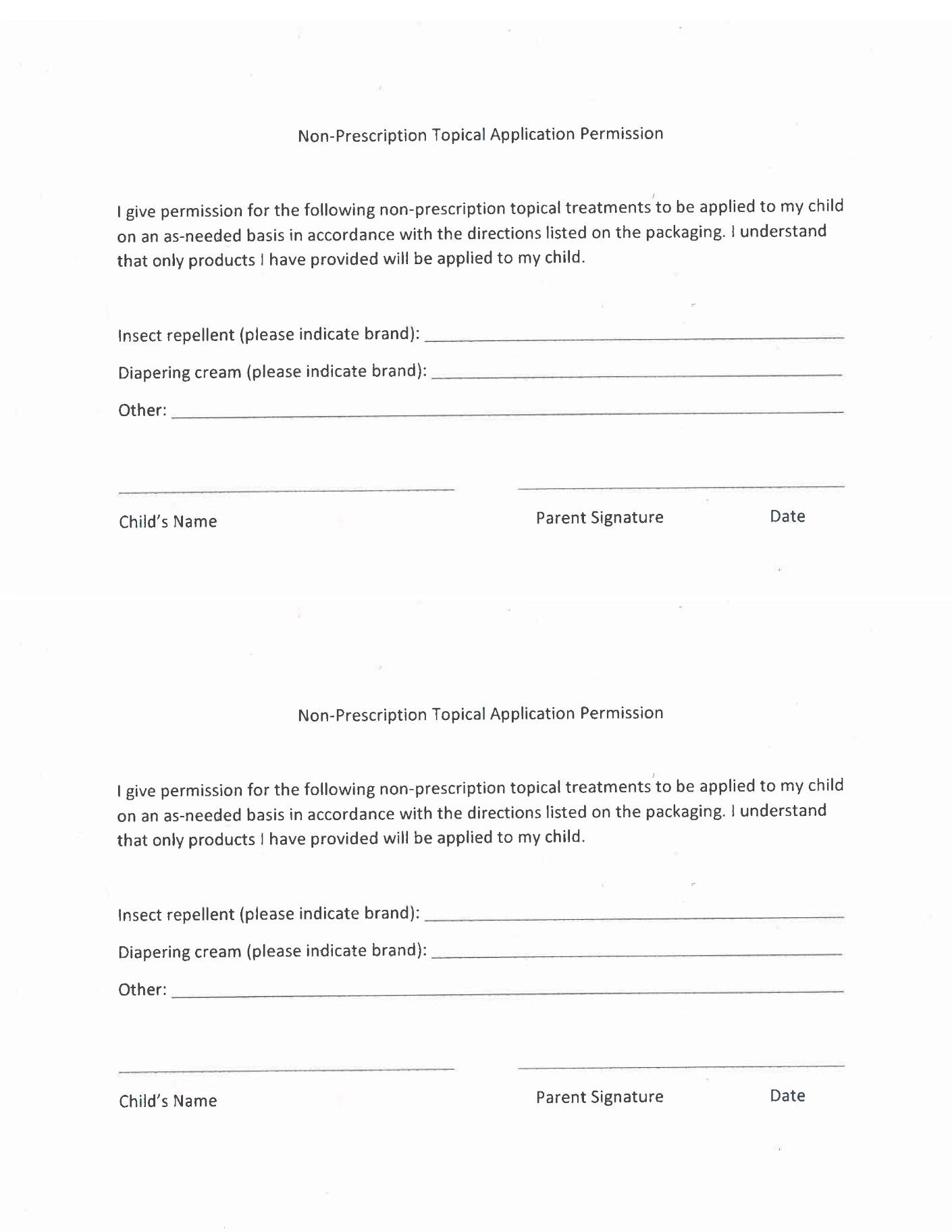 яExifMM*bj(1r2iЄа-ЦР'-ЦР'Adobe Photoshop CS5 Windows2017:11:29 15:46:43  	і ф-&(.
ЙHHџиџэAdobe_CMџюAdobedџл			






џР |"џнџФ?	
3!1AQa"q2ЁБB#$RСb34rбC%S№сёcs5ЂВ&DTdEТЃt6вUтeђГУгuуѓF'ЄДФдфєЅЕХехѕVfvІЖЦжці7GWgwЇЗЧзчї5!1AQaq"2ЁБB#СRб№3$bсrCScs4ё%ЂВ&5ТвDTЃdEU6teтђГУгuуѓFЄДФдфєЅЕХехѕVfvІЖЦжці'7GWgwЇЗЧџк?ѕIJS$Ѕ2I)yJS$Ѕ2I)yJRI%*RЩ$Ѕх)LJ^RЩ$Їџаѕ4QБСЙфK @фЄІI,іч^CAОчha?vбєЙЮѕгQ-ЈєўЉ)аЖБmnЌЙЭЙЕУњЎoб@ћѕяоѕѓ<}њ(ц[fРмУтю-edK§§ѕxfяДVщ?VЛПбсщ)Ж0~џ^ѓЈ;M4э	&юнъ ;cїUsvноЈжhЦЙФБжNОяkПq;+ iыAkЖК1m:ћПєFяzJL:ucВ[Р3IKь4щ/ИZЩ Я0џ5_эY$ћ.сВAХЗRцэњ_ИП)Фор=ЂN-ѓ-н7!%6ЋФЎЗкHр:лпѓђдe2Џ[dєF-щєлљпK{vПџ3QnNMЎmlШ{\%Ў'эмрџkЌі3и$wк25hЖтшяВИ	м|[ћПыэДПеАTоk}^24лМ
=)ДI$Їџбѕ4Яnі9w77G	ќцоNћЖ;iаvq?ЪIMБ:>гДюЭзшћ]ьњ>ФОТщyї2gГдvЛнDЧГGDщєНпжLжѕI%я 0Ьh7zНќШтKяZсД@~?{OњNEќЬњwЭ	коЄGКЪ83v=Пс{jMoP7бКuўoќ7цџгIJ8 Z§@lњЎв6џв§§Zcгк^чђ=ФИ=Ж=ЉйіРі:ЫщugM­ai$nзКы;љѓoюЗќуџIH#$Rн7wчNўlћшЧeЙюнЯЈї?PЙJm§жџђ	MПКпМџфS$fпнoођ)~СПyўфЩ%вј7ёN=IїDyLЄЅвI$џџвѕ55ИяgGћJI$Ї:<7юєпDЋ+p№кпIі?ў?й:vцПьЭ.dmqЈ#VћUЉ-!-ЭёzJj3ІАДГЗVKYЮтду
Ї
q+Т*_оњ*Юцў№ћвѕћУя	)ХТkРцAјDі~эєПђJ~ЅМ>№9ЎеЄхЊJE§Чў?о+§Ч}ЧћдЫоHдЏїїЦўпы§ЄЖЗ§ПзћJ^ЅОпМ%ъWћэћТJcЕПшїќv4iYoќOъећэћТpіРRRщ$Jџгѕ4ЮЇlL'ЭI$гѕt§vћ=ЎњZ§/wбњ(3"]іелgІэлџВ%-ЕОюJI:JY$ЄЄw6ч2){k|ШsИ|6юb
ыъ;NЫъп#lдэБюнЛєЅпКЌЇIH+fhx6][2ZкЫIєw^2JE{2^ЁpЈЬоЪb#wуЙбЉ?щвRЩ'I%?џдѕ4I%)$IJIFзXкмъйъ<	k'lнм~	ШЫсъ3w?євSa%\__ДтйyБМ~ідйіm$џPG>чєНЉ)АЊ2:џДmshцuсEKеЮF;5AЗЎо*wвIM+Г1жec;ИYИџщЕ%)$IJI$Sџеѕ4
Ч$їќ(нПбГ`%ћNавІ4кчћ7]% KЭГp$C\dпFюњ	7Јт9СЁЮжёЏљf{IfLюhp6S lnvщ7ЛўлџЁшцnfYt7V"7m?ЩIMБC#дїШoшпЫbZ}зjЂ:$6$jГпљД&е[6п`;Ё\з§э}?QгД^IрIНФ§/oч$ІялБЕђиAм@fгГнЛwцІ9двг<~ЯќЊъs
cгИ7IIћ77ѓYяџ[>ЌТчбvнхРЇvmЏпќпќZJnъЖщpм?Ciв'ЕiuB&ЛЄЦ{1cфќнЎ9Іr]г§Пњxиж7ЖЪм
H!і§OэЄЄЃ2ГХwrЕ<s§fЈЛ> }+Щxм)|ђGЛлэњ?ьРюк'OZЮћGяџ%*№*cї
.vЄэuЏp6экчnЉ)_mlщ]_цн1;xRnHuТЏJб3я,iќЅАcю.нi$A­јёъ"S];Жn;ЂKоч4цз=%$I$Sџжѕ4ЮsXвїhжIч@3їmvв э'э))ъ8D8d0K;NОпх(ЗЊ`МУl&3БёnнЛnпЭJ:ЉяЧіћ^A>~џjuэ;щгxиђyїm>ЃRRЭъXnњ/qаЛF?
Пsљ)ЃуМvєП3ќппIъr
ьЂ'мЧёрзzїдэoRuД:Хn-пчRЋЯЦБс/мю7Vі7§7Б­њ(о­_ОпМ!u	nыЊкмnЮзе?ѕ(гoюЗќуџIKzЕ~ћ~№ЋWяЗя	цп§чџ"m№oоЙ%+еЋїлїНZџ}ПzyЗСПyўфгo~ѓ§Щ)^­_О>єтЦРгw~ѓ§ЩЧЉ>ш)IKЄI)џзѕ4ЮhsK\%ЎAюtЮpkK$јBJCN.ЂTт60m1Явj/ЄпяќЌ:)"іћЙоЧh5џШЙЊђK2Э]
:;{ўvдгoПЮwўI/MПЪџ9по?їПЖПїџщГЯќу§щzLѓџ8џz}Ў§ѓїр53цњLѓћЯїЅщ3Яя?оЃ}Ђz.
ьiyјэhsC^чквшМDюёЏљ))ГщWсјН*џt зUk­мIoКЇ4HМњћЈћ]ћюџЃџIKzUўшN+cL|PoИQЦзOѓlпФsщжчwEdЙФ0р>-кз5%2I$Sџаѕ4I%.$RI$ЄI%):dRI$ЄI%)$IOџйџэ4Photoshop 3.08BIM%8BIM:Ї
printOutputPstSboolInteenumInteClrmprintSixteenBitbool
printerNameTEXTCanon D530/D560 UFRII LT8BIM;ВprintOutputOptionsCptnboolClbrboolRgsMboolCrnCboolCntCboolLblsboolNgtvboolEmlDboolIntrboolBckgObjcRGBCRd  doub@oрGrn doub@oрBl  doub@oрBrdTUntF#RltBld UntF#RltRsltUntF#Pxl@rРvectorDataboolPgPsenumPgPsPgPCLeftUntF#RltTop UntF#RltScl UntF#Prc@Y8BIMэ,,8BIM&?8BIM
x8BIM-8BIMѓ	8BIM'8BIMѕH/fflff/ffЁ2Z5-8BIMјpџџџџџџџџџџџџџџџџџџџџџџшџџџџџџџџџџџџџџџџџџџџџџшџџџџџџџџџџџџџџџџџџџџџџшџџџџџџџџџџџџџџџџџџџџџџш8BIM8BIM8BIM08BIM-8BIM@@8BIM-8BIMIф	іUntitled-1	іфnullboundsObjcRct1Top longLeftlongBtomlongфRghtlong	іslicesVlLsObjcslicesliceIDlonggroupIDlongoriginenumESliceOrigin
autoGeneratedTypeenumESliceTypeImg boundsObjcRct1Top longLeftlongBtomlongфRghtlong	іurlTEXTnullTEXTMsgeTEXTaltTagTEXTcellTextIsHTMLboolcellTextTEXT	horzAlignenumESliceHorzAligndefault	vertAlignenumESliceVertAligndefault
bgColorTypeenumESliceBGColorTypeNone	topOutsetlongleftOutsetlongbottomOutsetlong
rightOutsetlong8BIM(?№8BIM8BIM
е| tш
ЙџиџэAdobe_CMџюAdobedџл			






џР |"џнџФ?	
3!1AQa"q2ЁБB#$RСb34rбC%S№сёcs5ЂВ&DTdEТЃt6вUтeђГУгuуѓF'ЄДФдфєЅЕХехѕVfvІЖЦжці7GWgwЇЗЧзчї5!1AQaq"2ЁБB#СRб№3$bсrCScs4ё%ЂВ&5ТвDTЃdEU6teтђГУгuуѓFЄДФдфєЅЕХехѕVfvІЖЦжці'7GWgwЇЗЧџк?ѕIJS$Ѕ2I)yJS$Ѕ2I)yJRI%*RЩ$Ѕх)LJ^RЩ$Їџаѕ4QБСЙфK @фЄІI,іч^CAОчha?vбєЙЮѕгQ-ЈєўЉ)аЖБmnЌЙЭЙЕУњЎoб@ћѕяоѕѓ<}њ(ц[fРмУтю-edK§§ѕxfяДVщ?VЛПбсщ)Ж0~џ^ѓЈ;M4э	&юнъ ;cїUsvноЈжhЦЙФБжNОяkПq;+ iыAkЖК1m:ћПєFяzJL:ucВ[Р3IKь4щ/ИZЩ Я0џ5_эY$ћ.сВAХЗRцэњ_ИП)Фор=ЂN-ѓ-н7!%6ЋФЎЗкHр:лпѓђдe2Џ[dєF-щєлљпK{vПџ3QnNMЎmlШ{\%Ў'эмрџkЌі3и$wк25hЖтшяВИ	м|[ћПыэДПеАTоk}^24лМ
=)ДI$Їџбѕ4Яnі9w77G	ќцоNћЖ;iаvq?ЪIMБ:>гДюЭзшћ]ьњ>ФОТщyї2gГдvЛнDЧГGDщєНпжLжѕI%я 0Ьh7zНќШтKяZсД@~?{OњNEќЬњwЭ	коЄGКЪ83v=Пс{jMoP7бКuўoќ7цџгIJ8 Z§@lњЎв6џв§§Zcгк^чђ=ФИ=Ж=ЉйіРі:ЫщugM­ai$nзКы;љѓoюЗќуџIH#$Rн7wчNўlћшЧeЙюнЯЈї?PЙJm§жџђ	MПКпМџфS$fпнoођ)~СПyўфЩ%вј7ёN=IїDyLЄЅвI$џџвѕ55ИяgGћJI$Ї:<7юєпDЋ+p№кпIі?ў?й:vцПьЭ.dmqЈ#VћUЉ-!-ЭёzJj3ІАДГЗVKYЮтду
Ї
q+Т*_оњ*Юцў№ћвѕћУя	)ХТkРцAјDі~эєПђJ~ЅМ>№9ЎеЄхЊJE§Чў?о+§Ч}ЧћдЫоHдЏїїЦўпы§ЄЖЗ§ПзћJ^ЅОпМ%ъWћэћТJcЕПшїќv4iYoќOъећэћТpіРRRщ$Jџгѕ4ЮЇlL'ЭI$гѕt§vћ=ЎњZ§/wбњ(3"]іелgІэлџВ%-ЕОюJI:JY$ЄЄw6ч2){k|ШsИ|6юb
ыъ;NЫъп#lдэБюнЛєЅпКЌЇIH+fhx6][2ZкЫIєw^2JE{2^ЁpЈЬоЪb#wуЙбЉ?щвRЩ'I%?џдѕ4I%)$IJIFзXкмъйъ<	k'lнм~	ШЫсъ3w?євSa%\__ДтйyБМ~ідйіm$џPG>чєНЉ)АЊ2:џДmshцuсEKеЮF;5AЗЎо*wвIM+Г1жec;ИYИџщЕ%)$IJI$Sџеѕ4
Ч$їќ(нПбГ`%ћNавІ4кчћ7]% KЭГp$C\dпFюњ	7Јт9СЁЮжёЏљf{IfLюhp6S lnvщ7ЛўлџЁшцnfYt7V"7m?ЩIMБC#дїШoшпЫbZ}зjЂ:$6$jГпљД&е[6п`;Ё\з§э}?QгД^IрIНФ§/oч$ІялБЕђиAм@fгГнЛwцІ9двг<~ЯќЊъs
cгИ7IIћ77ѓYяџ[>ЌТчбvнхРЇvmЏпќпќZJnъЖщpм?Ciв'ЕiuB&ЛЄЦ{1cфќнЎ9Іr]г§Пњxиж7ЖЪм
H!і§OэЄЄЃ2ГХwrЕ<s§fЈЛ> }+Щxм)|ђGЛлэњ?ьРюк'OZЮћGяџ%*№*cї
.vЄэuЏp6экчnЉ)_mlщ]_цн1;xRnHuТЏJб3я,iќЅАcю.нi$A­јёъ"S];Жn;ЂKоч4цз=%$I$Sџжѕ4ЮsXвїhжIч@3їmvв э'э))ъ8D8d0K;NОпх(ЗЊ`МУl&3БёnнЛnпЭJ:ЉяЧіћ^A>~џjuэ;щгxиђyїm>ЃRRЭъXnњ/qаЛF?
Пsљ)ЃуМvєП3ќппIъr
ьЂ'мЧёрзzїдэoRuД:Хn-пчRЋЯЦБс/мю7Vі7§7Б­њ(о­_ОпМ!u	nыЊкмnЮзе?ѕ(гoюЗќуџIKzЕ~ћ~№ЋWяЗя	цп§чџ"m№oоЙ%+еЋїлїНZџ}ПzyЗСПyўфгo~ѓ§Щ)^­_О>єтЦРгw~ѓ§ЩЧЉ>ш)IKЄI)џзѕ4ЮhsK\%ЎAюtЮpkK$јBJCN.ЂTт60m1Явj/ЄпяќЌ:)"іћЙоЧh5џШЙЊђK2Э]
:;{ўvдгoПЮwўI/MПЪџ9по?їПЖПїџщГЯќу§щzLѓџ8џz}Ў§ѓїр53цњLѓћЯїЅщ3Яя?оЃ}Ђz.
ьiyјэhsC^чквшМDюёЏљ))ГщWсјН*џt зUk­мIoКЇ4HМњћЈћ]ћюџЃџIKzUўшN+cL|PoИQЦзOѓlпФsщжчwEdЙФ0р>-кз5%2I$Sџаѕ4I%.$RI$ЄI%):dRI$ЄI%)$IOџй8BIM!UAdobe PhotoshopAdobe Photoshop CS58BIMџс
аhttp://ns.adobe.com/xap/1.0/<?xpacket begin="яЛП" id="W5M0MpCehiHzreSzNTczkc9d"?> <x:xmpmeta xmlns:x="adobe:ns:meta/" x:xmptk="Adobe XMP Core 5.0-c060 61.134777, 2010/02/12-17:32:00        "> <rdf:RDF xmlns:rdf="http://www.w3.org/1999/02/22-rdf-syntax-ns#"> <rdf:Description rdf:about="" xmlns:xmp="http://ns.adobe.com/xap/1.0/" xmlns:xmpMM="http://ns.adobe.com/xap/1.0/mm/" xmlns:stEvt="http://ns.adobe.com/xap/1.0/sType/ResourceEvent#" xmlns:dc="http://purl.org/dc/elements/1.1/" xmlns:photoshop="http://ns.adobe.com/photoshop/1.0/" xmp:CreatorTool="Adobe Photoshop CS5 Windows" xmp:CreateDate="2017-11-29T15:46:43-06:00" xmp:MetadataDate="2017-11-29T15:46:43-06:00" xmp:ModifyDate="2017-11-29T15:46:43-06:00" xmpMM:InstanceID="xmp.iid:BB4792BF4ED5E7119B02DEEB4FD79DB1" xmpMM:DocumentID="xmp.did:BA4792BF4ED5E7119B02DEEB4FD79DB1" xmpMM:OriginalDocumentID="xmp.did:BA4792BF4ED5E7119B02DEEB4FD79DB1" dc:format="image/jpeg" photoshop:ColorMode="3" photoshop:ICCProfile="sRGB IEC61966-2.1"> <xmpMM:History> <rdf:Seq> <rdf:li stEvt:action="created" stEvt:instanceID="xmp.iid:BA4792BF4ED5E7119B02DEEB4FD79DB1" stEvt:when="2017-11-29T15:46:43-06:00" stEvt:softwareAgent="Adobe Photoshop CS5 Windows"/> <rdf:li stEvt:action="saved" stEvt:instanceID="xmp.iid:BB4792BF4ED5E7119B02DEEB4FD79DB1" stEvt:when="2017-11-29T15:46:43-06:00" stEvt:softwareAgent="Adobe Photoshop CS5 Windows" stEvt:changed="/"/> </rdf:Seq> </xmpMM:History> </rdf:Description> </rdf:RDF> </x:xmpmeta>                                                                                                                                                                                                                                                                                                                                                                                                                                                                                                                                                                                                                                                                                                                                                                                                                                                                                                                                                                                                                                                                                                                                                                                                                                                                                                                                                                                                                                                                                                                                                                                                                                                                                                                                                                                                                                                                                                                                                                                                                                                                                                                                 <?xpacket end="w"?>џтXICC_PROFILEHLinomntrRGB XYZ Ю	1acspMSFTIEC sRGBіжг-HP  cprtP3desclwtpt№bkptrXYZgXYZ,bXYZ@dmndTpdmddФvuedLviewд$lumiјmeas$tech0rTRC<gTRC<bTRC<textCopyright (c) 1998 Hewlett-Packard CompanydescsRGB IEC61966-2.1sRGB IEC61966-2.1XYZ ѓQЬXYZ XYZ oЂ8ѕXYZ bЗкXYZ $ ЖЯdescIEC http://www.iec.chIEC http://www.iec.chdesc.IEC 61966-2.1 Default RGB colour space - sRGB.IEC 61966-2.1 Default RGB colour space - sRGBdesc,Reference Viewing Condition in IEC61966-2.1,Reference Viewing Condition in IEC61966-2.1viewЄў_.ЯэЬ
\XYZ L	VPWчmeassig CRT curv-#(-27;@EJOTY^chmrw|ЄЉЎВЗМСЦЫаелрхы№іћ
%+28>ELRY`gnu|ЁЉБЙСЩбйсщђњ&/8AKT]gqzЂЌЖСЫерыѕ
!-8COZfr~ЂЎКЧгрьљ -;HUcq~ЈЖФгс№ў
+:IXgwІЕХехі'7HYj{ЏРбуѕ+=OatЌПвхј
2FZnЊОвчћ		%	:	O	d	y		Є	К	Я	х	ћ'=TjЎХмѓ


"
9
Q
i


А
Ш
с
љ*C\uЇРйѓ


&
@
Z
t

Љ
У
о
ј.IdЖвю	%A^zГЯь	&Ca~Йзѕ1OmЊЩш&EdЃУу#CcЄХх'Ij­Ю№4VxНр&IlВжњAeЎвї@eЏењ EkЗн*QwХь;cВк*R{ЃЬѕ-GpУь--@-j--О-щ>iПъ  A l  Ф №!!H!u!Ё!Ю!ћ"'"U""Џ"н##8#f##Т#№$$M$|$Ћ$к%	%8%h%%Ч%ї&'&W&&З&ш''I'z'Ћ'м(
(?(q(Ђ(д))8)k))а**5*h**Я++6+i++б,,9,n,Ђ,з--A-v-Ћ-с..L..З.ю/$/Z//Ч/ў050l0Є0л11J11К1ђ2*2c22д3
3F33И3ё4+4e44и55M55Т5§676r6Ў6щ7$7`77з88P88Ш99B99М9љ:6:t:В:я;-;k;Њ;ш<'<e<Є<у="=a=Ё=р> >`> >р?!?a?Ђ?т@#@d@І@чA)AjAЌAюB0BrBЕBїC:C}CРDDGDDЮEEUEEоF"FgFЋF№G5G{GРHHKHHзIIcIЉI№J7J}JФKKSKKтL*LrLКMMJMMмN%NnNЗOOIOOнP'PqPЛQQPQQцR1R|RЧSS_SЊSіTBTTлU(UuUТVV\VЉVїWDWWрX/X}XЫYYiYИZZVZІZѕ[E[[х\5\\ж]']x]Щ^^l^Н__a_Г``W`Њ`ќaOaЂaѕbIbb№cCccыd@ddщe=eeчf=ffшg=ggщh?hhьiCiiёjHjjїkOkЇkџlWlЏmm`mЙnnknФo-oxoбp+ppрq:qq№rKrІss]sИttptЬu(uuсv>vvјwVwГxxnxЬy*yyчzFzЅ{{c{Т|!||с}A}Ё~~b~Т#хGЈkЭ0єWКуGЋrз;iЮ3ўdЪ0ќcЪ1џfЮ6nж?ЈzуMЖ є_Щ4uрLИ$ќhеBЏїdв@Ўњ i иЁGЁЖЂ&ЂЃЃvЃцЄVЄЧЅ8ЅЉІІІ§ЇnЇрЈRЈФЉ7ЉЉЊЊЋЋuЋщЌ\Ќа­D­ИЎ-ЎЁЏЏААuАъБ`БжВKВТГ8ГЎД%ДЕЕЖЖyЖ№ЗhЗрИYИбЙJЙТК;КЕЛ.ЛЇМ!МННОООџПzПѕРpРьСgСуТ_ТлУXУдФQФЮХKХШЦFЦУЧAЧПШ=ШМЩ:ЩЙЪ8ЪЗЫ6ЫЖЬ5ЬЕЭ5ЭЕЮ6ЮЖЯ7ЯИа9аКб<бОв?вСгDгЦдIдЫеNебжUжиз\зриdишйlйёкvкћлммннооЂп)пЏр6рНсDсЬтSтлуcуыфsфќхц
цччЉш2шМщFщаъ[ъхыpыћьээю(юДя@яЬ№X№хёrёџђѓѓЇє4єТѕPѕоіmіћїјјЈљ8љЧњWњчћwќќ§)§КўKўмџmџџџюAdobed@џлџРф	іџн?џФЂ	
	u!"1A2#	QBa$3Rqb%CЁБ№&4rСб5'сS6ёЂDTsEF7Gc(UVWВТвтђdteЃГУгу)8fѓu*9:HIJXYZghijvwxyzЄЅІЇЈЉЊДЕЖЗИЙКФХЦЧШЩЪдежзийкфхцчшщъєѕіїјљњm!1"AQ2aqB#RЁb3	Б$СбCr№с4%ScDёЂВ&5T6Ed'sFtТвтђUeuV7ЃГУгуѓ)ЄДФдфєЅЕХехѕ(GWf8vІЖЦжціgwЇЗЧзчїHXhxЈИШишј9IYiyЉЙЩйщљ*:JZjzЊКЪкъњџк?пупКї^їюНзНћЏuя~ын{пКї^їюНзНћЏuя~ын{пКї^їюНзНћЏuя~ын{пКї^їюНзНћЏuя~ын{пКї^їюНзНћЏuя~ын{пКї^їюНзНћЏuя~ын{пКї^їюНзНћЏuя~ын{пКї^їюНзНћЏuя~ын{пКї^їюНзНћЏuя~ын{пКї^їюНзНћЏuя~ын{пКї^їюНзНћЏuя~ын{пКї^їюНзНћЏuя~ын{пКї^їюНзНћЏuя~ын{пКї^їюНзНћЏuя~ын{пКї^їюНзНћЏuя~ын{пКї^їюНзНћЏuя~ын{пКї^їюНзНћЏuя~ын{пКї^їюНзНћЏuя~ын{пКї^їюНзНћЏuя~ын{пКї^їюНзНћЏuя~ын{пКї^їюНзНћЏuя~ын{пКї^їюНзНћЏuя~ын{пКї^їюНзНћЏuя~ын{пКї^їюНзНћЏuя~ын{пКї^їюНзНћЏuя~ын{пКї^їюНзНћЏuя~ын{пКї^їюНзНћЏuя~ын{пКї^їюНзНћЏuя~ын{пКї^їюНзНћЏuя~ын{пКї^їюНзНћЏuя~ын{пКї^їюНзНћЏuя~ын{пКї^їюНзНћЏuя~ын{пКї^їюНзНћЏuя~ын{пКї^їюНзНћЏuя~ын{пКї^їюНзНћЏuя~ын{пКї^їюНзНћЏuя~ын{пКї^їюНзНћЏuя~ын{пКї^їюНзНћЏuя~ын{пКї^їюНзНћЏuя~ын{пКї^їюНзНћЏuя~ын{пКї^їюНзНћЏuя~ын{пКї^їюНзНћЏuя~ын{пКї^їюНзНћЏuя~ын{пКї^їюНзНћЏuя~ын{пКї^їюНзНћЏuя~ын{пКї^їюНзНћЏuя~ын{пКї^їюНзНћЏuя~ын{пКї^їюНзНћЏuя~ын{пКї^їюНзНћЏuя~ын{пКї^їюНзНћЏuя~ын{пКї^їюНзНћЏuя~ын{пКї^їюНзНћЏuя~ын{пКї^їюНзНћЏuя~ын{пКї^їюНзНћЏuя~ын{пКї^їюНзНћЏuя~ын{пКї^їюНзНћЏuя~ын{пКї^їюНзНћЏuя~ын{пКї^їюНзНћЏuя~ын{пКї^їюНзНћЏuя~ын{пКї^їюНзНћЏuя~ын{пКї^їюНзНћЏuя~ын{пКї^їюНзНћЏuя~ын{пКї^їюНзНћЏuя~ын{пКї^їюНзНћЏuя~ын{пКї^їюНзНћЏuя~ын{пКї^їюНзНћЏuя~ын{пКї^їюНзНћЏuя~ын{пКї^їюНзНћЏuя~ын{пКї^їюНзНћЏuя~ын{пКї^їюНзНћЏuя~ын{пКї^їюНзНћЏuя~ын{пКї^їюНзНћЏuя~ын{пКї^їюНзНћЏuя~ын{пКї^їюНзНћЏuя~ын{пКї^їюНзНћЏuя~ын{пКї^їюНзНћЏuя~ын{пКї^їюНзНћЏuя~ын{пКї^їюНзНћЏuя~ын{пКї^їюНзНћЏuя~ын{пКї^їюНзНћЏuџапупКї^їюНзНћЏuя~ын{пКї^їюНзНћЏuя~ын{пКї^їюНзНћЏuя~ын{пКї^їюНзНћЏuя~ын{пКї^їюНзНћЏuя~ын{пКї^їюНзНћЏuя~ын{пКї^їюНзНћЏuя~ын{пКї^їюНзНћЏuя~ын{пКї^їюНзНћЏuя~ын{пКї^їюНзНћЏuя~ын{пКї^їюНзНћЏuя~ын{пКї^їюНзНћЏuя~ын{пКї^їюНзНћЏuя~ын{пКї^їюНзНћЏuя~ын{пКї^їюНзНћЏuя~ын{пКї^їюНзНћЏuя~ын{пКї^їюНзНћЏuя~ын{пКї^їюНзНћЏuя~ын{пКї^їюНзНћЏuя~ын{пКї^їюНзНћЏuя~ын{пКї^їюНзНћЏuя~ын{пКї^їюНзНћЏuя~ын{пКї^їюНзНћЏuя~ын{пКї^їюНзНћЏuя~ын{пКї^їюНзНћЏuя~ын{пКї^їюНзНћЏuя~ын{пКї^їюНзНћЏuя~ын{пКї^їюНзНћЏuя~ын{пКї^їюНзНћЏuя~ын{пКї^їюНзНћЏuя~ын{пКї^їюНзНћЏuя~ын{пКї^їюНзНћЏuя~ын{пКї^їюНзНћЏuя~ын{пКї^їюНзНћЏuя~ын{пКї^їюНзНћЏuя~ын{пКї^їюНзНћЏuя~ын{пКї^їюНзНћЏuя~ын{пКї^їюНзНћЏuя~ын{пКї^їюНзНћЏuя~ын{пКї^їюНзНћЏuя~ын{пКї^їюНзНћЏuя~ын{пКї^їюНзНћЏuя~ын{пКї^їюНзНћЏuя~ын{пКї^їюНзНћЏuя~ын{пКї^їюНзНћЏuя~ын{пКї^їюНзНћЏuя~ын{пКї^їюНзНћЏuя~ын{пКї^їюНзНћЏuя~ын{пКї^їюНзНћЏuя~ын{пКї^їюНзНћЏuя~ын{пКї^їюНзНћЏuя~ын{пКї^їюНзНћЏuя~ын{пКї^їюНзНћЏuя~ын{пКї^їюНзНћЏuя~ын{пКї^їюНзНћЏuя~ын{пКї^їюНзНћЏuя~ын{пКї^їюНзНћЏuя~ын{пКї^їюНзНћЏuя~ын{пКї^їюНзНћЏuя~ын{пКї^їюНзНћЏuя~ын{пКї^їюНзНћЏuя~ын{пКї^їюНзНћЏuя~ын{пКї^їюНзНћЏuя~ын{пКї^їюНзНћЏuя~ын{пКї^їюНзНћЏuя~ын{пКї^їюНзНћЏuя~ын{пКї^їюНзНћЏuя~ын{пКї^їюНзНћЏuя~ын{пКї^їюНзНћЏuя~ын{пКї^їюНзНћЏuя~ын{пКї^їюНзНћЏuя~ын{пКї^їюНзНћЏuя~ын{пКї^їюНзНћЏuя~ын{пКї^їюНзНћЏuя~ын{пКї^їюНзНћЏuя~ын{пКї^їюНзНћЏuя~ын{пКї^їюНзНћЏuя~ын{пКї^їюНзНћЏuя~ын{пКї^їюНзНћЏuя~ын{пКї^їюНзНћЏuџбпупКї^їюНзНћЏuя~ын{пКї^їюНзНћЏuя~ын{пКї^їюНзНћЏuя~ын{пКї^їюНзНћЏuя~ын{пКї^їюНзНћЏuя~ын{пКї^їюНзНћЏuя~ын{пКї^їюНзНћЏuя~ын{пКї^їюНзНћЏuя~ын{пКї^їюНзНћЏuя~ын{пКї^їюНзНћЏuя~ын{пКї^їюНзНћЏuя~ын{пКї^їюНзНћЏuя~ын{пКї^їюНзНћЏuя~ын{пКї^їюНзНћЏuя~ын{пКї^їюНзНћЏuя~ын{пКї^їюНзНћЏuя~ын{пКї^їюНзНћЏuя~ын{пКї^їюНзНћЏuя~ын{пКї^їюНзНћЏuя~ын{пКї^їюНзНћЏuя~ын{пКї^їюНзНћЏuя~ын{пКї^їюНзНћЏuя~ын{пКї^їюНзНћЏuя~ын{пКї^їюНзНћЏuя~ын{пКї^їюНзНћЏuя~ын{пКї^їюНзНћЏuя~ын{пКї^їюНзНћЏuя~ын{пКї^їюНзНћЏuя~ын{пКї^їюНзНћЏuя~ын{пКї^їюНзНћЏuя~ын{пКї^їюНзНћЏuя~ын{пКї^їюНзНћЏuя~ын{пКї^їюНзНћЏuя~ын{пКї^їюНзНћЏuя~ын{пКї^їюНзНћЏuя~ын{пКї^їюНзНћЏuя~ын{пКї^їюНзНћЏuя~ын{пКї^їюНзНћЏuя~ын{пКї^їюНзНћЏuя~ын{пКї^їюНзНћЏuя~ын{пКї^їюНзНћЏuя~ын{пКї^їюНзНћЏuя~ын{пКї^їюНзНћЏuя~ын{пКї^їюНзНћЏuя~ын{пКї^їюНзНћЏuя~ын{пКї^їюНзНћЏuя~ын{пКї^їюНзНћЏuя~ын{пКї^їюНзНћЏuя~ын{пКї^їюНзНћЏuя~ын{пКї^їюНзНћЏuя~ын{пКї^їюНзНћЏuя~ын{пКї^їюНзНћЏuя~ын{пКї^їюНзНћЏuя~ын{пКї^їюНзНћЏuя~ын{пКї^їюНзНћЏuя~ын{пКї^їюНзНћЏuя~ын{пКї^їюНзНћЏuя~ын{пКї^їюНзНћЏuя~ын{пКї^їюНзНћЏuя~ын{пКї^їюНзНћЏuя~ын{пКї^їюНзНћЏuя~ын{пКї^їюНзНћЏuя~ын{пКї^їюНзНћЏuя~ын{пКї^їюНзНћЏuя~ын{пКї^їюНзНћЏuя~ын{пКї^їюНзНћЏuя~ын{пКї^їюНзНћЏuя~ын{пКї^їюНзНћЏuя~ын{пКї^їюНзНћЏuя~ын{пКї^їюНзНћЏuя~ын{пКї^їюНзНћЏuя~ын{пКї^їюНзНћЏuя~ын{пКї^їюНзНћЏuя~ын{пКї^їюНзНћЏuя~ын{пКї^їюНзНћЏuя~ын{пКї^їюНзНћЏuя~ын{пКї^їюНзНћЏuя~ын{пКї^їюНзНћЏuя~ын{пКї^їюНзНћЏuя~ын{пКї^їюНзНћЏuџвпупКї^їюНзНћЏuя~ын{пКї^їюНзНћЏuя~ын{пКї^їюНзНћЏuя~ын{пКї^їюНзНћЏuя~ын{пКї^їюНзНћЏuя~ын{пКї^їюНзНћЏuя~ын{пКї^їюНзНћЏuя~ын{пКї^їюНзНћЏuя~ын{пКї^їюНзНћЏuя~ын{пКї^їюНзНћЏuя~ын{пКї^їюНзНћЏuя~ын{пКї^їюНзНћЏuя~ын{пКї^їюНзНћЏuя~ын{пКї^їюНзНћЏuя~ын{пКї^їюНзНћЏuя~ын{пКї^їюНзНћЏuя~ын{пКї^їюНзНћЏuя~ын{пКї^їюНзНћЏuя~ын{пКї^їюНзНћЏuя~ын{пКї^їюНзНћЏuя~ын{пКї^їюНзНћЏuя~ын{пКї^їюНзНћЏuя~ын{пКї^їюНзНћЏuя~ын{пКї^їюНзНћЏuя~ын{пКї^їюНзНћЏuя~ын{пКї^їюНзНћЏuя~ын{пКї^їюНзНћЏuя~ын{пКї^їюНзНћЏuя~ын{пКї^їюНзНћЏuя~ын{пКї^їюНзНћЏuя~ын{пКї^їюНзНћЏuя~ын{пКї^їюНзНћЏuя~ын{пКї^їюНзНћЏuя~ын{пКї^їюНзНћЏuя~ын{пКї^їюНзНћЏuя~ын{пКї^їюНзНћЏuя~ын{пКї^їюНзНћЏuя~ын{пКї^їюНзНћЏuя~ын{пКї^їюНзНћЏuя~ын{пКї^їюНзНћЏuя~ын{пКї^їюНзНћЏuя~ын{пКї^їюНзНћЏuя~ын{пКї^їюНзНћЏuя~ын{пКї^їюНзНћЏuя~ын{пКї^їюНзНћЏuя~ын{пКї^їюНзНћЏuя~ын{пКї^їюНзНћЏuя~ын{пКї^їюНзНћЏuя~ын{пКї^їюНзНћЏuя~ын{пКї^їюНзНћЏuя~ын{пКї^їюНзНћЏuя~ын{пКї^їюНзНћЏuя~ын{пКї^їюНзНћЏuя~ын{пКї^їюНзНћЏuя~ын{пКї^їюНзНћЏuя~ын{пКї^їюНзНћЏuя~ын{пКї^їюНзНћЏuя~ын{пКї^їюНзНћЏuя~ын{пКї^їюНзНћЏuя~ын{пКї^їюНзНћЏuя~ын{пКї^їюНзНћЏuя~ын{пКї^їюНзНћЏuя~ын{пКї^їюНзНћЏuя~ын{пКї^їюНзНћЏuя~ын{пКї^їюНзНћЏuя~ын{пКї^їюНзНћЏuя~ын{пКї^їюНзНћЏuя~ын{пКї^їюНзНћЏuя~ын{пКї^їюНзНћЏuя~ын{пКї^їюНзНћЏuя~ын{пКї^їюНзНћЏuя~ын{пКї^їюНзНћЏuя~ын{пКї^їюНзНћЏuя~ын{пКї^їюНзНћЏuя~ын{пКї^їюНзНћЏuя~ын{пКї^їюНзНћЏuя~ын{пКї^їюНзНћЏuя~ын{пКї^їюНзНћЏuя~ын{пКї^їюНзНћЏuя~ын{пКї^їюНзНћЏuџгпупКї^їюНзНћЏuя~ын{пКї^їюНзНћЏuя~ын{пКї^їюНзНћЏuя~ын{пКї^їюНзНћЏuя~ын{пКї^їюНзНћЏuя~ын{пКї^їюНзНћЏuя~ын{пКї^їюНзНћЏuя~ын{пКї^їюНзНћЏuя~ын{пКї^їюНзНћЏuя~ын{пКї^їюНзНћЏuя~ын{пКї^їюНзНћЏuя~ын{пКї^їюНзНћЏuя~ын{пКї^їюНзНћЏuя~ын{пКї^їюНзНћЏuя~ын{пКї^їюНзНћЏuя~ын{пКї^їюНзНћЏuя~ын{пКї^їюНзНћЏuя~ын{пКї^їюНзНћЏuя~ын{пКї^їюНзНћЏuя~ын{пКї^їюНзНћЏuя~ын{пКї^їюНзНћЏuя~ын{пКї^їюНзНћЏuя~ын{пКї^їюНзНћЏuя~ын{пКї^їюНзНћЏuя~ын{пКї^їюНзНћЏuя~ын{пКї^їюНзНћЏuя~ын{пКї^їюНзНћЏuя~ын{пКї^їюНзНћЏuя~ын{пКї^їюНзНћЏuя~ын{пКї^їюНзНћЏuя~ын{пКї^їюНзНћЏuя~ын{пКї^їюНзНћЏuя~ын{пКї^їюНзНћЏuя~ын{пКї^їюНзНћЏuя~ын{пКї^їюНзНћЏuя~ын{пКї^їюНзНћЏuя~ын{пКї^їюНзНћЏuя~ын{пКї^їюНзНћЏuя~ын{пКї^їюНзНћЏuя~ын{пКї^їюНзНћЏuя~ын{пКї^їюНзНћЏuя~ын{пКї^їюНзНћЏuя~ын{пКї^їюНзНћЏuя~ын{пКї^їюНзНћЏuя~ын{пКї^їюНзНћЏuя~ын{пКї^їюНзНћЏuя~ын{пКї^їюНзНћЏuя~ын{пКї^їюНзНћЏuя~ын{пКї^їюНзНћЏuя~ын{пКї^їюНзНћЏuя~ын{пКї^їюНзНћЏuя~ын{пКї^їюНзНћЏuя~ын{пКї^їюНзНћЏuя~ын{пКї^їюНзНћЏuя~ын{пКї^їюНзНћЏuя~ын{пКї^їюНзНћЏuя~ын{пКї^їюНзНћЏuя~ын{пКї^їюНзНћЏuя~ын{пКї^їюНзНћЏuя~ын{пКї^їюНзНћЏuя~ын{пКї^їюНзНћЏuя~ын{пКї^їюНзНћЏuя~ын{пКї^їюНзНћЏuя~ын{пКї^їюНзНћЏuя~ын{пКї^їюНзНћЏuя~ын{пКї^їюНзНћЏuя~ын{пКї^їюНзНћЏuя~ын{пКї^їюНзНћЏuя~ын{пКї^їюНзНћЏuя~ын{пКї^їюНзНћЏuя~ын{пКї^їюНзНћЏuя~ын{пКї^їюНзНћЏuя~ын{пКї^їюНзНћЏuя~ын{пКї^їюНзНћЏuя~ын{пКї^їюНзНћЏuя~ын{пКї^їюНзНћЏuя~ын{пКї^їюНзНћЏuя~ын{пКї^їюНзНћЏuя~ын{пКї^їюНзНћЏuя~ын{пКї^їюНзНћЏuџдпупКї^їюНзНћЏuя~ын{пКї^їюНзНћЏuя~ын{пКї^їюНзНћЏuя~ын{пКї^їюНзНћЏuя~ын{пКї^їюНзНћЏuя~ын{пКї^їюНзНћЏuя~ын{пКї^їюНзНћЏuя~ын{пКї^їюНзНћЏuя~ын{пКї^їюНзНћЏuя~ын{пКї^їюНзНћЏuя~ын{пКї^їюНзНћЏuя~ын{пКї^їюНзНћЏuя~ын{пКї^їюНзНћЏuя~ын{пКї^їюНзНћЏuя~ын{пКї^їюНзНћЏuя~ын{пКї^їюНзНћЏuя~ын{пКї^їюНзНћЏuя~ын{пКї^їюНзНћЏuя~ын{пКї^їюНзНћЏuя~ын{пКї^їюНзНћЏuя~ын{пКї^їюНзНћЏuя~ын{пКї^їюНзНћЏuя~ын{пКї^їюНзНћЏuя~ын{пКї^їюНзНћЏuя~ын{пКї^їюНзНћЏuя~ын{пКї^їюНзНћЏuя~ын{пКї^їюНзНћЏuя~ын{пКї^їюНзНћЏuя~ын{пКї^їюНзНћЏuя~ын{пКї^їюНзНћЏuя~ын{пКї^їюНзНћЏuя~ын{пКї^їюНзНћЏuя~ын{пКї^їюНзНћЏuя~ын{пКї^їюНзНћЏuя~ын{пКї^їюНзНћЏuя~ын{пКї^їюНзНћЏuя~ын{пКї^їюНзНћЏuя~ын{пКї^їюНзНћЏuя~ын{пКї^їюНзНћЏuя~ын{пКї^їюНзНћЏuя~ын{пКї^їюНзНћЏuя~ын{пКї^їюНзНћЏuя~ын{пКї^їюНзНћЏuя~ын{пКї^їюНзНћЏuя~ын{пКї^їюНзНћЏuя~ын{пКї^їюНзНћЏuя~ын{пКї^їюНзНћЏuя~ын{пКї^їюНзНћЏuя~ын{пКї^їюНзНћЏuя~ын{пКї^їюНзНћЏuя~ын{пКї^їюНзНћЏuя~ын{пКї^їюНзНћЏuя~ын{пКї^їюНзНћЏuя~ын{пКї^їюНзНћЏuя~ын{пКї^їюНзНћЏuя~ын{пКї^їюНзНћЏuя~ын{пКї^їюНзНћЏuя~ын{пКї^їюНзНћЏuя~ын{пКї^їюНзНћЏuя~ын{пКї^їюНзНћЏuя~ын{пКї^їюНзНћЏuя~ын{пКї^їюНзНћЏuя~ын{пКї^їюНзНћЏuя~ын{пКї^їюНзНћЏuя~ын{пКї^їюНзНћЏuя~ын{пКї^їюНзНћЏuя~ын{пКї^їюНзНћЏuя~ын{пКї^їюНзНћЏuя~ын{пКї^їюНзНћЏuя~ын{пКї^їюНзНћЏuя~ын{пКї^їюНзНћЏuя~ын{пКї^їюНзНћЏuя~ын{пКї^їюНзНћЏuя~ын{пКї^їюНзНћЏuя~ын{пКї^їюНзНћЏuя~ын{пКї^їюНзНћЏuя~ын{пКї^їюНзНћЏuя~ын{пКї^їюНзНћЏuя~ын{пКї^їюНзНћЏuя~ын{пКї^їюНзНћЏuџепЫЮбПлјЏПuюНчOшпэќWпКї^ѓЇєoіУў+ян{Џyгњ7ћaџїюНз~dџіо§зКї?Ч§ЗПuюНцOёџmян{Џyќл{ї^ыоdџіо§зКї?Ч§ЗПuюНцOёџmян{Џyќл{ї^ыоdџіо§зКї?Ч§ЗПuюНцOёџmян{Џyќл{ї^ыоdџіо§зКї?Ч§ЗПuюНцOёџmян{Џyќл{ї^ыоdџіо§зКї?Ч§ЗПuюНцOёџmян{Џyќл{ї^ыоdџіо§зКї?Ч§ЗПuюНцOёџmян{Џyќл{ї^ыоdџіо§зКї?Ч§ЗПuюНцOёџmян{Џyќл{ї^ыоdџіо§зКї?Ч§ЗПuюНцOёџmян{Џyќл{ї^ыП,з§рћї^ыоXџеМ7ќSпКї^ђЧўЋ§сПт§зКї?ѕ_я
џїюНзМБџЊџxoјЇПuюНх§WћУХ=ћЏuя,ъПоў)ян{ЏycџUў№пёO~ын{ЫњЏїџ{ї^ыоXџеМ7ќSпКї^ђЧўЋ§сПт§зКї?ѕ_я
џїюНзМБџЊџxoјЇПuюНх§WћУХ=ћЏuя,ъПоў)ян{ЏycџUў№пёO~ын{ЫњЏїџ{ї^ыоXџеМ7ќSпКї^ђЧўЋ§сПт§зКї?ѕ_я
џїюНзМБџЊџxoјЇПuюНх§WћУХ=ћЏuя,ъПоў)ян{ЏycџUў№пёO~ын{ЫњЏїџ{ї^ыоXџеМ7ќSпКї^ђЧўЋ§сПт§зКї?ѕ_я
џїюНзМБџЊџxoјЇПuюНх§WћУХ=ћЏuя,ъПоў)ян{ЏycџUў№пёO~ын{ЫњЏїџ{ї^ыоXџеМ7ќSпКї^ђЧўЋ§сПт§зКї?ѕ_я
џїюНзМБџЊџxoјЇПuюНх§WћСїюНз~DџT=ћЏuя"Њ-§зКї?е~ын{ШъПuюНфOѕCпКї^ђ'њЁян{Џy§PїюНзМўЈ{ї^ыоDџT=ћЏuя"Њ-§зКї?е~ын{ШъПuюНфOѕCпКї^ђ'њЁян{Џy§PїюНзМўЈ{ї^ыоDџT=ћЏuя"Њ-§зКї?е~ын{ШъПuюНфOѕCпКї^ђ'њЁян{Џy§PїюНзМўЈ{ї^ыоDџT=ћЏuя"Њ-§зКї?е~ын{ШъПuюНфOѕCпКї^ђ'њЁян{Џy§PїюНзМўЈ{ї^ыНiўЉфЁян{ЏkOѕKџ%~ын{ZЊ_љ({ї^ыкг§RџЩCпКї^жъўJ-§зКіДџTПђPїюНзЕЇњЅџПuюН­?е/ќ=ћЏuэiўЉфЁян{ЏkOѕKџ%~ын{ZЊ_љ({ї^ыкг§RџЩCпКї^жъўJ-§зКіДџTПђPїюНзЕЇњЅџПuюН­?е/ќ=ћЏuэiўЉфЁян{ЏkOѕKџ%~ын{ZЊ_љ({ї^ыкг§RџЩCпКї^жъўJ-§зКіДџTПђPїюНзЕЇњЅџПuюН­?е/ќ=ћЏuэiўЉфЁян{ЏkOѕKџ%~ын{ZЊ_љ({ї^ыкг§RџЩCпКї^жъўJ-§зКіДџTПђPїюНзЕЇњЅџПuюН­?е/ќ=ћЏuэiўЉфЁян{ЏkOѕKџ%~ын{ZЊ_љ({ї^ыкг§RџЩCпКї^жъўJ-§зКяRЃіупКї^ИўЃ§ИїюНзЎ?Јџn=ћЏuыъ?л~ынzуњіупКї^ИўЃ§ИїюНзЎ?Јџn=ћЏuыъ?л~ынzуњіупКї^ИўЃ§ИїюНзЎ?Јџn=ћЏuыъ?л~ынzуњіупКї^ИўЃ§ИїюНзЎ?Јџn=ћЏuыъ?л~ынzуњіупКї^ИўЃ§ИїюНзЎ?Јџn=ћЏuыъ?л~ынzуњіупКї^ИўЃ§ИїюНзЎ?Јџn=ћЏuыъ?л~ынzуњіупКї^ИўЃ§ИїюНзЎ?Јџn=ћЏuыъ?л~ынzуњіупКї^ИўЃ§ИїюНзЎ?Јџn=ћЏuыъ?л~ынwp~ў§зКїПuюНян{Џ{ї^ыо§зКїПuюНян{Џ{ї^ыо§зКїПuюНян{Џ{ї^ыо§зКїПuюНян{Џ{ї^ыо§зКїПuюНян{Џ{ї^ыо§зКїПuюНян{Џ{ї^ыо§зКїПuюНян{Џ{ї^ыо§зКїПuюНян{Џ{ї^ыо§зКїПuюНян{Џ{ї^ыо§зКїПuюНян{Џ{ї^ыо§зКїПuюНян{Џ{ї^ыо§зКїПuюНян{Џ{ї^ыо§зКїПuюНян{Џ{ї^ыо§зКїПuюНян{Џ{ї^ыо§зКїПuюНян{Џ{ї^ыо§зКїПuюНян{Џ{ї^ыо§зКїПuюНян{Џ{ї^ыо§зКїПuюНян{Џ{ї^ыо§зКїПuюНян{Џ{ї^ыо§зКїПuюНян{Џ{ї^ыо§зКїПuюНян{Џ{ї^ыо§зКїПuюНян{Џ{ї^ыо§зКїПuюНян{Џ{ї^ыо§зКїПuюНян{Џ{ї^ыо§зКїПuюНян{Џ{ї^ыо§зКїПuюНян{Џ{ї^ыо§зКїПuюНян{Џ{ї^ыо§зКїПuюНян{Џ{ї^ыо§зКїПuюНян{Џ{ї^ыо§зКїПuюНян{Џ{ї^ыо§зКїПuюНян{Џ{ї^ыо§зКїПuюНян{Џ{ї^ыо§зКїПuюНян{Џ{ї^ыо§зКїПuюНян{Џ{ї^ыо§зКїПuюНян{Џ{ї^ыо§зКїПuюНян{Џ{ї^ыџжпЃпКї^їюНзНћЏuя~ын{пКї^їюНзНћЏuя~ын{пКї^їюНзНћЏuя~ын{пКї^їюНзНћЏuя~ын{пКї^їюНзНћЏuя~ын{пКї^їюНзНћЏuя~ын{пКї^їюНзНћЏuя~ын{пКї^їюНзНћЏuя~ын{пКї^їюНзНћЏuя~ын{пКї^їюНзНћЏuя~ын{пКї^їюНзНћЏuя~ын{пКї^їюНзНћЏuя~ын{пКї^їюНзНћЏuя~ын{пКї^їюНзНћЏuя~ын{пКї^їюНзНћЏuя~ын{пКї^їюНзНћЏuя~ын{пКї^їюНзНћЏuя~ын{пКї^їюНзНћЏuя~ын{пКї^їюНзНћЏuя~ын{пКї^їюНзНћЏuя~ын{пКї^їюНзНћЏuя~ын{пКї^їюНзНћЏuя~ын{пКї^їюНзНћЏuя~ын{пКї^їюНзНћЏuя~ын{пКї^їюНзНћЏuя~ын{пКї^їюНзНћЏuя~ын{пКї^їюНзНћЏuя~ын{пКї^їюНзНћЏuя~ын{пКї^їюНзНћЏuя~ын{пКї^їюНзНћЏuя~ын{пКї^їюНзНћЏuя~ын{пКї^їюНзНћЏuя~ын{пКї^їюНзНћЏuя~ын{пКї^їюНзНћЏuя~ын{пКї^їюНзНћЏtл]P`xРдз§Q~ынAћїџSўђтО§зКrЁЮ-ЅТЏњ>§зКян{Џ{ї^ыо§зКїПuюНян{Џ{ї^ыо§зКїПuюНян{Џ{ї^ыо§зКїПuюНян{Џ{ї^ыо§зКїПuюНян{Џ{ї^ыо§зКїПuюНян{Џ{ї^ыо§зКїПuюНян{Џ{ї^ыо§зКїПuюНян{Џ{ї^ыо§зКїПuюНян{Џ{ї^ыо§зКїПuюНян{Џ{ї^ыо§зКїПuюНян{Џ{ї^ыо§зКїПuюНян{Џ{ї^ыо§зКїПuюНян{Џ{ї^ыо§зКїПuюНян{Џ{ї^ыо§зКїПuюНян{Џ{ї^ыо§зКїПuюНян{Џ{ї^ыо§зКїПuюНян{Џ{ї^ыо§зКїПuюНян{Џ{ї^ыо§зКючњічпКї^ЙўЇ§ЙїюНзЎЉџn}ћЏuыъл~ынzчњічпКї^ЙўЇ§ЙїюНзЎЉџn}ћЏuыъл~ынzчњічпКї^ЙўЇ§ЙїюНзЎЉџn}ћЏuыъл~ынzчњічпКї^ЙўЇ§ЙїюНзЎЉџn}ћЏuыъл~ынzчњічпКї^ЙўЇ§ЙїюНзЎЉџn}ћЏuыъл~ынzчњічпКї^ЙўЇ§ЙїюНзЎЉџn}ћЏuыъл~ынzчњічпКї^ЙўЇ§ЙїюНзЎЉџn}ћЏuыъл~ынzчњічпКї^ЙўЇ§ЙїюНг6KЮj ёЫ*/ъ	$	ђўB~ын<cЫxЌЬЬl9f,лЗПuюЄLФБ#С#пКїXuПњІџПuюН­џе7ќ}ћЏuэoўЉПфЃян{ЏkѕMџ%~ын{[џЊoљ(ћї^ыкп§SЩGпКї^жџъўJ>§зКіЗџTпђQїюНзЕПњІџПuюН­џе7ќ}ћЏuэoўЉПфЃян{ЏkѕMџ%~ын{[џЊoљ(ћї^ыкп§SЩGпКї^жџъўJ>§зКіЗџTпђQїюНзЕПњІџПuюН­џе7ќ}ћЏuэoўЉПфЃян{ЏkѕMџ%~ын{[џЊoљ(ћї^ыкп§SЩGпКї^жџъўJ>§зКіЗџTпђQїюНзЕПњІџПuюН­џе7ќ}ћЏuэoўЉПфЃян{ЏkѕMџ%~ын{[џЊoљ(ћї^ыкп§SЩGпКї^жџъўJ>§зКіЗџTпђQїюНзЕПњІџПuюН­џе7ќ}ћЏuэoўЉПфЃян{ЏkѕMџ%~ынw­Чі§Нџо§ћЏuя#џЊ>§зКїџе~ын{ШџъПuюНфѕGпКї^ђ?њЃян{Џy§QїюНзМўЈћї^ыоGџT}ћЏuя#џЊ>§зКїџе~ын{ШџъПuюНфѕGпКї^ђ?њЃян{Џy§QїюНзМўЈћї^ыоGџT}ћЏuя#џЊ>§зКїџе~ын{ШџъПuюНфѕGпКї^ђ?њЃян{Џy§QїюНзМўЈћї^ыоGџT}ћЏuя#џЊ>§зКїџе~ын{ШџъПuюНфѕGпКї^ђ?њЃян{Џy§QїюНзМўЈћї^ыоGџTоћпПuюЛђЩўЋ§ст§зКїOѕ_я
џїюНзМВЊџx_јЇПuюНх§WћТџХ=ћЏuџзпЃпКї^їюНзНћЏuя~ын{пКї^їюНзНћЏuя~ын{пКї^їюНзНћЏuя~ын{пКї^їюНзНћЏuя~ын{пКї^їюНзНћЏuя~ын{пКї^їюНзНћЏuя~ын{пКї^їюНзНћЏuя~ын{пКї^їюНзНћЏuя~ын{пКї^їюНзНћЏuя~ын{пКї^їюНзНћЏuя~ын{пКї^їюНзНћЏuя~ын{пКї^їюНзНћЏuя~ын{пКї^їюНзНћЏuя~ын{пКї^їюНзНћЏuя~ын{пКї^їюНзНћЏuя~ын{пКї^їюНзНћЏuя~ын{пКї^їюНзНћЏuя~ын{пКї^їюНзНћЏuя~ын{пКї^їюНзНћЏuя~ын{пКї^їюНзНћЏuя~ын{пКї^їюНзНћЏuя~ын{пКї^їюНзНћЏuя~ын{пКї^їюНзНћЏuя~ын{пКї^їюНзНћЏuя~ын{пКї^їюНзНћЏuСЄDАfUП"цз-§еж7| 'Ў>xуЂЩCпЈzП7№ЙЋЋмЋc~}ћІй
SЎ^§еzїПuюНян{Џ{ї^ыо§зКїПuюНян{Џ{ї^ыо§зКїПuюНян{Џ{ї^ыо§зКїПuюНян{Џ{ї^ыо§зКїПuюНян{Џ{ї^ыо§зКїПuюНян{Џ{ї^ыо§зКїПuюНян{Џ{ї^ыо§зКїПuюНян{Џ{ї^ыо§зКїПuюНян{Џ{ї^ыо§зКUL'd&ўгєПцџгпКїQёџl?т§зКK\э6ЎxўЭНћЏu+пКї^їюНзНћЏuя~ын{пКї^їюНзНћЏuя~ын{пКї^їюНзНћЏuя~ын{пКї^їюНзНћЏuя~ын{пКї^їюНзНћЏuя~ын{пКї^їюНзНћЏuя~ын{пКї^їюНзНћЏuяЭП?[~л{ї^ып~Їч§ЗПuюНk}}ћЏuя~ын{пКї^їюНзНћЏuя~ын{пКї^їюНзНћЏuя~ын{пКї^їюНзНћЏuя~ын{пКї^їюНзНћЏuя~ын{пКї^їюНзНћЏuя~ын{пКї^їюНзНћЏuя~ын{пКї^їюНзНћЏuя~ын{пКї^їюНзНћЏuя~ын{пКї^їюНзНћЏuя~ын{пКї^їюНзНћЏuя~ын{пКї^їюНзНћЏuя~ын{пКї^їюНзНћЏuя~ын{пКї^їюНзНћЏuя~ын{пКї^їюНзaX§?ы}ћЏuтњ?зїюНз^§зКїПuюНян{Џ{ї^ыо§зКїПuюНян{Џ{ї^ыо§зКїПuюНян{Џ{ї^ыо§зКїПuюБIZіоo§=ћЏu3с~>Ѓщ{~=ћЏuЩЄђXkqян{Ў>§зКїПuюНян{Џ{ї^ыо§зКїПuюНян{Џ{ї^ыо§зКїПuюНян{Џ{ї^ыо§зКїПuюНян{Џ{ї^ыо§зКїПuюНян{Џ{ї^ыо§зКїПuюНян{Џ{ї^ыо§зКїПuюНян{Џ{ї^ыо§зКїПuюНян{Џ{ї^ыо§зКїПuюНян{Џ{ї^ыо§зКїПuюНян{Џ{ї^ыо§зКїПuюНян{Џ{ї^ыо§зКїПuюНян{Џ{ї^ыо§зКїПuюНян{Џ{ї^ыо§зКїПuюНян{Џ{ї^ыо§зКїПuюНян{Џ{ї^ыо§зКїПuюНян{Џ{ї^ыо§зКїПuюНян{Џ{ї^ыо§зКїПuюНян{Џ{ї^ыо§зКџапЃпКї^їюНзНћЏuя~ын{пКї^їюНзНћЏuя~ын{пКї^їюНзНћЏuя~ын{пКї^їюНзНћЏuя~ын{пКї^їюНзНћЏuя~ын{пКї^їюНзНћЏuя~ын{пКї^їюНзНћЏuя~ын{пКї^їюНзНћЏuя~ын{пКї^їюНзНћЏuя~ын{пКї^їюНзНћЏuя~ын{пКї^їюНзНћЏuя~ын{пКї^їюНзНћЏuя~ын{пКї^їюНзНћЏuя~ын{пКї^їюНзНћЏuя~ын{пКї^їюНзНћЏuя~ын{пКї^їюНзНћЏuя~ын{пКї^їюНзНћЏuя~ын{пКї^їюНзНћЏuя~ын{пКї^їюНзНћЏuя~ын{пКї^їюНзНћЏuя~ын{пКї^їюНзНћЏuя~ын{пКї^їюНзНћЏuя~ын{пКї^їюНзНћЏuя~ын{пКї^їюНзНћЏuя~ын{пКї^їюНзНћЏuГѕЇќў>ќ:1Вјэџ'Q=яЅНOЃ§џџЂGП-Џ~5ћ?ЫдПzщ^їюНзНћЏuя~ын{пКї^їюНзНћЏuя~ын{пКї^їюНзНћЏuя~ын{пКї^їюНзНћЏuя~ын{пКї^їюНзНћЏuя~ын{пКї^їюНзНћЏuя~ын{пКї^їюНзНћЏuя~ын{пКї^їюНзНћЏuя~ын{пКї^їюНзНћЏuя~ын{пКї^їюНзНћЏuя~ын{пКї^їюНзНћЏuя~ын{пКї^їюНзНћЏuя~ын{пКї^їюНзНћЏuя~ын{пКї^їюНзНћЏuя~ын{пКї^їюНзНћЏuя~ын{пКї^їюНзНћЏuя~ын{пКї^їюНзНћЏuШЫЅSФFЁў	EЏўТў§зКрйм"фЭ!~љCЅcШpj}HїюНдѕI$Нєі§O~ынsїюНзНћЏuя~ын{пКї^їюНзНћЏuя~ын{пКї^їюНзНћЏuя~ын{пКї^їюНзНћЏuя~ын{пКї^їюНзНћЏuя~ын{пКї^їюНзНћЏuя~ын{пКї^їюНзНћЏuя~ын{пКї^їюНзНћЏuя~ын{пКї^їюНзНћЏuя~ын{пКї^їюНзНћЏuя~ын{пКї^їюНзНћЏuя~ын{пКї^їюНзНћЏuя~ын{пКї^їюНзНћЏuя~ын{пКї^їюНзНћЏuя~ынОьшwlеas;qэњ$1вF0ћ=ЅЈVцћl<В1>Ю	ЗO~ынЛ+jгm
ТSVжф>г?{]_WЂHЁ*Ввd7џj7?~ын*)<ЂL?pBЩњќппКїY§ћЏuя~ын{пКї^їюНзНћЏuя~ын{пКї^їюНзНћЏuя~ын{пКї^їюНзНћЏuнШњян{Ў?^зїюНз­oЇПuюНян{Џ{ї^ыо§зКїПuюНян{Џ{ї^ыо§зКїПuюНян{Џ{ї^ыо§зКїПuюНян{Џ{ї^ыо§зКїПuюНян{Џ{ї^ыо§зКїПuюНян{Џ{ї^ыо§зКїПuюНян{Џ{ї^ыо§зКїПuюНян{Џ{ї^ыо§зКїПuюНян{Џ{ї^ыо§зКїПuюНян{Џ{ї^ыо§зКїПuюНян{Џ{ї^ыо§зКїПuюНян{Џ{ї^ыо§зКїПuюНян{Џ{ї^ыо§зКїПuюНян{Џ{ї^ыо§зКїПuюНян{Џ{ї^ыо§зКїПuюНян{Џ{ї^ыо§зКїПuюНян{Џ{ї^ыо§зКїПuюНян{Џ{ї^ыо§зКїПuюНян{ЏџбпЃпКї^їюНзНћЏuя~ын{пКї^їюНзНћЏuя~ын{пКї^їюНзНћЏuя~ын{пКї^їюНзНћЏuя~ын{пКї^їюНзНћЏuя~ын{пКї^їюНзНћЏuя~ын{пКї^їюНзНћЏuя~ын{пКї^їюНзНћЏuя~ын{пКї^їюНзНћЏuя~ын{пКї^їюНзНћЏuя~ын{пКї^їюНзНћЏuя~ын{пКї^їюНзНћЏuя~ын{пКї^їюНзНћЏuя~ын{пКї^їюНзНћЏuя~ын{пКї^їюНзНћЏuя~ын{пКї^їюНзНћЏuя~ын{пКї^їюНзНћЏuя~ын{пКї^їюНзНћЏuя~ын{пКї^їюНзНћЏuя~ын{пКї^їюНзНћЏuя~ын{пКї^їюНзНћЏuя~ын{пКї^їюНзНћЏuя~ын{пКї^їюНзНћЏuя~ын{пКї^їюНзНћЏuя~ын{пКї^їюНзНћЏuЉYЄ@ Ббєд}ьtafBЦФу?фъ+FщњЏњуошzXЎ­№ѕ2ў/Чќ=шєїу_ГќНKїЎuя~ын{пКї^їюНзНћЏuя~ын{пКї^їюНзНћЏuя~ын{пКї^їюНзНћЏuя~ын{пКї^їюНзНћЏuя~ын{пКї^їюНзНћЏuя~ын{пКї^їюНзНћЏuя~ын{пКї^їюНзНћЏuя~ын{пКї^їюНзНћЏuя~ын{пКї^їюНзНћЏuя~ын{пКї^їюНзНћЏuя~ын{пКї^їюНзНћЏuя~ын{пКї^їюНзНћЏuя~ын{пКї^їюНзНћЏuя~ын{пКї^їюНзНћЏuя~ын{пКї^їюНзНћЏuя~ын{пКї^їюНзНћЏuя~ын{пКїQ$	5Gк0 ЭG9щ$ 'Чn}7ці>§зК#ъКиї{ч~ѓ])IЄKLЄ>ЏЂџO~ын
SROi&ФsХ§ћЏuЧпКї^їюНзНћЏuя~ын{пКї^їюНзНћЏuя~ын{пКї^їюНзНћЏuя~ын{пКї^їюНзНћЏuя~ын{пКї^їюНзНћЏuя~ын{пКї^їюНзНћЏuя~ын{пКї^їюНзНћЏuя~ын{пКї^їюНзНћЏuя~ын{пКї^їюНзНћЏuя~ын{пКї^їюНзНћЏuя~ын{пКї^їюНзНћЏuя~ын{пКї^їюНзНћЏuя~ын{пКї^їюНзНћЏuя~ын{пКї^їюНзНћЏuyБ<XњКJЉдCMфdHќfPЋѕНћЏudІІ@ЎTнЃ;U^Цзџo~ынIi4лqoыХНћЏuЧпКї^їюНзНћЏuя~ын{пКї^їюНзНћЏuя~ын{пКї^їюНзНћЏuя~ын{пКї^їюНзНћЏuя~ын{пКї^їюНзНћЏuя~ын{пКї^їюНзНћЏuя~ын{пКї^їюНзНћЏuя~ын{пКї^їюНзНћЏuя~ын{пКї^їюНзНћЏuя~ын{пКї^їюНзНћЏuя~ын{пКї^їюНзНћЏuя~ын{пКї^їюНзНћЏuя~ын{пКї^їюНзНћЏuя~ын{пКї^їюНзНћЏuя~ын{пКї^їюНзНћЏuя~ын{пКї^їюНзНћЏuя~ын{пКї^їюНзНћЏuя~ын{пКї^їюНзНћЏuя~ын{пКї^їюНзНћЏuя~ын{пКї^їюНзНћЏuя~ын{пКї^їюНзНћЏuя~ын{пКї^їюНзНћЏuя~ын{пКї_џвпЃпКї^їюНзНћЏuя~ын{пКї^їюНзНћЏuя~ын{пКї^їюНзНћЏuя~ын{пКї^їюНзНћЏuя~ын{пКї^їюНзНћЏuя~ын{пКї^їюНзНћЏuя~ын{пКї^їюНзНћЏuя~ын{пКї^їюНзНћЏuя~ын{пКї^їюНзНћЏuя~ын{пКї^їюНзНћЏuя~ын{пКї^їюНзНћЏuя~ын{пКї^їюНзНћЏuя~ын{пКї^їюНзНћЏuя~ын{пКї^їюНзНћЏuя~ын{пКї^їюНзНћЏuя~ын{пКї^їюНзНћЏuя~ын{пКї^їюНзНћЏuя~ын{пКї^їюНзНћЏuя~ын{пКї^їюНзНћЏuя~ын{пКї^їюНзНћЏuя~ын{пКї^їюНзНћЏuя~ын{пКї^їюНзНћЏuя~ын{пКї^їюНзНћЏuя~ын{пКї^їюНзНћЏuя~ын{пКї^їюНзНћЏuВQNПpж5"џэкпя-ь0+вы@>yъ%rdяу!ДlAтРў/§}ьЦ+dXWPщт%вКЁїІСшКръ`zЩюН'ыо§зКїПuюНян{Џ{ї^ыо§зКїПuюНян{Џ{ї^ыо§зКїПuюНян{Џ{ї^ыо§зКїПuюНян{Џ{ї^ыо§зКїПuюНян{Џ{ї^ыо§зКїПuюНян{Џ{ї^ыо§зКїПuюНян{Џ{ї^ыо§зКїПuюНян{Џ{ї^ыо§зКїПuюНян{Џ{ї^ыо§зКїПuюНян{Џ{ї^ыо§зКїПuюНян{Џ{ї^ыо§зКїПuюНян{Џ{ї^ыо§зКїПuюНян{Џ{ї^ыо§зКїПuюНян{Џ{ї^ыо§зКїПuюНян{Џ{ї^ыо§зКїПuюНян{Џ{ї^ыо§зКїПuюНян{Џ{ї^ыо§зКїПuюНян{Џ{ї^ыо§зКїПuюНян{Џ{ї^ыо§зКїПuюНян{Џ{ї^ыо§зКїПuюНян{Џ{ї^ыо§зКїПuюНян{Џ{ї^ыо§зКїПuюНян{Џ{ї^ыо§зКїПuюНян{Џ{ї^ыо§зКїПuюНян{Џ{ї^ыо§зКїПuюНян{Џ{ї^ыо§зКїПuюНян{Џ{ї^ыо§зКїПuюНян{Џ{ї^ыо§зКїПuюНян{Џ{ї^ыо§зКїПuюНян{Џ{ї^ыо§зКїПuюНян{Џ{ї^ыD,ЦEVB]TW"р_№ПuюЛ -HЁ ?<ян{Ў§ћЏuя~ын{пКї^їюНзНћЏuя~ын{пКї^їюНзНћЏuя~ын{пКї^їюНзНћЏuя~ын{пКї^їюНзНћЏuя~ын{пКї^їюНзНћЏuя~ын{пКї^їюНзНћЏuя~ын{пКї^їюНзНћЏuя~ын{пКї^їюНзНћЏuя~ын{пКї^їюНзНћЏuя~ын{пКї^їюНзНћЏuя~ын{пКї^їюНзНћЏuя~ын{пКї^їюНзНћЏuя~ын{пКї^їюНзНћЏuя~ын{пКї^їюНзНћЏuя~ын{пКї^їюНзНћЏuя~ын{пКї^їюНзНћЏuя~ын{пКї^їюНзНћЏuя~ын{пКї^їюНзНћЏuя~ын{пКї^їюНзНћЏuя~ын{пКї^їюНзНћЏuя~ын{пКї^їюНзНћЏuя~ын{пКї^їюНзНћЏuя~ынџгпЃпКї^їюНзНћЏuя~ын{пКї^їюНзНћЏuя~ын{пКї^їюНзНћЏuя~ын{пКї^їюНзНћЏuя~ын{пКї^їюНзНћЏuя~ын{пКї^їюНзНћЏuя~ын{пКї^їюНзНћЏuя~ын{пКї^їюНзНћЏuя~ын{пКї^їюНзНћЏuя~ын{пКї^їюНзНћЏuя~ын{пКї^їюНзНћЏuя~ын{пКї^їюНзНћЏuя~ын{пКї^їюНзНћЏuя~ын{пКї^їюНзНћЏuя~ын{пКї^їюНзНћЏuя~ын{пКї^їюНзНћЏuя~ын{пКї^їюНзНћЏuя~ын{пКї^їюНзНћЏuя~ын{пКї^їюНзНћЏuя~ын{пКї^їюНзНћЏuя~ын{пКї^їюНзНћЏuя~ын{пКї^їюНзНћЏuя~ын{пКї^їюНзНћЏuя~ын{пКї^їюНзНћЏuя~ын{пКї^їюНзНћЏtЧИЂЊQ2O9
Ђ(TДћOm Ня№єЎбб-ЎiЧЄЖУЄЫгG?ёZК"[а*c)ЈxжЙ?ћк-мMGE`MGB њѕ§љШ'HAЅ:янzkЏ{ї^ыо§зКїПuюНян{Џ{ї^ыо§зКїПuюНян{Џ{ї^ыо§зКїПuюНян{Џ{ї^ыо§зКїПuюНян{Џ{ї^ыо§зКїПuюНян{Џ{ї^ыо§зКїПuюНян{Џ{ї^ыо§зКїПuюНян{Џ{ї^ыо§зКїПuюНян{Џ{ї^ыо§зКїПuюНян{Џ{ї^ыо§зКїПuюНян{Џ{ї^ыо§зКїПuюНян{Џ{ї^ыо§зКїПuюНян{Џ{ї^ыо§зКїПuюНян{Џ{ї^ыо§зКїПuюНян{Џ{ї^ыо§зКїПuюНян{Џ{ї^ыо§зКїПuюНян{Џ{ї^ыо§зКїПuюНян{Џ{ї^ыо§зКїПuюНян{Џ{ї^ыо§зКїПuюНян{Џ\_~ын{пКї^їюНзНћЏuя~ын{пКї^їюНзНћЏuя~ын{пКї^їюНзНћЏuя~ын{пКї^їюНзНћЏuя~ын{пКї^їюНзНћЏuя~ын{пКї^їюНзНћЏuя~ын{пКї^їюНзНћЏuя~ын{пКї^їюНзНћЏuя~ын{пКї^їюНзНћЏuя~ын{пКї^їюНзНћЏuя~ын{пКї^їюНзНћЏuя~ын{пКї^їюНзНћЏuя~ын{пКї^їюНзНћЏuя~ын{пКї^їюНзНћЏuя~ын{пКї^їюНзНћЏuя~ын{пКї^їюНзНћЏuя~ын{пКї^їюНзНћЏuя~ын{пКї^їюНзНћЏuя~ын{пКї^їюНзНћЏuя~ын{пКї^їюНзНћЏuя~ын{пКї^їюНзНћЏuя~ын{пКї^їюНзНћЏuя~ын{пКї^їюНзНћЏuя~ын{пКї^їюНзНћЏuя~ын{пКї^їюНзНћЏuя~ын{пКї^їюНзНћЏuя~ын{пКї^їюНзНћЏuя~ын{пКї^їюНзНћЏuя~ын{пКї^їюНзНћЏuя~ын{пКї^їюНзНћЏuя~ын{пКї^їюНзНћЏuя~ын{пКї^їюНзНћЏuя~ын{пКї^їюНзНћЏuя~ын{пКї^їюНзНћЏuя~ын{пКї^їюНзНћЏuџдпЃпКї^їюНзНћЏuя~ын{пКї^їюНзНћЏuя~ын{пКї^їюНзНћЏuя~ын{пКї^їюНзНћЏuя~ын{пКї^їюНзНћЏuя~ын{пКї^їюНзНћЏuя~ын{пКї^їюНзНћЏuя~ын{пКї^їюНзНћЏuя~ын{пКї^їюНзНћЏuя~ын{пКї^їюНзНћЏuя~ын{пКї^їюНзНћЏuя~ын{пКї^їюНзНћЏuя~ын{пКї^їюНзНћЏuя~ын{пКї^їюНзНћЏuя~ын{пКї^їюНзНћЏuя~ын{пКї^їюНзНћЏuя~ын{пКї^їюНзНћЏuя~ын{пКї^їюНзНћЏuя~ын{пКї^їюНзНћЏuя~ын{пКї^їюНзНћЏuя~ын{пКї^їюНзНћЏuя~ын{пКї^їюНзНћЏuя~ын{пКї^їюНзНћЏuя~ын{пКї^їюНзНћЏuя~ын{пКї^їюНзНћЏuя~ын{пКї^їюНзНћЏuя~ын{пКї^їюНзНћЏuя~ын{пКї^їюНзНћЏuя~ын{пКї^їюНзНћЏuя~ын{пКї^їюНзНћЏuя~ын{пКї^їюНзНћЏuя~ын{пКї^їюНзНћЏuя~ын{пКї^їюНзНћЏuя~ын{пКї^їюНзНћЏuя~ын{пКї^їюНзНћЏuя~ын{пКї^їюНзНћЏuя~ын{пКї^їюНзНћЏuя~ын{пКї^їюНзНћЏuя~ын{пКї^їюНзНћЏuя~ын{пКї^їюНзНћЏuя~ын{пКї^їюНзНћЏuя~ын{пКї^їюНзНћЏuя~ын{пКї^їюНзНћЏuя~ын{пКї^їюНзНћЏuя~ын{пКї^їюНзНћЏuЇќњС§ян{Ї*?ЁџXН{ї^ы$џUџXџНћї^ыПuюНян{Џ{ї^ыо§зКїПuюНян{Џ{ї^ыо§зКїПuюНян{Џ{ї^ыо§зКїПuюНян{Џ{ї^ыо§зКїПuюНян{Џ{ї^ыо§зКїПuюНян{Џ{ї^ыо§зКїПuюНян{Џ{ї^ыо§зКїПuюНян{Џ{ї^ыо§зКїПuюНян{Џ{ї^ыо§зКїПuюНян{Џ{ї^ыо§зКїПuюНян{Џ{ї^ыо§зКїПuюНян{Џ{ї^ыо§зКїПuюНян{Џ{ї^ыо§зКїПuюНян{Џ{ї^ыо§зКїПuюНян{Џ{ї^ыо§зКїПuюНян{Џ{ї^ыо§зКїПuюНян{Џ{ї^ыо§зКїПuюНян{Џ{ї^ыо§зКїПuюНян{Џ{ї^ыо§зКїПuюНян{Џ{ї^ыо§зКїПuюНян{Џ{ї^ыо§зКїПuюНян{Џ{ї^ыо§зКїПuюНян{Џ{ї^ыо§зКїПuюНян{Џ{ї^ыо§зКїПuюНян{Џ{ї^ыо§зКїПuюНян{Џ{ї^ыо§зКїПuюНян{Џ{ї^ыо§зКїПuюНян{Џ{ї^ыо§зКїПuюНян{Џ{ї^ыо§зКїПuюНян{Џ{ї^ыо§зКїПuюНян{Џ{ї^ыо§зКїПuюНян{Џ{ї^ыо§зКїПuюНян{Џ{ї^ыо§зКїПuюНян{Џ{ї^ыо§зКїПuюПџепЃпКї^їюНзНћЏuя~ын{пКї^їюНзНћЏuя~ын{пКї^їюНзНћЏuя~ын{пКї^їюНзНћЏuя~ын{пКї^їюНзНћЏuя~ын{пКї^їюНзНћЏuя~ын{пКї^їюНзНћЏuя~ын{пКї^їюНзНћЏuя~ын{пКї^їюНзНћЏuя~ын{пКї^їюНзНћЏuя~ын{пКї^їюНзНћЏuя~ын{пКї^їюНзНћЏuя~ын{пКї^їюНзНћЏuя~ын{пКї^їюНзНћЏuя~ын{пКї^їюНзНћЏuя~ын{пКї^їюНзНћЏuя~ын{пКї^їюНзНћЏuя~ын{пКї^їюНзНћЏuя~ын{пКї^їюНзНћЏuя~ын{пКї^їюНзНћЏuя~ын{пКї^їюНзНћЏuя~ын{пКї^їюНзНћЏuя~ын{пКї^їюНзНћЏuя~ын{пКї^їюНзНћЏuя~ын{пКї^їюНзНћЏuя~ын{пКї^їюНзНћЏuя~ын{пКї^їюНзНћЏuя~ын{пКї^їюНзНћЏuя~ын{пКї^їюНзНћЏuя~ын{пКї^їюНзНћЏuя~ын{пКї^їюНзНћЏuя~ын{пКї^їюНзНћЏuя~ын{пКї^їюНзНћЏuя~ын{пКї^їюНзНћЏuя~ын{пКї^їюНзНћЏuя~ын{пКї^їюНзНћЏuя~ын{пКї^їюНзНћЏuя~ын{пКї^їюНзНћЏuя~ын{пКї^їюНзНћЏuя~ын{пКї^їюНзНћЏuя~ын{пКї^їюНзНћЏuя~ын{пКї^їюНзНћЏuя~ын{пКї^їюНзНћЏuя~ын{пКї^їюНзНћЏuя~ын{пКї^їюНзНћЏuЄ2pG§ян{Ї?ЁџXН{ї^ы$џUџXџНћї^ыПuюНян{Џ{ї^ыо§зКїПuюНян{Џ{ї^ыо§зКїПuюНян{Џ{ї^ыо§зКїПuюНян{Џ{ї^ыо§зКїПuюНян{Џ{ї^ыо§зКїПuюНян{Џ{ї^ыо§зКїПuюНян{Џ{ї^ыо§зКїПuюНян{Џ{ї^ыо§зКїПuюНян{Џ{ї^ыо§зКїПuюНян{Џ{ї^ыо§зКїПuюНян{Џ{ї^ыо§зКїПuюНян{Џ{ї^ыо§зКїПuюНян{Џ{ї^ыо§зКїПuюНян{Џ{ї^ыо§зКїПuюНян{Џ{ї^ыо§зКїПuюНян{Џ{ї^ыо§зКїПuюНян{Џ{ї^ыо§зКїПuюНян{Џ{ї^ыо§зКїПuюНян{Џ{ї^ыо§зКїПuюНян{Џ{ї^ыо§зКїПuюНян{Џ{ї^ыо§зКїПuюНян{Џ{ї^ыо§зКїПuюНян{Џ{ї^ыо§зКїПuюНян{Џ{ї^ыо§зКїПuюНян{Џ{ї^ыо§зКїПuюНян{Џ{ї^ыо§зКїПuюНян{Џ{ї^ыо§зКїПuюНян{Џ{ї^ыо§зКїПuюНян{Џ{ї^ыо§зКїПuюНян{Џ{ї^ыо§зКїПuюНян{Џ{ї^ыо§зКїПuюНян{Џ{ї^ыо§зКїПuюНян{Џ{ї^ыо§зКїПuюНян{Џ{ї^ыо§зКїПuюПџжпЃпКї^їюНзНћЏuя~ын{пКї^їюНзНћЏuя~ын{пКї^їюНзНћЏuя~ын{пКї^їюНзНћЏuя~ын{пКї^їюНзНћЏuя~ын{пКї^їюНзНћЏuя~ын{пКї^їюНзНћЏuя~ын{пКї^їюНзНћЏuя~ын{пКї^їюНзНћЏuя~ын{пКї^їюНзНћЏuя~ын{пКї^їюНзНћЏuя~ын{пКї^їюНзНћЏuя~ын{пКї^їюНзНћЏuя~ын{пКї^їюНзНћЏuя~ын{пКї^їюНзНћЏuя~ын{пКї^їюНзНћЏuя~ын{пКї^їюНзНћЏuя~ын{пКї^їюНзНћЏuя~ын{пКї^їюНзНћЏuя~ын{пКї^їюНзНћЏuя~ын{пКї^їюНзНћЏuя~ын{пКї^їюНзНћЏuя~ын{пКї^їюНзНћЏuя~ын{пКї^їюНзНћЏuя~ын{пКї^їюНзНћЏuя~ын{пКї^їюНзНћЏuя~ын{пКї^їюНзНћЏuя~ын{пКї^їюНзНћЏuя~ын{пКї^їюНзНћЏuя~ын{пКї^їюНзНћЏuя~ын{пКї^їюНзНћЏuя~ын{пКї^їюНзНћЏuя~ын{пКї^їюНзНћЏuя~ын{пКї^їюНзНћЏuя~ын{пКї^їюНзНћЏuя~ын{пКї^їюНзНћЏuя~ын{пКї^їюНзНћЏuя~ын{пКї^їюНзНћЏuя~ын{пКї^їюНзНћЏuя~ын{пКї^їюНзНћЏuя~ын{пКї^їюНзНћЏuя~ын{пКї^їюНзНћЏuя~ын{пКї^їюНзНћЏuя~ын{пКї^їюНзНћЏuя~ын{пКї^їюНзНћЏuя~ын{пКї^їюНзНћЏuя~ын{пКї^їюНзНћЏuя~ын{пКї^їюНзНћЏuя~ын{пКї^їюНзНћЏuя~ын{пКї^їюНзНћЏuя~ын{пКї^їюНзНћЏuя~ын{пКї^їюНзНћЏuя~ын{пКї^їюНзНћЏuя~ын{пКї^їюНзНћЏuя~ын{пКї^їюНзНћЏuя~ын{пКї^їюНзНћЏuя~ын{пКї^їюНзНћЏuя~ын{пКї^їюНзНћЏuя~ын{пКї^їюНзНћЏuя~ын{пКї^їюНзНћЏuя~ын{пКї^їюНзНћЏuя~ын{пКї^їюНзНћЏuя~ын{пКї^їюНзНћЏuя~ын{пКї^їюНзНћЏuя~ын{пКї^їюНзНћЏuя~ын{пКї^їюНзНћЏuя~ын{пКї^їюНзНћЏuя~ын{пКї^їюНзНћЏuя~ын{пКї^їюНзНћЏuя~ын{пКї^їюНзНћЏuя~ын{пКї^їюНзНћЏuя~ын{пКї^їюНзНћЏuя~ын{пКї^їюНзНћЏuбSѕцо§зКїы§?SШгў?=ћЏuоNїњџАїюНзНћЏuя~ын{пКї^їюНзНћЏuя~ын{пКї^їюНзНћЏuя~ын{пКї^їюНзНћЏuя~ын{пКї^їюНзНћЏuя~ын{пКї^їюНзНћЏuя~ын{пКї^їюНзНћЏuџзпЃпКї^їюНзНћЏuя~ын{пКї^їюНзНћЏuя~ын{пКї^їюНзНћЏuя~ын{пКї^їюНзНћЏuя~ын{пКї^їюНзНћЏuя~ын{пКї^їюНзНћЏuя~ын{пКї^їюНзНћЏuя~ын{пКї^їюНзНћЏuя~ын{пКї^їюНзНћЏuя~ын{пКї^їюНзНћЏuя~ын{пКї^їюНзНћЏuя~ын{пКї^їюНзНћЏuя~ын{пКї^їюНзНћЏuя~ын{пКї^їюНзНћЏuя~ын{пКї^їюНзНћЏuя~ын{пКї^їюНзНћЏuя~ын{пКї^їюНзНћЏuя~ын{пКї^їюНзНћЏuя~ын{пКї^їюНзНћЏuя~ын{пКї^їюНзНћЏuя~ын{пКї^їюНзНћЏuя~ын{пКї^їюНзНћЏuя~ын{пКї^їюНзНћЏuя~ын{пКї^їюНзНћЏuя~ын{пКї^їюНзНћЏuя~ын{пКї^їюНзНћЏuя~ын{пКї^їюНзНћЏuя~ын{пКї^їюНзНћЏuя~ын{пКї^їюНзНћЏuя~ын{пКї^їюНзНћЏuя~ын{пКї^їюНзНћЏuя~ын{пКї^їюНзНћЏuя~ын{пКї^їюНзНћЏuя~ын{пКї^їюНзНћЏuя~ын{пКї^їюНзНћЏuя~ын{пКї^їюНзНћЏuя~ын{пКї^їюНзНћЏuя~ын{пКї^їюНзНћЏuя~ын{пКї^їюНзНћЏuя~ын{пКї^їюНзНћЏuя~ын{пКї^їюНзНћЏuя~ын{пКї^їюНзНћЏuя~ын{пКї^їюНзНћЏuя~ын{пКї^їюНзНћЏuя~ын{пКї^їюНзНћЏuя~ын{пКї^їюНзНћЏuя~ын{пКї^їюНзНћЏuя~ын{пКї^їюНзНћЏuя~ын{пКї^їюНзНћЏuя~ын{пКї^їюНзНћЏuя~ын{пКї^їюНзНћЏuя~ын{пКї^їюНзНћЏuя~ын{пКї^їюНзНћЏuя~ын{пКї^їюНзНћЏuя~ын{пКї^їюНзНћЏuя~ын{пКї^їюНзНћЏuя~ын{пКї^їюНзНћЏuя~ын{пКї^їюНзНћЏuя~ын{пКї^їюНзНћЏuя~ын{пКї^їюНзНћЏuя~ын{пКї^їюНзНћЏuя~ын{пКї^їюНзНћЏuя~ын{пКї^їюНзНћЏuя~ын{пКї^їюНзНћЏuя~ын{пКї^їюНзНћЏuя~ын{пКї^їюНзНћЏuя~ын{пКї^їюНзНћЏuя~ын{пКї^їюНзНћЏuя~ын{пКї^їюНзНћЏuя~ын{пКї^їюНзНћЏuя~ын{пКї^їюНзНћЏuя~ын{пКї^їюНзНћЏuя~ын{пКї^їюНзНћЏtбХQокЂЙџЉ}}ћЏtя@uGЋыРчќРћї^ы<џUџXџНћї^ыПuюНян{Џ{ї^ыо§зКїПuюНян{Џ{ї^ыо§зКїПuюНян{Џ{ї^ыо§зКїПuюНян{Џ{ї^ыо§зКїПuюНян{Џ{ї^ыо§зКїПuюНян{Џ{ї^ыо§зКїПuюПџапЃпКї^їюНзНћЏuя~ын{пКї^їюНзНћЏuя~ын{пКї^їюНзНћЏuя~ын{пКї^їюНзНћЏuя~ын{пКї^їюНзНћЏuя~ын{пКї^їюНзНћЏuя~ын{пКї^їюНзНћЏuя~ын{пКї^їюНзНћЏuя~ын{пКї^їюНзНћЏuя~ын{пКї^їюНзНћЏuя~ын{пКї^їюНзНћЏuя~ын{пКї^їюНзНћЏuя~ын{пКї^їюНзНћЏuя~ын{пКї^їюНзНћЏuя~ын{пКї^їюНзНћЏuя~ын{пКї^їюНзНћЏuя~ын{пКї^їюНзНћЏuя~ын{пКї^їюНзНћЏuя~ын{пКї^їюНзНћЏuя~ын{пКї^їюНзНћЏuя~ын{пКї^їюНзНћЏuя~ын{пКї^їюНзНћЏuя~ын{пКї^їюНзНћЏuя~ын{пКї^їюНзНћЏuя~ын{пКї^їюНзНћЏuя~ын{пКї^їюНзНћЏuя~ын{пКї^їюНзНћЏuя~ын{пКї^їюНзНћЏuя~ын{пКї^їюНзНћЏuя~ын{пКї^їюНзНћЏuя~ын{пКї^їюНзНћЏuя~ын{пКї^їюНзНћЏuя~ын{пКї^їюНзНћЏuя~ын{пКї^їюНзНћЏuя~ын{пКї^їюНзНћЏuя~ын{пКї^їюНзНћЏuя~ын{пКї^їюНзНћЏuя~ын{пКї^їюНзНћЏuя~ын{пКї^їюНзНћЏuя~ын{пКї^їюНзНћЏuя~ын{пКї^їюНзНћЏuя~ын{пКї^їюНзНћЏuя~ын{пКї^їюНзНћЏuя~ын{пКї^їюНзНћЏuя~ын{пКї^їюНзНћЏuя~ын{пКї^їюНзНћЏuя~ын{пКї^їюНзНћЏuя~ын{пКї^їюНзНћЏuя~ын{пКї^їюНзНћЏuя~ын{пКї^їюНзНћЏuя~ын{пКї^їюНзНћЏuя~ын{пКї^їюНзНћЏuя~ын{пКї^їюНзНћЏuя~ын{пКї^їюНзНћЏuя~ын{пКї^їюНзНћЏuя~ын{пКї^їюНзНћЏuя~ын{пКї^їюНзНћЏuя~ын{пКї^їюНзНћЏuя~ын{пКї^їюНзНћЏuя~ын{пКї^їюНзНћЏuя~ын{пКї^їюНзНћЏuя~ын{пКї^їюНзНћЏuя~ын{пКї^їюНзНћЏuя~ын{пКї^їюНзНћЏuя~ын{пКї^їюНзНћЏuя~ын{пКї^їюНзНћЏuя~ын{пКї^їюНзНћЏuя~ын{пКї^їюНзНћЏuя~ын{пКї^їюНзНћЏuя~ын{пКї^їюНзНћЏuя~ын{пКї^їюНзНћЏuя~ын{пКї^їюНзНћЏuя~ын{пКї^їюНзНћЏuJx&`вУЃJГ/{і>§зКЭэ.§
§§=ћЏuйbпROПuюКїюНзНћЏuя~ын{пКї^їюНзНћЏuя~ын{пКї^їюНзНћЏuя~ын{пКї^їюНзНћЏuя~ын{пКї^їюНзНћЏuя~ын{пКї^їюНзНћЏuя~ын{пКї^їюНзџбпЃпКї^їюНзНћЏuя~ын{пКї^їюНзНћЏuя~ын{пКї^їюНзНћЏuя~ын{пКї^їюНзНћЏuя~ын{пКї^їюНзНћЏuя~ын{пКї^їюНзНћЏuя~ын{пКї^їюНзНћЏuя~ын{пКї^їюНзНћЏuя~ын{пКї^їюНзНћЏuя~ын{пКї^їюНзНћЏuя~ын{пКї^їюНзНћЏuя~ын{пКї^їюНзНћЏuя~ын{пКї^їюНзНћЏuя~ын{пКї^їюНзНћЏuя~ын{пКї^їюНзНћЏuя~ын{пКї^їюНзНћЏuя~ын{пКї^їюНзНћЏuя~ын{пКї^їюНзНћЏuя~ын{пКї^їюНзНћЏuя~ын{пКї^їюНзНћЏuя~ын{пКї^їюНзНћЏuя~ын{пКї^їюНзНћЏuя~ын{пКї^їюНзНћЏuя~ын{пКї^їюНзНћЏuя~ын{пКї^їюНзНћЏuя~ын{пКї^їюНзНћЏuя~ын{пКї^їюНзНћЏuя~ын{пКї^їюНзНћЏuя~ын{пКї^їюНзНћЏuя~ын{пКї^їюНзНћЏuя~ын{пКї^їюНзНћЏuя~ын{пКї^їюНзНћЏuя~ын{пКї^їюНзНћЏuя~ын{пКї^їюНзНћЏuя~ын{пКї^їюНзНћЏuя~ын{пКї^їюНзНћЏuя~ын{пКї^їюНзНћЏuя~ын{пКї^їюНзНћЏuя~ын{пКї^їюНзНћЏuя~ын{пКї^їюНзНћЏuя~ын{пКї^їюНзНћЏuя~ын{пКї^їюНзНћЏuя~ын{пКї^їюНзНћЏuя~ын{пКї^їюНзНћЏuя~ын{пКї^їюНзНћЏuя~ын{пКї^їюНзНћЏuя~ын{пКї^їюНзНћЏuя~ын{пКї^їюНзНћЏuя~ын{пКї^їюНзНћЏuя~ын{пКї^їюНзНћЏuя~ын{пКї^їюНзНћЏuя~ын{пКї^їюНзНћЏuя~ын{пКї^їюНзНћЏuя~ын{пКї^їюНзНћЏuя~ын{пКї^їюНзНћЏuя~ын{пКї^їюНзНћЏuя~ын{пКї^їюНзНћЏuя~ын{пКї^їюНзНћЏuя~ын{пКї^їюНзНћЏuя~ын{пКї^їюНзНћЏuя~ын{пКї^їюНзНћЏuя~ын{пКї^їюНзНћЏuя~ын{пКї^їюНзНћЏuя~ын{пКї^їюНзНћЏuя~ын{пКї^їюНзНћЏuя~ын{пКї^їюНзНћЏuя~ын{пКї^їюНзНћЏuя~ын{пКї^їюНзНћЏuя~ын{пКї^їюНзНћЏuя~ын{пКї^їюНзНћЏuя~ын{пКї^їюНзНћЏuя~ын{пКї^їюНзНћЏuя~ын{пКї^їюНзНћЏuя~ын{пКї^їюНзНћЏuя~ын{пКї^їюНзНћЏuя~ын{пКї^їюНзНћЏuя~ын{пКї^їюНзНћЏuя~ын{пКї^їюНзНћЏuя~ын{пКї^їюНзНћЏuя~ын{пКї^їюНзНћЏuџвпЃпКї^їюНзНћЏuя~ын{пКї^їюНзНћЏuя~ын{пКї^їюНзНћЏuя~ын{пКї^їюНзНћЏuя~ын{пКї^їюНзНћЏuя~ын{пКї^їюНзНћЏuя~ын{пКї^їюНзНћЏuя~ын{пКї^їюНзНћЏuя~ын{пКї^їюНзНћЏuя~ын{пКї^їюНзНћЏuя~ын{пКї^їюНзНћЏuя~ын{пКї^їюНзНћЏuя~ын{пКї^їюНзНћЏuя~ын{пКї^їюНзНћЏuя~ын{пКї^їюНзНћЏuя~ын{пКї^їюНзНћЏuя~ын{пКї^їюНзНћЏuя~ын{пКї^їюНзНћЏuя~ын{пКї^їюНзНћЏuя~ын{пКї^їюНзНћЏuя~ын{пКї^їюНзНћЏuя~ын{пКї^їюНзНћЏuя~ын{пКї^їюНзНћЏuя~ын{пКї^їюНзНћЏuя~ын{пКї^їюНзНћЏuя~ын{пКї^їюНзНћЏuя~ын{пКї^їюНзНћЏuя~ын{пКї^їюНзНћЏuя~ын{пКї^їюНзНћЏuя~ын{пКї^їюНзНћЏuя~ын{пКї^їюНзНћЏuя~ын{пКї^їюНзНћЏuя~ын{пКї^їюНзНћЏuя~ын{пКї^їюНзНћЏuя~ын{пКї^їюНзНћЏuя~ын{пКї^їюНзНћЏuя~ын{пКї^їюНзНћЏuя~ын{пКї^їюНзНћЏuя~ын{пКї^їюНзНћЏuя~ын{пКї^їюНзНћЏuя~ын{пКї^їюНзНћЏuя~ын{пКї^їюНзНћЏuя~ын{пКї^їюНзНћЏuя~ын{пКї^їюНзНћЏuя~ын{пКї^їюНзНћЏuя~ын{пКї^їюНзНћЏuя~ын{пКї^їюНзНћЏuя~ын{пКї^їюНзНћЏuя~ын{пКї^їюНзНћЏuя~ын{пКї^їюНзНћЏuя~ын{пКї^їюНзНћЏuя~ын{пКї^їюНзНћЏuя~ын{пКї^їюНзНћЏuя~ын{пКї^їюНзНћЏuя~ын{пКї^їюНзНћЏuя~ын{пКї^їюНзНћЏuя~ын{пКї^їюНзНћЏuя~ын{пКї^їюНзНћЏuя~ын{пКї^їюНзНћЏuя~ын{пКї^їюНзНћЏuя~ын{пКї^їюНзНћЏuя~ын{пКї^їюНзНћЏuя~ын{пКї^їюНзНћЏuя~ын{пКї^їюНзНћЏuя~ын{пКї^їюНзНћЏuя~ын{пКї^їюНзНћЏuя~ын{пКї^їюНзНћЏuя~ын{пКї^їюНзНћЏuя~ын{пКї^їюНзНћЏuя~ын{пКї^їюНзНћЏuя~ын{пКї^їюНзНћЏuя~ын{пКї^їюНзНћЏuя~ын{пКї^їюНзНћЏuя~ын{пКї^їюНзНћЏuя~ын{пКї^їюНзНћЏuя~ын{пКї^їюНзНћЏuя~ын{пКї^їюНзНћЏuя~ын{пКї^їюНзНћЏuя~ын{пКї^їюНзНћЏuя~ын{пКї^їюНзНћЏuџгпЃпКї^їюНзНћЏuя~ын{пКї\/pэЩщЯПuюМыу!AgU?NOПuюК"жфР0*AЁ{ї^ыЏ~ын{пКї^їюНзНћЏuя~ын{пКї^їюНзНћЏuя~ын{пКї^їюНзНћЏuя~ын{пКї^їюНзНћЏuя~ын{пКї^їюНзНћЏuя~ын{пКї^їюНзНћЏuя~ын{пКї^їюНзНћЏuя~ын{пКї^їюНзНћЏuя~ын{пКї^їюНзНћЏuя~ын{пКї^їюНзНћЏuя~ын{пКї^їюНзНћЏuя~ын{пКї^їюНзНћЏuя~ын{пКї^їюНзНћЏuя~ын{пКї^їюНзНћЏuя~ын{пКї^їюНзНћЏuя~ын{пКї^їюНзНћЏuя~ын{пКї^їюНзНћЏuя~ын{пКї^їюНзНћЏuя~ын{пКї^їюНзНћЏuя~ын{пКї^їюНзНћЏuя~ын{пКї^їюНзНћЏuя~ын{пКї^їюНзНћЏuя~ын{пКї^їюНзНћЏuя~ын{пКї^їюНзНћЏuя~ын{пКї^їюНзНћЏuя~ын{пКї^їюНзНћЏuя~ын{пКї^їюНзНћЏuя~ын{пКї^їюНзНћЏuя~ын{пКї^їюНзНћЏuя~ын{пКї^їюНзНћЏuя~ын{пКї^їюНзНћЏuя~ын{пКї^їюНзНћЏuя~ын{пКї^їюНзНћЏuя~ын{пКї^їюНзНћЏuя~ын{пКї^їюНзНћЏuя~ын{пКї^їюНзНћЏuя~ын{пКї^їюНзНћЏuя~ын{пКї^їюНзНћЏuя~ын{пКї^їюНзНћЏuя~ын{пКї^їюНзНћЏuя~ын{пКї^їюНзНћЏuя~ын{пКї^їюНзНћЏuя~ын{пКї^їюНзНћЏuя~ын{пКї^їюНзНћЏuя~ын{пКї^їюНзНћЏuя~ын{пКї^їюНзНћЏuя~ын{пКї^їюНзНћЏuя~ын{пКї^їюНзНћЏuя~ын{пКї^їюНзНћЏuя~ын{пКї^їюНзНћЏuя~ын{пКї^їюНзНћЏuя~ын{пКї^їюНзНћЏuя~ын{пКї^їюНзНћЏuя~ын{пКї^їюНзНћЏuя~ын{пКї^їюНзНћЏuя~ын{пКї^їюНзНћЏuя~ын{пКї^їюНзНћЏuя~ын{пКї^їюНзНћЏuя~ын{пКї^їюНзНћЏuя~ын{пКї^їюНзНћЏuя~ын{пКї^їюНзНћЏuя~ын{пКї^їюНзНћЏuя~ын{пКї^їюНзНћЏuя~ын{пКї^їюНзНћЏuя~ын{пКї^їюНзНћЏuя~ын{пКї^їюНзНћЏuя~ын{пКї^їюНзНћЏuя~ын{пКї^їюНзНћЏuя~ын{пКї^їюНзНћЏuя~ын{пКї^їюНзНћЏuя~ын{пКї^їюНзНћЏuя~ын{пКї^їюНзНћЏuя~ын{пКї^їюНзНћЏuя~ын{пКї^їюНзНћЏuя~ын{пКї^їюНзНћЏuя~ын{пКї^їюНзНћЏuя~ын{пКї^їюНзНћЏuя~ын{пКї^їюНзџдпЃпКї^їюНзНћЏuя~ын{пКї\-,vW+iтУш>О§зКKnфШ­1ЄAІju{;X		'@?сsян{Ї,/нm)Ћ$ЫрФ'OruљППuю}ћЏuя~ын{пКї^їюНзНћЏuя~ын{пКї^їюНзНћЏuя~ын{пКї^їюНзНћЏuя~ын{пКї^їюНзНћЏuя~ын{пКї^їюНзНћЏuя~ын{пКї^їюНзНћЏuя~ын{пКї^їюНзНћЏuя~ын{пКї^їюНзНћЏuя~ын{пКї^їюНзНћЏuя~ын{пКї^їюНзНћЏuя~ын{пКї^їюНзНћЏuя~ын{пКї^їюНзНћЏuя~ын{пКї^їюНзНћЏuя~ын{пКї^їюНзНћЏuя~ын{пКї^їюНзНћЏuя~ын{пКї^їюНзНћЏuя~ын{пКї^їюНзНћЏuя~ын{пКї^їюНзНћЏuя~ын{пКї^їюНзНћЏuя~ын{пКї^їюНзНћЏuя~ын{пКї^їюНзНћЏuя~ын{пКї^їюНзНћЏuя~ын{пКї^їюНзНћЏuя~ын{пКї^їюНзНћЏuя~ын{пКї^їюНзНћЏuя~ын{пКї^їюНзНћЏuя~ын{пКї^їюНзНћЏuя~ын{пКї^їюНзНћЏuя~ын{пКї^їюНзНћЏuя~ын{пКї^їюНзНћЏuя~ын{пКї^їюНзНћЏuя~ын{пКї^їюНзНћЏuя~ын{пКї^їюНзНћЏuя~ын{пКї^їюНзНћЏuя~ын{пКї^їюНзНћЏuя~ын{пКї^їюНзНћЏuя~ын{пКї^їюНзНћЏuя~ын{пКї^їюНзНћЏuя~ын{пКї^їюНзНћЏuя~ын{пКї^їюНзНћЏuя~ын{пКї^їюНзНћЏuя~ын{пКї^їюНзНћЏuя~ын{пКї^їюНзНћЏuя~ын{пКї^їюНзНћЏuя~ын{пКї^їюНзНћЏuя~ын{пКї^їюНзНћЏuя~ын{пКї^їюНзНћЏuя~ын{пКї^їюНзНћЏuя~ын{пКї^їюНзНћЏuя~ын{пКї^їюНзНћЏuя~ын{пКї^їюНзНћЏuя~ын{пКї^їюНзНћЏuя~ын{пКї^їюНзНћЏuя~ын{пКї^їюНзНћЏuя~ын{пКї^їюНзНћЏuя~ын{пКї^їюНзНћЏuя~ын{пКї^їюНзНћЏuя~ын{пКї^їюНзНћЏuя~ын{пКї^їюНзНћЏuя~ын{пКї^їюНзНћЏuя~ын{пКї^їюНзНћЏuя~ын{пКї^їюНзНћЏuя~ын{пКї^їюНзНћЏuя~ын{пКї^їюНзНћЏuя~ын{пКї^їюНзНћЏuя~ын{пКї^їюНзНћЏuя~ын{пКї^їюНзНћЏuя~ын{пКї^їюНзНћЏuя~ын{пКї^їюНзНћЏuя~ын{пКї^їюНзНћЏuя~ын{пКї^їюНзНћЏuя~ын{пКї^їюНзНћЏuя~ын{пКї^їюНзНћЏuя~ын{пКї^їюНзНћЏuя~ын{пКї^їюНзНћЏuя~ын{пКї^їюНзНћЏuя~ын{пКї^їюНзНћЏuя~ын{пКї_џепЃпКї^їюНзНћЏuя~ын{пКї\ZZв!XШд
kfпB~ынaШЄtбЧMbhЄpФЗзcЯћ~ынgAІ(Sў9Фѕд[~ынwян{Џ{ї^ыо§зКїПuюНян{Џ{ї^ыо§зКцЈX\[ыnMНћЏuпПкOњЦў§зКтЪTиџЏян{Ў>§зКїПuюНян{Џ{ї^ыо§зКїПuюНян{Џ{ї^ыо§зКїПuюНян{Џ{ї^ыо§зКїПuюНян{Џ{ї^ыо§зКїПuюНян{Џ{ї^ыо§зКїПuюНян{Џ{ї^ыо§зКїПuюНян{Џ{ї^ыо§зКїПuюНян{Џ{ї^ыо§зКїПuюНян{Џ{ї^ыо§зКїПuюНян{Џ{ї^ыо§зКїПuюНян{Џ{ї^ыо§зКїПuюНян{Џ{ї^ыо§зКїПuюНян{Џ{ї^ыо§зКїПuюНян{Џ{ї^ыо§зКїПuюНян{Џ{ї^ыо§зКїПuюНян{Џ{ї^ыо§зКїПuюНян{Џ{ї^ыо§зКїПuюНян{Џ{ї^ыо§зКїПuюНян{Џ{ї^ыо§зКїПuюНян{Џ{ї^ыо§зКїПuюНян{Џ{ї^ыо§зКїПuюНян{Џ{ї^ыо§зКїПuюНян{Џ{ї^ыо§зКїПuюНян{Џ{ї^ыо§зКїПuюНян{Џ{ї^ыо§зКїПuюНян{Џ{ї^ыо§зКїПuюНян{Џ{ї^ыо§зКїПuюНян{Џ{ї^ыо§зКїПuюНян{Џ{ї^ыо§зКїПuюНян{Џ{ї^ыо§зКїПuюНян{Џ{ї^ыо§зКїПuюНян{Џ{ї^ыо§зКїПuюНян{Џ{ї^ыо§зКїПuюНян{Џ{ї^ыо§зКїПuюНян{Џ{ї^ыо§зКїПuюНян{Џ{ї^ыо§зКїПuюНян{Џ{ї^ыо§зКїПuюНян{Џ{ї^ыо§зКїПuюНян{Џ{ї^ыо§зКїПuюНян{Џ{ї^ыо§зКїПuюНян{Џ{ї^ыо§зКїПuюНян{Џ{ї^ыо§зКїПuюНян{Џ{ї^ыо§зКїПuюНян{Џ{ї^ыо§зКїПuюНян{Џ{ї^ыо§зКїПuюНян{Џ{ї^ыо§зКїПuюНян{Џ{ї^ыо§зКїПuюНян{Џ{ї^ыо§зКїПuюНян{Џ{ї^ыо§зКїПuюНян{Џ{ї^ыо§зКїПuюНян{Џ{ї^ыо§зКїПuюНян{Џ{ї^ыо§зКїПuюНян{Џ{ї^ыо§зКїПuюНян{Џ{ї^ыо§зКїПuюНян{Џ{ї^ыо§зКїПuюНян{Џ{ї^ыо§зКїПuюНян{Џ{ї^ыо§зКїПuюНян{Џ{ї^ыо§зКїПuюНян{Џ{ї^ыо§зКїПuюНян{Џ{ї^ыо§зКїПuюНян{Џ{ї^ыо§зКїПuюНян{Џ{ї^ыо§зКїПuюНян{Џ{ї^ыо§зКїПuюНян{Џ{ї^ыо§зКїПuюНян{Џ{ї^ыо§зКїПuюНян{Џ{ї^ыо§зКїПuюНян{Џ{ї^ыо§зКїПuюНян{Џ{ї^ыо§зКїПuюНян{Џ{ї^ыо§зКїПuюНян{Џ{ї^ыо§зКїПuюНян{Џ{ї^ыо§зКїПuюНян{Џ{ї^ыо§зКїПuюНян{Џ{ї^ыо§зКїПuюНян{Џ{ї^ыо§зКїПuюНян{Џ{ї^ыо§зКџжпЃпКї^їюНзНћЏuя~ын{пКї^їюНзНћЏuя~ын{пКї^їюНзНћЏuя~ын{пКї^їюНзНћЏtЫWTгVSХЏгЋЕЏbоf^mў-§зК{ХЯ,щy@њпђў}ћЏu2ж?рЃ§ьћї^ыПuюНян{Џ{ї^ыо§зКїПuюНян{Џ{ї^ыо§зКїПuюНян{Џ{ї^ыо§зКїПuюНян{Џ{ї^ыо§зКїПuюНян{Џ{ї^ыо§зКїПuюНян{Џ{ї^ыо§зКїПuюНян{Џ{ї^ыо§зКїПuюНян{Џ{ї^ыо§зКїПuюНян{Џ{ї^ыо§зКїПuюНян{Џ{ї^ыо§зКїПuюНян{Џ{ї^ыо§зКїПuюНян{Џ{ї^ыо§зКїПuюНян{Џ{ї^ыо§зКїПuюНян{Џ{ї^ыо§зКїПuюНян{Џ{ї^ыо§зКїПuюНян{Џ{ї^ыо§зКїПuюНян{Џ{ї^ыо§зКїПuюНян{Џ{ї^ыо§зКїПuюНян{Џ{ї^ыо§зКїПuюНян{Џ{ї^ыо§зКїПuюНян{Џ{ї^ыо§зКїПuюНян{Џ{ї^ыо§зКїПuюНян{Џ{ї^ыо§зКїПuюНян{Џ{ї^ыо§зКїПuюНян{Џ{ї^ыо§зКїПuюНян{Џ{ї^ыо§зКїПuюНян{Џ{ї^ыо§зКїПuюНян{Џ{ї^ыо§зКїПuюНян{Џ{ї^ыо§зКїПuюНян{Џ{ї^ыо§зКїПuюНян{Џ{ї^ыо§зКїПuюНян{Џ{ї^ыо§зКїПuюНян{Џ{ї^ыо§зКїПuюНян{Џ{ї^ыо§зКїПuюНян{Џ{ї^ыо§зКїПuюНян{Џ{ї^ыо§зКїПuюНян{Џ{ї^ыо§зКїПuюНян{Џ{ї^ыо§зКїПuюНян{Џ{ї^ыо§зКїПuюНян{Џ{ї^ыо§зКїПuюНян{Џ{ї^ыо§зКїПuюНян{Џ{ї^ыо§зКїПuюНян{Џ{ї^ыо§зКїПuюНян{Џ{ї^ыо§зКїПuюНян{Џ{ї^ыо§зКїПuюНян{Џ{ї^ыо§зКїПuюНян{Џ{ї^ыо§зКїПuюНян{Џ{ї^ыо§зКїПuюНян{Џ{ї^ыо§зКїПuюНян{Џ{ї^ыо§зКїПuюНян{Џ{ї^ыо§зКїПuюНян{Џ{ї^ыо§зКїПuюНян{Џ{ї^ыо§зКїПuюНян{Џ{ї^ыо§зКїПuюНян{Џ{ї^ыо§зКїПuюНян{Џ{ї^ыо§зКїПuюНян{Џ{ї^ыо§зКїПuюНян{Џ{ї^ыо§зКїПuюНян{Џ{ї^ыо§зКїПuюНян{Џ{ї^ыо§зКїПuюНян{Џ{ї^ыо§зКїПuюНян{Џ{ї^ыо§зКїПuюНян{Џ{ї^ыо§зКїПuюНян{Џ{ї^ыо§зКїПuюНян{Џ{ї^ыо§зКїПuюНян{Џ{ї^ыо§зКїПuюНян{Џ{ї^ыо§зКїПuюНян{Џ{ї^ыо§зКїПuюНян{Џ{ї^ыо§зКїПuюНян{Џ{ї^ыо§зКїПuюНян{Џ{ї^ыо§зКїПuюНян{Џ{ї^ыо§зКїПuюНян{Џ{ї^ыо§зКїПuюНян{Џ{ї^ыо§зКїПuюНян{Џ{ї^ыо§зКїПuюПџзпЃпКї^їюНзНћЏuя~ын{пКї^їюНзНћЏuя~ын{пКї^їюНзНћЏuя~ын{пКї^їюНзНћЏuСЉщх!хP]xSkйAИэяян{Љ(aY[щў-§зКряЌпќ-ўѓян{Ў-§зКїПuюНян{Џ{ї^ыо§зКїПuюНян{Џ{ї^ыо§зКїПuюНян{Џ{ї^ыо§зКїПuюНян{Џ{ї^ыо§зКїПuюНян{Џ{ї^ыо§зКїПuюНян{Џ{ї^ыо§зКїПuюНян{Џ{ї^ыо§зКїПuюНян{Џ{ї^ыо§зКїПuюНян{Џ{ї^ыо§зКїПuюНян{Џ{ї^ыо§зКїПuюНян{Џ{ї^ыо§зКїПuюНян{Џ{ї^ыо§зКїПuюНян{Џ{ї^ыо§зКїПuюНян{Џ{ї^ыо§зКїПuюНян{Џ{ї^ыо§зКїПuюНян{Џ{ї^ыо§зКУSSOGдеJ@яЅtЉvОOєїюНд\~[дqЕАжшОППM}`Њ_іў§зКpќљў}GПuюНян{Џ{ї^ыо§зКїПuюНян{Џ{ї^ыо§зКїПuюНян{Џ{ї^ыо§зКїПuюНян{Џ{ї^ыо§зКїПuюНян{Џ{ї^ыо§зКїПuюНян{Џ{ї^ыо§зКїПuюНян{Џ{ї^ыо§зКїПuюНян{Џ{ї^ыо§зКїПuюНян{Џ{ї^ыо§зКїПuюНян{Џ{ї^ыо§зКїПuюНян{Џ{ї^ыо§зКїПuюНян{Џ{ї^ыо§зКїПuюНян{Џ{ї^ыо§зКїПuюНян{Џ{ї^ыо§зКїПuюНян{Џ{ї^ыо§зКїПuюНян{Џ{ї^ыо§зКїПuюНян{Џ{ї^ыо§зКїПuюНян{Џ{ї^ыо§зКїПuюНян{Џ{ї^ыо§зКїПuюНян{Џ{ї^ыо§зКїПuюНян{Џ{ї^ыо§зКїПuюНян{Џ{ї^ыо§зКїПuюНян{Џ{ї^ыо§зКїПuюНян{Џ{ї^ыо§зКїПuюНян{Џ{ї^ыо§зКїПuюНян{Џ{ї^ыо§зКїПuюНян{Џ{ї^ыо§зКїПuюНян{Џ{ї^ыо§зКїПuюНян{Џ{ї^ыо§зКїПuюНян{Џ{ї^ыо§зКїПuюНян{Џ{ї^ыо§зКїПuюНян{Џ{ї^ыо§зКїПuюНян{Џ{ї^ыо§зКїПuюНян{Џ{ї^ыо§зКїПuюНян{Џ{ї^ыо§зКїПuюНян{Џ{ї^ыо§зКїПuюНян{Џ{ї^ыо§зКїПuюНян{Џ{ї^ыо§зКїПuюНян{Џ{ї^ыо§зКїПuюНян{Џ{ї^ыо§зКїПuюНян{Џ{ї^ыо§зКїПuюНян{Џ{ї^ыо§зКїПuюНян{Џ{ї^ыо§зКїПuюНян{Џ{ї^ыо§зКїПuюНян{Џ{ї^ыо§зКїПuюНян{Џ{ї^ыо§зКїПuюНян{Џ{ї^ыо§зКїПuюНян{Џ{ї^ыо§зКїПuюНян{Џ{ї^ыо§зКїПuюНян{Џ{ї^ыо§зКїПuюНян{Џ{ї^ыо§зКїПuюНян{Џ{ї^ыо§зКїПuюНян{Џ{ї^ыо§зКїПuюНян{Џ{ї^ыо§зКїПuюНян{Џ{ї^ыо§зКїПuюНян{Џ{ї^ыо§зКїПuюНян{Џ{ї^ыо§зКїПuюНян{Џ{ї^ыо§зКїПuюНян{ЏџапЃпКї^їюНзНћЏuя~ын{пКї^їюНзНћЏuя~ын{пКї^їюНзНћЏuя~ын{пКї^їюНзНћЏuя~ын{пКї^їюНзНћЏuя~ын{пКї^їюНзНћЏuя~ын{пКї^їюНзНћЏuя~ын{пКї^їюНзНћЏuя~ын{пКї^їюНзНћЏuя~ын{пКї^їюНзНћЏuя~ын{пКї^їюНзНћЏuя~ын{пКї^їюНзНћЏuя~ын{пКї^їюНзНћЏuя~ын{пКї^їюНзНћЏuя~ын{пКї^їюНзНћЏuя~ын{пКї^їюНзНћЏuя~ын{пКї^їюНзНћЏuя~ын{пКї^їюНзНћЏuя~ын{пКї^їюНзНћЏuя~ын{пКї^їюНзНћЏuя~ын{пКї^їюНзНћЏuОkёе4э§ДУњ я>§зКfкИANђ7ћЄcњѕ>§зКRЪЁ_Шдз'пКїXНћЏuя~ын{пКї^їюНзНћЏuя~ын{пКї^їюНзНћЏuя~ын{пКї^їюНзНћЏuя~ын{пКї^їюНзНћЏuя~ын{пКї^їюНзНћЏuя~ын{пКї^їюНзНћЏuя~ын{пКї^їюНзНћЏuя~ын{пКї^їюНзНћЏuя~ын{пКї^їюНзНћЏuя~ын{пКї^їюНзНћЏuя~ын{пКї^їюНзНћЏuя~ын{пКї^їюНзНћЏuя~ын{пКї^їюНзНћЏuя~ын{пКї^їюНзНћЏuя~ын{пКї^їюНзНћЏuя~ын{пКї^їюНзНћЏuя~ын{пКї^їюНзНћЏuя~ын{пКї^їюНзНћЏuя~ын{пКї^їюНзНћЏuя~ын{пКї^їюНзНћЏuя~ын{пКї^їюНзНћЏuя~ын{пКї^їюНзНћЏuя~ын{пКї^їюНзНћЏuя~ын{пКї^їюНзНћЏuя~ын{пКї^їюНзНћЏuя~ын{пКї^їюНзНћЏuя~ын{пКї^їюНзНћЏuя~ын{пКї^їюНзНћЏuя~ын{пКї^їюНзНћЏuя~ын{пКї^їюНзНћЏuя~ын{пКї^їюНзНћЏuя~ын{пКї^їюНзНћЏuя~ын{пКї^їюНзНћЏuя~ын{пКї^їюНзНћЏuя~ын{пКї^їюНзНћЏuя~ын{пКї^їюНзНћЏuя~ын{пКї^їюНзНћЏuя~ын{пКї^їюНзНћЏuя~ын{пКї^їюНзНћЏuя~ын{пКї^їюНзНћЏuя~ын{пКї^їюНзНћЏuя~ын{пКї^їюНзНћЏuя~ын{пКї^їюНзНћЏuя~ын{пКї^їюНзНћЏuя~ын{пКї^їюНзНћЏuя~ын{пКї^їюНзНћЏuя~ын{пКї^їюНзНћЏuя~ын{пКї^їюНзНћЏuя~ын{пКї^їюНзНћЏuя~ын{пКї^їюНзНћЏuя~ын{пКї^їюНзНћЏuя~ын{пКї^їюНзНћЏuя~ын{пКї^їюНзНћЏuя~ын{пКї^їюНзНћЏuя~ын{пКї^їюНзНћЏuя~ын{пКї^їюНзНћЏuя~ын{пКї^їюНзНћЏuя~ын{пКї^їюНзНћЏuџбпЃпКї^їюНзНћЏuя~ын{пКї^їюНзНћЏuя~ын{пКї^їюНзНћЏuя~ын{пКї^їюНзНћЏuя~ын{пКї^їюНзНћЏuя~ын{пКї^їюНзНћЏuя~ын{пКї^їюНзНћЏuя~ын{пКї^їюНзНћЏuя~ын{пКї^їюНзНћЏuя~ын{пКї^їюНзНћЏuя~ын{пКї^їюНзНћЏuя~ын{пКї^їюНзНћЏuя~ын{пКї^їюНзНћЏuя~ын{пКї^їюНзНћЏuя~ын{пКї^їюНзНћЏuя~ын{пКї^їюНзНћЏuя~ын{пКї^їюНзНћЏuя~ын{пКї^їюНзНћЏuя~ын{пКї^їюНзНћЏuя~ын{пКї^їюНзНћЏuя~ын{пКї^їюНзНћЏu'PБЗ$ѓўА-§зКСU,ckњ\.ёПз§ПuюБЦђ:оUвпгЅЏјїюНжO~ын{пКї^їюНзНћЏuя~ын{пКї^їюНзНћЏuя~ын{пКї^їюНзНћЏuя~ын{пКї^їюНзНћЏuя~ын{пКї^їюНзНћЏuя~ын{пКї^їюНзНћЏuя~ын{пКї^їюНзНћЏuя~ын{пКї^їюНзНћЏuя~ын{пКї^їюНзНћЏuя~ын{пКї^їюНзНћЏuя~ын{пКї^їюНзНћЏuя~ын{пКї^їюНзНћЏuя~ын{пКї^їюНзНћЏuя~ын{пКї^їюНзНћЏuя~ын{пКї^їюНзНћЏuя~ын{пКї^їюНзНћЏuя~ын{пКї^їюНзНћЏuя~ын{пКї^їюНзНћЏuя~ын{пКї^їюНзНћЏuя~ын{пКї^їюНзНћЏuя~ын{пКї^їюНзНћЏuя~ын{пКї^їюНзНћЏuя~ын{пКї^їюНзНћЏuя~ын{пКї^їюНзНћЏuя~ын{пКї^їюНзНћЏuя~ын{пКї^їюНзНћЏuя~ын{пКї^їюНзНћЏuя~ын{пКї^їюНзНћЏuя~ын{пКї^їюНзНћЏuя~ын{пКї^їюНзНћЏuя~ын{пКї^їюНзНћЏuя~ын{пКї^їюНзНћЏuя~ын{пКї^їюНзНћЏuя~ын{пКї^їюНзНћЏuя~ын{пКї^їюНзНћЏuя~ын{пКї^їюНзНћЏuя~ын{пКї^їюНзНћЏuя~ын{пКї^їюНзНћЏuя~ын{пКї^їюНзНћЏuя~ын{пКї^їюНзНћЏuя~ын{пКї^їюНзНћЏuя~ын{пКї^їюНзНћЏuя~ын{пКї^їюНзНћЏuя~ын{пКї^їюНзНћЏuя~ын{пКї^їюНзНћЏuя~ын{пКї^їюНзНћЏuя~ын{пКї^їюНзНћЏuя~ын{пКї^їюНзНћЏuя~ын{пКї^їюНзНћЏuя~ын{пКї^їюНзНћЏuя~ын{пКї^їюНзНћЏuя~ын{пКї^їюНзНћЏuя~ын{пКї^їюНзНћЏuя~ын{пКї^їюНзНћЏuя~ын{пКї^їюНзНћЏuя~ын{пКї^їюНзНћЏuя~ын{пКї^їюНзНћЏuя~ын{пКї^їюНзНћЏuя~ынџвпЃпКї^їюНзНћЏuя~ын{пКї^їюНзНћЏuя~ын{пКї^їюНзНћЏuя~ын{пКї^їюНзНћЏuя~ын{пКї^їюНзНћЏuя~ын{пКї^їюНзНћЏuя~ын{пКї^їюНзНћЏuя~ын{пКї^їюНзНћЏuя~ын{пКї^їюНзНћЏuя~ын{пКї^їюНзНћЏuя~ын{пКї^їюНзНћЏuя~ын{пКї^їюНзНћЏuя~ын{пКї^їюНзНћЏuя~ын{пКї^їюНзНћЏuя~ын{пКї^їюНзНћЏuя~ын{пКї^їюНзНћЏuя~ын{пКї^їюНзНћЏuя~ын{пКї^їюНзНћЏuя~ын{пКї^їюНзНћЏuя~ын{пКї^їюНзНћЏuя~ын{пКї^їюНзНћЏuя~ын{пКї^їюНзНћЏuя~ын{пКї^їюНзНћЏuя~ын{пКї^їюНзНћЏuя~ын{пКї^їюНзНћЏuя~ын{пКї^їюНзНћЏuя~ын{пКї^їюНзНћЏuя~ын{пКї^їюНзНћЏuя~ын{пКї^їюНзНћЏuя~ын{пКї^їюНзНћЏuя~ын{пКї^їюНзНћЏuя~ын{пКї^їюНзНћЏuя~ын{пКї^їюНзНћЏuя~ын{пКї^їюНзНћЏuя~ын{пКї^їюНзНћЏuя~ын{пКї^їюНзНћЏuя~ын{пКї^їюНзНћЏuя~ын{пКї^їюНзНћЏuя~ын{пКї^їюНзНћЏuя~ын{пКї^їюНзНћЏuя~ын{пКї^їюНзНћЏuя~ын{пКї^їюНзНћЏuя~ын{пКї^їюНзНћЏuя~ын{пКї^їюНзНћЏuя~ын{пКї^їюНзНћЏuя~ын{пКї^їюНзНћЏuя~ын{пКї^їюНзНћЏuя~ын{пКї^їюНзНћЏuя~ын{пКї^їюНзНћЏuя~ын{пКї^їюНзНћЏuя~ын{пКї^їюНзНћЏuя~ын{пКї^їюНзНћЏuя~ын{пКї^їюНзНћЏuя~ын{пКї^їюНзНћЏuя~ын{пКї^їюНзНћЏuя~ын{пКї^їюНзНћЏuя~ын{пКї^їюНзНћЏuя~ын{пКї^їюНзНћЏuя~ын{пКї^їюНзНћЏuя~ын{пКї^їюНзНћЏuя~ын{пКї^їюНзНћЏuя~ын{пКї^їюНзНћЏuя~ын{пКї^їюНзНћЏuя~ын{пКї^їюНзНћЏuя~ын{пКї^їюНзНћЏuя~ын{пКї^їюНзНћЏuя~ын{пКї^їюНзНћЏuя~ын{пКї^їюНзНћЏuя~ын{пКї^їюНзНћЏuя~ын{пКї^їюНзНћЏuя~ын{пКї^їюНзНћЏuя~ын{пКї^їюНзНћЏuя~ын{пКї^їюНзНћЏuя~ын{пКї^їюНзНћЏuя~ын{пКї^їюНзНћЏuя~ын{пКї^їюНзНћЏuя~ын{пКї^їюНзНћЏuя~ын{пКї^їюНзНћЏuя~ын{пКї^їюНзНћЏuя~ын{пКї^їюНзНћЏuџгпЃпКї^їюНзНћЏuя~ын{пКї^їюНзНћЏuя~ын{пКї^їюНзНћЏuя~ын{пКї^їюНзНћЏuя~ын{пКї^їюНзНћЏuя~ын{пКї^їюНзНћЏuя~ын{пКї^їюНзНћЏuя~ын{пКї^їюНзНћЏuя~ын{пКї^їюНзНћЏuя~ын{пКї^їюНзНћЏuя~ын{пКї^їюНзНћЏuя~ын{пКї^їюНзНћЏuя~ын{пКї^їюНзНћЏuя~ын{пКї^їюНзНћЏuя~ын{пКї^їюНзНћЏuя~ын{пКї^їюНзНћЏuя~ын{пКї^їюНзНћЏuя~ын{пКї^їюНзНћЏuя~ын{пКї^їюНзНћЏuя~ын{пКї^їюНзНћЏuя~ын{пКї^їюНзНћЏuя~ын{пКї^їюНзНћЏuя~ын{пКї^їюНзНћЏuя~ын{пКї^їюНзНћЏuя~ын{пКї^їюНзНћЏuя~ын{пКї^їюНзНћЏuя~ын{пКї^їюНзНћЏuя~ын{пКї^їюНзНћЏuя~ын{пКї^їюНзНћЏuя~ын{пКї^їюНзНћЏuя~ын{пКї^їюНзНћЏuя~ын{пКї\HаiX§A76пКї\Я\№K<(P.XБтжцў§зКo\Ж)ъ"dёЭVEХ*жг5Iќwеm^лыЧзпКїNиЩ[{ї^ыКЖ­,­ЅЖUk}ј{ї^ыПuюНян{Џ{ї^ыо§зКїПuюНян{Џ{ї^ыо§зКїПuюНян{Џ{ї^ыо§зКїПuюНян{Џ{ї^ыо§зКїПuюНян{Џ{ї^ыо§зКїПuюНян{Џ{ї^ыо§зКїПuюНян{Џ{ї^ыо§зКїПuюНян{Џ{ї^ыо§зКїПuюНян{Џ{ї^ыо§зКїПuюНян{Џ{ї^ыо§зКїПuюНян{Џ{ї^ыо§зКїПuюНян{Џ{ї^ыо§зКїПuюНян{Џ{ї^ыо§зКїПuюНян{Џ{ї^ыо§зКїПuюНян{Џ{ї^ыо§зКїПuюНян{Џ{ї^ыо§зКїПuюНян{Џ{ї^ыо§зКїПuюНян{Џ{ї^ыо§зКїПuюНян{Џ{ї^ыо§зКїПuюНян{Џ{ї^ыо§зКїПuюНян{Џ{ї^ыо§зКїПuюНян{Џ{ї^ыо§зКїПuюНян{Џ{ї^ыо§зКїПuюНян{Џ{ї^ыо§зКїПuюНян{Џ{ї^ыо§зКїПuюНян{Џ{ї^ыо§зКїПuюНян{Џ{ї^ыо§зКїПuюНян{Џ{ї^ыо§зКїПuюНян{Џ{ї^ыо§зКїПuюНян{Џ{ї^ыо§зКїПuюНян{Џ{ї^ыо§зКїПuюНян{Џ{ї^ыо§зКїПuюНян{Џ{ї^ыо§зКїПuюНян{Џ{ї^ыо§зКїПuюНян{Џ{ї^ыо§зКїПuюНян{Џ{ї^ыо§зКїПuюНян{Џ{ї^ыо§зКїПuюНян{Џ{ї^ыо§зКїПuюНян{Џ{ї^ыо§зКїПuюНян{Џ{ї^ыо§зКїПuюНян{Џ{ї^ыо§зКїПuюНян{Џ{ї^ыо§зКїПuюНян{Џ{ї^ыо§зКїПuюНян{Џ{ї^ыо§зКїПuюНян{Џ{ї^ыо§зКїПuюНян{Џ{ї^ыо§зКїПuюНян{Џ{ї^ыо§зКїПuюПџдпЃпКї^їюНзНћЏuя~ын{пКї^їюНзНћЏuя~ын{пКї^їюНзНћЏuя~ын{пКї^їюНзНћЏuя~ын{пКї^їюНзНћЏuя~ын{пКї^їюНзНћЏuя~ын{пКї^їюНзНћЏuя~ын{пКї^їюНзНћЏuя~ын{пКї^їюНзНћЏuя~ын{пКї^їюНзНћЏuя~ын{пКї^їюНзНћЏuя~ын{пКї^їюНзНћЏuя~ын{пКї^їюНзНћЏuя~ын{пКї^їюНзНћЏuя~ын{пКї^їюНзНћЏuя~ын{пКї^їюНзНћЏuя~ын{пКї^їюНзНћЏuя~ын{пКї^їюНзНћЏuя~ын{пКї^їюНзНћЏuя~ын{пКї^їюНзНћЏuя~ын{пКї^їюНзНћЏuя~ын{пКї^їюНзНћЏuя~ын{пКї^їюНзНћЏuя~ын{пКї^їюНзНћЏuя~ын{пКї^їюНзНћЏuя~ын{пКї^їюНзНћЏuя~ын{пКї^їюНзНћЏuя~ын{пКї^їюНзНћЏuя~ын{пКї^їюНзНћЏuя~ын{пКї^їюНзНћЏuя~ын{пКї^їюНзНћЏuя~ын{пКїPъЉУщшcАПќя§?т}ћЏu%\S:ЧrТXюЗ7Е+
zOѕЗПuюЇC=nёКDkDг ,ЏњW%мjњЯПuюUuGЭќnвпчt~ынbЅM
WўеW)џxпКїS=ћЏuя~ын{пКї^їюНзНћЏuя~ын{пКї^їюНзНћЏuя~ын{пКї^їюНзНћЏuя~ын{пКї^їюНзНћЏuя~ын{пКї^їюНзНћЏuя~ын{пКї^їюНзНћЏuя~ын{пКї^їюНзНћЏuя~ын{пКї^їюНзНћЏuя~ын{пКї^їюНзНћЏuя~ын{пКї^їюНзНћЏuя~ын{пКї^їюНзНћЏuя~ын{пКї^їюНзНћЏuя~ын{пКї^їюНзНћЏuя~ын{пКї^їюНзНћЏuя~ын{пКї^їюНзНћЏuя~ын{пКї^їюНзНћЏuя~ын{пКї^їюНзНћЏuя~ын{пКї^їюНзНћЏuя~ын{пКї^їюНзНћЏuя~ын{пКї^їюНзНћЏuя~ын{пКї^їюНзНћЏuя~ын{пКї^їюНзНћЏuя~ын{пКї^їюНзНћЏuя~ын{пКї^їюНзНћЏuя~ын{пКї^їюНзНћЏuя~ын{пКї^їюНзНћЏuя~ын{пКї^їюНзНћЏuя~ын{пКї^їюНзНћЏuя~ын{пКї^їюНзНћЏuя~ын{пКї^їюНзНћЏuя~ын{пКї^їюНзНћЏuя~ын{пКї^їюНзНћЏuя~ын{пКї^їюНзНћЏuя~ын{пКї^їюНзНћЏuя~ын{пКї^їюНзНћЏuя~ын{пКї^їюНзНћЏuя~ын{пКї^їюНзНћЏuя~ын{пКї^їюНзНћЏuя~ын{пКї^їюНзНћЏuя~ын{пКї^їюНзНћЏuя~ын{пКї^їюНзНћЏuя~ын{пКї^їюНзНћЏuя~ын{пКї^їюНзНћЏuя~ын{пКї^їюНзНћЏuя~ын{пКї^їюНзНћЏuя~ын{пКї^їюНзНћЏuя~ын{пКї^їюНзНћЏuџепЃпКї^їюНзНћЏuя~ын{пКї^їюНзНћЏuя~ын{пКї^їюНзНћЏuя~ын{пКї^їюНзНћЏuя~ын{пКї^їюНзНћЏuя~ын{пКї^їюНзНћЏuя~ын{пКї^їюНзНћЏuя~ын{пКї^їюНзНћЏuя~ын{пКї^їюНзНћЏuя~ын{пКї^їюНзНћЏuя~ын{пКї^їюНзНћЏuя~ын{пКї^їюНзНћЏuя~ын{пКї^їюНзНћЏuя~ын{пКї^їюНзНћЏuя~ын{пКї^їюНзНћЏuя~ын{пКї^їюНзНћЏuя~ын{пКї^їюНзНћЏuя~ын{пКї^їюНзНћЏuя~ын{пКї^їюНзНћЏuя~ын{пКї^їюНзНћЏuя~ын{пКї^їюНзНћЏuя~ын{пКї^їюНзНћЏuя~ын{пКї^їюНзНћЏuя~ын{пКї^їюНзНћЏuя~ын{пКї^їюНзНћЏuя~ын{пКї^їюНзНћЏuя~ын{пКї^їюНзНћЏuя~ын{пКї^їюНзНћЏuя~ын{пКї^їюНзНћЏuя~ын{пКї^їюНзНћЏuя~ын{пКї^їюНзНћЏuя~ын{пКїX*§Л"+1,Mmу#{ї^ы-$2вВTЏљЫЎP
њў§зКAЃЧe^ztPSЪYФI$ъм2"йGцў§зКЬХ?Љ-M-уцЂџЋщ{sўЗПuюЇв[шdvџ^чыЧПuюЙ{ї^ыо§зКїПuюНян{Џ{ї^ыо§зКїПuюНян{Џ{ї^ыо§зКїПuюНян{Џ{ї^ыо§зКїПuюНян{Џ{ї^ыо§зКїПuюНян{Џ{ї^ыо§зКїПuюНян{Џ{ї^ыо§зКїПuюНян{Џ{ї^ыо§зКїПuюНян{Џ{ї^ыо§зКїПuюНян{Џ{ї^ыо§зКїПuюНян{Џ{ї^ыо§зКїПuюНян{Џ{ї^ыо§зКїПuюНян{Џ{ї^ыо§зКїПuюНян{Џ{ї^ыо§зКїПuюНян{Џ{ї^ыо§зКїПuюНян{Џ{ї^ыо§зКїПuюНян{Џ{ї^ыо§зКїПuюНян{Џ{ї^ыо§зКїПuюНян{Џ{ї^ыо§зКїПuюНян{Џ{ї^ыо§зКїПuюНян{Џ{ї^ыо§зКїПuюНян{Џ{ї^ыо§зКїПuюНян{Џ{ї^ыо§зКїПuюНян{Џ{ї^ыо§зКїПuюНян{Џ{ї^ыо§зКїПuюНян{Џ{ї^ыо§зКїПuюНян{Џ{ї^ыо§зКїПuюНян{Џ{ї^ыо§зКїПuюНян{Џ{ї^ыо§зКїПuюНян{Џ{ї^ыо§зКїПuюНян{Џ{ї^ыо§зКїПuюНян{Џ{ї^ыо§зКїПuюНян{Џ{ї^ыо§зКїПuюНян{Џ{ї^ыо§зКїПuюНян{Џ{ї^ыо§зКїПuюНян{Џ{ї^ыо§зКїПuюНян{Џ{ї^ыо§зКїПuюНян{Џ{ї^ыо§зКїПuюНян{Џ{ї^ыо§зКїПuюНян{Џ{ї^ыо§зКїПuюНян{Џ{ї^ыо§зКїПuюНян{Џ{ї^ыо§зКїПuюНян{Џ{ї^ыо§зКїПuюНян{Џ{ї^ыо§зКїПuюНян{Џ{ї^ыо§зКїПuюНян{Џ{ї^ыо§зКїПuюНян{Џ{ї^ыо§зКїПuюНян{Џ{ї^ыџжпЃпКї^їюНзНћЏuя~ын{пКї^їюНзНћЏuя~ын{пКї^їюНзНћЏuя~ын{пКї^їюНзНћЏuя~ын{пКї^їюНзНћЏuя~ын{пКї^їюНзНћЏuя~ын{пКї^їюНзНћЏuя~ын{пКї^їюНзНћЏuя~ын{пКї^їюНзНћЏuя~ын{пКї^їюНзНћЏuя~ын{пКї^їюНзНћЏuя~ын{пКї^їюНзНћЏuя~ын{пКї^їюНзНћЏuя~ын{пКї^їюНзНћЏuя~ын{пКї^їюНзНћЏuя~ын{пКї^їюНзНћЏuя~ын{пКї^їюНзНћЏuя~ын{пКї^їюНзНћЏuя~ын{пКї^їюНзНћЏuя~ын{пКї^їюНзНћЏuя~ын{пКї^їюНзНћЏuя~ын{пКї^їюНзНћЏuя~ын{пКї^їюНзНћЏuя~ын{пКї^їюНзНћЏuя~ын{пКї^їюНзНћЏuя~ын{пКї^їюНзНћЏuя~ын{пКї^їюНзНћЏuя~ын{пКї^їюНзНћЏuя~ын{пКї^їюНзНћЏuя~ын{пКї^їюНзНћЏuя~ын{пКї^їюНзНћЏuя~ын{пКї^їюНзНћЏuя~ын{пКї^їюНзНћЏuя~ын{пКї^їюНзНћЏuя~ын{пКї^їюНзНћЏuя~ын{пКї^їюНзНћЏuя~ын{пКї^їюНзНћЏuя~ын{пКї^їюНзНћЏuя~ын{пКї^їюНзНћЏuя~ын{пКї^їюНзНћЏuя~ын{пКї^їюНзНћЏuя~ын{пКї^їюНзНћЏuя~ын{пКї^їюНзНћЏuя~ын{пКї^їюНзНћЏuя~ын{пКї^їюНзНћЏuя~ын{пКї^їюНзНћЏuя~ын{пКї^їюНзНћЏuя~ын{пКї^їюНзНћЏuя~ын{пКї^їюНзНћЏuя~ын{пКї^їюНзНћЏuя~ын{пКї^їюНзНћЏuя~ын{пКї^їюНзНћЏuя~ын{пКї^їюНзНћЏuя~ын{пКї^їюНзНћЏuя~ын{пКї^їюНзНћЏuя~ын{пКї^їюНзНћЏuя~ын{пКї^їюНзНћЏuя~ын{пКї^їюНзНћЏuя~ын{пКї^їюНзНћЏuя~ын{пКї^їюНзНћЏuя~ын{пКї^їюНзНћЏuя~ын{пКї^їюНзНћЏuя~ын{пКї^їюНзНћЏuя~ын{пКї^їюНзНћЏuя~ын{пКї^їюНзНћЏuя~ын{пКї^їюНзНћЏuя~ын{пКї^їюНзНћЏuя~ын{пКї^їюНзНћЏuя~ын{пКї^їюНзНћЏuя~ын{пКї^їюНзНћЏuя~ын{пКї^їюНзНћЏuя~ын{пКї^їюНзНћЏuя~ын{пКї^їюНзНћЏuя~ын{пКї^їюНзНћЏuя~ын{пКї^їюНзНћЏuя~ын{пКї^їюНзНћЏuя~ын{пКї^їюНзНћЏuя~ын{пКї^їюНзНћЏuя~ын{пКї^їюНзНћЏuя~ын{пКї^їюНзНћЏuџзпЃпКї^їюНзНћЏuя~ын{пКї^їюНзНћЏuя~ын{пКї^їюНзНћЏuя~ын{пКї^їюНзНћЏuя~ын{пКї^їюНзНћЏuя~ын{пКї^їюНзНћЏuя~ын{пКї^їюНзНћЏuя~ын{пКї^їюНзНћЏuя~ын{пКї^їюНзНћЏuя~ын{пКї^їюНзНћЏuя~ын{пКї^їюНзНћЏuя~ын{пКї^їюНзНћЏuя~ын{пКї^їюНзНћЏuя~ын{пКї^їюНзНћЏuя~ын{пКї^їюНзНћЏuя~ын{пКї^їюНзНћЏuя~ын{пКї^їюНзНћЏuя~ын{пКї^їюНзНћЏuя~ын{пКї^їюНзНћЏuя~ын{пКї^їюНзНћЏuя~ын{пКї^їюНзНћЏuя~ын{пКї^їюНзНћЏuя~ын{пКї^їюНзНћЏuя~ын{пКї^їюНзНћЏuя~ын{пКї^їюНзНћЏuя~ын{пКї^їюНзНћЏuя~ын{пКї^їюНзНћЏuя~ын{пКї^їюНзНћЏuя~ын{пКї^їюНзНћЏuя~ын{пКї^їюНзНћЏuя~ын{пКї^їюНзНћЏuя~ын{пКї^їюНзНћЏuя~ын{пКї^їюНзНћЏuя~ын{пКї^їюНзНћЏuя~ын{пКї^їюНзНћЏuя~ын{пКї^їюНзНћЏuя~ын{пКї^їюНзНћЏuя~ын{пКї^їюНзНћЏuя~ын{пКї^їюНзНћЏuя~ын{пКї^їюНзНћЏuя~ын{пКї^їюНзНћЏuя~ын{пКї^їюНзНћЏuя~ын{пКї^їюНзНћЏuя~ын{пКї^їюНзНћЏuя~ын{пКї^їюНзНћЏuя~ын{пКї^їюНзНћЏuя~ын{пКї^їюНзНћЏuя~ын{пКї^їюНзНћЏuя~ын{пКї^їюНзНћЏuя~ын{пКї^їюНзНћЏuя~ын{пКї^їюНзНћЏuя~ын{пКї^їюНзНћЏuя~ын{пКї^їюНзНћЏuя~ын{пКї^їюНзНћЏuя~ын{пКї^їюНзНћЏuя~ын{пКї^їюНзНћЏuя~ын{пКї^їюНзНћЏuя~ын{пКї^їюНзНћЏuя~ын{пКї^їюНзНћЏuя~ын{пКї^їюНзНћЏuя~ын{пКї^їюНзНћЏuя~ын{пКї^їюНзНћЏuя~ын{пКї^їюНзНћЏuя~ын{пКї^їюНзНћЏuя~ын{пКї^їюНзНћЏuя~ын{пКї^їюНзНћЏuя~ын{пКї^їюНзНћЏuя~ын{пКї^їюНзНћЏuя~ын{пКї^їюНзНћЏuя~ын{пКї^їюНзНћЏuя~ын{пКї^їюНзНћЏuя~ын{пКї^їюНзНћЏuя~ын{пКї^їюНзНћЏuя~ын{пКї^їюНзНћЏuя~ын{пКї^їюНзНћЏuя~ын{пКї^їюНзНћЏuя~ын{пКї^їюНзНћЏuя~ын{пКї^їюНзНћЏuя~ын{пКї^їюНзНћЏuя~ын{пКї^їюНзНћЏuџапЃпКї^їюНзНћЏuя~ын{пКї^їюНзНћЏuя~ын{пКї^їюНзНћЏuя~ын{пКї^їюНзНћЏuя~ын{пКї^їюНзНћЏuя~ын{пКї^їюНзНћЏuя~ын{пКї^їюНзНћЏuя~ын{пКї^їюНзНћЏuя~ын{пКї^їюНзНћЏuя~ын{пКї^їюНзНћЏuя~ын{пКї^їюНзНћЏuя~ын{пКї^їюНзНћЏuя~ын{пКї^їюНзНћЏuя~ын{пКї^їюНзНћЏuя~ын{пКї^їюНзНћЏuя~ын{пКї^їюНзНћЏuя~ын{пКї^їюНзНћЏuя~ын{пКї^їюНзНћЏuя~ын{пКї^їюНзНћЏuя~ын{пКї^їюНзНћЏuя~ын{пКї^їюНзНћЏuя~ын{пКї^їюНзНћЏuя~ын{пКї^їюНзНћЏuя~ын{пКї^їюНзНћЏuя~ын{пКї^їюНзНћЏuя~ын{пКї^їюНзНћЏuя~ын{пКї^їюНзНћЏuя~ын{пКї^їюНзНћЏuя~ын{пКї^їюНзНћЏuя~ын{пКї^їюНзНћЏuя~ын{пКї^їюНзНћЏuя~ын{пКї^їюНзНћЏuя~ын{пКї^їюНзНћЏuя~ын{пКї^їюНзНћЏuя~ын{пКї^їюНзНћЏuя~ын{пКї^їюНзНћЏuя~ын{пКї^їюНзНћЏuя~ын{пКї^їюНзНћЏuя~ын{пКї^їюНзНћЏuя~ын{пКї^їюНзНћЏuя~ын{пКї^їюНзНћЏuя~ын{пКї^їюНзНћЏuя~ын{пКї^їюНзНћЏuя~ын{пКї^їюНзНћЏuя~ын{пКї^їюНзНћЏuя~ын{пКї^їюНзНћЏuя~ын{пКї^їюНзНћЏuя~ын{пКї^їюНзНћЏuя~ын{пКї^їюНзНћЏuя~ын{пКїQ*#.рѕ М~ын`№ЗћыХ}ћЏu.J!§Q?япКїY§ћЏuя~ын{пКї^їюНзНћЏuя~ын{пКї^їюНзНћЏuя~ын{пКї^їюНзНћЏuя~ын{пКї^їюНзНћЏuя~ын{пКї^їюНзНћЏuя~ын{пКї^їюНзНћЏuя~ын{пКї^їюНзНћЏuя~ын{пКї^їюНзНћЏuя~ын{пКї^їюНзНћЏuя~ын{пКї^їюНзНћЏuя~ын{пКї^їюНзНћЏuя~ын{пКї^їюНзНћЏuя~ын{пКї^їюНзНћЏuя~ын{пКї^їюНзНћЏuя~ын{пКї^їюНзНћЏuя~ын{пКї^їюНзНћЏuя~ын{пКї^їюНзНћЏuя~ын{пКї^їюНзНћЏuя~ын{пКї^їюНзНћЏuя~ын{пКї^їюНзНћЏuя~ын{пКї^їюНзНћЏuя~ын{пКї^їюНзНћЏuя~ын{пКї^їюНзНћЏuя~ын{пКї^їюНзНћЏuя~ын{пКї^їюНзНћЏuя~ын{пКї^їюНзНћЏuя~ын{пКї^їюНзНћЏuя~ын{пКї^їюНзНћЏuя~ын{пКї^їюНзНћЏuя~ын{пКї_џбпЃпКї^їюНзНћЏuя~ын{пКї^їюНзНћЏuя~ын{пКї^їюНзНћЏuя~ын{пКї^їюНзНћЏuя~ын{пКї^їюНзНћЏuя~ын{пКї^їюНзНћЏuя~ын{пКї^їюНзНћЏuя~ын{пКї^їюНзНћЏuя~ын{пКї^їюНзНћЏuя~ын{пКї^їюНзНћЏuя~ын{пКї^їюНзНћЏuя~ын{пКї^їюНзНћЏuя~ын{пКї^їюНзНћЏuя~ын{пКї^їюНзНћЏuя~ын{пКї^їюНзНћЏuя~ын{пКї^їюНзНћЏuя~ын{пКї^їюНзНћЏuя~ын{пКї^їюНзНћЏuя~ын{пКї^їюНзНћЏuя~ын{пКї^їюНзНћЏuя~ын{пКї^їюНзНћЏuя~ын{пКї^їюНзНћЏuя~ын{пКї^їюНзНћЏuя~ын{пКї^їюНзНћЏuя~ын{пКї^їюНзНћЏuя~ын{пКї^їюНзНћЏuя~ын{пКї^їюНзНћЏuя~ын{пКї^їюНзНћЏuя~ын{пКї^їюНзНћЏuя~ын{пКї^їюНзНћЏuя~ын{пКї^їюНзНћЏuя~ын{пКї^їюНзНћЏuя~ын{пКї^їюНзНћЏuя~ын{пКї^їюНзНћЏuя~ын{пКї^їюНзНћЏuя~ын{пКї^їюНзНћЏuя~ын{пКї^їюНзНћЏuя~ын{пКї^їюНзНћЏuя~ын{пКї^їюНзНћЏuя~ын{пКї^їюНзНћЏuя~ын{пКї^їюНзНћЏuя~ын{пКї^їюНзНћЏuя~ын{пКї^їюНзНћЏuя~ын{пКї^їюНзНћЏuя~ын{пКї^їюНзНћЏuя~ын{пКї^їюНзНћЏuя~ын{пКї^їюНзНћЏuя~ын{пКї^їюНзНћЏuя~ын{пКї^їюНзНћЏuя~ын{пКїR"Ee%ЮЋ}HќПuюВxЃџSўђпё_~ын`BА,4пђ?уян{Ќ^§зКїПuюНян{Џ{ї^ыо§зКїПuюНян{Џ{ї^ыо§зКїПuюНян{Џ{ї^ыо§зКїПuюНян{Џ{ї^ыо§зКїПuюНян{Џ{ї^ыо§зКїПuюНян{Џ{ї^ыо§зКїПuюНян{Џ{ї^ыо§зКїПuюНян{Џ{ї^ыо§зКїПuюНян{Џ{ї^ыо§зКїПuюНян{Џ{ї^ыо§зКїПuюНян{Џ{ї^ыо§зКїПuюНян{Џ{ї^ыо§зКїПuюНян{Џ{ї^ыо§зКїПuюНян{Џ{ї^ыо§зКїПuюНян{Џ{ї^ыо§зКїПuюНян{Џ{ї^ыо§зКїПuюНян{Џ{ї^ыо§зКїПuюНян{Џ{ї^ыо§зКїПuюНян{Џ{ї^ыо§зКїПuюНян{Џ{ї^ыо§зКїПuюНян{Џ{ї^ыо§зКїПuюНян{Џ{ї^ыо§зКїПuюНян{Џ{ї^ыо§зКїПuюНян{Џ{ї^ыо§зКїПuюНян{Џ{ї^ыо§зКїПuюНян{Џ{ї^ыо§зКїПuюНян{Џ{ї^ыо§зКїПuюНян{Џ{ї^ыо§зКїПuюНян{Џ{ї^ыо§зКїПuюНян{ЏџвпЃпКї^їюНзНћЏuя~ын{пКї^їюНзНћЏuя~ын{пКї^їюНзНћЏuя~ын{пКї^їюНзНћЏuя~ын{пКї^їюНзНћЏuя~ын{пКї^їюНзНћЏuя~ын{пКї^їюНзНћЏuя~ын{пКї^їюНзНћЏuя~ын{пКї^їюНзНћЏuя~ын{пКї^їюНзНћЏuя~ын{пКї^їюНзНћЏuя~ын{пКї^їюНзНћЏuя~ын{пКї^їюНзНћЏuя~ын{пКї^їюНзНћЏuя~ын{пКї^їюНзНћЏuя~ын{пКї^їюНзНћЏuя~ын{пКї^їюНзНћЏuя~ын{пКї^їюНзНћЏuя~ын{пКї^їюНзНћЏuя~ын{пКї^їюНзНћЏuя~ын{пКї^їюНзНћЏuя~ын{пКї^їюНзНћЏuя~ын{пКї^їюНзНћЏuя~ын{пКї^їюНзНћЏuя~ын{пКї^їюНзНћЏuя~ын{пКї^їюНзНћЏuя~ын{пКї^їюНзНћЏuя~ын{пКї^їюНзНћЏuя~ын{пКї^їюНзНћЏuя~ын{пКї^їюНзНћЏuя~ын{пКї^їюНзНћЏuя~ын{пКї^їюНзНћЏuя~ын{пКї^їюНзНћЏuя~ын{пКї^їюНзНћЏuя~ын{пКї^їюНзНћЏuя~ын{пКї^їюНзНћЏuя~ын{пКї^їюНзНћЏuя~ын{пКї^їюНзНћЏuя~ын{пКї^їюНзНћЏuя~ын{пКї^їюНзНћЏuя~ын{пКї^їюНзНћЏuя~ын{пКї^їюНзНћЏuя~ын{пКї^їюНзНћЏuя~ын{пКї^їюНзНћЏuя~ын{пКї^їюНзНћЏuя~ын{пКї^їюНзНћЏuя~ын{пКї^їюНзНћЏuя~ын{пКї^їюНзНћЏuя~ын{пКї^їюНзНћЏuя~ын{пКї^їюНзНћЏuя~ын{пКї^їюНзНћЏuя~ын{пКї^їюНзНћЏuя~ын{пКї^їюНзНћЏuя~ын{пКї^їюНзНћЏuя~ын{пКї^їюНзНћЏuя~ын{пКї^їюНзНћЏuя~ын{пКї^їюНзНћЏuя~ын{пКї^їюНзНћЏuя~ын{пКї^їюНзНћЏuя~ын{пКї^їюНзНћЏuя~ын{пКї^їюНзНћЏuя~ын{пКї^їюНзНћЏuя~ын{пКї^їюНзНћЏuя~ын{пКї^їюНзНћЏuя~ын{пКї^їюНзНћЏuя~ын{пКї^їюНзНћЏuя~ын{пКї^їюНзНћЏuя~ын{пКї^їюНзНћЏuя~ын{пКї^їюНзНћЏuя~ын{пКї^їюНзНћЏuя~ын{пКї^їюНзНћЏuя~ын{пКї^їюНзНћЏuя~ын{пКї^їюНзНћЏuя~ын{пКї^їюНзНћЏuя~ын{пКї^їюНзНћЏuя~ын{пКї^їюНзНћЏuя~ын{пКї^їюНзНћЏuя~ын{пКї^їюНзНћЏuя~ын{пКї^їюНзНћЏuя~ын{пКї^їюНзНћЏuџгпЃпКї^їюНзНћЏuя~ын{пКї^їюНзНћЏuя~ын{пКї^їюНзНћЏuя~ын{пКї^їюНзНћЏuя~ын{пКї^їюНзНћЏuя~ын{пКї^їюНзНћЏuя~ын{пКї^їюНзНћЏuя~ын{пКї^їюНзНћЏuя~ын{пКї^їюНзНћЏuя~ын{пКї^їюНзНћЏuя~ын{пКї^їюНзНћЏuя~ын{пКї^їюНзНћЏuя~ын{пКї^їюНзНћЏuя~ын{пКї^їюНзНћЏuя~ын{пКї^їюНзНћЏuя~ын{пКї^їюНзНћЏuя~ын{пКї^їюНзНћЏuя~ын{пКї^їюНзНћЏuя~ын{пКї^їюНзНћЏuя~ын{пКї^їюНзНћЏuя~ын{пКї^їюНзНћЏuя~ын{пКї^їюНзНћЏuя~ын{пКї^їюНзНћЏuя~ын{пКї^їюНзНћЏuя~ын{пКї^їюНзНћЏuя~ын{пКї^їюНзНћЏuя~ын{пКї^їюНзНћЏuя~ын{пКї^їюНзНћЏuя~ын{пКї^їюНзНћЏuя~ын{пКї^їюНзНћЏuя~ын{пКї^їюНзНћЏuя~ын{пКї^їюНзНћЏuя~ын{пКї^їюНзНћЏuя~ын{пКї^їюНзНћЏuя~ын{пКї^їюНзНћЏuя~ын{пКї^їюНзНћЏuя~ын{пКї^їюНзНћЏuя~ын{пКї^їюНзНћЏuя~ын{пКї^їюНзНћЏuя~ын{пКї^їюНзНћЏuя~ын{пКї^їюНзНћЏuя~ын{пКї^їюНзНћЏuя~ын{пКї^їюНзНћЏuя~ын{пКї^їюНзНћЏuя~ын{пКї^їюНзНћЏuя~ын{пКї^їюНзНћЏuя~ын{пКї^їюНзНћЏuя~ын{пКї^їюНзНћЏuя~ын{пКї^їюНзНћЏuя~ын{пКї^їюНзНћЏuя~ын{пКї^їюНзНћЏuя~ын{пКї^їюНзНћЏuя~ын{пКї^їюНзНћЏuя~ын{пКї^їюНзНћЏuя~ын{пКї^їюНзНћЏuя~ын{пКї^їюНзНћЏuя~ын{пКї^їюНзНћЏuя~ын{пКї^їюНзНћЏuя~ын{пКї^їюНзНћЏuя~ын{пКї^їюНзНћЏuя~ын{пКї^їюНзНћЏuя~ын{пКї^їюНзНћЏuя~ын{пКї^їюНзНћЏuя~ын{пКї^їюНзНћЏuя~ын{пКї^їюНзНћЏuя~ын{пКї^їюНзНћЏuя~ын{пКї^їюНзНћЏuя~ын{пКї^їюНзНћЏuя~ын{пКї^їюНзНћЏuя~ын{пКї^їюНзНћЏuя~ын{пКї^їюНзНћЏuя~ын{пКї^їюНзНћЏuя~ын{пКї^їюНзНћЏuя~ын{пКї^їюНзНћЏuя~ын{пКї^їюНзНћЏuя~ын{пКї^їюНзНћЏuя~ын{пКї^їюНзНћЏuя~ын{пКї^їюНзНћЏuя~ын{пКї^їюНзНћЏuя~ын{пКї^їюНзНћЏuџдпЃпКї^їюНзНћЏuя~ын{пКї^їюНзНћЏuя~ын{пКї^їюНзНћЏuя~ын{пКї^їюНзНћЏuя~ын{пКї^їюНзНћЏuя~ын{пКї^їюНзНћЏuя~ын{пКї^їюНзНћЏuя~ын{пКї^їюНзНћЏuя~ын{пКї^їюНзНћЏuя~ын{пКї^їюНзНћЏuя~ын{пКї^їюНзНћЏuя~ын{пКї^їюНзНћЏuя~ын{пКї^їюНзНћЏuя~ын{пКї^їюНзНћЏuя~ын{пКї^їюНзНћЏuя~ын{пКї^їюНзНћЏuя~ын{пКї^їюНзНћЏuя~ын{пКї^їюНзНћЏuя~ын{пКї^їюНзНћЏuя~ын{пКї^їюНзНћЏuя~ын{пКї^їюНзНћЏuя~ын{пКї^їюНзНћЏuя~ын{пКї^їюНзНћЏuя~ын{пКї^їюНзНћЏuя~ын{пКї^їюНзНћЏuя~ын{пКї^їюНзНћЏuя~ын{пКї^їюНзНћЏuя~ын{пКї^їюНзНћЏuя~ын{пКї^їюНзНћЏuя~ын{пКї^їюНзНћЏuя~ын{пКї^їюНзНћЏuя~ын{пКї^їюНзНћЏuя~ын{пКї^їюНзНћЏuя~ын{пКї^їюНзНћЏuя~ын{пКї^їюНзНћЏuя~ын{пКї^їюНзНћЏuя~ын{пКї^їюНзНћЏuя~ын{пКї^їюНзНћЏuя~ын{пКї^їюНзНћЏuя~ын{пКї^їюНзНћЏuя~ын{пКї^їюНзНћЏuя~ын{пКї^їюНзНћЏuя~ын{пКї^їюНзНћЏuя~ын{пКї^їюНзНћЏuя~ын{пКї^їюНзНћЏuя~ын{пКї^їюНзНћЏuя~ын{пКї^їюНзНћЏuя~ын{пКї^їюНзНћЏuя~ын{пКї^їюНзНћЏuя~ын{пКї^їюНзНћЏuя~ын{пКї^їюНзНћЏuя~ын{пКї^їюНзНћЏuя~ын{пКї^їюНзНћЏuя~ын{пКї^їюНзНћЏuя~ын{пКї^їюНзНћЏuя~ын{пКї^їюНзНћЏuя~ын{пКї^їюНзНћЏuя~ын{пКї^їюНзНћЏuя~ын{пКї^їюНзНћЏuя~ын{пКї^їюНзНћЏuя~ын{пКї^їюНзНћЏuя~ын{пКї^їюНзНћЏuя~ын{пКї^їюНзНћЏuя~ын{пКї^їюНзНћЏuя~ын{пКї^їюНзНћЏuя~ын{пКї^їюНзНћЏuя~ын{пКї^їюНзНћЏuя~ын{пКї^їюНзНћЏuя~ын{пКї^їюНзНћЏuя~ын{пКї^їюНзНћЏuя~ын{пКї^їюНзНћЏuя~ын{пКї^їюНзНћЏuя~ын{пКї^їюНзНћЏuя~ын{пКї^їюНзНћЏuя~ын{пКї^їюНзНћЏuя~ын{пКї^їюНзНћЏuя~ын{пКї^їюНзНћЏuя~ын{пКї^їюНзНћЏuя~ын{пКї^їюНзНћЏuя~ын{пКї^їюНзНћЏuџепЃпКї^їюНзНћЏuя~ын{пКї^їюНзНћЏuя~ын{пКї^їюНзНћЏuя~ын{пКї^їюНзНћЏuя~ын{пКї^їюНзНћЏuя~ын{пКї^їюНзНћЏuя~ын{пКї^їюНзНћЏuя~ын{пКї^їюНзНћЏuя~ын{пКї^їюНзНћЏuя~ын{пКї^їюНзНћЏuя~ын{пКї^їюНзНћЏuя~ын{пКї^їюНзНћЏuя~ын{пКї^їюНзНћЏuя~ын{пКї^їюНзНћЏuя~ын{пКї^їюНзНћЏuя~ын{пКї^їюНзНћЏuя~ын{пКї^їюНзНћЏuя~ын{пКї^їюНзНћЏuя~ын{пКї^їюНзНћЏuя~ын{пКї^їюНзНћЏuя~ын{пКї^їюНзНћЏuя~ын{пКї^їюНзНћЏuя~ын{пКї^їюНзНћЏuя~ын{пКї^їюНзНћЏuя~ын{пКї^їюНзНћЏuя~ын{пКї^їюНзНћЏuя~ын{пКї^їюНзНћЏuя~ын{пКї^їюНзНћЏuя~ын{пКї^їюНзНћЏuя~ын{пКї^їюНзНћЏuя~ын{пКї^їюНзНћЏuя~ын{пКї^їюНзНћЏuя~ын{пКї^їюНзНћЏuя~ын{пКї^їюНзНћЏuя~ын{пКї^їюНзНћЏuя~ын{пКї^їюНзНћЏuя~ын{пКї^їюНзНћЏuя~ын{пКї^їюНзНћЏuя~ын{пКї^їюНзНћЏuя~ын{пКї^їюНзНћЏuя~ын{пКї^їюНзНћЏuя~ын{пКї^їюНзНћЏuя~ын{пКї^їюНзНћЏuя~ын{пКї^їюНзНћЏuя~ын{пКї^їюНзНћЏuя~ын{пКї^їюНзНћЏuя~ын{пКї^їюНзНћЏuя~ын{пКї^їюНзНћЏuя~ын{пКї^їюНзНћЏuя~ын{пКї^їюНзНћЏuя~ын{пКї^їюНзНћЏuя~ын{пКї^їюНзНћЏuя~ын{пКї^їюНзНћЏuя~ын{пКї^їюНзНћЏuя~ын{пКї^їюНзНћЏuя~ын{пКї^їюНзНћЏuя~ын{пКї^їюНзНћЏuя~ын{пКї^їюНзНћЏuя~ын{пКї^їюНзНћЏuя~ын{пКї^їюНзНћЏuя~ын{пКї^їюНзНћЏuя~ын{пКї^їюНзНћЏuя~ын{пКї^їюНзНћЏuя~ын{пКї^їюНзНћЏuя~ын{пКї^їюНзНћЏuя~ын{пКї^їюНзНћЏuя~ын{пКї^їюНзНћЏuя~ын{пКї^їюНзНћЏuя~ын{пКї^їюНзНћЏuя~ын{пКї^їюНзНћЏuя~ын{пКї^їюНзНћЏuя~ын{пКї^їюНзНћЏuя~ын{пКї^їюНзНћЏuя~ын{пКї^їюНзНћЏuя~ын{пКї^їюНзНћЏuя~ын{пКї^їюНзНћЏuя~ын{пКї^їюНзНћЏuя~ын{пКї^їюНзНћЏuя~ын{пКї^їюНзНћЏuя~ын{пКї^їюНзНћЏuџжпЃпКї^їюНзНћЏuя~ын{пКї^їюНзНћЏuя~ын{пКї^їюНзНћЏuя~ын{пКї^їюНзНћЏuя~ын{пКї^їюНзНћЏuя~ын{пКї^їюНзНћЏuя~ын{пКї^їюНзНћЏuя~ын{пКї^їюНзНћЏuя~ын{пКї^їюНзНћЏuя~ын{пКї^їюНзНћЏuя~ын{пКї^їюНзНћЏuя~ын{пКї^їюНзНћЏuя~ын{пКї^їюНзНћЏuя~ын{пКї^їюНзНћЏuя~ын{пКї^їюНзНћЏuя~ын{пКї^їюНзНћЏuя~ын{пКї^їюНзНћЏuя~ын{пКї^їюНзНћЏuя~ын{пКї^їюНзНћЏuя~ын{пКї^їюНзНћЏuя~ын{пКї^їюНзНћЏuя~ын{пКї^їюНзНћЏuя~ын{пКї^їюНзНћЏuя~ын{пКї^їюНзНћЏuя~ын{пКї^їюНзНћЏuя~ын{пКї^їюНзНћЏuя~ын{пКї^їюНзНћЏuя~ын{пКї^їюНзНћЏuя~ын{пКї^їюНзНћЏuя~ын{пКї^їюНзНћЏuя~ын{пКї^їюНзНћЏuя~ын{пКї^їюНзНћЏuя~ын{пКї^їюНзНћЏuя~ын{пКї^їюНзНћЏuя~ын{пКї^їюНзНћЏuя~ын{пКї^їюНзНћЏuя~ын{пКї^їюНзНћЏuя~ын{пКї^їюНзНћЏuя~ын{пКї^їюНзНћЏuя~ын{пКї^їюНзНћЏuя~ын{пКї^їюНзНћЏuя~ын{пКї^їюНзНћЏuя~ын{пКї^їюНзНћЏuя~ын{пКї^їюНзНћЏuя~ын{пКї^їюНзНћЏuя~ын{пКї^їюНзНћЏuя~ын{пКї^їюНзНћЏuя~ын{пКї^їюНзНћЏuя~ын{пКї^їюНзНћЏuя~ын{пКї^їюНзНћЏuя~ын{пКї^їюНзНћЏuя~ын{пКї^їюНзНћЏuя~ын{пКї^їюНзНћЏuя~ын{пКї^їюНзНћЏuя~ын{пКї^їюНзНћЏuя~ын{пКї^їюНзНћЏuя~ын{пКї^їюНзНћЏuя~ын{пКї^їюНзНћЏuя~ын{пКї^їюНзНћЏuя~ын{пКї^їюНзНћЏuя~ын{пКї^їюНзНћЏuя~ын{пКї^їюНзНћЏuя~ын{пКї^їюНзНћЏuя~ын{пКї^їюНзНћЏuя~ын{пКї^їюНзНћЏuя~ын{пКї^їюНзНћЏuя~ын{пКї^їюНзНћЏuя~ын{пКї^їюНзНћЏuя~ын{пКї^їюНзНћЏuя~ын{пКї^їюНзНћЏuя~ын{пКї^їюНзНћЏuя~ын{пКї^їюНзНћЏuя~ын{пКї^їюНзНћЏuя~ын{пКї^їюНзНћЏuя~ын{пКї^їюНзНћЏuя~ын{пКї^їюНзНћЏuя~ын{пКї^їюНзНћЏuя~ын{пКї^їюНзНћЏuя~ын{пКї^їюНзНћЏuя~ын{пКї^їюНзНћЏuџзпЃпКї^їюНзНћЏuя~ын{пКї^їюНзНћЏuя~ын{пКї^їюНзНћЏuя~ын{пКї^їюНзНћЏuя~ын{пКї^їюНзНћЏuя~ын{пКї^їюНзНћЏuя~ын{пКї^їюНзНћЏuя~ын{пКї^їюНзНћЏuя~ын{пКї^їюНзНћЏuя~ын{пКї^їюНзНћЏuя~ын{пКї^їюНзНћЏuя~ын{пКї^їюНзНћЏuя~ын{пКї^їюНзНћЏuя~ын{пКї^їюНзНћЏuя~ын{пКї^їюНзНћЏuя~ын{пКї^їюНзНћЏuя~ын{пКї^їюНзНћЏuя~ын{пКї^їюНзНћЏuя~ын{пКї^їюНзНћЏuя~ын{пКї^їюНзНћЏuя~ын{пКї^їюНзНћЏuя~ын{пКї^їюНзНћЏuя~ын{пКї^їюНзНћЏuя~ын{пКї^їюНзНћЏuя~ын{пКї^їюНзНћЏuя~ын{пКї^їюНзНћЏuя~ын{пКї^їюНзНћЏuя~ын{пКї^їюНзНћЏuя~ын{пКї^їюНзНћЏuя~ын{пКї^їюНзНћЏuя~ын{пКї^їюНзНћЏuя~ын{пКї^їюНзНћЏuя~ын{пКї^їюНзНћЏuя~ын{пКї^їюНзНћЏuя~ын{пКї^їюНзНћЏuя~ын{пКї^їюНзНћЏuя~ын{пКї^їюНзНћЏuя~ын{пКї^їюНзНћЏuя~ын{пКї^їюНзНћЏuя~ын{пКї^їюНзНћЏuя~ын{пКї^їюНзНћЏuя~ын{пКї^їюНзНћЏuя~ын{пКї^їюНзНћЏuя~ын{пКї^їюНзНћЏuя~ын{пКї^їюНзНћЏuя~ын{пКї^їюНзНћЏuя~ын{пКї^їюНзНћЏuя~ын{пКї^їюНзНћЏuя~ын{пКї^їюНзНћЏuя~ын{пКї^їюНзНћЏuя~ын{пКї^їюНзНћЏuя~ын{пКї^їюНзНћЏuя~ын{пКї^їюНзНћЏuя~ын{пКї^їюНзНћЏuя~ын{пКї^їюНзНћЏuя~ын{пКї^їюНзНћЏuя~ын{пКї^їюНзНћЏuя~ын{пКї^їюНзНћЏuя~ын{пКї^їюНзНћЏuя~ын{пКї^їюНзНћЏuя~ын{пКї^їюНзНћЏuя~ын{пКї^їюНзНћЏuя~ын{пКї^їюНзНћЏuя~ын{пКї^їюНзНћЏuя~ын{пКї^їюНзНћЏuя~ын{пКї^їюНзНћЏuя~ын{пКї^їюНзНћЏuя~ын{пКї^їюНзНћЏuя~ын{пКї^їюНзНћЏuя~ын{пКї^їюНзНћЏuя~ын{пКї^їюНзНћЏuя~ын{пКї^їюНзНћЏuя~ын{пКї^їюНзНћЏuя~ын{пКї^їюНзНћЏuя~ын{пКї^їюНзНћЏuя~ын{пКї^їюНзНћЏuя~ын{пКї^їюНзНћЏuя~ын{пКї^їюНзНћЏuя~ын{пКї^їюНзНћЏuя~ын{пКї^їюНзНћЏuџапЃпКї^їюНзНћЏuя~ын{пКї^їюНзНћЏuя~ын{пКї^їюНзНћЏuя~ын{пКї^їюНзНћЏuя~ын{пКї^їюНзНћЏuя~ын{пКї^їюНзНћЏuя~ын{пКї^їюНзНћЏuя~ын{пКї^їюНзНћЏuя~ын{пКї^їюНзНћЏuя~ын{пКї^їюНзНћЏuя~ын{пКї^їюНзНћЏuя~ын{пКї^їюНзНћЏuя~ын{пКї^їюНзНћЏuя~ын{пКї^їюНзНћЏuя~ын{пКї^їюНзНћЏuя~ын{пКї^їюНзНћЏuя~ын{пКї^їюНзНћЏuя~ын{пКї^їюНзНћЏuя~ын{пКї^їюНзНћЏuя~ын{пКї^їюНзНћЏuя~ын{пКї^їюНзНћЏuя~ын{пКї^їюНзНћЏuя~ын{пКї^їюНзНћЏuя~ын{пКї^їюНзНћЏuя~ын{пКї^їюНзНћЏuя~ын{пКї^їюНзНћЏuя~ын{пКї^їюНзНћЏuя~ын{пКї^їюНзНћЏuя~ын{пКї^їюНзНћЏuя~ын{пКї^їюНзНћЏuя~ын{пКї^їюНзНћЏuя~ын{пКї^їюНзНћЏuя~ын{пКї^їюНзНћЏuя~ын{пКї^їюНзНћЏuя~ын{пКї^їюНзНћЏuя~ын{пКї^їюНзНћЏuя~ын{пКї^їюНзНћЏuя~ын{пКї^їюНзНћЏuя~ын{пКї^їюНзНћЏuя~ын{пКї^їюНзНћЏuя~ын{пКї^їюНзНћЏuя~ын{пКї^їюНзНћЏuя~ын{пКї^їюНзНћЏuя~ын{пКї^їюНзНћЏuя~ын{пКї^їюНзНћЏuя~ын{пКї^їюНзНћЏuя~ын{пКї^їюНзНћЏuя~ын{пКї^їюНзНћЏuя~ын{пКї^їюНзНћЏuя~ын{пКї^їюНзНћЏuя~ын{пКї^їюНзНћЏuя~ын{пКї^їюНзНћЏuя~ын{пКї^їюНзНћЏuя~ын{пКї^їюНзНћЏuя~ын{пКї^їюНзНћЏuя~ын{пКї^їюНзНћЏuя~ын{пКї^їюНзНћЏuя~ын{пКї^їюНзНћЏuя~ын{пКї^їюНзНћЏuя~ын{пКї^їюНзНћЏuя~ын{пКї^їюНзНћЏuя~ын{пКї^їюНзНћЏuя~ын{пКї^їюНзНћЏuя~ын{пКї^їюНзНћЏuя~ын{пКї^їюНзНћЏuя~ын{пКї^їюНзНћЏuя~ын{пКїYbї`>qQџ_пКїHьrl}MU(5Tы'кЭ4!жвW№§Aємш=ћЏtЉЃзі4FfЈiФy#[1<O$~ынHїюНзНћЏuя~ын{пКї^їюНзНћЏuя~ын{пКї^їюНзНћЏuя~ын{пКї^їюНзНћЏuя~ын{пКї^їюНзНћЏuя~ын{пКї^їюНзНћЏuя~ын{пКї^їюНзНћЏuя~ын{пКї^їюНзНћЏuя~ын{пКї^їюНзНћЏuя~ын{пКї^їюНзНћЏuя~ын{пКї^їюНзНћЏuя~ын{пКї^їюНзНћЏuя~ын{пКї^їюНзНћЏuя~ынџбпЃпКї^їюНзНћЏuя~ын{пКї^їюНзНћЏuя~ын{пКї^їюНзНћЏuя~ын{пКї^їюНзНћЏuя~ын{пКї^їюНзНћЏuя~ын{пКї^їюНзНћЏuя~ын{пКї^їюНзНћЏuя~ын{пКї^їюНзНћЏuя~ын{пКї^їюНзНћЏuя~ын{пКї^їюНзНћЏuя~ын{пКї^їюНзНћЏuя~ын{пКї^їюНзНћЏuя~ын{пКї^їюНзНћЏuя~ын{пКї^їюНзНћЏuя~ын{пКї^їюНзНћЏuя~ын{пКї^їюНзНћЏuя~ын{пКї^їюНзНћЏuя~ын{пКї^їюНзНћЏuя~ын{пКї^їюНзНћЏuя~ын{пКї^їюНзНћЏuя~ын{пКї^їюНзНћЏuя~ын{пКї^їюНзНћЏuя~ын{пКї^їюНзНћЏuя~ын{пКї^їюНзНћЏuя~ын{пКї^їюНзНћЏuя~ын{пКї^їюНзНћЏuя~ын{пКї^їюНзНћЏuя~ын{пКї^їюНзНћЏuя~ын{пКї^їюНзНћЏuя~ын{пКї^їюНзНћЏuя~ын{пКї^їюНзНћЏuя~ын{пКї^їюНзНћЏuя~ын{пКї^їюНзНћЏuя~ын{пКї^їюНзНћЏuя~ын{пКї^їюНзНћЏuя~ын{пКї^їюНзНћЏuя~ынzзрr}ћЏuЫCџЉoљ$ћї^ык§KЩ'пКї]GдўИЗПuюКїюНзНћЏuя~ын{пКї^їюНзНћЏtЭИ7-окXНСКѓи]Б jTЎЮn,­DѕеуЈЏ'(#3TKqЎGD[Г}зКyїюНзНћЏuя~ын{пКї^їюНзНћЏt|љ3дП:wpїuц+ёmзmмecaБчsѕЕћ?MЗqMПHEMlZxще*xцЈ`"FU67ШЕЕvЉЩ Р$д№<ќш<њ-нw[=ЩЗ
ц+
I,@ЦІ'=*К?Књуф_Sь~ьъ<њnnМь,AЬmмИЇfH+%Хфёй$ЇЌЁ­ЇЉЁЎІjЂcnTћnъж{+ЕИ]
ў`§PцOX_ZюvqпйЖИЄSУЮфAфAОгєГЏ{ї^щ5И7ЮкFw^элaВЁЈqgё8FЎZBЉЈз'4FQ?!KщжЗЖЁuюi*щ2ЕєTед5д№VQVбЯU%e%LBjjЊZ
$ШЏХYH }ћЏu#пКї^їюНзНћЏuя~ын{пКї^їюНзНћЏu\Э
љхЭёымНe'kn
укwЋіжкpЧЕАWф№Й-лЪюкСWQc0ещNДДSМoMЌp4ГХюНбјЭђ_Ў>TќxыП§&OА;oWчawг&)ЗЅРхЊЖюъХчW0+cr4ДВеC3гJ"ѓгЭ-;Ч+{ЏtјСѓ_у'ЬЊnЧЋјскXЩЊwslнфјњl	ІЋЭќ=LPЕv*)Њ
ЄE\АNiІBњ}зК57ПгпКї^їюНзНћЏuя~ын{пКї^їюНзdk/єИњџ­ян{ЎЪЮьЈЌюьBЊЊLЬЧфян{ЂkёЏљќ=љ}НћЎ~;w^БїX,е;CЯтЗ
eіќлЇeф3ДдлЕBл3Њ'3ш­Ѕi}зК9§зКїПuюНян{Џ{ї^ыо§зКїПuюНян{Џ{ї^шљђwЂ>$ѕФнГђБq=mБS1лдй,&_/ЬnУАЧріюклѕ<[Gе2AAG+CK
E\Т:Ziцн{ЊS_јS?РВ=Sђх	mгRGщ:wёрmў>§зКДЬWт7Ю4ЏЃјљк	о8­нЗЎ7
9ДЗодЧцТХ,uммгdF:Љв)YЌШPгд<jЪеR<ўыня~ын{пКї^їюНзНћЏuя~ын{пКї^їюНзНћЏuя~ын{пКї^ёян{Њmшџч/дНуќУ7ЇР\7To<5nпн}ЏзлoЕ+ѓИj-ЭОњRЖЋckЖ}<bLuО=rфjЄSг4дцЎEЄї^ъфНћЏuя~ын{пКї^їюНзНћЏuWпЬгљm?хЏЖzЃ5Иzo~vнolюУЦ&п­Їл[	иФІK Й­ыІЋІ'QчБЎR8L|Њоын-ўьњ^ющ>юTИ.оъОНэ<еафцТвібЃнДјВTщu
Lb8еd+­UA{Џt){ї^ыо§зКїПuюНян{Џ{ї^ыо§зКїПuюНян{Џ{ї^ыо§зКїПuюНян{Џ{ї^ыо§зКїПuюНян{Џ{ї^ыо§зКїПuюНян{Џ{ї^ыо§зКїПuюНян{Џ{ї^ыо§зКїПuюНян{Џ{ї^ыо§зКїПuюНян{Џ{ї^ыо§зКїПuюНян{Џ{ї^ыо§зКїПuюНян{Џ{ї^ыо§зКїПuюНян{Џ{ї^ыо§зКїПuюНян{Џ{ї^ыв?џв[џЖKѓян{ЌUдiЅRЉe1Ь	џКЯапзпКїYДxу?јчIџ$Ў~ынuян{Џ{ї^ыо§зКїПuюНян{Џ{ї^ыо§зКїПuюНян{Џ{ї^ыо§зКїПuюНян{Џ{ї^ыо§зКїПuюНян{Џ{ї^ыо§зКїПuюНян{Џ{ї^ыо§зКїПuюНян{Џ{ї^ыо§зКїПuюНян{Џ{ї^ыо§зКїПuюНян{Џ{ї^ыо§зКїПuюНян{Џ{ї^ыо§зКїПuюНян{Џ{ї^ыо§зКїПuюНян{Џ{ї^ыо§зКїПuюНян{Џ{ї^ыо§зКџвпЃпКї^їюНзНћЏuя~ын{пКї^їюНзНћЏuя~ын{пКї^їюНзНћЏuя~ын{пКї^їюНзНћЏuя~ын{пКї^їюНзНћЏuя~ын{пКї^їюНзНћЏuя~ын{пКї^їюНзНћЏuя~ын{пКї^їюНзНћЏuя~ын{пКї^їюНзНћЏuя~ын{пКї^їюНзНћЏuя~ын{пКї^їюНзНћЏuя~ын{пКї^їюНзНћЏuя~ын{пКї^їюНзНћЏuя~ын{пКї^їюНзНћЏuя~ын{пКї^їюНзНћЏuя~ын{пКї^їюНзНћЏuя~ын{пКї^їюНзНћЏuя~ын{пКї^їюНзНћЏuя~ын{пКї^їюНзНћЏuя~ын{пКї^їюНзНћЏuя~ын{пКї^їюНзНћЏuя~ын{пКї^їюНзНћЏuя~ын{пКї^їюНзНћЏuя~ын{пКї^їюНзНћЏuя~ын{пКї^їюНзНћЏuя~ынkЯоџ№ЃO§!о=ЃвЃ{у|Ые[ї;зх

Шn=ЅlюЇ+I^)шrpжQ	хЇU@j зБ;{Џu{_sэняЖvцєкЌvфк[Пн[qb*c­ФчіцрЧЧСцБuгURЭ№JІЬЌ8>§зК$џЬ/чї_џ.ЎЃйнСиЛ~v.yіn?Ќ(А§}.й-EШmЦя)XлЊЖЖXpгBТ9ZO$йыeї^шзtчec{ЈКЋИpиЬлmБ{/ЬFЫтqѓkвюfUБђMЉЇ­"С+Ч­[CВиuю~ын{пКї^їюНзНћЏuя~ын{пКї^їюНзНћЏtQўv|ЎЧ|#јЋкп&2[;!ишіoSті~?%K9ЭЧМїeЦкєйЭRШ(шG%M&FЊ*zЁЅYЄІeH$ї^ъzў
ђѓП ЯUtwђЈнСMЕфЧУЙ*:зЕwцђ6Y&Z\^ЬА=BгЮаЌЙян{Ётќ)
ЇћoГ1=qђ_Єыў1гюмІЕ{-ї-ћымdЊы;/%ХэъЬ5е%-5}=
e*yІОjZgћЏuВЏПuюНян{Џ{ї^ыо§зКїПuюНян{Џ{ї^ыо§зКїПuюНян{Џ{ї^ыо§зКїПuюЋљЕvПЭЮјЏыјГs;ГДцьНЃнЕ{S`Qіѕк]sW\Ељ§ЃзѕБW.FyВБтqUpйOCYWWрЇКїCЏђ§ьољю}и'vSdwОoЄьMПй9nИЭ.Kmя<жЦцВћ'5cъВИњ*LЌёGO;=KIIЏ)юНбЧїюНзНћЏuя~ынЏПЬwуђњЁыIЛШяЬІ_ЖВљnЭкнuЖi3љЪЊЗ;ю=ЧY.jЗjьm,ЁЋЭKЫY	XІZuюБ$BGћo~ынkэќх7gѓZРvЯХO­и§AYЛАFЎЛЇ)%Щo,vЕBPэўєИ}>Фlgщ^Н-AЎDhАкНзКи$кцпK­~>О§зКыпКї^їюНзНћЏuя~ын{пКї^їюНзНћЏtG?Хnбљёч#гнGђ7w|iмейКzЌщлTѕUиуДЋёЛ[wuоќХуjhk*БјќѓЉ+щиVAI#ДЄАЫюНж­џ'џЪOП-ћПрљПь*^иyўЪЯm&ЦvNУ'Е6}fїtД;Џse"Њ
]]-<eje)Аy|ёћЏt[??ђЇљ3ќФКЏywпљ[7Oь§­ОЄыМrg*;{цwрЦс)sћЄЂЦfёiCMKG Э;T<Гpgї^ыjoх[ќОћГљ~эткЇђmўAэўРЮl§УГБiмјZ=Фаф1ћКВмйЛЩ&b91)!уP%Уї^ъз§ћЏuй}Aы=ћЏuзПuюНян{ЎТБњжћї^ыЏ~ынTѓј?н?=~)эОЉшЌжйЂоSЙvcUээпШ`А[лAЫmjм%VV&&Ѓ-rUM4o%ЦД3EюНбхјвћЛуЗЦющ-љкyўъннqД)ЖўsВЗ(+м)W5\Tё-/йcЂ<^3юdЃьщ ћfЈђJўын 	њжїюНзАњ?з{ї^ыЏ~ынrвЧЌGњЧпКї]GдўИЗПuюЈўEеѕляљCНirИк^юўИь\Ѕ
m5LѕкMЩJAТЭЂЊwdВI7ЄгС4cї=96qясIGЪ|ўIOДЃяr­у<u 
yQШ<HjХAшk 9ђqшХ$бoхёgўе§ЎлїОщ>бsGќgџiџ^љўUKOВOњЛ'VЃьЁw^їюНжџЯ;иџ1ЎујћБ6ЮqтОt&{/.кЩУШbaЌЅы7љм;ѓjЎ>j|н]НЉМЕy\єшЏSн{Ћдџў|­Њљ№gзЛ=ЪяЙИ:ЋСJЌмНS.*<PцВињjzxщ)жrwБљјQ#Jѓ4Жї^ъѓ=ћЏu+ЌЏШтЈђXњМІЉ/І­ІЈЏФЖBюш'G)Ьё~ь"U]iъ[Џ>§зКLбvO\фЊЉЈqнБђЕГCMEGCЛv§]UeMCщщщiщъфwb$	їюНвзпКїMrg0e РKФХЊЇ5tИI2TIЉЅQ#5M>1NёЄКЦEЙє{Џtлол/[67-М6Ў/#Mућ~GqaшkЉќа­L>zJЉDзЄЉEе>§зК{ ШPehсШтыЈВxњцПUm@CЊfhпKЋ#icb<ян{­rџсNЇўpЂЧѕљmЕџо:S|ћї^шЯ(]ГћWљ;t7Wіsь>Хыўћйгnd-Ў*іжн]гМpЙьEdљiчXЊig'0ЯcЅдйКїRПOТП6~аtOЩЊY­ЧйXнкЛЋ&кЅЧlэЭд1lмЌШ­&N|ОF\ЭXLXcXЃ№н{ЋОAQ_­ЃЦаS0jъњЈ(ЈщейbFЊЅePYЩъ}ћЏtOіЗѓ јНїпк{?цЦЫЙї^[л87qlќЎw5ЊJ,N+EYyЇЉDаЬС@ЙїюНббXЇ) 9Ё4Ёu)ЂCХ,R!*ЪЪAVRAупКїEЕўj|Aшг-ЧюНе[Ъ\\ДклћД6зЯ=UuN.$qyjЈІНM\х@зѕCouюІuЬOџ w%fЭшЯ]#лћЗЈм5лkЎ;+jnќэ&ЊЌФјМ%Tг-4sTAЬSJД	Л~ын,ћОњWуОиЃо]хкнwд[k)]ЛЮvV№ТlМ6crЫЉЬRэъzhbЎZj:ЉвЫ9)жї^ыPях
ќз+ЇљЩђpќЗљ#ы>љь]ёГvOrvvgsѕYіobGНіЖЯСяMъЋOЃХрjГ?c(ЋJвРдЭUќ:НзКмSЏ{#­ћeу7їVoЃйИуЏL>ёилЙіОe(kЅФdзТЫ,јj!oЄЪlЪ}ћЏuUЫпт?ђСјЭђ'Нфјqм[o}w~GЙ6іёыX;Ыlv6gЅЖF#C§чй8Ѕ)ЂЧбfSЊp=ulRRRРѕY*MOКїVнКwNкићkpo=чИ0ЛOhm<.OrnгИђtx]ПЗ6іђ9цs1xщщi)iуzфT5gv	їюНеkі_ѓЅўX§UИiіжхvЮмUе8lдu§Uп=гЖЎЎz8щj7oRтѓXИЋUЉнІЧЫVЕ1FаЫ$K№ГћЏts>8ќшнmGл-ћиЏ'Т>B)ЪbѓXi,pэУ&OT$
O_GO==J+AQюНаЙКЗNкилgpяMчУэMЁДА=ЩК7>сШвb0;{oс(#ЭцВЕюSRвгЧ$гЯ3Њ")f }ћЏt[ѓ9~$mЏgхnряООТє.ѕУMйЛы%jOяlДиЊЬНVзл;nTj§Хxь2эJ	2ЩSKQHдBЊ!_uю_?СЏ;ІЇct/ШMЏКЗМ>?ДймNьылИЧVeъ_gэЮЫЧт+3kIKAUSlD5"%WЊ0Ќї^шѕћї^ыо§зКзўъч	z,_л_§уЅ7ЯПuюџЩряУїќЙzБћуEіV§ь*ЬмГwvoYm.ЧЯф+ёЇйxшЉВ[оОJ*Hqи(ЃЧаД4ЂE Cї52ЫюНе;8_Xх_ѓЁ~N|/нyЂ­эЪЮХпxmЗiЉiАН_Л6^uбm&ЫkpСИ|rэjЪ(ЉЃth%ФеSуh=зКмћЃ;0wWItчr.эЁл}Uз6сШџ;|oэЁGКЦхќПuіwіџsіаљtkёGЋ@ї^ъООk9?Л3гНSи{џБфФжцл=7клІЇЎщЋ#ЇIПjw-o
nRcYGYъVRІЊ*h*ш$Ћї^ъФ_ч№cцFi6~Ъь,Yv5fPc0]oоT8ЙЗcЯWAХЃЃШdpњЬt8\ЛefxЇu №F&ouю­IфFбQМВ1щ5.эeЙрx-§зКЎ<ѓsў]Ќ7пrт>Mэй:ч­Г;nnЬѕnЬэ5DВZИьМ-oцАTљ<Х]dXМSSсшъІЎЄCMЏКїMПХЏц
М7_єНim­щВvН6єЌл§ЁДАј*Ўи|Є8LW
[Ж2ЙFZКЊ*ЂЉЈRjЂjtvн{ЅіOљќMк§ЭђЃћ{d:зs|@й{oБ;_9НБgГы6vхУсВх6^_-dЙ	ЁpрёУ$ЅОЎОЖ\m-sБ+юНе{цПсI?ЫЫИГx*<7ШЭЧKЬф1tћжлH`sдTy	hi7&-<жхЂШдюЉ>іЇФРMOЁт_uюЌOКџGУш=ђGyїN#зЋЫхz}vU;tvХF
.bЗ
ГЖх:ЄЩUЦъзЪ*l}|аQe*(j&D>ынМџ.]љЛ1лg#]н]oA]%t5;зѕо$m,єT2UЄvNg7Fб)Ђ№уЄYЪc\ЉюНечсѓУХч№LnsЦац0М=u.OФdщVЛХdЈYсЈІЈвh'й$FWF*AїюНеkаќў^[?љ-й{
iIѓгЕ1й{яgѕF:raqћkЋБЃKэ-ЬЌzЪрih$Ч&=ыеbЊ4Ьъї^шлќљCгКwswzюЈЖЮЭлБ)) XЋ76ёмU1Гaі^ШС4ОC-\ШЫ:КЄhВTдЫOGED^ынkТ№ЉО§№?wЭ7^&№лиі~д}Ь2<ЫRGКdыгUцЗУВЪM0ЌkyЯКї[ќ`љзџ-њ+a|ъЪmЫIАћС>пЇнјКl6у6оьЏйЙЦQдеХ5xъеF6,T{ЏuR>ЇЧO=Тн%Жv=oШMлЗbЋД+іЦќТэ-Бзл<cВ?WбзЧЫЄ~y2дєс-Т*y$ЈдСGюНз?хћќњњ/ч_{aў:/Ro-Ћь}х-ZmПо­Пиф;chхwІыlжO:LiІЃЦZE5Oм<КIFYНзК?џЬБў>uУ~мьЯ§?яЄйыДkЋ:Г+Учщ7FюЎоќ'^г<еzzeЪЊ.@ЃXМЅбтuюЏJvУююЂыnмыИjњџАіftэC шБ9LzMО,аRжP6Њъ$ОкЂ)iкЭюНеqџ0пчёљ|e_n*\зlїИJ-Ф§[ВЋqД1эЌ=fJ8'ь=п_фЇТЭUЏ%ЄzyЇ:pdJxjiЇн{ЊЦкп№ЉюЬnL/?ёА0X*ь­
6o7э
Кr\<Й<Н&мЅЁЇКJh5ЬД<f]:ЅѕuюЖ4јщђ/ЈўUѕеююнTлЏbюЪb№LЁiђи<­:ЈЪэ}б,вPх(do]$ІъtК4ЩЏюНб[љбќЩКoрFяјеД{SЌџf'~VmїмАTSуvПZьMЛY пКrЄђЭ-.LЮ1зMЂ&D<_н{Њќљiџ8јёЯД2НUзлGsќЩэ<ЦsНw6жмЛsilЊЖ%i#HvІ6'иL*ЊXвцЃдE,rћї^шж._чёџљdЗ.ЫСс2}?лX4|О/­7{Ўо{=)Ѓ}ЭД38ФУK#:зPЂy ЧQgнЂї^ък§ћЏuя~ын{пКї^їюНзНћЏuя~ын{пКї^їюНзНћЏuя~ын{пКї^їюНзНћЏuя~ын{пКї^їюНзНћЏuя~ын{пКї^їюНзНћЏuя~ын{пКї^їюНзНћЏuя~ын{пКї^їюНзНћЏuя~ын{пКї^їюНзНћЏuя~ын{пКї^їюНзНћЏuя~ын{пКї^їюНзНћЏuя~ын{пКї^ 0вТы{щ<кзБїюНзaA ` 8~ынx~ЄЧ<ћї^ыЏ~ын{пКї^їюНзНћЏuя~ын{пКї^їюНзНћЏuя~ын{пКї^їюНзНћЏuя~ын{пКї^їюНзНћЏuя~ын{пКї^їюНзНћЏuя~ын{пКї^їюНзНћЏuя~ын{пКї^їюНзНћЏuя~ын{пКї^їюНзНћЏuя~ын{пКї^їюНзНћЏuя~ын{пКї^їюНзНћЏuя~ын{пКї^їюНзНћЏuя~ын{пКї^їюНзНћЏuя~ын{пКї^їюНзџгпЃпКї^їюНзНћЏuя~ын{пКї^їюНзНћЏuя~ын{пКї^їюНзНћЏuя~ын{пКї^їюНзНћЏuя~ын{пКї^їюНзНћЏuя~ын{пКї^їюНзНћЏuя~ын{пКї^їюНзНћЏuя~ын{пКї^їюНзНћЏuя~ын{пКї^їюНзНћЏuя~ын{пКї^їюНзНћЏuя~ын{пКї^їюНзНћЏuя~ын{пКї^їюНзНћЏuя~ын{пКї^їюНзНћЏuя~ын{пКї^їюНзНћЏuя~ын{пКї^їюНзНћЏuя~ын{пКї^їюНзНћЏuя~ын{пКї^їюНзНћЏuя~ын{пКї^їюНзНћЏuя~ын{пКї^їюНзНћЏuя~ын{пКї^їюНзНћЏuя~ын{пКї^їюНзНћЏuя~ын{пКї^їюНзНћЏuя~ын{пКї^їюНзНћЏuя~ын{пКї^їюНзНћЏuя~ын{пКї^їюНзНћЏuк§Gњу§япКї_7LїЦСђћљЁ|Йш}Ё^(їІчя_ЙэЩЇЅЭяNОШonРк{[#ЪI=&[!ЇЦезШіІwKТuюЖџс|сЭіШпп
{Gpg2ЏЊi}tєЛЂЇ'U­ОъэыЂkЉэ#лyЄІЎZuTХ
&1cн{Ёў№m№ЃЂьЫ=ЙўЦн)О=ћЏutEО|:K|Vјђ-ўЗQa§ћЏtU/ѓuјЩќМ2ћKfoњMзкЁКa9Въщ6еNфк[4Х2Sя-сQЙ+Ј(ш)ЊЊЂћZyjMQK/
-DћЏuUЙјSоФЧvNдS№їЖ1НСумnbЛVЇ4cЉxфйЛ=ZLG
те6уmд2РХ)жЃн{­ў0|Џш_§enќyпtЛчfЖ[#ЎvЁШ`ѓиц.M5ЯЕѓqAЦдДMT1VSЦвгЫш)QКїEЃљ3Юў\tP;_kv6їЯwKqСЖ6ч^cАTS`і|4о}ЯЫюмv>zJ.эХQЊдљ!тЁтї^ъМ>bџТњCЇ7Мmё?­цwИ\хп;{wЎЇЂЦdБеUд;cwmњнfZКVЦ%DДјСS<№џНЄ{Џthџѓыц/ЮѕМ§uъ-№к{F]якѓф н[=ЗЃмС*+vFѕ:iЇjDЊХ5]>OE;=LkM=,е
юНеЦћї^ыо§зКЇOчфHўU#?Яt?ь~Cmco~ынOјMЛЯЪОФ?эКЫe~ын0Тў(uўўјБCђњ\лwЕ>:d6Це z^АЖghі&'kЭЕїXЌ9јZЪУТЪ*fVNЃ
Ўн{Ћ<ўYк§ќО>1vyбхiћЛЋЫЭЇЯCЯэ§З­СьmсuTеVжVgv§-33QЁ|ЕM[-ЇD_uюЊЃiТ~<gКМЛK7д[kі.Що§Пв1SМАЙїuaЗm5}^ЯмLvќXјёвЫН&ћJъ,_ЬЭum-$Оынпх{ќспљvbѕ.уOЄЗЭи	ии&§;џof№Д{lч(rUUјlEjOЧЩE4ЕQЯн4ВгД1%GКїCgѓўk§ќЛш1{sPeЛOМЗ~%йн5ГkБйzщ*cТnЧЭжГЗ%уbЋJZЪйлю% Цз%
oн{ЊКо?№Ё§mВvПgvOђІьжеё
ДЛuіІїлћ?tю-]Чўюn<ЯZСEZеxшfЏЅX*оU&5f-ынlёcх?LќШщЕо]ЙF{igбфqЕ&шй;ЂхЭl}яIMVЫ!#Х,O
]$еUе3{ЏuZЬљУ`О!я7Ц_нz$>`nб2-+_ы<ОшХзаnМNи|o7ЌЈ ЈЅйИйi*ч sQ=v8Tу
КїE; џѓRЄмQа|ўSНпЙіЮS9ЖщєCќиЁjЙ!нy'л[ђqSgъМOД4пХ№б+DёЭPVq-?Кї[%nЯЖіFлмЧyg№лWhэ<6Kqn}бИrTx}ПЗАjGЏЫfѓY|Ч5%4МгЯ3Њ")f }ћЏuЊїjџТ~KїqgњїљjќGџM[Wf-ЌЊм;ЎЛДїћкД8ь]§Ёы>А
[ЕБK[-DIќZjйъ"Љ zё5fj~ынџпчОJuGФЏЧЧЮФюMЩйнУ	л=^hшwE$иnВЁnпјьжZАf7$Иъjќкф4ЁЉOuюЇѓHўk0-,ЏEcgш{;ЊВkZЂ.ЮNМ}Г]е`)нVлљБ\jЦsPѕгјЬ§Я-уї^ъЋwѓїљнНКђђјGэк§ЏMЋн}5лЃйpцГTUдWю~Ю6+OTаЯIЁZЩ%Z9Ћ
Syн{ЋљНѓ_ЕО7-ЪЯлOЌ№ЛsЕWitфЉћjrф(ЖnWЖїнСn}КЉqВэьжсуЬUSТХLІЇP-~ын
ЫЇфЦђљ{№гЄОDіF/im§эй[вЇ5йTйl~йЅmЙйy­Cќ&?]ЌUzlt2KцЌђГ*Q}зКЂ:яјQ~ђъџ,КЗОzkiюд{ЗНКѓЅщњФo
гОКїГj6ІУЃьЭЛЗ
m2ЖqШc0MCG-=ЦюНа[Иќ(bр3_37ЧЧlFнјсЦUfwUю.­кXMЙЕБПмМg7ВjВБї.B)3ЕU9езY3Ў	@_uюЏЧљdџ0=ГќТў<GййГrбьопиyj:и1;1бWRю}ПHеWУЬЦвЩl,,ДbJПБjЙНзКдwљшюЯлфv:ЇхЎЯЧlnЅХoоїЧќ8ЃТЗ^IG]ж8lі
м]ДВгдe)hіоb­7$щ$55rЅАЅн{ЋўVнќ№7Џn|qЪќЄЭц>n>КЉЭUo\т|oЎЪчіЮGЈjђ}QЫg0Rя:ъіФM=EJЙd!mS~ынџЮяљќЂј
'Х,ЏAb0chя]уН2=Ём{2Ћpaѓ#dУдuйщПЩqБnjќЕdj№eqJaД?КїW5в]rєЇQw$xivь­е{ГгoНgёy№0я­ЃIЛђУн=*еxЩOЎЁjв=зКдЏВџѓљђptПђЩкX96ІнЫяїиЭЕЖvинлГ:яo5-
/gяУнPScp5
K%~*&ЇХ4c+OЊ5ЙЇ/юНв{ЖўxТ>-сіїs|й)ъ<~ѓлxЌгчzыуЦSkхЊ+ы5вmЭъ)jВxlЁБёфZZAчxjVВzhфї^ыhЯ2њУчw@р;чЋЁЩтЉjr[[yэ,дnrЛт(ikГћNЊЙcд:ЪZZъaЂzyс	Д№ћЏuЏЬЏч]ђcсѓHю~ВЭЩGй_КЛ#ЖhЂщ6ЩкЙмн]мХ{2\UfJ?ЗЯeIЕ2FmФdюНа-мXјQWruІюљм§гЛ[lц/уЯUnъ§и
зsV|(ђЛkІ6Дњ<МЪЬїZ|{вдROW<3ћЏumЩљі7ЯMк/Оfк=Щге8n|#сА5]Г7My+§ФЦЌiNи9щрЁЌ­ЂS:UаHъоЃн{ЋеїюНзНћЏt|э_H|sяхЭэоnЉщўЦь<ЎаJ:7нэДЊѓЕЋШУSOЋI5<ЈКЎбИКuюЉKў7љ}яИkhўRіlі ;Gел*2Рыo~ынl3$УJт8ЁхC{$QЉyл№$ћї^ыN>ЬљїќЫ?ЪѕбџЫktOеНзКъ'bэlЅVдЧfvўд|ВЗџlЯzШi7qЈс6ФT!%
ЫОЎ?uюЙїђђўqПЫуМ>MєЬMЧђV^ЏЖЛгЖЦьІмЗoч3ќJЛЌЗE^j-еO7ё,Н~VЂAMщ=dEћЏuz?ЪWљт?/Ц~цЭфё2wЧ[Чл§чТc*1ЩхeЌ}МpЈхсz<§UZMUЧY"CE§зКЇч1ќЧОT|!ўeNн;йєwјязлqєvnЏЭж;вЗ7илrb`Q:MYGI1жУ*Щ
гУ,Wx@>ынsџ.пч?ќШЖљпџ#cъМмлGћЭв/Щn­й?ти8шхФеэ}%>ЪlАУaъe5бф$-VjfdћЏteWѓ=ь<7oф'ЫН6хь>ДоѓЇњЧЖ ЯSцЂўђu-mn;дћГpUДM^Б>6ЂЕ+чЉ)ci$Іo~ынoјPяvчE|лt]IМВ^шюOPoЬО&рЋыьЇ]n]еСсГp-еГbiiЊЊ)ejWdѓ-ынЯфеН7a,џЛ}юlж№мЕk{съ7сЎ'ЊЦmnйЯэMЗIU_=фQуhЈшЂyЧkgkБї^ъОT|љчќй>yі/Рџ1б]-д{У{l-ы-#qдbреwwOig02AЊfБдkЗАИЙЂ*$	[ЩWW$~ынSљ>7ПлЃmіЗЦЛДwчё8­ЧДw.ъь.оЎйАеЎтЎ\ф=WЃЏЃЎІЉъ$IIJeVї^ыbП8_ћтЯjэпyољЃРсі.{qdhё\~OuQQolЅZОЉr0`%..ЁрЧVАИF+o~ынPW#]оЙюбљПќУ{Пjvоыldщ§ѓЭEBјeл n<ЃOAV>%/№`ЁЅJ$УЪоынхђУх7ђћўayхщђro]уА{З%ыXъwЪoюR
яЈ;{ЉЛkЌЋwЕUЃoюч\P)чx"Єj$0еQTЦўын^ѓл6ўW!ПЧ9б#§ПШ
БьGЪђ^ьў­З@ЯpхSЙћbџЋбєЊўIџіь?іЌэCўпН7Aіп3џЩvуэ_јтєя"ЪЉiіIџWdъг§t.ш3ю~мй=	днн]lNЦъэИ7ЦчЌYX1;s&NІJКЩФ~:8o-DЬФ­#ЊuюЕнўBэ§ђgКўmџ3NоUо=ХЛгЊvИЅмЩЧaqAшwшиm№I56мЦвь\6
'PЋ$ДJ4ІW>ынџЊwяђвўxЇёЫfі'ІўuцwVќк4И<-
jPбv-ѕм{ує8ќЉs4y2;
ЎЕQМOD=ћЏuЖNJY!Чd&K

\БИЕвHщйбџЁћї^ыцп№czџ0П woLt?ШѓЖ{цМђе|пѕyXj7VЗђUyэзМЗLTRфhгЌЪE
QDщфТE$qћЏuk?*џс9T>=voШоя§ёОћ3Ѓ№Pі^
mгь}ГА2У6~JЦъЬр7NнЏў!OХaтЎЩтbЧ)ЉЈЌЇ	fV_uюЎ;љ
ќРм)>EЖ{wЎээЛІ^ЙЯdrчїЖoaзQ.k­7nюУБДбi^wЊL;дMQ-KЮGКїTiџп;ыЊПKіTюlІФэ
ёЉ+іvѕлгCGУdЕЗфqxjІGH$<54)%5D2IDRС$ЗКїGsЋ?с8бї.лэ>дў`}сЙїЪоп]ЧKКЖm}-fcn|ОођI[О$ЭRмSбфeJs TдЧO*-?КїDчљAіпy/ЯцQў_няЛ2иЎЛмй}ег0m}нИsИ>МХя:JЪНЫдд[suS
хVТMH(S фЉЉIЋb5ї^ъЪ?сNФ=?хІлПћпїюНбЧўK@хCёџ
х<џxюв}ћЏuHџ№оЩСтwпЪ-ў^3ЛЫ­:ЛГЈs4ёа&еYЊЭ_ЌМЋR*&xвKFБРбсЈжёЗeї^щmќќ~GvШЏН7ќ­КqіО_м}YоАcwTхїtям­^ЏњЇ}SK=62GSмІ'чЯ_ЏgіЩSюНбШЋџЬќ'Ји84эќ^ТhKMяQкЕ{`o7УUн3ѕыbбЄ ћяђЗУV0оVћун{Ћ9ў[ЛЏтФ­а}чн1wэлљфСeqIзЛ.І8Јіз]m<Жj*lv;"ЊJјЃzЙ8њuJ:@=зКЉЎЛџЭ|oХЩМs ~Kїpц3ЕУpKК0бmюГЩЕT5лУqo<О}ЗTйЬђGU5mD№ШЎВЩ3Югн{Њўh6'ђян­№ПКЛ61ИщЗосЅЏЪgіЦtьНЯжЙLE=VBpсщЉijшsx§Уі8\)Љк*jъ-ЖОZjuюЖПљ%ёЁ?зФюЏьчэ=ЋзЙк-ђogPm\окл{ЦЇruucapћІЊ;F|TdЊК§Т)wsн{­/?/СЮў`п wзVї~[aіокшЌeуъzп9РeЅЯвo}НЗ"ЊЋ;ЪФдІ­Kжrт3фJЗКї[аќLјmвпz!в]IИзlЫн;л7оЄЮю}ЭКГИјhjГ9ЊЪX))CЅ>(шЈЉтгDYvi}зКдўќЊП2Лh UUјTT"ЇњVйaUTpПuюпќ(#цOШГк§wќИzJ+РїFТйЇ|UьЪv7nТой}щЬn?Э.IБ
&Jх2j! УCe.Oн{Ћјбќ~єЗDюN эНљ-ЙЗЮ^+Н;Wwт*іхрВпФvЮЎцлyШэj*uDЉЬyВNѓ­|ѓбМTоынkйђЏЂwђў`	л?-З§м=1О№Дy:8З^цкXЬюўлЛg5Cя.п-$аTаKF'#OЉл4ЩO&Bш!ПkНћЏuЖgѓм-гќЖ~dю­­ХnMГЙ~wnn,}.W	РцК#ФfАйJx*i*ЉхzzdhфбOКїZХџ%_хЃЖ~vьєЭђУ|юОЬјяв|u?O|t|яЪ<./vg1ИэпОѓ>\}e)СbВXњеЂлЕIШЏмWЪб§ОCн{ЎПяђхъO|rљG№ц#вјІпёь,жиНЮbЛ7EUинqи;+Г'C4pbrах*рOБbZ)
uC{ЏuЖїХ.цO:МKiх2=е#vnYv5PЋкДл!ћљЗё'юЋ^ХцП-$ѕrЯM,OPцxЄїюНбїюНжЗ№Їco=?хІлџxщMёян{ЂќИПФ__
КKуeѕїШЬЮїыj=ёOЪl}жЙMЋTћГs[ЮтkГЛЛVс)rPG/+JЎЋЉЛ{ЏtX>Fї?qџ?џ}зн3а[ЏЏК?Її.whфћqѕ{цЏfm>амPd3НлйhfХ`qLјГOUкБфEDЕpWббх2вЯJАћЏuГ?ѓяќOђтў]{П7гЧЕs{blојчШюZЩb3yz^ПйИЗЬYi7
NжЦ,|uL52жRу*
LЉЊ?uюЈ
љ'ѕїђрн§oм!ОxіЧ}яђ{іОчлmљyй}_?нпАФяbQlўзЈѓUхѓЙ|jзю:бS;§ЋCK,-\Ћї^щќєzљmavLїgТMеёЗкpv5\юнё|u=FиЎйэояЄпўИыЉeJzќvN3pХ:бM^jxЯДї^ыi?!'љM№Ђ{цОЃ)[о§O[Ч#Хa№nРйтЇcv&f<NпfЂГ;ШUQ%8~кH~ынiќ?6#чџuфЅэЭУёѓЅ0ЛktіM6Ж}ыИ2ѕ-ЬыЋЃЌ#AR*|ЅUfJGJJ:Xъ(jъщjЃї^ы|ІјёoЁ7CvєwЧ.щэгУЭЗВ{ЌКПfьоCQ]NЃ	[лtѓIHѕ4ДгЕ;ЙC$QЙ]HЄ{ЏuЇ_ЪџXЏ№Ё.ојлИwvWdm­§Кv5VцЮрЉ)ыs?ннё;nямО3k}МUuАc-ЎЂ)тІDЈzj§зКихGђmјgн!јџзНkЕ:'зфw'PіFЧлДяИvЖі}НCЩцwЭ$U[;KЦгюђ­S№UИВTДuдўынkIќ?їQќмьнћй§ђђюЮНјрv
uLзгНБОЗ/aџЎХ6яiЫ 8iІЌУ%8%4-\GMgКїVџ0јqжП}Eп]Sвлkogz7vьЇм{gгbЖН-гјёФd6ізкѕј:IiЂ­ Ѓмѓэњ,<qRЯ6?я*>мAIS^чн{Ћ\ўNЛѓtvOђбјЙw|Y,Х>УЭьШjaЁЂЧ"mЮЕьЧ[ькЖ 8ЩЅУтh)ZRКх1egнлн{­YЖwЩ§уWџ$ЖomhГЙOЕШ1ќ"-ЃЧтёјVZІј`i(ХІ0f"MІ}зКИпјS?!S№gЈ2јкњVнљQДВ{+OAUQлъоЊнћv%ШB

<љъ<|3дК#ддANЌf$uюпхЭќСПoc|jјље=­дWДzћуї]э}їД{_иЕєЙ]ЧѕіrFЯюЈЂФзЪШUTй)Њ&Ѕ&xPЌщКїVяз§[з§/зXоБщ­ЖzлbэjДKdl=млx'ЩждfjЂФb1ыўjъъdаЊВ;X~ынhЅќЈ~Plяп=ЛќТ6Л{АwЦ;zm.цьюнЈмy]нећњЇ$нИjїVз %OmлЅЅoтыI4ВДдѕд5ЭЊЉ5~ынnѕвнёЏЙБtЛзЁ7OPяЪHёx\ЙЪuэFжЎЪс(7f9ъ№пЦщ1`WbхЋЇYЅЏ	НЦёE_uюЋПљј+хWђA3}вВЉ+7Ш­Љw#ш
2Ј'ђ@њ~ынDўPыjuOђoшЎЪойк-ЋВњћЏћя{nНЩ_\єЗ{wцГ9Њк||SNёSУHАУ#АSЅКїTYќ~9рўoќДљ	ѓ3фД8.Фн=kУv#эмЦ6ЛН{pфЗ5&ў\m<ЫZ\ ФфгH)хZ_№јTћЏuЖїtќMјэђЋЗNvSьмОШпXЃЬAСcpyzFЁ+БЙwUT9Ј ­ ЌЇdxЃMзпКїZ$дЫ|Tўg!Оb+Г;ЛЌ7жўяЗЂШх?гd мџ2ЛmЏиxщЃXjь6/%C_K$zЊyіЈтAюНаЏџЊїoРъ5eCSљ#ШРАF+з№*> ^іїюНжТ_>є/Ф/{ЄА}{АГЙ\-*ЛяЭ­EЌп}WЇxo	fмЎЊ8ЊЊ!
CHѕДqгвF|p/ПuюЕЬяНГОџТО6fњwlсaХќЪѕЎчЫlѓІСэ­љ%м-{Џjвсi*­Ю<зз­ЉFЕ1D_uюЗїюНзНћЏuя~ын{пКї^їюНзНћЏuя~ын{пКї^їюНзНћЏuя~ын{пКї^їюНзНћЏuя~ын{пКї^їюНзНћЏuя~ын{пКї^їюНзНћЏuя~ын{пКї^їюНзНћЏuя~ын{пКї^їюНзНћЏuя~ын{пКї^їюНзНћЏuя~ын{пКї^їюНзНћЏuя~ын{пКї^їюНзНћЏuя~ын{пКї^їюНзНћЏuя~ын{пКї^їюНзНћЏuя~ын{пКї^їюНзНћЏuя~ын{пКї^їюНзНћЏuя~ын{пКї^їюНзНћЏuя~ын{пКї^їюНзНћЏuя~ын{пКї^їюНзНћЏuя~ын{пКї^їюНзНћЏuя~ын{пКї^їюНзНћЏuя~ын{пКї^їюНзНћЏuя~ын{пКї^їюНзНћЏuя~ын{пКї^їюНзНћЏuя~ын{пКї^їюНзНћЏuя~ын{пКї^їюНзџдпЃпКї^їюНзНћЏuя~ын{пКї^їюНзНћЏuя~ын{пКї^їюНзНћЏuя~ын{пКї^їюНзНћЏuя~ын{пКї^їюНзНћЏuя~ын{пКї^їюНзНћЏuя~ын{пКї^їюНзНћЏuя~ын{пКї^їюНзНћЏuя~ын{пКї^їюНзНћЏuя~ын{пКї^їюНзНћЏuя~ын{пКї^їюНзНћЏuя~ын{пКї^їюНзНћЏuя~ын{пКї^їюНзНћЏuя~ын{пКї^їюНзНћЏuя~ын{пКї^їюНзНћЏuя~ын{пКї^їюНзНћЏuя~ын{пКї^їюНзНћЏuя~ын{пКї^їюНзНћЏuя~ын{пКї^їюНзНћЏuя~ын{пКї^їюНзНћЏuя~ын{пКї^їюНзНћЏuя~ын{пКї^їюНзНћЏuя~ын{пКї^їюНзНћЏuя~ын{пКї^їюНзНћЏuя~ын{пКї^їюНзНћЏuЩ?ZџС§япКїZ,.ЮсCћхПЇЩЯцзѕ	П§ћЏtf?пЦ]У№хЇL4_ѕ8jслЮХЄ0SCЗvПr`0№Ua20сіМДЕ8хЧeЂнJV)ъуTеM6xФОын№Ё-шы_џЫWтutўцЄн§oи&ЖўskчЉh>т:s}уыЈЋ(ъU&ІЌЂЋЂОtYiъaUdї^ъћ~Юhў|HЊ$4:ЄFЬPHiКs0F`
гbmЧПuюЕ$ўUћ#љЋ5Ўэљ%ђ­іОJО]'~bКлВTu§.ткЙЇе;ИшВ(Эjo3U,qзVг­LдыЕї^ыqЎЭјгёѓКЖ]'\іЇKѕЎїйэ­иј.khad]ЅЕЗ*-WБЋ :ЌН-5,qЩHМэЃС'КїZџ&ћјЏќн~@ќ3йљzЎЂь=ћђЋ^sVбЎrуЖWrnЌољZдЦЄйѕХуы1ЬБ=4ЉЗЦЦ:x§ћЏt/ТЇMЗ?С§6чЩr?ѓчАНћЏuyпЪЃтoC|tјёћtuТФcЗЯjtЖРь]§и:ўмyЭкX­чЦUю*S
GлХE8щсvъ|ГЫюНжВ§зе_ПсEwщ§ўі^эљ!б5{РAEЗ2НoоLVЭэEЂё9|^яХXтЃURуўаRФ{ЏuЖЏЫЏџ>
у6VOфЯgЧБbdrэЧэЭЯМї.l`щЏ9Іл;6КИcшМдАефOеTМZU§зК­Їџ|Eю[уіХъoЕнл-ІйлђЛз8ЭЃtnДки
пSC[И5MЈђХZaЕБТкeЅIУB=зКЏ§КЏфWјю.џркчпКїZ№'ЯцѓуWNіQtСлѓe'aгoъмТ|тВЛqюМXZњХлx
ЧOQ
}>ёё4BаUzЅE7КїF
y|kўkџЮЇКqЫђbзќ<јѓдyxr]Оvvћкzqю)щц­л{w6Љ[МїЄ)&Ё39 ЧХ
CйYтЌї^ыoLЮл]sжИОйxДСьэАшvfвТЧS[[-lэmКИ<-+22MQ(ЇЅ(DГЬђ0]NьФБї^ыFјOwСЕљcмћЯЖЛ
о]wёУ
БkшvVy^rv^ёІЃgUn\вЩMТагb2uTSUФВе$К6ЊћЏuО%CAaС'њлпКї_=X>_э.ўv]ЯђЋфцоЮvюпы_!qUXЭНЕі6KqАgЈ:ZЏ
ЭЭХЙ;деЯQJЋђЭ\{ЏuzлЋў№OzэMЫДЗ'ЦЯnnнНлйЌтыЮmЭСЮcЄЧзтГxєЎІ)Z*&у6eee$uю_ќ%юЗДq§ёђ?nУOџDЕн-ЗrЦЌmѕ§оTzлЊzS4Ўн-I@*уZLЭ­JЏКїBѓ+к!ПwѓbЁўh;3Њ3=Хг;mю-Э|FemЪЭIёУxѕЖтнцФWеcлYЗѓYzZzyыВ+OOEъЄн{ЋЌјќч>
ќЦЮAВіЎћЫѕ/edrЋлНmоєxMИw|Е5t8ЬJьќЦ7#РфЊђuыKCЄЬОZVyЭюНжчОї_^џ+пmўЯc6]хj>Ч_ї[7Д{C
зятЪC:'псВUдqЌ№љ|ДђХ:G*{ЏtТ:KaѕЇђьыоЩлџїљ|ЯяMяи9кЪL7ё:іЎѕЩѕЮллдЙ:H*AIjЊ:JйъUй	bЄФын\FэыЭПцкяcь§щ>УнНћБчнk
ИІйЛы	БaЗе1ЭЫR,г-.FЧQТHЁўынjuџЇ5{ЯрeЊУќІiзу59­EХєоіИПѕїюНжЫў*ѕЏУ-и}
жxE-&иФбKЛї-36&ЏБЛltћУБѓАжUWд§оVЂ"У=}GкS-=JJxгн{Ђќ§эе"ПЧqtџ&з>§зКlўD;пkюџх­аЙ,[eЛ3`яZqGЅ8Mм§ппТZиЂJќ'=ЋѓвДАўџЩцhуї^ы\?[iіOќ(tс7,хёxoџ1ћJ+rйж;xіЪЩ<йay-ЃЉjiЁ!xхо6ї^ыzІЅПюhЊ=PзE=ќ+P0KФЉєБ§@ъїюНжЂПШ7mдtПѓ(љхёгlnг[жнuДћiRcВљ4aИІщпоЛй{ГsауcІЁ/:zдћЈЉ#	їKEЭПuюЅџТЂПт§№tефсџoиў#пКї[7ќусGУСџБёыџ}-пКїZѕТЄ;O1и_:6*;э§уМ;CИ+ВrЯя>oЋpЁdS§єћвОZС%3ЫхЧ,IхIНзКД-§,ДџШ?4Щб*h^)Ёт'_9c!ф2Aф{ї^шТdњчhbО#wWkQc=ѕНЛюПcn,УVжЪ[cЎіN#1Е1дјљd4єўУY`-$bfAн{­Л­Жoruhu?aтп7Б;`юЭЛБ1WVтчЏлћ	6;'OMЦIM,І)ХSM*Kщ7WUaюНжБп№=гЙ2]qђїlWч2u{k	ИК3pсvќеrЖнMЫMЙђим}ќpдd#ХуcЋз-НзКВнoГћWў	ИЖојЦ6_
пл_вб-eeyКУсоАv}UCQ<m,0e1ДMK!hgEhgI"wFї^ыrFUY$Q"HЌ#riuo№ }ћЏuЊoђЉш\?Ц_чќУ:SnmНЅдЛЫ+Е1ћk6оmэШь}кWdс№ЂYјvj7Ш)<БЧ:ХКї[Yћї^ыо§зК>DѕN#НњЛzO?Ърp]Зд§зц	h_7Цo­U­Щb'дЦІчi!ФёZИїюНе"џТfe5Ып{T0гќЂь	VњUЄыхVќи_ћї^ъљ;?{m>ЕыnРь=ћЃкћ#cь­ЯКїvхШGW-mрpГdГ9иш#v9%C
ЙtЃ5ї^ыVјJЬoиљЉRHы>7FшmutЦoEe6ў~ынm[RєtUЕЊГвQеU"ЕТЛSРг*5ЙБ"Цп~ынiбџ	Эљ
ЛЛ3цїЭlэ=Зпл#sќм{nа"c0[Х{\./kUTS+OМrд0SC!ШuФО§зК;пЮ7ЎўdПЩ9+1XкБяМо?-їњIл+З:лСЩДME<~yќpЪYЫ)U-GеюНжШWќў~ЗїюНж5їМЧў]алf-ЁЕіЕP|ј{зTВэк5Єw=~чХї=fђмбTlЌЕлЖІIPz ЄІf&MgпКїVCџxџВ+ш1џiЗџїЩя~ын7ќйџ№н}[_ИБ}Жў.|ИЮьбЅЛucї/{яzнЛ[З(ЉЂIkЂЋH4FiMКїDў1QпНѓЗЗЭmчя]С/_WOН35Tгo|ж/АЗvіFъUх%ІУVdц-p)юTВ)ї^ыn/~ынoП(іgТянђWawфлqФ7ї{lУlіtюMД0дNDTБжeВTГWOћtЩ#LрЊ}зКж{Ѕ{Џљлџ7MХўњ_Гp?	><эмCMИЖХ$ЫЊЫЫЖЉ#KDљЊYВМE_PеQ§ЌXчЩI3шcї^ъПђл#цo[:/
ч6џЮіЏkmoБЛ3В3TtзІtI[Вїг-2ЂЖ\УjєеП{M)v[{ЏuГџѓо6ўW џЧpt8џoплgиџфЛй'§[n~рџЪЇsіХџWЅwђQџЗ`ќWџWhі§уЙЯЖЙўKЗjџЧЇЙЉiіIџW_ЋMіCаЛ­zџсJ]йп6^т*А"Л~@lmЋЛqjzЬнnзйXlбжmИоEІммжGБЩіэЁЊНћЏu\џЫЛІ?ЧП\ХЎВш
Зд§Џэь~/МлOи_{Йqt81__ЎШQЯCU.ЂxМ75н{ЂaќЮЖOѓbыущџ1іЎЩк{уlЋВzыД:quћOifzпrжіЭrЄdЂЁЩЯYЎjрbЊXBаhн{­еў)|ТќЙјеп"і§c э-ЛЊЪdpЋAbУnмSUmяЁ%дSQfЈЋщ)*кћcu]2ЏПuюЕџУSTбќбюZJЪj*ЪOъZЪ*ЪyЉ+(ъщћkgCQKYIPHЅеHЄPЪРЋA-§зКнџ$вІ7$№uЧW4-a(iЦb)ШkлMЙПгпКїZТUџuОi(e,*>4 l^ѕвHўЦпы~ынoјR?ЬЌўџM§ппКї[гПыoј1џ{їюНжпЬ'БіЧgџТ>сЖ]}f~ГЇЗФ-АоЩsСнxосШvR}%*)щБ[QUSNLPЬеШЫ54ъынјSжмЙп§]Трr\6Хљ9Д7єЪавKQCЕp9NЛмћ'Юд гOOQЫc1Jі
SUCе"ћї^ше%о?їЦOќ4{џьkнЇпКїZђТaЙљмџ'1ўѓл;3пКїMП)иQТАu5пфTУцУJбQYzh=Ауzе}*aЈeHduНеї^ыzЏ~ын§їлИнл§ыИё|іІњЯ{v~kћЬbЖ>нЈмuим9ЩЫ7мЯ;G	xудFЗUЙїюНж==QќЧ?oіЧп|ЂО9lЪzщзлgtfё{iь-зpэжДЛGkЭїWYУVTO6эБhЊд6*б{ї^шўoЪi.]а§дrя-Ппh§iййMжЛ^ЊЙёјYЗ&+'Чb:ЅЦчёєЙЃ jiги№фЊ_!GюНжъп_сGУШнUбў+ќ{бд2:7Qbбд№AЏПuюЕЅўIјNљЪџ1ьРр0TП*0И,GТ`№ИЏИV
Ч$tєДёЧ55<iQЂЧЊ(н{­Пt$З"ЋЧ%вDuщtun Aњ~ынjќАјНќх?юobqx
ПЄљOРр0xъ<FФќМФcё8\.'гвQвSХ=--<iQ"ЧЊ(н{ љяедЯУЇћCф-aёSБЗЧФнѕзY8щ1љ0-ЖцрЇ­ЬЮ­йL{ЊzN)Ћa"њНдBО§зКншді-§зКгWўџНЖОцюя§IЪљГvinMЭ44эЯЗ№ћАфZЖеЯЖГJ№SK$аЇ5ЫюНеїќыЌзNџ&юэъ=ЩWШn.Ќў\{П­ѓѕјIjчТжцЖ?Чi6ОVГ=|4ѓН,вШєя5<RЪ-ынOјM'§џџ]џОзf~ын#џсOіE}?№-vџћЧIя~ын-фyЧђБјџjдџyяmв}ћЏukо§зКжыўёџdWаcџзoџМtїїюНгяђeј
№Пx|щnцпzВЛ+ЖБћВГ{ю^вкT ѕuCЕї6жСЖ
и%EUЁjS	MHЕF(ЄЊK:ћЏu|{`lNЏкИж/iѕцЩРЅ\x=Бію#jm|4uљ	ВеБтА(`ЄЇYЊЊ'ЉCI$kЛБ>ынS'ќ(_Є3НЗќЛђ[УoЩЃуЯklўцЩрАћjЛqTційЧзuЎчЈЊUlepдn,NH'*\|Ђe'jЈ=зК­OфБќДПчЬПљОХэ}ЙНћWЙА[ЊMЇй[C=кYmиtгеdЖоgc`z%ЩџЮтъiЃ5{ZП^+0Ыхї^ъљКЗљ?џ->ЁLтmЏ]WИFрlsVкЄЫwвbЮАЫUl`юю`b30шї^шёэ~Ми=Oз+з§_ВvЇ]lMЛЮЧйoтЖЖжТGЇ/_-'Zq=]Dѕ2Ђ]rШђ5йuюЕfџЊџЧЉѓDџгOЦПїVєїюНжл~§зКдShѓџЁо_сWџxј	F=ћЏuЖо_FXџLVGџpпКїZТUудљЂщЇу_ћЦ+z{ї^ъгПЏ§КЏфWјю.џркчпКїKфwщўV_єФіџияКПuюЕРФlЉаџ№ЄЭKАѓ}пЋљaы ЃЪфvіхяэЁKк]aЦcф)6-gsKЄЈ4ШєєИЅЊ9cА{ЏuМn>)G=J%ЉPTUєАжQT"АVЂЁYe6 ЈїюНжИџЬ3љ|Qь-иЛёІMЙё_БvІдЬn)EЗ>3enbhd7f&К9)і8ьmnМІвгУQW6K%M_у1ЗКїJјNЬNЦљёЛВКwГrйзјеиxэЉЛsе№UхeыСФd?К2В?Њs^еUдJэOQ*hAї^ъй~V|јЅѓOOљгј
у[YН(ХFкьmВЕињьmН§j|ЅUџ
ЂЖ8ЊBOOлЪ­
2uюЕGинЙ?ПѓЈјеб?йлАКџО ъfe7|+­ЭlNяо9-ЋЪу7Е>гћ<~VГЦUgБ1QСJДqЩ
МЩ?КїVГџYкЧ=№7`чЖц3#]ЗvЩ-ИЛКВ	Еђл3pll5~fYЃz%м|-qEЬЕУ)EHкX§зКџSbЛчљѕпHg2|&ЗКKф[es;~:9ГИЌ~єьэхЋШaЂШЧ5;UBГРГDш\ЪТупКїTљџ	Їље§Iк? ў<іfmк§л]ж№ьLч ЈСЧ_ККМю<nюыњЩ2~9(ѓёЭXрХUФЛгдAХJ,2{ЏuИGhvvТщNНннБкЏ
БzїaсjЗщн[ЌатqXъ[(2ШЊђI,вДtєддёI<ѓIE,в$mюНжџШЯdU|Ќўiп ОhгрЗ.бйћ31ннЫMR>ьљ/ЙГэ­жћОГBO;І-ЊЎ(фЈХн8мC/КїCЏќ*џ№гШ_їСзо§зКлНџ[С§япКїZ4.сAЫУќ)>М|н'пКї[uћї^ыо§зКїПuюНян{Џ{ї^ыо§зКїПuюНян{Џ{ї^ыо§зКїПuюНян{Џ{ї^ыо§зКїПuюНян{Џ{ї^ыо§зКїПuюНян{Џ{ї^ыо§зКїПuюНян{Џ{ї^ыо§зКїПuюНян{Џ{ї^ыо§зКїПuюНян{Џ{ї^ыо§зКїПuюНян{Џ{ї^ыо§зКїПuюНян{Џ{ї^ыо§зКїПuюНян{Џ{ї^ыо§зКїПuюНян{Џ{ї^ыо§зКїПuюНян{Џ{ї^ыо§зКїПuюНян{Џ{ї^ыо§зКїПuюНян{Џ{ї^ыо§зКїПuюНян{Џ{ї^ыо§зКїПuюНян{Џ{ї^ыо§зКїПuюНян{Џ{ї^ыо§зКїПuюНян{Џ{ї^ыо§зКїПuюНян{Џ{ї^ыо§зКїПuюНян{Џ{ї^ыо§зКїПuюНян{Џ{ї^ыо§зКїПuюНян{Џ{ї^ыо§зКїПuюНян{Џ{ї^ыџепЃпКї^їюНзНћЏuя~ын{пКї^їюНзНћЏuя~ын{пКї^їюНзНћЏuя~ын{пКї^їюНзНћЏuя~ын{пКї^їюНзНћЏuя~ын{пКї^їюНзНћЏuя~ын{пКї^їюНзНћЏuя~ын{пКї^їюНзНћЏuя~ын{пКї^їюНзНћЏuя~ын{пКї^їюНзНћЏuя~ын{пКї^їюНзНћЏuя~ын{пКї^їюНзНћЏuя~ын{пКї^їюНзНћЏuя~ын{пКї^їюНзНћЏuя~ын{пКї^їюНзНћЏuя~ын{пКї^їюНзНћЏuя~ын{пКї^їюНзНћЏuя~ын{пКї^їюНзНћЏuя~ын{пКї^їюНзНћЏuя~ын{пКї^їюНзНћЏuя~ын{пКї^їюНзНћЏuя~ын{пКї^їюНзНћЏuя~ын{пКї^їюНзНћЏuя~ын{пКї^їюНзНћЏuя~ын{пКї^їюНзНћЏuЩ?ZџС§япКїZ+џ.nсC;шџрKџ0џЊћћпКї[|ЗјпД~]|nэя{йк
кJЇKJйіЮщ <оШоtXсSIMN3KAЄЇЈ`jxжpбSюНзЮїЕЛЯ{ьЏЙOхЗлG9ьљЋьГtџx6ітvwЊ7ї\уЉjавХЖ-ЋЎЖ:ъЃуi!zЏuюЗўOЇvvGђМјГнййѓЙъМо>Ѕ|T<X=Ёи9нГБЬшЂO?ACCxЬ*в4vї^ыYПфgЙі'Тцiм§ояЗwЛwБ>+mМ§D9<nзн}ЅЕЛs
=v^Z7-Ђ\+dVPfЅGЂ$ouюЗ{п[уfѕ~Эм§ил
Вv-ЪТзю=лЛw.Bлј,\Ї!Щф*ЪЧqЂI7&РHн{­>џн~ўљнќэЛЯч>#эgы-ьМфћћЕИvэ-GdfЖ5W@єcђ>ihsЕve&BHYўЫ$ыN=зКUТЇуыј4?ьзљ-ўѓи~§зКйс
>щёoуяўњLGПuюЕnў`NТФТ>(еoйCЙАћБ~юЈЧQР!bѕьWРqIMхЈ;Йs>C%QёdbOИє}Н?Кї[qі'IєЧoIЖzЋћFmН|X	{ЏіїUЁ|ЄXy75%QІZІЇ5
Q!2їаЖї^щјёSlfё;m|dјѕЗw-#GРюJѕЎ#7ЫcЇZЌ~SЧу#ЈІЉUY!бРe`@>§зКЏчёџnЌљ
ў; ј ЖЩїюНб~џглПїзў-7cџАџsГНћЏuАПuю3|a3Gњaђћ'ПuюЕ:џЊЧѓ4џгgЦяїFђїюНжл и§?эПuюДоќxјeќі{|ќЇЦc;cЁ)ЛЫАЗNјMЭжлЇфФАqЦСЬ>B:к-­нpЇ'Љ<{VSR}Ы%ћЏuН;}tцЭъ|vєФnўЕкнЖ6?qт7F3;Жp[ЗКЗЗвПЦхЉ%IЇХЄsSЯЅ,tЊЌDїюНг_S|шNў=7FїwSї4[UёБnizЗБ6џnЫYп-mіН]PЄjЁKRiФњL)4_C[н{Ќ	ђ+ун_kUє}сге=нN%ЛІWБіlн]МЛЊxъКјVЂлыuzOјТsћGWПuюЕџ|gјётЇЉrp;SЉўLя]Ьйуеi<И­Ѕ'NСЕfУаяЪЎОЦЦјЕ$9^>1У"гeъ#QOQWEюНей|ЋъMѕђЧљRm2ћЛtv^cсчЧўсYaФf{}vNѕы]ЅЗћіїк­@ШWe7-n0аЕfЙчU
Tсн{Ђ;ќзЧ\'Х?]їкНmвЛЏЄЋЗnФЬvwзЛC{ѕЎьмOЙCAНwfSьjГдYA*ЈЃgЁJH*Оп#<>ын[№ўmПіїsєЯ@эрЦїewvўил
Iб5^ЧлnNРЫT`pћxіl8) ЌaЎ ЁЩUхсгЭќ1ЉхuюЉCўїЮЭКОnАy6О:ГЛ6оCrЧ­}ПAИГйMСр+s**ъЪ\fJІIDГEIS$hЩO+'Кї[m?ыoј3Нћї^ъ?Ч§КГф/јюnџрл'пКїAwќ'uр7gђ№лxнПВ1JГ`wdьнХ}Ѓдv-ц'МЦ§Я}-;-g№мЮ;D§О2чёјрн{­uы~kuЗЦпчм_+fщљА}uВў@w6Чм}АъАбфCEЖђПЛGSЫdг#МЇЁAїurгЯ_хy2юНжЭ]ПќшОuїХx~HьўЪФіF{vсб-УЦїDћЯ'щоп[j7ЌЉкаcцЇхsUДђR$qy1Эzt5оынVќ&Ћ Зс_:7ЎєШюНЩН2ЂЏ;6c5Й7%fOлЗМЗшШв=LЙщ0QжЎZFІЩИ<o)ї^ыќ*­7VЫјмK6"-ЉЖwnu5}%EUT[}бй<VілѓаcўмУ%t[?,*цjЅ$jeHeI$uюЌПљn4§вО8у;Іоаu[ѕOњ5нћrр23я=Гiі­^2rKHј	_#.=ІФE-\ЭTГSТБЩ>е}зК*П№Їд§Ч~VсуY/"~о$k!ХTВbTєї^ъЧ0}WК;уљ:эnиRaПО]ЙќИv]ьљsЕѓcАpя/є<#хrtдЩ
)xќГGO)TЛkXћЏuЎђlўb?хЧМ;УсoЮ-ЫвјЗЕfтJЬімzЉ:ЃДш0бnМ.№ЧэЊJЬ]6р ЇФIШбKWIhiІЄY(ВFЙ}зКАцџшMжy§№5/nwыТвRbЛ;!Дr4=]зЙІЎЁЫх3xСKYЯP%<G1ХЋ)ъ'ЈЋJztоын?ШрПd|CјеНїяpсГ[3А>Eц6vЛЬOOїЛSЎіV"Ў->ibЊЧfВЩO_ЉЊЁЇZ)k>ђ=зК /јTўјџЬпћЧРК!ян{­Л@Й}IАџcян{­h>oЃи?№ џц]Иі^vpa[ІлZњXЋ)дч:ђЗЌzы{уЁЖ79ЏЦЬт?I	hHZ9н{­НћЏuя~ын6fЭАЃ§1CџЊ2{ї^ы^џјLЦџЫЛwtsЩНј`Ц9?б~Ы}ащ*lЯПuюЏ{ЗњЛjwTvWLяКzКНкћuuоэЅ Шжт+j6ю№ТЭЫУIЧ<uђ4ИIЁut>Ѕ }ћЏuЃ7У]Уќў_іI|ыь§gPoНт6^јЬЩГъvіS|cКњЎhЖoutЕUtOІ4ЈВ3сiычгE)*^iЃн{Ћ-љџ1ъэеЮјKВ{/н=ПЗ7Хл[з1fg:я=zL.'3Б6жjќІs8aЊЎ-
|~hъcЂїюНбХўA?w7ФпЙОньК|ЦВўKУЕѓѕіoRar}eБіЙ*}ЇЉg2VМФUЃ-[Я#CадСQЋн{Њrџ,vЮєнзацaЃСѕ'Aa;#e*цuіwaeЈЗ>Rlн!JIgс~бРЁЂ!ІпКїCџWџТЇvц+Ў6Ў+И~;e7oiаa#ЁнлЗbі&ЬллSpцЉЫBЙмf1ГQ§Фb)Њ)4qЬв,@Т{ї^шўLџўG|эљДЬЗфX§уБvо№Ъo*§ѓЛё-{?ЗqЛ|рі<YЅёУ
ЬЈ=-bІЂ\}.>,Ы+S{ЏufП№І}ЏИГКгtbё55sЎ~LlэЫП3I%,T;SиЏАљlЋдШEQЬтБјлЭU*ГЏКїGcљ%аUб+oДй*ъ	'л]XДеєXњБй~фм,mlpдЊ9ЎhЊigQЂXdhйЃucюНжЕоКПѓмнЦUЖ3ПћЏ'Пqvн<Ћш§гМтод;K7g=ЭД66hЋ$dЋ9Е,ѓ}ЗКїGGuџТwз}GщЯПѓѕ!Л*ћ[gяЙvўєЇЂЈЪсъщ(ђИ]ЏДXКЪ*чЃ­eШЭ
гEPеRЂ
Cн{Ѓеќфў2|љ'ќЏі#MУKнGБћуфЯл2eџv=nЭъl?ЕvцЦЁСЋ-lљ:щГ8l|ДђЇЂtZЇЇtї^ъВПЗѓп?
~(uяЦнћ№х.њЎыйKн'fю,n?-м{ЏyCќfrcRhk#ЌШж@тбxRd2(ї^шѕOj|ељћќйў!їЧrt^№Хfічrѕ544{ЈЗІЯкЛЈ:џЕ+{2J|krгТC
IШВuRЄѕ1DЕф
ї^ыhчЭчџ_}bvі7ИВе[Ѓ
6#ob29мЕJSїОмЉЉz|f&)Їc-IFBЂГЕI.UdMђ&rљ$§yМ§r­ТDЅБaA'ћTђ=,?>#/ўZБ9мF[ЄФvHЌФчquј\­Mн;І%ЌЦdуxЦщ"#е-s++яsВEW д|
ц:бухkDJGъПsе{"шWжЂ_-К?Дѓюк§aЙzЛ1'C|kЁъќVъЫч1Лз!ж{Ќ6ю*КЗХ]E\Ћ
%~уЌЮХД\c&a$ИїЉcсqКї[vy?Sян{ЂѓѓЁ*ОO|/љ)бxГоЏ~uFшІыЬo&pиЙ;SI§съЌFMЄ8ИЉ1e),(вЃЦOКїT§џ	ЩоП#)КЇф_Ч-ђСю­ГјсОvЏ6Цєйл_?ДkwKsTvVгћњЈЂZкz\О8NЈЂFЂЂІѓЩАЄ^ынP\рОpW4_н№5*ђЭв§хђЯЖ3јЩг[yь<_|фБлiжэzщЁ]Ц2SжSS*ЪГЭ#ЄвCU3GюНбЭя?цЫќе>\l\Т­ё3xuugfЌиНЁКњЫи	иYфк8њ-ЮлЛz+ЄІкэWQM;зURхjfЅЅIщi'ђHћЏuАЧђјјё^-Лпuћw/кћїtді/bUmќuSрk+№дxМ_^СИ!-\Ѕ6-:iY*јMUYІ_
ЋЩюНжВп№ЄЉљlши­c|XъЃkЂшЋ~дпIurІь-§xїюНбЫьЏцЭќр~mI:3фЯУ§ЛКћ!Шazчф%>с­л9Љщ6~&*lџ№MG]мѕИЪМ5feЉrиfЊЈj?ПuюOфГќЋЛзew>Kљ|ХtэпЩч;/-Дњы9ICогйc%ьЮэj8cђ2dВ2PтщсМжB)тн{Ћўx=5ђфСЬзT|bи=Uп;wpіжнYivOж}uIWйЃкZЊ-Џ3&тФрЉтЁІЂzЈduШ$н{Ёcљ]єЗftgђчјёдЉЖ*vda66ї7ЕkЇЇjќ4лгА3ЛУ
ЪxYЁGЅћКw`єђPВFр{ЏuKпШkљ}|ЛјђЧО3?!њ'А08Ёы7,й<NWnnmеЙїVлодTћ+7Z|МQcЊ!UBя%JYй'`н{ЃqќїПяgќХыООяЦcїlќyУюъ<П\бэњо­зљКЊбЄлРељНQEQUлЕЩRЕљ%Ђ"КXщkНзК&дџЬ?љѓЫёї5дЕ_Л@їFNo`>NаѕяЦfvю;э(ёЕЪЮА­ЦUсkwЌUЕ?ХВMBJpэ)ІЈї^ъй>ќ>љ+W№'НК
љoэгЛ{+фюцяёUcЎюмлKfvжиЅкu8Fф1зт1Ќ$П%CAЇDqЄ4ШТZtї^ы\Я'љЯ*
ѓп]aб?'э%нY§ЋKЙїф%й=ЙзлВ
G]6жм]oЙ6OeYMiЁЊVЉШІЉЎЂюНд?
?Џѓ"ЎЁю.чъМ­.
-

mЎШі-ищэБ_lЧWЗр­ЧєvњмwШЮгd'|ІU&ШOcЉў-дДё{ЏuЙoХ­Й:Ыу/Ч-ИоTу7^є?OlзВ!;rэ.НЧ`sДd1я%<ы
U<БЌаHёИH'н{­K~MќўgЫџчІўљ№ЧoюОшл]л[Л~уыњпnWющ2§ЙИВЛћvtїstюІLF-hхЇ)Љ[UM]AxсЂї^ыe/хПл2;ЋуЈь/=UщОиЪoэЧOЗіniчЖ-BѕЮ:мGterййђ+*хЄЇJyЫ7КїUќГО|ЊјэќЭОq|эўИЃлCмГќ~Кн0яИ'ЮЎќљ%Cи[\Ылй*Ќ'мbaЅОђ/-)tJBuюпѓtўVtпЬ/`ььїXUuіТљ+зЊРі-ьЃЭбEККюv3=oЙ7йJЉщчЈ\ж&ЂlesгеРєдџeNО ћЏu]]!џ7єжлmф:ЋЌЛЎq;Љя=ыа{pmZ,>L|bqь=эЗk2U5(б6BЛpдdъ'ЬъuюПзђqљUђo1ѓљхrтСv&ќйFmёЗїN{uіF0гзb{7|nNПЋOФ4TдјЙ8гEє((+НзКОџНsМЛсЗЪОЇыЌHЯяўЫјѕллe`л#Ф.ctю[Су+OS4qъЊ#/ЊGUuюgђSјн
>Wѕa№лkА7Wro^Щlbw3sЯЗАљlkcЈ3y|
ЯzЩZЭ41,@-UЭ>ынIўq?Лwљ|}ы-Їщ­Яжћ[pьЎяЦі^RГГВлЃЉСбuцскRQаTmL>jvЋ59zwT#ёЌЪ*?КїFЋр'Ц|ЯУП§!ёПqn|^ђм=kЗГчїЎ
Uн;Л#НђдxЋиЯ%-FNJ*zЉв*cj-Ѕ4ё{Џtp}ћЏuUЭїр/aџ0пGЋ:ЏzьнНіo`;C7њцщіІтlхЖVS
ЮmкjњМsGKОxёuYiввЈjКuю/РПљПz7уцмј­сИњлmц"мќ]Ї7КЗK|eh№ёзБZZ)ђrPгеЬЩR­KгRДІ/uюзПuюЅ,еRTRд Ѕ&Ї2X	!/ЈJEдpAў§зКеs"п~LчЛoљc|йНUзs­Klт7чavxс)W,ЪЎЅмbvў{Лvн=UpHпu'MU5,яuю6УяјQЪ}§IИ{ыхѓјЉХ6влЙyёНЫйђWmZefg7ГњУтђ`2YlzI'ѓUЩЊвSй U/Кї[Yэ=Ё&еыЭЗА$нvЫЗ6VfОєољЮяMЯ&#-
ЗNяЫF-nRДЧїy14я#MV-ынSђeўYнгќЗфўЕї[ol/eчњж>КЮь:нФrYПзоJо9ЇWYNqAIШЄ.fюх$г{Џux-§зКЇ/ђЌЫтўwљ7{c*qyЋeNgWFя>?СбсObћDњ^ИС­д§ПyЯКїVљ]Nk(kiќFЎЊHWWд@а4/ЇUэqъ=ћЏuQ?ЪcљZцПVЛqYђХw[vьнe,ЮЗЌыПюџњ=ЃЭвЪГEWЭ§знКВщhМ^"X+юНбЌўaВ?8ў&v?ЦlVўЂынћыЬ[г!Ж*7&-v7bтЗмАЫЗЉrЗюiUjxЬB&ї^щѓрЦ*яњуNKzбі-oWбnКIїнjRfЮхпЙ]шCЗъ+r/Mс\І`еВы1.Ёє/КїDЃ	ќЋЗ'љГg{їЇЖTщзѓТГуф іЮ4
ІXNK2нл№УЬ}зКZ3хУОўteО=oЎІљ5Й>3іЧЌішШээХТd3јКЪ]вјЬз­&'­/Шa1ВуЋНЁ&ЊGІI!uюЋЇАџOѓээЁыЎзўp;їБ:ѓq§{fnНиlr/KG[ОdaM<3ЦВЃ([пКїW;№рПS|шjоъщЭQц3лuю=щНы(ЋїNумЙњ8БkЏ)(рZX!#)CQ<ђЩюНжКД?ЩљБ|`ёчэRwХьzЅо=б/M>м	кQE6эў-­+2,	ггiМњЂї^ъФ~-$њоЋљ?UђѓцgШьЭхТMЗroм[{3ІРn­НJ­чЙ-'_ЇІЃoЇ*z'CSсЊ:i ї^ъФПЇФЬзЮ/НёoяМ_ZхЗюSЎВћЧ3ЗЊїV;В1[юЂ№t5ЬjcЦЕ2ЊM
 QНзКZ|%јЫI№птЧN|kЃну§рrTuЛВВйЌжумелЫpTвciЎ)щЛ#Q.ђJыЭ4в§зКЉ?ц%ќvЏЫўёЮќщђЩє_lяЖиШякопwlZњнЛ|!нj
UЩтѓ3-.;C4гдT}ПоеIP}зК$ЏјLџxesZ.Ьљђ77_6k>юСcv>ћў-Свd#ЊЎ	.чмљ|5СЕE]ёХ0IOІо§зКйwтЯФјeжQѕ'Ч­ЬкG+]ЩЫ=mnsrn<е|+К7F]хЎШЯB:X$ЊЬTёЧiDпКїD{љ +*_ц;ИО3gпИ+КИtfцмБn*86э&xnmОЊБ5ћЂ,Г:}rpT+ЉЈв*KQчІМE=зКЗ2nIўЄіў§зКЋЪгЎ>FќфшПўйь]ЕМК".Ї
А0TJ}Mи9.УЦХ^N\Ъѕ?oPЧЅЫ1ї^ъб}ћЏuя~ын{пКї^їюНзНћЏuя~ын{пКї^їюНзНћЏuя~ын{пКї^їюНзНћЏuя~ын{пКї^їюНзНћЏuя~ын{пКї^їюНзНћЏuя~ын{пКї^їюНзНћЏuя~ын{пКї^їюНзНћЏuя~ын{пКї^їюНзНћЏuя~ын{пКї^їюНзНћЏuя~ын{пКї^їюНзНћЏuя~ын{пКї^їюНзНћЏuя~ын{пКї^їюНзНћЏuя~ын{пКї^їюНзНћЏuя~ын{пКї^їюНзНћЏuя~ын{пКї^їюНзНћЏuя~ын{пКї^їюНзНћЏuя~ын{пКї^їюНзНћЏuя~ын{пКї^їюНзНћЏuя~ын{пКї^їюНзНћЏuя~ын{пКї^їюНзНћЏuя~ын{пКї^їюНзНћЏuя~ын{пКї^їюНзНћЏuя~ын{пКї^їюНзНћЏuя~ын{пКї^їюНзНћЏuџжпЃпКї^їюНзНћЏuя~ын{пКї^їюНзНћЏuя~ын{пКї^їюНзНћЏuя~ын{пКї^їюНзНћЏuя~ын{пКї^їюНзНћЏuя~ын{пКї^їюНзНћЏuя~ын{пКї^їюНзНћЏuя~ын{пКї^їюНзНћЏuя~ын{пКї^їюНзНћЏuя~ын{пКї^їюНзНћЏuя~ын{пКї^їюНзНћЏuя~ын{пКї^їюНзНћЏuя~ын{пКї^їюНзНћЏuя~ын{пКї^їюНзНћЏuя~ын{пКї^їюНзНћЏuя~ын{пКї^їюНзНћЏuя~ын{пКї^їюНзНћЏuя~ын{пКї^їюНзНћЏuя~ын{пКї^їюНзНћЏuя~ын{пКї^їюНзНћЏuя~ын{пКї^їюНзНћЏuя~ын{пКї^їюНзНћЏuя~ын{пКї^їюНзНћЏuя~ын{пКї^їюНзНћЏuя~ын{пКї^їюНзНћЏuи6 џBћo~ынSЦЏфЭж->uoЏ/н;п|юЭЯН;Л}э§SЗpЛwoэlзwхђu9ЈШбOQ>F:Нm<r$ZЧPЭЊ?{Џus~§зКЃOцќ:Cч?wЩђкЛЛЃ{
rbiq§Ё.
oPя|Wad0Xк<вмPчki:КI-2sLэ
Dв~Ь2SЩ%GКїVБё ЖwХОъл
Aл]]Дh6ь5О	idЮeп%ЙїEE$ГTx&Ыe'ЌЩЯLбЧ$ьк5P=зК­цќњљTAкO=Gг_$№јJЬcяxpТПmvЅ?	4;?oі
!IУQV-Tћe­Ї вДЅR{ЏuYћcўхѓ?Бл)Е~U1нИzОЊИmќіюОз/ИqyЊ\-3[SЕrxП&ЊЎђЭ
Tp<q5ЇКї[ќ<јOа:ЪnЎш=ГUЧdђfЗFщм5pfwжєЪД:­зИЂю.iЈ`с=E#Ы<ћЏtWЗђ­и_ЬЊЇjwjюОІмН9[Л ХхАxfъЦf6ЖљMЭЎСздQ4umUХЭIJВ!HчЉх3ЌћЏuceзј.ІыnМъНЏ&F]Гж{iuюн/SfZ\Ылєћo&RВсIjZ3<+>І щ-ынWG~+mђљє_Я-гл7FрzюеmЗJ\цwЋїvk{эЭvѕЈЋy"ЋђБ}нcXЩ
9gІђEюНеЇћї^ыо§зК*П6~)m;7уVюмйНь\%EыРSRWWm§ЫДw&ёкYIёuЅRЖ+зPрzq$)SLюГЧюНвcрoТ-Кјб)бнoЙwfюЁЏн[їsnп.7юВ{з1З1x
СYЧу!hqѓ\SRаI-LkdjЉјo~ын~ын`ЊЇВЊbт*Кiщe1Ў"ЈУ!F`@k1Б ѓј>§зК­хБќБzяљkт;ЏАћ#wі:vіёУх!ucq8Їл[/fЅ}6УлТтЛ#MN­rгХZў'BOuюЌлпКїUЯѓГљ\ќYў`ѓlмзsуЗfйп)ёиЫъќnяZэЏ:O(й;Г9ЪSd11VNrЯKчЄЪhъ)уЌЏЋн{Њ>ўЛI!o2МoPб|iЃIH`вdmєц6ntБзЄNЋsюНеєќў]_?зпЛoЂцпљЫЭт3;ПsіFф Яюmк9Јіц-№4ЌlД?w]$FrЮяS'y)вuюЗЮ/ф+ёџцWhіЯCмНЗжНлкйMЃЌЏgя­ФБФьљЁЇыхЃУх&ћV("3nёUЩїK}Ѓ{Џt|OџцќVшйЖ;Й{w|н;?uMИq[s'ЖvіФщМ4q
яыІ|хvQшЋы\IИRЊаСU&Їн{­юo{оїќпњппКїTЇђsљ|љ?млЏМ2ѕ]Сдћ}H-сщХАіцЬЯnЩg|ЦјК6жiЉђF(дSУOS:ЧЇћъкuюЩптРоСЬvПYЇaіcзbЛЛ1Е7.K`cЊт:ЛЏТгQЯAO[]$U}ИjhfЂВ*uюЬ=1ѓlu^Ъя)ЗKЊћмt=ЅІлбnМЖ
лЃlюЌкЭZ1UTй:ЈЊ*РСШJ^ын"nI?Rnићї^шљ	ёчЈОTu>тшўѕкВяNБнu[zЗ=З!м;kI]SЕw.ыСHЙЭYAС_EM9Xj8MКїSњЂњЗуOUэщmДћCЌі4y86Цн7И7$шГ9кЧY3ЊЊЗ!PdЌЌЈUMTCRБЊ*ћЏuЃзТ^ДыЎсў|§А{[aьўЫиyЏџ<ЇЬlЭћЖёЗkedХея|Ў.L;єГ5=T0дРdшжЬ uюЖ#м№?хЧЙ;Ѕ{`ь­§л'Sш}ЗП28nЬfђuевцc?М8ШтЎЕУс3єXЈ#ЄЇЇ)ЬёOюНебmЭЕЗvvЕvЕіЮоХу№
НЗёДx|&
ЂХbБxє)щЉт!ЄhЈ *ян{ЄytgSќънлв§нВё{ћ­ЗЕPчіюPдСЈС:жcђЌХWШQTGV?%C<UTЕЧ=<БЪун{ЊЮјПќ>
|ZюWя-Нп}Л№НwVQvч;ЗzrВЙёДћGІЂLP§Х1Чф7)ЩзгMGKU
ZUgн{ЃйђЃсзЧЯ{;jl7!НvЖЩп]З1јэуМv\Д[Л­лєkі]uѓЂвdjу4гШ№Бpц2шОынФD8#5T8еR8бDEАР{ї^шќў_?
О`ЕuwШ.йзtзb№86ьjjIЖПjбс6жaГ./ГіЛбчiiy'Y)щы9bx$ViНзК	zљD.п7g\ќjкuЛЊ7Зї&rіNCpvцwhчvФђUaђ')йUYIАг$В	d|sТexсi541ї^ъЩ=ћЏtS|ZјлGн?$щ:'ЊЉОAV4ЏWн0ь}RгmйS4ћХaћж-DЦ5цц@ЗПuю~ынkёуЂ:krv№ъn ыЎЙн}ГsvvуйЛSЭoнУUЊЬTцwVJ$ЖЂJКъЪfbвM#Гян{ЁпКї^їюНз	bxЅdYa9!'HЅBFъ~ЁGПuюоЉъ.ЎшНы-ы§ЅжyЗ~яј-ЬйJПЗqfОБыыZDZYЄy­rOзщян{ЁпКїHNФъўЗэЭЕйНЃБ6`эlю5З2И=пЦчh+0[ь3ИЦ!Ўa]@-ЭеHї^ш#щў:ЯЊшЯнCеYЪМE~VЋgl&.ЊВЗцў
Vе)uю'0К2.H7їюНбїюНж П№Їј(!э?ѕ­OC
EN'НaЏЎjzhЇЉЃЃнЉ ЎЌ*H`3NbIЌ~IJф}^ынml§=дE-Њыcъ?]ЕчыЭ'ПuюЌF'ІФрёxм.*dZ<^"ЄYfjV(УHюьEй-I>§зКХС`ї.6|6уТтw-Љ jЌNsEЦTЕ4ыULгаdHЧ*$YPТФян{ЉДњJZZjh(шЈЈр!5--4R8ЃET4PЊ -§зКhм{SkoqЛlээзІЌL>?rс1к|PIKtXЅ&XІ1*Ј`Ўы{1н{ІTѕnиЩгцізZuінЬв,щKСlНЗЪS-L-MRДљ}4s 7hм+JJGПuюрШ$ъ8їюНзzп§SЩGпКї^,ЧЬGє$~ынt	BGњЦо§зКё$ђI'њ}ћЏuзПuюЛЙ"Фа\л§ЗПuюКїюНзНћЏuЭXKlУъonЧпКїZ&НБКq_Ю?љхђћ[tb19'ЫэЬж//БѕtЇЏ8'ђТІXќR6Джъ/ян{­Е1рГ§	'пКї\}ћЏuЅяѓяјѕн=ЗќЯў8Pl>Лмz^зъ-ЁыMИпWOГђЛзлц№ЕЅбвЕfёз=LБGW
Бвм{ЏuК)cv*ФФ№Hњ~ынpїюНзНћЏuя~ын{пКї^їюНзНћЏuя~ын{пКї^їюНзНћЏuя~ын{пКї^їюНзНћЏuя~ын{пКї^їюНзНћЏuя~ын{пКї^їюНзНћЏuя~ын{пКї^їюНзНћЏuя~ын{пКї^їюНзНћЏuя~ын{пКї^їюНзНћЏuя~ын{пКї^їюНзНћЏuя~ын{пКї^їюНзНћЏuя~ын{пКї^їюНзНћЏuя~ын{пКї^їюНзНћЏuя~ын{пКї^їюНзНћЏuя~ын{пКї^їюНзНћЏuя~ын{пКї^їюНзНћЏuя~ын{пКї^їюНзНћЏuя~ын{пКї^їюНзНћЏuя~ын{пКї^їюНзНћЏuя~ын{пКї^їюНзНћЏuя~ын{пКї^їюНзНћЏuя~ын{пКї^їюНзНћЏuя~ын{пКї^їюНзНћЏuя~ын{пКї^їюНзНћЏuя~ын{пКї^їюНзНћЏuя~ын{пКї^їюНзНћЏuя~ын{пКї^їюНзНћЏuя~ын{пКї^їюНзНћЏuя~ын{пКї^їюНзНћЏuя~ын{пКї^їюНзНћЏuя~ын{пКї^їюНзНћЏuя~ын{пКї^їюНзНћЏuя~ын{пКї^їюНзНћЏuя~ын{пКї^їюНзНћЏuя~ын{пКї^їюНзНћЏuя~ын{пКї^їюНзНћЏuя~ын{пКї^їюНзНћЏuџзпЃпКї^їюНзНћЏuя~ын{пКї^їюНзНћЏuя~ын{пКї^їюНзНћЏuя~ын{пКї^їюНзНћЏuя~ын{пКї^їюНзНћЏuя~ын{пКї^їюНзНћЏuя~ын{пКї^їюНзНћЏuя~ын{пКї^їюНзНћЏuя~ын{пКї^їюНзНћЏuя~ын{пКї^їюНзНћЏuя~ын{пКї^їюНзНћЏuя~ын{пКї^їюНзНћЏuя~ын{пКї^їюНзНћЏuя~ын{пКї^їюНзНћЏuя~ын{пКї^їюНзНћЏuя~ын{пКї^їюНзНћЏuя~ын{пКї^їюНзНћЏuя~ын{пКї^їюНзНћЏuя~ын{пКї^їюНзНћЏuя~ын{пКї^їюНзНћЏuя~ын{пКї^їюНзНћЏuя~ын{пКї^їюНзНћЏuя~ын{пКї^їюНзНћЏuя~ын{пКї^їюНзНћЏuя~ын{пКї^їюНзНћЏuя~ын{пКї^їюНзНћЏuя~ын{пКї^їюНзНћЏuя~ын{пКї^їюНзНћЏuя~ын{пКї^їюНзНћЏuя~ын{пКї^їюНзНћЏuя~ын{пКї^їюНзНћЏuя~ын{пКї^їюНзНћЏuя~ын{пКї]bњqўУпКїUг_ЪKтЏF|боп96d§/goО§мД{O5ЛсЎыЭКћF)cпћnPХIVir&Г*ц/­ЄЇ5гJx%Ѕї^ъЯ§ћЏuя~ын{пКї^їюНзНћЏuя~ын{пКї^їюНзНћЏuя~ын{пКї^їюНзНћЏuя~ын{пКї^їюНзНћЏuя~ын{пКї^їюНак_>?wvюы]§лн=А{#ytюBЏ+елxmњ<жKcdkыЈВUЕ{~JРТЃC3њH-dHїюНауян{Џ{ї^ыо§зКїПuюНян{Џ{ї^ыо§зКїПuюНян{Џ{ї^ыо§зКїПuюНян{Џ{ї^ыо§зКїПuюЛ,ЧъIџ\ян{ЎНћЏuя~ынwr ЈЙЗћo~ынuян{Џ{ї^ыо§зКїПuюНян{Џ{ї^ыо§зКїПuюНян{Џ{ї^ыо§зКїПuюНян{Џ{ї^ыо§зКїПuюНян{Џ{ї^ыо§зКїПuюНян{Џ{ї^ыо§зКїПuюНян{Џ{ї^ыо§зКїПuюНян{Џ{ї^ыо§зКїПuюНян{Џ{ї^ыо§зКїПuюНян{Џ{ї^ыо§зКїПuюНян{Џ{ї^ыо§зКїПuюНян{Џ{ї^ыо§зКїПuюНян{Џ{ї^ыо§зКїПuюНян{Џ{ї^ыо§зКїПuюНян{Џ{ї^ыо§зКїПuюНян{Џ{ї^ыо§зКїПuюНян{Џ{ї^ыо§зКїПuюНян{Џ{ї^ыо§зКїПuюНян{Џ{ї^ыо§зКїПuюНян{Џ{ї^ыо§зКїПuюНян{Џ{ї^ыо§зКїПuюНян{Џ{ї^ыо§зКїПuюНян{Џ{ї^ыо§зКїПuюНян{Џ{ї^ыо§зКїПuюНян{Џ{ї^ыо§зКїПuюНян{Џ{ї^ыо§зКїПuюНян{Џ{ї^ыо§зКїПuюНян{Џ{ї^ыо§зКїПuюНян{Џ{ї^ыо§зКїПuюНян{Џ{ї^ыо§зКїПuюНян{Џ{ї^ыо§зКїПuюНян{Џ{ї^ыо§зКїПuюНян{Џ{ї^ыо§зКїПuюНян{Џ{ї^ыо§зКїПuюНян{Џ{ї^ыо§зКїПuюНян{Џ{ї^ыо§зКїПuюНян{Џ{ї^ыо§зКџапЃпКї^їюНзНћЏuя~ын{пКї^їюНзНћЏuя~ын{пКї^їюНзНћЏuя~ын{пКї^їюНзНћЏuя~ын{пКї^їюНзНћЏuя~ын{пКї^їюНзНћЏuя~ын{пКї^їюНзНћЏuя~ын{пКї^їюНзНћЏuя~ын{пКї^їюНзНћЏuя~ын{пКї^їюНзНћЏuя~ын{пКї^їюНзНћЏuя~ын{пКї^їюНзНћЏuя~ын{пКї^їюНзНћЏuя~ын{пКї^їюНзНћЏuя~ын{пКї^їюНзНћЏuя~ын{пКї^їюНзНћЏuя~ын{пКї^їюНзНћЏuя~ын{пКї^їюНзНћЏuя~ын{пКї^їюНзНћЏuя~ын{пКї^їюНзНћЏuя~ын{пКї^їюНзНћЏuя~ын{пКї^їюНзНћЏuя~ын{пКї^їюНзНћЏuя~ын{пКї^їюНзНћЏuя~ын{пКї^їюНзНћЏuя~ын{пКї^їюНзНћЏuя~ын{пКї^їюНзНћЏuя~ын{пКї^їюНзНћЏuя~ын{пКї^їюНзНћЏuя~ын{пКї^їюНзНћЏuя~ын{пКї^їюНзНћЏuя~ын{пКї^їюНзНћЏuя~ын{пКї^їюНзНћЏuя~ын{пКї^їюНзНћЏuя~ын{пКї^їюНзНћЏuя~ын{пКї^їюНзНћЏuя~ын{пКї^їюНзНћЏuя~ын{пКї^їюНзНћЏuя~ын{пКї^їюНзНћЏuя~ын{пКї^їюНзНћЏuя~ын{пКї^їюНзНћЏuя~ын{пКї^їюНзНћЏuя~ын{пКї^їюНзНћЏuя~ын{пКї^їюНзНћЏuя~ын{пКї^їюНзНћЏuя~ын{пКї^їюНзНћЏuя~ын{пКї^їюНзНћЏuя~ын{пКї^їюНзНћЏuя~ын{пКї^їюНзНћЏuя~ын{пКї^їюНзНћЏuя~ын{пКї^їюНзНћЏuя~ын{пКї^їюНзНћЏuя~ын{пКї^їюНзНћЏuя~ын{пКї^їюНзНћЏuя~ын{пКї^їюНзНћЏuя~ын{пКї^їюНзНћЏuя~ын{пКї^їюНзНћЏuя~ын{пКї^їюНзНћЏuя~ын{пКї^їюНзНћЏuя~ын{пКї^їюНзНћЏuя~ын{пКї^їюНзНћЏuя~ын{пКї^їюНзНћЏuя~ын{пКї^їюНзНћЏuя~ын{пКї^їюНзНћЏuя~ын{пКї^їюНзНћЏuя~ын{пКї^їюНзНћЏuя~ын{пКї^їюНзНћЏuя~ын{пКї^їюНзНћЏuя~ын{пКї^їюНзНћЏuя~ын{пКї^їюНзНћЏuя~ын{пКї^їюНзНћЏuя~ын{пКї^їюНзНћЏuя~ын{пКї^їюНзНћЏuя~ын{пКї^їюНзНћЏuя~ын{пКї^їюНзНћЏuя~ын{пКї^їюНзНћЏuя~ын{пКї^їюНзНћЏuя~ын{пКї^їюНзНћЏuя~ын{пКї^їюНзНћЏuя~ын{пКї^їюНзНћЏuџбпЃпКї^їюНзНћЏuя~ын{пКї^їюНзНћЏuя~ын{пКї^їюНзНћЏuя~ын{пКї^їюНзНћЏuя~ын{пКї^їюНзНћЏuя~ын{пКї^їюНзНћЏuя~ын{пКї^їюНзНћЏuя~ын{пКї^їюНзНћЏuя~ын{пКї^їюНзНћЏuя~ын{пКї^їюНзНћЏuя~ын{пКї^їюНзНћЏuя~ын{пКї^їюНзНћЏuя~ын{пКї^їюНзНћЏuя~ын{пКї^їюНзНћЏuя~ын{пКї^їюНзНћЏuя~ын{пКї^їюНзНћЏuя~ын{пКї^їюНзНћЏuя~ын{пКї^їюНзНћЏuя~ын{пКї^їюНзНћЏuя~ын{пКї^їюНзНћЏuя~ын{пКї^їюНзНћЏuя~ын{пКї^їюНзНћЏuя~ын{пКї^їюНзНћЏuя~ын{пКї^їюНзНћЏuя~ын{пКї^їюНзНћЏuя~ын{пКї^їюНзНћЏuя~ын{пКї^їюНзНћЏuя~ын{пКї^їюНзНћЏuя~ын{пКї^їюНзНћЏuя~ын{пКї^їюНзНћЏuя~ын{пКї^їюНзНћЏuя~ын{пКї^їюНзНћЏuя~ын{пКї^їюНзНћЏuя~ын{пКї^їюНзНћЏuя~ын{пКї^їюНзНћЏuя~ын{пКї^їюНзНћЏuя~ын{пКї^їюНзНћЏuя~ын{пКї^їюНзНћЏuя~ын{пКї^їюНзНћЏuя~ын{пКї^їюНзНћЏuя~ын{пКї^їюНзНћЏuя~ын{пКї^їюНзНћЏuя~ын{пКї^їюНзНћЏuя~ын{пКї^їюНзНћЏuя~ын{пКї^їюНзНћЏuя~ын{пКї^їюНзНћЏuя~ын{пКї^їюНзНћЏuя~ын{пКї^їюНзНћЏuя~ын{пКї^їюНзНћЏuя~ын{пКї^їюНзНћЏuя~ын{пКї^їюНзНћЏuя~ын{пКї^їюНзНћЏuя~ын{пКї^їюНзНћЏuя~ын{пКї^їюНзНћЏuя~ын{пКї^їюНзНћЏuя~ын{пКї^їюНзНћЏuя~ын{пКї^їюНзНћЏuя~ын{пКї^їюНзНћЏuя~ын{пКї^їюНзНћЏuя~ын{пКї^їюНзНћЏuя~ын{пКї^їюНзНћЏuя~ын{пКї^їюНзНћЏuя~ын{пКї^їюНзНћЏuя~ын{пКї^їюНзНћЏuя~ын{пКї^їюНзНћЏuя~ын{пКї^їюНзНћЏuя~ын{пКї^їюНзНћЏuя~ын{пКї^їюНзНћЏuя~ын{пКї^їюНзНћЏuя~ын{пКї^їюНзНћЏuя~ын{пКї^їюНзНћЏuя~ын{пКї^їюНзНћЏuя~ын{пКї^їюНзНћЏuя~ын{пКї^їюНзНћЏuя~ын{пКї^їюНзНћЏuя~ын{пКї^їюНзНћЏuя~ын{пКї^їюНзНћЏuя~ын{пКї^їюНзНћЏuя~ын{пКї^їюНзНћЏuя~ын{пКї^їюНзНћЏuџвпЃпКї^їюНзНћЏuя~ын{пКї^їюНзНћЏuя~ын{пКї^їюНзНћЏuя~ын{пКї^їюНзНћЏuя~ын{пКї^їюНзНћЏuя~ын{пКї^їюНзНћЏuя~ын{пКї^їюНзНћЏuя~ын{пКї^їюНзНћЏuя~ын{пКї^їюНзНћЏuя~ын{пКї^їюНзНћЏuя~ын{пКї^їюНзНћЏuя~ын{пКї^їюНзНћЏuя~ын{пКї^їюНзНћЏuя~ын{пКї^їюНзНћЏuя~ын{пКї^їюНзНћЏuя~ын{пКї^їюНзНћЏuя~ын{пКї^їюНзНћЏuя~ын{пКї^їюНзНћЏuя~ын{пКї^їюНзНћЏuя~ын{пКї^їюНзНћЏuя~ын{пКї^їюНзНћЏuя~ын{пКї^їюНзНћЏuя~ын{пКї^їюНзНћЏuя~ын{пКї^їюНзНћЏuя~ын{пКї^їюНзНћЏuя~ын{пКї^їюНзНћЏuя~ын{пКї^їюНзНћЏuя~ын{пКї^їюНзНћЏuя~ын{пКї^їюНзНћЏuя~ын{пКї^їюНзНћЏuя~ын{пКї^їюНзНћЏuя~ын{пКї^їюНзНћЏuя~ын{пКї^їюНзНћЏuя~ын{пКї^їюНзНћЏuя~ын{пКї^їюНзНћЏuя~ын{пКї^їюНзНћЏuя~ын{пКї^їюНзНћЏuя~ын{пКї^їюНзНћЏuя~ын{пКї^їюНзНћЏuя~ын{пКї^їюНзНћЏuя~ын{пКї^їюНзНћЏuя~ын{пКї^їюНзНћЏuя~ын{пКї^їюНзНћЏuя~ын{пКї^їюНзНћЏuя~ын{пКї^їюНзНћЏuя~ын{пКї^їюНзНћЏuя~ын{пКї^їюНзНћЏuя~ын{пКї^їюНзНћЏuя~ын{пКї^їюНзНћЏuя~ын{пКї^їюНзНћЏuя~ын{пКї^їюНзНћЏuя~ын{пКї^їюНзНћЏuя~ын{пКї^їюНзНћЏuя~ын{пКї^їюНзНћЏuя~ын{пКї^їюНзНћЏuя~ын{пКї^їюНзНћЏuя~ын{пКї^їюНзНћЏuя~ын{пКї^їюНзНћЏuя~ын{пКї^їюНзНћЏuя~ын{пКї^їюНзНћЏuя~ын{пКї^їюНзНћЏuя~ын{пКї^їюНзНћЏuя~ын{пКї^їюНзНћЏuя~ын{пКї^їюНзНћЏuя~ын{пКї^їюНзНћЏuя~ын{пКї^їюНзНћЏuя~ын{пКї^їюНзНћЏuя~ын{пКї^їюНзНћЏuя~ын{пКї^їюНзНћЏuя~ын{пКї^їюНзНћЏuя~ын{пКї^їюНзНћЏuя~ын{пКїR"T*u}_щo~ынdбє_іў§зКС(PУM­Їё§oян{Ќ^§зКїПuюНян{Џ{ї^ыо§зКїПuюНян{Џ{ї^ыо§зКїПuюНян{Џ{ї^ыо§зКїПuюНян{Џ{ї^ыо§зКїПuюНян{Џ{ї^ыо§зКїПuюНян{Џ{ї^ыо§зКїПuюНян{Џ{ї^ыо§зКїПuюНян{ЏџгпЃпКї^їюНзНћЏuя~ын{пКї^їюНзНћЏuя~ын{пКї^їюНзНћЏuя~ын{пКї^їюНзНћЏuя~ын{пКї^їюНзНћЏuя~ын{пКї^їюНзНћЏuя~ын{пКї^їюНзНћЏuя~ын{пКї^їюНзНћЏuя~ын{пКї^їюНзНћЏuя~ын{пКї^їюНзНћЏuя~ын{пКї^їюНзНћЏuя~ын{пКї^їюНзНћЏuя~ын{пКї^їюНзНћЏuя~ын{пКї^їюНзНћЏuя~ын{пКї^їюНзНћЏuя~ын{пКї^їюНзНћЏuя~ын{пКї^їюНзНћЏuя~ын{пКї^їюНзНћЏuя~ын{пКї^їюНзНћЏuя~ын{пКї^їюНзНћЏuя~ын{пКї^їюНзНћЏuя~ын{пКї^їюНзНћЏuя~ын{пКї^їюНзНћЏuя~ын{пКї^їюНзНћЏuя~ын{пКї^їюНзНћЏuя~ын{пКї^їюНзНћЏuя~ын{пКї^їюНзНћЏuя~ын{пКї^їюНзНћЏuя~ын{пКї^їюНзНћЏuя~ын{пКї^їюНзНћЏuя~ын{пКї^їюНзНћЏuя~ын{пКї^їюНзНћЏuя~ын{пКї^їюНзНћЏuя~ын{пКї^їюНзНћЏuя~ын{пКї^їюНзНћЏuя~ын{пКї^їюНзНћЏuя~ын{пКї^їюНзНћЏuя~ын{пКї^їюНзНћЏuя~ын{пКї^їюНзНћЏuя~ын{пКї^їюНзНћЏuя~ын{пКї^їюНзНћЏuя~ын{пКї^їюНзНћЏuя~ын{пКї^їюНзНћЏuя~ын{пКї^їюНзНћЏuя~ын{пКї^їюНзНћЏuя~ын{пКї^їюНзНћЏuя~ын{пКї^їюНзНћЏuя~ын{пКї^їюНзНћЏuя~ын{пКї^їюНзНћЏuя~ын{пКї^їюНзНћЏuя~ын{пКї^їюНзНћЏuя~ын{пКї^їюНзНћЏuя~ын{пКї^їюНзНћЏuя~ын{пКї^їюНзНћЏuя~ын{пКї^їюНзНћЏuя~ын{пКї^їюНзНћЏuя~ын{пКї^їюНзНћЏuя~ын{пКї^їюНзНћЏuя~ын{пКї^їюНзНћЏuя~ын{пКї^їюНзНћЏuя~ын{пКї^їюНзНћЏuя~ын{пКї^їюНзНћЏuя~ын{пКї^їюНзНћЏuя~ын{пКї^їюНзНћЏuя~ын{пКї^їюНзНћЏuя~ын{пКї^їюНзНћЏuя~ын{пКї^їюНзНћЏuя~ын{пКї^їюНзНћЏuя~ын{пКї^їюНзНћЏuя~ын{пКї^їюНзНћЏuя~ын{пКї^їюНзНћЏuя~ын{пКїQfЃщ§ џМџЏян{Ќ_pЧ§чў+ян{ЉPЙtдеўёян{ЌО§зКїПuюНян{Џ{ї^ыо§зКїПuюНян{Џ{ї^ыо§зКїПuюНян{Џ{ї^ыо§зКїПuюНян{Џ{ї^ыо§зКїПuюНян{Џ{ї^ыо§зКїПuюНян{Џ{ї^ыо§зКїПuюНян{Џ{ї^ыо§зКїПuюНян{ЏџдпЃпКї^їюНзНћЏuя~ын{пКї^їюНзНћЏuя~ын{пКї^їюНзНћЏuя~ын{пКї^їюНзНћЏuя~ын{пКї^їюНзНћЏuя~ын{пКї^їюНзНћЏuя~ын{пКї^їюНзНћЏuя~ын{пКї^їюНзНћЏuя~ын{пКї^їюНзНћЏuя~ын{пКї^їюНзНћЏuя~ын{пКї^їюНзНћЏuя~ын{пКї^їюНзНћЏuя~ын{пКї^їюНзНћЏuя~ын{пКї^їюНзНћЏuя~ын{пКї^їюНзНћЏuя~ын{пКї^їюНзНћЏuя~ын{пКї^їюНзНћЏuя~ын{пКї^їюНзНћЏuя~ын{пКї^їюНзНћЏuя~ын{пКї^їюНзНћЏuя~ын{пКї^їюНзНћЏuя~ын{пКї^їюНзНћЏuя~ын{пКї^їюНзНћЏuя~ын{пКї^їюНзНћЏuя~ын{пКї^їюНзНћЏuя~ын{пКї^їюНзНћЏuя~ын{пКї^їюНзНћЏuя~ын{пКї^їюНзНћЏuя~ын{пКї^їюНзНћЏuя~ын{пКї^їюНзНћЏuя~ын{пКї^їюНзНћЏuя~ын{пКї^їюНзНћЏuя~ын{пКї^їюНзНћЏuя~ын{пКї^їюНзНћЏuя~ын{пКї^їюНзНћЏuя~ын{пКї^їюНзНћЏuя~ын{пКї^їюНзНћЏuя~ын{пКї^їюНзНћЏuя~ын{пКї^їюНзНћЏuя~ын{пКї^їюНзНћЏuя~ын{пКї^їюНзНћЏuя~ын{пКї^їюНзНћЏuя~ын{пКї^їюНзНћЏuя~ын{пКї^їюНзНћЏuя~ын{пКї^їюНзНћЏuя~ын{пКї^їюНзНћЏuя~ын{пКї^їюНзНћЏuя~ын{пКї^їюНзНћЏuя~ын{пКї^їюНзНћЏuя~ын{пКї^їюНзНћЏuя~ын{пКї^їюНзНћЏuя~ын{пКї^їюНзНћЏuя~ын{пКї^їюНзНћЏuя~ын{пКї^їюНзНћЏuя~ын{пКї^їюНзНћЏuя~ын{пКї^їюНзНћЏuя~ын{пКї^їюНзНћЏuя~ын{пКї^їюНзНћЏuя~ын{пКї^їюНзНћЏuя~ын{пКї^їюНзНћЏuя~ын{пКї^їюНзНћЏuя~ын{пКї^їюНзНћЏuя~ын{пКї^їюНзНћЏuя~ын{пКї^їюНзНћЏuя~ын{пКї^їюНзНћЏuя~ын{пКї^їюНзНћЏuя~ын{пКї^їюНзНћЏuя~ын{пКї^їюНзНћЏuя~ын{пКї^їюНзНћЏuя~ын{пКї^їюНзНћЏuя~ын{пКї^їюНзНћЏuя~ын{пКї\4cvPOѕ#пКї]xЃџPПэНћЏuЭUTY@њ~ынwян{Џ{ї^ыо§зКїПuюНян{Џ{ї^ыо§зКїПuюНян{Џ{ї^ыо§зКїПuюНян{Џ{ї^ыо§зКїПuюНян{Џ{ї^ыо§зКїПuюНян{Џ{ї^ыо§зКїПuюНян{Џ{ї^ыо§зКїПuюНян{Џ{ї^ыо§зКџепЃпКї^їюНзНћЏuя~ын{пКї^їюНзНћЏuя~ын{пКї^їюНзНћЏuя~ын{пКї^їюНзНћЏuя~ын{пКї^їюНзНћЏuя~ын{пКї^їюНзНћЏuя~ын{пКї^їюНзНћЏuя~ын{пКї^їюНзНћЏuя~ын{пКї^їюНзНћЏuя~ын{пКї^їюНзНћЏuя~ын{пКї^їюНзНћЏuя~ын{пКї^їюНзНћЏuя~ын{пКї^їюНзНћЏuя~ын{пКї^їюНзНћЏuя~ын{пКї^їюНзНћЏuя~ын{пКї^їюНзНћЏuя~ын{пКї^їюНзНћЏuя~ын{пКї^їюНзНћЏuя~ын{пКї^їюНзНћЏuя~ын{пКї^їюНзНћЏuя~ын{пКї^їюНзНћЏuя~ын{пКї^їюНзНћЏuя~ын{пКї^їюНзНћЏuя~ын{пКї^їюНзНћЏuя~ын{пКї^їюНзНћЏuя~ын{пКї^їюНзНћЏuя~ын{пКї^їюНзНћЏuя~ын{пКї^їюНзНћЏuя~ын{пКї^їюНзНћЏuя~ын{пКї^їюНзНћЏuя~ын{пКї^їюНзНћЏuя~ын{пКї^їюНзНћЏuя~ын{пКї^їюНзНћЏuя~ын{пКї^їюНзНћЏuя~ын{пКї^їюНзНћЏuя~ын{пКї^їюНзНћЏuя~ын{пКї^їюНзНћЏuя~ын{пКї^їюНзНћЏuя~ын{пКї^їюНзНћЏuя~ын{пКї^їюНзНћЏuя~ын{пКї^їюНзНћЏuя~ын{пКї^їюНзНћЏuя~ын{пКї^їюНзНћЏuя~ын{пКї^їюНзНћЏuя~ын{пКї^їюНзНћЏuя~ын{пКї^їюНзНћЏuя~ын{пКї^їюНзНћЏuя~ын{пКї^їюНзНћЏuя~ын{пКї^їюНзНћЏuя~ын{пКї^їюНзНћЏuя~ын{пКї^їюНзНћЏuя~ын{пКї^їюНзНћЏuя~ын{пКї^їюНзНћЏuя~ын{пКї^їюНзНћЏuя~ын{пКї^їюНзНћЏuя~ын{пКї^їюНзНћЏuя~ын{пКї^їюНзНћЏuя~ын{пКї^їюНзНћЏuя~ын{пКї^їюНзНћЏuя~ын{пКї^їюНзНћЏuя~ын{пКї^їюНзНћЏuя~ын{пКї^їюНзНћЏuя~ын{пКї^їюНзНћЏuя~ын{пКї^їюНзНћЏuя~ын{пКї^їюНзНћЏuя~ын{пКї^їюНзНћЏuя~ын{пКї^їюНзНћЏuя~ын{пКї^їюНзНћЏuя~ын{пКї^їюНзНћЏuя~ын{пКї^їюНзНћЏuя~ын{пКї^їюНзНћЏuя~ын{пКї^їюНзНћЏuя~ын{пКї^їюНзНћЏuя~ын{пКї^їюНзНћЏuя~ын{пКї^їюНзНћЏuя~ын{пКї^їюНзНћЏuя~ын{пКї^їюНзНћЏuя~ын{пКї^їюНзНћЏuя~ын{пКї^їюНзНћЏuя~ын{пКї^їюНзНћЏuџжпЃпКї^їюНзНћЏuя~ын{пКї^їюНзНћЏuя~ын{пКї^їюНзНћЏuя~ын{пКї^їюНзНћЏuя~ын{пКї^їюНзНћЏuя~ын{пКї^їюНзНћЏuя~ын{пКї^їюНзНћЏuя~ын{пКї^їюНзНћЏuя~ын{пКї^їюНзНћЏuя~ын{пКї^їюНзНћЏuя~ын{пКї^їюНзНћЏuя~ын{пКї^їюНзНћЏuя~ын{пКї^їюНзНћЏuя~ын{пКї^їюНзНћЏuя~ын{пКї^їюНзНћЏuя~ын{пКї^їюНзНћЏuя~ын{пКї^їюНзНћЏuя~ын{пКї^їюНзНћЏuя~ын{пКї^їюНзНћЏuя~ын{пКї^їюНзНћЏuя~ын{пКї^їюНзНћЏuя~ын{пКї^їюНзНћЏuя~ын{пКї^їюНзНћЏuя~ын{пКї^їюНзНћЏuя~ын{пКї^їюНзНћЏuя~ын{пКї^їюНзНћЏuя~ын{пКї^їюНзНћЏuя~ын{пКї^їюНзНћЏuя~ын{пКї^їюНзНћЏuя~ын{пКї^їюНзНћЏuя~ын{пКї^їюНзНћЏuя~ын{пКї^їюНзНћЏuя~ын{пКї^їюНзНћЏuя~ын{пКї^їюНзНћЏuя~ын{пКї^їюНзНћЏuя~ын{пКї^їюНзНћЏuя~ын{пКї^їюНзНћЏuя~ын{пКї^їюНзНћЏuя~ын{пКї^їюНзНћЏuя~ын{пКї^їюНзНћЏuя~ын{пКї^їюНзНћЏuя~ын{пКї^їюНзНћЏuя~ын{пКї^їюНзНћЏuя~ын{пКї^їюНзНћЏuя~ын{пКї^їюНзНћЏuя~ын{пКї^їюНзНћЏuя~ын{пКї^їюНзНћЏuя~ын{пКї^їюНзНћЏuя~ын{пКї^їюНзНћЏuя~ын{пКї^їюНзНћЏuя~ын{пКї^їюНзНћЏuя~ын{пКї^їюНзНћЏuя~ын{пКї^їюНзНћЏuя~ын{пКї^їюНзНћЏuя~ын{пКї^їюНзНћЏuя~ын{пКї^їюНзНћЏuя~ын{пКї^їюНзНћЏuя~ын{пКї^їюНзНћЏuя~ын{пКї^їюНзНћЏuя~ын{пКї^їюНзНћЏuя~ын{пКї^їюНзНћЏuя~ын{пКї^їюНзНћЏuя~ын{пКї^їюНзНћЏuя~ын{пКї^їюНзНћЏuя~ын{пКїPІЪSRЭівф*ЏЯшчH§Lуњ{ї^щЦhЊVшЋk}@_ш?Ё?зпКї]ЪЁXўІџя>§зКХян{Џ{ї^ыо§зКїПuюНян{Џ{ї^ыо§зКїПuюНян{Џ{ї^ыо§зКїПuюНян{Џ{ї^ыо§зКїПuюНян{Џ{ї^ыо§зКїПuюНян{Џ{ї^ыо§зКїПuюНян{Џ{ї^ыо§зКїПuюНян{Џ{ї^ыо§зКїПuюНян{Џ{ї^ыо§зКїПuюНян{Џ{ї^ыо§зКїПuюНян{Џ{ї^ыо§зКїПuюНян{Џ{ї^ыо§зКїПuюНян{Џ{ї^ыо§зКїПuюНян{Џ{ї^ыо§зКїПuюНян{Џ{ї^ыо§зКџзпЃпКї^їюНзНћЏuя~ын{пКї^їюНзНћЏuя~ын{пКї^їюНзНћЏuя~ын{пКї^їюНзНћЏuя~ын{пКї^їюНзНћЏuя~ын{пКї^їюНзНћЏuя~ын{пКї^їюНзНћЏuя~ын{пКї^їюНзНћЏuя~ын{пКї^їюНзНћЏuя~ын{пКї^їюНзНћЏuя~ын{пКї^їюНзНћЏuя~ын{пКї^їюНзНћЏuя~ын{пКї^їюНзНћЏuя~ын{пКї^їюНзНћЏuя~ын{пКї^їюНзНћЏuя~ын{пКї^їюНзНћЏuя~ын{пКї^їюНзНћЏuя~ын{пКї^їюНзНћЏuя~ын{пКї^їюНзНћЏuя~ын{пКї^їюНзНћЏuя~ын{пКї^їюНзНћЏuя~ын{пКї^їюНзНћЏuя~ын{пКї^їюНзНћЏuя~ын{пКї^їюНзНћЏuя~ын{пКї^їюНзНћЏuя~ын{пКї^їюНзНћЏuя~ын{пКї^їюНзНћЏuя~ын{пКї^їюНзНћЏuя~ын{пКї^їюНзНћЏuя~ын{пКї^їюНзНћЏuя~ын{пКї^їюНзНћЏuя~ын{пКї^їюНзНћЏuя~ын{пКї^їюНзНћЏuя~ын{пКї^їюНзНћЏuя~ын{пКї^їюНзНћЏuя~ын{пКї^їюНзНћЏuя~ын{пКї^їюНзНћЏuя~ын{пКї^їюНзНћЏuя~ын{пКї^їюНзНћЏuя~ын{пКї^їюНзНћЏuя~ын{пКї^їюНзНћЏuя~ын{пКї^їюНзНћЏuя~ын{пКї^їюНзНћЏuя~ын{пКї^їюНзНћЏuя~ын{пКї^їюНзНћЏuя~ын{пКї^їюНзНћЏuя~ын{пКї^їюНзНћЏuя~ын{пКї^їюНзНћЏuя~ын{пКї^їюНзНћЏuя~ын{пКї^їюНзНћЏuя~ын{пКї^їюНзНћЏuя~ын{пКї^їюНзНћЏuя~ын{пКї^їюНзНћЏuя~ын{пКї^їюНзНћЏuя~ын{пКї^їюНзНћЏuя~ын{пКї^їюНзНћЏuя~ын{пКї^їюНзНћЏuя~ын{пКї^їюНзНћЏuя~ын{пКї^їюНзНћЏuя~ын{пКї^їюНзНћЏuя~ын{пКї^їюНзНћЏuя~ын{пКї^їюНзНћЏuя~ын{пКї^їюНзНћЏuя~ын{пКї^їюНзНћЏuя~ын{пКїLИgЌЌAЌО$з њ№Їњџ_~ын>Pв§Њi$§>Ї§ј~ынdѕџА-§зКХян{Џ{ї^ыо§зКїПuюНян{Џ{ї^ыо§зКїПuюНян{Џ{ї^ыо§зКїПuюНян{Џ{ї^ыо§зКїПuюНян{Џ{ї^ыо§зКїПuюНян{Џ{ї^ыо§зКїПuюНян{Џ{ї^ыо§зКїПuюНян{Џ{ї^ыо§зКїПuюНян{Џ{ї^ыо§зКїПuюНян{Џ{ї^ыо§зКїПuюНян{Џ{ї^ыо§зКїПuюНян{Џ{ї^ыо§зКїПuюНян{Џ{ї^ыо§зКїПuюНян{Џ{ї^ыо§зКїПuюНян{Џ{ї^ыо§зКџапЃпКї^їюНзНћЏuя~ын{пКї^їюНзНћЏuя~ын{пКї^їюНзНћЏuя~ын{пКї^їюНзНћЏuя~ын{пКї^їюНзНћЏuя~ын{пКї^їюНзНћЏuя~ын{пКї^їюНзНћЏuя~ын{пКї^їюНзНћЏuя~ын{пКї^їюНзНћЏuя~ын{пКї^їюНзНћЏuя~ын{пКї^їюНзНћЏuя~ын{пКї^їюНзНћЏuя~ын{пКї^їюНзНћЏuя~ын{пКї^їюНзНћЏuя~ын{пКї^їюНзНћЏuя~ын{пКї^їюНзНћЏuя~ын{пКї^їюНзНћЏuя~ын{пКї^їюНзНћЏuя~ын{пКї^їюНзНћЏuя~ын{пКї^їюНзНћЏuя~ын{пКї^їюНзНћЏuя~ын{пКї^їюНзНћЏuя~ын{пКї^їюНзНћЏuя~ын{пКї^їюНзНћЏuя~ын{пКї^їюНзНћЏuя~ын{пКї^їюНзНћЏuя~ын{пКї^їюНзНћЏuя~ын{пКї^їюНзНћЏuя~ын{пКї^їюНзНћЏuя~ын{пКї^їюНзНћЏuя~ын{пКї^їюНзНћЏuя~ын{пКї^їюНзНћЏuя~ын{пКї^їюНзНћЏuя~ын{пКї^їюНзНћЏuя~ын{пКї^їюНзНћЏuя~ын{пКї^їюНзНћЏuя~ын{пКї^їюНзНћЏuя~ын{пКї^їюНзНћЏuя~ын{пКї^їюНзНћЏuя~ын{пКї^їюНзНћЏuя~ын{пКї^їюНзНћЏuя~ын{пКї^їюНзНћЏuя~ын{пКї^їюНзНћЏuя~ын{пКї^їюНзНћЏuя~ын{пКї^їюНзНћЏuя~ын{пКї^їюНзНћЏuя~ын{пКї^їюНзНћЏuя~ын{пКї^їюНзНћЏuя~ын{пКї^їюНзНћЏuя~ын{пКї^їюНзНћЏuя~ын{пКї^їюНзНћЏuя~ын{пКї^їюНзНћЏuя~ын{пКї^їюНзНћЏuя~ын{пКї^їюНзНћЏuя~ын{пКї^їюНзНћЏuя~ын{пКї^їюНзНћЏuя~ын{пКї^їюНзНћЏuя~ын{пКї^їюНзНћЏuя~ын{пКї^їюНзНћЏuя~ын{пКї^їюНзНћЏuя~ын{пКї^їюНзНћЏuя~ын{пКї^їюНзНћЏuя~ын{пКї^їюНзНћЏuя~ын{пКї^їюНзНћЏuя~ын{пКї]aРbј=ћЏuоЖџTпэЯПuюИоџ_~ын{пКї^їюНзНћЏuя~ын{пКї^їюНзНћЏuя~ын{пКї^їюНзНћЏuя~ын{пКї^їюНзНћЏuя~ын{пКї^їюНзНћЏuя~ын{пКї^їюНзНћЏuя~ын{пКї^їюНзНћЏuя~ын{пКї^їюНзНћЏuя~ын{пКї^їюНзНћЏuя~ын{пКї^їюНзНћЏuя~ын{пКї^їюНзНћЏuя~ын{пКї^їюНзНћЏuя~ын{пКї^їюНзНћЏuя~ын{пКї^їюНзНћЏuя~ын{пКї^їюНзНћЏuџбпЃпКї^їюНзНћЏuя~ын{пКї^їюНзНћЏuя~ын{пКї^їюНзНћЏuя~ын{пКї^їюНзНћЏuя~ын{пКї^їюНзНћЏuя~ын{пКї^їюНзНћЏuя~ын{пКї^їюНзНћЏuя~ын{пКї^їюНзНћЏuя~ын{пКї^їюНзНћЏuя~ын{пКї^їюНзНћЏuя~ын{пКї^їюНзНћЏuя~ын{пКї^їюНзНћЏuя~ын{пКї^їюНзНћЏuя~ын{пКї^їюНзНћЏuя~ын{пКї^їюНзНћЏuя~ын{пКї^їюНзНћЏuя~ын{пКї^їюНзНћЏuя~ын{пКї^їюНзНћЏuя~ын{пКї^їюНзНћЏuя~ын{пКї^їюНзНћЏuя~ын{пКї^їюНзНћЏuя~ын{пКї^їюНзНћЏuя~ын{пКї^їюНзНћЏuя~ын{пКї^їюНзНћЏuя~ын{пКї^їюНзНћЏuя~ын{пКї^їюНзНћЏuя~ын{пКї^їюНзНћЏuя~ын{пКї^їюНзНћЏuя~ын{пКї^їюНзНћЏuя~ын{пКї^їюНзНћЏuя~ын{пКї^їюНзНћЏuя~ын{пКї^їюНзНћЏuя~ын{пКї^їюНзНћЏuя~ын{пКї^їюНзНћЏuя~ын{пКї^їюНзНћЏuя~ын{пКї^їюНзНћЏuя~ын{пКї^їюНзНћЏuя~ын{пКї^їюНзНћЏuя~ын{пКї^їюНзНћЏuя~ын{пКї^їюНзНћЏuя~ын{пКї^їюНзНћЏuя~ын{пКї^їюНзНћЏuя~ын{пКї^їюНзНћЏuя~ын{пКї^їюНзНћЏuя~ын{пКї^їюНзНћЏuя~ын{пКї^їюНзНћЏuя~ын{пКї^їюНзНћЏuя~ын{пКї^їюНзНћЏuя~ын{пКї^їюНзНћЏuя~ын{пКї^їюНзНћЏuя~ын{пКї^їюНзНћЏuя~ын{пКї^їюНзНћЏuя~ын{пКї^їюНзНћЏuя~ын{пКї^їюНзНћЏuя~ын{пКї^їюНзНћЏuя~ын{пКї^їюНзНћЏuя~ын{пКї^їюНзНћЏuя~ын{пКї^їюНзНћЏuя~ын{пКї^їюНзНћЏuя~ын{пКї^їюНзНћЏuя~ын{пКї^їюНзНћЏuя~ын{пКї^їюНзНћЏuя~ын{пКї^їюНзНћЏuя~ын{пКї^їюНзНћЏuя~ын{пКї^їюНзНћЏuя~ын{пКї^їюНзНћЏuя~ын{пКї^їюНзНћЏuя~ын{пКї^їюНзНћЏuя~ын{пКї^їюНзНћЏuя~ын{пКї^їюНзНћЏuя~ын{пКї^їюНзНћЏuя~ын{пКї^їюНзНћЏuя~ын{пКї^їюНзНћЏuя~ын{пКї^їюНзНћЏuя~ын{пКї^їюНзНћЏuя~ын{пКї^їюНзНћЏuя~ын{пКї^їюНзНћЏuя~ын{пКї^їюНзНћЏuя~ын{пКї^їюНзНћЏuя~ын{пКї^їюНзНћЏuџвпЃпКї^їюНзНћЏuя~ын{пКї^їюНзНћЏuя~ын{пКї^їюНзНћЏuя~ын{пКї^їюНзНћЏuя~ын{пКї^їюНзНћЏuя~ын{пКї^їюНзНћЏuя~ын{пКї^їюНзНћЏuя~ын{пКї^їюНзНћЏuя~ын{пКї^їюНзНћЏuя~ын{пКї^їюНзНћЏuя~ын{пКї^їюНзНћЏuя~ын{пКї^їюНзНћЏuя~ын{пКї^їюНзНћЏuя~ын{пКї^їюНзНћЏuя~ын{пКї^їюНзНћЏuя~ын{пКї^їюНзНћЏuя~ын{пКї^їюНзНћЏuя~ын{пКї^їюНзНћЏuя~ын{пКї^їюНзНћЏuя~ын{пКї^їюНзНћЏuя~ын{пКї^їюНзНћЏuя~ын{пКї^їюНзНћЏuя~ын{пКї^їюНзНћЏuя~ын{пКї^їюНзНћЏuя~ын{пКї^їюНзНћЏuя~ын{пКї^їюНзНћЏuя~ын{пКї^їюНзНћЏuя~ын{пКї^їюНзНћЏuя~ын{пКї^їюНзНћЏuя~ын{пКї^їюНзНћЏuя~ын{пКї^їюНзНћЏuя~ын{пКї^їюНзНћЏuя~ын{пКї^їюНзНћЏuя~ын{пКї^їюНзНћЏuя~ын{пКї^їюНзНћЏuя~ын{пКї^їюНзНћЏuя~ын{пКї^їюНзНћЏuя~ын{пКї^їюНзНћЏuя~ын{пКї^їюНзНћЏuя~ын{пКї^їюНзНћЏuя~ын{пКї^їюНзНћЏuя~ын{пКї^їюНзНћЏuя~ын{пКї^їюНзНћЏuя~ын{пКї^їюНзНћЏuя~ын{пКї^їюНзНћЏuя~ын{пКї^їюНзНћЏuя~ын{пКї^їюНзНћЏuя~ын{пКї^їюНзНћЏuя~ын{пКї^їюНзНћЏuя~ын{пКї^їюНзНћЏuя~ын{пКї^їюНзНћЏuя~ын{пКї^їюНзНћЏuя~ын{пКї^їюНзНћЏuя~ын{пКї^їюНзНћЏuя~ын{пКї^їюНзНћЏuя~ын{пКї^їюНзНћЏuя~ын{пКї^їюНзНћЏuя~ын{пКї^їюНзНћЏuя~ын{пКї^їюНзНћЏuя~ын{пКї^їюНзНћЏuя~ын{пКї^їюНзНћЏuя~ын{пКї^їюНзНћЏuя~ын{пКї^їюНзНћЏuя~ын{пКї^їюНзНћЏuя~ын{пКї^їюНзНћЏuя~ын{пКї^їюНзНћЏuя~ын{пКї^їюНзНћЏuя~ын{пКї^їюНзНћЏuя~ын{пКї^їюНзНћЏuя~ын{пКї^їюНзНћЏuя~ын{пКї^їюНзНћЏuя~ын{пКї^їюНзНћЏuя~ын{пКї^їюНзНћЏuя~ын{пКї^їюНзНћЏuя~ын{пКї^їюНзНћЏuя~ын{пКї^їюНзНћЏuя~ын{пКї^їюНзНћЏuя~ын{пКї^їюНзНћЏuя~ын{пКї^їюНзНћЏuя~ын{пКї^їюНзНћЏuџгпЃпКї^їюНзНћЏuя~ын{пКї^їюНзНћЏuя~ын{пКї^їюНзНћЏuя~ын{пКї^їюНзНћЏuя~ын{пКї^їюНзНћЏuя~ын{пКї^їюНзНћЏuя~ын{пКї^їюНзНћЏuя~ын{пКї^їюНзНћЏuя~ын{пКї^їюНзНћЏuя~ын{пКї^їюНзНћЏuя~ын{пКї^їюНзНћЏuя~ын{пКї^їюНзНћЏuя~ын{пКї^їюНзНћЏuя~ын{пКї^їюНзНћЏuя~ын{пКї^їюНзНћЏuя~ын{пКї^їюНзНћЏuя~ын{пКї^їюНзНћЏuя~ын{пКї^їюНзНћЏuя~ын{пКї^їюНзНћЏuя~ын{пКї^їюНзНћЏuя~ын{пКї^їюНзНћЏuя~ын{пКї^їюНзНћЏuя~ын{пКї^їюНзНћЏuя~ын{пКї^їюНзНћЏuя~ын{пКї^їюНзНћЏuя~ын{пКї^їюНзНћЏuя~ын{пКї^їюНзНћЏuя~ын{пКї^їюНзНћЏuя~ын{пКї^їюНзНћЏuя~ын{пКї^їюНзНћЏuя~ын{пКї^їюНзНћЏuя~ын{пКї^їюНзНћЏuя~ын{пКї^їюНзНћЏuя~ын{пКї^їюНзНћЏuя~ын{пКї^їюНзНћЏuя~ын{пКї^їюНзНћЏuя~ын{пКї^їюНзНћЏuя~ын{пКї^їюНзНћЏuя~ын{пКї^їюНзНћЏuя~ын{пКї^їюНзНћЏuя~ын{пКї^їюНзНћЏuя~ын{пКї^їюНзНћЏuя~ын{пКї^їюНзНћЏuя~ын{пКї^їюНзНћЏuя~ын{пКї^їюНзНћЏuя~ын{пКї^їюНзНћЏuя~ын{пКї^їюНзНћЏuя~ын{пКї^їюНзНћЏuя~ын{пКї^їюНзНћЏuя~ын{пКї^їюНзНћЏuя~ын{пКї^їюНзНћЏuя~ын{пКї^їюНзНћЏuя~ын{пКї^їюНзНћЏuя~ын{пКї^їюНзНћЏuя~ын{пКї^їюНзНћЏuя~ын{пКї^їюНзНћЏuя~ын{пКї^їюНзНћЏuя~ын{пКї^їюНзНћЏuя~ын{пКї^їюНзНћЏuя~ын{пКї^їюНзНћЏuя~ын{пКї^їюНзНћЏuя~ын{пКї^їюНзНћЏuя~ын{пКї^їюНзНћЏuя~ын{пКї^їюНзНћЏuя~ын{пКї^їюНзНћЏuя~ын{пКї^їюНзНћЏuя~ын{пКї^їюНзНћЏuя~ын{пКї^їюНзНћЏuя~ын{пКї^їюНзНћЏuя~ын{пКї^їюНзНћЏuя~ын{пКї^їюНзНћЏuя~ын{пКї^їюНзНћЏuя~ын{пКї^їюНзНћЏuя~ын{пКї^їюНзНћЏuя~ын{пКї^їюНзНћЏuя~ын{пКї^їюНзНћЏuя~ын{пКї^їюНзНћЏuя~ын{пКї^їюНзНћЏuя~ын{пКї^їюНзНћЏuя~ын{пКї^їюНзНћЏuџдпЃпКї^їюНзНћЏuя~ын{пКї^їюНзНћЏuя~ын{пКї^їюНзНћЏuя~ын{пКї^їюНзНћЏuя~ын{пКї^їюНзНћЏuя~ын{пКї^їюНзНћЏuя~ын{пКї^їюНзНћЏuя~ын{пКї^їюНзНћЏuя~ын{пКї^їюНзНћЏuя~ын{пКї^їюНзНћЏuя~ын{пКї^їюНзНћЏuя~ын{пКї^їюНзНћЏuя~ын{пКї^їюНзНћЏuя~ын{пКї^їюНзНћЏuя~ын{пКї^їюНзНћЏuя~ын{пКї^їюНзНћЏuя~ын{пКї^їюНзНћЏuя~ын{пКї^їюНзНћЏuя~ын{пКї^їюНзНћЏuя~ын{пКї^їюНзНћЏuя~ын{пКї^їюНзНћЏuя~ын{пКї^їюНзНћЏuя~ын{пКї^їюНзНћЏuя~ын{пКї^їюНзНћЏuя~ын{пКї^їюНзНћЏuя~ын{пКї^їюНзНћЏuя~ын{пКї^їюНзНћЏuя~ын{пКї^їюНзНћЏuя~ын{пКї^їюНзНћЏuя~ын{пКї^їюНзНћЏuя~ын{пКї^їюНзНћЏuя~ын{пКї^їюНзНћЏuя~ын{пКї^їюНзНћЏuя~ын{пКї^їюНзНћЏuя~ын{пКї^їюНзНћЏuя~ын{пКї^їюНзНћЏuя~ын{пКї^їюНзНћЏuя~ын{пКї^їюНзНћЏuя~ын{пКї^їюНзНћЏuя~ын{пКї^їюНзНћЏuя~ын{пКї^їюНзНћЏuя~ын{пКї^їюНзНћЏuя~ын{пКї^їюНзНћЏuя~ын{пКї^їюНзНћЏuя~ын{пКї^їюНзНћЏuя~ын{пКї^їюНзНћЏuя~ын{пКї^їюНзНћЏuя~ын{пКї^їюНзНћЏuя~ын{пКї^їюНзНћЏuя~ын{пКї^їюНзНћЏuя~ын{пКї^їюНзНћЏuя~ын{пКї^їюНзНћЏuя~ын{пКї^їюНзНћЏuя~ын{пКї^їюНзНћЏuя~ын{пКї^їюНзНћЏuя~ын{пКї^їюНзНћЏuя~ын{пКї^їюНзНћЏuя~ын{пКї^їюНзНћЏuя~ын{пКї^їюНзНћЏuя~ын{пКї^їюНзНћЏuя~ын{пКї^їюНзНћЏuя~ын{пКї^їюНзНћЏuя~ын{пКї^їюНзНћЏuя~ын{пКї^їюНзНћЏuя~ын{пКї^їюНзНћЏuя~ын{пКї^їюНзНћЏuя~ын{пКї^їюНзНћЏuя~ын{пКї^їюНзНћЏuя~ын{пКї^їюНзНћЏuя~ын{пКї^їюНзНћЏuя~ын{пКї^їюНзНћЏuя~ын{пКї^їюНзНћЏuя~ын{пКї^їюНзНћЏuя~ын{пКї^їюНзНћЏuя~ын{пКї^їюНзНћЏuя~ын{пКї^їюНзНћЏuя~ын{пКї^їюНзНћЏuя~ын{пКї^їюНзНћЏuя~ын{пКї^їюНзНћЏuя~ын{пКї^їюНзНћЏuџепЃпКї^їюНзНћЏuя~ын{пКї^їюНзНћЏuя~ын{пКї^їюНзНћЏuя~ын{пКї^їюНзНћЏuя~ын{пКї^їюНзНћЏuя~ын{пКї^їюНзНћЏuя~ын{пКї^їюНзНћЏuя~ын{пКї^їюНзНћЏuя~ын{пКї^їюНзНћЏuя~ын{пКї^їюНзНћЏuя~ын{пКї^їюНзНћЏuя~ын{пКї^їюНзНћЏuя~ын{пКї^їюНзНћЏuя~ын{пКї^їюНзНћЏuя~ын{пКї^їюНзНћЏuя~ын{пКї^їюНзНћЏuя~ын{пКї^їюНзНћЏuя~ын{пКї^їюНзНћЏuя~ын{пКї^їюНзНћЏuя~ын{пКї^їюНзНћЏuя~ын{пКї^їюНзНћЏuя~ын{пКї^їюНзНћЏuя~ын{пКї^їюНзНћЏuя~ын{пКї^їюНзНћЏuя~ын{пКї^їюНзНћЏuя~ын{пКї^їюНзНћЏuя~ын{пКї^їюНзНћЏuя~ын{пКї^їюНзНћЏuя~ын{пКї^їюНзНћЏuя~ын{пКї^їюНзНћЏuя~ын{пКї^їюНзНћЏuя~ын{пКї^їюНзНћЏuя~ын{пКї^їюНзНћЏuя~ын{пКї^їюНзНћЏuя~ын{пКї^їюНзНћЏuя~ын{пКї^їюНзНћЏuя~ын{пКї^їюНзНћЏuя~ын{пКї^їюНзНћЏuя~ын{пКї^їюНзНћЏuя~ын{пКї^їюНзНћЏuя~ын{пКї^їюНзНћЏuя~ын{пКї^їюНзНћЏuя~ын{пКї^їюНзНћЏuя~ын{пКї^їюНзНћЏuя~ын{пКї^їюНзНћЏuя~ын{пКї^їюНзНћЏuя~ын{пКї^їюНзНћЏuя~ын{пКї^їюНзНћЏuя~ын{пКї^їюНзНћЏuя~ын{пКї^їюНзНћЏuя~ын{пКї^їюНзНћЏuя~ын{пКї^їюНзНћЏuя~ын{пКї^їюНзНћЏuя~ын{пКї^їюНзНћЏuя~ын{пКї^їюНзНћЏuя~ын{пКї^їюНзНћЏuя~ын{пКї^їюНзНћЏuя~ын{пКї^їюНзНћЏuя~ын{пКї^їюНзНћЏuя~ын{пКї^їюНзНћЏuя~ын{пКї^їюНзНћЏuя~ын{пКї^їюНзНћЏuя~ын{пКї^їюНзНћЏuя~ын{пКї^їюНзНћЏuя~ын{пКї^їюНзНћЏuя~ын{пКї^їюНзНћЏuя~ын{пКї^їюНзНћЏuя~ын{пКї^їюНзНћЏuя~ын{пКї^їюНзНћЏuя~ын{пКї^їюНзНћЏuя~ын{пКї^їюНзНћЏuя~ын{пКї^їюНзНћЏuя~ын{пКї^їюНзНћЏuя~ын{пКї^їюНзНћЏuя~ын{пКї^їюНзНћЏuя~ын{пКї^їюНзНћЏuя~ын{пКї^їюНзНћЏuя~ын{пКї^їюНзНћЏuя~ын{пКї^їюНзНћЏuя~ын{пКї^їюНзНћЏuџжпЃпКї^їюНзНћЏuя~ын{пКї^їюНзНћЏuя~ын{пКї^їюНзНћЏuя~ын{пКї^їюНзНћЏuя~ын{пКї^їюНзНћЏuя~ын{пКї^їюНзНћЏuя~ын{пКї^їюНзНћЏuя~ын{пКї^їюНзНћЏuя~ын{пКї^їюНзНћЏuя~ын{пКї^їюНзНћЏuя~ын{пКї^їюНзНћЏuя~ын{пКї^їюНзНћЏuя~ын{пКї^їюНзНћЏuя~ын{пКї^їюНзНћЏuя~ын{пКї^їюНзНћЏuя~ын{пКї^їюНзНћЏuя~ын{пКї^їюНзНћЏuя~ын{пКї^їюНзНћЏuя~ын{пКї^їюНзНћЏuя~ын{пКї^їюНзНћЏuя~ын{пКї^їюНзНћЏuя~ын{пКї^їюНзНћЏuя~ын{пКї^їюНзНћЏuя~ын{пКї^їюНзНћЏuя~ын{пКї^їюНзНћЏuя~ын{пКї^їюНзНћЏuя~ын{пКї^їюНзНћЏuя~ын{пКї^їюНзНћЏuя~ын{пКї^їюНзНћЏuя~ын{пКї^їюНзНћЏuя~ын{пКї^їюНзНћЏuя~ын{пКї^їюНзНћЏuя~ын{пКї^їюНзНћЏuя~ын{пКї^їюНзНћЏuя~ын{пКї^їюНзНћЏuя~ын{пКї^їюНзНћЏuя~ын{пКї^їюНзНћЏuя~ын{пКї^їюНзНћЏuя~ын{пКї^їюНзНћЏuя~ын{пКї^їюНзНћЏuя~ын{пКї^їюНзНћЏuя~ын{пКї^їюНзНћЏuя~ын{пКї^їюНзНћЏuя~ын{пКї^їюНзНћЏuя~ын{пКї^їюНзНћЏuя~ын{пКї^їюНзНћЏuя~ын{пКї^їюНзНћЏuя~ын{пКї^їюНзНћЏuя~ын{пКї^їюНзНћЏuя~ын{пКї^їюНзНћЏuя~ын{пКї^їюНзНћЏuя~ын{пКї^їюНзНћЏuя~ын{пКї^їюНзНћЏuя~ын{пКї^їюНзНћЏuя~ын{пКї^їюНзНћЏuя~ын{пКї^їюНзНћЏuя~ын{пКї^їюНзНћЏuя~ын{пКї^їюНзНћЏuя~ын{пКї^їюНзНћЏuя~ын{пКї^їюНзНћЏuя~ын{пКї^їюНзНћЏuя~ын{пКї^їюНзНћЏuя~ын{пКї^їюНзНћЏuя~ын{пКї^їюНзНћЏuя~ын{пКї^їюНзНћЏuя~ын{пКї^їюНзНћЏuя~ын{пКї^їюНзНћЏuя~ын{пКї^їюНзНћЏuя~ын{пКї^їюНзНћЏuя~ын{пКї^їюНзНћЏuя~ын{пКї^їюНзНћЏuя~ын{пКї^їюНзНћЏuя~ын{пКї^їюНзНћЏuя~ын{пКї^їюНзНћЏuя~ын{пКї^їюНзНћЏuя~ын{пКї^їюНзНћЏuя~ын{пКї^їюНзНћЏuя~ын{пКї^їюНзНћЏuя~ын{пКї^їюНзНћЏuя~ын{пКї^їюНзНћЏuџзпЃпКї^їюНзНћЏuя~ын{пКї^їюНзНћЏuя~ын{пКї^їюНзНћЏuя~ын{пКїXZxбќfњЌЇ>§зКd_Їјёян{Џ26?_~ынqїюНзНћЏuя~ын{пКї^їюНзНћЏuя~ын{пКї^їюНзНћЏuя~ын{пКї^їюНзНћЏuя~ын{пКї^їюНзНћЏuя~ын{пКї^їюНзНћЏuя~ын{пКї^їюНзНћЏuя~ын{пКї^їюНзНћЏuя~ын{пКї^їюНзНћЏuя~ын{пКї^їюНзНћЏuя~ын{пКї^їюНзНћЏuя~ын{пКї^їюНзНћЏuя~ын{пКї^їюНзНћЏuя~ын{пКї^їюНзНћЏuя~ын{пКї^їюНзНћЏuя~ын{пКї^їюНзНћЏuя~ын{пКї^їюНзНћЏuя~ын{пКї^їюНзНћЏuя~ын{пКї^їюНзНћЏuя~ын{пКї^їюНзНћЏuя~ын{пКї^їюНзНћЏuя~ын{пКї^їюНзНћЏuя~ын{пКї^їюНзНћЏuя~ын{пКї^їюНзНћЏuя~ын{пКї^їюНзНћЏuя~ын{пКї^їюНзНћЏuя~ын{пКї^їюНзНћЏuя~ын{пКї^їюНзНћЏuя~ын{пКї^їюНзНћЏuя~ын{пКї^їюНзНћЏuя~ын{пКї^їюНзНћЏuя~ын{пКї^їюНзНћЏuя~ын{пКї^їюНзНћЏuя~ын{пКї^їюНзНћЏuя~ын{пКї^їюНзНћЏuя~ын{пКї^їюНзНћЏuя~ын{пКї^їюНзНћЏuя~ын{пКї^їюНзНћЏuя~ын{пКї^їюНзНћЏuя~ын{пКї^їюНзНћЏuя~ын{пКї^їюНзНћЏuя~ын{пКї^їюНзНћЏuя~ын{пКї^їюНзНћЏuя~ын{пКї^їюНзНћЏuя~ын{пКї^їюНзНћЏuя~ын{пКї^їюНзНћЏuя~ын{пКї^їюНзНћЏuя~ын{пКї^їюНзНћЏuя~ын{пКї^їюНзНћЏuя~ын{пКї^їюНзНћЏuя~ын{пКї^їюНзНћЏtнЫуvў#+ЬеЧУрёЕљЕ|СЬ48Ьe+жзжJ"Хbи*aР'~ынDлМіжоо_%glюЬ#smмН(iВИ,і><Ў#%NГЊ8zycЂЕ\ЧПuю=ћЏuя~ын{пКї^їюНзНћЏuя~ын{пКї^їюНзНћЏuя~ын{пКї^їюНзНћЏuя~ын{пКї^їюНзНћЏuя~ын{пКї^їюНзНћЏuя~ын{пКї^їюНзНћЏuя~ын{пКї^їюНзНћЏuя~ын{пКї^їюНзНћЏuя~ын{пКї^їюНзНћЏuя~ын{пКї^їюНзНћЏuя~ын{пКї^їюНзНћЏuя~ын{пКї^їюНзНћЏuя~ын{пКї^їюНзНћЏuя~ын{пКї^їюНзНћЏuя~ын{пКї^їюНзНћЏuя~ын{пКї^їюНзНћЏuя~ын{пКї^їюНзНћЏuя~ын{пКї^їюНзНћЏuя~ын{пКї^їюНзНћЏuя~ын{пКї^їюНзНћЏuя~ын{пКї^їюНзНћЏuя~ын{пКї^їюНзНћЏuя~ын{пКї^їюНзНћЏuя~ын{пКї^їюНзНћЏuя~ын{пКї_џапЃпКї^їюНзНћЏuя~ын{пКї^їюНзНћЏuя~ын{пКї^їюНзНћЏuя~ын{пКїMџРЃџOїП~ын<R~ўЗќSпКї^ѕџА-§зКХян{Џ{ї^ыо§зКїПuюНян{Џ{ї^ыо§зКїПuюНян{Џ{ї^ыо§зКїПuюНян{Џ{ї^ыо§зКїПuюНян{Џ{ї^ыо§зКїПuюНян{Џ{ї^ыо§зКїПuюНян{Џ{ї^ыо§зКїПuюНян{Џ{ї^ыо§зКїПuюНян{Џ{ї^ыо§зКїПuюНян{Џ{ї^ыо§зКїПuюНян{Џ{ї^ыо§зКїПuюНян{Џ{ї^ыо§зКїПuюНян{Џ{ї^ыо§зКїПuюНян{Џ{ї^ыо§зКїПuюНян{Џ{ї^ыо§зКїПuюНян{Џ{ї^ыо§зКїПuюНян{Џ{ї^ыо§зКїПuюНян{Џ{ї^ыо§зКїПuюНян{Џ{ї^ыо§зКїПuюНян{Џ{ї^ыо§зКїПuюНян{Џ{ї^ыо§зКїПuюНян{Џ{ї^ыо§зКїПuюНян{Џ{ї^ыо§зКїПuюНян{Џ{ї^ыо§зКїПuюНян{Џ{ї^ыо§зКїПuюНян{Џ{ї^ыо§зКїПuюНян{Џ{ї^ыо§зКїПuюНян{Џ{ї^ыо§зКїПuюНян{Џ{ї^ыо§зКїПuюНян{Џ{ї^ыо§зКїПuюНян{Џ{ї^ыо§зКїПuюНян{Џ{ї^ыо§зКїПuюНян{Џ{ї^ыо§зКїПuюНян{Џ{ї^ыо§зКїПuюНян{Џ{ї^ыо§зКїПuюНян{Џ{ї^ыо§зКїПuюНян{Џ{ї^ыо§зКїПuюНян{Џ{ї^ыо§зКїПuюНян{Џ{ї^ыо§зКїПuюНян{Џ{ї^ыо§зКїПuюНян{Џ{ї^ыо§зКїПuюНян{Џ{ї^ыо§зКїПuюНян{Џ{ї^ыо§зКЯaчњ~ынs№ЏћыџХ}ћЏuEжа{ї^ыПuюНян{Џ{ї^ыо§зКїПuюНян{Џ{ї^ыо§зКїПuюНян{Џ{ї^ыо§зКїПuюНян{Џ{ї^ыо§зКїПuюНян{Џ{ї^ыо§зКїПuюНян{Џ{ї^ыо§зКїПuюНян{Џ{ї^ыо§зК*3bоЕ=Ёие5vOtmNshcѓXГЙћShesIAКzЇdnЭ]XмЮrGІЂЋILЂЮ#HыouюЎплјMЇТm]ГЂСэНГЦmэПЦ@ДИм>
DмN/LрЇЇ8bAТЊ>§зКwїюНзНћЏuя~ын{пКї^їюНзНћЏuя~ын{пКї^їюНзНћЏuя~ын{пКї^їюНзНћЏuя~ын{пКї^їюНзНћЏuя~ын{пКї^їюНзНћЏuя~ын{пКї^їюНзНћЏuя~ын{пКї^їюНзНћЏuя~ын{пКї^їюНзНћЏuя~ын{пКї^їюНзНћЏuя~ын{пКї^їюНзНћЏuя~ын{пКї^їюНзНћЏuя~ын{пКї^їюНзНћЏuя~ын{пКї^їюНзНћЏuя~ын{пКї^їюНзНћЏuя~ын{пКї^їюНзНћЏuя~ын{пКї^їюНзНћЏuя~ын{пКї^їюНзНћЏuя~ын{пКї^їюНзНћЏuя~ын{пКї^їюНзНћЏuя~ын{пКї^їюНзНћЏuя~ын{пКї^їюНзНћЏuя~ын{пКї^їюНзНћЏuя~ын{пКї^їюНзНћЏuя~ын{пКї^їюНзНћЏuя~ынџбпЃпКї^їюНзНћЏuя~ын{пКї^їюНзНћЏuя~ын{пКї^їюНзНћЏuя~ын{пКїPхоmbкtЈфѓЧј{ї^ъ|#PыoЧ>§зКєЎ>-§зКсян{Џ{ї^ыо§зКїПuюНян{Џ{ї^ыо§зКїПuюНян{Џ{ї^ыо§зКїПuюНян{Џ{ї^ыо§зКїПuюНян{Џ{ї^ыо§зКїПuюНян{Џ{ї^ыо§зКїПuюНян{Џ{ї^ыо§зКїПuюНян{Џ{ї^ыо§зКїПuюНян{Џ{ї^ыо§зКїПuюНян{Џ{ї^ыо§зКїПuюНян{Џ{ї^ыо§зКїПuюНян{Џ{ї^ыо§зКїПuюНян{Џ{ї^ыо§зКїПuюНян{Џ{ї^ыо§зКїПuюНян{Џ{ї^ыо§зКїПuюНян{Џ{ї^ыо§зКїПuюНян{Џ{ї^ыо§зКїПuюНян{Џ{ї^ыо§зКїПuюНян{Џ{ї^ыо§зКїПuюНян{Џ{ї^ыо§зКїПuюНян{Џ{ї^ыо§зКїПuюНян{Џ{ї^ыо§зКїПuюНян{Џ{ї^ыо§зКїПuюНян{Џ{ї^ыо§зКїПuюНян{Џ{ї^ыо§зКїПuюНян{Џ{ї^ыо§зКїПuюНян{Џ{ї^ыо§зКїПuюНян{Џ{ї^ыо§зКїПuюНян{Џ{ї^ыо§зКїПuюНян{Џ{ї^ыо§зКїПuюНян{Џ{ї^ыо§зКїПuюНян{Џ{ї^ыо§зКїПuюНян{Џ{ї^ыо§зКїПuюНян{Џ{ї^ыо§зКїПuюНян{Џ{ї^ыо§зКїПuюНян{Џ{ї^ыо§зКїПuюНян{Џ{ї^ыо§зКїПuюНян{Џ{ї^ыо§зКїПuюНян{Џ{ї^ыо§зКїПuюНян{Џ{ї^ыо§зКїПuюНян{Џ{ї^ыо§зКїПuюНян{Џ{ї^ыо§зКїПuюНян{Џ{ї^ыо§зК>DгIт
џ%Ш'§япКїXП7ѕџzџЃ}ћЏu2	ЭL~SљbПђOћўѕян{Ќо§зКїПuюНян{Џ{ї^ыо§зКїПuюНян{Џ{ї^ыо§зКїПuюНян{Џ{ї^ыо§зКїПuюНян{Џ{ї^ыо§зКїПuюНян{Џ{ї^ыо§зКїПuюНян{Џ{ї^ыо§зКїПuюНян{Џ{ї^шнН7он­ж]ЁИsZДъJmЧSГіj­$[z-нЙhЃzdю*Њiш-Zj:yЄ0Bяї(ЁEї^ш`їюНзНћЏuя~ын{пКї^їюНзНћЏuя~ын7eђјПЏЮgВм-I5~S1ЎЅЦbБД4щфЈЌШdk]!$QwG$ћї^ы7мЊюнЬbГјL"ЇТdhђи9bzЩЩpFИм/ЧПuю=ћЏuя~ын{пКї^їюНзНћЏuя~ын{пКї^їюНзНћЏuя~ын{пКї^їюНзНћЏuя~ын{пКї^їюНбaЪ|ШјчљAЖ>дv5
GШ}еГѓ;ъbcЈВ/сx2,Ўw6n7ЂЦUU!i1є5ГЧ=RG#СЊ1-ын,GЅzьЎBE"ЩYЋЇЁЄЅp+де2 ,ФЙ<~ынJGI$вHфE9#exфзRI­У+ иGПuюЙ{ї^ыо§зКїПuюНян{ЎРЙ}IАџcян{ЂMёWљќjљМћПЏzktздonп­МЖЦфХЯЗГД\`dоћ]iЊ0ВфaЊ JЂЫ4%dDBdї^шь{ї^ыо§зКїПuюНян{Џ{ї^ыо§зКїПuюНян{Џ{ї^ыо§зКїПuюНян{Џ{ї^ыо§зКїПuюНян{Џ{ї^ыо§зКїПuюНян{ЂѓфжујyёАўFmо ЌюеыHqйЩГЈЗЖ+ЏфЄйэ\nMз.-I^І<\jdЅYцD([пКїKяп 6ЯЪMђ#gb38
Зл;FucpRХ	ІЎБш^HХ<2ЌrЃ"rЈXЂћЏt={ї^щЛ1Ч`19\ю^ЅhБ8Lmv_)Xщ,IЦRНmuSGЛА$w*Ьm`	АїюНбqјУѓ;у'ЬЬ-шмЛWкMХbw=v;Л№)ШfёЧ-ІпЧЩ!Уn=ћЏuZџ+џ2ќXўd§C№зuuўлЇщнгЗvmGavОK+}ЧЬіuF?fWa1fhшgЃx+щЅЅZІЊЂ ЩюНефbAњcўУпКї]{ї^ъО?џЫдјOё
y|щэь]лЕ7.Ш ЉТnnшЩэм~кЯюБ{rfiMOU>>ЬђU<щ@j{ї^шkјcђ-O?z?фlћa6mOmьz-бWЖ#ШЄzгU6:ЖН6KЉQXГЧн{Ѓ9ян{Џ{ї^ыо§зКїПuюНян{Џ{ї^ыо§зКїПuюНян{Џ{ї^ыо§зКїПuюНян{Џ{ї^ыо§зКїПuюНян{Џ{ї^ыо§зКїПuюНян{Џ{ї^ыо§зКїПuюНян{Џ{ї^ыо§зКїПuюНян{Џ{ї^ыо§зКїПuюНян{Џ{ї^ыо§зКїПuюПџвпЃпКї^їюНзНћЏuя~ын{пКї^їюНзНћЏuя~ын{пКї^їюНзНћЏuя~ын{пКї^їюНзНћЏuя~ын{пКї^їюНзНћЏuя~ын{пКї^їюНзНћЏuя~ын{пКї^їюНзНћЏuя~ын{пКї^їюНзНћЏuя~ын{пКї^їюНзНћЏuя~ын{пКї^їюНзНћЏuя~ын{пКї^їюНзНћЏuя~ын{пКї^їюНзНћЏuя~ын{пКї^їюНзНћЏuя~ын{пКї^їюНзНћЏuя~ын{пКї^їюНзНћЏuя~ын{пКї^їюНзНћЏuя~ын{пКї^їюНзНћЏuя~ын{пКї^їюНзНћЏuя~ын{пКї^їюНзНћЏuя~ын{пКї^їюНзНћЏuя~ын{пКї^їюНзНћЏuя~ынvUдўИ#пКї]{ї^ыо§зКїПuюНян{Џ{ї^ыо§зКїПuюНян{Џ{ї^ыН-kилњил§ППuюКїюНзНћЏuя~ын{пКї^їюНзНћЏuя~ынtЬЈ#ВЄqЃI$С4AЉннИ$aян{ЄЕћий*j,nєк9ЪЧбвPю\-]U\Ѕж:jzyйфb  $~ын*НћЏuя~ын{пКїQЊыhЈ"ѕ0ЁЇждУK	ІA
<YйTМB"оьHян{ЉV7Еяk~o§-ян{ЈажQдKU=]-DєRЌ5АAQгQЬёRИЃbбЙR+H7ЕНћЏu#пКї^їюНзНћЏuя~ын{пКї^їюНзНћЏuя~ынwcѕБЗѕїюНз^§зКїПuюНян{Џ{ї^ыо§зКїПuюНян{Џ{ї^ыо§зКїПuюНян{Џ{ї^ыо§зКїПuюНян{Џ{ї^ыо§зКїПuюНян{Џ{ї^ыо§зКїПuюНян{Џ{ї^ыо§зКїПuюНян{Џ{ї^ыо§зКїПuюНян{Џ{ї^ыо§зКїПuюНян{Џ{ї^шЋьпџ{Н3?6/~uіэяmМskыlJ|nЖе$UЛ-zx#8цюT6КZВuюGПuюНян{Џ{ї^ыо§зКь-pEў_ѕНћЏtЫИѓиэЋЗГлЃ.ѓGлx\Ў(є№НMBcАдdЋx§R8'*ЫЩїюНбUјcѓЗуЯОЭvGЧ
ймmГoю\^улЙ=ЇЙіўFЊdqЃ-ЫЊЫuчЯI/+"\Ё-§зК8~§зКїПuюНян{Џ{ї^ыо§зКїПuюНян{Џ{ї^ъ<dY|DЙВееЙ+)%UIJЪUTд,ТY"В$D*Є~ынNїюНзНћЏuя~ын{пКї^їюНзНћЏuя~ын&ЛѓlќZшкљМАЛqэ^йMяСmUХ>уЪcёALдxeЮTбвлPа**ЂOъупКїAgСOНѓыЁЉў@ѕвоћ+lTo-зВ	и	Жум#!ДjЃЅЎЋeкЙ'VmUЎРыEупКїGпКї^їюНзНћЏuя~ын{пКї@oЩЎнСt'Чщю]Ыlaњу­ЗnчЈм0bk3ГaъhБe|xzzЙjU4'ЦДв§Є)ЋпКїTуќОn|љбннWђ{Qv6эъоХкј,>яўьm­ЏЌЧюІsЕиьн>ЫЇ ХJRщБАИLѓЖ_uюЏЃпКїY'ШPbquй\­m&3ІЊШdr9hш(((с5uЕЕuc(ЃVy$vЊ	$ян{ уWЫЏ?06ЮфоћWoіhn§Й*№ёe(j1YЪ`Ђ|nrЈвUЂfE!4єіЈЂxћЏtc§ћЏuя~ын{пКї^їюНзНћЏuя~ын{пКї^їюНзНћЏtQ{зч7ЦЏЭбнмЛёvfљљ.f=6JЂЋсо:DtnЉєQувВЖh1дfI	zcWЦТO~ынЏ~ын{пКї^їюНзНћЏuя~ын{пКї^їюНзНћЏuя~ын{пКї^їюНзНћЏuи Љ6џoян{Ђё/љќkљи]зе]A_Мщ;ЁsљL-јл{пkНU,8ЧQДЋ3јщЊ*сЈ YЉЩ,SjB^§зК>-§зКїПuюНян{Џ{ї^ыА.@RmўппКїU№ЗљЁєїЭојљ-анВЗжйЬќuЬдбЖ{sG@1у	ЯЩГrйК()Щ@ёfiъщЂЃЈ.ђРRD%ї^ъЬНћЏuя~ын{пКї^їюНзНћЏuFП№ЂzхПтЇЊЉЇ!л%ЏІztЏЦжoЈЗ\ВЉцOLаKЊ9въG-§зК3ЩВщџїТиЁ!:zDqЂЂ(mУ^жT[9ќ{ї^ъЬНћЏuя~ын{пКї^їюНзНћЏuя~ын{пКї]икі6ўЖ6ў_~ынuян{Џ{ї^ыА	њжїюНз#?аёян{ЎНћЏuнэcщnл{ї^ыВЌ9*РRїюНз~ынhџ.сіy6ХA4цЂ>ЋЂsЧыGЋыЧзпКї[+7пхсиЬs Ж_VѕПgрЖ_eі6ѕЊСohѓѓuцўЃ8йq'ЛЁлыQ!4oт8у&>ЅELiФ'їWн{ЃГёЃs_>3tЇBn=љььчUьLVвЩяЌГW5f~ЊЛДЃјѕ3 )iVYEВ}зК1 єџЌ/ян{ЈTY~HдnB i&jjБAYOXijаT§Г7Съж<}=ћЏu3пКї^$gbwbQ@ЙgcРrIїюНвwяjMНГwєФЫCИgm]СЙZ)	ЇЋ3->ЂВOрѓјtk1БPukXћЏuЇџќ&ПxKи1ўlv<Д
АњвР
[зG}w=Vъ{Ч
NД­V`YЬQы1Ёm#н{­ЭщЩhюФЈђI'§чпКїImџЛЉЖ&ЩнЛОtЅЈmГЖ7сW_-52rрАѓeW-ЕnЎPЫта]cr ъажБї^ъwѓyюПциНхВЛЛdufЫЇйлOић%АdмvЁСgїсfn}ЧY\Й:Кuhф9y(BЌ?ЧЌї^ы`hъ<ШВCP%ХвHІFуњЃЁ ёпКїSІbSQ!Zy0Ф
щV№їюНжHъщ&`еSLф)тШЅ	6зпКїR=ћЏuя~ынtЬЊ.Ь}.ФЯгян{Єо№о{?ЏvОo{яэзЖі>Ыл8љВлwnќц3mmПЇБ%Яfe.5Э<Њќян{ЎЖnѕйНЕ№ЛпЏЗnйп{/rQЎGnю§Хю}БЧДзasјIgЄЊВ2`рм~ын5v?hѕNэjёлНАњЏeQебPUяШнћ{cmjZьТEQИwEE-"KQ!СLлв =ћЏtЏЧdqљ|}_]GХehЉrXМ:ЊьvK]дбWаVг3E4FЫ$RЦХ]He$}ћЏu7KZі6ўЖ6џoян{ЎНћЏtмџaьмбТю§эД6ІgА3­Еі-#rю\.
)Нї2аЩmЛД1љIт'^)Ё бб$јфбЅI-ын+}ћЏuя~ын}ђЁКjЛююъЈЩgщ*ы№XўЫьНБ+ГT4%=un&tжвIS2KrЩВЃ:ЋXюНгNУљ=ёЇЕ7;?Ќ>DtWdnк:Ь>жи]ЛзћЧqЯЧ*ОBК-нШде<0S4ЋT"упКїUћќєvзaю_хђ§-n!ЗNнЃлЛЛ~ЩaN{Ћ6іr*Э§ЕAЦХ/нџЂеOќ>ЇE=EќsHoян{Іпхmп=гПЫ7рж7ЖћЇЉzГ#щc] ьШйЛЗ3GEЙЋ!ЎЋФвnzкY*"IbIdYQCX_н{Ћ-ыЎќшЎпЏЩтњКњДВxZ82o\іNЬпјЉ5-vNlVеIO+GВЊЋ0*	"о§зК^n-Wlю<^чxbлY,cИЄЈЎle<xЬtй$ЏЇANвHІ1wдЖИї^ъИПФпњѓДvзУ-у юМяпАюMчИЉ;_ivG
Ък
SВф4Дјьc(оxўђЊ1чЌЊkЬ}зКжљцzџР_ћ7О!/^{ЌџЗчпКї[н?ыoј3Нћї^шwЯѓ"ј3ёwХА{Лф_ьЭъЩTе;bн;б­<SnJ=Gl\х* *|Y#$hшКїUеќи?GХныќЏћОЏІЛs­ћ~ђк8оЖлј
ГПА§чЂь<В`eнЕл&iaЦsQWE>>	LAЕ4Kы-ынOфр-ќА~цOг-кЗ
{{ї^ъЫНћЏuя~ын{пКї^їюНзНћЏuя~ын{пКї^їюНзНћЏuя~ын{пКї^їюНзНћЏuя~ын{пКї^їюНзНћЏuя~ын{пКї^їюНзНћЏuя~ын{пКї^їюНзНћЏuя~ын{пКї^їюНзНћЏuя~ын{пКї^їюНзНћЏuя~ын{пКї^їюНзџгпЃпКї^їюНзНћЏuя~ын{пКї^їюНзНћЏuя~ын{пКї^їюНзНћЏuя~ын{пКї^їюНзНћЏuя~ын{пКї^їюНзНћЏuя~ын{пКї^їюНзНћЏuя~ын{пКї^їюНзНћЏuя~ын{пКї^їюНзНћЏuя~ын{пКї^їюНзНћЏuя~ын{пКї^їюНзНћЏtvglѕKэИwnіЯы=ЇQРmx7&јЯуЖж]ЧКВiлx4Щe$/КЎЋ:zXujF o~ынЪъЎЎЊшшСбЅteр9}}ћЏuпПuюНян{Џ{ї^ыо§зКЛGфпЧ.м{Wgї/|uTюНєй[kАћ
kэцэ
ЇnbѓЕ0MYzЙрЅnћВ$Љ>ын>§зКїПuюНян{Џ{ї^ыо§зКїПuюНян{Џ{ї^ыо§зКїПuюНян{Џ{ї^ыо§зКїПuюНян{Џ{ї^ыо§зКїПuюНян{Џ{ї^ыо§зКЈПцќзqЛЯуЇIWtCДЊОAFAЂь:-R7пИЭlMF#"е>DT]gz<Vд=зКЗR,HўіЧпКї]{ї^ыо§зКїПuюНян{ЂAќТОkb~ќnЪ|Эu§fбуЗІЦйДёjеддo|кс Ќ-_KYђМПщ-}ћЏuљx|мФџ0/tџ!pН{ы9їоєиЭЕr{uжCSГ+ЃЂЙђДДii&InIППuю7ПuюНян{Џ{ї^ыо§зКїПuюНян{Џ{ї^ыо§зКзћљњџ0юШјiвнж§
О1ћ+ЗЛЎП:љ\эuoнећvЫнЛ$ЫREQ5qЇХ§ЬХЄЯф5kюНб|ў[ЪЫљѕ_etЫMпѓЊtл§.пьъщ­плТ]ѕЕї5э<хЫф[-ђM=tuOMUЫF  ї^ыhO~ын{пКї^їюНзНћЏuя~ын{пКї^їюНб3юњф?Hќ^ь­йЦvЧМщБ(ЈАГфpО*I
oУ
|:дHtввsqЂїюНбЬїюНжџЮ'М;ЏЌ?п[/[їglzZ,WХІУэЭѓИш6Ш9М+19Јк+PqS§н4Я
GмQ8u#UйTЏКї[Е7Р}їП~ынqїюНзНћЏuя~ын{пКї^їюНзНћЏuЋЧќ)х&чъўЎшNыоЭпЛqoьющпћѓВыsm7_XmlCттЂШюЬWФk^6*Фћ-чZpъ}зКgђ$јг_(ї
^ёЏљГpл;ЕкЗlю:>Вtх0YF(6Эf-*ЄЃJZФгЕBрйэb}зКиЫњЕџoян{ЎjЪТъAд{ї^ыП~ынj'џюЭЧ јХахШc0еёя>ѕЎЮcw.Rецv\mЭЕЌлєjЬhЊЊг1A_$цZZЈ#x#I-2ћЏuВF-?	БYщ2йGЯ93ВdkdЭЖ`ѕжО]ђьцЁЊЬџМjLІC'ЏVЎ}ћЏuЌќ%яЙ{svOЫ]КsSюИїnЬы^шн[УuVfw'bю-ћЃa%nwyfjцЖ/сбFюIЕЊ>#-ынn'ян{Џ{ї^ыо§зКїПuюНян{Џ{ї^ыо§зКїПuюЈsЄў<1ќѓю-юьяjЯ№S8нлљKыFOdт1ћ[јwHЎуЈNBжј8М.^SЃЩЉНзКО?~ын{пКї^їюНзНћЏuя~ын{пКї^їюНзНћЏuя~ын{пКї^їюНзНћЏuи§?ы}ћЏuтњ?зїюНз^§зКїПuюЙioѕ-ўићї^ыПuюНян{Џ{ї^ыЛ^ЦпжмЗїюНзz[§KЖ>§зКш8 §-§зК№§?ы
ћї^ш:о]НднsРр{
ДzчaчwSјіЦzoБЕВлOМЃЮеA5aћрдшџЙ"'ъuн{ЁпКїH}ѕйнkедXќfі-ХыvZББиЊ§љЛЖўЯЂЩфЊоUИj)вyHђЂf`X}ћЏu?goи8ї7_oЋОімЕ5TQnИqЇ%eОкDЫ`цЫ
њ%IЉїюНвЇпКї@юрљёћiцђ[ktїЗLэЧЈZ\ОпмЃБ№ЙЬUSР)MФфЋЂЈCШXеДВЕЌA>ын+6OeѕПeSd+:уАv?`RbjbЃЪеlлниЪЙсћ)rр**-?Z$ЅXЏ ЯПuю9Ьюlaђ[rцq;wЄ!Ючr4x6*uЯ[Ъd-8 /$В*ѕ>§зК$+љ/ЎУпUНmД~ZєюGxуЮxUcЊїИ*$ўьTLбMСИ!ЅЦШ"ptДul%_\FEѕ{ї^шѕSTSжSгевO
]-\1TвдгKєѕ4ѓЦ%ЂxWGRI }ћЏtЃэNЏШc7Vkй;Л
Бj*i7О^yэЪЌ^ЭЊЂеїлЏ!KE-фJЧЎp,}ћЏttOЫ?&ыwО; ;ЋbvЎG­ѓ2`ЗЕгЪКНПgЇџ)Ї#y i#tЎ№9$­ян{Ђа?яP0Хо]Хa~eуp{xoNІТіZЋЗ1Ахw.J­ЅЈЉкВxЅ­ЈdYy#gBоынY_qїQќ{йЉи]йПіяZlwм;ojгКj
рнљx№[oQXЈыUUЫ	$cЎьЃ~ын ЛѓцХџxнЉљо=}е8§ѕ<№lщїFdFw!ІЃћњё0Q,вKDUЁSФ5 зЉдuюЃtЬя)dЫгќ{яОЗэzЬтЖ;kgЂ+Hџjџж,52FБК3ЫL{3ЧПuюГќљsёћтЮЁо}§й[cЏhГђц1ћ2qWЕлгqс№Вч[la$ёКЉaшaШ$ћї^ыTфпќа№x?_1ћцWЪ<ЎФыхљВp=зМЊ+qДІЗyЮќ6&4I)ЉЊё[tQc&-АгКBFЮLн{­Оіvўъћъ|vўй{nvOvNж­ЋЧn|u_lnmЅjDuxяM$bhфsІР7"зїюНбўXН?ќМ:{ђ
ќНћОЖэwiSиЧт;ГbvFђЦPЭCкиЉj:ZzPбSSЧ$bD"FАcюНеіiuЯJьMХй§ЕНvя^uювЂў#Й7~ыЩAСт)<$ЊВ wvTv!UI6їюНеLрџџђЧЮoj];vсОя=YЧqѕ~ёТuэ?кO,
­оphqxЕС]!К<mРqян{ЋAщ}!ђSgЩик{/Жі\jмFтйЊlЮ:3 Vу*Њ)ЃдЄЄ	0И7їюНг7ЩНё#ЌrСђ
т:ѓaуЋqјУШГЭW_ЪUЅ-;І
QW9/фxрFЏ#Yї^шљIќЫ~|9лћ_=оеХЯН№јЩГ6ЎйІ­о;уtэ|нD4є[Ї
Д0	5lИппI$ЌёTЛ\}ћЏuсчѓ-јѓЏ)ЛіџЧХЎЬn}OG_к{Зkчv&ч[ш=Тnx Ж%	ъЉ)lTuюЅяєїюНг6уЯу6ІоЯnдвSсЖж+И2ѓХЕ2СТаIШM4 МБDьЈГ`.}ћЏu 7ѓўgў№ўb]9ђутЗjv§sг;Џ ыМvЃЏї..:ьгeћlcБЛІyЉЗ,TpTGвJС,c,=зКмсwѓ@јѓл?Йv@n-у]Мv^ЮТя]уЗwNРн;PрqйКясQг.c/OdБUўЪЂU:KЋ4eXћЏtdўHќщO=Sюќод[`р^Jйiъђy\ОVКO?Жvў1%­Щd*[(ЈЁWБ!l	-ынRжљџ'|-л{
Ѓе_${/Ў\5-Woсv.7km*ъњУK ПыqyW-Кd#Ђ&kшІѓIщїюНеСќ`љёЗцVЭ||rэMПиЬxЂ]УЄiёЛЛgUdbiшБлзgeV&ІTS"SзSЦхlРX~ынKљOђУЃўѕEWu|мй­А)3=ИѕИ}БИwZlЦтЌ8КZ=ЙЕiъыІ
!§ЧXжюхTян{Ђ;ђљй|јЯжлSі$}чьМVзмЛ?­zg#Жѓ;ђЇfюeЉЄоYКэu>&#ufЩд@я<mM=@ёћї^щm№ЇљК|3љеЦlЎнљн­м5л^]гQдЗъіцуIЬY<v#:О\&nЊ4OS-%WужF!oouюwЩ
ћг_бЉи?")1u§ДvG3йєY­?`bЊv>ПeSRзIъ[в%Хџmян{ЂЩќЗўWќTљaвлr|MиXІй;7ВwNжЫѕН-киЛ#!Ш%OМВ3bM$T0ю*P­HЊхтDd_uю?6OЦmенлТ9wUn2LЪщэБU­эЦ,xЙhmM2Н4ЪYЊ*PuTдDЄюНеrт?сC?	ВЗіљјЭѓ7Ћњ_{юКЭCо[ГЌЖCЎ)ѓXЪY*ђБЯГГй<Bzeљhё4U<нa 1-ын]УэЮГьоЏл§еБwЎquVшкЩНpЛъО!ЗъvЙЄjйВгVЬUaI>шMЄТЩ"Jї^ы_џ№Ѕи{=БёGЈ7ЪЧеВюёYЏъОНjEг?ї>О|F_-*bе/ЇЧOO*дQWеOПuюРПчЕёЏцn§кН%КvшјџнЛЧнйLc­їNюgћАЗн4аUеWxЯYl.6J<tёЫ"їюНбљўb=Sя*њЃld0иЌієщ=эЦф7ЕаaЉeЇЦWЫІuO:тз#н{Њ-џЗN}ђоВ5uJЎныIб\ъВѕЫЪЊсIЙБ>§зКкWпКїTEќі~ruFќkьлЋhі>c|ЋшЭћOБw-мХmЊЭЗ-IяzќVО4+ЇиуЊю ВuюЈ?љ65~Єў];wНіqѕЇgogn
ГМБ[ЋгjхrXЬІи*Ќ6cЛr8X ?rбdЄ}wв§я~ынnwЫюЗ ј~ioэЙй]OедНa7lціпalљЈЛ;nmЄЇЇЅЬььйЕ	тh"ЂTe72Щeї^ъБЊ?сDAVї=7lОюwЖЩ јљРmJ-сЊЏй*MЭW
jГ
н1­чЬGЦРгЌWщ$ї^шMўVџЭяќЩ7OjьJЪtІэы-Йнњaь*^ЪлНПЏl4ЬЩлеTеБV)UЇў,OюйїюНд?ЮkЌ>.vћ,}ж[ЗхgЫ*цЃЧSuЇ_ГЭл$ОZ}ЕЙ2Hr9JЌъвп {Јт]u8г427КїDGh?/]_Sџ0Пхчи]KнлвLSЗ№Л_ЕКOxўъCДњЏЖБY9ѓ9}:ЕMe->яY&^HaFEOuюЖ`ыюСй=­В6ЗdѕОшУo]НpД[jю­ПY~7ШGхІЌЃЉњђЎЦсЃVEe-ынQЭOчЕЗ~<|Ъ|Dш/ГфяpсіЦvV1З_кИєЩтvFзйЭПЪюibЅ*ыЅKYЯJuюю3љў|ѓш:кЮ?хёUЕЖVхЈЂУmЊмfУюП9	ѓ4в}іт|]osџx(ГsGM&Јм2jБb%н{­іпЩMЏйh~Rtзо=ЫЖ7'[Oић
fэК,-љоб%ЯмЧPo	ш)сЎyczrГд,ЄТgМBOuюД&ўg<ћџхЩnЌь.ёјюџѓ}
KAыЮЊоИ§нєлg!ИqлжЃБп|ХЉЎIЋБ/сЎЂУтЃjrёМGКї[Uџ+ц%ѓcхжєнЛKх7ТнедЕёллbї&­ЛЎ:жГVЁcУфџвѕtгdчЎдЕъНЛ=JјЯљM40шЊuю:ПяLќљ?еп7ТЬoZ]ЫЦю.йоxѕN>ПІА;$(vюMЖf"HГыSджIb)b	C+CОынWgr>пЯpnХ№OрЮфьЯћK/ЛАrwNюъёь<Nѓfxв}ЩGWжлєа"TЩQAЋЋЉHjќДЫюНаЋаџ№ЄПY_u{ћфfмЬmќлеQcЋКУЋpѕlўЌyhїШЮnПЕЧт6VЩCЪ5M64тМiПКїEЧЗ?gѓrъЄкп!їпРюыОэєiЛЗv/АыщsоZЭAКЛ#ШcцЊЇЧV[Jщ,iaS4Pћї^ыc_,vЭo{ПКіЂЁЈї
bЗF:ЋYooьiIМіякUЩPRVHЄЎЂ6­Їv
ouюцќРКЇљwt]ЏииМІьЯn<Ќg­:ѓ
?№ЪЭёКЂЃlE
FуЈz\]-*IUY[Qх+{ЏuBЙџ№Ђшп}+ёь-Юу)7Vдид{KЅЋп+Гi+ІЪSеei{?)§ёjМЅВущ`2Ѕ§зКДхќсzЫчVv6Њ>[cЦф\џUвтЗ:рї-гѓiефуJщoрЏХfjRВЅ^ЯmCн{Їпц§ќЦ;;љqѕяCяЮЖыэиcВ{^Пfnnїpв08НЋ>цћП[ЉA]?лД1ЫUё%ѕ_Iн{ЊяьцяѓћцДтЗФ§ї>йФрqY-ѕм{їjm)Њ(ЗtYd;ВЖuV§ЏЅкUqRz*в'ЊЏa(iЈuюпЫљеv'lwћ%_;6|ф"fІиWvcЖЭfоЈмGЮlОХкЁ Хх%HкІЏtB/dFyНзК9пЮ+rџ1~Ђи?:+К`CЧvПeьНЯЄьОНкдчЉЉЁйћw55	dтWјЕ
TѕтІЃH1{ЏuЉWђьџ1оНЅјAаTнћМ?И4јNны}зќ;д8$мNИzќЅ^уЩсkшъщr<rС
GЄжQzuюЗјqмП%wчЧJЮЮљНвјOЮo3Л#\О3Б6б8­б%M-K1ИЅYІЉhАOн{ЊQЬчљџ1юцьнќЇА=OБњІЊюNяЦd<нG^ефБY\mu2ђѓyЕ*'pн{Ѓ№А?жфЋєпЮюЎъээг9mЋнGф_YЙGкљl`LФЧСl]MTЕU)#UН^	МDЈ Ѓz}зКЛ~ынVїѓ9опЬbє~нЪ.оПлЛїГ*7Ю2zEЇРхЗ6fКлGnnЪL]kKT# еUHдєЌѓ@Џ*Ј-ынhљ№ЗПG_|Йьўтђy_лђЇГ?вo^бa6R9>?vTfЗъevцтЊІХлЁщФu@@ьЫД6>ынoќЛГ?47Ц=ЙљыТ`О@fwчШU`pим-\&ЬЕWhуГинВђбCHUкЅ Ј
­фcp=зКЇoпЮ+х
/ЫъПхџќО:Ђ1миmЫкzюнКwB}рыGИrTgkT8ЁL.*Ё)Щ:Ќk)xLCЩюНаiпНчџFјЛГ?вЎ§С|ьmЗц+ЛЃъ=пXMПхђћM>О|АФєяQЂt-Љbж=зКМ?хсѓїЋgEСкЛЇon­ЛUGЗ;_ЏЋъ*Ж.єkЈВЊ#їXъИю@Ъ]QУ/ПuюЇПuюЈГў[џnЪо?ум§џНдGпКїTY№хѓ>я?{_р_Рj	(sН_ўШі/~oќ]-?cь-ХTПшлЎі&хЊІM*=Lэ==UTВcDЇ
'ПuюЦцoѓЧљvќТуѓBЪя>Шк[њГmS&шЭдbѓUл1ГGСі\юu5
6glЩ<3
*ЩK*ДЧЦQOuюЗІШ)ъЉ'ЊЊ(Њ)jЉЅIщЊiчA$ѓФJК:ШъH 
НћЏuЋvќўcџ;џЬЧјqќЖы0]жuAКvЏhwЎљлPжo<F;.кЬі
u2ХЄy*IёX*8Љ*'Њa-LО$XРї^щђWАПпђЃйиNбпП"vЬnЭnќ,ЛыКн2ЙЎВІЇЌЇІ8"j-иъЭ?rВ$Д№Vќц0ыЋн{­>5|ыя]з=§жж>ЭьПMЧRe"5ЩЛ	ЃпСYK2МSFZќ--§зК§ћЏtBџ.GљSѕ>ќМvЗVf{C9ИЅЃнЛД7-&Д"ЦIQќClcВE)Ћ2U":T3Ъ7DК|gн{ЊDЉўU?ЮqЗШПзоw3`IћjYї|ѓбгbоЊMЃMЖ!Ѓ]ЏQVђЇМaМ!$-{Џt1џ%цСл=їМ2~aтwSќйд;ЂПОs8$ХцїЮћЗjіІ&"ЧчёсTp%=lvвЉ*кOuю/чёђOхЦOнoЛў.nьї[EэzmПк]Ж№8lЖ[hр'УЫ&еьќUTДkЬjgЃЬТІ"кЧКїUАjџЏѓВыњ\івэJПv6lэZ|6wxс[НЛnT$Й§ъЏhQбgjg9%MMкJ_ђТXЧюНг'SќЏўa_Ъ?цПPќ_љНл9NрјЯНЁУm,хЯЫYКё_нІN:;ЏwCвЖуЛЋ1EЁФ2ЄёEтћЏuВџѓю­эа~MїTфq4ЛяЎњqюНШаІoM"є"HвЁPIхаX):рћЏuЈwТяЮ'хчVUќ,јзМs;=нМї_Щ­ХYAій]uЋтЛ+?ОwP$u5е3VRMG$iвJ*@БMКїKџ7ђЈии4?8ї/bb6жсФm<дxОЭэ~СЅСQnZщ(ъ7ЧюVЊ ШаUTG
TАEїTщ#LГSЈyзн{­Љџ'Ь::зфИЪL-ъЪ.Kkі6
Z<6Бv­@Чю,Fb(dЈЃђ\vsЫ'Йї^ыRьЏ?№ЅЯќНьќе§зКи#ўН7ЎСў\;Пpь
ыН:џq'nt­{`юэЧВ7T5ћв(+шсмVІБ"2c4+ЏїюНбЕўVНО{cљz|Kь.ЪнMыОЗ?RbjїщЭДeѓutеѕ8шjђ3SGЩ7х)ЎBКф-#3uюЈзхџЪџџЭцGљќнљОЋщ~нPЫн v-ѕЎУTхЊ0UЫKЯдo}UM&V'ЧPaшЊЏ)hЊtдђFўын_%?Ы?М;Лс_Ь.япћИв'il=>цъ-ЫКiёСђUћі­­ІнyzIAЉЋЃЫA$0yТ§ЫБЇн{ЋНўNЬ3ќРО.ЩЙћbGtuVv
к3р(2TX\ќГc%ЕЗЅ2дРБЫЂџ)ЊЂ Ј:yC.ДБ'КїTЛќШўJ|љћќЪЖђцјННЛWІvZю<ІФь<цбо9ќf+uWd0єй=эилЖ­жОоУbЊПEI_]%4ѓдWMHЫо§зКиЩяхяђОы]бо>Ggћ1XьяњaјњћЏgmѓзy-­QЗѓЙfи<§e&сЎЧRIф0)ВBињuji}зКџс.бAШёвЩфІуюСMK'ьАЩф[uм
ЏПuюЗ\Іџ7џ!~ынUOѓlў\ё1-йьJэщСЛ{C
GыјЛЗzхcVaЉ6Е-#фё­M,Я"цЮХA&ў§зКд?љAџ.Нў`ѕл=mђ-Пv&ІЖ[pm}­'МЅнЛіNЗ)К)+cЦО*ІВ	1SI#4ьЗКї[Эѕ~ФщПvжФmсUЖ:у~РЉЃzіFcѕЃlЅ^KqхёДЏ iWСE-ВR4оынj#ж§oђЛўђ7ЖGcїХFЬјйбЙНны|WЌи;V-Щ|vХСm­хФ­VrЏ5љ)З.sј­5<ђЌ6VЅн{Ѓѓ3љіOСнЗўPџ..кюьbu^-ЊЇДш1ЙL?gUсVjsЇЌ%ид=F|ЎвЌZгUHl$Ќё5-GКїWIќ?ЖwљќwЭчЗюл
л=Тl~ХЮс-ОыВxAФoЕG-Uг
uє(g$SK$,Ђ?uю­ЯпКїZЮџТwцХ|Nш~ПЧф?Г{Юz]ѕћ,|ыЇк:ЋtэШкКЂЉІћlQдЃ#%ДJ^2PћЏtS>|'љWќуњћЈ{чeя}ё'ЅњђaєлыъЪмнЉХS+vН>;'A_.vlS§ъEрЦCKUдд{Џu\нГД~Vџ#OЕио9,кn&ОКЫUm<ѕVзююМмѕcё[;umS4љжОJxц<ожІHZБшзн{ЋWы/фн?,:WrїПЮпЛIѓ7Б№Вфv5сЬуї~/Џ()ЋіЮнэјrДѕ5uj*$wСэЪќm.-)
-0Цын#џЖєљE№їчWfџ->ћТю<V+/ЕЗfњЁкЪOЕЖфкс22v7^Э=Фю6
д5tДюШfЈЋЃ(}зК~џєчbєЇyќmўa§1GУх№у6f№о,ОќО{mёЮЌ761ЂЁУтЊi!yщВuВеbВY#ї^ыgЯ}бља=?о;k!CХv~Рл­k1мЮ#љъ\фьnсU­kІV (ыэюНжЈ_1ЗЅѓBўw?~;l+еПГпСwѓй9ЏKЉieщЗїkn\f~Л#ХWбckшёш+Cњy)-Xеуї^ыrВnIўЄіў§зКLo]Ч§ЮйЛw}dџКЛ_pn_сЉ?кОCј&lЏи­N<foIу}7ОЕКїZU|јСUќѓў[їЏЭ/ЧЃщнЋЙp4§1н;ЎLХJe№ФvGYaЗ$гNлЧбjЋ­U
EMl§ЌTJЧпКїVсН?с=vїgьшјмЗёk}ь=пАwOШv>ЬІЅлyЕЋнЫKQЋЇнqWfшД&яQЅVЁC$fHЄї^шfџUяЊ_хлgbОыюЗZQo_юЄyg
же{Ў(їЌ[ЃјJ8FЅ%rUjaљђпКїUaќЎ?Z|Јш>ЃљEѓS~o^жРn}щМємX-ЗДzЂІmcѓЛ-isQTSUЕeU./
_KAL%dkKы_uюЬoИЯфпќЯ>'яЏЛ7IГ{s+Шуњуpхw]6пСTo,o^я-нWІG9Џў" ШLehДЯ5T^4н{­аЛФв§Ф> uob mЯЏПuюЕџЉ"Ї@ќЋвЊЗэ­ИUіыOЉЗПuюЋпљуsќцvџЋ'УёџБЇпКї[^4Й?џОBіюиоь.ТЁкэюЋмуYГ74ык4ДOSЂw1С%JQьв:Ј{ЏuЏ_ђўKнIђПЃВ?->mЧињЗЛ2љLЧ_mбОЗиЊЊУЄVvЖто?(Й<­vz Ьщ|БQ[ЩLг0пКїHЏцЭќ6ЧљA№ўОд]kВВюфы-Снл;Хвa#3zњяtf#Y_=^ЕЇЊУфjcHIЉъ"Hdї^ыaЏфщЧђТј]џr§ч;\}ћЏue~§зКїПuюНян{Џ{ї^ыо§зКїПuюНян{Џ{ї^ыо§зКїПuюНян{Џ{ї^ыо§зКїПuюНян{Џ{ї^ыо§зКїПuюНян{Џ{ї^ыо§зКїПuюНян{Џ{ї^ыо§зКїПuюНян{Џ{ї^ыо§зКїПuюНян{Џ{ї^ыо§зКїПuюНян{Џ{ї^ыџдпЃпКї^їюНзНћЏuя~ын{пКї^їюНзНћЏuя~ын{пКї^їюНзНћЏuя~ын{пКї^їюНзНћЏuя~ын{пКї^їюНзНћЏuя~ын{пКї^їюНзНћЏuя~ын{пКї^їюНзНћЏuя~ын{пКї^їюНзНћЏuя~ын{пКї^їюНзНћЏuя~ын{пКї^їюНзНћЏuЋџќ*')уХќ<=Хо[-УОЎ6рзuUишГиЈмSж%4рONЕ1И@$@ЎїюНеД(мЖ_;ќДОхsй|Ўw+UвиAUЭфыГ:ЅЇЏЊЅІ9Э (УЙвЈЖU{Џuc-§зКш$UЊ ]№}ћЏtJЋП'ђїХф2ЌЭпє9<VBЛ Ћя>КЎ'Њz\зXfтЌЅH~ын?ьЏ_{#vэ§зп/О6яmяЛ2)кћCkw.ТЮnMХ'<n
ЎЂІvHнФPЦЬBkян{ЂУќЦ~)|я=ыёЗАўbі§'IoОhqН1ЖіZдяПёЪ]Щ]ЅјВ&згRд(iу­,ЁЁcbюНеvЗpѕ?FmЎСюОЫи}IБi+ЈqЕЫВ7^eэz\VЗЦаOмALTIш6SЗ	їюНвпЧfБИќЮ-О)ЫавdёY<}DU,m}:еазаеРY%h$DbЌЄ0$ян{Є?iwStnг~wOfь-ЄйеДXксй;ЛВvЬ9О}ЙЭЧ=52Э;њbЩЉЯ	їюНвчЧfБИќЦ"К)ЫPвdёy<}L5u}:еазаегXfжHЅF*ЪC) ян{Њхя_цѕќМ>6іnхщюмљ
MьM)Wt`vч]іПaІЎЎюЫѕц)C-A#*ѓуЇюa$ђ&ЏuюK|шoИ*НЩанУз=ЛЦlyЊПнјMЯ.нЋЫуз)AмєXЉЄZ№0бWЧщШxеї^шfїюНзНћЏtW№4ў*чw_lЛЫbaї/ХКЪj^§ЂоYЖ
?ZУWG
t9ЌЦW{ЧЃІxГ4SЭBд,ъбuю
џ<?хg-fL+Б)Yi№2U7VїР­dyсoTwGїcјgи	Птwі~ђ?лўяПuю­O ЫPPхqUдy<^N#Щcъ`­ЧфqѕА­Mu
m34sC4lВE,lUдRAпКїIэљП6gWьЭЭиЙАл3clЬ5vсн[ЋpзCУ`АишLѕѕѕЊЊЂР
Г1OКїTсFПЫv8иџwоglЖYhИџбl
з'-hEcnA| о_f­zsїKя| кЧg>ын\џVvчWwЬЦі'OvаьЭ2GCК6V{И1-USYЉЈЧHџoYLX%]@JwМsGЈї^ш$юпКЕКЃЄЛЖ№Н}й]ођGж8<ю't
ЦёфЃУvQаЫЧЋXS!MфDHѕ3Ј>ынюъўzЫУЂЛ tЎчьбИrЮkov-ќи6ЏsuПTц0
уЩQoкM
ekFњтэ|v\G*IЦ9ct_uюЏx|пјЏёЗgѕVџяоХuюЬюЬ3ж)о5ИЭСSУІрЂzpИъьЄZjВЂcЙDвжї^ш|ЖўvО-v]AМђ}й{Ю%spEв-ЋМq;B<ЌVсq3Эт ZкЪIRЖ*jFI'№ {Џt`О.џ2пџ-њпtvgZіюocКѓ
GэLiOCзЊёЪZ§эќjсЩF|FЊIxWYКїD[wџТџвь\юРOєсКЈ№;ЇћЏ/bэ-ЖђyёUЅ~тТф+ГєЙe;Дд.0<ЩЩMшаДОын\'IїRќы}ПлН!ОАНз[*ЙpЎ8dcM]A]ЩEe]<RЂЖ)тn$I-§зКЏџц3ђљ}tЎѕјйз2ККЗжљпxќK`%ъmГй+0йЪ]Зa%~№5ѕ4Дцz:ЋСжЮОынZm].:ЎП!WMCCAOQY]]Y<TДttБъЊъъЇ*Х+<;U>§зКжзфЧќ)уOv-KctчTn?XМ^gпУ~azгhфђЙуЇ]5m^|О:V3Їё'KGЊчHц>ынZЯРOц)вЬWcя=эвИmљЎѓ8ЗЛЈЗЦ+@#Яg0+`+qе[MдК@Xь=зКF|ьўkПхv
lїkpюNУмxЪмН^ѕх37Фт Іg Эя7ЎЌЅA[8ZjYІgF,ёA$QЪщюНеat/ќ)гу/eяL^Эьўь.Ќsevккћgxэ^еLшнYшАcђЂ,
QгDѓТџv­9pXTЈеюНеѕќЇЩєупngОRaЖЮ 0;'э,NялЛv§fйЁQ%L5ЛyЁю>1:ЪђЂф{Џt/їјЫђтўдоКњГЋ:/	мllZЭыёЊкеТЕ=&йРдегE	BШщ1.I$~ынuѓљ|uјБqПЛѓyжыЋБКыiSSхЗЮяЊЇMUt8ЉeCЄК}іFwXЂдЊОI"uюЈїeџТЇz1К0чёm,urSgѓИnак;г)Ї0;IQCЕс Ё ы(Hќ
S ПЇIї^ы`П/:3цЏRуЛЁ7CчЖеMTиМЦ#)M-/wlьѕ75;wxэё$ЏEXЊVERяВЩFСНћЏt1Яц9жпЫ{Ў:ћА;
co-С~ЧпаlЌ6
gЩAK<дtЦЗVnЎЛ!ЉAЂЦЄѕдjЙiетзф_uюWЩ?јPЦnЁодgв]gйП+їњ`Ј7VыУѕhЄ\nдлhnZкЭPХеИхІLЪRBiшМЫWЊ9{ЏtПў^?ЮћуЇЯћъюОSЃ;&zxђ=}оЏИqнЁHuфWjnTP@йfЙlk)HПz *{Џuu>§зКOnьѓэ]ЇК7Bc+soЖЖцsp&ЌљЛсБф@ЎLѕ/@#Ь8?O~ын|ъџЧЯ|їѓэЮОЯfКx|n­:ВЛncЖ_gІFАdцЙ3uйЧЏІЂвЅqц:uжЂvwk(OuюЖыўUџЬ;%ђп:nЏтЗxєe7KtЗ\KMП{;YGЕїјЇ-ІБmj}"ЪЬДтДя
ЉЕ§ћЏtуќФПoЧя9јњІЗnюОлљСaѓјЮБкдџaEAмYСVюmбZІMSЌIGNЯR"t,Aї^ъЁ1№ЂЏћ^ПюхсYы<LЋf18Nьлиь2ТЫ=V?5Оq0тЉf1кLЩ`Ф~ынl	№љtoѓъЩwїVOSЗ7fпЈўХъ]ЩYBћл`dмојtgЧUCT%L2Vы"К/Кї@ѓeўeхЏеНOНp=WKкћДЛ/ћKШюлјњ6
лЃuT`I&ЖZeО%Љdz!
ян{ЊТљџ4Эбv<[;сЦиўFэќ&ЪФfїОы­m§_6фЭQC]&/oуКћ[<Иќc<:ЃzД:`Ы3{ЏuБЇЧ~Ын]ЫбНYкуЌїMюэћГ0ћpu~ъ	sћ/%Щ6#"єфGЧЊЮ#t*ШGКїB.юШцpћOteіц юУлЬЂ9Ье2ZЌVHМЏнNСЈr5_пКї_6??%;ћхgЬl}іwЧъюЙOVьМ?Wдтw4єеУЋ7[СМiheШГf'J9Ѓ
*ЂЫћКї[џ/ППЭ?ЕЛ[gu?ЬПOВзdnzэзђќЏOнxh"H6\rевб;ЧтJЩКБНКїZј=ЌЮ7nџ8ПЙ3SKOл;GтІуЭTSгЩYQOлћЎЋ3\в%<22BЇ`y#пКїVОПѓbљИ~ќ,ЩUќKУю
Щwgzу%ОrНЅЖvЮZ1UЋЋћќ№wzќжшЉжѓТб{ї^ш§*ч1ў`{Ы~ѕ'hьЇв]ЯgЖЧТgЗ&р]ёГqДk§ьШІC;ЁWbъ%N<)!++	
юНеШіgь>ы­чл=ЁИшv^ѕюпШnпЙrFAEТc!ѓUеЬ"эaeDE,ЬBI-§зКелi5цнѓЯЙїэGђтш.ПЧќxСWTсЖцсюM3ТT=fёпЙ}&S)бЯejxТЧ$Іo"ЇКїC/ХoчQп}iђё7љЎu#Ё7тЋkw
'!ГіЄЕйьИНЕрРWM[MБЂjzЧI%(jcІIКї[/E,SХ№IаЭKаКЫБHЁу)e`AVФr=ћЏtйЈЬR`Гu{{MмИF
YZ1\ЬO./WeqOѓтrуV/ck{ї^ыцѓќе;KчЇnї#qџ0~ДШuсЁлЛЧж-kНЕqЛ/ИJюYіU|ВTЯFвЅFaч)UЂh ЇI<gн{­ЖџЖюўmгцvхпRќ}ЃјНSг8EићпЏw&|рdХрicЖK	IЪЫ\HjGS:љnкМkюНаeќе?ОkсчdbО-|iыJ^дљ+ИpјЪЊм~+кћГwГRlLf+kс@Љмљйb ЉЅHугфЉIZ8пн{ЂНн0сEњo7о]аПh6мЦQц7NdЭЛїкЦWђdѓ?nяy+ЁXlД@S(vЊЋюНеџ+цзА?О#5Г+Жv[Ў{ыЎvнЮяь
§НnЩмАфуы7/]fрфz/ЛFSEИуГПКїTUџ ?ё~-щанДля,xџїюНжд8пGСћOФ:_ЏћOK/зпКїZЈТXќgпчњ|xыQўп{Ът=ћЏu~_ЭwљЇэяхУБv\i`ћSКћ6ОКkьJ§пGnэь}#>CА7M*Ud)ЬTДбгбшЉЉeЇz`ўeї^ъ0{Уўлпл)н{6ГtѕЮдмГ)йTлOуЧ]m%;'aїCsНJЏмcкВЎЕЊBaTdQюНб№ўSПЮЛ'ђK{ЫёOцn?
з_%тЪж`Ж&z	_Д0НУ!ІЪь]СЗВгM&'xвМ<двлHiЂЇ6ЄOuю_чѓч7Р&СюЯ§uгГуІ>*фЭіE5]vтІоЙ}гKAДЖЦкИБЕGЄ51НjaыЃЇLвzPФўын\W[nёи]wАwшЃ-wОЫклДуЉы?C}Ч.јјВ8МтФ%ё&Н:Д-єuюЕљWќќЛЋП>/Ђ~>гtWr|nХoNЖыыМiwmNєЬnЖ;З{")ќ/F*Ђj}Pрk ђE=1фаћЏuДѕвкЁK\IЈh)ѕЋщks~ынPђйўb}Чѓ[љќэй<нMЧ^ЁлјЬ/Oѕдћ_lbЊ0ЙЛи{7?ЙѓЬsWVеф22гNЬЇ.дn)к*:iLкНзКЛљќкЯSЉО$uЯnэНЩёУr7^uюџыр'9Eо§ЛЫnЗ}бІ;GЃ№cхu9VhHО§зК?пЮSх'q|?ј-НЛ{Ђ3XНГиђя^МијНЭСаn)vх&ѓм
ШцpиЌТЫ@ѕ№ХsJеєЕTъЦђSJ,КїTХёчљ7OцАКгЇ>Qa0`mMЇAђцOfm^НЧЦ;:Г!QЌў
4[rєIаc6ІC1:J*yeї^ш!ь?ц_ќм?ЯЫэБ~tяќ?muzдQецiг`ѕўЏ{­ђuацїя\янДБyЏЛСyZJV%CV5ОтЯКї[эЬі'v`0;ЃoеќцУтГјJцЇЊЄ5Иеy,eYЄ­HцЩЈў9ЃW[щuVuюЕ,ьпЬ'љЙ|Нэ?пћ"ГтEєmuDзtл&Чп5ыДїгэЭуо;*wЫY[KW#nmъЈшЅ-ЊДъєўынпПЭљ8ю]ЙЛpџЬЕЛгЋ{w6оФoоТЊЇпRnНЛЛ-ЕхъёЎоpbЇћe5љTь*b
LА2ЧынlЭќИА?6i:@я§§ГЛЧzvSэ§чБ)ЖFЩл;WАЖ&WnУ[Фжdію
nuYTж	Бidj*c§Я~ынX7ПuюЕdџќсљAё/ф'УЈК#И7]`(іЦѓэ,юлХTCMЖїsonJL=`бЊЏё|CPдTC.*КGЅТЅ#JИЁЈн{ІMЋаЯ+љьj;хЄџш7иЉЬt/FlЬчeѕ
&RD
IљЦl6\'YBПЯдюТ,ЏЁІЇ/юНд_хѓпхZќаппЫcццї~gщs{Ю
Н{?ГFцоcБ6§,91ВА{г/=T?K4uxt"ЊjёЊ(uюЖ+љпе_ў,їЗШЊГђ­щўЛЮoJ=БUKЋЧFЉMIU)о(ЕИyFXЊIжОынjsбп?ѓНРWќљ?ђ_5д=
xІhђ[З%ГїjЫUK[ы~Тeі§2Ёш#мѕЭY#i+3V}зКOwY1пф-ОњЋ~lnьм§ћё6LФЇ%гКp=3]Йw@mЯВ;Ќj2y|
~IUdТюX*di*ёЭzJЏuюЖЩыоќј[љWжиќЦеЄп=ИЛ;jcЗ->:|ОКmжUвХ&U9*MвTЬЈЦ=зКг+рЭПцхѓћщё;І;{юЭлољМ.іп_ їvснейя)ЪЎчЉк[U­Ље*гQbшRВIЪСz}рї^шsљ[ќ>nќ!л#цEќм ЗпZющЛsОЬйлfvnйQ4Й\Џdaшъїс;y%1@%IпEX2@оынlщќАО`ф>rќ4ъўљмQQojЏтл7АўЧ
nћйеCИr[bjы	Чд> ЄBXНЁB ї^ъР}ћЏuя~ынiwќн>OќИщOчЗЅјУК7fCВ1зл#Њv=-АigkЕXнXэЕАГбда}жRJ*GЈЉ№)AIcЧКїFnўѓмздћИўDќТэ]OољЌ~77AщМ.ѓЫF*0{_rшІJИЉ#XЈjчХd)`URY=зК?oЯ~єыОўЪџ,5
[CЖjЗоae7ЖrЋК:ыwьjdzЧ&шГ/Ъъ5{~XЂЉHO4ЎБGюНбЎџ1лЇјгљ
нИЎКІюЈiЛЇmю)0T
Cлђвl(s№вдСSR6`4rxЇ
#QЌ{Џu^џ
_q5 П0ўswІўк8-пЕ6Цлш6йuЏcmТbѓb7EЦapк`О?IKLгЋЊ7Цоынl3ѓOОbўX_ЫЧ1М6­nщьСжSjѕwYeћ&Л'ПrЙЭѕ6цбЪv6jЊІЉЭKЋJ|kЅ&@Бћї^ы_?хќЋѓџЬКw|иўa[ЯБћ`і-смsьНSо[S1Пї cђ}QЅћ1CGіXl
yЂCЊ_iN=зКўVєeџТОWєШЏЛvv@nѕоXдк% ЧSеWЪkїgSЭ&"HJЪМDBЋ
\ZдBiеTU<ЎЏюНжв*~VжьЏхЩл_/њpLЧЭйёЎte1Wц0АМ0СЖфQ+аЩRЫчЅ~є\ZФuюЕЮўOЪсЯЯЏ{ГфgЪjЭћл§ЭИЛ{zу7<БіІoУ>6Љ|y<њmjjъ+sfFЩK>YPћ`њAї^ыeЏ_О4|лћѓl|jкћkт;'pbї>ьpяMЩМхЌЫсё_Сh&ЅЈмsЮєъДў"Јѓян{­|пiїЭ_цдџЪaoш6Hn	ЖCАђ[-ЋvWTцГ0Veѓsі*FoУEAЊ1S%EM5MzКAї^шсіGќ&Џр^хыyvЯ_х;oЏ7ќtхЅь:­ёо№TжаDЈх6Nч3bМЬм%44JФRДD-НзК<?>1іїУхпМњ#З;ДwvщилЙ&лллEТSс6ћjЊЃjэDЊЪЪШЁФЂщие6`B=зКвГљT|/эцЛ7ЦЬ_sчКЛЁёtЮшяЦddГ=ЪbфйxЅлЈ
KЪе^JiІЫiтSЩВ:лн{­н>џ+__Зчо]	п1o
яВ№[wцїnљЭnhВјмqЫGQMЎcME$ЕLѓ:вЂ 
ЁT {ЏuBпЂџТ>NИ0Ы/z8`}oж[f)-іњА1ќи~ыняјRЗQі_`ќ@ы=эГЉсЌи§;к5ЋЗ)eмИ§йЬmЖц&ЕpuвХ-\SзЭLцo,1HЪ@ї^шЁ(ПфбБ~Cѕ'^|ЛљГЭї&uу)2}дхИs_АЂJe|йЇJчР@ЩKNАФ_Щ7шї^шџ1ПйфЭђчЄ>gќvЭХ/NхЛ6Ї/БіЅeSOКvVSI&w{ѕT3ЦЙ
n'юЦ*jHЇq5+ >ынm5ѓ#сЯPџ4SmяЪlбЫціц
Гњyг4u;ЊїцлQеаж41АЇ­ЁЈћЅ#њ* .ЈШк\{ЏuЈПђў]НѓфЪЎљ#§ъЭPtVоz|VCЎїnWd}жхХvevТЬх#yuЄђгC8е#Uоії^ыvSѕџEќ?н§;елvkѕз]єNћлOnС$еуё[2ЗDO=IgфvyfЩ.юЬ~ЖїюНжЗ_№~УкаlЯ]=хЌ]щ-wYvTbfЧЖЬa_к§ђ:}Џ#ЧЄёюНвљЉe{љ5ОЗў]{иЏщ-6ЫШo=ЕЕХLx­ЙЉЁ1л;А$Ё>ZќN9ЈЉёв2:cфЏUгн{ЋкOфЗќАИ_іQzщйqKў6ѕю+IіХ&+ЎkOљу>ѓОЛ~=ћЏuЎФ=ЋйпЪЏљнbў!э]ХмGнЕWмјї?[яl-^[Џ7ЮыЁХХ$СЫAYG)ВХћ:$Ћї^ш№џТЄcNјф9їЖђв]ЪъъШфP<2~G~ын.џђЦш\ПBuчЬо№ЈЫ|ьЯ==Є Чw$KЛ0]Г&YёGlУ­ъCк8+*Е,ХKvouюЗЮџ;cљS0/П+ў0эЙё]=ПћolщzЬюъь^'oo:зкzи-|Є,&yruѕk4
SLАГHГЊХюНжчQ.щ{шжџзIЕ§ћЏuЦІЖЂЖЪ:И&ЅЋЄЊ:ZЊjЬSгTгЬIЁ*шР>§зКалљЬ|*ъџЬ/уі/­6fЭйн7ђ-Ї`dOZэtЭSRвd)ћbйu8ЊЄ)YтбЅ<щ8b#ЩuюЗ1јч№ЏтПФ_яHјпв{CЊeоSR>ч­С.RЗ)\zxЈЉgЫgЊjъV?жДБJАы&M-BXћЏuЉgѓ4п5Ь[љЩu7Т
УмЉ:ЯББНєE6M7-{	§эплл@ѕгPM-M2вуquSCSKTљTe§зКлe|EјлАК
	ё
гл-ЏЃpXиq№ь-СЧюVBxЭ.{22БШjВГOzЉrrИ3*ШЌuюДЫл9oфзќыГ;w	Вї5wMn,О'fmьЊђЕ]CоuTинЩTZ|И\ВеЩCЬ*uжfѓuюЎГўЅж[gs|л}ў#§цъюиђmЕЊ,wАчmИNZH]цc,G,Z%*ь]ACюНвcљџ-o{OфOlu[ічcќЄxEYНvю7{сіОФђCЖ6ў/КЈZМxф+SJѓKm5&БЏКїU7ќљzcЊ~|йјщніыlЦцСOмћnlЌЄЛ7nІьъНсЃЃgA7Р$h/+kJu-8н{­?ь~џ)[юjёSo_TлВ\\U-Y6MЩ Ь=uFUЮcYLHX
Zі-ынUќ&ЦљtяіѕШџmзRџМћї^шКw&гЭ3?члјЩпЛЌбѕЦкэЯMВvўклpjЖnСФс7юOlefЫ}РL§}J­]ZTDiс№бЦВHчн{­З;wЁzoОzЏ/в=Йз{szѕFoEЌй5дВQbЉщ1epвb-Ѓ5Ї43SS@>§зКе§3ж3е[cЄ:лhPmюЉйлyіІойrTdsиЪ-Й)ЭmЩ5eET2yЅЙЅ,ЌU^=ћЏtG;/фђЏў[љlњfВПО<ящh6Эфй]CзZИkpЉnIыОЂЦKИЇХYy(ZVdP[пКїZџ7?пћ7фЯHwчС\&о­ЁлRя.щЅСuЮђщмvып[[АЈїоlsтБ№}нlI]їjtHђљ+yR%-ынnѓЧЙЗІ?љ`ќя}Q.ЬоЙOВoМ+вGм2mъЭуЗ)+*hсGЇЋC]-?j zќhжгюНеGТZ!Є>]Cш-тыШb@YG\C1$иX\ћї^ыiп~ынп$А8гёчМЖўшСсї.пЩu/aЧСneg
-ЉUQUјМrС2DpВFУRkян{­p?с*я#tЪЩ^GwЕњбйнКЩнмOдЏПuюЎ/љН,'ы~нўJ~ынkџ	ХјeгхИћлф'oэ-ЃйRѕ._jl-ВїОеЇмLуЪб&№АЁ'Q%ЕБ"EMFЕ8ЙdЅU-L2=ћЏuИkчrkЋ{/raЊ&gouієЮт+4ѕ?iФmК>ЇэыHЄёЭ>cdkY}зКљјџ+цд~Vv_Ь?ИЮхюnЭп["Ё6іѕйЃИ7L;гyW$я/Иi7&рРPЩOU6ћЅHв*X)ЃDЗКїVЕќССп{Чуўпъ-њzoНЃ5/_dћЏ:эБОijЋon+ЈЗvNЎz)к*)*!cЊ0>§зК3П№ўЯЮnНлеѕДиtРuv6эeU­~ЧР&ъЭнDеA ЁBR)сгФVѕћї^ъъ>Q|вјГ№зoEЙОDvОжиЕєвUэ§ЋЉѓ}Л:Ђ2mmIђЕp­CЧѕыL(щдедгЦKuюЕфљнќьО*|ВјMмЛWeќ>я^дФзеm§Ё>тююПХрњ_­wжvElхГнж{%Uм4Ь%-eMLЁV*ИЃffї^шФТfwћЫќ3э
лВQlmнY?є{Л$УхшлxIКёiојХK}o№ъ№ДЅqбF)ят
§ћЏuPпЯ	?цТFјx0m§-СSѕђ=ћЏuНЫЄЈ*G pшПuюД2ў{И\vчўoћlf"|>цк6Юfjj(цЈУюзUЪгХYFбЭ
=<ђ"Ы"X=зКоWЌњЫ`tЮТкНUећS
В:яdb)vіикDЃФтБ4kуH#9vSЭ,ЄFi$fvf>ынhЏќЛ>/mнќю7ЯJќы\~]6'a|ьі~Ђ%Їмј-Ч§єыъмЄZhkЁ#K]Џ4?4^XДЇКї[Е|к;S||qя=ЉМіжuэ|RядШэнУЂЫakЃЃке5tЉSЎGФrЧн=,ЊVФ~ынkџ	[Ђџ*yцў2Ч[ИЪђnДIguHиъr'sян{Ђ%џюТЯџ0ЮПщ=ЫWп3е{oІЗомщЇБ9§СМr
Лщ&Ђ	КЗ3IL1ЕLU
SЩ1Hфї^ъбёЯПА8Ьnќ~cb1j<V'Ріe%3ЇZ:}
,]pЉ0DQ UBїюНеnu&ьљоПЮПуџЪэ№фФ=Оїvйл}ЕG?UvN/А97ОупЛЩ6жЉѓZ1Бзфк,tї^шwџNuЦNНхуAВz-ЄhЇfjпnЃ\гJЧ
QsIЌљ5љДї^ыe]cГ:sтOЧNЛыќd}Љъ
=еЕ*>koAЩOSШ<Э$539ydbU{ЏuЌќ(3jэнЕќУ~o
ЙЦэ§гНЮмvю|5xЬжчmwvпХрЄЭdшТKS%
5Tа@ђ9dVKщk{ї^ыrїo§<џЂНћЏuЇяќ'Р7ќ8ѓ(.\>юYСЏўЬwXpyИ ЯПuюЖлоnymеГыjjhЈїfлЮэКЪ!	ЌЄЅЯbхХTURxќБЄЅужКдИїюНжН?КўXТwЛККыwtvфљ'ё|у~тћ3haЋpдrCЖщн[гбVуіэU-1=ЬhЇgбW@њ$u_uюЖqј5ќТО9џ0н§Џ3ЕчЅЃо§yКщщё{лiдVB%ЄЌЉЦХ,ЃRu,;ІвРјф
ћЏty=ћЏuк0?[л~ынiќ­Кў.Ќў=СА н=ѓпЉљ[:nНЖPс2УrН.юhшМsT
TM8њ&kO щ7Eї^ыrорЪd0GкЌMdјьЎ­їжWЅqUGЕъЊшkiІHЅE
И {ї^ыUПјLФ}хОZ|Њо{Ѓ;КЛ3%]Гzї+[И
.ZЋ%6тЁ=оYъеzуЌЊ Ј
2Фб*]IUгюНжк[нXцзЫЌэмlІпЪ-5DЕ-ЬаЩЎZzЈHxХ+*lG#пКїZPТ~ЗFcЉ?gШ/ћ'ЎъьіЗvЕm]Uf#-ЪХєОџЋЅиЕUР
жWФZк№ВЭтДLXКћї^ыwo~ынQWќ(МлљfюЯёюњњ!џїюНгWќ'хПA[
$5ѕю?ПЌЊыўЯ5
5ЎЉCЬbіт23K"й@-§зК)џ№ЉLv6ЃЃ>&TЯЁЎnшоИЉ+$ЅЋ?ZеMS5|Пo#HшfUfRЪЄ{ЏttzЃфџыфЗ~Ieы~oэЏ№л#jЭХ&RІъ6Ю<еepЩАzfaW-$Беян{Њ2ўC§ѓЛfmпИџКОХ~хк-Тэ-ыэўЕЊЦхСKД(w-BЃ!=JЊRМVfy.}зКЙ_uџЯsПњW}єотпФ-Ё=mцwОф@пYzMЗoЧcp[ЛjЪfzuЊd№2$lсHї^ше&Џ=Х№Їс^7ЃћгЗ0[іДћ3vKCЕЗ6ъХџмйXЊqХ*FЏ+ЦШSС'пКїVЏян{ЂѓЇцЫј)ёГzќојцщЃлгтp;l`"Џqo=бV1[W
Q]'эQSOVШЕ5Гz!KБщSюНеtWѓ ўtПЬ;зй?ПКsЁК1AЛ!ЫїџРюХъЬKbгвю|иZЅa:ЇЅЃЂNђДІUHuюwђьйэoчЛ{О(ёИющЯэqі&IЛіцД+щё8щdЅ2­b:ЪЄян{ЋКџевCќЕ7%$еTбUзwOI*Yj!ІАвяЄR@ф<І4ѕШ#ЊнЪ	їюНбДўOђУјYЉвј 	$йW-XЈЂџ,ќян{­tсTA[Лў-Ѓ(enэРЪРe}уVVър~ын^ПЯXП7q"ЈUO;Z5UU@йXЄP }ќ~ынW7ќ%МЗњљ|5?щЃ`З6zщC0д №гпКїWЧѓЯЋёнг№ПфїWeї47М:_|аWnhЉЉjпMO$ѓjйЉтpўY&EГ~ынQ/ќ%Џ)Ш|vљ:ЌбТCлћ.ЃЌЋЩMЦIи	W]ПKT~о#-A
XiKЪ5MwїюНеkW:Iџ]!Iцў)\Ћ/UРlР}	ЗчпКїWЧџ/6ўYЛЗќ{ЇЃўО}ћЏtc?х5ёJmOGWЛтјё<лR TcъЗ"MM\^H@ъМK-хAЄZўЁюНжЃЫ­ПпnќАљ%јмлOуqЊnЗШ§с[иЩэ:\іU{VmЌf?)мГOnJ)1АH4S5KFбГћЏu{љ№ СЪр3?ЬїІr8|ц6Л gaЂЛЅz*њ9%ІыDVXаДnЌКА6#н{ЃsќПяkџ-ўОюнкз­їOfoЭЉЙАѕФћІz<f7oэQЗцЄЪ6щЧаIхihќK +њ7-§зКЃ?фEQе5џдлВ[В*ъ~A-:lлЅаwNnЮ§мgљ^\cгќHzЕ1ыПКї[іІ#К:ЧВvо*ѓ[`o<"хTфѓnЇІjБЦ-Y
ШСVїb'пКїZyџТb6о[h|Ѕљ}ГЗ,tfєюжйћ*)ыcЃЯэ~аЋСfЈуЌЄgeЊXжh]ЃpЃ2OКї[ЄY@њџxїюНг^{;ки<жчЮT5&mт2YќХZСQTдИЌ5фr5+MHЏ,!иG3ЕЌЊXян{­>с9;Мўs|џо[~ зmнуЖЋ7vоЌЂыАЇНђйќcбVЂM	xЄ0ЭШщuWuюЏѓљН*'ђШљВtЈџКТѕ
Мћї^ъЁс-Уў0ЗЫѓј=ЯАћnЛЙџ{їюНжЩ§ЮqуЇ{gјЕEU-(ѕ§*КX+ЋЉЈеЋбPеOKг$z(dЉ]V0KuюЕeџЦlj}гђї}uоџмљя4tНoАvюzаОЩнЙпќ=w,[чpѕпЪnO№чlypжЮ1!й}зКлпКїTWџ.6ўYДsъюњњЃsўлпКїFЏљ;
,?ј1§ОbДћї^ъ?сJЛfќМјМВqUЯй{?9МrP$2здc6Зp`Гљ("Ј(оwEdЙPЮKuюЖ§йћЇОvеоиk)ё[ЧmрЗ^2#ф Чn,\Y(kтІhжeeYV9]CиYКїZєЗmжчПсMНЙ/dюьE:эќbє_>^LоY1є=}Шm1-0ЏЎjЌъўZЩЦАZEB{ЏuВЗЫo[ц/ЧЮШјёикЉp]z*=СMТхs;7qS8ЉлћЫnEЂВњIЉчTYд#&!зн{­h?Юь_ФяЬЄї&Гs'СЌhіо
?З6д`nьDћЖГfзЕ&K?ѓЩЁI ЧР№Є4,Ъегд
Gн{Ѕпќ&џуЙо#~}і&дЂxі-џмћOЎђуoVэмrfrѓnкЈйдеbЋ;rЕ_Тъ*уZ$дi3uюЖГїюНе}5Ь&рмЫцfkaГ{pd:/vEУmЬnC1Ў5yRI*%e-F!!№	їюНеzТkЗЖбЮ|ЬьЬ6VнгБ;УАfошhыc8ЈїАчЖЉ|АЅ5Oмб:}ЌвјдC>§зКиCпКїUЧќоПGЭџ~t?кЄ}ћЏu
љ;
,?ј1§ОbДћї^ъсHy^мљќОЗrБ1и=З­мyЬЯ4Xь&Л6ўW/DWX)ЁVHЃw`ЖEf!OКї[VvЖ{К>;v^шРж.GИњOzn.A#ЎФf6NKXдЊHXdG
"+
й~ынkwџ	Uѓџ*ѕэ^БэКХ?тО§зКЏ/чъўsЛGзјgУЕчњџ)џїюНењџТБ9lЏђЯппТq9\З№ОзщМоTтёЕЙТc7MЭх
?лбS%ІЎm1DМШъ9їюНаќЛcvђлшНДђF|пLрЊzЋ~тjeЧ&KЙ№y)ъdJJцЎ9l|еI
дD[юНгѓтљ
ГКKљyvОЪЯFелфu$)Бq1дTRM.C5ЏЭgЁij!dФбC%|дГI4dQ%Пuюфь-ќАўтЦіљгян{Ћ)їюНзНћЏuя~ын{пКї^їюНзНћЏuя~ын{пКї^їюНзНћЏuя~ын{пКї^їюНзНћЏuя~ын{пКї^їюНзНћЏuя~ын{пКї^їюНзНћЏuя~ын{пКї^їюНзНћЏuя~ын{пКї^їюНзНћЏuя~ын{пКї^їюНзНћЏuя~ын{пКї_џепЃпКї^їюНзНћЏuя~ын{пКї^їюНзНћЏuя~ын{пКї^їюНзНћЏuя~ын{пКї^їюНзНћЏuя~ын{пКї^їюНзНћЏuя~ын{пКї^їюНзНћЏuя~ын{пКї^їюНзНћЏuя~ын{пКї^їюНзНћЏuя~ын{пКї^їюНзНћЏuя~ын{пКї^їюНзНћЏuЋwќ*<џЦј?ЏyяCўлЌътО§зКЖПфѕЧђФјUў=)?ьNNЌ~ынY7ПuюЈ;ўђ;ЗњwтЯZѕJзdАГхokгtэFшУnxvОVјяОЋлPф'0чуХез%uвBя0NЅїюНд>Ёџѕ|"Ц|]УuЗdэlюkМѓ+FwМiw-[ИЖІ№ЬаЌфэ=­ШЭЖХ--fєTѓвеЌБGћЫЌ8ї^ъ?зФ^Оьoцле[з7КъssGtѕе~пЈЧ`qлs`ћ3жеnьEe>AкЂЙZ:ZШ)IЈEЯКїFЃўF#=ПєtС
#iRБГЗУH~ХЭЭИППuюЏcљЙ|VЫ|Цј-л]]Зwfiх№эЌm~vЊП~ЏMжл%-ЙЉсЎ'ют ЦH>	 {Џt!д'ўьmНЎЭзvЧЏДъmѓQИ2ћreВt№бйЗpцщЃIdЎЦIJzЊБHБЌ/=РQюНеhџТ7hљkђ{сзђзъњВ=UМ"нќбЉЗ'ьEFйХу"ЅмаcjЪсг%i"ЭЊhЄHхЈ§ћЏu`?ЮCцћў\пњлeu~Пк{ю,Hm^ЭC:m6Эй.ђнtєЕUЅЈrcЉ_јDO^АдИђ'Ѕe-ынПЫчљ#|EЬ|Pы
хѓ'ЉрэEYй[Ч9э-ШФфqОjNрЦmъњ­ЛЮ?'<Ь%/eЉхgЈQ6ЛћЏuY_ 0x_фхќоzzЋтNш>ІэѕыК=эаЎЬЈЬфшvЦямБmЪьЮPф'ЄЧMUSolM^kыяcEYыюНжюФX§	эПuюМІЬє џЖ>§зКљьt'ђљЧwЧѓэнбЛ?сЖчjї_aoКэцЌўђсБYћ=ЁЫeтЃзгf)щjВ
FяYж*ї^ыhџЩсn|`Јъ~щэЋб§АБ5NЅь-ЅЈоЕћWЂлНК7Zd7MIкNweхВO
]<їюНб5џдїL?пџЗx6ќшnЯЬnxvн%&VЏ3-/udЄХo9ѓ	'УU=ХISЄZ#sy4Э-C{ЏtMЩкЯЬWaџ.ьЯШLGN|JйћЯe`Лku57їkьIqгgїN[Бr{ЮЂМaЁZHpВЩ*тщъ*Є­]D@uюЎNЎў;тўwт.?ЗОQu>щФbЈї=]/tџpю<'лa;+9ПaЪЎFЋsб?явffІ­Z)РпКїTuџ	сюЏљёопЖўO7Л:ЯВ0>лШмNнRгсїьИ<e?№мvo%,#J)DEЎHн{ЇјTЅXЄљёJ zоЂЛBАDЎШ}PH`	[5И>§зККЯхзќЁўєwЧЕЬяЮЉыП§БН1ЛKЕГнЁл}wЖw.KЪуiѓјvСЧnЏ*axФ	I9Yюj&b}зКЌјTІўЩг`О'uФ#4Лf/Пћ)Л!ЋћКsX3Ж?бт)ЅЧ єГОMё'&џ')yн{Ћў]?ЩгтVТјБфGuoywmm,^іь=чОБўС|5NъТЌиќZfsиъJ5
а0дyУM,ѓLЉ7ПuюЕXьЯ{;ќмЗwР­ЪфњЇЋГ"шzoW}о_|dЖЖг;JqVjЈн5Веdъ=5"2UsiEyЉ§зКмЛ7ќІџfТјѓйтo[fЖЮЪы|ч7чїvwЎ[Зq2dђеэкЃЯдыЕАdр3уxЂЋюНе1џТeЛzюЬљ­гћ3Qф*АлВdЫюмf3'Йk6жлѕэ%eE8HАбвЕOљйЋШЯU2ићї^шџFх28OГXzъЌ^cвУe('zZќ^_ПёйfNЊ"-)щч9ЁduVRпКї[0їфюgў\{Ѓsu>гЗћЗ'ёKWЗvІVYы+7ЦцЮѕн4y8ЊЄ5trЯS:OS8Љ$[]и+{ЏuЎ'ќ'ЋхпТойЏуpУYїЖ§э$ЧnоХJЪГй5тл;wgCFгэ|Ж SЖ:ЎЕ)ЃЉЋ4ПvџlынmУВ:ЊњЫ3П7]ѕЦЫиЙовЯгnОШЫmMЗРзя­ЫG
Iн5шуjкИщ"'Sд(6їюНж?ЬC{я?Я6ф'Ш.cБЖv#А6wkѕі
+ЊЊNwЃЉіє~ЉЕЋЗ5$to.ЊjъёЦZxe"zЋZ{ЏuЙЧЧюијХђ{`aЛOЂ2]iПvЮFyАИнН&kmUзв&NЛ0ЉЋФфЃFєБЧ*ЈКXћЏt[џЉђУљГ$Ђє^уђ2Ђ(jЊuхР}mян{Ђiџ	СЪтЊџ---)ЊЬaЛЧЗл5ІЏЄ'ў)JЌ_ёjЫMї058ЩЄMHCuюЉЖ
ЉжПЭWљѕі.ЩэнЯUи]ДЅоt;^mЦлЙ6gFQR6TЩ5e.bЋ%O:ЁХцh4ї^ыp§уёЃуіўыlзPюЎыЌ\ю
Џ&ЬЩmqД№д-ЖоPGЅzHRHQЊ-W2=зКгЛљznЁќЛ?Пf|?ыК­ХККАћ.ЛудАчЋ1гgU"Т&јил+x-+тJ9zШ&iЕ{Џuq№ЄЇЗ2џЫЙЗnKШn]нRћS=SHdЖЯїЃ;§пмbjШеов9ЃЈ*}qБCѕ-§зКџпЧnыхэа=ГЖОЛЛdCПћ3vдRЧЯю\ў^iБѕ1Ы­,T))
>>X#ъЉЩ'н{ЊJўu]MБО03=БёћIНћ_pmmзМ2л,џЅЌн8NдУlAЦc mGWQЏ!%4kїВyA`ћЏuК;pЬа1џ{їюНз~ынi?џІЅП>3еEKM]g@іоеЧOUV]уG"жTЊDЌт!#MЕ5§зКлЉї.7g|]ы-нЁpЛS 6VцЬ<Ц`Кт+x!И/ '*ЗчпКїZџ'|DЬ7љБwЫбЉллыБщ3§ЛФюЭГ$s§ыЯ6ещжпУЩ4ДИЊ-:)о(y$	Iян{­жї-оСogjюМ>7rmХЌУgАЊ828Ц'#RзcВ45AЃcfGGR>§зКвр&W№#љюіЦН[Иr§cЛћ;y|xў ЬтЃь
йњ].-lЩ5M-<В1;m`ћЏuvП№Ѓz*ПЮrКz*9ыЈ;ГЅз[=-<еџНнBгЊLЃ-)LLЅаkЉ ћЏt+#НIдЫѓЃЛ+cm*L^џянь.енѓ1ЌЯю|єѕ3вггIkIa(h#"(AbvgouюЎ3пКї^їюНж №Ђ6fљщќЗ
 HO;m\ё!Vџыщян{­Р_ѕЗќПо§ћЏuЃзѓїъZH?WAюі[on]Но>лy-NѓџУсvЏcвэLхщКВХ+'к1%цр7ПuюЗeклSmlMЙй3кћOjтш№[snрш Чb0Иl"ЁІХ(UUтnI>§зКбїІђууЯќ(їpэNЅФ`іолмп&їWWсЂОkvNЩtяЦќжUdUъХK;ye4АUї^ъс?сIнЦ6'С§Ѓеtёю8r]ым[
ўЄХьHyчё{(ІjЊL4FRЊIЙ-eё~ынхYќгА=)ёЏЇО*tџђђљmля	ЖѓufzЖ*vцџм5П{М7ю-ГrфщдХS$Б4ЈЦЎ?~ынЭпѓљжtЕ\*я=[иёю<
VўэneЋ1ћЭЃЁivюFГK>,C!U"ЭР/HOКї[}ѕлЩlоЅънЁ\ЦдыЖВддгGSOOРэ\U|ѕњ$D'Ttсp}ћЏt"{ї^ыJoјU?щгтяјtkўЙоt?ёO~ынmуашОIOє?еЊп[iўха	џ[пКїZџ$§ЅљќзОowЗlTTяNЪыЏagіЮjК)9э*ўЗ|Хn>5я(БкJL}U/XBHYЄ2=§зКм ЅЈЄЈЁЏjЈІІЊЃЋ9щъij#1OOQO((ёКЎ`H ян{­-~8фvХoјQфи}cзИ^ШЬwћшНЙЕш*ъ1XьGШф№1Дu$*`ЂЧVЧУQЦ=зК^ТЇм7yќ]вA Л\sѕо#ў#пКї[RRК/С*e.Пс ј*'§ПuюЕUџАјЯ_&ПУупXіћкЂџя^§зКОBaцљ-џ~ЗэLюk!O[ЎёЕxsУfpЛ7Џ6М;лhрёеАR22SdиЫSг<rШ[к?uюЗв&фъIџoян{­F?'NѕS|ај-ђ+ЋЗ-/ЏЛчГ{fawцeдЫЗ7ІфФтw6ЗыЋёUбT#Bvфѕ0Q!ЈJMT"{ЏuwПЭчуoЪ=ћзи:<Gwmь$ЃББДЌ>§нжѕо<]._!_З:cъc2ТЮЋЅ&>§зКЎЏх/ѓЫoѕЏђXЯw-чЅФo#№П
ОАUН}А'ЂЁнhр*ЦGЏЉї-.^БХ-vRБPеRЌЩ
цщвўынkйS№жИЩ?цYДЊk7юхоs3fdЗfmеY=УQэМW`бдQ%ЊЊжЏЃЫCRЎЊHт-Gян{­Кџљ`Псj>MяБїЇАВпКєєwvЅ
/њ0Уг`ъqpЭCЋWXы2@d:г+-НзКџ	ДшеЋ;ЗЛ1yЮёьlЖzXw7исr{_fвІгйgQЩMeЂO#Tцu-
"
н{ЊXЈѕТ9џМпЄџzЎ2?оНћЏuАќ(aю­ѕќГ;YЖЖ1rKБЗZvNщ-]ЁўВіnхJэХ_тХч4ёВАІЇз<ДQЛqян{ЄOќ''ўнЇчўkwЌ?пЫАџ{їюНаџьэУЕўѕgXуЉБэюоэљsджSжIЄuЖgоИ?рuдG^JИ*Мєѓkъ'ГuюЖјѕeш^г§aЩўeP§}ћЏuЂПђщўaнqќЛОr|Хп=ЏБЗЖѓйЅКћKhTЯзmЊмћ{#юО{QOмЕXъJш*Vvl­;SЉQЈЂ{Џt`?_ЭЪчoИО4ќOјSб§З>юЧo
еКЊВеРМdЖуmЊъЋЭгR`БдеЩч+2QxДЅ<tГI4dћЏuКOVэz§ж=qВВГQдe6~ТйлW%QiЈ'ШmэЛMЌZсЁi!fЄЉMд{ЏtЛїюНжп№Ђ?WЯ?хМІ<p?тфмVэНћЏuИ
3Р@ёЯПuюДFЈѕТ9џМпЄџzЎ2?оНћЏue_№ЈйeNј#ЂKо[ЭeUvQ"ГЉє8ФїюНеГџ'Џћv'ТПёщL9џoЋ>§зК)П№ЃoхКѕюЮџCт=ћЏtџ$7vўL=YйєeОZ*f`
JЄiЂp-§зК­јJџќЯЏ_сёяЌоwЕGќSпКї[H1nиЮєoСo]ЏЖqиЖsgtЦ№ЌЧуГЩ]&"ЉыЈПЬЩrЂ:eёЮPкрћЏuFП№XЭ7C|БЂѓM-=rlxY	UDыhУ2 єЉsЫщч{ї^шЬv_ђЗўg]иЛы|б9айј§йКГ9МVбкН}ОіюмкиjЊЦMЛТэнїGCttkдд	ЄWЈdJїї^шщќјѓто_БйљхЙ>am=лA}Го79Ьl­ЩC9Jќ­ъмЛ;Tд4К"ll^(D ЮCHФћї^ъ~aјS7ХEPI	аFЪ	:Shn\ёјТў§зКлїпКїZRvgа|џ'ѕ^kЏЖѓdё=cл[/ЏВMЇUѓЦц)КЯfх?иsWэШZ*j4#
cЮю)fЧ=@b#OuюЎўdmќГЗGјїgF§|їюНбВўO_іьOувsўп'VOПuюЋWўсАЗNwт7Jv2ЏвыNєЅЮЇ+SG[Zлѓ6вкуqЦбVВWШЏ*Ы*[
>§зК џЫ?љ$QќИјЛЕ{ѓГО^vОЩЂоѓO.ФйМБ5T[Wlб1І8нѕ.~Ж:lб3ЯЅDЅbЫ).=зК=љјLзBgЁH3?2~]цђR.o#жYИшцt1љщЁЪ`хE{pJЈИрёЧПuюЎпe|<ш­ё3	№ІmЎћЛ ё=j:ЎЏmnњЩѓ§Г$mїПХыЄ!кiІwЈ_ё {ЏuЏo|!7-cИџGЩmљзйЁЎЇЊw&љЫ`ѓЉ­ЎjvcTDЛЌ[ЊЂikщЂ^=зК8ПЩљ|љoИ;wу/ЪNЗgЙў6эMЕ&тнггUm§ХЈў)&дЪPяэVRцVЊЊ%hй^5!ФюНеw|b#lТОFЦзћрМpоCиv,;`ЦPCїТБЉцћSMфѓxe1ъё>uюЗїюНвoyэ7Ўан.ВЊЂwmізЊ­ЅXЎpbЅФЭWLЩЬ]ЉR@И#пКїZ|џТkvЅ.УљѓЃaPжTфhvХЂи9д:мЮюlЎкЄШзGNk4ёв$ВЌ` v` -ПuюЗ*їюНж }_№ІЯ?р{з§уЏ6Ъћї^ъЩсFj­ќГї6ЄVгн§ыЉAащМC+­ў~їюНбЊўNД5ПЫсЇижбж§PcёѕПgUPЃШвхjf:ЏэйМUБг4gН. ёян{ЊџTd(SуџХЌsWQ.DvЗaх=ЊщХ№иzТЊ\йђ§КHЫЯЇBЛ*ЪКї[ ќ tWDH=QЏOucQЈ2
Bu)_­Чво§зКжoљѕОъъ?цuќаКу{SбRю­ЗвeЉёЕЋЁw7rзoIЙЈ2ЎіQЅЫ!хIїюНжЮпuшш6њu?dУfVћї^ыOпјJџќЯЏ'њ|{ыљ;{TХ=ћЏt)QwЗYѕЇќ)7ЁыlЩЄн3TєфЎЊрьЭхГ"~чЈ+*Ѓckт1	%!kюНжсі7Еяk~o§-ян{­=;у!Aн?№ЅюЉkhћ­ЌbпеBЎ/б~МкљДп+аљЏUf15DhУY*=зК-ПсQчў0OФa§{гyінeSџїюНе­џ(0сВ>X~Уљ++Xmян{Њ8џd2GцяђоТGј?муrПС}YУџџO8Ызіџv fTјќО61ъаJuюЖљ_е7ќЗўїюНз?~ынiџџ!Л|ѕў[% I/ђ
n(Н{ї^ыp'§mџoїП~ынhНниZ№ЃMЛНЛЗ
Аvnшљ3Гћ[КГy*}МЛuьлЎC,ь ІyrцH&pё;Хф%B}зКоyeT&YTY"xи:II$nЗЄr6#пКїZ:ќћк5?8fоы-ЊlЮOiezClя<МјЩУэJЎ­;ЫфВ/KЫ&>ЈщNB-QQ32ї^ъэ?сFmџbанG§WvєwћїјїюНаќ{ћЏћљxtжХкѕё&№шLSи;jЇ!9ЩтыfЌЧчЄХуъ&~R	F6JЄI#[{ї^ъПсMНА7ggєwЧ§ЁАЖ&іюиі~FLіЧчѓй~гидЛqAMЕzЃГq5qущsUЉJ/*CЌЭян{ЋЈўaМљ7wю1CUЫb>mЌNS]
гVуВT{G]CYO%9a-9ЙV-GПuюЋ[ў?уќЙ#ї^
[њuУХ}ћЏt^6'`m_џ№Є^шоП ЋчъmЁиљ­ѓй{xуВЌj^ЫйИ<-ЧЪG/xмeM$9I]iDШ"iUйAї^ыqьЦo
ЗБЙќў[СchчШd39Zъj]4&ІЂВІОЉ$#Vvrж	њ{ї^ш|ЊљЧџ/џ,ОіwXід§зП#БїОбЪтћ+cџ{0
DO.нЊ0TЭBѓkz?І@ЂU+touюЕ№ўIПЫчуЏЯ]п(>dеAђ[ВЗGhдтЋ0ЙnЫндћЋlзЧN+r{ЇБЈіиКЈђ9ІeZОJOсAKN#=зК"ЯЧуWФнее=kёKjэ*:wчћWl`wЦхоYе^n6Nрuerі*Э,`ТГ*Шњ_Eзн{­Й{ЫvіNТўWПvѕкўљvNсЎmЉЖПхїЫVOжt45q-h+*tВЯ0X&RК5UXuюЉЗўЩлu_ЫрФ>х^ТыНЭKЗNѓѓmиыs.-XLд-T­J*ж?Уjєћї^ыk~ынНЯA_щокХтЈЊђYLXяь~7AO-]vC![Е*щЈшhЉ`ђЭ4БЧ)fbH-§зКеяўнЛА;{gќЗщ<ѕE^ДБ{ЧaюьІаЪbВд5им-+nЖФЩОBЂІЇІ/O=єЬЕQК1xBzНћЏuuПЭё,oх,сК/ri*uzqpGзпКїUџ	oџ%ђєџпыиc§З\ЁџїюНжЬ=ЖыЗ\іЯХЫIOн#vmtљ	&ќіЃG5tДёЫ"ТВJ­+GАPJЃюНжпЩ7=б?~~я~љЋЖ6цньЧuOVnЎФй4RтњзЛvІфrtНщOCmKЄ8АЙqINj"$Јgdї^ы{­сКі_mжѕпћml}ЖЈeЪn-нМsXНГЖ0иHdsyќмАRR@ІdAqsЯПuюzуГzУЗvф{ЫЉ;av~ЮОГГ­їvнолj\6QJ3лbЂЊЇЇrxКу<0пКїZ;||ФэПЯБЖЯЯ§Нe6Wtіі
ж{лqoGAыjИЃъ
ЧeђАdФбBй(vщЉzjеЉЈRIK1AюНжСџЭлфџЧЯ_ђЖ:ЯЄ2елЕ]eеыЖ§7dCДkЫQю-к§{З)b0K/мЄ.haЈХU+PUн{ 3ўCй;p|н§ULЫn>юНж7EnF*1­џHpХКА2bъсцZЌЯOIљзян{Њў}и,П^џ6Їэ]хDи^Пм;cужсТю5>HWс:Ћ~ЏњAЏzѕп4aЃdАЫ1ННзКм­>X|_юО;д"zGБї.g&рЧэ=к;/=МeУХUUVЫД1ѕЏiвT5K5*4щQЎ=ћЏuІ/ѓКчљбьєџ$јnЗџoзч§чпКї[н?ыoј3Нћї^ыOџ>ЏјSgЪХНфоЛл)ян{­Њ;рлЃ{ џNЅьўлfжћї^ыU?јJпjгЧЪ-ўцЎl_Yї7їјb1Jд'`ЎaМ:ѕдПИвCќ@ЎГюНдјQЇAWuШ;6ўв'ЗЅЫl§ЁйеДљ]ФђжnЗн0nюКЧWyijqxJJК(ыБАVчЌ44еЊGКїWыёЗљЎ|љ-зы
п§wзOЕЦ
гА{sxрzчuэх}зT`ЇMз=%>DAЈЁ­ФЭQLHБ^ёЏКїBYџ0ЯнѕџzЃфЮь.тЧQц2эmЋтЫаЭAЃП3Yо4дGYTТZJLXRЮЋюНеџТЉО9ќYїјћџЖъЯјЏПuюЖBјј-а}?ЇNѕџmВ(}ћЏuЈЏѓњыj
­ќЮ>v-6k7]_лu4Y<=|ДЯлу­ћЧЖо(жD5ЉZя,ЉуІ>ынn=ПіхFёйпhRd"Џuэ=ЭЖЉrЦ)&Кю-|\/ПхщIQSШї^ыFфћоћљ]|эљ'д?0s	збЖдЎъ­Щи9й*ЅЂТю>НмПЧpѕuј­Н-byлrвеCYJЅОнX-B@ї^ыp]Ѕѓусжћш§ђghwўЦЯtoU­{і>§Ё|ЙІй+eZя-ZUЪS\:<>JцFCЎ3ЋпКїQіЯ]пГpmO]ИvNЇ%
ЯНvійjЙБѓZњZЭБП^ЌЧЈX4Д9ЧпКїZЊtuочџэќЗђзЦюК6uЅozеѕРЎЧuќЖІШEмYKM(І]ЅYў-)a"Ј­Yф ХфouюЗpїюНз%с aўїян{ЏРри?wfnoUu]SТoЏ'rжWQЎNЃьMУ&сл[јдxhчЃ)O<!аjrынoднэёЫцUюЏKv~кэОИЭEИ6цЩlќTSQЩ]C&//ЋtВvVh^HВ,EЭян{­;Оwџ`#O=ЏёчфЦн8ЃИ|яK­ЮтАJ,мдkн[VИЦЉQЅХю&ИЋDФЦ$M3{Џuzп+ПџР>Вщнй]ееўћ5Зw>#gс:ДжсїЮ+7ЯgЉщщqTMЁВUxлпКїDпў№чф7[SіџЬnэЃ
љД№ИэЇмѕpoЭъбюzсэн,С>в-SU3бХ<byУ#DSюНжбо§зКЂ_јQЫ?seS/wє\IЉъЗвЉ6р}ћЏuT_Щ+љАєФn Ч|ZљEЯuVдм{УqvSwu^76ЫмИ§с\еїLЇЂ Љ!/EчЅ"E!IеюНвљОќжлџЭ?Нў?ќ.јeЗы{2jі#зbЛ[G_ЄнЋsсeы6ц5Єл{Q%~S);GфxpйWTынmЏвџњяЉ~&ьoRСз{cЊaъьЅ>RgЫЁЊЦН6zs.UdfЯ<ѓSљTСAѕAян{­Mў|Ђ_фyђЋфпХ3zlЮп9З\х0X)7іZЎБw5&fЅNk[ћj:ia&ОЭRЦв~ын[нWќ)
љe%J|vыюЅeULxшКwsRЕL№DЯ+жTк#vTKъrян{ЋmјЕп(><uШ:ЙzюЖіf;yRьуіЇsmШ2,ы]ЈЄВ*ЪЪЪH7їюНаљян{­N?сOН-мЙ­ЇвчЖВЛІЇЅіО+rѕпfmь=NхmЗЗѓyм9НЅи{зG(ЦhІcЉЋ*`iЁdашПuюЌџ|ы_=ЖЖо
АпЗvWRэНЗшьVРЎпl$XzmБGМБQџКДЈІ=(e>3юНеe'кь^ѕўwyОфю,{OГћ[ЎћЫ|nMВИ\Ўл*№Мf2ЯЊV}Д4tаADЋym)XЂћЏua№Љшп:ФfQоиТX/уU,О"yхOЊпЏПuюoС/чЉ?СO]KёѓфїЦОХЬPсvf35а[УaЖил№я>ЫЯ;рs9*mы_H2%JдТјљ$u]RЧK{ЏtnmзкП№ ц
дгсz1В>-ѕE<XмЦZІFЊeЬУоOП7,U)ЌЪfђЉЇФтЊЬєцWI$Sн{­УОIuo^ю/=ЭдйнЋAыdшЭнЗаZфЧ6
olщ[3SЬ-8>жЄLа.ЧћЏu џђўe}Г№{dъшvvрэОпд8ЬЗsѕжлХESЙ)ышq_kь­аБгW@ SЭBЂ::.5У,bFї^ъРџѓШџ5NЖи
>-єqaЗ7jv&!7vпЯKЕjВ{ї	жтvо"Ћbч*#ZБдg+Ђ4)'
uюЖdўW
З7С/л'ЁїІы нЛХ3~nКE;ХУю
ёZЙlкТдJХъЉЈdМIXщъ/юНжМНыьНсџ7шsн7UзOЏћЃiсіCБЉБд[ыUГЋђ}Лн8ЌMЙrѕЅdЊы<
D"tBёuю­sўGШфџЎшЄХуВJЗюqIЁЊШUуофSQЃЙUьBи~}ћЏtk-]ђЬјaK[KUCYLbzJкiЉ*Љфў)Vо9щЊU]_eпКїZкќк?"?ѓCЭ|­ы>ЈqќlязИЋ1[oiф7nжм{Wu,YMљБ3гЧ$KКhЋEnsйHъ)CLцxќ­OюНезџТК(k[№ћц,й5ЄЉlt=ЕзXщk,hтШVRnaЄв&(%tBYcvOКїVЁќЖ~enџБ 7wTSєОnЗ|omЁ.ШЅмMз1mаCLЦcNЂсYыян{­oО|tџm)oцgГПZcqЇЄЛЃБГЕy
В1]Џ[ЇЫ`c=еUI[<ддЧ3MЅЇЭT$ЂZIeђMюНбьЏчIђcчю#аЪЫтЧqуwІюУfщюНьлZПЊЉ2uOLrЊЪ`1тЊ* Яч3tЫGSЄ%%K+юНаYџ	ЦщчъяП8)Лcao­ГклCluіѓЩюмnaіL;кЃpхqћ"k2гЧ3-І	уЌ"LВ7Кї[{ћї^ъ=]JЋЄЅЏЧWгOE ­ЇЎЖЎ#OWGYK8d)cfI#u*ЪJA#пКїZ"є7jwЇђ;ў`=ЃяйHњЗНпxљ0;J<%e{ѕі6G9В3]=СжКђуМдаVрЊ*b№У$PHєЈ$ї^ыqоБпYѓытFпое35R|ы:Йfй}лSnmЛИЃ%.{$Ытўю"hзЩSКЃz­o~ынj9бt_??/ќЋтяdwяЦI1Ям4Uћ§:Џiаd$Ји]'iрАѕИZн-Z
Тrx%Љ:|Ai h^_uю]ѓќе~n6ЮГм
ў+|.ШэYwђSаvх~
v-аЏaз	8,Жумлnсv
}M?|цRЈ
ієѓSLт_~ынl
ќЄџ§GђћјЪ6FяЌУeЛВ3ПпЮнЫmљђГb!ЬIFДx=ЇE%uDT.ќзвRв­SjЂk,юНеЄ{ї^ъ?Hіз/MѕВz[`n>ЬоXоСъ§щ.вк-мѕЛ{jnUШggТ`)ЩЋШЯ^ДЁ jЉ~Тф=зК0_ЪГeo-Йў]Пі?`э=ЩБwІкъ<^7qэ
сЩэ­ЯШІJЊY1љМf(jЉgUe-ё+AЗ#пКїTСќїў=wїp|гјКzЃЛД6ОЭJЛї']ѕІєолjоЋџy3jЊM$3U7нH-OаЌGКї[Q7ъoј1џ{їюНжЈ}eќОћпsџТћcОЛЉћ+mtvЭп9џк=­K.cюLћ2mь<U>т­JlмTІA2X|{ЄXтЈQХ,O7Кї[]{ї^ы@Џч{ёЛЖ><0]яЙvі\БљнAЪm\.йЌШэ\є;|O\юЅоЂYуЄЉ ЎЏZфГэЊcЈiD ПКї[Ѓќ јгЕў#ќZщолgУОдкКиjулЇ7пDШя,ЖфШmZzj:ъї­y"ЙЉ[kouюwПuюЂd1єjьVV%ЩбеcВXкњxЊшrњиЖЖpЩ,3FЭКe%H ћї^ыMЌwђюўjЫЏч_gvђѕщцьNЪцkЊЖо>ЇАzbo>Мм2IЎ7ўЫЪц6ё>ВIc ўEЃiжЙЫTъї^шЯяѕџќЛмћCcTl­№?hадвцГ;ыdяmAЈ­Сч)rдRцВoro=гVњQуL)ІХdЃђRхb8ї^ъп^Уь}чќД~MuЖ
э~жмћNimТЙ­ћМъОЫ4јГ.цЖЋ\ў
:1з"Х8ї^шIў^]#Оў7|$јбб&А:зЋ№ћvRрђ-Хбц<ѓWдQSdP"aЎЃШ­Ё4Л{Џu[Ю#љ^іЮNгјЗлНiлYФънХЗЖєъНб.o`n~ШЧю=ёЛs{ЖЎЗLT48Ъ*'ХE­ДЬБЏKАї^ъэ7VХЧцКЧrѕhvО+-АГ[
Дxє8нЙШmйvю5iq4Эј(тtёгFёYEї^ъЧРќў_нyђcaїЌ;cЩК;ћ/ЖГФЃнЛKfэTлћЭшt $m55ђМёкD
*ђ{Џt\?ђzљ;ђЏчч\ќАщ­згѓl:~vээїИ7&вмx#длХ2ЕgqxЌМA]I$ВGфz/Ш$ђЇКї[
vчWьоюы=§дЃЮlЎЧкљЅИёy5F73HдВ;PфЃGfM 6ЗПuюДѕкпџђЙп§Жў	мн[иurWЧИЖфНSL­мuЄлй-љБ{ЃOмввШ)хѕQMDрC4~ынЙќП/Э
К;ЋхЗЪэБљ/$uCв5ѓu6вZкКvЯрВ{NДиa_GcССјЈыQфLR{ї^ыb?хїб{ыу7Тп]й­Зпug\аmmдћS)Sл­ЇЎЈЉт2ЕДдrЯVЯ%,Fїє{ї^штћї^ыо§зКїПuюНян{Џ{ї^ыо§зКїПuюНян{Џ{ї^ыо§зКїПuюНян{Џ{ї^ыо§зКїПuюНян{Џ{ї^ыо§зКїПuюНян{Џ{ї^ыо§зКїПuюНян{Џ{ї^ыо§зКїПuюНян{Џ{ї^ыо§зКїПuюНян{Џ{ї^ыо§зКїПuюНян{ЏџжпЃпКї^їюНзНћЏuя~ын{пКї^їюНзНћЏuя~ын{пКї^їюНзНћЏuя~ын{пКї^їюНзНћЏuя~ын{пКї^їюНзНћЏuя~ын{пКї^їюНзНћЏuя~ын{пКї^їюНзНћЏuя~ын{пКї^їюНзНћЏuя~ын{пКї^їюНзНћЏuя~ын{пКї^їюНзНћЏuЋgќ*@џЦ
ј?яјovџ-:жqџян{ЋoўOЂпЫсOјєџЩUѕMян{Ћ$їюНжЉ№Ї-Чндў<be5§ЁК{;pюL^лЂьсЧ'YcЅ9XO.^О  8F2КU{ЏtЧзўЃе_?йhк§wзћЖr[Omvf{ВњЃ5оSoеEрЁЦэНѕYМуЁ2cсН62Ћ%ЊгЎghуtї^ъЩџПђЙмЫћlvvјюmЫЗwЏШ-ч­Ёў№eіцGseрлЛJЮN-ГЯчdeЋъ22ЯШзЕю$ЎЎ"$>ынR_ќ*Эоп+ўЫїjSbОєЄСЗПuюЖљшм}
ЧЎХdhЉkёН-зxњќmu45T5Д;ЊВuhфXйЃ7RЌЄЉ=ћЏuЉ_ђзэ§ЉќКЬЏrWЗRя§гН№И%&wЕpЃkRЯкi1нYЖсЩQЋ6"zЌ,5XjЃY:Tї^шPўN+mќцўeџ3џюOcEЦСo:ЩКfШ`ГXК
ѓЛЉ! ЅЪеbЗ>КW
ЛIGЧзХGDєrUЯJђI t-ынKџBії_e6їЦОТюlv_Ж6vємНЙv]TI[кН6oзчk6ІЃjњЂVyVyc4q4(ю=зКX|Lџњџ/ПКSКЯtќо3v__рЗ]fуке{ЏіўC!Їе­ЛЖK%A3 XЊыцvбфUзпКїFџ­џс9Куь§шљ!Л$илЃЛhіОщь
-иЬd№5ХУKjтrFъЃ ­-JЃUg1Gї^ъћЩЙ$§IЙџcян{ЎНћЏuЈФ?Wќ)Ѓх1ўщчщўгБvФ~§зКлG~іЩъЙЛ#В7Fel=Ћм;ЋunиБјl-ЊЖЖЊbYQююV4VvU>ынjџ	ФлљгђљїЮы:Їrf'лиmдвгб}оk=кYnХЦPЖНтЩТвaыik
ODќ22ЮЏћЏuY<њЇ`учcэ:ЮДшЎЭяНЅНЗщЂЫQщњumКx1;ђxђMЇЌЊЁ4Еm=:OKy*Јн{­Ѕ(ПOђЪабфё!ЩRгd1й|ЌЁЏ ЌTQжбVSюіXeHЅF*ЪC) ян{ЁѓуђЊј#ё3ДЈ{Ѓ КVГcіN7лt{nдюйXmЩqfi?я<ўBМЫ`HдХвоRM§зКІoјU8_і^~,5_њ]ьAЊУVеЕ>_[\оо§зКй/ Fщ%чЁыAЯзB9їюНжЖП№Њsџ8эё`_ўjџb7ќе#ў'пКї[%tга§$Мёд=h9њёВЈG>§зКгїЗЗ7^nјSV7]эСЖгnwУк;ѕW
Тџx;CзIї^ы#$ЂАжC=њјДЩаЗКї[їщгб=имqд]yњqВыO>§зКгяўО?у;ќ<њ~?uhџoНjўПэНћЏuпќ*џЦwјР8ууџiљ+zR}л{ї^ыp>R:#ЄC]zЌџтл.~=ћЏu\џ6зУOе­э6иЊщ-№ЫTЫЈэюЄЯfЄ9оПmb|^rYZbКВф#4tЬкЧКїU
ќ{kПz+цЇШхзМЗeOvѕЎЯ]с]хГ3U{ЛЌ6ікЕёџЮуwM=LД№nU):Jј##OWЊЊRGїюНжб]нёѓЅ~HlоЛяnЏй§ЃГkRЖwршВбRUРЦJ,2ЂЅЕTђ-5LВE YGКїZtџ4ПхOќЋc|Тј]ђrѕжВёуњїvoygнлWuIЧЗђ={_PEVхЧATѕ-vJЊЅYdЊjPа{ї^ыh­л9пПЫИwОЧЪэ
ЧйПЗ&хм;/uуМyJЕNУЌ!ЈЃЃ
їGїqGіqЈIBщвOКїTџ	U§Пђ^хЛ­ѕ9фЖ­Ї Г}OзпКїUеќГ/ёcљрюМЩ~ЫfГџ$6ж"сфѓ}ЉКN[ЎiЈВC]$fЉл^:­gћy[іVoИДGн{­ц7эл}ЕЗїпќNгйћW[м?[3
ФcЁ5ЙuIT8аI<§ЩћЏuЄТНПЯ_чЯОўIєmkєюУэмЇШ§ЯУЅ,ѓэJMМlбOЎЊfЮжЅKcъ<rшUЦвOuю­ўнзћУpќIщnРУЯL;Ќ{КпpIЊЅЊЈ]ёjmOДХEEX!"ДiТ?q57-§зКВЯфњ-ќБ~џтСљ*ОЈћї^ыWчoSS?ѓЁыYЊЊЅІЄсвбгKS4ДдuПJГЇDe`­'FВk=ћЏuНЃўЖџ7ћпПuюИћї^ыJ?јUџэёO§Јф­щGџїюНжпн
єKSTХE4н;жаTA<i,3С&ШЂhf@Ue`AЧ~ынiќЙћпќГ?OЩЎЁљ)OыэЛл{ЗslОщtЩйе9}љSП:З<Pг@LY5Є"№}Н;ЦБЁКћЏuЙ`ќшАщнбплПЕ6U'Plњ*ъЬжњЧnfo$ЧШiхХуъёЬЕUЯ8абSц"%MFо§зКдпсNNЋљЏџ:Э=ЅВ*zЈО;бэ§дЫtЃ3ЊСRWmоНMнЊІlЖq+*ЊђаA7*1Њ@YЯКїGwўчиЛЃn|SшИХЯ@_Е;КAМ`*+ъРлrnнЗќ6Н56фVЊ$wиян{Ћ6ўOЂпЫсOў!џЋъПuюЌпКї^їюНж №ЄjLЯљK№Л3ИlФ]]ГФДљНзGDki)ЗЛSПВx:x[Ы5№ЊШi?p&mFо§зКкЛaїGTі}-ЗcіамnL-хЦсёћ	UИ?WQGY*АtеSEЩчFёБві>§зКвGљйF№ѕ[^HўЄЊЩЃ}z5Афи1џO~ынozџ­ПрЭўїян{­ЯЋўЙџОПOіЋў#пКї[ ;?№|Ќј1ил9Ыл&vЧRбэЌKцї-vo9ЖqT+,cN[-eЅЉ$$AHdЗПuюЋЯљ58O;gт~Щјеђ/~mЛужнЁйјLюџЮnвьН­
\Ђ+ЪW*}ОVAУЬТUdМMuї^ъе7'ѓў[x№+љ[жлџ+Йw~дй8mЕеѕгіщЊЬя,ф;{/№
ИT-uКЦAоIT_пКїV^Eъ
Пл{ї^ыЏ~ынiCџЁuёёK()ёїЕd А!оД`Йа[ыян{­РњпшЄln?бYиШўхPи=ћЏuЇa|мПЪWљо|пћdKIв]гІЫn}АoгЧRnњ:yp[пЃІdzќ>N#ДгNгJfgXVOuюЖ)ьч9ќЕzџa?aЏЪ^МпУэёђQь^ГШяй5е9(|дtl КДUUЧTloT№ЊБ-ынQ/ђNш>єљEѓЛВПfmеЋъЊќпlд`ЗGbтАу?Л7ЦьЋJ-Е6ЩЂЦг§Јкјш! ­ЬQјтICO<вяюНаПџй{8uпФюЦЊФR
у.њьОЈмRTж$џмFйяК*№
Aс5БЅSЫтђ	]OКїWёnЛДВЪ{Џ+ЛБsЉк2ќ8м'w&чХS`ѓЉQРШУ\*hсa@ДКРK,}зКзўПcп?'H#ўЩїЋд6ѕЊГ№упКїNЮЛуOy|6љЭЖFm(ЉzўПul=нмлrІlFЙ№Њиьїї§7єјШwMeltвбЧbqежOuюЏcЏ/ђло}Yь|ЧШ­ЙВђOЉнpсw+|IЋХХ[ХuцЮЭc)s­)ІщОуЈWd6нGКїT(ћЙџwѓqъ­УАЈћ3ёsуцoчkІми|N%ЕёЛ7r6рЏ3Ж)ГSKЛrдиЪe>za+COS	J)n§зКн+;Хюl.gnчiП	Иqy&fЄ­Хeщ-#FfІdАШщЊ7VКА6>§зКљ­ќЈљќК7џЮ/8кЙ6Џ]vХtmЧЗiщї5n?дАgfм-ЏЏрн­2зcZ,Vvjk'сІЌBwї^ыz?Ж_џ.~јекCЎїn#;гxШ;K
СG&впU{кјЦc!ЅЏЄЄЎЊІ*~ъЎЊPг&Вх_пКїZnў№я*ЭМПЫмBd>eюzЕВTЉЏСю*ОЬЈкS_КчЋ+&"ЉЉВYыZHЫхWї^ышёёзІЖџЧъNкјкFЌ6-нкPPc+Вљ,lUxъi(+ГЯ%dЫXгЭT6Н,QюНж2+јRшдЌОnЦъHдЊРЗЕСвlGПuюЖ6ў{iкќВћї§ЩузДН[uuєТfу=ў№NЈ<BићWЪБе~ын№Х+ќДvс }пнЮЗ]NшPПд}}ћЏtMџсTџіNп§§ўФ?эКВЄФћї^ыaЖ+ЗУэЇГ1sQСн№;_QyЂЧУ_ъЈБ4sWKOВ,+$ЪвДq;Њ1А>ынhЉќЌЛ~ЁэўСјUќК:3љі-фнY-
Л1ћ:юЯЭѕmmлФяўЩлйКЋ(ЅѓЙЏЄЧ$s:K=RДЫN=зКМџѓrэЯнЛ?nщјЗгћc{вbї[bnъ=ЛгtYб]ф+іЖфйНmGГГейрjЦк№Ѕ`яКїW№уцЇCќщъJ~пш|ѕu^2чУю­ЁЙiш1{џЏЗkх;{р(*Ћ"Ітг=<дѕSгTDТZjь=зК6>§зКгoўЎм2ОmЌNzЇkf7ЭЏлигCх5ћ[-И;Ѓ
ХюzЇO>:ЂXы!ёдDхуPЦжuї^ыp-ЁШэНЅЕЖю_;UК2и
ЙТe75pkЗGЛ=ZЕ3TH%Ќ6ЈI<ЉЮЉнКїZ`vџXЇUТzЖ]Хr^Эя-мБЈЧ[с{uЦJ6сЊj
IІў[яЩфЗ4]НзКиљВ|Ђљљёw/ГА?њkыY2;ѓЁjцмГэм)пcиљ№{tѓPх)ryЉЕЦЬє­Њeї^ъ~8NХўY8Њ/_Ь
уўњФЦЕдЏк)Д[АіЎеЋІ\йлqj Тю\{М?kЙБл/lkцI%Ouюo8~Bџ<}хј№sЁї]}АѓroэТ3КSЙщc0у6юшюcЊХу*eІ%VJЖjDищe-ћЏuДЗEќDУ|\јПКЯC1щmс­`щ+wЧfю}ЉRЬоO'KIІЈЊЏЩMЃяъiсwFгC7ПuюЕюџк|vљб}ћђz>щшюоъhџаоФлЙФы}пД0\ю}VEЧэ§УЃ$бh2kЧдЯФVhнсtvї^ъ§цимћгљr|Тк/lю-хКГн3Ч`ЖЖбСew6хЭзЭWOуЁУ`0pЯWW;JУO
Йиqян{ЊШџнt?utПA|Џю-ЉпнTїИ№5лFБvЮOfgГ4sfGЫзІим)Oъ9jштIз?_ПuюЖ=їюНзНћЏuЁѓцЌмдпЭб*6в&§Ђи_$й_jдmRЯј[э$XыШЇ&JџЊ§ЌпД_пКїV+МП_ЭЮХдќrюџYНЛѓc1MРl%ЯЙКsагЊуs_­ёд9З_лзБIHЬ*ЏћЏtёќП{lўеЫ0Я	ыХЛё§GБzГ1Зcл{Гq-ЬЪо{џА6ѕ]<2рсЄ3b0БСШ
KPБ!}зК??№ ННЗпђуми-ПилпБ7ю-Щ.кынЁИwЦцЙЊОЎoэzjЊЗЅbв`=ћЏtwПяRя>ј!ё[Љ;zьлXэХGA-lддеK&Wэ5diщ'D$ДёВHємћЏt(|ЕјяљeёЛИО:gѓ{_л/'ЕМјъ~K!З+*ЫCЂЃЩЃФяЈiдбqюНжЄ}ИПђn}гбићд{ЧВj0§tєx-УПzњЇwжЮ'Ћо;"^ИЋ|Ю6E-l{ZHЊe2,IюНезќФџя\Ыл/
ЉгИъюФыѕнЛяйВЛБзvв
ыbЗNю­Іб64дЋЯ;Янр§аО§зКЛ?чфї[tFцоzgїs`ђjДоYКЌ
.тлzrGЋІdЪGNuагдUСyWћЏuJп<џЬєUєПЪecъцЅЈ#яЦUН
DАЖ:JрбЪbbG%евмян{Ё;љ5|
љsбно_3>fnкy;х^лЦУККѓ%Ovњл<^ш)OнЛU.(I5!N>&(тj%U}зК?ђнљ}КОPuЧѓј?WоЕЖ#иЛzЏaрnбnэйfЊЕОЖ\ћjj*ъ)RЖІ9A[0oЂ/KПuюЂoџ№ЁЭџГivгў^и~нy№xzмЁ­кЌrM4t9LЄ|цсЈЂЃIC4гTEЏHнAї^ъуџ_Bќјйё'cѕЪЎЭ=Љм4yнйЬfF)ЛмyЇЪуv{Ї.БЯмГJхШHе@-§зКЋфб№7хХџ>ћ+МКњglљШ`іuw7+љў%йЙ-Х9ЖрЁ&FЧ%FgЊH$ZЕ	XќюНжШ>§зКзЗуїђрљCз_ЮЏМОsюo_Eёї~џЅ3З+ёћрзoI?НЛW	ТэЅі1uMCQхџ+mѓЊУн{ЅЧќ(ЯўнЁЙѕююџxнПт=ћЏuJп:#љУќHјЏА>HќЭm~съПЛc	Пsн7-qfі6vЛ$qЕјнЛk))fЊ [) ЌLQЈzyYVO~ынППЮпцѓ_ЭМzяkьйЌjч#Уbђ[т|бf0;`mЌMM}&jС<iSQЎVx,њЄ}зКмj)!iЉibjZxzzxG
<ЦЂ"ЊЊНћЏuІfќ1ўm?ЫwцПoї'СЌюљЖћШnmУUМcлИ}№VsqЩИ?ЙНЖѓйI'ЋЈuУUSUxфІ"жвё/Кї[0|pкџ/їЧУzнЙѓ?7зIђ7Вv~њЂЫІУлђсЖЦЩЂоyЈvЮмЪвSЯPЕ5ИИч	ЈЅDВp>ынVЇђUўTЩќЛЗяШЭгнЋlюЭЭйiАk6UJTm§лГ0ЛЋzдажЈЏЦUѓP}K8ёФ&uи{Џt+7oхѓ
Єй]ж{Яз_ zв|.2П7O8кћзjKX2У
ЋУЊWSdi*Ѓl>MeaLХзJЋГuюЋtGќ):G§	ТысQОвЎУ=Ь1 qЕGaЕ6Вёџy
нxљћЏ'ю{ї^ъЫџђл_Ывяgo=ы/f|ьm­ХnЊџВЅ;cb#esј}]XВWеIU]4­[Љ&Ћ	ПuюПЭЯљonц?д]aГі7fрzлwѕW`дя,\лЏ_лЪ\Юіцb$јеС$4ђ4є­2Д$CЈ{Џto~|м?О#єЧmзТюЧд]кХЗiыЉpyzЪJЉЊ-ГOЁ""PjИ>§зКЎцќЌ{gчgЩ/йА;CЎv>
 Vn.ёЧюzМЖxгvn/|ЙТЫHRєє@<ф~у)§7їюНетБЙ'њл~ынuян{ЊMўoџЪ3ќТБ§qинWиpь>ѕщкmEИjВл?pэЎF<хuосSя1ЙxЋ)рєЃ.&OuюпЪчучѓyй_М?ЩЅ_YэMЌћWgt{фњЛ~IЛђ5д0ЄЇ=МЖ:ЊtФ,b*q-|ГеLв<р Yн{ЃќЮ?oTџ2=ЉЕЅЮnl\vп]гфшЖGaQбЧЖ2ыQйlUMаWM24ёiEu2 0ПКїUGЖ?ѓІкGSбЛwљm<?XзQеQTmЪmУйе9*JjэІиyЛhTЅiаhЇXRщян{Ћ3ўWЪЏПциШянФvЇЪM№ЕЏП;eiъчЂУвd*оВЋkѕћцk"ЅGiђYZМьвTi@/Кї@яќ(ЬџиД7(ўНнбу§Жь-џян{Њ'јќ~RїпЦўКљ=бп'7GЦMУк;Ѓ/н+Л+­ъ3/ЬоWtuНHЉЮ%wЎВ!=kВTw>ын]oХф%гђќююьо.w}DyьhmHЉ)S~T]§МыВеNсЎЇ8Rkм$2(ќЬНзКИяНЖ>Pќэл'Уэ~нййmЫmљiтЭуЉђ*Ќд[Б#ЪКрКпPї^шџ,хЋўZлЖ6erd;іІёРя~ЦЄиЇ
6mЎо40Qвх2eO[JoІЭњНћЏtнќЬП?Rџ2l&ЧЈмЫ3еНзFГЖЛ
]пG&ЯЭдЅNцйљН_[EKS
[ЧБT$ёMЈЅXu@оынSЮ7ўнѓCГh7\ќўbљќЇMc-zїlбnфюMCрrGЖЇЯѕЇcх0и\aЁЄJiiEMWлЬZ(YR4§зКитЧУNјёЏё{ЏЈђ-3;щ­ЯdЋ%ЬяlжяЃоЛ)=,)eЩ;ШЦpЅuuюЈ{џТ~Oѕ?bфгр7Ю=Эв=МЗ!Эgі]Wcї/Zю
ЃD* ЅЁЧQOеrMKКЄ  51бжeсGpdЋїюНвЗrТ_њ+7Жv='ЪNлІпrхЅШї&ёЫэЗЧv:dхzХ.йлпwMSЏЌGззц3DHХфf&ўынlНkNЉ^_юВѕиы!Uї4пЧ?ЛЫЖКЃя<>ЛћoWэДy=^->~ынWgђвўS§=ќЖ);!ДЗфэРьJс5Лчpб&п8оИФdЄ­йл"ncЊЊiZZ@ТJќЋ-]Ay#­$~ынZЇПuюЛФѕу§ПuюЕљ%џ	ЅъЮрю]џйНWђO/гc~fkЗSuж_ЉлЕЁРnэTЙЭSн5Џ
Rє5UrЕLTu0Щ,в ЊxIКїW­б6gDќPй?№нЧй7Њj:Ёw{у)З5~3!ЪKOіАЮЦІi _Зuа­хвЬўынП'G.MПЖ?GnnдмиЦмXMЭЈэLюгЮф)Ћ№8лДpтІкx<qТа ihЅbї*ЪО~ынЯ~ынVЮх!ё3чіыкнляЭиjАе;їЇђл_mюMнЗQ№§НМпsaГTЕаPШЭ-Ц* дбGP)оH[н{Њй_№~ВЂоЕНђѓА7O\?ёЏЖкл#ЋіюСоб	ч-ЗEF§ЯхЗ-ПkЗNкюзйGПuюЖј}ёЉОt^мјџгsMД0ЮnЃ-Мs)мћqnУ]ЯцЊщaЅЃIЊ$гx1єTДШЉуцўынПЩтЮЮуЅяnШн=зАћvЎ3hц*њЗvmZnфЧрхvРдх1ЛпHj(уhQёЦdW&Ё&Qзн{ [Њџс;џњцMѕ&тЈю^щгbхv=}БЛv­Rl# дю§лj\фzcћLCNдкIЇXЬ=зКГoџКЃрчDmПн9&чЎкиьОjЗ=Н2аf7^шмњЏНЭю,хE=sTIbiёд4Д4ёпн{І:чQЭд}чЏ4єЫйлчlKЧv]nO	ЮьЬжFЎЄ-PUSTгOKSъ ,КїDћрїђVјБ№;ЙчяИо=зПЗъm<ЎаСЫйЛiTbЖн}гј§V;БА5zИЂ9RЊ"ГЗКїCШПхuёЃфяЪОљsиДљЄп/іMЏХь	Ж?jЎИфvТvЭ&{
[ЩLЇV3ХэШ,yїюНећї^шьЯхяё?`|ЊнП5vЏ]хqџ#ЗЧїћЫНхь.УШcыџН8кLNoЧВВIpy`ЂІE№cгFбщfb}зК7[н[;Еѓ=VrсВ1KEE$8ЌЭм<uTЌФЯЎЂH]IдЄПuюПФ/пў	ээнЕў2lХУяЌЎ/5ЙЂЪяёОъkЋ№иЕУc,њШdg4ЇPІ$DfѕВ%НћЏtd7џ^ьNжййўМьэЖ{aюЊЦю]МpДmgБюСк-Ъ$O-Ѕ
ІD"р~ынTЎGљ+}vBnм№I_][^єдхнИќu+зU=SвуqДyф2х І5(ТЧЊ*Јї^шХќWўUОvokєPUmоРЋРTэ7.фпяжсАеђrtлpo|zукГJGW-ЦѓFШ uюџ
>7ќдкoc|ыjХллGuуїмlW
]ЬаАIв+Ѓэ+ еGЂ2+)щъHЉї^шШbБxм-/УPRbАјl}-+ :jn3LДtTбБУHЧ@X{ї^шЎќј;ёsх`tчhwЇTт7оішсЯuо^ЖЏ#HДВљжЙ1Yъ:	c+JШрШGШЄДыWU"1,jУн{Ѓbyф§OПuюЋфђyў_*;ЛЖ;WЄZ-РЭKWWК7_я-пжЕ{Я'X!GЭo5йuiЎHрЋ+хHX'-§зК4НёуЇЦЮ_§Iж/SMIЅЭэЬЄOЙ%о6ЌЊнёЮъs5jх**2ЪьЖRtКїUГџё+mmktЦљЄ5uUkGюодЃЧP-MCT-.^*jxд$QU{Џuc_ў|kјcГ&иџКГзиьcЦтЬSЌй-пМЊqpZєнй&П)SdЂЭW;А~ынџ~ын{пКїDѓЗ?зТ-ћп§мпzWВ;+GAAоЇdтђь&1]1ёWW
/]YюжрЗКїBGC|ZјщёsЙpпКc`tж/ye(ѓ{Њ`рiАTйќЖ>c(r8щџЮЫ8ЃЂёян{Єї}|.јЃђ1З7ШыNтЭэe~le7оп5YХe*уЎШаcЅSMrHЃъЪ	њ{ї^шЂўS_ЫS_AЂјOёњьe}NuидmіѕиъЄ­ЃЈXнЂ8ЄrИїюНеEpЧ0Ч0УE1"ЧQFЁ#(аUU*`8-§зКчян{ яЕњЌЛг`n>ЋюЖћЎїu
cЗ-анxшrl­+AgЇu6hхбЙF~ыннЗ№т/{э=Б{{уПVoЭЁеPNЗлљГJ1ћ*P_иmфЂ№Е=9UoвЌTВ-ынEш_ПО.ю\ОђјљёпЌКvgБрrлiр.^Ћ
IЋб[PђМpД\]d.НATuюПuюњјСёыхйgќщ§л[z`wсa­ЈЂЉ+cћЄ&:Кu2ЦщъЎ@жпКїAжќј№ЃГqЛ'О~.єЖ{зYLvcfв>ЧФууУф1TыIC!lJ@е(ЂЁ­ЅРбПuюМ0УM4даХOOOpSгСCB8aРTDPU@ЗПuюВћї^щЏ5Тю\NGИ№ј­СЫвЫCТg1дylFRqІj<2Н$xpбЪЇђ=ћЏtSќpјяGSM[Iа})KYESM[GWOе[JЪ9ІЎxЈЧ,R*ЩC+ЪAћї^щxлc>№^УmДІ3ј*oІлxcМ
Яћ]аaћсMъoишфњyїюНе!џТqИкхНЩдуqѕ9<Wvєкт2UTГф1_Фw/лdN.ЖT2гAs
)2c{Ё*}зКПwQѕ/eџ,Я5нжqи5XЎЦгтkwІЩлЖЃK[ЈВSЅЈhcуF"`K@їюНеЁэГv=ЗАіийvЊШАCл8HЊыe3жеЧТУ
,ЮKЫ SБЛ}ћЏtяЦ	б=ифи/QvS~.Ы­$ћї^ыXOјJўЦйЕ§KђЗ}ерqеЖ}Эз]sUЫPѕ;mћЕUC#WІjЙцЈѕ@]МЅЬd(ї^ыgа=з9З^tPь-У
F2іЫы]ЕГPуjє}о>Ў	ж	|qљ"YЖд
ПuюП~ынwЉ­kKЖїюНз#шHџXлпКї^$I$џSЯПuюМ	BGњФ~ынw­џе7ќ}ћЏuб$§I?ыћї^ъ=]--}%Uu5=m
u<дДUpЧSIYISЂЎ`Щ$r#2<nЅYI}ћЏtи]sзUЗ йн]АЖ_[mZЊкmЋА6Ж
fэКzЪщ<еЕp`іфдЉ,ЯъE3Xян{ЅЁ$кф}.~ы{ї^ыЏ~ын{пКї]aє$ЌHїюНз'I?дѓян{ЏG ЈупКї^,ЧъIџ\ян{ЎНћЏuя~ын{пКї^їюНзНћЏuя~ын{пКї]HKЉњБїюНж]oД77ѓ6ў~{ѓ~nНc­О(fёrю§и",Ћэ~ЈЃзx­ћАw>^Yvs/<ѕєеєqЯPAETдQКї[{ї^ыо§зКїПuюНян{Џ{ї^ызЗ#ян{Џ{ї^ыо§зКїПuюНян{Џ{ї^ыо§зКїПuюНян{Џ{ї^ыо§зКїПuюНян{Џ{ї^ыо§зКїПuюНян{Џ{ї^ыо§зКїПuюНян{Џ{ї^ыо§зКїПuюНян{Џ{ї^ыо§зКїПuюНян{Џ{ї^ыо§зКїПuюНян{Џ{ї^ыо§зКїПuюНян{Џ{ї^ыо§зКїПuюНян{Џ{ї^ыо§зКїПuюНян{Џ{ї^ыџзпЃпКї^їюНзНћЏuя~ын{пКї^їюНзНћЏuя~ын{пКї^їюНзНћЏuя~ын{пКї^їюНзНћЏuя~ын{пКї^їюНзНћЏuя~ын{пКї^їюНзНћЏuя~ын{пКї^їюНзНћЏuя~ын{пКї^їюНзНћЏuя~ын{пКї^їюНзНћЏuя~ын{пКї^їюНзНћЏuIПЯрWr|щј§еиюЄЇмдн 7.?eжх6цн м}ЭmЕЉЉмлЖу oК5<эћAW-ынџхбгёѓрпЦ.эlE6БКлЋ0лgxaЉ2иЬэ675I<вTRУУK5-BЈu§Ш%e?ян{ЃЇян{­O?сLНaEЭќ#ь]Ё]~хЫvWЅvж:pcёtдёч-
ЫЖk`2eЁШ6m)БED)dї^ъNcљ&4Izяbd6чѓJэййJ8eьнЁЛ;яфЖimJёцYЈvіл|­^ZHjРђOЁRЁЅЭ[н{ЇЉђЇљ ,ПНе_Ь?Еpџ >0їдјЏУv/oгU`іЎфЋј~.lсклgЊЭгЮдАdqљк9e4пyBzЊюНаЇќїП/Ъп}ёыy|sлћStcvЮЭн]cМ)ѓ;Ы	Е+vБмћДЪЕ7ёеc)уFZёвTWjЗG  ћї^ыb-ЕлUЛ/Ў:ћfфЇЅЊШэ-ДЖХ}M
LдUИ>&Ўz6ЈHф1<ГF^5bЄjU7н{ЊўoЩoz|єэнонН:ЧdoЈЖКьаЂьъ­ёKн4SГѓ8мпЅЭ$sабGІIVJ$EпКїGяљY|­ў_пq};Кs;+uі^csчїЏbю§CЫfЊuу№Ѓ7!ЇФгЃЂ­ЏЇќ^ЇO~ынo?іЬнёыВ|ћwА0Pгчi1и|ghg`qSнЛq3TC}
BЌАЬЈВ(д#&a"ћЏuЋЦјKџј/ЊјџёzэMЧвxЬЮguasЛЏтьXLSudЅЌЪЯ='Ш*87%=sjЪgѓRBђxщ*jLн{Ѓ§№Ў?с@nфиГхЯxь=Ѕв[[|RЧы=ЩAёкПxv>Ь|$я8к5§ЕrqSшЌюѓиЩЩЪjўынl7ян{Џ{ї^ыAодјљЧќё~bt6кьєIЙПйo{џЎЬУз[ТRЇ№Кь}UKU4LЙJYj2h ТЏПuюrџ.Џччѓ7јџђOКzКЛЊzЮГклuo­ЇыЎеЬущEm3єізwe$Ѓџ<ГяЌ
+ЌЗЉ5I,}зКиWљoќк_Ыыу~ІёjMнНrЙнк
woLИЉbZЙ1дџ"УІFЂЂxЉ)ёЇКї@зѓSўVћOљuіЮІІнјюЏэЮГЌЪUmѓUГq9ЫQ4Y.ПнЎKКsФдЕк)ЊмНaQ	ї^ъ1ПЪkљєbqИќ^7љcБќm
&>љђвЃЃiщЈh kF(ЋHЈЃюНеМ,?п9~3WіђљЁѓ;sќЫo<нТuF§э.ЭйЛ№љйЋтни}уйu4ВIYІ ЊІnгtћКЕНзК?ђЎэџцEиmї~+aєцФ?эЃ9љЊшёљйVjФымM(]И~е_Yщ(f5
W:Fhfї^ъщікЁй{Kklмdѕu8нЅЖ№{cSx$ЏЈЁРbтФвO]%4qFг<pЋJcБ%QEї^ъАђЫШџ3NЙъюК-Ќї~хн/ЎыЦLкюЋ&кZЁЇЮр1ПЪfP4/ъїюНеuўзmАЖFЪzхЩОЯйћgjОI)d[oa Ф5zбДЦ ЪњoЇ[Zчн{ЊSЫ%Uoц{ўb[{фCбbуэ.рЮєўs­W-ЌЯџuІл9\fуГ41RбH	Љ|-DБidmjcї^ъэwзЂоћ?vlЌE]&;xmіжШUукЏЅЁм8Љqu4-TФ&HцfЩЎ 5+
юНе5џ*яфљ_ќДЛ?ЙwСљGмNЫйd`АшвmлиэЗЙjs4иЭф`Џщц	Ь4dVIюНгѓTўOд?ЬЗxєжєНkК!жиlоЪмВiЗЅсић+_%ќмt2ДѕЕUвЊЎB.}зК4_7ОPќНјb>$bЛGpuZ^М;KЧ5:d:ж( У
зЃжRUG№QTбЛћRФКїUfѓ1ўvзќ=/mМqGpЇhv№ярЦј№ПЖџH№ј?kGгO-§зКБхќАzљquЦSЩЧиНзОЃІџJ}ЫU8ZСяQлk	$ѕmСб3ДQЉЄfzІЫћї^шќўJ"7ПЬNжљgёЛљoNгЎ/6.
ЅЙВЙЭЗWЧгcї&
л;
ХT}4г=Ho$ђњtћЏtУџ ўлэЎчы}їѓћчэљзv+ЄЎГ{cuтkГqЯ4UIЗ*w.{reўпU4aВддДЩ5R*ТgHEuюЏ/фПЧ,ШЇё=ы<buХW]уsF:­B)Ѓи)GУN!#!ЃR-ынЯхGќЖj?ЧRі6ШЬід]ЛКћG}Rя=СХэCГ6Ц11Dли|vUWЋRiуU%NB]RЦБ'ЃпКїHц_ќњoљe({OЛ2=+ђ'\cb1љ-эЁЧо]ЕьКэеу%gЃYIYЃдCюНеIјLчШ,є;љаeЖнUe{zуАчzь7нЃdЉщЂЪюњS;BРе4ђФВigEOКї[|јб:§єж>Л#ЫUџпНКWQПћ9oYЫЧC+щЉЉуbnФћЏtџ1хЧБ?ўЦыП{_ВњГзЗ+Лшъ:х6ФяЎЩ`л	6ruбWSЫ6ЏИбYяn=ћЏtm~>tvЩјгв]cа}p2ЃcѕFвЦlэЖйЬй\Фдд?х9,ўЉ&Fyв ({Џu^п*?ЏЧ/.њыхіќон;3ћwЫлY|tW-ЗЩй#SYипЕIјUDpЂгjЙПКїVиMЩ'ъMџлћї^ыЏ~ынUЗѓўTќФ7ЗKяўЭнћуiцњzgЧН&м\.OОі5fnўcbю&рx=dацЊЅёдx^Hщn=зКГN'Хb№XZ|f
ЂФbqДЉ1јЬm2бPPвФ8Xс4_Т=ћЏu^>ПЧЦOцЦUvЎ7/Е;?lт28}лћ-h(wnМjќХ5BЕ&f)?z~N9"I	tIПКїU]џЧt7mдќХљ/[Ащ3ДYКЭЛ"jd$Нk+YpєtыMOSPЁгяЁO7XпКїWгётПGќ:ъl?KєЮhlМTѕѕ
5LйMУИѓUЏЎПpюЭХYz|ЦСъjЁQtЂЊuюп~;ќўлhќ оиКм9MЯЖ?Й{з+ВЋ)ђљ;`Ћ%ЊЋХzІOќ+z>§зК2}Mе;ЃzгdѕVэъ]ЇзwЗЈ6ОблДo4јЌ>:=@Вд3;Б%IgfcЩїюНаян{Џ{ї^шќЪј/ёпчТл§{ђnfrјЭЅИгumLЦим5л_smмЙьЋЂдV:КriЊЃxи<fмюНбbјќОќ&юк=ьz-ЦЦэЭДЉЊї7`Uю<_№к&eeЦЯOiXSЧЂMwS­§ћЏt)wчђКјsђ[ф~РљQл;/э^П;|ТєЃ'л;АэППйч{эњsЂПјTіKХb}j-ян{Ћ
<ђ~ЇпКїD&љfќ7ЂљkљВzЗя{я5ФnHѓUљЬЌј<ѕХвO~mьШБSхыifЕгГ<rGabFЭюНбіїюНеDќўGЫчфЗbd{KsuошиЛ?WЪnЩњwKББЛП99ъГљќ@ЇЊЇjЫЦr!^FuyППuюњ_љџ.>н#wСжПВВд{)NзпЙ]ЫEЕs{g.3xЬюоІХ&8ЧUї		wЅR#A zЕ{ЏurGOдћї^ыо§зК-_ >|`љSWВkўCtІЪэjюЙЪЎgfжnZJГUЊЌђStа=MѓcЊЬДВБїюНбЅЅЅ ЅІЁЁІЇЂЂЂЇЉЉ))iЃггRгТ#4PЁU@=ћЏt_~B|JјйђЗGЗ~CєоЪэ<~:X%ЦO ;V&@SтЗF-J\,M<єаV$SX	QЧ-§зК&еЩWљ^Ш$§эc6зкqЎКZЭyH?т,GѕїюНеm
Жіжлћ#dmМ^дйћOCл[kC;
Ту`є8мu8	Q .MйbIї^ш$љё[ ~Zl:чфoTmожйдyHsTМёЩбдbђА/Vтsx<#HХ8ІЊE2c:z}ћЏt1Pml67mбlњL=*э|vlRрЊ"ћќzэъ<rт)№ѓУ^eѓР)T@щ9}iq&ЋћЏt|sјaёsт}FіШ|xщ=Ёе9-ЦЩџо5ИЪджхeYZh(!ЊЭдеЩGн]
CGбРЄппКїCоѕй[GБіуи[їnb7~Ынјzмчлњ(r8|о#	Ї­Чф(ч]OњъlЪCGКїUђВ0§Пћ)[xGт№qи§дВxєhџ<Л^ЋoVЋѓ{ѓян{ЋъощўТOЗ:oЋЖVс*оl?am,-ж-UЁLe%~m№№DѕеIOEїU$ХGЉЯПuюя~ынвј3ё'КћЃb|эNй{гЙ:маЖгоЙDЪЧQ
bЇћЌ3gpє50уГ&_нЧЭWкНЦ@#н{Ѓ_ян{ЂЫC№ЯтЖ?ПsП(щКЎn8ё%йXDШfЗДД9ќE-{KEЫД3==NkK}L!!ЉЉ8уUї^шЭ{ї^ш(Ыt7FgЛмYоъ\зnрХТіІ_Ў6nKВ0уДјбп5OЇћxч8<UKуYRСиuюЛЗhm-џЖГ;3~mmЙНЖ~уЂ|nск{ЛмЛg=ЩAРцЂЊ*ЅЂ&R@$p=ћЏuовкO`эЌ.Ьи_nь­ЖшbХэнЇДpЭЗЖpШ/сЧap8hЁЅЅ.tУJцУпКїHўвшюя~/н}=еУСедзсqЇзЛGАБјzъЪSCW[ЂндuгЫ,У$ЊГ!(ФЏ-§зК>rmюос7Ш}Љёвм5ИvїVэм;lмЮихЦ-ИSјo8џ==53GoвЏЦ=ћЏuЋoќ'ЛхУя4}эА~EяЭЉв§ЧиЖЖОаШoЭЉИ0ѕћSlэsMлЛГВЊ1ІoQQeтЊQю­iWЈВ	\ї^ъх?ПѓwјжїўЬУяЎЃљkО{fe1;cЉ6MfЯюНџE_йпЕЮэZJ	к:щБЙeІЅ#-}Jdї^ш
џзєпbьoЕлЛтљлУ{ltТеэКь.пСЎм­м4јCGЊY&ТџyhЭ.BЈ"_uюЖ2їюНв#tѕЇ\яжЩмз`ьЭнИzз96чыЌючл\юcaюJХЯИ6nK)Гc+^Y)оЊуЦЬД=ћЏtЗїюНж#
 ЁЅД­ОЏян{ЌО§зК
ЛCІњЛЖд3ЙzПЏЛ_hЭ]ЩЭЖ;gр7\&cQЎИ ЈЭLфМднH>§зКzиН}АњПkс6G[lНЉА6nкЧХллSfmќ^кли<T^n' 
1XЃ@ aян{ЅПuюЛ$Љ&пдян{ЏG ЈупКї^$Љ'§s~ынuян{Џ{ї^ыMчзЙЖжјўhzПdTyЛ;i7]ЎьйИNJПsгЫн8ЭЖЯйRг+DИк*ъБіo0JђјћЏuИхV7U[MЉЧаTзP4a]QGM=eОьъЅRё_ѓЁПuюІO$ЉчпКї^Ё#§co~ынuян{Џ{ї^ыАHњ?ж${ї^ыЏ~ын{пКї^їюНзНћЏuя~ын{пКї^їюНзНћЏuя~ын{пКїTѓќѓК+Й>Eќ	ЭuЏDѕЮтэ=§QлIiэq9Y0јMРеY|­E4^:xШy/-эєћї^шЬџ,NИпCќПО'uhmLЎЦьд8<&эк9БJ2л1Lя>; (e/"R|rАчыян{Ѓлян{Џ{ї^ыо§зКїПuюНян{Џ{ї^ыо§зКїПuюНян{Џ{ї^ыо§зКїПuюНян{Џ{ї^ыо§зКїПuюНян{Џ{ї^ъДџФїѓKрџdtпW0В)rћWА6>J>>wю=ў%AДЋ39ъJL|5К^КYHзафлпКїC/СNнп>|rшљYШo>Љъќдме{zjЌ,zvЊ­1ѕ51Фђ$f_r1RVъA>ын
шл~ын8SџыїП~ынgїюНзНћЏuя~ын{пКї^їюНзНћЏuя~ын{пКї^їюНзНћЏuя~ын{пКї^їюНзНћЏuя~ын{пКї^їюНзНћЏuя~ын{пКї^їюНзНћЏuя~ын{пКї^їюНзНћЏuя~ын{пКї^їюНзНћЏuя~ын{пКї^їюНзНћЏuя~ын{пКї^їюНзНћЏuя~ын{пКї^їюНзНћЏuя~ын{пКї^їюНзНћЏuя~ын{пКї^їюНзНћЏuя~ын{пКї^їюНзНћЏuя~ын{пКї^їюНа1п-:Wх^Uu?uюГКюЗ+ЮUm\єЙ(qђхАUЋ^dФЯM0x$%ввЈ>§зКvбкћl`vVЩлјЉДvО.
ЗvоУbh"вPcшiUR8бErnI'н{ЅПuюАURвзвдазSSжбVгЭIYGWU4tЕ1j)ЊЉцG"1GGRЌЄ>§зКК3уDќgлЃа}[ДzЏnnЫоМ^гЧHВ9VѕЕљЩІi%pй)р2xЉт
<qBЋї^шlїюНзНћЏuя~ын{пКї^їюНзНћЏuя~ын{пКї^їюНзНћЏuя~ын{пКї^їюНзНћЏuя~ын{пКї^їюНзНћЏuя~ын{пКї^їюНзНћЏuя~ын{пКї^їюНзjЬъЎќ3PЭoІІ~ынsїюНзНћЏuя~ын{пКї^їюНзНћЏuя~ын{пКї^їюНзНћЏuя~ын{пКї^їюНзНћЏuя~ын{пКї^їюНзНћЏuя~ын{пКї^їюНзНћЏuя~ын{пКї^їюНзНћЏuя~ын{пКї^їюНзНћЏuя~ын{пКї^їюНзНћЏuя~ын{пКї^їюНзНћЏuя~ын{пКї^їюНзНћЏuя~ын{пКї^їюНзНћЏuя~ын{пКї^їюНзНћЏuя~ынџапЃпКї^їюНзНћЏuя~ын{пКї^їюНзНћЏuя~ын{пКї^їюНзНћЏuя~ын{пКї^їюНзНћЏuя~ын{пКї^їюНзНћЏuя~ын{пКї^їюНзНћЏuя~ын{пКї^їюНзНћЏuя~ын{пКї^їюНзНћЏuя~ын{пКї^їюНзНћЏuя~ын{пКї^їюНзНћЏuя~ын{пКї^їюНжЅПЯљm|н_(6wЯO[C!нUjНSЮuждкYХМіръмЪlќє'нц№uЋ­ДЖДФцІ?uюѓxўhабQХўIНп_2дy~лЦвжжЄ*ЕutИй:њЉЉу@Ю5LІ5!ВЌћЏtєЧЏц!ќЩ~ru?Ыџ=_'Ч?_З
FхъџН9dЋЭтж|:уЏЗtUгTтSюќж*tGJЊrBОынmян{Џ{ї^ыо§зКїПuюНян{Џ{ї^ыо§зКїПuюНян{­u~3ќљВoЪЃшЊм.цЩ`З|хЉтнплиИqЛolC]Eожb#чe1bЋЈЈ2УКї[{ї^ыо§зКїПuюНян{Џ{ї^ыо§зКїПuюНян{Џ{ї^ыо§зКїПuюНян{Џ{ї^ыо§зКїПuюНян{Џ{ї^ыо§зКїПuюНян{Џ{ї^ыо§зКїПuюНян{Џ{ї^ыо§зКїПuюНян{Џ{ї^ыо§зКїПuюНян{Џ{ї^ыо§зКїПuюНян{Џ{ї^ыо§зКїПuюНян{Џ{ї^ыо§зКїПuюНян{Џ{ї^ыо§зКїПuюНян{Џ{ї^ыо§зКїПuюНян{Џ{ї^ыо§зКїПuюНян{Џ{ї^ыо§зКїПuюНян{Џ{ї^ыо§зКїПuюНян{Џ{ї^ыо§зКїПuюНян{Њъэях)ќИћЫpAК7їФюИ9ЩЊњіЃuєдyZЮ@хry=ХAг,
>RКjiП%ѕ#S(V`}зКfъяфяќЕКwzтћ
d|Tк
Й№Ж&mыК;'Д№дBІ*Ъl­6дэжgЕдгAдYВћg]tђФФюНе{ї^ыо§зКїПuюНян{Џ{ї^ыо§зКїПuюНян{Џ{ї^ыо§зКїПuюНян{Џ{ї^ыо§зКo|F"ZшђтБdсгтЩIЄ|ZЂxыYЋ`ЬH_~ын8{ї^ыо§зКїПuюНян{Џ{ї^ыо§зКїПuюНян{Џ{ї^ыо§зКїПuюНян{Џ{ї^ыо§зКїПuюНян{Џ{ї^ыо§зКїПuюНян{Џ{ї^ыо§зКїПuюНян{Џ{ї^ыо§зКїПuюНян{Џ{ї^ыо§зКїПuюНян{Џ{ї^ыо§зКїПuюНян{Џ{ї^ыо§зКїПuюНян{Џ{ї^ыо§зКїПuюНян{Џ{ї^ыо§зКїПuюНян{Џ{ї^ыо§зКїПuюНян{Џ{ї^ыо§зКїПuюНян{Џ{ї^ыо§зКїПuюНян{Џ{ї^ыо§зКїПuюНян{Џ{ї^ыо§зКїПuюНян{Џ{ї^ыо§зКїПuюНян{Џ{ї^ыо§зКїПuюНян{Џ{ї^ыо§зКїПuюНян{Џ{ї^ыо§зКїПuюНян{Џ{ї^ыо§зКїПuюНян{Џ{ї^ыо§зКїПuюНян{Џ{ї^ыо§зКїПuюНян{Џ{ї^ыо§зКїПuюНян{Џ{ї^ыо§зКїПuюНян{Џ{ї^ыо§зКїПuюНян{Џ{ї^ыо§зКїПuюНян{Џ{ї^ыо§зКїПuюНян{Џ{ї^ыо§зКїПuюНян{Џ{ї^ыо§зКїПuюНян{Џ{ї^ыо§зКїПuюНян{Џ{ї^ыо§зКїПuюНян{Џ{ї^ыо§зКїПuюНян{Џ{ї^ыо§зКїПuюНян{Џ{ї^ыо§зКїПuюНян{Џ{ї^ыо§зКїПuюНян{Џ{ї^ыо§зКїПuюНян{Џ{ї^ыо§зКїПuюНян{Џ{ї^ыо§зКїПuюНян{Џ{ї^ыо§зКїПuюНян{Џ{ї^ыо§зКїПuюНян{Џ{ї^ыо§зКїПuюНян{Џ{ї^ыо§зКїПuюНян{Џ{ї^ыо§зКїПuюПџбпЃпКї^їюНзНћЏuя~ын{пКї^їюНзНћЏuя~ын{пКї^їюНзНћЏuя~ын{пКї^їюНзНћЏuя~ын{пКї^їюНзНћЏuя~ын{пКї^їюНзНћЏuя~ын{пКї^їюНзНћЏuя~ын{пКї^їюНзНћЏuя~ын{пКї^їюНзНћЏuя~ын{пКї^їюНзНћЏuя~ын{пКї^їюНзНћЏuя~ын{пКї^їюНзНћЏuя~ын{пКї^їюНзНћЏuя~ын{пКї^їюНзНћЏuя~ын{пКї^їюНзНћЏuя~ын{пКї^їюНзНћЏuя~ын{пКї^їюНзНћЏuя~ын{пКї^їюНзНћЏuя~ын{пКї^їюНзНћЏuя~ын{пКї^їюНзНћЏuя~ын{пКї^їюНзНћЏuя~ын{пКї^їюНзНћЏuя~ын{пКї^їюНзНћЏuя~ын{пКї^їюНзНћЏuя~ын{пКї^їюНзНћЏuя~ын{пКї^їюНзНћЏuя~ын{пКї^їюНзНћЏuя~ын{пКї^їюНзНћЏuя~ын{пКї^їюНзНћЏuя~ын{пКї^їюНзНћЏuя~ын{пКї^їюНзНћЏuя~ын{пКї^їюНзНћЏuя~ын{пКї^їюНзНћЏuя~ын{пКї^їюНзНћЏuя~ын{пКї^їюНзНћЏuя~ын{пКї^їюНзНћЏuя~ын{пКї^їюНзНћЏuя~ын{пКї^їюНзНћЏuя~ын{пКї^їюНзНћЏuя~ын{пКї^їюНзНћЏuя~ын{пКї^їюНзНћЏuя~ын{пКї^їюНзНћЏuя~ын{пКї^їюНзНћЏuя~ын{пКї^їюНзНћЏuя~ын{пКї^їюНзНћЏuя~ын{пКї^їюНзНћЏuя~ын{пКї^їюНзНћЏuя~ын{пКї^їюНзНћЏuя~ын{пКї^їюНзНћЏuя~ын{пКї^їюНзНћЏuя~ын{пКї^їюНзНћЏuя~ын{пКї^їюНзНћЏuя~ын{пКї^їюНзНћЏuя~ын{пКї^їюНзНћЏuя~ын{пКї^їюНзНћЏuя~ын{пКї^їюНзНћЏuя~ын{пКї^їюНзНћЏuя~ын{пКї^їюНзНћЏuя~ын{пКї^їюНзНћЏuя~ын{пКї^їюНзНћЏuя~ын{пКї^їюНзНћЏuя~ын{пКї^їюНзНћЏuя~ын{пКї^їюНзНћЏuя~ын{пКї^їюНзНћЏuя~ынpi#F-HбцbЃШђИDЌAcnlЗ>§зКчян{Џ{ї^ыо§зКїПuюНян{Џ{ї^ыо§зКїПuюНян{Џ{ї^ыо§зКїПuюНян{Џ{ї^ыо§зКїПuюНян{Џ{ї^ъ-uu.Г'ЌЄЧcqдљ}D4t44pЕE]mm]C,qCjвI$Tb'пКїHNЙюЄю*WЈЛOЎ;SЋ-ы}ѓЖ7Э.КІkiшВ5^ЊЊ8%YR9YYЉППuю_~ын{пКї^їюНзНћЏuя~ын{пКї^їюНзНћЏuя~ын{пКї^їюНзНћЏuя~ын{пКї^їюНзНћЏuя~ын{пКї^їюНзНћЏuя~ын{пКї^їюНзНћЏuя~ын{пКї^їюНзНћЏuя~ын{пКї^їюНзНћЏuя~ын{пКї^їюНзНћЏuя~ын{пКї^їюНзНћЏuя~ын{пКї_џвпЃпКї^їюНзНћЏuя~ын{пКї^їюНзНћЏuя~ын{пКї^їюНзНћЏuя~ын{пКї^їюНзНћЏuя~ын{пКї^їюНзНћЏuя~ын{пКї^їюНзНћЏuя~ын{пКї^їюНзНћЏuя~ын{пКї^їюНзНћЏuя~ын{пКї^їюНзНћЏuя~ын{пКї^їюНзНћЏuя~ын{пКї^їюНзНћЏuя~ын{пКї^їюНзНћЏuя~ын{пКї^їюНзНћЏuя~ын{пКї^їюНзНћЏuя~ын{пКї^їюНзНћЏuя~ын{пКї^їюНзНћЏuя~ын{пКї^їюНзНћЏuя~ын{пКї^їюНзНћЏuя~ын{пКї^їюНзНћЏuя~ын{пКї^їюНзНћЏuя~ын{пКї^їюНзНћЏuя~ын{пКї^їюНзНћЏuя~ын{пКї^їюНзНћЏuя~ын{пКї^їюНзНћЏuя~ын{пКї^їюНзНћЏuя~ын{пКї^їюНзНћЏuя~ын{пКї^їюНзНћЏuя~ын{пКї^їюНзНћЏuя~ын{пКї^їюНзНћЏuя~ын{пКї^їюНзНћЏuя~ын{пКї^їюНзНћЏuя~ын{пКї^їюНзНћЏuя~ын{пКї^їюНзНћЏuя~ын{пКї^їюНзНћЏuя~ын{пКї^їюНзНћЏuя~ын{пКї^їюНзzZзБЗѕБЗћ~ынuян{Џ{ї^ыо§зКїПuюНян{ЈѕњJЊњњЊjiы+kk'#=M]]LхR8ЃEgG`Њ @-§зКHьЫыЬЃ­ШѕЗ`ь~ТЧуjcЂШзьmлнДxњЩЉжЎ*JъЌEBE+ФЫ"Ч#(CbПuюо§зКїПuюНян{Џ{ї^ыо§зКїПuюНян{Џ{ї^шя_}+ё`Як]ћйoЊњі+СЯЛ7UDдИђљhёxѓ%<r7vFЈNl}ћЏt$mНЫЗЗпУnНЇХюMГИБД	]OФf1U№,:О9b2:1{ї^щђФ
@?Ccoіў§зКыпКї^їюНзНћЏuя~ын{пКї^їюНзНћЏuя~ын{пКї^їюНг]No
E Ужf14|ЈБxЊЌ>K$Аг}ЮВЬЋЦkћї^щгпКї^їюНзНћЏuя~ын{пКї^їюНзНћЏuя~ын{пКї^їюНзНћЏuX§=ќиО0їчЭ}Ч№Ј оЛлvm}НЛsY-йФвmЗщЪ§%=>ълЬ%ЩжTвORДцІєo*HЉRкоынфљёїу­)пНне=+мu5[~ЛДЗюйиДЊМ}7озгbчмu4ы;УюЪБUy6-§зКБyLnoЬсВYlFZ%ЪcЊa­ЧфqѕА­Mu
e9hхXй^9ВA ћї^ъwПuюНян{Џ{ї^ыо§зКїПuюНян{Џ{ї^ыо§зКїПuюЋљЂџ2мђбъЭОыz7мћВwfKkэЉнt{ПРАч;ЌЬnyh2ѓТТ
+G>"4ЋМuючTv6оэўВиЅЕ28lЎоь
ЃнКнНЁмиg7Ер Яуb­ wxёњTнGКїBПuюНян{Џ{ї^ыо§зКїПuюНян{Џ{ї^ыо§зКїПuюЛ$џAЯПuюМAAў~ынWoѓGљ­ИўќGмНћГЖv{яЛ6ТкИе[]IЖЉsЮВJJ<ОvSУUWMMтfІInЯ>ын/њџ)ў/єgШЉ6вьщЛЎ№[к}Ў	Q§ХY#&dWV(Ц0t
Ш$ћЏtc§ћЏuя~ын{пКї^їюНзНћЏuя~ын{пКї^їюНзНћЏuя~ын{пКї^їюНзНћЏuя~ын{пКїTiќѕGќшюЃЯ|v6xі~љм:ЭЫМ0?оАxЭЉЖ?Мm?4SЬѕh$gМh5 ,xї^ъх:Ы;нkз0№Ым{hgВВгТД№IЬmъ|tSЉ"42ШхP(Аќ{ї^щoян{Џ{ї^ыо§зКїПuюНян{Џ{ї^ыо§зКз>ЏўeO{зуў^­qлћдiиЬO/йUЛз<ДёawF;ЎhщJеmЙЊ*#QMPѕ	ztћЏuАЩ$Co~ынuян{Џ{ї^ыо§зКїПuюНян{Џ{ї^ыо§зКїПuюНян{Њ|ъЯцcйлзљЅіOђыоЈ6-hm­ыМ6ПkеяФљнхЕЖэ&6ЇoюmU(ђВЁ#<ЄОЇ]Ш_uюЎпКї^їюНзНћЏuя~ын{пКї^їюНзНћЏuя~ын{пКї^їюНж№ЇУь
ђ+тuvЫпЛпgWm>ь]эЕkvэмnЏkяCЙћсЗ*pЕ=[ьdј+GSіюаљ<lTћЏuЗRWззѕ/UWззVWWзuІТ­ЎЎ­ЊЊВЖЖЋjвOUYYUPЭ$ВЫ#3Щ#БfbY$~ын>I?уЃџЩMян{Џy$џџ%7ПuюНфў:?ќо§зКїOјшџђS{ї^ыоI?уЃџЩMян{Љ№cMЯ$м§ЧпКїYНћЏt|янёoЂЛ7ф'acЗ.[euFлtю<nЮЂЦdw=f>*ИЈк,-jГK$кцRzиVРњя`}зК@ќ1љж?::3ђЈАЛыГ2ЛuэZ|wbт№8}Ьl>NYЈЖоO/J!yTДЕЅydCЧПuюoПuюНян{Џ{ї^ыо§зКїПuюНян{Џ{ї^ыо§зК'ЬЖЁшЯ(ЛNЃ.шkєо№I0Pd-pЯаБшШЩJЧт5Оn`mZ4ёЊун{Њ0џВR}ЧOУоЛ>ШБјжGЇъrБ_HЙЕЧПuюЖїюНзНћЏuя~ын{пКї^їюНзНћЏuя~ын{пКї^їюНзНћЏuя~ын{пКї^їюНзНћЏuя~ын{пКї^їюНзНћЏuя~ын{пКї^їюНзНћЏuя~ын{пКї^їюНзНћЏuя~ын{пКї^їюНзНћЏuя~ын{пКї^їюНзНћЏuя~ын{пКї^їюНзНћЏuя~ын{пКї^їюНзНћЏuџгпЃпКї^їюНзНћЏuя~ын{пКї^їюНзНћЏuя~ын{пКї^їюНзНћЏuя~ын{пКї^їюНзНћЏuя~ын{пКї^їюНзНћЏuя~ын{пКї^їюНзНћЏuя~ын{пКї^їюНзНћЏuя~ын{пКї^їюНзНћЏuя~ын{пКї^їюНзНћЏuя~ын{пКї^їюНзНћЏuя~ын{пКї^їюНзНћЏuя~ын{пКї^їюНзНћЏuя~ын{пКї^їюНзНћЏuя~ын{пКї^їюНзНћЏuя~ын{пКї^їюНзНћЏuя~ын{пКї^їюНзНћЏuя~ын{пКї^їюНзНћЏuя~ын{пКї^їюНзНћЏuя~ын{пКїD[ч/ѓ
ш?хёЗКяswЭbVcЛ;pцvжл^НлІ<
ЙцЪE]_@!ФрFъЮKp@ћї^шФќю§ђSЅ:ЯОњю,фЖ63yэhЗ.>V~<>U
вЎ[O5BC5еЮрЊ>§зК=ћЏuя~ын{пКї^їюНгN=киочм5№т№sЯg2uC7Ђ|NОqГоFЄиxїюНе]џ.OцХе?ЬkvwfЫйwЛ6gЇЇЁЩCUЪcЗzь\жVЇ
Зї~#)C3гЕ\д8ЧдSљїrюНе­{ї^ш3юNпыюънѓмнЋlѕч\эњНЫКѓSдU§2Њ~е-*ДЫ,0ЦЋvwQХю=зК%_ЫwљьяцCГ;s|lЎЏнeъЮЦaGюЬсђЕћм;9>!@Ѓё)egt{ЎЃkuюЌпКї^їюНзНћЏuя~ын{пКї^їюНзНћЏtvџmѕїCѕїю.емTлOЎњяWЙ7fрЋIeЄВX`Vy$FHaГШъЃян{ 3сЧЮ?П<:ѓ3й?w^G?л;]ЉКБкЛЏkg2ф))3л{(Ђh>ъHЋ)%еСцУн{Ѓuян{Џ{ї^ыо§зКїПuюЋУoџ4Я[хж_рє=Х|ФnЮЧ=УВw.meї-j­ГоUА.>ВВZc$єаХ)3$3Пћї^ъУ§ћЏuя~ын{пКї^їюНзНћЏuя~ын{пКї^їюНзНћЏuя~ын{пКї^їюНзНћЏuя~ын{пКї^їюНзНћЏuя~ын{пКї^їюНв'ВїыЮИьўИхЬ6ХићГy.%ЊЮ=rkр*3ет)Ь!F­Z-кOКїZьџ!ЏцGђцяf| кП!wЎ?yэЭБкАЃlmL.{eгo-ЩЦ-_fPb)Ћёдд№ч­ЧЕcЬ-FЈтї^ыe$ёб?фЅїюНз A§AИџxїюНз~§зКїПuюНян{Џ{ї^ыо§зКїПuюНян{Џ{ї^ыо§зКїПuюНян{Џ{ї^ыо§зКїПuюНян{Џ{ї^ъПWЪ?_њgЋ'ј-Аїnыпчynей])яогСэнК3-=ЛAЪбгЧЉ?jѓзQ1 iЇdчпКїVузж[Џі.WrЄёю<ЬкљСM№кѓИ8*rЩQблШ*@№xзЦnVж-ынЎІўcџ;хпoќ"л[лоН6љuЫаю]Бкн)ЗоIЖf{WWчZЊЅyўњFa2x8OuюА Љ6ь}ћЏuЇWђїэ-бџ|млCzdїG^чhОIUэйS!\Tцлёќ50дB/NЖebVоынn)ян{Џ{ї^ыо§зКcмљъmЋЖЗшЌЃЪфi6ж
/И*Бј,|йlх}6&Jz,6*ї*ЊхHSSЧъBЈМАїюНеh/ЏцЕгПЬ?wІТыnНь}WгMЪSTякJ:9їFаЯЫ&2+[љАљВ4еДXj,,K#MyQћЏtxОI[§NўИЁ.зИ<?ИY
ПuюЕbџЌіMt	ђЇЃ Тb!РХыу9ИОт<ФМЕЛL3ТЄS§ЄtјШчG	хђHс @=зКмпКї^їюНзНћЏuя~ын{пКї^їюНзНћЏuя~ынk1џwьmбЗО2||ыldє)Е{?ЙВU[К	шRzљхынИЛlЖ:МА4к*Ѕs>>EєЏКїVќЂ(?WТбcD^йdDЁPhЄcЅИњў=ћЏtDчРяц7апЬф{ќљ§ѕшчіі6wsЏgUnџпь:фиuыілsћЙH$ЄA<О]+ЉA>§зКиy0ўЊAэЧПuюЙMь	ЗжУщўППuюКїюНзaX§?ы}ћЏuтрє<{ї^ыЏ~ынrЧЌGѕ~ынuc{Xпњ[іо§зК яцУќЬ>Cќ:љG№ЫуїIaњђGygіНfўмгмљI№yжЧѕхVнлјкjКЈхеIRЕя,Ч^№iКїWфЪT ћ}ћЏuAп6Пh|Ћўb=-ѓ3n|cэ
7\дeЖ§M>чzьяєqў'-'SжcІZZxЗd<єIf,*/ЅНзКПnIњ\ўппКїQk+(ёдзфjщh()PЫU[]Q
%4c%EUATEфrЬПuюЂтГx\ь3T`ѓдђ*'ФdhђPС9A i(еK+ib
?Cян{Ї?~ынwcЧЇѕНћЏtй&gF<<Й|TYyBБRdhуЩЪc wЕеY	~ын9{ї^ы
EE=$еUЯ-,
ЎzЃЇЇ>хRGјБ-§зКEТdІћlvkЉав}НNЎsФ4ђ3X\\кТў§зКtїюНз%§Kџя~§зКбљ*э­УД?hmйЪэЩРќЕLЎ9AQЫуdЌоиќ,uДjDdЇа:HъУвРћї^ыb/цuќЄњЗљзl­љю
Яг=зzmЗ74|&эйgmфѓЧВДЙЃ[>*ІzЙeiъ"ЮТoЄм{Џuaz#k|`ш-ЃјїВ2Y|Юдъй8<Жyш1ЂХAЄWWtPР-Wf}1FA
vЖЃюНд.лљWё Г8Ло_!њSЇsљьtЙ|&ГЛ;gl|Ж[OйЭЧPnJЪifЇIiІJє~ын.:ПЗњЃЛЖМ[пІЛ/aіОЭВПыы­йо{vZќ]IЃЩQGлѓдSiцVhФGX-ян{Њџ|њяЯ{'уі?тЇzPuПfяСПkwfы-ыИђ;3Жж,.JmНОБrЄТpSЦ-oйgcшїюНеИ|rљёГМё[hьП]кПым.рЯьэк}{ИwЄxJI7fB}ЅЖЋ-xVІkUІT),=ћЏtn§ћЏt];хџФоЂнU;ЕўO||ы-ыGGEЌкмНwГw5-N36:ЖЇИВ4ѕQУPЭW$~ын	нoкcм^
ёд=Б{OeджзуiЗw]nміл5UAЄЪPCлu4­54 Х<K)hи`-§зК^ћї^шПvЫ?нIК*vGk|јћж;в!YД;
ЙКуeюZflmuNrdЉЊврЂ
 Љ#пКїZпџТwвпџ-~я=К6ційлГћ/ЖїnбЮc7.ймЊПгd№yь4ГвUгШ9IЉцtoС>§зККЏх-ќВОџтй§МR~ынXППuюЁф2ьЎVКХбеdry<TXќv>Љ­ЏЏ­ЉeaZIeЂЬ@ћї^ъМћ7љИ-ОЃШт1{ЗхяUфjsљruДЛЙёХ;ЭєхzbФщЋ*"гї6еян{ЃYап#њ'фўШЇь^э=Ѓк[JQHЕUЛk#Џ!ЋЎЂL6'vmЪе'Џ0H6;-GMRЈЪЭюНаЛw~ви;o/МЗощл'hmњC_н{Л9л[kB$Xnc;ZhВЏyUn@НШїюНа%к?/ў.єПTтћУВ{ыЌvџTю{фіѓucЗ?}QЧЈvыЪmАеЕ;ФdKсССU&ОюНаIа_ЬЯрЩэфzїЄўIьеОiN?ke(ЗVТЬчхЋJcЃк}ФЖbЅcЅYЉ1q41ЏXв2Ќ}зК=^§зКїПuюЕў|Ь+ Г?;cтPїѕT"0}ЙВ6Џeuцо ьПkXjїЎпЪn	1єиЪЊOг=Ld$IE"о§зКПѓfј'ГО|Pш~ЫяГ;lm}Ѕд]ЇКіћЌШф7ЄЅлXЩ(Гx*ДЙЊEDеБЙGVЈЕ"ћЏtaџпedњуљivХ.;ЪЏfnдйFЬES+bq;Л.ЯYУi#г_NiSэоMqЖЄo~ын0| љЗёSсчђЭў_0ќюГеЕ{п 6УэlnRpfsjzVВО<6жЃЏЋ5*}ф№ЄйcY/ПuюЏЧ?ц№ЧхЎыЬь_=ћДћ#y`pЉИВ;jtmќЧ№6Љ4rdш(Зv?-еC&Љ4bSИТ1,e§зК9~§зК)п(ўqќYјgТVќэМ-РЌн4ЙЅЗdІЪfw>шJSSX&Bгu^s3,F`Цо§зК(пџЗђњљ7Иё+ййОВп;tQmЅД;lЫГr{Џ- ZЪ!ЩcЇШу%Е_yфЊбкHМын[WПuюНян{ 
фOЪ_іU?aќэ}­дл>З'--Й&ЌwШффC/кcqxЈjk* 2L`Їe=r^}ћЏtWОT6пiёбvolЧнyXqеНsжИѓМїќXмз#СC$	XЃ)Ѕ#<6А8їюНвсЇѓ.јѓДdБни5Н№ДUYlЧXolTSБ1ј*|Ѓт>pSI4urКЋЌД3вHы	ћЏt{ъъщ1єUѕѕTд444ѓжVжжO-%%4FjЊЊЪЄqЦЯ$СUA$=ћЏuOНќіП~ЦоmЖ7і§яmЩ%AKIёї­7fХеЩI68i~оzЊЩ3Otд,ЦвЋш>ын->9џ:Oхѓђ[sQl}Гле}П3Бv^мй}ЩЗ+Кћ;ЙsHj8КiщmхYhДддТџtNШP7КїV­ян{ЊВљiќф>|2э):oЖwэЬoњLymЧы]Ё>јg­A
GнДsХlб-#bГШ2ъї^щ=ёЇљп//ЛњЌі?jцvэЮUуёNЕЖНNФ оyЌGл9zЉfІБx%2L*yћї^ъЎџсUн
ёIЏfvБџmжЪ?т}ћЏuГNMIѕMMT№гRвѕNУІІЂT
I$еЭ!
;1I6-§зК)џХ]к§aаyщм§5IO_МqькЭЛЏrVэjZЬZy$К)*Ј'1Ы
еЃб"Ў=ћЏtгѓЫљќbјЖЋГ7${ЋЖ&ФгхіЏEm*њь-ЯESX(з"щVE>:ЇЖЙб)*-упКїUд?№Їoї}тЖЗ`ѕ'kѕлЩђЛ'ДЗЮ/]5u=%(ЫaівVХIІYgЉЎщуХїюНжУ]кqн
mіRo]Ни}yЛшFKmn§­'Ыб13гTХєduhхТК8*ъЌїюНбPљѕќТњ#љyѕL}лuYНУJеrЋз~WгкJіЦІEвZ*8З%VЩOйYВЉї^ъЂrП№Ѕ~КРc!Эюџ-vіЅщЂІЮgркL-LЕЋЊ*|ОVHiЇТЉ)2RупКїGGрѓЏјчѓяДъК;nь.ЭъЎй|.v`vЮђІФfБћhmzz6Эч#мЛ^iщ)Z)ыЄЉeє@TёюНжOЬпрїЧуПmѕ6JГЙ2XmaяwWрЗлOqvN-НжЛJ<ЪФйЗћиЋЊ
зQо5Ч;Їо§зКАПџ!А~:іпШЭЯЖѓУд[ZMгл;j|e6w3O|ѓI1,4Ћ&ЉеЏ4ЊЖлпКїU#џ|+ІшЮМьнЋЗ;7іОќЭOХ§­CЉю=ЁYF$|Е^рI'ѓFЊІEЎR
6Н/Їн{ІЮџ|\э.ьк/й]?н_eнѕ1bЈЗЏrGДёћgЩ2GЖБЛ,ulјrnЭ
6BІiIШЇпКї[G$sGАШХ*$KЌK­$D$2А 
ф{ї^ъџwѓиП
;WёЛЎ:;ђ7фfьРаMк[KqртТрw/-7jьНљдfiЊђq3URЧEЈЦ2*Ун{Ђ5Qџ эойѓљxіgKхтkЖо#indЎЯеOZewЪСиєИALдъPедIЈ88д+uю­џљv1MќЦіbv^ѕeu'ЎїЕ&ШЉБЦкysѕX3Я_ЈкѕЕаI"qO6ЙUe+Х§ћЏuaО§зКїПuюНян{­\їGgCџsлПшЦ^%јяЕ){4ч^8ўfнY<ІЖF:ёH?3xоsрuЩюНжб§зКь
?Љ§ППuюЈПрЯѓЈХќЯљБйПЃшІРФэъ>ХЏињ]щCЩfщњЛp&q.їлвС.J*K@1йaЈLа/юНешrѕ З>§зКЉOхЉќв1п?ЗЇЩ^ЗЬuЅTяПћкЇMЦnоіІн;	su{fzTцЊ№ИЊZ)хШPU@иДyQTJXЦъЧн{ чѓЕыЯ.њяуfsЋЊїойЊТэьџxoЌnw/м=SнlИ:­ПД'УЫKЙЃФ*cЄЫХ"FD%O	=зК!лЯљэќфюЊ§ХК~	ќЬnюы]ѕtvfукйsnНЅ(Љ_AВрЦRlњњѕТyђqФђвыWпКїV]ќАП?T19wУЫmJ~я§Нvn.ЌЈнgwcїvЦЇPnНКg ХНyЄђG-bш"йLвУQ'КїVUђН:џу?Lv/|іe}СыЗWЙwИmN_-55;,4є8Мe /5EDЯ/ЅC0i#Wuї^ыV\ѓбўh"їf_x|Dјо=#ЗЗ+ТczЫЗћЏuR=;Ѕ~KьYЦcђ9HЉЁhZ@кђ1Њ=зКЈчѓџ
ќСwQяJ~Љо5МzЋЇї_іnШнUJLnѕЊмЏ­Єкљ=]e7р|+QфM*и~ын}ztiщюЄ
=[зЃњmЃF=ћЏuE%?Яhяь+ўкП&{zІЂџenJњЪюЎЂЎлВЛo>&[І4SUюнЫCЇЌ+OW{ЏtцџПѓјKйљЁ|>и[?ЈћBЎп]Y=U^жZ,ЭмгЉЇрэдЎЦWuІVLTЭюНжТднбзYПісЂпН]ў2Ём[.Њ/OЙv/.сzП4УВЫ.Ч,б/эЪбк}зКеwhТ7і`і$П1[?К7fтюол+ES?+bip§Е1LљlЪNдTБэъ*d­yФuюЌПљi|иўgп#;ЋrьІ:ЧБdЭSvZѕ_nє№нзpЇЧруХіўO&wЩ)xq91о/5SID@{ЏtOўTџ6/_"~Zюџ?ЪЃoэЌч^дйnаjоЅм;{жь*иW{дьlЏdфeйјЊћЈ*rU+М-BбМGн{Ѓs№gДЮГКћ`ќејззЫІђљlэ6њюпяЇCmюЬк4еаI_ЫО'ЉЗ3bВ42FД#EДЎe%Дdi=зК.ЯГЖ?ў­ћЏЏ6_JэEјкл{ї~И;џKцнию9ѓѕu8м*ж%43хЦдІ№)[dS^Жї^ъАПџ~6]бНЕЕ>|ыOНqьCUЇэпECMзћг-Ж ЩIкXЌЯ`mщщrбфЋM5$Ћ-DВI$тBU}зКм{ЛћВzWуьюKчћЕvg^тЗ,нзЏ=Л7lБвХкfL~ЅSM9гбж5мїюНжЕе?"џсJп"+k{CЇ:+#в]ЌЌХaКъЛ`|~иеЁ­ъk0П)ІНцtyk&HшъJљЈa	ян{ЇпЮKхПF|ГЩќCўkЬ>gunMЙЖp;ЉЖ&ЮллЌїvуhБлfКЊшЁЦчіЮribJlЦ5j.ГдR4н{­??{я_?
>Gїз\Х}u\зчЖИмRdАёeфЎЇХгеVPE,^aм6}еDщЉн{­jњ/љхќчљ-гтJuЕ>ђў`лЯuџviћВoэйTНmEUY>ом<вџЧфщ525УФjaЇz|_ПuюЁ|ўcЮЛљcw6ЮЂљwъОѓй%V<>Шкд=YП*jsиЕиGЕђє[O­=|"(ќтЉЈыщ0ї^ыmNэ§ЁђЇњзКіrdЖwhlь&ёлѕqЧ-3FЕ%\­5IёH^-RвФЭЇV~ынk[ѓяљЗ|Рпп1БП
џo№ѓкqжУЙw6Щлл3БЋwцюЄЁyw&нПБiлХDUST)фЋtВЩн{ЂќЧ2ПЯЏ­ў7nм?Ъ§ЩВ;уbm*lokfzfѕ^ZfахВ,XѓWлИ|о6Q2ЦeШуa&A
 uю?ќ%ЯЌёР>[wWё\ЯёЩw>ЦъѓRw]ѓiiќ>Пzя'мxќ)эюНжйў§зКїПuюНян{Џ{ї^ыо§зКїПuюНян{Џ{ї^ыо§зКїПuюНян{Џ{ї^ыо§зКїПuюНян{Џ{ї^ыо§зКїПuюНян{Џ{ї^ыо§зКїПuюНян{Џ{ї^ыо§зКїПuюНян{Џ{ї^ыо§зКїПuюНян{Џ{ї^ыо§зКїПuюНян{Џ{ї^ыо§зКїПuюНян{Џ{ї^ыо§зКїПuюПџдпЃпКї^їюНзНћЏuя~ын{пКї^їюНзНћЏuя~ын{пКї^їюНзНћЏuя~ын{пКї^їюНзНћЏuя~ын{пКї^їюНзНћЏuя~ын{пКї^їюНзНћЏuя~ын{пКї^їюНзНћЏuя~ын{пКї^їюНзНћЏuя~ын{пКї^їюНзНћЏuя~ын{пКї^їюНзНћЏuя~ын{пКї^їюНзНћЏuя~ын{пКї^їюНзНћЏuя~ынwcѕБЗПuюКїюНзНћЏuя~ын{пКї^їюНзНћЏuя~ын{пКї^їюНз`єџЌ/ян{ЏGдўИЗПuюКїюНзНћЏuнЏcoыn?лћї^ыАЌyФP	їюНз~ын{пКї\Бф+§@'пКї]GдўИЗПuюКїюНв?|і-Ръќ
nЎЬп;;ЎЖКVRуroНЯкШW9Г;zza4ЬХSBo~ынdй;їbі^пЇнНqНv`mZЪкJMЭВ7&vmъЊМmSQdiiѓX	Њ)JyсRШъU`GПuю§зКЛ
ЖКЋЉ(ёљ-зьюМы~^z\Maя]ЕВhђ4џwUMЊмЕ4Љ<D<В$LХSдР}ћЏuЏЇќ)sѕ?њk
ТСь=нмнKКрЦPфaСт№ит;§ЉГцPєЦЫOtjBm*{ї^ъЮ?pЗђЫјCў?69џЉYНћЏt~З-фл?нЛ?кЛg	LеЙХЙ2д,"X#Uх2љI"ЇЇYn@П>§зКAlЮљшЮЧЭџvКѓКz~ю?ВЉЩџwі_dlнг8к9#Г 18*йъ<4Б,ВјєЉtAauю~ын3ю
ХЗі%Йw^w
Ж6цжeїтЪPс0xЊE`UЫdфС E[/ЯПuюзswIіDќлћИКЋ|gЧAїOјЯьMЁЙГУЈЖ-dUuџУ0ЯрхeF.,/юНжЎ_№сџЃхў#гўJнйјЇПuюЗJїюНб>ў`}Qюџ(КЧ3ЩрqЛІ7ЅMF[йSЖБЛ ZxВ№,)зє3i!ЌGКїZУТa;>ЋЛ~bbїFѕmuv3­КЋБђ4ЬЭ#gaї.K5Рdw]e^IЃ	IхQЉф~ынmВ>u|8ьТнSВ>Ktўрь_Хn=ЗMМБtѕdГuFC­ЎhЉr2Я8№ЂcЇы*ІХuюПuюосљ	бПvіCtїgll>БТc1SfъЊ7vуЧc*лOPзбb]ЭeTk+Єli Ь@њћї^шЛuЇѓ9ў_СЙџЙНuђпЅїфўЭџ
mаQќ3ё%}Wоющ)џlЭ)цдA%Tb=зК=ЩБЧ,R$БJ,RФы$rЧ"HфBC+А6#ян{ _НОGtOЦ-ЁMП~@іІЮъ][ЄРPчwQqдЕйаZCiJЋ3уm*
6чпКїEзa4oххйћгlѕоТљ{влzя,avОоЃмЦмж^X^ЂuVХ~i6ЃH
ЕnьЊ}зК1#6gLіEvЎЬљИ3в9§ЄьЩ7&LapДЛ^8ОъЖКЗ,^?Жћv'`рЌ\иuюђЯи_Куу].мјП0§выМ7UmVяЃнбяеvы­Щ<йmЧИІЩ$ЇcуЅБ//й	ян{ЃђхЧџл:Ѓ}wїjэ-ЕРF RЪA[3RњЕUdѓКaH"mR~ынўyПЫWПw'їKnwД/9Q]ЖБjnикYўЛsgw^Wј&#omЊмA*ыЭKEЈuЏ2Euю­аёСњ~ын{пКїU{EўSНuѓЦzКy>9a-ўЬUЬдuс_л]ЧКё#UQIЌЉ*|M
И#!GQ]У{Џtp~Nќ щoНAя.ћнOДіпЉ ЧЩSIШgs9|жZS'oэЬ%%ЊЏЏЉe-<lьSян{ ЕOРЎыЁйћуф~Х	и}yэNЛТb*gЮo§БВВ$XќЮаијд%Z%gВЧН.mdb=зКё?љІќљЅЙЊЖ7Fї=^џжН_яlkЏwЎ~E
vG1Ж6цьЃ#GNГЂMQJЎЈсеЌQ­юНе{ї^ыо§зК%,џУџqуbљмЋИsSVbЖ.'М;ПSThЮzcmЊrGVzпЗёGЦЖ~ын|oќ(OљXфЋЈhЛЗ­ЎЂЂ|OЄ{kЦкЅЅў!ЪTтVJHuyjjЇuфї^ъчБ|NрФу3иk	 ЄЪaѓКИ+ёLe|
SEЧжг3G,2ЦЪёШUПuюO'zCт/UхЛПїХ-Хи:ЛЗ+ЬeВјЈp{knbcЛ%])Л%%JUYєщV#н{ЊkТТ?цGВs{G-я-ЙАёЉl_qеlл{ЈV&ЂБінEfюЋuЪ ZЬEL'ёk_КїW­ж}А;amNаънйпН№д[knП[~//ЏMOQбfщ7ГЃЁн{ЊЧљќыў|6ЬжьЌЦюЫwGibrТїYєxmЭкГСUій87nсЪVQ`ёutЗY]ЖHи<4ђ-Шї^ъ?УПчs№oц>ькcЗЗ&эъсоyЪ=ЛжГЗПдфцУЙ{рЅЏл3жd)UPу!ЬНcЦМR*ћЏukЛu`Ж&дмллtVџ
л[Cмл!сЄбaАtdВU+MJЏ,ЌЦхbмйQYн{­їяќ)рVимrтv^ЧљлxPcЋ)wЦгй{ckakЅ­ЭQCЕs;5ЦЩ+ЯHиФђ-ЯПuю/С_цсёчоZЋeu_tlNлЃЧdГuiтЈАОГocВѓxІП
M>:щёyJHЅЋ!Ї2(>ынYщмИmЖ7-ёмuOCЗЖ1ЙГеБвеVЩGРуЄЪхjв$cHт(cg{iEf uюЊ/d=Зуфљ'н[уamМceКВenЭU/bюнйI
вРm2UгфБRзЏЙXш#ЈrэK~ын
пЫчљЋ|xўcНъ-Гк{uuu&-И6ЧhріѕmVпм-.7=ЪlЬІgё}е=E#гЩZ*ё№x9_н{Ѕ7Я_цmёЇљxсінЩSЙїNђоѕ$эОЌыJ\cАk0TюbЩюњЊ
УЦQвbЉб5Uel^iOfYн{ЊэЯгрзШЭнQYOл=
ИїWNі&'dф;ЫmmЌ.енйьЎЦЪХsьМЦr-уDYГВPгЭ,аSгЭ5L~ынVwќ%Њ7ЙўZ+Ћ#Чв=7Ѓ)VWЫ.X-AXян{­ОgќмшN{gМѓ9ІШdW	ГЖFзп§!eГpЊ8fzxIЉЌЉЊЋ yузuюЉO~Т:6ЁъПлЛЉjГqХНчь\юХыVРэІ?6WiІиЉнЋЎU2 Ќ
@kT;4~ын\?С?цAёЗљm}бщфТю=ZMсжEСі6п ЊЃТnZN
!Єџi]E]4aещц0дЧ$	юНдППЬ;Ёg^эNРяУм#|ю*­ЕДvXmМ~снYЪЬn?јІfЂуѕјd1QРQфћЌRI­V9RЏКїUыѓў#ёGуРлј>РUќЅп9Ќлнєл;{эМ[э\nz/ЙИЛ?-}?MVЦVEъЎВUоынЫгљт|zљЭНhКoqmПЧЮђЬEЊкћGrnl^ьй[щ(ъ%h№л#АcЇХMSQйёUИZF(\QK^ уї^ъь§ћЏu@П'ПЧOugxЧёгуEяЏНKЙЊіZ.Ом
лЙ§UИЕЌРтw6Osф(фxЋуЄФCMGЎЇЧ"ЇКїIоџьќaО=ќВјмwfыЪьЬлmЫ]нy,Цј­zяfчЖюжЭbёе545єT94нс)*КїWогА>9ѕawiфЊё=ж;rГsюь~6Џ1_#,I6ZIІgв-8УШОынk]КЭкмЭс№љtv/aќtЇЭду*wvуъnчьНХНbФц#5/7гжРэњјЂZ)Ј|члTщIdUjcюНеќўt?~nцbъ§ХуПШЪўуУbК[yfЊsУsУЗШIvІљўЃЈЎыJ%]=.A&ЉaЇЉЊКїWян{Є_dяыОКп§јіЫІФй;Џy>%*
ekрj3ZжQ	AтF­ZкOКїD7љc1§ЋќЪКswv~Ќ3§Kи[дlгЕrлwcВГ
хФUрїM%.=ЊJЊwЉIqДцDОdfї^щќеіоў\]wВЊё{KйНСйYСMДvnрЅФQRmМ=DusюaK#фЁЅhДXњ(о&­eИхї^шфќGљUеп4zf|ъВПн=лm%N3;C&?7ЖЗ6 уЗ>еЫFoњЕIщdRКсаян{ЊзўgЭ?В~ќјёћЎ:лanoєљкЯЛїf§ЋЯЭmnЯЁыy1ћsЊ )^­TеIWUQ4FЫлv>ын/??ѓ$ьхХеQИzЗЏv~њо]ГО3[bЃ~еfџКћ~ma7ЈЌФmЪ*КЙЊE№ЌDuЃн{ЇзљхђS%ќВzЋч/ХЯ4НйнЗzл{хњnh7&ћlЯмхгvзуqћBlv[)-
xhbbЎOлШ{ЏuЈЇФп8АЬЫyїЇ\t"іяЬЮбГ1[ЇwVаЮlєЦеюЕЁЏмSfvњTсИЪl},-lЕM<)­~сЂxЫћЏuЛЯРОЪљХкmЙwOЮыЏ[дя	h6>ЦиљкжNMЃEG59сЇ+Ѓjб3Q%-JMTО7"Дcн{­>ќЇџdљwПsnоНнэуЄљ%зЛ7Ќл]Эf{Kі,{Ђ­VбгT2vZ5C;T#ЏКїVЉк_ЭљэuО	ђѓ}ќaТuwЦHшp5ћG5ждк2ХЄG]ЛџфІь<5URХ4Я\Дbв(ф0ЄЅdї^ыbяхчѓуЌODгіЦФЁ­л[ЃoWSэ^иыьj­ОЦ><F*ЖОЂЏWЛгШhс\KюНбяїюНе(џ7ўЯўi]iйyћ?ыDкп%н[ЯMД2НЕ_uЈJ
ёQKOIdЋПe­ћД	таЗКїZ--Чўdј.РюЭУќЛ6хwbі6ыл{vЛИђ`zѓvWџЏЯфrxэcveebjМй	eх{ЇпКї[гAКЛ{.§СЛўCьZnГяџХMїэ=G%<ДлWyЫз5џЦ10Н-MdVG­TЊ/erїюНжЪЧх_Щo9пй_:'кП%ўEl
ГКс(qДњ}ЁKБВ9
бКГѕЛw(aЄЉvЅЈHЉfШVгбA џ(wiaCюНеі_ЬЏчќЖ{Иў[%wcѕWbgvЬлnK6?вЭC%uo_ьЮ"фййсУ1ІX$Њ#I+"Wн{­Л>6|ыџзћж5lоЪлt;Kj!ТЫS5
УKC,ЩMЃTtЬњуu*ъЇюНеIџ6OцЩИО+g№>'mЎЪљЇиПР/кЈмд[
Йf0льrйl WZ тФUrGd{ї^шюNџќnыкo/є}їЛ_iчwcќmЫRSюЅиpdiуЮзc6-К!CИВ4­MKЄ1"ШАУ*7КїVQќ?T>zO'э<х/QЬд}ЕЗ1w!ЖiЋАyЈЖћЄЦдъ/т
WRФЪ)ЋbФЊЭюНеХћї^ш'яnхй-zsВ{ЛАЋрЦьюВкYmзЈЈS$Бурџ#ЧЅAW	%]CCI
2$oХ§ћЏuЇw\ќЈўw?Э{vW`|Fп§#жНm\ л8
лЗЖмСФЋУэ<Ю{'CЊЮgЉhLU&#HЇM {ЏtIџЦљьд?П
МВл;ynкы-я|ЂnSЙё{ЗLЮФЗKGA\1s)$ДбUгЌЄЇTћЏuИЧђPпЫра?FјэАAўЖhЅИППuюЉљMџ1oџ"?џqѕqw
fѓъЬіО2дГ
ЅРlкЏоbЖЂьEЃ' OюЉ$ѓљьЄ+ян{Ѓќћ~d|јгПk>8v,Нgп}Х3EЦх2~ЧУСЙq9E1ЋЈ><Ѕ: j	KЫ{ї^ъ­ м_ЯSљЏ&вљIввєЗ_uЮсЮЧгє[W~џЁМ-nb\@Фfї8nъъuдбХЩS53I0;Eч>ынlей?$ГО
c{цvћк[ЕЖ7^aАћЛ7ЕБ,vоьъ­Ц5>ЖpдЫ-BЏUаМ(`EКїZйѕТџцхќк6Ь>РљiQёћlямoPьTмнЖ№ызйIЖПj`њОІGi>aчЌЉ>чTqLян{ЁсзЭ?ЫGчљpќюьtю-ЉоlнЕж=ЙЬдЪv+nДиfчЯЦ+rЅBGЋЧфЇЈЏІШK	н'e_uюЏ?љ |пЈјёOrїflPoѕ_Уь>Плљ<=4nЮd?j*qјнqYДЎ4ЏЁYЄ_uюЕЌшOхэќж?GWmПч~цый{^:ъpюОойWДБй9Љіо{	ъйш№ётЋ ?s(ZfЇhќђЩ -ян{Ћ`ј!ёгљМєбёфўк=­ёЫ5дћзiѕ}зі\Й-§АЗbэкaЉбqдc*кЁцЈlМвWRMLfJ<ЪюНжЈ/>.ќјџѓcќPю9.пэXjКcЗћFЛxіVх лuЏІЅРдbђ;жyђдAU$uЕfUЕЈ+ЪНзКлчљcџ,џ
ћ?sіoШлгК(Г:эЋў м;џzь\Х­=^sхrЉU=eOUїЋbсHцQчьЈынTпѓdљђa8^ъ­п}Гњлfяo=НБіоZЗ ЎьЌЅ.нпMЁЃУЂЊ)s-WEМДёC2ЌюНжЭ<~el_пЗwШ=ѕЭnx1UјнГЕvЎjї>јм%>иСдdЈie655гњ!XйЂ7КїZЎќiјяќРџЦSБ{фWЩ
ёд?erэ\j§Щы§Сў6VѕЦгъњ:Мu-sG1Й-ІoКQ,Y&н{ІOОTџ#}ЙЕ>M|@љiИы:џ'Кёл_Б(eУтіЎ;ћеЉmфЯѕTЕuи|§-F*ЁЈЎEL4jR	щтs*ћЏuЖ/РП4П2ў&єЏШ}f;П6Е,чДГfёKcЄ8эсДОђdTВ9"	I^6Й]Gн{­/О=ќбўk]Чђ[фХЯ=ЭКїОюљ-инЪфЗХLйuщнПЗЗ=FнЫv6ЦЬ;Ѕ6ЮЃ Х§­%YЂЃ~вјЄщ4Оын_пШcхgHa№,њGхєљпнZє[ЋqnНѓkvVаСьЌ$мЛ'Гwk)QLRЧ2Џ?5+4+ы,ДЯюНею'Џљ_ц
ёN
ѕОЁХгw'[nыЮи\;-ТdђбcтЪээзE|)oЦMOЈЂЃЂ:IdxКJћЏuJ_ЬKА;ЧчЗѓ`йЫ{woэыёзт§-VoхЖўW%ыСлјvФ6ssюzHrYHiwYІ:ЏЩуEЈЌ\\ѓRH[н{Ѓзџъ|ъ.Цы-вјГђ7ф'Cn§Мpљ­Ы9LnрЌоЛGЃЬфЖё§дЊЁЂЩ5"$Ўт:$Ѕ`Ђўынl<MЩ6ЕЩ6ўсян{ЎНћЏuЈТOWќ)_ххП|џxjЉїюНбЧџ3uэfхјEзћеЗfNАћПnбціqЯ>опђozpиЩї?s;;У%] љ$`Kuю7РОФнјЏхёїЕ*2Џ{mџпX2[ОЗ+Й*s9НЕВыrИБЋЉЈhЯMRКYcBH=зКжЫљaќ9ыџч/Н>MїяЭnўьЧsбnЈ[gl,юблЛ-ПФк]Ш)ї`гmКiZL#Iщeџ)Wн{ЋђјEќі'Рп/})ђ
Гk:я3жљ
щ}х ЌЊЯdjІІpю]їЖъБTuщ9ЄЦQЯЖ5SцбQwfouюЕзўy_Ы3І~SѕЗptояьх?xяб}лЕїєлw%%-тпsepyэНCRБЉzUЁЈЁAФІЌиЦоынla№љ7ќ3јщГ~=w
FбШіOШНЇХv5'ug7&ѕРдCК7>хј^ССхЦ*JlдtѕtЕrьгЯ<пИ=зКlўzџ<ЗпТ?Иz^ЄЪWэея=Хй;}Rc)2dmЬ6#јОіЭPЭ5TrReЌxЄЂЌXх.ц8фXЅ_uю/РфIё`|mй;зцW\ц{wО{RВ7jfћz`ЉvЛЂrqm,e_Un(!ЪИYM~bКЖЊjКd~йЇOuю_nїђ!ў`]uЕКs}b;;тoЬMѕЖБ'І76№ЧСЛ1єэеKГbЩfpPy+i2[~JИуЦo\sRdщ#ў^>х#ћЏuА_ѓ\љcјa№wЖ{SlСY.љЬ>­ыъкhЊ
МЗѓKЦює,]e4Tq-DёеPдД№д]"-§зКЂџфЫќў:ќјвџ(>bmѕйљоммзй;Wsfћ
Џ(1ЛkьXsЛO'Щnї<ђ
ЃэA2KфЋн{ЊџўrЫJљxПYIеЋЛї?Цўпо;#ыMэЛ7В;Wf2т<]-&*КlGлавd<qDДЕVЃюOКї[oџ(яћv_Т/ёјћВћzg#пКїV+ян{­`ПсF_"7ђS|iј9ећЃ?Еђп$7$яЈвтvfякйmЯKАЖлмTecІLьёдфi)шк	iЉVЅ)§ћЏte:ўЧ№+bѕ6влѕВГ=щлдFЃ|v*v?kь^O5VоzЊ
ЛЕv6sIKЃbiш|бЩTё(zх-ынRѕ|Т}ўemѓщнч[Иў(ііzLt	)2елaтЋ1М:Ѓm/КЁћмЮiЋvЮz)еп@ЂЅЌЃн{­Пnztџ)ялLxнЫбмѕUБЧdtYЌЖ+#I\Q;ЂЪБЪЂEW`р3OКїZ§џ&Яхљ§жо?5sни§
еБdњSу_SеvрХэк|vxџН\>[mf"ЫbБјЪф|u&:^TІCW
Р"ї^щќшПЎбў_iе-Огn-ЏБqЛЧocВW1;Ъ­ћ7
PЙоМнИЬю§Шеe+`ЪзS,КЈЋ`Y#,ђAJцї^ыr§­я>ърл[йьnЛкЊrгуЊё0fхЩт"П!2ОXJ1=4z~лпКїC'ПuюЕџ|LјйЖ~'d~Jэnи{SНЋЛуbCьн­ЄллЃwъfЧnпиЭ4БSEт|Ёuз	G$uюфk№Лс4Пz;фЎЏvjwЎ_!]ЙЗ?jo­ЗIн}eки.пм[#Џ+ГpM-яFgfyфЉЊЬЧн{Ёѓљ§l\~іўYнЇQ_М№=і-эи]2ДхїІKneй)і.ЯUMjњёPэNcПэ0Zy/щї^ъМ?пђuщлв;?хЯЫ<&гя{fSd:{ЉwUїЇЎКџЏrю*irљЬ.v3f~Г@mOOкІз+ЭS/КїUзќц:Saџ,?н%мџhыzВГ5ЕфяmЗыъ0;mn
ЁЙЦ'Зv3MUAЮвG%6W@G4ЉL W*=зКнjГЙ6юЮщ!п=]лsеxоЪнЕЊC
эЄЮжвPЯ(Е<ідi=BыЃОІППuюДшўV_Ђўn|љђлљї'Yv6Члэи=]АОXv-Ч-qхsaъr;3Бн(vў-Z*lTјњРUЫ]Nы'_пКїGoљЇ|0ўV;ЋтNюн7СюЌЈ]ѕШѕюёйјщwЖhЬlJЬWXеTжVTз'bЄ|u_лTt=o*{Џt}?ЏЫНуђЋсBаv~ымлпДz3zф:Яtю]ЭCK]nЈуЮuьOG)SzXыыъUfzскR<­юНекћї^ыZјSІРЄЯ|YшСuрБ]sмеtДЛ:Йa9ншѓ0US`
ЮЇБЊрѓ^'@j>ын'џ/ђјЇИ>,l#Ж6иљ/и?%vІАii{7ЙНЗз;^БсіўV&UoЬLцIHbSFuюЋЧљЬќ:Т+ўщщO	ї=MUяmбИмынЕJбc:я|эeыЊvW)§пЫг8ЅЎлФ№в*Zcн{­Эzџ)ю^йљLфћw|р{3ЌpЯИф кћumтмTё6=фЅЇЭ<L;!RT{ї^ъИКЊПяХo[пnmпџў-WuЏ[mТљUЛКKiToI;grь­­Д*2юkу!ЂюЋЊЉ#tVFЧПuюЕуџtџХ~Еп]eђгт`lК~дьп­ь,OTo-ЃУcЗЩЦХЛіЧnгу6ќгО70ѕАФ&ЈPАЯ,i3ЉЈн{­Ў{чНЃщуОїfwqSUэtћЋsa)юX7FoeAAЮв@Ј\Ѕdзyr,-ян{­vПOђьыowи3ўYьэБоMэиыEзvtЮz=ЯзЙчЌо]|qbГ;хМВЩДДєђ]l§зКО~їўTПўCv>ЧэЭывИмcь-ЯЕ7V;uuЕuO]зцkvNBЎиЁнqэ9:J#:iу+po{~ынS?ќ**њGт],ZLе]кАХЈщC$нykЉПь.}ћЏtTОPџ3ОШўcSќsў[?Ћђ}ЕћW	ВКлА{{­fЭЪя<ЕеђgіБЄЉЂлєTдUЦѓхV&HЄ,ўынlс№
љєЇђљщ-ВыЫюЌЂRф;;ДђtTаюЎХмбгЌRVVЩџ%ЧглХХТТX@UхфuюЅїПТ_и#фGШОшќЯ`CQД)Д;.:*ЈкйДUY<ЕL4вg@ДаH``H>ынUПЯ-§ўK!>2їMSїЯХ}ЙО[oчfйљлnќcэ-NэњCдН\GЦы+[P#пКїA'ќ%КЗ!QёЇх
5]EgлQїіщ1едЭC!жкќcшфc-iнЅФЋфS}ћЏtOџPы,пќ(Ђ№Нјј\ПNЌqYЬ>ќЇ!Гc}ЅobхЦЬЯG[ИлjtAEQNЎЌзї^ыeЯцKЗ:;;№WфnПђx]ГжЌ3юK%ЃРЧм8ъ#SВcСWЯј+%-= ІЪuzНћЏuKџ№ДЈІјпо=ЏЙ6=^фюQи{њПl~'Вh0;зЗsЬ­W%>^jZЪe#ћоъЦь}зКЌяч#ъўx[~Мъw~>У§чпКї[>Ьghdv?Zd:кnг_Н Ѓў'д4УEtrФЮєфєх&{YXюНеџТr~tЂє?:3иЧнеИЗoal=Ё>n\WVрvv]Е]6ЯЇ:ПмTFdЌЩHЉ}Ќ:"ђ4ўын№Ёo'ЛО5nИсЗvпcќuлейвф;GЌВGcdђД=еuyЃp6xтcuюЌпљcomйи_ЫѓсіпYъЭЫКїCь:ќіvЙ)"ЋЪU.;Р**"ЧХ јуEДq(А_пКїZаџ(йКЁЫ]ѓЛkP|uo<7LюѕmШДњЋudГлЪОых<Нnо<е2}УУєдв'xпн{Ћaўё?5№sрћmjюШЉмЬЧМvмЪт3[ГВБ[-SSbVцlЬк ХЁePоын_ШЏЉїR,ўЂмuе5§ЗopcЉ ІЩQЯТv~сtb№yJlЄq:жSG.c/vHcюНеМћї^ыо§зКїПuюЕ[ш=УићўЧоrіV`jА}!й;ccF1Xт§W л№ьЧЂЎYWнЌяЃ)к}ІКї[R{ї^ы~Еџ/ћпПuюДFўEмџ8§ўG?язљrпьbQ
џМћї^ы{kёXћџC~ынiхџ	иf3ПћЃ0џ%Ѓ:З{n~n9ўО§зК&џЮнЮkom]УIќOКлсОем8чЈЋІ<фЪQaѓxзЋЁ*E-DБ`$MeЃtp{ЏuНІЯйлSЎіЖоиЛnсіЭкЊ,ил~СaБjv7JЋQFU§MЩ'пКїZpгѕІпјeџ?ы-ИјїQк;?ГГГ[UKИиохиYmяП6Х
fn	ЇЃ%ЅЋМ­W+"еxиЧян{ЃџЄп|rјйSu>СЃю\ѓvу-§аВmЌlfо	J~ЬЪk|Уka6ПWПuюЌгљEтqX/х­№С0xМv3ЕїY14ИФЪnлOYЯфO[[)3UеЪYЄ%хvbOПuюЕКџDaАд$К+3CХбfwЧ-н6уЫвcщ)Вљ1Ю\~"LоBYЊЭ$ І3ЛјЃ%#вЄюНжШ4;CrtЯђБэоЦкДјМюнјЗщшi75evEмЛ_ДrwIAQK+M_3DVuДЕ((оынjЗќ>uѕWТНЭк{;7ёУМ{Д;ЖMЅЗЖW Ј)ЗЖљЩу6ХѕПштNЗЪфБTВ$.Еyxr4/5cfHRsюНе 5O=ЫѓГт-O@ugђрўe[cxOйћzџь_J
Еќ+jVЯQ[Hѕ{_#Ћ5%Q§BAдщ`OКїVќzylхЁщОџънэзй]СП;їЙіaэНЫАw4ћ_yюККgznR:,WбЬЦє3#	"Ѓ{ї^ъс=:Чsџ0[Г)ћ~0уГT§GЊФa&мнйqeЄў;OWV2ьv.:|nBЎФе>Y&=зКнЉQ%д, }
ўО§зКбыp|rљќ~pюп4%ўЬЧѓ[к+UПіёЏ РIБ;:Н7]7tИ#Ќй}WкRЎO9ASEM%TOюНжР?џ_ХљmЙжЖ_ЃОAчтxЈњ}JЙ^чЩбу%ІыnШЧУUbVu#/'SсHqO(ї^шVўr&пЫцuџчбЪ?лю\xЗПuюќ'U@ўYЎсяbHэnТЉ[іжїюНеЮіalЇйЃВ{'tсЖVУйXzМўщн[В:FDЇЊЊЈЩ%R(а4ШЩjђ:Љї^ъwwќ(ooФЭlЏ?ўAќзФэ:Ћн;ЗgPюНВ)ЁЋЋ4иlО/i`іЖчЬ..ГDЩ^v7'R6~§зК ?#ЛKх?ѓјЅк=Џ№їqќ;ЬЩОњл{чknЌ.ўьv3Й1qЖхмЛvaАfbЃ§:H1ЄЧКї[џ3jўЎЦ|љe[мј<оуыhКr.сУmЩъ)ѓ5sT<Tл}щ&Ѕ­Ч8фоy@ЌёЃЌћЏuGп№ЭЏџC?*ї­N
	&јЗДv|лЕqЧлnSuнmvъf<b P-uDѕiJD%фїюНе џ<-Ок[ѓљe|ЌнXЦШдuжоФvNа+Ћш[МЖі~oА?:FЕS+STkM_Йi[{Џt	(ОѓоYЯфХоpEРчњ;­ЛЯbьЊмeГЦiњZ%GЕ3ЙZLМQOXяOѕkЁiф{#:=ћЏuM№}Гь?${wвОKАіПRb38lд558кz\roJъСL.5тЂVН9%ЇeЇвE8S_н{­И>]эmГН>+ќл{Умћw!в}&CЧгe1U­кyJЊЁЌWЬ50C<EщХAїюНжМП№,ц&NљI|Ю1ї3vўЬм2р%HйџрucЧE_юEЕQMNf?ЭЋе}зКкпКї^їюНзНћЏuя~ын{пКї^їюНзНћЏuя~ын{пКї^їюНзНћЏuя~ын{пКї^їюНзНћЏuя~ын{пКї^їюНзНћЏuя~ын{пКї^їюНзНћЏuя~ын{пКї^їюНзНћЏuя~ын{пКї^їюНзНћЏuя~ын{пКї^їюНзНћЏuя~ын{пКї^їюНзНћЏuя~ын{пКї^їюНзџепЃпКї^їюНзНћЏuя~ын{пКї^їюНзНћЏuя~ын{пКї^їюНзНћЏuя~ын{пКї^їюНзНћЏuя~ын{пКї^їюНзНћЏuя~ын{пКї^їюНзНћЏuя~ын{пКї^їюНзНћЏuя~ын{пКї^їюНзНћЏuя~ын{пКї^їюНзНћЏuя~ын{пКї^їюНзНћЏtNўuќЯыПп-7?~v;+ИVЊnь§Oї'МwЦp<{{*ишЉфъыч§И"VcЊCoюНжВsђЃў+ќФ6Ь]лё6пXѕ~?'кјџю'Љ6>лн4ѕпs=e=oШЫжfЈcdЩтЄDhuuOuю^ўkП7Оќкпџ>*m
ѕ|.?jюд|МpnLз[2mьЦкЄw\utИЪ*БjгUO-?Кї[;іхЮQѕ>јо=kMMКЗ-']nmЭзєДГч(ї&v
Г>WiгSQcdJШЋj:ЄTђЋLЎ7їюНж §ќёџяЪЌПЦО јщг;хс­ЩЩм[onnMЕы}НЗёmCЛщЗ&боyК}5m5xДмЦрІЃЅЉhi'Че;'КїIПџ/џwђЩэ-ЉЪ|юњ.чиЙcЮбEЪъпєKйвгмн[нлsjaВИЬЄ1ЙМI	GёеР+iтн{­РњЙvШъоѓиГЩQД{[d`7ОYi2tN(Г+Uс4йzJЅёЙxС&`КД( {ї^ш\їюНбў`{Ычцзы-Лў_==БЛ/ВЗ6c'н[}ю­ЉЄыmЗ-(§Жk
н\,<EDiYы$тTRUЦў?~ынPіWљpџТ;0b{ГxќяmіJ`№yЧыw}ядy}ЗЎЦmlЪщм7[ЯY$БЌ-c1Е@Юо§зК3пЩљќюЎцю9оyўDuъgw.лЮfv.аоА`rkGОі.ёлл3IЇ|ЈЂ >дегTЧEVё=\ын#Пзѓ'љo№ЗЛ~8ь[ыБ0§ьНоj6Vйн5лЦЋМ-ЉЉнpV, F*::эR9Jф§Аын=ЕѓeыьШ/Ш
ЅёЋkjФmГіяэПT{Ы-хЄЊпИgыъ<ўфЩbЋPїuщd
N2iнfн{ЅЗђўd?/zях'ђэљљ[Н2й,§%f
Љ77mэЭеэVфлдЭУWd+ё)мЭЄЌЪPn
ЮЫPОy23ЅLаћЏuЖ:Ш5!ИЙБcѕїюНз/~ынkЁђ;сзѓљ{ђћАГИП5п~,э
х6ЧыыЎжоMСЙњЮZфЉћ*ЎК&Бf2uuЯіЕKЛ7"Ђ ЏіД№г,qЯюНе||єщцќЋiњЏфЦоўb§нђS­Б{гм
Пї`г`Б[ЖКIЖwЏPn§нИ(ї1NГС$адљ ь#Є)ын{­z3х|нЕ№Wd|ШШlЈ0ЕЛуЭOxжѕ§&zZX*qћNЃqеmњ]Щ5 aЏLбЧPєlбЋRBОЏuюЕ3јыДў]џТ{
ф>WГў^dњ;Ћvћrт:oгoЮКЦM[=XлxЬWICЛpUe2#џ{ъшj}TEї"Ђ/uюЏЫљlџ+Ўљў_вЉЅљнИЛЁыііzЕ]S_Еі&ъЩх-EН6ѕN[vчbФеG3ж5pЦаТецeћЉ\A-ын]ПuюНян{­ ПЪ?Ж?Аzg{юсЙњЯЏКoБvtSцї
/о	WК:рlЊGМЂмеKuъHе- +]<бћЏt2яЯфЁѓцWvwЫ}ъiОfvv*wэѕдцmmьD55нYЙЗ\5rгPЬјЇІЅХPcЉRВGWQЩQКїFkљќЪљ/vwЧђљљН3>ЩъlcчЖ.А25;лВАѕјZбOй-ЋААЕ9,uV/
јЪHчЎЦjSЩMн{ЋAўmп3Л+рзУП{tў;gх7tГіoj~IЛ]-^zJ:@еTmrгАДаЪЏПuюЉГтђQп8Кoќ­љїђЃфѕ?qї-
шТрvіfИ6ЮРЊЯЗ0ћщ{G]S-CLLъjZL|.АЌъwї^щ
ёО;чљ6ќіљy|оRі/ХонищКу~gi7e->зЈьЇkя
,дuO#WфZ>чСаЕEY)вБ*iIЋ2{ЏuАѓBљј5№чБЛУmPG_ПMVbѕТVтcIОї}Cвar;юiHЂЇXцZOм+C*3)ї^ы[_ЪsГџЇ^g~_ќшљ)оёPіHуњвu\o-Щлyiї^nnШХWcЃСЩ#4{jHaћaїдјЅJxНзКCіЦЮљWџ	ъљ7АЗ'_vфп;/xЩ]6/=%uюХGMIb`їЇ^уцЧг
уХ@+pљЌjRУSт6ztІ§зКк_чЪњяпЛgфї_дэЊ]гы^{Ќ(їыСOGм[ЏэПуїКхЂJЈ!ЬDWLuюЕmў]?ЪS;ќжzї~|Рљiђ[ВoЎУнT;b=ТfЗgvmќМИ}ћИwo|~GAЈQуqИкU+BGchщЂї^шЕ4џхбђЧс+ЗыћїWС]­ЙПѕымлЇQ^я§,елsqэjВUќEйдDu:вНт>ынmѓќЇыhБЪџсfK%YKЧcў7ьКќBОЂ:*\cдежVUд(ЂYфи*Ј,ФOПuюЕКэ=щЛ'ѓIЮ|OфVвјжД]ыъЮЊЅj~ък)(БЙ
ЯMM
IYЪUзD~NІ*jwJjbГ$§зК8?;ПЗJєoЧ,зzќ
ЖКїПК.=њвcћqч2лbZЏ70еє­ёj|БD-гЬО(гн{ЋўJ_Ь
А~{ќbЯцћsB;#І7n7ЌЗ6іЦрЂьЧlSnLV№l1ЊаеЫKSu№ЦLOPВKХЌIюНе|ЌоЯќкПcќШoЬн'ЦnЕп{чkЄ=1УOХuіеСw'nfZYёљйr2cёЕhъRЧOLШЫюНбЄэoјNwHlMУкПОLvэgШ­ЫЖжТnбБЖЭьТхpѕ]пГЉ7бЦаOKUЧдOITЛвЙёйФБ{ЏtџТgvnтыЯп8Ж&юФ
ПКvwZu>ом8ШсrџСВдз9^1В{rІВfкЎXУКЩRКї[{ї^шљ2mёЛф!ўлg§ЖРШ{ї^ыBфЧ№Yўя.цъ
ЫмлзЌ:SБњvw-ЯитШw,ЛЎ­ЖvзЪеж7&ѓ;DвЉр(ёїюНеЂ6фiёуwФ}ХђтЖ7ymНУг9Lfхоxэнй9­ЩШl)ъгЌУяj\>ЂJjАJ[н{ЋrўG_3s/ўa п,ОsЕњ0?и0еЕ;Њ\~2,Ігн5yЊж&ВЖП5-FIЃUHЊZHККї^љUќ~8ќвљeљ=пЛћЖw

^УСьЪ-ЃСцivолТT`)=мИє9ZvїЅЉЄUi\ХПuюЋџчќ'зсЖФјЁм]ая-Љй§{Ж*7ЖЇВ{jГ/БВДЛ|}оcИx	))уЊЅђЌUЂQ#
duюпќ'SффяY
ЛВ[Лpч>=і.CЏ млЗ,i+іЎgёйXLKIzЈЉАиЪЪ|ZЅ[ЛоC*КїU	ѓЯiџ:­Б?Єћчl|GЈьІпшZhѕ§g]гI>мЬWTyІбЭfU1йќЋЊH е
!н{­vOђДўVUђэ§ћзП>=хЦ?ЯmЭгЕЂMХДѓQф1ѕдutашkщЃpЦ
{ї^ыѓDљ^ќЭIQ$WъдЎЁдЛ1Є­Чян{ЊБџЙFёпхЁT<П!іяТЯуъ\JЁvўпКїUWѓуuрj?TљoцЕЇџeПoі%зўЙЖўpэМЦЦлx}ЉИшhЈ'i&ЧОRЂЬ­~=г-iт
	CюНжн5?џzTѕlвќ|шMюлq=eН6v7?ќ/o>>ГfЭ5DЕаЪP$ttвЧѕ)ї^шїy?Sян{Џ{ї^ыDэГC=ќ)p-EEЋљБНВ­E$ДfЊЇЊђ+2Џ)н'[Ћuco~ын^/ќ(џўнНP?ЏШџxЋЏoј~ынVwђ@ўT=ђЇъ>\ќЊ
нXLХVръВъ<н~|`Ж#ЎГ
З*2Йъшъ"icЄ(шi­,Ь{Џt
џ;]OќЖћтЇЪЏfЎЖмЊ,њ3СnmгgпНEUєzм>\Де8кЖ3^/(аеI#љЄ"/tuюЗ\й{]йГvъ:З6злћj(ЅiтЃ7'%$SКЁuЪQ\ЂШЗПuюО§зК­NшўUп	{ЃфѕЬОїкy-эНWomLEn
xnЕІъHЧh?Лк§ЙtЦJo++фІd&Ї_Hї^ъДџЅђЊЁјЙнЛ#П6яЪ§ВbмНCДЖ=NЪкMИwM,t=єrdLд-wВ9т0FЏ~ынeџЪv6љн?{ПfnнЯmNЉюК
БжИ<ЕJевlЗиTЛoр$|ббъчЅhрдcЇXЂ
ї^шќЦ/цEќ№њЧу6щЪv6§шЋнЙЭиН;\Ў-.ЌХuц2i7оѓlЎ>Г8эбXиs>VІjИhъEВуъ#н{­wGР?;зeфvwтBKЕђИИ№еbКгlmЬЧиC FДЛГmгвeЉх-5НM=rLlo!ЙПКїEчsьІўQпЫПЄ ьГzПлЗЂЈШр7-эФююЫЮЩQI.6Ї-
ДиьF	 БdaOІOзюНе<џТ|пOvwMя?_ ЖnШю}хй;п{э-о8zЩЗvц;	jmћЩьХХЫfуЉЉВ12ХFaЄдЌын]Gwџ)=уынл[в{Ќ7Yn§М6Юшщ~ЌЋЃeюЪ}хEЭaАєmЎЅЉЋЅjЇе^ RЈ/~ынT?ќ)ПЗeШјѕёC­З>э;ИГЙЫН:Џlаd;ClУ<;s`mњМ-;}чqА,,%Њ%1ЉхAНзКЖпЫ/тFќjъЗнzkВwgbЊЗЖњьйљ}чЙЗbr%;К<ЕU,ІWOАJУ>	jБЏКїZђџ=ЯXЛяЉўpќ;Ім5ЯяЗЇЮCзИи§Mй8МhЉйћчmф1`Cw2PK4цЊг"GтzY}зКйWнД#џ_|агfЉiћSсцьо&
ЧOЄЮ}ЮKЊЋZЖL6YшуIжISJc[Hї^ыMПф+№_Ј>iќмљ.ь9ёчeь-ќНxбOcfЗbЎнЙ"Ъ1Tаtq^ЮM"SЄае{ЏuНїZќшnЎЪфКЄzЊ2[9ы^Дй{Л5CC3дPбeъіЕ,0У$ВIs3*33(>ынiWё{iuѓ5ўyнСюlNёо=Q>oЗЛБїЖY%ВЈ2ИЭЕДЖ.ь9ыуmНВдЭќ­ tТЧэоІouюЖўcО9ќјПкqі[рІЯѕЧRюмз]oм3ь
&ЪРдnlF/knІZ|kOLUez)%9eFOuюЕЩџЖI%Ot|Л2Mг3+дщз.ђЭHСA$лыnOПuюЖзю.Їш~ЩРC[ђЌzАЖОЧ+ИщъЛcьНскЅlоrmёKSO#їU(c§Є§ЦаМ{ЏuZ}ЁќЮ-еийOћЫИКc9дu[.mUѕпVuђьўцeЉuв`pYNРфЖмkYVВбJЈк`PuюЕмџїg;љЂюНПБѓY\n.Іяi Свх3PbГћsnюьtНw&{Y zЧ ЅЋgЃ|М№ДвБ+,юНеТЄПцS|9їі;8џЖиДЃў'пКїVќў+tЧHќщЎтй;kў2Щ>Ллкы.№WюЅNB'ЊЧэLubEк`ёиPcЂЯ=CЯU,ГПКїTќіz[Ў>ќХшЏ§+ОrјОзьNШ~зь-ІЦяq[ыідейѓЗ75хq8нЯLvО?Г^ID6ЄЁuюЏћљЌїх]ђБqћБКЧqяОРСДЇЄнР3MпаLЛKnц"zIъЋ*)%ЋЇєЪ$ЈJZ
Јї^ъНПс2§-гјЋк§яХlщ+;Ж+№ЛW7CFВoZЃжtЕkіжs!5$m
ЬЧ]]CGOW46ЮТ)ЄКї[і?GєПqTm:ОкъNДьњ­tlzСићgxдlэЫO$rгю
Џ6рІЈjик*ЉJHЅК{ЏuЋ/ќ*#НЗ<
ёЯу6ђјМ^gК{9]фЊИъhЊлimЬ&{iХЄуъВ4еЭ' V&CюНаЭёяўќЕО;toTtvгы=ПеЛnlъd;WЏВагF9 ЌёdѓлюZйбЇђКЩRцBНОн{Њ{о=ћ?ЫoцїВ~[џ/nэHё8ЎЧшоь\KаnциЋЭхWaіoav&пиKИqДАфшjr*љкCЮdZpщюНза)­ЈлщsoѕЏЧПuюђи^{Сg1дY&k[Ьb2TажуrИЌ3QфqЙ:hцx]т)ЋЃ`A#пКїZm'Ш~џ8я_plЇКАіU6fЎюЈЭuфЇcэMlгE<Ш$ЧКЉшгЃ_~ынпЭз­p:џ?ХOєCАqсz)ь­йЗ6э>Pэ\nь Шя§ЗМ(hиЪJЈ)rѓWAMОо9YЂ}зКџс8НСи[хЗРЮФЌЫQю>ЉпЕЯhb7nbЃnжгCќJ}ЏНА;WЊsрVбМЄ&№ЪсNN:uuю4Sя№ЃЙdoя.bќ-9hЭ&N'О6­2l­Ки	)ifii6уnЊьЩШгЬх HЉ{М>ын+џсRr ъёPяк§ ШЅgьZ]zTђm{}=ћЏurПЪ<ќГОlOЧ­cє§T'њЏян{­t?/gэЎъџ|эm2IЕЗЖфюKЙx)2b3З0U	YMK5DhEE$КBЬрЈRlIQюНжчхpYAўян{­2>-uОЯьПјRШХоXзЪGзЛѓНЛOkD+*ЉbЄоЛ[Тar5qг:­LpСЌЕ4сЂ.RBЅтн{­Б~PEOUёЇф<U0УWєwl!Ј:dёь:љ<R­fPEЧдян{­Wџс+§КwхwRъsБiіЏTvxуAIїПпLФЕ:П"й}?pб6?Iв1Ћ+HЊ-G'н{­Ф§ћЏtќ6јнђџNэГўл`d=ћЏuЉ/ќ%xЦfљhЇIєЈџoЛsёO~ынmЕђdлуwШC§:7ЖЯћmїюНж п№§ЇЖВп!ОGnм_ЙЖWFuХ&гЮдг,=НKМ7>FuSтЊO1&A((Јж џЇпКї[*5oпЛЧЏ2Y?р-БЗj{khцelQc7gXбOЙqгфЈ1@еp<1дBiЄswGem{ї^шџТsфOх{зЋЊэЎіЉбщ4нTчYЛsЩќћї^ы[яп§ЭБПioЮиrїgtmЛЪNБыVЂ(ЗnBUq+ЅЉгггбMYUkQkтгm$Ћ{ЏuzЃљџ=Ѕ х
рџg|ШўЯїЏ~ынпШCтWЫnљѓБўJtђщjкл;O!rOЗъ1љ<ѕobgїFw­зGъ)(Ъu3jЗКї[C{ї^ъсAНЙzѓљkv-нЊЧгEйз=WЙжО*ЦЋкЃ#5^Z-ee№дЛQТbЈ[ВXиsqюНгќ'Nљglкш(Јр­ЩvџxОFВX!ЋШ5`еRR>BІ5;EЌ14ЌХ#dPКїDЧў$Ч§|:K-йьз"ќЛA#њFЧ§~ын[їђFЫрСHџeгЏ	`ЇHН4Ф§?>§зКељzПaџ<WЫЗфи4ў'пКїW?џ<йЛg+ќОЖўєЩрhы7fШяЭKЕ3ГЧ/пэъmое8нЪД,ЌEm<1A6ЕkЈБчпКїVќЄх№S#уОСPI&ШИђЈЂџP-ян{ЊџEI^јЕРЫлэГёбЩ\ГEГ 8OубгЕgY/КЋУъППuюЛљўзќEшЈў1ьПдПq[ъЛKХяЖЧФЃТчjуЈЪ#ЯdkчЅЌhу52ЫуPтўынLэПфџќи?ПabћkцЯyєNю-&'fm\^УП.p,TгхГ{ЇЏзhШбафЭAyЂћътэYRї^шџ<TяLяјевgїgbmNн9*ЏЅН-o`QжЉUЙ_(#iRЇ,ёІє6Н:ЯКї[t6пЃшОІкА`Љvє=aБOЖaЦгр"ЇўэгИЈqRЌZЫ /{{ї^ш]їюНжЯ'Ћ)6wѓrјиАцЊВ]ејсЎФЯGЛ{§-їN/fвEEUГЮ*дДђљt0Кун{­еѕЗќПо§ћЏuЂ/ѓѕ<}?ььј<џэЦј~ынZЯќ)кЋГcјСаєpgVеї5{іЙЂЁІ+Љp*§k§рЏ&П5GйЅI&Ѕpр=зКБяфХиЙ_хё)Ж-VйЊ\wYc№ЛЬэёё-?dbfz=ѓGИF=WVb*еtЩМїЇefrXћЏt8џ0м7Gfўќф-6ЩЎЈњЫvdќЛіІCЛ(№ОЪ­ЁШЯ$RSф&iZiRo#Cы ћЏuN_№мfўЄјнY=бщhцћв)Кђ|ЬЙЗjщш6]7zIГЉъXгЧfуЌ"(бж,ІPeд}ћЏuTШчПлўЬџЯЯєnЦЧџХ}ћЏuЖяѓм}sДўќм=И{`ѕ]N7Њt^тЧmNйYЄ ЋІй[/4ДѕљDRU-6И{uюЉў1GЂОbЖЪ\| 8\С&Nўq­ІЩЩH-S)* Ш GПuюѓbўRr1ЎПьЭле=Yн}GЗr-2№зIВsTg#мщ+rИ
eАЕдб­L|zTШ#	:н{ЊлЭљ,ЎъиќЭЖ?АњХЉЩіM6ЛГђ[*Џ!іД;пiяS-
?MTНVтcЪ<
jЏUЇн{­О0~сУb7&fЈХgqxќЮ.ЁсчЧe)КgЇЈU2ёHЌREЗГA-§зКsїюНж ?§_№ЅOњCђSыў
ЕпКїG'ўСк]З№Л­КЂГ9л]нШрВ4ЉBpјшzЦLіf<ЬNЋTEVIі№J
ђжЬ}зКБ_х2J-/ЌМјяАXйГcян{Њљ[ќ~GuOeяяПЪѓПww]fЗ~-сИ:*Аї]dr*\ЉмcпЯ\n~\ЌГж.y)!цъЋ_ПuюЫљАќфцтў]џЬYgЪ|mѓл;ВqxЄemхG?ънёIедёсХMгсѓииVЃFІ­a:ESUюНа}џ ЇћојEЌЧї}кДўM:ќbmOНЖЋктџд{ї^ъџО	ілїЧУO}С&пMЊћћЅvmЖьySLOћэ,ддfѓZЕ§Ќ[iтчн{­tПсO?wЎS
еП1рЩlљ:пЌЖ щюкЌЌЫЎєЩnMяКjsИЊЌuPI@јхJЉ&Ш$ЊФAЯПuюЭќўffv>ЪЭcПЫLchmЌ­мz,5-G

e6&ЁэxSХMЌ1шJ"юНвЧ3џ	јй;?е}ЙМ>fќьП;yѕ6ънНЉлmьmПНЈКЯrSgчлдW/Pьd5)LДИіЉоYЧЋ11U'ПuюАџТњЏМћт\юЎЗ ЫзѕWRo]Эи=§.яФс0дu14јЭЁЭmЌ},ІІЩNпi%\дюэ(HС/ян{ЋўO9ќљeќ48о#60-ЖЖЦhсђTy!мИzіоЪ7ЗЎЂ45щIX[пКїU
џџK№фпиьгўlZQџян{ЋўR"пЫ3сџРyи§Н~ынXПuюДЃўxкВџ7я8ШыЬќiN:vяяcчю\_њE*q$зf_ї*5_ўїюНжыЯњлўпя~§зКдўяН6ЇdџВЁёbnNцяяжу­­ёѕАЮ>ЫСSlЭs5u&:*ЪddHiRКЊ(~рІaюНеК4NCoџ'xН1ЂЫa~7m6RЫЦ%ЉТаWRЉуЈШZ7e6К,OКї@їќ'`[љbь#§{{ОOўФzБЯћo~ын'ПсGчўХЛR?ЏєаџmY^пё-§зК;?ЪD[љf| ј;џЗЂcян{ЋїюНеТЯ§vЄ^џщЁўкВНПт=ћЏtыџ	пўY;ќ{ОўФ*ЯПuюсG?Ыj љШЗј[\зџxїюНблўRBпЫ7сў+ЦТ?эш	їюНжМП№Њ=Cыјгкxс$Щеuпbѕлѕк?МИъjЦн)ОЅoЙ2	ecQіA<Ъ|ЗэuюЖљ=алфпђмп
ДkbЁн=ёkb6єВаЧJЦ;nуѓєХЄІ
жЩHДqМQЄm(Ю ћЏuЉїђJј!№Гц№љжџ-Алз-мrИЊ­Гз4{ђЏcaЈіе-\}еЃШьь.O)ЄЫЧ5-N3Pвг)jюоынlЗжџШПљ^lїAЁјЭнoКq'4Л7weЭ<ЩќKeЫМk* |Ч§ШcМUHПsівоын?
>:|ыьЇYќqиВьнНмЇqеe3йЭйЙЗ&vxV*эСК74ѕ5еf#ЅЅYІ+(БF~ын~ынjЗџzсС ^иьђЄpФЅVБќ^ў§зКД/фщи[~.4/uaw-W]uFлы}љIЊђеэћЗ)иg6Ў~@ВгеAфFа$БВЭЫ
ЄюНе2Т;ckхWтпCэчЌЮіІоЩяnЭЊлКauФюlD[Olу-$c#_YљІз<l-фїюНжФ]ВујoќНідл/мgуїХёФЎ№ІЪVэ-.хpвbу@Э:'HЃFQq`УпКїZЃ)oхыБ?~єљ!ђыцэоо~6нЈйјьўoЬo-ЫЄоЏп№Ъ+W ЌЇЦbёь+=Aeё(ї^ы?ѓНўVџўtЇ]юOйЦыюШнЛЇ%ЩuюёпЇ|n=§Дjq|опІЬеHи9ШЉЎЊ0Г+UќSюНеє|ЬnяШП{nЅжГК;
тжЮQѕЎlCOЛ0№biБй.LdєTSеЩ­#§Е6RlКїEўKђcя_;Лу­}љвИЗvRЋЖgіцf}ЭЗїU<Q*Яї8­2ЪвI=,вXЪ{ї^ыbЌіхлV!К7mPUфБјjJэСЧсЈъГjIФгеdЄ-ІІVXЉрV/#ЈЄ{ї^ыXјTu|§5ёО}|јќwmіфr0QUMЧ=nЩЇ<thbЇpЩЬъde` {Џu[Н№KАКcрчђћўiqќkьЮЅилзНfкqSхЃФф)pЎwD[RЉ&­ЊжYшЗ\PДМЯњн}зКкЗљhќљиЬу~зьncmУлf/оН}zcяЗЅзSі95ЏБЉФзбOєЖДн{ЊўsЙъяпЭ7тђђЪюьЧъeNЦ|EЙ3Rѕю/НR}щ.r*FI#ЩџЃЈлјњІceT^њ§зКВюзўNпЪ# >0яи{Cg`:ЫicёYTЌљПїBЋБіMVrЛ§ФзуwNCy(цxЁ Ѓћw5№u-uюgќ&?|l|vцЏFсѓUйміЗ0НЪџhqyЮЕЈФЃ§ГИз!ьщё5Н
Ч#K=зК"ЭЏbueџ;z§о§ьпњЦПЌ:~Ї5мiЊЫOЖ+ё["|:YiШL|ге$b,ЅQ№гВ+ФGКїBя^ќўVНУи`яч[и_"q9УфNм]­
=.№ШPтjъшрЄЪхы'ІІІ:ИгШm2љПuюЖЙјНд}3а§з}CёўЃ]е;ЛomdhsxнЭ6Dceh+ks;Wф-`џ{W%х]FR^чпКїZb8ЯWѓЦиKџg_Схџbwn0џФћї^ыhч,mќАОgџTАџЗV9}ћЏtYс:тпЫaыл§ђі#еј~ын*џiWuђйюj*,5&a{_7АњvОJКйшл
нљwЌЈЯQЌ1ЩчаЈЪ#ы:ZЧн{ЃќІПСЁџёАќfїюНж_/іWФёќЭm'ЫЎњп§
ЖhЛЂО]и}=[м/К2;ЭушMш"Ѕ:I дЌЭ#­Сї^шыќ ј­џ	љк№с;В~q`Л*П
Н=йм11цmЏлгc7яSфу5Z­ВpK<бСR$1Ыuн{­гp<-kЬmьfSmх1tл%Ћ
_ЊІYБЕX"azwЃBб:HгЧПuюжРљпёSД~KvФ]лx]Хпiў7ЙЖЅЏDаSШБg(p{ЧімCIN34t-PЈd[ћЏtn§ћЏuя~ынjAП;Ыј/ќ)ЫdЩжН­И`н[sl|tь@ў2Иd=cYо8^x&bЏ@ЎeђxЄG=зКлпКї]ЉГ§?эПuюДHшНГќўn/ћП]Жs[s{Хп{vлйT_"ГpюЭ­н	­(БбSs3ггЪ)ќp)хн{­Пgѓ5шп=	ИЗЎ+АњУxwfoi&_ЃКІMдећњЗ)RД8ЌћPmБUV0ЬЭ=V@Єtўъ!3#uюЈў9­м_#>qn<І9MЧз=uИВgSвмЫф
4#GWё#HхVЪ]д}зК	ПіТн;wљШќ}ой|TлkД3џЊvMjзPдKdv>+jюWFС]xюQ<Ѓз-ЄНћЏuМўЖџ7ћпПuюДуянЭЗwWќ)зЁцлYмN~чы}ЅЅШGн{ЅwYнНzVa
mК-M42@uлпКїVџFиНЫКўэ\ўТЋ~АиЅмпЖЈёRdkЋ№эJhv~цzЈhgj:-{Щ=uCжвFБЋљюБuюАџ)цU№ІрЏBѕ`їџZєЖўшЭъ}нЖ;zэ^КЏЩdі§3:nmЂйњиуЩт+c^ЊgfЕCU=BДCн{ЊџќЛшџ?#іТtFш~mЮъ=ХзйЭљjZНЙї[7&фЖ.nW::TaЕё Ї[§ДЦ§зКмЇЕњ
ђріcуЮW#UІэo{WkХЃЌJ,ЏїV%jй)+ќtтКUВбЬў <Hї^ыYфУђЧ
ќЗўCќј'ѓ3Еz,ўњGпUѕ­ГіџpmB`ђјЭзи' 1є8L&lM\д1P$ВЎфћЏuВосўgПЫЧalмЦьЭ|ЮјчЧрЁКЏВћOjі&эЊЊ=Аj2YЄИ>}вщњ4ЋюНаЧэ'}|DнЩёч9миЫш}щКњ?З1;ЇЙѓevedNЛЎЇЄЬSWНOвDiЂЉYti@њ}ћЏuЋќ%сs
ђцwїdПМKе}VЛјбЉ9Џяїї?ќsјбЎ§ѓYїBoЛ3ўч_з~ынnnШъMћ~ын=ќг?cIЛ У|ЛщНWВw5vамЅЙаІJ<ц1ЬUётqНЧ-|4N­WуcЈЅђ+F&.ЅGКїZжџ3=зё|3ЏћЯрхШoККг+н[Ћуn^УАwFцЃWЩтГЛIЏtОdЦф+РqB_тчћї^ыfOцsелЙў|Ды}ЉWЁЮgК{rUQUgъki1ХЖ-з^*j1дѕs)jj5ф(ЌUIuї^ы^пфќй>|^јe[в&;tўceі>ѕмЛrК}ЏйхЗЖлпUп*ПкuўнШУћ	ъ%Чyы$c	UEAюНеЁџ>яЦђўW{ћpѕ5~^]КйюБо;юЏўюE_го|лfikчЄВcQ@гтЬrK!)zv1Жuюwђ2љЉ№+ЊОWmНСъЏ}АsuЋнниЛKЙ;зsSсS,§ЃЖЉrѕqч2ЭFбвCЇЁtЁ3Чв4-юНеGџ2пНKѓУљ|Fм=MЌыЁь^ыьFјЫгжbObдeћЫИыsиНГЇЇЎЧQBэіа.AVЂk4AM`юНжс_Ь[!бxЯП%+~Lb7ІsЂSЏ+"ьg]M>љ
WІЄІkKWYVAY%5DBzДiIhн{ЊWџТZt_Ьx№WOфж:,4ЙaH0ЋжпрвцЂ Д	XєІ'ЉXJ_Чшгян{Ћўz]З:пљeќЂмe%ДщvчRmЃЇЅЈHwNыЮE[*jЇЧFa4Б	dRWLOsouюЏјO^/И?зСцЈ(3XLЯhќУцБ ЎЧdёЕћўЖ'ШбЮ9a'xfE*ЪХXHїюНжП§3КЗїђFўlќhRчА
М3ЙЬр­ лfйон
Йѓф6OcьэЃЪЕ%RэЩV($ЊЊ||НEнЩ
?Пuю­[љ=^ЉЯѕDн
№1/wіwsр7F;М(v.ыclсЈ}зinm=f[1.1*цКаЩIEHVLЮcаын?јKFМvпЫнСKШОиNЏщ§ЛтВ\
f мy|БС.p!ІjХЃ­Љ|ЦQБЬWЧ"3{ЏuЙПuюНян{Џ{ї^ыо§зКїПuюНян{Џ{ї^ыо§зКїПuюНян{Џ{ї^ыо§зКїПuюНян{Џ{ї^ыо§зКїПuюНян{Џ{ї^ыо§зКїПuюНян{Џ{ї^ыо§зКїПuюНян{Џ{ї^ыо§зКїПuюНян{Џ{ї^ыо§зКїПuюНян{Џ{ї^ыо§зКїПuюНян{Џ{ї^ыо§зКїПuюНян{ЏџжпЃпКї^їюНзНћЏuя~ын{пКї^їюНзНћЏuя~ын{пКї^їюНзНћЏuя~ын{пКї^їюНзНћЏuя~ын{пКї^їюНзНћЏuя~ын{пКї^їюНзНћЏuя~ын{пКї^їюНзНћЏuя~ын{пКї^їюНзНћЏuя~ын{пКї^їюНзНћЏuя~ын{пКї^їюНзНћЏuЅЇќ*{yюэПН|йџЙИЮпЛћє+&ђЎмRэКЌќщЋН1гўуФCУнЯКї[{є^ЗКSЈpРс1eБiql-6ЦвІиЅ)KХу8 ntХjЋјпКїZхџТ:П=б?ћЕАuВ3ЛG{юй#ТХІХo|*УДЖя{WUбM_T­MИbpeTАo~ын\wђЋЭfЗђхјUмyЌЦтЮdў?uэNO7ЪWцГ9*Ц5ЎNIj'Р.ЙdfАіпКїZўТp
ГќЧbЉ№ЫsЅw>яаHќЉ?тЏПuюЌCўHў\H
ђЇX№@"рљфян{ЅЯќ'З3Э,N­lжc-lObw>пФЖJЗ&q[
иu8\0зI'лабТЋ
%:a0$U{ї^ъэ=ћЏtQ>q|Щы_-ЗOvMc9IЉЂллWj``gЪo
ёYnmШыД40Я$lе9Ђ"%fѕЩуOuюЈЂџOѓИљ.чп?ўє=ORG]4Лw#Нё;Њk_6*l?З7ѓйјЭ_ESM<uэЧ@№њ<дАjBўынпфПэ§Хќь;??ђ!яLЧ]ќЋэ\vc
KЖВ[кLюо\*HсcUE#ЭЄЄдeuюПсSіQ-џУуNєџyпЕ?ёO~ынnMд$ДъћOњ8иЗ'OїZ}ћЏuЊЩ~сOџ-GєЉъ_їм-ян{­МЉ?ЬџЎђаф{ї^ъOПuюЕzљ]ќц~Sw/ЩMн№oљ]ѕ.#vv.#7И6бюЦЎк{њlЋmzhфм{aаd&ўшb1xњЅjFЯnъњIќббUМ!НзК­Џћ/љїoЪЃч-ф~9ьЬ'bnљWУ:ЋСW,>\ЏPЯvеa~оd
Ўя*м{ЏuАяђ)ььяf,Пек,=#uфлЯЇ№ЫЖЋл]]К'л8ьЈ­ЈНt№D-ВHq4сlЃн{Њљќ>l|Dљ(ПЗeцїVVКЏ-=Fпм[ЃЏА}ЏЫяМMNюЄ7}3dюЌYуЉ4YБ:гЏйф%jгн{Ћў[Юn>їпѕ~gmњ7ц.7}Wl
Дw-нь<Ж>ЎОЗUјл9A
ђd#Q->ЅU43 QCюНг/ЯяџЮWфШцђјуѓGdѕ?FбbёјЮОй{gЖЛЗЂr8њVOИЪ|Б/ћGёђGШX(шcюНвЏљl|8ўm_ўAdЗ?Ыпи-яшоРЭb2>ЇЛ{cЗspя8+iъ6vcIйлr1бФЏZщhrМсЁYЃЈXу{ЏuVПЯc`э]Гќз>яL&:J=Щйљ.Џоеэ_ЊLН^ЯљкћvXЈЊЅx)|J!+IbCы<Џ~ынn3PЅГЃъЫ§.Aў§зКгGљcіfоюјPЩекpeЉvоїР|ЃЪт)ГДддyiщГw
*WвбЯS?BЁ'pTЉИ$Јї^щЋўщЭ7||^ШЯЬtВ+МАФЅЂЏbП=џОЇ+~ЮZшЉ'9auЈ>ынпўџ71А;!ќб;ЅКАКяjoЊй]ЧйЛЇФX}ЫЕKlвa%2C вх2х`F#ўын<Їђ	љEиУгнНоПЬП/оy^ олrтАњynКс6јЂоЕЛcЮяКЖЂВJBЅ7TvпNюНвsў'RЫе_ЉФэдіЇhШдтfTЈ№lЊ&R№јѕ\мZў§зК*џЪџсwѓ"љkёWnvW[3^ЭјздXLжk­њУЎАе§ЛaЃРѕ§QлемVрРвсщрЋjz*(Hh%2D_ТынЎяџяќМљ%oxџ4ЮкЫb0љ&)инEО7eF"LЕјгпOтф>GT#Q~ынџјPЩЬтџvmPQфwї
Вњ,оKЎЈЖhъq5Л%0ьЈ?$ѕт2"4eПКїF
љHїП^Sџ(оьКj<ф[sЁњgtс;8pдpх+3}GW-џЈСQC>ХZ)ЭвЫдњZEБн{Њsў{qїg|XшYOЁэ]ЫjЛ7}рыКЮ-ЛІ9оИнЛUЈ)ENђмЂM{4еbE
,1\ЗКїW+№Г%ќ:wЁЌЩф2rдTм}%E}~FЖГЌrRаааR+Ы<гHЫPФюФ*Љ$~ынiѓќ ў+ќљ3п	ёПфН7ФЎРыЮЎЇ7ОвЃ&ЛіЇ
ЪУЏк{sgуjБеАЊ$9ЧћЈжfоЂ0ОынlЧКОряNгЩ|Ёўdџ2ћ[ББkј&_+Cк;IБўч/EЖpкњИ1ђЬK,ее2[НћЏu`_ЫЗљtuЧђпй]знoинииюЫпинћЏь8vЄИЊк
ЗKЖ#ЧуFдЁ РbІY[Э8rlкlКїZДџ#L>S
ќу;+Фd№<fЦљb2Ж2ГЦДuJќm|qЭ"T`%IЇшТўынnћН0§ЫАwмкMЅК3ћOsa6оы9&lgђИyшpл8bdvj*#ЉЎЄА`yїюНжЃ№МnO
ђчЖ7lоsДі.'9xо)3Мwin<ЮrHх%Ћ*cЅеЩ`\ъ$мћї^ыq~ынп'О4ќ?гЂЛtџь>Шћї^ыRџјJђ7њ`љtсXЂtЯGЃ8SЅZMз(Ќп@X#?6?аћї^ы`Яч,	ўWџ2Oњ+ійFюЦ<~Й?сян{ЊРџНcђпОOздуыщЈ2!ёoЏЈЁЊЇЁЪЧEејй1uГ"ХRАNЭАUhоЮЅGКїEчљ|ЇљЁѓлчцkљf|,нйГvlелWВЋБЕл2\­f(RЫй;ЗАwЕЇo`jTЁ$rеЭ**Rын.>HТЁи_ћg{дџ0ЏћПfuЮovUс;[9OTfы6ц;јХF3pPЫV$ћJХJ-VeЁ,\н{Ѕџќ%ЖO7ЦПщdѓ|лђhжњњ[ќEь}ћЏuqП6џзХ84я=PлзГћClфj0ћуjуЅЈПјetdХ5еIї4ФбЮT+њ}ћЏuЊяШВљЃџ	єонKъПMёё;{іЎOsџЃ*<^<nДлttгo}ЙМ6VN7Ђ!Т&zjUЌ№M,FDc'Кї["џ6ьє[ЇљL|ЇмєєѓQСЙz7wGжwwъ^5#6$qян{ЊгџКљЧЇџ'?лu.пКїW[ѓ7рЦ_{cmmПBП'>ЮЪІенлW1.еој!0гХаюZ4i~ЦАћЊG
W]C{ї^ыX?Оaџ!*jO~KVяПАНЩгЩЄЂЃШKП'OЖЗVеO.:JJщ&ЊјЖ
ikвbFrЁ=ћЏuЙNЫЮЫКvvвмѕбQOЙ6ЦпЯЯG44fq0фЅЅiГЌm)EfPH ~ын)}ћЏuЈЩB[ўљёмHIКTHP:qIeўфѕЩїюНеТ?эмыђ
Ї?о&Шј~ын)џс;CўХзПул}єі&V~ынџ№ІZ\ЫzJКкl<ЙіmњЊИ(_5KOUK^ЙеТO83ЦВФБ-_лЉ.§зКНNЂъnЎгЎ60џз^пКїBПuюДЊўh]ХлЬKљЅэЯхЛзннй=%IЛЈКo'И№лpя}З>щээћЄ6нB:1ЦO	ћkюНбпљџ	нјеПћSxm-љмћOxlЮЙмлмзlф6мЛo`ЅЭGNж|uL+сЩ\ОKЋ1@КїLП№ILџўSNШІљ	ЖЅ)rtъKЙё{r=ћЏtNіџaT|2џі6wЕскиЛоѓvmяятнє>иинѓЃЪь­сYf*Њ*ёTјБЕmЌPђ#Wї^ыtИ#Ї2ШшF+ЪЮЋDЃYЅ'H@О­WЕЙННћЏu[п9gй5?зЫw@vЇ]o\&s­ћљСnїЮ1еЙaоXjЎм_х4ВbЊЈЅu$@b=зКЌ?јL}СЛў.vЗBdГЛF,SіufчйлNXщїЬЛВhbмљMЯЃІGЉЄ9йВTЕpгХМ^D.оынlEй]Ле}5ФgћoБЖWYрїцСьМ-_}nLVиЧeїvцЌ§НЖБеyybIЋkg"*jt%фceћї^ыS?јRіБі/Ш?_%vж#UйћzЇЕrЙщыqSіЧь{;Ьb)ъ!Љj'HЉiCХЈЭNrОынmёgф_\|ЎшЎПюў­нј]ын:7Щз`тЊЃ\VыЅЇX7NнЩсr6ЌЧUаж ЕVxHрOКїZњТО_t?Db>аn	s§пп{ДЗ
Y]Е6ШЉЈЅўљдG&ЊzмЏЧХ"8сd§зКД_qМ:љ:эДпјИ№гeќм8}Ч!ЪGAЊ+ЇШтek+ЉзЌМ§}ћЏu@№сџхЧгщ!ўпvgПт§зКнMIњџА>§зКбзљdlMЯ№ЗљсеѕЩ,|{{ікюЌNвФУ]AЛуЩd{k-ўиPIйrd))ОћЌЈ/S<k	AэвFюНжо?/~EєџХПНл]ллQlќNлЪPGЖw4ЁЉћ
7ЧЭIыКldtЕгUЩќЁІб4ВМ/r[н{­gс8Лѕ{WхїѓьДић#Ќтп'Ћ7wжИhvіРйелз=ілghс)Щ4HеcвЌСЄє/КїCПќ)ЮЃ9ъПxвэ,ўяMЩЯMЙ3ѕи^ЙІ,
6
tі(Ї-№ьЕRd&Ќ	Z<б
Wн{Ћ8јхќ­?ЦюЦAшЎьx`ки­гП{{Л0ћSЗ7QлQ>kxЧК{J^.HЂzГ--AЂѕфsюНжЙЩЈqџЮчЖЈО?юзвћфЇњ,мPЅ<6улѓаUCtXфZpя$t:Sэж=SKЗКїGoў%џ2ЇсРџПЉк'§ЖШЂё>§зКЙх*-ќГОџтЛuљџoППuюЕWџ8lЬўпљДї^O|хї-А~=ЅnийѕТДc:оkф'лйЈЋ"zЅ9*ЗЅЅ-SыYї}ћЏuВПѓјхKђwљVn§иy7-йшэк{-З=ЯaБmзжлJ
ХVЊ]ОВЩ1JыЂЂjy%БћЏu^п№Џ§kК>4fў$TфqX.иы]сМЛ­ЫЙЭvТпЙaЙЋ7V-,0ё5g[OM[W2iЊuЇЊouюЏ{Мў\|lјейX.яюЁАЗ/cn-ЕЕЖ>аЌЈЌЫяmЯнЙјіЖ\^ЪлжeђЧK>Tб*gaї5}ћЏuЎЏќ)їу^{­КsхЖ6)Ћ6%L§И0ѕЙ?ЗЈ7нTљНЇлє4Д#еЧtЎlhў?KЉКїWќЙ{Яу7ШЏНSјемЃйЛ/j`6caQmь.лЫuцлјh`Щэ
УДБeсЧЬЌ~т
Н=D2%M4гC*HоынZОэш]ПйT=9]лН?юШЄ\oUUo§ьЬЈЌЂ)BД;jИђГљiЂЂ+j-EКЉ#н{ЁwпКї^їюНж№ J
СёЧчOТ{#iЭЖ ЧУ}СОі^KД7Fљн{МЃЪфЖn{фШ­EFе|PЏЉЃЄЊx?uuгuю?Nv|Мў`2?ц№СVmy[1З0Д{)gЧКћVІ1ИЖm.Yъ2ђIУаajiЊb0г3дЯrцаAюНаiќл{[ГОџ7КOлэ%Цї'Ц,гЧPmМxНз6пЉк]{lХv6qЎЅм0тѓZ"Є1	щќюКїFЫў%г9nљђwc2ѕЛГЗЛ*ьLу$ллllHћъ1BВmPnЌТджVгGU3ЫNБ~ын
_№ЅMуД1?ЖЩЪфщiЗія][Г1rвUЫUЃйаTd7sвVEУІЇЈЇA4б5А*=зКАЯх*-ќГОџтЛuљџoППuюЕщ=ёwў7ђw}vў~-АГ§н]Gу90[stoЌ№*Э$,Пc2бIMpGX$'R4№ћЏuЙ6ЩэNЏэz\WЋ;'Џћ/­LfW#злЯmяJ^IщБ1љ*НЗSSД.ЌRВБFПuюЕIј=Яќ)7ц)њкП_№ЉкЩян{­Ђ~KКЧёфDС>юgbUWЏВ,Y№}ћЏuЉќ%vHЙ~[ЊЩ?њщ	BЋЉcЗ<PЃ$}
НћЏuК?ПuюNщкyћг}ЗБvїйџоНcПЖјCвPмRЏ
ћъЈвV<ЩхcrЋrБї^ыF/ф?ђїІ>ќя}НђCtb6.йо§{GВЊ{-ЂЖОГlрwgPюњШ*0kMЂЉЊЌ9i+І4sЂDЅ$@ZXд{ЏuЙobwWwЏТnцэОп;Аzчu||эмvэкЯИЦегЇ_фDщ($ДѓТРЧQKSsBрЄБЃКїZЙџТWdЛхКЌГџЁ>*К0ЩЛsСe9вH 7алпКї[22юзЫєРНФу3LPn|fbZИqеюІgеДђPЁШI,zHЛЊХ§ћЏtB?с;-7ђНыhXЛ_НтжТ.ЦЊ3ХШ~ынSOѓ>ъ=§ќГ?]џ1М.%л]cиЕYлЏ-bјПђXкЏИњГuу*kіќѕ0 g	ІЇDЊ}зКЛњOчџќЖЉёНUй{Т-YКОЃMЋэT­щeШUэшSЕшђ­du<Lв=зК4џПЗЦoц	ь\7ЧэЇък<VьЩяNЛЩmL3ю	чEYЉцЏEЭ=q,pМRВш	ї^ъТНћЏtJПЗЧќчЪ/џ"zGj&9Зёыьї=ђ8ЕЫмiтЮcсЧгЅ]OлН,Щ"ф1`ЁЏюНжЇпЪ7љЪэ?хїЖwФoлW9ЖzїjnзлЙ,-нЇВ:ћesfЗyь
ћДKЧQSеrЭQKZЁ^ЋA xзн{ ѓљКџ1ЊцqЖ19~щ=§ЦпћОЏ!М;У5HЭM&kВшlе
ИАдЕ1RШЫlЁ$гЂ&н{­ВtЩќГ~
Щ$R|vыйHн^7VЧjЎЗъ=ћЏuЊЯђ+Eќх{#ZХЪљd+qЄЁЫQH{&ЬmXIтm.­ІHСГkян{ЋџKцфЦєчФ:)sScБy.жьrO|nЪЄ\!!г3ГТвЋ3&IїюНеЯ**мwђзјKEЁ­ЦжгќxыєЉЁШбдаWSHqќu4uЦж щuЧщян{ зљЩ|Mэ_ЗwUtВу+wўxэЬЦmмCв6№cНM]VдХUџК­efеDdPWPaюНжПЏћ#§Дў(ќјнПђ[Єibй[:Ѓl>bцсиД№b1лыlяњI%Jы-9­Ѕ

\hГњdg-§зКВ-џuШюеи§Eе?
ўMюнЭНwVплWлЕнoЇлдйЊя
^фмэЈhicЊЏЈRЗQ-ЙSюНбЃўv7Юzю^мЕћamкГуh7mf3јvэлPЦTХ&JЊ4\[T:FЅЏ їюНе7џ/пч[О~!|kй{лс?Ш=п[вpџpЖFsЋ6$ј`6N}­'yтЗWлЫPJ%ЅЂо*ER3ЇПuю­'љ|1п?>Tюъњ?Oбпzїiю<VW-ПБy(Л/=й9)шkіФВ&ж>SЖJi^БLЋї^шТњ?ГhїwФo}YмлЇ5ейЏюИъ
]КvЦзЫрЗDАїхrj:ЬЌ+Dд$yQїюНе|ўq;sцЧqс:~1|ъэй'\gw_~vмТaіЕлLcщВдoKY=J=dеІJ(н?B0rчн{Њ2ўrн7йяч+а§ћC3йнЙў$VэЦЗ9	ЅйллГ?ТтPjCiE5ЦЋшuюЖўaП
p=ў2юяљ­гйUеy\V№йЛ4ЉІХoЌfnMЧА&ЋвJЩWlQЕ#jPКїZШќ)ўa"?УnП(О#яmѓД:џuя-ЩмнIIUWКFєШІvЋљa7ШЬѕљ!Ѕ*fЅтзн{Є?Э__*џjѕФн	ОКзЈ*2xэл]э4:нУaїНй*шё8КЕЅTѕ2ЪЊ|Э'ПuюЖЧјMёSiќ'јнеvЅd9XЖ>0MЙїDT8сМїЦ^т;ЧzOЊЉЊћi25%CСО$НЃHзв=зКељ#tяmm_цёнuлЋЌЗомЃи{Wф~;zWfіЦ[EЖ2[Я~вOДшВѕq$QKЁшQ2ЌnVсOПuюЖељАіЗfќBљ%Вw	76нЫєЏcOYJјКЋ
ЖЊ3јp$SъЖUXфBЉ*}зКЅ_јLYoН№яИ7ОэТOУіЗwЖ_gЭZёCЩRm
CВ7ѕ"ЂЧЂЉ5Љ3*0б:1ї^щsђ;љтяя_)ЛІћћрkQtюЛsУзнБВs9=ЫйјL<єєјНук[ЛХTЮе1ддCИe12 fдк=зК"П;6ЇЮч_н
вcсяsќQјгЕcЪnЙћsфFЦ­РdшпqbЁЦюНЩІ|\Т:'ЊjЊщЯ4дДщ?н{­З66ІдкћZ:І­mmм-оJзSЕbaqcVЉ с-eЖлQЕ§ћЏt їюНж­пО5ќкЯїхGyюэ]НгCnvОkbю,o^чrЇmйUбOїbsMуљnVњMНзК:ПЯчЁЗч}|ЧaКЇїoіvККї#Чь}YНwОQїpnКь<XzкZi"X#ШItВЖ-§зК~!тўGєwђшL/_tЕFфюТјЫДё{{Єћ# gPћўDЅ\&юЉмцјкj*^F`Bв	н{ЊrЬТ~qќeЂЧьЯЫОwfЬљьцwАК
И6ў?/%uлwhnМыZjb2Pgj ЈaхFЈ=зКќНўќсљќФё_ЬыцП^хКlэШђ[ЎpЕ№Ql<эnZЋflЅыь,љлјМ]MlГds	I6@ЭIUIYS5ї^ъУ?РкљЙёлde:JZ|Ц§јџИw6ћЄыgЇгьfk-+-лY6c)M>z*9c+XФТВХ/IюНб/ў\?6?NѕЦoћљPwnkДцл_OмЩщ=НыЪzыxї}6їкUИшjБxЁ4е2MЄОЂ5*ij"пКїWKќЦўP|љјЗЛz]уUБ3se№лзdюDІГMНv}ПOК(J4втчy^*СHёЮcf1eї^ыY~юOчУќЖvпp_З/uь§V*ЖuncІћ_фкк~Й	Ілyй)ЅЂl>Ѕj1UЫQђ}П5ZHНзКВП?,?зyю>ЙЏмПО9uWSчЗХ-+|юЎбклџЋЗ&йкXМОл{Л;юZhІ2mfJyДНeї^ъщОV|zлп+ў;vяЧMбЬэ|mmНЏWИАаЯТШе1d1љzl<3,u0Bг@кLБыdeOuюЕ,ш|OѓЙўRЃrќrъѕП#:Ч{nЖЊи
АwчpєЭ]^tтІпo5зl|л,f^XЊ2иэб[IZ^КZtzљНзКђяљX6п;oq|Еяь~+ђ(яА~ э=Ыз0с6_RF\зf0;л1ЛЦнФРЕ(jcЦ&K%]\%JъдЉз^ынm-№;Ѕ7Ч:'А
&љъЎЁк;;uН]>O3КёуВ0гМбЃCA+uБ>ынO~ынSзѓyўW11Бк{
9Еv_uuEqйY§е-ЙЛvюdЊf6імЊмХ-kжаЩHE
NІ.Ј§зКЎЮВЫџТ~4lьпEуКCЌОIсvД#jь.хнЛзЋsYj-7	-[Е39mнЕrHЃdћЈj7ЖЂЙхКд+SщпКїN?gЪ>бљ;Гўz3ЎаТnЪЦцБ[б:LуіжјЌШf1hук=ЄmM>БЅ
ПЕЈЊщЂZК<Є-ї^ъь?ЯFяяПўJtoWCЋь.ХыЊNдЃЮd#_ЄЪвцS6LЧ*Тѕ	L№Рђ(ЪШ%(ЫJынЩЛуp|GјзAои
Љй#tі.іЬmj,о?pOЖЉЗЮэЈм8м-k'iЈ!OЉjуъЊЉ@D5SЅћЏu'љКќ7эЯ__ЂКS#АёећSЏїЇмі6s5ЗЖч№}­-[фЂў#ЦeчћѓЇ?Двж:ЄK
ћЏtd>	єђјз№чуwAіNоЌпIдћ[dn­ЇЎЪэЊжУ[.%ЄЁЈЗљЙ&ЃњЦПO~ын~ын?67Э=ёу~T.&xутonШАјЌоObя\uЗw1YABшcУ$бЧ,NтEї^ы[џПС
ЭА~;tNьъЇCюУmенЂЗhяЮЅыќ|йС6хqсЗ§&;uc-OuЇТJl=DVЧюНеп5Џ§ЃѓГсKЃ:чsьЌ'fRяПh*7DY|^Юм9-Ё$ІП
%uпеbсЉћ$ЄСZбXк9Kн{Ѓ	№?ЄЗЇЦяп:БeРOОњЉvЎЩнsm\^_nIУвxk_
ЏЅЂzrпцф&#ъєїюНеGџ:х#ђљіFoооН_Ђкл+/елтАjГИЊЌ&7Й>ѕСMЅ­\ЄG,Ћќ-AG­Ѓ­O'эћЏuћ3ћOhm=ЎѕI]&йл8
МѕбТдЩXјLT8жЋЬbCАи­эЈкчн{­kО`џ"ОбТ| љ}ќВћ7jєbСКшїѕу­ЫэmЗнеЕвKК7Юнјx2iЏиdvЭN&ЂЈЭ:,@эї^ъ7d|aџ-wvлoП>Mќjк7pфёдЛ9жMЙщА3ЯіyЛWfуЊъщўжYl`­jєZXyн{ЋРј#ёsќ>јЛжwqn^ѓЮьZЪzѕЙ"VЪЖЊЄл[kU5UE.--*ЊВЂhрEY'Џ~ыня~ынjЕџ?ё~ћњЂлl1џян{Ђ]ёљRџ1OЧљ9ќЛ>T':anўбй=щъЌ(q]hѓј*,.^:ЉІиј* 5MEьОынпПШВшћњ?ЬГ0§екќќ[ЛзимжcxPзv-}ЕП;хcЃ|АЃГO
5MSP`OКї[,n§­п[OtьХѕymЬцеЯAMU=LјmХЖЌЛA4ЦСЪAпКїZІmхќаџЏtя
зќДЛпЋЗ\я\fB\pefС}О-#цки]пЖы(rьЦN-KOИ JWDy#16Ж'н{ЅxџТw{џфжжЋьnѓљѕпП,ГўLv_pюНљЮЄУэ	jЊ%Іл;
D9"hыв3}ИRЁ}зКк+iэПр;llќйкxMГJ}Ty_сhБUr=-I{Х>&9
z[K_~ынkaи?ШKМ:{К7Зxџ.[уѕ~ыЁоU[?E_6F*ўLчcии}е(ПЩ:ЊЧ.ZЊjf!Ѓ>5ёuюњљ2ќуяещnцўgп.ѓъmЧьЁщLьЬюЊйЂ-Хзя6і<~3эЖђu^,GнЎЅZЭuюЎ#љќ'ШќџјЉИК
ПщњзqЫКіЖљл[%99эЅQ,дxэЩІxЊ-a3љM,Љ2ВЁVЕСї^ш}јЗёџёуGM|mЇЮдoORuЖ
Ўл?ЧбгKЙiё4?iUW]QgЛош:MљПКїU_№ћљ5Щ№Лљя=aмOаћЗeям-NфБљнИЌЦљЪбцХ=VрЅ1ѕИЬeL5ghR}*Р-юНз/цќ%љПк}_ђЂЗібшЮњкUјЖоѓpтwy7=ЭZегc1S$Qф№№,Дѕ)§ЕXЪАоынфѓCфvцл_цќЦwШкЩИs;jaђ;{7§јЋУ6+mхуЌЋDЄQЫ)ЋЭВУ'НћЏtuяђЦџ-ъ>гмўЮЕ;cЕЊiА9,Ю+QЗі3ЏvО^ЊЏebшА5-$qS%VRБфвeУ"BоынkЇи[sЉџѓЇмoЛГ][дsрS
ЭeтЄ озаkимxM+ЄЏЭЯ3Ј,адTјDКї[voђўX§Рa#шiњэ0nЦlWnЬожЫnTjEЅnКЩЋяPЈdR%%яЩ-§зКЄ/хoО{гс/ѓbэ_хЧвYогјЮ§БиmуЗwJЏ№[[2Кqащ<иќFZ8A\j ЈЁK7КїWѓљ6tЫЛхЅGev'\vІгн]м)L^фл;ПдЙ*\йР./увЭKІЂВFwnМ~ынXїШи'њ[БzД6лД0нэаЛs*и<йЧ}ќ91ЙdIy жёqn}ћЏt
ќјmЖў|zЦќwк;з;ПАэи[Лмь~3-ыuTnH№ѓУfABГ-2дpвђ2Ћ1н{Ї
њЛчWFфњЖыЗN+mечqВ)ГђqтђиэЯЗ#ј|,r%DЫ9ZGВВOПuюЙtЧZс>
|0й§qќg1ијНUM&rLv7
нјоКлSхjgLrLiiЊjTЯуV"ючпКїZЯ$оыџцђхѓ	љЗvVјЫRіtЏГњП%DЏУnНщуИ6EAЋЂЌ<=E-6ЯQ,qжХ_/Щтї^ъъОJџ(?хЃОіopo-увЛІrйь-w=юЕ__ГхиPб}ФлЪJДТR% K$?d2RЊ\ЗПuюЊoўuНw}7o|Яшќ7vю~фјёеј~ОnЇШд&фІиrЪл-LўЧСnФћ5ИЪJўENЈxрДЂi=зКЙП?Ъ_тХЏлхLтїўлпћ|уЅл3oШuЮ*Ађй]ЩnдR}ФZъiVhuзОy> ОынYПuюНян{ЊЭлЪcтFйљЃљр);;о}пИ7ѕ=.{yE>ФРo=Х@ИЊСлъ*iX)|№SGS[4JГЪ^9ЦбћЏuf^§зКїПuюЋ#чgђјЉѓя-оCЙЖ_iрpЕј\duХn3ЫRЩHbТбяzZкJђєИщДЭM43ЊjR&в=зК)џс=П
ў2nMГи]Юќь
Иљљ>їРэм'Pздe] ЦdЋz$Ш-MU
5<fП-SNђ;дeCсї^ъРўџ/ПЕHаю*Юсоn§ЭогэО_--KДvцG
ЦЩMІ}sRbмЩ2ЛКYЏюНвгН>
ќQљ-иsлсгјЭљи=HицыНЧSИїЖ]Дq;-у№cіЮN-JънSЫr4Еу%КїFаOді>§зКЎёќ­ў-EѓѓЂdюoxуВ[sд§ІёЬЖЮЭіть&ьlОБІјЅ=OEM
-\ёв4Д2Ь"?uюџи+Е6VцыЧлmщБw"ЏК6Ж~:ќFkZgЅЋЇњ<r!WеdDV-ынQьџмџ/MЧЮfq9Пл-W-Eек=Дчлћf#Ѕ]чЖГ&25!ШфjЅ$r8А-ынјџwђАў-:ЏтЭ&EEбTеUіЯyЧW^<	Њ*Эц!$МГјbA'B А-ынZЦ'
СтёxlUtм.6Їе$цЅZ*aQRЯ+тE@в;1Еиsян{Ђѓљ[ќ1љН­н}гжT§ЁQЖ кД=НАїKiямV6 OC&ЬјlєуT4вgpѕўYЂ*щ
юНб$ыпјNOђщй{цї"їЯnbл_}иЁAлm=kFbЫ§пSсіОejЉ2гшЫ,?ИцHdaOuюЎћdlЁжЛCmьПлXmВvv-oэm­Зh Хс08\l" ЅЧфн$uю.јSёsуeіЗotoPсzл~їkвПedЖў_tЎ#:hВUuЁйѕЕѓaqJ*ЊЊ'dФcщUF,
§ћЏti}ћЏuVлзљ+,^Рнћ|юO8sИЗ~jПpч_й]гГАгeђsњ~жйћBШZFЕГ0@ЬФћЏt1|hўZПОolЏcќxш|NХпYлu;ІЗvv-ћЫв`фЈћЊМvЇБrљsJ	їЇ j$Јi=зК;9L^39ШсsXъО1AYЫbrѕјЬІ3!NдјьZМSС<NёMЈШшХXHїюНеId?чђЈЩЕyЈјИбЧБъ)Ј;Ћф&25ЎvyщшhqлЎ(iЁЪХ2$q%%DUQюНеЌІвлciІФ
A_ГзnІвoeЁ\Ц2ГmІ0aл
ЇЪyTRЩQЏШЄ5j7ї^ъЈы?ЯђЊЎВi>2VSйЊЇxБНсђKNеrДЏ:КЂ$,Vi#BЄJЊКїFзќЛ~m№5И?Ј2{bЇ_Э'FѕФьvO<Ux|Ф9ЩёЭVk`ЊБІ3yTJ\ЩъїюНбИЬсё;Рчёќо7ЌФцpљj82МЖ/#NдvJ­^) 'xхE*ъJА ћї^щеНAеДiЖKѕІУъmGY_ЅйнqД№{3lгф2Џ%[oAOLВдJLH#дьnФ~ын:яюОи}ЋД3}йЛ3kіХмДЋEИЖvєСcw.йЮQЌЫPДЙl&^9iъ#"8Yc#Rѕ-§зКЭБі.Щы-Ѕи=sДvоУићW#lь§ЁЧэнЕЗёTУM>;ХG=<(?LqFЊ?пКїHфјсёїфE.ОњKЊћkеVVэЊnЯиЛs{CЋШ@)ЋъpщИ)чя4jЉ+EbР}ћЏtЩд?О-|Ъf3ёгЅ:3ИhЉ1ймЏ\uІвйљЦ>IeЂЂШес)ayЂЇоУдoюНаж}Kен/З&й§Cз{+ЌvЅFo5Йj6цУлx­pюLхsљЙБиhЁЊЋ*dzйKШьY'пКїBПuюНян{Џ{ї^ыо§зКїПuюНян{Џ{ї^ыо§зКїПuюНян{Џ{ї^ыо§зКїПuюНян{Џ{ї^ыо§зКїПuюНян{Џ{ї^ыо§зКїПuюНян{Џ{ї^ыо§зКїПuюНян{Џ{ї^ыо§зКїПuюНян{Џ{ї^ыо§зКїПuюНян{Џ{ї^ыо§зКїПuюНян{Џ{ї^ыо§зКїПuюНян{ЏџзпЃпКї^їюНзНћЏuя~ын{пКї^їюНзНћЏuя~ын{пКї^їюНзНћЏuя~ын{пКї^їюНзНћЏuя~ын{пКї^їюНзНћЏuя~ын{пКї^їюНзНћЏuя~ын{пКї^їюНзНћЏuя~ын{пКї^їюНзНћЏuя~ын{пКї^їюНзНћЏuя~ын{пКї^їюНзНћЏuЌќ)Wт-[Ењ7­>Iь­Ї.s9гељ=йxj]ЧмуЋЗеA5==&Ђ2TзVNКyЃUwЧян{ЉПсCjzkmпuљnюMKEГr+ГКуАїОЬпЬ->*<vяРtЈђГbЬБЈГIBH"ЂЭюНеeќяљKк?ЮпхчW|YјKк
ёпЇІzЯВ4|У.Bо?!ЗnжЫЧTјuGAЏFC,4uuЈЏюНжоMјЗ№Чrь.эz-јщЛqНph# јzНзѕsрki)їфVJRt­ъ>ђ-Сї^ыZOјKЎгп9пѓ'МВ№%fммqВ2;ы1qVVі\`njY№ьФ
6jЇЬДЩNZV#Њ'Dї^ъФсH*эќИ\Њ;ў@єќVajrzЄвЂр<r=ћЏtЌџяЃЇђСыbшщфэNј=jЫЎ);>НЃ5U*У9-§зКМ/~ынk3џoщ^Эьи[+iхГЛKЇ7ОњЩv^рУG\лМ6е&
И+шЂqR(ўъ3ѕq! ЮёB}зКzшЏјP'Рн№пf$g=Б;ЏzоlтО,mўUл4ХтЖ`сqmjlEs"еУQQ-,АгГy(VЉV§зКЇџх%Y[ѓ?љаЇШ.зХKЖwMOњcљ3OйЫ=оЃпдД{Zч?dѓc5T$Q,SЩ2G*ЫНзК?№ЊНПaёStEХЯQЙ;smЯИуЦRєи6}6N.aSюjЄЂ:C'JЭ Md~ынmдБКѕЏY9[(ыН	ИњЏJ_ї~ынiсЛvfўк№ІНќмКЊwzAНЖЕYЫцѓkыЭЯвљЪэДќљИуjoсєъё}0jh/Іe$ћї^ыtњtd+
Nmpx.Hњ{ї^ъB0?аўићї^ыCЎь§яќ?lT|ЈшjMпЗ{Bu-эЕшhђћЎ-ПЯnКЭЩо§ЙsяЅЉЇ­XqћU%ЎаТЫK-УSюНаѓќЬ?Їj0п]­јЇёлИ6ПФОЗмЛ_=чЙ+
jЇјЌmQи9нЏВЋ*qДИПЛЯђхrбД-A5dЯ53ЯюНеПџ$Ь§щЏхБwFKcd3y>ёюЭД15дйMћЖїo!Мі.,рBHЇЭB!vІzЈUY)|ЃФ}зК)НeџsјнЁЬЇ{|nюЮЊмИќГPQр6oevЬM=:І@gыwdЛЃ]OX'Іh*iйЁOuюЯРопЭ'љЂХќгЇйXојїд{Ѕ(ЖЬѕqWх&ьЖЯЏыь-Элѕ2ЩзWггжЕNфЮ@ЉCMRCOѕ S{ЏuИ'ПuюНян{­7ПЇWќГюцёбYHwџщЈмџщіёй§#НsЛ'Ўь<^юь'Ћп{k%,бгUjkeЌ­ГUe&(дЈї^ыq!х~р'ью]mш§\^ќ­ян{­3?Х§-ќл{;+л=м=ЗЉ6_ЩЬkя-ЧзЛЏЊkѓЛуТSbЛ-*wРWШ	бdЅYBОЦ7
юНеќџ6]ѓsсFчщўЌЎСбv>
wэюЮкиЭРО:MйWГўъWйАцE\tљч)OY*ЩШЈ*Цэ,^ынkгёЏљЕќдўTћуЭ_лЯ5БЖ,XЎЛщCЙ)i:gћЕЮХ%6[hс{3Щр7Ѕ,pzЌЁЉЋdyJщсxuюЌгспѓљ]ѓЗфЇHm~ј9кЗ5NщЗ{p>№оИЌ5кЄЊJмвэJ:}ПЖDдљCаWжД)HХ/н{Ћ@ўcџБџ;О(oўиЬ&ђЈ4;ЋЋї.`хПmоФле*мЌ8YрZIцЄ7ђЦЂQ3A9c>ынk№sфпѓAўT§Ї№KЛ;Їppfrј]А:ч3КЗ^сrTюЙнkЯафЉ2-Q;Tуыоi QLЋЄаЩюНбшл_Ю3љvчШЕыюГўXллcѕОљолmфgэБяUЮэќ%^R?єИђ=[клДбRcЎВющуЃXIЈHуuюЏkцCэЯ;гЂ7fіЎ6пbl<3)ПSјoiSуЅ?-zПјЦoГЇzDzя+Ц>мKiakJынi­№џцЏѓў\nлјЏбН1ГОluўльZМФ;зЌ(Л+фoTсун2+IВwFUжbш)s(ч;SШxыуЈЋеD5)>ын%ў26_БѓПО=gЖoЦоЅЭe3]?ёjakЉ7>Рк}$yzМЇ\t5yчУуЬУ-HІZіАcОв Wн{­ЪџП_яnЉј
ёЎ{mdvnќйНАА{Ћke/ёLfПuЏRM2@uYIрКїZк2хѓoЄ~ng>pќMнПЊ7>ыЭї%KlлxЭївЊ:WХTmњЩЈрЮmќ:HQгEQ=RДд54ЕжI=зК\mчMќрћЗз{;љrОЗm,ј]ЛШєч}эXз4q2ЮЙыЗѓа`iZ1дЊdЊЁІ,ЂIuFї^ы`џ5?22џv.cчm6фn^Лrфї-3
CЖё
З+sRЯГ0љМ~вQ'O1GYЃм	х§^§зКжљІџ.џОbюц№ђ~Рп4;Ѓyф;%ыЬ|Y-Тщ­п//Шmuцмw !ZJЉ$цІ­ЇxСћЏtГЩwѓЁўnл-уюншZ]ќ{Iм}ПЧі7S.fЈ'ЊТKђёцЇQWёD СвЅ=aЉ%ЏЇгo~ынпфO№+хOТП3)ўAuЕ~плy}Џзл[dіT9L.OiіuNооЪкьОйЎ\JzjH$M'S+~ынlйян{ УЛЖc~єПoь]К)po^­ьЅZњGBйЩДЋ0иЕ­ЋTХ	hќлJнД[пКїZQ|SўOЭѓЂvFOфЇHю:OНчЕsU[ZЈ*wE%>ъь=ЖkЃЎЩфВдYЉЧd+hqиJјЫWгВШѓайКїCgЪ-Љќљ?cbєh|lЪ|vщЌю{oЎfЛы]u
	ў%Мћ?5ЬехВTPВLЄЧw,ВЇКї[F|јВО
|lиv&s;ЙёLхђЙ}ЫИfVЏм;ЛudфЯnьмtq~е5ѓM-=З0IЕЯКїT1ђSљV1о­ўb{їчђѕьNЖЉШіnчн9ьн]Л_МЂsѕіcoЯCUMТЪдєЕдЏЎHbђёouюџ:~(>лvЏ{
ёЏњ\FFЛЌКчЙЊiБ;Є>CvfыБuЇiСЌ* ѓКTuюЌgљ$ќян	кћ[ПjіbяNвэЃОaлћ//>уЄлИVзЃкqWnЊfЋ_zTBЌLYеПuюїЪЊЯјP'ЧџнчПО;RПxt?hі6V>ІйoД;M:чdуяpђ
Џ\иYАПqц-[VdаСJ+uюі@П'ѓcоН/ўdѓрzSуЖЧЌнSх6ЖД{ЃJеЦх)Бл.@Sф3АЁІІЮO1гаЉ)ќэ§зКиЯцХьЩ}ЕёGaю<^ЬЎп]wи[oqюzzќЦ3
#A=,љh1ь0bФ1ќћї^шџ$ял№
ЃЛhїНvЭuv_rеo,n+ge'Эгc6іoRьМ]M~Uу7$#"FЗЇeReG>§зК'лыузќ(GІўCяЌчЧџGфWOTЯ}{fЖ.;qV.J,n_dRаQO-CPQгVC1<DЖ.С}зКwGђўgПЬOГ0[Ыљќин{жј\Ж+oцzЈ3JьncbуЈџжdЖn3сh2еrНЏме@ЕiQ-юНже,5мСсvі4J1иN7
ЪfPтЈO1[ју]MnMЯПuю}ћЏuPнџќД3=ЃќЮў,ќ§й;`эLWPPЩnрr;}щйWmmМm]1z|4ъ%JЃпQ*}ћЏt+5?ччпХsа}yН6Ум?щ7coуЛв3Y4TеК	-4ПpО3ЇHБејїюНвЫљkќ8ЩќјАО:чwЕ`n-Wvю­ЩИБXйБXVЯяС6хЫcpTѕdЮєTЮаSMPYCШФЈї^шЈ9oхкЬЏatІдъўУыОЛШu~упЙw`бn:Ш+щї~йЇСгCўюA3ЋF№Щ`T.}ћЏuo[+QЖ6nблUSCSUЗvОпРддг	ЂЃ4єтP#Дe0Ф_~ын)НћЏuЏWѓўKћфgЩэЏѓт/vmўюXъён>jЦ*=ЫЕЂQЗЗобШь9*%8МuбЩbцwфНзКЗџђaўdџ/	ВОwџ2.џъЙ-nфУтvvЫZкш7Вxiё5Е[e1gWpЕе3ILсM4jeЧКїVќЃП_dџ.Гя-Оь=љВ{NШэњ}їЖђ{&?NД~gбэzj|єъx4VШiLЮЭ,KЋHкчн{ІOцЁќЃzћљэh7VзoѕПЩ=ЙG-7иyL}DwxэЭB9іggгc"ЂЊ#,h+cYщ[іТЩNц5ї^ъНkwѓннaЕ>>oц[Дфшl?їwWЗ0Й]џKИ)іV0]N;ћбCЗ1љЬТЧxЦ;1jjЫ$5bѕ'КїWЏ№с^СјIёgjќYлљЊўЦлxмѕ[/ЛqXИaнy]ё_.OvлP	iЉБЕЯ,pу^JDѓMЫuюЉwЙџhѕЗЩ_Ы;фvуfу|ЦfОiюКlФXПЅЯcЬYМVаЪу(ГIФзNnиж-Љ Uцx`№ћЏtљќаљ=пЛ;|џ3/KЗжfі^ЮЬojМыRRХAOЕ№ЛiА-ПЄЩТюWHѕ'э,ТЊн{Ћтљk№ЫЈ>`ќnЬќeьlgKGmЃлѕdі6скІfюjK&ЃрZЭqЬьхdOuюЕЁУџТ}?ЗNeЗfуЯ
ЙБ6W82MЗ;;фLхЗO:Lцђк}oKQ@Йkѕz"DEЈ{Џtz?їђ шОпфчЬоЯЦ|юњЕ^тСсїrьЬnї\ЌAйЛvяП-WsfV)eЅЃЂЊз0jЩcЄн{­ЗжаХіЩо[9-t8]ѓЕ7ЯЬO*|XНЯ	Q<rЂNАЮц'xUьYКїUХќЙwP-ќwфКяwgїѕWlц№aГВQnmЅжћnFЏђиЪГЫ<9	kђ
A+
Dc;{Џuhо§зКЂoцќБ87хШоьХщяИl^JЬѓgj6^іЊк3C&ХЎЊЫс\кЏФѕСФбUj)щVqїCн{Ђлб№ЭхНwоШэ?цOђЛvќЇШm:ЫnЋ]лк{Л
>>ЎЕЮпЄNэпy:MУ;K5}v' &АЧІЕтOЙї^шўџ/х7ВџgrќьnПэЬоій§йлxMЕАЗбІЧх:я
ЖГйх
^іІЩL3MlЇY*ДFЌсмБ>ынЬoљvѕѓщќG^o-ЫиЧdfЇмcијI3iц2GC+ГфЌЂІЪбVвЦ!	*`ЃСS	$ї^ъЎvЧќ'їДcл8^Ёьцђkt|kІЦІмЮєFеФю]Ж+Ж-;vйРcsллqmмu==RгOSэzЪpБZefY#ї^штќBўL№Зц-ёљMдлѓy.оЩьЭБ:o%MOYиуr=$вВП|ф'ЈЏЫУPєЏЇx)ЄЃ&q=MzЩЇї^шЧ|іў\ќФ№kЗ;ЗtvЎиЁъЬіqmщzЗ;ДАuUл&Ж<ЫюЬ-m$#Z%!`ФfюНбјёбћOуOFѕ_@lLсЪьоЁйxmЖВ[ЖЏ_ЙЋq:ЖЄЉЮVaщ()eЉeцGЇЂ	њFПO~ынЏПЪыуЯ.РщюЬюБОщw?MдгE]ЇРЎzmx7;]иgxтѓ8њмEELnЕqгSгTMвС%KDЪюНевRRPRRаPRгPаPгAGECGtдtttб)Љ))Ё#4UHу@TпКїZљ|Лџэ|gянщМ;CЅ{#vќjп;лpвчrИ,^мРя^Ѓrђю№}yсr4U9)TЗмkEЬT_JћЏuУсOќ'Ђ>6v~И{ЛДђП'7fШЮЧынН]Бш6XсыщalFsqэЌ~Ћ/ЦжG-^>Y2БQFЭЊЄї^ъїЛ;ЌЖsь
йеНЅЕ0ћуЏїЮЏКvОzjёЙlebњуM$F
,2ЫЊФщ"+uюЈqџТjОхwo/ЖћGх/_aВ	k1ћ3kя§РэКgbХтђ;зleГФІ\ІRЎ мыјЗКїCХф1ётlO{sАОAі&єыirY
ЁьлВeлИь§~2L4[hvNоТедЭMKQU4ѕ5J|ЬђгЩ"BбћЏuw-§зКїПuючЪЏўkььХљ'жднкљпя-коткzЕЋ
КЖ]J*ЈДЧYORХPЊ28EЗКїRў,ќ=јщ№Зadzлуw]RѕізЭnНг
Яn|ірЯUЦДџФ3ћЋuеVфЋZ:ZEЉЊuЇЇD" ї^ш>љkќЛ> ќсЎйљ}S§ѕЮl:\?lюFэо;pRтВr	ъАЕyН_ЉЋЁѓQTВCХЅDWfcюНбщ~ыпНUАњWЊ0эЮЙы]ЙкC
>S)Љ Ту#ёRCUЮMQ[W-ЙzЉфЯ.ьyїюНаKђУсOЦПЛ;БОIѕкoМ.еЮЩЖji3лiю-Пэ+К6U-B*ЈДЧYO@uTЋ[{Џt.єЯPl.ъПщN­ХU`њыЌ6О3glЬ=n_+ЋЧ`0№ј()*3YйЊ+*Wы5Lя#}YїюНб1љEќЇО	|ХьtэЎєщЪПa56!ИіњпwSЁЂcі/Йbиеєфj CсЊБ$"ДJс_~ын_~|oј+ЕїЩјбГ3;7noэбMМїE&_zo
я-vрЅТAЗ ЋЗxVVЭZxЃ0ТъхuOКїR6WТ/]wђWБ>^lюЇФсО@і!pлП|EQMЬЎФa&ЈЈ+rЦ(jЖцЏ0Уї/'-юНбЖHZgxXЅI"dXЄ$HмЪРЪEрћї^ш щЯётеDєз[ѕ;у8ћx'_m,>з=$b&ЪцN.(Ьѓirmјњћї^шiїюНзНћЏtH7ђгў_НКїњоџ~=ю}сЛrЕЭЭИђ§kЗъrЙЬХaЏ%Љ1$в
ЙфO>§зК1=Gб}7а{-ЌщnВй}aж№VцђQl}ЂУmЏмЯе	ІQzЩЄZWїkмћї^щЅ~3|zјуыЁzcЎz=ѕ}ЩМFСкјЭКл8ёG,є(­+PNцР}ћЏtИьЎГыўфиЌ{Sgрwї^ян[;sаЧРчёЫSbбфш&єЫ(фвД ў=ћЏtъ>ъ?[&Ќz7Ў6ЗVuц7!ЫPь§ЅЩчы['ЎJЫSPэ,Ь?SO>§зКTnэЕwўнЪmѓЕА{УkfщgЂЫm§ЩЄЬbkщЊ`zYЃЙ.cа8cЄћї^шСќЃП`§џiU-iUєЈНўуян{ЃЏеНIж#Г1yд;juОШРвRPтЖЮЯТбa1tДє4ЉCJES#Є1Є~YYЊXлпКїBПuюНян{ ч+гнGШжf3}WжйОFvЉШerЛkdrUѕ,ЁZЂЖКВхBфrM>§зКq ы^ИХрВл[злЖ3ђГЛrimњ<nf8Й|==:гдБHЂMSFЦШЃшЂоын)q8VEСbёи\>2:<n'CKЦcщ!bЅЁ ЂTдpЉян{І.НиЭЭ[НqЛfуїIj#ЛЈvОtW­XAVЕЛЋKтЩфъаКЏЄ[н{Ўїw_ь-џOIIП6>ЯоєДO-
6ял8MЭOE-LB)!ЭA:Фв 	!@
/упКїJФD(#4Xу5T8бtЄqЂи*Јр{ї^ыПuю]Яг;НВђю
чднeЛѓгAOM6otl-ЉИ3SR)JZyryjIЇd#Bф(6{ї^щУguwYuмљЎПыБjrёSAЉйЛ?nэzЄO$pdfСг@гЄM,­ЪX)v*cuю^§зКх­џе7ќ}ћЏuб$§I?ы}ћЏuрHњ?ж6їюНзe№Yўян{Ў0њ?ж${ї^ыЏ~ынrУЬє~ынxГ-
1а}ћЏtлP№~ёў-§зКФZFPЌ\ЊлJХVТТР§8упКїSщЎ#PA?р~О§зКЮI?ROњцў§зК№fBGњФ~ынuян{Џ{ї^ыо§зКїПuюНян{Џ{ї^ыАЬ>ѕ-§зКыпКї^їюНзНћЏuя~ын{пКї^їюНзНћЏuя~ын{пКї^їюНзНћЏuя~ын{пКї^їюНзНћЏuя~ын{пКї^їюНзНћЏuя~ын{пКї^їюНзНћЏuя~ын{пКї^їюНзНћЏuя~ын{пКїTќьџoxџ0>­щ,_Bfv.ьъ]ћИsЕиџШэмn{К№pсЇrcщЋОоj#РєN'a$E.оынп/НО9ќ2јЯб=0~ѕOPэЛкЩЭРюA\1ZzWЈWшщу$}P}=ћЏtmНћЏuя~ын{пКї^їюНзНћЏuя~ын{пКї^їюНзНћЏuя~ын{пКї^їюНзНћЏuЏ_Э_фьћWхЯСnсл;1м[ЊiЖнNG7}N2lXпћ*ќЅU=UU6N6ЉчYЁbхНзКђЫSљрf1Й>KљНаTуrд5xЬ:эЯC_NдЕpЅe:)т-В`$Bu#ЋGКїFћљg'э№??юЭ§иЙОњљCЛЖќx<зdfdЩ.+kPdiЉфнxmЂЙIцЎЌ\\	%NO14ЕrХ<g@ыї^ъхНћЏuя~ын{пКї^їюНг>тлјmйЗѓЛWqусЫmэЭЪmьі*ЄШ)ђx\емІ>s
+	dє06cb>§зКжъOјMжЫкуynnљСђ# 0;О_Ал[БеИД/YкUћГ	Цех)h$_Д5ЊJњk,эюНа_џїќн]л]йќЦ;K||`ЉЊЃnЖіэМіњоxZL­]>umлnР*aJЕЁ-ЈSЪДђХЄ0_uюЖ-јЋё?Є>uЅ:jџw6.YВњщз%КЗсЋdwVѓЯJќFWQRcу}зК1ў§зКїПuюНян{Џ{ї^ыо§зКїПuюНян{Џ{ї^ыо§зКїПuюНян{Џ{ї^ыо§зКїПuюНян{Џ{ї^ыо§зКїПuюНян{Џ{ї^ыо§зКїПuюНян{Џ{ї^ыо§зКїПuюНян{Џ{ї^ыо§зКїПuюНян{Џ{ї^ыо§зКїПuюНян{Џ{ї^ыо§зКїПuюНян{Џ{ї^ыо§зКїПuюНян{Џ{ї^ыо§зКїПuюНян{Џ{ї^ыо§зКїПuюНян{Џ{ї^ыо§зКїПuюНян{Џ{ї^ыо§зКїПuюНян{Џ{ї^ыо§зКїПuюНян{Џ{ї^ыо§зКїПuюНян{Џ{ї^ыо§зКїПuюНян{Џ{ї^ыо§зКїПuюНян{Џ{ї^ыо§зКџапЃпКї^їюНзНћЏuя~ын{пКї^їюНзНћЏuя~ын{пКї^їюНзНћЏuя~ын{пКї^їюНзНћЏuя~ын{пКї^їюНзНћЏuя~ын{пКї^їюНзНћЏuя~ын{пКї^їюНзНћЏuя~ын{пКї^їюНзНћЏuя~ын{пКї^їюНзНћЏuя~ын{пКї^їюНзНћЏuи$r	њ=ћЏu]]ќЅ/oя,џпzђЗtцVтuнсБh+$Q5Rm§ЦcDьѕ+H%ЩyмъїюНбјёёЁ>'ьIzзуПY`:ЛfUfkї~+љ*кЎs&сЊВоvЂЎОЖPЊТеURxaHрD1ЧћЏt;ћї^щБ:ЏЋњВн7XѕОСы}ЭpюH6Эл:УИ*#OЮEЗiЉЎБеU^І <
X{ї^щяuэЉП6ю[gяЏЗwІвЯг}wknм&3qэЬеfћLЖ3дЕ1kDб2ъPmp=ћЏummЗВіўilэНк[SncЉpћ{lmF?ЗА84XМ.TдДа 	DЈ YT~ын>{ї^ъ-GЬcЋёz,Ў'+EUЪbђTАWcВXъшЛЁЊWh&к9bJКЌ${ї^шЗc>|0Тф1l?Ф?иЎ!ЫaВxЯ§MAФeq5I]Щу+iq	%=E,ёG5<б2МnшC(#н{Ѓ>YшI>§зКGя-АћФіШкѓм8MлЦoMЕн8ќVылU#З7>6;ёAЧд=lJГA Ћsян{ЅwПuюЛдmkKЖїюНз^§зКїПuюд§[млoћмkА{[hЃЫџu{#gmэёЗ?уЕџЩџмєѕTпqќ3xЕІІвТчпКїOKgmЖ0{'bmmЙВіfйЦгaЖобкxLnнл;F:LVZJhгDЈЃP=ћЏtЂ(@p§`=ћЏuвг­<цќХчњђ=ћЏu#]1ЂFЗ'J*ЂмђM>§зКхян{Џ{ї^ыЛє$Б?ЏПuюКїюНзw6ЕЭПЅЭПл{ї^ыЏ~ынEЌ ЁШ,iЁЂЏHhЖ­bfcд+$pmян{ЎtдДДPj*jz:efeЇЄ*hЕ;a I&м~ынgїюНз Ь8Р@HїюНзЕ7њІџn}ћЏuXЂ)!8цhо)ЁXЅEб$rЦрЋ+C)#ян{Ј8Ќ>и<N3
O4Оy`Фcщ1АЫ6XЈJЊъ"і}ПuюЎo{џ[џOЏПuюКїюНд4ІHВWЙА8RќџКЏуў)ян{ЌеdTG+hЗЉC:ЋЅ?эНћЏu@њЧПuюЙG ЈупКї^$Љ'§rOПuюКїюНзНћЏuя~ын{пКї^їюНзНћЏuя~ын{пКї^їюНзНћЏuя~ын{пКї^їюНзНћЏuя~ын{пКї^їюНзНћЏuя~ын{пКї^їюНзНћЏuя~ын{пКї^їюНзНћЏuя~ын{пКї^їюНзНћЏuя~ын{пКї^їюНзНћЏuя~ын{пКї^їюНзНћЏuя~ын{пКї^їюНзНћЏuя~ын{пКї^їюНзНћЏuя~ын{пКї^їюНзНћЏuя~ын{пКї^їюНзНћЏuя~ын{пКї^їюНзНћЏuя~ын{пКї^їюНзНћЏuя~ын{пКї^їюНзНћЏuя~ын{пКї^їюНзНћЏuя~ын{пКї^їюНзНћЏuя~ын{пКї^їюНзНћЏuя~ын{пКї^їюНзНћЏuя~ын{пКї^їюНзНћЏuя~ын{пКї^їюНзНћЏuя~ын{пКї^їюНзНћЏuя~ын{пКї^їюНзНћЏuя~ын{пКї^їюНзНћЏuя~ын{пКї^їюНзНћЏuя~ын{пКї^їюНзНћЏuя~ын{пКї^їюНзНћЏuя~ын{пКї^їюНзНћЏuя~ын{пКї^їюНзНћЏuя~ын{пКї^їюНзНћЏuя~ын{пКї^їюНзНћЏuя~ын{пКї^їюНзНћЏuя~ын{пКї^їюНзНћЏuя~ын{пКї^їюНзНћЏuя~ын{пКї^їюНзНћЏuя~ын{пКї^їюНзНћЏuя~ын{пКї^їюНзНћЏuя~ын{пКї^їюНзНћЏuя~ын{пКї^їюНзНћЏuя~ын{пКї^їюНзНћЏuя~ын{пКї^їюНзНћЏuя~ын{пКї^їюНзНћЏuя~ын{пКї^їюНзНћЏuя~ын{пКї^їюНзНћЏuя~ын{пКї^їюНзНћЏuя~ын{пКї^їюНзНћЏuя~ын{пКї^їюНзНћЏuя~ын{пКї^їюНзНћЏuя~ын{пКї^їюНзНћЏuя~ын{пКї^їюНзНћЏuя~ын{пКї^їюНзНћЏuя~ын{пКї^їюНзНћЏuя~ын{пКї^їюНзНћЏuя~ын{пКї^їюНзНћЏuя~ын{пКї^їюНзНћЏuя~ын{пКї^їюНзНћЏuя~ын{пКї^їюНзНћЏuя~ын{пКї^їюНзНћЏuя~ынџбпЃпКї^їюНзНћЏuя~ын{пКї^їюНзНћЏuя~ын{пКї^їюНзНћЏuя~ын{пКї^їюНзНћЏuя~ын{пКї^їюНзНћЏuя~ын{пКї^їюНзНћЏuя~ын{пКї^їюНзНћЏuя~ын{пКї^їюНзНћЏuя~ын{пКї^їюНзНћЏuя~ын{пКї^їюНзНћЏuя~ын{пКї^їюНзНћЏuя~ын{пКї^їюНзНћЏuя~ын{пКї^їюНзНћЏuя~ын{пКї^їюНзНћЏuя~ын{пКї^їюНзНћЏuя~ын{пКї^їюНзНћЏuя~ын{пКї^їюНзНћЏuя~ын{пКї^їюНзНћЏuя~ын{пКї^їюНзНћЏtЭЯ@дOw:ЦЇъЖцBѕїюНгN31гИ­Ђ)	6аGmїюНв-Г­2§ТВJdkНанI~ынMїюНзНћЏuя~ын{пКї^їюНзНћЏuя~ын{пКї^їюНзНћЏuя~ын{пКї^їюНзНћЏuя~ын{пКї^їюНзНћЏuя~ын{пКї^їюНзНћЏuя~ын{пКї^їюНзНћЏuя~ын{пКї^їюНзНћЏuя~ын{пКї^їюНзНћЏuя~ын{пКї^їюНзНћЏuя~ын{пКї^їюНзНћЏuя~ын{пКї^їюНзНћЏuя~ын{пКї^їюНзНћЏuя~ын{пКї^їюНзНћЏuя~ын{пКї^їюНзНћЏuя~ын{пКї^їюНзНћЏuя~ын{пКї^їюНзНћЏuя~ын{пКї^їюНзНћЏuя~ын{пКї^їюНзНћЏuя~ын{пКї^їюНзНћЏuя~ын{пКї^їюНзНћЏuя~ын{пКї^їюНзНћЏuя~ын{пКї^їюНзНћЏuя~ын{пКї^їюНзНћЏuя~ын{пКї^їюНзНћЏuя~ын{пКї^їюНзНћЏuя~ын{пКї^їюНзНћЏuя~ын{пКї^їюНзНћЏuя~ын{пКї^їюНзНћЏuя~ын{пКї^їюНзНћЏuя~ын{пКї^їюНзНћЏuя~ын{пКї^їюНзНћЏuя~ын{пКї^їюНзНћЏuя~ын{пКї^їюНзНћЏuя~ын{пКї^їюНзНћЏuя~ын{пКї^їюНзНћЏuя~ын{пКї^їюНзНћЏuя~ын{пКї^їюНзНћЏuя~ын{пКї^їюНзНћЏuя~ын{пКї^їюНзНћЏuя~ын{пКї^їюНзНћЏuя~ын{пКї^їюНзНћЏuя~ын{пКї^їюНзНћЏuя~ын{пКї^їюНзНћЏuя~ын{пКї^їюНзНћЏuя~ын{пКї^їюНзНћЏuя~ын{пКї^їюНзНћЏuя~ын{пКї^їюНзНћЏuя~ын{пКї^їюНзНћЏuя~ын{пКї^їюНзНћЏuя~ын{пКї^їюНзНћЏuя~ын{пКї^їюНзНћЏuя~ын{пКї^їюНзНћЏuя~ын{пКї^їюНзНћЏuя~ын{пКї^їюНзНћЏuя~ын{пКї^їюНзНћЏuя~ын{пКї^їюНзНћЏuя~ын{пКї^їюНзНћЏuя~ын{пКї^їюНзНћЏuя~ын{пКї^їюНзНћЏuя~ын{пКї^їюНзџвпЃпКї^їюНзНћЏuя~ын{пКї^їюНзНћЏuя~ын{пКї^їюНзНћЏuя~ын{пКї^їюНзНћЏuя~ын{пКї^їюНзНћЏuя~ын{пКї^їюНзНћЏuя~ын{пКї^їюНзНћЏuя~ын{пКї^їюНзНћЏuя~ын{пКї^їюНзНћЏuя~ын{пКї^їюНзНћЏuя~ын{пКї^їюНзНћЏuя~ын{пКї^їюНзНћЏuя~ын{пКї^їюНзНћЏuя~ын{пКї^їюНзНћЏuя~ын{пКї^їюНзНћЏuя~ын{пКї^їюНзНћЏuя~ын{пКї^їюНзНћЏuя~ын{пКї^їюНзНћЏuя~ын{пКї^їюНзНћЏuя~ын{пКї^їюНзНћЏuя~ын{пКї^їюНзНћЏuя~ын{пКї^їюНзНћЏuя~ын{пКї^їюНзНћЏuя~ын{пКї^їюНзНћЏuя~ын{пКї^їюНзНћЏuя~ын{пКї^їюНзНћЏuя~ын{пКї^їюНзНћЏuя~ын{пКї^їюНзНћЏuя~ын{пКї^їюНзНћЏuя~ын{пКї^їюНзНћЏuя~ын{пКї^їюНзНћЏuя~ын{пКї^їюНзНћЏuя~ын{пКї^їюНзНћЏuя~ын{пКї^їюНзНћЏuя~ын{пКї^їюНзНћЏuя~ын{пКї^їюНзНћЏuя~ын{пКї^їюНзНћЏuя~ын{пКї^їюНзНћЏuя~ын{пКї^їюНзНћЏuя~ынvаўА'пКї]{ї^ыо§зКїПuюНян{Џ{ї^ыо§зКїПuюБлЃlхђl-'qр2ЌЧ-wЬуЋВИW"LО:GБV&EЙAїюНгяПuюНян{Џ{ї^ыо§зКїПuюНян{Џ{ї^ыо§зКїПuюНян{Џ{ї^ыо§зКїПuюНян{Џ{ї^ыо§зКїПuюНян{Џ{ї^ыо§зК& П'Фџ}Еенок]мЭNКРRuїbю|уn]м'ЮmLUm(ыN~іІ-љ_L@ППuю$Ј6?ь=ћЏuзПuюБЩ,PЎЙЅИх#[ дф
ћї^ыВКЋЃ+ЃUб+є*ЫСт=ћЏtNqпЬсж[ф§gУlzmz-[M6СZLњг>gBЙ<дЄоQ
FrМГр ЩОB5rєУэчёћЏtr=ћЏuя~ынЯ_Ь+уПђјк§{Л>@еo%ЁьНс§гРвlАћ!MOCU[ЇveRYщbІ*Њдi+ЅCІЖ`b-ынlfF1ЧeёГ§Ю;+AGЧдјцю(kщжЎ
BЄЎ7VвшЌ/fм{ї^ъoПuюНян{Џ{ї^ыо§зКїПuюНян{Џ{ї^ыо§зКїПuюНян{Џ{ї^ыо§зКїПuюНян{Џ{ї^ыо§зКїПuюНян{Џ{ї^ыо§зКїПuюНян{Џ{ї^ыо§зКїПuюНян{Џ{ї^ыо§зКїПuюНян{Џ{ї^ыо§зКїПuюНян{Џ{ї^ыо§зКїПuюНян{Џ{ї^ыо§зКїПuюНян{Џ{ї^ыо§зКїПuюНян{Џ{ї^ыо§зКїПuюНян{Џ{ї^ыо§зКїПuюНян{Џ{ї^ыо§зКїПuюНян{Џ{ї^ыо§зКїПuюНян{Џ{ї^ыо§зКїПuюНян{Џ{ї^ыо§зКїПuюНян{Џ{ї^ыо§зКїПuюНян{Џ{ї^ыо§зКїПuюНян{Џ{ї^ыо§зКїПuюНян{Џ{ї^ыо§зКїПuюНян{Џ{ї^ыо§зКїПuюНян{Џ{ї^ыо§зКїПuюНян{Џ{ї^ыо§зКїПuюНян{Џ{ї^ыо§зКїПuюНян{Џ{ї^ыо§зКїПuюНян{Џ{ї^ыо§зКїПuюНян{Џ{ї^ыо§зКїПuюНян{Џ{ї^ыо§зКїПuюНян{Џ{ї^ыо§зКїПuюНян{Џ{ї^ыо§зКџгпЃпКї^їюНзНћЏuя~ын{пКї^їюНзНћЏuя~ын{пКї^їюНзНћЏuя~ын{пКї^їюНзНћЏuя~ын{пКї^їюНзНћЏuя~ын{пКї^їюНзНћЏuя~ын{пКї]щ6ејїюНдIk кBуў
7ћзПuюВС<ub,PВ7SЄнOјћї^ы/ПuюНян{Џ{ї^ыо§зКїПuюНян{Џ{ї^ыо§зКїПuюНян{Џ{ї^ыо§зКїПuюИЛЄhђHщqЃI$2ЂFКнкР(IА~ынqhjaЂhЊ)ч%x$I 'XЅe#ЪH>§зКЩян{Џ{ї^ыо§зКїПuюНян{Џ{ї^ыо§зКїПuюНян{Џ{ї^ыо§зКїПuюНян{Џ{ї^ъW+СbђYЬцKТсБѕlЦc-YMХтqxъfЌШdђyЦH`ЇyfWTDVf` ~ын&zћВzыЖЖЕјъ­џВ{;edЇЎЅЧoМнxыЕЋъБuЩгQюЕQSI,еЩшШр0#пКїK_~ын{пКї^їюНзНћЏuя~ын{пКї^їюНзНћЏuя~ын{пКї^їюНзНћЏuя~ын{пКї^№>ЇпКїE[упЭпп+7&§к-ћйЛЋжїю+н8щітdВuz&ЊpPQЧ ІВрwц2MR}зК5>§зКїПuюНян{Џ{ї^ыо§зКїПuюНян{Џ{ї^ыо§зКїПuюНян{Џ{ї^щ#Л{alhъwојйћ& ѓЧwю|&кКJXФЕQбЫЦЌ­ BJ	А#пКїJИЅhу#ЃIb'Y")<rE"XUБ~ынsїюНеp|еўjПўo-ГБ>Dхћ
И7nЫЊпИtйнuоtoЗЈђгсfІГщo=< BмГ}ПuюЌ?ЄЮbqyЊЈ3к­MC+QфiRВЅЙF(ыЉO ёян{Ї~ын{пКї^їюНзНћЏuя~ын{пКї^їюНзНћЏuя~ын{пКї^їюНзНћЏuя~ын{пКї^їюНзНћЏuя~ын{пКї^їюНзНћЏuя~ын{пКї^їюНвwxnМУк[Ї|юЧЧmЗ3Зrd#ЄЌЏЖёrцsЉAIj'1SУ$"y(ЌФюНб*јќЧў70нЋЛs§ЯтГл.дЗЎ7х7
ПАИЊКЉЁкћО\V6ЎЖqЁyЈ+ ЈpeЅЈVгдгEюНбїїюНзНћЏuЏNоўsЙџР*nииОЉІьОЦщЖъsg2[ї#Кі!Йё}AVєд
Oz9іь5Д-JхуX4Оынl-ян{Џ{ї^ыо§зКїПuюНян{ЂoќС~CяOџ
ЛчфG^bіОozuvжЦц№­щGШmzЪКЭеСI-b[Ћ1\ЂиXRXTћЏtVПзѓьoц)анПћWclН:ЯЕjКіО^Нlѕ6жмTu;nwтВ4x-ЩUЋ |tuљJЅHЁ<
 Їн{ЋmїюНзНћЏuя~ын{пКї^їюНз`\§Hэ§ћЏuHП	џFЬљЙѓ/x|SйНк\ль§Яььџ`c+kѓд=kИёЛrHъњџбFѕo^d§МхHF2є{Џtџ?(>
uзЧСёАhЖW~n.г нUЛ+dяEЩRmБШсbH7І>Н ёMQ+PНьх{Џu|[#+Qк;)Ј|[kэЬB@АРfЌШт!ЊЊSТP<Ф*(Q{-§зКзлљ&0/_1Ллц^ЪљиИнщЖziKАhi66ЦкOlЎўми:г5nдЧбMTGћЇХ

3Б>ынl^ЌЎ.Ў.Eе
Кћї^ш1_[гтПТ_џзI}ёз&иmЧLеИzlЖ_qPэЈ+ЊЈу5?оbv1МЈ"МeНзК!ШцШп]озфѕЧoЫБћЖemЪќvЯкЛ9(іћѕОpII5-гЄЄf5usЩх
кAв-ын^GПuюНян{Џ{ї^ыо§зКїПuюНян{Џ{ї^ыо§зКїПuюНян{Џ{ї^ыо§зКїПuюНян{Џ{ї^ыо§зКг#љХf~@ьџчёr<fяLgUя]сёNЋЌ6Ўопљќv"OлXППiђЛw%4+їxъDЉѓљуk|cн{­юхљ}ЕО)і
wСЭGМћъІjN>дRЎрТmЃIIИ7>ЧЦф:ZьеhЊhтrXТБПКїIџх{љmјaжь№уw6+ф6+#Мііс]эGЁнљЗнUX­мЇ,ДеЕЈЉЊ*+ЉиЪшХGКїV
{ђ9-§зКїПuюНян{Џ{ї^ы~ЅџїП~ынhсџ	џоОцЏпTмi1зчь(jъBЃzf6?gPsђ)Yjъ'ЧЩw5кЂ@њЦ>ынoян{ЎРЙ}IЗћ~ынV_СЯцгп=Лф_Tѕ>Фь,7ЧЉ0ПsНwxZNјЅЭnЎмЏІЈ#JlLюбфiс}И-ынYПuюНян{Џ{ї^ыо§зКїПuюНян{Џ{ї^ыо§зКь~ѕ§ћЏuзПuюНян{Џ{ї^ыо§зКїПuюНян{ЎТБњжћї^ыФѕЎ-ян{­<?оgЗ?Пђэм{)СэнЗъ=УИszИ1ј-	ђz<Ўk5ШU2ХOKIKЕ3ЪЪЦюBЉ#н{­ТiъЉЋщрЏЁЪиbЋЃЌЅ'ІЊЅЉMOSO<dЋЦшЪшъH 
ПuюВкп_~ынVчѓVјAКџФЬDl]пЖ6fяЃпл?Аі§nѓЄЩMЕВл[юЉ	­УESUEбVЩ"жACTЪёЊxЩКїKяхПёgќ1јyдџћ7Б ьэпБщѓo]ЧMЈли:lоjlХФкю"*
eЦуЉiСЂЄ[BынjeжџТІП?ѓ]еѕџiыЦ?т8їюНжі^§зКт]Бe
yњqян{­CПсU;ѓjдmя=]TОљХEл_ћ6~kKЕётmЃ%uTnuб­уXйНзКкћ­EКуЏєилDqў~пКїK_~ын{пКї^їюНзНћЏuя~ын{пКї^їюНзНћЏuя~ын{пКї^їюНзНћЏuя~ын{пКї^їюНзНћЏuя~ын{пКї^їюНзНћЏuя~ын{пКї^їюНзНћЏuя~ын{пКї^їюНзНћЏuя~ын{пКї^їюНзНћЏuя~ын{пКї^їюНзНћЏuя~ын{пКї^їюНзНћЏuя~ын{пКї^їюНзНћЏuя~ын{пКї^їюНзНћЏuя~ын{пКї^їюНзНћЏuя~ын{пКї^їюНзНћЏuя~ын{пКї^їюНзНћЏuя~ын{пКї^їюНзНћЏuя~ын{пКї^їюНзНћЏuя~ын{пКї^їюНзНћЏuя~ын{пКї^їюНзНћЏuя~ын{пКї^їюНзНћЏuя~ын{пКї^їюНзНћЏuя~ын{пКї^їюНзНћЏuя~ын{пКї^їюНзНћЏuя~ын{пКї^їюНзНћЏuя~ын{пКї^їюНзНћЏuя~ын{пКї^їюНзНћЏuя~ын{пКї^їюНзНћЏuя~ын{пКї^їюНзНћЏuя~ын{пКї^їюНзНћЏuя~ын{пКї^їюНзНћЏuя~ын{пКї^їюНзНћЏuџдпЃпКї^їюНзНћЏuя~ын{пКї^їюНзНћЏuя~ын{пКї^їюНзНћЏuя~ын{пКї^їюНзНћЏuя~ын{пКї^їюНзНћЏuя~ын{пКї^їюНзНћЏuя~ын{пКїRЂ+ЂФЉтў§зКХ-S-§-qян{Ќ"xгєGќn}ћЏuпПuюНян{Џ{ї^ыо§зКїПuюНян{Џ{ї^ыо§зКїПuюНян{Џ{ї^ш-яољыIМЛЧЙsеk­і-~хЫбсВћКЗ%&Q`pдVеШгЯёS@юSЅXuю>2| щMююмѕГЎГ9mУЂЪdvюркyт{_16
3OUЗїM5%t* FгSЊЪdДlЌ}зКЋЯјPfіY.мЬ{М36mїл[Ў7uVпЉZьжХмИќЌлlKE3УO[іАЧTidI"

9Ycuюџс>Й,Kљ\tЂфВyт7tэьBфkъыЗАЋХрvў,UЛ§Н,qгQQУІxQb(ї^ъъ=ћЏuя~ын{пКї^їюНзНћЏu]ќЭ:О>cwСьВЖпrєtлЁ+ъwNЛ;{SlЬ8Mй]ГГ{{##ЂЎЪfiш$*гЄ­ыКїV'ян{Џ{ї^ыо§зКїПuюНян{Џ{ї^ыо§зКїПuюЊѓљвПЪяц	§Рлтриѓиј@y-§зК­_јKЭџйYљ<.l>MSџ;ЖЩАџ\ћї^ыfп~ын{пКї^їюНзНћЏuя~ын{пКї^їюНзНћЏuя~ын{пКї]O чпКї^ Ј#§pGПuюКїюНз`Рш9їюНз В
Cќћї^ыRјNюЫн]uѓ#љь]ѓЉл[ЧjП_тЗЖj*МNE{3yд=$ѕщgШGFеЮЄf>§зКлT~ѕ>§зКыпКї]икі6ўЖу§ППuюКїюНз ЌyФP	їюНзDѕЎїюНе=яцђ/р7RєoЧ	vІ#vvщп4y-ЭЙід;ЖL]ЩлдЙJ|v3^~еЭtЕIAt,о§зКЛ.Нм1oВwm6Osm-ЙLжІЛ
ў-ЙыёuчZyKсЉX~ын+Р'	?аsян{ЄV/Вzы9Кr[
ПіFc{сЎ\ЦЭХюЬCuтЃЧЭ5|-ЛIPѕ$ц2ТКDVБeн{ЅЇПuюНян{­\ПсSХкЛaSgЗотьmхилъЁ(ф;З6Є2o|\qЯyёИъЈ#oАћ_]Н7ї^ыeОЙzѓ`Јй;LN{ї^щeян{­ ?сRЧўrwЂўцpџЗьLППuюЖго(ў:ќ^щоКн!;`u-ЋilКJJНхЅЦЫW5Vэqу]LЦG!(X-=ћЏtavійЛїs[vэхYRЪmlю3?ADБз%<ЕXЉeDУ4RмаъжГ}зКSћї^шАw_Э_?fЧSwШЎЅы*МЎC!ЁЂмћЧO]&OOЁфaIc2$Шj~ын-:cфA|лє{ЃЂћЏ;S^2цГfn|f^IS8\ЬaJzЁск ЁѓfR}зКѓ{oэ!мЙм6нЧуІюRBjfУN*ђGТБTеscaСїюНдъъЅ-O[IЦф)Ё­ Шcъ`­ЁЎЃЉKOWGWLЭБHЄ2HUИ${ї^ы-K'УPдdѓN2ye>>6qНMe[$qЬЊ
0фѕ>§зКХЭaЗyL_ЦLѓGGЄЪPK%<уВфpъAЧпКїEПЛ~mќCјлЙБћ/ОўGѕQюмЎ!3и§ЙОЗІ'ЊТЩPдфу Њq'ЄGErШ6ИїюНвЇЃОRќpљ/EШ|~яВюMП_&37&РнИТјЪшЉ)ыфВ)ІКg-ЇH/76їюНаѕян{Џ{ї^ш2ЊюЂЁэODVі^ШЄююеЏп8^ЌЈмxШЗоWgу*в!ИшvлШ*dЅY-UТїњ}ћЏtvGѓј;глП!з§ЇђгуўРоиhЊ2{[tі~еХfш ЩSК	*Јj* ".9ў§зКzК:Пv]/ctelииuљ,]6юи;Й№ф№ѕmAЧ.I#SЬБHф{ї^ъ7rwЏL|wйпщ
НћKbuХў+Gўїv&хЦm]Нќg#ГаbџхЄ/<ЩЯZЕ0F p}ћЏtіЗЭН_ЖёЭђ_Є:П!МЖф;ПiRoШкћrmЫЕjgjj}Ч\DuE$ШъBAёян{ЁЗboнк;?nі[юнЛОі.юХRч6Оякyz,юнмиќД,N[ђC<2)КК9-§зК(_%ПwСпљпя/7Н15j<З\mг_П{;3дmЦWфКыdУ_сQ#VIF!@ёыuђ%§зКСа?Ьыр_Щі+Љ>MѕІGwяОOЕzлsхџИ=ЋЪbMCдSRѕѕZйђEK5M3 ГРОxKФCuюlvЗ^tg\o-мэей=uАpЕ§зЙђђ4tXЬu;,Kш4Я<Џ5-4(вЯ<У<В"uю}ђЇОQuVзюОоиэћз;ОYБYЊ(Ћ(jЉъifj\=ЪG
v7#G2МиъњxjiхVhС-§зКѓyЌ>кУeї-тЪу№[ШfѓЙМЕ\ќV
ЄzќІW'_TЫє№FѓO4Y	їюНбdшџ?О~tжјЫєоћФіпTх%ннQПр-СЖk)N=ёyќ-oЁJкSGUЂ!QG<5ДМХ3{ЏtXџђЖл^ўиЫІ.К=ВЗn;нlфwЎ==];P`Њ(ЗOaдVVdіиxjЂЧжaы&УНbWxе§йїюНеvЇjuчHѕцээ~знИзQнЃ9Qієк{((i&i ЅЅ-iцxс-WD>ынVюЫўxЪя~n|-вФќЁЧт29њihђы­ћs­іQK^ЯоћћУу")"MЎRЋdн{­d>?nЭЏПсFxыВw-xl§гѓК3{gum­wnю5gWюi(ВиLЮ1хЇЊІFЈІFFЉ>§зКпGпКїUђЏљСќ
јм{K}vъяблTѓоЇщќdлџwЧЃЫM~йЫehк-НЫSЖЙЅЦю,ц>qkuФ$ї^щћтwѓbј3ѓ##к[мTx.вЮу1Utџfуъіџў)ЂЊЏjс0?n,TURd!кLЂAyOЧ#ћЏucо§зКЋoпЮ/рзУ<Мћ?{vGГЛ2&1ЮЎшк<>ћнл^HjІЂЩп][Ч`ё54RТЇЬУHфHКћЏuYЬGљФ|љQќЙЛз­zгЕѓд}ПкyЗ"Сu>ъы>ФХnlv`nќVjЛnч76Џl%U4ѓљЅІмвГ!дЫЉK{Џt+ТhКЫ?Д>іbdъБa;ЇП7NскДд5хhhv6Ћrбn'Ї(Ѕ#ЊiчZЂwhфg=зКиЋпКїDпфGѓјyё7ьЎАљн­о]ЂЬmj,ойпuИ=v}ЖЬYЎыСbЊё8КDЌGJЅu<tёЋTNбгЋJ=зК8tѕUСU,№еRеCE5M<Љ==E<ш%x'tu!дAПuюЋkќзО$юOйИм`џІjОsjEfxњл%ПЖж%ГнCZІЩњjX+djDXцћYW9jq?КїVVШдўппКїUг№љќ|љэО;`tЦнэ&oЃЂУKЛчьmЗЕ№xкФЮgВzћП>7bГт*ZO<0й25e_uю/ОюOц
ђ+уH|ЋыЯєОЋћЛДЈ:­і/БЊ:ЫpRQf'ЪяНН1sWR5}е3Йн{ЊАџOг­gYќ9Ѓ#Ћо§зNьжЋ6вУDЬКИИ>§зККnююЪьяхЗзП!АZонaь­НйZьн-7`'UЯл§ГЗrG!QYў]
:гQLj-f""$еЄћЏuЏgќ&З#юOљLОЃШь>ЏЬыЇZI?WялUR* CJ-у7M+ІУн{­Ц1№хЄпѕДћї^щ5й3l:nЛп}ЅMЌы:-ЙЋЛ?ў7dбaІЋн+УјЇ5Tпb Ш]nЁКїZX+/цёЃљtќQљs[ЙV]пОwGЪнееAћ­Е§рыъТcї-FьЩQIФbihџ{]Jб&=зКВ|Oќ(їlэЮЩи;?фwТ>№јпЕwДuyхН3I2x-Ѓi(щїэФЬmEvcRЂеOL№-Dб-4ОынlЖ7FлолsЛіvКvІцХбціюфлљ\О9ШР*h2xЌ
<3С4l-9#rЄ-ПuюЋљ7o_ЫЯУЕЗ|y^Ью\MСъНЁ_ЂWЉђ=ЙырЉъaifЄi)ЇUЗaeпКїUaў}4Ко]ыќИГ;Cтaфї6нъ\vOrь}џYИёеQџ	Чюlжшx!
UК-ЃnаІDiђУ§зКиSтЪюљгoМz;qЎokцдбхБU*]бБїE,HљН0шюдY*&uFYЃ6ЂIЉІgї^шШћї^ш|чљЕеК"ГОћrdіяїВАиНЏKGQ_оќumnпЦдЯ]41вгNдRG5aђxnФтупКїZђюјPWЮч[KККљoю\SgБеЪю
оћњЏ/
UЫQЁн§yЇУзPЮч]дqhЌKЙ7їюНбўў\џЯ[І>gя
аНВђн-ђ7tЅn;
Ѕ9ўЖпYќ,ЎrmцћЬeL-VJ\^N7eFЌЪЩ{ЏtxПЭI~|NнНѓлдЋyџ-л'Ўіўng'Н7$ђMGщЈФM
M=ЄЅ­w,$XзI}ћЏuPpџТwO|a:зЎўќ:о=ђу{fsПЦztW§цгСmMЗЕUyмvьСKF*DЕF&qђI4А	=зКeлЯзф/Eќл}1ќШО$a>3mЖ:ЃqчАUл'Й6]uћППъ)gЉЎЁЪmјYf,иЩфpвг?Кї[,яЭѓ-Эы
щйь6OxCЕ6упt{Ян1`Жьл
ЦђЊх`ІO1дh'~ынjНзП№ЇЩЄи}нЅёfЁ{uw3г[SЏ3y:Ќ-v5є"|IЋрЩуђ)I;зЁ
$iQ	=зКИџѓДјйЉяџпЉ1_*Г8њ<Яiу0аmvсЪвдR§ўРфkВU
$5TДsfшвЇaGЉї^ыc?џ2:пчgЧ­Їђ­hr{~7>S
Иі^~ЋSИіNьРW>/;ЗђџУ$teYЃi(ЊJЦ*ЉЈаE2_н{­IЖымЙячг;o3ЏЩ`v?fќ$ЦььMTд{n?МіітЭRbбTJЊщЅЋQbdbAУпКї[`0п[ЛтЏУПП Ж3
о}iВрЩэЊ-ТГОјЖ[qPэjкјiьвЅ)ЎћЁТЪбмf#н{Ђќ~wvwЯ?;ЗwїLйћSЋћ[5злЋr`pиэЗЖїDјЪmыЖjАЛzIM/кc24Д^g--D2JЖеGКїA_ѓ]ўsxoyJ.щmБьяљz:ьЦ?.Й?юзYbЗ-	RГ#OчЪf+х|n4vКЃн{Ђ9ПўYТzЅА'ћ_­z#!еXШіъо{7А)&ьNеШЫ}}6ѕкиZй*№ш!џ%ЪT@ѓЩi|уrОын]7ђФўbлCљєMWaQэБА;3bцcй§Езу Й*Nф8иrДљЅEEn!O<sQеM2?KЯO-НзКЏџч
ќч7Т]ћјпёЧlь§бмй=ЋAнЛГrЕVzЌъwlGh` иаВфђy*oпYЃFЂ_л>ынмЏЮчлёouЩ?њлz|pqћЛЕЖТидиюЧк§{=$2х№ћ<LЛo#Ui5?жІ_4ЉюНеxТyђgПfчЯвЧ,TЙољЅvч5ПіЮJQ`ЎШt	^-ян{­ё}ћЏuYџЬУ!ќЩq§yДпљtbКї%x;§,Ою6шЃСІнэYњЪ­TIћViбЃZQxШ6ouюДЧўTлїљэпЕ~	ЯВы;Г{ьMЩьнЇм
jюNЪнTч#Ь-|єErјЬ^QLеQёUWЊ9Кї[о|,Ћљu]ёџmд|уЦuю#фSчwюZЏ4ЭГуР&чЉMдFЎЕ<Я­Sj|ЅЎєuюЕцљќбОm|ыљkY№љbEРФm.ФЌЅЮ|Ржт73хЖиqzfkrT5И6зЇЋyZ&QQ]ЗЅ!ЈoћЏtљѓђў^2mЏ;Пфн7Ы~иfsВАиLиўэЖ&ЂВLnCН6ф~z*Їo#g1ђxшІx%H#xн{Ћюў[п;vПѓ	јеюьNenќ~g'ВћGЎЉ7
>фmНАХ^JQ!Љ2SeБmUOяESУ9QюНбјїюНе4ўиьў_П&ЛcЈwvCaіFЪйИlдниЊ\MvC	]QО1XЪj\э5]#ЇhжЬHGКїZэ|ZўaЭљlnЅјЗёЇvEАЛKЌЈѓ9п43glУ|\Y*иКПWHД*ъђT
L$ІФЅ]urЯ5%&>Yпн{ЄfъўeЭ{љ[ќЕЋўjяZo;КЇoхЋщ2Лwiу он]]M~яшНгЕшpi^э3	aЭгNzHшІJrTЏКїC
fЦўvпЭfnўїк=Апў3ozMћаUпе}wнј$ЏЂл1awvРІt,аETЙОN^k ЊІэZ?uюЏфыќдћїtwІсў__<ЇЋЈюМEnыЅиМЛЛcxЭЙvЄ]СвЛгFpзхaЇзa*ёєэ,єTеB­YЉХeWКїBЯѓљ}ѓрЧ||^яюІЩn>б.7	нЛFml­Що;ЉїUUF[md[%9j,vнf~hђєT_^FbЈ§зКП-Иь-Ѓл;fvvСЭуw&Ъпћg
ЛvЖ{_GЦepкШPUбфqя$##мFBAвФsян{­f;УчЮ>њўs8П;ЂЏhєпZoMЋэ<V?ЌёuёыКlџ~Uіkrс2й$Ium~Sі~Zкя=ћЏuДсЕЭО6џ[ёян{ хm?-Лsф-ёЊ0]YГr;шV<џЪъLvмТ<zZкRЛ%=%II(ЇYLђ/7#н{­AК^?цѓќь3нп[фХЦЭжЕИЗЃРlЎжэюыятвP.т­ФaіяYЯЩdЋ`ЇЊЄЈШfГ$Ч+Ю!Ђxвi)НзКБЏПЇФЏл?hіЧjїRК~ннћЇИi;F*§#Pц6IэjЪ]љC[AЂЧаJjсЌ'ЊбO$В?uюЋўMђЋуєRxЉdјЭJuЌ~($ьЊM'С
eЙЙЙїюНбк?пЫnЎн?'їЏЫоСјлНwFХСцњOтўЫьЎлыйbЉ
Дw-мСeшёћ=j1QЯA-\Й,ГЮS9іS$В/КїH?фѓлфNРљЁНО|СьцнY>ЮЈЪрЖЮ/Кї^єолЏЎ;УЏhчЋЬm;)Ї1ЇЈUЈЪвci_$9*r%пн{Ћўzп"{Џу7СywпCv[Ќї{ЗvG_фw.
SўщюМ6b<ю?UЅЊ4SJ!ЂШQxk)нJjjїюНдпфEи}к_ЫwЋЗhoэяй{ТЗА;ОЗwv&юм;уtжбтЛ[)Хвжn-бSWY,tдёЧ	$ФGЊ їюНжКUъџ,Я~mѓgМУєuцЗћзПuюЖІўi_-В
>vПsm<Ц'
йВІ+du$йЭНмИЩћuUјhRZ0ЌPХ­І ЫF&5ЈЃ§МоынkYё;љC|ўgBљќљyК:ЧГћ7v&шиЙSdї&ѕШavdql§џЉ1Д)0t=0Ќк№mи%ЂJIUI,O>ынTџѓMл7њяЖ)zч.№м=Књ­k6Rі.pA}ѕ*жTжbЗ6+|Н49
Р**-VЌ­ЮOSЇЩO["Ы_~ын}#:ф[Џ6ў'iіиqян{ЅПuюНян{Џ{ї^ыо§зКїПuюНян{Џ{ї^ыо§зКїПuюНян{Џ{ї^ыо§зКїПuюНян{Џ{ї^ыо§зКїПuюНян{Џ{ї^ыо§зКїПuюНян{Џ{ї^ыо§зКїПuюНян{Џ{ї^ыо§зКїПuюНян{Џ{ї^ыо§зКїПuюНян{Џ{ї^ыо§зКїПuюНян{Џ{ї^ыо§зКїПuюНян{Џ{ї^ыо§зКїПuюНян{Џ{ї^ыо§зКїПuюНян{Џ{ї^ыо§зКїПuюНян{Џ{ї^ыо§зКїПuюНян{Џ{ї^ыо§зКїПuюНян{Џ{ї^ыо§зКїПuюНян{Џ{ї^ыо§зКїПuюНян{Џ{ї^ыо§зКїПuюНян{Џ{ї^ыо§зКїПuюНян{Џ{ї^ыо§зКїПuюНян{Џ{ї^ыо§зКїПuюНян{Џ{ї^ыо§зКїПuюНян{Џ{ї^ыо§зКїПuюНян{Џ{ї^ыо§зКїПuюНян{Џ{ї^ыо§зКїПuюНян{Џ{ї^ыо§зКїПuюНян{Џ{ї^ыо§зКїПuюНян{Џ{ї^ыо§зКїПuюНян{Џ{ї^ыо§зКїПuюНян{Џ{ї^ыо§зКїПuюНян{Џ{ї^ыо§зКџепЃпКї^їюНзНћЏuя~ын{пКї^їюНзНћЏuя~ын{пКї^їюНзНћЏuя~ын{пКї^їюНзНћЏuя~ын{пКї^їюНзНћЏuя~ын{пКї^їюНзНћЏuя~ын{пКїMЕз4ьа№щK^URN5дџПuюiЄІќlкЙџ\{ї^ы,Ў>-§зКЧян{Џ{ї^ыо§зКїПuюНян{Џ{ї^ыо§зКїПuюНян{Џ{ї^ыо§зКдkў_о?(w5Пзу.{ёofo>КпьЪЖsfq{зzдьљЊёлk\pуБg-VJЃї5oQ Р_=зК­Ях=ђsљєVгнWрЗЦo~ѕОѓя=Ньjќ[oе{в|>е­э,&NЖтЫЩQдІ='ћљJuё{ї^ъџџсGsVOќЗЖдљDЧфgљ
гвзаEPЕажЩЗsВUбЧV	V)
F%P~ынT_ђоўi :ЛтWZќјGёc?о?'щ7Geю,шЯSKыЁп}А2ИmЫ.lд%m]
8Ы%-fЋ-[ЄЁfZМ%eїюНблпЯзцХ9ўe-6оУт2ИLvяЎъ.хлЃЎА	<еЛџЏЪюJMх9)*!L]e!4бTKI&BwћЏuЖЦ6О/AЪPHeЁЪQвd(ІhфЅЄЎjiЅhfшYIWPУш@<{ї^ыVйџѓCљQмyГќНОсjњУМЗ7\ОыэЃЛЗe%Fслы>a2г~тѓ[klэ9%ЦvКМb$Ч]#дХПuюNТўx?ЬЛсybvЯя§DИ:М&j}ЗеДйНЏЙ2Zќ8ulMћ&унгбSЅt-AЫZcЇЈШcќrюНец|ПљђцлЛП_єџШlъІЦoЏяNv\ьН__З_9OыќлЩтщЗMGЅ4Qю%0DЃЃШМФAюНжџЛљЇѓ эОСшюЎк§ѓ?Ж;zЛЕі/xтh6.>1К№]Uлй-?#G\1ЧEїhш%щЄГ<~ынo-№ЯrќЏнНЖѓ5ЖУыOuНуцк=mWG]ДЈptЂЊfUQдPgЗ$FZZвЯRZB%f!?ДОынo~ынTGѓqўgИПхсд8иѕюъљ!П+шџИ§{Н*sU4XНO<qі>фТэЧЇЈNб*hfЩуХLђ9ЂCI<'н{ЊЄп?№ЇоиГЖnv6еь8)З^ййQaОэHЖЮ=зcpаэуzзBБFъpдI^гPхяян{Ѓ7ќ?чcќэIў!ќКЅкPwZџєwкaк)ийmt[Зhя
ИjуЂsЮRЃ-FћZ*ZhЋуhтЁѓе{Џt/>пП&>uЧјО2яLG]n>ио[ю=МЊvvйоЊ
ЁЋ Чт1лкПБTKgЌiБвL|Qfy|Оын-ЅўaпЭљЋfщq_ЖцСјВњoј;kЖ;"Џй;cyяњшрj
Иw&wbзЅ=[вП
лЏ%29!_8ј_н{ гтѓtљѕбп?1пП6^О'wnьOSхW9зл;hfzгxgЊ-Оо[JГЇА.{ИЊчЂЧЉibЉЅЏВzУSюНеў5.ЗЭїђїљkз;bГEЋъlт\єѕдХЁиy*^СЬЧ%N>ЊA,8КщDUІhек4f=зКЁјLяcцїRќојѕДч't­FзэГлEEИЂлоЧйѕЖЩБkсJzПрѕ[v<ЋyыќUB_ЖxЂXкY}зКїѓQљл({сЮч_ВщgЬЩе9}Чз{'Її"ю=ZјёзМ-!p жOLДљN.<5M}*ѓдZhQ}зКиsМЗЦSЌzOИЛ+KA]ыЮЋь=ѕЂЪЧS6.Г+ДvfрЧRфЂЃ	IЉб&XІЪбЌУн{ЊmўE_(>j|ЬыNщя&ъйro<vХъ]ВН=Дv-*	pД'3ЛїfмоfГ4mQ^Іj>вЃ6КЈhуї^ъљ=ћЏuЋwѓєўa&~-їЦ^Ћщщ>ЦкЉСwюш8МЮ1ПђgАъ1дНЛГxjЊzлPађ8ЪI 5k<Ћ<ЎЂКї@.иУџ>цЃХ|ЇыnпСќIы­8
ВpЏлн
З7vеЗЖюйЂмљ:њAЭVSUiІOuюЃџ-џцђчуЬA№wљo]ѕ]ЪхцыМ>CГpѕ[гАЖoю=вЏБf~СFЩevжуzїЃЅЏђtёЏ№ПВ?w4~ын_яѓlпћыЊџOЪ]џжЛПrlѕЖvnпЊллПhf+pW?`сёѓдтГчhсXYЃpJ;)рян{­O>:ќдўrЬ=:усїAw6хЄЩѕжл9-умTYj§8lvBЖ]ЛК{ЯЛq0UeH:X)цЫ=:дTSVO}t~ынlхё%ОH/oи?ЬчфTНYзЙНЩНпpaj7ceЖХЊЊДїЭвQe7]~JS5#Vв@"Ў,xэ)ЃпКїTMЭџ2чзйнЏыиуТПЄы<омmл
OCі-ЛБд9-Ж&ЅvnN.Џ+5u^>ъсZ*;вuю]ѓё[љ$zmо+ђ[rїWEAМ мEХnЬW\PюЩioІ;ЙКЗ!ЫЌ>_аІz*ИкuAЃЊІOuюЖЈјѓSЏўx|qк=ћВЈlUdeЏРo]ЦeВћ{рj
w].9Ы§МПuЈЊZКiъўо4GПuюЕЕўlп?~E|ЪљE/ђЕјЬэиbьЙњЛyK.n
Їэџ2drдUфџ
к8higШЮPМѕiNѓeeЇЃouюwђЌўh_Ыwaяп~fУи-й;1мЛS
6тйIДА{bЖ	Ћёј­щЬc72yl+TО>J'kibWн{Ў_№§гK[о3л;Й ­нЛЎКs7L39чмЉЉ7^чЊмYhkd5uоЌІzњWLЬІhѕ{ЏuЯўйп=ЗВЛлу.бићя=ГБ[3Њѓ=ЯЖjі­uN9ьНjqtл<о5уЈsN) 8ЅЪЋЉuюЗй5U5л/gжжЯ%UefелЕuuS1yЊjЊp№ЭQQ+Ћ;Бf?}ћЏuЌoѓqяўсшцѕќЛГ}IОѓ[J}бДњяЎwF6*vюцйђ5ЖэТgіэIjJЅUxЄ#$5гдDЫ$GКїWќР>aэПП7џцш)3йl9ЂллhжжTусо]wЗкК)LiЂ:ЩЩбЊydIПuюЕZјќП>fџ7|цCцчШЕъЩмлЄыэХ}ѕmЃЪlќек[I-6лЁФVPвGE%JWGbboм>ынXЇРпхСќа~
ќОкыAђ_lvЏТМs3[кд9ЭыИWrQeЖsSвфЈ:ЯtAћlЭF
J2йѕг$хfћЏuDпЭgљpvџС_єuМ;7ф|]щю­ѕйнМDX§щC§Ь8ЃOЈ%ЗV_'љbЏ
гGљЎnЖUї^ън?ЇђэcсџЮэЩђЛ-YегuЭlэNлєЛТ8*wОЧк{Ѓ+&:'U$ЉIi
юНгЯќ(ц/pl§бvgcКCЊћlрїЧmvцщВјЬ5_cЭДЃpUр+ЁлИhщ[5VІЈDб+zU[н{Ѕnў3г+S§ёЦќкљ=IЙЗ?Ыо:mЯцbЬCMsЯrOQ	#ЅEKГiO!fP}ћЏuБЏOlLПWѕW^uЮрь-йл9НД0[_)йЛэЈ_yяКм5QOК7Cу#зUђдcU.I{ї^шHїюНжЖ№ЇюКлЯћД2з6ьысЅлл^hkч;В6Нt{ЁkБЩћuыЃ;ѓWѕЕ§зКиwЏЖХгfmaџЌ*~ын+§ћЏuЄWќ*эПйАјџї>а|fЎћЏ-ќ_l{31чђ[:oЊп~ынo?ЩqќЏй4#џюўэнѓмлomЊ-НиДлщ№ўЌыlelvьЪсbё­тlU",4j%iЋdЉuї^шuЎдюфSќвКЫЅ№жГ||pљCКі&mГl|3oОїcuжЮЮю,YЙvжnЂЈЩгUxјЊc@ТxRuюЗHьН§з}зЩЪmy7ЮЪн17>
к,жм}ЯЈСЎ{"ВЊЃ3§Х;R$E:зпКїTWёГўЉёЉwіюьїнЛЯц&CrтcЃм4љы~я1М3XНЬe'	PдWеЭЄyѕGюНе,џ1ДпШџцoЧЯП*
NлЎЁЯчБ{3~юЎ%ЇОzѓ9ќ5 ЩдmЬ2І7ЅЉЊWАBбЄваЦ=ћЏuВOѓtјэQѓ#љlv>*nЖczэ­ЛЖ;ѓdэј2kKFw>ЯЧЖB ЯВ8Б5y_
&ѓЬ!U!Ш-§зК&_№t№ѓuќwЩзPЧК~8oм>'QЩd7Dнgи3>ылjм&EmЧQф%Ъmмe-3R<iUHЧКїIЏјQЩЭѕЕzЗЉОu[эmзљ[.[и\јOу§лпо,DbЛ6/Йi%Щю8%ЧC$АЬГЪОU#Pї^шижWѕЯђsўR;?gnlЌ{u`њЦЋЏЈ77Zm<ўf!ђВ6~O9§№ULДПИЃ!S=d
MЄљ#2{ЏuTпЩЋљtьЏ{sД~y|ќПфцьлйћ[ЛwDUtUЭЖ$ЙwЮюЄкЕЕtЏЇФКRввууZh$ОКїH?цЗ№6љPяљы№rfz$Лѓ)Жђћo%И)rMНЬЁЪaію_"d2{[)u|ІЂ8у:QAЇ/uюЖЦјСн_$О:tуБqѕЮь:|&XQ-w>,QVtГРШ")GсПuю_~ынh5ќчБЗ9ќшђл{ЎЗE^Тьу[ёwdl§ёЬg6еvзмїhbі&;;§ркХrtБТ2,ЕRа9ІiЃE}eн{­КзўП№jtЭw]ям.ѕьЧмQVn>ёtVmэуAЙ
% ЯVь,eЄЌЋЂЈSWгd%SS0z	BынTђьПР/цэн?щ2;xuojієъJZъ ЊгЌ1елdv4јЉђQRЧSЄШcВTде55zqj)щ/КїVџFн;:ћ_Џѓ;l&эм}Йо{7§ео9Ъ-ЬНwC,
6{nPеPт'ёfЉъ)чЭдRгJ#8хiД#{ЏuYЪљ;ѕЧЮџX?_){З3{aыГkб=yВї­Mњ4й§mЙ+vжk5fяЄЪSгRеWУ#у№Иjxi)iб&.ѓдЩ7КїWSђч-зџЩГљZn=Зё~iіFSo}ОЦщЬщЧф7ўC-л]1нH)Пе ЬeЭLёAБc_ЗЅuюЊ;љ0*>љж;цїЬw|Пlю­§л{/Иw],У7ЗЗј]чинК1yќеnBeЁЏэсЅc$э<ѕ
КїJч=ќ: ў>SќЌјyДВ]G_г|
WamяЮKoUg#ОЩУцїFV\­k
zЇ8КѕХ,1A%3NоынZ?ђУљЗџ/ђрЏи§югo
пФf~:|ЉЪPбзVgsДИ8dФіsфpєјЩc*qЛ!GIS>Еж"ђONо§зКЇOф;клЫт/ЯЫПД$ЧmМ^№ЬnкЌV'?ЙvкUвw7UЫјfВл?ЯmЄI#ЇЩ,0Сzzg2TК{ЏuoпЯoцeGХ_9]Е+eЂэгeњЋjTЧNЯќ+iГѓТZмfC#І:Ђ,pЃЋzi$Zчa-7-ын_ЫgуA#ЎШЬЯAtќјщонэКrЊМ§AЩPяNЏШIЃЮПЗcЦbЋaЁiЬьсъЂ_uюЋЛўОьяъџЊ,АўёюЫўлпКїMЯяКwWШ/§№'О7Юыь^_ІvюыЧЩCЊкВћЧtваaћ2IUљ0и|Е2CKxчJaЈЊOuюЏЇљ,Й>ў:5^|ЇнИ~вюz|Н&JZHлEмuД	SЇю`ІЂpЋ$RЦ7КїZА|щoПЯcЈКpTnЪ.љ/л}GЙk1бbjѓЛwЊїM->FЋГЄ2:­V]@`BuюЖЫўrп)7Х?ЅМі-смћWВ7ОGou?^юнЁ-"Lжм{ОЂJЌЬеIвФ1YЖ9jЉчiе$Q<>ынRЗђWйЪo|WГ~Yя_љЏ§Н7ЊюэПђЃ~tЮk)Еp[wзт6э­йвыЦ&J­^BH-ЎОZ#е=*RAOюНбQўwАО8ќў^}а4]&хЊЊнx?;ГЊwVТкЎАЙzЫKж8еcБе­\4Ъ$(ыўиyщЅдK/Кї[{ќxљKЕЛсЏIќЗэЖещЭЕПњ{`v^яЩяMхЧm]ћГJюЙщBЊgdguEIUїюНжД_ШсЧџyЏ_#ЛЃcuяtв`;o/д;eіЮЦяmЇJЅА3ъ7=N&Жl9*JfЈФМДJђвеЊзOПuюЗѓАўTЖїХЮЯљiвадTцk	жјhА§wи;~Ї)йЃoдѕ§Дј5L&І:ШВjH-Yп}cЬAюНбЏџюgАY/хА0Имж#!кнЃнє;ЃCЂЋЪmКьЗfфw*pPSЛKG5V>ЊО:FhЇ@бHоын^OПuюЕрџ#tОзн эZ^ЌФn-Сй§зј<ePьЪ|ѓк=U^уъЭчILѕиьЙ_ЙGЉдЫПнtПКїGWр7ЬКюжўVхN~+М7o[єvіУЃРlїо[ћЁ0ѕи­чќ.=Зєt9ьLЫA<tHD.=mxКїZаюЎРЅн['љnпqOѓђUИ\ОђЩTvъо§a.йяМЮ3/ИrTsЂгжуГќl9i^iDОVХy}зКњ|ЕљСџ,Оељдф7qќІн§{СeГ;)і=.млћШPЧ]I>2\ЌyZJf-[@Ь=зКЏяјN7ЧњзсЦуљКБьлїфп`f72eѓ6Ѓ	М?бўжЖцйMгwЊЬт2е0зnmBЌtЧјЛTЭюНа!ёЫ'жoјRПЩКЖ48Њ/ЛћЛз	
іІ.ЃeQv\љ%ЇЇ5ЯYВНUжІBeJГюНвCў)џ-Тёџgпsілg/ўѓян{ЋЉўV1Бў]П#џewЇ`ЇEџЛ
/Я>§зКЂјNсм;Чхoѓ+нЇ1м{;]WцѓЙЙђЎB^Юо%^BЖЄДВЪBЬфў§зКлoЌЊYЙMJ	Эян{ЄЯel\whѕЯ`u^З!Фі6Шн{)ФЕ2хqјэсЈлееИЦ­hEDQT4Ё5жЗSюНжЇ№џЛrїђg|mщЗОџшОъЯtgTЧЙЃЁЎл;ViQdВкaЩИ*рЩЕ
жJYiЉЕ%$pІн{ЋЂўq_>4ї_Тnио?!coMвG9ОzпГБ:n}М|
AФаеSSUI&?7^єXМ<$Љ+ф)тї^шЇџТoћл~vчСцСоеКуПiеuFШЩOY­ЪWЕqЛуЌjйЄ:|0ЪF."*jxєWvї^ы[Зђћуоћўkлчц?Э\Gbg:изxэ­EлЋVЃ\UlЧIЙЭ4И$"Ѓ%Lєў))ъЈБт1упн{ЋОљIџўX?!О:ї7Le6зlnfпнqЛ0^ёы
SЗ неIЬЪеГѓ~Ч'іЕQдGxZ1"
J=ћЏt@Пс1ЙБп-ћЋЌpxИГћ7~єuцпeђlќџ]ю4ЅйєэU@чJљФЬфеryЊLк`Ј-§зКо3пКїL[lдсы%оИП\ОB]Э:l6>дOЌ|А0BD$wШК`/ян{ЊPь?јPђЬъ-УWВ1ћЛюќ>пrѕw\Ч[зЌо
?Т№љЬioЕвaq*Чu§ІtГuюЕiп?*zчЛ?пY|јЩtжЯнп(:".&nпЭeІЯяfФьб]Eе
,лЗ"*mnц:IПuюЖgџ&ёќЛёc№~IѕHЗњиlљя^§зК-?№Д?аgЪЩўьс`ЩоэлбБ№6фўфаuЎrQэDЪА2ЅyъКЯЗBЅЕК}зК4№ џ;CК~х~@ц7g	Й~)уВЛobёT9Ј7пYь6гЈТюкј$ЋJJUwЉ)&їXд8їюНгпђБяюбЩ$њйЩg)ЋїпOu/ШЬ-ШЬVувЋХAб2g0tйШЇf9	рЇХвЩъНS+МЄГБїюНжКП№MЕЖЛOљc3ЖА;З!щомэfqѕtј.Шrр"ЅоzIAкtЪф#Ѕ)0иЧgЫюНж№џ&О>lЯН
йџ-;Ћ5CД;Wn>оЫф6ѕoиfБЯt9\nKPC)zzЪzyЬR+G(SбЛюНжАп№ЬОсУіoЮўЉMУЋилeКЯ=CУ-=їdлqьЌэzhi­­ЦсqtеO%PмћЏtNџпЋљѕl!ѕџС№1лц6ЙЗћЯПuюЖшўa=mЖ{gс_ЪЭМaЏoVt`gjS]>2ЌзьlЛяRЖдЈЙe+JI#
zXћї^ъПс/Eхјђ^R.ђ|Ђv*Мz_mБАт}ћЏuQМvЏE<нщй1л&бGzї-WcьИLоуЦюЪX­ИkqйЊж|6ЂК8i4ЂSUIAQ
FєбюНеЅfПЭO[Гwu'A*Mёи['rьЄ9MЃкЉП6ішЩэzЪ№;ж<нE>>8Ѕы8сЎ3<rЇV­>ын$?_ФOўSї~сэoй~шнљедє{ћяI'UЙёЎ|Vэн4uIЗ>Й;jчQ_~ын\vїЬіїќ)>ќІСeџКП'їЗ]т)PЎнъЃм8н%]Q%­ЃѕАТІ41Ђї^ыwКЊ:L5EBОО	ЈыЈЋ ЊЖЊ3U-]4сHфFdJВ ћї^ыEјOМQCќзЗє0Х0Свџ$ЃcHЁћ;mЧPХЋeDPПuюЗЕїюНз$§kџ_їП~ынiЛџ	ЗйЛ[3ђћчFјЩршыwvЧС`ё[GpJj>ћпНЙђЁЂИІDсёf$lУэcёѕћЏuДчЪпјџ-ЛCфNhnћъМ%-#ДЖTt2n|Х-Fr
"тз',4рУї_q3K*ЊХБ"о§зК ПјLОiхКГцgoв`bІоЗфэкьЮй9vE&ЬЁолslж"JiPжчrщП%LРШЩЁWн{­w6лТo-ЗИ6~цЧEл{Џл[;Le0yк	1yltяNЩ Iщх&1КАtl}ћЏuЌїђ=ыЌE0цЭёї`Vn~ЋънА№;3mхsЕЙ*Z(ЗщХG_-;ыZJпH`9$ЗКї[>{ї^ъП>СЌоџЫ;Л24ЛП7Еcы|ІЧьZњ,;Юoj,vуnЖЫЯg5ђe"ЌdYSЩM11н{Єgќ'ЂўX}kЃЦcЈыѓоеКњJZZмнejф№дUИdЊ:jj8eЈgdЇ(Ђн{Ђ'џЉйЮјёцыЌbn]еииnй53QnнЁЖінЇЩdЖЅRЧjЪ<ЄйжІpДВAф;uюЖkъl6nѕg[рііЗ№xНДшёxL6
ХбХХGХcR*zxSшCЂпКїZHu'ЋўГ=љџияљ7ЌїEОво§зКйљоєyяхХоДX}бм`vїpэ<>д_5]Vcgd~жОlУ3ЯAKЎЩVеЄ~6UJdUї^ъП?ѓ
РcџчpRю.Слє=Ё№scojиufNЏWјц Цbji*ІТ^jC=gЂВКЂi-;ћЏtТzЖтљо4?џlу6svњну`уoвю!ллsгСи=­6	W=E№|TрЉЁ5ЕuPЯAYЃн{­­}ћЏuB№ЃМжgќКЦ[{ПzЗ­ЧУСЯЬзOЬХFшЕtrOOO3вдЄ7(Z4#н{ЅЯќ'Ќќ­њФ/c|	$(=бb Й&УђIњ~ын]ПuюД~џJџйOєhўГя=ПћзПuюЗRыбmБвл3jіи*~ынh§дЏјRЬїчўscОфоГнњK{ї^ъьџсI_іюмHўП$zЃ§у
?ё-§зКхџ	Оьм-яў^вuц:/Mщ^щьЭЗЙы+ЂЂL^NЛ|eџвЎ.|ДѓЩ4EЭRгд`aPЊ,§зКЄЎЄѕТgП?ѓѓџ&ѕшЗгњ[пКїV­џcь]нјЙеYIдћЏ%Бїok`ї^sЛ"ЊЦџrv{jPWAи5ДTЭ5oёЂUЭSЕRSxсгM5dџq
/КїVПќЋПЯСЏќV.Є?эіЅ9їюНеџТЌќboУўЮ~ї6џ[gaEџо}ћЏuДз^l
>йTЖСSћї^щ_ян{Џ{ї^ыо§зКїПuюНян{Џ{ї^ыо§зКїПuюНян{Џ{ї^ыо§зКїПuюНян{Џ{ї^ыо§зКїПuюНян{Џ{ї^ыо§зКїПuюНян{Џ{ї^ыо§зКїПuюНян{Џ{ї^ыо§зКїПuюНян{Џ{ї^ыо§зКїПuюНян{Џ{ї^ыо§зКїПuюНян{Џ{ї^ыо§зКїПuюНян{Џ{ї^ыо§зКїПuюНян{Џ{ї^ыо§зКїПuюНян{Џ{ї^ыо§зКїПuюНян{Џ{ї^ыо§зКїПuюНян{Џ{ї^ыо§зКїПuюНян{Џ{ї^ыо§зКїПuюНян{Џ{ї^ыо§зКїПuюНян{Џ{ї^ыо§зКїПuюНян{Џ{ї^ыо§зКїПuюНян{Џ{ї^ыо§зКїПuюНян{Џ{ї^ыо§зКїПuюНян{Џ{ї^ыо§зКїПuюНян{Џ{ї^ыо§зКїПuюНян{Џ{ї^ыо§зКїПuюНян{Џ{ї^ыо§зКїПuюНян{Џ{ї^ыо§зКїПuюНян{Џ{ї^ыо§зКїПuюНян{Џ{ї^ыо§зКїПuюНян{Џ{ї^ыо§зКїПuюНян{Џ{ї^ыо§зКїПuюНян{Џ{ї^ыо§зКїПuюПџжпЃпКї^їюНзНћЏuя~ын{пКї^їюНзНћЏuя~ын{пКї^їюНзНћЏuя~ын{пКї^їюНзНћЏuя~ын{пКї^їюНзНћЏuя~ын{пКї^їюНзНћЏuя~ын{пКї^їюНзНћЏuя~ын{пКї^їюНзНћЏuя~ын{пКї^їюНзНћЏuя~ын{пКї^їюНзНћЏuPЯфПe|_ј!Йw7XEЕeЩі^ѓЦtnфГЬRЧВ{3hч1ћlLXък БТІG8кхрuюЇќ%к5тЩ_в'cokщNксnGПuюwќ(F­*?цєnТЪfБЙZNЪыКЎЈ
DАf;Ij*тЦbsэ-HБOоWЇO,P:Г,r{ЏtPџс/|B|jљEИSMСUђ2UL}ч*АxЮІРdБJКЇмIGMS[[QMJђЂЂЂHб^yY§зКBџТЂКўZюНјЃй[,Uгтwocь§лОЉіќSЁЬb1еЛKkgїФY ЉЈLд4SЫЁфZ
k>§зКМяхЮn_хх№Ћ?ЙsYЩИ3КП/мJќоs/_QДizьІ_)$Е3Шyyf$~ынџЯKтФыИКOНў@w>й5Юm-­ЁЁ}ЛДwe-jёиMсОsГгQњъэrрЦNВЂTбЌЩюНжБЬЧљСnПцеЋГПvgLSm-у&яўіUnЬcя	jSі+кЌoM$кВЈБдРЪ|
ЩюНжуЪНь\џGўпN}?кЖпКїZЦџ%-Ьм]бќщЛџЖwu>"sіY|мљЪ|
-]whmd<]%}ETбФ+-L9Л~ынnЯIЬџЕЩџC~ынIїюНж?0:Ыowќ)OЊКџtUeЈ0ЙпёћrTUрЊhшђы.ЉЗcІОІ!Й,%5Ja,єэ,qМR2MКї[UБvw6Л1coЅиmян{­LПФыІўhп{ГЏ{Бq?$ћЛz9Зі)>3ЗњЛО0]AШm<#I<-sxЬе,ЙЊІ-Yэ/КїKЏјTПсxќ~{АлёЦнлуў'пКїWMќЅііn-oPэќ&#cуп]nДXlm2<Іхмј(Г{qdRO]ЌjКъЙCK<ЮђЪюьЬ}зКжsўїЫmЯ-7оЪdp[nќoУжду3<іЕ39<6kЂdЎІЊ)Њau)$FVPGКї[3ќпэlGT/=М9 у.C	^qIMЭUeЛ#iEзјКЧ:tu\^zЩ-}b+ЂЫ Xпн{­vџс-ёћ#цК^>ДјћЗвуsюаmЧ-§зКќп:ы)ќП?7ЧoцCДrћ{
ГЛББ[7ЖіvЯУхШѕі&пmЬ/№Нnчлй*щтЩдMO?пеПХ,1d[н{ЋџќскНC№і-oSюпЫ_U,Нqи]Эж[OkepћКtdЖZгUO_MdljЉ!YЁ	х(Ш=зКДoхНёЖП	~=єгb м8MЯяйіўk;Сe{#yпuямц!ИMYЋЈЈMQ+сc-ын-~ынiџђГЂИЋoѕЂЦт7йYБ	BFеk}oян{­Рў-dњЏ5ёГЁђнШѕ6УЋыhvО}БЗcкэкvУЎoTгQЩEMуЗщbdSЧПuюЕџ%mан№ЯцFЪићr-щЅпй,оцЮV8эї@Эп[Н)1етЁ ^JИк:ПГЕ:д$qCуї^ърП.Rlпђљ;ЉHcЈЬѕ__ej#Їж)в|џлеs$BЭ 3КZф}ћЏtNс4ѕtПwђьќ6bБщ;чvRwf_"вО7=ИE_БЄл~JЉе)iЖЌиZZ~ё*\Ч+ГTЭюНвЇўPа.ќ2,яЊљ%еTЮЋ3D*Tр7пnъж	@к
ХдqЧКїK?јNцдлИ_хАЗ&/ХчwзhwfWvцЈЈ ЅШюКќfфЖv!­CеЫIЧвc`VcёТЄ,`uю­CхYєПp|{э­ђ*ЊЪmмЇgЅ-_qрj"к{FXїBБ2ЛFHВqсы;'ђ:ЁдTћЏuCП№dХ/Ч/Ы&ќПЌ\,РЬЦl*u^нLDъ@ЏMу ЫыџUъППuюЉпљь-Нй?ЭЋ/ЛiЋђе§eЕ~AіжзЋў)Zымє;"/zyнФ(7JЇЋ/<БШTЩE}зКп*Hт9"8ІTxцhвXeEг$RХ *ЪРЪР8<{ї^ыN_хWжћOЈџЫ.БииљБ?ЏіЇЪЭЗЖ1ѕuЕ:Њ='eэaMNљЩ<жѕЫ#1Й6-§зКHТЄЖvщКў?іиZіFO wVЩЧn3-ЃЊнИMуЯх№QРВ,UєUяЌЊFpъОынnqАЖ&ШгgэўлПuюДўmrg?ЧMэќЮo'СьЮйј;кЊкncГ{ПmnН--т(ЊkчЎe_е+Г-OПuюЌЗўуэќЇЧ~Џкнпъ,enКўуSЖqUђb(iКз)МЉ &Dj'[GсY$-hћЏtj?с>ТпЪуЇ?ЧБОA§љян{ЋІїюНжЋ?№ЈУџџс`џГуЛћmЛЗЧќOПuюЏљX
-Џ?јЋ§>льњcян{ ЗљІ,­ЋќШ:Гla#нЩж§ЗжЙ*м]oЊcцАB7сЇм[wxрщЋhg!$-9вH'PёАY&Wї^ъђ]џќж?ІќкиNџЫГд8Ми/Иђ{JВђЈ()Ж~І­кћ№ыU6'-QWOQРвM9Ђ"?uюЖЭјЫђOЊ>\tЩяюЭTціљЃЈышfЦeёle[тїиЯcчџ3ХзE=
lhЮhЧ$ЅЯКїCЯПuюЕьџ3пўUx6џO§u~8ћ­ИьOћ{ї^ъљіЖФйњl§А?л`рїюНвГпКїZ>ТЅ?ьЈК@O?їЦЮХ=ћЏuКОСи }-ГіРџmпКїZu9NЄм{CљЦќEэЦћлљм'qvЇФщvХ7_>ъии§к
ЋЗoжЏzjЊBБЫ9$O2;ЗКї[]|Иљ
јЃёПЙОCю:I2ў­йељи1БС[P2к№Л[R1Щ$ЩVNЊбУМЄпКїZ|}Уџ6_чЗЛg~џГшЮЉиляmэГГЖфлgmљ7НлLйЄРcњљг7tќеUuSO[=Ch5;Ќ~ынU_ѓJј[о?{kь-ќяQпћЋxuCxaЗIЬoЬф]Мкќ(лџwи55UHПsO5H]ЫiжI>ын}#іЇbь~?Nакќ­~ынiЧ№&v,чkиПїцs7']wЬ;УoRцъjіоИЈЊЉЊЛ{ЉЛ/xжфCабE jZ$uхHOuюО5VфџѓЏмнГОъВЛяуwФъМіщы%MиЕСэ]идЕw<o4Д9Џёб\I$ѕИОЅw}зКЖПјPgVіOl/љq]eВ7-ќЩm~цй;џrаэЊ_Sй;WmgЊї.ъШЦшЂЁGGЉ ПuюЉљP*Ъ_џИњыљwCn*ћКіџhu_LWзуqлwqры~ЯlеюSЮуZjьнrU@\STBЦ%O~ынэыџ	ЗЉьxЈSАяШўТl?о>і.п}§ЂО5В|LЏrUfGС ЪЈЊф[{ЏuБCєжгјявнYбlХNЬъ-З:ћlTnШђЩ№Лc-2lЕt1Фд:FWX&ЪПuю~ынhќжЅчгБчЈ()рю/вдOQ*AOOOOjЫ4гЯ)ЂниP	$ян{­эинA$>-AпКїZhn.ФкнЙџvыюУ­ЉЯbvЎўMЌ]4Ў~6чvЎъDiuвСF:дМSIї^ъжс@;ЊGСуЖ[ф6жъкbz~ЌЩтАUЛЏфЊ`sXЉgыэЉЬVУ58бRЙ|cЈjjdHсPєё	|оын
џШџ­2=]ќВў3cђy.jMэн=ПE6ZЉaЧт;wtеяьN$jЃЎGrRdQFЕ	"Цђ }зК?сGopюхг-V	ЬRэ^ѓъ§бЙчЧQЭWплTИьЦ2Ѓ= DеUв@ѓЩeMwћЏt8џ#=§ьхёЦЇД03ћAКzЯ%EЗфЄtЯeњчuеэ*§љJZj]=ТєПЦ2
*I!Ёъ*
yн{ЉЯtmЭЙќАОNQчѓИЌ5VяУь§ЇЕЉђuдєsn-ЭUПqh6ў9йMEdU
O.cWJ1-ынoјL^йм8ыИrИ<Ў;Н~Hфr{C1[EQOмјм]`ЖbЛY(	U
.RЛQ$%TA4,CЦР{ЏtHЩЩ|Vўc_ўwaџПPр7>SЎѓЇ!ЕЗ>:rVцК+?Eюй[I5
e0Шэ
,тВЄRжI[5<ЄMћЏtўdНљIќбПЏФCSЕ;уіqѕЉЕїжйЩэёIЛRќЊЎниCJињЊБG[ЊЂЇЮЪ|cэY	ж3юНжк,i)БП~LPQ!ёЋЙшшу/,І*ZNЌЩAOrЮкQTjv,~Єsян{­Z?с,ў2gЭ§:ЯуиџoИїwќSпКї@oѓgлйь?ѓкъ<оc
Хсw_l|ШэЖBІИqИеЖАZќ-uBЌu0гVСQI<АГ,sFёБuюЗrv$Б (QЩbOЗ7їюНж7&оо№Ѓ~ъкYмFчл9џ}їСюF/ЬуeыmзрЏХх(-H*!pЇLБ;)Зћї^ъфсHН&7чУ}м48нзЭє_lгыL/о`q;?ВБКw-№HЉe)ъ1иzjГS1ЫSЂ_+M_uюпђQўYЫяхТњnйюнqvѕOevyб?ko|uд8<луЖлўюuЎ[дBЗYА2ы=LпxgUЃ§зКЗCќПaџЙV§u|я[ПпКїJппpпЪЃП>2є^;
ВvТшh669мјЬ-Ьъ*=ч&ѓyт:т&ЇЅЉцy&1ІUg}зКЊ?јK§кu=!ђЃЌЁЪОБ§ЩЖћ.Зhr*`й;ЋЎёЛS93й7!ЪS§ВT4щрз$KМынXwѓкэЎЗыџхУо;'xяF
wї.;ГКУmTЩ,Й­чЦя,VуЫRт1дЉ$ІJ*y&ЌЌR
Q$вЄРВ{ЏtHПс/CўqOфйўП(ЖщАт}ћЏuГGПuюwЮОџўCtM:ffЪoўЕЭSmкMП_Хх2[Зcн;;GqЃаУnVІJ!Oнкh§зКаЧЊўwц:љa|Зј9ИjЯёнслЛ&ГmаючЮQсіVYыћАБЅўлєYZЋ,цЊL4RЭЕ'н{­{љ{dvЇќ'ЦЄr;ю-зД''лy]йЗ"ЌйнЏЮ7bvHЄЬmъКL]f?ЩgcЄЄЈЊЋ@ЎККЕЯКїZпіЫmбпП>ќйзнЅАЛSт2o9ЇІынч-њнбa~4ьЌvC.DУCU2,5.5e)ЋiКї_BЯ3јэёлЄz#
WЎХѕWьЭGWИъ1yщтлx8qХђѕXhiщ$R0щ HЩх
{ї^ыWЏхуъџќт?[Q|ГџxьэІёЏ~ын№ЉCўќOУўЯъ?эЖоФћї^ък~lЌяcџ&Ўы­­=
.цпп№Л/nTфъЊ(qДљэйгђ`ёф+i"h`JкibGDSюНе'Тf6voЏО@|ќитЮуй{[ЄіОuАyќ.ъУЖxoѓмЛrЂЊО$lcЊЅЈ7НРї^ыoџ~ын0ю­гиЛ_ro}зЕЖn3Кї.ZXjj"Хэ§Л1ШЩODM"СMВ7v
eVbї^ыM?јNg{uЦљ=ѓ
oя~Якл>ЗЙЉ:њ^ЇЁн9Зщ7х}7dюjшієљo
+фЅ9Ќ4tјї+jМшД№ЭсCюНеЙТ>PuЯR|оНШуr=Ѓђ7ј-йл:,Вгgш6Ц+rSю,оџАLZ\|T!fhвND2ГA"{ї^щ#џ	Лщя[ќЬvFfІЉaљ
мВ6ў-Зoф0ЕНЛЦбѕЎ"ОЪї+ЄЬGЌ~BсЊ!WЭ'КїT3ипКgрGѓФы­Їл8Э|j=щЗ;шлUЛz,iуjЅи­UпеOЄкЛІП&W;-qЈfЉdI)?ПuюЗРTt-юйђv-жІїFРJ|НTыoЖЧЭьдЅРO56zІMЯђбшЄЇ+ЯhZ9BЅuюБѕob|~пИ:K}tЮяЋЧгуgмpѕNчилІЊIг6n=<ЯR:TfЈXЌ.C{ї^шaїюНжЛ№ЄЎвю}№џЏvІРПж}ЅйmфоМФККZj<Oё-Б*aІ'ЉЂЯЪ+оЊЊ~ХД`кOuюп№/_ЁјMљ9иiюкэбнХь}виlўcfэ|№jJЗ3хкXіў<сБИЌд YUЦAюЕ>Fї^ъОTїЏYќўrЛ#ВzvIжЫђГтоЧкеИЕ\-чЂи=ЗіЛo<TєЫ6QрjЈЂдЇ~пКї[(џТёй*џхнO.?ШCљей<ДдБbqqbsВe2ВвЃ­5*Э,ЕDхcIе"юНеsџТr~f|iщMмџ;{ДА]kй]нћяbУМх\-ймјVъкME5ьЋaGe,*зЉЕрPRјЄIќiюНаЯќќПзUеєЮCс/Aюzбп=Љ>иГђ{qЛлйЏ'ииЊьYя7jНqэG1XТ,fђTЌ~§зКЕїFџ*lwФь^2кЛуwbуї-
VчЎЪрvїбШd7[CЌI6LюJVV-4'BEЅuюДаўP)њчрЮМ`їY6MfЯонКwMtЛsn,I]эЅгхЋФбдaЬ5ПlЩЦ­UФ
ынmЏѓЫљЪ|gјџёЊЛztsѕjwblN{ЁіІ"ІЃsвзСЙЊ>оxnZ<nЂЃЁgJzц_:EА!ЗКїDўAёџГА{[фЫ=ыCUкП kіли0d0Чо43'мyюЧлѕ,ў9pеuљЩёДz!PdЂXоJy!sюНеx5ЪњчЯж5xњњZLЇpќWUEUMIІЇЯэz:]TшБдЧщ$I2ЄбБЌЃн{­ П.ђмљjќКмћKpVээ?^уёPfqђХ
\4;|bЖОn$YBжPжTбЩХЪJСHbї^ъЎПс/ЉёKфвЊщUљ=*ЂЊtЮз@џ~ын?YНнќ П%?Ъны{ѕwЪ\ho
пIЕ6pЪсzБї1Еш+srjЌю-ПЭT§I)"zdZЎ7їюНжС;[љЯ,еЖ№[О^ѕй9мUQЖцєЋШэЭзjкuЈlVфСUР^Ж|u;Йњuюя9~?ќюйћч}ќyЫю|жлынї7]чы76гЪm7}СqХAЊi^КHъPi$ѕпКїZ||ђ ьхwќх1п/їvзЦvfло=ГМ>Fь.-ОЏwFвоtMЁЙіwёИЬtљќ\5еMO;E,ЩM,О:YuюЖ/љќѓО	ugLewзTіюЮљкЕјЬvЧщNМЬ>Ssцї}D8vYЉс?kG
C*VдЊГ_LPЧ%DАЦоынk­џ	ф!7ѓKн3цёЕ<нЧЮ§Щdpuдѕt5ИКњюРкuЕиљЈВ)B-oYЃWjPMНћЏuОПuюЙ/Є§їП~ынhIќЄўGbў2юшк(їSуоШоxnЪйнојуФSoќNюЌjїнDб<ъh(хЯ-CШЯ-lqГIчЏКї[mюнјёѓЧЄ;ЃmtyьЎШкЙэНМzguo.ЖЫPюЖvsylsNВЧїQdщыЃЇRМd­~ынjG№хkљ-ќКяя?,(ї}gHn<кVz0[~НРPЩCЗ{ЇllяЕl_К1PcЊЭ,юєэMHб@ЫїnОынXзЬяјQ7ФЮоћу%jіodіVанЛlюЇ иY
Щў	AИgЫчтІЩORЂЊyqбррЃю _ТВ,Ѓн{Ёџљќэп=[й]љђGћЫIп_'fл9
un,ouсzїnгЭ]ЖВ#Ы,ГЎчЌ­ШdђКiczjZЊp}зКП/~ынUЗѓЌuљ\|ПgeEkЮBЈ
йј%фЗ~ынП№GўVН:ёККЗbќѕ#RGufи?-§зКЎOјUБEе?G;ОжъгД0@лQџ-}ћЏuЕРи{ йл\і8=ћЏuЈnїилgfТ њпГ0ІЫяLaюz)+k<ћz|cЭчЗ^уЌћЂћКъ$JBЌъЈЈюНжтY,n;3ШaѓњЖ#-EWЪтВtWуrxкјЛЁЊVh'о)ЁJ:1V=ћЏuѓ^љУЕћCр'Щ/?zџ3кQйl\ЭйћЗБ:,ЌНдTyJњj&zISя~т*|iЂ
&]*пКї[хџ-пќ8ј[бнљЬ`іфлwх!­ЉЎФдяЎРШKНЗЋэІ­Ѓ ЈrUе'OSL&Љ+I gouюПuюwѓ(ј{/Ю_наИwкє[ы!YЗw/Zgї~т л[zрrЩтЯdlХQQ \tйhтjIу/2в=зКеЫрЇѓ1юфсЙЛ#сЭ. оYЮЛйlоkiav]-жMљВї.рЪХuVп­ЮVc1й§ЋИLѓeЉы"gЇъiЊuюЌ7Њџ?ќтљгО|{Уm^ИЭnZliяўћХчїv~Ќ№дДЙ=їЉУuEkуіУРИЬVNЇ'ЂЖЛЕ0QЋИ>ынПјSимЛПхпЧЛДііsrчwЧ!З0l*Л/Ьюїjц1x\&69$ЎЎІX`ЇЇKЩ#Њ*`=ћЏuЙўЩЅЈЂй>ЎiЊЈіЎнЅЉІЈЂЂ3С<NWFYHAїюНжнsДЗNнџ-@ЛmчАg'ђяК7>7јЖ&П-+іцръ}глљъ3U(ыiо9щjRёЪПuюЎЏўgЖЗ-тў]M6пРц3эОјы
ЩИхФck2)лДиќЦ:Ѓ;jDqMF5TДяS6ФD:юНа[џ	ыннЕ>іжђЯтN?ovЇШlіbжНeвfqShbzя9Tє4ђНE)1ШRы"фЃWHфuюЊѕѕG§ЕГЃк]
КњњГй;пВћ*J=э'jсї&;дљХЁя\v:&кИќзё\OнтkkЊЖЊ8VZo<TюНжРЭsсЖч'У-ѕгЛ&Ёcь>_й]eEUЄРсГ{гhyуІРgВ5JДѕuuАУъЇ_К4ЦjЊzq3ћї^ъО|уўfџО=с~7o?х]ђУПqНЭRь]е6оя=ЉСmЊУUKВЇjКik(ё4дјy1ВвRУдбSИю&ї^ъА?Ь[х~цл*ОDќOь~иъЎЗЁО>ѕєлFДn
Л9ЫЯЏsщiw,љоJiЅЦеfqc1+З№ZЖT=зКњьziЈіfЭЃЋjjM­З)jЉЊcx*)ч3СQ2:0*ъРA=ћЏuЏoђЏљGќй{#цaѕЗЭ.ОэињЋdoќжжоёN ЦэнЧЕ7жХээылл~ЈхБѕѕ
->IЋ$(тУІЉЇї^ыc~ын{пКї^їюНзНћЏuя~ын{пКї^їюНзНћЏuя~ын{пКї^їюНзНћЏuя~ын{пКї^їюНзНћЏuя~ын{пКї^їюНзНћЏuя~ын{пКї^їюНзНћЏuя~ын{пКї^їюНзНћЏuя~ын{пКї^їюНзНћЏuя~ын{пКї^їюНзНћЏuя~ын{пКї^їюНзНћЏuя~ын{пКї^їюНзНћЏuя~ын{пКї^їюНзНћЏuя~ын{пКї^їюНзНћЏuя~ын{пКї^їюНзНћЏuя~ын{пКї^їюНзНћЏuя~ын{пКї^їюНзНћЏuя~ын{пКї^їюНзНћЏuя~ын{пКї^їюНзНћЏuя~ын{пКї^їюНзНћЏuя~ын{пКї^їюНзНћЏuя~ын{пКї^їюНзНћЏuя~ын{пКї^їюНзНћЏuя~ын{пКї^їюНзНћЏuя~ын{пКї^їюНзНћЏuя~ын{пКї^їюНзНћЏuя~ын{пКї^їюНзНћЏuя~ын{пКї^їюНзНћЏuя~ын{пКї^їюНзНћЏuя~ын{пКї^їюНзНћЏuя~ын{пКї^їюНзНћЏuя~ын{пКї^їюНзџзпЃпКї^їюНзНћЏuя~ын{пКї^їюНзНћЏuя~ын{пКї^їюНзНћЏuя~ын{пКї^їюНзНћЏuя~ын{пКї^їюНзНћЏuя~ын{пКї^їюНзНћЏuя~ын{пКї^їюНзНћЏuя~ын{пКї^їюНзНћЏuя~ын{пКї^їюНзНћЏuя~ын{пКї^їюНзНћЏuLЯ {Oф/РЦ
Љ№Tyќ^v6Иїl5ЙЬ61н{зC=нЇЭMO%<RЦЫK
4в^бЃXћї^ъЄПс<6>'|tш_[ПЛѓ­zWrхЛЂВ0щк;dbГ{K!жјГf=И*ЉсЋХV-]3Дєёјe4ЂuюЌўUOWќКvЭ]$ёTRжќъjZ]dІ}ЏИЇhd^],ЪУъ9-§зКYТuvFелЫcinь.~фьЮею<цњЪGS_4Л-Жw§vСРзTSдЫ$0Е> TЅ$eduiIн{ЂЙџ|ьНЧјћёЏЊ(bФЖзьЎен{qЭQIS&f,XmъOюкbkRt(_јнgо$ђДCХЁќынYїСM­ЙїЗђјйВЖ>tэ}щМ>m]ЏГї2фrXЗwNсъOс[<2иPеПgY45sHІhДkU-§зКезљoџ
ђЋМЗЫ­щжБ6в ЧєaіоXрpxmСKИ2И^сЉТnmЪаc)2ѕєѓbв	+ЪdfІjФЂ"7ЩЃ{Џt`ПсAп?О&|ФѕODtGнЧЏ3вяЊЮійНr}ГЈ7))Вmеb$?[:IВUЭ-;С	+UIU-ынlќЌхЫ№ZKzХЎЙљiЩџ{-§зКдїтgjџ'цёП1?/7^>luvѕлй}ёеиНЯМЖўнЙІТіжЩdБPRffЇь+?S*UOЄІTEюНжшОFtџЪЮЂСwgDnїZn,фХсїFммћRZЊэЋЈлyи[	М(ш+у№жSMii\.ИЫ#+uю~ынiЭџ$шmйвП'О<ќўы}ЇЈЇПcХЙВеёo,ЮћІ7>чыЉ7ь0ЁЁЦWcЉ(()ЉшrеgZV5
K{Џul;Cљіџ-ЭДЖОstїkbю|Ю
м{?5гб[кЙЪКHхЪс+ы61щЇ2F_ЌuQї^ъ:-їѓўrT=ОяЦќ}шЭЯьЌTв&ovgWu6~*оЂл(Г
ЫХчw>vNЭKO,мдЏOTOКїG[ў,Iй
Чzїs§ЖяќWпКїWќЌЦхЙ№d}?ч:lџЗйЄћї^ыXјSо#/ИО_|{лЮчїЦИ№8Ћ)ЮgsЋЦaАИ|]I=U]]LSвг@$ВКЦЮРuюЖўkKtцП7Щ<-mчsДщM#с18ќf8vюълљmС,Њ8оЁRІЊБк0 eЊFь=зКІПјKЖТнЗц_hџ?мLХOuЦ;pьaJщЕхЬюмюcџxІvsSїN q8Hхy##ї^ъсП7ЧШ_хЭм8ЌE-^Лvu4ИюђлXЌVOnу"ШMАvм	Њм Dд4ј:М­|СQ
DSФ;Б№MюНжІџЫSkvѓљУ№ЯЋЛ/}GUБў!ьтлOGЗЖоg
гї%рк;
UУT.RІ]С[JЙ3*гЭjяђшъ}зКњѕџРр=ћЏuя~ынiџw?ѓ-Чр|iўJэ,чќSпКїFCрѓшщ_Пњ{узЪ.ю]ЙМzbm
ЋВђ}sДБЙ<FњъXЖе-W\oКЪMѓФTгTdqвG#IKїUЈ!G,PU%%?КїEу&нљќыПнЩ=ЭђЃјйбЏнѕей`Тѕ>гйYНzЫЄvЅKc_ЬзWA7K
ЪдUUждгддаKUюНжЪЮНв/хoђё%ўцlєDNеРF/РЙ!@їюНе{џТaАЙФ9\-Aм&kkvіRЛ[Gм48оЌл<fОЁШiыЉЊЈgнcЈhЌБ:/КїW!ѓџуf{хчУЮєјяЕ3=ЕКћjввmцуЂЈЎТбgpњ=ЫA@R41UЕйIWvЇYТ)ќ~=зКгпљw|џэЏфУлЛџуwЬ~Ѓо{oЈwО{-Й7Ѓ
-њл[л
I§е]џеЙ,Д;oф:uRвз2ШЕДu1ЬАVћЏt70ячuў`лz/ПzЇxжуЛЋ5л5ѕЙXАѕЉйы!-ШкЛ3=D8hвК!'"HђЫCJЕMян{­ПзРМЏРxоЖнѕXЌpoЭЫ[йнХ_ЗrjнНюЪQУХmќ1ЩЪQ
ЅЁХIYKOMlДяXiуy{ї^ыYцёѓВџwѓй_4њhIјёэzNСй9,T86Ж2ЇpDёіЯDжгE@ќ#UPеeiЖчнгN</
lRЯ[G*CюНбЄь/јPЧuќЕкйј/ёg{mџ}єx<уРя.зЮэ6[#!Уa0xЊ4ЧNжQгІ+Pу0ЈЈ&Lын/јNЦТьйџrgЗ&qVєdmnхЊмГ,hoэѕОq
Фo~fTШќи<й$РіjYLЬЂђ{Џuj№Ѓ}уп}
блЉ:ї-йX~нЛі~ХлЛVЛ?Н!Фv7Фe0ЛCеY:hчЄxЋв4ё	"C$^gн{Њ§јџџ@э=ЋёѓЏzуІcО>Sэ]­KВ1[Нїv{wMиЙ-Њ[5ИzяKQЙЋВЯЅ|ДT?№)&#L)юНеanЮОљMўiх>вЪP|юПЛг1ЕёИЪкКЃонпUдxМv>џЂJs0cЂєQНAZid_uюЗРў`пwWЫ?§џёчcf№л{xv^вІЧэЬІсІL"хАлtRQd"БЈ~ЭЊ?Ыц1ЪЦўынjG№љwђwйћуЫ/ЏлvNzЗЎ#Эхъ6
-жЯ#iьЏД3l.c5i5иIЄ?s[S4В<sР#ї^ъжў2ЬцЇ\зѕ7AdzOрf
kEЙћRЛАіЊжUnьgndbлЙ]Ёк:x259СЄ|u6н
 Іz<ўын?№ §лђЋузXяЮХЧЛrПsѓvnnКЂЇmлКЖЦщФущkыіjЦХj*ё3О7AЊ7oЗo,kоын/фЧќсА1?ПдЗЎW7БЖХQчћeх[bmЫкZНЇЙwў$вЭS#OZХULPОAхZk"Wн{ЃmѓљЋќЖјkѓѕMСmлн_ПЛлwpуЛЏp}о{Ђ+ЖјМ8jм
-C
K6?;zY!Ш$r5<R2ЅфSюНеe|яўf?*?ЧOСё П?Ш_к{nЦымS'ЧmЊcЙщq{+'ЧуБxВдsK>FКВ&Xу@кч`}зКиљ`|Sм_
ўєЇBяJгWОАјьжэпдщWC ТoЎФЯTomлЖpй,|q%U6ККj**O$АЦ!.OПuюяПuюЕМџќ]љGђЌО7mЯ}EиРvіЗkїІdдујкФвmzМеVКYЄZФЄr$hЯк5оынlCГщ*(6е ЌщЊшvжЊ[y)ъiqPС<i$jGRІФђ=ћЏtЂїюНжЅџ№ЂO?.ОLїGNvGЧн]ЫЖБныЬЊlyqUyЌ6хІн-РЋХфgІ1гOO]ІЈY<"]ouюЖЎйєGjPжC%5]йРбеSJІС HъUЌ~ЃпКїZБџ4Я_'7џѓbјЩђЉ:зЖ{­2[УухпYe5
^ЮщјКпЕёИью2ъЊбтБиѓЎXс§sHр;~ынl5ѓsуqљ}ё_Л>7ЧКЪЈэMЏ&t§фтФфёyЪMЫЎ)ЄЉЂ 8мЧћ}ћЏuЊяСќсП=йг;3љvц{џhnФђаUMУџz18ЈЖ~ук{ЛгОG ЂЧx'ЅТб4O"/КїAЯЯхћќс~xеmЯнЏг88їbe1}]А>:mlі>lїCѕжфЧSe6оKxдд2ѕю*ЙZІx&Љ(р(н{­ніЖ>ЇЖ6ж*БQ*ё{
ЋHмKдауbЅЈTx`>Ѓ~ынPѓШўU}ЙѓКЋЇ{[уЭ-оЯіfЦЦфzѓvmMсКщіо#+АЋ22nFC&J3F4uђеП+ы9!XзіXћї^шWўH?ЫВ>uke;яВ1плЛоJкйw%fЌЖ=qOiц34Фcцџ/lЎjГДiёM!<qћЏurВpНАЗП\n_НsА6~цйуjE-Gј&ьТЯЫ}aWёMрЈХ.вжk[пКїZyв|OўqПЪВwнј7Џљёч}южKЁй8ОТЦфЊчХу) м§Вш' ЫbѓttTTЈЊЂЩќsВA!`ЫюНа/oТ~QmЭЕ6ЏWa>9фvљХewОУл=+ИrVC[OIСх;_'ЁЎЇз#4-HПЩ5+ћЏuЖЮ<X<,YЉЙБШђђЬЙDЂEШH^ЕLнSѕо§зКuїюНжПЮпbеvЇѓн}YCSЃЎэЏ}eA[iАєUнЕ0{BГ1
2K+вC-jЩTDюbSюНеЩК?сE_Б[тЯыќ{mЊ*9v']ќЁиЙ>бЪбэм]іжлЫч{.Ї1MM8Є9)eнXЖ(ЇЩ}ЪЌўынфќЇ;/сvcВ>EќnгwжџЧзьБД№YZ|ыь
.рlОщЩdw-мЉЊЊ­гY
\ДpгJQб)цЋЇн{Ё'љхџ/оэљедН2§CKИЛЈїіrЉvnG/ЗvЮ?7Зwо7rюZЪXaјКQ2,?мЗш}зК7Ълтэјe№Єz+}Ш~c)ї.іпИјF.jmЗН;/qдяЭДЉrXJКZјquваХkU,br(ОынЮќщЛљ'д;џЃ;_QыоЩРуЁЂШTbыМ+QBЛЅ!ЂЈЄЋЊv!Щ#2ёЗКїZэПхuќъ>vwmэ=-WPюьЮ:ОwуїЏIbЉїЅ
3GЏЯuяn§мxќн%;­BВ
@$гCLБћЏtЅмџЫ
љуќјАўo|СlоЕйљќ-gЛГpѕІjЩs3Щм9ЬбшzSdђj(дQniЉрђT,tЕЋ$OuюЖФщ>ыo=YГ:sЉ6el-ІФaАx*GЅЅеЎЪU<ђMQQY[9ЊВВЎЂjцwyЅлн{Ђmќб~R0/y.ЊФTэЌkmмю/vѕ.ђмРгc09шjR5AЫPcry(Бд0ЊЇЧФ<№вЧ-§зКЏoхќћOр?}яюјююХыЭнЋыSз]yCе9Нг>:MЭ/Пfоt;Гy	ўўєvП4oЎн{ЋуэнН­д§ЁеЏlvW]o~П|тQсyэ­ИйeЧ4АL*|Т<~M:|}Cн{Њ[ўMЪЃЛџѕљэџепклkЌіідџGUлТЃ#K§ХЬчыk*З
.цФcЂЯNЦгЯgYUWuю_Ю
љOУmнКњЫ'ДЖЇШ
,[R=Хи9§ЫCБsM]-^O3З2јЌ/2ђUХ]2ЯA,4АмKPЕЪгн{ЊЗисCНЕЕтnwгu'Ч:­ЅOБwђнЧЄїJЏ`cВxZЌ.тыhЋїіVОЏf5ЩхiО(ЅЃЪdщжЅМынЏ_ШvќRўa{фfзюЭЏјщдY<ўщии<Н-ZЋЙђйЦЪЋйєћOsбQQQрсЇЇў)Y;fЉkхћxTbтћ4оынlEПњЧbїЦн}_к{GНzћ|b'Рю­­И)
F//ЉѕхЋЧ,R,sгTТщ4$sС$sFОынk1ЕП?ѓјwђВЗїђфљ{енkзлКaБ#ГЋГе[ЎЋjISќVmя­Ћ.Ымлs)>-ЁхhХHGHЊъbuюЄяOхyќј;_zЧП?оlфиl^рШuWy|и4X\<ef_muw[m]­ЗоО@ѕ	cїЕ>цВ&ъWн{­ЁЮлЧзэOючwbЋvчїkqSn2tЃQў9ШљуЈК3"еA?dWd}`ћЏuЋy wђ7pvЯђдљЗў?lНЭЎH1YбэўДп{јнrUgЖлн§iЪдфvмSгTS%uTSF:yжЈг%Tын7зџТvўUќЧ`woЫпц/н=ЋЅШ`тЛnv7ШЬvnGЋAь>Эмћs"bdћК1(j$ЇЯ'КїW_ќВ?vљoєІюъКбЪіцov.CБЗNъЌл{/+фУQэ|V;oэh+2sRУ;HЕ
SЊiЊ|г!)/uюЌпКї^їюНжИйџ	Ъш^тљgю^Ъ­О>юЧм[УуNУыъМ\Й68џ&эХ`{(юL5&k%ЊyсЧ`#ћZifІЧI5p{ЏuАэ^жлЙЏSВr\v_hзmљЖІGnц)ЃЫbrnЇpѕxL­&GЪЕTгвГA<s#2О ЦўынPU ~Ћыяs|ЙЩv>еЩuVВw'gѕЧЦ
ЗбјЏГі^Ђfaajr5yLинКђк8h0T2-u=
TSfouюЖїюНеgѕђкйнkќЧћЃљbї5
OhѕЬ;'дЛceу6ц#Ю.2ЃВЗжям	<ђf29ЬE%dRAKDбЩ%SU=sЫУюНг_ѓDўY[sљѕЮЩл}БИК{ѕ]VщЪuот Рт7fдў-ЛсЧаффолVГэЊырќ*Н,ЏЎI%|MюНбвип-zзaќrлпБ8КХъ]ПдptЌ8tЮnЎ}6ЙкUTQю)ЊфЪ$ВRДЕ_zjы6Е
ян{ЂgќОП?G.=ЯлЛЇЛ
З7НУк\О7Выіe}eфђ<Jрdл8leAf9YЃыfЈfXу7­н{Ћ>їюНвГЖ-7ДњзАњЧ3[Цт;cnэШтM*хqјнуЗъ6э}n1ЋЃQU/$h]5жЗSюНжЛqТ_~"@)ќ_$ОV$­
С0­щe)iьa'MЂКАЎЄy>§зК^ьјMУ`э
щП;фwuс6ЦZ%ыЎЬЮl­ЃМЉ(УЭOЗw<И,
Aё­PcЊиуЉUjz%<гE'Кї[аPPтЈhБxК*Ln3IOAЧPSХICACIЉQ"ЊG([пКїUэѓЫљa|aўa8м=GqтЗпь]ЋЊРlЮкиEФя-Й­Щ&NЃ5=bOЪRkhђєU0ТѕЭ$Яф-ынSЦ3ў#Еqћї'O}ЫEёіLбbі~
ЧvZюJЅяeЫю4Ол3ц-ЏЮ-ѕRVн{Ћў_ЫCуЧђфйЛЏгын;ЫфbЋпЏОЫО7>;Q;эmГ)РRбQSc11дL))))cC,ГдЫЎЂЂiн{Ћ
їюНа_н/ж?!zЫwtїqm^їыЭяРebеПЎКЅ---e,ЁgЃЌЇe	Ud~ынPуТk~,RnЬ~лљђjuоWsCЏъL.ялёэЪЭЙї1­vЬЏЯM@йzЈj(БЯЊ­ДDкўEV-ын-­ўDПЫgЈ{#cvжъл]ЙzяqуЗnиЅнНГи{ЗmУИpЌjpY*эЗЏЅш*UдbxиES3(зюНвыљж1ЪчхщќДЧњњћKЇ§япКїZѕџ)?хв=~
vFэяБКіFфЩwІхЄ{ПhзавчъЖn'lрЖўрЄ\uKTQфёДYќvn*<ХHjЎxюuюЎлрїђ,ј}№ЋАБНП
fѓя-гл,vСмн pqу6ЏЧгб­^
gmЊj\[dЉк:Й)rѕяWЊ"T&uюЎЁZџСћпПuюОvЪт?Kќлљћи='пxНУиQь-япбвmбк%мoБАИмTэТВNaX2Uj№jвьШЭ}{ї^ыh\Wќ'sљ`bђ3ж}J<Ж?+SЬw>ћШa3cXrcsјщ*еQе№VA!ДАГЦMпКїWkФт№8Мn Уa0дЌ>IOХтБxњuЅ ЧcЈ)U"bE(ЃPЊ *Пuюg{ќјПђWК:CПЛЎЃн=ёћ#-KЏђ+ ЂwЂЏlоsу(нbЩSтђsиj+UfБSюНбо[7jv&ем;}эмFэйћГYмЛk?CGФф"0жPd(ЊGGS§.
H`ї^шО|Fјaёѓря\хКПуЖаЉклopnЬЖім3х3YХЮюЎtЉЪf2nвHtQRуhcXi)с_AcюНвуО~5t'Ъ
Ћй њЃfіоеФц!мМ6ёЦьЬН:d(eFIbsВ>qУАЗКїU-Qџ	ЯўZUЎлюЪa<ѓN ІюНЫ58S &Fг_Lkse_~ынZХo~ѕСъџemккЊЖфЋzкмЎznZ.мmлЛГЮЯWЈЅЃЇJ(Ј!GгпКїKўцшnљГЋ6xuЯэ
ЁZсwv-%AчІF Њ`*)]оKН4БГФЏ-§зК їРnь.ЋЪюmѕЪач6nOД7M~ќІымХ­XВ{#T ­iQ4+Ёт1ЫППuюЇ^|Tјчд§­йНчз]=ВіЏpw[зv_bаcфtюКkeЩTЕ^FЖIZyZщDI+Ьо(Д{Џt`}ћЏuя~ын>!ќЇШтѓ ~?uпfцАЭ+Pч38ЙшГЭI	Г5ЊЉb(ъЅbUДayПКїB7Cќuшџ;>ГшВкнWБг)ЭОkвIuНKUзфђUеo5UTюЬdЉB,pЦVуEї^щ;ђ
т?ЦX7ШnинЉIЈЅЈЦдn,cІbб<Вггбю,[гф#Ї<ЎдЋT!vbЯ5ї^шъх№
ЁЗНcѕOХ~Џлл+ИчХМyJ\е=v.uезSгVCUEM55t0­D,Е*pоын-џ~ын{пКїL[kmыШэmчЗ0Лlf"Жмн|vрРх tЊ-дѓЂЫHЋ,l*Аф=зКГіNЬым
6жиCkьmБE5eE-мйлЖ04ЇЎЏtyццж0]йbOПuюћЈКЖiёдЉе§uйДИwЋMи[#lяJ|Tвљ1АюJZЇHб&1.C\(ЗКїKјЂЂЃ#HaXЁ$QEЊЊ *Њ{ї^щOжНqGОыЛJЏіE/ge1oфћiр пЙ§О%v№dfЃiKji*LГЇівоын-}ћЏuЄє;/љТiѓ=o%~gЊКгxm­яИї>umZ)2_и~*{эМrжС_ЋнёmѕH)ъц cуЇ)$А{ЏuЛq7$џROћ~ынuян{Џ{ї^ш!ьOлљ:пmtOvg@qXМПcuЪпLn,д5aЦаd7=
Tагх№Цс5Г5ЕOКїOНsдSгиЌ
ЈњЧЏ:Г	ЩЖo-ы}ЖЖ6+)j8qэШуіХ-,3еzx 5Ѓ?8гVP=зК0њ?ж${ї^ыЏ~ынwЉ­kKЖїюНз#H?дqян{ЏOдўЙППuюНsk\лњ_іо§зКыпКї^їюНзНћЏuя~ын{пКї^їюНзНћЏuя~ын{пКї^їюНзНћЏuя~ын{пКї^їюНзНћЏuя~ын{пКї^їюНзНћЏuя~ын{пКї^їюНзНћЏuя~ын{пКї^їюНзНћЏuя~ын{пКї^їюНзНћЏuя~ын{пКї^їюНзНћЏuя~ын{пКї^їюНзНћЏuя~ын{пКї^їюНзНћЏuя~ын{пКї^їюНзНћЏuя~ын{пКї^їюНзНћЏuя~ын{пКї^їюНзНћЏuя~ын{пКї^їюНзНћЏuя~ын{пКї^їюНзНћЏuя~ын{пКї^їюНзНћЏuя~ын{пКї^їюНзНћЏuя~ын{пКї^їюНзНћЏuя~ын{пКї^їюНзНћЏuя~ын{пКї^їюНзНћЏuя~ын{пКї^їюНзНћЏuя~ын{пКї^їюНзНћЏuя~ын{пКї^їюНзНћЏuя~ын{пКї^їюНзНћЏuя~ын{пКї^їюНзНћЏuя~ын{пКї^їюНзНћЏuя~ын{пКї^їюНзНћЏuя~ын{пКї^їюНзНћЏuя~ын{пКї^їюНзНћЏuя~ын{пКї^їюНзНћЏuя~ын{пКї^їюНзНћЏuя~ынџапЃпКї^їюНзНћЏuя~ын{пКї^їюНзНћЏuя~ын{пКї^їюНзНћЏuя~ын{пКї^їюНзНћЏuя~ын{пКї^їюНзНћЏuя~ын{пКї^їюНзНћЏuя~ын{пКї^їюНзНћЏuя~ын{пКї^їюНзНћЏuя~ын{пКї^їюНзНћЏuя~ын{пКї^їюНзНћЏu'ЦцёЙ6gCУхшjёylNR!Ъc2эI_ШаUЋХ<ФяаЪURGПuюЈ{{ТpПnєЯюмU§ГЈїFK+[fі>нЂлvЌЏ#т6н.coзTУIВбЯU3"Ѕи~ын[||dщПН!јћм[Z-йз|=.8ъ-8ѓ:ьUкa7NмЬ-GЂџ9OY}KЧ"<K
ћЏuЧтяЦnЊјбћ'уяLcђД
cSV9sйisyќЮ_1_&cqю\іEж8оЗ%]<ѕЕB)жIiщр$KюНвkфїТ31ћGђ_ЊЈЛBaдч+65{{mІТдюJjzLдаOВђxйЇyпFcвKюНбкћ_mlЗйл7кOkтЈp[ommьm&Ту)жФbш!ЇЇ%T(*-§зКЋ?ЩWрзЬMћ]к[Ыmя~Гьlѕm^GxюомИЭ­UОkъhтЃПsт7-73jќFcUGCO=DВI%d,Рuюo\џ-§YД1#kќEшJм6)ыЅЋ|ѕЦльЭЭ<йщ25rd7bСЪд^Y_Хе1щу}зК8;ommЭЗ№ЛKgэќ-гкЛoIлЛglтh0;{ЧТ)ш18\.*8ЉЉi U!@ ~ын?ЫGрпЪ§ћhwяЧэПО{pєxїM>цпћ3'ЦcЎ1ёцЮСЫтуЏ"jkRYHAhюНбш}=ёsЋ№н3аћ6-ж~П?Уэs{pЅvшЭЯИГЕ+ЛkkыЯYS4ХdЊeMZcT{Џt3ћї^щ1МіNЬь}Бй=Д6О§йјbІЮэщЗё;ЇkцщрЊК2јь3вTЂMS"Э
tW2=зК­фќЎ1ЙЬ~сЇјЁ!Эбnh+Л7ЛђI+ш2+§ГмгcjшЈlmU$Ex%рfћЏud]зwдћ^cѕ^Тй]gВБЕМvЯыэЋй{ZЋ-]&O+SEЗЖмдISS,Е Щ+МKБ'н{Ј]днWмлv=Ёмiз§ЏДтЩвцЂк§Г6цњлБц(c,Дx]бMULЕ0Єг$SЕЂЛ`ЏюНвkm]ЏБЖо
fьЗйћCkтшА{gjэl>?oэНЛЧ@)Бј|4ДАFЋ4єё$h *Јо§зКїпЧ~э-пЖ;
Г:;Ј;~ьmНїЯ[lнйЛЖaГоCmЩЂЈЌ 4ЕџхдЦdёд~ђiеян{ЁC5ФnL>[on,V;=Яу+№Йм&f'ЬсђДЏCХeqеЊ№дSTС#У<#$ЬЅI-§зКњЃЃz[Ё№й=ЛвEж];ЗѓY_уЙWl]БАq\пиУў1ЦэZZXgЊћjx)ўтTgёЧjвКї@7ѓљ_M№ЇтokќZ
Гм{WCиOugуРcї~ѕЯфЂХb0ё7љњж9'ЩЭЃДѕдЂIеQКїT%џ	јѕ%N7фЬгЇ'НЗD]SзY=,ИT­Л{pl
ѕимNО.J%NRІЂiЂ№г{ЏuЕЧПuюНян{­ПсPеfхЗFOцЄјДѕicьэРш]TвJ[ъ>ЧпКї[CuЯђёјyQбіft'UwФ7вЋЖѕюЮЖи;ы{ЉЗ№}VbГЁЄy&xЉЁ#Г,k~ын-Бі_[m\ЦыЭЅЖі.ЫлЪ,.мк{G
ллwЦг--?Фbу HЂ4ЊЁ@ян{Ї
ХЗpЛкЛЋ
мgqты№{oч()Вlо)LдY,VSXЏєѓТяБHЅYIXћї^щ-еНKен!Вёнqг}yГ:ГЏ№ѕ9:ЬVЪиsЕ6О6Ћ5/ЉЁСсЂ'ЊЊZй#фvvЛ1>§зКНћЏtл]Уe$l(ќQKЧQжЫZЕxуЅЊочH6П>§зКKЖЖн
LU;wEWfЎІЉ3Д5ФЎЄЋ2Є\>пКїO^§зКЦc2єџiЧPe)<7кфЈщЋЉМБмG/Љ]u-Эз6њћї^ъ;lэМ=KVb6юXаН;Uу0јъІЇфдRDЁ!+{ЧпКїRЉpјКъњV2П&Ъљ*ъJJjЬЃ3Ћзе@$Фby$§IїюНг$r	њ=ћЏtЂй{7_SДvЖ?'NђЫJob)+рxкфВYбнY!<ян{Ї)№ИjЌЅrЋЉЭcRHБйuљ\|s#Ч,t9PЭВЩ"АР!идoюНгПuюѓcmntІrэмтЄz8ѓИ|va)-U
+S&F9eЈbИџAян{ЇJ::Lu.;IMAЁЇ*J*:ZxФTєдсc4@ЗПuюЄ{ї^щ=к;OlK]>ккћsnЯ1и-/6DРђIпЫ6CK+'b9cuюA}	ы=ћЏuоІџTпэЯПuюИћї^ыо§зКїПuюНян{Џ{ї^ыо§зКїПuюНян{Џ{ї^ыо§зКїПuюНян{Џ{ї^ыо§зКїПuюНян{Џ{ї^ыо§зКїПuюДљўdПў[o_ч3еНљБњ
Б7зMх{SсофmџГ0вn
зЛnтїNшЈ ,qЦБѕUЅHSіъ'ЦРћї^ыpхЁcўїян{Ў>§зКїПuюНян{Џ{ї^ыо§зКїПuюНян{Џ{ї^ыо§зКїПuюНян{Џ{ї^ыо§зКїПuюНян{Џ{ї^ыо§зКїПuюНян{Џ{ї^ыо§зКїПuюНян{Џ{ї^ыо§зКїПuюНян{Џ{ї^ыо§зКїПuюНян{Џ{ї^ыо§зКїПuюНян{Џ{ї^ыо§зКїПuюНян{Џ{ї^ыо§зКїПuюНян{Ђуђчуnољ}ёЫД~7юНЭИ6nоэ<N+млV,TљќLX­ЫEЙЂnVg"o4,43XБ-ын%~|BкО8э/Л+xюћЗЖo{ч)w6ѓ	MЌ|nњЭс[T[z$ж<0КЫ5Щї^шм{ї^ыАlAўіо§зКЉЪЄОіџiwnиплЫЕЗЯcaлЩoь6вЄЉыќFC?QИwEдЋлtдвxђђЖ=kжЃ^ЁAJTЉЋн{ЋmїюНзНћЏuя~ын{пКї^їюНзНћЏuя~ын{пКї^їюНзНћЏuя~ын{пКї^їюНзНћЏuя~ын{пКї^їюНзНћЏuя~ын{пКї^їюНзНћЏuя~ын{пКї^їюНбYщЯў>іo`w'LtVЧыюЬьѓ(о;Г	K\jъ ЈШI­ЁТQзO5.ІЂO5]&XgdЬ)рћЏtiНћЏuя~ын{пКї^їюНзНћЏuя~ын{пКї^їюНзНћЏuя~ын{пКї^їюНзНћЏuя~ын{пКї^їюНзНћЏuя~ын{пКї^їюНзНћЏuя~ын{пКї^їюНзНћЏuя~ын{пКї^їюНзНћЏuя~ын{пКї^їюНзНћЏuя~ын{пКї^їюНзНћЏuя~ын{пКї^їюНзНћЏuя~ын{пКї^їюНзНћЏuя~ын{пКї^їюНзНћЏuя~ын{пКї^їюНзНћЏuя~ын{пКї^їюНзНћЏuя~ын{пКї^їюНзНћЏuя~ын{пКї^їюНзНћЏuя~ын{пКї^їюНзНћЏuя~ын{пКї^їюНзНћЏuя~ын{пКї^їюНзНћЏuя~ын{пКї^їюНзНћЏuя~ын{пКї^їюНзНћЏuя~ын{пКї^їюНзНћЏuя~ын{пКї^їюНзНћЏuя~ын{пКї^їюНзНћЏuя~ын{пКї^їюНзНћЏuя~ын{пКї^їюНзНћЏuя~ын{пКї^їюНзНћЏuя~ын{пКї^їюНзНћЏuя~ын{пКї^їюНзНћЏuя~ын{пКї^їюНзНћЏuя~ын{пКї^їюНзНћЏuя~ын{пКї^їюНзНћЏuя~ын{пКї^їюНзНћЏuя~ын{пКї^їюНзНћЏuя~ын{пКї_џбпЃпКї^їюНзНћЏuя~ын{пКї^їюНзНћЏuя~ын{пКї^їюНзНћЏuя~ын{пКї^їюНзНћЏuя~ын{пКї^їюНзНћЏuя~ын{пКї^їюНзНћЏuя~ын{пКї^їюНзНћЏuя~ын{пКї^їюНзНћЏuя~ын{пКї^їюНзНћЏuя~ын{пКї^їюНзНћЏuя~ын{пКї^їюНзНћЏuя~ын{пКї^їюНзНћЏuя~ын{пКї^їюНзНћЏuя~ын{пКї^їюНзНћЏuя~ын{пКї^їюНзНћЏtvNѕ/xmИЖotu_іжа+IkvVЯлћпoEЧУ-=^<6фЇЉЇZcdq-ЕY+ЭuюІѕПWѕЏNm*
д}ВКПbтъ2UxЭзлc
ГЖЖ:Ћ1-ЉЁРmјiщbЊЊijj"I]фrY>ын.НћЏuя~ынЩёГуЯШ|%'~єgRw].кlmк~дыэЏОсСЖb(сЫL{ЄS§ЪCЯтЖАі-§зКЉщрЄZXbЇІІ*zzxQb A0УX*"Њ XїюНж_~ын{пКї^їюНзНћЏuя~ын{пКї^їюНзНћЏuя~ын{пКї^їюНзНћЏuя~ын{пКї^їюНзНћЏuя~ын{пКї^їюНзНћЏuя~ын{пКї]щ:uXщўПя-§зКь#pЄ~ынqїюНзНћЏuя~ын{пКї^їюНзНћЏuя~ын{пКї^їюНзНћЏuя~ын{пКї^їюНзНћЏuя~ын{пКї^їюНзНћЏuя~ын{пКї^їюНзНћЏuя~ын{пКї^їюНзНћЏuя~ын{пКї^їюНзНћЏuя~ын{пКї^їюНзНћЏuя~ын{пКї^їюНзНћЏuя~ын{пКї^їюНзНћЏuя~ын{пКї^їюНзНћЏuя~ын{пКї^їюНзНћЏuя~ын{пКї^їюНзНћЏuя~ын{пКї^їюНзНћЏuя~ын{пКї^їюНзНћЏuя~ын{пКї^їюНзНћЏuя~ын{пКї^їюНзНћЏuя~ын{пКї^їюНзНћЏuя~ын{пКї^їюНзНћЏuя~ын{пКї^їюНзНћЏuя~ын{пКї^їюНзНћЏuя~ын{пКї^їюНзНћЏuя~ын{пКї^їюНзНћЏuя~ын{пКї^їюНзНћЏuя~ын{пКї^їюНзНћЏuя~ын{пКї^їюНзНћЏuя~ын{пКї^їюНзНћЏuя~ын{пКї^їюНзНћЏuя~ын{пКї^їюНзНћЏuя~ын{пКї^їюНзНћЏuя~ын{пКї^їюНзНћЏuя~ын{пКї^їюНзНћЏuя~ын{пКї^їюНзНћЏuя~ын{пКї^їюНзv#ъПuюКїюНзНћЏuя~ын{пКї^їюНзНћЏuя~ын{пКї^їюНзНћЏuя~ын{пКї^їюНзНћЏuя~ын{пКї^їюНзНћЏuя~ын{пКї^їюНзНћЏuя~ын{пКї^їюНзНћЏuя~ын{пКї^їюНзНћЏuя~ын{пКї^їюНзНћЏuя~ын{пКї^їюНзНћЏuя~ын{пКї^їюНзНћЏuя~ын{пКї^їюНзНћЏuя~ын{пКї^їюНзНћЏuя~ын{пКї^їюНзНћЏuя~ын{пКї^їюНзНћЏuя~ын{пКї^їюНзНћЏuя~ын{пКї^їюНзНћЏuя~ын{пКї^їюНзНћЏuя~ын{пКї^їюНзНћЏuя~ын{пКї^їюНзНћЏuя~ын{пКї^їюНзНћЏuя~ын{пКї^їюНзНћЏuя~ын{пКї^їюНзНћЏuя~ын{пКї_џвпЃпКї^їюНзНћЏuя~ын{пКї^їюНзНћЏuя~ын{пКї^їюНзНћЏuя~ын{пКї^їюНзНћЏuя~ын{пКї^їюНзНћЏuя~ын{пКї^їюНзНћЏuя~ын{пКї^їюНзНћЏuя~ын{пКї^їюНзНћЏuя~ын{пКї^їюНзНћЏuя~ын{пКї^їюНзНћЏuя~ын{пКї^їюНзНћЏuя~ын{пКї^їюНзНћЏuя~ын{пКї^їюНзНћЏuя~ын{пКї^їюНзНћЏuя~ын{пКї^їюНзНћЏuя~ын{пКї^їюНзНћЏuя~ын{пКї^їюНзНћЏuя~ын{пКї^їюНзНћЏuя~ын{пКї^їюНзНћЏuя~ын{пКї^їюНзНћЏuя~ын{пКї^їюНзНћЏuя~ын{пКї^їюНзНћЏuО ХNЁoUџф }ћЏuЅ)r=JOєЗ.GПuюБQШвРЎпRвів=ћЏu+пКї^їюНзНћЏuя~ын{пКї^їюНзНћЏuя~ын{пКї^їюНзНћЏuя~ын{пКї^їюНзНћЏuя~ын{пКї^їюНзНћЏuя~ын{пКї^їюНзНћЏuя~ын{пКї^їюНзНћЏuя~ын{пКї^їюНзНћЏuя~ын{пКї^їюНзНћЏuя~ын{пКї^їюНзНћЏuя~ын{пКї^їюНзНћЏuя~ын{пКї^їюНзНћЏuя~ын{пКї^їюНзНћЏuя~ын{пКї^їюНзНћЏuя~ын{пКї^їюНзНћЏuя~ын{пКї^їюНзНћЏuя~ын{пКї^їюНзНћЏuя~ын{пКї^їюНзНћЏuя~ын{пКї^їюНзНћЏuя~ын{пКї^їюНзНћЏuя~ын{пКї^їюНзНћЏuя~ын{пКї^їюНзНћЏuя~ын{пКї^їюНзНћЏuя~ын{пКї^їюНзНћЏuя~ын{пКї^їюНзНћЏuя~ын{пКї^їюНзНћЏuя~ын{пКї^їюНзНћЏuя~ын{пКї^їюНзНћЏuя~ын{пКї^їюНзНћЏuя~ын{пКї^їюНзНћЏuя~ын{пКї^їюНзНћЏuя~ын{пКї^їюНзНћЏuя~ын{пКї^їюНзНћЏuя~ын{пКї^їюНзНћЏtгЈhеn
ИБЗжо§зКMаVШgхнЙѕњян{ЅДO­џx>§зКЩян{Џ{ї^ыо§зКїПuюНян{Џ{ї^ыо§зКїПuюНян{Џ{ї^ыо§зКїПuюНян{Џ{ї^ыо§зКїПuюНян{Џ{ї^ыо§зКїПuюНян{Џ{ї^ыо§зКїПuюНян{Џ{ї^ыо§зКїПuюНян{Џ{ї^ыо§зКїПuюНян{Џ{ї^ыо§зКїПuюНян{Џ{ї^ыо§зКїПuюНян{Џ{ї^ыо§зКїПuюНян{Џ{ї^ыо§зКїПuюНян{Џ{ї^ыо§зКїПuюНян{Џ{ї^ыо§зКїПuюНян{Џ{ї^ыо§зКїПuюНян{Џ{ї^ыо§зКїПuюНян{Џ{ї^ыо§зКїПuюНян{Џ{ї^ыо§зКїПuюНян{Џ{ї^ыо§зКїПuюНян{Џ{ї^ыо§зКїПuюНян{Џ{ї^ыо§зКїПuюНян{Џ{ї^ыо§зКїПuюНян{Џ{ї^ыо§зКџгпЃпКї^їюНзНћЏuя~ын{пКї^їюНзНћЏuя~ын{пКї^їюНзНћЏuя~ын{пКї^їюНзНћЏuя~ын{пКї^їюНзНћЏuя~ын{пКї^їюНзНћЏuя~ын{пКї^їюНзНћЏuя~ын{пКї^їюНзНћЏuя~ын{пКї^їюНзНћЏuя~ын{пКї^їюНзНћЏuя~ын{пКї^їюНзНћЏuя~ын{пКї^їюНзНћЏuя~ын{пКї^їюНзНћЏuя~ын{пКї^їюНзНћЏuя~ын{пКї^їюНзНћЏuя~ын{пКї^їюНзНћЏuя~ын{пКї^їюНзНћЏuя~ын{пКї^їюНзНћЏuя~ын{пКї^їюНзНћЏuя~ын{пКї^їюНзНћЏuя~ын{пКї^їюНзНћЏuя~ын{пКї^їюНзНћЏuЦЂ$ЄBќ~yo~ынf"Хя§UХ§ћЏu-(ФHokБчыъbпё>§зКЩян{Џ{ї^ыо§зКїПuюНян{Џ{ї^ыо§зКїПuюНян{Џ{ї^ыо§зКїПuюНян{Џ{ї^ыо§зКїПuюНян{Џ{ї^ыо§зКїПuюНян{Џ{ї^ыо§зКїПuюНян{Џ{ї^ыо§зКїПuюНян{Џ{ї^ыо§зКїПuюНян{Џ{ї^ыо§зКїПuюНян{Џ{ї^ыо§зКїПuюНян{Џ{ї^ыо§зКїПuюНян{Џ{ї^ыо§зКїПuюНян{Џ{ї^ыо§зКїПuюНян{Џ{ї^ыо§зКїПuюНян{Џ{ї^ыо§зКїПuюНян{Џ{ї^ыо§зКїПuюНян{Џ{ї^ыо§зКїПuюНян{Џ{ї^ыо§зКїПuюНян{Џ{ї^ыо§зКїПuюНян{Џ{ї^ыо§зКїПuюНян{Џ{ї^ыо§зКїПuюНян{Џ{ї^ыо§зКїПuюНян{Џ{ї^ыо§зКїПuюНян{Џ{ї^ыо§зКїПuюНян{Џ{ї^ыо§зКїПuюНян{Џ{ї^ыо§зКїПuюНян{Џ{ї^ыо§зКїПuюНян{Џ{ї^ыо§зКїПuюНян{Џ{ї^ыо§зКїПuюНян{Џ{ї^ыо§зКїПuюНян{Џ{ї^ыо§зКїПuюНян{Џ{ї^ыо§зКїПuюНян{Џ{ї^ыо§зКїПuюНян{Џ{ї^ыо§зКХQDЕўбњѓШ§ыпКїLд8LIњ\_ёњћї^щ§FJ/а}?иѓян{ЎНћЏuя~ын{пКї^їюНзНћЏuя~ын{пКї^їюНзНћЏuя~ын{пКї^їюНзНћЏuя~ын{пКї^їюНзНћЏuя~ын{пКї^їюНзНћЏuя~ын{пКї^їюНзНћЏuя~ын{пКї^їюНзНћЏuя~ын{пКї^їюНзНћЏuя~ын{пКї^їюНзНћЏuя~ын{пКї^їюНзНћЏuя~ын{пКї^їюНзНћЏuя~ын{пКї^їюНзНћЏuя~ын{пКї^їюНзНћЏuя~ын{пКї^їюНзНћЏuя~ын{пКї^їюНзНћЏuя~ын{пКї^їюНзНћЏuя~ын{пКї^їюНзНћЏuя~ын{пКї^їюНзНћЏuя~ын{пКї^їюНзНћЏuя~ын{пКї^їюНзНћЏuя~ын{пКї^їюНзНћЏuя~ын{пКї^їюНзНћЏuя~ын{пКї_џдпЃпКї^їюНзНћЏuя~ын{пКї^їюНзНћЏuя~ын{пКї^їюНзНћЏuя~ын{пКї^їюНзНћЏuя~ын{пКї^їюНзНћЏuя~ын{пКї^їюНзНћЏuя~ын{пКї^їюНзНћЏuя~ын{пКї^їюНзНћЏuя~ын{пКї^їюНзНћЏuя~ын{пКї^їюНзНћЏuя~ын{пКї^їюНзНћЏuя~ын{пКї^їюНзНћЏuя~ын{пКї^їюНзНћЏuя~ын{пКї^їюНзНћЏuя~ын{пКї^їюНзНћЏuя~ын{пКї^їюНзНћЏuя~ын{пКї^їюНзНћЏuя~ын{пКї^їюНзНћЏuя~ын{пКї^їюНзНћЏuя~ын{пКї^їюНзНћЏuя~ын{пКї^їюНзНћЏuя~ын{пКї^їюНзНћЏuя~ын{пКї^їюНзНћЏuя~ын{пКї^їюНзНћЏuя~ын{пКї^їюНзНћЏuя~ын{пКї^їюНзНћЏuя~ын{пКї^їюНзНћЏuя~ын{пКї^їюНзНћЏuя~ын{пКї^їюНзНћЏuя~ын{пКї^їюНзНћЏuя~ын{пКї^їюНзНћЏuя~ын{пКї^їюНзНћЏuя~ын{пКї^їюНзНћЏuя~ын{пКї^їюНзНћЏuя~ын{пКї^їюНзНћЏuя~ын{пКї^їюНзНћЏuя~ын{пКї^їюНзНћЏuя~ын{пКї^їюНзНћЏuя~ын{пКї^їюНзНћЏuя~ын{пКї^їюНзНћЏuя~ын{пКї^їюНзНћЏuя~ын{пКї^їюНзНћЏuя~ын{пКї^їюНзНћЏuя~ын{пКї^їюНзНћЏuя~ын{пКї^їюНзНћЏuя~ын{пКїMвџРџYшO~ын<гяПД}ћЏu_ѓўУў-§зКЧян{Џ{ї^ыо§зКїПuюНян{Џ{ї^ыо§зКїПuюНян{Џ{ї^ыо§зКїПuюНян{Џ{ї^ыо§зКїПuюНян{Џ{ї^ыо§зКїПuюНян{Џ{ї^ыо§зКїПuюНян{Џ{ї^ыо§зКїПuюНян{Џ{ї^ыо§зКїПuюНян{Џ{ї^ыо§зКїПuюНян{Џ{ї^ыо§зКїПuюНян{Ўю~6ў§зКыпКї^їюНзНћЏuя~ын{пКї^їюНзНћЏuя~ын{пКї^їюНзНћЏuя~ын{пКї^їюНзНћЏuя~ын{пКї^їюНзНћЏuя~ын{пКї^їюНзНћЏuя~ын{пКї^їюНзНћЏuя~ын{пКї^їюНзНћЏuя~ын{пКї^їюНзНћЏuя~ын{пКї^їюНзНћЏuя~ын{пКї^їюНзНћЏuя~ын{пКї^їюНзНћЏuя~ын{пКї^їюНзНћЏuя~ын{пКї^їюНзНћЏuя~ын{пКї^їюНзНћЏuя~ын{пКї^їюНзНћЏuя~ын{пКї^їюНзНћЏuя~ын{пКї^їюНзНћЏuя~ын{пКї^їюНзНћЏuя~ын{пКї^їюНзНћЏuя~ын{пКї^їюНзНћЏuя~ын{пКї^їюНзНћЏuя~ын{пКї^їюНзНћЏuя~ын{пКї_џепЃпКї^їюНзНћЏuя~ын{пКї^їюНзНћЏuя~ын{пКї^їюНзНћЏuя~ын{пКї^їюНзНћЏuя~ын{пКї^їюНзНћЏuя~ын{пКї^їюНзНћЏuя~ын{пКї^їюНзНћЏuя~ын{пКї^їюНзНћЏuя~ын{пКї^їюНзНћЏuя~ын{пКї^їюНзНћЏuя~ын{пКї^їюНзНћЏuя~ын{пКї^їюНзНћЏuя~ын{пКї^їюНзНћЏuя~ын{пКї^їюНзНћЏuя~ын{пКї^їюНзНћЏuя~ын{пКї^їюНзНћЏuя~ын{пКї^їюНзНћЏuя~ын{пКї^їюНзНћЏuя~ын{пКї^їюНзНћЏuя~ын{пКї^їюНзНћЏuя~ын{пКї^їюНзНћЏuя~ын{пКї^їюНзНћЏuя~ын{пКї^їюНзНћЏuя~ын{пКї^їюНзНћЏuя~ын{пКї^їюНзНћЏuя~ын{пКї^їюНзНћЏuя~ын{пКї^їюНзНћЏuя~ын{пКї^їюНзНћЏuя~ын{пКї^їюНзНћЏuя~ын{пКї^їюНзНћЏuя~ын{пКї^їюНзНћЏuя~ын{пКї^їюНзНћЏuя~ын{пКї^їюНзНћЏuя~ын{пКї^їюНзНћЏuя~ын{пКї^їюНзНћЏuя~ын{пКї^їюНзНћЏuя~ын{пКї^їюНзНћЏuя~ын{пКї^їюНзНћЏuя~ын{пКї^їюНзНћЏuя~ын{пКї^їюНзНћЏuя~ын{пКї^їюНзНћЏuя~ын{пКї^їюНзНћЏuя~ын{пКї^їюНзНћЏuя~ын{пКї^їюНзНћЏuя~ын{пКї^їюНзНћЏuя~ын{пКїMвџРџYшO~ын<гяПД}ћЏu_ѓўУў-§зКЧян{Џ{ї^ыо§зКїПuюНян{Џ{ї^ыо§зКїПuюНян{Џ{ї^ыо§зКїПuюНян{Џ{ї^ыо§зКїПuюНян{Џ{ї^ыо§зКїПuюНян{Џ{ї^ыо§зКїПuюНян{Џ{ї^ыо§зКїПuюНян{Џ{ї^ыо§зКїПuюНян{Џ{ї^ыо§зКїПuюНян{Џ{ї^ыо§зКїПuюНян{Џ{ї^ыо§зКїПuюНян{Џ{ї^ыо§зКїПuюНян{Џ{ї^ыо§зКїПuюНян{Џ{ї^ыо§зКїПuюНян{Џ{ї^ыо§зКїПuюНян{Џ{ї^ыо§зКїПuюНян{Џ{ї^ыо§зКїПuюНян{Џ{ї^ыо§зКїПuюНян{Џ{ї^ыо§зКїПuюНян{Џ{ї^ыо§зКїПuюНян{Џ{ї^ыо§зКїПuюНян{Џ{ї^ыо§зКїПuюНян{Џ{ї^ыо§зКїПuюНян{Џ{ї^ыо§зКїПuюНян{Џ{ї^ыо§зКїПuюНян{Џ{ї^ыо§зКїПuюНян{Џ{ї^ыо§зКїПuюНян{Џ{ї^ыо§зКїПuюНян{Џ{ї^ыо§зКїПuюНян{Џ{ї^ыо§зКїПuюНян{Џ{ї^ыо§зКїПuюНян{Џ{ї^ыо§зКїПuюНян{Џ{ї^ыо§зКїПuюНян{Џ{ї^ыо§зКџжпЃпКї^їюНзНћЏuя~ын{пКї^їюНзНћЏuя~ын{пКї^їюНзНћЏuя~ын{пКї^їюНзНћЏuя~ын{пКї^їюНзНћЏuя~ын{пКї^їюНзНћЏuя~ын{пКї^їюНзНћЏuя~ын{пКї^їюНзНћЏuя~ын{пКї^їюНзНћЏuя~ын{пКї^їюНзНћЏuя~ын{пКї^їюНзНћЏuя~ын{пКї^їюНзНћЏuя~ын{пКї^їюНзНћЏuя~ын{пКї^їюНзНћЏuя~ын{пКї^їюНзНћЏuя~ын{пКї^їюНзНћЏuя~ын{пКї^їюНзНћЏuя~ын{пКї^їюНзНћЏuя~ын{пКї^їюНзНћЏuя~ын{пКї^їюНзНћЏuя~ын{пКї^їюНзНћЏuя~ын{пКї^їюНзНћЏuя~ын{пКї^їюНзНћЏuя~ын{пКї^їюНзНћЏuя~ын{пКї^їюНзНћЏuя~ын{пКї^їюНзНћЏuя~ын{пКї^їюНзНћЏuя~ын{пКї^їюНзНћЏuя~ын{пКї^їюНзНћЏuя~ын{пКї^їюНзНћЏuя~ын{пКї^їюНзНћЏuя~ын{пКї^їюНзНћЏuя~ын{пКї^їюНзНћЏuя~ын{пКї^їюНзНћЏuя~ын{пКї^їюНзНћЏuя~ын{пКї^їюНзНћЏuя~ын{пКї^їюНзНћЏuя~ын{пКї^їюНзНћЏuя~ын{пКї^їюНзНћЏuя~ын{пКї^їюНзНћЏuя~ын{пКї^їюНзНћЏuя~ын{пКї^їюНзНћЏuя~ын{пКї^їюНзНћЏuя~ын{пКї^їюНзНћЏuя~ын{пКї^їюНзНћЏuя~ын{пКї^їюНзНћЏuя~ын{пКї^їюНзНћЏuя~ын{пКї^їюНзНћЏuя~ын{пКї^їюНзНћЏuя~ын{пКї^їюНзНћЏuя~ын{пКї^їюНзНћЏuя~ын{пКї^їюНзНћЏuя~ын{пКї^їюНзНћЏuя~ын{пКї^їюНзНћЏuя~ын{пКї^їюНзНћЏuя~ын{пКї^їюНзНћЏuя~ын{пКї^їюНзНћЏuя~ын{пКї^їюНзНћЏuя~ын{пКї^їюНзНћЏuя~ын{пКї^їюНзНћЏuя~ын{пКї^їюНзНћЏuя~ын{пКї^їюНзНћЏuя~ын{пКї^їюНзНћЏuя~ын{пКї^їюНзНћЏuя~ын{пКї^їюНзНћЏuя~ын{пКї^їюНзНћЏuя~ын{пКї^їюНзНћЏuя~ын{пКї^їюНзНћЏuя~ын{пКї^їюНзНћЏuя~ын{пКї^їюНзНћЏuя~ын{пКї^їюНзНћЏuя~ын{пКї^їюНзНћЏuя~ын{пКї^їюНзНћЏuя~ын{пКї^їюНзНћЏuя~ын{пКї^їюНзНћЏuя~ын{пКї^їюНзНћЏuя~ын{пКї^їюНзНћЏuя~ын{пКї^їюНзНћЏuя~ын{пКї^їюНзНћЏuя~ын{пКї^їюНзНћЏuџзпЃпКї^їюНзНћЏuя~ын{пКї^їюНзНћЏuя~ын{пКї^їюНзНћЏuя~ын{пКї^їюНзНћЏuя~ын{пКї^їюНзНћЏuя~ын{пКї^їюНзНћЏuя~ын{пКї^їюНзНћЏuя~ын{пКї^їюНзНћЏuя~ын{пКї^їюНзНћЏuя~ын{пКї^їюНзНћЏuя~ын{пКї^їюНзНћЏuя~ын{пКї^їюНзНћЏuя~ын{пКї^їюНзНћЏuя~ын{пКї^їюНзНћЏuя~ын{пКї^їюНзНћЏuя~ын{пКї^їюНзНћЏuя~ын{пКї^їюНзНћЏuя~ын{пКї^їюНзНћЏuя~ын{пКї^їюНзНћЏuя~ын{пКї^їюНзНћЏuя~ын{пКї^їюНзНћЏuя~ын{пКї^їюНзНћЏuя~ын{пКї^їюНзНћЏuя~ын{пКї^їюНзНћЏuя~ын{пКї^їюНзНћЏuя~ын{пКї^їюНзНћЏuя~ын{пКї^їюНзНћЏuя~ын{пКї^їюНзНћЏuя~ын{пКї^їюНзНћЏuя~ын{пКї^їюНзНћЏuя~ын{пКї^їюНзНћЏuя~ын{пКї^їюНзНћЏuя~ын{пКї^їюНзНћЏuя~ын{пКї^їюНзНћЏuя~ын{пКї^їюНзНћЏuя~ын{пКї^їюНзНћЏuя~ын{пКї^їюНзНћЏuя~ын{пКї^їюНзНћЏuя~ын{пКї^їюНзНћЏuя~ын{пКї^їюНзНћЏuя~ын{пКї^їюНзНћЏuя~ын{пКї^їюНзНћЏuя~ын{пКї^їюНзНћЏuя~ын{пКї^їюНзНћЏuя~ын{пКї^їюНзНћЏuя~ын{пКї^їюНзНћЏuя~ын{пКї^їюНзНћЏuя~ын{пКї^їюНзНћЏuя~ын{пКї^їюНзНћЏuя~ын{пКї^їюНзНћЏuя~ын{пКї^їюНзНћЏuя~ын{пКї^їюНзНћЏuя~ын{пКї^їюНзНћЏuя~ын{пКї^їюНзНћЏuя~ын{пКї^їюНзНћЏuя~ын{пКї^їюНзНћЏuя~ын{пКї^їюНзНћЏuя~ын{пКї^їюНзНћЏuя~ын{пКї^їюНзНћЏuя~ын{пКї^їюНзНћЏuя~ын{пКї^їюНзНћЏuя~ын{пКї^їюНзНћЏuя~ын{пКї^їюНзНћЏuя~ын{пКї^їюНзНћЏuя~ын{пКї^їюНзНћЏuя~ын{пКї^їюНзНћЏuя~ын{пКї^їюНзНћЏuя~ын{пКї^їюНзНћЏuя~ын{пКї^їюНзНћЏuя~ын{пКї^їюНзНћЏuя~ын{пКї^їюНзНћЏuя~ын{пКї^їюНзНћЏuя~ын{пКї^їюНзНћЏuя~ын{пКї^їюНзНћЏuя~ын{пКї^їюНзНћЏuя~ын{пКї^їюНзНћЏuя~ын{пКї^їюНзНћЏuя~ын{пКї^їюНзНћЏuя~ын{пКї^їюНзНћЏuя~ын{пКї^їюНзНћЏuџапЃпКї^їюНзНћЏuя~ын{пКї^їюНзНћЏuя~ын{пКї^їюНзНћЏuя~ын{пКї^їюНзНћЏuя~ын{пКї^їюНзНћЏuя~ын{пКї^їюНзНћЏuя~ын{пКї^їюНзНћЏuя~ын{пКї^їюНзНћЏuя~ын{пКї^їюНзНћЏuя~ын{пКї^їюНзНћЏuя~ын{пКї^їюНзНћЏuя~ын{пКї^їюНзНћЏuя~ын{пКї^їюНзНћЏuя~ын{пКї^їюНзНћЏuя~ын{пКї^їюНзНћЏuя~ын{пКї^їюНзНћЏuя~ын{пКї^їюНзНћЏuя~ын{пКї^їюНзНћЏuя~ын{пКї^їюНзНћЏuя~ын{пКї^їюНзНћЏuя~ын{пКї^їюНзНћЏuя~ын{пКї^їюНзНћЏuя~ын{пКї^їюНзНћЏuя~ын{пКї^їюНзНћЏuя~ын{пКї^їюНзНћЏuя~ын{пКї^їюНзНћЏuя~ын{пКї^їюНзНћЏuя~ын{пКї^їюНзНћЏuя~ын{пКї^їюНзНћЏuя~ын{пКї^їюНзНћЏuя~ын{пКї^їюНзНћЏuя~ын{пКї^їюНзНћЏuя~ын{пКї^їюНзНћЏuя~ын{пКї^їюНзНћЏuя~ын{пКї^їюНзНћЏuя~ын{пКї^їюНзНћЏuя~ын{пКї^їюНзНћЏuя~ын{пКї^їюНзНћЏuя~ын{пКї^їюНзНћЏuя~ын{пКї^їюНзНћЏuя~ын{пКї^їюНзНћЏuя~ын{пКї^їюНзНћЏuя~ын{пКї^їюНзНћЏuя~ын{пКї^їюНзНћЏuя~ын{пКї^їюНзНћЏuя~ын{пКї^їюНзНћЏuя~ын{пКї^їюНзНћЏuя~ын{пКї^їюНзНћЏuя~ын{пКї^їюНзНћЏuя~ын{пКї^їюНзНћЏuя~ын{пКї^їюНзНћЏuя~ын{пКї^їюНзНћЏuя~ын{пКї^їюНзНћЏuя~ын{пКї^їюНзНћЏuя~ын{пКї^їюНзНћЏuя~ын{пКї^їюНзНћЏuя~ын{пКї^їюНзНћЏuя~ын{пКї^їюНзНћЏuя~ын{пКї^їюНзНћЏuя~ын{пКї^їюНзНћЏuя~ын{пКї^їюНзНћЏuя~ын{пКї^їюНзНћЏuя~ын{пКї^їюНзНћЏuя~ын{пКї^їюНзНћЏuя~ын{пКї^їюНзНћЏuя~ын{пКї^їюНзНћЏuя~ын{пКї^їюНзНћЏuя~ын{пКї^їюНзНћЏuя~ын{пКї^їюНзНћЏuя~ын{пКї^їюНзНћЏuя~ын{пКї^їюНзНћЏuя~ын{пКї^їюНзНћЏuя~ын{пКї^їюНзНћЏuя~ын{пКї^їюНзНћЏuя~ын{пКї^їюНзНћЏuя~ын{пКї^їюНзНћЏuя~ын{пКї^їюНзНћЏuя~ын{пКї^їюНзНћЏuя~ын{пКї^їюНзНћЏuя~ын{пКї^їюНзНћЏuџбпЃпКї^їюНзНћЏuя~ын{пКї^їюНзНћЏuя~ын{пКї^їюНзНћЏuя~ын{пКї^їюНзНћЏuя~ын{пКї^їюНзНћЏuя~ын{пКї^їюНзНћЏuя~ын{пКї^їюНзНћЏuя~ын{пКї^їюНзНћЏuя~ын{пКї^їюНзНћЏuя~ын{пКї^їюНзНћЏuя~ын{пКї^їюНзНћЏuя~ын{пКї^їюНзНћЏuя~ын{пКї^їюНзНћЏuя~ын{пКї^їюНзНћЏuя~ын{пКї^їюНзНћЏuя~ын{пКї^їюНзНћЏuя~ын{пКї^їюНзНћЏuя~ын{пКї^їюНзНћЏuя~ын{пКї^їюНзНћЏuя~ын{пКї^їюНзНћЏuя~ын{пКї^їюНзНћЏuя~ын{пКї^їюНзНћЏuя~ын{пКї^їюНзНћЏuя~ын{пКї^їюНзНћЏuя~ын{пКї^їюНзНћЏuя~ын{пКї^їюНзНћЏuя~ын{пКї^їюНзНћЏuя~ын{пКї^їюНзНћЏuя~ын{пКї^їюНзНћЏuя~ын{пКї^їюНзНћЏuя~ын{пКї^їюНзНћЏuя~ын{пКї^їюНзНћЏuя~ын{пКї^їюНзНћЏuя~ын{пКї^їюНзНћЏuя~ын{пКї^їюНзНћЏuя~ын{пКї^їюНзНћЏuя~ын{пКї^їюНзНћЏuя~ын{пКї^їюНзНћЏuя~ын{пКї^їюНзНћЏuя~ын{пКї^їюНзНћЏuя~ын{пКї^їюНзНћЏuя~ын{пКї^їюНзНћЏuя~ын{пКї^їюНзНћЏuя~ын{пКї^їюНзНћЏuя~ын{пКї^їюНзНћЏuя~ын{пКї^їюНзНћЏuя~ын{пКї^їюНзНћЏuя~ын{пКї^їюНзНћЏuя~ын{пКї^їюНзНћЏuя~ын{пКї^їюНзНћЏuя~ын{пКї^їюНзНћЏuя~ын{пКї^їюНзНћЏuя~ын{пКї^їюНзНћЏuя~ын{пКї^їюНзНћЏuя~ын{пКї^їюНзНћЏuя~ын{пКї^їюНзНћЏuя~ын{пКї^їюНзНћЏuя~ын{пКї^їюНзНћЏuя~ын{пКї^їюНзНћЏuя~ын{пКї^їюНзНћЏuя~ын{пКї^їюНзНћЏuя~ын{пКї^їюНзНћЏuя~ын{пКї^їюНзНћЏuя~ын{пКї^їюНзНћЏuя~ын{пКї^їюНзНћЏuя~ын{пКї^їюНзНћЏuя~ын{пКї^їюНзНћЏuя~ын{пКї^їюНзНћЏuя~ын{пКї^їюНзНћЏuя~ын{пКї^їюНзНћЏuя~ын{пКї^їюНзНћЏuя~ын{пКї^їюНзНћЏuя~ын{пКї^їюНзНћЏuя~ын{пКї^їюНзНћЏuя~ын{пКї^їюНзНћЏuя~ын{пКї^їюНзНћЏuя~ын{пКї^їюНзНћЏuя~ын{пКї^їюНзНћЏuя~ын{пКї^їюНзНћЏuя~ын{пКї^їюНзНћЏuџвпЃпКї^їюНзНћЏuя~ын{пКї^їюНзНћЏuя~ын{пКї^їюНзНћЏuя~ын{пКї^їюНзНћЏuя~ын{пКї^їюНзНћЏuя~ын{пКї^їюНзНћЏuя~ын{пКї^їюНзНћЏuя~ын{пКї^їюНзНћЏuя~ын{пКї^їюНзНћЏuя~ын{пКї^їюНзНћЏuя~ын{пКї^їюНзНћЏuя~ын{пКї^їюНзНћЏuя~ын{пКї^їюНзНћЏuя~ын{пКї^їюНзНћЏuя~ын{пКї^їюНзНћЏuя~ын{пКї^їюНзНћЏuя~ын{пКї^їюНзНћЏuя~ын{пКї^їюНзНћЏuя~ын{пКї^їюНзНћЏuя~ын{пКї^їюНзНћЏuя~ын{пКї^їюНзНћЏuя~ын{пКї^їюНзНћЏuя~ын{пКї^їюНзНћЏuя~ын{пКї^їюНзНћЏuя~ын{пКї^їюНзНћЏuя~ын{пКї^їюНзНћЏuя~ын{пКї^їюНзНћЏuя~ын{пКї^їюНзНћЏuя~ын{пКї^їюНзНћЏuя~ын{пКї^їюНзНћЏuя~ын{пКї^їюНзНћЏuя~ын{пКї^їюНзНћЏuя~ын{пКї^їюНзНћЏuя~ын{пКї^їюНзНћЏuя~ын{пКї^їюНзНћЏuя~ын{пКї^їюНзНћЏuя~ын{пКї^їюНзНћЏuя~ын{пКї^їюНзНћЏuя~ын{пКї^їюНзНћЏuя~ын{пКї^їюНзНћЏuя~ын{пКї^їюНзНћЏuя~ын{пКї^їюНзНћЏuя~ын{пКї^їюНзНћЏuя~ын{пКї^їюНзНћЏuя~ын{пКї^їюНзНћЏuя~ын{пКї^їюНзНћЏuя~ын{пКї^їюНзНћЏuя~ын{пКї^їюНзНћЏuя~ын{пКї^їюНзНћЏuя~ын{пКї^їюНзНћЏuя~ын{пКї^їюНзНћЏuя~ын{пКї^їюНзНћЏuя~ын{пКї^їюНзНћЏuя~ын{пКї^їюНзНћЏuя~ын{пКї^їюНзНћЏuя~ын{пКї^їюНзНћЏuя~ын{пКї^їюНзНћЏuя~ын{пКї^їюНзНћЏuя~ын{пКї^їюНзНћЏuя~ын{пКї^їюНзНћЏuя~ын{пКї^їюНзНћЏuя~ын{пКї^їюНзНћЏuя~ын{пКї^їюНзНћЏuя~ын{пКї^їюНзНћЏuя~ын{пКї^їюНзНћЏuя~ын{пКї^їюНзНћЏuя~ын{пКї^їюНзНћЏuя~ын{пКї^їюНзНћЏuя~ын{пКї^їюНзНћЏuя~ын{пКї^їюНзНћЏuя~ын{пКї^їюНзНћЏuя~ын{пКї^їюНзНћЏuя~ын{пКї^їюНзНћЏuя~ын{пКї^їюНзНћЏuя~ын{пКї^їюНзНћЏuя~ын{пКї^їюНзНћЏuя~ын{пКї^їюНзНћЏuя~ын{пКї^їюНзНћЏuя~ын{пКї^їюНзНћЏuя~ын{пКї^їюНзНћЏuџгпЃпКї^їюНзНћЏuя~ын{пКї^їюНзНћЏuя~ын{пКї^їюНзНћЏuя~ын{пКї^їюНзНћЏuя~ын{пКї^їюНзНћЏuя~ын{пКї^їюНзНћЏuя~ын{пКї^їюНзНћЏuя~ын{пКї^їюНзНћЏuя~ын{пКї^їюНзНћЏuя~ын{пКї^їюНзНћЏuя~ын{пКї^їюНзНћЏuя~ын{пКї^їюНзНћЏuя~ын{пКї^їюНзНћЏuя~ын{пКї^їюНзНћЏuя~ын{пКї^їюНзНћЏuя~ын{пКї^їюНзНћЏuя~ын{пКї^їюНзНћЏuя~ын{пКї^їюНзНћЏuя~ын{пКї^їюНзНћЏuя~ын{пКї^їюНзНћЏuя~ын{пКї^їюНзНћЏuя~ын{пКї^їюНзНћЏuя~ын{пКї^їюНзНћЏuя~ын{пКї^їюНзНћЏuя~ын{пКї^їюНзНћЏuя~ын{пКї^їюНзНћЏuя~ын{пКї^їюНзНћЏuя~ын{пКї^їюНзНћЏuя~ын{пКї^їюНзНћЏuя~ын{пКї^їюНзНћЏuя~ын{пКї^їюНзНћЏuя~ын{пКї^їюНзНћЏuя~ын{пКї^їюНзНћЏuя~ын{пКї^їюНзНћЏuя~ын{пКї^їюНзНћЏuя~ын{пКї^їюНзНћЏuя~ын{пКї^їюНзНћЏuя~ын{пКї^їюНзНћЏuя~ын{пКї^їюНзНћЏuя~ын{пКї^їюНзНћЏuя~ын{пКї^їюНзНћЏuя~ын{пКї^їюНзНћЏuя~ын{пКї^їюНзНћЏuя~ын{пКї^їюНзНћЏuя~ын{пКї^їюНзНћЏuя~ын{пКї^їюНзНћЏuя~ын{пКї^їюНзНћЏuя~ын{пКї^їюНзНћЏuя~ын{пКї^їюНзНћЏuя~ын{пКї^їюНзНћЏuя~ын{пКї^їюНзНћЏuя~ын{пКї^їюНзНћЏuя~ын{пКї^їюНзНћЏuя~ын{пКї^їюНзНћЏuя~ын{пКї^їюНзНћЏuя~ын{пКї^їюНзНћЏuя~ын{пКї^їюНзНћЏuя~ын{пКї^їюНзНћЏuя~ын{пКї^їюНзНћЏuя~ын{пКї^їюНзНћЏuя~ын{пКї^їюНзНћЏuя~ын{пКї^їюНзНћЏuя~ын{пКї^їюНзНћЏuя~ын{пКї^їюНзНћЏuя~ын{пКї^їюНзНћЏuя~ын{пКї^їюНзНћЏuя~ын{пКї^їюНзНћЏuя~ын{пКї^їюНзНћЏuя~ын{пКї^їюНзНћЏuя~ын{пКї^їюНзНћЏuя~ын{пКї^їюНзНћЏuя~ын{пКї^їюНзНћЏuя~ын{пКї^їюНзНћЏuя~ын{пКї^їюНзНћЏuя~ын{пКї^їюНзНћЏuя~ын{пКї^їюНзНћЏuя~ын{пКї^їюНзНћЏuя~ын{пКї^їюНзНћЏuя~ын{пКї^їюНзНћЏuя~ын{пКї^їюНзНћЏuџдпЃпКї^їюНзНћЏuя~ын{пКї^їюНзНћЏuя~ын{пКї^їюНзНћЏuя~ын{пКї^їюНзНћЏuя~ын{пКї^їюНзНћЏuя~ын{пКї^їюНзНћЏuя~ын{пКї^їюНзНћЏuя~ын{пКї^їюНзНћЏuя~ын{пКї^їюНзНћЏuя~ын{пКї^їюНзНћЏuя~ын{пКї^їюНзНћЏuя~ын{пКї^їюНзНћЏuя~ын{пКї^їюНзНћЏuя~ын{пКї^їюНзНћЏuя~ын{пКї^їюНзНћЏuя~ын{пКї^їюНзНћЏuя~ын{пКї^їюНзНћЏuя~ын{пКї^їюНзНћЏuя~ын{пКї^їюНзНћЏuя~ын{пКї^їюНзНћЏuя~ын{пКї^їюНзНћЏuя~ын{пКї^їюНзНћЏuя~ын{пКї^їюНзНћЏuя~ын{пКї^їюНзНћЏuя~ын{пКї^їюНзНћЏuя~ын{пКї^їюНзНћЏuя~ын{пКї^їюНзНћЏuя~ын{пКї^їюНзНћЏuя~ын{пКї^їюНзНћЏuя~ын{пКї^їюНзНћЏuя~ын{пКї^їюНзНћЏuя~ын{пКї^їюНзНћЏuя~ын{пКї^їюНзНћЏuя~ын{пКї^їюНзНћЏuя~ын{пКї^їюНзНћЏuя~ын{пКї^їюНзНћЏuя~ын{пКї^їюНзНћЏuя~ын{пКї^їюНзНћЏuя~ын{пКї^їюНзНћЏuя~ын{пКї^їюНзНћЏuя~ын{пКї^їюНзНћЏuя~ын{пКї^їюНзНћЏuя~ын{пКї^їюНзНћЏuя~ын{пКї^їюНзНћЏuя~ын{пКї^їюНзНћЏuя~ын{пКї^їюНзНћЏuя~ын{пКї^їюНзНћЏuя~ын{пКї^їюНзНћЏuя~ын{пКї^їюНзНћЏuя~ын{пКї^їюНзНћЏuя~ын{пКїMЙZеЄJVc`|мђoЪџ@ЏПuюВeдL)$BJЏп{щ_ЭНћЏtу%Е}8џzїюНз~ын{пКї^їюНзНћЏuя~ын{пКї^їюНзНћЏuя~ын{пКї^їюНзНћЏuя~ын{пКї^їюНзНћЏuя~ын{пКї^їюНзНћЏuя~ын{пКї^їюНзНћЏuя~ын{пКї^їюНвГ;OЏКsiеяЭн8§ЃЕЈЊhшІЪdЊ%nBa%>9ЊjfsvёSТь#Y%`#G_uю]ЕђЊїЦўл}yАxoЬw	м<ізй;Їgl<ьй#А6.SАw%|№уcЯуё*uМD@WпКїF'пКї^їюНзНћЏuя~ын{пКї^їюНзНћЏuя~ын{пКї^їюНзНћЏuя~ын{пКї^їюНзНћЏuя~ын{пКї^їюНзНћЏuя~ын{пКї^їюНзНћЏuя~ын{пКї^їюНзНћЏuя~ын{пКї^їюНзНћЏuя~ын{пКї^їюНзНћЏuя~ын{пКї^їюНзНћЏuя~ын{пКї^їюНзНћЏuя~ын{пКї^їюНзНћЏuя~ын{пКї^їюНзНћЏuя~ын{пКї^їюНзНћЏuя~ын{пКї^їюНзНћЏuя~ын{пКї^їюНзНћЏuя~ын{пКї^їюНзНћЏuя~ын{пКї^їюНзНћЏuя~ын{пКї^їюНзНћЏuя~ын{пКї^їюНзНћЏuя~ын{пКї^їюНзНћЏuя~ын{пКї^їюНзџепЃпКї^їюНзНћЏuя~ын{пКї^їюНзНћЏuя~ын{пКї^їюНзНћЏuя~ын{пКї^їюНзНћЏuя~ын{пКї^їюНзНћЏuя~ын{пКї^їюНзНћЏuя~ын{пКї^їюНзНћЏuя~ын{пКї^їюНзНћЏuя~ын{пКї^їюНзНћЏuЭЙBNЁkШИчпКїYеХд\ЎћпПuюК ЉБр~ынuян{Џ{ї^ыо§зКїПuюНян{Џ{ї^ыо§зКїПuюНян{Џ{ї^ыо§зКїПuюНян{Џ{ї^ыо§зКїПuюНян{Џ{ї^ыо§зКїПuюНян{Џ{ї^ыо§зКїПuюНян{Џ{ї^ыо§зКїПuюНян{Џ{ї^ыо§зКїПuюНян{Џ{ї^ыо§зКїПuюНян{Џ{ї^ыо§зКїПuюНян{Џ{ї^ыо§зКїПuюНян{Џ{ї^ыо§зКїПuюНян{Џ{ї^ыо§зКїПuюНян{Џ{ї^ыо§зКїПuюНян{Џ{ї^ыо§зКїПuюНян{Џ{ї^ыо§зКїПuюНян{Џ{ї^ыо§зКїПuюНян{Џ{ї^ыо§зКїПuюНян{Џ{ї^ыо§зКїПuюНян{Џ{ї^ыо§зКїПuюНян{Џ{ї^ыо§зКїПuюНян{Џ{ї^ыо§зКїПuюНян{Џ{ї^ыо§зКїПuюНян{Џ{ї^ыо§зКїПuюНян{Џ{ї^ыо§зКїПuюНян{Џ{ї^ыо§зКїПuюНян{Џ{ї^ыо§зКїПuюНян{Џ{ї^ыо§зКїПuюНян{Џ{ї^ыо§зКїПuюНян{Џ{ї^ыо§зКїПuюНян{Џ{ї^ыо§зКїПuюНян{Џ{ї^ыо§зКїПuюНян{Џ{ї^ыо§зКїПuюНян{Џ{ї^ыо§зКїПuюНян{Џ{ї^ыо§зКїПuюНян{Џ{ї^ыо§зКїПuюНян{Џ{ї^ыо§зКїПuюНян{Џ{ї^ыо§зКїПuюНян{Џ{ї^ыо§зКїПuюНян{Џ{ї^ыо§зКїПuюНян{Џ{ї^ыо§зК;*МбRбAyЊЕэ§`ќЏПuю{,Q!ьooЅIS§?ЇПuюЅBўHеЯцџяGПuюВ{ї^ыо§зКїПuюНян{Џ{ї^ыо§зКїПuюНян{Џ{ї^ыо§зКїПuюНян{Џ{ї^ыо§зКїПuюНян{Џ{ї^ыо§зКїПuюНян{Џ{ї^ыо§зКїПuюНян{Џ{ї^ыо§зКїПuюўфъЬЗag:vэќІ7шЎёЧіН-fФчqй^Дм§%МёU5дC:mэхЎЦ<^ШSвCR~ЮZ~ын$љ$\s§}ћЏuзПuюНян{Џ{ї^ыо§зКїПuюНян{Џ{ї^ыо§зКїПuюНян{Џ{ї^ыо§зКїПuюНян{Џ{ї^ыо§зКїПuюНян{Џ{ї^ыо§зКїПuюНян{Џ{ї^ыо§зКїПuюНян{Џ{ї^ыо§зКїПuюНян{Џ{ї^ыо§зКїПuюНян{Џ{ї^ыо§зКїПuюНян{Џ{ї^ыо§зКїПuюНян{Џ{ї^ыо§зКїПuюНян{Џ{ї^ыо§зКїПuюНян{Џ{ї^ыо§зКїПuюНян{Џ{ї^ыо§зКїПuюНян{Џ{ї^ыо§зКїПuюНян{Џ{ї^ыо§зКїПuюНян{Џ{ї^ыо§зКїПuюНян{Џ{ї^ыо§зКїПuюНян{Џ{ї^ыо§зКїПuюНян{Џ{ї^ыо§зКїПuюНян{Џ{ї^ыо§зКїПuюНян{ЏџжпЃпКї^їюНзНћЏuя~ын{пКї^їюНзНћЏuя~ын{пКї^їюНзНћЏuя~ын{пКї^їюНзНћЏuя~ын{пКї^їюНзНћЏuя~ын{пКї^їюНзНћЏuя~ын{пКї^їюНзНћЏuя~ын{пКї^їюНзНћЏuя~ын{пКї^їюНзНћЏtл'ќ	ў@џ­~§зКzІџ6?пhћї^ыПч§§=ћЏuпКї^їюНзНћЏuя~ын{пКї^їюНзНћЏuя~ын{пКї^їюНзНћЏuя~ын{пКї^їюНзНћЏuя~ын{пКї^їюНзНћЏuя~ын{пКї^їюНзНћЏuя~ын{пКї^їюНзНћЏuя~ын{пКї^їюНзНћЏuя~ын{пКї^їюНзНћЏuя~ын{пКї^їюНзНћЏuя~ын{пКї^їюНзНћЏuя~ын{пКї^їюНзНћЏuя~ын{пКї^їюНзНћЏuя~ын{пКї^їюНзНћЏuя~ын{пКї^їюНзНћЏuя~ын{пКї^їюНзНћЏuя~ын{пКї^їюНзНћЏuя~ын{пКї^їюНзНћЏuя~ын{пКї^їюНзНћЏuя~ын{пКї^їюНзНћЏuя~ын{пКї^їюНзНћЏuя~ын{пКї^їюНзНћЏuя~ын{пКї^їюНзНћЏuя~ын{пКї^їюНзНћЏuя~ын{пКї^їюНзНћЏuя~ын{пКї^їюНзНћЏuя~ын{пКї^їюНзНћЏuя~ын{пКї^їюНзНћЏuя~ын{пКї^їюНзНћЏuя~ын{пКї^їюНзНћЏuя~ын{пКї^їюНзНћЏuя~ын{пКї^їюНзНћЏuя~ын{пКї^їюНзНћЏuя~ын{пКї^їюНзНћЏuя~ын{пКї^їюНзНћЏuя~ын{пКї^їюНзНћЏuя~ын{пКї^їюНзНћЏuя~ын{пКї^їюНзНћЏuя~ын{пКї^їюНзНћЏuя~ын{пКї^їюНзНћЏuя~ын{пКї^їюНзНћЏuб§@?ы}ћЏuпПuюНян{Џ{ї^ыо§зКїПuюНян{Џ{ї^ыо§зКїПuюНян{Џ{ї^ыо§зКїПuюНян{Џ{ї^ыо§зКїПuюНян{Џ{ї^ыо§зКїПuюНян{Џ{ї^ыо§зКїПuюНян{Џ{ї^ыо§зКїПuюНян{Џ{ї^ыо§зКїПuюНян{Џ{ї^ыо§зКїПuюНян{Џ{ї^ыо§зКїПuюНян{Џ{ї^ыо§зКїПuюНян{Џ{ї^ыо§зКїПuюНян{Џ{ї^ыо§зКїПuюНян{Џ{ї^ыо§зКїПuюНян{Џ{ї^ыо§зКїПuюНян{Џ{ї^ыо§зКїПuюНян{Џ{ї^ыо§зКїПuюНян{Џ{ї^ыо§зКїПuюНян{Џ{ї^ыо§зКїПuюНян{Џ{ї^ыо§зКїПuюНян{Џ{ї^ыо§зКїПuюНян{Џ{ї^ыо§зКїПuюНян{Џ{ї^ыо§зКїПuюНян{Џ{ї^ыо§зКїПuюНян{Џ{ї^ы?ЎЂunU|ZAњ
HIїюНжdЋЄчгјџ6ћпПuюЅШrАу§ыпКї\=ћЏuя~ын{пКї^їюНзНћЏuя~ын{пКї^їюНзНћЏuя~ын{пКї^їюНзНћЏuя~ын{пКї_џзпЃпКї^їюНзНћЏuя~ын{пКї^їюНзНћЏuя~ын{пКї^їюНзНћЏuя~ын{пКї^їюНзНћЏuя~ын{пКї^їюНзНћЏuя~ын{пКї^їюНзНћЏuя~ын{пКї^їюНзНћЏuя~ын{пКї^їюНзНћЏuя~ын{пКї^їюНзНћЏuX$<ж-6гcq~Aу§~ынMЄЉЧWєвУњЏПuюЙЫўqПиаЃпКїX§ћЏuя~ын{пКї^їюНзНћЏuя~ын{пКї^їюНзНћЏuя~ын{пКї^їюНзНћЏuя~ын{пКї^їюНзНћЏuя~ын{пКї^їюНзНћЏuя~ын{пКї^їюНзНћЏuя~ын{пКї^їюНзНћЏuя~ын{пКї^їюНзНћЏuя~ын{пКї^їюНзНћЏuя~ын{пКї^їюНзНћЏuя~ын{пКї^їюНзНћЏuя~ын{пКї^їюНзНћЏuя~ын{пКї^їюНзНћЏuя~ын{пКї^їюНзНћЏuя~ын{пКї^їюНзНћЏuя~ын{пКї^їюНзНћЏuя~ын{пКї^їюНзНћЏuя~ын{пКї^їюНзНћЏuя~ын{пКї^їюНзНћЏuя~ын{пКї^їюНзНћЏuя~ын{пКї^їюНзНћЏuя~ын{пКї^їюНзНћЏuя~ын{пКї^їюНзНћЏuя~ын{пКї^їюНзНћЏuя~ын{пКї^їюНзНћЏuя~ын{пКї^їюНзНћЏuя~ын{пКї^їюНзНћЏuя~ын{пКї^їюНзНћЏuя~ын{пКї^їюНзНћЏuя~ын{пКї^їюНзНћЏuя~ын{пКї^їюНзНћЏuя~ын{пКї^їюНзНћЏuя~ын{пКї^їюНзНћЏuя~ын{пКї^їюНзНћЏuя~ын{пКї^їюНзНћЏuя~ын{пКї^їюНзНћЏuя~ын{пКї^їюНзНћЏuя~ын{пКї^їюНзНћЏuя~ын{пКї^їюНзНћЏuя~ын{пКї^їюНзНћЏuя~ын{пКї^їюНзНћЏuя~ын{пКї^їюНзНћЏuя~ын{пКї^їюНзНћЏuя~ын{пКї^їюНзНћЏuя~ын{пКї^їюНзНћЏuя~ын{пКї^їюНзНћЏuя~ын{пКї^їюНзНћЏuя~ын{пКї^їюНзНћЏuя~ын{пКї^їюНзНћЏuя~ын{пКї^їюНзНћЏuя~ын{пКї^їюНзНћЏuя~ын{пКї^їюНзНћЏuя~ын{пКї^їюНзНћЏuя~ын{пКї^їюНзНћЏuя~ын{пКї^їюНзНћЏuя~ын{пКї^їюНзНћЏuя~ын{пКї^їюНзНћЏuя~ын{пКї^їюНзНћЏuя~ын{пКї^їюНзНћЏuя~ын{пКї^їюНзНћЏuя~ын{пКї^їюНзНћЏuя~ын{пКї^їюНзНћЏuя~ын{пКї^їюНзНћЏuя~ын{пКї^їюНзНћЏuя~ын{пКї^їюНзНћЏuя~ын{пКї\iрMO§9џ­gпКїQъПрjџБџ­CпКїSЅџ8пь?шQян{Ќ~§зКїПuюНян{Џ{ї^ыо§зКїПuюНян{Џ{ї^ыо§зКїПuюНян{Џ{ї^ыо§зКїПuюНян{ЏџапЃпКї^їюНзНћЏuя~ын{пКї^їюНзНћЏuя~ын{пКї^їюНзНћЏuя~ын{пКї^їюНзНћЏuя~ын{пКї^їюНзНћЏuя~ын{пКї^їюНзНћЏuя~ын{пКї^їюНзНћЏuя~ын{пКї^їюНзНћЏuя~ын{пКї^їюНзНћЏuЪoј
ўћў:~ын5аџ}ўЄћї^щк_ѓўУў-§зКЧян{Џ{ї^ыо§зКїПuюНян{Џ{ї^ыо§зКїПuюНян{Џ{ї^ыо§зКїПuюНян{Џ{ї^ыо§зКїПuюНян{Џ{ї^ыо§зКїПuюНян{Џ{ї^ыо§зКїПuюНян{Џ{ї^ыо§зКїПuюНян{Џ{ї^ыо§зКїПuюНян{Џ{ї^ыо§зКїПuюНян{Џ{ї^ыо§зКїПuюНян{Џ{ї^ыо§зКїПuюНян{Џ{ї^ыо§зКїПuюНян{Џ{ї^ыо§зКїПuюНян{Џ{ї^ыо§зКїПuюНян{Џ{ї^ыо§зКїПuюНян{Џ{ї^ыо§зКїПuюНян{Џ{ї^ыо§зКїПuюНян{Џ{ї^ыо§зКїПuюНян{Џ{ї^ыо§зКїПuюНян{Џ{ї^ыо§зКїПuюНян{Џ{ї^ыо§зКїПuюНян{Џ{ї^ыо§зКїПuюНян{Џ{ї^ыо§зКїПuюНян{Џ{ї^ыо§зКїПuюНян{Џ{ї^ыо§зКїПuюНян{Џ{ї^ыо§зКїПuюНян{Џ{ї^ыо§зКїПuюНян{Џ{ї^ыо§зКїПuюНян{Џ{ї^ыо§зКїПuюНян{Џ{ї^ыо§зКїПuюНян{Џ{ї^ыо§зКїПuюНян{Џ{ї^ыо§зКїПuюНян{Џ{ї^ыо§зКїПuюНян{Џ{ї^ыо§зКїПuюНян{Џ{ї^ыо§зКїПuюНян{Џ{ї^ыо§зКїПuюНян{Џ{ї^ыо§зКїПuюНян{Џ{ї^ыо§зКїПuюНян{Џ{ї^ыо§зКїПuюНян{Џ{ї^ыо§зКїПuюНян{Џ{ї^ыо§зКїПuюНян{Џ{ї^ыо§зКїПuюНян{Џ{ї^ыо§зКїПuюНян{Џ{ї^ыо§зКїПuюНян{Џ{ї^ыо§зКїПuюНян{Џ{ї^ыо§зКїПuюНян{Џ{ї^ыо§зКїПuюНян{Џ{ї^ыо§зКїПuюНян{Џ{ї^ыо§зКїПuюНян{Џ{ї^ыо§зКїПuюНян{Џ{ї^ыо§зКїПuюНян{Џ{ї^ыо§зКїПuюНян{Џ{ї^ыо§зКїПuюНян{Џ{ї^ыо§зКїПuюНян{Џ{ї^ыо§зКїПuюНян{Џ{ї^ыо§зКїПuюНян{Џ{ї^ыо§зКїПuюНян{Џ{ї^ыо§зКїПuюНян{Џ{ї^ыо§зКїПuюНян{Џ{ї^ыо§зКїПuюНян{Џ{ї^ыо§зКїПuюНян{Џ{ї^ыо§зКїПuюНян{Џ{ї^ыо§зКїПuюНян{Џ{ї^ыо§зКїПuюНян{Џ{ї^ыо§зКїПuюНян{Џ{ї^ыо§зКђњxfЖЂ>ЇHАїюНзEvжТэўЋѓєЗћзПuюЙIЙ7>§зКыпКї^їюНзНћЏuя~ын{пКї^їюНзНћЏuя~ын{пКї^їюНзНћЏuя~ын{пКї^їюНзНћЏuџбпЃпКї^їюНзНћЏuя~ын{пКї^їюНзНћЏuя~ын{пКї^їюНзНћЏuя~ын{пКї^їюНзНћЏuя~ын{пКї^їюНзНћЏuя~ын{пКї^їюНзНћЏuя~ын{пКї^їюНзНћЏuя~ын{пКї^їюНзНћЏuя~ын{пКї^їюНзНћЏuЪCЊѕвwњћї^ъ$2E&ЇжрџdЧњў§зКprG л§ыпКї\=ћЏuя~ын{пКї^їюНзНћЏuя~ын{пКї^їюНзНћЏuя~ын{пКї^їюНзНћЏuя~ын{пКї^їюНзНћЏuя~ын{пКї^їюНзНћЏuя~ын{пКї^їюНзНћЏuя~ын{пКї^їюНзНћЏuя~ын{пКї^їюНзНћЏuя~ын{пКї^їюНзНћЏuя~ын{пКї^їюНзНћЏuя~ын{пКї^їюНзНћЏuя~ын{пКї^їюНзНћЏuя~ын{пКї^їюНзНћЏuя~ын{пКї^їюНзНћЏuя~ын{пКї^їюНзНћЏuя~ын{пКї^їюНзНћЏuя~ын{пКї^їюНзНћЏuя~ын{пКї^їюНзНћЏuя~ын{пКї^їюНзНћЏuя~ын{пКї^їюНзНћЏuя~ын{пКї^їюНзНћЏuя~ын{пКї^їюНзНћЏuя~ын{пКї^їюНзНћЏuя~ын{пКї^їюНзНћЏuя~ын{пКї^їюНзНћЏuя~ын{пКї^їюНзНћЏuя~ын{пКї^їюНзНћЏuя~ын{пКї^їюНзНћЏuя~ын{пКї^їюНзНћЏuя~ын{пКї^їюНзНћЏuя~ын{пКї^їюНзНћЏuя~ын{пКї^їюНзНћЏuя~ын{пКї^їюНзНћЏuя~ын{пКї^їюНзНћЏuя~ын{пКї^їюНзНћЏuя~ын{пКї^їюНзНћЏuя~ын{пКї^їюНзНћЏuя~ын{пКї^їюНзНћЏuя~ын{пКї^їюНзНћЏuя~ын{пКї^їюНзНћЏuя~ын{пКї^їюНзНћЏuя~ын{пКї^їюНзНћЏuя~ын{пКї^їюНзНћЏuя~ын{пКї^їюНзНћЏuя~ын{пКї^їюНзНћЏuя~ын{пКї^їюНзНћЏuя~ын{пКї^їюНзНћЏuя~ын{пКї^їюНзНћЏuя~ын{пКї^їюНзНћЏuя~ын{пКї^їюНзНћЏuя~ын{пКї^їюНзНћЏuя~ын{пКї^їюНзНћЏuя~ын{пКї^їюНзНћЏuя~ын{пКї^їюНзНћЏuя~ын{пКї^їюНзНћЏuя~ын{пКї^їюНзНћЏuя~ын{пКї^їюНзНћЏuя~ын{пКї^їюНзНћЏuя~ын{пКї^їюНзНћЏuя~ын{пКї^їюНзНћЏuя~ын{пКї^їюНзНћЏuя~ын{пКї^їюНзНћЏuя~ын{пКї^їюНзНћЏuя~ын{пКї^їюНзНћЏuя~ын{пКї^їюНзНћЏuя~ын{пКї^їюНзНћЏuя~ын{пКї^їюНзНћЏuя~ын{пКї^їюНзНћЏuя~ын{пКї^їюНзНћЏuя~ын{пКї^їюНзНћЏuџвпЃпКї^їюНзНћЏuя~ын{пКї^їюНзНћЏuя~ын{пКї^їюНзНћЏuя~ын{пКї^їюНзНћЏuя~ын{пКї^їюНзНћЏuя~ын{пКї^їюНзНћЏuя~ын{пКї^їюНзНћЏuя~ын{пКї^їюНзНћЏuя~ын{пКї^їюНзНћЏuя~ын{пКї^їюНзНћЏuя~ын{пКї^їюНзНћЏuя~ын{пКї^їюНзНћЏuя~ын{пКї^їюНзНћЏuя~ын{пКї^їюНзНћЏuя~ын{пКї^їюНзНћЏuя~ын{пКї^їюНзНћЏuя~ын{пКї^їюНзНћЏuя~ын{пКї^їюНзНћЏuя~ын{пКї^їюНзНћЏuя~ын{пКї^їюНзНћЏuя~ын{пКї^їюНзНћЏuя~ын{пКї^їюНзНћЏuя~ын{пКї^їюНзНћЏuя~ын{пКї^їюНзНћЏuя~ын{пКї^їюНзНћЏuя~ын{пКї^їюНзНћЏuя~ын{пКї^їюНзНћЏuя~ын{пКї^їюНзНћЏuя~ын{пКї^їюНзНћЏuя~ын{пКї^їюНзНћЏuя~ын{пКї^їюНзНћЏuя~ын{пКї^їюНзНћЏuя~ын{пКї^їюНзНћЏuя~ын{пКї^їюНзНћЏuя~ын{пКї^їюНзНћЏuя~ын{пКї^їюНзНћЏuя~ын{пКї^їюНзНћЏuя~ын{пКї^їюНзНћЏuя~ын{пКї^їюНзНћЏuя~ын{пКї^їюНзНћЏuя~ын{пКї^їюНзНћЏuя~ын{пКї^їюНзНћЏuя~ын{пКї^їюНзНћЏuя~ын{пКї^їюНзНћЏuя~ын{пКї^їюНзНћЏuя~ын{пКї^їюНзНћЏuя~ын{пКї^їюНзНћЏuя~ын{пКї^їюНзНћЏuя~ын{пКї^їюНзНћЏuя~ын{пКї^їюНзНћЏuя~ын{пКї^їюНзНћЏuя~ын{пКї^їюНзНћЏuя~ын{пКї^їюНзНћЏuя~ын{пКї^їюНзНћЏuя~ын{пКї^їюНзНћЏuя~ын{пКї^їюНзНћЏuя~ын{пКї^їюНзНћЏu.%ло§ћЏtгUйИџ[ќ?Јџ~ынdІЊJШRІ?б&Ћ}?Ац3єџян{Ќў§зКїПuюНян{Џ{ї^ыо§зКїПuюНян{Џ{ї^ыо§зКїПuюНян{Џ{ї^ыо§зКїПuюНян{Џ{ї^ыо§зКїПuюНян{Џ{ї^ыо§зКїПuюНян{Џ{ї^ыо§зКїПuюНян{Џ{ї^ыо§зКїПuюНян{Џ{ї^ыо§зКїПuюНян{Џ{ї^ыо§зКїПuюНян{Џ{ї^ыо§зКїПuюНян{Џ{ї^ыо§зКїПuюНян{Џ{ї^ыо§зКїПuюНян{Џ{ї^ыо§зКїПuюНян{Џ{ї^ыо§зКїПuюНян{Џ{ї^ыо§зКїПuюНян{Џ{ї^ыо§зКїПuюНян{Џ{ї^ыо§зКїПuюНян{Џ{ї^ыо§зКїПuюНян{Џ{ї^ыо§зКїПuюНян{Џ{ї^ыо§зКїПuюНян{Џ{ї^ыо§зКїПuюНян{Џ{ї^ыо§зКџгпЃпКї^їюНзНћЏuя~ын{пКї^їюНзНћЏuя~ын{пКї^їюНзНћЏuя~ын{пКї^їюНзНћЏuя~ын{пКї^їюНзНћЏuя~ын{пКї^їюНзНћЏuя~ын{пКї^їюНзНћЏuя~ын{пКї^їюНзНћЏuя~ын{пКї^їюНзНћЏuя~ын{пКї^їюНзНћЏuя~ын{пКї^їюНзНћЏuя~ын{пКї^їюНзНћЏuя~ын{пКї^їюНзНћЏuя~ын{пКї^їюНзНћЏuя~ын{пКї^їюНзНћЏuя~ын{пКї^їюНзНћЏuя~ын{пКї^їюНзНћЏuя~ын{пКї^їюНзНћЏuя~ын{пКї^їюНзНћЏuя~ын{пКї^їюНзНћЏuя~ын{пКї^їюНзНћЏuя~ын{пКї^їюНзНћЏuя~ын{пКї^їюНзНћЏuя~ын{пКї^їюНзНћЏuя~ын{пКї^їюНзНћЏuя~ын{пКї^їюНзНћЏuя~ын{пКї^їюНзНћЏuРШlYAPOћ~ынuх§ZџЗїюНз0C
p~ЖїюНз~§зКїПuюНян{Џ{ї^ыо§зКїПuюНян{Џ{ї^ыо§зКїПuюНян{Џ{ї^ыо§зКїПuюНян{Џ{ї^ыо§зКїПuюНян{Џ{ї^ыо§зКїПuюНян{Џ{ї^ыо§зКяKpЄыco~ынDЄЎЁЏђ}mwGьЊ Ћёy/ЃЩіькuXкџ[}=ћЏuнUeS]YID-њ
eLЁєAі$^пKыян{ЉW[2ЊЋb~Ж§GЏ-§зКфAAў~ынuян{Џ{ї^ыо§зКїПuюНян{Џ{ї^ыо§зКїПuюНян{Џ{ї^ыо§зКїПuюНян{Џ{ї^ыо§зКїПuюНян{Џ{ї^ыо§зКїПuюНян{Џ{ї^ыо§зКїПuюНян{Џ{ї^ыо§зКїПuюНян{Џ{ї^ыо§зКїПuюНян{Џ{ї^ыо§зКїПuюНян{Џ{ї^ыо§зКїПuюНян{Џ{ї^ыо§зКїПuюНян{Џ{ї^ыо§зКїПuюНян{Џ{ї^ыо§зКїПuюНян{Џ{ї^ыо§зКїПuюНян{Џ{ї^ыо§зКїПuюНян{Џ{ї^ыо§зКїПuюНян{Џ{ї^ыо§зКїПuюНян{Џ{ї^ыо§зКїПuюНян{Џ{ї^ыо§зКїПuюНян{Џ{ї^ыо§зКїПuюНян{Џ{ї^ыо§зКїПuюНян{Џ{ї^ыо§зК~yџ{>§зКdЎУ§бНьOњџЧњо§зКЭEIі4бRоў-|ѓ§Йѕ§ћЏu+пКї^їюНзНћЏuя~ын{пКї^їюНзНћЏuя~ын{пКї^їюНзНћЏuя~ын{пКї^їюНзНћЏuя~ын{пКї^їюНзНћЏuя~ын{пКї^їюНзНћЏuя~ын{пКї^їюНзНћЏuя~ын{пКї^їюНзНћЏuя~ын{пКї^їюНзНћЏuя~ын{пКї^їюНзНћЏuя~ын{пКї^їюНзНћЏuя~ын{пКї^їюНзНћЏuя~ын{пКї^їюНзНћЏuя~ын{пКї^їюНзНћЏuя~ын{пКї^їюНзНћЏuя~ын{пКї^їюНзНћЏuя~ын{пКї^їюНзНћЏuя~ын{пКї^їюНзНћЏuя~ын{пКї^їюНзНћЏuя~ын{пКї^їюНзНћЏuя~ын{пКї^їюНзНћЏuя~ын{пКї^їюНзНћЏuя~ын{пКї_џдпЃпКї^їюНзНћЏuя~ын{пКї^їюНзНћЏuя~ын{пКї^їюНзНћЏuя~ын{пКї^їюНзНћЏuя~ын{пКї^їюНзНћЏuя~ын{пКї^їюНзНћЏuя~ын{пКї^їюНзНћЏuя~ын{пКї^їюНзНћЏuя~ын{пКї^їюНзНћЏuя~ын{пКї^їюНзНћЏuя~ын{пКї^їюНзНћЏuя~ын{пКї^їюНзНћЏuя~ын{пКї^їюНзНћЏuя~ын{пКї^їюНзНћЏuя~ын{пКї^їюНзНћЏuя~ын{пКї^їюНзНћЏuя~ын{пКї^їюНзНћЏtїyuOЦюАмЭнЛОaѕб|${uVcГyj|cю=УIЕpЋ%нІЌЌ>BКxЉлI3щ@Ь=зКЫвзеџ"КЧlw/KюЪmѓж{ЭrяЖwU&?3ЇЪЎ?WЕђц:
СMIYОЊљЉгQВъBЌ}зК
ЖЭ[ыф-щј­Д{ЫdчЛџfGmСз45цКЃ	K
nwAЦWзууVCA]5U)Љg6ЂЋ{Џti=ћЏuя~ын{пКї^їюНзНћЏuя~ын{пКї^їюНзНћЏuя~ын{пКїD_тЧЮнђЧН>dtЖЩйПЛoѕuю(ЁолКПpm§ШpјHлyHхЈОъ#B,aЪuюGПuюНян{Џ{ї^ш&яОиЂшnю^ёЩakw&;Ї:ГА;JПocjiЈВ9к=Е*їUN-ВВ№Х5JRД1I(аЌРЗћї^щё#фЖЮљёЯЋ~Hl<VoЖЛ;
ЎИЂ<Ц-мGsсjоcRe1ѕёUEћuЂO	"юНбїюНзНћЏuя~ын{пКї^їюНзНћЏuя~ын{пКї^їюНзНћЏuя~ын{пКї^їюНбLљaѓуТMЕмП#{7ВNч5hmЊz:ќііоЦтГЏД69Ћr
lЕљЇ<ЄДjHї^шжгTгVSгжQдAWGWU4tГGQMUM<bX*)Їxнdu$0 AїюНжo~ын{пКї^їюНзНћЏuТGЧ$#FrЎBЎЂ§ћЏuFПЫ;љЩа1іэю^ШuU.бйy-ЮыэУ&ёЄме9эо[Jj]ѕJzdХц3в6BтЙ
`г5WКїGхЯѓјЏ№bnНфЖљЯlЩ;I7\/ј/_oђЙй/MЦеoГЈk'хш4}ЩO&ЖёъёОuюNвм{yэmЙМ6oЙЖьСтЗ6зм:и2XMУЗ3єIСчpйRбTRUвЭE<ёБY#uu$}ћЏt їюНзНћЏuя~ын{пКї^їюНзt-I]#5gIR4Egwkфl=ћЏuЦ)b5	bЙIa%єБFб$dЉБЈ#пКїY=ћЏuя~ын{пКї^їюНзНћЏuЏ7ѓ9ўp]П№чKtІ;euжфш]Хз}_й]ЇYWЕї&gЗ	эMУЕїН&Р­saАщV1dlRdi-1VХЇЁ`юНжУDX§	эНћЏuзПuюНян{Џ{ї^ыо§зКїПuюНян{Џ{ї^ыо§зКїПuюНян{Џ{ї^щ?]qtЮзR3ЧгСK^БSZЄ2ЄІН7џян{­pѓ@эo}пк?к[?lэYАнNЉЯьЎцЄЂ№э§гк9lwКЋ2;T>рЄЈЄЉЇЉAіг$ЮgЉ§зК:ЭлО>M|EјѕЖўCtОavVЮк{Вoіэ-љqдTэќ.ѓ­ІФm=уЏСg0їЇ2ДиjКEЄЌIr4'лгвеЛ{Џt~0ќк)ў3uШ=вgэ8sвуeЈЉЎogсШIнл>Ї!WKDjхТeщыБ2ж%,qNєЭ4 ТшOКїFDJГўъ_K}/kњ}'щўЗПuюНян{Џ{ї^ыо§зКїПuюНян{Џ{ї^ыо§зКїПuюНян{Џ{ї^ыо§зКїПuюНян{Џ{ї^ыо§зКїПuюНян{Џ{ї^ыо§зКїПuюНян{Џ{ї^ыо§зКїПuюНян{Џ{ї^ыо§зКїПuюНян{Џ{ї^ыо§зКїПuюНян{Џ{ї^ыо§зКїПuюНян{Џ{ї^ыо§зКїПuюНян{Џ{ї^ыо§зКїПuюНян{Џ{ї^ыо§зКїПuюНян{Џ{ї^ыо§зКїПuюНян{Џ{ї^ыо§зКїПuюНян{Џ{ї^ыо§зКїПuюНян{Џ{ї^ыо§зКїПuюНян{Џ{ї^ыо§зКїПuюНян{Џ{ї^ыо§зКїПuюНян{Џ{ї^ыо§зКїПuюНян{Џ{ї^ыо§зКїПuюНян{Џ{ї^ыо§зКїПuюНян{Џ{ї^ыо§зКїПuюЛЙўЇ§ЙїюНз^§зКїПuюНян{Џ{ї^ыо§зКїПuюНян{Џ{ї^ыо§зКїПuюНян{Џ{ї^ыо§зКїПuюНян{Џ{ї^ыо§зКїПuюНян{Џ{ї^ыо§зКїПuюНян{Џ{ї^ыо§зКїПuюНян{Џ{ї^ыо§зКїПuюНян{Џ{ї^ыо§зКїПuюНян{Џ{ї^ыо§зКїПuюНян{Џ{ї^ыо§зКїПuюНян{Џ{ї^ыо§зКїПuюНян{Џ{ї^ыо§зКїПuюНян{Џ{ї^ыо§зКїПuюНян{Џ{ї^ыо§зКїПuюНян{Џ{ї^ыо§зКїПuюНян{Џ{ї^ыо§зКїПuюНян{Џ{ї^ыо§зКїПuюНян{Џ{ї^ыо§зКїПuюНян{Џ{ї^ыо§зКїПuюНян{Џ{ї^ыо§зКїПuюНян{Џ{ї^ыо§зКїПuюНян{Џ{ї^ыо§зКїПuюПџепЃпКї^їюНзНћЏuя~ын{пКї^їюНзНћЏuя~ын{пКї^їюНзНћЏuя~ын{пКї^їюНзНћЏuя~ын{пКї^їюНзНћЏuя~ын{пКї^їюНзНћЏuя~ын{пКї^їюНзНћЏuя~ын{пКї^їюНзНћЏuя~ын{пКї^їюНзНћЏuя~ын{пКї^їюНзНћЏtќэњјёппCЇнщоЩэ-ГYIИjі-ЮЌн4јJМTН,uMJ zЇЦИШв}зК­/феќЭ7ЗѓъюаЗ6fmіпHцvЕ.ъм*lvРоx^ХlХ^в­С`rUејъЪEУжRdigЈ&
OU
K5LдД~ын\кАuПC{А6їюНз/~ын{пКї^їюНзНћЏuя~ын{пКї^їюНзНћЏuя~ын{пКїAuіЎЂКsЕћГuPц2cЈ:у{vvтЦэшhЊ3й&Фл;)EЇЩOKNѕrСLщNдХЈynУн{ЂЃќЗ~xaЧYЛгз9NЋЩa{ruЎъйећvабю7ИcЊллЂJъ)Бй|{ДЕ8К9cЉћ2EUU-ынП~ын{пКї^їюНзНћЏuя~ын{пКї^їюНзНћЏuя~ынciЃRUФ}E§EџпКї\~тѕђkХ=ћЏuяИ§_ќпёO~ын{ю!џWџ&ЗќSпКїTџќљъ`ЪГфНфP_%абЎЏ@/'ШнЄЈ ЕЙ&РЩ }ћЏt_џс6Л=ў_{ЃЮe2§Ѓђ_БЖжгЂШVTUвэНЛ6ЦкЊ|&IZjVЩх2Y0дUO-ЕЪфћЏuLПtјQі{Ѓхgѓ/ьkАџ\ян{­цќёЋя>§зКцЌ]0НЎЈь/§.ПuюИЃж AAБ{ї^ыТXЩ5Щ6I?аян{Џ,ЈфmD§$ўx{ї^ы0AwШъ	Еэr=ћЏuвШBЋj'№ЊЬЧ=ћЏuЎџУ/целнНќз~Iќ)эќ~оЏЧ`w_]є%-илoKkчО=хђTЩИѓ(x3и\.W+[-XСZzZEV
юНжФѕЎ-ян{ЎНћЏt@џGцў1ќљ7лћ]ѓДЛГАWfэЮйЪAЮmMскйЪNЋкп_Pl-C3M(ЋЎEЇ1Ѓ+ВАї^ъОПс9]'QБ>ю-цЯтp­К~GvцшмєлТйВЋrѕіФ
Бp4[ЦОЉОj=ХOЛъ)сyeєж5A]KЂ{ЏuАЏcoыn?лћї^щМЛ7­њшуGavЧиg2+NoMлкПХ7УќDтџдAїю ѓјuxќыЖЕПКїJ|~[ЧаeБY,І++CKХх1е0зcВxкјMG]J^)р6Y!'du!AїюНеaџ:^ЩмНgќБОVчЖ}U
>S7Е6ЗZзЕ}Y_iіџbaњЏ|гХФ\.fО*jъfIюНбJџмюнХў_И3йLnЧљ%ићSfбV:<olЯГ6Оѓ	ЊђйІDЋ>jЉMьBuюЏвП%Фуkѓ9Zњ,^#EWЪerUPPcqИъІЛ!ЎЊd!-IeQAf }ћЏtc{ЫЄѓ9NИњЋ-ЩегcёИЬgbmќBОВQOICCEKXђЭ4В2ЄQFЅU{ї^шRїюНгVs=лЊЌюхЭb6юР+s9ьFjЊRUdr/1љ&8ЃжуSВЈЛ0н{ЂчљЕё=йлІq$КnЛГvn&;ЙЖ[яЕXЌMT50VK],ЋHс%BtХPь< \/КїFbЖ%EGЦжRф1йZzъњjшЋЈЊсutхЃ)cexфF*ЪC) ян{ЈYЌў
mcjГ;5лјjЎЫч2Tx]ЉЈJJcWЏxсЩ,ФмjvUfћЏtLzяљџ/ўйнз?/:3unьъWIСаojЊы3^б5w1тЅЇfдувІз6н{ЃЗE[GЃЅШуЊщЋёѕєаVPзQOUmLbjjКJЈ
$БHЏХYH*H ћї^ш0ю>іщ[BЋwgьЊйдmNГgїЖ~DZЋ)KAїL-[еWQРо$m-2jА`}ћЏtєчЯ ї\ЄўOtЯeяёпХNлклз[jт4ј<4Шв^ЊЎHюхфPппКїFупКї^їюНеZџ2хлёячЅWЧъёэЗW?OnЧ_G;7ЗёiО6Fъ8ЖьЇ;$fЂЅБxЗЬSљ-	_И=зКБ
ыюБыЃДіTX-­ж}В6ўнкuбЎмлЛjрaЦэъjLLЎПcIi&aтPХЯъїюНаUВ>`ќWьЎЋонуА~Aѕ&ющўЖ\vdрїЎЗhlбХЧШџxѓ1ЫтЅёвMфJEе=ћЏtэцeќНЗуРmЉѓ;уsюЮ3omЬ7ДvЭFK3Ьж&; ЇнчЈHт,ЬчпКїGЫ$PA lAФян{ гЕћЇЈК+gзvsі^ЩънjUЎныqу6ц-ыrtиjD5y)#dЋЌЄЇPЗ:ц~Ў/юНб.јеќи>|Пн]uвНсIQПчCй[ыmю~ВнКiq5йzЖN}ваOjJjЋ%4ъcѓhђЧЋн{­`џс2<ќжэгџКОП^{b~ынl{ќа>5/ю§й}SљхкXоХьнпЧuЖўЉэ<WWTфї^юwШІЌмаебUУK_<Bд+cтhЇ?<sћЏueЕЖ_ьMАЖ5-dlЉЗЖЬУбUTVбbЖйФУлxк:кЙgh ЂЃYЄwUЮьKuюOЩц№утЌЅљп{enz<Fp/]С[.хэ<
pцУuкJМхe3NДSPКGЯ!Xaзн{ЄЇЦЏцs№WхОOЗzCфFЬЬяLЮg+Сuжчў!зНИ*АИEм9*­ПзЛъ~^Ж)кjG5ВЇSн{ЃЃЛї~еы§ЋИїЮљмx]ЁГ6%ИїVъмy*\>nр0є­]Ьf2ЬгггТ$ВШсUA$ћї^ъЂWљџ*цџЇ§иЗйО?|SЯ6*vеСў ћї^ъХў5ќІшogOлп-ЛиlОOoджEGСх№ЙмLk0ЛkюirXЪЏУWєБ<ДГSеF	т§зКЇчќЦ:Ў~5ќјwД;OЫcьэЛYБpлS+Йсcv&чЧгv-жмћуk0XЬЩ)+QзVA^tе4Т9*ЈfuюЋћљ&5/п~ fњ_фчwn]ЇКi{Уyчі>йavі§Х`њѓ;Е№OOЌкX?K6n<хdјЅе3TUЩzІ_uюЖ№лЛЛіі
vэ<о'smmгХю=ЕЙ09\Ж
pmќхy<6s
ЁgІЎXЊ)Њ!vI#utbЌПuю'ШЏцС№тgфzkЛћђnvNЪgvжbv_`ЫЗуЭТjёПЏpљJZљ)ќuУЊцЉiІІЉhD4ђIюНвуWѓ:ј+ђыuЯАњф-кмЛхKAГ7vuЖымБЕЙВіїePbjѓUS8ЊJЏUтYb/юНбѓїюНзНћЏuЃќ)WцеЋѕџPыў-ОспїюНжТ+ЇС/]ъ<ЖSВ;}mlжsnяќwHэ|-зл)~уИ7&єЫр1ЕUJЉf	W^дUTuyEU§зК5?пФOЁјџйу3МіўдРюэнжлкыjcѓa :~rщrcVщЪжэњЬ
=LшjЪUбНGКїFО;яЉ~2ѕVхюоянЋВ:ПgЫqюр{rЎ:MЭИщ6
m<Bo>BК№R8MzфбЛЏКїUП?ЧђФйћS'ИАбКћO-jKБvPvuыЭЬ45ЊььfмТ(ЅWЌЈћЬЬУ5A	=зК9џОy|xљёч/ђkЏsљ=жS)ЛpћњnкІЦljЮЛ­й8шsйїоэYU,UU-YЋщrЉM:љІxЊ`н{ЊььяјQђтыќэ-'nф{ГИёЕXz\юЮЕы*|fпЂЌЉЋЈІ}НWoх6ІSяaH#ЈХzoёЈyDёCюНаёSљшќ-љkм{{ЃіЉэnГо;Ъ9)і]grmЭЖЖЮьмXуЧьЌNkmюШLЕxw8ш+#:ЉэaыfЅІЈї^ъиЛ
m-Њи[лГїўavіФыЇИwЮѓЯ=G"]ЋЕ12ч7YБјxj*чєАK)	%}:cGrћЏuQ;7љћ.здгЖВ;п}ь:88:yьиno,NиЌми?юfjWхqеечWL^ZБa'=VаKUюНбHъјS_ЦMщлSАzSАzУЊ*ѓu8ГлАnlNњЌZYЗ$ь6suі*\M/№й%ЩeЬOJё§Е<5њФун{­0йь-уУтwнЬтsл?Чц№Yм.F+Эсrд_Ыт2/$4Е0IєѕШбЩ+Ѓ2А'н{Њмўd?Э'ЄП>влЧrуЄэхоэOWВКOoюL-fЋkЧћ<ЮњнyйiЋGQOC<ДsK­CMK
EBЊн{ЊЧјчџPјЩл=ЂvЯwѕvрјчДВ8LZі:vэЌ%-cLЏCЯmнБЖщ2PSVF&:кhъЪT"Y*)§зК"?№=ЭЕїзѓ+љ_НЖЫЌ6^ђшюун{OЎ0
E-]э}Щђ'gцЖіФХIAOILдиIЁЧBаRA1Уйн{­Ћ>Sќ^к,zГў;vFG+[oќEU`ГВтw.')ЪгюнЛ FєЦ|vfК(*aЊ	 Xн{ЊdџЮїrяЯ]Гв9lЎхЩezWЕщї
>]ќћsoь.рРЭПЗЖЄГNэЬ-цЩVв#%ЌЋЫ%LО?uюЌCљџ4>Јў[[wЏvuўёьял4ћЎЋЎvнЋФрpЕДћ
3ЂоRnMй]ї№гgсЈЃ№тъDСЌJ=зК4џ>Nm_?КЇфІЬТeЖЮ
ГАљJЏюцnjZЌ7ЖЗ-nЫнXwЎЂДu1SeqЕАгUЯЧ3C9=зК2о§зКїПuюНян{Џ{ї^ыо§зКїПuюНян{Џ{ї^ыо§зКїПuюНян{Џ{ї^ыо§зКїПuюНян{Џ{ї^ыо§зКїПuюНян{Џ{ї^ыо§зКїПuюНян{Џ{ї^ыо§зКїПuюНян{Џ{ї^ыо§зКїПuюНян{Џ{ї^ыо§зКїПuюНян{Џ{ї^ыо§зКїПuюНян{Џ{ї^ыо§зКїПuюНян{Џ{ї^ыо§зКїПuюНян{Џ{ї^ыо§зКїПuюНян{Џ{ї^ыо§зКїПuюНян{Џ{ї^ыо§зКїПuюНян{Џ{ї^ыо§зКїПuюНян{Џ{ї^ыо§зКїПuюНян{Џ{ї^ыо§зКїПuюНян{Џ{ї^ыо§зКїПuюНян{Џ{ї^ыо§зКїПuюНян{Џ{ї^ыо§зКїПuюНян{Џ{ї^ыо§зКїПuюНян{Џ{ї^ыо§зКїПuюНян{Џ{ї^ыо§зКїПuюНян{Џ{ї^ыо§зКїПuюНян{Џ{ї^ыо§зКїПuюНян{Џ{ї^ыо§зКїПuюНян{Џ{ї^ыо§зКїПuюНян{Џ{ї^ыо§зКїПuюНян{Џ{ї^ыо§зКїПuюНян{Џ{ї^ыо§зКїПuюНян{Џ{ї^ыо§зКїПuюНян{Џ{ї^ыо§зКїПuюНян{Џ{ї^ыо§зКїПuюНян{Џ{ї^ыо§зКїПuюНян{Џ{ї^ыо§зКїПuюНян{Џ{ї^ыо§зКїПuюНян{Џ{ї^ыо§зКїПuюНян{Џ{ї^ыо§зКїПuюНян{Џ{ї^ыо§зКїПuюНян{Џ{ї^ыо§зКїПuюНян{Џ{ї^ыо§зКїПuюНян{Џ{ї^ыо§зКїПuюНян{Џ{ї^ыо§зКїПuюНян{Џ{ї^ыо§зКїПuюПџжпЃпКї^їюНзНћЏuя~ын{пКї^їюНзНћЏuя~ын{пКї^їюНзНћЏuя~ын{пКї^їюНзНћЏuя~ын{пКї^їюНзНћЏuя~ын{пКї^їюНзНћЏuя~ын{пКї^їюНзНћЏuя~ын{пКї^їюНзНћЏuя~ын{пКї^їюНзНћЏuя~ын{пКї^їюНзНћЏtIПбЗРџ/ф'ўњ\ЏПuюЉKўUеЯёѓфН-Йщћ{jTі5_лцgыzЭЃ$}=N*ъ?мt,;еtх	фЋіфЄїюНбеў`ЮGi|љIбпw'Sдю-ЕНііжпнЕкЛKз=wКїхfа\Ждк[wШn8Эuf=PZ8ЉЅIцћouюЋ'Д?gѓэЧн§Я№gсpјВ0ѓХо§Ѕг;лВВд9mЋАs[ЗsuсЅСb`ЁxСЁІГХMжMV­TдДынYђxўnSџ0zйеНЖq[Sф_сkЗХtл#Ѕыmїз=MMС!Q_.*ЛS Чзу+kЅѓ!­ЃUzЪlwКїGљ|ыиЫпуЖGЛї+М3Ylх>Ты
ѓRЎђьЖ-З5Фf7hq8иЉqѕЕйШх)щфJh*ыdІЃн{ЊUиП6ПсD}вИўйП~3цњѓ=Г*їігgхшїскєдзвф0iYйiИ+#Oмaщiёя6B)iо'ZLын_ЏУ.ею>эјХд}ђЊ+њGЙї&'auІGСдa3и
Ы]Ж[#
sE}
>^*(Г45>WЇЎ8~цЌ Њн{ЊљХќт;Oђojќ ўZНwД>BќMз[З;+7Й1Й]ХААкyрЩѕцpy\*=~быwVzГ'-3ДвQдyЊFGјGКїD?{1чќЗА;3ѓwЈКѓГzыxvС&ѕнxэQИЋщшшщ*В}iEОў:хaлЛ~ЊЊЪЌ,Й­ЙSS$}:%}=єўынm#ёфG\ќБшОКљ	дгхци'pc$УчёUИмЅFp`3xцgDЋЧdi*шgzyІІЂ3RTTSIђ{ЏuЏѓўt%ё(їgТoхежИХоћcЙ6^ыпx­Љ[млжЏВ?ЛЫЬкЛ:Жj(ЅйQ­\yy3єў'OYMW#ф=зКFэ?№ЃOEК{яуK|Љй§сЕБНкн_Мїі'D,хг_ѕ&ЃЙ:T3oх(ЉjcЃUEy=gКїJчiИПо§ы:љалЖЖ_Рнё?Џ7Wьё]Зћ/kg3ћ'пћwБv§<oк$ЧсІТRяL|я:јышW&Чн{ЊЇўTЛљЪаьн7ђѕлЉЙК/jvн&шп{wvb:7зћЋ}dБXјѓ[zЏwv|ЌеRЯЦуЁЫRmьUPKO(z)ы _uюЗСиc|
ГgЈн6мvЫwЯ№xНЧf
Сў_ќ'јмћяђЗёљПsWПuюc=ћЏuЇOШ_чѓђ
ЁОv|УклK;CЄіNющ~ъЭїйFЏћbfЮЮv.c1Г1ЕpтсФю	`ТЭИЉ^ЎО#їщЂ*uюРэщќј7яЪЎДо/vlЯв-ѕЛ7Fе8?{ћЇм;+ы}ЕќY{ьrѓb)&RGЩУуёхнjићЏt47_цјuMЖў4ќpлYёѓCЛpиљі%%д­мд}ЗїFfЇjрw]пћyзqю,BЎmmњxj"ћ^Ї'У67/юНеub~,џТВаP|КЦ|ОРОяЭѕеaQєfcnЗ"Iыу`ф~8n§CзXЭФА2вдQзХOM`=\ѕqдЎ-ын-OфЉќиїЯК-§дыGД);ГЌіЎкнИMСД1ЙT=ЃАBSэЭКsaиЪ-VZ	ЋM]5=WёXжK
ьўын_цћќд>Qќљ§г­wu<§Qѕ7iі?SЗзпuПЏЕїF7waЃпЙь&O+ў+ФSужІKSg?.ВоынЧќјПюУЎљqглэў1єНpо;Ё><эNкм§=й;Ї`Ж&\єUЛ{L7БBо9Њ&ЊЊГ+_Lв{ЏtМўLЭПОћkЛaј5ђтХН;І-ЩыўСЬсЉА;џiцњgдVюўЙюmTTuU5)KЌВб6^<$*RЫї^ъѓ>vќйыяЫЄЫggЈЩEГКыd`бтЩяўЧЪbъђMЎ OрЂЋ­ЏЩV#,ДѓД0VU}НOКїZюќJъ?ч;ќЮvVфОьўaуUцpYнЗАВ{zЌ-fїЌй{В\MfJ~ЃщЊ­БІЇКLЭЙЪњѓi1ЫLє/Eіu+юНж_ЬoцС/ПЬЛ;Лwzя,-+й}Мхм{ПtUЎjvvкь­с-:ezы/т­ъ&јyyФtLО.uюЎћљЩvVSЊ?Ы
УФсГYэъЪ\є5SRSbЛxуz9ІJIaa]AGЗьЦ4Ћ9c{ЏtI?с5і@§ў?,Лџ}VЦ-§зКЈ/џТїЙїЬџt}=ћЏuДѓ4љуў^ПjЛvtЛыzюгIж][Зчsй~РЭ`2;%О+ :ёTxКкКЈџ~Ѕу$І5wКїZвќўX_ЬGљЊmКп#~SюnЄ]п/Ћчь,ъмсВъђй
ХSкћ/РгэНЋ
mtпнЪdCLRЭ--<	G=oКїOНѓхчђљл/Уп}БюдћЎцЯя*ЭпQк=[[M]}м§G6bЂЎv> EУб§м%-n,O=n:И§зКЖџјPЯxvЗIќРаѕvёЪl;ЛА}EПы№Й^хzяsюомЃЬGўQFеH+$Ѕ-jS=+БЂUouюЊуж
љБ:nЄклS'ђ"Њ~4u%'њ'п§5vN,ЧoяK'`cѓ;ПhmjJЭЭЧvЕ%UE^Bq$yeeNQ_н{Ђук§gѓчљќЅи=MиY-ЬиYъxЈp/їЎnЂэЌ$щfїъљЖђuЕВb20М^xiк­ЇxЂ)Ј2СSКї[f|ыјйўd_p7Ђ~GцњПkКуЗ6І§РRe*vЯbь5Яс0ћЧG6;%.*ЎВ5I4вЧЅ `бG5<ынhЙёсwjїЮџіK[ГЈzЛЗЉwЯtь}ЧйgЗn;КњЏоRбWcjБ5ѕ№жЭЌЅЏЯШГ	ЄB
D}зКопљaќ&пџў?n~ь~цМѓЙюмм}MЛтХюJатГ[KЗ)ЖщІмЙ<ЌфУ."jkRБ=a3ћЏuc>§зКечўщпЛчfєпЧoлzЃјvЭя-ЩОїЏaеSUеУYЄщgРЩЖv}m*З.K=ja"љГ@бАQ*ЗКїWEќГzыlugђќј{Еv5]&"Џ Кї~Om}VJcИћ_ЉМъІБФRц35ђС:!ТЧЈї^ыZчЭђ7М~6џ4NьnьMЭГwNЯјЭжyМ=%&NК}Б]_Sк[ѓ]KкRЪ(+рЎЅ&Ж9с&XFЕВВћЏt*в!_5p{УфWЯ_yМЩ>ЯХЯМ6З_R`hw6иы
ЭЂM­О)Ћe*zzlкІэaZ3QW$UuюхЧђфђЪўcUПЫSМwЬ]е{ГГ6ЧWxЈ*3;mя=їЖ1ђtєыСZэ>.-O_ЗЈsyЉш`ПTирђћЏuБGѓlъќon-яЛo+Шс)ЖїPц{fЌ\YNЉИ№иYвДZl^Щї	Єx­*ЁїюНбџдљРnЦџ=џОЇc~ынWѓљ	мџЭcљэЏхУёЧ|цњыЊ6>ыо§cЙЉw%ENмТnЮШич`яћИщ0r-VWУбзb№иJЗёж45Rи&JКїC?iџТ^іцаи;v|tљ1Нђ}лЖ(puЦ3|`ЖfблйУЊ!
ћПiA~&ЂXу(2pЩjZЃв8>ынјOWѓм#њvќgюх]Кћ_Ѓhqэм0ЯИЗGFж->ВrZІЖ}Г0Qеd*ШwЇШуbМВC4­юНбСўc?ЪљoБо+;ЏЌізйm:ghPэЬ]d2чqЫИrЯ/Ы*ыЊbЂгV%сдвSЌRY§зКЏнїџ	јПUб№mnМэЮЦЦїnsY~ЧнјьЦЯнU%.
ыl|BF*'ЧЅU^ §лEM!KЩS'ПuюНџ	љл=вНџгЛпvUю^ОшюЂnЃ ЪUкФІмгчvН6^F2ILE,к7R'&№4PУюНбoџіЦ{А>p|eјKй]Тн]ё+pэЎь-Ю:JjUnљэіЩЮі.єЅymПФ­f*­E5<џqPЫ$І'Її^ъТўЃќВђєѕ0ућЛ'ЩSSжвTCнЕvBЁІВqFёЭЉY"	Ve$Xћї^ъц6ў?ЌО,ќzТaхЬСД:oуOc0пЧї^IЄЇл=kд{51бew&\ ,ДЬxЎЇЦ/ЅпHННћЏuЇ?У- пПЯчц?lwЬЌюvЇ:kiгAи{ИзMАgпuU4н}ж[%Њуz),ІS9H~цОЊ(ъBAQОын?Эcљ+ќqјcё''ђуsГЖЦњщЎШы<оZЛwіc;Y§пм[Ђ-cЯЄІ|vj=Тd Щ1SгTЄgЯ,D{ЏuyПЩыхОфљ№cЎћАw$ЗЖЖnotuOmgћ}r[ЗjеЧУWд-=Tѕ;o#ЊШVQJйjBG	V?uю­пКїZТЉЈЈkrџХe-YђtЧї4ёOуUѕ№}-Pm}"іњи{ї^ън7\/ђЩгbћuўR№AрёЇCўЪqx|VгЇOЇM­n>§зКдљKќ
н?;vѕЮSyя­ёЛlуvО№љ
&еЩц(qЛс0љџ?]ѕѕU=;џ
-SWїеиЌЅ<пa-}e"$ї^ъЮџзђFјпёGсюшљёз'йыНнВЅојЮФо
Мis}КВуcжвmьn'N"­ЇЩфёYЊЊчX# І­ђ<vї^ъьЧЪЧђУрg_ю
ь2U[чЈ3y.н%$ЕМjКџШэнв+k+kы*Њ'Сe1хkkхYъВqWTx)bПКїT;ќЩњыsџ2чЕО>z.ЛУuЦелwм5uйMЭCKЋЅљ!илл
ЕІXЉЈГuјќ№E	VqИцЋЊXРZouюЌCГПс8hі&тЩќtэNєы.єТгSюЋп;ЏАaЬmнЛН6§tYЌ=fNБ ЪSЃIr8кUBьЕДёЯ,
ынUќ&Qж_Ч".[Ѕеl~сиьУЇєїюНбџI*ЯС*ОEФ|U}#ZЄ|]C§@bЊHќиAян{ЋвъЮлoЪ[Њ;Т	ЯЯг?ЫУЌћ#Ж+ВgЯжьќvм+3Е*VKO(:yYuЛYOКїZР+яцГђGЙОaќЏЎЩdzПй­К7ж6-ЫIEмИф8cЗsљhvооЁJzк(ВRUбтфФу)Z(ІJК_uюЖ9яф№CЛћnіц+iя_]ЫRч9ёtбѕDuyЬ4xиvОjDTДXЊМIХХ5
NпЇЧЩїЯU;ORы*{ЏtnОk|.ыGCв}ПК{Klьz]щпд§WЛi6Vу­лєPтpлЄdhr4ејШjjcЩЧG=1	]IETВгFGКїDЧќПFкЦbЖцWуц
;ТbБxЪьцшэЮЭІмйЪZс7И1єYXGмЯіД4№kra(Ъ ї^ъ?яЯv|_јумзuќ}Щn^эы=жЙЪХѓOеНYнxMйЉaЊЎк{ІЇGИшiщjSдUQј1йyщ%ї^ъа?ЯТ_T~MќЫЉЈcљ1UшеДПН;ёЋXЭй;OЋЅ#lЖTрХ№
ќ;ў-
ћЂеНян{ [ўЩёWуWiќ?э.Ъэ>ъ~боѕп"7Ъlяfl]Ли2RmЇзЛo3Хb(ЗДдYЌГЩERTTМЋOL"ї^ъЬПЫмпђјј(ЙЎЦPm
їЛwдш.ЉУm\FвъїЊТVхІЪУЖцVмТdЁРУ]49сщ=д
:uюЊћљJ|Wјзп0_<~tя^оѓхFчојхЯ|КЫьjНЁШаoќе6C=­SS_tчЊpUйќvДН|j!>Cн{ЂwќріЧРЇо#ѓ[љrwяЧЬgvр;ceгfКуўхъ]хД№љ]Љнл+Лё
oTURaYЂЦхiЩШMSIQ$tѕПxљouюЗ
јбиљютјсёїЗwU6&tvЇHu?dnJ<
=]-?Оv?tf)АДѓеO$uR%4sUM"Ц^Y>ын
О§зКбgўД?ѓыX$:ЪеpЁхэЭјЋЈХЯ6їюНжУ?чТ_wБрь-ыЎтюдыЌvЕЗЇcўикљНлj|жыЈк?|C-Н	_KЗ(ђ+8ъ%yЇ­zuюЈ
?зДПЪљнѕ&Ћї~'gєjeКђБщwљЮЩл_-ћЫqЭзлыйЙкй1ЩлЪcВJЪјiЃ ТWфЊkЋ`ЉїюНжРЯгќЉОJИ?Х:%lAџьЦmNїюНе"хeжџ+gЫ|ДячУя.ЉъюСЊйOЅj)ЄЌЁонТуЗ=^_ГЁЋSЯЗЈ ЪPЕ>UЪTL}4YouюЖ№_Пё]EиПіПMuіСщЎеФnМ.џыўБлxўЏСnMѓЖinКЃыфЦЩ
ef5"Є!O$u!#$ЪbЏКїEЌў?-/хЃсўяR|{јЫьHїуїOmvnПЗv"ФЫИ№=ћнyѓuXzi ФTдbi+ЁтЈ0$ѕI=зКељоRџ/,Ш\Oe|<э<>тээсИъЊўCmNЏЁІЭtegЂЃм4}ЃьjЃЦцUыDyzMНќFЎЂ:ЊКщБYx+5юНжс?sИMЫќЙОeюmЗХю
ЙИ~їжsСф)2и\ц1г:ќNcЧМTвеA$sSдA#G$lЎU>ынiэќ~uзЬNќп}нxl^№ъ_XэЇ`dk_ьїdo,Tuр^Xr{vЋЩQI[ЯS=D5ИљыЉЯКїWЅџјЗаЃсc|ЄЫѕо/§<ѕ
'YэmиXкЌ%MЗwxр0y6z4Йxщђ9сёх Ј2UеMGрЂWuюяф+ойчў]-s!блztsgѓyњСWСэКzёЖgю"Y(щ1xСEЗЈБўI*|t~7Xн н{Њ
ј{БЖзѓIўvСй}лGЛ:?onоеэкЊmУEлИёг]w]WќvІЃкtД4ЂВ$3ьщrМФы[GceЂyj)ъ}зКлхпУљв;ЃІ{jSIШ+fЖўцлєИь^ђи;ЧG4xmяГs	>BM4eeJzygЃЌЂІЂ	=зКдЗў&ц_§Х)>$ю ^РЩм;цо§зКноЗўVщIRл@о§зКвлўПwEЩ/_K_lеёъАsУEFѓеюОПь,6лкЩ:вsцЃh#G)^Ef"Оынn
лпz3фVкФm^њъ-Йю=ЗЬХСіNбТюќ^/=F-2јњLд3$UІЂ*tHЫє>§зКvгкћlm§Вvіiь§ЇЧmэБЖ6і:Р`Б4ЋEФb1JAO(ХjTПuю-§зКїПuюНян{Џ{ї^ыо§зКїПuюНян{Џ{ї^ыо§зКїПuюНян{Џ{ї^ыо§зКїПuюНян{Џ{ї^ыо§зКїПuюНян{Џ{ї^ыо§зКїПuюНян{Џ{ї^ыо§зКїПuюНян{Џ{ї^ыо§зКїПuюНян{Џ{ї^ыо§зКїПuюНян{Џ{ї^ыо§зКїПuюНян{Џ{ї^ыо§зКїПuюНян{Џ{ї^ыо§зКїПuюНян{Џ{ї^ыо§зКїПuюНян{Џ{ї^ыо§зКїПuюНян{Џ{ї^ыо§зКїПuюНян{Џ{ї^ыо§зКїПuюНян{Џ{ї^ыо§зКїПuюНян{Џ{ї^ыо§зКїПuюНян{Џ{ї^ыо§зКїПuюНян{Џ{ї^ыо§зКїПuюНян{Џ{ї^ыо§зКїПuюНян{Џ{ї^ыо§зКїПuюНян{Џ{ї^ыо§зКїПuюНян{Џ{ї^ыо§зКїПuюНян{Џ{ї^ыо§зКїПuюНян{Џ{ї^ыо§зКїПuюНян{Џ{ї^ыо§зКїПuюНян{Џ{ї^ыо§зКїПuюНян{Џ{ї^ыо§зКїПuюНян{Џ{ї^ыо§зКїПuюНян{Џ{ї^ыо§зКїПuюНян{Џ{ї^ыо§зКїПuюНян{Џ{ї^ы2EЉC_ыїo~ынr№ћЯќkпКїQЄЈX\ЦcдVо­оуWжуњћї^ыоЇќqџЌcў+ян{ЎQVS3ИrН7WёЈ^	ё~ынga2aтЯЂЗъжїюНг|IHеaћ)уг-[Ьеv$љ
pnј[пКїY?мПќpЦЩsџХ=ћЏuMu<xэ(y,9уъ/єїюНз+еџЈ џпў)ян{ЌP"'Э
K8§BqЧП<Zџу~ынCpRУСХцdЗц<\Џѕ­ўППuю(Њa­ЇJДhїгl?o4~71pЗ+{\QcљїюНж0еЮЧDeЌuH/qј [ыян{ЌПїbЊПхPЃњX№їюНзНћЏuя~ын{пКї^їюНзНћЏuя~ын{пКї^їюНзНћЏuя~ын{пКї^їюНзНћЏuя~ын{пКї^їюНзНћЏuя~ын{пКї^їюНзНћЏuя~ын{пКї^їюНзНћЏuя~ын{пКїRХЄjг~oѕ§ћЏu$gЃпКїQd9Xqўѕян{Ў-§зКїПuюНян{Џ{ї^ыо§зКџзпЃпКї^їюНзНћЏuя~ын{пКї^їюНзНћЏuя~ын{пКї^їюНзНћЏuя~ын{пКї^їюНзНћЏuя~ын{пКї^їюНзНћЏuя~ын{пКї^їюНзНћЏuя~ын{пКї^їюНзНћЏuя~ын{пКї^їюНзНћЏuя~ын{пКї^їюНзНћЏuя~ын{пКї^їюНзНћЏtIњ2ќљХ7т_Ш6-Ј
(ъ boян{ЊџЖЦЯљХЄ
џјпўMїџїюНб.џ$Ф$ўa§cM*ъGјЉеQHKлћь2нMХСќ{ї^ыw-Вы-вћjugUэLFЦыэЕvЖгуБ8ъvgвКЫI4гHвTUUTHѓдO$дI$вI#{ЏuЉзХ§галўKи?
1;­zЏrbћЗЋ{гhU`ёј­ЅьГsћУА1=eЩS}ц'kУИ№8JHЂћpkЈы?ЗчЁ§зКЖячёВ>^|-­Фu71ЙћІЛoї^
Џ№к\cАщ0и<ІЭмл{ГеSШ*щё9КьН=$5UUГбХІІyЊбн{ЊчјќљКЄ:зЌО&ќоы.Шщ>Тшь[єЖ[|bЖfC'ГБXЈТЉЖS{ьх}зЯ	1чЅЃУжS­dxѓRC4єд-ынmн8
йД1лгfчёln=ЛOЙvОчлљ<Ц
;ЩуKУe(H*iЊ!xцhбAїюНзЮgљz2­џ№яфЯk|ІЮѕљиуГw~+zRTnЈКтjнЯиьЧНmНЪS'ШPШІ дўб#Hн{­Л{љЁ0>лыMхз9яфIкyњ=ЭДЖПhvЯ^УЂ2{[3К:п%ждцiёй()2ј+ЛТО*ЊyLынјOпMічAќь}Љм=eи=KЛчљи;oіNаЮlнХYЋі>?-/qггЭ-<ГбдB2№ШКїUџ	ЇСюNољѓ3хІјоoпUЛSо`БдoЛЗOШ.РЈэЯН|KSRбkЖМЊh)qЂћыЦiвbн{­У§ћЏu]ЭГГ№]KќЗ>aю-УGЎЃм]1Й:,$UQn-эTъ­]TѕШДTй,н,љ	кTІI^gRї^ъОс4#ўpБПЧхwa§Л${ї^ыaЏ~ынxзпКїZEэўНјйђSўНvcьЃНКRЏЗЗѕ^kgОмЋРэ<Чgѕ'Чљђ{ѕГiсЂZяјШXLV]j 18Ј WRVЛд{ЏuЛЇПuюД,ўlпн8џч{WЙ6n%{'~ќwпpнАџЛхПTavоЗЖоЦ|6Я<Ппn|ўJM+PевЏЖt:tн{ЋЁo_№ЃHиЋ.ЏХ.ѓлќAКї9џcян{ЂсќЗ~џ2нЛќбГ2ўFєімјѕВїТvюфэМnЬннaйћЕїЦЂ
Б0{ЈrЙfЌёч%Хчg8Ј\­vBЏ4ТJПuю№ЈюџьЁo%ШХgвuLЧ_V?R-`~6њћї^ыnн*UDOB"ЊЊОUQРpїюНж3;ЏzeџсG}ЦMЯnЇюЩmђx|тићтLnјоюЈq<5п=rBБA>;ЧАГфн{ЁлўОїf?m|9ъrХБЗV{Ић748щ&Ќнн{РэmЇLЋFjтZjгЉЂaд+ЭЩ
КїHп_ЬGљШoюыЭЅёрUv_Vѕ_ьNИлћы9н["sb6!і^;%ЯяmяЗёЙЪјzЪЫYЂІЊVJЇy"Fї^ш	љсёЯљмџ0эыелЙўaЖ?Њ1Y\>илНqЛњZ
ю|Н6Gtfђ9ўјЩdъІЊJt	+ZІ
MRдUНGКїWЫќњУхgђNUџ6љЮГ9
ђ'k[ЏћЧПuюwќ&Ђ6oнЅoџ9_икпѓыv@џmян{Њ{ў_Зќ(|~[§ц9њъўиko~ынјTFўн§Џ№яЉс­-КїpіNoињЉЊннwСm]Љ,Шjbuцт9V)dTwOuюћџўKй]_в{Є1{odє7њ<УэюЌь>йи=%Зv&Уилtс6Ќ6ЊЁШnЇЊ66ЖLЂДЩOT$4­_ПuюЂќўOЮKцOh`;wфVњјЛїІпк=CФoэЃ[KИr;тіоЩІЇEЊЫWШgt20uFm _uюЏќ)МјUв2BKђпm'ѓџc|їюНбЛўDЛComяхёы)З№8ЬM~јЎэ}йМkqдpRдюmЯmцЖ|yьдБеkФbётi	a,_LjКїUБџэж/­>&tzbё­олѓБћrП3#жџЄЭuNкЃйX|Ui І4Е0ojљЊ4ЂJzЂ§зКПя0Ш~|6вЄіTў:k[У~ынj%ќОnсDлиЈљGќРo­џv>§зКопКї^їюНжЂ№ЉЌ~JJЯљhёЙ)0є#qш*пGЩKБъёКМЊЁЇЊІ:ЩЉЉЄI,tѕВA)OuюЖBј*-№сАўО;§~ынj
џK7ўbн`ПгтПS~іўњїюНжђU_№"_ј7ќGПuюЕZўh§wб{KљЫџ+элБщ(qык]ед;ОЈшъ2lОлл_gtЖєЩуІALЕpаn@ЌЇЄT0ЬЈ)!/юНеЋџ:nТн}aќБўSю
Ѓ55~{lэNВШЫ_%
э.пь<OUяh`Dи|НtTЕ#еO3$щъ{ї^шџТj#fј
иZVџѓ§MПёьp/ѕНћЏuЏ?\ѕxї/ѓЁяКјхнёѓИѓп*~jЩЕ{m(gЩ>зL>{yцwbжџ}ЇЌЧ}<њОпКїWцѓДБљЧЯb?яЩЬўРщ$Ў-ян{Ё[љJ&нщќКЛВ;А;ЛkvVOuuњ/лиЕrИU3%КqлЋ7ЬЯyоtC
SВІ*ЁEЇн{ Ыља2џ}н=Y№oсжоўлНЫГ0ЙЪРJL~otWЅ,юgЌ6VШъьesЄ9 ИхЋЌR$7VЉ+юНа/]ќЙVњщ=Ы§іўd)ум;3xуђн-2њцЮ,єЕxш6zvЖG
+f)ФjЙV/Д5ь~ынјMнзп6~PєцЭЇ/Єїv/[фЂЅЇйн[лј=yЪtбзсgqХ#BУ!}зКиЃљџ,Оўb{CьШl>ЩйЕpОЧю}ЁЦеnќ&-ЂІ9sћO%MгO]БuMjjTьВ$оынkк}7ќуџV;sяnЄэьjќ5ы­ыіЛ|хЊ)ћ
n
ЕЙvф{{oч;
ЋЋ?мЎTXЗ(ёy`kЗКїWЯКОHT|еўJщђБђ;W-л
>LЌлWмToэЩБ39(ЭYOQЧO&4CС$"XrёuюЕ7ўSпЫыНўtх{FnЅљ;јчД:з;еt§Ї&дм[џ	Й7NyЫzz;>ВІГOЏћUЪБI:U[ћЏu
џ	лЄЯTуБНЇќФў_vЇ^О"ЏuuцхЯdІФnМN7'F\LяЭVХbПДщх	<kф}ћЏurўtЗС-ЋЬtяDр6vs}хћИomШwF[ћХСуvѕo"аAІэёT!аtЖЖЙеaюНбЕїюНжЁ№ЉУўч>
Џ§YОMеo_~ын[ІѓG_фI`Є(ўSањПЯПuюЊЃўоиZTќKуwгњMїџїюНеўџ1a<?ЫћчЏ3ўЪOШtfRWіфъ|Ќr)#№ЪJАќAупКїUsџ	Јр/aiRoђПБooёън?т=ћЏuP_Лz\ќ(Зto^лпWSђхWSc3ћ|f1gmnЎщНLдбС
OсЗ1Бh3O ЅЈ§зКнѓ.ЫIЪеTЩ-=66КyъjdzxbЅwiчDP	fbo~ынiџ	Rп3ћzРџeqёчЗ6A<АїюНбџI\чСЅ`Gћљ0@"пђА>§зКАџ=WэЏјO#oaыБЩvзСЗWQ\7EьэЋмyь}1ЂvTx)щБхеb/XЂз*{ЏtТf{ieО%woTаdmѕГ;њЗn9Ђ­)ЖЗcl<.
jdщыфSдyЊvжZ9bWx<q1Qн{­QвPЬщ2G2ВЦГЮ! ^оЇvTEњГЩпКїTГќюЮэјаKmєхUwўGqр6V%ЌЏ`lНБЗчdтal]VZ|-CPM\+Э=tњI}зКЉп?ШЛh|ШшќwЪпойЮУяёлhRУЙнwф[NиПИЛxvІ/7ЫMЂІЃЉУa8Ё:жЄEIюНеtѕSnЯЋњ/ЏїjmђыЎ:я
Ѕz,эUWOw]V:vЮnЇ)ЅђRlэЫќ9=5"*пКz%<ун{­Є?6ЅўUџ#кФ+f:u[вoђj_§~ынјMR1ј
иeUўWv)6џЭ,иуёўЗПuюџјP6ШкЛљavум8tЏЮuўщпБ+ЄЋШг>омЙвЦuЖK)=бХPврѓйzdrФЋReDYуX§зКЎ/фУќЎ/ЪЏ]нйћ#pї/jWnСВ;7И7~њк;{ЎїVеЬTф1ј­Ч}П5Dy
ЛлѕЕЕUй8МпЗO-4е@=зКЖѓќ?s}~)PџАэџ#ыўЖьїюНеьmЖ:зdьюЙй8БйjээДpЋW_\>зкp8ZзхeЊqOIO"jфєъGrXћЏtЉїюНж_№Ѕ	R/ц#жJкcтUI!Б:cNнпnэe<l9їюНжэ3zэЎЯйЛCВЖ>Aѓ{+АЖЎмпC3іwёmЏЛ0ачА3ЫCU9Ђ)LPG4zДK8e-ынiеќѕЋ~Qџ2Пњl}ЗЩ*7йнл[Џtџxё[ГГw>'pєж }бoс1gВЙ\­v+рУІЯ]QM%-КїWќњлўХWђMЌW^oЂH,жY#пКїEЗў@-№БПЧхwa§Л {ї^ъм~mvяъ?_*Л[`хN{ѕЗЧтп[;>h1й4Уn}ЉзЕљМTуѓдQЮ)ъ _
TDњtШЄЉї^ыROфгќ­ЖwЯяєђЯхІцЮі_^ая§лГПИЛ76№ьжЏФвnНйО;'~PTSdжІЌPф~я#wЖxiЉdІЪ{Џtбќі~ќј[ш-­ёЗjn-овЗtю
бЕ)ћ=ОіьQELИъ}СЛёнЪцБѓf4ћjZ(рЁ­,№ЈiЊ(Љ^ынlIМ}Шo1јгќЇ­џ8пКїU9џ	oBq?8Љ$фО7}<Mїјыћї^ъб2К+Ћ(9 sђjёsян{Ђзџ	ЏЇћхџййТЯђЋВbvAvUЊvDEСщqян{ЊўPе_ЮKЗО2ч(ѓ8§gwќ^кyоЪЩQэ
УIAндћѓЊ7^В,nыЂли|dвЅsхщjЈCУ$ЭюНжо_*>KєїФNнНйо{ћБГpДяЁЇІ*нЭМwFBfТlHNG/\bСN%8тjЊЙЉЈЉЊjЁї^ыPoјL/Э>тЉ"јЙbm ВііЩ
ЇщqЧєїюНжюЙqѕчCPжщ<ZПuюДђџЙѕ~')ПўRwTВn
з=iеtZјfДs{У3ЎFдКiіuT:G=O9Фб{ЏuДЇШЯ_ўэ§Џљ%ллkЊёћЧ-WкбхсЬхrйкъ*GШdЗіе-u{гSFUV§ЗлТђгХ,Љ-M:KюНаХжАЛamNбъэзо§Н№єљн­КpUsЫcjnЂHЫ)b^iб&Ї$xу7Eї^щjВФђ4I,o*[\K"4ЉЉu.Идм\r.9ћї^ыMЫџкXФM_ §9њ{ї^ы6U?эПuюНc§ћcян{ЏXџCўићї^ыЃЧзѕјїюНзhNъ[§He,8П+ѕїюНз#щoHўЇўмћї^ы!аъHџn=ћЏuэiўЉфЁян{ЎCqШўЃўм{ї^ызищљўПO~ынwc§ћcян{Ќ~XЕhђЧЏ§G5§/њ/Ї?O~ынxЫБF%qkЃHтттъMўћї^ыЦH,@S*їГян{Џ	bnVHиЁWV§bПuюЙаўБпКї\ЌЁџmян{ЏXџCўићї^ыж?аџЖїюНж3,Bї!o­х[§~}ћЏuх7PЩ$nЇшШъъlllЪH>§зКхq§Gћqян{ЎюаппКї^їюНзНћЏuя~ынcђФЁ тзC*Roян{Ќ§зКьy§G>§зКѕє?эПuюНb> ~ынzЧњіЧпКї]->МЏЧПuюКЁ§c~ынwян{Џ{ї^ыЋъ?лћї^ыП~ын{пКї^И?C~ынuq§Gћ~ынzуњіупКї]ћї^ызќ~}ћЏuя~ын{пКї^їюНзНћЏuя~ын{пКї^їюНзНћЏuя~ын{пКї^їюНзНћЏuя~ын{пКї^їюНзНћЏuя~ын{пКї]иџCўићї^ыж?аџЖ>§зКѕє?эНћЏuышл{ї^ыж'ш	їюНзЌ~7ў§зКыпКї^їюНзНћЏuя~ын{пКї^їюНзНћЏuя~ын{пКї^їюНзНћЏuя~ын{пКї^їюНзv#ъїюНз^§зКюЧњіЧпКї^Бў§БїюНз^§зКюФ§>§зКыпКї^їюНзНћЏuя~ын{пКї]иџCўлпКї^БPGПuюКїюНзv?аџЖїюНзЌЁџl}ћЏuыѕ{ї^ыЏ~ынwc§ћcян{ЎНћЏuнє?эНћЏuышл~ынzЧњіЧпКї^Бў§БїюНзЌЁџl}ћЏuышл~ынzЧњіЧпКї^Бў§БїюНзЌЁџl}ћЏuышл~ынzЧњіЧпКї^Бў§БїюНз^§зКїПuюНян{Џ{ї^ыо§зКїПuюНян{Џ{ї^ыо§зКїПuюНян{Џ{ї^ъ;фV17K}m§ЁЋ§PўПгпКї\Їє_їњ;пКїMгю,trКLSШКuza?U~ЇПво§зКУ§хХTџ`џЏ§зКќ_naWSUЗъЯCМ?j?њпЇПuюВіVХЬmЧъъkБ6фтѕњћї^ыЁМv]_љBo}ЫШЄўёрщќ:nоеm_^oЯПuюЛўєlяљјXџ§p_ѕїпКїLЕ{ѓЎiъ$ЃДp№ЮuЦћЫkЃ.ЄЗI*
#пКїQџвZџЯеТџшiЕ?њЇпКїS"ьM+Gйћ-ЉЙб%fѕР	ЭШcЏl,~ќћї^ы1юЇЃ[UіЧXЋ~|ћkFG?ѓ~­ЈїюНвvГЙњqjdШ-хйЦ	ДА6KPЎФТ~їђмЗЋѕ_§o~ын+№=АЗlz6юўРз7сqoWLyv6ZхќFч§`ЁЗКїKxЁh#X^yjY/yц`вЩЉ
l /aЧа{ї^ы'ПuюНян{Џ{ї^ыо§зКїПuюНян{Џ{ї^ыо§зКїПuюНян{Џ{ї^ыо§зКїПuюНян{Џ{ї^ыо§зКїПuюНян{Џ{ї^ыо§зКїПuюНян{Џ{ї^ыо§зКїПuюНян{Џ{ї^щ9S1зЭПэы^ў§зКSPШdјЗ§}ћЏuмПч§§=ћЏuпКї^їюНзНћЏuя~ын{пКї_џапЃпКї^їюНзНћЏuя~ын{пКї^їюНзНћЏuя~ын{пКї^їюНзНћЏuя~ын{пКї^їюНзНћЏuя~ын{пКї^їюНзНћЏuя~ын{пКї^їюНзНћЏuя~ын{пКї^їюНзНћЏuя~ын{пКї^їюНзНћЏuя~ын{пКї^їюНзНћЏuя~ын{пКї^їюНзНћЏtн|6склИБСЭ`3Мо
=ЂЭa38Њќ|ејМЦ#%ДѕTгФЭєѓФёШЋЋ)#пКїZЂџТVImЙѓVF%д|j%ЬяrI'ѓѕ>§зК-№ -К{cљЌќ}ъ§/Н; њeэLTедXШr;rїѕХaшeЩd*xYцD3M"Ђ^ьР}ћЏuЛГє,Hџb}ћЏu­/jьЭБЕПсMs{мc|dЭoНѓXЕy7эЇъ^Щы3sЅ|вЄ,MПЧ,4!)Qќ~gI=зКОсљ5ёЯунNкЃяіъNЋоi}ЃMйлџlьї:`ЄЅ4јЗ
M;UGЎЃZo жђ-§зКЌПчcдП
{сЏnяюїЉънЛлћgagфјћиЕ§ЇЕЛ73к{+kg7_ѕ.омU@ецhђГRэSцIвЂІzX ЏJzкuюјNn;{ЏђцЩCЛuSрђ}ёк2uЃю§ХЈли*ZЉі<Yё.+ћТЙђыCІћі?х
PЧн{Њ=ў]нжПЩЋљќъЯ9ќіm`Ж&ющLbbЖгюwЧфїпьоДп{nьН]56рСPQШдџПЎК:jЯгжOOюНжмќШ?ТЋ1љХё-+1	ђЊфr\2ёРPIњ
ћї^шmшюёъп]9ЕћЇЅЗ%Fшы-ФЁЮ­Й*Жітл5БbsuO)$Л{vваd 0зQдХЂІ2к5­бКїZ4џ/~юкџЩчљvўХљо['лыу&~Tm§ЕРэFпиЌўЭющ:њUЌЊЉХх(ё8МЋабеK(ЦзЪ2-ѕынmђЯље|јбзY
ХЕ;`ќьZмVN}ж!Н1сЗbЊRn­ѓДЦOЖiЋІZДЋ<Дае66#QNi[н{ЅЏЯ=­љЭќЊ{{!Д№WjќlСwџXьќ6ЃБrЛЁя^Ћйеx,TyuЈЈЋЩQcЈ2XќsM$ЪѓAIRВ4u
юНе1Тy>wќWщя]ЅёыЙ{{gtцѕЕГХЬvфлЛbn­ЙЖОок_eЗwрЌLЅN(ЩUЁH*"UG
qЃї^ыl,w	КpxmЭЖs­ХЖї-'ллЄЫa3И<Хd196VфЊЊHчЇЈFHй]>ын:ћї^ыOюЛлј
Гџн­ГФmьQЮя,мм-6@й­е№sћгК2эG@ЦjВYJъЬ}FuUTJЯ,ЎэюНжр>§зКе3љњucуЯќHўdн'вXКЬЯ^яь~KН;:*йЖЦWyьmЧЖыО=ЏkbАЕѓ,u?mТџHсyTcёUтAЇїюНеѕoѓяў\;яЏvэп§СYг;л5Ѓuuтыўйнy-!ўєlЛ[ШSЫEYШгS<ROOIPввУюНаг№ыљА|ZљЯнбНEкЕЮНкЛ{ЯКїnдРээЙіІyPlДЬm#ЬTхєзMЅЋЃ%ЃэЫщъгћї^ы_/јSm&_фЦ^hъњЇЇ7/fЖф9(ъ.;ЃzІ0ІM1ЦЖХyCTЪ*~№ Ж-?КїVYёgўEёqќy Ъ|ЯoолЏqcxb!йpCнлЊ'[еЙ
XИ*2гQERєЈ№ДtuёвЧ<ДаKVОынVwђщыЮгўiЭq1=хг[WЃЖ?dcЗі~H7тЂСawз_u§-Ђі^йЯEтpgБгуvіopЂ­=GђеAI}.Їн{ЋЊў|?Њ~Qќ*Ъю§АsчМ~>fш;Џ(vv'
нљMЋЏЇУvжзUA&FЊА­&y№јyRЊЛ!ЦЃЊ(щfї^ъЁѓжјсёgтw^ќpюЎБэЊщ3qmЭщжЖ7ХјyoмцћШTжсѓ5И3C%KMЎИUzф&"ЃћЏujН=ќџ~woluMmЏђ.vvЮџк=oЖ*w_ь|~
УНГаmЬ+ц+ЈїMLБS}ЭD~i"ЇеnV7k)ї^шDў}r$ЪфQечК%,BOUc@OхРЩупКїEуў>Ш~і.V)ђПАж@ЌЃЂэк\ЁБЧ№Aќћї^ъІОэ
ЩАсH{лlя<[`wќљЙгQYЊА]жЧГ6N@>6iуЖCЦх#_8ЇU"d=зККпчп№§?2vоЩк[ыyїПЦoЛм=}ЗЖDЦКlіШнљь=7qbkіЄGэё4	ЅL|g$gЧGMGхZЉщ*НзКЋпхЩџщоЊјљЕ:GхvdѓнQлЛ#ЌїwNр6юрMбз[1x,~чТTdБЫK_ЄІЇЄЦD­D$uO5OКїGЉПсB=Uп+:ЧуwN|eэ]ЫэnТйл'oіWrтБ9Ъ<nsэvo<ЧYbqљIЂЁРykЊkJх>ЪЊх6uн{Ј?№ІЊ*щ~	єіRщё{хNвШю=TјнПЌъЭуЃШчЋсFjњЪ:gЉtGЉЈXЭ4HоынјOЦтпyџхеаnнГCлw|vЉѓ5pеџ~КёїdЙњлWсЉЈёЪПqaє2@tP#xlТi}зКЋјU-dUsrQVІфN|лQд->w1.ЪЎФ`ъ2њ>н+k ЁЎфM5L#$ї^ыeЬсЏФl>kТц1КУf(*ёY|NOеZќfW^ЯMSЈёOёЌКВ:ЋКїZ`w~унЪљбяO=ЙАѓ[їgчћНћ­чЃbc;3l|РцT[_;5дэ6зШnI19dо2б==}uюЖЇўYПЬУf2Эй[ЯhѕFіъцы-гл(Зe.флyЁЦIЂoo\\є5ў	OeЃI(Ѕщ­uюЌЫпКїZёџТіым:ћ;Тзe0yђgcnНїІzeЅл;+Аї7^тГ9$DvlжsР8Ў2TGфtї^шёџ&оеЫvїђијЛм9М6kqmЭы\сжрє=gЛ+іNЫТх(hМmк,;Ъ%
$СвЅїС>ынkџVyљuћB\MФю­1С2,ЃЕїлFPu^жЗчпКїFЛуѓЮљЫз[oьпЛпЛcл;LaБ6ЇZvзьнЄЎ1y]чk
&,@-ЩЉbYЊ**IWпКїLЫSуЏЪП?Ьw/ќЩ>Wѕ|[#dl=п&v-ЗО6чл0дяМЭ\7SmNЋк`Ќ
 ЫЭЭЉG-d[M][S$-ын^ЇѓщўвяхЧо[г9й=ИВ;QйЛlPЖg+пя
НИГRR.FjxлPвTеH Дk)ї^шБџТuzлАњлр6рБ66ъиU[УфO`я
ЕоZнЛЪэy6fил1fз
XЊрыёydPDь`gT14nўынVяѓQј!ђWс'Ыўgш+ђlі§vo-ЋВ6ћ7ж=КщзЛ+ыЖ9**3;k{дTUЩ$3У]ЋY4STУ%/КїCЦ+ў;мщжГЧИ?ШюcЮ­$ИmГОSxйъ?ЛRљ@Э§ЉЄў#Ђ5ФТGuюЌЛљL|љЕђЗЋ{KЕў^u.
ЋvюgБ*gш8Љ1mЋИЊіtеУлљ}ЋUЋћ<$№вбуГU*Е[IOA{ЏuUЯу_Ъ]ђуџѓ(шmЖЛї	гX^Јк8-мЪюнУБ7ч^і[|ьбИЖ84й-NГ1H5SЭЌіЉ$н{ЌќфgЫЖЈщџ?{ЧЏЛ-зй}РфZГcK,јМnC=гTћ_мОЃ- ЉЇ3QеЅ,­Ъ=зКЯџ	§јђУЁ>Bїїz|ыmяе1VѕD}yЁьЈЃsoќюљп4Я+ЙшѓIYWчніLе9YЋрS)>ын/ц5ѓcљЎ|9якЮХыo;Ж>сёьuРRцї6эЭфъqTњНСПѓqfЩmЦ}УCMЋІsLђФ'ХюНеevgѓ-ўiЬяbюН)№ЮЋЇЅэ*xp}МqаoшЇ9PЛ_tс39ЎУФуhёXчШSAШCчЈ&ЂЂ_+OКї[B|јЧ7Уo}1ёЎЏv
я_ж,ЬбbЉВyНзЛr;п<1tМвAYЄo+Ao-Ѕ-ян{­NЛырїѓ,ўT#їџ}|!ЧfrНЙђйвlци;/Љ6З`OМ0§=м;8веЫOТ­QWR<єџy
R2еy=зК5xчMќиОGmпјЫќЖ^t`хлщYНb ь=ѕIЕ~ћ"k*­Йqћy+
}-m,lУРO(БПКї[|/Яќн_:rќЛРрЖЗШі'ь]ЛЗqЫЦсdЏмЕе;[-јЉЌћZИ№\1ЉХWцF!юНб їюНжОџЯgљqќљнIёЇpќp к'дuЉмћ[qю=Ё_-cУШQn,vS/ІсЃoZs ЎZ8ц+юНеПЦ­џКП-?УњњЌеэпСoЧJњЬ\MЕЗwхODХз5ГVзaVЈЂЅШk/5*95е7-§зКЋяф№зфЇУLЧЭMђ;ЋђЬзќymЗћКжбнЩAн9LЛэ
еy)r+@ЙJ(+§мТіt`=зКДцuе? {Ярз|єїЦ/ічdсіцЮЃЃЊЬэ§ПKй9ЭщЁэ\V_s)Є*§Ўљz9ЌSМsн}зК.?Щ/т/{ќ,јМzЃф.кФэ]ёянсП(1иmбнДэОХл:ЦЩрdЊqafжЁgR}зКЏцэќЇ{г-п{sчЯђћРсш{;oKGН{`ьЬ~ЛлВКњJНчя=ЭёљМЭ{SвуыАБQ,еUQд%5tѕЙWн{ џ0­Ў§кСёЋЈ`цњЫЖї_bѕ/Ўnm}эДЅУeПИ2љХUlTвTMД(qбRЭy&eгћЏthПђЗљ;№KцзШыйЛ{§']ж=жaиIКЖu^g{R/pрrЛ;9йъЪ\<6*LдѓZiэкF}%НзКџїђщљ1ѓІу-рјскћЎЛЉъЛSКіЮguтvQh;"<
}ц ЎмOOC--эчІЋT§ЩzКv"Yо/uюЎ[Ѓњn-ёЇ~>v-&ио№ьыЎп4Rуз1Гwjэ~ОЃй[Хч`Ћ\`x+)г,bьО§зКжГѓ&јѓqќЎў]Й.Йн}нйМ№лf/ЖzгЖ6fяЭгnоьnНмUМ]vнzЪ^>	\с)БДѕЊq5ыEрї^щОЗІП/ѓNЙ;#јwећ9З7&+le1{П 1љ~ЧыЬдY§ЙЙaлД
п3ф"lVPзЯTИhЊqMO9Z(ц>ын[чѓў\9ца{~~Џl%/Ш.Ъg7?YЎvІЊz`3Иеzu8ЪIW?.bJL]m-JКDJЬ}54абеVU'КїUЙзџјRGVt6йјѓЕzgуьMА#ы=Ѕий=Эгѕ]ЅЖ6ѕ=АлbЖ#OНbТIYЂ4єийЊvьъRЌЖo<ћЏt|lўB)КчџMvЎўэ-ЋМ:ГЎw'^|нЬЙJмЮхоНЏЮгnнлжГmь§BцЊkы7U2ЩЙЋЯЃ*фfхЄынm	ђgЁ№_'ў8ї'ЧнХ>3Aл]wКv]>{+Жh7;K7ЧKмоє[#$1Э]ЏћlЎ=ЂbЉЇXgTIWн{­K:љyџ?Џѕћп­О'nL}Ыa39,жЪь>ЬѕцуЭю3l|<6x|ЭШЮjk/'нSгаШ=зКл&^Іэп8>љkCЕ{ЊПqѕ.вкс5EЛН7Х-мЅunЬ*ущёRб;цa+Ќ Ђa
E Ѓ(^ынjСД?Gѓў^ЙсЛОїЖУопlРйЙL^ЫЭэ<.wql|eUfSkяmѓБ>AуiгV@""ИьЅuuЕѓгQдMC-lяюНбщОКџ2o-ЮйлkЕ{КЇ:ч'o.ЪЩс~oxЖЦЊОЂiьuVK!Y2!ЇЁІbъ-1QSIOфЉн{­ІЯдиX_ѕЗј{ї^ыЏ~ынkћќЮПnїљїѓЃЛпйЛOеX­Г:ЛЛ6Н}Vgov
&ЪкнмѕљЌЬSb3икмЅuw#0eЉЈрЅJИъЅZOuюЮ3љO7OPvЇM|,ў`Cmќ[мвdq[й;У{Qя§ЋД2џ{(6^z
ЃЋ+9ЦЩ_PБe::
5КїFWљd%zЏННQђЧфЇoыљ7Y-эЊЧЛYК&к[Orя;|o<ёмOнйlЮ6Д*rИк8ЉЅЋЏ/O_SіuюЌSљќUм5Ої/Ц§Кp7vomЅлYНЫI]UЗПь-ѕьV#8јНu4д	ёiAQ_=L3TЅ%[D)Ѕї^ш#ўRПwчђ§јЏ[г=МvђоћЕwogч&ибц$ки&ЭсБ;ZЫчЁЃЋШKЖjЉБДzeЉzeвjЊ=зКГZЊzioуЈX$ЕЏЂhЬom@иёp}ћЏuЊU&Яц№wЕћ^Зљ}ќЙщ­Џе{ХЉё8{G#}ЭкR.G7іФЈиmџФМ40цшЩ,fyрB|t^ын5чс5]злyЛМџeNээЫлгяьЦ{Јї_fх%ЬарЉБSуБЗfїЅШхрЁ ЁЏЌ Їy)с-8§ї^ыd<ЧХэј[№СѓлЖ-КЌјц~4yвЇлц=:рug~эЈЈЂs'№сNgЙћqэuюїђІўWхЅGоtЙ-ѓЁюЇюiњвЁ$Ёы:И]ИzњьR+GQИ3ЦЌUа+fХс љ<OuюOѓјWѓтeќeЂпднcSи5НY-іЋкђя81cі>'<oЗ!ШтК\aЄWGу2	lс<mюНв/љkќЧ/St]7cзvЎW3и[ВЗ>юЈлєлS>s?ЧэјhЖюлЂЖZJ8qјЩUЋъMDТTHЉрї^ш џ3фПў`§ЉЕЛлnїцЅ{SoэM­зѕ&ЏfуЗЮЧЌк[)мTЕluV+qЋѓlмыMN"Z/+	гн{ЂћГПс?љNТюЧў`?5{7цЖоУm­ЙкЙH7цХЬМЫ=Dи(ђ;ђЇvцrIЧKШзAAЎEi'jfЊЅЉї^шЦ,Яфйў]слнЧ|ц{awІбШѕОХРеlЬvеnьlђЄнRЫНr4ѕUKЭХb`ZЬtЪK§ы§ЇЇJOuю?ѓ1яЧ?%їЭhEдћКПЈ;
hѕсІЬUсїM_rn][ыVХ|]ы[,йаIJПфБЧ-lя%5ED^ынVпќ'у­'W|%ЮwU.4nЛџ#ЃШbѓjё/\uE]^ТкИМЎЉcЃ ЎЅЮ
й#§ЛMO=1w(г{ЏtjЯђКЦџ2ЋгДиюШЂъNСъ
бИj1Лз)Жѓ;жЇaя<TqoЄ^1ЇynЖ,цY Z9 BULOКїGЗтџЧ>ПјаkёлЋ5.Шы,5V3[Иђ-ЯeЋВйЭИѓЙjЭ)!­Ќ­xЂЇЫсІxт=зК ІЁ550ДbЕBЋТb3нcб/Њњ>ПN=ћЏtлSYЋTдfZяЧљ4rU_Цєєкџсў-§зКФ20Ю<гф+hfХщ5EЄЧPИЙњоу=ћЏuяЛЄџхw§NЄїюНжтєАJРю,bЂкЩ]ЅЄ]n|БjфмПuюЇџzЖРP*З-мVѕzЧлўз ќ[пКїMGsэџЛX3[Mтb&9мw-ЋLпжу§o~ынgvрх]#7ЕЅъ_=БфєпКїPcн[v$ОGmj[пХЧ:ru
-цчыЯПuюЙџ{Жсњd6љџШІ?ўП{ї^ы%&ълyKябlzчq#ээдFBЫЋѕѓѕНў§зКЫ6ькѓ,вnНОџ_Kg1:Є/бІ_ыјїюНгfKэRжЄп;B'ч!tс +*м\\ѓ§}ћЏtб6їы]єнА3Ц§ялЂsrzEџЭqєњ{ї^щи{MоыъГV=NћСвмјЪfќG -џГo~ын;Tv/_КqЛzВO№|`Т§GчЭян{ЉtБХ,Dч68Эi(w6-zw?№-ЇЮєk}уёян{Љoйe§оУй$dя
ЏњџIjяљэ§ћЏuвіяS"вІРђ/ел|m-gQж.Пw§8њ{ї^ыіXЫcpьdПа&ђк­§X?гпКїQcю>КЇjVьюВЉLћџl%LОDђ?ЈВNўЂЧпКїPЉЛCІjцЛѕ:уџ5ПіЬСРѕоЈZжџcян{ЈvчUQФИэїд)G"NЧл;в*MНEзпКїRquЩњoЎЇ?ыv6й?ќsян{Љ№wQЬэДЅЎ[љ ІплJb:гЌ
ЪXђП~ынf^въј=u}ЏАЪgЫН6/є>ЃV?${ї^щВ~њъxf*}љАъ!BК&xэЩcшД<U,ІФСњ}}ћЏuwяWІєйG§mйџъ~ын'ІюnlMmNъиІКCCКpцBV~~ЇгпКїNrќъШE6юйВє_я> H'1ўЇпКїM
ђГЄЈвdwЖ2Ж-'QЅBуЩВШїVRlx$ЈїюНзcхЏBІ§ІџЮyћаїюНвuОjќuў/Q~УjЉaЃъВЗTн
oвAџxїюНгнgЫЇЪ7мG§H5mXSєOёїюНв}ўht/йЄеЋ\
ЋїF3*С­.ЄQ~
зпКїIѓЫуU#щЧю$Пгј>рKёЉЇoСo~ын?S|ишЊ(ЋлpщiУПУ3
G?l?Ѕў§зКhЊљчаєfпЧюG§[wцЧёFЏПuюЇўcщфhrЛЫ+I,*`ЇйюКЩЂбYK1Ну*ЧIрнO ћї^ъПЬтЇћЃwfHќю&џгъ3§~ынq?ЬЋтѕ:ZЃveв§ПюFџ7ЛЉLQ?RзпКїXaўfnEђЪМІоБ{okў_oЅ§ћЏtЪ5xЬE{n:lН9VCSї
tHdf%]
Ђ{ЦШNС$-AїюНдјvowЗњHм§~юСўп§Рћї^ъFCљКќ
Тba­Ї9ѕјb=Eмтс*^ћ}хяШчпКїXё?ЭgсJГ§­!@фѕ/oЏъvІњ>Љ?йџћї^щџЮПљ~Rхъё.ъмUД!<)в=чVeІ1щlkЋ)єЗБфян{ЌЙчWќЗ1бЊЛћ:ЇЦяѓ{ВЇі6ЙўЃёян{Іиџзђт8ЊlДйЈЅd1Tяш|О:LпДлVыbхEэ~ынBЧ<ПхЯРнг_ѕњОЧіK[ў=5џS§}ћЏtйЙ?WђУл§ЧwW.EyеКф@БTEKкRGњ$OїП~ын?у?чђѕЭcЮgоU!Tъъё^VІџЌъћ?ёпКїIZч№HЯМфX^Ж=[мЛ(uєџtЎ,ЁїюНз-эќєЎiЅЪїад<Ж'Ќ;ь\"P-OД_§Zў?т}ћЏuљрќ@м0fv>f=зДыЯNЬСA1ЅЌсy}ЇL>:цв еЃZнYIї^ъOѓ­јТПч(тk[ыпѕ6ЗПuюГT:ЯtјИjВБСE1c]Пg%Gњ)іБќсQШќпщян{І'ѓНјQ[QЃnхщkkћЋЩй№шf§UћUWє?ь?­НћЏtПoцыгЕдвKOOK/1Bk3Вh	ћoћэРЦьЌyя-§зКїќ;gQўk)џѓЋ.љ]їюНв6Пљбѕ--NЇ
IЕ?UHc_,{КП*<ыWqћdвЌGъ7гШ-§зКPуџ>qЈmЏёW!ЙЏgЛ6ў<Еa]№cўIџuюЅR3|ж_'_ГbјЧЌоXfЇLоЪNуРХUЗЎјЅ"K8ЄІЈћAїЧ;щ_AГњ}ћЏtлSќлp8Ќ[g'геФћЉ'ePеNџфы\mё
0:дЫШ`ПQo~ынpШ1аЅЌo[Кќa*уљВ`YoГк(Е
,JsѕЕўпКїPЯѓ эOЯРлџ ќиПя?фпКїIjЯцсЁШЯЕkўюlі<ЦFяmВе­<
^Ў<iЕBЫ(г)А6<ёян{ЇoцMпЏмmoхЗищzoНeN
йr/ввЇіФ{ї^ы4Nќ­Шдс3_ЫwАБ9z­Ч?ШюЎjfЛ4Дт3Њ 
,x<ѓqян{ІкцХмT5ТљvіЂlHљ
жEЃФгѕ_ъНћЏt б0ЯЕtБTэхSмЬџei>GtjAV!ЅЃ ЂaЂa$d?хI-=ћЏu'ўчHњџ)>ьџaђ3 ќGПuюВЬЏхЬ,отФW!Дјй{ыЄ&І0ђCO"HЫ Г-
ОО§зКOcџЩљ|IќЗ{њ]{ЯЅMпCJ?ЇПuюuЬ{хrSЄ№-ЎчасЌУККMСг CkТ?7O~ынIљќЌzS+џ-~ь-Хї/JpЏGян{Ј01Яi?Ш\Н;ШвїWE$ \97(УKBф­ўпКїOДп=ўkUЉ?№в_$тх{ЃЂШњ>щян{Ікп6bЊљhїж!FcjЛ+Ѕ+*)ob%ЈR]ќФи0~ынEџgыцЧчљrwЏћ
љгўК{ї^ы
|ђљй#ЇўV?%2АxышћЂЂЇЈАГт 8вnу	њян{Ў'чЮёѕўT?(?иv?D7ћеOПuюЯUYzdў_]пЖЂS.S7д9Њ`хj+)jТ?ўђщњ+ЊAїюНаЫOеTсЧТпўКЏіr
ЌЗупКїM|ЋљїКН~і§KJiШ$ы"РЋ}+їМUэo~ын$ЖgЮOћz*>
ї%8ХizЫ@зВtWўt/§}ћЏtЌO>]Uзт?i@C5?_Ы*lC:ф9НЎє>§зКхўЬЯЁџrйпљУАЯћжCпКїIЧЫoцGЎ\v3сglVQЦHZФлћІ9FГфџЬПOЈїюНгЭ_ЩЯц%_ікў і}>/и-,	nS(~КxїюНвЂNмўeKебmъ:i№9оОЧзfhoрkjЈВZd*8FPyпКїAіcНџІ8WухXЇU#ьпџjїюНгІД?sKMНБq)X%#щьДооо-Єб­m§~ын: џo[ќЃyПјЗПuюнунЭЯnћMЗзUЏФ}-эD.o_ѕgщ§=ћЏtэоПЭЛ=ў-5YQдЗ1в-мq;^vЇJхіѕ~ЧпКїRАЏљРеQЧ]!щz#:ћ*юнТЊ<VЧЗЊкХа~ын$ГќщhjэCщЊШE§Pє&єлR,ЩrOдў=ћЏtЂЧчeИшсЮGиПіЂфАл ћ[јЮ3С#RЎ4KЪcѓЧЅЁжќм{ї^ъaТџ;qџ5сIџЪ
мBџђMПuюАЯAќэ0БэПѕ~KjК/КPAњFAtў­\7у~ын6аnч]бУй	ЁП-#єgu4ЉcЩНЏІпOЯПuюmќфЂЦС4§й№фHЫъNѓHЊ	ЊИМv?_ёїюНаoчb1;џр§xЄЗFwЭOњђыўЉПлПuюшЁўz9M3d{с
_ШвП!(в2ЄЂйEsZсTў~Їњћї^щoAжЮG&Ёђ]у№Вюь?д'ђўЅ?§}ћЏu'+дпЮJ*о?ІHяЂSВОEЫPњхW:чЇеbX
}ЗѕїюНвCе_ЮЉ*IЛ>HЃўV6oЩЁјГMoщян{Ѕшщч'ЇJ;чсЭЈШДx?q\I XiЄf^@rI~ынL шпч- C'{|2rЇlgЩ"тепY%}Їё§9їюНвз_ЮАЙтј{S-(e Ьf21ЉTЯ&ЖАeORёk=ћЏtЈуїѓ]ЩЈz§јЗ#ШќЂќиYf`Gщя?д{ї^ыџП­2Б}ёё>X#АВ_Ге0bќяѕгaРАќ{ї^щ	шџч_Nпю?КўЬ?Ъщ
ѕ№ё?O~ын+іџЦпцУQVя.џшЊ-бPГ6VmюЯxЌ$oSХJ((2Q4ёNБ4BnхиzHїюНдщ>%3yOНX§ЇБ~@ЇћЧпКїIМЧХЏцaћi>Fl(BNЧљ
>­2
NДІіОoё-§зКЬП]] jП88џnЛ;тмЗ>jУшгњћї^щч№гчкhЄљMU1.ЊЪnщюњЈч-PЬT}лH!OєБ~ынDЉјoѓѓыЩмРџw'xщ§1пыћї^ъFрoЫъкЋЗЬђЄЏЉ(еИO]ЏMЃсcЉЋё,ш,m%ЩМа~ын{љ|ЭlюЊ/?(RЗ	Kђ;ЖжкВУгњЏўЦџ~ын*рзЬ4oГ?/>IBGнџЇювg}WцsББє§>{ї^щй?ЪЪєT|яљM'ъП'Л{
,И6џR/ўЙўО§зКшџ-ПQ CќР~`Г­юЫђ{А77cЙАўО§зКaЊў[П)яxП/Ьuў|Ѕоіќе§~ын+№ПЫKМфЦR>cљ|і\§аЦќ ЮНЁPт/З5|Щo-ZПЕ{qo~ын9џУhw њ0пцџЅ7?я{{пКї\kПtџЬCљ$їml%Ћ|їЎWo_щі-§зКLa}ї?ЬcљКI~JWКўќIЗ­ѕЗПuюU_Ъџ|TдI>Cљџ1:Щ4љщЉ>Kу"Ј1u;wXКcЈ§IЗїюНдsќЎwічѓQјПЩ\#[њ§vїПuюuЪЏВъsѕпЭљK&
$П%0вв'љбmТїЎз~ын/iЧЯц)ѓтЂa}RMнћBv'QБ/&нёaўУпКїXлљN-LГўaп<	"=>>цйo Вsq§о6њЖїюНаuўQ[rЋVџ2sc§WІЛіаі$sp/ы!ОП^}ћЏtПмЪsWPѓГБѓjH2дЩи;YфвЉфрnlЃHИњqян{Ѕ&7љMm$ЃE,*Є оjхАх+еќњqўА-§зКLэПхИ}ѓЭх~aќІм;>ЉЈ/оЛ2ЗHБсЌ-№=uL'єЙдЪЌlEНћЏtяИџGXюВ4=ЭнPS
fHтЉиўМWы`lЩўм~ынIЪџ*.Бћ(ёЎмпс)5jЊ§YJЕMцXБ6ъв8ЗПuюОј;ЗКJЈV/anЉ[щZњЭП$l*ШNЏЖ ёї_јуuюЈdqЊ7YЎUееЙцЬЗЦуыян{Ў§ћЏuя~ын{пКї^їюНзНћЏuя~ын{пКї^їюНзНћЏuя~ын{пКї^їюНзНћЏuя~ын{пКї^їюНзНћЏuя~ын{пКї^їюНзНћЏuя~ын{пКї^їюНзНћЏu&5MЭЯћ{ї^щЖЅDкЇгЇѕїюНдXБдTSЄ2s$Ќ\;є!!H(ян{Ї(еahа\џдпњћї^ы$sян{ЎНћЏuя~ын{пКї^їюНзНћЏuџбпЃпКї^їюНзНћЏuя~ын{пКї^їюНзНћЏuя~ын{пКї^їюНзНћЏuя~ын{пКї^їюНзНћЏuя~ын{пКї^їюНзНћЏuя~ын{пКї^їюНзНћЏuя~ын{пКї^їюНзНћЏuя~ын{пКї^їюНзНћЏuя~ын{пКї^їюНзНћЏuя~ын{пКї^їюНзНћЏuЂЉЇM^:%ЇЁс&ЦхccСБчёян{Ђ5№[љv|tў^{S{mnЇоЕOиy\&OvюNРмАюMЧlаЭCЖё\}%TД?u],":5Њc,В(bї^щМџЧЏ.:{цљЫі/nt}o-ЯЧэЭЯЧьzънѓ_иoјюГSU>КьыWтЏ\A<l
uюЌ'пКїDwќП:.цоgчоO+кЏМЋ6рлkКwУфКя­БДуйu1ѕцжhj#i)'­ю2YЕЇZЉФбћЏtяѓWрoЧouыоћлй'nf!ЭьЭџГъёј>Чй5m4G1MЖїu%lkGЇRфш*ЉgІDSxВІн{ЊШкџ№џхеЖї;6Gф&фЄХdшkыvЮwАЖt
ЩIGT3рГВmГШ§POGйd)ЇаOxKuюЏЌ:УЏњ_ЏіUѕ^гУьnНиј0{[k` h1иЌ|вАFyfi^JКК$Іy%ЈЈYхFї^шЌ|вў]п~ymTСwЪ4лЂ\№.пиБрЖџqmъ
НЊЎЇлиэы]A\fФЬ+ђ1MШSдбU-LPE\ѕpћЏu\;wўmќО0yќ&k!Й>IюкNV#YЕwcьЈЖўуЅЃЉYчСцфл;[ZJЅS
A ШгTf№Ящuї^ъы:KЄњПуWэ^щ­-Ъы=VЏЖ"ЫgГттЭчjЗ.QW+ЙъЋkЅђзVдЮLѕNW^вЊОын?(>ќ`љкинKьЪMЏЫэЩђЛlчіѕ^Vь2Ауw6Ь­ЧdV­ЋЧЕSRO-=,г@ѓRS<^ын-ўCЫЅ?WWuvшюнЭнTЛГКЛГ|e3Э@iЅ Тd6Ъ\иШуcЮдL
HЭ4u-59Hcї^ъуVEtVDY$GPшшуKЋЋ\AБыян{ЊЊЫџ$OхmЭхwgФќ%=vg/Эегa{7ЛіоЬsф*)ёWnюj\^>$vZlm4ё"5ї^ъа№x<.иТсіжкУтЖімлиЌ~
oэќ>Сa1ФсАиzG-%,Ч=<ЌqЦЊЊЊї^щгпКї@ќ_-КзО щЂМ*
ћ.ЗйбіЄцMМ6Л(YbqЕYН џцF~ын-§зКbн_lя}ЗйЛЯo`їnбнXпмћ[sbЈsЛwq`rд­CТч0Й8хІЋЄЉощчЃЋЉRGПuюЊp"ях{И3ЙМѕOЦщ*sЙ|jЊлнЖ0tЕyjЧЏЊІТmННЙiqјъ8фAK
54A!Ї8Q}зКАnјѕгі-[tWXэ-Айo)ФmLU&=В14ИI3ћ"ЗЊЪejiЈiЛ-jЪІdЈY=^§зКеїўџMѕќПЩ+IEђ"6}"юpѕљ\}tНЏЦЏёїюНжСпќВў	|э<svїЦнК;1SпzебХЄЂЕqnzJ-нO6.MЭO]tТJdAѓG'КїFлЏ:пЏzgт:ћЊі6вы}Г66оХmmЏљrЙсИ,,PгCчЉj|qr;;]~ын-=ћЏtKwђьјКwssюпѓлrц2{pgrн%зuЙlо{7Zљ<Юc)]QBdІЊІYgЈF,ђ3;I>§зК|ыЏп:xт{Њ~(|{ыћћпр{Ыdѕ6Чл{r8љqUчХRE<jiцЇЦрДnЪx'пКїF;uьЭЉиCpl=§Жp[Ыfnм6Gon­ЇЙёtYННИpYh-%Ьтr	$ѓТэБHYI{ї^щЗ­КУЎ:ofт:яЉv&вы]ћгйЛл;krUђх2
("3дЭ,ђAЉнм~ынEЈКВ.бЛЃыqеlјКњЇДSmтW~дlh2g3вt,_xиѕЋcPДЦ]Ээян{Ё
Ч{ї^шьщ>нк]йн9жБГRceЪэ]еВЖі_3ЎІЎiъщсЈвшЌ>§зКLtЧХПхЮOа}дН9QЙ[-лЃЎЖ6kTeлLг]Qќ	YVњИYЄ_Ѓян{ЁњЃC |vV#E>ИЁШRС[I7qQЅYKЊКнM9пКїYЈЈhqБPуhЉ1дPQаSAGIC,juT]NЬЧJIф~ынGЪaАљШ#ЅЭтqXjЎlЖ>#OTqДQдХ
b:Ќъ
Ь/b}ћЏtхян{ІLЮйл[эМ[wћ/?йУуВпgї:>чэ~ў9<~Ozє[VНє{ЏuТmњVЁРсБX:'ъ^ЃХвНLБЩPєє)Q­ШP	А-§зКtїюНа3ђЁ:УфџMoЮю-БяыюРУџЫсцЊЈЧЬuQхp^RЈыёй)kёѕАtѕХ2z{ї^ы[яјNbяьoЫЖе1дЎЃГм УЂЃЬ`rTНWл9мUIMUUGюNоyi:еАУWКїUљџDўd]n-hСёkІхTОЄэнѓi%ЙєЉвжcЧњ~ынoEPj|вhiBър+>~ынFhчswЦжЛ6Ѓoщr}ћЏu2V5XџАѕ=ћЏuy$§O>§зК№$r	ќ8їюНзzп§SЩGпКї]O$ЉчпКї^Ё#§co~ынxГЉ'§rOПuюКїюНз`є$Ќmян{Џcѕ$џЎIїюНз^§зКь9§G-§зКё$§I?ы}ћЏuзПuюНян{Џ{ї^ыо§зКїПuюНян{Џ{ї^ыо§зКїПuюНян{Џ{ї^ыо§зКїПuюНян{Џ{ї^щОts+GЇЄв?#пКїXМrЧ7џ[пКїN"PAеС?ЈўПuюВћї^ыо§зКїПuюНян{Џ{ї^ыо§зКїПuюНян{Џ{ї^ыо§зКїПuюНян{Џ{ї^ыо§зКїПuюНян{Џ{ї^ыо§зКїПuюНян{Џ{ї^ъЇПЗђхьoцCД:Ўp!0=/А:ѓvцЗццТe:{ЛvюїУvі[1ЉЦІ3]ZUiaЊjих5вB}ћЏuc];жXNъNАщнЕWШmўЊыэзXlXPОOВіѕ>нЃЪf2zcYRтzІ8кWvT@Buю~ын{пКїQ)aqUc%2Oіњ*рКVTЉzabPњRзєћї^ъЊО@|яоаоВeЖЯ=QcЦ/­ћ	 M8к(ZЌ=@цJy\нПTвШЗКїIoхнёArџ4џц/,ЊTй%йrTќ	GТжїюНжoјm>юќ4пц'ўЧАЖ9џф'Пuю,ЧђМљ+U­љ|ф­ЧHаj2]Д>іPДhЏчpZ­щѓян{ЅV3љRvдЈ­ўbџ3gbN­[ПbT5`Пч0Ѓ§Їы§=ћЏt§QќЋћ}4џЬ/цGЇш?М;З.	А~~Їёян{ІЊхqйЯ-љќЧAјеи:IњФћї^щmOќВw,1С7ЯЯгЭ:ц|_Ш\ГaБА АїюНжoјmнјљяђч§W_ўDћї^ш9љKяZнпЯIќФ>bE\f:"§h)TGћ6я/bWWњџсян{ЅWђЛЫQГчЪZуъБ0ѕѕKrBиБCњ­ян{Ѕљ_mЙЉкЗ#ђИГЕ3dsИЭЙ)ЬEЁFЉбBЗ*Q}#вЋѕїюНа;OќpДЛШg_ф'jЩПЩПьWјСH.Lычыян{ЁЎЏљ]єS/UЫn-УЩе25M}vкл5ACaпLjЈ=#пКїY+gAНY<ПцоллЮPўШ{ї^шЩ)IїuFлљђeьщыLжыѕк[r5ЂTЋ*hd-EHК]s7яHжВйGКїBf#љOu$Jsћ'йв
ыzm§Н?­]БыаhЗЇ§дуян{Ѕџ*џsХтЪu>еІЩ§jk­DW'TZ'ђYПoH?ам~=ћЏtЩџ'Oљ"N7oуЈџf-Љ
ХП3L?лћї^ы&љ1|09pѕVЭЯW7ЯЏлtџu[bхqMVЊ!HжУшЃѓ~ын<тПђђf|uыZто0цЇmжEТвG]cѕэПuю[љ".ЪГїџ-њо,cvнbТYыѕrA<џ_~ынpџ:ў^ѓс:ш­ЗЋћжCпКїNЛ{љ%џ-М6JJкЯ=K-]QЮCQ9№<WuЇЪXX0Qщњ(џ_пКїKяђ{ўZ[JVјд њ,dЧюЗя,ЇO#ўЧфћї^щЇќПоФQai~-ѕдє)*E%їеRпД2mЇдчћGњёє-ын;УI/ЏћУЃыTюaўѕїюНвW#ќПЅedЕПьuRЊнџиbх0 №?д~ын:bПџђєІ O№пЉb#МI?Ћ№љwўЃпКїKўUЫТE,?Кў(ЏЂ{:FљW*ЊnI<ЯПuюК?Ъзљz~~3ь1џO7иџzЫћї^щ џЩЗљvжgk7(јпА6ќ]>!@=C:!u~џян{Ѕ\ЪчљxB	~5lЛsТTіNПЦ`ЯѕїюНге7ђЭј	UKёЯi}tІІl§жZY ђЪць
s/зќ8їюНв_ќЃ>c*ЭQјсГ[ЪхЛ6_к1qlћoљ_~ын,ђлјЈА/ЧИoeќ,/ЎкNџ^~О§зКkЈўWпЊй|qлє§YўЦ_РџQ_щ§=ћЏtЂФџ-Џ8КX)q5Чу`)ЈbЬяцHHЯ Y$Э:ЭЯдџO~ын(сФLEНMM7цЦџ?^I?еОќ{Џuмп
О!g ўўшЅD-хЬvhЃ_м7#%7+зџїюНгF3љ}ќFл.еuF6мdЮіqщ1ЬЪ9ж>ЊтGКїC&уїMQтЈщЖіХ,4K(ЁјіъMѕ,онbђГWћ-ян{ЇOє
жѓХGџЁфџъп~ынЏсчLюйоЊЗmGЄЁxOuLTїS+ю"щўыћЏtћЗО>єVнЃL,kQго+Џї^ ]К@-ф?Fџ_ќ=зК\уЖ'YmtЧKCOBEHћЁaЈ`&Ёяvъ~Жќ{ї^ъwЊЖ~яOЩ4 XОeўЌ?UTg§зян{ЅnййДЛOiуЖ~=%ЈЁХ%BC(ЉЈЇж*Ћп"њIЄе#T­ўuюІуАa7ieџ[яцџRWѓ+_~ын5ю
Бм-UIRЂRk2
bQЃ8џB/г§япКїNДi]ЃЧ1ё]гЎFэїОКъпё-§зКсOO!=ФГ	оSЅЙбТјЗгпКї\їNog#нн__§Хl:,ёЛqHщ{OЉќЏян{ЌдXZ<5ЌN
RZTћїсeдIъЉgѕЛ~І?сХПuю*ЉПV
њѕбџПuюЛк<;ьѓ8з?K}оЏїwqIi?XQѕџxППuюpЛ3Џq3ЕFмТDѕ AЊЩCCFyЎvOаЯјџyЗПuюСБ$PгTА>XC1ЬB$CIКиё§mян{Ќg?ZzSџTБџХ=ћЏtЋСRЫ_т8ј"­СA#ХІЌ>чз#Wј^о§зКQЄWьЖєyWцяL4ЌxєKРріпуян{Ќ1bФеФB|эІСЉЇЃ#{L$ЫAўШ@\њGЃ~ынJL8ДѓЄИъltk?&-Іv/џмњј{Щєф?Aян{Ї*,& вХЋ9Г
7ЮlыЏПuюЅУ­
9џ=ћЏtЉУaЉВЕ5O"cЕ3с hэBЋIfНяўЧПuюЅVRсђ*ЫG'#iќљ	§ћc§}ћЏu' ЧE,ЋюdгЯсЋДЊ[Q}Wд
јп~ынzЃkcЇЩc(Е\Xы-єгпКїYjЈЂ3ШSoЩ*нm$5QAY%bўO?~ын`ћџnЇџ>џбо§зКуФ5(ЄЄp№UCT]ќ<H:Ь9њ§=ћЏuЧHeae?PИшпIQfЏПuюЊЉXDјє 0ЕєоЬиА_~ынfцZPy§0@~ЃщєїюНвqё(gyЅРOU9#]M-D4KdІ:P@[-иrA?~ын<S<єЂбmњЅуSLїњџSў'пКїY\ЬeьщэzjhІ+
 <ЋСНЕш~ынuт_љXЦџч~§зКmWЅфiпIЉjІЅйBЏ2xіЉїюНжр{§Ugў|ЊтО§зКG-4
&JЈcвБўоgъ]oYБ%y?=ћЏtы5Dё'ьсхc§эХЙPићї^ыUlёШЕT
QжKђIєG_~ынcЧЭ	2Е>
эYtмЄTГ\9ёџ_~ынd4ЉA=[MGQ%Ьэ1VIаXЮTЧѕїюНз?ДЄџЙ?ѓЂ_јЏПuюИTcЈфZreDЬХљфMОћї^щЮЊ:f	=:ЕjVkопъићї^ъ,ёfZЂFІЋЂёE-3Мк0НкфqєїюНзAS(џ)4ѕџ#SўђїўпКїX§Б0&6y>щжс:НЖ[ыcЧжў§зКїџчU[ўојЏПuюИЯ9!uИє!ь$ZИЉхёb$X?ЈлшЇПuюЙ+ЩOЈXЁтFoщєЂП[ўЧпКїXЈbВiЊUЊ)вOJeЂЧЅmІ8§"іеЧњч~ынaЉРbІїЋkФМўиШH>Ј/ш?рїюНдбэщщкXcс-XФЎкНmЊCѕф?УпКї]ъЊџEџЮuїюНзHfк:Ъ(ZкщзHИЙОЛеoЧПuюВ||Нx) 
ѕБџ6њян{ЈЫяћѓhYѕХЅzWа~X§}ћЏuЦiыкqТQЯ)LџOЅЯПuюБХ[30I1ОЭѕвЂлЯПuюкМKў ";Xџџ~ынcёO}Є-ЈRк@я)ЙђOє<јњ{ї^ыpе@кбcзаіњ[ЇѕїюНзЅЋ	YjH?ThьќЁПр_~ынcЌ_БїЁзэџАїюНдO ЅЉ
QZБиХЃeRkИ&звxтжїюНгдFУгA,њ<Ёќўћї^ъ<Ію$ђdZ]p}тGуК
д\zПо}ћЏuVЉDН#Ч0ўВОПь}ћЏtоW,ЯцvФЦOіfIеХ]Яћn}ћЏuЯяЊS+№ЈЇEџxfїюНдњЌ ]іfjyЊbnUNCcЭСЗфПuюЅУOцЎпD4г*
9ОЅф§>§зКMNбFАM-zJИ)Лрг+
§Ћ§Њў§зКs]ПЪВыѕџ9>іќ{ї^ъA3S.ўDGф?Љдл§o~ынpxЊх"PшЖО­ Е§'ЇПuюМЕЩёLшВ/ъ%^}C7њ[ёян{ІњЊJZЎrЎ№ЇЩЧєќЇћпПuюАСXД PЧOЩЄчVЕFПн'юTњoЃщХ­јїюНгuQIkу+ѓњшmўмћї^ъ4гцЌ(з

7-(ыІ*A,qzEкф[ёo~ынbћУўЏnџдњЯ~ынeYw
/РXџДЫXWыян{Ў(7w&,љV­OѕЧПuюК4ГLLЕTxgѓg-oJнЄ[(~ынuіўuјњ?шп~ынg8Ъ_ј~M§ЃсQъв,њoєџyїюНгZS<Я cіёњЃХјА?гпКїYшйц8эП:}j7n4rXЅэѕњ{ї^ылCTLЩлвВкЮшЅЙєEџЅНћЏu&IЇA&7U4zпRС"Чњ{ї^ыЇzЪjІ#m_ЁeВy8АЗдџO~ынu;gDДбC*SBЕMJдPHоHвЛлќ9њћї^ъp|tHVФ%]џЭљЁUњп_Єпщян{Јpcqђ?Ўb~чэ<RРiN_зўnпQ§-§зКЫQQiS4cњP$-mў6ќ{ї^ъMгIMвBiщи7ТбйШ`bќ]ЎиппКїR}ћЏuя~ын{пКї^їюНзНћЏuя~ын{пКї^їюНзНћЏuя~ын{пКї^їюНзНћЏuя~ын{пКї^їюНзНћЏuя~ын{пКї^їюНзНћЏuя~ын{пКї^їюНзНћЏuъЪб\ёkљQППuюІЧЬGџј{ї^ыЇPЌT}ПоE§ћЏuЧпКї^їюНзНћЏuя~ын{пКї^їюНзНћЏuџвпЃпКї^їюНзНћЏuя~ын{пКї^їюНзНћЏuя~ын{пКї^їюНзНћЏuя~ын{пКї^їюНзНћЏuя~ын{пКї^їюНзНћЏuя~ын{пКї^їюНзНћЏuя~ын{пКї^їюНзНћЏuя~ын{пКї^їюНзНћЏuя~ын{пКї^їюНзНћЏuя~ын{пКї^їюНзНћЏuя~ын{пКї^їюНзНћЏuя~ын{пКї^їюНзНћЏuя~ын{пКї^їюНзНћЏuя~ын{пКї^їюНзНћЏuя~ын{пКї^їюНзНћЏuя~ын{пКїDОПУO§бД~@wЯNSі?fь|FкР`ks[П~&з8MЅИ+7>ык;'N++ъкІ2uЉќ5"XUQ}зК<-§зКїПuюНян{Џ{ї^ыо§зКїПuюНян{Џ{ї^ыо§зКїПuюНян{Џ{ї^ыо§зКїПuюНян{Џ{ї^ыо§зКїПuюНян{ІxvіпІЭVюJlqdр%Co!KETейhуFЋ*Љ$=
ouюўбјЛёгЛwЏ^v?nєЏ\v.ќъzУ_зЗvэv_9ДjB,$ФждЁ`ІtGдЊщЉTm^ын-§зКїПuюНян{Џ{ї^ыо§зКїПuюНян{Џ{ї^ыо§зКїПuюНян{Џ{ї^ыо§зКїПuюНян{Џ{ї^ыо§зКїПuюНян{Џ{ї^ыо§зКїПuюНян{Џ{ї^ыо§зКїПuюНян{Џ{ї^ыо§зКїПuюНян{Џ{ї^ыо§зКїПuюНян{Џ{ї^ыо§зКїПuюНян{Џ{ї^ыо§зКїПuюНян{Џ{ї^ыо§зКїПuюНян{Џ{ї^ыо§зКїПuюНян{Џ{ї^ыо§зКїПuюНян{Џ{ї^ыо§зКїПuюНян{Џ{ї^ыо§зКїПuюНян{Џ{ї^ыо§зКїПuюНян{Џ{ї^ыо§зКѕэєїюНзНћЏuя~ын{пКї^їюНзw?дџЗ>§зКыпКї]мџSўппКї]{ї^ыо§зКїПuюНян{Џ{ї^ыо§зКїПuюНян{Џ{ї^ыо§зКїПuюЛЙўЇ§ППuюНs§Oћsян{ЎНћЏuнЯѕ?э§ћЏuыѕ$ћї^ыЏ~ынws§Oћsян{ЎНћЏuя~ынwr>~ынzчњіў§зКыпКї^їюНзНћЏuя~ынwsєЙЗєїюНзЎЉџoян{ЎНћЏuя~ын{пКї^їюНзНћЏuя~ын{пКї^їюНзНћЏuя~ын{пКї^їюНзНћЏuы­ЙўО§зКїПuюНян{Џ{ї^ыо§зКїПuюК*Їъџ\ян{ЏаўАЗПuюЛїюНзНћЏuя~ын{пКї]iмOѕАПћ~ын{JџAўи{ї^ыБРАрAРўПO~ынws§Oћ~ынzчњіў§зКѕЯѕ?эЯПuюК -HЙўЇ~ынua§ћaян{ЎДЏњџl=ћЏuэ	ўЅфян{Ў@њ
­ЧћзПuюЛЙўЇ§ЙїюНзЎЉџn}ћЏuаущЧњм{ї^ыФЩ?дѓян{ЎЌ? џl=ћЏuыkХэЧвџ[{ї^ыЯѕ?эЯПuюНs§Oћsян{Џ\џSўмћї^ыз?дџЗ>§зКѕЯѕ?эЯПuюИА4ИІзWим][~ынv8ш8эПuюКUU§*ЋџPПє/ПuюМ@&хTъ@'њ}OПuюЙ\џSўмћї^ыз?дџЗ>§зКё$№I#њ-}ћЏuаrѕ{ї^ыпўЏч§ППuюЛЙўЇ§ЙїюНз:ПЉ?гъ}ћЏuШ3Ё#§bGПuюЛдп]Mыsян{ЏjoѕMўмћї^ы­VПе[еєЗзпКї\LqrOѕ*	џoян{ЌЁpўян{ЏkѕMџ%~ын`h w2<МmR4QГЕЉи\ёЧзпКїYWа,О§ўи{ї^ыЬ~ЁЋў
ЯћпПuюАjf§Tєэџ6џ{-§зКШЊЈ$UHв4PБFШМ}yњ{ї^ы f`? ${ї^щКАМhLlбл§A+љ>§зКяX]Щ+5эc#њ'>§зКr ђ8рђ>§=ћЏuФ30а=ћЏuЁиГХ1њГ"Г--Щ#пКї\>кўUрџЉQџХ=ћЏucFЁњ@џX/ПuюЙыѕMџ%~ынceV%U§KIЗян{ЎМqџЧ4џWпКї\
њ@_ѕПоНћЏuШГЉ'§rOПuюИиAўи{ї^ыжаЖ-§зКьђК+ўЄђП[§>§зКФCеQЁўЊЁOєќ{ї^ыБЄыІdYW§L8ўПFїюНж8щЉсЃ§DjПяCќOПuюГЏЂњ}7њщтіњ^о§зКшЈfР[й,.,lжїюНзzкM
ф{k{
MЄiцУян{Јg2y>Эџ|ыњi§Vў{ї^ъJSSЧ+NФ9ЛЪЈЂF!tXsєупКїRK1,H?дп§япКї\BЊш}ћЏuпПuюНян{Џ{ї^ыо§зКїПuюНян{Џ{ї^ыо§зКїПuюНян{Џ{ї^ыо§зКїПuюНян{Џ{ї^ыо§зКїПuюНян{Џ{ї^ыо§зКїПuюНян{Џ{ї^ыо§зКїПuюБ413(
Ћssaa~ЇПuюГЋ2) {ї^ыЂI7&чпКї]{ї^ыо§зКїПuюНян{Џ{ї^ыо§зКїПuюПџгпЃпКї^їюНзНћЏuя~ын{пКї^їюНзНћЏuя~ын{пКї^їюНзНћЏuя~ын{пКї^їюНзНћЏuя~ын{пКї^їюНзНћЏuя~ын{пКї^їюНзНћЏuя~ын{пКї^їюНзНћЏuя~ын{пКї^їюНзНћЏuя~ын{пКї^їюНзНћЏuя~ын{пКї^їюНзНћЏuя~ын{пКї^їюНзНћЏuя~ын{пКї^їюНзНћЏuя~ын{пКї^їюНзНћЏuя~ын{пКї^їюНзНћЏuя~ын{пКї^їюНзНћЏuя~ын{пКї^їюНзНћЏuя~ын{пКї^їюНзНћЏuя~ын{пКї^їюНзНћЏuя~ын{пКї^їюНзНћЏuя~ын{пКї^їюНзНћЏuя~ын{пКї^їюНзНћЏuя~ын{пКї^їюНзНћЏuя~ын{пКї^їюНзНћЏuя~ын{пКї^їюНзНћЏuя~ын{пКї^їюНзНћЏuя~ын{пКї^їюНзНћЏuя~ын{пКї^їюНзНћЏuя~ын{пКї^їюНзНћЏuя~ын{пКї^їюНзНћЏuя~ын{пКї^їюНзНћЏuя~ын{пКї^їюНзНћЏuя~ын{пКї^їюНзНћЏuя~ын{пКї^їюНзНћЏuя~ын{пКї^їюНзНћЏuя~ын{пКї^їюНзНћЏuя~ын{пКї^їюНзНћЏuя~ын{пКї^їюНзНћЏuя~ын{пКї^їюНзНћЏuя~ын{пКї^їюНзНћЏuя~ын{пКї^їюНзНћЏuя~ын{пКї^їюНзНћЏuя~ын{пКї^їюНзНћЏuя~ын{пКї^їюНзНћЏuя~ын{пКї^їюНзНћЏuя~ын{пКї^їюНзНћЏuя~ын{пКї^їюНзНћЏuя~ын{пКї^їюНзНћЏuя~ын{пКї^їюНзНћЏuя~ын{пКї^їюНзНћЏuя~ын{пКї^їюНзНћЏuя~ын{пКї^їюНзНћЏuя~ын{пКї^їюНзНћЏuя~ын{пКї^їюНзНћЏuя~ын{пКї^їюНзНћЏuя~ын{пКї^їюНзНћЏuя~ын{пКї^їюНзНћЏuя~ын{пКї^їюНзНћЏuя~ын{пКї^їюНзНћЏuя~ын{пКї^їюНзНћЏuя~ын{пКї^їюНзНћЏuя~ын{пКї^їюНзНћЏuя~ын{пКї^їюНзНћЏuя~ын{пКї^їюНзНћЏuя~ын{пКї^їюНзНћЏuя~ын{пКї^їюНзНћЏu  S6ќџауыян{Є]5sC16ЕЩџPoљзпКїKyL№ЄЄмИc{оіbП[щ§}ћЏuпКї^їюНзНћЏuя~ын{пКї^їюНзНћЏuя~ын{пКї^їюНзНћЏuя~ын{пКї^їюНзНћЏuя~ын{пКї^їюНзНћЏuя~ын{пКї^їюНзНћЏuя~ын{пКї^їюНзНћЏuя~ын{пКї^їюНзНћЏuя~ын{пКї^їюНзНћЏuя~ын{пКї^їюНзНћЏuя~ын{пКї^їюНзНћЏuя~ын{пКї^їюНзНћЏuя~ын{пКї^їюНзНћЏuя~ын{пКї^їюНзНћЏuя~ын{пКї_џдпЃпКї^їюНзНћЏuя~ын{пКї^їюНзНћЏuя~ын{пКї^їюНзНћЏuя~ын{пКї^їюНзНћЏuя~ын{пКї^їюНзНћЏuя~ын{пКї^їюНзНћЏuя~ын{пКї^їюНзНћЏuя~ын{пКї^їюНзНћЏuя~ын{пКї^їюНзНћЏuя~ын{пКї^їюНзНћЏuя~ын{пКї^їюНзНћЏuя~ын{пКї^їюНзНћЏuя~ын{пКї^їюНзНћЏuя~ын{пКї^їюНзНћЏuя~ын{пКї^їюНзНћЏuя~ын{пКї^їюНзНћЏuя~ын{пКї^їюНзНћЏuя~ын{пКї^їюНзНћЏuя~ын{пКї^їюНзНћЏuя~ын{пКї^їюНзНћЏuя~ын{пКї^їюНзНћЏuя~ын{пКї^їюНзНћЏuя~ын{пКї^їюНзНћЏuя~ын{пКї^їюНзНћЏuя~ын{пКї^їюНзНћЏuя~ын{пКї^їюНзНћЏuя~ын{пКї^їюНзНћЏuя~ын{пКї^їюНзНћЏuя~ын{пКї^їюНзНћЏuя~ын{пКї^їюНзНћЏuя~ын{пКї^їюНзНћЏuя~ын{пКї^їюНзНћЏuя~ын{пКї^їюНзНћЏuя~ын{пКї^їюНзНћЏuя~ын{пКї^їюНзНћЏuя~ын{пКї^їюНзНћЏuя~ын{пКї^їюНзНћЏuя~ын{пКї^їюНзНћЏuя~ын{пКї^їюНзНћЏuя~ын{пКї^їюНзНћЏuя~ын{пКї^їюНзНћЏuя~ын{пКї^їюНзНћЏuя~ын{пКї^їюНзНћЏuя~ын{пКї^їюНзНћЏuя~ын{пКї^їюНзНћЏuя~ын{пКї^їюНзНћЏuя~ын{пКї^їюНзНћЏuя~ын{пКї^їюНзНћЏuя~ын{пКї^їюНзНћЏuя~ын{пКї^їюНзНћЏuя~ын{пКї^їюНзНћЏuя~ын{пКї^їюНзНћЏuя~ын{пКї^їюНзНћЏuя~ын{пКї^їюНзНћЏuя~ын{пКї^їюНзНћЏuя~ын{пКї^їюНзНћЏuя~ын{пКї^їюНзНћЏuя~ын{пКї^їюНзНћЏuя~ын{пКї^їюНзНћЏuя~ын{пКї^їюНзНћЏuя~ын{пКї^їюНзНћЏuя~ын{пКї^їюНзНћЏuя~ын{пКї^їюНзНћЏuя~ын{пКї^їюНзНћЏuя~ын{пКї^їюНзНћЏuг*Ивр:џЉ`Ж>§зКі4WПйвпњ§МWў[{ї^ъBЊЂETUњ*Њ.nl-§зКхян{Џ{ї^ыо§зКїПuюНян{Џ{ї^ыо§зКїПuюНян{Џ{ї^ыо§зКїПuюНян{Џ{ї^ыо§зКїПuюНян{Џ{ї^ыо§зКїПuюНян{Џ{ї^ыо§зКїПuюНян{Џ{ї^ыо§зКїПuюНян{Џ{ї^ыо§зКїПuюНян{Џ{ї^ыо§зКїПuюНян{Џ{ї^ыо§зКїПuюНян{Џ{ї^ыо§зКїПuюНян{Џ{ї^ыо§зКїПuюНян{Џ{ї^ыо§зКїПuюНян{Џ{ї^ыо§зКїПuюНян{ЏџепЃпКї^їюНзНћЏuя~ын{пКї^їюНзНћЏuя~ын{пКї^їюНзНћЏuя~ын{пКї^їюНзНћЏuя~ын{пКї^їюНзНћЏuя~ын{пКї^їюНзНћЏuя~ын{пКї^їюНзНћЏuя~ын{пКї^їюНзНћЏuя~ын{пКї^їюНзНћЏuя~ын{пКї^їюНзНћЏuя~ын{пКї^їюНзНћЏuя~ын{пКї^їюНзНћЏuя~ын{пКї^їюНзНћЏuя~ын{пКї^їюНзНћЏuя~ын{пКї^їюНзНћЏuя~ын{пКї^їюНзНћЏuя~ын{пКї^їюНзНћЏuя~ын{пКї^їюНзНћЏuя~ын{пКї^їюНзНћЏuя~ын{пКї^їюНзНћЏuя~ын{пКї^їюНзНћЏuя~ын{пКї^їюНзНћЏuя~ын{пКї^їюНзНћЏuя~ын{пКї^їюНзНћЏuя~ын{пКї^їюНзНћЏuя~ын{пКї^їюНзНћЏuя~ын{пКї^їюНзНћЏuя~ын{пКї^їюНзНћЏuя~ын{пКї^їюНзНћЏuя~ын{пКї^їюНзНћЏuя~ын{пКї^їюНзНћЏuя~ын{пКї^їюНзНћЏuя~ын{пКї^їюНзНћЏuя~ын{пКї^їюНзНћЏuя~ын{пКї^їюНзНћЏuя~ын{пКї^їюНзНћЏuя~ын{пКї^їюНзНћЏuя~ын{пКї^їюНзНћЏuя~ын{пКї^їюНзНћЏuя~ын{пКї^їюНзНћЏuя~ын{пКї^їюНзНћЏuя~ын{пКї^їюНзНћЏuя~ын{пКї^їюНзНћЏuеЧѕэ§ћЏuыъ?л~ынwян{Џ{ї^ыо§зКїПuюНян{Џ{ї^ыо§зКїПuюНян{Џ{ї^ыо§зКїПuюНян{Џ{ї^ыо§зКїПuюНян{Џ{ї^ыо§зКїПuюНян{Џ{ї^ыо§зКїПuюНян{Џ{ї^ыо§зКїПuюНян{Џ{ї^ыо§зКїПuюНян{Џ{ї^ыо§зКїПuюНян{Џ{ї^ыо§зКїПuюНян{Џ{ї^ыо§зКїПuюНян{Џ{ї^ыо§зКїПuюНян{Џ{ї^ыо§зКїПuюНян{Џ{ї^ыо§зКїПuюНян{Џ{ї^ыо§зКїПuюНян{Џ{ї^ыо§зКїПuюНян{Џ{ї^ыо§зКїПuюНян{Џ{ї^ыо§зКїПuюНян{Џ{ї^ыо§зКїПuюНян{Џ{ї^ыо§зКїПuюНян{Џ{ї^ыо§зКїПuюНян{Џ{ї^ыо§зКїПuюНян{Џ{ї^ыо§зКїПuюНян{Џ{ї^ыо§зКїПuюНян{Џ{ї^ыо§зКїПuюНян{Џ{ї^ыо§зКїПuюНян{Џ{ї^ыо§зКїПuюНян{Џ{ї^ыо§зКїПuюНян{Џ{ї^ыо§зКїПuюНян{Џ{ї^ыо§зКїПuюНян{Џ{ї^ыо§зКїПuюНян{Џ{ї^ыо§зКїПuюНян{Џ{ї^ыо§зКїПuюНян{Џ{ї^ыо§зКїПuюНян{Џ{ї^ыо§зКїПuюНян{Џ{ї^ыо§зКїПuюНян{Џ{ї^ыџжпЃпКї^їюНзНћЏuя~ын{пКї^їюНзНћЏuя~ын{пКї^їюНзНћЏuя~ын{пКї^їюНзНћЏuя~ын{пКї^їюНзНћЏuя~ын{пКї^їюНзНћЏuя~ын{пКї^їюНзНћЏuя~ын{пКї^їюНзНћЏuя~ын{пКї^їюНзНћЏuя~ын{пКї^їюНзНћЏuя~ын{пКї^їюНзНћЏuя~ын{пКї^їюНзНћЏuя~ын{пКї^їюНзНћЏuя~ын{пКї^їюНзНћЏuя~ын{пКї^їюНзНћЏuя~ын{пКї^їюНзНћЏuя~ын{пКї^їюНзНћЏuя~ын{пКї^їюНзНћЏuя~ын{пКї^їюНзНћЏuя~ын{пКї^їюНзНћЏuя~ын{пКї^їюНзНћЏuя~ын{пКї^їюНзНћЏuя~ын{пКї^їюНзНћЏuя~ын{пКї^їюНзНћЏuя~ын{пКї^їюНзНћЏuя~ын{пКї^їюНзНћЏuя~ын{пКї^їюНзНћЏuя~ын{пКї^їюНзНћЏuя~ын{пКї^їюНзНћЏuя~ын{пКї^їюНзНћЏuя~ын{пКї^їюНзНћЏuя~ын{пКї^їюНзНћЏuя~ын{пКї^їюНзНћЏuя~ын{пКї^їюНзНћЏuя~ын{пКї^їюНзНћЏuя~ын{пКї^їюНзНћЏuя~ын{пКї^їюНзНћЏuя~ын{пКї^їюНзНћЏuя~ын{пКї^їюНзНћЏuя~ын{пКї^їюНзНћЏuя~ын{пКї^їюНзНћЏuя~ын{пКї^їюНзНћЏuя~ын{пКї^їюНзНћЏuhHФ~m§?дян{Ќ^џ}oјЏПuюЇBКcPџЁїюНжO~ын{пКї^їюНзНћЏuя~ын{пКї^їюНзНћЏuя~ын{пКї^їюНзНћЏuя~ын{пКї^їюНзНћЏuя~ын{пКї^їюНзНћЏuя~ын{пКї^їюНзНћЏuя~ын{пКї^їюНзНћЏuя~ын{пКї^їюНзНћЏuя~ын{пКї^їюНзНћЏuя~ын{пКї^їюНзНћЏuя~ын{пКї^їюНзНћЏuя~ын{пКї^їюНзНћЏuя~ын{пКї^їюНзНћЏuя~ын{пКї^їюНзНћЏuя~ын{пКї^їюНзНћЏuя~ын{пКї^їюНзНћЏuя~ын{пКї^їюНзНћЏuя~ын{пКї^їюНзНћЏuя~ын{пКї^їюНзНћЏuя~ын{пКї^їюНзНћЏuя~ын{пКї^їюНзНћЏuя~ын{пКї^їюНзНћЏuя~ын{пКї^їюНзНћЏuя~ын{пКї^їюНзНћЏuя~ын{пКї^їюНзНћЏuя~ын{пКї^їюНзНћЏuя~ын{пКї^їюНзНћЏuя~ын{пКї^їюНзНћЏuя~ын{пКї^їюНзНћЏuя~ын{пКї^їюНзНћЏuя~ын{пКї^їюНзНћЏuя~ын{пКї^їюНзНћЏuя~ын{пКї^їюНзНћЏuя~ын{пКї^їюНзНћЏuя~ын{пКї^їюНзНћЏuя~ын{пКї^їюНзНћЏuя~ынџзпЃпКї^їюНзНћЏuя~ын{пКї^їюНзНћЏuя~ын{пКї^їюНзНћЏuя~ын{пКї^їюНзНћЏuя~ын{пКї^їюНзНћЏuя~ын{пКї^їюНзНћЏuя~ын{пКї^їюНзНћЏuя~ын{пКї^їюНзНћЏuя~ын{пКї^їюНзНћЏuя~ын{пКї^їюНзНћЏuя~ын{пКї^їюНзНћЏuя~ын{пКї^їюНзНћЏuя~ын{пКї^їюНзНћЏuя~ын{пКї^їюНзНћЏuя~ын{пКї^їюНзНћЏuя~ын{пКї^їюНзНћЏuя~ын{пКї^їюНзНћЏuя~ын{пКї^їюНзНћЏuя~ын{пКї^їюНзНћЏuя~ын{пКї^їюНзНћЏuя~ын{пКї^їюНзНћЏuя~ын{пКї^їюНзНћЏuя~ын{пКї^їюНзНћЏuя~ын{пКї^їюНзНћЏuя~ын{пКї^їюНзНћЏuя~ын{пКї^їюНзНћЏuя~ын{пКї^їюНзНћЏuя~ын{пКї^їюНзНћЏuя~ын{пКї^їюНзНћЏuя~ын{пКї^їюНзНћЏuя~ын{пКї^їюНзНћЏuя~ын{пКї^їюНзНћЏuя~ын{пКї^їюНзНћЏuя~ын{пКї^їюНзНћЏuя~ын{пКї^їюНзНћЏuя~ын{пКї^їюНзНћЏuя~ын{пКї^їюНзНћЏuя~ын{пКї^їюНзНћЏuя~ын{пКї^їюНзНћЏuя~ын{пКї^їюНзНћЏuя~ын{пКї^їюНзНћЏuя~ын{пКї^їюНзНћЏuя~ын{пКї^їюНзНћЏu&5BЗцїџ_пКї\єG§§ППuюЃHrг[§o~ынpїюНзНћЏuя~ын{пКї^їюНзНћЏuя~ын{пКї^їюНзНћЏuя~ын{пКї^їюНзНћЏuя~ын{пКї^їюНзНћЏuя~ын{пКї^їюНзНћЏuя~ын{пКї^їюНзНћЏuя~ын{пКї^їюНзНћЏuя~ын{пКї^їюНзНћЏuя~ын{пКї^їюНзНћЏuя~ын{пКї^їюНзНћЏuя~ын{пКї^їюНзНћЏuя~ын{пКї^їюНзНћЏuя~ын{пКї^їюНзНћЏuя~ын{пКї^їюНзНћЏuя~ын{пКї^їюНзНћЏuя~ын{пКї^їюНзНћЏuя~ын{пКї^їюНзНћЏuя~ын{пКї^їюНзНћЏuя~ын{пКї^їюНзНћЏuя~ын{пКї^їюНзНћЏuя~ын{пКї^їюНзНћЏuя~ын{пКї^їюНзНћЏuя~ын{пКї^їюНзНћЏuя~ын{пКї^їюНзНћЏuя~ын{пКї^їюНзНћЏuя~ын{пКї^їюНзНћЏuя~ын{пКї^їюНзНћЏuя~ын{пКї^їюНзНћЏuя~ын{пКї^їюНзНћЏuя~ын{пКї^їюНзНћЏuя~ын{пКї^їюНзНћЏuя~ын{пКї^їюНзНћЏuя~ын{пКї^їюНзНћЏuя~ын{пКї^їюНзНћЏuя~ын{пКї^їюНзНћЏuя~ын{пКї^їюНзџапЃпКї^їюНзНћЏuя~ын{пКї^їюНзНћЏuя~ын{пКї^їюНзНћЏuя~ын{пКї^їюНзНћЏuя~ын{пКї^їюНзНћЏuя~ын{пКї^їюНзНћЏuя~ын{пКї^їюНзНћЏuя~ын{пКї^їюНзНћЏuя~ын{пКї^їюНзНћЏuя~ын{пКї^їюНзНћЏuя~ын{пКї^їюНзНћЏuя~ын{пКї^їюНзНћЏuя~ын{пКї^їюНзНћЏuя~ын{пКї^їюНзНћЏuя~ын{пКї^їюНзНћЏuя~ын{пКї^їюНзНћЏuя~ын{пКї^їюНзНћЏuя~ын{пКї^їюНзНћЏuя~ын{пКї^їюНзНћЏuя~ын{пКї^їюНзНћЏuя~ын{пКї^їюНзНћЏuиоР}l>ыћї^ыЏ~ын{пКї^їюНзНћЏuнЏcoыn?лћї^ыЏ~ын{пКї^їюНзНћЏuя~ын{пКї^їюНзНћЏuя~ын{пКї^їюНзНћЏuя~ын{пКї^їюНзНћЏuя~ын{пКї^їюНзНћЏuЃ#ЄЈЅЄЊШPвез1J*ZЪx*kYU	X<PBЩђ=ћЏu3пКї]Gдљч~ынuян{Џ{ї^ыо§зКїПuюНян{Џ{ї^ыо§зКїПuюНян{Џ{ї^ыо§зКїПuюЁй{#Іzу|іпefџЛ}{жЛW7НЗЎрўЬлvђy№Ќ=UuOнќ4вЪіВFЬ@>ын$>?ќщOнkэюьGdѕюRЛ#9)-CУч0њzL6В бЪi2pЬaТfGї^шjїюНзНћЏuя~ын{пКї^їюНзНћЏuя~ын{пКї^їюНзНћЏuя~ын{пКїDЛOЦnљ
г7фЯф{чЛЗ>ФлћcbmЕ[ь\C
ЖїЖщЬфKWcgЃвеTV$ћ3iн{Ѓ1лНщоЌьNзЪээпЛqoГ7ѕШm~ПСMК7ЦрЃлxЙ2ЕЇЗiй-З!:ФcІІVмП>§зК+ПЫУч6вўa1п ЖЫЬuђейY§ЉЫPю(ёЛMIАЛ:dhЅЄЏЃ*ГINKДј­wї^шѓ{ї^ыо§зКїПuюНян{Џ{ї^ыо§зКїПuюНян{Џ{ї^ыо§зКїПuюНян{Џ{ї^ыо§зКїПuюНян{Џ{ї^ыо§зКїПuюНян{Џ{ї^ыо§зКїПuюНян{Џ{ї^ыо§зКїПuюНян{Џ{ї^ыо§зКїПuюНян{Џ{ї^ыо§зКїПuюНян{Џ{ї^ыо§зКїПuюНян{Џ{ї^ыо§зКїПuюНян{Џ{ї^ыо§зКїПuюНян{Џ{ї^ыо§зКїПuюНян{Џ{ї^ыо§зКїПuюНян{Џ{ї^ыо§зКїПuюНян{Џ{ї^ыо§зКїПuюНян{Џ{ї^ыо§зКїПuюНян{Џ{ї^ыо§зКїПuюНян{Џ{ї^ыо§зКїПuюНян{Џ{ї^ыо§зКїПuюНян{Џ{ї^ыо§зКїПuюНян{Џ{ї^ыо§зКїПuюНян{Џ{ї^ыо§зКїПuюНян{Џ{ї^ыо§зКїПuюНян{Џ{ї^ыо§зКїПuюНян{Џ{ї^ыо§зКїПuюНян{Џ{ї^ыо§зКїПuюНян{Џ{ї^ыо§зКїПuюНян{Џ{ї^ыо§зКїПuюНян{Џ{ї^ыо§зКїПuюНян{Џ{ї^ыо§зКїПuюНян{Џ{ї^ыо§зКїПuюНян{Џ{ї^ыо§зКїПuюНян{Џ{ї^ыо§зКїПuюНян{Џ{ї^ыо§зКїПuюНян{Џ{ї^ыо§зКїПuюНян{Џ{ї^ыо§зКїПuюНян{Џ{ї^ыо§зКїПuюНян{Џ{ї^ыо§зКїПuюНян{Џ{ї^ыо§зКїПuюНян{Џ{ї^ыо§зКїПuюНян{Џ{ї^ыо§зКїПuюНян{Џ{ї^ыо§зКїПuюНян{Џ{ї^ыо§зКїПuюНян{Џ{ї^ыо§зКџбпЃпКї^їюНзНћЏuя~ын{пКї^їюНзНћЏuя~ын{пКї^їюНзНћЏuя~ын{пКї^їюНзНћЏuя~ын{пКї^їюНзНћЏuя~ын{пКї^їюНзНћЏuя~ын{пКї^їюНзНћЏuя~ын{пКї^їюНзНћЏuя~ын{пКї^їюНзНћЏuя~ын{пКї^їюНзНћЏuб IrI>Єє-§зК$љцOќО6ўc1ЗГ6>/тs-Рч15§гАщЋё9Ќ-tЬЖ.ОZабЯMQЭ
ЋЋ)ф{ї^щSз?<>vўэЧь.ЌљeёыАЗЖZњfдкГВѓЙњњ|Uф2SRbш*оWX цЊйQK-Пuюr:J,NE",Щ+Ч$nКHнnXAФr=ћЏtwЧ~ѕЦ^Њн§зоЮbuЖЧЃЏ?­ЇЎ­KYTМN'jМBКІXЉ1јъ%ЉЊв"GU>ын;u/qu{uЦбэЮЄоёзыklю\4--m$ЄХ,ФъВгеSJВSVQд"OO:IбЄБКuюЅ`Р2є?ђ?~ынwян{Џ{ї^ыо§зКїПuюНян{Џ{ї^ыо§зКїПuюНян{Џ{ї^шќ№љ§г_ЫЯЎЖOfїVмьЭЭпЛѕzы
Gеи]­ЬAmБнЃ#ыЭa J_ЖЦЮHъ$#F<zK:ћЏt?||яМљ;в§yп]Q]Шuџf`FwoЭХдaВєыdИМ3+ЉПІЖІЩ
I=<гРбЬўын§зКїПuюНян{Џ{ї^ыо§зКїПuюНян{Џ{ї^ыо§зКїПuюНян{Џ{ї^ыо§зКЦeI#ъ9їюНз^xПеї~ынd0є>§зКяпКї^їюНзНћЏuЫ
Gдsян{ЎМёЋя>§зКШ`7ш}ћЏuпПuюНян{Џ{ї^ы[?џ!w_Ш?ч?№'сПIo|Е6;у~њЅю.јТгoZьвЯghi п5'Є-Ћ/к4uЕ)O3ЭMSrСвbОынlян{ЌfXдX>Ѓ~ынuч§XџyїюНз$&t]@ъeч[пКїZd/_#ЛљяянГП{ЧВ7fд;уц'Wuѓ[jДuжЙэли;RjДСЉЉgQt
$в%дћЏuЙЏ/ѕc§ы§япКї]љcџVПэ§ћЏuЬТрмЁїюНз~§зКїПuюНян{Џ{ї^ыо§зКїПuюНян{Џ{ї^ыо§зКїПuюЗіWЦnќнпАnђл}KОѓ=GЖтСЫЙeЭіоЃjуcлаЫ
жДЕ­2ЪCщд/ян{Ђ[ќ sп4srЕ=ГПгt]СМi(ЗvЮ
iюЧи`АпнљЗЈqєэJеG bэѕ3љbї^ъг|БџЋ_іў§зКї?ѕkўппКї^ђЧў­лћї^ыоXџеЏћ~ын{ЫњЕџoян{­EсJйЬGШџхНИpм6сСХлЙсУVдтГJјћa2|Ю=уЉЅC$аJЄ\0#пКї[9ќЈЇюџѓјл_ќ7фWUяnЎYіе+Qvd)гgд,ћЩ$ФЁJпеЉХПuJ\{ї^ъЌ?Fжў`{OiќЄч_kЩW]н
Qзбіі^ІJlв>I;[-ГЄuлuјГah,QСхн{ЋЧђGџўJ_~ынrpAђ9-§зКяпКї^їюНзНћЏuФКbъќћї^ъЄvѓSЧnПцйПЫc1вѕИzЁ
jmNпЦoz|Э>сЩbКГкљ7&ЬЋЧPЖ*GWUMєЙ,МёD-уфн{ЋmђGџўJ_~ын{ЩќtOљ)}ћЏuя$ёб?фЅїюНзМџЧDџпКї\\AќGПuюяЭмgWцО|ЁФwfфЬьўЁЩєGgбvNълАKUлл6ЃiUEЫb)р Ъ;дCgWRKhd§'н{ЊџгI1ў]yЧЌУU'Щ>Ыjечўчэ<hu7ЎЈёљ>§зКи/ЩќtOљ)}ћЏuШEСШф{ї^ыП~ын{пКї]O чпКї^`T`UGдААу}ћЏuЩќtOљ)}ћЏuШEСШф{ї^ыV<b?Јћї^ыtХдј,їюНз^HџуЂЩKян{ЌК§KЖ>§зКд/љЩіЗGєџѓјйЕx}с§ѓъњN­о]уЧФrЙЎНЅэi*:gуЋ2	NедEЛ
xвkвy&Јвн{­МўЭ?ЦФ{ї^ыV/хЕн??їЮOЏ#ЌкП ЗїюM иoрrЙКљцюNrlЄ­4XМv)лBЏ$дЕЕєxтhМtоынm9ян{ЎШ#ъџ\ян{ЎНћЏuя~ын{пКї^їюНзНћЏuя~ын{пКї^їюНзНћЏuя~ын{пКї^їюНзНћЏuя~ын{пКї^їюНзНћЏuя~ын{пКї^їюНзНћЏuя~ын{пКї^їюНзНћЏuя~ын{пКї^їюНзНћЏuя~ын{пКї^їюНзНћЏuя~ын{пКї^їюНзНћЏuя~ын{пКї^їюНзНћЏuя~ын{пКї^їюНзНћЏuя~ын{пКї^їюНзНћЏuя~ын{пКї^їюНзНћЏuя~ын{пКї^їюНзНћЏuя~ын{пКї^їюНзНћЏuя~ын{пКї^їюНзНћЏuя~ын{пКї^їюНзНћЏuя~ын{пКї^їюНзНћЏuя~ын{пКї^їюНзНћЏuя~ын{пКї^їюНзНћЏuя~ын{пКї^їюНзНћЏuя~ын{пКї^їюНзНћЏuя~ын{пКї^їюНзНћЏuя~ын{пКї^їюНзНћЏuя~ын{пКї^їюНзНћЏuя~ын{пКї^їюНзНћЏuя~ын{пКї^їюНзНћЏuя~ын{пКї^їюНзНћЏuя~ын{пКї^їюНзНћЏuя~ын{пКї^їюНзНћЏuя~ын{пКї^їюНзНћЏuя~ын{пКї^їюНзНћЏuя~ын{пКї^їюНзНћЏuя~ын{пКї^їюНзНћЏuя~ын{пКї^їюНзНћЏuя~ын{пКї^їюНзНћЏuя~ын{пКї^їюНзНћЏuя~ын{пКї^їюНзНћЏuя~ын{пКї^їюНзНћЏuя~ын{пКї^їюНзНћЏuя~ын{пКї^їюНзНћЏuя~ын{пКї^їюНзНћЏuя~ын{пКї^їюНзНћЏuя~ын{пКї^їюНзџвпЃпКї^їюНзНћЏuя~ын{пКї^їюНзНћЏuя~ын{пКї^їюНзНћЏuя~ын{пКї^їюНзНћЏuя~ын{пКї^їюНзНћЏuя~ын{пКї^їюНзНћЏuя~ын{пКї^їюНзНћЏuя~ын{пКї^їюНзНћЏuя~ын{пКї^їюНзНћЏuя~ын{пКї^їюНзНћЏtоіўхoюуИ?B?Op}ћЏuѓжўH:_чПqяnЛюљwэаыўФoQыќЭн|м[ЏЎЏЧзЃRЩKS7ьDБIЦЅїюНжЦ)Пс7џЛаd:=И>1фiуЃЄЪ`ЈЈъЛSЏsTTpзШѓ№ШЧЅШдTTбљЋW1,QP%y§ћЏtFЗѓ љ№хђЪљэЛ6#ug[f+zгк9_#ыъќІ.3еавяиќАзmи'Ѕ2дbbЌ	[YPн{­~ytWBќјЧй]iђw{ф:лЃіціп{чЛ6ўЦmГEз{ySdыЗNщЄ­ ЄЄIшућЗ 	=зКbјб?О>|jл?сцщЄп§/ЭnуGиДли_пнХЋ\VoqTюХUћhPSA-2ЉЫфwї^шnэЏО=Tэь_|їџMєЮKtбф+іж?Гћjlzм§&xЉђuz]ХUNѕSЩQM$@i1§зКAэ_7жфРьнѓу&ьнлЇ)Gл[cnїw]eѓйќЮFQ'ЁШ<ѕ39	1#;1В}ћЏtn=ћЏtтћяЃГНК
м]aэ>ЕЦзbuЦ;}mЭѓБ0эMMZ2ЛПjСRеИъ
e$ОjИcMDзвъOКїDRЋљвџ,JNЧNЏo{&Ѓ7.crcАл)е
QЄЖМw^;.аў-:ЇёПДЇu9чтSн{Ћ1Сч0Л
мo/ЯэнС ЭрsИZъl5ЪR­n7+ЩQ3УQMQ
ЄАЭВ:0e$}ћЏu
vюэЉАvЦ{zяЫй7jтЋsЛvnЌЦ?oэНЛЧBjr|цs-$TдАFЌѓO<Њ `ПuюЋGv:џхГ7OcхОVmКќО&ЖSк;#ЕwіЬzъXjси{Рз@Ћ:,ѕTy)aжHЅ$TOuюЌcяЭйЛWОКпym^Рй;Њ0ЧdюNъкйКzjЙ(*'ФnгвTЄsХ,.аЪР:2ЉH-ын]яђїуGЦ<чWэЎћю-Ѓж9ЮхмПнNКЧю)ыЙМhZкзЁdЦbЉоX!ЋЮeZO4є№ЯUЕ$ын=ыќе>|jэ<JїGШЬгьЬ$yГлngі^ђ]Кйиќјк=ЧиИ\;Va1еKE[WD4ђСQ4qС<2IюНаMќжіђїюOл'5ѓИъzџЅЁпћ3zѕdѕжсЎЏЯeЗ&S4XёБ1л[И~+ЋЎJЃO­XqвЯJCNєўынnУєЎСш>ЕЄшЌFkt.+ЎpоКЁСbђxьm>ТШсзrуВШЦЙЎ	Эu\БйЇIjЕеI)>ынљќь~ь[CфvЭЏщNЊА7]v7wmьлЋШFЁЉићIИ%ЈЪ4$)ѕSа-DшёЏКїDЗЊПс@ЫїЖ;гtuнГВWqn|еСvcm­ЖККВЙ(Аuѕ9ИГе9<}-]в?БЈЪb)BhЮ@QZ_КїWuян{ЂKѓ{љ|rјБp;гО3yЉыїvYq/Ўі53;ићН !Ъap9Jм|
ХC*OШUжAzЂ^JЪZi§зКЌ!џ\ј~Н{ђЌЏз}bш]ш}ћЏuf?_ЧпцД7ЖэшяЮ9Кя=РюэЕи{roю,[цЈф­Рф№zм>jjдЈB`ЏyPТтxЁМFOuю7ПuюNрю>ЏшИн=ЛмЛл	зНqВёэм[Ї=,ЫIG	q
=---"KSYYS+%=ддЬщ
<RЪшн{ЊKЬТПЖ//ЦRэяyъ\^W'ЅЮсКзgFz[%%>o2ћЏэ+Ђющ`Фщц5FОын['Х-~gь	{уз`Qo<F:j
ЯЋКv^jПСю­ПT`ЌёЌёyigxІћZж'aюНаНПТЮЖяюјљи=Ѕ-ЫнП-њтХьЌцхЅЕ!i "vеЎuЩgw*аUQфF/ЈA:,2ЫPВСКїEуЯѓыј+ђCИКѓЄ6Н?vь§нйљЪMЏДы{
`рё{vЇtdЧ
ЗЊВ{7*щЪвг7лМЌОIcKИї^ъЭ~C|шЯ]w7jќьlZlhђИь
>W.ЕЕuY\іZBќ&

ЂЖКЉеdЁЅЇsЭQ/eOuюЕњЅџ>ќRЉэ­Е_бНЙъЃaCиЦіfњЈ№qUХWOЃ"ТЭ^вQYwVЋеЏРОын]ПФ?Н
ѓЋkє.хЊЪb)r3aЗ-лЯвSсїЦЫЬFЬауwvоzЖzю)%ya"LrГG*GюНв[цoѓјН№ЖЋО@nЌх6{yгVжьД6нnуо;КЧсї~-4є
4фЉЊ*ўя!
xЕVWКїT{Yџщя6GјЅОrИ83й<nZNмкtY§НMxhѓu[eqS55LЕ2уўъOєљКї[|Bља8zДvЧAюzО-%>qmмх$X}ыГs3БЛГo$гWЈEE,,MМr3$ынП3ПoЧЯ}ёыЎћбw.2П+wk~hh^жыэЙГщщЉыї&ч№ЋG#Ѕ0RгГЌ2ЭUvћОынV?Щ/јRУюЄобmn илЧфN:?Й]яЯc:гj<ПeAWMї],ѕHмдеSеJєДО	Љ*ЬВ,н{ЃKёSљп|'љ!А7Ўън­О<n^ВкU{зlЎгЏЂWE$џuQБs!Fу8тН%
"е'(ЉхГ8ї^шюпјTЧ^ьЫрЖЦ~волzЉF;п;?eg3>*Ъй+vmDгPД5<7ЊВFГ\	ЏКї[ќJљ;А>b|ыЯlЕT{{}у%ЃlоеЯcъ_л9Х wTЈІ6гЋI}ВЈїюНбїюНгng$\>[3$-Q-#ЪINЈѓІ>ы-vр	ЄРППuюЕ,ў@Й­яђЃчgЮЏћ&Шa72І}нЄЬя­ЏYићвї[эdtHqKќы`hЧMK#ОынlЅђїфюЦјqёгД>Fvm[ыЌ
Vб` ­_МwE|Ык[]<rХng#->:IдD%ЉКїTџ#ќ`aећdtЧlvtі>цЯэМЧЬ4јен&L<+ќ.ВЏ92СЇЅKIцАщFЄ+/КїEуЈ?сFНь­ЏЕОf|;Џщ§ЃЛфЁ  м^сsИйЄЬвуВЛMНкTДmХPЧP
JуиЬЎ№eЯКї[XуЊщ+Ѓ ЏЁЋЅ­ЁЌВКxЊЈЋ(ъQgІЌЄЊ)ce9e! ян{­џ%
~;љќяъL~2Е;чuKбdшЊБѕЉyнЄ­DGQO4U9]2E"JЃucюНжы}й{ІЖээNднИmз{
UИ7nэмKIУbщя,ЎnвI#%if(фuSюНжЏйяч)ќЪў^fwЅgђејcUъидД	иyАћзsю-ЖИКpYjЬ~;[§Щ ЉЉВШХНзК8џ	џсэљ5zтЇvдe№cdbhГЙ-ХG6їЫтрЭбьтеБ ЩdhыhjБ<3	nщ$юНелїqьП=7кэиѓф)ЖPь]Щи{Ц|M
фђmнЋ-l~>2ІiМQ70ТцТупКїZУзџ7чђgІёјkќНjЖЖХ;г&јљ_З2НSкБRЫ.+YЯMЅJ^>ВЃ'ЂнtЬ№Ш\{Џt ќ"ўvП$1п(pп
?/OаѕПbюНУлјЭслЕ[#Еw№ЇЅЉиИщВЊчЊІLE\m&ѕ.BE*Q#V_uюЖ;юЮнйндн§&Nдл#qію
/\зЦIЩџ
Хгњъ'ёFТ8k~ынjљдЭ#љЧ0э§П2пzЄЖ'TlxЉgДщ7OENjЊLJdЛ#]Ѓ9Qет1аK
?лЫ*T:JћЏulЪЏх7Э.љх'WќцыLТэя]Ж6ЏёЙЕђЛSИшwN-Г$ПУijЅЋЃ­Ѕ) ЋЃЪаWKU=lNЩзюНдЏцЛќбЖїђсы6пл[kД{УВsТiѕЎSwE­ЏЊЗanZZъrУ`+>СL|ее4бXМвХюНеdэo№Є|џLу{цЄў7d6dћ>NРmдьТі~cmавОIщшњіЃs}њVзSDdЂЃаfu-*]{ї^ъеѓ9йЬЊ7&фЇкcЎ{KЏ+ёє}БЉђgА+CИVzН­Й6vфgШPеSТЫ1zhхu)"н{ЋIїюНбvљsнOП>AќСр(7NgІК}і>+mхkЊ1ИЬоCiэљВдxм}$sK2ЩЌLСIА'пКїUЁќПЇk0.ЂэкОђЧmИћKЈїЦ
ЭьЕ§гй}ГНpгVmЈ1јЌІRЌVгKШщ&QZq­2юНбkўcЮ;И>џ0гѕ;/hяп
гЛ~o­НCЗ&­нй­ХЪVэMх[
*уЈчІ ЋЂDHЄЋeGюНеywѓAўtЏх_CєwduGФMЇ.тпCщwн#uѕf"hф|voшх%EЈЉі§N2:tІчЉHтЌ>ын\џђwўiuџЬ'bя]ЉкјНЃЖОBѕ`ЃЪgЉіёcіџ`lн[УAНvЖдЌЋЊЏЂfI%ZY#ЈvЉhЁї^ъСўbќЌып-ЗЯШОвЅЭфЖцаGллv*sлЛuюxMЋЕБ"vHЂzкщЂJКH)Ѓ/Q;Є1ЛuюЕLкП3ЇЮ\O`|јЭGgtўЦВ=е{[Ў[	\$е{№JГЈЋѓћУ5$уђRс^/ИdЇаQЯ?НзК!?Ь7цЧШя]ЛёЏfќЎщ.юп5љЗЛБДдlЫИІьэеЗїMuO^юdЃ ЁЁЃEќNИTLўXXКї_Bэл8<щЭЌаО	ЪЧ-c*вG.;5d-TYxѕ зы^/Шњћї^ъ'ѓљќУіW~nxюЌЧф:Я-еt;mzПhчЖ4я<-_#ў/w3idЁSо-\0rA_uюА8?цЩИО
>Рщ=ЅО~JіT?ЦЊW<FшХѕа\XъЬl\u6VЇ1Иfyiіє24фSедГЮдЋESюНеrс+сP;эМVсплwmт)7еo^n7ХМОktтЈЈFbmБыGнUдF|SгdЗ/іQюНжТ?ЫЗООPќјбћљqаЙ-юьNюн[k#Гdл;bЎъХb`ІШa7fjoЧ5XшkSPЄsd*b2г<пt>ынRWowЗќ(фзkіќlш]Щё?­:пwgЖЦln/KawшХЩX(qй|цѕяv­ЦnYБежьШRГУї(ўвО_uю^ћўdЮЗљuwЗYЗЮ[zm$З­ЗкшиіbэЊ8|§6пэ.УЊSf1э$RЂGвM-зQЫOSMюНжЯ?)Гп';грм§№pЃўљпћ+ЋЛ[ЊлuУБг'6пЫvіЬlзxSхіє9\-IБ=k8ъdЋ }ЪћЏuЂdnпцепЬ/pn=гпЬ*~эl­^СЁйћvцїЦWdу(№<nпы:jПJь#ушчФбаЯKVЉъiхs:uюЗVўU4_ЬnГпћГљюмЗ)Д+:iх1gнћOlEЈЊм;ЇжЌ}=$ѓUQ*PdfОщgІйeї^шџ0Пцђфхђьў];=зђjВриm6FЎђyнБ-sMБqжѕ8Кlў_rg`ЊТQSЉkън{Ђsђсџѓј[еЙя/ц)Й{[slЙПћМі#я­ййћSYi2-Жи}ЛOUДГдкМЕ.4Ти<}TOЇн{Ћ^ўN_Ь[r0.мэй;pbћЃЋЖЖдь]ЫjvїWUЗЗ# ­ЈЃјО<B)ЃLДn!э(§зКЙ?Э'њпё>§зК"_Э лљoќц?ј
}Ю?льБян{­;Пжэўcп >9ЇСЏTyОВРa{Ї'л}сђ7Оkzіl5&ѓк{rЗ~cјWХдWф1ћxзц2аЎщ-}=gКїFН6ѓЂўTquЧЪодљgљАёнк§{Їф7uuљІЭуъ4ХкИ-ФФуБдМ ХQхЅjтШTR&JЧКї[k|CљЗО\|oъ/{cof6ІЕ6уцcлYщшъђXJъНNпЭc^Л-|U1E[GPДЕA"i ёЪ№SЛДћЏuЅЖwљЛ2]ђыцGWѕbч{S3кНук/ж[/=ЗЅое]wлыОЛЌш}BbЃЦхЉшЉ эVzъжфЈЋ+	ЉїюНепџ-oпЭgЇћыfvџЬЏлzѕf'bцЅЉщ:юџю>уЏЫnЯЗN.
Н1лЅiАpKЁЋ-КГ*ULБгIЕ=зКќвО+џ5?}ыYвП{/еj:{kVnj§СО(Ж.{яМЎS;Ж{de_Qdwnb	pЕЫЭ@)YEZ
{ЏuXЗќ>oќ;ТбwЧУййэeЈТьЌlп-їЦ/jd(eІЮчvоъЭюњъе2%ЊЉЄQЬoS*ЅGКїWѕќЄўjoO?6яtv.п8]ны-ЯС+ydЖЎ+ктqЏ_F#QAxdсёC$t№{ЏuQџЭыхoЯЏЬЛуосјѓь,ЖФь.Єки~МшхЪe7_Xї`т7^Wи8*ЎЃУVљeЏ1fvќFДSST$GUЎGн{Єaџ#џц[ђЧљ3ђgхіаO5jізXХШUс#mрЂЎйћ:Ї}mFkЫїђUG[
lжагUМѕбM\еR9ї^ш\ўC?:ОAoЎољ№чхbnЭэи;IѓkVіП`cЗ&іСюНИgvWcЋ*ЎЏ0аШ^пiЈІЄЂJxЬ5Oян{Ћўr_Ь#w|јћ]6лaЛзВb­od7KG^l+ЉvірэlжЬ(qжаdrXЌ}>*ІZФЪUбдbЈkєћЏuEПЫ§SЕ~EіЫщНнл5йXЦtvжюЎХюSsaїющнинеrђrS(DY#zИX ї^ъДХљgеџ4іЯX|ЪпSіfl\mНк5uдљJОЧщfьLІoaюкм3зЫ4е5Йh&2я[Lё5ЂЂ_uюОПкљi'§l>§зКг/љЕіІЅџ'Х.емвхЮны­ёgrn86єiU	Mл;ЕъЉЈЈhC2_ЂИд	"рћЏuЗWtmоТнНIйЛWЉЗ+ЏЛ?pь}Яи;ч9Зснx]ЇЛr8i0yьІкЈdКЁIiu~ынQЯђYўZ_3О	o^ом_${Ojdvvёй;m`:Яevѓь|eVф ЪG\Лл+мєXЈщЊ1єБЯRW*фs,Ar{ЏuАПuюНян{Џ{ї^ыо§зКїПuюНян{Џ{ї^ыо§зКїПuюНян{Џ{ї^ыо§зКїПuюНян{Џ{ї^ыо§зКїПuюНян{Џ{ї^ыо§зКїПuюНян{Џ{ї^ыо§зКїПuюНян{Џ{ї^ыо§зКїПuюНян{Џ{ї^ыо§зКїПuюНян{Џ{ї^ыо§зКїПuюНян{Џ{ї^ыо§зКїПuюНян{Џ{ї^ыо§зКїПuюНян{Џ{ї^ыо§зКїПuюНян{Џ{ї^ыо§зКїПuюНян{Џ{ї^ыо§зКїПuюНян{Џ{ї^ыо§зКїПuюНян{Џ{ї^ыо§зКїПuюНян{Џ{ї^ыо§зКїПuюНян{Џ{ї^ыо§зКїПuюНян{Џ{ї^ыо§зКїПuюНян{Џ{ї^ыо§зКїПuюНян{Џ{ї^ыо§зКїПuюНян{Џ{ї^ыо§зКїПuюНян{Џ{ї^ыо§зКїПuюНян{Џ{ї^ыо§зКїПuюНян{Џ{ї^ыо§зКїПuюНян{Џ{ї^ыо§зКїПuюНян{Џ{ї^ыо§зКїПuюНян{Џ{ї^ыо§зКїПuюНян{Џ{ї^ыо§зКїПuюНян{Џ{ї^ыо§зКїПuюНян{Џ{ї^ыо§зКїПuюНян{Џ{ї^ыо§зКїПuюНян{Џ{ї^ыо§зКїПuюНян{Џ{ї^ыо§зКїПuюНян{Џ{ї^ыо§зКїПuюНян{Џ{ї^ыо§зКїПuюНян{Џ{ї^ыо§зКїПuюНян{Џ{ї^ыо§зКїПuюНян{Џ{ї^ыо§зКїПuюНян{Џ{ї^ыо§зКїПuюНян{Џ{ї^ыо§зКїПuюНян{Џ{ї^ыо§зКїПuюНян{Џ{ї^ыо§зКїПuюНян{Џ{ї^ыо§зКџгпЃпКї^їюНзНћЏuя~ын{пКї^їюНзНћЏuя~ын{пКї^їюНзНћЏuя~ын{пКї^їюНзНћЏuя~ын{пКї^їюНзНћЏuя~ын{пКї^їюНзНћЏuя~ын{пКї^їюНзНћЏuя~ын{пКї^їюНзНћЏuя~ын{пКї^їюНзНћЏuя~ын{пКї^їюНзНћЏtпFлzщДw)уќ0Г~ынjQџ	Wь­KGђЊ'ЏwОsд=ХїІim:н­ШОUc4Љ$uЙZх8rшьОынnян{­8џсJпђлИz'чD[Ђ-м)Д:"ЏЏj)jшВмЯ]ОЕ№Вy ОШгVЋЌRSJДЭuK<ЭMюНеџ:НњнЕќr=ЅU	7eХ№џБ$СХXrАa*w`m­аqdЄдVЈё%A"њCја#н{ІяјMв*/,ы*Њ~LvДT]ПЛ[i59Seч№ПuюnйўH_~KќЖьп$ћ3Ж;IwрйлKЉhђн}Гі~блpсъКу'i2:мMebTd,=FэфЋЊ1y'>ынVѓГўRџ~5|K?%О7э\Kn~ЕоЛ/
лнХЛwNАёнЛёћR'ЈЉоJЪЬfC4ЩЂЌЧЭЁЃYрXjш§зКИяфПђqќЄј	еЛПgЗ^ыь=мIП7~№LcdїfsgTE[CГюеQM~6ыkR:Йчij1ouюЕ-яЯНымЮ7фХ.ЎьќЖхьnСэ]љ_Бїf)З|}eи[}я<.цЋы++0И]Г}ИиЈчяёдqгGHШД{ЏuБоъџђќЋјЯUећZuPwѕ.ЯH1$_=Й+7O~QЗёђ.Й­ЪЧЖN:В }ии EЂod#ЋФ=ћЏt[?с8џ$Зэ7Ш=ЏCqќ~ЬgЗnпђpPьФЂо#`і]ОyrЕ4Ц<џ|LjЂmyS+O-ЏuюoчођПцч@џ+юЅь<6окLЎРА4nФЌкnоь<їћєq]ЇлдRWв>гЃІ--.zжfЩбжЕRбTuю,ПЫлљєПHoЋо?pнЯUСт;#Зwя{uЎиљЖїѕчqГнyг*jрЊL%$tu_oV,lђЭюНеj ?[пІОuv/ТFњДК'|фЛ
ЛЁЪRRlпя/RЯWQюЃEЪsbБkваeв	"ЈЇЈЂЙЉ)ићЏtbџсQ{Й Єјqп}6окйЮъжЇЎОб-энXўТТeБёERСMЕыVYЭbLН8'FHНзК0?П_ЦMса8>шљЏEљ)мп!hqЩЫ?bіЎлХэ-ТЁўіCH2c)ШцВљПћьў[.в4lRcІЗн{Є_ќ)Oiэ§№сцТкTЕvW`vиХ§нm№нЛЖzrapИѓ]jМ4аХЂi$}:ЄvrXћЏudЩо\ПђјУЇ$ЌЬuaу)^ЁЅXЃ#ич5vЦЂЊHА?O~ынjqќЃ?-Эљ-ѓkАњф&mъ6ЧХjmЩ]ил_iЫ]ќ+ДГнiиБuVиqЫіuДИiђ!Њei#ЋЈЄ_)e2ХюНее>хяёЏ~Wќъ.и}+и}UН6'-н=ДіЯ]ээнь­ѕйЙЬVќлvlЇJYЋ(tгФ:K=]5GКїGљї§яхсГ%ь<frUПwN`ѓU5k'Дv.?)lіC5URђдRЧj<>(cЄЇІ8PFK{ЏuNалчМПсDSѕпЯЕ{ о=зЛчrћЏЌkz_jlМЅ_JECЫеЭ,t
SЈЉЮэьII.]ВіoASMюНбУў|?ўєПРчauП@t/LvЦ7Д:Зз~Лк{OЌ7-сЉЬюИ1ЛЛ&иJЯFИ	2ГcЇЅ H "шжЂ/uюЗђщОДыхЯгћgmfzwuoyvчЯQоЬ6ѓЫэ#фЋЊоGєTTыE)р/;ХЩQ;IюНеЫ{ї^ыRoјRпЩЬоG+аі6цЅЇ]е,ЉлXXscъdLд[ЅБ{u+ЎУUd?хЭ8ІzzмM%Eргд{ЏupПРюЊщ=БїпФўпќэ|$НЛ7vІVЛА*vе%єЉл[ЫАb'MjјЇIOіаг/5;;(ї^шЩќCјё{рЎ7|тО3ь\ЮЩЂьzНЛ]М3иїMЊкД4XIRЇ~dr2@cВ 8аH[TЉ-ынj{ѓWрfхљ!ќ§wCn|О/ЖОCVlNяЋЩ`ѓГRцё§+ы0Ў:ZЊЬeDTћџu2тС,535J4!ї^ыlЎј№уўskюЮјЛв{lмPУр7ў`рА)щќЎЂЋ{M
dЊjЊЉѕ-eeEKЭPЮя+ЛЛ1ї^ыS?чWо]sђ/љЋuЧЮспbќlјѕQВКѓГГАсhЈ23#иRRя.кнzЗJЋ#
рфлвMSJяO2VGOLфuюЎЗѓуљэЮІјнэ.^fUuєЗЊ{.ОЛjdЉфЇЫбe*ЋілдUMXfzЪЉцiІI'C+3{ї^ъП_e`Куљ­і7Vu
QezgИ)>AlэЃШзюКбж=yЏп§_ФЭ:Њ^>9Њ2Б=KA,­ IйШї^ыo?~vО
П>aѕ@nќ'_SеbАЛЫОБ[>\>аЇоJ:J}-xdЋ! Ц%_4ЫЯЄ{ї^ъК;чOђAмнcЛ~>яФјЭИvЖлЁgбьJЌЯfЖWЏfћ-ГMh1ѕД0}UђBDqЫG>ынRgќ%кZшОSїде-ў1аKчХ&J>ЩТB**"BcyTЊВX`ІЬзї^шиТњЮХ?Т§OН№9#КЗяMгьyуIwёvуwь8!+#у1Rрт ЌUЅ*fЏІxЊKюНеыќKў_О"ѕЌ6SѕЭ~rmЕЗБнЉНъЖЅ&C1к[ЇЖсЯжю[Tщ-EUwкSЫPџmM"г#уP=зКв[А~tопўtќ)jwFф~Zь}иjJлИнйдXНщSЕ0lSЕ6%3ХIJRXщiрдц]n}зКмцgСЃўY}ѕёчЂў=lь­VжјџЛizgjарpюAОіо2\іЭЬPюБgЬ.^8ђ?SV-JЂвЪфЛ_н{ЊџДn	ЖwЬ<ЮгISSЙКpтp_Й|iСцiryк$­ai$ЃЂЊ8B0ЄЈ -ынmян{Ђ[ќЧ7ъыЯп1ЗЮЦм9MЇМЖЧ>зЮэЭЈћ\О7кU3аe1Е6oаШЦі6"ў§зКЁ/јK:CMАОgЦБCёшшbET=ЗИBFЃ№р{ї^ъУџсAвЃ+nцз'АО?/џ?Гпя@ћї^шТnО:tйјЭМўJVll>WЙѓ=УКzѕwf<­njlК>kAЕт­WLs5]cдTЯJY^8K?э(-ынјQЪйћљnяMчл8\ЦяыЮЪщъЙЋшbЈЮm)їgdcvІч8<$)ЦTЯEWЃБПЉ
Єlын*џkч;Sљruж3?JЂ-ћОzs]ќK!ЌЬрpU4!"YЂ?IE18)сXєJћЏuGЫћВ7_nџТћ~яZ*НЧ[й.ЖнDјњёж+/еF$ЃАEТутKоYUц6i-ынOјTgnК=ёOЄш№е)ВїVщп=ЅнQЭЗ.УЦгэНЗГ20@:Ђ9з7Q*iвl|S@Iн{ЄТПчMеџО/ѕKuђєљwК6ЦЬлгTяЏCЯсЗъЉЉЇynZLэ%#-RTdкЉbg(:vЗJћЏuY_ЬфfSцЇЩ^Ќљ+бўUєЏfmќN/	Н?ДЗ"IН2Л_qAы\Ѓecуz*шDљ*<JiќѓХ%jЪKuюЗбСю*}ЭбјЭоћonlЏу§]мНГwњ­ЏД*r^јл;\ићi(ёѓ=M-CU
Бќян{ЊHюпјQWТ^Ѓо-ГшиП&щQcТSфњgУьјх\uлs
Б}ЉieЂjeLM;$RМ\ їюНжМЭ7љP0O_34П-ї_CSѕm?-gбRбіVюЯ~афЙкH"UzсХp Ы%хЉЩG_Кї[ЯќШщlџШяП#:jхё8
Ым}?ПњыЯ%\И\V[u`'ФазeRZcrH­/KiН>§зКд#с/ѓљ;ќгr|_љqё#yЇSIНВ{цЗ9Їpmњ§Х<4цvощЈОоЮaђј_M)&jxчzа{ЏuЗЧХП}ѓ/Ћhћуўѕxm	rzшЊ(ъАлmцhdг>tэЅ^:ЄІуІ5/Єu`}ћЏuЃїѓ:я=пГџЏeіf_nСнSєiєеХыMУIИЬЮдк{ОqlбуhjfLЎc-TКщjfUI`ЫЁн{Ћ,л№ЁЯЛч?йsљfGЙ7щЏРSюnйће~@ј!ЧFЛEb&RJўуџTmян{Іхг9КпљяNцп	s?:фЕЉЗц6Ў+№]sзИЪ;уjm}YSXЦЫЂЁYЦbЈц№гQЧ$PгћЏuИПuюWѓL:чЮcџЛмc§ОЬЊ-§зКЃјK џ~/Э#џgЗGілwqј~ын_Э/bэ-бў:у`ЈїFШоЛ_тЎкнs"gЬKГwTuјЪЯЖxф1JKqqСр}зКм#Чci1и|v> ЅЄХаbЈi)шёД8КXVGALЋTёBЋpFEP ~ынhлќІemџ=>Рл[fGл{^^вљУlmз|кo`r{|пoт шh>vЂЏКїOП№Ѓ^~эўЭSw'~і0яUюnамsЕћ2}зБЖvркX=ЕЖbънEKAРУIЪUуѕSRЅOi%zj}зКл;рШкнw№ЗтЖейxp8:Ќ3Qc ВІ(В{ПjSoЧRГWЩ,ЄдфЋы*LTШU U-ынkyџRш<^Яьпџ4 ЬДгf+1]#МvЄй6JЂaЭ_йћ;-Е1F"8Se&М**1т8ЃECюНеіќдШd~H+ЯЙЮИк7я?ЛГrь­52лЖНЛЌџсvя№Ќ;дЄѕо:ЄтІU2Л­ћЏuJп№	mѓ>xнemчбЏЈСDmЗИн]X}Aрўoян{ 
ж{wГџсO;џ'MMЕ{^ЕЈ
QMG4лЋў5э§лЗЃЏyсIK%M$QеЦЊЏ$WT3f-ынnsљЄџ[ў'пКїYxќ@ROПuюЕnљyџь,ozoП>;SvЦєлЛвЎ0МiwсmЭи8ЪјmїЖіПFэX(ry*o,2bБЙЯRЩ-PЂ:9щы}зКЎцЗђљОюЎ~pt\єЇIvўрТgрЉыЃ$3ю|Озпйџ%_Йw;ръс`ЪЧ<nFYhdVђSгVР}зКйљ9fѓ[љfќCЪюLо_=`ч(ЅЪч2UйPт{5ФR=nBI%hi( ЇЄЅО 8c
hЃн{­{{ъ_=Ѕџјп/otх>ЩЯmЎХъ)њџjlМН7`NџКџАГе{{ЕwV_oOURVЄY|ЮE%јu3EE:ЎЋн{­б!XЎЁ/u%Hд/ХНћЏuѓкшн§ѓ/чн;гтжкСїwЩИћЫхЖ7lрЛ:ѕЖлЧeѓлZК<cpn
Окq[zщё>j%*x 78сїюНе§Uїќ)-ЊЎO_єUвдв;.чйsJwrЫ
и1:&уoЃЃЉ*}зКLџ#хїѓт'p|пп&6­XlФйєXъоН_м{њЃvІ|nмfТщЊ­ЕІЦQ­u2ш$ukIЄZ#(н{­сFCСњћї^ш4УЇљn|ц?OљХЮфэіeP-§зК­јMмТR|о{Ім{фV§ЧgЗ.2жoЗ6оmъОVдУ@k+~Ю)ЄeЯ7/ѕ{ЏudПЬЫЉКЏИўќк]зИNШиўГЬяЊНњјЭИЏѓ]zxmђћgiTSVхW_I[cCHOБЩ2uюЋыўRѓIќЛrВOWљ%йЭ$EТчmэЭpвзЏчпКїTЃќЌљљяТ@`;ЛчГСMлЅ?~=ћЏuНПuюЕьўhЮ[Аў/wўЪјёЌvrwжWј#я)3Дљ=ыEЩo%guжк[)K}б4\y'iЉ-дuiыняБџТЖ'УўЫю~фя~ЛСьЬG_цыЛCbmh:gп{Kf^LVчЮCы§ЉKІ^QЇлЛНъв
zа)КїFў=илw1№ыЖњI?жуYИѓKKI\gfэHін>-xfi^HFЌUЄё*jЦвъm-ын#Пeэ§ХќщSаCMЭеЧmю­Ы=M-,XZgnіf16Њaы#цhЮзЩ}ђKOЦЦѓy${ЏuД2~Еџ/ћпПuюДIўVРЩќќwёWќfПL8чюPGћ{{ї^шѕџТ*zВџ0ймU{іхFєоuДyйй6|=V*В0љzyъжюgЬOЗ'Id m4БUU3CQюНжвJjбэ]БGз№`ЁиT{w	KБскkDvЌ[>;b-ВqWЅў-ДKб}БёxBx§їюНжџ№ ЛцЇзkЭџаoЧЗаѓйћ[~ынojSџЫI?шsян{­6ПсFэм+~3|mЋЖЕ.сыЖ'lеїDЈГo'Б7EnкЇы,lбЄmIqG)gдUGxОмSL*=зКмџ[С§япКї\}ћЏuа ЏъVтуPOі>§зК№e`JВАR _щШїюНз$mњdЏєвъпяGпКїY,Ёџmян{ЏXџCўићї^ыж?аџЖ>§зКъп_№њџч~ынqGI/уtжПеэЅєян{Ўv'	-§зКѕє?эПuюК>[ў<Нћї^ыД?GCўГ)џz>§зКчbyян{Ўа}]њьЃ§ьћї^ыНK`кIњ5ЦЭИ?O~ынq2DМbњPН~ынrRCЁъC)ќpЫЧПuюЛ§9џ[~ын{пКї^їюНзv?аџЖїюНзЌЁџl}ћЏuышл{ї^ыЁЭэЭОЖцзњ^о§зКюЧњіЧпКї^Бў§БїюНзЌЁџmян{ЏXџCўићї^ыХШИИњ­ХЧф~=ћЏuэK{jўџmян{ЎV?аџЖїюНзЌЁџl}ћЏuыѕ{ї^ыЏ~ын{пКї^їюНзНћЏuя~ынzџя_№їюНзЎаппКї^Пчёян{ЎЎ?Јџn=ћЏuпПuюНян{Џ{ї^ыо§зКїПuюНян{Џ{ї^ыо§зКїПuюНян{Џ{ї^ыо§зКїПuюНян{Џ{ї^ыжїюНзНћЏuя~ын{пКї^їюНзНћЏuнњ}ћЏuзПuюНян{Џ{ї^ыо§зКїПuюНян{Џ{ї^ыо§зКїПuюНян{Џ{ї^ыо§зКїПuюНян{Џ{ї^ыо§зКїПuюНян{Ўє­гян{ЏXЈ#пКї]{ї^ыЛшл{ї^ыж?аћї^ыЏ~ын{пКї^їюНзНћЏuя~ын{пКї^їюНзНћЏuя~ын{пКї^їюНзНћЏuя~ын{пКї^їюНзНћЏuя~ын{пКї^їюНзНћЏuя~ын{пКї^їюНзНћЏuя~ын{пКї^їюНзНћЏuя~ын{пКї^їюНзНћЏuя~ын{пКї^їюНзНћЏuя~ын{пКї^їюНзНћЏuя~ын{пКї^їюНзНћЏuя~ын{пКї^їюНзНћЏuя~ын{пКї^їюНзНћЏuя~ын{пКї^їюНзНћЏuя~ын{пКї^їюНзНћЏuя~ын{пКї^їюНзНћЏuя~ын{пКї^їюНзНћЏuя~ын{пКї^їюНзНћЏuя~ын{пКї^їюНзНћЏuя~ын{пКї^їюНзНћЏuя~ын{пКї^їюНзНћЏuя~ын{пКї^їюНзНћЏuя~ынџдпЃпКї^їюНзНћЏuя~ын{пКї^їюНзНћЏuя~ын{пКї^їюНзНћЏuя~ын{пКї^їюНзНћЏuя~ын{пКї^їюНзНћЏuя~ын{пКї^їюНзНћЏuя~ын{пКї^їюНзНћЏuя~ын{пКї^їюНзНћЏuя~ын{пКї^їюНзНћЏuя~ын{пКї^їюНзНћЏtпЦл{ЅЖ~ч?эАsћї^ыJјK_§wщёcўѓии;Н{ї^ыx;_ЩїюНжпЮcНs7ЯЦџхЯж9\ZmГэ
нgiЋ$лy-№пBuЮBqV)0rЄТгаUUбеЈhzЇн{ЋZўИм^љUіЎ	ЁУaq;чу+ХбгуёМ^?ЗАДќf:R()р(a*-§зКџс7Oђ№Ы.[фЏkдюўн_їО=ћЏuZ*ўC|оў`џЭ?}|јЯђэzЋ6>ъЩуњї#жЫqь
Й$нmзc+йћЃ~u`;ЪХ]SФЭАcІкЎZІї^шEљЫќўNа|rпYќС;зхоgЈqUнЕњkДё=И"ЮVb(Є/ЩнКZ,ќий+)Б0$ВдSС4'КїGўtщ/ђьЪK,KђGЕdD!DmНЗtКАр>пКїUыжћnэјTmVn\іoвdїNцлЪЌоJO_ИїХl6#o`(ІЎtYk+ЊЄJj:d&IЄ`Ћ1пКї[IUKAееQбPЦѕЕSGOKIIJІzЊх!#4Vwv (їюНж пШg1мпЭљnЛ ЯmНЧAнЙ§ПФUСУg0YџхАyNNZЪY#ЉІd&YА'н{ЂIќпў4ЯўnЙgю§Щ?^tЧЫ
ужЗкиНЉЙЗU-
fKФuю`ЅІў'УдcвjњdЕ+Uд$ч1/КїW?с3_НЁђЭT}4oў ЕОМПпэНћЏtkОџ%o_ћЂОКЯ;нЛЫтЖўooэщ{?yэl#n&тЅ8ьЮOйXІj7§ШISG#<pЌт9н{Ђџ |Jји?№&*ћвЛЂџя~§зКОBп>.ЅО9єџmжXП~ынPџќ*џЮ)ќdзхін3ЙџтО§зК=?Ъ\щўPПЯвн'кqјп=ЬРёян{­}с.ЗЩўђbI'тЦ0ГrKіVIўЖ7їюНеъТ
ПoaќыџЦjТ~ынп№!хсM_%;SќэхППuюЕѓљКЛљ4?нЖ~@єoФЭба#БњГvїwгє.ол§#ОЊЖ>2eі.
EfjЃ/.WpФ$Tгге4Ўhштfї^шоtЗђя]ЙЧ|ЌўhН#ђ;iѕ8чdУєзЩЬяЪбІлЙLѕ6чУтSt%mZlE>pEZЂt6Ѓv)$~ынnе]UзНз[CЉ:Їiті?]ь,5>jэl4-/4ЭъДO<Џ%MUTюѓTO$Ья,эюНаян{­*?сHнIи_2ў;ќЌlОOeoНЗіmbQmzѕЧэЌПKo9w7№й7SЪдuYнnЊЂТUQ 3F]щ§зКмWЉ;KgwYl>оымY}ић_ЛЖѕ\5XъЩ1HЕFК\DѕTЫYI!zJшbЈCQБ,пКїOxmяВї-wvm}НЛіЖ{sl*Ьn;|эм.сФesЛ/!Ч.cAЛqIQЎЊ*Шуia"D7ПuюЕyлЁьЯјS§n?/ХPEг§aК:w&-kV\Іае}W5їJ
kUюzКv4т(М0СhY$ї^ыjп~ынhќдzЏ6'ѓАФф>Le+уwЩ=пгнОw$ИэлГpи6:ЌїЮйЃнјYZЂЊЃИX+kыё2Ч%*diHс!eн{­ЇічђМўYЫЗvьx/З&јa7W[эMеWИq'уsuІІ9цЪIWп!,ђНK1ЄvrЧн{ЁгЇўќRјэИrПЂў5єзNюЖ)А9-Чзн{кйм4)Zјђ8шRCKr4zЌJ~§зКе'ўsнЛу~|Пщ9iёнUЕv.РьАјЌy]СМ;swd6ЄyнХЈш&ЈТвbІ	1І{Z$2@ын^ІаўLЪїуoVoJ§ббЛ?wуq8фїeїХ|юЛ
жлг.[vbыЗф­РyGКЊ<zRQ	Qї^ыYфДjВпЬџъоЉ6Яюъъ­ЩЙПaЗ$}kУVэ^ДЮv.tјtЕХ­ЄЂhрЎ*У}зК=№ЅpЇф_ђюрўк*
ЙГіnЩєпњћo~ынmс?љљПхЌє9їюНж[ЎЗ/fџТГИЭЌ1­UДўLuпgхџVЩCкНiвлkunHёХ)ЈRA'кРUDYLЈ{ЏuК>ї6ы§ш~йл п§l%GПuюДЌџЕЊмњWZќVЦЎЛ
A[Б№DЈo­Зј{ї^ыxO~ынП$zгiw/ЧоьъћM]YВћЋwЦжнЬV!QЪэъ+ЁЃЪб-<3ЉO#пКїZЏТZЛ;ЋхGUUЕqоће}ЏOуЁЖ э­Й^еЫ4ъжJ[ЅёSшѕG­Уzmян{ЋMџ+учыипGњџё№цо§зКЎOјOЮоинKКО-і>ч ыЎСўџoккэсЦсv~єФfё8њlЖЏxЁІШcW'zzЉЯ'ПuюпјPoЯOѕпgјВ73ВћWЕsНuНъІиY^сл]Дv>ћІмАфwNkѓУ%^^||ќn.к ѕ2ш%YНзКВПфЕаП-?зGээСДw6Цп;ђ|їkvлнВNЙj=ЯЛrцsЈ$аG>:QYLeШ+HЃн{­joЋљєягѕџХѓипќ?юБї~ын\зќ(яЄ{7ЖОэлА0Ціџ@іФННл,5-nЎрыЌждШюЪZПu-6\UТ6
 pFЪ}зКПпѓјЯн?КЎ&ь>Дъопъ^ЙЦmMѕеЙЊm 1tЛAтлT{Џsпi
U.R3KW-D,uUЭPЖ>6cюНбЭьoц;№cЉ7Рьo§-ЕїFЃСдяzZљцЃЮзЫФJ*1q3ЯЂC\TR}зК,_Я$іDЫ
фИы_уBГјvг*R;ЁІнєiм2+Qўя}џёF_XІђ!Ќ}ћЏu\№НќОЖЏCfЛОЛzьLЪ3
Cк5БUЗАй>ЄІLмЦuх&сd	CQ+^styHЫ Їбян{Њжўv6О:ќЭљ{ёЉ~9фщwЦІщщЖіфэьU%${sАЋЗЦ№РюF'kхt-fB5B5LџАЕ5ЕRщTЯюНжы?$>FuХо}яо;ћЇз;&\ІB*ЬЖFЖП%Xм-ЧЃЯYШеЫ

$*^YЄD~ын3~ќјїэsєNѕш8qSewВяьІк
GфШQn§ЋЙЏ$ЭPK<г @[HЂоынkYќёўqџ"bј#мq|СcwVw&["Лs7ЕeРGйБCMЩ]OGМ&Ћ;fbEPФ,r	ІІiZ_uюПЭяЉЛ/рgѓKыпц#MЕjЛЋ;ДzчГАжжбaБЕКяoAЮѕеyщиl$\}]LдjЎUCГ{ЏuБoY9ЏхПиЛjolЪОЊы\фУгф2;Вї^;lo­Ѓ^їЗЙpЕ.LSС*КFhІM3BяЧн{ЃEбп5~$ќмyЁёћфOSїщлјAЙsx
ЛБйќЎ/oјёc1[GHХюf!жъПSян{Ѓ?ян{Ђќд
ПзЮoќUўрэі}HїюНеџТ]щъЎўeе==BSToЮЉр)Њ$ІлyџЙЁGhѕЇQ]KЊк§зКyўfU§[QќђПЖ7mPЛ{ИКъЃЗriяіЎKВЃ=1N+jьfћcOК%Eхџ*-фЇ
юНжвўZЧџC~ынhГќЋ]_љєяВ[WqќївAVь
k}mљїюНеИџТ~.nујЭж}ззНmYМЗ'@яэ_`ю4Е59нЉб{mT
гQ)mUB|%vJhi%fЈg*u{ЏtјќњОэ=7АўNo]ЫА;{­і7Ўѓ4;{ЇЛrэМОgRGк[йаfaO)вЂЂ9ЭLUxЁ}зКЁ/цoѓР0л
{с0yМ?Dl*ьG^tЖvаPЅNрСVozY7ЦўЈЇ4Kю9Ё Y1555BШ)ъgЊІOuюОлГСѕоыУaБє8>aю,^'ЄЇ ЦbБxэЕ=&?ЁЅTx!DcEDE (пКїZЙџТVMњЃхзѕўђєџєЯ~ынЮПў	5.ўa+ЋЗ]]ИЅыlюфм[wveАоЭэ]ІkqНБw&zZГ-Ж`Фв%E<tuєдгщцёW8ї^ълыџсCПЫBaTnz-ћйљеOЖFj-­ЃщЎСЄнuГ@+ЪpхшЉЖЪз,ФвЙГЉђтГРDЇн{Ѓc№KцuwѓјЗи§УъКЎЃ}vПWm
ГмkШцА|=;эХЊJЊјВ}е/SOO"ВЧ[SЅ>ынjлќ~dќdўZћЇхXќХ5cй+Рlz}сиУ\EgWфkЖЎ§ыAыЊlІEb""­ Бu+H&&OЖ{ЏtІўrџЮ'ЎОeѕЕ'ЦєлтnЅІпЩк=И№tw	йtv|ЮЫлЛkmцщ7MIeКЂВМbjEN:8ВЉЅ-ынl_ќуўWпббПИЛЁДКВЖ;G<шжnlAШ7їюНеќлљ-Й~	џ?LШОяGьэOжZ
ЁкMGAй=ПvІSb68%E
Uљ\NXnзкЭQ!ЈІJ?Ltоынmё7ч7ХџXнэјЯие]EжѕјL^ёЇcvЩў[ИщЊ+pбG-ўХbоЇЭ,ьZd	Є	P}зКечцџэПхќяs?2Ћ66;|m~Э\vћкдеKИёј}ЫАВНsAгЕёћzh)тмxХЂ3ЗћъjA[zЮaOuюЎwoТџ&gЎwѕЪeЛinЌ:хлгЙюЌЎЌь-кqдЉ=`s;VЇ%Д!9fјЎщЃшЦЈгDRFї^шѕќ
ў`}cќТvnїп§IжнБіЩм§ВйОмкoнYzК9+kщЖnOkfsTе­TrHfрiщУ)ђ=зК>-§зК џЭ@лљm|ц7ЗќтџpМьњян{­F_ѓэх­жэКЛ+Ї7f|2яОбЎлXНЯмэNТэ
CKQОgсыЇrxиj$Уd.Xг,№dкmRЧюНаќв?{љтЖOФ}]П(zз|gі­F{КіцГИ;kБhsщ_Г6NпСmzЬЬ8ќmdЕІZ:чЌЎDrJ*zr-ынmSќГ> вќ"ј}еН-Sя=;яоиЉ2ЪEGgo!ЊмTтЩхЉ#ўTИикПДвИЃCPрћЏuЌђЇъЮУчЧпЕѓm,Ж:>ЋьГА)ѓqУЪэ­Йи[3й&qщыe(љ\ДfS%=T5`}ЋНћЏuЛПuюДФљБUкџЫ?љивќњьП;ёџЙЗ=Fumњ)w"UmЊЮЄЧѕЯam*XІЊФУGМшЉЈ*ВXЪъЕІJdЊH+ЃЅї^шЩќЋўq8цбёрЦ/}БлхЖkzїvџ|6fыўЕн№>=МfЉййьPNЯ$T45yКm<ѓ,ѕЮ"U>ын;џТd:џzmЎљkЛ7лШр№{ЗvnЭЦKафНaЪаvмЪmъ\>ГQЃВ$ВЛF<S,~ынЬhnќќ(рfFiюќvCёл#ШQmмХ]~;`v-фЩoм
e<-а`Љъщ*3SFХ(b*$2оынmДІЬЄ§и~ынiЏќЖў!ќЃыџчл]ОzГі_эОЦљoКђ]лUX§>Дks5[ЛoяYХц!-_-E6-ЎЊxЕQ@дѕ"uюЎљхќэџ6ў7ЄЃХхћ
Ѕ7ьНЏGБjу+й8ЈЖvOkхі~йЮЯ,pвdYYEWьUMRЩ-7UCюНеR|kўnџЬЛЄў;Pѕ№ўZчйЛЋbl>Ьъ
њпЛ:oс_ЗхьэЁAЗXх4ЁХ#У
дJf-ынWwЪџЭCООGєШ]7О7з`ќЃЫa3[WjlНЙrднБЖЮяЂ}Лз=~Ъ<&ШЅ$jёє,Щw
[U2-[Ћн{Џ Гє,Hџb}ћЏuЇGЮЋЗ>PТ>?uІоРc;cБp§ю­_CЦbЈ6>[7йлчЃмТЖ<Siы,sЂCх<IюНжйЩWкє=OиѕНк9ючЅйЃЋАлњЖЛВВъ,lЗ(wE~0ЈЅЉЌяЈ)ќ}}ћЏuЏђ:ьцsНћчхЭљ6Р УЫQЋЛЖеF
юgп&*Ќ[6J8cўДХ4УЖ|иe(<Rш§зКйЈЊчЈЈєѕLЋЎњtХтIЕЎOѕїюНдЉ+(iiф&`Niѕ	ЧЈ)ќ_пКїP
BG+E0ЉCЄ0Є/вў_Џзыян{ЉјЌЂёЂ;_ќ>§зКр^XMDљ*м?лЁ~ЃCЯџc~ынFjkџЬчsTџOуєt?гпКїRhХmoG5U5bЧdЎЎЈ}хHe,ЭTЊЄiЄ~ынq jцQ.Љ
AкA-ЋџKћї^ъLKU$hѓT$АЛУM(xоРFЬ.EЙ7ќппКїY<SЪєђZџХ=ћЏtо)dІІЎГ/Q-)`ббДxТYT~ОЏЏзпКї]ЊPхЁuЧO5ЇїaHвN}BТKё`Aџ_пКїY)j' ('jщiРGЋ2вNXљ5;F4№
Иў§зКpX ЉЄЅч§Zўћщян{ЎbH4Т<Q_J:yѕњЏзпКїMе	`om,њљ?ы{ї^ы,JШ(Љ#Qжl#ѕ_ѓян{ЎBЊa­З?MVџёїюНдЈ,вYѕ(aСНзќ-ян{Ў^dўЋџ%~ынBijоgXeFА3ЦzoЪђG>§зКѓ}ќjOў4jПuюВаЩVЫPѕЃ№*0!
Шџыян{ЌXкjeЉIVVЃ№бє!Sr§зКъ+*ЁJ*ъёFА:%Н6W#Ѕ§ћЏuьjџчqSџRщџт§зКф(k9jљГќSпКї]ВIde?єъ?јян{ЈЇ/[KE
DГdЉЪBјC07гщупКї\<-5ЊdЦRЭЭў№ХПPушПuюцВIЄѓuxіfбСE\0"ыIOX?ЈъHќ{ї^ыъПчІЏџЯT_єoПuюІМ5­JЛ­5)ДпУр.оГЩЏаqян{І1,дЎDЛЛ"УђПСЁ?ђrЁїюНгю>ЙЋЇдеЧџ)R'лМзѕ4:Fѕ6џ
ў}ћЏtхШ.:1hѕqщќ№?зпКїLђзхjшbzlE=\sж#5єЩ§oХїюНжZ)ѓ0SўMњ+)ѕэ>§зКС
Frkч8e5FсПAћ"ёмМ[щян{ЈиљГЊГЛэКHLѓtђВЫ(?р?ићї^ъ]-VRH	№Tбxхс(>ЛЃЏПuюІmдcЁщZЧ§щПuюБЬЉЈ ћt6CќAЄDщbHфЏПuю"U4бЅўЖЋОыћї^ыукq	нюmoЇј{ї^ыІ:к	њї#ѓЧа~ынs1DЧљћјћї^ы­D
$
ў?Пџ'њћї^щNLѓЫJЋ]#ЋO ЈЋ:D})ш§6ї~ын9UцЂЃKЧsaх)љџ>§зКъжEG3'кХSЫЉgхJ­Тѕ[ЏПuюАчъdЄћyЁDо BЖЅgE~\8?гпКїYтЬЈDшDТўEѕFТшњ[щян{ЌПЦ`џPпэЅџЃ=ћЏtл<ѕsЪђУЗЎ& ЅGё8 ђЁKx^ХlEЌGтў§зК"UыкrџЎЙcў ~ынJ,шЁёЅЈЎљGMPєрШ=Aѕ~[§НћЏuMНЌ
=VMEeЌQЧщ7Бc)Иёян{Љ0Е4IиГ0Cж-U5 Ј$ъж)дН­ўќћї^ы7мdчќљSћї^ъefdЊЄ{^iдqeЫQХaЈЋћї^ыЏОЪ-6кѕ+є§ЅЩA#~ЏѕQ}ћЏu% ЁЌЧI
в==eSSsdiФGUЧЊрё{~=ћЏu3UдAфЊ@СqЙ	.ACmQ%Пы§}ћЏu&ЊОЎЂюDHР \uLЊ@Цвљ'ѓян{ЌФђєзџЊЏњѓян{Џ.RQєѕЈпюЩўл"Њі^ИтУ§чпКїYK
kРЕГ?с&]	?N
Хo~ын6ЩЛЈ)ЉпZЏвЪaЏ$5r|'њџ_~ынu§єЧЅg§HЏџЏ>§зКiЈь­­M<TюБѓЦ@lFRiiиЈm*СcpCБЗПuюАџЅЁџ=m/ўyrЃ§ю~ынqNак#МлЖСq 6P:y7_ыян{Ќк*UгMЛ)џБR?л=ћЏtа§йжєnдЙгFеаДyxЙжб­)вGаћї^ыњtъЏљъ)?ъF_џЉ=ћЏu>ђъtg нЕUШj)ТeџlЊYl&І=7>~ынfН:ЊMЗsбSJКЎTOжц*k~чѓян{ІЙОCєдџxP,аАWAќ][}LДЃёcѕїюНгНOzu.д>ѓЦјl?XЪ\ўц4ф§ЈїюНаўЮ?ЦRiВЙЕёѕБXTQUKѓгЛ
jЕњ*пы~ынwўЮХ?љ§;8Џ>TёЗПuюЙ1>VЗНvЄRеВГ,|кEЦqт)Tr
Ќ9чпКїN4џ6О#ЧIќV-ђйrEaЫdђQ1г[ў=ћЏtЫѓјEXЭM7ШўЕІЊ[yЈл-XРХuш}TыЮ7њо§зКсYѓїрНђV|ыeкpUЂBѓћ_ы{ї^щЎц5№1Љ #хWМ&ў']ЧXФJrO<sян{Љџ1_fыђ{Ћ<fРБмu7њэ5=џо=ћЏu?пРXсFo]Oв=2nЙ5ѕѕФ§Кћї^щОЃљќЄ$нE/ѕбКл§ы§ыпКїXGѓCјbНGЈ_эъЗ\>hЊЫuSЯщџoѕїюНг\џЭ_љ|РsцЧЄњ[^юМЯПuюЃцЯќИoнг
=ѕMeЏJМW[ыян{ЎcљВџ-ѓџsањ0(Gћм~§зКoљЗ-дг§оК
ћ?ВхGПuюИцлќЗЯгцgЧѓџ?шk{ї^ъ4ЭЯљ~#ВRќъ\8?Е_EиuЉ*оU$u7P}ћЏuсќн>ЇШЏ'њіЧќLў§зКjљМџ/Hфљ7еR	)eэTxл@:LfЄ[~ынdџmј'7юўыЊЏРuь-Љ*х_ыћї^щВцн№­&ДАuEXЙЁп[3ьцєЊ
uрл№n> ћї^ыўmпќдў;'ў'!ян{Їgѓfјy.ПЗп4 фI&№иѓFтФнё/ѕЧћ~ынyП7УяК*wЕ {§wьQшEў'єџaѕїюНд	ТгЊУџдВІ7_+ЋDрxЮWPєyпКїRЋП?Х*(DДЛjњ7їaЪеЄўхGјў}ћЏtФ?ХщЁJЖ;Іa0ефЧч:џэIбЊVkщХјппКїMг8Џ о_­ѓ=pшlшїюНгЕ'ѓjшЌ4UиКю<Ж2ЅKбфБ№ь*К*Шеo%5DYТЎЋ! §A~ынIЭwІ=Wоь1ћџђsпКїLYцзж8+ЄщЎѓZCRШp;2PШАD#YчI?э§ћЏu"љЖѕ}огtЇyјь	'mlж6.TXЧИўЩќћї^ъ,_ЭЏЊ:ещЎіHЇТ
БДєЈЗњWpјПзпКїYЯѓoыЌВtЧyёљўщьћџБеИПuюЙПѓNиеџтчЭН%@зCmuІеЌТж"Iw
ЌA§aупКїI,ѓыMФпџЅ~О.йвёЧЋsЏѕїюНж!ќч6гаKТцёе$§mIGж=гcљ~ынOЫ7§eЅX~џ0hC	5К'nЉ6uБ"=ЭЯПuюИ?ѓ]ЅЎШдІ?сЇЯtЄ2Зђє%cEўпqО жв?о}ћЏu.ЏљЏвacђUќ2љруўnќ~ЅaЩЗћГqЏѕїюНжlGѓoРфЮ
Оv8жБВїBкtЄ,iЙZпK§ЧпКїYљЎVKWрЃј=ѓКxю@eјЩS;H<7з~=ћЏtзўnуkj(Њ>|яZgTу
PufHWмj~> {ї^ъќ<#ѕ|&љмПжџ*xџb7'ПuюВцЛИkЊЁјOѓsьЇѕгО0gМО5є1ЗмЈ7щ?O~ынv?ЎщџМ)љЏўЧтічџЯ{ї^щ6§кй|~kHа: іTї\яI$§ЇПuюЅV5]ћJgјAѓ]PлўхK|
РњрїюНдШПgUтЉrt>QSУWIOліЖ0ВдDЙвзR@дxБїюНг?Э+ЖЅ[тЩ!kp~7і9ЕЧє9{ї^ы$џЬѓОкY-сЗШ	(ЩН;ЭёЋДМЌ@bў[ъПщ?OёїюНжјsпCѕ|5яЁџекуќј~ынp_цпlЦ/іMћь:ќiэp.@<0ШљїюНдІўbП!ђ<_ЛіІНП§7Ўoш}ћЏuќёљЕ#0ч|CРн]aнД[ФхЉ"$ђв>ѓян{Ў'чЮСѕјЛуў§зxї/ПuюЁc~tџ0ќfЊу\CDЂВ;KМщ+4}ПОц6.ЊкАЯПuюцOѓСвјзе5џЁp=ицо@D@>§зКcк_3џ6хЫэцЬќnйјМ]Zдйq{{Муњ#$дўзxе§OПuюЎ
Ьg0њђ>л­ЈY-ЃјzдRxZ*з#О@\DKъ:И#пКїK(а$цЅ,tЮ]d2
}iСЗгщян{Ќ§зКїПuюНян{Џ{ї^ыо§зКїПuюНян{Џ{ї^ыо§зКїПuюНян{Џ{ї^ыо§зКїПuюНян{Џ{ї^ыо§зКїПuюНян{Џ{ї^ыо§зКїПuюНян{Џ{ї^ыо§зКїПuюНян{Џ{ї^ыо§зКїПuюНян{Џ{ї^ыо§зКїПuюНян{ЏџепЃпКї^їюНзНћЏuя~ын{пКї^їюНзНћЏuя~ын{пКї^їюНзНћЏuя~ын{пКї^їюНзНћЏuя~ын{пКї^їюНзНћЏuя~ын{пКї^їюНзНћЏuя~ын{пКї^їюНзНћЏuя~ын{пКї^їюНзНћЏuя~ын{пКї^їюНзНћЏuя~ын{пКї^їюНзНћЏtнјњМЖвнXЊYkВk=ЂЄHJЪьTДДбДВЊнAf Љ6їюНжпЫ_тѓЇјwОћ7y|wјЅЗq{ОnСгЛФќлY:<~m2rф:юlтлЩЇ5Xх)ЧUUR<,Fў§зК?Н§ЖПсM=љ}ЙQЗњѓЇp5X,цпЮу>>іNl:ЭЭGXZЭзИЗ>k9AYLДtUЎ6XВ6ІЧ$~ынXпђўSлoрінИЛZ>УљиДѕй
ыМы*[=_.хВYэЏЕrѕI*kъчI7}Э]3HцЛTћЏt+9oНђSљzwЗ\ѕN"}УНЈфй=лќО_;ЛbыпGНЋЖІжФ`ЉъЊ*Вйhо#ЮшВIун{ љќюoп)6Їvuюры=пИ;АїэднУЙ)ЖцfХеfАsSA,ВаTIYs
!@FЭюНе$ќј
ќУ?їѓмп1~ѕFшэ§ЁК;3rя}лИмљ8Њ;^Л9й{Дv&мЇЃЫSPЩVй8жОcЄЉ Ї,r-FїюНгяЪОЃўЬчЊ6'Е>;эе0еЩЙOYmЌцбщ7FjАGЩіХэ]сUiБBѓc(kRwJУM,щGQКїWЉќО їGУSоиМ.АГ}ЅОћЗnсГј§Шvю;qгуБќV[/ihdЌЖ=чь*j!Ыѓ<КїZКќШјЋи5?7Ъo}YИvжоћ{AИ19нэЯbА)ВКnn:Ї!Жhr5БOЂђf­&Y?Pї^шнwФяјRouоујпил%и7№lДБіwХМ6ікxѕЧбWfЗmиэс]ШСu5№eЅ5uєюёх)ІYрouюЖўZЫЃg.ўЊијМФлЫД;ЇИћ}	ъсУчw62Z\v+jсj-.+RHёЊo=QЂЇІї^щќжџЮлўc]YЗп
И)Ж?Ш.ЉЄЮЂMлЊЪЩВki7ѓю-ПqјъY1й7ЄЅqЂЃВhЂЊTPе{ЏuKЛ#ЇсNЕБ=EжЙЊюПыъv~ЫЊvќ)оеm-lzn{Е^mУ-РЈишВьєІvD)тї^ъдџ?ЧцiЕ;КО@џ1^шо9Ц§ХRm
Ћб=§нgQCSCWQй8ЭЗжйvVођУHД4єXJo%UEWлЛWюНгѓўY$ПОтјыIднзЛSЌКЮ-щ7`эNСо{їW;ИЋёtИЭЖ№{kЧЯЂХGЄЖИE$"ЉЂMPЯ8їюНевѕжЧФu_lNЕРTdj№=yГ6ЖХТUц%ІЈЫеb6
ПЈЪOE</R№гЃNёA,R4R{Џu[?ЭЫљxnяц1а;ЏЖdmоМо]_Оыћ7lХЛp,коYЁБВOЕsЬ<ІЋ
K,,йX1'PЁЗ-ынп3>uGХіъЦю|іЧы\цбЭnЬ>:Ђ._uWds1tГyЅІЃ$є№Щ+Dѕ	ЂІ2bї^ъЕђwьЯхУопПwplЮЭкЎ№]зrmЭНРnж.,цЬюуЩOQOК3EMЂШeVxU=m;Е>ынYЯЯ9ў(v7Цк§с]АjїYлљНПКhшЉВbїnЪЯгюЭЌйЌ\і5XзЎЄ24№MяuЂ4Иї^ш ўS?	ЛрGФHіък[Џ~х;
wv.сbџЈкИJНЯ
[ЮСEUHb fЎDYЅ1`"KюНжЕ;рЧЏц_ќу>zь|>јЪѕяEl<Ю{{Иъ-Гл9LцъЂlFУоиќJюМ{вуwц+2ЕRсj>њUЈ&tЕЇн{Ћ
ь_јLGAЃ^љ5п;SБ[э'йPѕўѓй­UK-}WВАћc ЭQh Ј*ЂFYCћЏu7љіЧuѕp|Ѕў[СНЖяiХёВtmйВ7йп[gеЖNНКћfч+ёUѕЋЪЙJqѕєДЋGЏ3uюЖlїюНб0љЩ№OЄ>~ѕ$SнPю*uлй,шынеЕѓй,>[bяК­Е[Ж(wu=
<$дАWOjН5M$нс$+uюЕС#ЏчАЖfчшНђЫЌ№НИrк>ћюЉЕЗVнЯЯќ/+Ьuн9ВTжcОuM3VLЋчouюЏПљY,яјmэлЇsUїVяюзЗѓйьњэAГpД§ЅЈХр(ш0ѕUљjЦЉ+WPk**2r#(?н{ЄЏ[*ПюgѓIэoцIюІЬ&ѓ%&бъ<NЩ\9РWцКгж9'нТЗ![ќJЅЃІ::YЄ\GЄОын[яПuюЋsљ-^Іўc]QEЖЗ5jьNпиЫЊщюфЄЦЎйеOeАYЬ8јІ&`dёfЂ&fyЉърx§зК ьђpўt}&_Ћ>:ќжРc:A3^\mV'ЛЛOЌ-OЧвУЬеu3-
ЩЅщ*fІЄА/&§зКЕПхqќЃї_ђєпизфKМђллeуv
EЖrлSlmќ>j§u}]/jі*y Ј(с2ЋЧ#2:{Џt-џ3?хIжЬwГ2љѕИzЙzЗКЈ:ї|т)iГ8wTпЛ^ЃЦеиєЏЄЁЋEUI]тЇЋ9цWї^ъЅЖќ&{ЩК(bюџЛwѕдЎфл;
gn=ЕИГhbџ' \Жям9кЅь&5фx,Od_uюЌПљzџ(MЅќНўCќюкНпД;C;ЌvK5}АчЯSюЪЌ^щнЭ6jЖВ:<}j-=шзќБ*jйЊOКїOЬљVQ0ЎЩјЛи]Ныш<ў^-ЧЄл9гЛ6>рЫуwVUPщіЄЌФQGMUTЕ	'RМ7н{Ћlxцwg(Avf Zзcso~ынSцлўUЙ}Ѓќи7ѓ#Фw^йнјьўЃЫm[pRюїWЇWЭ&
xPеХLИирЅЂЋHjh$Ј23h~ын[ц[-oСTK-4YNK<№3СJшф *YUЫ(`EРИЗПuюЊГљoџ(ў[;|я^Пьаэ
лНі+bIьvх8m­Џ-SCCкTtTВISUOO3ддFђ Ч*;ї^ък§ћЏu-ЎОЊЖЊЈЋЉЇЃЌЅCУSKUЂd?UtfV}ћЏuЇgХЛЗџwѓўь_{WGгнxyіч^эеГ#5Е7ЖеtuЦ'fWљ'ЈЂЃ{cђxьlRшёСFiGЗКїWќњvnынџЪџО)іОЛ9>нЮѕFћЮХCіњё{7bі>;soЧUч?Щёињyъъ4j6vВuюЉ#љa(ЏпЬGљ}хиюНэь'|vVйЧіЎХl^йЁk%-rэъЭЩЄ1­e>>Z<ЊwЕ7Пuю­sсїќ'гтПХ.хСї6WzяљШэќCem^ЧРьЬ~влЛЕ&WЄо2у6х<K]WJЊ~Ю:АбE&Т#B=зКО_њЕщmZЕjИОЋоїўО§зКЎюўW?К#хзg|ЫыэЃ_Cй]uE.ЂОIіРм{ЈдЮн+-ЬZ­Юг2VuкЄРUЪКїGї3Зёлћ
Я`stXЌЮ3EKФхБаzм~KXЏаЫ9ЉФ{ї^ъїПќ'љdя}Щм
е[ћiSdЇЅЅБћ;?йX/ЕЧC№энОЫ:вЧ'Я",ђЩ#мАї^щ_бШљw|~ьнЅкћ;­wЎ{pьfvў'АЗюGyьј3k-,Э^жЏiЊ*)-гвДСJЊњIQян{ЋsЭэќVцУхvіфТуЗ;AWЭрѓtйLFc_	ЇЎЧe1еЊёOбГ$ШЅXян{ЊCЭТq?Fw#Щ>ЮэьTuй}&#лxБ;~kеЧРSUSЪ№RRX)"21HГд}зК5Л{љ6,ЭЗMт7[Wф6ьXЕЯeлpVчЋ+АЫІЬх+Оѕѕ$K<гф,кEэян{Ѓђ_уoRќИщхаНпЉм=}Н Ѓў!JЇЦх1UЉРn,-RъЇЏЧVХ
eЅ]VXдМnЗSюНе@Mџ	ВўZ3ЬЕ/яsWQYэщІЁi1ьЪT­пКїVнёЃт@ќAыёжП:ы
зћnz|iшDЕ9б<{чї>f­zЪЙ0ЮЮСЬqЦї^щяПО8twЪ^ПЈъюџыmЙйл-|^<>р_&;/TPeАй:'ЊІ2љiІBёГХ&ИЄtouюЋgЊђЯы<Е&GІs=МљIhdЗИЗОssVс/
УиЕ*
љ*ЃeRcюНб№јщ№ЃтФї5_Ч.йS[МЃЂrфpdjryZlq-GE.K7QU:SЋf6pЎъЮЊGКїFпКїHЩымМКГВЖѕ&эыюСл]ЅМЖХ|ЕQgЖцnЈВЊЉБђC:Єб3#ЅF№Рћї^ш8шo)ёocKж?Кыж{MСн-Ж№ЕYк&ЯцЂЎOЭЉЋ<ЫMВB
ЊI>ын!ЗзТo§п{7хњщуяоОMБ-ЭьКМш1]ЊЪэaMCC_§EeLљЉQr$жн{ЃD"rС.?дян{ЂЧБ~|Zы.№о_$vDlmЇнћ§kъьM
\Yщ2QХ-^Њ,ЯЧTWxd*1Дtђе3JгМ<ЦOuюл@ЮЌДudttWGGRe`He 	[пКїUўL_Ы5Ыeы~ьdЌЭфђYjхЦn^ЮТP-fZВJњХЧbpЙкzJ(7 4ЧqЦюНбмп~&o,Gэ}Яёч­ѓ{уnJ)вzJQGOрє0гШЎr#Ј­ Щ}Э5]LqUеE5LQЬОынкьtY**м}}1ЉЂШвUPз@ЦEА55T,ёp`Eю<ћї^шП|nјёлтаЩlOНGъБЩІc3G7ЎЫф!ІtГesћЊЛ#PАDSC5[Gi<(I5{Џt-яОЛи§ЃЕВ[Ві>зь4кзnу76оШIAVјљъqІЅЇЈ9щхбЎ)QdеX{Џu]T_Щљ[R9cјЗбЩO,ISиНеY5,тZЈkw,:ЃШWКїVЦcpмv
ЁФa№єМN'IOЦbёњuЄ Цуh)""QBЈян{ yќPјНиЃ3МїзЦoлпwgчЇЉЮюЭнвmЙЗ.nЂ,e-F_?ЦOUTёгA
<o4ЬV8в0BЂюНг.WсЇХП[oуOJуzЧГ4янЖ:гklМ>щЈТL*pYЊьњZ	Г(уыVEЈЅ\Fмћї^шТc18\n;
Хбт0ј<V'ЁХbёдыGЦуqєhСO(CHЈЊЊЁ@-§зК/џ#> |mљmЗЈЖЯШЮк]ЃC6Тф2дйVьлб>J-WKЖwой9Ўz*S_OA*ЕcЉIbКuюп-О0|~јЏГFЦјљдЛCЊіќТMПC,ЭС-ГЩESЛЗn^JОfx>цdЇ+]Q$QБ6XРAюНаПњчЏ{_kжlви{/Ві^FЂЏ!Д;k`ЗзЎЊХVЧХеVm§ЧM$ВSTХE;М%ЃаPGКї@ј№d§~|L?ыќqщЯўГ{ї^шФlЭГ:чlb6O^mЏАЖfпJ\бй{ЕЖОjЌЗ№PСIMЭ,ВCюЬFІ$ћЏtЇїюНзНћЏtн{GjoЭЕй{уlэ§хГЗF.Г	ЙvІъУcЗкм8\&ПСeЃЎxЩIЉъ"tu%YH6їюНа[еп>5є~g!ИК_упHuрЫуF+ы-Љи
1ФЄЎЌKkPRЭ508цHх5ЊО@~ын~§зКр#]ЄXаHќ3PэџaЩњ~ынsїюНвГ:ЇЌ;ЃiUь-ры­к{!UЎЎйнЕАЧlVVт+#ЌЉСnj)Zjу	2бШЊъC}ћЏtЧж=-дhtЏUьЅкsdЊѓmОЕйИ-HЃЏЩО/nSгРгЬАТ%ІІ'HЗКїBtЂТe;Д"F-G7y f<<ЯПuюc#рсЯHБJё!V)jPТк"џ~ынHїюНзw6ЕЭтќЖїюНз^§зКх­џе7ќ}ћЏuжЃЯ'Џ'ѕ§ћЏtЯИ+ыqXюSKїйn)ЧбІжWQPЩSIH І§ЧђHЊ#ѕ5ьМян{­R?с>_{+БћЯфwѓюўЙmЃWНѓлїзєhdhыh;~oZМчmWl*§бTљZ\­Ѕ<U4ІGWzcTяKUї^ыlя~ынvI?ROњф~ын1цIЊ1№Ё>"ДжЙUhйYўњкў§зК&/ОYg~8ХЌл=Iи§+,џq-Цы]сО^Ж6ЄЈEжЁъџPЧш­ян{ЂSAќмЛ'IO4ўIS=BбYёИ)хlрЫqєњ_њ{ї^ы4ЬsКѓ^К=уW<,§-лTE-Х­#7њўпќ}ћЏtзўiнлGЋк;ЕёЧLљЊОюЇЎ2SЯ2dёШНFЏПuюМЗѓя(ЬИЏлЕ_yњзЕЉІЫЄњa[ђњян{ Ћr1oј\v:ВтHЭИкJнмRW+ъbй[FЃє§=ћЏtСѓ3љWЄІсЌ)KъMмё­kzO?уян{ЁNЬ:ВyjvЯХoЪфтЄЮeЛOhб!ЏЧ{ШJмнtЗчпКїX?йЦўeCўх'ЂњлЋДћо7пКїL;хпѓ:Раџx+~!|Щbk|і­~JGlВттЧ2]єОWПuю uзЮПц-Нk#сЇOaъБ7И{OoглТђёQ]ЗбHњђHSян{Ёw+ђљБуЋъЉрјЃёfІ$Гьпї|jФњqФ}I-§зКaх7ѓfиќAјРџ№NыпџэЙХ~ын&ёп0ПU^w'сЦтЅ*н]ШЭq$иН=ЗїюНж	>B7ЦyP|@јС$Swцљ8MЫK
§~ын+wG|7м2џч
ЃX>Fnзk*cпЋпКїH}Йђ{љЦe*U_>3D>З[К$#Ц[ы>,O~ын(ђ]йќс}Wт7Ц#И	ЃфЦwH_ип~ынAџMџЮ мЁќf?љsYјgПuюЃућљЮзdЊ2	ё7у<TЕЏьве@Бxxл\rЄџЏян{ЇќоќўsMOh~(ќnvњzОQЭіаЭQян{Џ7b9m@iО'|u9AљZ8CXж	TјЏzќ§xњћї^ы&Чэ?ч%6Aјёс&tХтљNюЧ!nt§и{ї^ы-,_ЭкК*Ъ­злNЂЁuЭЖ№§нЖђxЬC)ёj,f,I*АQ)gх~{ї^ы?иџ6ёџ.
ЅўУЗіqџЁБ§зКуљЙ$1Жv{iуQю=м_|mЧћo~ынqћ?цх=ЕэЭЎєNпиўѕїюНдЖѓ]ШA0ЋЩPтd ZѕЕtq0Њ,ђcУrBЗѕўпКї@Тbэ>ьўќrпзўzFЄIЙ-Е§_Bзќ{ї^шsЋDбЄЯмLSИЛc ­щъиi,tуЊ3{Ар>пКїY?бWѓFѓ[Г'§fщјO~ын"*:яљЏхu4}х)PFнЋЁЉејђв9?Kћї^щцN ўju*їЮqыЅЃЄЗўЋџН{ї^щЯбЭiоzЯлВYWW№ек§
W
!Ud+SB
erHќлёян{ ЏЋ?хnфшОXюирBњTm?:-іщ/е _ЯћWќSпКїBГќSўeY%ЊЏчцўУдMvO|zШEBCi%[К.{лVќ{ї^щцПЬu1о(`љBўшЏ`_ШXzK{ї^щ-јЃќШjSМ_Ь3~4т5КуХЕЯ@вщ>}ПuюЂѕїХ?цKќЁЇўa[с$b(A|wnZњ&уёѕїюНдь/ФЏц8HЊё5hО[уџЧїЙвXr~ф{ї^щ=Нўџ1КVљюХ ЈГ|xјёљuыјў=ћЏugќљvі ю/цК:дяќHВЫвкИ ђбWэш§БППuю:_-?~ч№o>nyчў.>§зКlоПО_дa`ЉЇўbџAUљХЮfе%R}y гћ7џ{ї^ъ.еј	ѓ\Hyp4Ќ/ёcЇбфEЪ~ын=уў|ЩI
KќУђР\sўЪПNПіyс2Пь=ћЏtбЛў|ЬЅІўaљ&MяёOЇџ2(ўо[ў#пКїI§ЇќМў]TAK­ўauЏ5B3ЬЏёGЊGЈ3D.aЬєшЃпКїBПћ"П(шbДџЬk
\џВ­зѓХФyS§}ћЏtоЫфъЅЅў1ёЯ0bьЇlУ5ІKёИлH^Gјћї^ш4љ\ќЦфЉхЎўdK*ZK!јyАSв
ТЧъG6їюНаЩџ
К2хлх"чїOЏ)'GзіуcБћaLkzc:$ћї^ып№з5уєќ[џт$oјУян{ЄПЪJZьЕUeonџyЭpй4BЄ,AMх-m6АНЏљїюНвъљRuЕпяVџкЖ
uгssn)їѕOщян{ІќgђщЙ3љмХFтЉбINЛцэЕGЙ/Ъл§ПuюнУќvGvёЋ]иЇлюіргХнЄнџUoьћї^шQЩKт4УЫЇЬфѓnIШфbн§ПJЙЏhфZ=гтє&ркч}ћЏuяјdя@ёЯЏќїBё§?ущ>§зК@fџЯЦ*ѕдл1M"p7яmнPЊ5ЖыUљ#§упКїKgђMјEG
УюКТнБіxвыcТEКњіо§зКЪ?7ђњЋZ6co$-UyїєVз`ымУMІпсян{Є>юўCпk2дЏKВ{TљыпяШМw6}в?Чёян{Ѕ|_ШЛрD1ЄSьЮЧyPAпНјЩbРщўќћї^ы'ќ1Р_ььоЭ_ё_}јМOјљПuюЩсїbEзЃ8ЂХB|юФ}/Vj\Зpj7$vущян{ЄЮўJ?
АujЮПэћ?ѓ}Ь'бw
џ_~ынuЩЗрэe]E\ЗИvhОGї\JH@	ќpлщян{ЈП№Ь?ИЧњп%;ЌђoпКїOtпЪ3сЕQгт;2uб=OxvэmDJЬd"jЙrьЮIbA'@њ~ынf?Ъ_сёџNЩыw?lѕзпКїR2_ЪтOВтЉІ_{ЇЕ$Ъ*ЁќRчЇ>§зКJmфїёOnUЕ^G§(Ы южЦб№[*рrAњ{ї^шFљ]|LЉv
ПкsХ)
ёїociАзрмr}ћЏuўЫтќѓА?ђЗvќMwПuюЖЯђИјЗВї&фнT}Ё>NЊJvЋю^УЈЇЄ_сџУо)"zц]щ*ЂФџБїюНднУќЎў,юКњ|н=jКПкZNчь VСЌАЦAњџМћЏuмџЪЧсн<Ф*шћf\ћЗБ§-њВжщњ[ш=ћЏtщSќБ~!e(М2-еzn@1ї?aЁ§zјqYЈїюНгљg|PХсБјъ,Vќ	+{+tзеВ4Я)3жU;I!дФфX}їюНгЏќ6чХЏљдo?§їќWпКїPВЫЫуm\PcЭо4ИћG
HољнWTГ3-nМлщян{Ѕ=Т/д?Сзkgс*ЧS,м3Kc!оьо=ћЏtѕјGёЃ
4аm2cSYWUMБ§щцГWёoщян{ІНб№+ ї4mд5ЌоX@сеПнtџэ?зпКїY1
zOnmмFмЎЈђПТ`h>јQaЅjѕMW­ЅЊІ21ЪнтпK{ї^щEФЮaЋЈCmУ6щoжOдв~ын1A№ПЁ&o5_WRЃНь6јE iАAEaєНПuю ј_ёБGюuО	ќпТэЩћsD}ћЏtЌЇјПадД0cЈњЗЌdЇЅR=nРйUuLЌЦBgЈYЮЂlOтУёян{Іп]ZXџЂОЅњп­ЖGџ[=ћЏt Цќ_шv>7Eu
lШQъUѕьbвCjs`@ф~?ићї^ъYјгёь§~?tёџ_ЉКпџ­§зКiтџЧзF-:a"ХКwЌ\и(ГbџyїюНдsёkусџЙuщ_§=]џїюНдш~0єq$t§а@бC?Ole5НШuЇ HЧ$Jії>§зКчўЫIЏE|y7њџЦй|џъПuюЇјЉёѕцI:умЛ!Ѕњё` ЬјТч?Sіж-§зКёјУгђ^јйЇшєжЭНЎMПjыян{ЇjOџ$Їђ=
вMZРљЭ'Pѕвгj№­N-
6ОІ<ппКїR?йZјк~НгGџ)YѕЇпКїRшў6ќtcјљгШРКЏbЦоЗЧ'ѕЗгыўЧпКїXпуЧCQЯЧ^kѓшЏЄrуѕМћї^щЙО&ќ\LV]ў?tЌЋtyѕY1д-:ўутLЅEЩі{ї^ы-_@|sD+ЦЮ ­њиAд{eњѓщћ/ЯПuюЙвќqшj8Y>?tU*mGWдЛ&) ЁсJ-+еЧѕїюНд:}7#уїЦїў~йВqўПићї^щѓёїЅqєTдCЇњSЃ'кbКпdвc`е!}4tЧшS}D~XљїюНдЏєвѓъ:УџEўЩџыПuюИWєoKeh,uWL)Z%VЏvtбТ<Ђ Њ'й2­эsd<ћї^ъ}7FtІ>)OOuoЅJ^mG:RcZ5зџSян{Ј№uHES?MѕЈЦDыЭ}V@зщo~ынfnшљьWЅ:ДънmГл§ю~ын8SѕЎТ <mYьZ\m2щ)i6NhЪЫ<4ЫьЬBЈ$§IїюНз'щЮЌ­ЋыmЬ~КЖ^и#§џO~ынaЈъЮГЁZJz^ЌиГCКЎЗd oGBоф№ПuюГзь~ЖЅzЧhЪ[UlМ
щГщ>kппКїNЛfCS$ыД6e420+mќL5lШ!ѓѕњ{ї^ы&cЏ6~ZТЛSiОЋ]хСтлшС@пьxїюНг>ЋЖ~&б­ВоXIX№xЖe%Oдu#ян{ЇРббTIДіТЇтZ|Aњт@?${ї^ы4лSmUЪѕ5ЛOjOU1
<е8:'W2ФиЩњ[пКїXПЙ{Gўxэџw§{їюНз1УSO'eSC*sEM	OЈЏЙ$иЭ§ћЏuЫј^3ўuЛ,џ­Mџ{_~ынDЅл-mEt]сЈut*WђБxcгЩНь}ћЏtїWH%ЦrSўЂЉ	Nув?уян{Ў
GC
Qе`шeU&7ГбY @nEяљППuюрЇХіЋЇ'Ѓ§ЯПuюPS<JаЇйЦз)LQiќ"і+сЗІццпуян{ЌПУcџУўJ_јЇПuюКўN	uїкЄу
ћї^ыЉ
ZХЅџ$~ынvз2->1ф"ювМІBGVЁЅ­ян{Ќ*ЯЇкти4§ш{ї^ъ.|RМ­@МЗяЭІm:Tљ?Qєи\ћї^ыЦZYдЅe>JxџдеRѕўзQян{Ќю4Дуi))cR#хћhе|ЖуњџЗїюНз)$!HТЎzАКK-8QеuбѕПа{ї^ыR@  Aб
EсhЦЃpb?Ї{ї^ъWПuюНян{Џ{ї^ыо§зКїПuюНян{Џ{ї^ыо§зКїПuюНян{Џ{ї^ыо§зКїПuюНян{Џ{ї^ыо§зКїПuюНян{Џ{ї^ыо§зКїПuюНян{Џ{ї^ыо§зКїПuюНян{Џ{ї^ыо§зКїПuюНян{Џ{ї^ыо§зКїПuюНян{Џ{ї^ыџжпЃпКї^їюНзНћЏuя~ын{пКї^їюНзНћЏuя~ын{пКї^їюНзНћЏuя~ын{пКї^їюНзНћЏuя~ын{пКї^їюНзНћЏuя~ын{пКї^їюНзНћЏuя~ын{пКї^їюНзНћЏuя~ын{пКї^їюНзНћЏuя~ын{пКї^їюНзНћЏuя~ын{пКї^їюНзНћЏuя~ын{пКї^їюНзНћЏuя~ын{пКї^їюНзНћЏuя~ынk	бПўFЇќ(П~GVєЧab:"ћг[lчvоCБsчў?a6V1vрЬ$4љ$-Hqo;ХЂGR8нн{­§ћЏuя~ын{пКї^їюНзНћЏuя~ын{пКї^їюНзНћЏuя~ын{пКї]bє џЖїюНжЂ]щќЌџЗУ/]ђљgяпиЮчн[Л-Х&{­ё[ѓ;+]Нwv~эNеJЇСбх5lsIYЭN=$Ѕ#7КїBЖ'І?сKнэжНЛяІњbsгgvGlnњЮ­к1UTB\Цwќ}йyѕЧ%BЬыIYEК&F}7КїV3ќЇNљpm
ым{Ы
й§йк0р мЛЋДш№xНЗБЋR§Д+ъЬљJ#gЖЊЂІ(ы^Yжуdouю­їпКї^їюНзНћЏuя~ын{пКї^їюНзНћЏuя~ын{пКї^їюНзНћЏuя~ын{пКї^їюНзНћЏuя~ын{пКї^їюНзНћЏuY?=џЯPќѕо]#й[vRіOFцЄЋСo.Ж|4uљМE}6bЃmцЃЪС *ЕTГSVDЫ=:т*f
юНбмяЮкп!КWЕК7{-[m.ли{anA_WЌЭЫ;Sd(H]`ъупКїE7љa|Шџ/јЮі%?hnїцпћЏtуpgn`=ЙЂЄЅЈЁлЄxЈЃOКIL%лF_uюЌ3пКї^їюНзНћЏuя~ын{пКї^їюНзНћЏuя~ын{пКї^їюНзНћЏuя~ын{пКї^їюНзНћЏuя~ын{пКї^їюНзНћЏuя~ын{пКї^їюНзНћЏuя~ын{пКї^їюНзНћЏuя~ын{пКї^їюНзНћЏuя~ын{пКї^їюНзНћЏuя~ын{пКї^їюНзНћЏuя~ын{пКї^їюНзНћЏuя~ын{пКї^їюНзНћЏuя~ын{пКї^їюНзНћЏuя~ын{пКї^їюНж8ЂёСPGЎI<pЦGЎiLг8HРwfv6х'}ћЏuпКї^їюНд9!,ьмђт?жїюНз9Sє<џf_їЏ~ынLF мѕ%?я>§зКх­џе7ќ}ћЏuэoўЉПфЃян{ЏkѕMџ%~ын{[џЊoљ(ћї^ыкп§SЩGпКї^жџъўJ>§зКіЗџTпђQїюНзЕПњІџПuюН­џе7ќ}ћЏuэmўЉПл~ын{[џЊoљ(ћї^ыкп§SЩGпКї^жџъўJ>§зКіІџTпэЯПuюН­џе7ќ}ћЏuэoўЉПфЃян{ЏkѕMџ%~ынtYдўЙ'пКї]^пO~ынws{мпњпіў§зКё$§I?ыћї^ыЏ~ын{пКї]мџSўппКї]{ї^ыо§зКяSZкПЅЭНћЏuзПuюНян{Ќ9!Ђ4Ф6CыњPњ§=ћЏtлћF<%A5PlEТЊошS№Чњћї^щY'ыoѕ§ћЏuжІњjkK~ынqїюНзНћЏuыў>§зКь~ЄѕЭ§ћЏuыѕ'пКї]{ї^ыЛъл~ынuян{Џ{ї^ыо§зКїПuюНян{Џ{ї^ыо§зКїПuюНян{Џ{ї^ыо§зКїПuюНян{Џ{ї^ыо§зКїПuюНян{Џ{ї^ыЋш?л{ї^ыжшN>§зКяпКї^їюНзНћЏuя~ын{пКї^їюНзНћЏuефOПuюНa§ћaян{Џмѕ_пКї]Wъч§~о§ћЏuсщє?и~ынws§Oћsян{Ў,.Џх\SoЅУqян{ЏiP@АUTшупКї^*­њ[ўЊпя~§зКыB а*ўи{ї^ыА>џX~ынwян{ЏoЇы{ї^ыT&хъUKЗњћї^ыкTђUIџX{ї^ыущЧњм{ї^ыЛъл~ынzчњічпКї^ЙўЇ§ППuюИиAўлпКї^Аў§АїюНз+є${ї^ыз?дџЗ>§зКѕЯѕ?эЯПuюНs§Oћsян{Џ\џSўмћї^ыз?дџЗ>§зКѕЯѕ?эЯПuюИRnUIўЅA?ьOПuюЛ §`ПuюЙ\џSўппКї^ЙўЇ§ЙїюНзz§SЗ>§зКіЗџTпђQїюНзАџR.о}ћЏuх9PџДН{ї^ыПЉ'ђ~ЇђзїюНз-MўЉПл~ынp*мIњ'§їюНзZ§JџЩ#пКї]ЊЊ(ЊЌX X`XЏћ~ынvNЏеъџ_їП~ынc1DNЃe%.ЂЉ6їюНжPJ)*? 6я-§зКя[џЊoљ(ћї^ыкп§SЩGпКї^жџъўJ>§зКръВ]Cє.љтў§зКщXнXџVічпКї\С*,ЄЈўиМ{ї^ыYЙgЬжrxїюНз=oўЉПфЃян{Ў$\мђOфђ}ћЏuеєэПuюАЕ-+БgІйЙ,аЦЬxЗ$~ынpћ*?љUЇџЉ1їЁян{Љ(h#@5ОїАQЧПuюИЂ&ц(ЩўЅџя^§зКЪЄЈЄЊ S`?жпКї]ыѕMџ%~ынqНљ<~ын{пКї^їюНз-L>У§їюНз.ny'ђy>§зКъУњіУпКї]*Њ1dPЌмГ(Б6ф№їюНз2K
1$BIэПuюЃН5<#xbxЧЈН>§зКхMhcЅ:t6єDЇ§sян{ЌФny'пКї]{ї^ыо§зКїПuюНян{Џ{ї^ыо§зКїПuюНян{Џ{ї^ыо§зКїПuюНян{Џ{ї^ыо§зКїПuюНян{Џ{ї^ыо§зКїПuюНян{Џ{ї^ыо§зКїПuюНян{Џ{ї^ыо§зКїПuюНян{Џ{ї^ыо§зКїПuюНян{Џ{ї^ыо§зКїПuюПџзпЃпКї^їюНзНћЏuя~ын{пКї^їюНзНћЏuя~ын{пКї^їюНзНћЏuя~ын{пКї^їюНзНћЏuя~ын{пКї^їюНзНћЏuя~ын{пКї^їюНзНћЏuя~ын{пКї^їюНзНћЏuя~ын{пКї^їюНзНћЏuя~ын{пКї^їюНзНћЏuя~ын{пКї^їюНзНћЏuя~ын{пКї^їюНзНћЏuя~ын{пКї^їюНзНћЏuя~ын{пКї^їюНзНћЏuя~ын{пКї^їюНзНћЏuя~ын{пКї^їюНзНћЏuя~ын{пКї^їюНзНћЏuя~ын{пКї^їюНзНћЏuя~ын{пКї^їюНзНћЏuя~ын{пКї^їюНзНћЏuя~ын{пКї^їюНзНћЏuя~ын{пКї^їюНзНћЏuя~ын{пКї^їюНзНћЏuя~ын{пКї^їюНзНћЏuя~ын{пКї^їюНзНћЏuя~ын{пКї^їюНзНћЏuя~ын{пКї^їюНзНћЏuя~ын{пКї^їюНзНћЏuя~ын{пКї^їюНзНћЏuя~ын{пКї^їюНзНћЏuя~ын{пКї^їюНзНћЏuя~ын{пКї^їюНзНћЏuя~ын{пКї^їюНзНћЏuя~ын{пКї^їюНзНћЏuя~ын{пКї^їюНзНћЏuя~ын{пКї^їюНзНћЏuя~ын{пКї^їюНзНћЏu)2ЋpЗЗ?Oї~ынrбє_іў§зКіджњ_{ї^ыПuюНян{Џ{ї^ыо§зКїПuюНян{Џ{ї^ыо§зКїПuюНян{Џ{ї^ыо§зКїПuюНян{Џ{ї^ыо§зКїПuюНян{Џ{ї^ыо§зКїПuюНян{Џ{ї^ыо§зКїПuюНян{Џ{ї^ыо§зКїПuюЄXb.yњжфи{ї^ыi9гb	ПѕфZчъ=ћЏuСХј>§зКуян{Џ{ї^ыо§зКїПuюНян{Џ{ї^ыо§зКїПuюНян{Џ{ї^ыо§зКїПuюНян{Џ{ї^ыо§зКїПuюНян{Џ{ї^ыо§зКїПuюНян{Џ{ї^ыо§зКїПuюНян{Џ{ї^ыо§зКїПuюНян{Џ{ї^ыо§зКїПuюНян{Џ{ї^ыо§зКїПuюНян{Џ{ї^ыо§зКїПuюНян{Џ{ї^ыо§зКїПuюНян{Џ{ї^ыо§зКїПuюНян{Џ{ї^ыо§зКїПuюНян{Џ{ї^ыо§зКїПuюНян{Џ{ї^ыо§зКїПuюНян{Џ{ї^ыо§зКїПuюНян{Џ{ї^ыо§зКїПuюНян{Џ{ї^ыо§зКїПuюНян{Џ{ї^ыо§зКїПuюНян{Џ{ї^ыо§зКїПuюНян{Џ{ї^ыо§зКїПuюНян{Џ{ї^ыо§зКїПuюНян{Џ{ї^ыо§зКїПuюНян{Џ{ї^ыо§зКїПuюНян{Џ{ї^ыо§зКїПuюНян{Џ{ї^ыо§зКїПuюНян{Џ{ї^ыо§зКїПuюНян{Џ{ї^ыо§зКїПuюНян{Џ{ї^ыо§зКїПuюНян{Џ{ї^ыо§зКїПuюНян{Џ{ї^ыо§зКїПuюНян{Џ{ї^ыо§зКїПuюНян{Џ{ї^ыо§зКїПuюНян{Џ{ї^ыо§зКїПuюНян{Џ{ї^ыо§зКїПuюНян{ЏџапЃпКї^їюНзНћЏuя~ын{пКї^їюНзНћЏuя~ын{пКї^їюНзНћЏuя~ын{пКї^їюНзНћЏuя~ын{пКї^їюНзНћЏuя~ын{пКї^їюНзНћЏuя~ын{пКї^їюНзНћЏuя~ын{пКї^їюНзНћЏuя~ын{пКї^їюНзНћЏuя~ын{пКї^їюНзНћЏuя~ын{пКї^їюНзНћЏuя~ын{пКї^їюНзНћЏuя~ын{пКї^їюНзНћЏuя~ын{пКї^їюНзНћЏuя~ын{пКї^їюНзНћЏuя~ын{пКї^їюНзНћЏuя~ын{пКї^їюНзНћЏuя~ын{пКї^їюНзНћЏuя~ын{пКї^їюНзНћЏuя~ын{пКї^їюНзНћЏuя~ын{пКї^їюНзНћЏuя~ын{пКї^їюНзНћЏuя~ын{пКї^їюНзНћЏuя~ын{пКї^їюНзНћЏuя~ын{пКї^їюНзНћЏuя~ын{пКї^їюНзНћЏuя~ын{пКї^їюНзНћЏuя~ын{пКї^їюНзНћЏuя~ын{пКї^їюНзНћЏuя~ын{пКї^їюНзНћЏuя~ын{пКї^їюНзНћЏuя~ын{пКї^їюНзНћЏuя~ын{пКї^їюНзНћЏuя~ын{пКї^їюНзНћЏuя~ын{пКї^їюНзНћЏuя~ын{пКї^їюНзНћЏuя~ын{пКї^їюНзНћЏuя~ын{пКї^їюНзНћЏuя~ын{пКї^їюНзНћЏuя~ын{пКї^їюНзНћЏuя~ын{пКї^їюНзНћЏuя~ын{пКї^їюНзНћЏuя~ын{пКї^їюНзНћЏuя~ын{пКї^їюНзНћЏuя~ын{пКї^їюНзНћЏuя~ын{пКї^їюНзНћЏuя~ын{пКї^їюНзНћЏuя~ын{пКї^їюНзНћЏuя~ын{пКї^їюНзНћЏuя~ын{пКї^їюНзНћЏuя~ын{пКї^їюНзНћЏuя~ын{пКї^їюНзНћЏuя~ын{пКї^їюНзНћЏuя~ын{пКї^їюНзНћЏuя~ын{пКї^їюНзНћЏuя~ын{пКї^їюНзНћЏuя~ын{пКї^їюНзНћЏuя~ын{пКї^їюНзНћЏuя~ын{пКї^їюНзНћЏuя~ын{пКї^їюНзНћЏuя~ын{пКї^їюНзНћЏuя~ын{пКї^їюНзНћЏuя~ын{пКї^їюНзНћЏuя~ын{пКї^їюНзНћЏuя~ын{пКї^їюНзНћЏuя~ын{пКї^їюНзНћЏuя~ын{пКї^їюНзНћЏuя~ын{пКї^їюНзНћЏuя~ын{пКї^їюНзНћЏuя~ын{пКї^їюНзНћЏuя~ын{пКї^їюНзНћЏuя~ын{пКї^їюНзНћЏuя~ын{пКї^їюНзНћЏuя~ын{пКї^їюНзНћЏuя~ын{пКї^їюНзНћЏuя~ын{пКї^їюНзНћЏuя~ын{пКї^їюНзНћЏuя~ын{пКї^їюНзНћЏuя~ын{пКї^їюНзНћЏuя~ын{пКї^їюНзНћЏuџбпЃпКї^їюНзНћЏuя~ын{пКї^їюНзНћЏuя~ын{пКї^їюНзНћЏuя~ын{пКї^їюНзНћЏuя~ын{пКї^їюНзНћЏuя~ын{пКї^їюНзНћЏuя~ын{пКї^їюНзНћЏuя~ын{пКї^їюНзНћЏuя~ын{пКї^їюНзНћЏuя~ын{пКї^їюНзНћЏuя~ын{пКї^їюНзНћЏuя~ын{пКї^їюНзНћЏuя~ын{пКї^їюНзНћЏuя~ын{пКї^їюНзНћЏuя~ын{пКї^їюНзНћЏuя~ын{пКї^їюНзНћЏuя~ын{пКї^їюНзНћЏuя~ын{пКї^їюНзНћЏuя~ын{пКї^їюНзНћЏuя~ын{пКї^їюНзНћЏuя~ын{пКї^їюНзНћЏuя~ын{пКї^їюНзНћЏuя~ын{пКї^їюНзНћЏuя~ын{пКї^їюНзНћЏuя~ын{пКї^їюНзНћЏuя~ын{пКї^їюНзНћЏuя~ын{пКї^їюНзНћЏuя~ын{пКї^їюНзНћЏuя~ын{пКї^їюНзНћЏuя~ын{пКї^їюНзНћЏuя~ын{пКї^їюНзНћЏuя~ын{пКї^їюНзНћЏuя~ын{пКї^їюНзНћЏuя~ын{пКї^їюНзНћЏuя~ын{пКї^їюНзНћЏuя~ын{пКї^їюНзНћЏuя~ын{пКї^їюНзНћЏuя~ын{пКї^їюНзНћЏuя~ын{пКї^їюНзНћЏuя~ын{пКї^їюНзНћЏuя~ын{пКї^їюНзНћЏuя~ын{пКї^їюНзНћЏuя~ын{пКї^їюНзНћЏuя~ын{пКї^їюНзНћЏuя~ын{пКї^їюНзНћЏuя~ын{пКї^їюНзНћЏuя~ын{пКї^їюНзНћЏuя~ын{пКї^їюНзНћЏuя~ын{пКї^їюНзНћЏuя~ын{пКї^їюНзНћЏuя~ын{пКї^їюНзНћЏuя~ын{пКї^їюНзНћЏuя~ын{пКї^їюНзНћЏuя~ын{пКї^їюНзНћЏuя~ын{пКї^їюНзНћЏuя~ын{пКї^їюНзНћЏuя~ын{пКї^їюНзНћЏuя~ын{пКї^їюНзНћЏuя~ын{пКї^їюНзНћЏuя~ын{пКї^їюНзНћЏuя~ын{пКї^їюНзНћЏuя~ын{пКї^їюНзНћЏuя~ын{пКї^їюНзНћЏuя~ын{пКї^їюНзНћЏuя~ын{пКї^їюНзНћЏuя~ын{пКї^їюНзНћЏuя~ын{пКї^їюНзНћЏuя~ын{пКї^їюНзНћЏuя~ын{пКї^їюНзНћЏuя~ын{пКї^їюНзНћЏuя~ын{пКї^їюНзНћЏuя~ын{пКї^їюНзНћЏuя~ын{пКї^їюНзНћЏuя~ын{пКї^їюНзНћЏuя~ын{пКї^їюНзНћЏuя~ын{пКї^їюНзНћЏuя~ын{пКї^їюНзНћЏuя~ын{пКї^їюНзНћЏuя~ын{пКї^їюНзНћЏuя~ын{пКї^їюНзНћЏuџвпЃпКї^їюНзНћЏuя~ын{пКї^їюНзНћЏuя~ын{пКї^їюНзНћЏuя~ын{пКї^їюНзНћЏuя~ын{пКї^їюНзНћЏuя~ын{пКї^їюНзНћЏuя~ын{пКї^їюНзНћЏuя~ын{пКї^їюНзНћЏuя~ын{пКї^їюНзНћЏuя~ын{пКї^їюНзНћЏuя~ын{пКї^їюНзНћЏuя~ын{пКї^їюНзНћЏuя~ын{пКї^їюНзНћЏuя~ын{пКї^їюНзНћЏuя~ын{пКї^їюНзНћЏuя~ын{пКї^їюНзНћЏuя~ын{пКї^їюНзНћЏuя~ын{пКї^їюНзНћЏuя~ын{пКї^їюНзНћЏuя~ын{пКї^їюНзНћЏuя~ын{пКї^їюНзНћЏuя~ын{пКї^їюНзНћЏuя~ын{пКї^їюНзНћЏuя~ын{пКї^їюНзНћЏuя~ын{пКї^їюНзНћЏuя~ын{пКї^їюНзНћЏuя~ын{пКї^їюНзНћЏuя~ын{пКї^їюНзНћЏuя~ын{пКї^їюНзНћЏuя~ын{пКї^їюНзНћЏuя~ын{пКї^їюНзНћЏuя~ын{пКї^їюНзНћЏuя~ын{пКї^їюНзНћЏuя~ын{пКї^їюНзНћЏuя~ын{пКї^їюНзНћЏuя~ын{пКї^їюНзНћЏuя~ын{пКї^їюНзНћЏuя~ын{пКї^їюНзНћЏuя~ын{пКї^їюНзНћЏuя~ын{пКї^їюНзНћЏuя~ын{пКї^їюНзНћЏuя~ын{пКї^їюНзНћЏuя~ын{пКї^їюНзНћЏuя~ын{пКї^їюНзНћЏuя~ын{пКї^їюНзНћЏuя~ын{пКї^їюНзНћЏuя~ын{пКї^їюНзНћЏuя~ын{пКї^їюНзНћЏuя~ын{пКї^їюНзНћЏuя~ын{пКї^їюНзНћЏuя~ын{пКї^їюНзНћЏuя~ын{пКї^їюНзНћЏuя~ын{пКї^їюНзНћЏuя~ын{пКї^їюНзНћЏuя~ын{пКї^їюНзНћЏuя~ын{пКї^їюНзНћЏuя~ын{пКї^їюНзНћЏuя~ын{пКї^їюНзНћЏuя~ын{пКї^їюНзНћЏuя~ын{пКї^їюНзНћЏuя~ын{пКї^їюНзНћЏuя~ын{пКї^їюНзНћЏuя~ын{пКї^їюНзНћЏuя~ын{пКї^їюНзНћЏuя~ын{пКї^їюНзНћЏuя~ын{пКї^їюНзНћЏuя~ын{пКї^їюНзНћЏuя~ын{пКї^їюНзНћЏuя~ын{пКї^їюНзНћЏuя~ын{пКї^їюНзНћЏuя~ын{пКї^їюНзНћЏuя~ын{пКї^їюНзНћЏuя~ын{пКї^їюНзНћЏuя~ын{пКї^їюНзНћЏuя~ын{пКї^їюНзНћЏuя~ын{пКї^їюНзНћЏuя~ын{пКї^їюНзНћЏuя~ын{пКї^їюНзНћЏuя~ын{пКї^їюНзНћЏuя~ын{пКї^їюНзНћЏuџгпЃпКї^їюНзНћЏuя~ын{пКї^їюНзНћЏuя~ын{пКї^їюНзНћЏuя~ын{пКї^їюНзНћЏuя~ын{пКї^їюНзНћЏuя~ын{пКї^їюНзНћЏuя~ын{пКї^їюНзНћЏuя~ын{пКї^їюНзНћЏuя~ын{пКї^їюНзНћЏuя~ын{пКї^їюНзНћЏuя~ын{пКї^їюНзНћЏuя~ын{пКї^їюНзНћЏuя~ын{пКї^їюНзНћЏuя~ын{пКї^їюНзНћЏuя~ын{пКї^їюНзНћЏuя~ын{пКї^їюНзНћЏuя~ын{пКї^їюНзНћЏuя~ын{пКї^їюНзНћЏuя~ын{пКї^їюНзНћЏuя~ын{пКї^їюНзНћЏuя~ын{пКї^їюНзНћЏuя~ын{пКї^їюНзНћЏuя~ын{пКї^їюНзНћЏuя~ын{пКї^їюНзНћЏuя~ын{пКї^їюНзНћЏuя~ын{пКї^їюНзНћЏuя~ын{пКї^їюНзНћЏuя~ын{пКї^їюНзНћЏuя~ын{пКї^їюНзНћЏuя~ын{пКї^їюНзНћЏuя~ын{пКї^їюНзНћЏuя~ын{пКї^їюНзНћЏuя~ын{пКї^їюНзНћЏuя~ын{пКї^їюНзНћЏuя~ын{пКї^їюНзНћЏuя~ын{пКї^їюНзНћЏuя~ын{пКї^їюНзНћЏuя~ын{пКї^їюНзНћЏuя~ын{пКї^їюНзНћЏuя~ын{пКї^їюНзНћЏuя~ын{пКї^їюНзНћЏuя~ын{пКї^їюНзНћЏuя~ын{пКї^їюНзНћЏuя~ын{пКї^їюНзНћЏuя~ын{пКї^їюНзНћЏuя~ын{пКї^їюНзНћЏuя~ын{пКї^їюНзНћЏuя~ын{пКї^їюНзНћЏuя~ын{пКї^їюНзНћЏuя~ын{пКї^їюНзНћЏuя~ын{пКї^їюНзНћЏuя~ын{пКї^їюНзНћЏuя~ын{пКї^їюНзНћЏuя~ын{пКї^їюНзНћЏuя~ын{пКї^їюНзНћЏuя~ын{пКї^їюНзНћЏuя~ын{пКї^їюНзНћЏuя~ын{пКї^їюНзНћЏuя~ын{пКї^їюНзНћЏuя~ын{пКї^їюНзНћЏuя~ын{пКї^їюНзНћЏuя~ын{пКї^їюНзНћЏuя~ын{пКї^їюНзНћЏuя~ын{пКї^їюНзНћЏuя~ын{пКї^їюНзНћЏuя~ын{пКї^їюНзНћЏuя~ын{пКї^їюНзНћЏuя~ын{пКї^їюНзНћЏuя~ын{пКї^їюНзНћЏuя~ын{пКї^їюНзНћЏuя~ын{пКї^їюНзНћЏuя~ын{пКї^їюНзНћЏuя~ын{пКї^їюНзНћЏuя~ын{пКї^їюНзНћЏuя~ын{пКї^їюНзНћЏuя~ын{пКї^їюНзНћЏuя~ын{пКї^їюНзНћЏuя~ын{пКї^їюНзНћЏuя~ын{пКї^їюНзНћЏuя~ын{пКї^їюНзНћЏuџдпЃпКї^їюНзНћЏuя~ын{пКї^їюНзНћЏuя~ын{пКї^їюНзНћЏuя~ын{пКї^їюНзНћЏuя~ын{пКї^їюНзНћЏuя~ын{пКї^їюНзНћЏuя~ын{пКї^їюНзНћЏuя~ын{пКї^їюНзНћЏuя~ын{пКї^їюНзНћЏuя~ын{пКї^їюНзНћЏuя~ын{пКї^їюНзНћЏuя~ын{пКї^їюНзНћЏuя~ын{пКї^їюНзНћЏuя~ын{пКї^їюНзНћЏuя~ын{пКї^їюНзНћЏuя~ын{пКї^їюНзНћЏuя~ын{пКї^їюНзНћЏuя~ын{пКї^їюНзНћЏuя~ын{пКї^їюНзНћЏuя~ын{пКї^їюНзНћЏuя~ын{пКї^їюНзНћЏuя~ын{пКї^їюНзНћЏuя~ын{пКї^їюНзНћЏuя~ын{пКї^їюНзНћЏuя~ын{пКї^їюНзНћЏuя~ын{пКї^їюНзНћЏuя~ын{пКї^їюНзНћЏuя~ын{пКї^їюНзНћЏuя~ын{пКї^їюНзНћЏuя~ын{пКї^їюНзНћЏuя~ын{пКї^їюНзНћЏuя~ын{пКї^їюНзНћЏuя~ын{пКї^їюНзНћЏuя~ын{пКї^їюНзНћЏuя~ын{пКї^їюНзНћЏuя~ын{пКї^їюНзНћЏuя~ын{пКї^їюНзНћЏuя~ын{пКї^їюНзНћЏuя~ын{пКї^їюНзНћЏuя~ын{пКї^їюНзНћЏuя~ын{пКї^їюНзНћЏuя~ын{пКї^їюНзНћЏuя~ын{пКї^їюНзНћЏuя~ын{пКї^їюНзНћЏuя~ын{пКї^їюНзНћЏuя~ын{пКї^їюНзНћЏuя~ын{пКї^їюНзНћЏuя~ын{пКї^їюНзНћЏuя~ын{пКї^їюНзНћЏuя~ын{пКї^їюНзНћЏuя~ын{пКї^їюНзНћЏuя~ын{пКї^їюНзНћЏuя~ын{пКї^їюНзНћЏuя~ын{пКї^їюНзНћЏuя~ын{пКї^їюНзНћЏuя~ын{пКї^їюНзНћЏuя~ын{пКї^їюНзНћЏuя~ын{пКї^їюНзНћЏuя~ын{пКї^їюНзНћЏuя~ын{пКї^їюНзНћЏuя~ын{пКї^їюНзНћЏuя~ын{пКї^їюНзНћЏuя~ын{пКї^їюНзНћЏuя~ын{пКї^їюНзНћЏuя~ын{пКї^їюНзНћЏuя~ын{пКї^їюНзНћЏuя~ын{пКї^їюНзНћЏuя~ын{пКї^їюНзНћЏuя~ын{пКї^їюНзНћЏuя~ын{пКї^їюНзНћЏuя~ын{пКї^їюНзНћЏuя~ын{пКї^їюНзНћЏuя~ын{пКї^їюНзНћЏuя~ын{пКї^їюНзНћЏuя~ын{пКї^їюНзНћЏuя~ын{пКї^їюНзНћЏuя~ын{пКї^їюНзНћЏuя~ын{пКї^їюНзНћЏuя~ын{пКї^їюНзНћЏuя~ын{пКї^їюНзНћЏuџепЃпКї^їюНзНћЏuя~ын{пКї^їюНзНћЏuя~ын{пКї^їюНзНћЏuя~ын{пКї^їюНзНћЏuя~ын{пКї^їюНзНћЏuя~ын{пКї^їюНзНћЏuя~ын{пКї^їюНзНћЏuя~ын{пКї^їюНзНћЏuя~ын{пКї^їюНзНћЏuя~ын{пКї^їюНзНћЏuя~ын{пКї^їюНзНћЏuя~ын{пКїXhдfБQfџ-§зКЙLkNдЋ]HеI}tЋ<mRКFІеNБ`A7-§зКЌSp~ўGян{Ў§ћЏuя~ын{пКї^їюНзНћЏuя~ын{пКї^їюНзНћЏuя~ын{пКї^їюНзНћЏuя~ын{пКї^їюНзНћЏuя~ын{пКї^їюНзНћЏuя~ын{пКї^їюНзНћЏuя~ын{пКї^їюНзНћЏuя~ын{пКї^їюНзНћЏuя~ын{пКї^їюНзНћЏuя~ын{пКї^їюНзНћЏuя~ын{пКї^їюНзНћЏuя~ын{пКї^їюНзНћЏuя~ын{пКї^їюНзНћЏuя~ын{пКї^їюНзНћЏuя~ын{пКї^їюНзНћЏuя~ын{пКї^їюНзНћЏuя~ын{пКї^їюНзНћЏuя~ын{пКї^їюНзНћЏuя~ын{пКї^їюНзНћЏuя~ын{пКї^їюНзНћЏuя~ын{пКї^їюНзНћЏuя~ын{пКї^їюНзНћЏuя~ын{пКї^їюНзНћЏuя~ын{пКї^їюНзНћЏuя~ын{пКї^їюНзНћЏuя~ын{пКї^їюНзНћЏuя~ын{пКї^їюНзНћЏuя~ын{пКї^їюНзНћЏuя~ын{пКї^їюНзНћЏuя~ын{пКї^їюНзНћЏuя~ын{пКї^їюНзНћЏuя~ын{пКї^їюНзНћЏuя~ын{пКї^їюНзНћЏuя~ын{пКї^їюНзНћЏuя~ын{пКї^їюНзНћЏuя~ын{пКї^їюНзНћЏuя~ын{пКї^їюНзНћЏuя~ын{пКї^їюНзНћЏuя~ын{пКї^їюНзНћЏuя~ын{пКї^їюНзНћЏuя~ын{пКї^їюНзНћЏuя~ын{пКї^їюНзНћЏuя~ын{пКї^їюНзНћЏuя~ын{пКї^їюНзНћЏuя~ын{пКї^їюНзНћЏuя~ын{пКї^їюНзНћЏuя~ын{пКї^їюНзНћЏuя~ын{пКї^їюНзНћЏuя~ын{пКї^їюНзНћЏuя~ын{пКї^їюНзНћЏuя~ын{пКї^їюНзНћЏuя~ын{пКї^їюНзНћЏuя~ын{пКї^їюНзНћЏuя~ын{пКї^їюНзНћЏuя~ын{пКї^їюНзНћЏuя~ын{пКї^їюНзНћЏuя~ын{пКї^їюНзНћЏuя~ын{пКї^їюНзНћЏuя~ын{пКї^їюНзНћЏuя~ын{пКї^їюНзНћЏuя~ын{пКї^їюНзНћЏuя~ын{пКї^їюНзНћЏuя~ын{пКї^їюНзНћЏuя~ын{пКї^їюНзНћЏuя~ын{пКї^їюНзНћЏuя~ын{пКї^їюНзНћЏuя~ын{пКї^їюНзНћЏuя~ын{пКї_џжпЃпКї^їюНзНћЏuя~ын{пКї^їюНзНћЏuя~ын{пКї^їюНзНћЏuя~ын{пКї^їюНзНћЏuя~ын{пКї^їюНзНћЏuя~ын{пКї^їюНзНћЏuя~ын{пКї^їюНзНћЏuя~ын{пКї^їюНзНћЏuя~ын{пКї^їюНзНћЏuя~ын{пКї^їюНзНћЏuя~ынP/ѓgўtя№cyг|uшОНЧv/Ш\дrfs;МeaѕviTЫХ*TюJњ Y14ЕiZjиdxbн{ЊжпП$џсIХж;wОЖ[ю-ЈйtЧјU6жщNкqoMрЪкqннWк'vnjTVVІШурЇЃћgiЂTї^щOёcљх|Кјун{/ ПСЌл;O!ЗБденИzП/зЧЖdЫdeL?eі	-,~O
)I)jфУсhM2Gї
т9T{ЏuЗN5м|^слЙ\vwЧбхАЙЌEe>GХф)жЊ#ЏЄgh&жHЄВAБїюНеbж7T?="ў_3c;Dіc>љMЋHzвЧШaW?IБ$Љ5c0gjy!?ФSиав5 Ћщї^ъЮЇџ:џыџФ{ї^ыIMЛи9Вџ4o<кЁСKYП~ITu.rlЕеM-зпНMЂЮдcjvЕR>кiHап\2
юНжя0OѕПт}ћЏuпКї^їюНзНћЏuя~ын{пКї^їюНзНћЏuя~ын{пКї^їюНзНћЏuя~ын{пКї^їюНзНћЏuя~ын{пКї^їюНзНћЏuя~ын{пКї^їюНзНћЏuя~ын{пКї^їюНзНћЏuя~ын{пКї^їюНзНћЏuя~ын{пКї^їюНзНћЏuя~ын{пКї^їюНзНћЏuя~ын{пКї^їюНзНћЏuя~ын{пКї^їюНзНћЏuя~ын{пКї^їюНзНћЏuя~ын{пКї^їюНзНћЏuя~ын{пКї^їюНзНћЏuя~ын{пКї^їюНзНћЏuя~ын{пКї^їюНзНћЏuя~ын{пКї^їюНзНћЏuя~ын{пКї^їюНзНћЏuя~ын{пКї^їюНзНћЏuя~ын{пКї^їюНзНћЏuя~ын{пКї^їюНзНћЏuя~ын{пКї^їюНзНћЏuя~ын{пКї^їюНзНћЏuя~ын{пКї^їюНзНћЏuя~ын{пКї^їюНзНћЏuя~ын{пКї^їюНзНћЏuя~ын{пКї^їюНзНћЏuя~ын{пКї^їюНзНћЏuя~ын{пКї^їюНзНћЏuя~ын{пКї^їюНзНћЏuя~ын{пКї^їюНзНћЏuя~ын{пКї^їюНзНћЏuя~ын{пКї^їюНзНћЏuя~ын{пКї^їюНзНћЏuя~ын{пКї^їюНзНћЏuя~ын{пКї^їюНзНћЏuя~ын{пКї^їюНзНћЏuя~ын{пКї^їюНзНћЏuя~ын{пКї^їюНзНћЏuя~ын{пКї^їюНзНћЏuя~ын{пКї^їюНзНћЏuя~ын{пКї^їюНзНћЏuя~ын{пКї^їюНзНћЏuя~ын{пКї^їюНзНћЏuя~ын{пКї^їюНзНћЏuя~ын{пКї^їюНзНћЏuя~ын{пКї^їюНзНћЏuя~ын{пКї^їюНзНћЏuя~ын{пКї^їюНзНћЏuя~ын{пКї^їюНзНћЏuя~ын{пКї^їюНзНћЏuя~ын{пКї^їюНзНћЏuя~ын{пКї^їюНзНћЏuя~ын{пКї^їюНзНћЏuя~ын{пКї^їюНзНћЏuя~ын{пКї^їюНзНћЏuя~ын{пКї^їюНзНћЏuя~ын{пКї^їюНзНћЏuя~ын{пКї^їюНзНћЏuя~ын{пКї^їюНзНћЏuя~ын{пКї^їюНзНћЏuя~ын{пКї^їюНзНћЏuя~ын{пКї^їюНзНћЏuя~ын{пКї^їюНзНћЏuя~ын{пКї^їюНзНћЏuя~ын{пКї^їюНзНћЏuя~ын{пКї^їюНзНћЏuџзпЃпКї^їюНзНћЏuя~ын{пКїX>т0ьЋЉБуЅ§ћЏu)Q\Zпыћї^ыIъ=ћЏuзПuюНян{Џ{ї^ыо§зКїПuюНян{Џ{ї^ыо§зКїПuюНян{Џ{ї^ыо§зКїПuюНян{Џ{ї^ыо§зКїПuюНян{Џ{ї^ыо§зКїПuюНян{Џ{ї^ы и-cў>§зКРђ,ЈўТў§зКэX:_Ёф~=ћЏuЫпКї^їюНзНћЏuя~ын{пКїI-§Кcl]чНdЅvдм;эjъж­АXВiI=s+VVFdакo}-kuюДфџџєFWхЬ-юўbї3ћМw=`й{:ЭљЙ&ьшЁqbrpюНТЂmу1јьtV5"І/ПuюЗHїюНеТ>'эўіјAЙ{ІсоСјЎ]ЭU$ѓdvXUЄп{BZкzЩU)PбЊjc]д9~ынVїђНљсђыjџ)офлП-z>Џфp|eэ-еН=ЂТf7YfіЦХnCal*JкК-ЌQ+Цr>jХrf­І=ћЏuFѕ§нђіцP;ўГЈ/Kнx­сў\o(у=KДр  л_шЙЋЮvвc*Бў%чm^A(Bї^ыuяхuђ3чШНмy}DюMЏМЖж+ЎqБu'au0мvПo=vo$hЛ'ЗСV=+Ц}Ѕ>§зКдЃцgxOёЇљсwШ:]Џ-іЉщя8эа2ћv-Ч.?ЎёTЋ|ьTэHЭ2бLE­у7ун{Ѓк_Ь_љ№nОЙЂљБЕ0yЮІјПЊЎ	и=5БїFЦХэ­YQrяUоtг.ІEnхЏЌhЩЧ}Ў{ЏuВЇђЧўb;љt4§GЈй}А2нЃм0C[QУюкМoёLвЮL+1y(ЊЉTПмSСTЊъЏ/КїQџ_ѓ.ъхпдЩЬ­6єюНяGЇ:ЗэkЗ-} TnmЩPялИщ-3ШЫ;ЅЅYjЅH§ћЏuAлKМ?сIџ%667фNVbё§MйsН6fab~!вa)№Q@i-jэnЯ-ЛєЩ-4Я&NЎЎБЄrЬІ4-ынфЭќп7wЪМеФЯtѕёќЂкД!оЕSoEии}ЇPЩКё{зmaЉ)iАїВIMKPЋhтЊ9)лн{ЌПЯ#љїпСьџЧ~ЏшФэмd}їdя
§UIЭц%к
uPPdКумиъќ}'ёЅЈhЊѓAQ4ъZXbЅL~ынUЭoЯч/ќгћ"}й№CefzЃiќЪЖрЧmБо[gў1ЦLF/Йwпoжу0жЊ5ћ РMC"TЯXb­-ынlљђЗ{|ыOхйклћa6d|ЉйпгpQKЗvЖоойЈЛ_Ж)Њ3е8§ЉKGХWМuЊC43RЦ -юНбўD3>U|бш>ло_'2МдьЪ<]vjl<FЫMуЌТ}ўJЏ\E^a&>%^ЗBЌ=зКМЯ~ын{пКї^їюНзНћЏuя~ын{пКї^їюНзНћЏuя~ын{пКї^їюНзНћЏuя~ын{пКї^їюНзНћЏuя~ын{пКї^їюНзНћЏuя~ын{пКї^їюНзНћЏuя~ын{пКї^їюНзНћЏuя~ын{пКї^їюНзНћЏuя~ын{пКї^їюНзНћЏuя~ын{пКї^їюНзНћЏuя~ын{пКї^їюНзНћЏuя~ын{пКї^їюНзНћЏuя~ын{пКї^їюНзНћЏuя~ын{пКї^їюНзНћЏuя~ын{пКї^їюНзНћЏuя~ын{пКї^їюНзНћЏuя~ын{пКї^їюНзНћЏuя~ын{пКї^їюНзНћЏuя~ын{пКї^їюНзНћЏuя~ын{пКї^їюНзНћЏuя~ын{пКї^їюНзНћЏuя~ын{пКї^їюНзНћЏuя~ын{пКї^їюНзНћЏuя~ын{пКї^їюНзНћЏuя~ын{пКї^їюНзJ8, џЎ=ћЏuэiўЉфЁян{ЎWП#ян{ЎЎ?Јџn=ћЏuпПuюНян{ЎьЁџmян{ЏXЈ#пКї^Бў§ЗПuюНc§ћcян{ЎНћЏuя~ынqдЃЪњупКї^жъўJ-§зКіДџTПђPїюНзz}YGћян{ЎРИИфШф{ї^ыЛшл~ынuян{Џ{ї^ыпуј?O~ынzїњ{ї^ыо§зКїПuюИъQСe§qян{Ўю?Јџoян{Џ\}./§/ян{ЎяoЏПuюН{ђ9-§зКїПuюКИўЃ§ППuюЛїюНзНћЏuя~ын{пКї^їюНзНћЏuя~ын{пКї^їюНзНћЏuя~ын{пКї^їюНзНћЏuя~ын{пКї^їюНзНћЏuя~ын{пКї^їюНзv?аџЖїюНз^§зКїПuюНян{Џ{ї^ыо§зКїПuюНян{Џ{ї^ыЛ­ПжїюНз^§зКїПuюЛБњиићї^ыЏ~ын{пКї^їюНзНћЏuя~ын{пКї^їюНзНћЏuнжЦпзпКї]{ї^ыЛш}ћЏuзПuюНян{Џ{ї^ыо§зКїПuюНян{ЎьGдян{ЎНћЏuя~ын{пКї^їюНзНћЏuя~ын{пКї^їюНзНћЏuя~ын{пКї^їюНзНћЏuя~ын{пКї^їюНзНћЏuя~ын{пКї^їюНзНћЏuя~ын{пКї^їюНзНћЏuя~ын{пКї^їюНзНћЏuя~ын{пКї^їюНзНћЏuя~ын{пКї^їюНзНћЏuя~ын{пКї^їюНзНћЏuя~ын{пКї^їюНзНћЏuя~ын{пКї^їюНзНћЏuя~ын{пКї^їюНзНћЏuя~ын{пКї^їюНзНћЏuя~ын{пКї^їюНзНћЏuя~ын{пКї^їюНзНћЏuя~ын{пКї^їюНзНћЏuя~ын{пКї^їюНзНћЏuя~ын{пКї^їюНзНћЏuя~ын{пКї^їюНзНћЏuџапЃпКї^їюНзНћЏuя~ын{пКїMmџ%џФ{ї^щієѕПuюАЩњл§~ынpїюНзНћЏuя~ын{пКї^їюНзНћЏuя~ын{пКї^їюНзНћЏuя~ын{пКї^їюНзНћЏuя~ын{пКї^їюНзНћЏuя~ын{пКї^їюНзНћЏuя~ынMє/њо§зКgЊњЗњџё#пКїYiџЬЧџїюНжo~ын{пКї^їюНзНћЏuя~ынПцcжлЏЗџџЫЎЕијк\ЦынНМёј\em~?KWQЏ'Шe^:xEZYxЕюGПuюЈћўЯYKUг?.^уvЋэИ­2ЪЕI'_1JzТжЙНЧзпКї[Rћї^ъИПмбХќВ~ly%//CюШ#жъIeё,q&Ђ.Ьx9?@=ћЏuR№]ЕИqП~Pю|)CЗwgrэ$лЪЊ1[ЖоЬ|fр\5t#Јћ*X*МL|rcЧПuюЋK/ъџ-ќ^з§ЃЌ)ќG-§зКопКїZ=їSWтсHoй[_ьџ=}й|.epИ6>ocvўK#еSYDЅЋE'9LixћЏuЙчtШуЇ;~Rя­zЏБ^ЃЌйЕЄп[qян{­Aс-ЌкїЩmВЙЊэІшОИмmХЩVюнПТг<ј`џlkE-щYЪ!§ њ=>§зКПсDНЙъ?цйлљЊЌ~iuNun{gmlю'QІsцЊw-ю ЬGqO_EHЕДѕ<JёDbIWКїGo4ЯчЌј,Wљqaи8cmЗ~ќЇ\эџВC!моF)М_j §Б-{ї^шЋ|јэќСwgѓ_ъЯЏт7m|tХn^мЩіoOЗњА:ЇА>Л№o\5їЌУ	ЄЩЭтЈЈУI_S>BІIdёNХДћЏt,џТЄхx{Пт|б6`шЮм6Аm.ЛлШкZриЏа~ынmO№{ЈzзЄ~'t6Щъ­й;f^Вй{Џbr;umLофмjњЧІВЖЖЊWzЊЉЄН*[B"ЏКїFЗпКї^їюНзНћЏuя~ын{пКї^їюНзНћЏuя~ын{пКї^їюНзНћЏuя~ын{пКї^їюНзНћЏuя~ын{пКї^їюНзНћЏuя~ын{пКї^їюНзНћЏuя~ын{пКї^їюНзНћЏuя~ын{пКї^їюНзНћЏuя~ын{пКї^їюНзНћЏuя~ын{пКї^їюНзНћЏuя~ын{пКї^їюНзНћЏuя~ын{пКї^їюНзНћЏuя~ын{пКї^їюНзНћЏuя~ын{пКї^їюНзНћЏuя~ын{пКї^їюНзНћЏuя~ын{пКї^їюНзНћЏuя~ын{пКї^їюНзНћЏuя~ын{пКї^їюНзНћЏuя~ын{пКї^їюНзНћЏuя~ын{пКї^їюНзНћЏuя~ын{пКї^їюНзНћЏuя~ын{пКї^їюНзНћЏuя~ын{пКї^їюНзНћЏuя~ын{пКї^їюНзНћЏuя~ын{пКїR5*Є§Hџ~ынrё'єџzїюНзМI§?оНћЏuяOїЏ~ын7JјѕжH
8k1ё1ЙЕюїюНж?&3ўUЯ§I~ынblrHац_гХ;ўМћї^щЦ)iІHЭПкЏјў}ћЏuХъ йR]MЎ"Хј {ї^ынгџЧ)ъLёO~ынeВ"ВЮaR.щRњян{Ј%ўЙWOъСѕд{ї^щЙ+ЁД'-9б`IXЅўО§зКt[ЎLЕџЉџзш=ћЏuSђ7Ђ+яVQх[~ІU-§зКЧ|ЧќъшПѓЕПшп~ынq№еЗЊLMГЫўф~ынuіѓџЮІџ;џz-§зКх54Т$HвZю­VQEПЃл=ћЏuюЊљpєHЊmtЎжпKў=ћЏtрfЏiшщD11Xt§yR	ы{ї^ыпwџJOќэў)ян{ЈІЇ(вЕёд,/ѕ9$Йтз(ПuюІЃT8§Ъ*uу5мџПuюЙЩ5HMвгИк
b­Пићї^ы<ЕzhяљZфoї~ынeyj
іtэЩЌ@Oћ
{ї^ыЇўTЉПѓЕ?т§зКjYj$эъiLЈЯќNХю j)ўёян{ЉАгOг
р+Џў-§зК ­ZЉe]ПдїФЦЉ8Q=ћЏuЉkцM-aўЅВHџЎПuюЙSQeЉlrщт#ІЊJQ{xЁЭпњпќ}ћЏuьђПѓЕџ8щ?тО§зКoрўхщънЇЩDСjd0U&ЙBЋіщoвmян{Ї'2ЦЃјtЏѕђЊп§џOЯПuю+'ЊЂ*ІѓЮPЬЁашvp\=ћЏtЁv'eѕЫИќ_@Ф{ї^щЅgЋЉxё+$r
K'пЊђPGПuюЙ^ЗўtњвпКїSPЯтBqњ\ЏЊ/ЛFаoњu§њў§зК-NYn!ФџШ_}MўєупКїM2e2Д
wлњх$Хi[№ш@џaян{ЇyШЋ
ЂvПттЩрўРќ{ї^ыf*вgZ-fuикіКЏПuюcЏ`<шў[7њќЈ-§зКэж еЧ­мпѕШКДпеРџmян{ЈєѕЌ4uTў1ѕЛЏёџ6РїюНж]U0<6=1ўфІпэw?э§ћЏuя5ќqџЌџХ=ћЏueЉT$Wњмk[ўI-§зКУ'Н|RЁТДьRпя~§зКхEb5:!]bGЧъчѓ§}ћЏuЩ!Z@d
љ>}ћЏuиz@2<mЪ№Oі6?я-§зКяќГњібџХ}ћЏtЊЇюfјMKд&N8Vb
k	oOњжїюНзK-|ціХ_ћ­9Пћcян{ЇZXjфTHM#8iЃЁ<U6oыq§}ћЏt№Ё­ъ7?ыўѕян{ЈrE\в9Ў4BpХEОчпКї\</љ^џ9Wў+ян{ЈэGдЬе№ikqіkqaoЈ>§зКТ ЊЁе4љV&7kвЭЌlnOупКїYщ*<ІI ЄXg`щT%_ъСв'хGтжџ~ынBѕІЂLm`rФИЌWрVЗу№=ћЏtЂDUUmaє<і$ћї^ъ5A[Aџ`@ян{Ік,pВzпм?pхТДUn2&пРїюНгЅTЂ3!ВЉV
oѕяян{Ј>JoЖ СРK[Ш@ЛЕОOї~ынIІВQГpEЧві-§зКjЕtRСЎЊDu
QыЌyWчѓян{Ўџф?чЏџЮ_њ;пКї\Ъg*PMдд@STвІ}Hшж'ѓЧПuюЙx3РkhYЌ9Lџ&зїюНдHЊ)ІYёЕЕ+кJЈфHщj@§ЪxYН+јЗѕїюНдc$ПtјdXЋOу:§ћЏtё5dщ
­рњQЁ?УQoїћї^щ'dд09ЏѕкЊПэЕћї^щЩоЎEFZю.QЪ^yU­ян{ЌВД/јeMэmvпN>§зКЯDЦX*nр=ЌokX~ынd№ЇќqЉџЉёП~ынE5ѕ0Э$#[$Q)2\Zњ&чпКїYdZzzSJO:uЯќян{Ќ	ІФO*џrь-С>§зКtUАгЦдл~ын6Шљ_КcH>м8ё3@фАњА<ѓ~ынNh 5UдТZ1ѕџ~ын5ТѕUHЈuгhенщњы?^oјїюНдКЙjgФЊњџЗПuюЙФЕ@ѓhН
rФ§mѕњ{ї^ыUhчЭbфЋ[§OПuюИеДRJё,ЌЏЉмщџ~ынcћUONdПчЯПuюАAЅi% к31ДьЪЅ­ј­Й-§зКЬѕ4ДЋPѕџЁІЇр1я~§зКѕЊЁЉЧІ<C:ЌЕе"Ёkzќ&зЕЯ-§зКqXВЭ	иб1uA§x&џгпКїXт5jјЗ* 1дmљ$§}ћЏuІБрАЊЎХСoЈ$GўN>§зКЫЕRSХ-=N.X$MQLўWђ-эЈHЧѓєїюНгeEFM~xЕџXдщў>§зКHЙ)Ёq&1У !U1nO$ћї^ъG5ўЋџRъ§ћЏuВђгј\ЅLбњdIK#Zњ wpJѓљ-§зКgЌн4БцФnX-ѕ
Gя
'Пuюёy4ЊT$А$Џ8ЋфU­@>T5С$єЗПuюЊїlОЉХщОГ%ИА?YGѕў§зКw^dЏesњ5TB mўы
%эян{ЎПН[wўvч]§|їюНж3ОіЄDЦћЛgRК5>K=ОkшЊЬЗјK{ї^ыЏяів?MщА?є#Цзя~ынt§БA&ћиqИ§k§шУЏ7ќ=ўзпКїRЅпћ@ЮЛлe­дщї.cці:ќо§зКOGкe*Tv6а3 г/xэТПУ]Mџлћї^ы'њRъпљјлKџC-В?оъ}ћЏuNлъtvFь}ЊMЫkиWПuюИџЅЮЇџЕџє2ку§юЋпКїQdююЊF§+ѕ,^2ПАvФuБмгSЌсЙњK{ї^ыњrъПљћ=5џЃlџѕgПuюК?!:.cЋю.І1њf.ЪиР+§HT pДїюНдIОJєBлэБў
иџоW%ян{ІХљKёЦЂYЈЇяЦдТк&ЇЖ:ъВ	4ъб%9Ъ4жБГ'гпКїYйјп@ОGљвѕ_сQлнyaјуЭМћї^щ>VќbЎЊўGu+YсЙzЕ6а	TOтЬ@џ\{ї^ъDџ&>5аЁoLWыыю^ЏњX	2kян{ЈђтќбCR>Rtь>UWуЛzБ$[pљ=7ў 1ў_~ынN?+ў6RбkНњ%aa*vПZV;Џ-[§ыпКїLQќЧј,TIђ{Ѓ!ЏЧІ>эъЅШбЮщчѕиїЬkP>7`ж?OщюНвы­;гЏћВОВо{7sRRЫМ=бЗђђА#PЅFВБJщVдu}/ѕ#н{ЁГзaфЏ§ џй'~ын{пКї^їюНзНћЏuя~ын{пКї^їюНзНћЏuя~ын{пКї^їюНзНћЏuя~ын{пКї^їюНзНћЏuя~ын{пКї^їюНзНћЏuя~ын{пКї^їюНзНћЏuя~ын{пКї^їюНзНћЏuя~ын{пКї^їюНзНћЏuя~ын{пКї^їюНзНћЏuџбпЃпКї^їюНзНћЏuя~ын{пКїP<WMмsЯво§зКsеЦїАќ{ї^ыЬHњян{Ў>§зКїПuюНян{Џ{ї^ыо§зКїПuюНян{Џ{ї^ыо§зКїПuюНян{Џ{ї^ыо§зКїПuюНян{Џ{ї^ыо§зКїПuюНян{Џ{ї^ыо§зКїПuюНян{Љ)**op?ЇПuюЇЄ'HП?жпгпКїY!R"Зд-чпКїY=ћЏuя~ын{пКї^їюНзНћЏuЊОІОКЖjJъ*И"ЉЄЌЃЉУSKUM0)$r#2:8*ЪH ян{­ў9v}GђJўlнДўFуpОЂэм~zLЖрыНЙSЙтСѕЎюнѕлуЉГ[WjjZ|Э.;+ЇЦЯSЧгR|rПКї[EьпцЧќЖїЖиТnКЄЮб%t}љи8>Онјфv)ілfo)hВъTO[KJй>ынkќшџ~?чЮђыЏ?	 ЩїN~РСe7.хиџТГЛ{ЗЗе$wДЖУэхz4хrЛОdЦZzxъ^uюЖ2ўY?rПўuЇEюШђц)2ћпВ%ЂЫ&c	џоU
_ИhvхaЅЄoАЄQDC+кiPЋuюЕKљ/YKё[ў+lїХD[Џdљ!В{юGoу4АѕЎуйыЖБ[ЊмЫКyVІ)KOЇHт!ЯКї[uЪO ВйЌD|щхЭэЬu6_pb:УВЖїЩa1UF%ЃлеuAГ+EВ(VpTёян{­PћћГАНЃџ[щ! ЫPџЃ.зъ^ЬДt1}ўрй/+Шфё_e<њЈЄL"Ч1d<(ї^ыnЎяHњSИм­ѕ?cнMПп[oЯПuюДїџГЃ?}ќв/џ8эжРrъпNпј/ПuюЏјRХMчВЛoЉ>yl9s&#MЕњяyфуЅ3IзћгaW6kЊw2г&4авQO#I)еW}М1SЬНзКБ?№ ЛЅv.SфWaюЁю1јРкнsићцМў*Є­нX}Щж{vЃ-UеЋ!ЧK4%к))!§зК4?Ф??'БџК^ЬпYШЭяzNЬd6дыFnв­Vc"oJvфZиЦ Жнћgf-:ћЏuIџ№ЉОБЯЧYёcК^Г6ТэОаъѓељмЂ-ѕ-@S>льE%4ЋЫц*ЂШОынmcёеJќ|шu"ХzcЋT­ид~ын6ќя­ЛёsуяnќнlжтлНCВ2ћз'лЦsYxБ>L@,вHіE,њ\юНеyџ'ПцAиПЬoЌ{Їuіw]lНИ:ЗГрл4CbWч'УdіцфФЧЗщЊЉ7Я8ЎЧгЄЌ­JlдEG@­іЫюНеРћї^ыED4ВT?{миpЏПuюЁЩЧDQdЉвd§Х9ПЋGд/ѕїюНгЄjeEЄau?Kѕ>§зКчт§OћЪџХ}ћЏuР	ъ=ћЏuзПuюЛ`Uu7?_їян{ЈRd(Ђџ9PЉўКШшU>§зК	$аqHЁЧ§
Ч§ИїюНжOъоGПuюЃ4бЉ*Эb>ЃKqўи{ї^ыЏИ§_ќпёO~ынa5єaЬfЁЉБ]2\­ЏkМћї^ъR:Ш.PўЃў7ян{Ў`.&3gџi6Пћы{ї^ы bP_д~ќў}ћЏuВ(Х^Ѕи$И?гян{Ў?ФёџђЕќ'§ян{ЎC#ByQџЖўїюНзПPџЪЬэЄџ{ї^ы(ЉЇ`eB ѓўппКї]§Ф?ёб}ћЏuЋшдjСQgу§АїюНз_Ф(хf?іЯџїюНжdЈOѓrЋџ­~жППuюЄr.}ћЏu
ы)cvJбащu:ЎІзБАїюНжXЅѓ.ВСoџян{ЌКX~ћo~ынc2 њАэ§ћЏuTВPJЁўЗупКї\МoўЄћї^ы
HJГ*ѕко§зКЦjiЧhЧќ=ћЏuШ1.ЕёАдЏIЕСїюНдVШа)ГV@є,GќGПuюЅФЫ:ы~Ірћї^ыUSЃоhеСЖ}WўїюНзІIV0AБСїюНз_wMџуџПuюЄ 2 tѕ#
Ћ/ ъ-ян{Ќm,iњVпдлпКї]	c`К~ян{ЎќўЈ{ї^ыВБВш>О§зКЩуѕ'пКїXеЛFЄ3ЁГ(њЉў{ї^ыYЦR~§~ынDћъ;люaПєђ-џл{ї^ыЋІ<O§<_~ынr5s,`Ё,,ићї^ыIцн_ўAџzїюНз+Ид
ќkи~ынvFеЧњќНћї^ыt<_іупКї^жъўJ-§зКёeQeњ-ўппКїQоК?зUN№yЃ_їГян{Ќxk03I uаЪ~[ш}ћЏuдuTвE<2ш#Н~ынs2ФЄЋKАръџ\ян{ЎМ№ЧhПъbХ}ћЏuфY9cзѕ*:Г/ШSян{ЏO<ЋЎІhЉг§Tђ,KўнШїюНзpЫD)Q4ЈxчжHЄSєd.џ}ћЏuЩYXйYXџE іУпКї\hQДБ+)Г+Hўян{ЎОтў;УџSSў+ян{ЌЪ5ЈdѕЋ
Ћ/ЉHў ~ынcybќфЧџu_њћї^ыВКFWFVRXPУян{Ў^§зКхЅ­}-oыco~ынFЊ+љjiтЗзЩ<Qџаф{ї^ы$rG*,:II$lЎПъжрё-§зКчян{ЈЏ_CДrзQЧ"<rU@зГ#0 џїюНзтXпљиачe7§ян{Ќg1RUВјЅe6ele?бНЧПuюЛў/?LЖ(џфFўїюНж/уиoёЬ7
?аkBШuђ\БїюНзяоеЇјўWњтјэ_эМ§зКUНіUДuЛЧjRHKЧUИ№дю§eзїюНдVьNОDђ6ќйJълuрBsєѕ{ї^ыњGыПЭ§џй-'_яfЦы{]_ю,GњЧпКї]Gй=s1Д=Бх?в=лЗмџЖZян{Ќ2іXС+У7cьfДIЛЫnG,okщxоЄР~ынqџJ\~зЧџ'MЗџе>§зКў:ЩQэ~Гђв>ЈџПЛSЩLс<*ююO6kqЯПuюЃEо=)8squTТ?ѓ.ФйђєъѕЌ6у-§зКт;гЄJЫе[УБЖqR>Vћї^ыя_ен=HПыіNЬяuО§зКФџ : пгё§%ћ3e <лUо§зКэћџЁЃЭ'wuEџ_Г6RЧЯгжежџyїюНгqљбIН:fHПАщкЛЋ/сћњ{ї^ыљв'щнн:<vХ?ќїюНжVљвыЪнбдK
K#v~ШАўЊцОФБїюНдaђCЂищщг%П эmOћaїюНдОLє\S<GЕzОЅgАЖ\бHJеЉГmўП_~ынp&њ0џЭMы_§6ќFCпКї\Ѕљ%аЦЭкU5iБ6JH	:@(љAџ
{ї^щЂЃхKS.Ј;Ўц}${mic ўCЧ\GћЯПuюИХђџЃ4gьООYnШ7ЎеА7ќ^Кў§зКШ>^tqџА?иoMЌоЋНћЏt­љБёЊzZЭёЈЌ@
CSШS4КUІЅEфЪmян{ІЙ>i|b~S:гпў9у џБcян{Ќ3ќЦјБbЂ|єМ1ај^чбfI'ХПuюfљбёџkЁбщ№ѕЅПр№Лї~ынy?ЦTЯЙ(ЄU
рgfdOхiхАuЙ§JHППuюЛц1ёf"mщЙa-њDЛ73nmщWЯ{ї^щЏљЁ|IЁЊlўќZgё<Аu№ЉиuG<qЯеxїюНжјtЯя`ѕњЇ{џФS{ї^ъ4?Э[сэUTє2ю=ёТњ5Tѕvї6р0"I)@ќ§}ћЏtс?ѓ<ј{C-.фо5,Gщ ы=я\Ф^жгMHЧпКїHЊцН№Я/пdЛI*ЫQџ+ЖdQ&p$TёљпКїQЯѓaј*?VkГWў
б]Ж-џЌЯ~ын3T7oхѓK4Ы6wГОт6ДТ>юyHpЃйФАњ[ш}ћЏtбQќчџе
єцЛ|X§GЧ.ѓ+ўНзxїюНдjoчCќНkІg|зlЋ1ЙvјяоXЩБТ~ын8V9/хуzrvAўЫЯzџЖСћї^щ0пЮЛљwЋВџьёoЩјѕпўР~ынq?ЮЛљwеИ{-рпЛ§mўИўян{ЇxџУ)Ђ
ьФКЧЛєЗtSOєдao^AсЙїюНгEOѓЊј#=П6чЇ;}??ёэ§=ћЏtШџ=Xеh9О<аЖ?шКІёЇkАњ[щян{Ічз№њЂ]/Иw _іЎЃюЁўл§њпКїB7ѓ­јЭ]O
m.уЎЁЉO%-d3ЖЈЂ;ђ=,Л`24Аќ{ї^ъGќ=ЦџЮ;8?злЌ-ўПћі=ћЏt_чёб3U>оЫЛвд|ЭэX|ЖЌЧ&г*/Ћ§QїюНж|їѓЕщњz}xнБ-kъ4ћ§зыiіЁїюНж-Љќцњѓr@Ь0UБIlвёѕЫ^з}упКїIъячmзЙЖТ`;&Џ-№цкoџ0кџUян{ЇЩ?Бy$|_ЧмИжsіYљ;?#|ДVјГЎH+уnxПчпКї]УКжеёv?§Cі;gпКїIЙ?6њ\ПUkщ%№TAўђЅR]!Дyд(x#Ф{ї^щKKќйѓё]eеcЋ§6Є|}MVлOЧПuю6яѓNьЬ­NCУѕ,SДQMўЬ?"%?муmМЄsЧ,т=ћЏtЪ9ОЦХnЗ_сЗ++Ф§|х4_юГЋџWян{Ї*цзђlЅ]>пў\fё+?Omў#ЊзэС, ЖЅб!Пќћї^щ]ўd5ђР5?ђж­EoІ=:џ_ЇљЬ"џO~ынFЮџ1oћRЩфЦEЉf"E
ђїЅз|bЦ,,ѕъ}ћЏtР5ЛЖsEўZ9dшк~`tьєы 	№1Їјћї^щOQѓяљSO,-\йа~Zє!єMxЂЏдћї^ыќ8'ѓ_хЅИOњп,Кџђ,{ї^щќЧО|esЕиўYћЫI9Ї`П,:	ЎТ1!68Ѕѕэ~ын+sп,ПвКхЛ0дљOёщЏfЗіщO~ын2Эѓkљс№ъйџvѓђЕ(y|ЅјїЫYOвћaян{І­ЛќР?~ЃэПсГЗЛкЩђусўШsb(ёян{Ї|ЬЏцUuRQ,}ўдi1х~L|mк?2SjњпыЯПuюЁџГЁќЬзљbv!ў~Iќl?эџЩ§ћЏtЭўЮgѓ>Кdљ~olfOлЧIн?kdЃ]"№ЩT!-Cљеў>§зКZcОM3ъшУЗРєЕэлПЌ?ий}ћЏuЛх?ѓ4ЃhђЯэЇЇяЏбVZЧЭ3Pskщ~ын&Њ~_џ3HИџРэЛ.НћёМђmєїюНвПђ
љЃeБєyHО!oMЋt+<{nЗvє-fЏЗ((Њ2АJЉ;
:ќЃѕ[ъ=ћЏu7§9џ4џrСКЯўFz/ў"~ын'ЗП|4К=-mЦ]г#АTЇёwGЈаЈЦiЯуHЗћ~ынBСwwѓMЯaъў2ns*)Bе=fсЏoBў}ћЏtББџM6і}=ЄэMгѓЭFТB<RLЕЁъК№o§}ћЏuЛЗџХ
OўrЮш=JИЎЃ6ќЕЧпКї]cwѓoм8К,§>koэxВАФл.Љи9Jь0.bћ*М&Ic§%ѕЂfёян{Јгхв-7ІЮ ^йџ§зКЭЮџ6ь~WѓйЎxюIщНІTJгщАOтv-8-§зКrЦеџ7ьJдЫН60Ј_І6Й:њ{ї^ыЉљМIЄXЗЗ^­CDПqН%ЖUФ§вrGњ~ын2ЬПЮ-
хз8І.лHЧг-P~ын8тvПѓЬchВон#jјCbkў8адUаbОщђИеuтФ{ї^щЧћќтG§Ь/A7чЉўлгїюНг&3
ќог-ЇЊэ^­ћYк]ARУIRпl$&ЩjPnф_ѓян{Іhџђчўн{Љ-moјРёhв4Bй/Ї>§зК(6ѓmЋyk_П~?уЅЂЏун|г]tЅм^ыЧ>§зК§oќмОј8љ	ёиЧsџrї
јцу#ян{ЄGfџ9цмyx(;ууутЌ"Oі]3eL>%`uП$ѓян{ЉяБђЅзО>5Л}mўЫОсыРєфПЇПuюXўўnY<hШdОNќe ШV@fњ#|Bєѓi*"ёС*6їюНа3Oџ7КкќЈјЮQepPєЇb,ЈHШџво§зКуѓ\кY~U|fY$bЬЋг§єєЂWXЌ=ћЏuЧ§цЖ>*~2}/днЄ/ўСk}ћЏt-жєѓъx~O|c8јъ4гЩў{\jЂДзsЭљпКїJЦцЃ:Ш|ЈјЪZРВЇZіН;хЅhў§зКСUёљГ$ВЪ_fќ[­ћфёиZђCXPѓ~AїюНг-GЦџцѓ
ђуџqнЋ§9*џо§ћЏtѕEёgљДUбгдU|ЈјЦЏ,AфXЖgrгшcѕPВф
}9_іќ{ї^ыПС6Ш|Џјю
ьDxр-?ЁЏ6џ[пКїPj> џ4_хgЧ$Є`M<тћњМuЖ<пщян{ЈДпПoіl>5NдЧюаOЕiџoян{ЌЫ№cљзUOSљGГз%3+
?оќ ЦЪ ЮБGkzC-noян{Љўz"оИ2mєўїїЁ?ь<wїюНдН№?цЌЂZџЙъЕhЉHЗзtFбLbАVZА~ч§~ынCрЭёиЫўСп§дВXiИс_ўBїюНгір?Ьъ\wЩ}5`[K3іr(ЫА4{ї^щ)Ж?џЮjйoИъИAИv/yпќиќWBыў>§зК]цџ/{dЉЖПхqтђе6Оmїџkтp1двSЬ0щ
d$њЎ>§зКrпЫGфQЁљђMЎќюFпCЊ:~ын`Сџ-Rбвп бCШџьШїRЛ]ыyqч§чпКїJјџ7cXљђ<ПбМ?(ЛGZеxж?гыян{Ї5ўYЖ!q?2ОIџUЕ7ЩоШcсНљhqК7§"о§зКiЈўXмIџвљЏфџfsџjГян{Ѕ>?љ[цЄЁЅ|зЭц3lкп.w>мћЂI?С ЉУ:xc}ZПїюНдПјkjБєљЛќЩў]іщџТћї^щ	WќЌћv\НpЦќяљхO3џ}џЫЦ\гhSўV№aZѕj§Zо§зКvљQnу_ЬчЮЂЏЬ]зaoщї"ЇзпКїJ|WђІІhЪ_ЬTЉz?3NХиТ[њlЇѕїюНв3'ќЁЇ%Њ/џЬД
Н­ђї&жОп§ћпКїKќђ­ФcЈЉhj~kџ2ЪкXМSVГ<е_pсђ§Фл|3№@ЛєїюНдУќЎ№П?ЬАхЪЦљ_їюНг
WђБъ%џ6&кы6oф/(в,йоБќGто§зКСџ
`џП1ќєі?ћїюНгЪЃёгЕ_Ь_KUЄРяМfzў&л­k~Ў}ћЏtћYќЋЖлуљѓN?OљЩ;Я!<uџwyїюНзxПхKБD)ў^Vд, MYўvнQЈY§пИnъ~,.ЇПuюЇџУTьЧЩџcџ*Із?я{wпКїLuЪwcМђШ>PќНѕОЏљћYгёў§Я~ын`џйCщђх№?јЖЁџхwпКї\Oђи?I;пО+фЭ[оR|MПнЕгwЦЇќ_њян{Ў?№глёнНЬўHџМПян{Ќ№(ўЈf}ЁкѕNжij%ЬьЩф§#эџQЗ>§зКPУќЋ~=Q ZХьbџкћ^§GјЖ{ї^ы<џЪЃтН\K--6c(тѕY'ЏЊВY>ЂЖВ>Љ-ж]D}~ынBЅўSПQПмж№CйЇєЈУѕїюНгІ?љRќ3Ђ­ЈѕпЌ.њжІ]звюЃдfLP
єЕЧПuюђџЪлсZWЕњv6ТfњџЕcOПuюЯфы№лЪЕшџVY?ї/`\?сBжЕэ~ынИ_хc№ЯXЧPэДЗ5;dДз,Xё§}ћЏu-љNџ.Ш=[U№їЁk3{ЄUзnZоЃйmИ+*VэM]egйЉit50<*ћї^шmш_нё^ЖЉі
>иА #mэ<F0@Јaр[KШџxїюНбЅХуЈК{Р?{&<Ђ5UЅёk}-ян{Љў§зКїПuюНян{Џ{ї^ыо§зКїПuюНян{Џ{ї^ыо§зКїПuюНян{Џ{ї^ыо§зКїПuюНян{Џ{ї^ыо§зКїПuюНян{Џ{ї^ыо§зКїПuюНян{Џ{ї^ыо§зКїПuюНян{Џ{ї^ыо§зКїПuюНян{Џ{ї^ыо§зКїПuюНян{ЏџвпЃпКї^їюНзНћЏuя~ын{пКї^їюНзНћЏuя~ын{пКї^їюНзНћЏuя~ын{пКї^їюНзНћЏuя~ын{пКї^їюНзНћЏuя~ын{пКї^їюНзНћЏuя~ын{пКї^їюНзНћЏuя~ын{пКї^їюНзНћЏuя~ын{пКї^їюНзНћЏuя~ын{пКї^їюНзНћЏuя~ынo>1ќъкtgфФlЦGoгeaй{ћoзЩЗћbЫA]QЖѓаЌВЕCGІЊЃ2*JєЭ"#/КїUw'ќ&Їљ|К:.№љCeeGйЛМdkO&дaqѕПuюЌГу'ђпј[№ћqЫНКЃ№{?~UmЈ6ЅvљЌЬn}бЙЊБ(Uы5;ЖЎ)+]Cз>2a=|hОын-~ынЏџЫПу_ѓкЛknїО;Mй/Пк=АВ8нНи[~ЁеВј*<цJ!к№Њ*шЊЉ%ВЄбЊ#Uї^щсђЫјБ№7-wEaw}fёо4#К{
nЙЗъЭmј2­Ц`'ЅХУУХOG3ЗлН6&:
І_~ынO№[т4$WхлєFЫoIьЙoИћфЅ4+И[mЏрЧ0 §8ят_ЙА{Џtj+hЈђTuxь%.CЅЈЁЏ ЎЇЎКЎOUGYKP9b6d7RЌЄЋ	-§зК(п~ќBјМwО§јхвјЎ­нBНнYмЛы%C_1.zCмyJм~>*Љ KDaVHзн{Ѓ/ОЖ6ЮьнЙКїАЖжyl}хЎллЇknr8lю%	ЗЃtu<-XRЌ uюЋ	?ђЌDD_tКQUЗr|v!EЇ}кYѕf$ЩїюНбБјУ№Kт_У7нКc	жћчьtхг9М7n{)Kьqо
љЪVСE(ЁІЈЪLЭїюНвзфWХO-vЎdќъ­ЗкЛkmnln№Раg'I6'?IMSQIVЮгф(ќџm[NЯKYєюё7КїCО?A ЁХbЈhёМe.;ЧRСEЧcш Zj**eXсеc(д*( ПuюЗ~ЭкЖ3{'m]ЗО6fц ИіяСу7.имЩШ3cГxдSвUРіЁ&Caqян{ЄVєgItmcв;е?м5Дљ,§Vѕівыњ,цFьщkѓN:тіЃefTє~ын~§зК'лѓуЧЌХLЗк1m\5BЈgіcЧ4$:>уlу+йм§xїюНа5Wќм~	-$nьЄЉЄбњПИНН7гm_@OщїюНж*_цљќЛЊщсЊф>	'Hё7_w[јиiжЛ`ўР~ынHџsў]_їиСўП_wXџ{л^§зКHз9яхЗCYSI/Ы=ђxоѕ'sд}ГЧїmњОЗППuюЂчMќЖ§Ю.§PїџНэЯ~ынFљдџ--o}-kъ-т6Птџнп~ын0Uџ;?хЯ&ћF@?В§Sм№;]ћЯПuюЙ'ѓвўXдєбC]ђПgЭYЈlцІШ
ѕxSi^-Р>§зКdЉў{?Ъєџ9_Г'ыДЛ~Gѕк~§зКю?чГќАB(_ћ-д
;sЗжуњлNу§ПuюВчЕќА?я*6@џ_лcџO~ынAљє.р љ#Вg6+уйH%_ѕafк oС>§зКЦРњZф~Ш	ХПм^њџЎh~ын9cПТC^ЫлYAђqUюЪhВ$CsQ;эрcкtџ§ћЏuж/љт|!zz~mјеRОWtШZбс[=ћЏu?чsёBDGЧчq5(jY{ hОЧыеЯПuюВчkёoўvиќџеѕпКїLѕЯ/тєЫ­Ц8єа0ЕѕlЧПuюБУцќ]ќеу?є'џ~§зКРпЯ/уVЃЂЏуўСўѓEєџАУпКї]чёГўW1њгџФт=ћЏuOчSЗ*ЄjЙб;tр&:ё;и23FEЖмzЬЈX2кEрў-ян{Ў#љбв~~5oO§џёїюНг$пЯgjаеЭуљЊCюНБWT'H@НўїюНг§ѓНУWiў,і
\hь]GњмЦ=ћЏuљКvk#Q6рgtхАS?ЄьЈ4ѕєКћ|РIЄА`5ѓЧћ~ынsмЭЛЙpА`ў_№HEпНJyњ~HїюНгFљЏ|ЭRвф ўW*2АзDГG ь~Z*д7QQMHREЌ@њЗї^щ}CќЫ~Dе&ЏјjяњџПїЈ$Зј
Ъ?о=ћЏuЯќРОIцrY@Ъзхђ$39GП:ХЅ)УЖJЮ9НcoёїюНв:Гљ|Ѓм?Ь3Ѓе§іъ> ђjя§Џ~ын*[чпЮ*ЄlOђНљIйN9jђ}?QRДЅ4яRфФ}њ§}ћЏtџIѓГцмѕЫ7фЬgњОЃcљ'ян{ љџЯYїFWђјяњ*jС-%N3ЎЊ*  IQe>­WQkян{ЅSцзЯ:q*|яVkoиocЇ/~ын@ХќлўaЕ-@ј#нАA2!CЖ6P*с[NXn8ЗѕїюНгEOЭЏц6ЕWрgvМw6oюNЯв-ЮПтпё>§зКmЋљЕќЪ~цРОъ0љД$%l>­ќ_ѕ§ћЏu§пцV>ПћЋџEЦе?я#/ян{Ўп7]KSнћ@сДЕ}NУкПУЄbюУy­j§ПпКїB>'фѓ5ЯЂМ]
>з_ЧЙКАЭ*м\jБЙќqян{Ў5]уќбi*gІNЄТе$hZ:.`X6ИЪ}9їюНжєљќбПчЭтўQмпќFWпКїIYўF5Щ2Tt§'XуDrмвPtЫ_§}ћЏtыk5Ь'_mбQдТ&§hВо§зКi­эПцПeЌЖі@ЃgІъ
щ2MўжјЈcўЧпКїP`я/цЯV|sѕ$ўВtжљMџЉo~ын/)7wѓЊЧгWcёпБДЕ	)ё[ЄћfLѕ`e^'у3qЈ6Б~ын2жяяч=JHёeз§PшЎщaѕњ]2ЖїюНвcмЮГ-W;gућIМFЃ§wX­ЙHЫЇељ-§зКWWя?чX)ѕcщО"Фф~:GНЫљЕ<ћї^ъHЏўsr`Ј2U9oбdЊiЕдд§ћ
A9ІVОІХзыян{ЈX\ЗѓЎЄљoхЋўA"иёЩћжЗзпКїSыqЮaъъ$sќ?МЃAз"а*иЖІпЧПuюЃўsЃўbOЇџ$#§ъЇпКїAnG};J<іCoEOё6ЊЈвE^]ђVH*WЦВ	ЃЈуX:­Ћ@џ[пКїK^'љЮfж7­Ъ|=Ч"ЇbќЄЕљчїмџO~ынOРсПь;ОП7№тL=5Qfйџ'2@"RВG$гxШ,OщP=ћЏtЏо8oчEEЏof>MSЇщOЕ>J3ЈЅ~§зКKсњПљЩцБT|bќ<Цф2ыSYx~RаЕ$Х@э%цїчпКїN?ш{љУGg|96чќџЪ1ўУќпПuюГхКЃљТатiІХі'У2ѓЊ~PДѕъш$њXFџь=ћЏtХЖКЋљЬfg1юMџ№т:{-'ЎљUс.џзъ}ћЏt'R|}ўgЬе§гёцпьpЛчф-:Zо::Iiэ~BџїюНвwv|tўiSМgН:"zCі/ШнЙЗщЦвєїюНж,Цяцќs=сб
ћd5ьнђ ЈдIџt^_ЅЏ~ын<?ЬзёнНђЄ|ќcян{ тЛуѓ(ЈЬз§o-PKуh;пО1єTg@§Z91чЦПЇђOПuюi>+0	§їЫ-­9ЗЋСп}Ч(џaцЦћї^щAТеё%lџ0ћ6zMOЗ>@vLx(_єшХ$ИrТ@f&їїюНжOіEўeЧЬц'ќ~@і!џ{У{ї^щ[№цЬљЩчOtQТѓ>Jі>в=СПы{ї^ъB/ГїП<{ёШОJo)чў[`О§зКц?яШЉПvЇљќыІЈ{ЉіїШмЏ№8^жбѓэђо -k­§ћЏuзќ6пШЧѓў`#џ.&ДџНэя~ын)ЈџnIIM%wѓў`FЕЂSRЧф/y+ѕojњ=\ћї^ъOќ6k~?ѓгў3нџ{лў§зКBTџ,^я|ХkЇѓў`bЊ	нщNЪЩЄz;wIцџCян{Ѕю'љcv`E5ПЬcчр6М0ЬoЯ6oћї^щвљ`nіЌЌПЯwIIv=УЖ]@[јПuюљ_oПі1дoџkjБџmќпКїNхe-F8ђп6ўnфk)ЈЏ}ёВъъЊфзЈЫ<ВрІњ
џAян{Є­ђЅФIDiOЭ-aўўчшG*p#~О§зКЧџ
%|>ќдљЌTЪmЭБ-[k,|Бжфў}ћЏtнўQ8ъIЏЭїП-\іСUњ~[ј	џzїюНвО_хЕЊ]ъ*ўUќЎЊыЖЛ'АgЋЉyj%8eджАНП-§зКХџ
Д?(ўHџБЌиџў§зКOmяфѕГёЙ]л.KКЛ;-KЌiЂ­ЎeTdЊуОиKQEWНСЕ§ №їюНгюбўPНЗЉЋрШі-чЏБЧTСАdв>лРnF5MљП?сян{Ў3'?ѓF-РнpУЄвО1ЊТсуѓян{ЄvCљ*|vЈ,WВ7MњМ^ѕўД-§зК)?ФoюжФcГuиъ8р;л{6zьДPвЕ]\бг*3ищК,ЃпКїRrџЩЫсЮCјбЕ0GecЕі<о
ЏзпКїM[sљ=ќФ`q8КоЂкКEЇЈЎ}ЗЅzЉ2ДАФОЖИтУпКїO'љE|
џ/ДПєТб§зКtЏўRъ№єд2єІЮёгcтBОBзhэ`n~о§зК
(Р§
m2XZM@NXїЏ~ынXях-№SAIуWVGC*Њv<uFMrЌ2*vЗp=ћЏu3ўрП§у/Tш.ћдў§зКIю_фё№-іеёЉЬЅф?н`[W-IЉїюНвѓќЅ~QсbЦВЩе|jПЛrЉuj­§Џ~ынDљM-XcІ­ј}гѕеP"ЧQY&гШ3дHЬбеsСїюНзgљP,гѕјkгпь6ЎTНU{ї^щEўUџЫў"l_ХюЊ ІT,.R1§C[qЭЯгѓян{ЅЭ'ђїјWPДПКђ (№crЖуЁЋo~ын#wЯђмјYИщbЋу]Я99Є ЫљCj`ЋєЗєїюНвfџ/и\,4Дп-і0Xд:ХK@MIXф§{ї^щУ+№cсьЯnй3GMJ5xsэуєЏБmъчеіо§зКЙПУэ~:ЂЗуіЦЊх^UЯЈIјРфCѕїюНвъсЦ|QPєд<tёGQD;вЋї&мљїюНж_іNў5Ял?љляU>§зКMn_w<%вJxGЭYИоТњјП>§зКДўќeы&5[[ЄіЕЪnRWnHd(OЄЙ	г§ЇпКїC/ееДPTTlк8XѕДBЛ4С	> 4дЏћаїюНвk!ёѓЇ*	2mxSЂЩИ§ЕЋ=ћЏu
ёУІ1	kщіЬFi$ђ5фмqzДЏО?KO~ынЕC`ciМkJ$kWuЕџЊMЯѕїюНж=зtѕс&4aиЭТ9&Ч=џ-§зК§РыљвMџЛўПћї^ы57YэeдвЧ<PJCХохЧtІяUЋыsШїюНдЪОЛРUІЏј§ўTџёаїюНгЅлGMЅЏЋ!(*+,Ј	`iЩќўIїюНдЏс'ўvuЃРЏЇћНћЏtл6кХЩ+Щ=E\;jЭVLb>ЖJ>гпКїXџКј_јыUџy_ўЈїюНгД5,1SSM7лР8Џ,ЬB/айПкїюНж[дЧiъcХ}ћЏuШRеШ5РoРРўMcпКї]§gќЌддљ?шџ~ынJO,hЈЮхXv$џ$џЗїюНз-oўЉПфЃян{ЏkѕMџ%~ын{[џЊoљ(ћї^ыкп§SЩGпКї^жпъ§ЙїюНзW'ъIїюНзVъ/ян{ЎЌ? џl=ћЏuыш?л~ынtUOTёћї^ыЁcш?жQян{Ўє/њџl=ћЏuэ	ўЅфян{ЎМQq~ЇBп§ППuюЙi_ш?л~ынq1Ё(B ~ынxEфEібоПuюЛаПъW§АїюНзД'њџGПuюКёЧѕёЅџЎПћ~ынr §ao~ынw`~Ђў§зКуЅдЏћaян{ЎєЈрaє{ї^ыжаЖ-§зКѓ*АвЪЌМzYC/N-§зКђШш(џlО§зКхs§Oћ~ынq 0ГУњ0Ж>§зКш*U
є{ї^ык§BџЩ#пКї^dF4hЪ>ШЌЃ№ЗПuюЙY@QєВЃ§АїюНзw#H-§зКш№yаѓян{Ўp? пКї]ћї^ы $cv X§.Ф}ићї^ыЏeЕаПњН
ЏўJЕџо}ћЏuЮф~O?_ёїюНз_ўЏчпКї]PХЈcѕ`cўЛOПuюЙ\џSўмћї^ыз?дџЗїюНдЕЅзхћZ_-яхћx|џS&џМћї^ы?ПuюНян{Ў:TѓЅn~ЇHЙџ\ћї^ык§JџЩ#пКї\ААрРр{ї^ыЂЊпЉAџ\ўїян{ЎЧУ8pў~ынp1ФпЊ(лў
7§=ћЏuовBhQeM
 шжџxїюНзKKЪEъЂіъ=ћЏuчњ~Пуян{Џ\џSўмћї^ыЊЁfETg:BГЕ­ЉЪ§Oј~ынp0Т_ЪaЫЯюаЩЯзї-ї~ынe,ЧъIџ\ян{ЎN?жупКї^`ЧєoWћпПuюКв-ІУOњ
ЖїюНз`P р" а(упКїX-Oѓдяў/NлА>§зКЬБЂЧЌq ВFEEАьПuюИуnYёU?я~§зКШЄЈЄЊЏЌПuюЛжџъўJ>§зКіЖџTпэЯПuюА<Ho$1HЋЦфсян{Ўу(ЭECњFџl{ї^ыеЋBъџUЄjџoян{Ќп§SЩGпКї^жџъўJ>§зКЦQeRO$ѕЩїюНз^8џуЩ+ян{ЎІ?дФџЗ#пКї\к4tёК#F8аЪ?фЧПuюНi,qЂЧ
(ЁQGєU^ПuюЙћї^ыо§зКїПuюИЃ$~ЄЂз'пКї]xbџQџЩ
џїюНжAщPСGєЗПuю ЫЧOў~oыф'ПњњПuюВSабR)ЉiщТIњ
{ї^ъDЈ.e_ѕ2у§Г{ї^ыЄ8уX"AdTQ{йTp=ћЏuкЂ/* №-§зКэ^кРk}/ЭНћЏuШ3`Фјян{ЏIЙ$є$~ынrжућMўоџя~§зКтI&фмћї^ыЏ~ын{пКї^їюНзНћЏuя~ын{пКї^їюНзНћЏuя~ын{пКї^їюНзНћЏuя~ын{пКї^їюНзНћЏuя~ын{пКї^їюНзНћЏuя~ын{пКї^їюНзНћЏuя~ын{пКї^їюНзНћЏuя~ын{пКї^їюНзНћЏuя~ын{пКї^їюНзџгпЃпКї^їюНзНћЏuя~ын{пКї^їюНзНћЏuя~ын{пКї^їюНзНћЏuя~ын{пКї^їюНзНћЏuя~ын{пКї^їюНзНћЏuя~ын{пКї^їюНзНћЏuя~ын{пКї^їюНзНћЏuя~ын{пКї^їюНзНћЏuя~ын{пКї^їюНзНћЏuя~ын{пКї^їюНзНћЏuя~ын{пКї^їюНзНћЏuя~ын{пКї^їюНзНћЏuя~ын{пКї^їюНзНћЏuя~ын{пКї^їюНзНћЏuя~ын{пКїEџМО6uч~RPгo*'йЪА7Фu_wkbЋЈў­љ$џЖупКїAорчEapбa"РЉcтлО;ѕУх]Оoеян{Їк_?i)ЁІўс<оТyН[в=|}ФОПзпКїYУЇўiыџш[Мџоџ{ї^щMGёЅqєPвlЅ11ЖwpЪU&ЦIЊйыѕf'пКїRЧ-?]џШЦoў&ЇпКїIY> єtљ*ЌZ5Њs;EќKp$Ј[jќ~{ї^щ_MёчЇБqЊQlh%ач'7чыiчo~ын=ЏLѕгУgLёЧ%Aщ2ѕЏян{Іњыз§;{їўДўъпКїNtcВ(i`Ђ])Ѓ,ОEђIЙYЭЙ'пКїYПбЮЧ?^ПУѕсЧїДїюНг
tўиjщы"лz9Ѕ2%;рБГVРh2Я"їЗчпКїKLvЧлTHэ­ДіЛжЗдDOћЯПuюцъЛЊЋЪеTl|9В+ИЅЃDЈo\q"KZУњћї^щЖІњв(*ѕў&иxhх2~й^^?Ї?ыћї^щвЉЖTT№ЧДі§*GTЇспCLc:јћї^ъGњ(иыЖvЩџ_?яq{ї^ъl{bгЦ
Еч(A/№'Ўмпе?э§ћЏuпїaЏ_mSџіўМ{ї^ый{!}
зYxћПЗР?уcПuюИВз­vЉПѕллtџз~ынgMЖB*ХД6Х4*-8лИm1(? п^xїюНзм§И~ЛWkџш;џЏ>§зКeЎ1вдЭ<8R>ЈуcсЅ4ЕДЩ6XџПuюГ/_PF8ФьBGгNЫХ/ћв{ї^щвgтiB?№И$+gX0јbRж;(Зр{ї^щТЇimъшєUaА2~-џ_ъбян{Јl­Lxj5Њ!@њк8Qў{ї^щТ,6-ќж+љЕJoјњян{ЏGCAG<еи6i*TкH,<dщЗпгпКїXалu?ФeЧFЕMЉeщck#№>§зКЮћwгI09ЈЧ|№ТЗг1Њ?Р
{ї^ы:уЉ!A`>зJЧЏъo~ынu2W%<yл\<1I)r4нф+rxппКїRЊЈќыугAЄў^
sљпКї\шЉ%U-](#Їрqo~ын6OЊЌN'ЧѕњM%л[~ын8zе?ѕMџїюНзoQўЋџпёЏ~ын!Њvн+х*ы$wf;Ф№bйД-GHN?H[ћї^щ[CЊSdАЋІ5
[IїюНд O\дёД­ЫА;њ_д	џn}ћЏuя_ђЊѕ*/јЇПuюВFДЁ­ќ=џ3 ѕыЈ
~ынr:Іџ1=<kјVY8гвmян{Іс|вМ5
-<KЂEь5]K_Чгыян{ЎOC%2љ)к6{лJ,o§пКїYЁЉШја:*&сЂpУѓЯ>§зК5EO2<7ќмHџXXћї^ъ}%hE-1Љ
i'7аГI`ЧЩїюНзuFЖЅidџМЊџь3ян{ЈЂЫKaЊw4Щ<2­ѕд%Щўян{ЌtјЊ{y 5Ьзф	Pў-§?о§ћЏu-ЈVЁџu[зтћЖA?йаЗњзїюНз_У}+ыПѓЙПшп~ынEUЁfсfЈ
ЙЈЉцjkyЅЌЬ>§зК№§Ъ4њ)ТњЫ-§зКс-$ЏO
YRВ"йЅ
Fї'Ш9>§зКKЉЇ\ЙЙdжM'ќ їюНз*DUK7ё\ь>W/т c/§уБАџ~ынaўќюwў|Я§ян{Ў#nDЌвџ-м­WхЩQХЌЉЇў'пКї]Є>?ОмЩcњЭaPф/~ынK­x-ЎМЧёІЈМгXjвВњПЅэян{Љ81Дjы,GЁtTNoўЅF~ынb!\WЎЎЮoPТЂќh.t>їюНз?АђЕ/§OёO~ын6О'ѓ9
ЊЕоЎЋгЮФs$ГВнтчпКїRWBЃбР!џЈW§щ}ћЏu!#Љ4Х	уT_Р	џ`=ћЏuЫ^c§V'ўJЊїюНдS%!vћМQІџН44+$.і§QЪќk
~ынcэqFчьжо§зКфV"ЊD#QdRВЉQ§4Џ§ПuюЙyђг§тoјЏПuюрPё#LжИеkџЕsўппКїY|qЋџпКїPЄШGДЉЂANZ&ИОЅ-GјлпКїQ$ІЏZ{илWџэСїюНдЪ/a++MІIнAѓ5ЏЌKЦЎ8ППuюИ4дtэg2rчњППuюНEsеUЋ%:гЄКafiCВјюЋгњЎ	-§зК$&Џ
рЃ0њЎХЇБњ[Ѕ§ћЏtцгV+:]ЄМХь=ћЏuлK\ПDЂ?№Y$џ{ї^щjђЩф1НIKКek vЏПuюБyЧќ­юќч_њ7пКїShЮDRFЅ%ЉyКeбЇU\zmЋъў§зК6jA	KЈМЂOqe$[щян{Ўф УУ!0д":SM'Іжещ+ЧПuюИVљ|%ј^їян{ЇS jHaёCIЂ8ЂE5дX*/уѓян{Јtиќ{ЛEуЯюР>њћї^ъQСћ0QгxcєЧmCгѕњ>ЗїюНзWўTщПлПќSпКїRзЪШЗЇЇАШEЙњGПuюА=LД шІIЕќeиџO -§зКfхкSЬScшаФmbBmўППuюИiљнчѓ/њ3пКїYc ЊЈpц}l№Рь*=ћЏuбЄЈFёўdЗѕ№ўпGПuюЁDВU[$0ЮA§L~ынsвџѓАЈџЉiџїюНг4јкУQ$уseЃлRРєЭCщЁNл§~ынeO,>Ьх&#Z;ёИ_~ынpў%В<	ЪЃФХY&зсйlи{ї^ыБ)-ЃјЦRуњб­ПлїюНз_lђM$3М7XР-VSЇЇупКїS)ъUАШW8QЯA<_шT{ї^ыо9ъ?~,ХdQЫыHЭ,CB§-gќ~}ћЏuяЖЋџх_ўsSџХ=ћЏu
эы*gЗ-F)"6aіИєЛ­аћї^ъHЃZьхmbџдGыўгNЗїюНдђ5ѕ1ЌєTQKM*YЊ>оWB>ВA"нMяСїюНз1Q<uџZџаО§зКцм+3GФZъІЖ%Ажсoѕч~ынNJЌБџ9ЇAўШпєOПuюВ}ЦKёA	џЛOјЇПuюНї?љзХџiџїюНз)!сѓTТБLР--№_Џћo~ынDЂV .Ђ?9ё§OПuюИЭC7O
-ЋЂњMОћї^ыйUџЊэў+ян{Љ((cEJ-:HBLAoљіо§зКхЋўЁПф~ын8D4hбЏэXу§fч§ППuюВxЃџSўђпё_~ынtdTєєуѓян{ЎМЫўњџёO~ынGsv$~OПuюИћї^ыо§зКїПuюНян{Џ{ї^ыо§зКїПuюНян{Џ{ї^ыо§зКїПuюНян{Џ{ї^ыо§зКїПuюНян{Џ{ї^ыо§зКїПuюНян{Џ{ї^ыо§зКїПuюНян{Џ{ї^ыо§зКїПuюНян{Џ{ї^ыо§зКїПuюНян{Џ{ї^ыо§зКїПuюНян{Џ{ї^ыо§зКїПuюНян{Џ{ї^ыо§зКїПuюНян{Џ{ї^ыо§зКїПuюНян{Џ{ї^ыо§зКїПuюНян{Џ{ї^ыо§зКїПuюНян{Џ{ї^ыо§зКїПuюНян{Џ{ї^ыо§зКїПuюНян{Џ{ї^ыо§зКїПuюНян{Џ{ї^ыо§зКїПuюНян{Џ{ї^ыо§зКїПuюНян{Џ{ї^ыо§зКїПuюНян{Џ{ї^ыо§зКїПuюНян{Џ{ї^ыо§зКїПuюНян{Џ{ї^ыо§зКїПuюНян{Џ{ї^ыо§зКїПuюНян{Џ{ї^ыо§зКїПuюНян{Џ{ї^ыо§зКїПuюНян{Џ{ї^ыо§зКїПuюНян{Џ{ї^ыо§зКїПuюНян{Џ{ї^ыо§зКїПuюНян{Џ{ї^ыо§зКїПuюНян{Џ{ї^ыо§зКїПuюНян{Џ{ї^ыо§зКїПuюНян{Џ{ї^ыо§зКїПuюПџдпЃпКї^їюНзНћЏuя~ын{пКї^їюНзНћЏuя~ын{пКї^їюНзНћЏuя~ын{пКї^їюНзНћЏuя~ын{пКї^їюНзНћЏuя~ын{пКї^їюНзНћЏuя~ын{пКї^їюНзНћЏuя~ын{пКї^їюНзНћЏuя~ын{пКї^їюНзНћЏuя~ын{пКї^їюНзНћЏuя~ын{пКї^їюНзНћЏuя~ын{пКї^їюНзНћЏuя~ын{пКї^їюНзНћЏuя~ын{пКї^їюНзНћЏuя~ын{пКї^їюНзНћЏuя~ын{пКї^їюНзНћЏuя~ын{пКї^їюНзНћЏuя~ын{пКї^їюНзНћЏuя~ын{пКї^їюНзНћЏuя~ын{пКї^їюНзНћЏuя~ын{пКї^їюНзНћЏuя~ын{пКї^їюНзНћЏuя~ын{пКї^їюНзНћЏuя~ын{пКї^їюНзНћЏuя~ын{пКї^їюНзНћЏuя~ын{пКї^їюНзНћЏuя~ын{пКї^їюНзНћЏuя~ын{пКї^їюНзНћЏuя~ын{пКї^їюНзНћЏuя~ын{пКї^їюНзНћЏuя~ын{пКї^їюНзНћЏuя~ын{пКї^їюНзНћЏuя~ын{пКї^їюНзНћЏuя~ын{пКї^їюНзНћЏuя~ын{пКї^їюНзНћЏuя~ын{пКї^їюНзНћЏuя~ын{пКї^їюНзНћЏuя~ын{пКї^їюНзНћЏuя~ын{пКї^їюНзНћЏuнЯѕ?э§ћЏuыъл~ынuян{Џ{ї^ыо§зКїПuюНян{ЎюЉџoян{Џj?дџЗ>§зКѕЯѕ?эЯПuюНs§OO№їюНзЎЉїюНз^§зКїПuюЛЙўЇпКї]^пO~ынzїфђ}ћЏuя~ын{пКї^їюНзНћЏuя~ын{пКї^НўО§зКїПuюНян{Џ{ї^ыо§зКїПuюНян{Џ{ї^ыо§зКїПuюНян{Џ{ї^ыо§зКїПuюНян{Џ{ї^ыо§зКїПuюНян{Џ{ї^ыо§зКїПuюНян{Џ{ї^ыо§зКїПuюНян{Џ{ї^ыо§зКїПuюНян{Џ{ї^ыо§зКїПuюНян{Џ{ї^ыо§зКїПuюНян{Џ{ї^ыо§зКїПuюНян{Џ{ї^ыо§зКїПuюНян{Џ{ї^ыо§зКїПuюНян{Џ{ї^ыо§зКїПuюНян{Џ{ї^ыо§зКїПuюНян{Џ{ї^ыо§зКїПuюНян{Џ{ї^ыо§зКїПuюНян{Џ{ї^ыо§зКїПuюНян{Џ{ї^ыо§зКїПuюНян{Џ{ї^ыо§зКїПuюНян{Џ{ї^ыо§зКїПuюНян{Џ{ї^ыо§зКїПuюНян{Џ{ї^ыо§зКїПuюНян{Џ{ї^ыо§зКїПuюНян{Џ{ї^ыо§зКїПuюНян{Џ{ї^ыо§зКїПuюНян{Џ{ї^ыо§зКїПuюНян{Џ{ї^ыо§зКїПuюНян{Џ{ї^ыо§зКїПuюНян{Џ{ї^ыо§зКїПuюНян{Џ{ї^ыо§зКїПuюНян{Џ{ї^ыо§зКїПuюНян{Џ{ї^ыо§зКїПuюНян{Џ{ї^ыо§зКїПuюНян{Џ{ї^ыо§зКїПuюНян{Џ{ї^ыо§зКџепЃпКї^їюНзНћЏuя~ын{пКї^їюНзНћЏuя~ын{пКї^їюНзНћЏuя~ын{пКї^їюНзНћЏuя~ын{пКї^їюНзНћЏuя~ын{пКї^їюНзНћЏuя~ын{пКї^їюНзНћЏuя~ын{пКї^їюНзНћЏuя~ын{пКї^їюНзНћЏuя~ын{пКї^їюНзНћЏuя~ын{пКї^їюНзНћЏuя~ын{пКї^їюНзНћЏuя~ын{пКї^їюНзНћЏuя~ын{пКї^їюНзНћЏuя~ын{пКї^їюНзНћЏuя~ын{пКї^їюНзНћЏuя~ын{пКї^їюНзНћЏuя~ын{пКї^їюНзНћЏuя~ын{пКї^їюНзНћЏuя~ын{пКї^їюНзНћЏuя~ын{пКї^їюНзНћЏuя~ын{пКї^їюНзНћЏuя~ын{пКї^їюНзНћЏuя~ын{пКї^їюНзНћЏuя~ын{пКї^їюНзНћЏuя~ын{пКї^їюНзНћЏuя~ын{пКї^їюНзНћЏuя~ын{пКї^їюНзНћЏuя~ын{пКї^їюНзНћЏuя~ын{пКї^їюНзНћЏuя~ын{пКї^їюНзНћЏuя~ын{пКї^їюНзНћЏuя~ын{пКї^їюНзНћЏuя~ын{пКї^їюНзНћЏuя~ын{пКї^їюНзНћЏuя~ын{пКї^їюНзНћЏuя~ын{пКї^їюНзНћЏuя~ын{пКї^їюНзНћЏuя~ын{пКї^їюНзНћЏuя~ын{пКї^їюНзНћЏuя~ын{пКї^їюНзНћЏuя~ын{пКї^їюНзНћЏuя~ын{пКї^їюНзНћЏuя~ын{пКї^їюНзНћЏuя~ын{пКї^їюНзНћЏuя~ын{пКї^їюНзНћЏuя~ын{пКї^їюНзНћЏuя~ын{пКї^їюНзНћЏuя~ын{пКї^їюНзНћЏuя~ын{пКї^їюНзНћЏuя~ын{пКї^їюНзНћЏuя~ын{пКї^їюНзНћЏuя~ын{пКї^їюНзНћЏuя~ын{пКї^їюНзНћЏuя~ын{пКї^їюНзНћЏuя~ын{пКї^їюНзНћЏuя~ын{пКї^їюНзНћЏuя~ын{пКї^їюНзНћЏuя~ын{пКї^їюНзНћЏuя~ын{пКї^їюНзНћЏuя~ын{пКї^їюНзНћЏuя~ын{пКї^їюНзНћЏuя~ын{пКї^їюНзНћЏuя~ын{пКї^їюНзНћЏuя~ын{пКї^їюНзНћЏuя~ын{пКї^їюНзНћЏuя~ын{пКї^їюНзНћЏuя~ын{пКї^їюНзНћЏuя~ын{пКї^їюНзНћЏuя~ын{пКї^їюНзНћЏuя~ын{пКї^їюНзНћЏuя~ын{пКї^їюНзНћЏuя~ын{пКї^їюНзНћЏuя~ын{пКї^їюНзНћЏuя~ын{пКї^їюНзНћЏuя~ын{пКї^їюНзНћЏuя~ын{пКї^їюНзНћЏuя~ын{пКї^їюНзНћЏuя~ын{пКї^їюНзНћЏuя~ын{пКї^їюНзНћЏuџжпЃпКї^їюНзНћЏuя~ын{пКї^їюНзНћЏuя~ын{пКї^їюНзНћЏuя~ын{пКї^їюНзНћЏuя~ын{пКї^їюНзНћЏuя~ын{пКї^їюНзНћЏuя~ын{пКї^їюНзНћЏuя~ын{пКї^їюНзНћЏuя~ын{пКї^їюНзНћЏuя~ын{пКї^їюНзНћЏuя~ын{пКї^їюНзНћЏuя~ын{пКї^їюНзНћЏuя~ын{пКї^їюНзНћЏuя~ын{пКї^їюНзНћЏuя~ын{пКї^їюНзНћЏuя~ын{пКї^їюНзНћЏuя~ын{пКї^їюНзНћЏuя~ын{пКї^їюНзНћЏuя~ын{пКї^їюНзНћЏuя~ын{пКї^їюНзНћЏuя~ын{пКї^їюНзНћЏuя~ын{пКї^їюНзНћЏuя~ын{пКї^їюНзНћЏuя~ын{пКї^їюНзНћЏuя~ын{пКї^їюНзНћЏuя~ын{пКї^їюНзНћЏuя~ын{пКї^їюНзНћЏuя~ын{пКї^їюНзНћЏuя~ын{пКї^їюНзНћЏuя~ын{пКї^їюНзНћЏuя~ын{пКї^їюНзНћЏuя~ын{пКї^їюНзНћЏuя~ын{пКї^їюНзНћЏuя~ын{пКї^їюНзНћЏuя~ын{пКї^їюНзНћЏuя~ын{пКї^їюНзНћЏuя~ын{пКї^їюНзНћЏuя~ын{пКї^їюНзНћЏuя~ын{пКї^їюНзНћЏuя~ын{пКї^їюНзНћЏuя~ын{пКї^їюНзНћЏuя~ын{пКї^їюНзНћЏuя~ын{пКї^їюНзНћЏuя~ын{пКї^їюНзНћЏuя~ын{пКї^їюНзНћЏuя~ын{пКї^їюНзНћЏuя~ын{пКї^їюНзНћЏuя~ын{пКї^їюНзНћЏuя~ын{пКї^їюНзНћЏuя~ын{пКї^їюНзНћЏuя~ын{пКї^їюНзНћЏuя~ын{пКї^їюНзНћЏuя~ын{пКї^їюНзНћЏuя~ын{пКї^їюНзНћЏuя~ын{пКї^їюНзНћЏuя~ын{пКї^їюНзНћЏuя~ын{пКї^їюНзНћЏuHмЛM?яОО§зКсуѕG§ПќoпКїSЃ"ЩАППuюЙћї^ыо§зКїПuюНян{Џ{ї^ыо§зКїПuюНян{Џ{ї^ыо§зКїПuюНян{Џ{ї^ыо§зКїПuюНян{Џ{ї^ыо§зКїПuюНян{Џ{ї^ыо§зКїПuюНян{Џ{ї^ыо§зКїПuюНян{Џ{ї^ыо§зКїПuюНян{Џ{ї^ыо§зКїПuюНян{Џ{ї^ыо§зКїПuюНян{Џ{ї^ыо§зКїПuюНян{Џ{ї^ыо§зКїПuюНян{Џ{ї^ыо§зКїПuюНян{Џ{ї^ыо§зКїПuюНян{Џ{ї^ыо§зКїПuюНян{Џ{ї^ыо§зКїПuюНян{Џ{ї^ыо§зКїПuюНян{Џ{ї^ыо§зКїПuюНян{Џ{ї^ыо§зКїПuюНян{Џ{ї^ыо§зКїПuюНян{Џ{ї^ыо§зКїПuюНян{Џ{ї^ыо§зКїПuюНян{Џ{ї^ыџзпЃпКї^їюНзНћЏuя~ын{пКї^їюНзНћЏuя~ын{пКї^їюНзНћЏuя~ын{пКї^їюНзНћЏuя~ын{пКї^їюНзНћЏuя~ын{пКї^їюНзНћЏuя~ын{пКї^їюНзНћЏuя~ын{пКї^їюНзНћЏuя~ын{пКї^їюНзНћЏuя~ын{пКї^їюНзНћЏuя~ын{пКї^їюНзНћЏuя~ын{пКї^їюНзНћЏuя~ын{пКї^їюНзНћЏuя~ын{пКї^їюНзНћЏuя~ын{пКї^їюНзНћЏuя~ын{пКї^їюНзНћЏuя~ын{пКї^їюНзНћЏuя~ын{пКї^їюНзНћЏuя~ын{пКї^їюНзНћЏuя~ын{пКї^їюНзНћЏuя~ын{пКї^їюНзНћЏuя~ын{пКї^їюНзНћЏuя~ын{пКї^їюНзНћЏuя~ын{пКї^їюНзНћЏuя~ын{пКї^їюНзНћЏuя~ын{пКї^їюНзНћЏuя~ын{пКї^їюНзНћЏuя~ын{пКї^їюНзНћЏuя~ын{пКї^їюНзНћЏuя~ын{пКї^їюНзНћЏuя~ын{пКї^їюНзНћЏuя~ын{пКї^їюНзНћЏuя~ын{пКї^їюНзНћЏuя~ын{пКї^їюНзНћЏuя~ын{пКї^їюНзНћЏuя~ын{пКї^їюНзНћЏuя~ын{пКї^їюНзНћЏuя~ын{пКї^їюНзНћЏuя~ын{пКї^їюНзНћЏuя~ын{пКї^їюНзНћЏuя~ын{пКї^їюНзНћЏuя~ын{пКї^їюНзНћЏuя~ын{пКї^їюНзНћЏuя~ын{пКї^їюНзНћЏuя~ын{пКї^їюНзНћЏuя~ын{пКї^їюНзНћЏuя~ын{пКї^їюНзНћЏuя~ын{пКї^їюНзНћЏuя~ын{пКї^їюНзНћЏuя~ын{пКї^їюНзНћЏuя~ын{пКї^їюНзНћЏuя~ын{пКї^їюНзНћЏuя~ын{пКї^їюНзНћЏuя~ын{пКї^їюНзНћЏuя~ын{пКї^їюНзНћЏuя~ын{пКї^їюНзНћЏuя~ын{пКї^їюНзНћЏu%"FPMюGѕїюНз/ћ~ынFp>ћї^ыПuюНян{Џ{ї^ыо§зКїПuюНян{Џ{ї^ыо§зКїПuюНян{Џ{ї^ыо§зКїПuюНян{Џ{ї^ыо§зКїПuюНян{Џ{ї^ыо§зКїПuюНян{Џ{ї^ыо§зКїПuюНян{Џ{ї^ыо§зКїПuюНян{Џ{ї^ыо§зКїПuюНян{Џ{ї^ыо§зКїПuюНян{Џ{ї^ыо§зКїПuюНян{Џ{ї^ыо§зКїПuюНян{Џ{ї^ыо§зКїПuюНян{Џ{ї^ыо§зКїПuюНян{Џ{ї^ыо§зКїПuюНян{Џ{ї^ыо§зКїПuюНян{Џ{ї^ыо§зКїПuюНян{Џ{ї^ыо§зКїПuюНян{Џ{ї^ыо§зКїПuюНян{Џ{ї^ыо§зКїПuюНян{Џ{ї^ыо§зКїПuюНян{Џ{ї^ыо§зКїПuюНян{Џ{ї^ыо§зКїПuюПџапЃпКї^їюНзНћЏuя~ын{пКї^їюНзНћЏuя~ын{пКї^їюНзНћЏuя~ын{пКї^їюНзНћЏuя~ын{пКї^їюНзНћЏuя~ын{пКї^їюНзНћЏuя~ын{пКї^їюНзНћЏuя~ын{пКї^їюНзНћЏuя~ын{пКї^їюНзНћЏuя~ын{пКї^їюНзНћЏuя~ын{пКї^їюНзНћЏuя~ын{пКї^їюНзНћЏuя~ын{пКї^їюНзНћЏuя~ын{пКї^їюНзНћЏuя~ын{пКї^їюНзНћЏuя~ын{пКї^їюНзНћЏuя~ын{пКї^їюНзНћЏuя~ын{пКї^їюНзНћЏuя~ын{пКї^їюНзНћЏuя~ын{пКї^їюНзНћЏuя~ын{пКї^їюНзНћЏuя~ын{пКї^їюНзНћЏuя~ын{пКї^їюНзНћЏuя~ын{пКї^їюНзНћЏuя~ын{пКї^їюНзНћЏuя~ын{пКї^їюНзНћЏuя~ын{пКї^їюНзНћЏuя~ын{пКї^їюНзНћЏuя~ын{пКї^їюНзНћЏuя~ын{пКї^їюНзНћЏuя~ын{пКї^їюНзНћЏuя~ын{пКї^їюНзНћЏuя~ын{пКї^їюНзНћЏuя~ын{пКї^їюНзНћЏuя~ын{пКї^їюНзНћЏuя~ын{пКї^їюНзНћЏuя~ын{пКї^їюНзНћЏuя~ын{пКї^їюНзНћЏuя~ын{пКї^їюНзНћЏuя~ын{пКї^їюНзНћЏuя~ын{пКї^їюНзНћЏuя~ын{пКї^їюНзНћЏuя~ын{пКї^їюНзНћЏuя~ын{пКї^їюНзНћЏuя~ын{пКї^їюНзНћЏuя~ын{пКї^їюНзНћЏuя~ын{пКї^їюНзНћЏuя~ын{пКї^їюНзНћЏuя~ын{пКї^їюНзНћЏuя~ын{пКї^їюНзНћЏuя~ын{пКї^їюНзНћЏuя~ын{пКї^їюНзНћЏuя~ын{пКї^їюНзНћЏuя~ын{пКї^їюНзНћЏuя~ын{пКї^їюНзНћЏuя~ын{пКї^їюНзНћЏuя~ын{пКї^їюНзНћЏuнЯѕ?э§ћЏuыъл~ынuян{Џ{ї^ыо§зКїПuюНян{Џ{ї^ыо§зКїПuюНян{Џ{ї^ыо§зКїПuюНян{Џ{ї^ыо§зКїПuюНян{Џ{ї^ыо§зКїПuюНян{Џ{ї^ыо§зКїПuюНян{Џ{ї^ыо§зКїПuюНян{Џ{ї^ыо§зКїПuюНян{Џ{ї^ыо§зКїПuюНян{Џ{ї^ыо§зКїПuюНян{Џ{ї^ыо§зКїПuюНян{Џ{ї^ыо§зКїПuюНян{Џ{ї^ыо§зКїПuюНян{Џ{ї^ыо§зКїПuюНян{Џ{ї^ыо§зКїПuюНян{Џ{ї^ыо§зКїПuюНян{Џ{ї^ыо§зКїПuюНян{Џ{ї^ыо§зКїПuюНян{Џ{ї^ыо§зКїПuюНян{Џ{ї^ыо§зКїПuюНян{Џ{ї^ыо§зКїПuюНян{Џ{ї^ыо§зКїПuюНян{Џ{ї^ыџбпЃпКї^їюНзНћЏuя~ын{пКї^їюНзНћЏuя~ын{пКї^їюНзНћЏuя~ын{пКї^їюНзНћЏuя~ын{пКї^їюНзНћЏuя~ын{пКї^їюНзНћЏuя~ын{пКї^їюНзНћЏuя~ын{пКї^їюНзНћЏuя~ын{пКї^їюНзНћЏuя~ын{пКї^їюНзНћЏuя~ын{пКї^їюНзНћЏuя~ын{пКї^їюНзНћЏuя~ын{пКї^їюНзНћЏuя~ын{пКї^їюНзНћЏuя~ын{пКї^їюНзНћЏuя~ын{пКї^їюНзНћЏuя~ын{пКї^їюНзНћЏuя~ын{пКї^їюНзНћЏuя~ын{пКї^їюНзНћЏuя~ын{пКї^їюНзНћЏuя~ын{пКї^їюНзНћЏuя~ын{пКї^їюНзНћЏuя~ын{пКї^їюНзНћЏuя~ын{пКї^їюНзНћЏuя~ын{пКї^їюНзНћЏuя~ын{пКї^їюНзНћЏuя~ын{пКї^їюНзНћЏuя~ын{пКї^їюНзНћЏuя~ын{пКї^їюНзНћЏuя~ын{пКї^їюНзНћЏuя~ын{пКї^їюНзНћЏuя~ын{пКї^їюНзНћЏuя~ын{пКї^їюНзНћЏuя~ын{пКї^їюНзНћЏuя~ын{пКї^їюНзНћЏuя~ын{пКї^їюНзНћЏuя~ын{пКї^їюНзНћЏuя~ын{пКї^їюНзНћЏuя~ын{пКї^їюНзНћЏuя~ын{пКї^їюНзНћЏuя~ын{пКї^їюНзНћЏuя~ын{пКї^їюНзНћЏuя~ын{пКї^їюНзНћЏuя~ын{пКї^їюНзНћЏuя~ын{пКї^їюНзНћЏuя~ын{пКї^їюНзНћЏuя~ын{пКї^їюНзНћЏuя~ын{пКї^їюНзНћЏuя~ын{пКї^їюНзНћЏuя~ын{пКї^їюНзНћЏuя~ын{пКї^їюНзНћЏuя~ын{пКї^їюНзНћЏuя~ын{пКї^їюНзНћЏuя~ын{пКї^їюНзНћЏuя~ын{пКї^їюНзНћЏuя~ын{пКї^їюНзНћЏuя~ын{пКї^їюНзНћЏuя~ын{пКї^їюНзНћЏuя~ын{пКї^їюНзНћЏuя~ын{пКї^їюНзНћЏuя~ын{пКї^їюНзНћЏuя~ын{пКї^їюНзНћЏuя~ын{пКї^їюНзНћЏuя~ын{пКї^їюНзНћЏuя~ын{пКї^їюНзНћЏuя~ын{пКї^їюНзНћЏuя~ын{пКї^їюНзНћЏuя~ын{пКї^їюНзНћЏuя~ын{пКї^їюНзНћЏuя~ын{пКї^їюНзНћЏuя~ын{пКї^їюНзНћЏuя~ын{пКї^їюНзНћЏuя~ын{пКї^їюНзНћЏuя~ын{пКї^їюНзНћЏuя~ын{пКї^їюНзНћЏuя~ын{пКї^їюНзНћЏuя~ын{пКї^їюНзНћЏuя~ын{пКї^їюНзНћЏuя~ын{пКї^їюНзНћЏuя~ын{пКї^їюНзНћЏuџвпЃпКї^їюНзНћЏuя~ын{пКї^їюНзНћЏuя~ын{пКї^їюНзНћЏuя~ын{пКї^їюНзНћЏuя~ын{пКї^їюНзНћЏuя~ын{пКї^їюНзНћЏuя~ын{пКї^їюНзНћЏuя~ын{пКї^їюНзНћЏuя~ын{пКї^їюНзНћЏuя~ын{пКї^їюНзНћЏuя~ын{пКї^їюНзНћЏuя~ын{пКї^їюНзНћЏuя~ын{пКї^їюНзНћЏuя~ын{пКї^їюНзНћЏuя~ын{пКї^їюНзНћЏuя~ын{пКї^їюНзНћЏuя~ын{пКї^їюНзНћЏuя~ын{пКї^їюНзНћЏuя~ын{пКї^їюНзНћЏuя~ын{пКї^їюНзНћЏuя~ын{пКї^їюНзНћЏuя~ын{пКї^їюНзНћЏuя~ын{пКї^їюНзНћЏuя~ын{пКї^їюНзНћЏuя~ын{пКї^їюНзНћЏuя~ын{пКї^їюНзНћЏuя~ын{пКї^їюНзНћЏuя~ын{пКї^їюНзНћЏuя~ын{пКї^їюНзНћЏuя~ын{пКї^їюНзНћЏuя~ын{пКї^їюНзНћЏuя~ын{пКї^їюНзНћЏuя~ын{пКї^їюНзНћЏuя~ын{пКї^їюНзНћЏuя~ын{пКї^їюНзНћЏuя~ын{пКї^їюНзНћЏuя~ын{пКї^їюНзНћЏuя~ын{пКї^їюНзНћЏuя~ын{пКї^їюНзНћЏuя~ын{пКї^їюНзНћЏuя~ын{пКї^їюНзНћЏuя~ын{пКї^їюНзНћЏuя~ын{пКї^їюНзНћЏuя~ын{пКї^їюНзНћЏuя~ын{пКї^їюНзНћЏuя~ын{пКї^їюНзНћЏuя~ын{пКї^їюНзНћЏuя~ын{пКї^їюНзНћЏuя~ын{пКї^їюНзНћЏuя~ын{пКї^їюНзНћЏuя~ын{пКї^їюНзНћЏuя~ын{пКї^їюНзНћЏuя~ын{пКї^їюНзНћЏuя~ын{пКї^їюНзНћЏuя~ын{пКї^їюНзНћЏuя~ын{пКї^їюНзНћЏuя~ын{пКї^їюНзНћЏuя~ын{пКї^їюНзНћЏuя~ын{пКї^їюНзНћЏuя~ын{пКї^їюНзНћЏuя~ын{пКї^їюНзНћЏuя~ын{пКї^їюНзНћЏuя~ын{пКї^їюНзНћЏuя~ын{пКї^їюНзНћЏuя~ын{пКї^їюНзНћЏuя~ын{пКї^їюНзНћЏuя~ын{пКї^їюНзНћЏuя~ын{пКї^їюНзНћЏuя~ын{пКї^їюНзНћЏuя~ын{пКї^їюНзНћЏuя~ын{пКї^їюНзНћЏuя~ын{пКї^їюНзНћЏuя~ын{пКї^їюНзНћЏuя~ын{пКї^їюНзНћЏuя~ын{пКї^їюНзНћЏuя~ын{пКї^їюНзНћЏuя~ын{пКї^їюНзНћЏuя~ын{пКї^їюНзНћЏuя~ын{пКї^їюНзНћЏuя~ын{пКї^їюНзНћЏuџгпЃпКї^їюНзНћЏuя~ын{пКї^їюНзНћЏuя~ын{пКї^їюНзНћЏuя~ын{пКї^їюНзНћЏuя~ын{пКї^їюНзНћЏuя~ын{пКї^їюНзНћЏuя~ын{пКї^їюНзНћЏuя~ын{пКї^їюНзНћЏuя~ын{пКї^їюНзНћЏuя~ын{пКї^їюНзНћЏuя~ын{пКї^їюНзНћЏuя~ын{пКї^їюНзНћЏuя~ын{пКї^їюНзНћЏuя~ын{пКї^їюНзНћЏuя~ын{пКї^їюНзНћЏuя~ын{пКї^їюНзНћЏuя~ын{пКї^їюНзНћЏuя~ын{пКї^їюНзНћЏuя~ын{пКї^їюНзНћЏuя~ын{пКї^їюНзНћЏuя~ын{пКї^їюНзНћЏuя~ын{пКї^їюНзНћЏuя~ын{пКї^їюНзНћЏuя~ын{пКї^їюНзНћЏuя~ын{пКї^їюНзНћЏuя~ын{пКї^їюНзНћЏuя~ын{пКї^їюНзНћЏuя~ын{пКї^їюНзНћЏuя~ын{пКї^їюНзНћЏuя~ын{пКї^їюНзНћЏuя~ын{пКї^їюНзНћЏuя~ын{пКї^їюНзНћЏuя~ын{пКї^їюНзНћЏuя~ын{пКї^їюНзНћЏuя~ын{пКї^їюНзНћЏuя~ын{пКї^їюНзНћЏuя~ын{пКї^їюНзНћЏuя~ын{пКї^їюНзНћЏuя~ын{пКї^їюНзНћЏuя~ын{пКї^їюНзНћЏuя~ын{пКї^їюНзНћЏuя~ын{пКї^їюНзНћЏuя~ын{пКї^їюНзНћЏuя~ын{пКї^їюНзНћЏuя~ын{пКї^їюНзНћЏuя~ын{пКї^їюНзНћЏuя~ын{пКї^їюНзНћЏuя~ын{пКї^їюНзНћЏuя~ын{пКї^їюНзНћЏuя~ын{пКї^їюНзНћЏuя~ын{пКї^їюНзНћЏuя~ын{пКї^їюНзНћЏuя~ын{пКї^їюНзНћЏuя~ын{пКї^їюНзНћЏuя~ын{пКї^їюНзНћЏuя~ын{пКї^їюНзНћЏuя~ын{пКї^їюНзНћЏuя~ын{пКї^їюНзНћЏuя~ын{пКї^їюНзНћЏuя~ын{пКї^їюНзНћЏuя~ын{пКї^їюНзНћЏuя~ын{пКї^їюНзНћЏuя~ын{пКї^їюНзНћЏuя~ын{пКї^їюНзНћЏuя~ын{пКї^їюНзНћЏuя~ын{пКї^їюНзНћЏuя~ын{пКї^їюНзНћЏuя~ын{пКї^їюНзНћЏuя~ын{пКї^їюНзНћЏuя~ын{пКї^їюНзНћЏuя~ын{пКї^їюНзНћЏuя~ын{пКї^їюНзНћЏuя~ын{пКї^їюНзНћЏuя~ын{пКї^їюНзНћЏuя~ын{пКї^їюНзНћЏuя~ын{пКї^їюНзНћЏuя~ын{пКї^їюНзНћЏuя~ын{пКї^їюНзНћЏuя~ын{пКї^їюНзНћЏuя~ын{пКї^їюНзНћЏuџдпЃпКї^їюНзНћЏuя~ын{пКї^їюНзНћЏuя~ын{пКї^їюНзНћЏuя~ын{пКї^їюНзНћЏuя~ын{пКї^їюНзНћЏuя~ын{пКї^їюНзНћЏuя~ын{пКї^їюНзНћЏuя~ын{пКї^їюНзНћЏuя~ын{пКї^їюНзНћЏuя~ын{пКї^їюНзНћЏuя~ын{пКї^їюНзНћЏuя~ын{пКї^їюНзНћЏuя~ын{пКї^їюНзНћЏuя~ын{пКї^їюНзНћЏuя~ын{пКї^їюНзНћЏuя~ын{пКї^їюНзНћЏuя~ын{пКї^їюНзНћЏuя~ын{пКї^їюНзНћЏuя~ын{пКї^їюНзНћЏuя~ын{пКї^їюНзНћЏuя~ын{пКї^їюНзНћЏuя~ын{пКї^їюНзНћЏuя~ын{пКї^їюНзНћЏuя~ын{пКї^їюНзНћЏuя~ын{пКї^їюНзНћЏuя~ын{пКї^їюНзНћЏuя~ын{пКї^їюНзНћЏuя~ын{пКї^їюНзНћЏuя~ын{пКї^їюНзНћЏuя~ын{пКї^їюНзНћЏuя~ын{пКї^їюНзНћЏuя~ын{пКї^їюНзНћЏuя~ын{пКї^їюНзНћЏuя~ын{пКї^їюНзНћЏuя~ын{пКї^їюНзНћЏuя~ын{пКї^їюНзНћЏuя~ын{пКї^їюНзНћЏuя~ын{пКї^їюНзНћЏuя~ын{пКї^їюНзНћЏuя~ын{пКї^їюНзНћЏuя~ын{пКї^їюНзНћЏuя~ын{пКї^їюНзНћЏuя~ын{пКї^їюНзНћЏuя~ын{пКї^їюНзНћЏuя~ын{пКї^їюНзНћЏuя~ын{пКї^їюНзНћЏuя~ын{пКї^їюНзНћЏuя~ын{пКї^їюНзНћЏuя~ын{пКї^їюНзНћЏuя~ын{пКї^їюНзНћЏuя~ын{пКї^їюНзНћЏuя~ын{пКї^їюНзНћЏuя~ын{пКї^їюНзНћЏuя~ын{пКї^їюНзНћЏuя~ын{пКї^їюНзНћЏuя~ын{пКї^їюНзНћЏuя~ын{пКї^їюНзНћЏuя~ын{пКї^їюНзНћЏuя~ын{пКї^їюНзНћЏuя~ын{пКї^їюНзНћЏuя~ын{пКї^їюНзНћЏuя~ын{пКї^їюНзНћЏuя~ын{пКї^їюНзНћЏuя~ын{пКї^їюНзНћЏuя~ын{пКї^їюНзНћЏuя~ын{пКї^їюНзНћЏuя~ын{пКї^їюНзНћЏuя~ын{пКї^їюНзНћЏuя~ын{пКї^їюНзНћЏuя~ын{пКї^їюНзНћЏuя~ын{пКї^їюНзНћЏuя~ын{пКї^їюНзНћЏuя~ын{пКї^їюНзНћЏuя~ын{пКї^їюНзНћЏuя~ын{пКї^їюНзНћЏuя~ын{пКї^їюНзНћЏuя~ын{пКї^їюНзНћЏuя~ын{пКї^їюНзНћЏuя~ын{пКї^їюНзНћЏuя~ын{пКї^їюНзНћЏuџепЃпКї^їюНзНћЏuя~ын{пКї^їюНзНћЏuя~ын{пКї^їюНзНћЏuя~ын{пКї^їюНзНћЏuя~ын{пКї^їюНзНћЏuя~ын{пКї^їюНзНћЏuя~ын{пКї^їюНзНћЏuя~ын{пКї^їюНзНћЏuя~ын{пКї^їюНзНћЏuя~ын{пКї^їюНзНћЏuя~ын{пКї^їюНзНћЏuя~ын{пКї^їюНзНћЏuя~ын{пКї^їюНзНћЏuя~ын{пКї^їюНзНћЏuя~ын{пКї^їюНзНћЏuя~ын{пКї^їюНзНћЏuя~ын{пКї^їюНзНћЏuя~ын{пКї^їюНзНћЏuя~ын{пКї^їюНзНћЏuя~ын{пКї^їюНзНћЏuя~ын{пКї^їюНзНћЏuя~ын{пКї^їюНзНћЏuя~ын{пКї^їюНзНћЏuя~ын{пКї^їюНзНћЏuя~ын{пКї^їюНзНћЏuя~ын{пКї^їюНзНћЏuя~ын{пКї^їюНзНћЏuя~ын{пКї^їюНзНћЏuя~ын{пКї^їюНзНћЏuя~ын{пКї^їюНзНћЏuя~ын{пКї^їюНзНћЏuя~ын{пКї^їюНзНћЏuя~ын{пКї^їюНзНћЏuя~ын{пКї^їюНзНћЏuя~ын{пКї^їюНзНћЏuя~ын{пКї^їюНзНћЏuя~ын{пКї^їюНзНћЏuя~ын{пКї^їюНзНћЏuя~ын{пКї^їюНзНћЏuя~ын{пКї^їюНзНћЏuя~ын{пКї^їюНзНћЏuя~ын{пКї^їюНзНћЏuя~ын{пКї^їюНзНћЏuя~ын{пКї^їюНзНћЏuя~ын{пКї^їюНзНћЏuя~ын{пКї^їюНзНћЏuя~ын{пКї^їюНзНћЏuя~ын{пКї^їюНзНћЏuя~ын{пКї^їюНзНћЏuя~ын{пКї^їюНзНћЏuя~ын{пКї^їюНзНћЏuя~ын{пКї^їюНзНћЏuя~ын{пКї^їюНзНћЏuя~ын{пКї^їюНзНћЏuя~ын{пКї^їюНзНћЏuя~ын{пКї^їюНзНћЏuя~ын{пКї^їюНзНћЏuя~ын{пКї^їюНзНћЏuя~ын{пКї^їюНзНћЏuя~ын{пКї^їюНзНћЏuя~ын{пКї^їюНзНћЏuя~ын{пКї^їюНзНћЏuя~ын{пКї^їюНзНћЏuя~ын{пКї^їюНзНћЏuя~ын{пКї^їюНзНћЏuя~ын{пКї^їюНзНћЏuя~ын{пКї^їюНзНћЏuя~ын{пКї^їюНзНћЏuя~ын{пКї^їюНзНћЏuя~ын{пКї^їюНзНћЏuя~ын{пКї^їюНзНћЏuя~ын{пКї^їюНзНћЏuя~ын{пКї^їюНзНћЏuя~ын{пКї^їюНзНћЏuя~ын{пКї^їюНзНћЏuя~ын{пКї^їюНзНћЏuя~ын{пКї^їюНзНћЏuя~ын{пКї^їюНзНћЏuя~ын{пКї^їюНзНћЏuя~ын{пКї^їюНзНћЏuџжпЃпКї^їюНзНћЏuя~ын{пКї^їюНзНћЏuя~ын{пКї^їюНзНћЏuя~ын{пКї^їюНзНћЏuя~ын{пКї^їюНзНћЏuя~ын{пКї^їюНзНћЏuя~ын{пКї^їюНзНћЏuя~ын{пКї^їюНзНћЏuя~ын{пКї^їюНзНћЏuя~ын{пКї^їюНзНћЏuя~ын{пКї^їюНзНћЏuя~ын{пКї^їюНзНћЏuя~ын{пКї^їюНзНћЏuя~ын{пКї^їюНзНћЏuя~ын{пКї^їюНзНћЏuя~ын{пКї^їюНзНћЏuя~ын{пКї^їюНзНћЏuя~ын{пКї^їюНзНћЏuя~ын{пКї^їюНзНћЏuя~ын{пКї^їюНзНћЏuя~ын{пКї^їюНзНћЏuя~ын{пКї^їюНзНћЏuя~ын{пКї^їюНзНћЏuя~ын{пКї^їюНзНћЏuя~ын{пКї^їюНзНћЏuя~ын{пКї^їюНзНћЏuя~ын{пКї^їюНзНћЏuя~ын{пКї^їюНзНћЏuя~ын{пКї^їюНзНћЏuя~ын{пКї^їюНзНћЏuя~ын{пКї^їюНзНћЏuя~ын{пКї^їюНзНћЏuя~ын{пКї^їюНзНћЏuя~ын{пКї^їюНзНћЏuя~ын{пКї^їюНзНћЏuя~ын{пКї^їюНзНћЏuя~ын{пКї^їюНзНћЏuя~ын{пКї^їюНзНћЏuя~ын{пКї^їюНзНћЏuя~ын{пКї^їюНзНћЏuя~ын{пКї^їюНзНћЏuя~ын{пКї^їюНзНћЏuя~ын{пКї^їюНзНћЏuя~ын{пКї^їюНзНћЏuя~ын{пКї^їюНзНћЏuя~ын{пКї^їюНзНћЏuя~ын{пКї^їюНзНћЏuя~ын{пКї^їюНзНћЏuя~ын{пКї^їюНзНћЏuя~ын{пКї^їюНзНћЏuя~ын{пКї^їюНзНћЏuя~ын{пКї^їюНзНћЏuя~ын{пКї^їюНзНћЏuя~ын{пКї^їюНзНћЏuя~ын{пКї^їюНзНћЏuя~ын{пКї^їюНзНћЏuя~ын{пКї^їюНзНћЏuя~ын{пКї^їюНзНћЏuя~ын{пКї^їюНзНћЏuя~ын{пКї^їюНзНћЏuя~ын{пКї^їюНзНћЏuя~ын{пКї^їюНзНћЏuя~ын{пКї^їюНзНћЏuя~ын{пКї^їюНзНћЏuя~ын{пКї^їюНзНћЏuя~ын{пКї^їюНзНћЏuя~ын{пКї^їюНзНћЏuя~ын{пКї^їюНзНћЏuя~ын{пКї^їюНзНћЏuя~ын{пКї^їюНзНћЏuя~ын{пКї^їюНзНћЏuя~ын{пКї^їюНзНћЏuя~ын{пКї^їюНзНћЏuя~ын{пКї^їюНзНћЏuя~ын{пКї^їюНзНћЏuя~ын{пКї^їюНзНћЏuя~ын{пКї^їюНзНћЏuя~ын{пКї^їюНзНћЏuя~ын{пКї^їюНзНћЏuя~ын{пКї^їюНзНћЏuџзпЃпКї^їюНзНћЏuя~ын{пКї^їюНзНћЏuя~ын{пКї^їюНзНћЏuя~ын{пКї^їюНзНћЏuя~ын{пКї^їюНзНћЏuя~ын{пКї^їюНзНћЏuя~ын{пКї^їюНзНћЏuя~ын{пКї^їюНзНћЏuя~ын{пКї^їюНзНћЏuя~ын{пКї^їюНзНћЏuя~ын{пКї^їюНзНћЏuя~ын{пКї^їюНзНћЏuя~ын{пКї^їюНзНћЏuя~ын{пКї^їюНзНћЏuя~ын{пКї^їюНзНћЏuя~ын{пКї^їюНзНћЏuя~ын{пКї^їюНзНћЏuя~ын{пКї^їюНзНћЏuя~ын{пКї^їюНзНћЏuя~ын{пКї^їюНзНћЏuя~ын{пКї^їюНзНћЏuя~ын{пКї^їюНзНћЏuя~ын{пКї^їюНзНћЏuя~ын{пКї^їюНзНћЏuя~ын{пКї^їюНзНћЏuя~ын{пКї^їюНзНћЏuя~ын{пКї^їюНзНћЏuя~ын{пКї^їюНзНћЏuя~ын{пКї^їюНзНћЏuя~ын{пКї^їюНзНћЏuя~ын{пКї^їюНзНћЏuя~ын{пКї^їюНзНћЏuя~ын{пКї^їюНзНћЏuя~ын{пКї^їюНзНћЏuя~ын{пКї^їюНзНћЏuя~ын{пКї^їюНзНћЏuя~ын{пКї^їюНзНћЏuя~ын{пКї^їюНзНћЏuя~ын{пКї^їюНзНћЏuя~ын{пКї^їюНзНћЏuя~ын{пКї^їюНзНћЏuя~ын{пКї^їюНзНћЏuя~ын{пКї^їюНзНћЏuя~ын{пКї^їюНзНћЏuя~ын{пКї^їюНзНћЏuя~ын{пКї^їюНзНћЏuя~ын{пКї^їюНзНћЏuя~ын{пКї^їюНзНћЏuя~ын{пКї^їюНзНћЏuя~ын{пКї^їюНзНћЏuя~ын{пКї^їюНзНћЏuя~ын{пКї^їюНзНћЏuя~ын{пКї^їюНзНћЏuя~ын{пКї^їюНзНћЏuя~ын{пКї^їюНзНћЏuя~ын{пКї^їюНзНћЏuя~ын{пКї^їюНзНћЏuя~ын{пКї^їюНзНћЏuя~ын{пКї^їюНзНћЏuя~ын{пКї^їюНзНћЏuя~ын{пКї^їюНзНћЏuя~ын{пКї^їюНзНћЏuя~ын{пКї^їюНзНћЏuя~ын{пКї^їюНзНћЏuя~ын{пКї^їюНзНћЏuя~ын{пКї^їюНзНћЏuя~ын{пКї^їюНзНћЏuя~ын{пКї^їюНзНћЏuя~ын{пКї^їюНзНћЏuя~ын{пКї^їюНзНћЏuя~ын{пКї^їюНзНћЏuя~ын{пКї^їюНзНћЏuя~ын{пКї^їюНзНћЏuя~ын{пКї^їюНзНћЏuя~ын{пКї^їюНзНћЏuя~ын{пКї^їюНзНћЏuя~ын{пКї^їюНзНћЏuя~ын{пКї^їюНзНћЏuя~ын{пКї^їюНзНћЏuя~ын{пКї^їюНзНћЏuџапЃпКї^їюНзНћЏuя~ын{пКї^їюНзНћЏuя~ын{пКї^їюНзНћЏuя~ын{пКї^їюНзНћЏuя~ын{пКї^їюНзНћЏuя~ын{пКї^їюНзНћЏuя~ын{пКї^їюНзНћЏuя~ын{пКї^їюНзНћЏuя~ын{пКї^їюНзНћЏuя~ын{пКї^їюНзНћЏuя~ын{пКї^їюНзНћЏuя~ын{пКї^їюНзНћЏuя~ын{пКї^їюНзНћЏuя~ын{пКї^їюНзНћЏuя~ын{пКї^їюНзНћЏuя~ын{пКї^їюНзНћЏuя~ын{пКї^їюНзНћЏuя~ын{пКї^їюНзНћЏuя~ын{пКї^їюНзНћЏuя~ын{пКї^їюНзНћЏuя~ын{пКї^їюНзНћЏuя~ын{пКї^їюНзНћЏuя~ын{пКї^їюНзНћЏuя~ын{пКї^їюНзНћЏuя~ын{пКї^їюНзНћЏuя~ын{пКї^їюНзНћЏuя~ын{пКї^їюНзНћЏuя~ын{пКї^їюНзНћЏuя~ын{пКї^їюНзНћЏuя~ын{пКї^їюНзНћЏuя~ын{пКї^їюНзНћЏuя~ын{пКї^їюНзНћЏuя~ын{пКї^їюНзНћЏuя~ын{пКї^їюНзНћЏuя~ын{пКї^їюНзНћЏuя~ын{пКї^їюНзНћЏuя~ын{пКї^їюНзНћЏuя~ын{пКї^їюНзНћЏuя~ын{пКї^їюНзНћЏuя~ын{пКї^їюНзНћЏuя~ын{пКї^їюНзНћЏuя~ын{пКї^їюНзНћЏuя~ын{пКї^їюНзНћЏuя~ын{пКї^їюНзНћЏuя~ын{пКї^їюНзНћЏuя~ын{пКї^їюНзНћЏuя~ын{пКї^їюНзНћЏuя~ын{пКї^їюНзНћЏuя~ын{пКї^їюНзНћЏuя~ын{пКї^їюНзНћЏuя~ын{пКї^їюНзНћЏuя~ын{пКї^їюНзНћЏuя~ын{пКї^їюНзНћЏuя~ын{пКї^їюНзНћЏuя~ын{пКї^їюНзНћЏuя~ын{пКї^їюНзНћЏuя~ын{пКї^їюНзНћЏuя~ын{пКї^їюНзНћЏuя~ын{пКї^їюНзНћЏuя~ын{пКї^їюНзНћЏuя~ын{пКї^їюНзНћЏuя~ын{пКї^їюНзНћЏuя~ын{пКї^їюНзНћЏuя~ын{пКї^їюНзНћЏuя~ын{пКї^їюНзНћЏuя~ын{пКї^їюНзНћЏuя~ын{пКї^їюНзНћЏuя~ын{пКї^їюНзНћЏuя~ын{пКї^їюНзНћЏuя~ын{пКї^їюНзНћЏuя~ын{пКї^їюНзНћЏuя~ын{пКї^їюНзНћЏuя~ын{пКї^їюНзНћЏuя~ын{пКї^їюНзНћЏuя~ын{пКї^їюНзНћЏuя~ын{пКї^їюНзНћЏuя~ын{пКї^їюНзНћЏuя~ын{пКї^їюНзНћЏuя~ын{пКї^їюНзНћЏuя~ын{пКї^їюНзНћЏuџбпЃпКї^їюНзНћЏuя~ын{пКї^їюНзНћЏuя~ын{пКї^їюНзНћЏuя~ын{пКї^їюНзНћЏuя~ын{пКї^їюНзНћЏuя~ын{пКї^їюНзНћЏuя~ын{пКї^їюНзНћЏuя~ын{пКї^їюНзНћЏuя~ын{пКї^їюНзНћЏuя~ын{пКї^їюНзНћЏuя~ын{пКї^їюНзНћЏuя~ын{пКї^їюНзНћЏuя~ын{пКї^їюНзНћЏuя~ын{пКї^їюНзНћЏuя~ын{пКї^їюНзНћЏuя~ын{пКї^їюНзНћЏuя~ын{пКї^їюНзНћЏuя~ын{пКї^їюНзНћЏuя~ын{пКї^їюНзНћЏuя~ын{пКї^їюНзНћЏuя~ын{пКї^їюНзНћЏuя~ын{пКї^їюНзНћЏuя~ын{пКї^їюНзНћЏuя~ын{пКї^їюНзНћЏuя~ын{пКї^їюНзНћЏuя~ын{пКї^їюНзНћЏuя~ын{пКї^їюНзНћЏuя~ын{пКї^їюНзНћЏuя~ын{пКї^їюНзНћЏuя~ын{пКї^їюНзНћЏuя~ын{пКї^їюНзНћЏuя~ын{пКї^їюНзНћЏuя~ын{пКї^їюНзНћЏuя~ын{пКї^їюНзНћЏuя~ын{пКї^їюНзНћЏuя~ын{пКї^їюНзНћЏuя~ын{пКї^їюНзНћЏuя~ын{пКї^їюНзНћЏuя~ын{пКї^їюНзНћЏuя~ын{пКї^їюНзНћЏuя~ын{пКї^їюНзНћЏuя~ын{пКї^їюНзНћЏuя~ын{пКї^їюНзНћЏuя~ын{пКї^їюНзНћЏuя~ын{пКї^їюНзНћЏuя~ын{пКї^їюНзНћЏuя~ын{пКї^їюНзНћЏuя~ын{пКї^їюНзНћЏuя~ын{пКї^їюНзНћЏuя~ын{пКї^їюНзНћЏuя~ын{пКї^їюНзНћЏuя~ын{пКї^їюНзНћЏuя~ын{пКї^їюНзНћЏuя~ын{пКї^їюНзНћЏuя~ын{пКї^їюНзНћЏuя~ын{пКї^їюНзНћЏuя~ын{пКї^їюНзНћЏuя~ын{пКї^їюНзНћЏuя~ын{пКї^їюНзНћЏuя~ын{пКї^їюНзНћЏuя~ын{пКї^їюНзНћЏuя~ын{пКї^їюНзНћЏuя~ын{пКї^їюНзНћЏuя~ын{пКї^їюНзНћЏuя~ын{пКї^їюНзНћЏuя~ын{пКї^їюНзНћЏuя~ын{пКї^їюНзНћЏuя~ын{пКї^їюНзНћЏuя~ын{пКї^їюНзНћЏuя~ын{пКї^їюНзНћЏuя~ын{пКї^їюНзНћЏuя~ын{пКї^їюНзНћЏuя~ын{пКї^їюНзНћЏuя~ын{пКї^їюНзНћЏuя~ын{пКї^їюНзНћЏuя~ын{пКї^їюНзНћЏuя~ын{пКї^їюНзНћЏuя~ын{пКї^їюНзНћЏuя~ын{пКї^їюНзНћЏuя~ын{пКї^їюНзНћЏuџвпЃпКї^їюНзНћЏuя~ын{пКї^їюНзНћЏuя~ын{пКї^їюНзНћЏuя~ын{пКї^їюНзНћЏuя~ын{пКї^їюНзНћЏuя~ын{пКї^їюНзНћЏuя~ын{пКї^їюНзНћЏuя~ын{пКї^їюНзНћЏuя~ын{пКї^їюНзНћЏuя~ын{пКї^їюНзНћЏuя~ын{пКї^їюНзНћЏuя~ын{пКї^їюНзНћЏuя~ын{пКї^їюНзНћЏuя~ын{пКї^їюНзНћЏuя~ын{пКї^їюНзНћЏuя~ын{пКї^їюНзНћЏuя~ын{пКї^їюНзНћЏuя~ын{пКї^їюНзНћЏuя~ын{пКї^їюНзНћЏuя~ын{пКї^їюНзНћЏuя~ын{пКї^їюНзНћЏuя~ын{пКї^їюНзНћЏuя~ын{пКї^їюНзНћЏuя~ын{пКї^їюНзНћЏuя~ын{пКї^їюНзНћЏuя~ын{пКї^їюНзНћЏuя~ын{пКї^їюНзНћЏuя~ын{пКї^їюНзНћЏuя~ын{пКї^їюНзНћЏuя~ын{пКї^їюНзНћЏuя~ын{пКї^їюНзНћЏuя~ын{пКї^їюНзНћЏuя~ын{пКї^їюНзНћЏuя~ын{пКї^їюНзНћЏuя~ын{пКї^їюНзНћЏuя~ын{пКї^їюНзНћЏuя~ын{пКї^їюНзНћЏuя~ын{пКї^їюНзНћЏuя~ын{пКї^їюНзНћЏuя~ын{пКї^їюНзНћЏuя~ын{пКї^їюНзНћЏuя~ын{пКї^їюНзНћЏuя~ын{пКї^їюНзНћЏuя~ын{пКї^їюНзНћЏuя~ын{пКї^їюНзНћЏuя~ын{пКї^їюНзНћЏuя~ын{пКї^їюНзНћЏuя~ын{пКї^їюНзНћЏuя~ын{пКї^їюНзНћЏuя~ын{пКї^їюНзНћЏuя~ын{пКї^їюНзНћЏuя~ын{пКї^їюНзНћЏuя~ын{пКї^їюНзНћЏuя~ын{пКї^їюНзНћЏuя~ын{пКї^їюНзНћЏuя~ын{пКї^їюНзНћЏuя~ын{пКї^їюНзНћЏuя~ын{пКї^їюНзНћЏuя~ын{пКї^їюНзНћЏuя~ын{пКї^їюНзНћЏuя~ын{пКї^їюНзНћЏuя~ын{пКї^їюНзНћЏuя~ын{пКї^їюНзНћЏuя~ын{пКї^їюНзНћЏuя~ын{пКї^їюНзНћЏuя~ын{пКї^їюНзНћЏuя~ын{пКї^їюНзНћЏuя~ын{пКї^їюНзНћЏuя~ын{пКї^їюНзНћЏuя~ын{пКї^їюНзНћЏuя~ын{пКї^їюНзНћЏuя~ын{пКї^їюНзНћЏuя~ын{пКї^їюНзНћЏuя~ын{пКї^їюНзНћЏuя~ын{пКї^їюНзНћЏuя~ын{пКї^їюНзНћЏuя~ын{пКї^їюНзНћЏuя~ын{пКї^їюНзНћЏuя~ын{пКї^їюНзНћЏuя~ын{пКї^їюНзНћЏuџгпЃпКї^їюНзНћЏuя~ын{пКї^їюНзНћЏuя~ын{пКї^їюНзНћЏuя~ын{пКї^їюНзНћЏuя~ын{пКї^їюНзНћЏuя~ын{пКї^їюНзНћЏuя~ын{пКї^їюНзНћЏuя~ын{пКї^їюНзНћЏuя~ын{пКї^їюНзНћЏuя~ын{пКї^їюНзНћЏuя~ын{пКї^їюНзНћЏuя~ын{пКї^їюНзНћЏuя~ын{пКї^їюНзНћЏuя~ын{пКї^їюНзНћЏuя~ын{пКї^їюНзНћЏuя~ын{пКї^їюНзНћЏuя~ын{пКї^їюНзНћЏuя~ын{пКї^їюНзНћЏuя~ын{пКї^їюНзНћЏuя~ын{пКї^їюНзНћЏuя~ын{пКї^їюНзНћЏuя~ын{пКї^їюНзНћЏuя~ын{пКї^їюНзНћЏuя~ын{пКї^їюНзНћЏuя~ын{пКї^їюНзНћЏuя~ын{пКї^їюНзНћЏuя~ын{пКї^їюНзНћЏuя~ын{пКї^їюНзНћЏuя~ын{пКї^їюНзНћЏuя~ын{пКї^їюНзНћЏuя~ын{пКї^їюНзНћЏuя~ын{пКї^їюНзНћЏuя~ын{пКї^їюНзНћЏuя~ын{пКї^їюНзНћЏuя~ын{пКї^їюНзНћЏuя~ын{пКї^їюНзНћЏuя~ын{пКї^їюНзНћЏuя~ын{пКї^їюНзНћЏuя~ын{пКї^їюНзНћЏuя~ын{пКї^їюНзНћЏuя~ын{пКї^їюНзНћЏuя~ын{пКї^їюНзНћЏuя~ын{пКї^їюНзНћЏuя~ын{пКї^їюНзНћЏuя~ын{пКї^їюНзНћЏuя~ын{пКї^їюНзНћЏuя~ын{пКї^їюНзНћЏuя~ын{пКї^їюНзНћЏuя~ын{пКї^їюНзНћЏuя~ын{пКї^їюНзНћЏuя~ын{пКї^їюНзНћЏuя~ын{пКї^їюНзНћЏuя~ын{пКї^їюНзНћЏuя~ын{пКї^їюНзНћЏuя~ын{пКї^їюНзНћЏuя~ын{пКї^їюНзНћЏuя~ын{пКї^їюНзНћЏuя~ын{пКї^їюНзНћЏuя~ын{пКї^їюНзНћЏuя~ын{пКї^їюНзНћЏuя~ын{пКї^їюНзНћЏuя~ын{пКї^їюНзНћЏuя~ын{пКї^їюНзНћЏuя~ын{пКї^їюНзНћЏuя~ын{пКї^їюНзНћЏuя~ын{пКї^їюНзНћЏuя~ын{пКї^їюНзНћЏuя~ын{пКї^їюНзНћЏuя~ын{пКї^їюНзНћЏuя~ын{пКї^їюНзНћЏuя~ын{пКї^їюНзНћЏuя~ын{пКї^їюНзНћЏuя~ын{пКї^їюНзНћЏuя~ын{пКї^їюНзНћЏuя~ын{пКї^їюНзНћЏuя~ын{пКї^їюНзНћЏuя~ын{пКї^їюНзНћЏuя~ын{пКї^їюНзНћЏuя~ын{пКї^їюНзНћЏuя~ын{пКї^їюНзНћЏuџдпЃпКї^їюНзНћЏuя~ын{пКї^їюНзНћЏuя~ын{пКї^їюНзНћЏuя~ын{пКї^їюНзНћЏuя~ын{пКї^їюНзНћЏuя~ын{пКї^їюНзНћЏuя~ын{пКї^їюНзНћЏuя~ын{пКї^їюНзНћЏuя~ын{пКї^їюНзНћЏuя~ын{пКї^їюНзНћЏuя~ын{пКї^їюНзНћЏuя~ын{пКї^їюНзНћЏuя~ын{пКї^їюНзНћЏuя~ын{пКї^їюНзНћЏuя~ын{пКї^їюНзНћЏuя~ын{пКї^їюНзНћЏuя~ын{пКї^їюНзНћЏuя~ын{пКї^їюНзНћЏuя~ын{пКї^їюНзНћЏuя~ын{пКї^їюНзНћЏuя~ын{пКї^їюНзНћЏuя~ын{пКї^їюНзНћЏuя~ын{пКї^їюНзНћЏuя~ын{пКї^їюНзНћЏuя~ын{пКї^їюНзНћЏuя~ын{пКї^їюНзНћЏuя~ын{пКї^їюНзНћЏuя~ын{пКї^їюНзНћЏuя~ын{пКї^їюНзНћЏuя~ын{пКї^їюНзНћЏuя~ын{пКї^їюНзНћЏuя~ын{пКї^їюНзНћЏuя~ын{пКї^їюНзНћЏuя~ын{пКї^їюНзНћЏuя~ын{пКї^їюНзНћЏuя~ын{пКї^їюНзНћЏuя~ын{пКї^їюНзНћЏuя~ын{пКї^їюНзНћЏuя~ын{пКї^їюНзНћЏuя~ын{пКї^їюНзНћЏuя~ын{пКї^їюНзНћЏuя~ын{пКї^їюНзНћЏuя~ын{пКї^їюНзНћЏuя~ын{пКї^їюНзНћЏuя~ын{пКї^їюНзНћЏuя~ын{пКї^їюНзНћЏuя~ын{пКї^їюНзНћЏuя~ын{пКї^їюНзНћЏuя~ын{пКї^їюНзНћЏuя~ын{пКї^їюНзНћЏuя~ын{пКї^їюНзНћЏuя~ын{пКї^їюНзНћЏuя~ын{пКї^їюНзНћЏuя~ын{пКї^їюНзНћЏuя~ын{пКї^їюНзНћЏuя~ын{пКї^їюНзНћЏuя~ын{пКї^їюНзНћЏuя~ын{пКї^їюНзНћЏuя~ын{пКї^їюНзНћЏuя~ын{пКї^їюНзНћЏuя~ын{пКї^їюНзНћЏuя~ын{пКї^їюНзНћЏuя~ын{пКї^їюНзНћЏuя~ын{пКї^їюНзНћЏuя~ын{пКї^їюНзНћЏuя~ын{пКї^їюНзНћЏuя~ын{пКї^їюНзНћЏuя~ын{пКї^їюНзНћЏuя~ын{пКї^їюНзНћЏuя~ын{пКї^їюНзНћЏuя~ын{пКї^їюНзНћЏuя~ын{пКї^їюНзНћЏuя~ын{пКї^їюНзНћЏuя~ын{пКї^їюНзНћЏuя~ын{пКї^їюНзНћЏuя~ын{пКї^їюНзНћЏuя~ын{пКї^їюНзНћЏuя~ын{пКї^їюНзНћЏuя~ын{пКї^їюНзНћЏuя~ын{пКї^їюНзНћЏuџепЃпКї^їюНзНћЏuя~ын{пКї^їюНзНћЏuя~ын{пКї^їюНзНћЏuя~ын{пКї^їюНзНћЏuя~ын{пКї^їюНзНћЏuя~ын{пКї^їюНзНћЏuя~ын{пКї^їюНзНћЏuя~ын{пКї^їюНзНћЏuя~ын{пКї^їюНзНћЏuя~ын{пКї^їюНзНћЏuя~ын{пКї^їюНзНћЏuя~ын{пКї^їюНзНћЏuя~ын{пКї^їюНзНћЏuя~ын{пКї^їюНзНћЏuя~ын{пКї^їюНзНћЏuя~ын{пКї^їюНзНћЏuя~ын{пКї^їюНзНћЏuя~ын{пКї^їюНзНћЏuя~ын{пКї^їюНзНћЏuя~ын{пКї^їюНзНћЏuя~ын{пКї^їюНзНћЏuя~ын{пКї^їюНзНћЏuя~ын{пКї^їюНзНћЏuя~ын{пКї^їюНзНћЏuя~ын{пКї^їюНзНћЏuя~ын{пКї^їюНзНћЏuя~ын{пКї^їюНзНћЏuя~ын{пКї^їюНзНћЏuя~ын{пКї^їюНзНћЏuя~ын{пКї^їюНзНћЏuя~ын{пКї^їюНзНћЏuя~ын{пКї^їюНзНћЏuя~ын{пКї^їюНзНћЏuя~ын{пКї^їюНзНћЏuя~ын{пКї^їюНзНћЏuя~ын{пКї^їюНзНћЏuя~ын{пКї^їюНзНћЏuя~ын{пКї^їюНзНћЏuя~ын{пКї^їюНзНћЏuя~ын{пКї^їюНзНћЏuя~ын{пКї^їюНзНћЏuя~ын{пКї^їюНзНћЏuя~ын{пКї^їюНзНћЏuя~ын{пКї^їюНзНћЏuя~ын{пКї^їюНзНћЏuя~ын{пКї^їюНзНћЏuя~ын{пКї^їюНзНћЏuя~ын{пКї^їюНзНћЏuя~ын{пКї^їюНзНћЏuя~ын{пКї^їюНзНћЏuя~ын{пКї^їюНзНћЏuя~ын{пКї^їюНзНћЏuя~ын{пКї^їюНзНћЏuя~ын{пКї^їюНзНћЏuя~ын{пКї^їюНзНћЏuя~ын{пКї^їюНзНћЏuя~ын{пКї^їюНзНћЏuя~ын{пКї^їюНзНћЏuя~ын{пКї^їюНзНћЏuя~ын{пКї^їюНзНћЏuя~ын{пКї^їюНзНћЏuя~ын{пКї^їюНзНћЏuя~ын{пКї^їюНзНћЏuя~ын{пКї^їюНзНћЏuя~ын{пКї^їюНзНћЏuя~ын{пКї^їюНзНћЏuя~ын{пКї^їюНзНћЏuя~ын{пКї^їюНзНћЏuя~ын{пКї^їюНзНћЏuя~ын{пКї^їюНзНћЏuя~ын{пКї^їюНзНћЏuя~ын{пКї^їюНзНћЏuя~ын{пКї^їюНзНћЏuя~ын{пКї^їюНзНћЏuя~ын{пКї^їюНзНћЏuя~ын{пКї^їюНзНћЏuя~ын{пКї^їюНзНћЏuя~ын{пКї^їюНзНћЏuя~ын{пКї^їюНзНћЏuя~ын{пКї^їюНзНћЏuџжпЃпКї^їюНзНћЏuя~ын{пКї^їюНзНћЏuя~ын{пКї^їюНзНћЏuя~ын{пКї^їюНзНћЏuя~ын{пКї^їюНзНћЏuя~ын{пКї^їюНзНћЏuя~ын{пКї^їюНзНћЏuя~ын{пКї^їюНзНћЏuя~ын{пКї^їюНзНћЏuя~ын{пКї^їюНзНћЏuя~ын{пКї^їюНзНћЏuя~ын{пКї^їюНзНћЏuя~ын{пКї^їюНзНћЏuя~ын{пКї^їюНзНћЏuя~ын{пКї^їюНзНћЏuя~ын{пКї^їюНзНћЏuя~ын{пКї^їюНзНћЏuя~ын{пКї^їюНзНћЏuя~ын{пКї^їюНзНћЏuя~ын{пКї^їюНзНћЏuя~ын{пКї^їюНзНћЏuя~ын{пКї^їюНзНћЏuя~ын{пКї^їюНзНћЏuя~ын{пКї^їюНзНћЏuя~ын{пКї^їюНзНћЏuя~ын{пКї^їюНзНћЏuя~ын{пКї^їюНзНћЏuя~ын{пКї^їюНзНћЏuя~ын{пКї^їюНзНћЏuя~ын{пКї^їюНзНћЏuя~ын{пКї^їюНзНћЏuя~ын{пКї^їюНзНћЏuя~ын{пКї^їюНзНћЏuя~ын{пКї^їюНзНћЏuя~ын{пКї^їюНзНћЏuя~ын{пКї^їюНзНћЏuя~ын{пКї^їюНзНћЏuя~ын{пКї^їюНзНћЏuя~ын{пКї^їюНзНћЏuя~ын{пКї^їюНзНћЏuя~ын{пКї^їюНзНћЏuя~ын{пКї^їюНзНћЏuя~ын{пКї^їюНзНћЏuя~ын{пКї^їюНзНћЏuя~ын{пКї^їюНзНћЏuя~ын{пКї^їюНзНћЏuя~ын{пКї^їюНзНћЏuя~ын{пКї^їюНзНћЏuя~ын{пКї^їюНзНћЏuя~ын{пКї^їюНзНћЏuя~ын{пКї^їюНзНћЏuя~ын{пКї^їюНзНћЏuя~ын{пКї^їюНзНћЏuя~ын{пКї^їюНзНћЏuя~ын{пКї^їюНзНћЏuя~ын{пКї^їюНзНћЏuя~ын{пКї^їюНзНћЏuя~ын{пКї^їюНзНћЏuя~ын{пКї^їюНзНћЏuя~ын{пКї^їюНзНћЏuя~ын{пКї^їюНзНћЏuя~ын{пКї^їюНзНћЏuя~ын{пКї^їюНзНћЏuя~ын{пКї^їюНзНћЏuя~ын{пКї^їюНзНћЏuя~ын{пКї^їюНзНћЏuя~ын{пКї^їюНзНћЏuя~ын{пКї^їюНзНћЏuя~ын{пКї^їюНзНћЏuя~ын{пКї^їюНзНћЏuя~ын{пКї^їюНзНћЏuя~ын{пКї^їюНзНћЏuя~ын{пКї^їюНзНћЏuя~ын{пКї^їюНзНћЏuя~ын{пКї^їюНзНћЏuя~ын{пКї^їюНзНћЏuя~ын{пКї^їюНзНћЏuя~ын{пКї^їюНзНћЏuя~ын{пКї^їюНзНћЏuя~ын{пКї^їюНзНћЏuџзпЃпКї^їюНзНћЏuя~ын{пКї^їюНзНћЏuя~ын{пКї^їюНзНћЏuя~ын{пКї^їюНзНћЏuя~ын{пКї^їюНзНћЏuя~ын{пКї^їюНзНћЏuя~ын{пКї^їюНзНћЏuя~ын{пКї^їюНзНћЏuя~ын{пКї^їюНзНћЏuя~ын{пКї^їюНзНћЏuя~ын{пКї^їюНзНћЏuя~ын{пКї^їюНзНћЏuя~ын{пКї^їюНзНћЏuя~ын{пКї^їюНзНћЏuя~ын{пКї^їюНзНћЏuя~ын{пКї^їюНзНћЏuя~ын{пКї^їюНзНћЏuя~ын{пКї^їюНзНћЏuя~ын{пКї^їюНзНћЏuя~ын{пКї^їюНзНћЏuя~ын{пКї^їюНзНћЏuя~ын{пКї^їюНзНћЏuя~ын{пКї^їюНзНћЏuя~ын{пКї^їюНзНћЏuя~ын{пКї^їюНзНћЏuя~ын{пКї^їюНзНћЏuя~ын{пКї^їюНзНћЏuя~ын{пКї^їюНзНћЏuя~ын{пКї^їюНзНћЏuя~ын{пКї^їюНзНћЏuя~ын{пКї^їюНзНћЏuя~ын{пКї^їюНзНћЏuя~ын{пКї^їюНзНћЏuя~ын{пКї^їюНзНћЏuя~ын{пКї^їюНзНћЏuя~ын{пКї^їюНзНћЏuя~ын{пКї^їюНзНћЏuя~ын{пКї^їюНзНћЏuя~ын{пКї^їюНзНћЏuя~ын{пКї^їюНзНћЏuя~ын{пКї^їюНзНћЏuя~ын{пКї^їюНзНћЏuя~ын{пКї^їюНзНћЏuя~ын{пКї^їюНзНћЏuя~ын{пКї^їюНзНћЏuя~ын{пКї^їюНзНћЏuя~ын{пКї^їюНзНћЏuя~ын{пКї^їюНзНћЏuя~ын{пКї^їюНзНћЏuя~ын{пКї^їюНзНћЏuя~ын{пКї^їюНзНћЏuя~ын{пКї^їюНзНћЏuя~ын{пКї^їюНзНћЏuя~ын{пКї^їюНзНћЏuя~ын{пКї^їюНзНћЏuя~ын{пКї^їюНзНћЏuя~ын{пКї^їюНзНћЏuя~ын{пКї^їюНзНћЏuя~ын{пКї^їюНзНћЏuя~ын{пКї^їюНзНћЏuя~ын{пКї^їюНзНћЏuя~ын{пКї^їюНзНћЏuя~ын{пКї^їюНзНћЏuя~ын{пКї^їюНзНћЏuя~ын{пКї^їюНзНћЏuя~ын{пКї^їюНзНћЏuя~ын{пКї^їюНзНћЏuя~ын{пКї^їюНзНћЏuя~ын{пКї^їюНзНћЏuя~ын{пКї^їюНзНћЏuя~ын{пКї^їюНзНћЏuя~ын{пКї^їюНзНћЏuя~ын{пКї^їюНзНћЏuя~ын{пКї^їюНзНћЏuя~ын{пКї^їюНзНћЏuя~ын{пКї^їюНзНћЏuя~ын{пКї^їюНзНћЏuя~ын{пКї^їюНзНћЏuя~ын{пКї^їюНзНћЏuя~ын{пКї^їюНзНћЏuџапЃпКї^їюНзНћЏuя~ын{пКї^їюНзНћЏuя~ын{пКї^їюНзНћЏuя~ын{пКї^їюНзНћЏuя~ын{пКї^їюНзНћЏuя~ын{пКї^їюНзНћЏuя~ын{пКї^їюНзНћЏuя~ын{пКї^їюНзНћЏuя~ын{пКї^їюНзНћЏuя~ын{пКї^їюНзНћЏuя~ын{пКї^їюНзНћЏuя~ын{пКї^їюНзНћЏuя~ын{пКї^їюНзНћЏuя~ын{пКї^їюНзНћЏuя~ын{пКї^їюНзНћЏuя~ын{пКї^їюНзНћЏuя~ын{пКї^їюНзНћЏuя~ын{пКї^їюНзНћЏuя~ын{пКї^їюНзНћЏuя~ын{пКї^їюНзНћЏuя~ын{пКї^їюНзНћЏuя~ын{пКї^їюНзНћЏuя~ын{пКї^їюНзНћЏuя~ын{пКї^їюНзНћЏuя~ын{пКї^їюНзНћЏuя~ын{пКї^їюНзНћЏuя~ын{пКї^їюНзНћЏuя~ын{пКї^їюНзНћЏuя~ын{пКї^їюНзНћЏuя~ын{пКї^їюНзНћЏuя~ын{пКї^їюНзНћЏuя~ын{пКї^їюНзНћЏuя~ын{пКї^їюНзНћЏuя~ын{пКї^їюНзНћЏuя~ын{пКї^їюНзНћЏuя~ын{пКї^їюНзНћЏuя~ын{пКї^їюНзНћЏuя~ын{пКї^їюНзНћЏuя~ын{пКї^їюНзНћЏuя~ын{пКї^їюНзНћЏuя~ын{пКї^їюНзНћЏuя~ын{пКї^їюНзНћЏuя~ын{пКї^їюНзНћЏuя~ын{пКї^їюНзНћЏuя~ын{пКї^їюНзНћЏuя~ын{пКї^їюНзНћЏuя~ын{пКї^їюНзНћЏuя~ын{пКї^їюНзНћЏuя~ын{пКї^їюНзНћЏuя~ын{пКї^їюНзНћЏuя~ын{пКї^їюНзНћЏuя~ын{пКї^їюНзНћЏuя~ын{пКї^їюНзНћЏuя~ын{пКї^їюНзНћЏuя~ын{пКї^їюНзНћЏuя~ын{пКї^їюНзНћЏuя~ын{пКї^їюНзНћЏuя~ын{пКї^їюНзНћЏuя~ын{пКї^їюНзНћЏuя~ын{пКї^їюНзНћЏuCp
ў Џѕы{ї^ыПјџМџЦНћЏuд%n8?ы=ћЏuэqџUџmян{ЈЭ,,EцФ(Бян{Ў>iуџGПuюЛђЗќЋџж1џїюНзМ­џ*џѕХ}ћЏuРЩ%ЯьўдЦ§ћЏuжЙ?уќџїюНж3вU4rwTЧъЁ?ы{ї^ыо*џ)Џџ*о§ћЏu ћБРЗ3!?ьOПuюЛеGџ+kџSЃїюНз~JOјюјыCёїюНзМДёиЩiян{ЈЬЙVbдэhо"NЮc<ЁrФлыo~ынuуЭџ\G§KЊџћї^ы-asПцбдZџsян{Ў^<Ї§[ф§ћЏu%uЅ НЙВЭkџПuюЛб[ўІўIпКїP%Ё1y7tb-=Јсrз*~ынGjВЯЇ?EІ
џян{ЎBЕўkqsH	6ќ~ынwїщџ:ьчўqјЏПuюА4I+mИуђо5В*_!9ЕПЇПuюКћdџWЙ?фЁџїюНзpUУ!MЃrЭКБ
отупКї\ЋY%_бЇ7њбФО§їжїюНжh+L0EйфІёЦЉхЉЅ/Q&msЕХи§Xлыян{ЌпФщЏџ8пў+ян{ЌG(Рќ6ЖРEџя>§зКїёFџmwў{фџЃНћЏu	ъЛ9qЧЉLIs{"иЧПuюИљгњю_њџїюНзKPќ|ЧўOuњџ­ян{ЇjЂўх_ќeІ?сСїюНжm52zгТўЅI]уUЙ
"XиЁ-§зКїЏ§U7§NјЇПuюГщЊ	mЇѕ{§>ЗЗПuюЁIMZї"Ђ(Џ{xчeЗћuїюНдъЬ*\EKT
Єjђ4вШхвN}tў?'пКїNИйЊk(z YZ5HЃзa}|IїюНж`
5ЕФqѕБ>§зКяпКї^їюНзНћЏuя~ын{пКї^їюНзНћЏuя~ын{пКї^їюНзНћЏuя~ын{пКї^їюНзНћЏuя~ын{пКї^їюНзНћЏuя~ын{пКї^їюНзНћЏuя~ын{пКї^їюНзНћЏuя~ын{пКї^їюНзНћЏuя~ын{пКї^їюНзНћЏuџбпЃпКї^їюНзНћЏuя~ын{пКї^їюНзНћЏuя~ын{пКї^їюНзНћЏuя~ын{пКї^їюНзНћЏuя~ын{пКї^їюНзНћЏuя~ын{пКї^їюНзНћЏuя~ын{пКї^їюНзНћЏuя~ын{пКї^їюНзНћЏuя~ын{пКї^їюНзНћЏuя~ын{пКї^їюНзНћЏuя~ын{пКї^їюНзНћЏuя~ын{пКї^їюНзНћЏuя~ын{пКї^їюНзНћЏuя~ын{пКїYn@!x<GчпКї^ёIўЇ§хтО§зКрEъ
ћ~ынuян{ЌFx З }-ѕЧПuюКћеџЩ­џїюНдFuЂъРnСњp}ћЏuпOѕ?я+џїюНж"Р	фњуян{ЎЕЏѕџx>§зКрg
r
ЅПь=ћЏuзмCўЏўMoјЇПuюЄЊ3(eVp.И6>§зКяХ'њїџћї^ы зА<уѕњћї^ыЮДыЎcЁеHўПйПєїюНдa_D@"Ё,EЧІOЯќян{Џ}§ќЌ'ќ'§ян{Ќre1ё
ЩUъV_ѕџ
ян{Ќєеtе№eѓщ8у§Xд{ї^ыІ­ЄWhкt#u!юЌІФ~ынr07щOєњїП~ынIЬ($#шAњ~ынwуѕ'пКї\ЈїюНзНћЏuыЈуfGЈ]Ћ)pРиaян{Ў?Ф(хf?іЯџїюНзEџ+QЩпёO~ын{яшПхj/љ;ў)ян{ЌёЫжё8туMџ?ыџЏян{ЎrМ@ўЇў5ян{ЎjЌъЌЃRАЌ>HИ#пКї]јп§IїюНжЅw8]dxЃVїEЖЄkўEЧПuюЙ;ЌlFЭm §MЭНћЏuCZі6њп§чпКї^ЭШ~ынwуѕ'пКїX-Xуџ8ъ№co~ынeU.Њш5+ЪУшЪy{ї^ыџд~ын{ЦџъOПuюБЬЫm,Ь"A,юlЊ$№~ынaJЊy7hн&UxZы"?шe?аў=ћЏuНdJ,X§ЈБџXsян{Џ'ю"I­$PШыЪВАКЧпКї\ќoўЄћї^ыо7џR}ћЏuяџЉ>§зКі?й<{ї^ы
I6uVњX{ожЗПuюА§х(bqЕ%Yu­еБ{ї^ъBА{!Mюаёян{Ў
,kЈ3ЊщОЋiЗжїїюНж8ъщfsUШтїDY§qян{ЌфС Сёян{Џ\Qўм{ї^ыV<b yїюНзД?њџOПuюНЁџдЗќ}ћЏuбEидічпКї]PМr?BПuюЛБў§БїюНзz§KЖ>§зК=m1"ЂЎ>ЂiЃЧ:ШўпКїRce4%TWHЮИфFWG[фян{ЏѕПыНћї^ыЂш-wQЊжЛoєЗПuюВcШV ђ~ын{KЉoіЧпКї^апъ[§БїюНдfЉІF*е+)*ЪвЦH6 x>§зКыющхfўЇGџїюНжO,ZCљ#в@!ЕЎИ ожїюНж3UJ>Е4у§yЃџћї^ъBjЎД`Y}JРђАр~ынrаџъ[ўI>§зКёV`$xїюНзDЅ!@дX(P.I?гпКїXМбЧXџЏы_Їѕњћї^ыТhOвXЯњв/ќWпКї\BB2ЙИFEОЗ
ян{ЎeX
@эЯПuюБyЁНМб_њ	ўИпКїYjх}CњЏ?я^§зКщШ^BБкђч.жчян{ЏыџV)єПъ{ї^ы!ѕ!ўМ?оЯПuюКђФ~Dж3ўє}ћЏuп?јшђRћї^ыоHџуЂЩKян{ЎSMJhЩњ&ќ
#пКїY)PсЁф8`P^сN}ћЏuЩHau!њ:џX~ынwc§ћo~ынplЎobЁћї^ыє?эПuюНc§ћcян{ЎЎ/kѓ§??гщян{Џ{ї^ыо§зКїПuюНян{Џ{ї^ыо§зКїПuюНян{Џ{ї^ыо§зКїПuюНян{Џ{ї^ыо§зКїПuюНян{Џ{ї^ыо§зКїПuюНян{Ў!аЁ иЈe,њИ>§зКюуњіў§зКяпКї^їюНзНћЏuя~ынtIАe$p@ Gд=ћЏuэ@}HўQян{Џj_ѕKўм{ї^ыЛпщян{Џ{ї^ыо§зКїПuюКИўЃ§ППuюЛїюНзНћЏuя~ын{пКї^їюНзНћЏuя~ын{пКї^їюНзНћЏuя~ын{пКї^їюНзНћЏuы[ыян{Џ{ї^ыо§зКїПuюЛБ?@}ћЏuыЅ§ћЏuтњ?зїюНз'ш	џ[пКї^вЁџl}ћЏuе­ѕїюНзНћЏuнє?эПuюНc§ћcян{ЏXџCўићї^ыЏ~ынv?@OњТў§зКі§ћcян{ЏicєSўићї^ыН-ўЅПл~ын{CџЉoљ$ћї^ык§KЩ'пКї^аџъ[ўI>§зКіџRпэПuюНЁџдЗќ}ћЏuэўЅПфян{Џhѕ-џ$~ын{CџЉoљ$ћї^ык§KЩ'пКї^аџъ[ўI>§зКіџRпђIїюНзД?њџOПuюНЁџдЗќ}ћЏuэўЅПфян{Џhѕ-џ$~ын{CџЉoљ$ћї^ык§KЩ'пКї^аџъ[ўI>§зКіџRпђIїюНжЋЈѓЇH" Р ћї^ыодЅ4пѕ!§ћЏuРНCоЃ{xмZќ§=ћЏuеъ?упѕ-§ћЏud $ОКsqСњћї^ыПтДПъўI-§зКёЪвЊИџ]GПuюИџЃ?@л/ќWпКїLѓnь|3K
#^9љЏь_я^§зКХ§ѓЦџЈoњУџGћї^ымћeЩik!FхбЇЅVW<В-ян{ЎПМЛ[ўWЉџѓІўїюНдfнлMYеХщ$\Tбsckђў§зКу§ёк?ђЛўtаџзЯ~ынrџH*?CdБРЇЅеcЕ8!Џ'зпКї^џH{$§2xЯќыЦџзЯ~ын4KиНp%IОБtВ`єпоlT-еЫщгєгјњ{ї^ыњFы_Яabџє+Фњэян{ЌГzЬ3)ь,_пёіbћмо§зКы§&ѕќќ<Wћз?ѕппКї]-жъe:dэ}ЗfMяЗббе{? ћї^ыПєЏдѓіЖЧў[wўПћї^ы;wKвЦБЩм]iFЁяwўзI(БѓjЊ-Ў9ППuюk~Jte!ћГЇ=$WcэxПзUpў§зКMђЃъ`uююДБЄнДГBпхЇ§япКїR?гчIЯэщя§;KџЋ=ћЏtе/Ш>ШЏп§Cи<CЕіJh`}H#jыCян{ЎьСt§фQшйй§]ян{ЌUП"><QSљпПњ\
DЗllHюtОЉ+џOыян{ЄљwёЦ)9>Aєч{wЏOі­љЪћї^щн>V|[фљ=баHЪс~эыXо&asЦrdЉB	ущян{Ўьгќ\?O]џЃЗ­њхян{ІyОU|eѓHЋђЃРєыж*@пЅВ ѕїюНж1ђЃуAњ|ІшуўЗzѕџфЏПuюЅ'ЬПTъДчфLT@д/nuЫ1OIMќ`jНЏЊТў§зКЪ>gќa?ѓ^КkыјэВ?яY~ынdo5Їњ_ўfЗYѓХјџs>§зКlцЧЦHкУНzpлёўњЯњщ-§зКKЯѓЛтЌsЭеВ-DекБzЮJVek3SПёtПщ?ян{ЌcчwХ3Яњhк?њ0zгў#1ян{ЎKќСО%1ћ?єЫБZhПiь>Г2ыOл!РЭ^їњ{ї^ыљЇё$5SwNл@IЗ~ѕЩ[~4хOѕ-§зКєп6>1ЩQEЖvфaxьJ Ц&Ю[nnB§=ћЏu+ѓЁwојЧlЇкИ#biЈ7vЪI(ЪЧ*вdхcЉЇ@\ёnlКїFюs§дeЅNЕЮєЭфNWжуян{ЌО§зКїПuюНян{Џ{ї^ыо§зКїПuюНян{Џ{ї^ыо§зКїПuюНян{Џ{ї^ыо§зКїПuюНян{Џ{ї^ыо§зКїПuюНян{Џ{ї^ыо§зКїПuюНян{Џ{ї^ыо§зКїПuюНян{Џ{ї^ыо§зКїПuюНян{Џ{ї^ыо§зКїПuюНян{ЏџвпЃпКї^їюНзНћЏuя~ын{пКї^їюНзНћЏuя~ын{пКї^їюНзНћЏuя~ын{пКї^їюНзНћЏuя~ын{пКї^їюНзНћЏuя~ын{пКї^їюНзНћЏuя~ын{пКї^їюНзНћЏuя~ын{пКї^їюНзНћЏuя~ын{пКї^їюНзНћЏuя~ын{пКї^їюНзНћЏuя~ын{пКї^їюНзНћЏuя~ын{пКї^їюНзНћЏuя~ын{пКї^їюНзНћЏuя~ын{пКїYEJЈ
o ъO~ынwїKўЇ§фџХ=ћЏu`пЈњШППuюЛаПг§фћї^щВDO#ѓ§Жќыян{Ў-8џЏћУ{ї^ыо:ьOіxєў>Псян{ЏxъџЏћФ^§зКц+Ѕj}E=%МЊ.WlПuюЙoљV?ѕ5т§зКѕuхиЅ#h,JўьЉ<-}ћЏuЧюВ?ђЈџѕ2пКїX1nKTЪcЈcЊxѕNtJyoгСИєё§=ћЏuз	џ+ўJЊџћї^ъUИ:IЅШДЎjЌ}CдVЧњ{ї^ы<ЕrДpї6Бmј(зпКїS!жFД8cЅTUЇЈЬЅ!б)§L@Адy?Sян{Ўх_ѓЕЇџЯzћї^ъ*GyљZQІ(23шд4ђєўО§зКџ}2ДрўШQAуќПuюГ,њбWSДЈvћkжcoЧ?~ынczLгмСЅIрr7ѕoѕНћЏuЋ'gЮб	ЃєKўуєўт№ілёїюНзПљоаџч
Х}ћЏuя1oWёSЋеqHРѓРППuюНх?ѓЙЅџЮVџћї^ъbRхdDxВ4mЈhиуС,]I%ЎxїюНз?ВЬЪ§ў{зўїюНдf,ЌРхqрE4зпКї]x2џЖ7џ= џб^§зКG=TJШ^Љ%eXхhЂiU9HщђјїюНдN4F|#zMДд2лвжППuюЂУЃ(ІJЩUe$UћJКъ
щ6уќ=ћЏuјE/ќЎЫџ5_ё_~ын;гS}3pfд
№K3j,ќЇПuюАв­dѕ>jh/Є:гЌ8фБїюНжЫзЅT№.нЩ<QЭ$iT$ІёLДcRзG"упКїX*с5ШоLvZ&`HеЌФ/уoС>§зКЇDQЮЪШЋrr0SџгпКїRVІhx/ KџБvџ~ын8Ч=#"4jiC=;ЯgШЛDСMSСЗ-§зКчхЁџ?ѓЁНћЏtлFаdjjсІbiЊfAІЁэhњ?эCпКїRъeЦб)'VБ!RCTMшeхїНьп_~ынaј'ЕJ*ъEH	 zд §=ћЏu	ГIЊ-ZЦ5'юЦМ@}oШ'ёян{ЇщБЈhr3uЬUEХќян{Ќ-РХ'лТљ5qжOјппКїYDјzЅy*кiFИЈ_жоR>Мў=ћЏuвIuzЈђђJдW!xдЦ<ЇP^п_№їюНзYЉ(сЈЅ9aЈ7^\:ЪШСУ
7їюНжDжWRQPйяЅвm'еЏ§OПuюБTЕBO;У_ЗуC#Б!kЏoыян{ЈOШCЧёнЅНK2иХєїюНгЦ&КЊ9
LєS9дd
&RUKK пгЧПuюЅЪbшrЧ%1Лt~І^~ў§зКЎђ0ы?юЋC ё0д+вoЧј{ї^ыо8џх[9џS?у~§зКн_ЛЬЇјc-Ё}@рЅНћЏuХЈ4
,љњU9$џЖїюНгz,5Ымfе fэY` кчѓљїюНзB*Є4ІЛ2нOљxќП­љў§зКтебБЅ\ю5BUWRЂ?NЇЏW_~ын{јџЮћ	џџћї^щЦ!д*?еЯ$ IМђcйЭzqџЩ§?сян{ЈZ\хKПйGД%RXЏё:zЉФkё}~Ђџь}ћЏtл+*G\ћЄDZТд4t(Ў2)=Kkјђо§зКЪq4ђйо/ЯЊЙGз§qян{ЇЊx%№ХBIR8хЋз%LйZirчъHЕЯПuюМй:єэж1UА"	шНУФ{ї^ыQ Џ+%4ЎЭЎ.ш#нlA<~ынcГPtЧгў.tЧњ
zIўО§зКХ$БЋКЋр%UbЕ,ЏQ кчpycѕc§}ћЏuУЮгlџЖё_~ынqLvhvаo(`Z ^-<xо=^>[пКїXjЋўиj\$тФ>K§OѕЗПuюВІфЇЕevХёЁћzTЯзќдєњќ[пКї]ХЙщЄ6\юбsјf"cўи?ПuюЁVn§БЋsQC,~UЈйЌbјфT>UK( }:ЙўО§зКkMщГлTуvV@вЩФkЈШпNGјћї^ыbuЧивЦлыb3Ѕ4*ЩнVXР"Н<чLЃщ ќ5ЧПuюs=УзxQнu2лыхлђЫ}Ъз§OПuюІSvпWзаSЭьИІЎЈ)fЇ]ыЖЁxd-RG$pе3Ћ+2Іф}>§зКЦНБ"brНЛАia ѓ-ўРЅС<ђЕЖџ_пКї]ІЇbЙњАHKћg,чЩz oЧ>§зКьїЧHCТwgQЌнГзыџєїюНдi{ѓ 6~ђщИжGђ@ГіvЪQб2§ХhО -Чз~ынCЄљв<{ЇЅУХ<}БнJъ;п"/чщ{~-ян{ЌН:BYYЖКzJ}eЂuьСЁНдd-kO~ынw?Ш_є*
WoєьL?Вњі3ХјДЙ ~ ћї^щЌќјцФюўU$щY;kЎUFSян{Ўџйјь~пачџ*з^ѕЯпКїXGШЯеCЕzqй$џ'§#uыC<cеДђKѕъ$+ѕќ{ї^ыљ-д"ЋСMи}\иEє,щП6Ф$вВd|Gію~Пя-§зКШюІ}ЭЕR14)г|ьQG-9чіХЌІџO~ынuљ[ёю-Qмл*1ІЧN§иaБѕdEЯпКїLT_/О4yиSіцб_!дУyьVжњ'RdyПћї^ъeЫЯс	NиРЁЕяMК6tпжФ[!џян{ЇHОWєSХИККЎzшhЇnЧиъl:Ьty3$s@xйnщ<ёян{ЁТnL\Yм&сL$А-BTajш2AсJЈZU7VV77_ъ=ћЏt Ѕq%5<Іp№ЦсъЧ;PA
ЌпъИ>§зКян{Џ{ї^ыо§зКїПuюНян{Џ{ї^ыо§зКїПuюНян{Џ{ї^ыо§зКїПuюНян{Џ{ї^ыо§зКїПuюНян{Џ{ї^ыо§зК'нЫђЧЉКBlЗмт7%~zОІєЂйћЮВJФ5ЅвЛE<nж.!ПКїEКљѕМАЩЉйЛВ8A,ьюЦ§:зЗ№{§/јїюНгN_љЎuж6КЇкЈС"ыџt;u#+2ЕП1њ/ПuюpпЭЛЏ2вNбмр^ЦћSБEХдjСѕ^§зКTЗѓ;кLIkn1	$Х}ЙОPјџБpјBGЯПuюКџ;кыЖЗџ_oяn?ѕян{Є>{љEЖ*ЗбЃ$2В$№ф'мЋ=|u0JЙЉ$РШai<jЭЄqo~ын=бџ1уХХ/ЧѕD&Q'`eрИ4џpЇїpj#ёян{Ј+ќФЗЌhВЫё­;[ВrПЊкд0dЖ-§зКЦОѓЃр|kЂ[NЪЩў8џ|џO~ын*i>vќРЫRгхvяСэЏлљcЌТdЇљ5ЖБsзу*KEW66ЛГSДЦ@tН\{ї^ъHљНѓ_ѓ№;jџАљWГо/їюНв{5ѓГцсПР}АТДЅШљ[ГEЭCВЮПдџћ~ынLoп2ъ1:џvжЇOщљ]В.uРjэЮ(ЧзGќSпКїMgцзЯ8ЉЃр-гДJдіљgжРJjќюЗаЈППuюе?>{RрЌmЧЫNВBoџ.3§=ћЏtЖ0ўsdqx|ќФ­ЂЄЋp>YuвгЦd<џ	з§HџX{ї^щфќКљР1Ы8лўЯЫА?юЃЭПћї^щ3Й>d|клx\'Р'Ј:tќЏъѕДЏ5МиЉъшЖџыюНвogќьљХКjЭ.Sљ}гЌzєj_=P}:у^8hЯвCљїюНвКЗфѓ5G№J8ёFyN6?іh:5ќtZЯл&КЊ!В[=_з~ынEџfWљЏС6?№_Нлџ{ї^щЗ~_3оыЫэкЯsGECЋЧG'ћ3пTPеELЂ<j0єШx.OјўGКїB~{Й?v6жвќЋRЅ%К(zЪ<ЖМДФ}Tso~ын$Јў@3щфЊ?ы))ЄFxя38к0ёг§иЅМКЇY?[{ї^щ2~Kџ4ъіІт]rЈ_єЯёжCa&5= џTзпКїKъ]џќЭ+iс­у]tUF2AўО=ШbiT;G­TЕэp>§зКЯ§јўeуўхЛ!џЃ'уёџzїюНвBОП$YмBќЯz:щЈЁмCНў8<YЁa\т:тх%mІї>§зК[ОіўgC­кР^З@gZхuФT:­ЮіЏ~ынbТчПeBfП-iОРзGM
bњ:b<бFZ	-С$]Џў>§зКSЗџd;жL*тKcВHDш8яфшЄIњ	?_ї~ынй\ѓ>Э}ОFАqИЊќukЌ:c#69fc(ЃЛюзЬcIЈл~ынLmЕќа,щ;ЏФЄщлXBVњ~ђмџ_~ынEnџ3­Й!gсЅЊ)*ezЈтeьЬКОѕAРџ~ын6m&ўh[ЎЖюШУФЯЇъЄGьЦ щБy§УЯПuюЄиЭ*Bбw^еTУtoTШшЖHкVШzрќ§}ћЏtЋл_Эв"ЖіЬъ/m=%дIqЭОЙѕНћЏujџ6JюОIьltЎЋх Јјёжѕ2QШжеLђСвх/ЄВ№mЧПuю`ы?цЃRх\) rџ6
@тыњsян{ЈлЌ?Ў?F;хYO7LЉўЫ6УєЩт#n,Ђуї~ын'6ТўlљJLЩ­Ф?іЁЂЗШпЬп~ын'ЇџВдўЧЭ^ЄxЉ%јЉJxЫњbyсЪEGѕїюНг>ѓщпцРjo}#ЌЁт^LЄЙBњZпё_~ын7эОЉўjЦASѓgЂ<ЩCHјЃaE{ђ_жў§зК):љ дЂЩ/ЭЎ7ЕЪќS _ЈјЙЈќћї^щ)НњSљЏтБвUa>i|~ЈtSdoж`V)\_(РўНЯПuюМNЧўqЕ­џ0ў<$bBКт~&жђ(ЗэdЏ{ян{Ѓ	?H2Z­ПlЬ(јкWШКќo3ZiЩЉ)
6Hш~пы{ї^ъншц5клцWAЯъАSёч Iѕ!ЗюdmјўО§зКЯщц{QTb?/>>УѓџВхYs#*'вy?{ї^ыЉ~4џ0ZЊ/=YYЄІщЭ жc?ђ л~ё§=ћЏtТ>2|џбЬОёЏЅ1ИK.Іў+ЩўЇпКї]ВбќС2z#џDццќїюНгд?~lTCEgЪЎЏЉЋ4Іj]ЛЉieEз$єщ!J <=ћЏu|AљІ(њзќ?пМGџ$НћЏtпП~|eГM(ўQѕ>:pєђД}ТfX2nЬгЩI!ЫFРssљто§зКzмОceЦ/юўSlЊFЅJDвсї§Ј)OўжЂ=_сЇПuюы>ќЌnWљE%%5bСuM<цZтТИ6ЭРњ{ї^щuџ/ПLю*ВфTдєдяHg,зfGhЏiмШДеeв@:гыЧПuюЯђъп3>OМ{-lпЙ_67Вћ.-cњЇz*EЂ-}миq~ынwџ
ЭЛGгМ;XњWьбoњЩян{І\?ђнпd33OонИБOS\дсћsДJAB­!pBл§ПuюЫќЕћn&ЈѓмТЬЬњaэ_яС	ЏMДп§ПuюэќГщч&jпН§dЄЩTП ;2jD4чє.Ћщ_РупКї]Уeаў>E|ы|ьЯјЇПuюЪЯ'&g#Q/ШЏFjКiяђДЎaiTЦн4~§8џaян{ЉYџхWЉLџ&ўMуMЕУђoВш6{лDwњўлќ=ћЏuќЇх"г|Ѓљ=</
ZђsДЅaBne0мэ\Џян{ЄЎоўSy}Э,ѓ|ЎљIQMвШiOЪйt*Жx<Є?зў§зКiџNгzЩЊ+ОE|ЩiЇчСђЧHdw
 ЇшЮНє­ј-§зКўU[6DЕ?Шп1-ћ_)їкйЙєPџ­ян{ Пoџ*Hpл+хЧЫш%ЪдЯKЏљWй53RгЕLo,адQ,APЉ	щЙ q~ын	{љfcГ4kOљ?ђQЏ;ожњрЂ'ћ@џАгпКїLXOхSЗQR*я3ъjЃ]ќЅоВC,ЪЊ%&[I7 З6їюНвs{),]l,q)~qвMОЧхnљ­ФЇЖХў.Пясян{ЇlђЇыL.&)ђчфщёдd$?,7++#-DЊq&BK\нљўМћї^щм*ў­?Їх'Я1§mђП6?оё-§зКMnх5ЉZ	Аџ*>rGNOЛЋЭ$ZнџЪfbЅCSўїюНаЗОдЁСE
_Щ3еt&jyЙЅVћUBJ8{п§зпКїM*~ЃЂyЊ~\|цJйЅwЉІхSCKf(dФE
pђ>§зКMюхеєюдП2џ>KІхn8-УH	!ќsјгuюіяђЊйь~:ўHќЧЫGMIMфВп!*ryё*КъщА@Я,,ђдI?~ын8яхЃжTбЂЭо)d`цnчІѕђсA?~ынќЉіvщZ6лџ#О]a)Ьчо­фGќ?.ЋPnEьњ
ћЏt­йџЪџЏ0И1ЙO+25объЋ{!VXR$MU^
$ОАZхO&џ[~ын(1пЫ{Јо:кI;oфlѓФѓгЕEOdс**Ѓf5еЎцњ§yїюНа1ўSЛ3)Й&фOЫ*#,ДдНгKMЇоАХЗYЄщџN>§зКзПЪW­А{;ЮїЗЩэЭM.NКJjџkт3,ХкзэФPЃC­­g`?QїюНаС'ђљш,BыййkћймЌіbкАЂрлѓј'њћї^щЪЃљztтЅЋЃЅЏьO584[+5;xJЧ}5Ђм8упКїHMЋќГzkkюik+ЗЏsgiLђ<YЭУЕ2лИ%lkЂбВвЬзпКїBъў^}(Ћ<RФjM"ь6Dѓ§ЯхЕк­{
§=ћЏu0џ/Я
OjсL"ў ДћяЬтг5_СѕлYNъ§}ћЏtЂўXн*LЖO7Ї.XSUOВЊщТЦ!ЈС[MЕ
BЏПuюёџ.шЂmЅ(3VmюДV*-vvУ
bOјппКї]УќЗў$5ЂNЕи5RељкЂЇguЌвЈ-1ШВ8!ѕ/Я<ћї^щЗПХь~щЈЫdЖ&ЮЏФg,mnии5т>ђ:cjY0t+!џI poян{ЁЏљmќF­ЈЊщс
LвONЗи-0БuбЃEЌxБ>§зКФЃѕшЁџбsАЧћж'пКїIЌ?ђСјЭIЎЎЎщОЊЊХM_<дИїић2h`Ѕyбт)_T"В
a{cян{Ё"Пљqќ7ЈЅёSќxщкyЌ>Гиq1!\КуIњOњо§зКђхјrДєѓ|yщieуYzпcД"&gстфIЗПuю*ПЇУЩ+ёпЄ9'з;(po§1Чњћї^щњљw|(ЇЅЇЇтoЧЪЉ!8І^ЉйЯ,ьЄЭ$j-ѕ&Тў§зКЮТ#ѕјёрџњ(к#§ъпКїIGўZ!SVПО;ЋOQ$ХVm5o\ЎmGѕїюНвЎљv|0Є@"јЕа-Зл)k/щЅгпКїOьќ#К4П:YуAњЯkДoдK{Oјћї^щЯlќјoГ7Џi|`щ
ЙЙieIщГИnМлиќЄGWzIe4*рсPA§H­ѕпКїF!Ѕ*jxx#XЁ%	Q вЦЃр~ынeїюНзНћЏuя~ын{пКї^їюНзНћЏuя~ын{пКї^їюНзНћЏuя~ын{пКї^їюНзНћЏuя~ын{пКї^їюНзНћЏuя~ын{пКї^їюНзНћЏuя~ын{пКї^їюНзНћЏuя~ын{пКї^їюНзНћЏuя~ын{пКї^їюНзНћЏuя~ынџгпЃпКї^їюНзНћЏuя~ын{пКї^їюНзНћЏuя~ын{пКї^їюНзНћЏuя~ын{пКї^їюНзНћЏuя~ын{пКї^їюНзНћЏuя~ын{пКї^їюНзНћЏuя~ын{пКї^їюНзНћЏuя~ын{пКї^їюНзНћЏuя~ын{пКї^їюНзНћЏuя~ын{пКї^їюНзНћЏtнЫc№ињМІNЅ)(hbjфр$tа5LФЉВ#5жм{ї^щю^ГЯCW>3vуeІJЏ,lё"YЅДuKYYOќ>О§зКp=ЃАDK7їуu*нJъРпщян{ІйЛЃЌiЩюЪ"їАўкAПаћї^ы-7Л:Ы/VЇЙщц
-\94ЕБјdЁTTFPwш.}ћЏtЇљ1вЕMXАoЭ@ѓGU|>m|oN/(Љ§VъЗПупКїQщўQtmTЯ;зTБШbu8<њъtЉщ<Ј>§зКQђOІiW\ћПJџUТчЅуєџO~ын$ц_Ч5ЊяЪЁQO4ђЇї?zYbmЂAвyќЉ ўПuюИT|ЯјуL	N}пЁН[њўЁїюНгd_:>/ЮjD}TЦЅYџпи#ACIcќ+д?UНџ-§зКIU2єuЧSкѕжЋЬ?шлЕjY|ycТ§BпЋ§упКїY№ЬcсоцЪеapНБSUЃЉЂNЙэ*0JHzм$qЕDШ7И6оын?ю_6U/ою^аMЇ_67bзњtШїёуБ7в'?Їёў"ўын№шџЅ§ФюйМowF=_м+щnTл~у§ПuюЛџCј7џ?НјВэ№?їїюНвf?цч№lV&едuRбЯъЮщO№Ъ!tђ>каlФ
#ќ}ћЏtЃ?ЭсJ{Ъ0\зЗєЖЋиmы§=ћЏtЫ6xyђ? iiЂ%9ы^тъu5єУЖи§ПѕНћЏtлўnПЫы3'ђ6ІKЇ§ї<<ЂкЇл*?ДПЯПuюІd/СќLWуЁIьлЕШХ#6MЖФ_IсЙўО§зКЭџН№ QѓпxБIЄ?Ж7iAЪGїsWщўї~ын& ўrџЊ+% ЂяЌELђЕ9џ~oiТIФWДл\rWћ_ЏПuюeўo
`A$нйD NзьSСУmјў§зКJхЯУLJДѕ}гЎ№д6пьВBu2H#MВЬ.qљїюНгv7љжќ(ЫЩтЧwЊKща07QkЯЕа}Y?~ын9'ѓјЗ-LдГhdxBЭЙщ@ySmСЇUСвOЗПuюВе8ПД)фЋмШыЉЋЗ
~	њ&н?аћї^щГ?ќы~"mјАбVю:зчЉшfХСї{Ј=gё-Eлoљ%BЃ^-MПuюЇЧќиКоІ*zк<uњитЁw,jГУQъEYpaРeБ#ђПuюЅЫќгzЪМѕ[иђ=GїшЂЪ.втХbtў§зКJVџ8_јжeЏлJЪH!їЅsXAЗ?аћї^щY?ѓP ЬmNЫnlFOO]­Ђь|WcъЉкj*ЈO	#"ЁС-§зКЗџ6хШдтОъЇ<віЖЩ9dГ3є$§-§зКЙжЫкщЮtжB3<Ђ(БВі%ЇzЉ*- Y!Ч<w3!жП?N}ћЏuЛљЎnдЃ#јНrXъIik){g`У№ЪXdEЊЁ.%ыЯПuю№ЬoНЗх0ЫчДrєN*}7qѕXZsд}ЭІXХ_єcєќ{ї^щ%Wќећ(иZпНOI ~кыeIўеВDRтAЃѕ}УпКїOkќФ~HеЈЊ ў[=еYCRдut§ЧгТyFИf%]aYH 7?зпКї\ѓ	љ3љўZчџ їMБџ`-ян{Љ3ќћљYMUs.яЂЄ4~ЮщЩBDъYRrlцп~ын`Ѓў`П)+лEђѓюњUБњ,?Зoъ?лћї^ыџ6~fМвМЫ[фЦђ3Fыи}0C!7VЙљ-§зКуўЮЯЬёѕўZ"?УN§щЖџoћУпКїXi>j|шyЫЛН Ї2O
ю. xЂКуUЉи
~OПuюЇеќЧљтRєџЫПМн­РlџO-lV№їюНдxўb|љаџџwDJЉ1ъydбЊ*л}.
НћЏuЫ§oПї}сџ=ZоEwПuю%љѓП+HјйИБU<ђадAзђTPљНOKS$Uж/ьФpHупКїO5]љѓz
/ХюФГBбь}FXzЋ§@ЏчпКїHmГпПЬЋ9ЋЃЎј§ИvЖVK
FgimZ4Ѕ&KФЖ}
Ч#пКїB.{sџ0%ІћЌ^%CІЖІGUмЅОј(7вП[{ї^щЉЗѓЅЦSфЉШOKDє)А ђУPё^ЃWщYBиsян{ Ћp|ўixG,gBфѓШСd ыЬ WUgPG,ИU?зд=ћЏtВФe?&уХcwЭtЮвК\ЏїWqєІnЋ?З>њQќ5SЪdЊІетс%
Љ+qo~ын8јџ'ќї_OўPнзџїюНвkd?жмЁХTэУаYъКШ)%ШСшЭз,ДѓMцћ^V0шќд9їюНж|<ЭЯqmС>_t|yФe^Њ)бНЄWj ьK$bП_Ј>§зКрўmTИjh7ЦЪід1W2tnљвC0\щАПuюwО;љЌаmШээуё%4кЭОъ*|­A<ЌЏтUGЋъР~}ћЏuз[сџE~ЋrvХ=u^6оьZJjЙi"gЅ!Ў`ВВмЩїюНг'љЈЫИIЛ?тJвyїЅ{!SGо+\Пнњnoян{Ѕ-Khџ4J\.}Ј{Cт,ѕЎљЃ-ьвѓ)ЁoXвЌk,сEџ?Kѓян{ЄЏ\эПцЕ6+-тьT4ЕmgNv1єpЌLЋїgP-Ќ[ѓb-ян{Ўy­ўmYAJi;ПсE%2,:)fъЮмHЃVb#!ЌВVв} ?пКїLћЌП§.н,'vќ'Ж(ЊEе§Э,:бШЃBPжхДZрёо§зКщOц[ФTn>тјбnЃG>`SlошЃЄ\+V%=4ВЛЧrкQ pOПuюџй|ўc2ѓ/r|j'ъOїsИSќyпуян{Ј9.ўmtsSэючјTДF№а§нѕџn2гЗЁЉдђ[FВ\пђ@їюНаWщч/SLp|!Jь-^Ољ8ћ #Щ)[-k?ЉЗПuюxў7џ1вЃ-о§!-VuYr1рЇюњ"VШ5TЎ"дbЇzАЙїюНз?іZџXњwЯR№9N№яKян{ЄcќfўeЋ)п§U)ЉРkф Ъ4i(КmЇ§OгпКїJК?Ь\"Џ}JцРYwOy!ПU§-§зКMёCљCQўAuS}феRФxїoэљРаќ­Пuюjя?Ьж=УцЅљ	е&х/ЌnЯ#VЌИW(4\(ЙБ#ќmян{ЁnсчЫљЉ)ІЭїо"\ЬАE&VL~ўэиш ыЊ­ЈІЄО!-k\ппКїRй9љ\>ёGўЗњAэ{юПuю_Uњўъ}ЗDb$mѓпАnG1вTtТSт?ИбЈ]`,=ћЏuќљЙѕч~Wхш$k]Ћо=Ы1фжІШfќџCян{ЉЇр?ЫT#хЧbXеKЭпнЎЬьЋmNуrIф~ын$ђ~kРЧэ>\vњEп=Ы ЕЭётэ§=ћЏtщДў|БеЭљп4ђЫ$ЌаСђ'ДрЅIc?фQVтIXд^рБїюНвљ}|)ї?4О@Е.В|QќьVpuС%Фi§!зпКїOр'rЫMЊ/џ%Її<]§Лefй[IЗзњћї^щn|юфќЃхЇЩШ6­SwЮюxdњ0пя­ян{Ё%ўюuYѓцjе0
RД rNмЪ)И]^;пFЎmkћї^ыћ Ќ}>eќззў3ѕYџф/Пuюќ?ђзэЛГ99ўq|лQ­ЋЇOy@ы#(p-04Ћјз>§зК1є?kh(cJЏ4ых$V-ндѕlЬБФypрAњЯјћї^щЙ?Ђф#Ж/:bЅэOOнЫBf#FА#b@o~ын'іїђщOћџ2ўxBЂфћ:мЩњ}}ћЏtЖЉў^ё5а/ЪеNVAї5нЇЎ yje_TycnM§ћЏtиЫЭ
WL~Q|ЄђЩЌЊ;3ozO[%яР-§зК@`?ЦNе5§џнORю­_П(&­28jЄШЪ]ЎOѕїюНаYќМіRбWй§Л_ 0ЕW!mfУyП?уян{ЈXхэеЕBяЎювыiRGв\FF 6GІчщѕїюНвcАПvдндХ0бо8wdЗэgЖНЅжnЧyм~?УпКїK-ЋќЛ:Жvў5Fл)УcёЙ-ЧЧmg;]ILАTхВйХЇІw
$Вш]LIАїюНгйў\н/Њ]Г?юiO?oјћї^ш-пЪЋЉЗ5m,Иъlu-4№7э6Э:ј!ЈOФИарZуњ{ї^ш]л_Ыsуv7jСЪlЌeZгEеЗ6ђiжfЧ­юnз+ѕчпКїRqЫпуЦЗ_bBбЅYІкQ#`
tьЌР§A}ћЏtо_Ъяу&n)$Ійиhф`nБэ­ >ЂF &зaян{Ї,'ђвјEХPеќ]јћЊЄЧвSTfГ{.g-4P!:UVЈнц`ЂьOпКїN_№л_?яО5ќё§ъпКїHэЯќЏ>&fчЧН?Tm-МДJ[йj<MC3Hєс5+75hњT~}ћЏt'а/Tr=Нўіt$&КmћТVэ
Й§gгѕџmян{ЌДЫУтЃКЌЊ|$ВЏga]O1rБ]ПSПупКїH=ЯќЎ~#fЫД=еЈ[UїSr>АѕCпКїXЖзђГј_hЗупUM,HЋ+ЖЭУАDб­У[мЭНћЏt)GќЙўAЁјЯгђPЗmдlЖњ)гпКїL_Ы+љ{SххЯуО-tM>сАжОXьtddЋ5mRЖffQЫђ/ЭНћЏth6ЦЦІыl\X>ДиЛ+mсЉ8ЉБизKPSЅ$(АРБE>@ќ{ї^шEЅjЗІыЃжЎ*yX#Ј+yЪсI~ынgїюНзНћЏuя~ын{пКї^їюНзНћЏuя~ын{пКї^їюНзНћЏuя~ын{пКї^їюНзНћЏuя~ын{пКї^їюНзНћЏuя~ынB1UVHЪjЅЇ)-І3ЇЩ м)d*ж лыян{ЉTёевKJсc
ЦeS6­&3	§ТТџ[лW6їюНдсдЯAMzЊІ4ELe-TC^gCЭџЉџ_пКї\(q4xЇ2-USої§Ъв,H$фoѕ?гпКїNкЇTnо6х.њOщОЎлћї^ыпхъЯћdїюНвvГЗ7-CгVG5Meо'.љH9ЉчЦcxбgрЉ џЌ8ї^щЦIЁФбЧЂZVМэЁR3щmK

^§зКKPѓAШЮ%1F$mmrх@btлђ}ћЏuёўQvЉљЛ7аўЏпКїQЬTбЉшtљO#ыЭ§ћЏuЧM7ќ­Iџ$ЭџG{ї^ъ-CIГTИћA:%7№Б{№ыўЋќ}ћЏuфёt№cUШ-:ЕПлU1єЇP!HњџЕБїюНг­+DДАGХC,A*џOѕПuюЃTуЅЊфжВР>ЖўаўО§зКс<І*hncЇжdаціНПЏПuюЅіОOИѕiПУѕ:/mџcян{ЈєаVЪ<Вф|аKы/Д+Fр-D!ОsЯПuюГЫKS ZГNж<јkIMПЇПuюzиЧ&сг"?ЦlыУ
ЈЗзњ{ї^ыЏКўz/§d/ќSпКїY
t.:|Я 
K7№ц$ПЅфёИв.mРупКїYЉОсЄЯ}ТњУСБЕЧПuю!ЈIiЌqоhџЪKјz5CєїюНгK5$XУ4lZь*Љ{§ЇПuюИВPЛ3Юцw%ІLвxЄ<Мzу:M{ї^ыоaџџRъћйїюНв~ВeЊ б*фAczpГ*§ЙЋњЙQщз~oЧПuюђєQЭx1e5уШ5:юь?РБџ~ынc3ќ6q.12GOJВаЩ>Aт
ђ@е35JЙНЏљїюНдъiЅЌ7Щx}oу
HЈЅвOычMџо=ћЏu:ЯE 9$дАYЅu
Ј њ{ї^ъ:Х­4У(њ/п>"M%Д_§ПuюЄЖ2щыЃЈЄТZ{!Њїbё[RkЎ HўЃпКїPё8d4е&Hne?МBюаЏЄn.,?Уыян{ЎнќB Њ:Єt*кГЁиjqћon9њ~ын6Ю:щЎHўЋ"оў§зКШЙJ3EЯRG:ЩA$ЬБІ5gХЙ<ЯПuюБН6~Џўю|x[мрqЕПЇ%ѕ-§зКёzWqPM_ ФЌ<[ЃРoЧПuюЙЕsжЎNvЏkџ2EОЇђW§ЗПuюГUCWTІЂ:HEDщ&rЄ@!бoЧПuюІOFеИя2ѓљѓlлћї^ъ%N8hЄЉюi)хKHKК§?ЏПuюbЇЄkЉф@9чќ=ћЏtнRTUK]<beТВGњPАdї7єф~ынgJЬ$фЄ2R3м№Јm_OЎёїюНз6Qt\LFЇJIЊ,М+ЊП6#}ћЏuФTJМ, џДoїА}ћЏuzњя@LK­ЩzRnoУ~ынMЌЃ+5#FЬХtWcњjN?6їюНд(М0GУќ(Бj"[Ц4мќ~}ћЏuЯЭќыќќSпКї\MZЉв+(щэЧрЛУn<LG_ЁЗПuюКџ;і0џян{Ќ"ZЪ#УХЩ,з?h\Ф#ЌNЏь~ын6е$ЙѓЌsx>8фN{7јћї^щв9)р,+e0D%Ѕж*мHЃ}Eџ-§зКюLd5JёхQЃ§(ЕВ kbсZЧo~ын;C,QЈ. "В1i`П'њ~ынe№ПњПїП~ынc#С§БwoЁПіП?я-§зКыУЄљќіеѕ6ЗыЗ>§зКФg$ќ>I/ўь	§Ј_}ћЏuзЮВњќWпКїLЃ)ZЙcЖY]"aNё,­Ћ_вм§=ћЏtфшгYC<^Ыќskпњ~ынdYЭ$qгCЋxЂE$eJЈаЄђ?њ{ї^ыЕЧyF.pцїбBCQЛян{Ќ5ШUЈЧвQ JФI`X$КMЎ>п}ћЏuЊОvЗё4мкаЌЄў?Ћ-yїюНзкZvЙgЉ$І%WЉЈмџ_№їюНж:#еGYpж§бу№m§=ћЏuЩ]Щ"Tт й49dF7BЄРpmян{Ў-_PxlџPЬчќ>НћЏu!)ъeUcФHC	FW.0њ§}ћЏuЫэ*Пу'џ9dџ{ї^ы2Щ%2Uad№9гХф/
F@ёД`№EьEИупКїYjYTЄsтcИ 	V pn-e>§зКХ>ЈZWЇСз$Бв>ЉиГ"ф­ЯПuюГIHяa$XvтжWћ`о§зКjW+6ќ~/лбу)щбу
ХОЗПuюКѓжIњ*p
qѕ-Rи}ћЏuмOЃ5U^8ЅД'\ш=J4
Й№x-§зКЦаgЊ%J*0Э
VCVu
ZСК\-?ЧпКї\Оњ:fdzЭЛ
eЪд0кЄ!ЎXsЋыян{Ќђl|дяЗиўp5AКUЫ'ћЯПuюБъЅv:ЭДЕ%ШDЬЗГЊu^іѓян{Ќ7c0MНШ$HЋ[ЌЉ:Йqўпыян{Џ(ЬЭFЛxT9/)Ј[9дOвфѓян{ЎsРљ+nщ[ъ+nЊ=DъnOПuюЄ'кDОGЃДфHђСO;Ш=^
ЎІзїюНзB\ехIгілыЎіЗќOПuюЙЩ%2 qеk%$me ЇПuюИC.ДиЄП754PЇћыўїян{Ќ2|NcI]`>0ScрxHтпъ}ћЏud1гыІ\=eРaЅёЩЅHє^з$щян{ЇH)Р-ЯјгL>Aiт?Н6њ[ёян{ЌnпђЛ7§NёO~ынs!%OUЗNMJ4жП7<ёян{ЈщCPЉЋъYAНbxНь}>§зКуЅulVСмBVЋfчпКїRБrПаџп§АїюНдєdU$ 
rEЭИЙїюНз/*_їЏ~ын6NAт<36Н#ян{ІъВ\ТЧeK~ын;гЛМЛп[ЦїНѕ2нОМ§}ћЏuпКї^їюНзНћЏuя~ын{пКї^їюНзНћЏuя~ын{пКї^їюНзНћЏuя~ын{пКї^їюНзНћЏuя~ын{пКї^їюНзНћЏuя~ын{пКї^їюНзНћЏuя~ын{пКї^їюНзНћЏuя~ын{пКї^їюНзНћЏuя~ын{пКї^їюНзНћЏuя~ын{пКї_џдпЃпКї^їюНзНћЏuя~ын{пКї^їюНзНћЏuя~ын{пКї^їюНзНћЏuя~ын{пКї^їюНзНћЏuя~ын{пКї^їюНзНћЏuя~ын{пКї^їюНзНћЏuя~ын{пКї^їюНзНћЏuя~ын{пКї^їюНзНћЏuя~ын{пКї^їюНзНћЏuя~ын{пКї^їюНзНћЏtіЯ]аw&аЯь-сЖёеи,dhуѓхўцUN-:)щeІt-\зC(ЕШНьGКїDm'џхџЖh2љ}ља_?]­ЌЋЋ­.У{Uг$Е
тХgЅB
G+#эaa`}зК[СќЈПэ^:j/лcьЇЅJU|џiFE<jR6mN.§yїюНвrПљEџ.YK[ув?Sя?lѕ?м`~ЇПuюћSљ_ќТ`ыёдvхTEя.Чd­шKмЏWIЦЏз~ын&(ПСЈ(пьЋmЈўтjЖ%;Г?wЪ	{чOзѓЇOј[пКїRљHџ/ЦЈ~1mпН4І/яїkщЁ\БЋџx6k
ћї^щољbќУ ПЦ5jТЯavlЖ
ёЗoЂџ_ЧПuюдО-EI-BP.2#џЄ
єЗЄD	ЂLІБшЗn?<ћї^щ7ќИў&gцшЬlLУдNћьI
ЮЂЭч#к?~ын/іWТ{B:NН*ZuЅЃЄMЧНггEqУЭ&^Vm"=!?уюНгќpјёЪГџЃeuПЪvovѕ,њЏсЬПUПћЧПuюБvЯХнЏЕh№§БАqmxh ІЃЁ}ЧиxџвTХ>}ЛЇк*Л6ЏW<ЗКїAWIќјдйsщ^ЅlхФІcRЛЫИВК&ЅЗtцj"§tдІкmщўЏюНбБЈщЭ<вЫ.дѓI$я7ёмдfWfЛIЁjЌЗ<и=ћЏu§ѕџќђњ№fџњЏпКїI*/}ifЗ)&ЮГUжOTOї<}RЮГjтИўGгHџ[пКїJ\HѕфgkВXЙќв§zЊНћЏuѕ\VвAЋй-dІ:pПо<к[Ф;j Њ?ўППuюБRєVaЭIАDњЎw6z_ш~дЗњян{Ѕo]mЊњZC!5QQ!8C#Ш
iкЩїюНггь]ИиЁBqP)МzuK}bТ
ѕпѓ§}ћЏtТєцжЃЏВL4I<^~]ЄI/ФЧOєЗПuюѕ=}ДjЂё>кtf6?Д?ЏѕїюНгevЭЧдвХrббЦДЬVЕCДQHnTџh§OПuю bі3/lаГ^іёбџU<y
ь~ын)(ё$гv­,ГkёудU/ян{ЉјЪW=ЏЈ,pфЉ§ФџyїюНв??дћStT`2YMПZЬRуJЇлEћ?g;TПЩЪ!Г1Бы~ын)&УQEWЧбр1пgM5пьшHЉцёѓЉЋБрџМћї^щитЈL­ЧДZU/`tПгёян{ЈгьНЉYъЉлv'>rnВт}ћЏtЯ>дТ-рgгЩGХ	щ#S]Q,4}упКїYi08КCЊ-OПДэE'впєїюНжLХлyЙЈ+ЊА8uЈІЁDИЪ9YZ	~р!m6$џQян{ЇЌ5(0УIХЄJ3
 hРЉ
Qn-k{ї^ъ%5<јЧЈЕёIPьdcрY5ЌV[(!}ћЏtилnTзЖnЇkСїх[7лЌЭї&ъзян{ЇѕС`мl|PГ
MВиђP*

}8упКї^ўя`?хJ/ѕютGПuюЃAЮ:J(ЪS1ІPCћcш?ЧпКї]6
oa?Ъ# EoЏдXпе§ дћї^ъZSbj'ёѓ*ЩЄ_гЌjЗпэНћЏuЯј~'ђЃўJЗќGПuюЛEЌЬYЩuф\м{ї^щв*_ЗGјээјч§o~ынa|tr3Hждь\№~Ќn}ћЏuЧј\_дЖ>§зКШFcшџ ёян{Ў§ћЏuя~ын{пКї^їюНзНћЏuя~ын{пКї^їюНзНћЏuя~ын{пКї^їюНзНћЏuя~ын{пКї^їюНзНћЏuя~ын{пКї^їюНзНћЏuя~ын{пКї^їюНзНћЏuя~ын{пКї^їюНзНћЏuя~ын{пКї^їюНзНћЏuя~ын{пКї^їюНзНћЏuя~ын{пКї^їюНзНћЏuя~ын{пКї^їюНзНћЏuя~ын{пКї^їюНзНћЏuя~ын{пКї^їюНзНћЏuя~ын{пКї^їюНзНћЏuя~ын{пКї^їюНзНћЏuя~ын{пКї^їюНзНћЏuя~ын{пКї^їюНзНћЏuя~ын{пКї^їюНзНћЏuя~ын{пКї^їюНзНћЏuя~ын{пКї^їюНзНћЏuя~ын{пКї^їюНзНћЏuя~ын{пКї^їюНзНћЏuя~ын{пКї]мЉ&пN}ћЏuыє'пКї]{ї^ыо§зКїПuюНян{Џ{ї^ыЛълћї^ыЏ~ын{пКї^їюНзНћЏuя~ын{пКї^їюНзНћЏuя~ын{пКї^їюНзНћЏuя~ын{пКї]i[
§oaян{Ў§ћЏuя~ын{пКї^їюНзНћЏuя~ынzжњ{ї^ыо§зКуЁеџЎоЧПuюКёЦ>§eQўѕян{Ў@єЌ=ћЏuтњзџНћї^ы Њ9 џЈџzїюНз#ЯзѕљїюНзЏnгњ{ї^ыюO;Ља'њo~ынr}8џ[їЏ~ынxѓСфCШџl}ћЏuЧBЂ џYН~ынsЙ@їюНзЎЉџn}ћЏuыъл~ынzчњічпКї]{ї^ыо§зКуЁе#'њBOњф~ын{BЧ8џъZХ=ћЏuрЗвКЏЈ**ПPі>§зКыХт(њб Пњі-§зКц="ЫщшЌПuюЛЙўЇ§ЙїюНзЎЉџn}ћЏuыъл~ынtyњѓўП>§зКюцжЙЗвпK{ї^ыз?дџЗїюНзЎЉџn}ћЏuыъл~ынzчњічпКї^ЙўЇ§ЙїюНзЎЉџn}ћЏuХ_Uq§CіЭ~ынqXЂOбIЭюЂџЎ {ї^ычыЯњќћї^ыџRПэПuюК1Цx1ЃшШЌ?лян{ЎoOџ*єџѕ"/јЇПuюГЉ(ЁPщU*ЏЅT Uян{ЎѕПњІџПuюАЌ0ЃДI#Бw"EмђYнEЩ?OПuюЙАnР1ўЌ?эЯПuюЙ`,	p$
K{ї^ыЂњџЏян{ЌБsKL]fsO	fcЩfb.Oј~ынr@>B?жћk~ынvёE 
$QШЋm+"+ЗгH`moХНћЏu?mBЧшQРTєЈXЋЧПuюЂН
dI4MШЬMЫeЙ7цїїюНжd(зBG/гJ"ЊкжЕЗПuюА§ЫіtRкЬoЙ:Ея~o~ынKЙH$-­Іќ[щk{ї^ыЈCtIњIПзян{ЎлжЅ_жЄUНJA ў-§зКшЊЈ@,ЊЃoХНћЏuЫSZк­k\кпво§зКѕЭДмщЕ­skK{ї^ыЅєўMўКxџzїюНз-oўЉПфЃян{ЎBБu9Нмммн>§зКяпКї^їюНж54v#Ev%е@ff7,Hќыян{Ќк§SЗ>§зКi)K3xKГg1ІІbnX}ЧпКїYUЊ }?оНћЏuЫпКї^їюНз-MўЉПл~ынcdW§j§q~ынv, -§зКяпКї^їюНзНћЏuя~ын{пКї^їюНзНћЏuя~ын{пКї^їюНзНћЏuя~ын{пКї^їюНзНћЏuя~ын{пКї^їюНзНћЏuя~ын{пКї^їюНзНћЏuя~ын{пКї^їюНзНћЏuя~ын{пКї^їюНзНћЏuя~ын{пКї^їюНзНћЏuя~ын{пКї_џепЃпКї^їюНзНћЏuя~ын{пКї^їюНзНћЏuя~ын{пКї^їюНзНћЏuя~ын{пКї^їюНзНћЏuя~ын{пКї^їюНзНћЏuя~ын{пКї^їюНзНћЏuя~ын{пКї^їюНзНћЏuя~ын{пКї^їюНзНћЏuя~ын{пКї^їюНзНћЏuя~ын{пКї^їюНзНћЏtЉлИљrдГGPѓЮѓЭXй)cI$[ЬaРеaўЗПuюЉj
1Qу!Hl5ZВк>@rlїюНдяЙЈ7Н"чGдЖїюНзbi
LЗтrи~=ћЏuЋјKPRлђІNЋжKЩАЗгыян{ЉЋЧЂБРВ§ЈПф#ъя^§зКjЇТJКш2KS,ГHjОІФф/o~ын;С=V­3 8ђjK@еЅGєЙїюНж*ТѓЋDhжt ЎЖЈёмXЎ­#ЯгпКїLбэМtЌeЈQИђЕЎu~ЈмїюНдХЧdb!)Гэ$vX)F2A*m"Y	cЅlЗ&џян{ЇуЊTљ3#[4q­Э­}#ёїюНжЂ)ЂЗьЊgs,ѕ"T&uДxІ:EЮaРЕзпКїXЉhЋT<y,ЩЩC u1|4PЄkЇ7њjьР{ї^ъZC$*БSжј BCл,8дY[M<ћї^ыљиџъЄ~§зКS#Јл'щдmўEщП-§зКЬБелееqєћ(ћзПuюЄ2UЧЃSюЈзQгѕѕ}/ян{Ў0ЅiП]<№<pЕўъићї^щІL]гNѓа3;I#4ЂЖeБk<hР.ЃsoЧПuюЃџ	 зЇјSџWќJыoгЊџN}ћЏu0b(бCGsР }єУё{zпКї]Иl\ }oїяѕў7ПuюГџЃEдМriБЭ3илєъfЗзћї^ыЄЁЅ~њ0БИQ$МџаџЏян{ЈяЧgRрГЗЄ§MэЫћї^ыЏрXі§m%ПЩR?опКї\jqTаІЂВ@-сZйЁ-ш$ђЕ і>§зКIл+еХЗЊЃЊRХalЈЙв%§LХEич§ыпКїNKQ=Thе8сy4шЩ]Дd^з#~ын`|UG2адO d'_Љє7ј~ын;RFєёЄK8X"Q0ЫМq І$ qsѕњћї^ъ6IВ64ZЦШiу'ш2? їюНг}-*iъfЅђЋ%MjЪжMiФKЋDaYUlёян{Љ4T4ДдEGUЬ8ЅЖIdќ`жFb$yїюНдкcV№FLIxждв"Ы%?ЄZ'1_ЁoЯПuюБKRKЏё:a\ћ1}'jўпКїRb 8L-13*Q!UБp	ИПзпКїY>щПхUџфЈ§ћЏuЭ-43l=7м~ынriR@UтИ JЏ-§зКljйЌBжPMэЧПuюИёзўїюНз8Њ+aлЙBЩdвШЇHpo~G>§зКyYTЊ@%A#њr=ћЏuЬnmєЙЗгщўлпКї]y§ѕПт§зКФMЩ?дўппКї]{ї^ыо§зКїПuюНян{Џ{ї^ыо§зКїПuюНян{Џ{ї^ыо§зКїПuюНян{Џ{ї^ыо§зКїПuюНян{Џ{ї^ыо§зКїПuюНян{Џ{ї^ыо§зКїПuюНян{Џ{ї^ыо§зКїПuюНян{Џ{ї^ыо§зКїПuюНян{Џ{ї^ыо§зКїПuюНян{Џ{ї^ыо§зКїПuюНян{Џ{ї^ыо§зКїПuюНян{Џ{ї^ыо§зКїПuюНян{Џ{ї^ыо§зКїПuюНян{Џ{ї^ыо§зКїПuюНян{Џ{ї^ыо§зКїПuюНян{Џ{ї^ыо§зКїПuюНян{Џ{ї^ыо§зКїПuюНян{Џ{ї^ыо§зКїПuюНян{Џ{ї^ыо§зКїПuюНян{Џ{ї^ыо§зКїПuюНян{Џ{ї^ыо§зКїПuюНян{Џ{ї^ыо§зКїПuюНян{Џ{ї^ыо§зКїПuюНян{Џ{ї^ыо§зКїПuюНян{Џ{ї^ыо§зКїПuюНян{Џ{ї^ыо§зКїПuюНян{Џ{ї^ыо§зКїПuюНян{Џ{ї^ыо§зКїПuюНян{Џ{ї^ыо§зКїПuюНян{Џ{ї^ыо§зКїПuюНян{Џ{ї^ыо§зКїПuюНян{Џ{ї^ыо§зКїПuюНян{Џ{ї^ыо§зКїПuюНян{Џ{ї^ыо§зКїПuюНян{Џ{ї^ыо§зКїПuюНян{Џ{ї^ыо§зКїПuюНян{Џ{ї^ыо§зКїПuюНян{ЎР'ш	џXян{ЎНћЏuя~ын{пКї^їюНзНћЏuя~ын{пКї^їюНзНћЏuя~ын{пКї^їюНзНћЏuя~ын{пКї^їюНзНћЏuя~ын{пКї^їюНзНћЏuя~ын{пКї^їюНзНћЏuя~ын{пКї^їюНзНћЏuя~ын{пКї^їюНзНћЏuя~ын{пКї^їюНзНћЏuя~ын{пКї^їюНзНћЏuя~ын{пКї^їюНзНћЏuя~ын{пКї^їюНзНћЏuя~ын{пКї^їюНзНћЏuя~ын{пКї^їюНзНћЏuя~ын{пКї^їюНзНћЏuя~ын{пКї^їюНзНћЏuя~ын{пКї^їюНзНћЏuя~ын{пКї^їюНзНћЏuя~ын{пКї^їюНзНћЏuя~ын{пКї^їюНзНћЏuя~ынџжпЃпКї^їюНзНћЏuя~ын{пКї^їюНзНћЏuя~ын{пКї^їюНзНћЏuя~ын{пКї^їюНзНћЏuя~ын{пКї^їюНзНћЏuя~ын{пКї^їюНзНћЏuя~ын{пКї^їюНзНћЏuя~ын{пКї^їюНзНћЏuя~ын{пКї^їюНзНћЏuя~ын{пКї^їюНзНћЏuя~ын{пКї^їюНзНћЏuя~ын{пКї^їюНзНћЏuя~ын{пКї^їюНзНћЏuя~ын{пКї^їюНзНћЏuя~ын{пКїYEJЈ
o ъO~ынwїKўЇ§фџХ=ћЏuDЗѕ$џЗчпКї]{ї^ъ+UКГ(+OСЗєїюНзМњаПёO~ынKVдЊЧъЪџБїюНз~§зКїПuюНян{Џ{ї^ыо§зКїПuюНян{Џ{ї^ыо§зКїПuюНян{Џ{ї^ыо§зКїПuюНян{Џ{ї^ыо§зКїПuюНян{Џ{ї^ыо§зКїПuюНян{Џ{ї^ыо§зКїПuюНян{Џ{ї^ыо§зКїПuюНян{Џ{ї^ыо§зКїПuюНян{Џ{ї^ыо§зКїПuюНян{Џ{ї^ыо§зКїПuюНян{Џ{ї^ыо§зКїПuюНян{Џ{ї^ыо§зКїПuюНян{Џ{ї^ыо§зКїПuюНян{Џ{ї^ыо§зКїПuюНян{Џ{ї^ыо§зКїПuюНян{Џ{ї^ыо§зКїПuюНян{Џ{ї^ыо§зКїПuюНян{Џ{ї^ыо§зКїПuюНян{Џ{ї^ыо§зКїПuюНян{Џ{ї^ыо§зКїПuюНян{Џ{ї^ыо§зКїПuюНян{Џ{ї^ыо§зКїПuюНян{Џ{ї^ыо§зКїПuюНян{Џ{ї^ыо§зКїПuюНян{Џ{ї^ыо§зКїПuюНян{Џ{ї^ыо§зКїПuюНян{Џ{ї^ыо§зКїПuюНян{Џ{ї^ыо§зКїПuюНян{Џ{ї^ыо§зКїПuюНян{Џ{ї^ыо§зКїПuюНян{Џ{ї^ыо§зКїПuюНян{Џ{ї^ыо§зКїПuюНян{Џ{ї^ыо§зКїПuюНян{Џ{ї^ыо§зКїПuюНян{Џ{ї^ыо§зКїПuюНян{Џ{ї^ыо§зКїПuюНян{Џ{ї^ыо§зКїПuюНян{Џ{ї^ыо§зКїПuюНян{Џ{ї^ыо§зКїПuюНян{Џ{ї^ыо§зКїПuюНян{Џ{ї^ыо§зКїПuюНян{Џ{ї^ыо§зКїПuюНян{Ќ0}M"ЧRZrю%Ь[Dt~<[ёян{ Г0[ЖЕћП%}?jѕa>{гК§.ясян{Ё
iA]KЕЖх6LЪй*|&.іШгШЈ*­),[X7дIПзпКїJ~ын{пКї^їюНзНћЏuя~ын{пКї^їюНзНћЏuя~ын{пКї^їюНзНћЏuя~ын{пКї^їюНзНћЏuя~ын{пКї^їюНзНћЏuя~ын{пКї^їюНзНћЏuя~ын{пКї^їюНзНћЏuя~ын{пКї^їюНзНћЏuя~ын{пКї^їюНзНћЏuя~ын{пКї^їюНзНћЏuя~ын{пКї^їюНзНћЏuя~ын{пКї^їюНзНћЏuя~ын{пКї^їюНзНћЏuя~ын{пКї^їюНзНћЏuя~ын{пКї^їюНзНћЏuя~ын{пКї^їюНзНћЏuя~ын{пКї^їюНзНћЏuя~ын{пКї^їюНзНћЏuя~ын{пКї^їюНзНћЏuя~ын{пКї^їюНзНћЏuя~ынџзпЃпКї^їюНзНћЏuя~ын{пКї^їюНзНћЏuя~ын{пКї^їюНзНћЏuя~ын{пКї^їюНзНћЏuя~ын{пКї^їюНзНћЏuя~ын{пКї^їюНзНћЏuя~ын{пКї^їюНзНћЏuя~ын{пКї^їюНзНћЏuя~ын{пКї^їюНзНћЏuя~ын{пКї^їюНзНћЏuя~ын{пКї^їюНзНћЏuя~ын{пКї^їюНзНћЏuя~ын{пКї^їюНзНћЏuя~ын{пКї^їюНзНћЏuя~ын{пКїM3yэЗр_~ынpжпз§р{ї^щЮ?ѓiџ_їЏ~ынsїюНж@	<Џѕќ§=ћЏuяз§с§ћЏuРиа-?жќ}}ћЏuзПuюНян{Џ{ї^ыо§зКїПuюВмB№yЯПuюНт§OћЪџХ}ћЏuРді-§зКыпКї^їюНзНћЏuя~ын{пКї^їюНзНћЏuя~ын{пКї^їюНзНћЏuя~ын{пКї^їюНзНћЏuя~ын{пКї^їюНзНћЏuя~ын{пКї^їюНзНћЏuя~ын{пКї^їюНзНћЏuя~ын{пКї^їюНзНћЏuя~ын{пКї^їюНзНћЏuя~ын{пКї^їюНзНћЏuя~ын{пКї^їюНзНћЏuя~ын{пКї^їюНзНћЏuя~ын{пКї^їюНзНћЏuя~ын{пКї^їюНзНћЏuя~ын{пКї^їюНзНћЏuя~ын{пКї^їюНзНћЏuя~ын{пКї^їюНзНћЏuя~ын{пКї^їюНзНћЏuя~ын{пКї^їюНзНћЏuя~ын{пКї^їюНзНћЏuя~ын{пКї^їюНзНћЏuя~ын{пКї^їюНзНћЏuя~ын{пКї^їюНзНћЏuя~ын{пКї^їюНзНћЏuя~ын{пКї^їюНзНћЏuя~ын{пКї^їюНзНћЏuя~ын{пКї^їюНзНћЏuя~ын{пКї^їюНзНћЏuя~ын{пКї^їюНзНћЏuя~ын{пКї^їюНзНћЏuя~ын{пКї^їюНзНћЏuя~ын{пКї^їюНзНћЏuя~ын{пКї^їюНзНћЏuя~ын{пКї^їюНзНћЏuя~ын{пКї^їюНзНћЏuя~ын{пКї^їюНзНћЏuя~ын{пКї^їюНзНћЏuя~ын{пКї^їюНзНћЏuя~ын{пКї^їюНзНћЏuя~ын{пКї^їюНзНћЏuя~ын{пКї^їюНзНћЏu\l5T,жIYрHЮЦѕЧгпКї\ы*jШџ%ЪПу)њџR?УпКї\т.бЦe]S"ЇKлдК?~ынdїюНзНћЏuя~ын{пКї^їюНзНћЏuя~ын{пКї^їюНзНћЏuя~ын{пКї^їюНзНћЏuя~ын{пКї^їюНзНћЏuя~ын{пКї^їюНзНћЏuя~ын{пКї^їюНзНћЏuя~ын{пКї^їюНзНћЏuя~ын{пКї^їюНзНћЏuя~ын{пКї^їюНзНћЏuя~ын{пКї^їюНзНћЏuя~ын{пКї^їюНзНћЏuя~ын{пКї^їюНзНћЏuя~ын{пКї^їюНзНћЏuя~ын{пКї^їюНзНћЏuя~ын{пКї^їюНзНћЏuя~ын{пКї^їюНзНћЏuя~ын{пКї^їюНзНћЏuя~ын{пКї^їюНзНћЏuя~ын{пКї^їюНзНћЏuя~ын{пКї^їюНзџапЃпКї^їюНзНћЏuя~ын{пКї^їюНзНћЏuя~ын{пКї^їюНзНћЏuя~ын{пКї^їюНзНћЏuя~ын{пКї^їюНзНћЏuя~ын{пКї^їюНзНћЏuя~ын{пКї^їюНзНћЏuя~ын{пКї^їюНзНћЏuя~ын{пКї^їюНзНћЏuя~ын{пКї^їюНзНћЏuя~ын{пКї^їюНзНћЏuя~ын{пКї^їюНзНћЏuя~ын{пКї^їюНзНћЏuя~ын{пКї^їюНзНћЏuя~ын{пКїMRўпє7ПuюИ{ї^щж?ѓqџСўїюНз?~ын{пКї^їюНзНћЏuя~ын{пКї^їюНзНћЏuя~ынEjЗVebЃщј6ў§зКуїOњў)ян{ЉjкX§YCі"ў§зКяпКї^їюНзНћЏuя~ын{пКї^їюНзНћЏuя~ын{пКї^їюНзНћЏuя~ын{пКї^їюНзНћЏuя~ын{пКї^їюНзНћЏuя~ын{пКї^їюНзНћЏuя~ын{пКї^їюНзНћЏuя~ын{пКї^їюНзНћЏuя~ын{пКї^їюНзНћЏuя~ын{пКї^їюНзНћЏuя~ын{пКї^їюНзНћЏuя~ын{пКї^їюНзНћЏuя~ын{пКї^їюНзНћЏuя~ын{пКї^їюНзНћЏuя~ын{пКї^їюНзНћЏuя~ын{пКї^їюНзНћЏuя~ын{пКї^їюНзНћЏuя~ын{пКї^їюНзНћЏuя~ын{пКї^їюНзНћЏuя~ын{пКї^їюНзНћЏuя~ын{пКї^їюНзНћЏuя~ын{пКї^їюНзНћЏuя~ын{пКї^їюНзНћЏuя~ын{пКї^їюНзНћЏuя~ын{пКї^їюНзНћЏuя~ын{пКї^їюНзНћЏuя~ын{пКї^їюНзНћЏuя~ын{пКї^їюНзНћЏuя~ын{пКї^їюНзНћЏuя~ын{пКї^їюНзНћЏuя~ын{пКї^їюНзНћЏuя~ын{пКї^їюНзНћЏuя~ын{пКї^їюНзНћЏuя~ын{пКї^їюНзНћЏuя~ын{пКї^їюНзНћЏuя~ын{пКї^їюНзНћЏuя~ын{пКї^їюНзНћЏuя~ын{пКї^їюНзНћЏuя~ын{пКї^їюНзНћЏuя~ын{пКї^їюНзНћЏuя~ын{пКї^їюНзНћЏuЧJ§t­ўЗАїюНз0Hњ?жїюНз^§зКїПuюНян{Џ{ї^ыо§зКїПuюНян{Џ{ї^ыо§зКїПuюНян{Џ{ї^ыо§зКїПuюНян{Џ{ї^ыо§зКїПuюНян{Џ{ї^ыо§зКїПuюНян{Џ{ї^ыо§зКїПuюНян{Џ{ї^ыо§зКїПuюНян{Џ{ї^ыо§зКїПuюНян{Џ{ї^ыо§зКїПuюНян{Џ{ї^ыо§зКїПuюНян{Џ{ї^ыо§зКїПuюНян{Џ{ї^ыо§зКїПuюНян{Џ{ї^ыо§зКїПuюНян{Џ{ї^ыо§зКїПuюНян{Џ{ї^ыо§зКїПuюНян{Џ{ї^ыо§зКїПuюНян{Џ{ї^ыо§зКїПuюНян{Џ{ї^ыо§зКїПuюНян{Џ{ї^ыо§зКїПuюНян{Џ{ї^ыо§зКїПuюПџбпЃпКї^їюНзНћЏuя~ын{пКї^їюНзНћЏuя~ын{пКї^їюНзНћЏuя~ын{пКї^їюНзНћЏuя~ын{пКї^їюНзНћЏuя~ын{пКї^їюНзНћЏuя~ын{пКї^їюНзНћЏuя~ын{пКї^їюНзНћЏuя~ын{пКї^їюНзНћЏuя~ын{пКї^їюНзНћЏuя~ын{пКї^їюНзНћЏuя~ын{пКї^їюНзНћЏuя~ын{пКї^їюНзНћЏuя~ын{пКї^їюНзНћЏuя~ын{пКїMяЅмрГъ_Ё7~ынqћyПдЩЫџїюНдЕ4UFk2ЈVcbЂФ\~ынwїџЋџ[ў)ян{Ќ Bы-GПuюЛїюНзНћЏuя~ын{пКї^їюНзНћЏuя~ынd		Щњ№џ_ЯгпКї^ёС§опКї\
 }у§oЧзпКї]{ї^ыо§зКїПuюНян{Џ{ї^ыо§зКїПuюНян{Џ{ї^ыо§зКїПuюНян{Џ{ї^ыо§зКїПuюНян{Џ{ї^ыо§зКїПuюНян{Џ{ї^ыо§зКїПuюНян{Џ{ї^ыо§зКїПuюНян{Џ{ї^ыо§зКїПuюНян{Џ{ї^ыо§зКїПuюНян{Џ{ї^ыо§зКїПuюНян{Џ{ї^ыо§зКїПuюНян{Џ{ї^ыо§зКїПuюНян{Џ{ї^ыо§зКїПuюНян{Џ{ї^ыо§зКїПuюНян{Џ{ї^ыо§зКїПuюНян{Џ{ї^ыо§зКїПuюНян{Џ{ї^ыо§зКїПuюНян{Џ{ї^ыо§зКїПuюНян{Џ{ї^ыо§зКїПuюНян{Џ{ї^ыо§зКїПuюНян{Џ{ї^ыо§зКїПuюНян{Џ{ї^ыо§зКїПuюНян{Џ{ї^ыо§зКїПuюНян{Џ{ї^ыо§зКїПuюНян{Џ{ї^ыо§зКїПuюНян{Џ{ї^ыо§зКїПuюНян{Џ{ї^ыо§зКїПuюНян{Џ{ї^ыо§зКїПuюНян{Џ{ї^ыо§зКїПuюНян{Џ{ї^ыо§зКїПuюНян{Џ{ї^ыо§зКїПuюНян{Џ{ї^ыо§зКїПuюНян{Џ{ї^ыо§зКїПuюНян{Џ{ї^ыо§зКїПuюНян{Џ{ї^ыо§зКїПuюНян{Џ{ї^ыо§зКїПuюНян{Џ{ї^ыо§зКїПuюНян{Џ{ї^ыо§зКїПuюНян{Џ{ї^ыо§зКїПuюНян{Џ{ї^ыо§зКїПuюНян{Џ{ї^ыо§зКїПuюНян{Џ{ї^ыо§зКїПuюНян{Џ{ї^ыо§зКїПuюНян{Џ{ї^ыо§зКїПuюНян{Џ{ї^ыо§зКїПuюНян{Џ{ї^ыо§зКїПuюНян{Џ{ї^ыо§зКЏяЭ'рФўЩЈъ-єяZ]­ид8|^o)ЖpлВ7ѕV7ЊФСИ*:ћЎzdt5ЧPifЇЉёx* Epи]\'U}jјHщїіясЪєoJўzА_Яљ^юоEђn*JЬю[ЃЊЯѕ?wm-VVЕ()Њ3qэК\v6-EjЊќT4дёЂhтGutэwРSЭOђЏMзobI§ЬДѕeн}йyл[SОњГ}ьюЩйЏМ6-хУnэЏ|^Jl>M1љьеГzКyщgЪtKЕ.h#Ш-ЃЄЎ20j?hщiюН_Џ{ї^ыо§зКїПuюЛБЕьm§mЧћ~ынuян{Џ{ї^ыо§зКїПuюНян{Џ{ї^ыо§зКїПuюНян{Џ{ї^ыо§зКїПuюНян{Џ{ї^ыо§зКїПuюНян{Џ{ї^ыо§зКїПuюНян{Џ{ї^ыо§зКїПuюНян{Џ{ї^ыо§зКїПuюНян{Џ{ї^ыо§зКїПuюНян{Џ{ї^ыо§зКїПuюНян{Џ{ї^ыо§зКїПuюНян{Џ{ї^ыо§зКїПuюНян{Џ{ї^ыо§зКїПuюНян{Џ{ї^ыо§зКїПuюНян{ЏџвпЃпКї^їюНзНћЏuя~ын{пКї^їюНзНћЏuя~ын{пКї^їюНзНћЏuя~ын{пКї^їюНзНћЏuя~ын{пКї^їюНзНћЏuя~ын{пКї^їюНзНћЏuя~ын{пКї^їюНзНћЏuя~ын{пКї^їюНзНћЏuя~ын{пКї^їюНзНћЏuя~ын{пКї^їюНзНћЏuя~ын{пКї^їюНзНћЏuя~ын{пКї^їюНзНћЏuя~ын{пКї^їюНзНћЏuя~ын{пКї^їюНзНћЏuя~ын{пКї^їюНзНћЏtе'љЩ?рэџC{ї^ыПuюcџ7ќш_~ынsїюНзНћЏuя~ын{пКї^їюНзНћЏuя~ын{пКї^їюНзНћЏuя~ын{пКї^їюНзНћЏuя~ын{пКї^їюНзНћЏuя~ын{пКї^їюНзНћЏuя~ын{пКї^їюНзНћЏuя~ын{пКї^їюНзНћЏuя~ын{пКї^їюНзНћЏuя~ын{пКї^їюНзНћЏuя~ын{пКї^їюНзНћЏuя~ын{пКї^їюНзНћЏuя~ын{пКї^їюНзНћЏuя~ын{пКї^їюНзНћЏuя~ын{пКї^їюНзНћЏuя~ын{пКї^їюНзНћЏuя~ын{пКї^їюНзНћЏuя~ын{пКї^їюНзНћЏuя~ын{пКї^їюНзНћЏuя~ын{пКї^їюНзНћЏuя~ын{пКї^їюНзНћЏuя~ын{пКї^їюНзНћЏuя~ын{пКї^їюНзНћЏuя~ын{пКї^їюНзНћЏuя~ын{пКї^їюНзНћЏuя~ын{пКї^їюНзНћЏuя~ын{пКї^їюНзНћЏuя~ын{пКї^їюНзНћЏuя~ын{пКї^їюНзНћЏuя~ын{пКї^їюНаGђГЇщ.юочЅТCЙjzЈ{+Д)іхFEёћ}Выwd8IђбARдЉVдЈZiLaЫф+ЄћЏuЊХцуќьўmю-нЖў5єЇХНљYБ0д9§лYUА7злћ~1\д:,хмћіkk*ЂЃѓ	ъ#ЅЋ(ЬtГВ{ЏtЎъјP_ЪОяQеЬуdmњЌЎм м9
АЗя[oўЅЦWу%ШTюZўЛн5ЙЗ%<Љ]ЌЂІ%ZXВU3гвuюЖЩкПjіелЛчcn<.яйП
м{[umМ.cИpEЎХц0љJxj)ъ!t)cbЌЄ}ћЏtЃїюНзНћЏuя~ын{пКї^їюНзНћЏuя~ын{пКї^їюНзНћЏuя~ыннЕй.ъЎЭэ§бKЎл=SзЛгВЗ:Ќэf
bmКгЅТвф'ЅЇЎJzY9ъЁЄ*-Xд-ынoхќРSљєїюxњњv=лЙЋ]Кћьv
dЦ+eрЗЯВсА ЭsIівi№ыѓ7B{Џuc^§зКїПuюЕ=ўq?Ьцрљў]_rНЖЗУьЌ>щЇыLuГЗяcяJ*>ЮЧEЖ;-ЖЌУрБ8#З!O>aVЭМђт"Icї^щў]џ№ЁЎЋЁБЖПЭ|Зlю
лљќW]`>[vютЩюZкLэ3ЅЛ{КqxЉЄs ДЕ4БЯ
GRdZiНзКйГсѕGЩЏA?ЬJMЅCђFMЋьњmдmLЋb&1$у4иџДmРbqk5k&S~ынU7KѕѓwХ7NШьNЪпЙПUЙЮЋВvўOЋВН]СшъБКІ-UЭбЋ8#Щ%аfKeыEaў+юНеі{ї^ыо§зКїПuюНян{Џ{ї^ыо§зКїПuюНян{Џ{ї^ыА.@ўЄіў§зКЃхзќуЯЯп§чаx-ЂMЋе[Џr}дЛЪЏ#PжЗГїV#eюь,)iЉlЌљЪJь|t/Ё))Њ-ВGIзн{ЋЭїюНзНћЏuя~ын{пКї^їюНз`єлыa{{ї^ыЏ~ынvаўА'пКї^ Ј#§qo~ынuян{Џ{ї^ыо§зКїПuюНян{Џ{ї^ыо§зКїПuюНян{Џ{ї^ыо§зКїПuюНян{Џ{ї^ыо§зКїПuюНян{Џ{ї^ыо§зКїПuюНян{Џ{ї^ыо§зКїПuюНян{Џ{ї^ыо§зКїПuюНян{Џ{ї^ыо§зКїПuюНян{Џ{ї^ыо§зКїПuюДХљ?а}wђўmUбНЕIЩuЦђЪѕэVыХaђajѓ4;#сХaгрІЪSЋO
%uN*<RДU&YЂ ХS	
ХтЇцєџ/AсKяСЅ$Џљ:иБПЧђіьІЄщњЏuД1E63nя-МФSьўгТTуЖєћsВБъrЙЊЪhч5N7-FJВЉ#ЉШС["ь7
ФФжI>G#іp)хNnГ?УСсN<OчZ5ыYхи"Пс>1vїcєжц=ёЯКMqЛgrf)hGjьЅWO6w­{>[nџL&эЂ №TЕТiъГXg<;НБIF_1фOљdАz!&йЎCФu#љ0<ЬW§ыu.Жь-Їл}yБ;SaфЮkdvFЯл{яheЭGrgvaсЮрылЎ-4ёЙЊ)P2FУЃFц7СRAћGBuDШ`ћEЇф/ѓјWёZВЋо"Кїhю|~WЪl\mevњь5VsлQы^ОЇЪчЈhчЂ	PЕѕxшщm-83ЉЇ?
ЭЦbBGЏћMѓщ<зЖЖцИгѕр*:tш/ц№[хeRѕGќЦюОФЪcrй|6иЩьюЬиYЪ\,BЋ'MЊь,6*КВrѕmЄJЃM
MJТiщj$гXнР$ЉEѕЈ?р'ЊУiq'еН(GьЈћ8єc;ћфwL|[ыЮйяЮФХѕЦСЂЪb№ЦrqeВU5љМЬ­-;
лћ~ЬJБе&Јj\}вЅ45R*гSO,lУЗсТ5ѕ~CЇц+tё&m#§\ЩќКвзЇ?ЯЁўvћЇцўюмЖ+ wdwFнЏпјэПЛёДyўЅиY]ЉвX<ўШк8ФЪжбЏ№эЂТЗѕuMM[\Пuд KF;XЖEяqQёTЩ4ѕѓљё^(нMЫЗa,+C№аРђ-_3жхп~Wє/ЫЭьOНўЖnпнU{#1momЈ(їE-?U4чЊЅ-Jo4P4'ЫЄH]$UЯo5Гi$W8ќшOФ7(dъгучO^Ѕ|љOёћтЖеyќээЉеиJУ(ФХ­ЉЋм[ЉЋшёеыДЖ^:ЌЮ`вIЂjсЧдXЅYъ|PzyЎL*Xџ!іѓыгмAnКЇ`ЃљАq?UгЯѓљіюќ иљЎищІЫ5=.+wї.аРс6-V^З3IЧсъѓћ79lqеШe ЅЦггС<ЕдсPHК]Ђђ4жoџ0+іќКAёg+ш5OOк	ЇкqъzКННТnsэж'rmНЧЦgЖўтРфЈѓ8<ў/DNk
Ч<ДѕtPIєе0HёЫ+Ѓ2А$АЄЋб !e5 њ§ы­ѕя~ын{пКї^їюНзНћЏuя~ын{пКї^їюНзНћЏuя~ын{пКї^їюНзНћЏuя~ын{пКї^їюНзНћЏuя~ын{пКї^їюНзНћЏuя~ын{пКї^їюНзНћЏuя~ын{пКї^їюНзНћЏuя~ын{пКї^їюНзНћЏuя~ын{пКї^їюНзНћЏuя~ын{пКї^їюНзНћЏuя~ын{пКї^їюНзНћЏuя~ын{пКї^їюНзНћЏuџгпЃпКї^їюНзНћЏuя~ын{пКї^їюНзНћЏuя~ын{пКї^їюНзНћЏuя~ын{пКї^їюНзНћЏuя~ын{пКї^їюНзНћЏuя~ын{пКї^їюНзНћЏuя~ын{пКї^їюНзНћЏuя~ын{пКї^їюНзНћЏuя~ын{пКї^їюНзНћЏuя~ын{пКї^їюНзНћЏuя~ынpXсIІ8a7iЅu(ЂKЩ,В9ЊЊ	f&Рr}ћЏuD=щџ&ў_нEweKк!ъшѓ
ШuеЧСЗ0гmњИЈЉЋшЗGbжрБљЊ,4яЎРTжРёBegHцЇiНзК4
?ПТя8нЋАЗЭO]іўNYсЅщ-мЕ{%,g)W[MрЈЉХnьTЙZЈіўFБЈЉхVyФ=зКџїѓKЭ-H:-\/Gb{Єї4нЁ
Jх{"ЛЏлnКMМбxZћПМў:СЎ"ёxEМCЃн{Ћ,щ.мРwЇMu7vmЬ~_
Зћ­Ж?g`№љјшг;УяЭЕMК1ИьЪc&ЉІpCTдzcђб#­ћЏt*}Ќy-§зКўL|ыЯ§иџ!{Qѓ#cuІ-%ІлИЩ2љь­v[1MЖЖоBЌRЖjfMW==2K<jьlцм.вЮомтІPIљ	ХN0	ЧH7MЪлhлхмЎысФ*tI-ЅДЕ$Я_8КsчПMTwONбя,&'Мs{
rmћІФю}ЕК0ДЙcA\иьuJдcВь3уВъV)^:ЈЊ)с{tкюvІЙ І Qцd-%&УПYs
ОВ 1FWe`ЁЁ*jЅXHЁЁЁИЪЙќшvРІЧы_Ч-яlіинЙ-НЉ{r``јсьZЬЮпнgUMьХф1<8GEZZB~ъ%RюКЛяИ§_ќпёO~ын{ю!џWџ&ЗќSпКїZѕџ7?чм_Ылф_Mu'XѕW[o}Гы?mі5nїЋмЫм8<І§ЩэsГveNzh0UQгрk[јЭm6]JШ[јpZ'JяuВрџЊНl#\$.[Hcb,о`j }/ѕїъtёЖсѓчы_фaѓїхЮуѓC!ђ{bЗ'ddz%з[OГЖЖзРl}љоГf№X:ЌU*х+)<f:Г*њ-PђЩ4ћІ:иcпКї^їюНзНћЏuя~ынRѓ9ўrЛoљrі_ѕt-kЙЗNёыпєЊnУЁы_ИыЖЖоЅЁЌ|§Eu\ѕ8VFєДБгЦДЭЕMQ*RћЏud~DѕЏЫыџEWЊи=ЋШт?
ЦжтВѕwqэќж>C$kYЩбжcЊyщdzJfy=гЫЎКTщ
ѓ#цOLќщЗюю№tIЖfнX=УlЌy§гЙwNzњlF"ЖЂ6!jњњhD4В"Hѕ/OO7КЋХ$tж)_ГЅФя]uѓ і/ШЏЧюмFЧпЏК`ТуїЮ3н6ЮоY
9*vJ0ѕЩфЧ[&ЈZ6mYнY`зRДtc>тѕc§ГХ=ћ­§4џУќЧљњїмCўЏўMoјЇПtЩIыпqњПљ5Пт§жКїмCўЏўMoјЇПuюНїџЋџ[ў)ян{Џ}Ф?ъџфжџ{ї^ыпqњПљ5Пт§зКяЯњБўѓян{ЏyтџV?о}ћЏuя<_ъЧћЯПuюНч§XџyїюНж@AAы~ынwян{Џ{ї^ыо§зКїПuюНян{Џ{ї^ыо§зКїПuюНян{Џ{ї^ыо§зКїПuюНян{Џ{ї^ыо§зКїПuюНян{Џ{ї^ыо§зКїПuюНян{Џ{ї^ыо§зКїПuюНян{Џ{ї^ыо§зКїПuюНян{Џ{ї^ыо§зКїПuюНян{Џ{ї^ыо§зКїПuюНян{Џ{ї^ыо§зКЦe6 АИ#ъ=юЇRPЇі-Нхў:'ќ=ъ{СјOьы  G ђѕпКЁ-НянkЏ{ї^ыо§зКїПuюНян{Џ{ї^ыо§зКїПuюНян{Џ{ї^ыо§зКїПuюНян{Џ{ї^ыо§зКїПuюНян{Џ{ї^ыо§зКїПuюНян{Џ{ї^ыо§зКїПuюНян{Џ{ї^ыо§зКїПuюНян{Џ{ї^ыо§зКїПuюНян{Џ{ї^ыо§зКїПuюНян{Џ{ї^ыо§зКїПuюНян{Џ{ї^ыо§зКїПuюНян{Џ{ї^ыо§зКїПuюНян{Џ{ї^ыо§зКїПuюНян{Џ{ї^ыо§зКїПuюНян{Џ{ї^ыо§зКїПuюНян{Џ{ї^ыо§зК*?<Иј5ѓ@џOП#їЮц}ћЏu­їќ%Й?&пђёъЧa{ї^ъЫПсAЛWІВПЫЇ}nЎЦЧэ&ь]ЇЛzў ѓYКhw-&їм{пьТlЪ$sTЩ[ЕщѓU5иХђE$fВHKаC4-ынШY?WЦp­яЉ@ фvюy\ўг1%дЯПuю_Ъч
ќСГ"{ЃЄ~|(Шoќ/ЦўФмНoилЫpѕЏbї~сЪуrrэЪ,;w­ъёp`(ЅШсѓџУeЈЩWIЄЬёcцjsюНбxЅў{џЬу&јк>ўуЖзWя­ЄЁЧу:ЧВњ}UІ-tю-[йyLНrl^>Ѕдс]hjЊC6R0LОынmяO4uPС<,ВEQrФшШшщ*FWBTБш}ћЏuЉ7ќ)ЛiяЏ4yўЄТї.ЯЧіЧќ>`c3=Uсыњ]яЃ­Ъїvфоељ\5]Nт*БЫкaкБj ЋІЄIQрї^шэџ+_?ЭgН>WvО3цчFяЋщ,ЯP>чкYЧЊіЫь
ЉИ0{vВЗFшVЌЈ9к,S'ЂЬdВ34дЋ&=Ј)bOuю/цСќоЖїђэ;cЌ6^РђАvnюУbГЕ,&ТиRБђ[smя]ЫЅЄЬI6nXтлИщрjzZЖЉШc
а=gКїTёюјRяPuД?%{nоЉйиgю­ЛИvХjlД1ЧяЎЖйД4о)\ЎтшВЪQU-DД
M,№{ЏuxЪГљЉuїѓыЩpyиАл
хСУAWкaG4бbѓИШцнЃещZEDАХYG,веaЊІВIсЩћЏtUП_ѓ{ю/хћѓ/Ђњ
ГzчrtnчыоКьОзЉШэmЩэdРe;c;ЕїЭ'_VSюl.!+-FЃ­ЊЂShOuю,ЬCљя|нлИОtAъйMМw7'БКчgчђ{ыk6JВЮї№ЏMѕС%n>xњї
O;жШёTужjX§зК8Щїљйn_[їёWх>/Kо9\\ЇЊЛ'gmъМnДNЯк
нјџЃiЉБ[ЉёљъзаEIЊю)#ЄХЯMESн{ІјPсўcЛckюIfВћрd§ДА_ В8LQbЋЄо{ЋЕыіОC
-^AупMKЄЌлxъњ|;iцЅ^	2оынP_ђВљІХSољeХфЈ0uюЫ/ЧVД-MТzпџ!WёяјДѓџ+_ђян{­ќў;-мnщяёЇН[Јњфї:лlvЁкgАЖ_ћџЏнџХЋќўUПgGПuюO~ынhqѓ>ИПѓЎљk]Б`э]слнонg_Иijvжеь­лјЪњNай8Lю&Ћ irћm7-~gЈ
,3ХAЉФЖ:ЖЇн{­Гў2П?>hrє^№ЪRяНЛ|ўщъ=§]Гй;wsѓэњlфДѓVcВ4o$TђЫSЩз%жаG45qSuюЧПuюЕщ?цГђ_ВПцяјѕ8>5ПcwwKQuіOЗ+В{{#бћ
-WQП№[пCЪЕV[/Еj*ОЧ%SYMOKG,АRеУюНеЏ3_пЫчтўOЛaйђoпнXоБы\
D
Й§§мX,wо0ЫJтhщqUЕ5Q=L"IL*Вн{­{ЖХЯјP7Ь­Г~PcўgвuЦКvОzmНЊп!;ЉФ;NЛ;S5^єЦоЊлИдЪуcЅЪЧ,ЂwZ-tpзНL)юНе{ќbю/цСк9іФОlїП^їmчіЎу^ЧэНеи;Cgfњykї>џqэkыё{:(0Yзђ5VUJ9ЊbЄЉzї^ыfчёђЙў8ќкћЄЛ+quvыоп v^цw^ЯЎ8=влn}ЙЗe=MjЌ|Va(YЈeW%Їg4ѓMћЏuO=Sђљъ6НХtЖщЇш-зћCoVeЛ 6lюќ-u~гЋЪRvVпЦфkђйLЦНВи]ЗрhхЧоx(*U>ын"њљ0хѓNўa;ї~v'[южкк§7jn§йОpxЬ=&ф?IяЊzЊКe$sTVегббІЃYGOЃcНзКнс\#tpЌ_nAџј{ї^ыQЇЦ?јQЗЩэсПћvЗИЊ>+&kwегc:~ЏфVka`АИz\u)Ц6Ъл}Qш LZBыJЕ_QSLѕhђIї3ћЏt\7ЯШЯцѓќОAєоыљwлЙ?}и}УЏcWїFwВ6&њлlч­нtT5ј]ЭКЪ<Њу1§н<FZКyВ4Cн{­~tl?2ўь=СќМ~CЌо5з=ХВ7Эрн{й]_кѕjЛ~ЃrciCMWMЃЮGїЙЩC4ё<ЂzuюД^ў^-О[ќљUЗўv;ЌЛЫbl-еиqя:ўРЯuФ;bУмpуw-о Шд<ѕ'?&ЉТI
LЬрЂї^ы|/хб0:уюWmќля)ЛЯЙїenз-MїN{{гl­Ѓ6#Зp{.vюЉf­О:Ѓ2ЬД4ЩЙ	)ТHajНзКЄфЫѓПфЫПцoђMЗЇiіwKюЊяЭи=+Л7Nук§o
ymOю#KЂ(<|fJle<бDDЮUZо§зКл-mЈ_щqѕЏЯПuюЕЩўAџ!ў]іvшљЫвџ-{{oЫа[л­БбcЛ#AИ7nШнйЊнйЕЛkЭЙi-o5,m5:)тjeмЛ7КїLп№Ё/$>'ф~nНЛ:ОЏ+юМОфЧръЃ8
х.ЪЉиѕћwН0uафЈbjЊИфЃxфЂhићї^ъГiњљмџ5*ЭяІъэЂ7ХvщшMБэбд8ЃO63qѕfзЧуkІeЧQ­6_&оLєзфtЈЉї^ыhя?#;рпРйпН-Л{ЈzЫЏ(7M^.ьmЉП{Sqf0§sYК#УТг>;.k%ќR\|2ДЉJ)<\{Џu­Kџ-ЏцCќж:у
ѓKЗ~mWѕН_Йуи;W7ь_,;tж=%n'Жr:lV"|Й6Сб,5јяЕЌЉрЊ#ї^ы]|љ-ќў^EёыфdЯђOу_lэЭБй\MVрЎЮсqКІ§Вq;ЎЊЎІ)ЋФVPфpm_$9:*X%GЄР"ї^ыu4uEОUuИБвУPИїюНз/~ын{пКї^їюНзНћЏuя~ын{пКї^їюНзНћЏuя~ын{пКї^їюНзНћЏuя~ын{пКї^їюНзНћЏuя~ын{пКї^їюНзНћЏuя~ын{пКї^їюНзНћЏuя~ын{пКї^їюНзНћЏuя~ын{пКї^їюНзНћЏuя~ын{пКї^їюНжЅй~сRxЮiи[љ{J}ќњПб:џЫ~ПъўЯ­Д}њuLЯл­p;ѓљkіnфЬUeiыКo}uWfmxБевVчЋЗK-.v:&yi7tф&Xщо>ц:w2вHe3кЅъЈќ@ћ+ўNїУиГТAЖр'ЅWђ$?ЏЦЋ(ф;Э­n	?"7a&пт~ОыКџЙяўзў::Огџ$јџлЧAЦиў@(wіхьNбЩ|љнЇ5]ЅюЎпibШюў^<ЮG{WчКЫЖ3yWjх­ЫЭЂІy'YќSEvнюєJќ#Ыг$~]6Л= rђjrљ:
>Јяљс|#јћ№'w|SпџpЋЇrлЦЇБцЊЇУvєЫ.хъLЎмЮэ=ёЕГлЖЗ7ЫЌЙЖ=>TDgG-44ѕ
Q5AІзu5кШ5)ф8дbєѓ=nЖАйДol_3ФRW чзШuГo]ѕw_ќљјёЊхЮеХї=б§
к{ТLrmЊкФШl
С[ЛАYиЪ5dГежFвaЄЅџ&ЈЉЃЗкTM<ivцмщвЬ*E3Zў}$iygдZIђЭ8тќЉщж ?-ў*t.ћўtлт>щиЯјљEђ3хfТІиKКw
ХЕ:гoo:§ўіcВ1fЯйKЧБВFiМVICШG=ФЩЖ
=њPж+\R~ЁЗїClУГST№Љ>CЯ­лў2|Lш/л+3жџі#ь
Й7uVјЫaфн{ЯwЭеУPmкШяЌJЊ0єк(МNА-Бw/=Фз.-cR8Ъ ЗйpkФ№ѓЏЇZxCЙК
љЃџ6^жнП*ОCm}ёkf
Я[зе{yдuvкпНWж[ЊhuЯZmЬЯfdшЊ6ьЛзмљдЁXЊфГGMЉЊtBГXmъЖшLХH$TAp-\8љЋ
ўтЭpсcЅMаSё>|iN"о>xєЧђaппЛОИм_Ж?fьюМн§ж9~п-vcdwўЧкйБДр:ИЬRfgAЋУMт NВSЄYhЊщЫ­%мвс<@хIъE	ЩЯqЏљ+бф{\э ЦF дqЏІјMШэби?-Лу~рІjWЧ-бЗГћ9хЧDАэ^юЌЮfъvq ЃЂgj,о'3ў!Y]Q$ЋZDH Ё_{д,уё§ЋLўТхѓъЛь№4
С
GиеЧфA?Ы­§єyзНћЏuя~ын{пКї^їюНзНћЏuя~ын{пКї^їюНзНћЏuя~ын{пКї^їюНзНћЏuя~ын{пКї^їюНзНћЏuя~ын{пКї^їюНзНћЏuя~ын{пКї^їюНзНћЏuя~ын{пКї^їюНзНћЏuя~ын{пКї^їюНзНћЏuя~ын{пКї^їюНзНћЏuя~ын{пКї^їюНзНћЏuя~ын{пКї^їюНзНћЏuя~ын{пКї^їюНзџдпЃпКї^їюНзНћЏuя~ын{пКї^їюНзНћЏuя~ын{пКї^їюНзНћЏuя~ын{пКї^їюНзНћЏuя~ын{пКї^їюНзНћЏuя~ын{пКї^їюНзНћЏuя~ын{пКї^їюНзНћЏuя~ын{пКї^їюНзНћЏuя~ын{пКї^їюНзНћЏuя~ын{пКї^їюНзНћЏuя~ынjЫќфў[їчШOЛ/љB|SЏ	Qйl}ю:-е-c!>ў ІmЉ Ђi!йЉ5.щнеиК5rOC9#I_юНеѕђў\[­v~Яп2бН0щїOin­еи;5МѓLѕyЋрvnI!s2CГеLВTЫюНд]нќўСйпЛk 6§OЧ}еауА;w%Ћsoм'fbЖ6шЁнбmхїЬO%ЦЋOіyZ)ЧлЌ"ZJЖЇї^ъАПсRќррџІЯўLыя~ынYпLџ0?
>| љ
оshnЧФПђаlМM&g|іуr=IO6сalz|Z,W[I&RZEЅJZwf4ouюяФяцG№ЯцЮумћ+уoІѓнћ3GЙГ{c1ГїЦСЮЖнЈЎЉs|f§ЧceШвRдН=>Bz)$ЉЃJЋЇ{ЏtdЛгhtіћщоЪкп БлK'вy
ГЂпU0cіаФR6k-Ьf'сЩJт1хcЈZ JШgXTQi%ЬW)%"PF958:№ІkZkв;јlЎ,Ѕq`*uыТ$SM+Њ Љ^зђѕЩќЪќuЂљ~УЕiК&
сКщЊЉpЛІ7OОЉ&ЯІ§џПeЂчIуіЧјoиЗx]бoOяzјДiM>ZtігУZЋн^9mЖлхн?OЉЋM@ыѓзЏПU)MYбІКz ц9оУПяСњЗtЭCМzжo#иr&ПсgИ;O/QКіЬgpв=-JdЖFњ-ВЩрћжЯ}3К?ыmЂ@IЩ$ћї^ъЛ?ўќН:лЖ):Ц=й=LМMЫлgГЈѓ]WЕ*зrЯЗВѕ2х2Йj(QВWІЋЃ&ЦЫ[3н{­iџOЫnљђЏ{+уљь­ПёлnlLЖbmЇН6sRюcюЭУYЭѕЦUШ'C/8ђhY
ЄЛ=9#"ќmќпjўVW|:=Yё`eЛА>Aяь@o:L.е;ГдНДГtг/5eaЬCСEШn,ж,}-|вЈъM5u7МК1Йз "fІ
_Ы+с
Р?OЄj2ИЧПђyПaііълч<-Уил8)jN=<ДМ]-/MQ5­+хЁЅЊЋЈkЂЖRЌTљcЅЏЭЏ-ўuЖ3БЛп5mЩ\&ШынIЬіFќ­XNr]ЏЪжcщЭ&&tЊЪd+kiщ`V1­ЌЁЅЊїZъЎА?№Ѕ|цип(v;'ЦуВЇpuя\дрvЭ
ubSUnф[xdВoGE5MJcБеuM0ЇІb?Кї[§A_~ынwян{­*џOТЌцўi?ЋhВ}ЛЖОze:wЎ}eN
qcvпcтw&#Ѓї,hаMAjLN}ЇљеjъkjЙT<T~ынпЩЋМйљђ{љ^їэЏэрщ­бМ№Пшэ77jс+`кT
CЎЅЊЈAйj<&cn­vьэCMO5Еyи^}ZKЁМ6рx}ПьєoсK&п:Р_}ўёд[№ћїNоќ+бЄўDтпЪЧу'јдїџйнОќ:vзћќџТzJ|јўw_~o§пвu;+А;gМ6her;oќ3gluFэJlЭ>pv&hдTAX:Ј2шqјњwѓгRЕDSЕOк{ІцК№иЂ3ўoіz#НCџuщщићKlіwЦмџTѕўk/3tvf3ЖЉЛ-Ж=%dO&~ЛfcvЦ:ІЖ*пJQ7zzzЩт}t\ЭЉ<ѕГ~7ми\>флyVслЛЮэ§СШбх№м&^2Ю-y)ъЉ*Љфzj$hхбXюЕе3я?чЏ№ѓЋ~Gќш.гmPќ}Ўov)К){k~эjEІь^ЌХэБAG6'5ЬyАјйkjdХфІЁђT0cUюНбЯџТЃzжqчБ[тьмJ,F,S+нИ-ЙЫ`ЁЋhё9|ЖйЇлyЧЯSYЈвОЅ`w1­DСDюНеwїѓиј[дПКџП:џ7ў77i*6ешќ^sЕћќ:Љ!ощhHЖї 
Qу!Qтўjш-L-ыноЁџ9єfјь=ЃЗ;#уЖцъНЮfSЙ{FДq§OБрЉ9к­ПCSUG
Aяўж Я
3K<0UKRЭюНжЯ< Ј є ђј{ї^ъ џчѓшхэл§}QЖъЛЏИ2QЧмНwЖЗ^;l/^ьљш-Њ9Мї%]&B*ZКж0О?iќвRЌЉр4Гн{ЊOјPWЮўЊЫрwЩх§-аъМVЖЂ]п;Ьf*pUЕИL6мо ЕxЌђSЩiy%ЄЇЊёЂ3EюНжЮ?~KєяЫлпбћІ-ЭВї,-АЬБRnЋІD9М№Ћ$ЫP;ЊTг3ВВДuђOI==DОынјџЭЧџ_њпКї\§ћЏuя~ын{пКї^їюНзНћЏuя~ын{пКї^їюНзНћЏuя~ын{пКї^їюНзНћЏuя~ын{пКї^їюНзНћЏuя~ын{пКї^їюНзНћЏuя~ын{пКї^їюНзНћЏuя~ын{пКї^їюНзНћЏuя~ын{пКї^їюНзНћЏuя~ын{пКї^їюНзНћЏuя~ын{пКїMџўџє7НєuіKі№uУпКsЇxПЭЧџOњоК%ћVћOјzчян7зНћЏuя~ын{пКї^їюНзНћЏuя~ын{пКї^їюНзНћЏuя~ын{пКї^їюНзНћЏuя~ын{пКї^їюНзНћЏuя~ын{пКї^їюНзНћЏuя~ын{пКї^їюНзНћЏuя~ын{пКї^їюНзНћЏuя~ын{пКї^їюНзНћЏuя~ын{пКї^їюНзНћЏuя~ын{пКї^їюНзНћЏuя~ын{пКї^їюНзНћЏuя~ын{пКї^їюНзНћЏuя~ын{пКї^їюНзНћЏuя~ын{пКї^їюНзНћЏuя~ын{пКї^їюНзНћЏuя~ынџІпўiщё/фyџmгян{­%Пgbџ2]Й{їќЛzЌ;.Пq`њы/лuнБaЗvэ-зЏЬбьz:-ЧWИіх5nAђйgYцЊ*Ye::їюНбЦмOѓtпЛ,|БФe: Б=дљ6слдНaД:ЭЈіgwзщ\еiнЊЎL8ЊЬ]e:djыiщыqRd<>ынmїб=+Аў9єч[tgYc7cuvбУэЭ.BU*ХUИ7Иjj:zЎNЃЫЫW-4mUY4ѕ2$ЌOКїUХѓљг|Jј#йИўоД=л=БоoЇiv~ZNДВ(*v§ј­нE5=~JSW:iЊbІTUE5OQюНжО_Юsљьп_ў<Rm=ыж8cюнхД;зНv~злАgh66]Л6GSхі§^arгф*сrhШS,Ьz<nСшНзКкGљhчіццў_Пk6ІoЦPќhщ}­Q[ЏЅШбPюБhv~ьРЩ52%^++CYЏІ$==LС"ЌВuюЕўT]5ѓљХюЮњџ@?ЃЖз_uosѕзHldкй-МклћcRm-ЧedЄM-ІЪWnЊWЃЦбTRц%du
%+4ўынnнљИџрџBћї^ыB?ЬkxaПmoШ-бщЎКэЪ=лНзs@ЕћVrэОЖолЯз[qeѓбюuMУЩeуЮЧЃЦЦUEM%-=ЈЕ	юНеШmџчMѓЧw`№Лjџ%П[ln|N7qэ­ЧЗї'le№ьj2x|ж+AеCSKUO,sгдBьFЪшХH>§зК&џЪГЃ>_MќзЗwШЅјКўtnыкнЗп=yъЎЦк.Чмg
Њі6}с'0ћрwбcNауђCMЦЌxcюНвў/СAS№ЋsСФУЙѓ8ЎтGw'лlьпТd3ЂjJЎNz:i$1У%eSЦЊеї^ыo(/рQ$јcццсфћї^ыNм-ФкН}џlЮХХdwєпдП}ЏѓnОЮјKьѕѓх&Eћьж[![рGУх№гЧ	IюНеЯџ<cЇљXќЋцзЅщўпфVаїюНеFТYќЛчS[ўQ>1­џщїa{ї^ыnП~ын{пКїAЗoєџZwп[nўЁю
пuО№ѓa76кЬХ#SжQЩ*UAQKUNбдRVRдEe}БTвUC
U4БTCюНжЃЬOљюПgОZќпЙМ~Ыъ,^рю=гБЗ&јЊХv_V6ЩЯсIщMёO]EЦЋVЄeщЦ(ЯG3_Y
4-ын[ђ%љџК~e|qЯuЗjTюэЫнЦиРя>ЪммvFгоѕyzл5=}:CVйz:<EN+.ебЯ5SRС!UUЉн{Њ0јv5џТЗ]ЙЗЫџGњ~Ёирћї^ъоџсLfпzМ_~?іoГџян{Ђп№яў№яЇ>+|zщоЭы4уЉ:cunxlэЕВ7nйЏЏ0ьњ,ю/5ЯсъфЉЈЁШIM&=M,=(ЄB*Ії^шЊџ&ОЄп4?зs1|e]}е[И;Ађ8l9]С>gzќХnz<Wmнб5:y№YІШч+
yЁ_сЈqс2ЩQKюНекџ>НщДЖЏђШюЬ6фЩAAьmЭд['`гMGWRљпKйјОРЊЦSMMO"рА9КГ5CEH- цY#Ouю.ЁќЌ>2NЛя6Qr@ПШ­лrупКїTkџУuє_!О8gёћЃ#Uкй.ЫсЗ~ЪИ^aЗЭ}o[ю:ДBе9lCuвU'пKЅ1дчСOЏЩSюНжъ4Ъ|ыє>(§c ~ынjяЫ? ПаїђјјcЗЛ2)qћЏ
ь:мХnїЭтЖЮBІjЭѓЊУх№]ЛzЦЃгdЋ%зJД_S=U$/юНеHџ3щўmmжcќШ6єKiюMйп=cЉлШeѓћ<§UWЉъ*ъ:}ЩNUIR5D,уї^ыuхсtј№ЄџIЙрєI<~ынjuџ	УФх№ЬGЙ0йьVSУ|^э,^k
ЧVсГXl­tlZL//ШЄUЕTѓ#Х=<ё$КВ:Ћ)н{­хa6XжЪ§АпКїZ\!ЋЌшяцнђгЅВКmЭ_д;ђЌkЗИLѕ^ФљГvЕNf4еMSвC`G#Qї^ыsgдвВ­Щ2?RZР{ї^ы[/фНvПe|ЯўrБГnП~Am-уДwTУKлГћO5ЫSEXЪБдвЭШВЦЎЪ
ЧПuю_№Ј|.ХІ~'nlэЉЂьь6џьЬ>ЭиЋMEЙvNрлКюХнUДы&ПЕщ"QSВх$-ЅUЁї^ыeўЊы­­г§_зMБЉkhvWWь=Ѓз>#ЌЬзбmmЗщіцпЃ­ЫdчЉ*JhQчШAf$ян{­gПсO]Ћи{GaќWы-ГОsј
лoоGВЖ^6МSсwь'АsLю*PИКщЭM)ИёЪї7И-§зКОзџ?nјј]дЕ{+у^
уэOZеѕYUц_ЕћCДКТJЎeЩУЌ%Fиy~Я!чy*Ђ6юНв/ППчѓBљщ§ум*zїМЗgкпy}РЙ.л}R|>АФџокzІjxв1gSяСюНжч'(уНќqЂ\q}+ІіїюНжO~ын{пКї^їюНзНћЏuя~ын{пКї^їюНзНћЏuя~ын{пКї^їюНзНћЏuя~ын{пКї^їюНзНћЏuя~ын{пКї^їюНзНћЏuя~ын{пКї^їюНзНћЏuя~ын{пКї^їюНзНћЏuя~ын{пКї^їюНзНћЏuя~ын{пКї^їюНжЅљЋў)џixсќМѓьB?фўЏїчAгџ%џѕОњлCи{ЁZКџТ~sрp}qј9з[Ѓоз+нџ шqu4ЙнЃВЖѓвюnОиљъYёеСWЩLњ\6BJfJдM!юЭjKЇ_рO!ЩѓяW` ДCљ ~g<kCеЊ|/ыМђьўZ/
лпЦrщ~ЪюnвТmњlйЬemTљђп;ійYёuѕX+*АДЉJjщ JtёOІ2ћЇњлтbќlqљ(<*+Ч:0ЕCebKцФqІ8qЯZПќqыПЯ{К;Ц.уљ/ЛЖ'TьДУvFCEK]Лњsco|еDл_ЌvnЪшКЭгV
УтЭТеU*ДЊЗ(е5Г=Жгxh
z1I-CчL|ёб	sЛЪў$(ЯЊРЕ-UЯэЩщgќн?'Dќш^НюЮь~иЮОkЖ(zПsmОЯЊйљѕЌhewN9ЫmLVб}СUСSMQMWї?wЄДПjыW]ЛqюcЊAђ yыђсћ-ЙmБYТВФФдаO0O->ЖАў_Ђпўщё?уЧзџ&#йчћ/њvџ	шCgўтEўР:егуЮЦн;ўТnьQФe2_#>WoЪQYШіЇftоєь3bц5иL­wмMХQSЄ!ьЮЏВПТѓ џ0z 7ТЮ"	ШѕКT$	Ђ$I<
}zuѓПўYzЫхпЬ
уёфЎуь.­ТьСЩc№xlлинUк;ubш2;\7bbВ.ѕtй3ЕејЈшВ% g1УKR=oЎЄЗЖРTR(AЮ­3У=ьm#ЙЙ0NJа@jЦAђЎ8у­ќ&сA7џM+ЧўM]4оИўЩџ~]~Цџ К:§ХiфяћWўъЩ~џ.ў^xЎШ щМЯcnЏje6ѕ^ьнФх3cЖ-LcoбQm~'
5ЙJЪИџКJЙza*tWwВо2ж|јёЉђГЅж0йuq'хУ?леФЊQIPM$ј-бєГЈэњўо§ћЏuЧпКї^їюНзНћЏuя~ын{пКї^їюНзНћЏuя~ын{пКї^їюНзНћЏuя~ын{пКї^їюНзНћЏuя~ын{пКї^їюНзНћЏuя~ын{пКї^їюНзНћЏuя~ын{пКї^їюНзНћЏuя~ын{пКї^їюНзНћЏuя~ын{пКї^їюНзНћЏuя~ын{пКї^їюНзНћЏuя~ын{пКї^їюНзНћЏuя~ын{пКї^їюНзНћЏuџепЃпКї^їюНзНћЏuя~ын{пКї^їюНзНћЏuя~ын{пКї^їюНзНћЏuя~ын{пКї^їюНзНћЏuя~ын{пКї^їюНзНћЏuя~ын{пКї^їюНзНћЏuя~ын{пКї^їюНзНћЏuя~ын{пКї^їюНзНћЏuя~ын{пКї^їюНзНћЏuя~ын{пКї^їюНзНћЏuЯЦіНИЕўЃщѕїюНж?ЗЖшп№ЅНЩоYЉѓЙLgЩO{.ЖЂJ}ЋжнCОzяca,l0ЦSХуёёHШe!Y'YI_н{­мб#§b.=ћЏuпПuюЕ-џK+,ЕT|eфFОч~ынПЪћљќPЪќYи=ЭђhPwЖљљДv_mсq№юэДіЗ[lнпЗЃм[g]Љ]ЉЏЪдвVУ>zЖДМK:ЧIEыr-ынMёёЧuџ*чgёz~ЅШэўљйлllCxхvєЗ7UXw'Rч2jиѕЩЯЗk+k
EQYHлfОНы*аї^ыjЕTщ№cцiUјђ-ЕаЇѓЦЕйU@ћ0кфЋmџ5cџљўHпѓЯ7§[nЊўR-№wЗOќБоПя;Б>Ф<эџ%XџцџЧфшэќfџџЋquZЬV­ЉџсBЇиљЌЦWtфћПрЅgrаe *
Зибo-ПФavьбг,Дrlњ}Ћт­E]UJtzZ`wROVбџљщ№uжаншљиОЗЬуfГН2]IУVюХЊкbыi*-ЊщА8С$АдбО?/-T7ШBыюНв{љT*иПЛtwЏOuЯsі'Ъ^КХv&№м{ЎwDodіlРк§kШбQWmjЊLJLЅvHыЮ^JcЪOOI4ынk]ќфўuЇСOз]?Ы?\і7[т{mmЫK[Qзћuч6ЕVХЅЯеM5FNЃ
,єuU-4ёSTЩW=<ѕ~ъю)ѓўоОqFњ"ї{шяЇЈПЭЧџOњоК%ћVћOјzвkљрCЛ:ГљДє/w|лчБО1 ш<ўЩлє{;ЧezsЌw>OКzvК-УGФfВђхЅЯdЊБй*Є9ЬduuTєеSSћІњйЃ{cљi|Ъ ъ)z^ЗтїpVtІ*\џKlзйл6-ХшМ-ЭЯcімyНе{ЛKИЖm%n?
%TЊєЧMDэюНб§ћеџЩ­џїюНжPAЁѕ#пКїZыџ:1ПЩЏЫкЯгуъ?~ыняјQBі&ХоППQWфЁм}'кrU.6
СAБr{c|діWHvТOЊЂZQЉШу2ѕ9куK%Lиi$zЉѕяЫЅs!TIWаЄЧѓљ
IђГљ2|4љOQПГ;УЉђВ-ЛЯb6ў/Бq=ПЖїhmм-х/X)q{)I&dXTTФЩ<ђъгП?эћiеЄ"ЁoхcёќfяўпфVюїюZџ`ПјOFфNCљxќ^о1|ГљјхжНЏWЈbЛsl}Е_нлвbЈКоАmIБ4{Ћ1іXм2Лј\iA*,=жЄhb:w|ељѕC?ЮcчђЛљ]ёЋnѕ~№ФічШ}НЛ6ь§-лнuи{S'зяЭRKиЙLЖ{uc06ПEQCUY*ФеэбЃВ]Йх=[ђ,.пЪЧуvg!ћБf,DqќнБФЗсTQє8-§еzзxu'ЧЯГrєОGЏ7/[uЮуя>хл}ХЗііщУA-љомЙ
еЙЖѕ^пУу*0єкЇmSжчЃiЊВbЎП+UY'щ}зКйЏччФ?MќЗўFѕЕGuЦлинCвНСм=_З6~йЦэйgfїі
tэQЗЈЇ9)*ДBЪpеVRдЌДѕuIюНжЙ№џ1ђЛ;Л;WnсјЩўђНcЖђk>ЯЇо;ђЋqMјЭт&мћПсi
==DэXazЪjщ}зКА?јRпDuE/Цўяъ]Цvц/КЖїOCМё4ЫЎЌыУБїfѕЋкљ1ц8ka'Џ-еQЛв4ЕЃZкЁ/КїVќ {G;м_Ыoтfэмњ,7ЏЋzЭF5ЋфЋвћП%гЕd)Іыkh0TеђhjЉf1$q}зКдуЮy_ц_кп8ОoьџПvЎo9Н{Љ6<4илП:~-K­ФQфhЖкЇiбЂІЈЅЧO,rS@№{Џupџ2Пgђкљ)ёsПК&Їkіў{;ПКЗ{рv]ќыMјGf
CѕЦуЌ]ХRєrтsЋA_l04ДЯ5.uюЄТd№нПЗvOЪК
чЗ;/muzЃЁ;ЋгvэгЗЖFх­нИ}ЭKЙЗЏ_Uцщ ЂЩ;ЗЎП$Љ%<8ђЮc№юНжеџўПє/ПuюЙћї^ыо§зКїПuюНян{Џ{ї^ыо§зКїПuюНян{Џ{ї^ыо§зКїПuюНян{Џ{ї^ыо§зКїПuюНян{Џ{ї^ыо§зКїПuюНян{Џ{ї^ыо§зКїПuюНян{Џ{ї^ыо§зКїПuюНян{Џ{ї^ыо§зКїПuюНян{Џ{ї^ыо§зКїПuюНян{Џ{ї^ыо§зКїПuюЄF2IщoжпўЋошz9Т\љ№uУCџЉoљ$ћнNj_QгЌ|Gќш_uш_э[э?сыПtп^їюНзНћЏuя~ын{пКї^їюНзНћЏuя~ын{пКї^їюНзНћЏuя~ын{пКї^їюНзНћЏuя~ын{пКї^їюНзНћЏuя~ын{пКї^їюНзНћЏuя~ын{пКї^їюНзНћЏuя~ын{пКї^їюНзНћЏuя~ын{пКї^їюНзНћЏuя~ын{пКї^їюНзНћЏuя~ын{пКї^їюНзНћЏuя~ын{пКї^їюНзНћЏuя~ын{пКї^їюНзНћЏuя~ын{пКї^їюНзНћЏuя~ын{пКї^їюНзНћЏuя~ын{пКї^їюНзНћЏtS>||љЊЇФ'џ`оkпКїZцТYљGЮІџЧјь#ян{­ЙНћЏuЩmЉoєд/ЅЏЭ§ћЏuЂ'ђTйВп1ћУќУъpв|ЁЬгэЮБи?&'тwno
скСIНqнfЗТdЊБДИќ^bІJЉЇЌЩVGGSYH*ш=зК9№ЃП])ић#Ћў"ufёкЛvЯlх{+ЖВ{OrЎe:П7зјМПZbКџ7ќ:j&ЪжTхsRd(#f4c ћC-JUї^ъ§?6Шкн{ќП>a6~"<&+#ёчЊїеuuUѕ>ыьЭЏMићы0вфЅElo+ЏxФQ4Ц8#$ї^ыU_јMOЋчЗjЗзўq7АЧгем;пКї[аЧўn?ј"џаО§зКвЧљmмGђўp}ѓdmўУмлГѓ;ЗО;ЛuPвghr{ЕїЮъкџ!іOUебНGїИнБІЉУPWdЄjJЊЪВЭK0Gї^ыeьѓ-ў_Ї	м4ў2бQn^?7GGЙ{amУGIЄJъz|ўжн5дy,edi ZЊ,54ђxЃн{ЄФПцё/цЯtі?HєwzgГ}ГёЛюrці6klmMѕЖ&ЈЂЦn*§Ї.ebШBи\F]sifуК9Њ#ї^ъџсRUјSДiѓїN
пћ1ЖсЩQЫХm§Я>ЮЦmМцGj ЃШTт2дєU2F#J*ЄЉх	юНжоб
GўўMїюНжЃ9Wќ*іщўЫБОО§зКичцІ;К~|Зл_
мr|aяьмлИmfc;Яfz/Ус0ИrIQUYWQ,pSSAI,ЈЬРuюЕўA?9ў+|,хќэEы!йQtJlл+БwёГГ_yШїћoЖў+Aџќ^O/эkб&uюЗlыэљЕ;OaьЮиyoулБvмп[78(rXСкЛЗoeF73
=e?мRTC7Њ)V#GЃн{ЅфєЙњЇћ~ынkНеп№Ѓ_y~чп§WђЇћgу-'lюќюзТяйKSЛЋh[nK)OмНyЧХкЙeт1дљгuTАTЯO#UЫюНв[љ;ЯсyuпЦЮиЅэЮжэ§ъНmк8<Flv>mППЗfo#МhvќQ­-\czFNZ-дb­Ѓї^ыќ&ЫтЧdtџAwШ>РЦхЖЮ;фЦ[Ў­ЖжkњЬЇ]ѕЖ;-WэZІЋyкpTюJИ1БTаSЇЧІF	*шrTuюз_|}Љјљџ]къћД7пњXоџ"ўASЧЖg+й4нЩг}Лти[ћЯ1 ЫаyKЦwћМlИќ Zq^))§зК2_№Ј-­и5Нёyc7ЄъМmяЏНvЈЭe)п7ПїЮLЇYnРCQU
Ч`їm9ЌЈ&Ѕћё<r%]KEюНеhuзk|эюШќъџфEќН{ІёЙ№/Л6Фщrѕйl&V\ЛOdвnFмYШ)ЋjVЊЗ	ЋІXЊвiЈk?КїV#№ў#аYмO[єWvtЁr?ЦЖ'WььчGІмЧќ~ТуВйЧкиЉГИ}зЁga6ц/ј4uu!F*j(с*vї^штџТКОnСў\tХHvчUі­MчЎ}ЯNОЋЅORТ(н$о1фKG8+Hдў gCюНаЩќpйђКјЙEФeАЕБ3­ХUЯм}щЙїнЬAM_nє}M5}JЉЂhj!gTvї^ы^ЯјS++Kѓ'ЅЗV+'KЗ+ў(эмMтЈЧжAЏЫ`Л[xзчБT9ЉPSMUCOЧЯ[O­$еRЩ*ЂTB_н{­Пў\энПў$|и]ЌЭянэёУЛ6~ШТаVQуЋђћПrѕO
ЖБtYдд№MQ[<Ч4ѕFСDPX{ЏuЅїђtўh+ќИj{ѓЊ~EtЎсЃЪюХ
nO~ьЭЃI/vрЗ.жdлu9ић{rдуg+ыЈ hfЧф$ШЧ=<ЭX­GюНвљФ8}ЗѓњЗiѕ/Saзiќ|ыЬХ&ёГ|Ra(Л+xvТOЈШdЂЇЈЊ\N;
me
6>ЉЭKГее;AIюНжшqmП№сЮ?ЪрsИ_?ё9Ќw[ЭсrиюЈФвdq9FJ8Њ)jЉцGЂЂ$9еYH-ынiщ_ђЛА?Oѓљл=в9-ХOйлЧфgeВУkeЗ7QvїmШи}А7-eАдЯЦjсЈc5д3%>JZ_uюЖйў\п=і?ѓшўэй{39зђэЎФм[ЛЖs)Я6#tmьn?pЂуѓјф+ ЦT3Е,
ђMNQ"i}зКдуфжјяфџќх;
ф]v)ИvGoіWdіN.zЕЛЯЈ{З0лЇyьnVЄПle+рЧPnЙl^;%=аеRЧ7КїG/};-ђўe,зТ?Г;?К{к!ВїюмНмјэе9мtИЮУмевсБДЧ	tu)Ъ'лG+(fЪЫНзКЭџ	kЅЊцўz*ZЙpUАдyшщj[УХНыs,Р_ЖЎъЊщЃЩuTЯ*ЂдB_н{Ѕќ*#Ыб|ўЗѓљЅЌмћЕ)?`ђЙНн{Ђ-6ЖвЄшeђхrПiWќ3ЉЋ№OіёIсOКї[3ќvл§Дў?єnжюпїИvзOѕЎЕЗЪЫўЩУьЪ,~јЭфб@ѕuЊКx#2ъђBкGКїDГљМќSЮќЛј-л=зН}ЗЗџtр?Л[пЇЉВц/AлЛЎЗuEД3ЫІ'лХS#KUT%<вХЃї^ы^ЏхѕќлЛырOЦ_BізђњянгзIGК2ћwс6WbьyЈqЙ§чьѓьэч|tДmEІЉсx%ЉУ/КїGWЁсAляц/ЩЏ§ётUTл~bш{ПsoHwVWgѕ{чqаюЎУУt&-ђuurхЧ,ПgOyцXfї^ыgo~ын{пКї^їюНзНћЏuя~ын{пКї^їюНзНћЏuя~ын{пКї^їюНзНћЏuя~ын{пКї^їюНзНћЏuя~ын{пКї^їюНзНћЏuя~ын{пКї^їюНзНћЏuя~ын{пКї^їюНзНћЏuя~ын{пКї^їюНзНћЏuя~ын{пКї^їюНзНћЏuЋ/ЫяхќУћљЊvЪЯyЭЅбИjњПuѕ_zюРЁЁЏ=Д:lьLЮоkэ83йЂj%)MUKРemUTѕM-=TpU[пYХ`Жѓч Ј-Є&гЈ=\и^ЫИ5Ф СO Љѕт(GKхв_№ЅЏйЌЫ>ь|~щЫџ
мiрњыZ!YIJ7ђЅьОТфЊi|uTјіэRЋЧK8ћ+гEQEd`I­<Ќ§b?m:ГGОЉH1Ї3UіWK_пШSдЋЖ~MќПюЧvїжнь:Nи ТьќЎz=cbї.G=IЛїІџмёХИї]dеЯh1<С\3?З[Б3КщB)4 РЬyу:НЎа#OrкмуkФф|ГыжУEДN_ыІRжНЏЅяѕіMбзZgэ_хќхПяnojЏ{ЃН6оіХ5
nїйћЇЇБXmУЁмЕoЖi7ЯVќ:jmСKkX&ЁЇШGB	щ(Г,ѕъТVОл/#T(GЭљ~Ъг#AАн,х&ад0W9ХCyўкWN$џЯѓљеxОчљ3иSБ;b}Џ>7xzуoц(vЮcqWгolПё'ЏшВЬaТфCЧЈ%§ЊЬ5^"SЈ/ілi<(Њ-CЦуVЇУЪЗ=чsvУдW<(ЕрxфyдждњЫ=вПО=єцщЋФзю~Їщ-ЊыmЧ]ВЋYилlхЊАЕY)j$ЄЂGЇzhdhЪ6%ю%ф^ФЬзЁ
Мf(&тЊќ: ц­ќЌ>Qя_;OчТ9л|v^ъыlітиy\Џ^сr;{ѕ-EАЛ
hUvДX\ ХЧІGZы@ОЖh1Fі№-ЙДКТаач ё8#Ыаю}Ум
Л\ЕEF0G+1|§AХџ,Кцc>ЩьѓќШiіЕнXqе&zЦ=єјЃ'uxSЅ	л_ТпeќџХЬд Ќџ$пhoОZ§iLёЇЪГ__.Эz]aѕкыiZу~)щчЦО]Пц{ќ7pі<.Офё}gђ-1SОwОаЇЯVlJ}ёНpqKЙpнж{0оЇ%OU
<ДѕRЧЈЎЦжХ_UWcЙгщюћ<h8P5Їк@ХЅ_э+§MЇkё#OфећуQНёџ;oэ­к=хЦeЉШl=з№П­wda%№­ёзL^bМЂOібyЁi \Щ*CБ+jЧЈr?atЦќЪUЋBўаkе§џ-ўљ?ёзЁrKхз~dўAііБ7ю?]М7ЖџЄкvЇлјMнћјЧ_[LЃ&]ЯибЧE|№$2x]I=ьаM6Ћtа Р5 ћiљtqe№CІхѕБ5тM>U?ЗЫV1љЕџXаЃкNuџ[С§япКї\}ћЏuя~ын{пКї^їюНзНћЏuя~ын{пКї^їюНзНћЏuя~ын{пКї^їюНзНћЏuя~ын{пКї^їюНзНћЏuя~ын{пКї^їюНзНћЏuя~ын{пКї^їюНзНћЏuя~ын{пКї^їюНзНћЏuя~ын{пКї^їюНзНћЏuя~ын{пКї^їюНзНћЏuя~ын{пКї^їюНзНћЏuя~ын{пКї^їюНзНћЏuя~ын{пКї_џжпЃпКї^їюНзНћЏuя~ын{пКї^їюНзНћЏuя~ын{пКї^їюНзНћЏuя~ын{пКї^їюНзНћЏuя~ын{пКї^їюНзНћЏuя~ын{пКї^їюНзНћЏuя~ын{пКї^їюНзНћЏuя~ын{пКї^їюНзНћЏuя~ын{пКї^їюНзНћЏuя~ын{пКї^їюНзНћЏu4№AџBћї^ыFСм§Q№WўeоћІГ1ы'юЪгЙw%ІЇлЙ&ѓюпЬeM$wоuRГГгc)%@jjaДОынoK,SRгMБЭд№ЫаШУ4RF-9b2UVRAрлпКї]ЯSMMтћzИ:X>тhсѓеM4>B5Ші:QnЦЦУ~ынjOџ>Ћўеђpл§^~ынlIќПFП	впў7џяУ{ї^ъџфлл;цOђgнЛЛ9лOjќ м{sюL§}6'ЗЖіЕzЃ)ЮfВЕЌгRRSE%EMDЮЉhЮф('пКїV3ќнzЯ1л_ЫsхІеСжbhkq}uGйЯzДЃ|?Jюќgrю*8ZћК~ІТЇK$1ЙvuЗо­фz[N=\XWх^=9Ъея9bђШ |№ЄLВ0Р9!:T/ќ&Ќ[рЯlыђЧ|БЗOlOfмэџ%XџцџЧфш=эќ&џџЋqt@?ЇZр6GѓњјYЙ№ѕYђ]Яи?ћ'vEЉЅ=юјњz<М4ДёГ<sЩ3ЈJ#xсдбџ>uw/д?{ГЛk`v7duЖc,ПЧ*3]ЗЖБЛoWаC
NhрeфЂ­yЊceEЊђД>ын]'ђЩпSБПЧУіЭЪЖ'ёыЌі
uKQd1эыъЭЕYяЌYЇЩХЄQfБEPХ:Ц'ЇyiфWї^ыTOјR^флйял'Ют2љ
ё`эНйAЩQзVmУSи{ЛuAЯгвЛ=cтђxмгTгUSNХ4lощљщUџJ:о|
? §АїОњxќм№DџЁ}ыЂYЕoДџ Cф?ЦОљ_же]GђЎёА*ВјњсђU9|Uf7=ЄЦц№nTбe1OJѕ8ъи$zIщjj!н7жЂп;џ~ѕўVH~y|5љи§?илЉ1
ДiїПZ`З%!к5лГ7П)Ћ(Ј7%vzІ
SЗсйЫєvЇЎІКY§зКлKуfgЛЋу_ЧЎун4x~чэъ~Ьмt~Ъ\
w~l*
гЄТSdj*Њ#ЄЂЊDІzЉЄXТFЯКїF?ѓqџСўїюНжИЮc=Њўa?Щ?jSцБ5ђpeіф9*9sИМуюўВЧmмоKj ЄЏЈХe ЂЉ5y(ъ&fЇ'КїWУмНeюОЈэ^мѕ\vлэОпiИ28(aЮу№ЛыnUm|Ѕ~lTЩY5O-+дSMЪЊЯєp-ЇЭGј:љД|Ч|јCмџЫЗЗdХ­оЖ2јЌ~тЩn,3xmўИЫтp[Ћ`ДUбCGКіюы ЏШ=N2,бRb"ЊJ)hцЄїЎ4dЦпъџUzнЛљ
+птнмлќноїбЅЏі
љџѕ­­~зљ=эЭбџ'Зvюоwљ
ђ#ЌЈ18ЬКрЮ'ЊО=GЛwгы\идcqеР+6=`ЌдзVЈђ\5в
"KЎxўРџ'GГљМџ.х№Псоьо]{БЯ]ќнymЉшКLqw.ъЪn<&їФUі!Чm=УШROMEЖп еЕДПmLѓS'+jhR_tд+В"zЖфZ-ќЌ~/wqџoђ+w{їTъ:SЋfъ/јS^gjOqIю]Ј+сЦО%)ЁяЛКщ№FIъ
О.=РИЩ*DTД ECКї[@|ј:~|д?K|JљџОs3ян{­z?с,зѓЉПк~1џБь#ян{Ѓyџg6јењќИи_я9П}ћЏthџ`гќЌ~.СзнЬ??ї1{Л~ынkёWj|9јчќпЛЯучЪй/іWwtfУ љA&[mubЖќ9бћѓ2wх-\ефqTX,е\Б#Rfг+-wиdн{­нhh>8uЇSmЭУCIбћЃvідкtћWsxі
ЋБ[*ЂБЦrдxё)hЉБGQтIBЭ­ї^щmАЛЎ;#rн[Оі.џлЊЦР^nНЛ6ў2ОТЭБ=E4CO=4RВG$MЄ#Ё>ын	QџўПє/ПuюЙћї^ыо§зКїПuюНян{Џ{ї^ыо§зКїПuюНян{Џ{ї^ыо§зКїПuюНян{Џ{ї^ыо§зКїПuюНян{Џ{ї^ыо§зКїПuюНян{Џ{ї^ыо§зКїПuюНян{Џ{ї^ыо§зКїПuюНян{Џ{ї^ыо§зКїПuюНян{Џ{ї^ыо§зКїПuюНян{Џ{ї^ыо§зКїПuюЃЗъ?ыїПn'Р>Сз^§еКПЄЌ?оНЖxє^џћO]ћзUыо§зКїПuюНян{Џ{ї^ыо§зКїПuюНян{Џ{ї^ыо§зКїПuюНян{Џ{ї^ыо§зКїПuюНян{Џ{ї^ыо§зКїПuюНян{Џ{ї^ыо§зКїПuюНян{Џ{ї^ыо§зКїПuюНян{Џ{ї^ыо§зКїПuюНян{Џ{ї^ыо§зКїПuюНян{Џ{ї^ыо§зКїПuюНян{Џ{ї^ыо§зКїПuюНян{Џ{ї^ыо§зКїПuюНян{Џ{ї^ыо§зКїПuюНян{Џ{ї^ыо§зКїПuюНян{Џ{ї^ыо§зКїПuюНян{Џ{ї^ыо§зКїПuюлчem~Ъй;ЧЎwЦ&,ўЪь
ЋИvF№РЯ=e,Н­Кё`w"jЌ|дF4BвA2HЁЎЌuюЯСхбёЫљ{рћ
аАozЪЮаЫрђ{УrіцqчыЉЖНE.йС@икL}4T/[Ј%ЄЌЭ<БЌУюНбяїюНзНћЏuH§їќ>	ќю-Ъю­Эяm­Ић[tхwЎьТl§ЖЉ6Ћю}Х'оюЅчРejЂ9*чЈШUDеЏЯ<ЋNS н{ЇnЏў@Ы7ЎіѕV
9дЗЗъgЪЭЇм}й{В,ю6Jz8Ж§uлjQBа=D^Z'ђM.Љк?q{Џunлcm^Џил/­v&%6ўШыЭЉЗv>ЭСEW_]-km<D8НЛ),ѕSjJxaдO$ЎTюKuюЯЧoхЕёGтЗШNсљ'в/!ДЗЧrbПMёuіЦТVфщГћЃжћFbЧвцrtTYКz*cІzxрХЎ:]+ћЏt|НћЏt	|јсв*zтЏЉ~@ѕоВі^Wў	)Ј Юaf2уs8<іЂ%ЋEyЉкІВ$ІЂFzjтн{Њ}?№?хрwчїФVќ/яpмпшМvVпўрџ	тмК8я№sћђx}З?Ф~ыќЇпКїVЇёсЇЦOИбЖў5u.Ќ1Лз/GнRe76хЭчыБД_a%ЙїЅvK'%%m1Ђ 5kO%ETаCЕuO7КїI-љў_?~OvОЭюо§щ/gі>ТФэќлЪnХНЦ<змеПЭllvRZWзжISMЦTЧU­OTГSZюНбЪїюНб_Чќ0јХљ;љOдИyОKn<<<hфВћЃ3[MEOЕшЖLs`6ю^О|6&Гј>>[ф1XъzЇЅj-fВБgї^ша{ї^ъД{wљ=..єьслёЏплћ/&рнй|aіюХЂЭgЊbHђЙЖцУмЬ\uЎІЋ!S
IWU$еu--TѓM'КїGћЏvдъНВ:УaтcѕЦал{fс
~K(pћWhaЁлћ{ryЊ+*>оМѕUЭ&rШюYКїK~ын?П>$|ЕЅЊф'AѕчbeЊpјНП-ѕЋУ/fbА8lћnz6оэ-Жд{J+dЈH(2pЄЋ=LRЋХS:IюНа	вЪљsќ|пиоЮыOћr=щ4`2пtoўеne1йЊMСмoк9lХ-?/GWEO%bыiЧ!iU§зКВeUETETDPЊЊЊЊ*ЊПuюsёЛулwљz7ЉO}/щюзЛW§)їыџqџу§ћ_тёfџq?№'ўџџє{ї^ыUјT!юЭћёlVliЁјџЗЖђMЛйДДѕ2гVї6іЬ+ю§ЌІHiхІСэь&GєIRГejЕЄЊJuю­ЋІїђЂЋіUЕЁ№L4{wдYОпэлs>	жxМЮэiт~JTJg\E(§зКЁ_цѓђяЄП?wєчЦп}ЗЛБjrXL}|av№>бьIз­Ђъm>r_GГёХђ}УWR­\MXт-}wКї[Ќv7YuпpьЧ[іЦЦкзћqЫИ6VјРуw6зЭЪСХІ-Дѓ§Еm-5\-HЮЂEГ"юНгюилsdэ­ЛГ6~
ЕібСb6Цжл8lV
nэЬ><VЦQЊCMIGKTєдё"ЄqЂЂ ~ын {Ё:GИ7^юОжъNКьЭдЙЉwWчЗЖбТn\Џ_gц­ЁЩMкЙhezЈЦcІiiЪБzhЦї^шZїюНб}ю?П>CKН~>tяnЯЖхЬЯАКћlюБn&І|єдхiфhоАбвђЃ-}#пКїB-мъЏкwДЖЗ\ьmПЖ6ОЗvцЕ0txЌ&	C-3ЦбУHЉщЉтbPЂ~ын/'OчпКї@ЯsќtшOxJ
Зп]9ж§СХх)sXмWaэ6щЃЁЫPвеPбзвЧME
udhT№&пЌпн{ЅцШиЛ/­vЖcѕюдлћ'gэЌ^7	л;_EТтq8|tX]>4X!ЇФqЂ§{ї^ыљыЭйЛw-ДЛfэёЖsИlЮоЫрїNЧWрї	ЦgБSгф#qсЌЇc
B-ЕЏ
{~ын'zЃЃњoЂЖЦ3eєЯWlNЏкИhrTјЌ-ШлНCCOЬIИ2SІ>$!*+ЅЊTеfЕp-юНвџТ`iХai%ъЄЅФcЈёвUIDѕ2ADFDE.EШUи
{ЏuЗЩ§ё,uCјuu6SїдtѕaЃПкdЈОс[ХQІёMntАЙїюНдя~ын{пКїXk)ЉВTє№WPWSЯG[EYuTu1jijЉЇG"3#ЦъUAпКїIМ-ХйbЎLкйOnзЭLєsW`vцY-$ЄђRKS7hук2кK*. uю^§зКїПuюНян{Џ{ї^ыо§зКїПuюНян{Џ{ї^ыо§зКїПuюНян{Џ{ї^ыо§зКїПuюНян{Џ{ї^ыо§зКїПuюНян{Џ{ї^ыо§зКїПuюНян{Џ{ї^ыо§зКїПuюНян{Џ{ї^ыо§зКїПuюНян{Џ{ї^ыо§зКїПuюНян{Џ{ї^ыо§зКїПuюНян{Ў4<BO$ћї^ыо8џуЩ+ян{Џxуџiџ$ЏПuюНуў9ЇќО§зК!@>(Џ јгњ­ян{ІzЅ[H
Щњ?ЏєїюНдЈQI	%A$фян{Ў~8џуЩ+ян{ЏуDAўВян{Ќp§#пКї]{ї^ыо§зКїПuюНян{Џ{ї^ыо§зКїПuюНян{Џ{ї^ыо§зКїПuюНян{Џ{ї^ыо§зКїПuюНян{Џ{ї^ыо§зКїПuюНян{Џ{ї^ыо§зКїПuюНян{Џ{ї^ыо§зКїПuюНян{Џ{ї^ыо§зКїПuюНян{Џ{ї^ыо§зКїПuюНян{Џ{ї^ыо§зКїПuюНян{Џ{ї^ыо§зКїПuюНян{Џ{ї^ыо§зКїПuюНян{ЏџзпЃпКї^їюНзНћЏuя~ын{пКї^їюНзНћЏuя~ын{пКї^їюНзНћЏuя~ын{пКї^їюНзНћЏuя~ын{пКї^їюНзНћЏuя~ын{пКї^їюНзНћЏuя~ын{пКї^їюНзНћЏuя~ын{пКї^їюНзНћЏuя~ын{пКї^їюНзНћЏuя~ын{пКї^їюНзНћЏu(HП:@њ­­ян{ЊЌўgПЫ­?YЊЦl{X:ЖоF­#жПжzЭЙ[;3ѓуgv­ЂWеWG_юНе|g?№Ђ_ђmЛ/ЅqЕdкД#ЏЕБј>ШъўЋлИFЬз.кЧї^бмzaG$b7jЁ ,U-6:gЇouюЎў_џЮ;фШнќЦ;ОЋ~+їvРяЕЕ2~ЌЯUюНЧЕђЃqФи
ЗбєДИЧЋIБtxЩr{t#S&,Ld­Ін{Ѓiќї?||хиѓq4ћУ}ѕюпИЌХЌЬэMЋK[ДЛ7
ЌЩnУЙїvFYЖБдiAI%@Ш<кЃZF{ЏuoџzЧ5в~>tЮфЎХфїQєSѕ%zЙpжТиX§ЋЎУЩ	кiщ$Ї9eKЦu-ынQѓmўXп$ўp|жјЃМіѕ=fчјЗФэПюn'Вp{k?ејэђНЅПЖўмоr7ЌЪmь$tѕ8JкЉЄУЄUХ! IНзКЛп§YИ;ЇуШлUxЌfуээ^ДРdГГUCЧцЗоХЏкиКмЬИјЊj)ъЃЁ ЇAbЛYJЋжкіЌn@уE`M>xщщjїлeЭD)РB iSіtIџЇС^гјёЧztчkю]Лw-фюнЩйty.ЙЏм5јHpЙЖіЕ5TлЃЈk>ІI)к1ФDЊsщяzЗ6ъЪЊhд­C1ђ'УЂ.NиnљwlЪёбйЅg	"iмжЊ|ЉУ=ЏЪЇфЯШПцЇеП4З7suuAtцящоФк9Yйј}ЏгІ~ЯВгGЁЦЪ}хќbvЏЋЯЯ55&AЅQ0Іzuj2~-с>dќgэ{rfvf/ГqxЗVОЛл{m\ИКтБжREЦQН}ЉІСU$В%L^ынjВџЏѓщ
нъ>љ	-ТыаЕУqvQќЁьОЛъы5Аю\^хЊЫTAЦвь~дЌЄд)%RХAЄї^шЧіќ&xюНЉдйњOrf;џqnЪЯЫ]сиKмћc87nEГ[uѕLЫNЌ_+Э&ц­ћХ,­_=nп`дro8U4'ЁЧ[e}Мпъ?фхџћїF_Uё#ўnP*ўИ>ѕбd4У'ќ=P7ѓў\_ЬЏЛ~@n-рјќТЗwXlэќ'юњ_3м}ћд;S­Л{+
ЕщЦЬnВ9Gў1WIЫduтБo4ЋoОyЅ?uN~юўOЬлц~ќлp1Gqtок8|кн&й9W%ЬЪq§}§ийSЮSУМъqљ:ъ}PSIE[Gћp{ЏuГпкјmЇТm]ЋФm­БЖqнПЗ6цпЧас№;ЃLv	Фcж:zZJJxуж8ЃUDUU{ЏtЇ@B ?PЊњрXћї^ъЂО[џ+*=О1ќкН`и№ќu=-фы):ЦMЫ&№EмЙ.к}Эw<cџЧтj|??яk№ЏКїVЬ№J]ШKЬGЉ~м~}яЃHю!XеIШШњ}Swѓ=ўNл'љю-йXюЭЏщ^пйИxіNCuОлАvощыzЪьц;й­Фzњ}EE-RЖ2адTгжCV
а{ІgkyH`д?aшѕќ+јБјgёЉ~5a7>O|RѕІ#1fэЫQатъsй§еКЋїЦшЏІФб3ЅdђucFѓO,ЂfЊЋ$Љн;аF5V#ўnЊзљџ%Ъ-ћoп{ЪЛ ОCСЁЭWЅm6o!нзи:ЉмИ-йШгWьъИЃЧвPфrеaІЎЇЧ­luїLMрHкеЈ~УбaФџТ{ћЋфжЪo?п8Л7А~AЎбmѕнVпЬзvVгыЖЂЩf*qT{tvЌg/Й1MSC|v2М№<єЫQ3Klzщ!Съє~ќTШ|-јЁе?+wЕ7dеuЈп-]ыIЗhSцёьЦџC-н!jЗ\ЈЄ7ЎШb2ќiюЕбlЪпoУЃцV{[qПюлЄўћOяїњ)џAЦНѕџўэўї№ЏГћПтПх?ФОЫ§Чћї^ъСЛЊqлг§­гЛ-л§ЙжлчЌsЙlєЮb№ћћlUm\Gљ8Њi\UМцЂXФКуuКuюђЊўXиПхЏАЛ_
[иД}Еи=ЗЛpY<іљЦэЌжШ ]Г№ЯKГ6э:ќжffЁЎШюЩ20I
[3+-$${Џt01П_љ|Іщ=Чи­jіцѓГvnхлд8­4{уВГKoAЛ1Xы0ЪйЙ*+Љ(ЊhъЅ*C[NIo~ынў3рО!|gщп;bЌхЈКУiGЪg@ЩEхо9љї?`nКZН]tєpesЕйяЛ:8цZX[УюНбHўcПЪsЃ/мй-Ўя-ЁЩсіomlv2ВЋ%Ѕ№?ВАѕlЮ'4uщMm8ћhkiЖЈЩюНе?ьПјLNш9МV?Ж>reГ§^OolѕїYфЖжс||Р Тзo,ў{NV­$$јy-8Rцн{Ћўј)№_ЊџїHKбнEооЙўТмЛЇ|WаеюЩКГдxvЎЈІУУKЄf7йiМђ+TЭ<В{Џtw*ўИ-§зКхян{Џ{ї^ыо§зКїПuюНян{Џ{ї^ыо§зКїПuюНян{Џ{ї^ыо§зКїПuюНян{Џ{ї^ыо§зКїПuюНян{Џ{ї^ыо§зКїПuюНян{Џ{ї^ыо§зКїПuюНян{Џ{ї^ыо§зКїПuюНян{Џ{ї^ыо§зКїПuюНян{Џ{ї^ыо§зКїПuюНян{Џ{ї^ыо§зКРAЙр§Oрџ_n)вфt#ѓы­-§ћcяu[ZzлжqєыїЏm=!|Й#дѕпНu^Нян{Џ{ї^ыо§зКїПuюНян{Џ{ї^ыо§зКїПuюНян{Џ{ї^ыо§зКїПuюНян{Џ{ї^ыо§зКїПuюНян{Џ{ї^ыо§зКїПuюНян{Џ{ї^ыо§зКїПuюНян{Џ{ї^ыо§зКїПuюНян{Џ{ї^ыо§зКїПuюНян{Џ{ї^ыо§зКїПuюНян{Џ{ї^ыо§зКїПuюНян{Џ{ї^ыо§зКїПuюНян{Џ{ї^ыо§зКїПuюНян{Џ{ї^ыо§зКїПuюНян{Џ{ї^ыо§зКїПuюНян{Џ{ї^ыо§зКїПuюНян{Џ{ї^ыо§зКїПuюНян{Џ{ї^ыо§зКїПuюНян{Џ{ї^ыо§зКїПuюНян{Џ{ї^ыо§зКїПuюНян{Џ{ї^ыо§зКїПuюНян{Џ{ї^ыо§зКїПuюНян{ЄGcu\їЮЪѕчll=Ёй
:иїЭlНљЗq[Џkх1|
7дгzИ ЉМdЄБЃ­AїюНеRфќЋ
џч-w(џ[ПОAqўЕї?ПuюЦOпўэЊЏёЫЇЖЗ\гф|?Ч3ДёеfїЦшћJќC§юпћJЌЮWьRКПЎэЉх4аhV1юНб їюНзНћЏuя~ын{пКї^їюНзНћЏuя~ын{пКї^їюНзНћЏuя~ын{пКї^їюНзНћЏuя~ын{пКї^їюНзНћЏuя~ын{пКї^їюНзНћЏuя~ын{пКї^їюНзНћЏuя~ын{пКї^їюНзНћЏuя~ын{пКї^їюНзНћЏuя~ын{пКї^їюНзНћЏuя~ын{пКї^їюНзНћЏuя~ын{пКї^їюНзНћЏuя~ын{пКї^їюНзНћЏuя~ын{пКї^їюНзНћЏuя~ын{пКї^їюНзНћЏuя~ын{пКїSGљБџє/ПuюъўЏўЛН~ынKќд_ђЭ?шQян{Ќ§зКїПuюНян{Џ{ї^ыо§зКїПuюНян{Џ{ї^ыо§зКїПuюНян{Џ{ї^ыо§зКїПuюНян{Џ{ї^ыо§зКїПuюНян{Џ{ї^ыо§зКїПuюНян{Џ{ї^ыо§зКїПuюНян{Џ{ї^ыо§зКїПuюНян{Џ{ї^ыо§зКїПuюНян{Џ{ї^ыо§зКїПuюНян{Џ{ї^ыо§зКїПuюНян{Џ{ї^ыо§зКїПuюНян{Џ{ї^ыо§зКїПuюНян{ЏџапЃпКї^їюНзНћЏuя~ын{пКї^їюНзНћЏuя~ын{пКї^їюНзНћЏuя~ын{пКї^їюНзНћЏuя~ын{пКї^їюНзНћЏuя~ын{пКї^їюНзНћЏuя~ын{пКї^їюНзНћЏuя~ын{пКї^їюНзНћЏuя~ын{пКї^їюНзНћЏuя~ын{пКї^їюНзНћЏuя~ын{пКї^їюНзНћЏuя~ын{пКї^їюНзНћЏuя~ын{пКї^їюНзНћЏuя~ын{пКї^їюНзНћЏuя~ын{пКї^їюНзНћЏuя~ын{пКї^їюНзНћЏuя~ын{пКї^їюНзНћЏuя~ын{пКї^їюНзНћЏuя~ын{пКї^їюНзНћЏuя~ын{пКї^їюНзНћЏuя~ын{пКї^їюНзНћЏuя~ын{пКї^їюНзНћЏuя~ын{пКї^їюНзНћЏuя~ын{пКї^їюНзНћЏuя~ын{пКї^їюНзНћЏuя~ын{пКї^їюНзНћЏuя~ын{пКї^їюНзНћЏuя~ын{пКї^їюНзНћЏuя~ын{пКї^їюНзНћЏuя~ын{пКї^їюНзНћЏuя~ын{пКї^їюНзНћЏuя~ын{пКї^їюНзНћЏuя~ын{пКї^їюНзНћЏuя~ын{пКї^їюНзНћЏuя~ын{пКї^їюНзНћЏuя~ын{пКї^їюНзНћЏuя~ын{пКї^їюНзНћЏuя~ын{пКї^їюНзНћЏuя~ын{пКї^їюНзНћЏuя~ын{пКї^їюНзНћЏuя~ын{пКї^їюНзНћЏuя~ын{пКї^їюНзНћЏuя~ын{пКї^їюНзНћЏuя~ын{пКї^їюНзНћЏuя~ын{пКї^їюНзНћЏuя~ын{пКї^їюНзНћЏuя~ын{пКї^їюНзНћЏuя~ын{пКї^їюНзНћЏuя~ын{пКї^їюНзНћЏuя~ын{пКї^їюНзНћЏuя~ын{пКї^їюНзНћЏuя~ын{пКї^їюНзНћЏuя~ын{пКї^їюНзНћЏuя~ын{пКї^їюНзНћЏuя~ын{пКї^їюНзНћЏuя~ын{пКї^їюНзНћЏuя~ын{пКї^їюНзНћЏuя~ын{пКї^їюНзНћЏuя~ын{пКї^їюНзНћЏuя~ын{пКї^їюНзНћЏuя~ын{пКї^їюНзНћЏuя~ын{пКї^їюНзНћЏuя~ын{пКї^їюНзНћЏuя~ын{пКї^їюНзНћЏuя~ын{пКї^їюНзНћЏuя~ын{пКї^їюНзНћЏuя~ын{пКї\Е7гS[щk~ынc(­њ[§pћпПuюЙ
Рњ=ћЏuя~ын{пКї^їюНзНћЏuя~ын{пКї^їюНзНћЏuя~ын{пКї^їюНзНћЏuя~ын{пКї^їюНзНћЏuя~ын{пКї^їюНзНћЏuя~ын{пКї^їюНзНћЏuя~ын{пКї^їюНзНћЏuя~ын{пКї^їюНзНћЏuя~ын{пКї^їюНзНћЏuя~ын{пКї^їюНзНћЏuя~ын{пКї^їюНзНћЏuя~ын{пКї^їюНзНћЏuя~ын{пКї^їюНзџбпЃпКї^їюНзНћЏuя~ын{пКї^їюНзНћЏuя~ын{пКї^їюНзНћЏuя~ын{пКї^їюНзНћЏuя~ын{пКї^їюНзНћЏuя~ын{пКї^їюНзНћЏuя~ын{пКї^їюНзНћЏuя~ын{пКї^їюНзНћЏuя~ын{пКї^їюНзНћЏuя~ын{пКї^їюНзНћЏuя~ын{пКї^їюНзНћЏuя~ын{пКї^їюНзНћЏuя~ын{пКї^їюНзНћЏuя~ын{пКї^їюНзНћЏuя~ын{пКї^їюНзНћЏuя~ын{пКї^їюНзНћЏuя~ын{пКї^їюНзНћЏuя~ын{пКї^їюНзНћЏuя~ын{пКї^їюНзНћЏuя~ын{пКї^їюНзНћЏuя~ын{пКї^їюНзНћЏuя~ын{пКї^їюНзНћЏuя~ын{пКї^їюНзНћЏuя~ын{пКї^їюНзНћЏuя~ын{пКї^їюНзНћЏuя~ын{пКї^їюНзНћЏuя~ын{пКї^їюНзНћЏuя~ын{пКї^їюНзНћЏuя~ын{пКї^їюНзНћЏuя~ын{пКї^їюНзНћЏuя~ын{пКї^їюНзНћЏuя~ын{пКї^їюНзНћЏuя~ын{пКї^їюНзНћЏuя~ын{пКї^їюНзНћЏuя~ын{пКї^їюНзНћЏuя~ын{пКї^їюНзНћЏuя~ын{пКї^їюНзНћЏuя~ын{пКї^їюНзНћЏuя~ын{пКї^їюНзНћЏuя~ын{пКї^їюНзНћЏuя~ын{пКї^їюНзНћЏuя~ын{пКї^їюНзНћЏuя~ын{пКї^їюНзНћЏuя~ын{пКї^їюНзНћЏuя~ын{пКї^їюНзНћЏuя~ын{пКї^їюНзНћЏuя~ын{пКї^їюНзНћЏuя~ын{пКї^їюНзНћЏuя~ын{пКї^їюНзНћЏuя~ын{пКї^їюНзНћЏuя~ын{пКї^їюНзНћЏuя~ын{пКї^їюНзНћЏuя~ын{пКї^їюНзНћЏuя~ын{пКї^їюНзНћЏuя~ын{пКї^їюНзНћЏuя~ын{пКї^їюНзНћЏuя~ын{пКї^їюНзНћЏuя~ын{пКї^їюНзНћЏuя~ын{пКї^їюНзНћЏuя~ын{пКї^їюНзНћЏuя~ын{пКї^їюНзНћЏuя~ын{пКї^їюНзНћЏuя~ын{пКї^їюНзНћЏuя~ын{пКї^їюНзНћЏuя~ын{пКї^їюНзНћЏuя~ын{пКї^їюНзНћЏuя~ын{пКї^їюНзНћЏuя~ын{пКї^їюНзНћЏuя~ын{пКї^їюНзНћЏuя~ын{пКї^їюНзНћЏuя~ын{пКї^їюНзНћЏuя~ын{пКї^їюНзНћЏuя~ын{пКї^їюНзНћЏuя~ын{пКї^їюНзНћЏuя~ын{пКї^їюНзНћЏuя~ын{пКї^їюНзНћЏuя~ын{пКї^їюНзНћЏuя~ын{пКї^їюНзНћЏuя~ын{пКї^їюНзНћЏuя~ын{пКї^їюНзНћЏuџвпЃпКї^їюНзНћЏuя~ын{пКї^їюНзНћЏuя~ын{пКї^їюНзНћЏuя~ын{пКї^їюНзНћЏuя~ын{пКї^їюНзНћЏuя~ын{пКї^їюНзНћЏuя~ын{пКї^їюНзНћЏuя~ын{пКї^їюНзНћЏuя~ын{пКї^їюНзНћЏuя~ын{пКї^їюНзНћЏuя~ын{пКї^їюНзНћЏuя~ын{пКї^їюНзНћЏuя~ын{пКї^їюНзНћЏuя~ын{пКї^їюНзНћЏuя~ын{пКї^їюНзНћЏuя~ын{пКї^їюНзНћЏuя~ын{пКї^їюНзНћЏuя~ын{пКї^їюНзНћЏuя~ын{пКї^їюНзНћЏuя~ын{пКї^їюНзНћЏuя~ын{пКї^їюНзНћЏuя~ын{пКї^їюНзНћЏuя~ын{пКї^їюНзНћЏuя~ын{пКї^їюНзНћЏuя~ын{пКї^їюНзНћЏuя~ын{пКї^їюНзНћЏuя~ын{пКї^їюНзНћЏuя~ын{пКї^їюНзНћЏuя~ын{пКї^їюНзНћЏuя~ын{пКї^їюНзНћЏuя~ын{пКї^їюНзНћЏuя~ын{пКї^їюНзНћЏuя~ын{пКї^їюНзНћЏuя~ын{пКї^їюНзНћЏuя~ын{пКї^їюНзНћЏuя~ын{пКї^їюНзНћЏuя~ын{пКї^їюНзНћЏuя~ын{пКї^їюНзНћЏuя~ын{пКї^їюНзНћЏuя~ын{пКї^їюНзНћЏuя~ын{пКї^їюНзНћЏuя~ын{пКї^їюНзНћЏuя~ын{пКї^їюНзНћЏuя~ын{пКї^їюНзНћЏuя~ын{пКї^їюНзНћЏuя~ын{пКї^їюНзНћЏuя~ын{пКї^їюНзНћЏuя~ын{пКї^їюНзНћЏuя~ын{пКї^їюНзНћЏuя~ын{пКї^їюНзНћЏuя~ын{пКї^їюНзНћЏuя~ын{пКї^їюНзНћЏuя~ын{пКї^їюНзНћЏuя~ын{пКї^їюНзНћЏuя~ын{пКї^їюНзНћЏuя~ын{пКї^їюНзНћЏuя~ын{пКї^їюНзНћЏuя~ын{пКї^їюНзНћЏuя~ын{пКї^їюНзНћЏuя~ын{пКї^їюНзНћЏuя~ын{пКї^їюНзНћЏuя~ын{пКї^їюНзНћЏuя~ын{пКї^їюНзНћЏuя~ын{пКї^їюНзНћЏuя~ын{пКї^їюНзНћЏuя~ын{пКї^їюНзНћЏuя~ын{пКї^їюНзНћЏuя~ын{пКї^їюНзНћЏuя~ын{пКї^їюНзНћЏuя~ын{пКї^їюНзНћЏuя~ын{пКї^їюНзНћЏuя~ын{пКї^їюНзНћЏuя~ын{пКї^їюНзНћЏuя~ын{пКї^їюНзНћЏuя~ын{пКї^їюНзНћЏuя~ын{пКї^їюНзНћЏuя~ын{пКї^їюНзНћЏuя~ын{пКї^їюНзНћЏuя~ын{пКї^їюНзНћЏuя~ын{пКї^їюНзНћЏuџгпЃпКї^їюНзНћЏuя~ын{пКї^їюНзНћЏuя~ын{пКї^їюНзНћЏuя~ын{пКї^їюНзНћЏuя~ын{пКї^їюНзНћЏuя~ын{пКї^їюНзНћЏuя~ын{пКї^їюНзНћЏuя~ын{пКї^їюНзНћЏuя~ын{пКї^їюНзНћЏuя~ын{пКї^їюНзНћЏuя~ын{пКї^їюНзНћЏuя~ын{пКї^їюНзНћЏuя~ын{пКї^їюНзНћЏuя~ын{пКї^їюНзНћЏuя~ын{пКї^їюНзНћЏuя~ын{пКї^їюНзНћЏuя~ын{пКї^їюНзНћЏuя~ын{пКї^їюНзНћЏuя~ын{пКї^їюНзНћЏuя~ын{пКї^їюНзНћЏuя~ын{пКї^їюНзНћЏuя~ын{пКї^їюНзНћЏuя~ын{пКї^їюНзНћЏuя~ын{пКї^їюНзНћЏuя~ын{пКї^їюНзНћЏuя~ын{пКї^їюНзНћЏuя~ын{пКї^їюНзНћЏuя~ын{пКї^їюНзНћЏuя~ын{пКї^їюНзНћЏuя~ын{пКї^їюНзНћЏuя~ын{пКї^їюНзНћЏuя~ын{пКї^їюНзНћЏuя~ын{пКї^їюНзНћЏuя~ын{пКї^їюНзНћЏuя~ын{пКї^їюНзНћЏuя~ын{пКї^їюНзНћЏuя~ын{пКї^їюНзНћЏuя~ын{пКї^їюНзНћЏuя~ын{пКї^їюНзНћЏuя~ын{пКї^їюНзНћЏuя~ын{пКї^їюНзНћЏuя~ын{пКї^їюНзНћЏuя~ын{пКї^їюНзНћЏuя~ын{пКї^їюНзНћЏuя~ын{пКї^їюНзНћЏuя~ын{пКї^їюНзНћЏuя~ын{пКї^їюНзНћЏuя~ын{пКї^їюНзНћЏuя~ын{пКї^їюНзНћЏuя~ын{пКї^їюНзНћЏuя~ын{пКї^їюНзНћЏuя~ын{пКї^їюНзНћЏuя~ын{пКї^їюНзНћЏuя~ын{пКї^їюНзНћЏuя~ын{пКї^їюНзНћЏuя~ын{пКї^їюНзНћЏuя~ын{пКї^їюНзНћЏuя~ын{пКї^їюНзНћЏuя~ын{пКї^їюНзНћЏuя~ын{пКї^їюНзНћЏuя~ын{пКї^їюНзНћЏuя~ын{пКї^їюНзНћЏuя~ын{пКї^їюНзНћЏuя~ын{пКї^їюНзНћЏuя~ын{пКї^їюНзНћЏuя~ын{пКї^їюНзНћЏuя~ын{пКї^їюНзНћЏuя~ын{пКї^їюНзНћЏuя~ын{пКї^їюНзНћЏuя~ын{пКї^їюНзНћЏuя~ын{пКї^їюНзНћЏuя~ын{пКї^їюНзНћЏuя~ын{пКї^їюНзНћЏuя~ын{пКї^їюНзНћЏuя~ын{пКї^їюНзНћЏuя~ын{пКї^їюНзНћЏuя~ын{пКї^їюНзНћЏuя~ын{пКї^їюНзНћЏuя~ын{пКї^їюНзНћЏuя~ын{пКї^їюНзНћЏuџдпЃпКї^їюНзНћЏuя~ын{пКї^їюНзНћЏuя~ын{пКї^їюНзНћЏuя~ын{пКї^їюНзНћЏuя~ын{пКї^їюНзНћЏuя~ын{пКї^їюНзНћЏuя~ын{пКї^їюНзНћЏuя~ын{пКї^їюНзНћЏuя~ын{пКї^їюНзНћЏuя~ын{пКї^їюНзНћЏuя~ын{пКї^їюНзНћЏuя~ын{пКї^їюНзНћЏuя~ын{пКї^їюНзНћЏuя~ын{пКї^їюНзНћЏuя~ын{пКї^їюНзНћЏuя~ын{пКї^їюНзНћЏuя~ын{пКї^їюНзНћЏuя~ын{пКї^їюНзНћЏuя~ын{пКї^їюНзНћЏuя~ын{пКї^їюНзНћЏuя~ын{пКї^їюНзНћЏuя~ын{пКї^їюНзНћЏuя~ын{пКї^їюНзНћЏuя~ын{пКї^їюНзНћЏuя~ын{пКї^їюНзНћЏuя~ын{пКї^їюНзНћЏuя~ын{пКї^їюНзНћЏuя~ын{пКї^їюНзНћЏuя~ын{пКї^їюНзНћЏuя~ын{пКї^їюНзНћЏuя~ын{пКї^їюНзНћЏuя~ын{пКї^їюНзНћЏuя~ын{пКї^їюНзНћЏuя~ын{пКї^їюНзНћЏuя~ын{пКї^їюНзНћЏuя~ын{пКї^їюНзНћЏuя~ын{пКї^їюНзНћЏuя~ын{пКї^їюНзНћЏuя~ын{пКї^їюНзНћЏuя~ын{пКї^їюНзНћЏuя~ын{пКї^їюНзНћЏuя~ын{пКї^їюНзНћЏuя~ын{пКї^їюНзНћЏuя~ын{пКї^їюНзНћЏuя~ын{пКї^їюНзНћЏuя~ын{пКї^їюНзНћЏuя~ын{пКї^їюНзНћЏuя~ын{пКї^їюНзНћЏuя~ын{пКї^їюНзНћЏuя~ын{пКї^їюНзНћЏuя~ын{пКї^їюНзНћЏuя~ын{пКї^їюНзНћЏuя~ын{пКї^їюНзНћЏuя~ын{пКї^їюНзНћЏuя~ын{пКї^їюНзНћЏuя~ын{пКї^їюНзНћЏuя~ын{пКї^їюНзНћЏuя~ын{пКї^їюНзНћЏuя~ын{пКї^їюНзНћЏuя~ын{пКї^їюНзНћЏuя~ын{пКї^їюНзНћЏuя~ын{пКї^їюНзНћЏuя~ын{пКї^їюНзНћЏuя~ын{пКї^їюНзНћЏuя~ын{пКї^їюНзНћЏuя~ын{пКї^їюНзНћЏuя~ын{пКї^їюНзНћЏuя~ын{пКї^їюНзНћЏuя~ын{пКї^їюНзНћЏuя~ын{пКї^їюНзНћЏuя~ын{пКї^їюНзНћЏuя~ын{пКї^їюНзНћЏuя~ын{пКї^їюНзНћЏuя~ын{пКї^їюНзНћЏuя~ын{пКї^їюНзНћЏuя~ын{пКї^їюНзНћЏuя~ын{пКї^їюНзНћЏuя~ын{пКї^їюНзНћЏuя~ын{пКї^їюНзНћЏuя~ын{пКї^їюНзНћЏuџепЃпКї^їюНзНћЏuя~ын{пКї^їюНзНћЏuя~ын{пКї^їюНзНћЏuя~ын{пКї^їюНзНћЏuя~ын{пКї^їюНзНћЏuя~ын{пКї^їюНзНћЏuя~ын{пКї^їюНзНћЏuя~ын{пКї^їюНзНћЏuя~ын{пКї^їюНзНћЏuя~ын{пКї^їюНзНћЏuя~ын{пКї^їюНзНћЏuя~ын{пКї^їюНзНћЏuя~ын{пКї^їюНзНћЏuя~ын{пКї^їюНзНћЏuя~ын{пКї^їюНзНћЏuя~ын{пКї^їюНзНћЏuя~ын{пКї^їюНзНћЏuя~ын{пКї^їюНзНћЏuя~ын{пКї^їюНзНћЏuя~ын{пКї^їюНзНћЏuя~ын{пКї^їюНзНћЏuя~ын{пКї^їюНзНћЏuя~ын{пКї^їюНзНћЏuя~ын{пКї^їюНзНћЏuя~ын{пКї^їюНзНћЏuя~ын{пКї^їюНзНћЏuя~ын{пКї^їюНзНћЏuя~ын{пКї^їюНзНћЏuя~ын{пКї^їюНзНћЏuя~ын{пКї^їюНзНћЏuя~ын{пКї^їюНзНћЏuя~ын{пКї^їюНзНћЏuя~ын{пКї^їюНзНћЏuя~ын{пКї^їюНзНћЏuя~ын{пКї^їюНзНћЏuя~ын{пКї^їюНзНћЏuя~ын{пКї^їюНзНћЏuя~ын{пКї^їюНзНћЏuя~ын{пКї^їюНзНћЏuя~ын{пКї^їюНзНћЏuя~ын{пКї^їюНзНћЏuя~ын{пКї^їюНзНћЏuя~ын{пКї^їюНзНћЏuя~ын{пКї^їюНзНћЏuя~ын{пКї^їюНзНћЏuя~ын{пКї^їюНзНћЏuя~ын{пКї^їюНзНћЏuя~ын{пКї^їюНзНћЏuя~ын{пКї^їюНзНћЏuя~ын{пКї^їюНзНћЏuя~ын{пКї^їюНзНћЏuя~ын{пКї^їюНзНћЏuя~ын{пКї^їюНзНћЏuя~ын{пКї^їюНзНћЏuя~ын{пКї^їюНзНћЏuя~ын{пКї^їюНзНћЏuя~ын{пКї^їюНзНћЏuя~ын{пКї^їюНзНћЏuя~ын{пКї^їюНзНћЏuя~ын{пКї^їюНзНћЏuя~ын{пКї^їюНзНћЏuя~ын{пКї^їюНзНћЏuя~ын{пКї^їюНзНћЏuя~ын{пКї^їюНзНћЏuя~ын{пКї^їюНзНћЏuя~ын{пКї^їюНзНћЏuя~ын{пКї^їюНзНћЏuя~ын{пКї^їюНзНћЏuя~ын{пКї^їюНзНћЏuя~ын{пКї^їюНзНћЏuя~ын{пКї^їюНзНћЏuя~ын{пКї^їюНзНћЏuя~ын{пКї^їюНзНћЏuя~ын{пКї^їюНзНћЏuя~ын{пКї^їюНзНћЏuя~ын{пКї^їюНзНћЏuя~ын{пКї^їюНзНћЏuя~ын{пКї^їюНзНћЏuя~ын{пКї^їюНзНћЏuя~ын{пКї^їюНзНћЏuџжпЃпКї^їюНзНћЏuя~ын{пКї^їюНзНћЏuя~ын{пКї^їюНзНћЏuя~ын{пКї^їюНзНћЏuя~ын{пКї^їюНзНћЏuя~ын{пКї^їюНзНћЏuя~ын{пКї^їюНзНћЏuя~ын{пКї^їюНзНћЏuя~ын{пКї^їюНзНћЏuя~ын{пКї^їюНзНћЏuя~ын{пКї^їюНзНћЏuя~ын{пКї^їюНзНћЏuя~ын{пКї^їюНзНћЏuя~ын{пКї^їюНзНћЏuя~ын{пКї^їюНзНћЏuя~ын{пКї^їюНзНћЏuя~ын{пКї^їюНзНћЏuя~ын{пКї^їюНзНћЏuя~ын{пКї^їюНзНћЏuя~ын{пКї^їюНзНћЏuя~ын{пКї^їюНзНћЏuя~ын{пКї^їюНзНћЏuя~ын{пКї^їюНзНћЏuя~ын{пКї^їюНзНћЏuя~ын{пКї^їюНзНћЏuя~ын{пКї^їюНзНћЏuя~ын{пКї^їюНзНћЏuя~ын{пКї^їюНзНћЏuя~ын{пКї^їюНзНћЏuя~ын{пКї^їюНзНћЏuя~ын{пКї^їюНзНћЏuя~ын{пКї^їюНзНћЏuя~ын{пКї^їюНзНћЏuя~ын{пКї^їюНзНћЏuя~ын{пКї^їюНзНћЏuя~ын{пКї^їюНзНћЏuя~ын{пКї^їюНзНћЏuя~ын{пКї^їюНзНћЏuя~ын{пКї^їюНзНћЏuя~ын{пКї^їюНзНћЏuя~ын{пКї^їюНзНћЏuя~ын{пКї^їюНзНћЏuя~ын{пКї^їюНзНћЏuя~ын{пКї^їюНзНћЏuя~ын{пКї^їюНзНћЏuя~ын{пКї^їюНзНћЏuя~ын{пКї^їюНзНћЏuя~ын{пКї^їюНзНћЏuя~ын{пКї^їюНзНћЏuя~ын{пКї^їюНзНћЏuя~ын{пКї^їюНзНћЏuя~ын{пКї^їюНзНћЏuя~ын{пКї^їюНзНћЏuя~ын{пКї^їюНзНћЏuя~ын{пКї^їюНзНћЏuя~ын{пКї^їюНзНћЏuя~ын{пКї^їюНзНћЏuя~ын{пКї^їюНзНћЏuя~ын{пКї^їюНзНћЏuя~ын{пКї^їюНзНћЏuя~ын{пКї^їюНзНћЏuя~ын{пКї^їюНзНћЏuя~ын{пКї^їюНзНћЏuя~ын{пКї^їюНзНћЏuя~ын{пКї^їюНзНћЏuя~ын{пКї^їюНзНћЏuя~ын{пКї^їюНзНћЏuя~ын{пКї^їюНзНћЏuя~ын{пКї^їюНзНћЏuя~ын{пКї^їюНзНћЏuя~ын{пКї^їюНзНћЏuя~ын{пКї^їюНзНћЏuя~ын{пКї^їюНзНћЏuя~ын{пКї^їюНзНћЏuя~ын{пКї^їюНзНћЏuя~ын{пКї^їюНзНћЏuя~ын{пКї^їюНзНћЏuя~ын{пКї^їюНзНћЏuя~ын{пКї^їюНзНћЏuя~ын{пКї^їюНзНћЏuџзпЃпКї^їюНзНћЏuя~ын{пКї^їюНзНћЏuя~ын{пКї^їюНзНћЏuя~ын{пКї^їюНзНћЏuя~ын{пКї^їюНзНћЏuя~ын{пКї^їюНзНћЏuя~ын{пКї^їюНзНћЏuя~ын{пКї^їюНзНћЏuя~ын{пКї^їюНзНћЏuя~ын{пКї^їюНзНћЏuя~ын{пКї^їюНзНћЏuя~ын{пКї^їюНзНћЏuя~ын{пКї^їюНзНћЏuя~ын{пКї^їюНзНћЏuя~ын{пКї^їюНзНћЏuя~ын{пКї^їюНзНћЏuя~ын{пКї^їюНзНћЏuя~ын{пКї^їюНзНћЏuя~ын{пКї^їюНзНћЏuя~ын{пКї^їюНзНћЏuя~ын{пКї^їюНзНћЏuя~ын{пКї^їюНзНћЏuя~ын{пКї^їюНзНћЏuя~ын{пКї^їюНзНћЏuя~ын{пКї^їюНзНћЏuя~ын{пКї^їюНзНћЏuя~ын{пКї^їюНзНћЏuя~ын{пКї^їюНзНћЏuя~ын{пКї^їюНзНћЏuя~ын{пКї^їюНзНћЏuя~ын{пКї^їюНзНћЏuя~ын{пКї^їюНзНћЏuя~ын{пКї^їюНзНћЏuя~ын{пКї^їюНзНћЏuя~ын{пКї^їюНзНћЏuя~ын{пКї^їюНзНћЏuя~ын{пКї^їюНзНћЏuя~ын{пКї^їюНзНћЏuя~ын{пКї^їюНзНћЏuя~ын{пКї^їюНзНћЏuя~ын{пКї^їюНзНћЏuя~ын{пКї^їюНзНћЏuя~ын{пКї^їюНзНћЏuя~ын{пКї^їюНзНћЏuя~ын{пКї^їюНзНћЏuя~ын{пКї^їюНзНћЏuя~ын{пКї^їюНзНћЏuя~ын{пКї^їюНзНћЏuя~ын{пКї^їюНзНћЏuя~ын{пКї^їюНзНћЏuя~ын{пКї^їюНзНћЏuя~ын{пКї^їюНзНћЏuя~ын{пКї^їюНзНћЏuя~ын{пКї^їюНзНћЏuя~ын{пКї^їюНзНћЏuя~ын{пКї^їюНзНћЏuя~ын{пКї^їюНзНћЏuя~ын{пКї^їюНзНћЏuя~ын{пКї^їюНзНћЏuя~ын{пКї^їюНзНћЏuя~ын{пКї^їюНзНћЏuя~ын{пКї^їюНзНћЏuя~ын{пКї^їюНзНћЏuя~ын{пКї^їюНзНћЏuя~ын{пКї^їюНзНћЏuя~ын{пКї^їюНзНћЏuя~ын{пКї^їюНзНћЏuя~ын{пКї^їюНзНћЏuя~ын{пКї^їюНзНћЏuя~ын{пКї^їюНзНћЏuя~ын{пКї^їюНзНћЏuя~ын{пКї^їюНзНћЏuя~ын{пКї^їюНзНћЏuя~ын{пКї^їюНзНћЏuя~ын{пКї^їюНзНћЏuя~ын{пКї^їюНзНћЏuя~ын{пКї^їюНзНћЏuя~ын{пКї^їюНзНћЏuя~ын{пКї^їюНзНћЏuя~ын{пКї^їюНзНћЏuџапЃпКї^їюНзНћЏuя~ын{пКї^їюНзНћЏuя~ын{пКї^їюНзНћЏuя~ын{пКї^їюНзНћЏuя~ын{пКї^їюНзНћЏuя~ын{пКї^їюНзНћЏuя~ын{пКї^їюНзНћЏuя~ын{пКї^їюНзНћЏuя~ын{пКї^їюНзНћЏuя~ын{пКї^їюНзНћЏuя~ын{пКї^їюНзНћЏuя~ын{пКї^їюНзНћЏuя~ын{пКї^їюНзНћЏuя~ын{пКї^їюНзНћЏuя~ын{пКї^їюНзНћЏuя~ын{пКї^їюНзНћЏuя~ын{пКї^їюНзНћЏuя~ын{пКї^їюНзНћЏuя~ын{пКї^їюНзНћЏuя~ын{пКї^їюНзНћЏuя~ын{пКї^їюНзНћЏuя~ын{пКї^їюНзНћЏuя~ын{пКї^їюНзНћЏuя~ын{пКї^їюНзНћЏuя~ын{пКї^їюНзНћЏuя~ын{пКї^їюНзНћЏuя~ын{пКї^їюНзНћЏuя~ын{пКї^їюНзНћЏuя~ын{пКї^їюНзНћЏuя~ын{пКї^їюНзНћЏuя~ын{пКї^їюНзНћЏuя~ын{пКї^їюНзНћЏuя~ын{пКї^їюНзНћЏuя~ын{пКї^їюНзНћЏuя~ын{пКї^їюНзНћЏuя~ын{пКї^їюНзНћЏuя~ын{пКї^їюНзНћЏuя~ын{пКї^їюНзНћЏuя~ын{пКї^їюНзНћЏuя~ын{пКї^їюНзНћЏuя~ын{пКї^їюНзНћЏuя~ын{пКї^їюНзНћЏuя~ын{пКї^їюНзНћЏuя~ын{пКї^їюНзНћЏuя~ын{пКї^їюНзНћЏuя~ын{пКї^їюНзНћЏuя~ын{пКї^їюНзНћЏuя~ын{пКї^їюНзНћЏuя~ын{пКї^їюНзНћЏuя~ын{пКї^їюНзНћЏuя~ын{пКї^їюНзНћЏuя~ын{пКї^їюНзНћЏuя~ын{пКї^їюНзНћЏuя~ын{пКї^їюНзНћЏuя~ын{пКї^їюНзНћЏuя~ын{пКї^їюНзНћЏuя~ын{пКї^їюНзНћЏuя~ын{пКї^їюНзНћЏuя~ын{пКї^їюНзНћЏuя~ын{пКї^їюНзНћЏuя~ын{пКї^їюНзНћЏuя~ын{пКї^їюНзНћЏuя~ын{пКї^їюНзНћЏuя~ын{пКї^їюНзНћЏuя~ын{пКї^їюНзНћЏuя~ын{пКї^їюНзНћЏuя~ын{пКї^їюНзНћЏuя~ын{пКї^їюНзНћЏuя~ын{пКї^їюНзНћЏuя~ын{пКї^їюНзНћЏuя~ын{пКї^їюНзНћЏuя~ын{пКї^їюНзНћЏuя~ын{пКї^їюНзНћЏuя~ын{пКї^їюНзНћЏuя~ын{пКї^їюНзНћЏuя~ын{пКї^їюНзНћЏuя~ын{пКї^їюНзНћЏuя~ын{пКї^їюНзНћЏuя~ын{пКї^їюНзНћЏuя~ын{пКї^їюНзНћЏuџбпЃпКї^їюНзНћЏuя~ын{пКї^їюНзНћЏuя~ын{пКї^їюНзНћЏuя~ын{пКї^їюНзНћЏuя~ын{пКї^їюНзНћЏuя~ын{пКї^їюНзНћЏuя~ын{пКї^їюНзНћЏuя~ын{пКї^їюНзНћЏuя~ын{пКї^їюНзНћЏuя~ын{пКї^їюНзНћЏuя~ын{пКї^їюНзНћЏuя~ын{пКї^їюНзНћЏuя~ын{пКї^їюНзНћЏuя~ын{пКї^їюНзНћЏuя~ын{пКї^їюНзНћЏuя~ын{пКї^їюНзНћЏuя~ын{пКї^їюНзНћЏuя~ын{пКї^їюНзНћЏuя~ын{пКї^їюНзНћЏuя~ын{пКї^їюНзНћЏuя~ын{пКї^їюНзНћЏuя~ын{пКї^їюНзНћЏuя~ын{пКї^їюНзНћЏuя~ын{пКї^їюНзНћЏuя~ын{пКї^їюНзНћЏuя~ын{пКї^їюНзНћЏuя~ын{пКї^їюНзНћЏuя~ын{пКї^їюНзНћЏuя~ын{пКї^їюНзНћЏuя~ын{пКї^їюНзНћЏuя~ын{пКї^їюНзНћЏuя~ын{пКї^їюНзНћЏuя~ын{пКї^їюНзНћЏuя~ын{пКї^їюНзНћЏuя~ын{пКї^їюНзНћЏuя~ын{пКї^їюНзНћЏuя~ын{пКї^їюНзНћЏuя~ын{пКї^їюНзНћЏuя~ын{пКї^їюНзНћЏuя~ын{пКї^їюНзНћЏuя~ын{пКї^їюНзНћЏuя~ын{пКї^їюНзНћЏuя~ын{пКї^їюНзНћЏuя~ын{пКї^їюНзНћЏuя~ын{пКї^їюНзНћЏuя~ын{пКї^їюНзНћЏuя~ын{пКї^їюНзНћЏuя~ын{пКї^їюНзНћЏuя~ын{пКї^їюНзНћЏuя~ын{пКї^їюНзНћЏuя~ын{пКї^їюНзНћЏuя~ын{пКї^їюНзНћЏuя~ын{пКї^їюНзНћЏuя~ын{пКї^їюНзНћЏuя~ын{пКї^їюНзНћЏuя~ын{пКї^їюНзНћЏuя~ын{пКї^їюНзНћЏuя~ын{пКї^їюНзНћЏuя~ын{пКї^їюНзНћЏuя~ын{пКї^їюНзНћЏuя~ын{пКї^їюНзНћЏuя~ын{пКї^їюНзНћЏuя~ын{пКї^їюНзНћЏuя~ын{пКї^їюНзНћЏuя~ын{пКї^їюНзНћЏuя~ын{пКї^їюНзНћЏuя~ын{пКї^їюНзНћЏuя~ын{пКї^їюНзНћЏuя~ын{пКї^їюНзНћЏuя~ын{пКї^їюНзНћЏuя~ын{пКї^їюНзНћЏuя~ын{пКї^їюНзНћЏuя~ын{пКї^їюНзНћЏuя~ын{пКї^їюНзНћЏuя~ын{пКї^їюНзНћЏuя~ын{пКї^їюНзНћЏuя~ын{пКї^їюНзНћЏuя~ын{пКї^їюНзНћЏuя~ын{пКї^їюНзНћЏuя~ын{пКї^їюНзНћЏuџвпЃпКї^їюНзНћЏuя~ын{пКї^їюНзНћЏuя~ын{пКї^їюНзНћЏuя~ын{пКї^їюНзНћЏuя~ын{пКї^їюНзНћЏuя~ын{пКї^їюНзНћЏuя~ын{пКї^їюНзНћЏuя~ын{пКї^їюНзНћЏuя~ын{пКї^їюНзНћЏuя~ын{пКї^їюНзНћЏuя~ын{пКї^їюНзНћЏuя~ын{пКї^їюНзНћЏuя~ын{пКї^їюНзНћЏuя~ын{пКї^їюНзНћЏuя~ын{пКї^їюНзНћЏuя~ын{пКї^їюНзНћЏuя~ын{пКї^їюНзНћЏuя~ын{пКї^їюНзНћЏuя~ын{пКї^їюНзНћЏuя~ын{пКї^їюНзНћЏuя~ын{пКї^їюНзНћЏuя~ын{пКї^їюНзНћЏuя~ын{пКї^їюНзНћЏuя~ын{пКї^їюНзНћЏuя~ын{пКї^їюНзНћЏuя~ын{пКї^їюНзНћЏuя~ын{пКї^їюНзНћЏuя~ын{пКї^їюНзНћЏuя~ын{пКї^їюНзНћЏuя~ын{пКї^їюНзНћЏuя~ын{пКї^їюНзНћЏuя~ын{пКї^їюНзНћЏuя~ын{пКї^їюНзНћЏuя~ын{пКї^їюНзНћЏuя~ын{пКї^їюНзНћЏuя~ын{пКї^їюНзНћЏuя~ын{пКї^їюНзНћЏuя~ын{пКї^їюНзНћЏuя~ын{пКї^їюНзНћЏuя~ын{пКї^їюНзНћЏuя~ын{пКї^їюНзНћЏuя~ын{пКї^їюНзНћЏuя~ын{пКї^їюНзНћЏuя~ын{пКї^їюНзНћЏuя~ын{пКї^їюНзНћЏuя~ын{пКї^їюНзНћЏuя~ын{пКї^їюНзНћЏuя~ын{пКї^їюНзНћЏuя~ын{пКї^їюНзНћЏuя~ын{пКї^їюНзНћЏuя~ын{пКї^їюНзНћЏuя~ын{пКї^їюНзНћЏuя~ын{пКї^їюНзНћЏuя~ын{пКї^їюНзНћЏuя~ын{пКї^їюНзНћЏuя~ын{пКї^їюНзНћЏuя~ын{пКї^їюНзНћЏuя~ын{пКї^їюНзНћЏuя~ын{пКї^їюНзНћЏuя~ын{пКї^їюНзНћЏuя~ын{пКї^їюНзНћЏuя~ын{пКї^їюНзНћЏuя~ын{пКї^їюНзНћЏuя~ын{пКї^їюНзНћЏuя~ын{пКї^їюНзНћЏuя~ын{пКї^їюНзНћЏuя~ын{пКї^їюНзНћЏuя~ын{пКї^їюНзНћЏuя~ын{пКї^їюНзНћЏuя~ын{пКї^їюНзНћЏuя~ын{пКї^їюНзНћЏuя~ын{пКї^їюНзНћЏuя~ын{пКї^їюНзНћЏuя~ын{пКї^їюНзНћЏuя~ын{пКї^їюНзНћЏuя~ын{пКї^їюНзНћЏuя~ын{пКї^їюНзНћЏuя~ын{пКї^їюНзНћЏuя~ын{пКї^їюНзНћЏuя~ын{пКї^їюНзНћЏuџгпЃпКї^їюНзНћЏuя~ын{пКї^їюНзНћЏuя~ын{пКї^їюНзНћЏuя~ын{пКї^їюНзНћЏuя~ын{пКї^їюНзНћЏuя~ын{пКї^їюНзНћЏuя~ын{пКї^їюНзНћЏuя~ын{пКї^їюНзНћЏuя~ын{пКї^їюНзНћЏuя~ын{пКї^їюНзНћЏuя~ын{пКї^їюНзНћЏuя~ын{пКї^їюНзНћЏuя~ын{пКї^їюНзНћЏuя~ын{пКї^їюНзНћЏuя~ын{пКї^їюНзНћЏuя~ын{пКї^їюНзНћЏuя~ын{пКї^їюНзНћЏuя~ын{пКї^їюНзНћЏuя~ын{пКї^їюНзНћЏuя~ын{пКї^їюНзНћЏuя~ын{пКї^їюНзНћЏuя~ын{пКї^їюНзНћЏuя~ын{пКї^їюНзНћЏuя~ын{пКї^їюНзНћЏuя~ын{пКї^їюНзНћЏuя~ын{пКї^їюНзНћЏuя~ын{пКї^їюНзНћЏuя~ын{пКї^їюНзНћЏuя~ын{пКї^їюНзНћЏuя~ын{пКї^їюНзНћЏuя~ын{пКї^їюНзНћЏuя~ын{пКї^їюНзНћЏuя~ын{пКї^їюНзНћЏuя~ын{пКї^їюНзНћЏuя~ын{пКї^їюНзНћЏuя~ын{пКї^їюНзНћЏuя~ын{пКї^їюНзНћЏuя~ын{пКї^їюНзНћЏuя~ын{пКї^їюНзНћЏuя~ын{пКї^їюНзНћЏuя~ын{пКї^їюНзНћЏuя~ын{пКї^їюНзНћЏuя~ын{пКї^їюНзНћЏuя~ын{пКї^їюНзНћЏuя~ын{пКї^їюНзНћЏuя~ын{пКї^їюНзНћЏuя~ын{пКї^їюНзНћЏuя~ын{пКї^їюНзНћЏuя~ын{пКї^їюНзНћЏuя~ын{пКї^їюНзНћЏuя~ын{пКї^їюНзНћЏuя~ын{пКї^їюНзНћЏuя~ын{пКї^їюНзНћЏuя~ын{пКї^їюНзНћЏuя~ын{пКї^їюНзНћЏuя~ын{пКї^їюНзНћЏuя~ын{пКї^їюНзНћЏuя~ын{пКї^їюНзНћЏuя~ын{пКї^їюНзНћЏuя~ын{пКї^їюНзНћЏuя~ын{пКї^їюНзНћЏuя~ын{пКї^їюНзНћЏuя~ын{пКї^їюНзНћЏuя~ын{пКї^їюНзНћЏuя~ын{пКї^їюНзНћЏuя~ын{пКї^їюНзНћЏuя~ын{пКї^їюНзНћЏuя~ын{пКї^їюНзНћЏuя~ын{пКї^їюНзНћЏuя~ын{пКї^їюНзНћЏuя~ын{пКї^їюНзНћЏuя~ын{пКї^їюНзНћЏuя~ын{пКї^їюНзНћЏuя~ын{пКї^їюНзНћЏuя~ын{пКї^їюНзНћЏuя~ын{пКї^їюНзНћЏuя~ын{пКї^їюНзНћЏuя~ын{пКї^їюНзНћЏuя~ын{пКї^їюНзНћЏuя~ын{пКї^їюНзНћЏuџдпЃпКї^їюНзНћЏuя~ын{пКї^їюНзНћЏuя~ын{пКї^їюНзНћЏuя~ын{пКї^їюНзНћЏuя~ын{пКї^їюНзНћЏuя~ын{пКї^їюНзНћЏuя~ын{пКї^їюНзНћЏuя~ын{пКї^їюНзНћЏuя~ын{пКї^їюНзНћЏuя~ын{пКї^їюНзНћЏuя~ын{пКї^їюНзНћЏuя~ын{пКї^їюНзНћЏuя~ын{пКї^їюНзНћЏuя~ын{пКї^їюНзНћЏuя~ын{пКї^їюНзНћЏuя~ын{пКї^їюНзНћЏuя~ын{пКї^їюНзНћЏuя~ын{пКї^їюНзНћЏuя~ын{пКї^їюНзНћЏuя~ын{пКї^їюНзНћЏuя~ын{пКї^їюНзНћЏuя~ын{пКї^їюНзНћЏuя~ын{пКї^їюНзНћЏuя~ын{пКї^їюНзНћЏuя~ын{пКї^їюНзНћЏuя~ын{пКї^їюНзНћЏuя~ын{пКї^їюНзНћЏuя~ын{пКї^їюНзНћЏuя~ын{пКї^їюНзНћЏuя~ын{пКї^їюНзНћЏuя~ын{пКї^їюНзНћЏuя~ын{пКї^їюНзНћЏuя~ын{пКї^їюНзНћЏuя~ын{пКї^їюНзНћЏuя~ын{пКї^їюНзНћЏuя~ын{пКї^їюНзНћЏuя~ын{пКї^їюНзНћЏuя~ын{пКї^їюНзНћЏuя~ын{пКї^їюНзНћЏuя~ын{пКї^їюНзНћЏuя~ын{пКї^їюНзНћЏuя~ын{пКї^їюНзНћЏuя~ын{пКї^їюНзНћЏuя~ын{пКї^їюНзНћЏuя~ын{пКї^їюНзНћЏuя~ын{пКї^їюНзНћЏuя~ын{пКї^їюНзНћЏuя~ын{пКї^їюНзНћЏuя~ын{пКї^їюНзНћЏuя~ын{пКї^їюНзНћЏuя~ын{пКї^їюНзНћЏuя~ын{пКї^їюНзНћЏuя~ын{пКї^їюНзНћЏuя~ын{пКї^їюНзНћЏuя~ын{пКї^їюНзНћЏuя~ын{пКї^їюНзНћЏuя~ын{пКї^їюНзНћЏuя~ын{пКї^їюНзНћЏuя~ын{пКї^їюНзНћЏuя~ын{пКї^їюНзНћЏuя~ын{пКї^їюНзНћЏuя~ын{пКї^їюНзНћЏuя~ын{пКї^їюНзНћЏuя~ын{пКї^їюНзНћЏuя~ын{пКї^їюНзНћЏtпVВVСЂWXgfcВ;"!BЇЧry#~ынrH^БЈк9хAH№§ЦJЌЯг4rщUЩф5ЏљїюНжvЌнЂЎЄfCЇMю­ЄоЧы~ынurОЂЭoё&пз~ынgSpѕџЗїюНз~§зКїПuюНян{Џ{ї^ыо§зКїПuюНян{Џ{ї^ыо§зКїПuюНян{Џ{ї^ыо§зКїПuюНян{Џ{ї^ыо§зКїПuюНян{Џ{ї^ыо§зКїПuюНян{Џ{ї^ыо§зКїПuюНян{Џ{ї^ыо§зКїПuюНян{Џ{ї^ыо§зКїПuюНян{Џ{ї^ыо§зКїПuюНян{Џ{ї^ыо§зКїПuюНян{Џ{ї^ыо§зКїПuюНян{Џ{ї^ыо§зКїПuюНян{Џ{ї^ыо§зКїПuюНян{ЏџепЃпКї^їюНзНћЏuя~ын{пКї^їюНзНћЏuя~ын{пКї^їюНзНћЏuя~ын{пКї^їюНзНћЏuя~ын{пКї^їюНзНћЏuя~ын{пКї^їюНзНћЏuя~ын{пКї^їюНзНћЏuя~ын{пКї^їюНзНћЏuя~ын{пКї^їюНзНћЏuя~ын{пКї^їюНзНћЏuя~ын{пКї^їюНзНћЏuя~ын{пКї^їюНзНћЏuя~ын{пКї^їюНзНћЏuя~ын{пКї^їюНзНћЏuя~ын{пКї^їюНзНћЏuя~ын{пКї^їюНзНћЏuя~ын{пКї^їюНзНћЏuя~ын{пКї^їюНзНћЏuя~ын{пКї^їюНзНћЏuя~ын{пКї^їюНзНћЏuя~ын{пКї^їюНзНћЏuя~ын{пКї^їюНзНћЏuя~ын{пКї^їюНзНћЏuя~ын{пКї^їюНзНћЏuя~ын{пКї^їюНзНћЏuя~ын{пКї^їюНзНћЏuя~ын{пКї^їюНзНћЏuя~ын{пКї^їюНзНћЏuя~ын{пКї^їюНзНћЏuя~ын{пКї^їюНзНћЏuя~ын{пКї^їюНзНћЏuя~ын{пКї^їюНзНћЏuя~ын{пКї^їюНзНћЏuя~ын{пКї^їюНзНћЏuя~ын{пКї^їюНзНћЏuя~ын{пКї^їюНзНћЏuя~ын{пКї^їюНзНћЏuя~ын{пКї^їюНзНћЏuя~ын{пКї^їюНзНћЏuя~ын{пКї^їюНзНћЏuя~ын{пКї^їюНзНћЏuя~ын{пКї^їюНзНћЏuя~ын{пКї^їюНзНћЏuя~ын{пКї^їюНзНћЏuя~ын{пКї^їюНзНћЏuя~ын{пКї^їюНзНћЏuя~ын{пКї^їюНзНћЏuя~ын{пКї^їюНзНћЏuя~ын{пКї^їюНзНћЏuя~ын{пКї^їюНзНћЏuя~ын{пКї^їюНзНћЏuя~ын{пКї^їюНзНћЏuя~ын{пКї^їюНзНћЏuя~ын{пКї^їюНзНћЏuя~ын{пКї^їюНзНћЏuя~ын{пКї^їюНзНћЏuя~ын{пКї^їюНзНћЏuя~ын{пКї^їюНзНћЏuя~ын{пКї^їюНзНћЏuя~ын{пКї^їюНзНћЏuя~ын{пКї^їюНзНћЏuя~ын{пКї^їюНзНћЏuя~ын{пКї^їюНзНћЏuя~ын{пКї^їюНзНћЏuя~ын{пКї^їюНзНћЏtлЩvZ0lЏЇMРМU$
щ§/ў>§зКћПДтщўэNУOл8щBъ7ФтfШЁѕжАё:[§R§GКїY:oyЖјк3sДзtmM­Й5,ћСЄЪЙkмOѓџoЉї^шrШ0uч8B~ынdоOњЈЂoљ)їюНжO~ын{пКї^їюНзНћЏuя~ын{пКї^їюНзНћЏuя~ын{пКї^їюНзНћЏuя~ын{пКї^їюНзНћЏuя~ын{пКї^їюНзНћЏuя~ын{пКї^їюНзНћЏuя~ын{пКї^їюНзНћЏuя~ын{пКї^їюНзНћЏuя~ын{пКї^їюНзНћЏuя~ын{пКї^їюНзНћЏuя~ын{пКї^їюНзНћЏuя~ын{пКї^їюНзНћЏuя~ын{пКї^їюНзНћЏuя~ын{пКї^їюНзџжпЃпКї^їюНзНћЏuя~ын{пКї^їюНзНћЏuя~ын{пКї^їюНзНћЏuя~ын{пКї^їюНзНћЏuя~ын{пКї^їюНзНћЏuя~ын{пКї^їюНзНћЏuя~ын{пКї^їюНзНћЏuя~ын{пКї^їюНзНћЏuя~ын{пКї^їюНзНћЏuя~ын{пКї^їюНзНћЏuя~ын{пКї^їюНзНћЏuя~ын{пКї^їюНзНћЏuя~ын{пКї^їюНзНћЏuя~ын{пКї^їюНзНћЏuя~ын{пКї^їюНзНћЏuя~ын{пКї^їюНзНћЏuя~ын{пКї^їюНзНћЏuя~ын{пКї^їюНзНћЏuя~ын{пКї^їюНзНћЏuя~ын{пКї^їюНзНћЏuя~ын{пКї^їюНзНћЏuя~ын{пКї^їюНзНћЏuя~ын{пКї^їюНзНћЏuя~ын{пКї^їюНзНћЏuя~ын{пКї^їюНзНћЏuя~ын{пКї^їюНзНћЏuя~ын{пКї^їюНзНћЏuя~ын{пКї^їюНзНћЏuя~ын{пКї^їюНзНћЏuя~ын{пКї^їюНзНћЏuя~ын{пКї^їюНзНћЏuя~ын{пКї^їюНзНћЏuя~ын{пКї^їюНзНћЏuя~ын{пКї^їюНзНћЏuя~ын{пКї^їюНзНћЏuя~ын{пКї^їюНзНћЏuя~ын{пКї^їюНзНћЏuя~ын{пКї^їюНзНћЏuя~ын{пКї^їюНзНћЏuя~ын{пКї^їюНзНћЏuя~ын{пКї^їюНзНћЏuя~ын{пКї^їюНзНћЏuя~ын{пКї^їюНзНћЏuя~ын{пКї^їюНзНћЏuя~ын{пКї^їюНзНћЏuя~ын{пКї^їюНзНћЏuя~ын{пКї^їюНзНћЏuя~ын{пКї^їюНзНћЏuя~ын{пКї^їюНзНћЏuя~ын{пКї^їюНзНћЏuя~ын{пКї^їюНзНћЏuя~ын{пКї^їюНзНћЏuя~ын{пКї^їюНзНћЏuя~ын{пКї^їюНзНћЏuя~ын{пКї^їюНзНћЏuя~ын{пКї^їюНзНћЏuя~ын{пКї^їюНзНћЏuя~ын{пКї^їюНзНћЏuя~ын{пКї^їюНзНћЏuя~ын{пКї^їюНзНћЏuя~ын{пКї^їюНзНћЏuя~ын{пКї^їюНзНћЏuя~ын{пКї^їюНзНћЏuя~ын{пКї^їюНзНћЏuя~ын{пКї^їюНзНћЏuХЯтЯ GцаОoЖЅЫmZAф
кќћї^щpmMЏЛ0й
ЙКЖжпмл{-
U>WИpимж'O[
SжСХфЂ	hйЃdЉ*РGПuюГтvіGEС`№ј\~2 Фу(БДXњ"б#(д**ЊЈ=зКwp$]ыўЅРeњ[шм{ї^ыРX=ћЏuпПuюНян{Џ{ї^ыо§зКїПuюНян{Џ{ї^ыо§зКїПuюНян{Џ{ї^ыо§зКїПuюНян{Џ{ї^ыо§зКїПuюНян{Џ{ї^ыо§зКїПuюНян{Џ{ї^ыо§зКїПuюНян{Џ{ї^ыо§зКїПuюНян{Џ{ї^ыо§зКїПuюНян{Џ{ї^ыо§зКїПuюНян{Џ{ї^ыо§зКїПuюНян{Џ{ї^ыо§зКїПuюНян{Џ{ї^ыо§зКїПuюНян{Џ{ї^ыо§зКїПuюНян{Џ{ї^ыџзпЃпКї^їюНзНћЏuя~ын{пКї^їюНзНћЏuя~ын{пКї^їюНзНћЏuя~ын{пКї^їюНзНћЏuя~ын{пКї^їюНзНћЏuя~ын{пКї^їюНзНћЏuя~ын{пКї^їюНзНћЏuя~ын{пКї^їюНзНћЏuя~ын{пКї^їюНзНћЏuя~ын{пКї^їюНзНћЏuя~ын{пКї^їюНзНћЏuя~ын{пКї^їюНзНћЏuя~ын{пКї^їюНзНћЏuя~ын{пКї^їюНзНћЏuя~ын{пКї^їюНзНћЏuя~ын{пКї^їюНзНћЏuя~ын{пКї^їюНзНћЏuя~ын{пКї^їюНзНћЏuя~ын{пКї^їюНзНћЏuя~ын{пКї^їюНзНћЏuя~ын{пКї^їюНзНћЏuя~ын{пКї^їюНзНћЏuя~ын{пКї^їюНзНћЏuя~ын{пКї^їюНзНћЏuя~ын{пКї^їюНзНћЏuя~ын{пКї^їюНзНћЏuя~ын{пКї^їюНзНћЏuя~ын{пКї^їюНзНћЏuя~ын{пКї^їюНзНћЏuя~ын{пКї^їюНзНћЏuя~ын{пКї^їюНзНћЏuя~ын{пКї^їюНзНћЏuя~ын{пКї^їюНзНћЏuя~ын{пКї^їюНзНћЏuя~ын{пКї^їюНзНћЏuя~ын{пКї^їюНзНћЏuя~ын{пКї^їюНзНћЏuя~ын{пКї^їюНзНћЏuя~ын{пКї^їюНзНћЏuя~ын{пКї^їюНзНћЏuя~ын{пКї^їюНзНћЏuя~ын{пКї^їюНзНћЏuя~ын{пКї^їюНзНћЏuя~ын{пКї^їюНзНћЏuя~ын{пКї^їюНзНћЏuя~ын{пКї^їюНзНћЏuя~ын{пКї^їюНзНћЏuя~ын{пКї^їюНзНћЏuя~ын{пКї^їюНзНћЏuя~ын{пКї^їюНзНћЏuя~ын{пКї^їюНзНћЏuя~ын{пКї^їюНзНћЏuя~ын{пКї^їюНзНћЏuя~ын{пКї^їюНзНћЏuя~ын{пКї^їюНзНћЏuя~ын{пКї^їюНзНћЏuя~ын{пКї^їюНзНћЏuя~ын{пКї^їюНзНћЏuя~ын{пКї^їюНзНћЏuя~ын{пКї^їюНзНћЏuя~ын{пКї^їюНзНћЏuя~ын{пКї^їюНзНћЏuя~ын{пКї^їюНзНћЏuя~ын{пКї^їюНзНћЏuя~ын{пКї^їюНзНћЏuя~ын{пКї^їюНзНћЏuя~ын{пКї^їюНзНћЏuя~ын{пКї^їюНзНћЏuя~ын{пКї^їюНзНћЏuя~ын{пКї^їюНзНћЏuя~ын{пКї^їюНзНћЏuя~ын{пКї^їюНзНћЏuя~ын{пКї^їюНзНћЏuя~ын{пКї^їюНзНћЏuя~ын{пКї^їюНзНћЏuя~ын{пКї^їюНзНћЏuя~ын{пКї^їюНзНћЏuя~ын{пКї^їюНзНћЏuя~ын{пКї^їюНзНћЏuя~ын{пКї^їюНзНћЏuџапЃпКї^їюНзНћЏuя~ын{пКї^їюНзНћЏuя~ын{пКї^їюНзНћЏuя~ын{пКї^їюНзНћЏuя~ын{пКї^їюНзНћЏuя~ын{пКї^їюНзНћЏuя~ын{пКї^їюНзНћЏuя~ын{пКї^їюНзНћЏuя~ын{пКї^їюНзНћЏuя~ын{пКї^їюНзНћЏuя~ын{пКї^їюНзНћЏuя~ын{пКї^їюНзНћЏuя~ын{пКї^їюНзНћЏuя~ын{пКї^їюНзНћЏuя~ын{пКї^їюНзНћЏuя~ын{пКї^їюНзНћЏuя~ын{пКї^їюНзНћЏuя~ын{пКї^їюНзНћЏuя~ын{пКї^їюНзНћЏuя~ын{пКї^їюНзНћЏuя~ын{пКї^їюНзНћЏuя~ын{пКї^їюНзНћЏuя~ын{пКї^їюНзНћЏuя~ын{пКї^їюНзНћЏuя~ын{пКї^їюНзНћЏuя~ын{пКї^їюНзНћЏuя~ын{пКї^їюНзНћЏuя~ын{пКї^їюНзНћЏuя~ын{пКї^їюНзНћЏuя~ын{пКї^їюНзНћЏuя~ын{пКї^їюНзНћЏuя~ын{пКї^їюНзНћЏuя~ын{пКї^їюНзНћЏuя~ын{пКї^їюНзНћЏuя~ын{пКї^їюНзНћЏuя~ын{пКї^їюНзНћЏuя~ын{пКї^їюНзНћЏuя~ын{пКї^їюНзНћЏuя~ын{пКї^їюНзНћЏuя~ын{пКї^їюНзНћЏuя~ын{пКї^їюНзНћЏuя~ын{пКї^їюНзНћЏuя~ын{пКї^їюНзНћЏuя~ын{пКї^їюНзНћЏuя~ын{пКї^їюНзНћЏuя~ын{пКї^їюНзНћЏuя~ын{пКї^їюНзНћЏuя~ын{пКї^їюНзНћЏuя~ын{пКї^їюНзНћЏuя~ын{пКї^їюНзНћЏuя~ын{пКї^їюНзНћЏuя~ын{пКї^їюНзНћЏuя~ын{пКї^їюНзНћЏuя~ын{пКї^їюНзНћЏuя~ын{пКї^їюНзНћЏuя~ын{пКї^їюНзНћЏuя~ын{пКї^їюНзНћЏuя~ын{пКї^їюНзНћЏuя~ын{пКї^їюНзНћЏuя~ын{пКї^їюНзНћЏuя~ын{пКї^їюНзНћЏuя~ын{пКї^їюНзНћЏuя~ын{пКї^їюНзНћЏuя~ын{пКї^їюНзНћЏuя~ын{пКї^їюНзНћЏuя~ын{пКї^їюНзНћЏuя~ын{пКї^їюНзНћЏuя~ын{пКї^їюНзНћЏuя~ын{пКї^їюНзНћЏuя~ын{пКї^їюНзНћЏuя~ын{пКї^їюНзНћЏuя~ын{пКї^їюНзНћЏuя~ын{пКї^їюНзНћЏuя~ын{пКї^їюНзНћЏuя~ын{пКї^їюНзНћЏuя~ын{пКї^їюНзНћЏuя~ын{пКї^їюНзНћЏuя~ын{пКї^їюНзНћЏuя~ын{пКї^їюНзНћЏuя~ын{пКї^їюНзНћЏuџбпЃпКї^їюНзНћЏuя~ын{пКї^їюНзНћЏuя~ын{пКї^їюНзНћЏuя~ын{пКї^їюНзНћЏuя~ын{пКї^їюНзНћЏuя~ын{пКї^їюНзНћЏuя~ын{пКї^їюНзНћЏuя~ын{пКї^їюНзНћЏuя~ын{пКї^їюНзНћЏuя~ын{пКї^їюНзНћЏuя~ын{пКї^їюНзНћЏuя~ын{пКї^їюНзНћЏuя~ын{пКї^їюНзНћЏuя~ын{пКї^їюНзНћЏuя~ын{пКї^їюНзНћЏuя~ын{пКї^їюНзНћЏuя~ын{пКї^їюНзНћЏuя~ын{пКї^їюНзНћЏuя~ын{пКї^їюНзНћЏuя~ын{пКї^їюНзНћЏuя~ын{пКї^їюНзНћЏuя~ын{пКї^їюНзНћЏuя~ын{пКї^їюНзНћЏuя~ын{пКї^їюНзНћЏuя~ын{пКї^їюНзНћЏuя~ын{пКї^їюНзНћЏuя~ын{пКї^їюНзНћЏuя~ын{пКї^їюНзНћЏuя~ын{пКї^їюНзНћЏuя~ын{пКї^їюНзНћЏuя~ын{пКї^їюНзНћЏuя~ын{пКї^їюНзНћЏuя~ын{пКї^їюНзНћЏuя~ын{пКї^їюНзНћЏuя~ын{пКї^їюНзНћЏuя~ын{пКї^їюНзНћЏuя~ын{пКї^їюНзНћЏuя~ын{пКї^їюНзНћЏuя~ын{пКї^їюНзНћЏuя~ын{пКї^їюНзНћЏuя~ын{пКї^їюНзНћЏuя~ын{пКї^їюНзНћЏuя~ын{пКї^їюНзНћЏuя~ын{пКї^їюНзНћЏuя~ын{пКї^їюНзНћЏuя~ын{пКї^їюНзНћЏuя~ын{пКї^їюНзНћЏuя~ын{пКї^їюНзНћЏuя~ын{пКї^їюНзНћЏuя~ын{пКї^їюНзНћЏuя~ын{пКї^їюНзНћЏuя~ын{пКї^їюНзНћЏuя~ын{пКї^їюНзНћЏuя~ын{пКї^їюНзНћЏuя~ын{пКї^їюНзНћЏuя~ын{пКї^їюНзНћЏuя~ын{пКї^їюНзНћЏuя~ын{пКї^їюНзНћЏuя~ын{пКї^їюНзНћЏuя~ын{пКї^їюНзНћЏuя~ын{пКї^їюНзНћЏuя~ын{пКї^їюНзНћЏuя~ын{пКї^їюНзНћЏuя~ын{пКї^їюНзНћЏuя~ын{пКї^їюНзНћЏuя~ын{пКї^їюНзНћЏuя~ын{пКї^їюНзНћЏuя~ын{пКї^їюНзНћЏuя~ын{пКї^їюНзНћЏuя~ын{пКї^їюНзНћЏuя~ын{пКї^їюНзНћЏuя~ын{пКї^їюНзНћЏuя~ын{пКї^їюНзНћЏuя~ын{пКї^їюНзНћЏuя~ын{пКї^їюНзНћЏuя~ын{пКї^їюНзНћЏuя~ын{пКї^їюНзНћЏuя~ын{пКї^їюНзНћЏuя~ын{пКї^їюНзНћЏuя~ын{пКї^їюНзНћЏuџвпЃпКї^їюНзНћЏuя~ын{пКї^їюНзНћЏuя~ын{пКї^їюНзНћЏuя~ын{пКї^їюНзНћЏuя~ын{пКї^їюНзНћЏuя~ын{пКї^їюНзНћЏuя~ын{пКї^їюНзНћЏuя~ын{пКї^їюНзНћЏuя~ын{пКї^їюНзНћЏuя~ын{пКї^їюНзНћЏuя~ын{пКї^їюНзНћЏuя~ын{пКї^їюНзНћЏuя~ын{пКї^їюНзНћЏuя~ын{пКї^їюНзНћЏuя~ын{пКї^їюНзНћЏuя~ын{пКї^їюНзНћЏuя~ын{пКї^їюНзНћЏuя~ын{пКї^їюНзНћЏuя~ын{пКї^їюНзНћЏuя~ын{пКї^їюНзНћЏuя~ын{пКї^їюНзНћЏuя~ын{пКї^їюНзНћЏuя~ын{пКї^їюНзНћЏuя~ын{пКї^їюНзНћЏuя~ын{пКї^їюНзНћЏuя~ын{пКї^їюНзНћЏuя~ын{пКї^їюНзНћЏuя~ын{пКї^їюНзНћЏuя~ын{пКї^їюНзНћЏuя~ын{пКї^їюНзНћЏuя~ын{пКї^їюНзНћЏuя~ын{пКї^їюНзНћЏuя~ын{пКї^їюНзНћЏuя~ын{пКї^їюНзНћЏuя~ын{пКї^їюНзНћЏuя~ын{пКї^їюНзНћЏuя~ын{пКї^їюНзНћЏuя~ын{пКї^їюНзНћЏuя~ын{пКї^їюНзНћЏuя~ын{пКї^їюНзНћЏuя~ын{пКї^їюНзНћЏuя~ын{пКї^їюНзНћЏuя~ын{пКї^їюНзНћЏuя~ын{пКї^їюНзНћЏuя~ын{пКї^їюНзНћЏuя~ын{пКї^їюНзНћЏuя~ын{пКї^їюНзНћЏuя~ын{пКї^їюНзНћЏuя~ын{пКї^їюНзНћЏuя~ын{пКї^їюНзНћЏuя~ын{пКї^їюНзНћЏuя~ын{пКї^їюНзНћЏuя~ын{пКї^їюНзНћЏuя~ын{пКї^їюНзНћЏuя~ын{пКї^їюНзНћЏuя~ын{пКї^їюНзНћЏuя~ын{пКї^їюНзНћЏuя~ын{пКї^їюНзНћЏuя~ын{пКї^їюНзНћЏuя~ын{пКї^їюНзНћЏuя~ын{пКї^їюНзНћЏuя~ын{пКї^їюНзНћЏuя~ын{пКї^їюНзНћЏuя~ын{пКї^їюНзНћЏuя~ын{пКї^їюНзНћЏuя~ын{пКї^їюНзНћЏuя~ын{пКї^їюНзНћЏuя~ын{пКї^їюНзНћЏuя~ын{пКї^їюНзНћЏuя~ын{пКї^їюНзНћЏuя~ын{пКї^їюНзНћЏuя~ын{пКї^їюНзНћЏuя~ын{пКї^їюНзНћЏuя~ын{пКї^їюНзНћЏuя~ын{пКї^їюНзНћЏuя~ын{пКї^їюНзНћЏuя~ын{пКї^їюНзНћЏuя~ын{пКї^їюНзНћЏuя~ын{пКї^їюНзНћЏuя~ын{пКї^їюНзНћЏuџгпЃпКї^їюНзНћЏuя~ын{пКї^їюНзНћЏuя~ын{пКї^їюНзНћЏuя~ын{пКї^їюНзНћЏuя~ын{пКї^їюНзНћЏuя~ын{пКї^їюНзНћЏuя~ын{пКї^їюНзНћЏuя~ын{пКї^їюНзНћЏuя~ын{пКї^їюНзНћЏuя~ын{пКї^їюНзНћЏuя~ын{пКї^їюНзНћЏuя~ын{пКї^їюНзНћЏuя~ын{пКї^їюНзНћЏuя~ын{пКї^їюНзНћЏuя~ын{пКї^їюНзНћЏuя~ын{пКї^їюНзНћЏuя~ын{пКї^їюНзНћЏuя~ын{пКї^їюНзНћЏuя~ын{пКї^їюНзНћЏuя~ын{пКї^їюНзНћЏuя~ын{пКї^їюНзНћЏuя~ын{пКї^їюНзНћЏuя~ын{пКї^їюНзНћЏuя~ын{пКї^їюНзНћЏuя~ын{пКї^їюНзНћЏuя~ын{пКї^їюНзНћЏuя~ын{пКї^їюНзНћЏuя~ын{пКї^їюНзНћЏuя~ын{пКї^їюНзНћЏuя~ын{пКї^їюНзНћЏuя~ын{пКї^їюНзНћЏuя~ын{пКї^їюНзНћЏuя~ын{пКї^їюНзНћЏuя~ын{пКї^їюНзНћЏuя~ын{пКї^їюНзНћЏuя~ын{пКї^їюНзНћЏuя~ын{пКї^їюНзНћЏuя~ын{пКї^їюНзНћЏuя~ын{пКї^їюНзНћЏuя~ын{пКї^їюНзНћЏuя~ын{пКї^їюНзНћЏuя~ын{пКї^їюНзНћЏuя~ын{пКї^їюНзНћЏuя~ын{пКї^їюНзНћЏuя~ын{пКї^їюНзНћЏuя~ын{пКї^їюНзНћЏuя~ын{пКї^їюНзНћЏuя~ын{пКї^їюНзНћЏuя~ын{пКї^їюНзНћЏuя~ын{пКї^їюНзНћЏuя~ын{пКї^їюНзНћЏuя~ын{пКї^їюНзНћЏuя~ын{пКї^їюНзНћЏuя~ын{пКї^їюНзНћЏuя~ын{пКї^їюНзНћЏuя~ын{пКї^їюНзНћЏuя~ын{пКї^їюНзНћЏuя~ын{пКї^їюНзНћЏuя~ын{пКї^їюНзНћЏuя~ын{пКї^їюНзНћЏuя~ын{пКї^їюНзНћЏuя~ын{пКї^їюНзНћЏuя~ын{пКї^їюНзНћЏuя~ын{пКї^їюНзНћЏuя~ын{пКї^їюНзНћЏuя~ын{пКї^їюНзНћЏuя~ын{пКї^їюНзНћЏuя~ын{пКї^їюНзНћЏuя~ын{пКї^їюНзНћЏuя~ын{пКї^їюНзНћЏuя~ын{пКї^їюНзНћЏuя~ын{пКї^їюНзНћЏuя~ын{пКї^їюНзНћЏuя~ын{пКї^їюНзНћЏuя~ын{пКї^їюНзНћЏuя~ын{пКї^їюНзНћЏuя~ын{пКї^їюНзНћЏuя~ын{пКї^їюНзНћЏuя~ын{пКї^їюНзНћЏuя~ын{пКї^їюНзНћЏuџдпЃпКї^їюНзНћЏuя~ын{пКї^їюНзНћЏuя~ын{пКї^їюНзНћЏuя~ын{пКї^їюНзНћЏuя~ын{пКї^їюНзНћЏuя~ын{пКї^їюНзНћЏuя~ын{пКї^їюНзНћЏuя~ын{пКї^їюНзНћЏuя~ын{пКї^їюНзНћЏuя~ын{пКї^їюНзНћЏuя~ын{пКї^їюНзНћЏuя~ын{пКї^їюНзНћЏuя~ын{пКї^їюНзНћЏuя~ын{пКї^їюНзНћЏuя~ын{пКї^їюНзНћЏuя~ын{пКї^їюНзНћЏuя~ын{пКї^їюНзНћЏuя~ын{пКї^їюНзНћЏuя~ын{пКї^їюНзНћЏuя~ын{пКї^їюНзНћЏuя~ын{пКї^їюНзНћЏuя~ын{пКї^їюНзНћЏuя~ын{пКї^їюНзНћЏuя~ын{пКї^їюНзНћЏuя~ын{пКї^їюНзНћЏuя~ын{пКї^їюНзНћЏuя~ын{пКї^їюНзНћЏuя~ын{пКї^їюНзНћЏuя~ын{пКї^їюНзНћЏuя~ын{пКї^їюНзНћЏuя~ын{пКї^їюНзНћЏuя~ын{пКї^їюНзНћЏuя~ын{пКї^їюНзНћЏuя~ын{пКї^їюНзНћЏuя~ын{пКї^їюНзНћЏuя~ын{пКї^їюНзНћЏuя~ын{пКї^їюНзНћЏuя~ын{пКї^їюНзНћЏuя~ын{пКї^їюНзНћЏuя~ын{пКї^їюНзНћЏuя~ын{пКї^їюНзНћЏuя~ын{пКї^їюНзНћЏuя~ын{пКї^їюНзНћЏuя~ын{пКї^їюНзНћЏuя~ын{пКї^їюНзНћЏuя~ын{пКї^їюНзНћЏuя~ын{пКї^їюНзНћЏuя~ын{пКї^їюНзНћЏuя~ын{пКї^їюНзНћЏuя~ын{пКї^їюНзНћЏuя~ын{пКї^їюНзНћЏuя~ын{пКї^їюНзНћЏuя~ын{пКї^їюНзНћЏuя~ын{пКї^їюНзНћЏuя~ын{пКї^їюНзНћЏuя~ын{пКї^їюНзНћЏuя~ын{пКї^їюНзНћЏuя~ын{пКї^їюНзНћЏuя~ын{пКї^їюНзНћЏuя~ын{пКї^їюНзНћЏuя~ын{пКї^їюНзНћЏuя~ын{пКї^їюНзНћЏuя~ын{пКї^їюНзНћЏuя~ын{пКї^їюНзНћЏuя~ын{пКї^їюНзНћЏuя~ын{пКї^їюНзНћЏuя~ын{пКї^їюНзНћЏuя~ын{пКї^їюНзНћЏuя~ын{пКї^їюНзНћЏuя~ын{пКї^їюНзНћЏuя~ын{пКї^їюНзНћЏuя~ын{пКї^їюНзНћЏuя~ын{пКї^їюНзНћЏuя~ын{пКї^їюНзНћЏuя~ын{пКї^їюНзНћЏuя~ын{пКї^їюНзНћЏuя~ын{пКї^їюНзНћЏuя~ын{пКї^їюНзНћЏuя~ын{пКї^їюНзНћЏuя~ын{пКї^їюНзНћЏuџепЛРџелјЇПuюНръПэЯќSпКї^№?ѕ_ічў)ян{ЏxњЏћsџїюНзМ/ўвиџХ}ћЏuзџУ§ППuюНс№џoян{Џx_ќ?лћї^ыоџіў§зКїџУ§ППuюНс№џoян{Џx_ќ?лћї^ыоџіў§зКїџУ§ППuюНс№џoян{Џx_ќ?лћї^ыоџіў§зКїџУ§ППuюНс№џoян{Џx_ќ?лћї^ыоџіў§зКїџУ§ППuюНс№џoян{Џx_ќ?лћї^ыоџіў§зКїџУ§ППuюНс№џoян{Џx_ќ?лћї^ыоџіў§зКїџУ§ППuюНс№џoян{Џx_ќ?лћї^ыоџіў§зКїџУ§ППuюНс№џoян{Џx_ќ?лћї^ыоўџБё>§зКыХ'њїџћї^ыо)?дџМЏќWпКї^ёIўЇ§хтО§зКїOѕ?я+џїюНзМRЉџy_јЏПuюНт§OћЪџХ}ћЏuяъоWў+ян{ЏxЄџSўђПё_~ын{Х'њїџћї^ыо)?дџМЏќWпКї^ёIўЇ§хтО§зКїOѕ?я+џїюНзМRЉџy_јЏПuюНт§OћЪџХ}ћЏuяъоWў+ян{ЏxЄџSўђПё_~ын{Х'њїџћї^ыо)?дџМЏќWпКї^ёIўЇ§хтО§зКїOѕ?я+џїюНзМRЉџy_јЏПuюНт§OћЪџХ}ћЏuяъоWў+ян{ЏxЄџSўђПё_~ын{Х'њїџћї^ыо)?дџМЏќWпКї^ёIўЇ§хтО§зКїOѕ?я+џїюНзМRЉџy_јЏПuюНт§OћЪџХ}ћЏuяъоWў+ян{ЏxЄџSўђПё_~ын{Х'њїџћї^ыо)?дџМЏќWпКї^ёIўЇ§хтО§зКїOѕ?я+џїюНзМRЉџy_јЏПuюКёПњян{Џxп§IїюНзМoўЄћї^ыо7џR}ћЏuяџЉ>§зКїџд~ын{ЦџъOПuюНуѕ'пКї^ёПњян{Џxп§IїюНзМoўЄћї^ыо7џR}ћЏuяџЉ>§зКїџд~ын{ЦџъOПuюНуѕ'пКї^ёПњян{Џxп§IїюНзМoўЄћї^ыо7џR}ћЏuяџЉ>§зКїџд~ын{ЦџъOПuюНуѕ'пКї^ёПњян{Џxп§IїюНзМoўЄћї^ыо7џR}ћЏuяџЉ>§зКїџд~ын{ЦџъOПuюНуѕ'пКї]hѕ-ўићї^ык§KЩ'пКї^аџъ[ўI>§зКіџRпђIїюНзД?њџOПuюНЁџдЗќ}ћЏuэўЅПфян{Џhѕ-џ$~ын{CџЉoљ$ћї^ык§KЩ'пКї^аџъ[ўI>§зКіџRпђIїюНзД?њџOПuюНЁџдЗќ}ћЏuэўЅПфян{Џhѕ-џ$~ын{CџЉoљ$ћї^ык§KЩ'пКї^аџъ[ўI>§зКіџRпђIїюНзД?њџOПuюНЁџдЗќ}ћЏuэўЅПфян{Џhѕ-џ$~ын{CџЉoљ$ћї^ык§KЩ'пКї^аџъ[ўI>§зКіџRпђIїюНзД?њџOПuюНЁџдЗќ}ћЏuэўЅПфян{Џhѕ-џ$~ын{CџЉoљ$ћї^ык§KЩ'пКї^аџъ[ўI>§зКіџRпђIїюНзД?њџOПuюНЅе[§БїюНзV?аџЖ>§зКѕє?эПuюНc§ћcян{ЏXџCўићї^ыж?аџЖ>§зКѕє?эПuюНc§ћcян{ЏXџCўићї^ыж?аџЖ>§зКѕє?эПuюНc§ћcян{ЏXџCўићї^ыж?аџЖ>§зКѕє?эПuюНc§ћcян{ЏXџCўићї^ыж?аџЖ>§зКѕє?эПuюНc§ћcян{ЏXџCўићї^ыж?аџЖ>§зКѕє?эПuюНc§ћcян{ЏXџCўићї^ыж?аџЖ>§зКѕє?эПuюНc§ћcян{ЏXџCўићї^ыж?аџЖ>§зКѕє?эПuюНc§ћcян{ЏXџCўлпКї]{ї^ыо§зКїПuюНян{Џ{ї^ыо§зКїПuюНян{Џ{ї^ыо§зКїПuюНян{Џ{ї^ыо§зКїПuюНян{Џ{ї^ыо§зКїПuюНян{Џ{ї^ыо§зКїПuюНян{Џ{ї^ыо§зКїПuюНян{Џ{ї^ыо§зКїПuюНян{Џ{ї^ыо§зКїПuюНян{Џ{ї^ыо§зКїПuюНян{Џ{ї^ыо§зКїПuюНян{Џ{ї^ыо§зКїПuюНян{Џ{ї^ыо§зКїПuюНян{Џ{ї^ыо§зКїПuюНян{Џ{ї^ыо§зКїПuюНян{Џ{ї^ыо§зКїПuюНян{Џ{ї^ыо§зКїПuюНян{Џ{ї^ыо§зКїПuюНян{Џ{ї^ыо§зКїПuюНян{Џ{ї^ыо§зКїПuюНян{Џ{ї^ыо§зКїПuюНян{Џ{ї^ыо§зКїПuюНян{Џ{ї^ыо§зКїПuюНян{Џ{ї^ыо§зКїПuюНян{Џ{ї^ыо§зКїПuюНян{Џ{ї^ыо§зКїПuюНян{Џ{ї^ыо§зКїПuюНян{Џ{ї^ыо§зКїПuюНян{Џ{ї^ыо§зКїПuюНян{Џ{ї^ыо§зКїПuюНян{Џ{ї^ыо§зКїПuюНян{Џ{ї^ыо§зКїПuюНян{Џ{ї^ыо§зКїПuюНян{Џ{ї^ыо§зКїПuюНян{Џ{ї^ыо§зКїПuюНян{Џ{ї^ыо§зКїПuюПџжпупКї^їюНзНћЏuя~ын{пКї^їюНзНћЏuя~ын{пКї^їюНзНћЏuя~ын{пКї^їюНзНћЏuя~ын{пКї^їюНзНћЏuя~ын{пКї^їюНзНћЏuя~ын{пКї^їюНзНћЏuя~ын{пКї^їюНзНћЏuя~ын{пКї^їюНзНћЏuя~ын{пКї^їюНзНћЏuя~ын{пКї^їюНзНћЏuя~ын{пКї^їюНзНћЏuя~ын{пКї^їюНзНћЏuя~ын{пКї^їюНзНћЏuя~ын{пКї^їюНзНћЏuя~ын{пКї^їюНзНћЏuя~ын{пКї^їюНзНћЏuя~ын{пКї^їюНзНћЏuя~ын{пКї^їюНзНћЏuя~ын{пКї^їюНзНћЏuя~ын{пКї^їюНзНћЏuя~ын{пКї^їюНзНћЏuя~ын{пКї^їюНзНћЏuя~ын{пКї^їюНзНћЏuя~ын{пКї^їюНзНћЏuя~ын{пКї^їюНзНћЏuя~ын{пКї^їюНзНћЏuя~ын{пКї^їюНзНћЏuя~ын{пКї^їюНзНћЏuя~ын{пКї^їюНзНћЏuя~ын{пКї^їюНзНћЏuя~ын{пКї^їюНзНћЏuя~ын{пКї^їюНзНћЏuя~ын{пКї^їюНзНћЏuя~ын{пКї^їюНзНћЏuя~ын{пКї^їюНзНћЏuя~ын{пКї^їюНзНћЏuя~ын{пКї^їюНзНћЏuя~ын{пКї^їюНзНћЏuя~ын{пКї^їюНзНћЏuя~ын{пКї^їюНзНћЏuя~ын{пКї^їюНзНћЏuя~ын{пКї^їюНзНћЏuя~ын{пКї^їюНзНћЏuя~ын{пКї^їюНзНћЏuя~ын{пКї^їюНзНћЏuя~ын{пКї^їюНзНћЏuя~ын{пКї^їюНзНћЏuя~ын{пКї^їюНзНћЏuя~ын{пКї^їюНзНћЏuя~ын{пКї^їюНзНћЏuя~ын{пКї^їюНзНћЏuя~ын{пКї^їюНзНћЏuя~ын{пКї]XAўлпКї^Аў§АїюНзЌ? џl=ћЏuыш?л~ынzУњіУпКї^Аў§АїюНзЌ? џl=ћЏuыш?л~ынzУњіУпКї^Аў§АїюНзЌ? џl=ћЏuыш?л~ынzУњіУпКї^Аў§АїюНзЌ? џl=ћЏuыш?л~ынzУњіУпКї^Аў§АїюНзЌ? џl=ћЏuыш?л~ынzУњіУпКї^Аў§АїюНзЌ? џl=ћЏuыш?л~ынzУњіУпКї^Аў§АїюНзЌ? џl=ћЏuыш?л~ынzУњіУпКї^Аў§АїюНзЌ? џl=ћЏuыш?л~ынuЅдЏћaян{ЏhOѕ+џ$~ын{BЉ_љ${ї^ык§JџЩ#пКї^аъWўI-§зКіџRПђHїюНзД'њџGПuюНЁ?дЏќ=ћЏuэ	ўЅфян{ЏhOѕ+џ$~ын{BЉ_љ${ї^ык§JџЩ#пКї^аъWўI-§зКіџRПђHїюНзД'њџGПuюНЁ?дЏќ=ћЏuэ	ўЅфян{ЏhOѕ+џ$~ын{BЉ_љ${ї^ык§JџЩ#пКї^аъWўI-§зКіџRПђHїюНзД'њџGПuюНЁ?дЏќ=ћЏuэ	ўЅфян{ЏhOѕ+џ$~ын{BЉ_љ${ї^ык§JџЩ#пКї^аъWўI-§зКіџRПђHїюНзД'њџGПuюНЁ?дЏќ=ћЏuэ	ўЅфян{ЏhOѕ+џ$~ын{BЉ_љ${ї^ык§JџЩ#пКї^аъWўI-§зКіџRПэПuюКёЇњян{Џxг§HїюНзМiўЄ{ї^ыо4џR=ћЏuяЉ-§зКї?д~ын{ЦъGПuюНуOѕ#пКї^ёЇњян{Џxг§HїюНзМiўЄ{ї^ыо4џR=ћЏuяЉ-§зКї?д~ын{ЦъGПuюНуOѕ#пКї^ёЇњян{Џxг§HїюНзМiўЄ{ї^ыо4џR=ћЏuяЉ-§зКї?д~ын{ЦъGПuюНуOѕ#пКї^ёЇњян{Џxг§HїюНзМiўЄ{ї^ыо4џR=ћЏuяЉ-§зКї?д~ын{ЦъGПuюНуOѕ#пКї]xЃџSўђпё_~ын{Хњїџћї^ыо(џдџМЗќWпКї^ёGўЇ§хПтО§зКџзпЫЮбПлјЏПuюНчOшпэќWпКї^ѓЇєoіУў+ян{Џyгњ7ћaџїюНз~dџіо§зКї?Ч§ЗПuюНцOёџmян{Џyќл{ї^ыоdџіо§зКї?Ч§ЗПuюНцOёџmян{Џyќл{ї^ыоdџіо§зКї?Ч§ЗПuюНцOёџmян{Џyќл{ї^ыоdџіо§зКї?Ч§ЗПuюНцOёџmян{Џyќл{ї^ыоdџіо§зКї?Ч§ЗПuюНцOёџmян{Џyќл{ї^ыоdџіо§зКї?Ч§ЗПuюНцOёџmян{Џyќл{ї^ыоdџіо§зКї?Ч§ЗПuюНцOёџmян{Џyќл{ї^ыоdџіо§зКї?Ч§ЗПuюНцOёџmян{Џyќл{ї^ыП,з§рћї^ыоXџеМ7ќSпКї^ђЧўЋ§сПт§зКї?ѕ_я
џїюНзМБџЊџxoјЇПuюНх§WћУХ=ћЏuя,ъПоў)ян{ЏycџUў№пёO~ын{ЫњЏїџ{ї^ыоXџеМ7ќSпКї^ђЧўЋ§сПт§зКї?ѕ_я
џїюНзМБџЊџxoјЇПuюНх§WћУХ=ћЏuя,ъПоў)ян{ЏycџUў№пёO~ын{ЫњЏїџ{ї^ыоXџеМ7ќSпКї^ђЧўЋ§сПт§зКї?ѕ_я
џїюНзМБџЊџxoјЇПuюНх§WћУХ=ћЏuя,ъПоў)ян{ЏycџUў№пёO~ын{ЫњЏїџ{ї^ыоXџеМ7ќSпКї^ђЧўЋ§сПт§зКї?ѕ_я
џїюНзМБџЊџxoјЇПuюНх§WћУХ=ћЏuя,ъПоў)ян{ЏycџUў№пёO~ын{ЫњЏїџ{ї^ыоXџеМ7ќSпКї^ђЧўЋ§сПт§зКї?ѕ_я
џїюНзМБџЊџxoјЇПuюНх§WћСїюНз~DџT=ћЏuя"Њ-§зКї?е~ын{ШъПuюНфOѕCпКї^ђ'њЁян{Џy§PїюНзМўЈ{ї^ыоDџT=ћЏuя"Њ-§зКї?е~ын{ШъПuюНфOѕCпКї^ђ'њЁян{Џy§PїюНзМўЈ{ї^ыоDџT=ћЏuя"Њ-§зКї?е~ын{ШъПuюНфOѕCпКї^ђ'њЁян{Џy§PїюНзМўЈ{ї^ыоDџT=ћЏuя"Њ-§зКї?е~ын{ШъПuюНфOѕCпКї^ђ'њЁян{Џy§PїюНзМўЈ{ї^ыНiўЉфЁян{ЏkOѕKџ%~ын{ZЊ_љ({ї^ыкг§RџЩCпКї^жъўJ-§зКіДџTПђPїюНзЕЇњЅџПuюН­?е/ќ=ћЏuэiўЉфЁян{ЏkOѕKџ%~ын{ZЊ_љ({ї^ыкг§RџЩCпКї^жъўJ-§зКіДџTПђPїюНзЕЇњЅџПuюН­?е/ќ=ћЏuэiўЉфЁян{ЏkOѕKџ%~ын{ZЊ_љ({ї^ыкг§RџЩCпКї^жъўJ-§зКіДџTПђPїюНзЕЇњЅџПuюН­?е/ќ=ћЏuэiўЉфЁян{ЏkOѕKџ%~ын{ZЊ_љ({ї^ыкг§RџЩCпКї^жъўJ-§зКіДџTПђPїюНзЕЇњЅџПuюН­?е/ќ=ћЏuэiўЉфЁян{ЏkOѕKџ%~ын{ZЊ_љ({ї^ыкг§RџЩCпКї^жъўJ-§зКяRЃіупКї^ИўЃ§ИїюНзЎ?Јџn=ћЏuыъ?л~ынzуњіупКї^ИўЃ§ИїюНзЎ?Јџn=ћЏuыъ?л~ынzуњіупКї^ИўЃ§ИїюНзЎ?Јџn=ћЏuыъ?л~ынzуњіупКї^ИўЃ§ИїюНзЎ?Јџn=ћЏuыъ?л~ынzуњіупКї^ИўЃ§ИїюНзЎ?Јџn=ћЏuыъ?л~ынzуњіупКї^ИўЃ§ИїюНзЎ?Јџn=ћЏuыъ?л~ынzуњіупКї^ИўЃ§ИїюНзЎ?Јџn=ћЏuыъ?л~ынzуњіупКї^ИўЃ§ИїюНзЎ?Јџn=ћЏuыъ?л~ынwp~ў§зКїПuюНян{Џ{ї^ыо§зКїПuюНян{Џ{ї^ыо§зКїПuюНян{Џ{ї^ыо§зКїПuюНян{Џ{ї^ыо§зКїПuюНян{Џ{ї^ыо§зКїПuюНян{Џ{ї^ыо§зКїПuюНян{Џ{ї^ыо§зКїПuюНян{Џ{ї^ыо§зКїПuюНян{Џ{ї^ыо§зКїПuюНян{Џ{ї^ыо§зКїПuюНян{Џ{ї^ыо§зКїПuюНян{Џ{ї^ыо§зКїПuюНян{Џ{ї^ыо§зКїПuюНян{Џ{ї^ыо§зКїПuюНян{Џ{ї^ыо§зКїПuюНян{Џ{ї^ыо§зКїПuюНян{Џ{ї^ыо§зКїПuюНян{Џ{ї^ыо§зКїПuюНян{Џ{ї^ыо§зКїПuюНян{Џ{ї^ыо§зКїПuюНян{Џ{ї^ыо§зКїПuюНян{Џ{ї^ыо§зКїПuюНян{Џ{ї^ыо§зКїПuюНян{Џ{ї^ыо§зКїПuюНян{Џ{ї^ыо§зКїПuюНян{Џ{ї^ыо§зКїПuюНян{Џ{ї^ыо§зКїПuюНян{Џ{ї^ыо§зКїПuюНян{Џ{ї^ыо§зКїПuюНян{Џ{ї^ыо§зКїПuюНян{Џ{ї^ыо§зКїПuюНян{Џ{ї^ыо§зКїПuюНян{Џ{ї^ыо§зКїПuюНян{Џ{ї^ыо§зКїПuюНян{Џ{ї^ыо§зКїПuюНян{Џ{ї^ыџапЃпКї^їюНзНћЏuя~ын{пКї^їюНзНћЏuя~ын{пКї^їюНзНћЏuя~ын{пКї^їюНзНћЏuя~ын{пКї^їюНзНћЏuя~ын{пКї^їюНзНћЏuя~ын{пКї^їюНзНћЏuя~ын{пКї^їюНзНћЏuя~ын{пКї^їюНзНћЏuя~ын{пКї^їюНзНћЏuя~ын{пКї^їюНзНћЏuя~ын{пКї^їюНзНћЏuя~ын{пКї^їюНзНћЏuя~ын{пКї^їюНзНћЏuя~ын{пКї^їюНзНћЏuя~ын{пКї^їюНзНћЏuя~ын{пКї^їюНзНћЏuя~ын{пКї^їюНзНћЏuя~ын{пКї^їюНзНћЏuя~ын{пКї^їюНзНћЏuя~ын{пКї^їюНзНћЏuя~ын{пКї^їюНзНћЏuя~ын{пКї^їюНзНћЏuя~ын{пКї^їюНзНћЏuя~ын{пКї^їюНзНћЏuя~ын{пКї^їюНзНћЏuя~ын{пКї^їюНзНћЏuя~ын{пКї^їюНзНћЏuя~ын{пКї^їюНзНћЏuя~ын{пКї^їюНзНћЏuя~ын{пКї^їюНзНћЏuя~ын{пКї^їюНзНћЏuя~ын{пКї^їюНзНћЏuя~ын{пКї^їюНзНћЏuя~ын{пКї^їюНзНћЏtл]P`xРдз§Q~ынAћїџSўђтО§зКrЁЮ-ЅТЏњ>§зКян{Џ{ї^ыо§зКїПuюНян{Џ{ї^ыо§зКїПuюНян{Џ{ї^ыо§зКїПuюНян{Џ{ї^ыо§зКїПuюНян{Џ{ї^ыо§зКїПuюНян{Џ{ї^ыо§зКїПuюНян{Џ{ї^ыо§зКїПuюНян{Џ{ї^ыо§зКїПuюНян{Џ{ї^ыо§зКїПuюНян{Џ{ї^ыо§зКїПuюНян{Џ{ї^ыо§зКїПuюНян{Џ{ї^ыо§зКїПuюНян{Џ{ї^ыо§зКїПuюНян{Џ{ї^ыо§зКїПuюНян{Џ{ї^ыо§зКїПuюНян{Џ{ї^ыо§зКїПuюНян{Џ{ї^ыо§зКїПuюНян{Џ{ї^ыо§зКючњічпКї^ЙўЇ§ЙїюНзЎЉџn}ћЏuыъл~ынzчњічпКї^ЙўЇ§ЙїюНзЎЉџn}ћЏuыъл~ынzчњічпКї^ЙўЇ§ЙїюНзЎЉџn}ћЏuыъл~ынzчњічпКї^ЙўЇ§ЙїюНзЎЉџn}ћЏuыъл~ынzчњічпКї^ЙўЇ§ЙїюНзЎЉџn}ћЏuыъл~ынzчњічпКї^ЙўЇ§ЙїюНзЎЉџn}ћЏuыъл~ынzчњічпКї^ЙўЇ§ЙїюНзЎЉџn}ћЏuыъл~ынzчњічпКї^ЙўЇ§ЙїюНг6KЮj ёЫ*/ъ	$	ђўB~ын<cЫxЌЬЬl9f,лЗПuюЄLФБ#С#пКїXuПњІџПuюН­џе7ќ}ћЏuэoўЉПфЃян{ЏkѕMџ%~ын{[џЊoљ(ћї^ыкп§SЩGпКї^жџъўJ>§зКіЗџTпђQїюНзЕПњІџПuюН­џе7ќ}ћЏuэoўЉПфЃян{ЏkѕMџ%~ын{[џЊoљ(ћї^ыкп§SЩGпКї^жџъўJ>§зКіЗџTпђQїюНзЕПњІџПuюН­џе7ќ}ћЏuэoўЉПфЃян{ЏkѕMџ%~ын{[џЊoљ(ћї^ыкп§SЩGпКї^жџъўJ>§зКіЗџTпђQїюНзЕПњІџПuюН­џе7ќ}ћЏuэoўЉПфЃян{ЏkѕMџ%~ын{[џЊoљ(ћї^ыкп§SЩGпКї^жџъўJ>§зКіЗџTпђQїюНзЕПњІџПuюН­џе7ќ}ћЏuэoўЉПфЃян{ЏkѕMџ%~ынw­Чі§Нџо§ћЏuя#џЊ>§зКїџе~ын{ШџъПuюНфѕGпКї^ђ?њЃян{Џy§QїюНзМўЈћї^ыоGџT}ћЏuя#џЊ>§зКїџе~ын{ШџъПuюНфѕGпКї^ђ?њЃян{Џy§QїюНзМўЈћї^ыоGџT}ћЏuя#џЊ>§зКїџе~ын{ШџъПuюНфѕGпКї^ђ?њЃян{Џy§QїюНзМўЈћї^ыоGџT}ћЏuя#џЊ>§зКїџе~ын{ШџъПuюНфѕGпКї^ђ?њЃян{Џy§QїюНзМўЈћї^ыоGџTоћпПuюЛђЩўЋ§ст§зКїOѕ_я
џїюНзМВЊџx_јЇПuюНх§WћТџХ=ћЏuџбпЃпКї^їюНзНћЏuя~ын{пКї^їюНзНћЏuя~ын{пКї^їюНзНћЏuя~ын{пКї^їюНзНћЏuя~ын{пКї^їюНзНћЏuя~ын{пКї^їюНзНћЏuя~ын{пКї^їюНзНћЏuя~ын{пКї^їюНзНћЏuя~ын{пКї^їюНзНћЏuя~ын{пКї^їюНзНћЏuя~ын{пКї^їюНзНћЏuя~ын{пКї^їюНзНћЏuя~ын{пКї^їюНзНћЏuя~ын{пКї^їюНзНћЏuя~ын{пКї^їюНзНћЏuя~ын{пКї^їюНзНћЏuя~ын{пКї^їюНзНћЏuя~ын{пКї^їюНзНћЏuя~ын{пКї^їюНзНћЏuя~ын{пКї^їюНзНћЏuя~ын{пКї^їюНзНћЏuя~ын{пКї^їюНзНћЏuя~ын{пКї^їюНзНћЏuя~ын{пКї^їюНзНћЏuя~ын{пКї^їюНзНћЏuСЄDАfUП"цз-§еж7| 'Ў>xуЂЩCпЈzП7№ЙЋЋмЋc~}ћІй
SЎ^§еzїПuюНян{Џ{ї^ыо§зКїПuюНян{Џ{ї^ыо§зКїПuюНян{Џ{ї^ыо§зКїПuюНян{Џ{ї^ыо§зКїПuюНян{Џ{ї^ыо§зКїПuюНян{Џ{ї^ыо§зКїПuюНян{Џ{ї^ыо§зКїПuюНян{Џ{ї^ыо§зКїПuюНян{Џ{ї^ыо§зКUL'd&ўгєПцџгпКїQёџl?т§зКK\э6ЎxўЭНћЏu+пКї^їюНзНћЏuя~ын{пКї^їюНзНћЏuя~ын{пКї^їюНзНћЏuя~ын{пКї^їюНзНћЏuя~ын{пКї^їюНзНћЏuя~ын{пКї^їюНзНћЏuя~ын{пКї^їюНзНћЏuяЭП?[~л{ї^ып~Їч§ЗПuюНk}}ћЏuя~ын{пКї^їюНзНћЏuя~ын{пКї^їюНзНћЏuя~ын{пКї^їюНзНћЏuя~ын{пКї^їюНзНћЏuя~ын{пКї^їюНзНћЏuя~ын{пКї^їюНзНћЏuя~ын{пКї^їюНзНћЏuя~ын{пКї^їюНзНћЏuя~ын{пКї^їюНзНћЏuя~ын{пКї^їюНзНћЏuя~ын{пКї^їюНзНћЏuя~ын{пКї^їюНзНћЏuя~ын{пКї^їюНзНћЏuя~ын{пКї^їюНзaX§?ы}ћЏuтњ?зїюНз^§зКїПuюНян{Џ{ї^ыо§зКїПuюНян{Џ{ї^ыо§зКїПuюНян{Џ{ї^ыо§зКїПuюБIZіоo§=ћЏu3с~>Ѓщ{~=ћЏuЩЄђXkqян{Ў>§зКїПuюНян{Џ{ї^ыо§зКїПuюНян{Џ{ї^ыо§зКїПuюНян{Џ{ї^ыо§зКїПuюНян{Џ{ї^ыо§зКїПuюНян{Џ{ї^ыо§зКїПuюНян{Џ{ї^ыо§зКїПuюНян{Џ{ї^ыо§зКїПuюНян{Џ{ї^ыо§зКїПuюНян{Џ{ї^ыо§зКїПuюНян{Џ{ї^ыо§зКїПuюНян{Џ{ї^ыо§зКїПuюНян{Џ{ї^ыо§зКїПuюНян{Џ{ї^ыо§зКїПuюНян{Џ{ї^ыо§зКїПuюНян{Џ{ї^ыо§зКїПuюНян{Џ{ї^ыо§зКїПuюНян{Џ{ї^ыо§зКїПuюНян{Џ{ї^ыо§зКџвпЃпКї^їюНзНћЏuя~ын{пКї^їюНзНћЏuя~ын{пКї^їюНзНћЏuя~ын{пКї^їюНзНћЏuя~ын{пКї^їюНзНћЏuя~ын{пКї^їюНзНћЏuя~ын{пКї^їюНзНћЏuя~ын{пКї^їюНзНћЏuя~ын{пКї^їюНзНћЏuя~ын{пКї^їюНзНћЏuя~ын{пКї^їюНзНћЏuя~ын{пКї^їюНзНћЏuя~ын{пКї^їюНзНћЏuя~ын{пКї^їюНзНћЏuя~ын{пКї^їюНзНћЏuя~ын{пКї^їюНзНћЏuя~ын{пКї^їюНзНћЏuя~ын{пКї^їюНзНћЏuя~ын{пКї^їюНзНћЏuя~ын{пКї^їюНзНћЏuя~ын{пКї^їюНзНћЏuя~ын{пКї^їюНзНћЏuя~ын{пКї^їюНзНћЏuя~ын{пКї^їюНзНћЏuя~ын{пКї^їюНзНћЏuГѕЇќў>ќ:1Вјэџ'Q=яЅНOЃ§џџЂGП-Џ~5ћ?ЫдПzщ^їюНзНћЏuя~ын{пКї^їюНзНћЏuя~ын{пКї^їюНзНћЏuя~ын{пКї^їюНзНћЏuя~ын{пКї^їюНзНћЏuя~ын{пКї^їюНзНћЏuя~ын{пКї^їюНзНћЏuя~ын{пКї^їюНзНћЏuя~ын{пКї^їюНзНћЏuя~ын{пКї^їюНзНћЏuя~ын{пКї^їюНзНћЏuя~ын{пКї^їюНзНћЏuя~ын{пКї^їюНзНћЏuя~ын{пКї^їюНзНћЏuя~ын{пКї^їюНзНћЏuя~ын{пКї^їюНзНћЏuя~ын{пКї^їюНзНћЏuШЫЅSФFЁў	EЏўТў§зКрйм"фЭ!~љCЅcШpj}HїюНдѕI$Нєі§O~ынsїюНзНћЏuя~ын{пКї^їюНзНћЏuя~ын{пКї^їюНзНћЏuя~ын{пКї^їюНзНћЏuя~ын{пКї^їюНзНћЏuя~ын{пКї^їюНзНћЏuя~ын{пКї^їюНзНћЏuя~ын{пКї^їюНзНћЏuя~ын{пКї^їюНзНћЏuя~ын{пКї^їюНзНћЏuя~ын{пКї^їюНзНћЏuя~ын{пКї^їюНзНћЏuя~ын{пКї^їюНзНћЏuя~ын{пКї^їюНзНћЏuя~ынОьшwlеas;qэњ$1вF0ћ=ЅЈVцћl<В1>Ю	ЗO~ынЛ+jгm
ТSVжф>г?{]_WЂHЁ*Ввd7џj7?~ын*)<ЂL?pBЩњќппКїY§ћЏuя~ын{пКї^їюНзНћЏuя~ын{пКї^їюНзНћЏuя~ын{пКї^їюНзНћЏuнШњян{Ў?^зїюНз­oЇПuюНян{Џ{ї^ыо§зКїПuюНян{Џ{ї^ыо§зКїПuюНян{Џ{ї^ыо§зКїПuюНян{Џ{ї^ыо§зКїПuюНян{Џ{ї^ыо§зКїПuюНян{Џ{ї^ыо§зКїПuюНян{Џ{ї^ыо§зКїПuюНян{Џ{ї^ыо§зКїПuюНян{Џ{ї^ыо§зКїПuюНян{Џ{ї^ыо§зКїПuюНян{Џ{ї^ыо§зКїПuюНян{Џ{ї^ыо§зКїПuюНян{Џ{ї^ыо§зКїПuюНян{Џ{ї^ыо§зКїПuюНян{Џ{ї^ыо§зКїПuюНян{Џ{ї^ыо§зКїПuюНян{Џ{ї^ыо§зКїПuюНян{Џ{ї^ыо§зКїПuюНян{ЏџгпЃпКї^їюНзНћЏuя~ын{пКї^їюНзНћЏuя~ын{пКї^їюНзНћЏuя~ын{пКї^їюНзНћЏuя~ын{пКї^їюНзНћЏuя~ын{пКї^їюНзНћЏuя~ын{пКї^їюНзНћЏuя~ын{пКї^їюНзНћЏuя~ын{пКї^їюНзНћЏuя~ын{пКї^їюНзНћЏuя~ын{пКї^їюНзНћЏuя~ын{пКї^їюНзНћЏuя~ын{пКї^їюНзНћЏuя~ын{пКї^їюНзНћЏuя~ын{пКї^їюНзНћЏuя~ын{пКї^їюНзНћЏuя~ын{пКї^їюНзНћЏuя~ын{пКї^їюНзНћЏuя~ын{пКї^їюНзНћЏuя~ын{пКї^їюНзНћЏuя~ын{пКї^їюНзНћЏuя~ын{пКї^їюНзНћЏuя~ын{пКї^їюНзНћЏuя~ын{пКї^їюНзНћЏuя~ын{пКї^їюНзНћЏuЉYЄ@ Ббєд}ьtafBЦФу?фъ+FщњЏњуошzXЎ­№ѕ2ў/Чќ=шєїу_ГќНKїЎuя~ын{пКї^їюНзНћЏuя~ын{пКї^їюНзНћЏuя~ын{пКї^їюНзНћЏuя~ын{пКї^їюНзНћЏuя~ын{пКї^їюНзНћЏuя~ын{пКї^їюНзНћЏuя~ын{пКї^їюНзНћЏuя~ын{пКї^їюНзНћЏuя~ын{пКї^їюНзНћЏuя~ын{пКї^їюНзНћЏuя~ын{пКї^їюНзНћЏuя~ын{пКї^їюНзНћЏuя~ын{пКї^їюНзНћЏuя~ын{пКї^їюНзНћЏuя~ын{пКї^їюНзНћЏuя~ын{пКї^їюНзНћЏuя~ын{пКїQ$	5Gк0 ЭG9щ$ 'Чn}7ці>§зК#ъКиї{ч~ѓ])IЄKLЄ>ЏЂџO~ын
SROi&ФsХ§ћЏuЧпКї^їюНзНћЏuя~ын{пКї^їюНзНћЏuя~ын{пКї^їюНзНћЏuя~ын{пКї^їюНзНћЏuя~ын{пКї^їюНзНћЏuя~ын{пКї^їюНзНћЏuя~ын{пКї^їюНзНћЏuя~ын{пКї^їюНзНћЏuя~ын{пКї^їюНзНћЏuя~ын{пКї^їюНзНћЏuя~ын{пКї^їюНзНћЏuя~ын{пКї^їюНзНћЏuя~ын{пКї^їюНзНћЏuя~ын{пКї^їюНзНћЏuyБ<XњКJЉдCMфdHќfPЋѕНћЏudІІ@ЎTнЃ;U^Цзџo~ынIi4лqoыХНћЏuЧпКї^їюНзНћЏuя~ын{пКї^їюНзНћЏuя~ын{пКї^їюНзНћЏuя~ын{пКї^їюНзНћЏuя~ын{пКї^їюНзНћЏuя~ын{пКї^їюНзНћЏuя~ын{пКї^їюНзНћЏuя~ын{пКї^їюНзНћЏuя~ын{пКї^їюНзНћЏuя~ын{пКї^їюНзНћЏuя~ын{пКї^їюНзНћЏuя~ын{пКї^їюНзНћЏuя~ын{пКї^їюНзНћЏuя~ын{пКї^їюНзНћЏuя~ын{пКї^їюНзНћЏuя~ын{пКї^їюНзНћЏuя~ын{пКї^їюНзНћЏuя~ын{пКї^їюНзНћЏuя~ын{пКї^їюНзНћЏuя~ын{пКї^їюНзНћЏuя~ын{пКї^їюНзНћЏuя~ын{пКї^їюНзНћЏuя~ын{пКї_џдпЃпКї^їюНзНћЏuя~ын{пКї^їюНзНћЏuя~ын{пКї^їюНзНћЏuя~ын{пКї^їюНзНћЏuя~ын{пКї^їюНзНћЏuя~ын{пКї^їюНзНћЏuя~ын{пКї^їюНзНћЏuя~ын{пКї^їюНзНћЏuя~ын{пКї^їюНзНћЏuя~ын{пКї^їюНзНћЏuя~ын{пКї^їюНзНћЏuя~ын{пКї^їюНзНћЏuя~ын{пКї^їюНзНћЏuя~ын{пКї^їюНзНћЏuя~ын{пКї^їюНзНћЏuя~ын{пКї^їюНзНћЏuя~ын{пКї^їюНзНћЏuя~ын{пКї^їюНзНћЏuя~ын{пКї^їюНзНћЏuя~ын{пКї^їюНзНћЏuя~ын{пКї^їюНзНћЏuя~ын{пКї^їюНзНћЏuя~ын{пКї^їюНзНћЏuя~ын{пКї^їюНзНћЏuя~ын{пКї^їюНзНћЏuВQNПpж5"џэкпя-ь0+вы@>yъ%rdяу!ДlAтРў/§}ьЦ+dXWPщт%вКЁїІСшКръ`zЩюН'ыо§зКїПuюНян{Џ{ї^ыо§зКїПuюНян{Џ{ї^ыо§зКїПuюНян{Џ{ї^ыо§зКїПuюНян{Џ{ї^ыо§зКїПuюНян{Џ{ї^ыо§зКїПuюНян{Џ{ї^ыо§зКїПuюНян{Џ{ї^ыо§зКїПuюНян{Џ{ї^ыо§зКїПuюНян{Џ{ї^ыо§зКїПuюНян{Џ{ї^ыо§зКїПuюНян{Џ{ї^ыо§зКїПuюНян{Џ{ї^ыо§зКїПuюНян{Џ{ї^ыо§зКїПuюНян{Џ{ї^ыо§зКїПuюНян{Џ{ї^ыо§зКїПuюНян{Џ{ї^ыо§зКїПuюНян{Џ{ї^ыо§зКїПuюНян{Џ{ї^ыо§зКїПuюНян{Џ{ї^ыо§зКїПuюНян{Џ{ї^ыо§зКїПuюНян{Џ{ї^ыо§зКїПuюНян{Џ{ї^ыо§зКїПuюНян{Џ{ї^ыо§зКїПuюНян{Џ{ї^ыо§зКїПuюНян{Џ{ї^ыо§зКїПuюНян{Џ{ї^ыо§зКїПuюНян{Џ{ї^ыо§зКїПuюНян{Џ{ї^ыо§зКїПuюНян{Џ{ї^ыо§зКїПuюНян{Џ{ї^ыо§зКїПuюНян{Џ{ї^ыD,ЦEVB]TW"р_№ПuюЛ -HЁ ?<ян{Ў§ћЏuя~ын{пКї^їюНзНћЏuя~ын{пКї^їюНзНћЏuя~ын{пКї^їюНзНћЏuя~ын{пКї^їюНзНћЏuя~ын{пКї^їюНзНћЏuя~ын{пКї^їюНзНћЏuя~ын{пКї^їюНзНћЏuя~ын{пКї^їюНзНћЏuя~ын{пКї^їюНзНћЏuя~ын{пКї^їюНзНћЏuя~ын{пКї^їюНзНћЏuя~ын{пКї^їюНзНћЏuя~ын{пКї^їюНзНћЏuя~ын{пКї^їюНзНћЏuя~ын{пКї^їюНзНћЏuя~ын{пКї^їюНзНћЏuя~ын{пКї^їюНзНћЏuя~ын{пКї^їюНзНћЏuя~ын{пКї^їюНзНћЏuя~ын{пКї^їюНзНћЏuя~ын{пКї^їюНзНћЏuя~ын{пКї^їюНзНћЏuя~ынџепЃпКї^їюНзНћЏuя~ын{пКї^їюНзНћЏuя~ын{пКї^їюНзНћЏuя~ын{пКї^їюНзНћЏuя~ын{пКї^їюНзНћЏuя~ын{пКї^їюНзНћЏuя~ын{пКї^їюНзНћЏuя~ын{пКї^їюНзНћЏuя~ын{пКї^їюНзНћЏuя~ын{пКї^їюНзНћЏuя~ын{пКї^їюНзНћЏuя~ын{пКї^їюНзНћЏuя~ын{пКї^їюНзНћЏuя~ын{пКї^їюНзНћЏuя~ын{пКї^їюНзНћЏuя~ын{пКї^їюНзНћЏuя~ын{пКї^їюНзНћЏuя~ын{пКї^їюНзНћЏuя~ын{пКї^їюНзНћЏuя~ын{пКї^їюНзНћЏuя~ын{пКї^їюНзНћЏuя~ын{пКї^їюНзНћЏuя~ын{пКї^їюНзНћЏuя~ын{пКї^їюНзНћЏuя~ын{пКї^їюНзНћЏtЧИЂЊQ2O9
Ђ(TДћOm Ня№єЎбб-ЎiЧЄЖУЄЫгG?ёZК"[а*c)ЈxжЙ?ћк-мMGE`MGB њѕ§љШ'HAЅ:янzkЏ{ї^ыо§зКїПuюНян{Џ{ї^ыо§зКїПuюНян{Џ{ї^ыо§зКїПuюНян{Џ{ї^ыо§зКїПuюНян{Џ{ї^ыо§зКїПuюНян{Џ{ї^ыо§зКїПuюНян{Џ{ї^ыо§зКїПuюНян{Џ{ї^ыо§зКїПuюНян{Џ{ї^ыо§зКїПuюНян{Џ{ї^ыо§зКїПuюНян{Џ{ї^ыо§зКїПuюНян{Џ{ї^ыо§зКїПuюНян{Џ{ї^ыо§зКїПuюНян{Џ{ї^ыо§зКїПuюНян{Џ{ї^ыо§зКїПuюНян{Џ{ї^ыо§зКїПuюНян{Џ{ї^ыо§зКїПuюНян{Џ{ї^ыо§зКїПuюНян{Џ{ї^ыо§зКїПuюНян{Џ\_~ын{пКї^їюНзНћЏuя~ын{пКї^їюНзНћЏuя~ын{пКї^їюНзНћЏuя~ын{пКї^їюНзНћЏuя~ын{пКї^їюНзНћЏuя~ын{пКї^їюНзНћЏuя~ын{пКї^їюНзНћЏuя~ын{пКї^їюНзНћЏuя~ын{пКї^їюНзНћЏuя~ын{пКї^їюНзНћЏuя~ын{пКї^їюНзНћЏuя~ын{пКї^їюНзНћЏuя~ын{пКї^їюНзНћЏuя~ын{пКї^їюНзНћЏuя~ын{пКї^їюНзНћЏuя~ын{пКї^їюНзНћЏuя~ын{пКї^їюНзНћЏuя~ын{пКї^їюНзНћЏuя~ын{пКї^їюНзНћЏuя~ын{пКї^їюНзНћЏuя~ын{пКї^їюНзНћЏuя~ын{пКї^їюНзНћЏuя~ын{пКї^їюНзНћЏuя~ын{пКї^їюНзНћЏuя~ын{пКї^їюНзНћЏuя~ын{пКї^їюНзНћЏuя~ын{пКї^їюНзНћЏuя~ын{пКї^їюНзНћЏuя~ын{пКї^їюНзНћЏuя~ын{пКї^їюНзНћЏuя~ын{пКї^їюНзНћЏuя~ын{пКї^їюНзНћЏuя~ын{пКї^їюНзНћЏuя~ын{пКї^їюНзНћЏuя~ын{пКї^їюНзНћЏuџжпЃпКї^їюНзНћЏuя~ын{пКї^їюНзНћЏuя~ын{пКї^їюНзНћЏuя~ын{пКї^їюНзНћЏuя~ын{пКї^їюНзНћЏuя~ын{пКї^їюНзНћЏuя~ын{пКї^їюНзНћЏuя~ын{пКї^їюНзНћЏuя~ын{пКї^їюНзНћЏuя~ын{пКї^їюНзНћЏuя~ын{пКї^їюНзНћЏuя~ын{пКї^їюНзНћЏuя~ын{пКї^їюНзНћЏuя~ын{пКї^їюНзНћЏuя~ын{пКї^їюНзНћЏuя~ын{пКї^їюНзНћЏuя~ын{пКї^їюНзНћЏuя~ын{пКї^їюНзНћЏuя~ын{пКї^їюНзНћЏuя~ын{пКї^їюНзНћЏuя~ын{пКї^їюНзНћЏuя~ын{пКї^їюНзНћЏuя~ын{пКї^їюНзНћЏuя~ын{пКї^їюНзНћЏuя~ын{пКї^їюНзНћЏuя~ын{пКї^їюНзНћЏuя~ын{пКї^їюНзНћЏuя~ын{пКї^їюНзНћЏuя~ын{пКї^їюНзНћЏuя~ын{пКї^їюНзНћЏuя~ын{пКї^їюНзНћЏuя~ын{пКї^їюНзНћЏuя~ын{пКї^їюНзНћЏuя~ын{пКї^їюНзНћЏuя~ын{пКї^їюНзНћЏuя~ын{пКї^їюНзНћЏuя~ын{пКї^їюНзНћЏuя~ын{пКї^їюНзНћЏuя~ын{пКї^їюНзНћЏuя~ын{пКї^їюНзНћЏuя~ын{пКї^їюНзНћЏuя~ын{пКї^їюНзНћЏuя~ын{пКї^їюНзНћЏuя~ын{пКї^їюНзНћЏuя~ын{пКї^їюНзНћЏuЇќњС§ян{Ї*?ЁџXН{ї^ы$џUџXџНћї^ыПuюНян{Џ{ї^ыо§зКїПuюНян{Џ{ї^ыо§зКїПuюНян{Џ{ї^ыо§зКїПuюНян{Џ{ї^ыо§зКїПuюНян{Џ{ї^ыо§зКїПuюНян{Џ{ї^ыо§зКїПuюНян{Џ{ї^ыо§зКїПuюНян{Џ{ї^ыо§зКїПuюНян{Џ{ї^ыо§зКїПuюНян{Џ{ї^ыо§зКїПuюНян{Џ{ї^ыо§зКїПuюНян{Џ{ї^ыо§зКїПuюНян{Џ{ї^ыо§зКїПuюНян{Џ{ї^ыо§зКїПuюНян{Џ{ї^ыо§зКїПuюНян{Џ{ї^ыо§зКїПuюНян{Џ{ї^ыо§зКїПuюНян{Џ{ї^ыо§зКїПuюНян{Џ{ї^ыо§зКїПuюНян{Џ{ї^ыо§зКїПuюНян{Џ{ї^ыо§зКїПuюНян{Џ{ї^ыо§зКїПuюНян{Џ{ї^ыо§зКїПuюНян{Џ{ї^ыо§зКїПuюНян{Џ{ї^ыо§зКїПuюНян{Џ{ї^ыо§зКїПuюНян{Џ{ї^ыо§зКїПuюНян{Џ{ї^ыо§зКїПuюНян{Џ{ї^ыо§зКїПuюНян{Џ{ї^ыо§зКїПuюНян{Џ{ї^ыо§зКїПuюНян{Џ{ї^ыо§зКїПuюНян{Џ{ї^ыо§зКїПuюНян{Џ{ї^ыо§зКїПuюПџзпЃпКї^їюНзНћЏuя~ын{пКї^їюНзНћЏuя~ын{пКї^їюНзНћЏuя~ын{пКї^їюНзНћЏuя~ын{пКї^їюНзНћЏuя~ын{пКї^їюНзНћЏuя~ын{пКї^їюНзНћЏuя~ын{пКї^їюНзНћЏuя~ын{пКї^їюНзНћЏuя~ын{пКї^їюНзНћЏuя~ын{пКї^їюНзНћЏuя~ын{пКї^їюНзНћЏuя~ын{пКї^їюНзНћЏuя~ын{пКї^їюНзНћЏuя~ын{пКї^їюНзНћЏuя~ын{пКї^їюНзНћЏuя~ын{пКї^їюНзНћЏuя~ын{пКї^їюНзНћЏuя~ын{пКї^їюНзНћЏuя~ын{пКї^їюНзНћЏuя~ын{пКї^їюНзНћЏuя~ын{пКї^їюНзНћЏuя~ын{пКї^їюНзНћЏuя~ын{пКї^їюНзНћЏuя~ын{пКї^їюНзНћЏuя~ын{пКї^їюНзНћЏuя~ын{пКї^їюНзНћЏuя~ын{пКї^їюНзНћЏuя~ын{пКї^їюНзНћЏuя~ын{пКї^їюНзНћЏuя~ын{пКї^їюНзНћЏuя~ын{пКї^їюНзНћЏuя~ын{пКї^їюНзНћЏuя~ын{пКї^їюНзНћЏuя~ын{пКї^їюНзНћЏuя~ын{пКї^їюНзНћЏuя~ын{пКї^їюНзНћЏuя~ын{пКї^їюНзНћЏuя~ын{пКї^їюНзНћЏuя~ын{пКї^їюНзНћЏuя~ын{пКї^їюНзНћЏuя~ын{пКї^їюНзНћЏuя~ын{пКї^їюНзНћЏuя~ын{пКї^їюНзНћЏuя~ын{пКї^їюНзНћЏuЄ2pG§ян{Ї?ЁџXН{ї^ы$џUџXџНћї^ыПuюНян{Џ{ї^ыо§зКїПuюНян{Џ{ї^ыо§зКїПuюНян{Џ{ї^ыо§зКїПuюНян{Џ{ї^ыо§зКїПuюНян{Џ{ї^ыо§зКїПuюНян{Џ{ї^ыо§зКїПuюНян{Џ{ї^ыо§зКїПuюНян{Џ{ї^ыо§зКїПuюНян{Џ{ї^ыо§зКїПuюНян{Џ{ї^ыо§зКїПuюНян{Џ{ї^ыо§зКїПuюНян{Џ{ї^ыо§зКїПuюНян{Џ{ї^ыо§зКїПuюНян{Џ{ї^ыо§зКїПuюНян{Џ{ї^ыо§зКїПuюНян{Џ{ї^ыо§зКїПuюНян{Џ{ї^ыо§зКїПuюНян{Џ{ї^ыо§зКїПuюНян{Џ{ї^ыо§зКїПuюНян{Џ{ї^ыо§зКїПuюНян{Џ{ї^ыо§зКїПuюНян{Џ{ї^ыо§зКїПuюНян{Џ{ї^ыо§зКїПuюНян{Џ{ї^ыо§зКїПuюНян{Џ{ї^ыо§зКїПuюНян{Џ{ї^ыо§зКїПuюНян{Џ{ї^ыо§зКїПuюНян{Џ{ї^ыо§зКїПuюНян{Џ{ї^ыо§зКїПuюНян{Џ{ї^ыо§зКїПuюНян{Џ{ї^ыо§зКїПuюНян{Џ{ї^ыо§зКїПuюНян{Џ{ї^ыо§зКїПuюНян{Џ{ї^ыо§зКїПuюПџапЃпКї^їюНзНћЏuя~ын{пКї^їюНзНћЏuя~ын{пКї^їюНзНћЏuя~ын{пКї^їюНзНћЏuя~ын{пКї^їюНзНћЏuя~ын{пКї^їюНзНћЏuя~ын{пКї^їюНзНћЏuя~ын{пКї^їюНзНћЏuя~ын{пКї^їюНзНћЏuя~ын{пКї^їюНзНћЏuя~ын{пКї^їюНзНћЏuя~ын{пКї^їюНзНћЏuя~ын{пКї^їюНзНћЏuя~ын{пКї^їюНзНћЏuя~ын{пКї^їюНзНћЏuя~ын{пКї^їюНзНћЏuя~ын{пКї^їюНзНћЏuя~ын{пКї^їюНзНћЏuя~ын{пКї^їюНзНћЏuя~ын{пКї^їюНзНћЏuя~ын{пКї^їюНзНћЏuя~ын{пКї^їюНзНћЏuя~ын{пКї^їюНзНћЏuя~ын{пКї^їюНзНћЏuя~ын{пКї^їюНзНћЏuя~ын{пКї^їюНзНћЏuя~ын{пКї^їюНзНћЏuя~ын{пКї^їюНзНћЏuя~ын{пКї^їюНзНћЏuя~ын{пКї^їюНзНћЏuя~ын{пКї^їюНзНћЏuя~ын{пКї^їюНзНћЏuя~ын{пКї^їюНзНћЏuя~ын{пКї^їюНзНћЏuя~ын{пКї^їюНзНћЏuя~ын{пКї^їюНзНћЏuя~ын{пКї^їюНзНћЏuя~ын{пКї^їюНзНћЏuя~ын{пКї^їюНзНћЏuя~ын{пКї^їюНзНћЏuя~ын{пКї^їюНзНћЏuя~ын{пКї^їюНзНћЏuя~ын{пКї^їюНзНћЏuя~ын{пКї^їюНзНћЏuя~ын{пКї^їюНзНћЏuя~ын{пКї^їюНзНћЏuя~ын{пКї^їюНзНћЏuя~ын{пКї^їюНзНћЏuя~ын{пКї^їюНзНћЏuя~ын{пКї^їюНзНћЏuя~ын{пКї^їюНзНћЏuя~ын{пКї^їюНзНћЏuя~ын{пКї^їюНзНћЏuя~ын{пКї^їюНзНћЏuя~ын{пКї^їюНзНћЏuя~ын{пКї^їюНзНћЏuя~ын{пКї^їюНзНћЏuя~ын{пКї^їюНзНћЏuя~ын{пКї^їюНзНћЏuя~ын{пКї^їюНзНћЏuя~ын{пКї^їюНзНћЏuя~ын{пКї^їюНзНћЏuя~ын{пКї^їюНзНћЏuя~ын{пКї^їюНзНћЏuя~ын{пКї^їюНзНћЏuя~ын{пКї^їюНзНћЏuя~ын{пКї^їюНзНћЏuя~ын{пКї^їюНзНћЏuя~ын{пКї^їюНзНћЏuя~ын{пКї^їюНзНћЏuя~ын{пКї^їюНзНћЏuя~ын{пКї^їюНзНћЏuя~ын{пКї^їюНзНћЏuбSѕцо§зКїы§?SШгў?=ћЏuоNїњџАїюНзНћЏuя~ын{пКї^їюНзНћЏuя~ын{пКї^їюНзНћЏuя~ын{пКї^їюНзНћЏuя~ын{пКї^їюНзНћЏuя~ын{пКї^їюНзНћЏuя~ын{пКї^їюНзНћЏuџбпЃпКї^їюНзНћЏuя~ын{пКї^їюНзНћЏuя~ын{пКї^їюНзНћЏuя~ын{пКї^їюНзНћЏuя~ын{пКї^їюНзНћЏuя~ын{пКї^їюНзНћЏuя~ын{пКї^їюНзНћЏuя~ын{пКї^їюНзНћЏuя~ын{пКї^їюНзНћЏuя~ын{пКї^їюНзНћЏuя~ын{пКї^їюНзНћЏuя~ын{пКї^їюНзНћЏuя~ын{пКї^їюНзНћЏuя~ын{пКї^їюНзНћЏuя~ын{пКї^їюНзНћЏuя~ын{пКї^їюНзНћЏuя~ын{пКї^їюНзНћЏuя~ын{пКї^їюНзНћЏuя~ын{пКї^їюНзНћЏuя~ын{пКї^їюНзНћЏuя~ын{пКї^їюНзНћЏuя~ын{пКї^їюНзНћЏuя~ын{пКї^їюНзНћЏuя~ын{пКї^їюНзНћЏuя~ын{пКї^їюНзНћЏuя~ын{пКї^їюНзНћЏuя~ын{пКї^їюНзНћЏuя~ын{пКї^їюНзНћЏuя~ын{пКї^їюНзНћЏuя~ын{пКї^їюНзНћЏuя~ын{пКї^їюНзНћЏuя~ын{пКї^їюНзНћЏuя~ын{пКї^їюНзНћЏuя~ын{пКї^їюНзНћЏuя~ын{пКї^їюНзНћЏuя~ын{пКї^їюНзНћЏuя~ын{пКї^їюНзНћЏuя~ын{пКї^їюНзНћЏuя~ын{пКї^їюНзНћЏuя~ын{пКї^їюНзНћЏuя~ын{пКї^їюНзНћЏuя~ын{пКї^їюНзНћЏuя~ын{пКї^їюНзНћЏuя~ын{пКї^їюНзНћЏuя~ын{пКї^їюНзНћЏuя~ын{пКї^їюНзНћЏuя~ын{пКї^їюНзНћЏuя~ын{пКї^їюНзНћЏuя~ын{пКї^їюНзНћЏuя~ын{пКї^їюНзНћЏuя~ын{пКї^їюНзНћЏuя~ын{пКї^їюНзНћЏuя~ын{пКї^їюНзНћЏuя~ын{пКї^їюНзНћЏuя~ын{пКї^їюНзНћЏuя~ын{пКї^їюНзНћЏuя~ын{пКї^їюНзНћЏuя~ын{пКї^їюНзНћЏuя~ын{пКї^їюНзНћЏuя~ын{пКї^їюНзНћЏuя~ын{пКї^їюНзНћЏuя~ын{пКї^їюНзНћЏuя~ын{пКї^їюНзНћЏuя~ын{пКї^їюНзНћЏuя~ын{пКї^їюНзНћЏuя~ын{пКї^їюНзНћЏuя~ын{пКї^їюНзНћЏuя~ын{пКї^їюНзНћЏuя~ын{пКї^їюНзНћЏuя~ын{пКї^їюНзНћЏuя~ын{пКї^їюНзНћЏuя~ын{пКї^їюНзНћЏuя~ын{пКї^їюНзНћЏtбХQокЂЙџЉ}}ћЏtя@uGЋыРчќРћї^ы<џUџXџНћї^ыПuюНян{Џ{ї^ыо§зКїПuюНян{Џ{ї^ыо§зКїПuюНян{Џ{ї^ыо§зКїПuюНян{Џ{ї^ыо§зКїПuюНян{Џ{ї^ыо§зКїПuюНян{Џ{ї^ыо§зКїПuюПџвпЃпКї^їюНзНћЏuя~ын{пКї^їюНзНћЏuя~ын{пКї^їюНзНћЏuя~ын{пКї^їюНзНћЏuя~ын{пКї^їюНзНћЏuя~ын{пКї^їюНзНћЏuя~ын{пКї^їюНзНћЏuя~ын{пКї^їюНзНћЏuя~ын{пКї^їюНзНћЏuя~ын{пКї^їюНзНћЏuя~ын{пКї^їюНзНћЏuя~ын{пКї^їюНзНћЏuя~ын{пКї^їюНзНћЏuя~ын{пКї^їюНзНћЏuя~ын{пКї^їюНзНћЏuя~ын{пКї^їюНзНћЏuя~ын{пКї^їюНзНћЏuя~ын{пКї^їюНзНћЏuя~ын{пКї^їюНзНћЏuя~ын{пКї^їюНзНћЏuя~ын{пКї^їюНзНћЏuя~ын{пКї^їюНзНћЏuя~ын{пКї^їюНзНћЏuя~ын{пКї^їюНзНћЏuя~ын{пКї^їюНзНћЏuя~ын{пКї^їюНзНћЏuя~ын{пКї^їюНзНћЏuя~ын{пКї^їюНзНћЏuя~ын{пКї^їюНзНћЏuя~ын{пКї^їюНзНћЏuя~ын{пКї^їюНзНћЏuя~ын{пКї^їюНзНћЏuя~ын{пКї^їюНзНћЏuя~ын{пКї^їюНзНћЏuя~ын{пКї^їюНзНћЏuя~ын{пКї^їюНзНћЏuя~ын{пКї^їюНзНћЏuя~ын{пКї^їюНзНћЏuя~ын{пКї^їюНзНћЏuя~ын{пКї^їюНзНћЏuя~ын{пКї^їюНзНћЏuя~ын{пКї^їюНзНћЏuя~ын{пКї^їюНзНћЏuя~ын{пКї^їюНзНћЏuя~ын{пКї^їюНзНћЏuя~ын{пКї^їюНзНћЏuя~ын{пКї^їюНзНћЏuя~ын{пКї^їюНзНћЏuя~ын{пКї^їюНзНћЏuя~ын{пКї^їюНзНћЏuя~ын{пКї^їюНзНћЏuя~ын{пКї^їюНзНћЏuя~ын{пКї^їюНзНћЏuя~ын{пКї^їюНзНћЏuя~ын{пКї^їюНзНћЏuя~ын{пКї^їюНзНћЏuя~ын{пКї^їюНзНћЏuя~ын{пКї^їюНзНћЏuя~ын{пКї^їюНзНћЏuя~ын{пКї^їюНзНћЏuя~ын{пКї^їюНзНћЏuя~ын{пКї^їюНзНћЏuя~ын{пКї^їюНзНћЏuя~ын{пКї^їюНзНћЏuя~ын{пКї^їюНзНћЏuя~ын{пКї^їюНзНћЏuя~ын{пКї^їюНзНћЏuя~ын{пКї^їюНзНћЏuя~ын{пКї^їюНзНћЏuя~ын{пКї^їюНзНћЏuя~ын{пКї^їюНзНћЏuя~ын{пКї^їюНзНћЏuя~ын{пКї^їюНзНћЏuJx&`вУЃJГ/{і>§зКЭэ.§
§§=ћЏuйbпROПuюКїюНзНћЏuя~ын{пКї^їюНзНћЏuя~ын{пКї^їюНзНћЏuя~ын{пКї^їюНзНћЏuя~ын{пКї^їюНзНћЏuя~ын{пКї^їюНзНћЏuя~ын{пКї^їюНзџгпЃпКї^їюНзНћЏuя~ын{пКї^їюНзНћЏuя~ын{пКї^їюНзНћЏuя~ын{пКї^їюНзНћЏuя~ын{пКї^їюНзНћЏuя~ын{пКї^їюНзНћЏuя~ын{пКї^їюНзНћЏuя~ын{пКї^їюНзНћЏuя~ын{пКї^їюНзНћЏuя~ын{пКї^їюНзНћЏuя~ын{пКї^їюНзНћЏuя~ын{пКї^їюНзНћЏuя~ын{пКї^їюНзНћЏuя~ын{пКї^їюНзНћЏuя~ын{пКї^їюНзНћЏuя~ын{пКї^їюНзНћЏuя~ын{пКї^їюНзНћЏuя~ын{пКї^їюНзНћЏuя~ын{пКї^їюНзНћЏuя~ын{пКї^їюНзНћЏuя~ын{пКї^їюНзНћЏuя~ын{пКї^їюНзНћЏuя~ын{пКї^їюНзНћЏuя~ын{пКї^їюНзНћЏuя~ын{пКї^їюНзНћЏuя~ын{пКї^їюНзНћЏuя~ын{пКї^їюНзНћЏuя~ын{пКї^їюНзНћЏuя~ын{пКї^їюНзНћЏuя~ын{пКї^їюНзНћЏuя~ын{пКї^їюНзНћЏuя~ын{пКї^їюНзНћЏuя~ын{пКї^їюНзНћЏuя~ын{пКї^їюНзНћЏuя~ын{пКї^їюНзНћЏuя~ын{пКї^їюНзНћЏuя~ын{пКї^їюНзНћЏuя~ын{пКї^їюНзНћЏuя~ын{пКї^їюНзНћЏuя~ын{пКї^їюНзНћЏuя~ын{пКї^їюНзНћЏuя~ын{пКї^їюНзНћЏuя~ын{пКї^їюНзНћЏuя~ын{пКї^їюНзНћЏuя~ын{пКї^їюНзНћЏuя~ын{пКї^їюНзНћЏuя~ын{пКї^їюНзНћЏuя~ын{пКї^їюНзНћЏuя~ын{пКї^їюНзНћЏuя~ын{пКї^їюНзНћЏuя~ын{пКї^їюНзНћЏuя~ын{пКї^їюНзНћЏuя~ын{пКї^їюНзНћЏuя~ын{пКї^їюНзНћЏuя~ын{пКї^їюНзНћЏuя~ын{пКї^їюНзНћЏuя~ын{пКї^їюНзНћЏuя~ын{пКї^їюНзНћЏuя~ын{пКї^їюНзНћЏuя~ын{пКї^їюНзНћЏuя~ын{пКї^їюНзНћЏuя~ын{пКї^їюНзНћЏuя~ын{пКї^їюНзНћЏuя~ын{пКї^їюНзНћЏuя~ын{пКї^їюНзНћЏuя~ын{пКї^їюНзНћЏuя~ын{пКї^їюНзНћЏuя~ын{пКї^їюНзНћЏuя~ын{пКї^їюНзНћЏuя~ын{пКї^їюНзНћЏuя~ын{пКї^їюНзНћЏuя~ын{пКї^їюНзНћЏuя~ын{пКї^їюНзНћЏuя~ын{пКї^їюНзНћЏuя~ын{пКї^їюНзНћЏuя~ын{пКї^їюНзНћЏuя~ын{пКї^їюНзНћЏuя~ын{пКї^їюНзНћЏuя~ын{пКї^їюНзНћЏuя~ын{пКї^їюНзНћЏuџдпЃпКї^їюНзНћЏuя~ын{пКї^їюНзНћЏuя~ын{пКї^їюНзНћЏuя~ын{пКї^їюНзНћЏuя~ын{пКї^їюНзНћЏuя~ын{пКї^їюНзНћЏuя~ын{пКї^їюНзНћЏuя~ын{пКї^їюНзНћЏuя~ын{пКї^їюНзНћЏuя~ын{пКї^їюНзНћЏuя~ын{пКї^їюНзНћЏuя~ын{пКї^їюНзНћЏuя~ын{пКї^їюНзНћЏuя~ын{пКї^їюНзНћЏuя~ын{пКї^їюНзНћЏuя~ын{пКї^їюНзНћЏuя~ын{пКї^їюНзНћЏuя~ын{пКї^їюНзНћЏuя~ын{пКї^їюНзНћЏuя~ын{пКї^їюНзНћЏuя~ын{пКї^їюНзНћЏuя~ын{пКї^їюНзНћЏuя~ын{пКї^їюНзНћЏuя~ын{пКї^їюНзНћЏuя~ын{пКї^їюНзНћЏuя~ын{пКї^їюНзНћЏuя~ын{пКї^їюНзНћЏuя~ын{пКї^їюНзНћЏuя~ын{пКї^їюНзНћЏuя~ын{пКї^їюНзНћЏuя~ын{пКї^їюНзНћЏuя~ын{пКї^їюНзНћЏuя~ын{пКї^їюНзНћЏuя~ын{пКї^їюНзНћЏuя~ын{пКї^їюНзНћЏuя~ын{пКї^їюНзНћЏuя~ын{пКї^їюНзНћЏuя~ын{пКї^їюНзНћЏuя~ын{пКї^їюНзНћЏuя~ын{пКї^їюНзНћЏuя~ын{пКї^їюНзНћЏuя~ын{пКї^їюНзНћЏuя~ын{пКї^їюНзНћЏuя~ын{пКї^їюНзНћЏuя~ын{пКї^їюНзНћЏuя~ын{пКї^їюНзНћЏuя~ын{пКї^їюНзНћЏuя~ын{пКї^їюНзНћЏuя~ын{пКї^їюНзНћЏuя~ын{пКї^їюНзНћЏuя~ын{пКї^їюНзНћЏuя~ын{пКї^їюНзНћЏuя~ын{пКї^їюНзНћЏuя~ын{пКї^їюНзНћЏuя~ын{пКї^їюНзНћЏuя~ын{пКї^їюНзНћЏuя~ын{пКї^їюНзНћЏuя~ын{пКї^їюНзНћЏuя~ын{пКї^їюНзНћЏuя~ын{пКї^їюНзНћЏuя~ын{пКї^їюНзНћЏuя~ын{пКї^їюНзНћЏuя~ын{пКї^їюНзНћЏuя~ын{пКї^їюНзНћЏuя~ын{пКї^їюНзНћЏuя~ын{пКї^їюНзНћЏuя~ын{пКї^їюНзНћЏuя~ын{пКї^їюНзНћЏuя~ын{пКї^їюНзНћЏuя~ын{пКї^їюНзНћЏuя~ын{пКї^їюНзНћЏuя~ын{пКї^їюНзНћЏuя~ын{пКї^їюНзНћЏuя~ын{пКї^їюНзНћЏuя~ын{пКї^їюНзНћЏuя~ын{пКї^їюНзНћЏuя~ын{пКї^їюНзНћЏuя~ын{пКї^їюНзНћЏuя~ын{пКї^їюНзНћЏuя~ын{пКї^їюНзНћЏuџепЃпКї^їюНзНћЏuя~ын{пКї\/pэЩщЯПuюМыу!AgU?NOПuюК"жфР0*AЁ{ї^ыЏ~ын{пКї^їюНзНћЏuя~ын{пКї^їюНзНћЏuя~ын{пКї^їюНзНћЏuя~ын{пКї^їюНзНћЏuя~ын{пКї^їюНзНћЏuя~ын{пКї^їюНзНћЏuя~ын{пКї^їюНзНћЏuя~ын{пКї^їюНзНћЏuя~ын{пКї^їюНзНћЏuя~ын{пКї^їюНзНћЏuя~ын{пКї^їюНзНћЏuя~ын{пКї^їюНзНћЏuя~ын{пКї^їюНзНћЏuя~ын{пКї^їюНзНћЏuя~ын{пКї^їюНзНћЏuя~ын{пКї^їюНзНћЏuя~ын{пКї^їюНзНћЏuя~ын{пКї^їюНзНћЏuя~ын{пКї^їюНзНћЏuя~ын{пКї^їюНзНћЏuя~ын{пКї^їюНзНћЏuя~ын{пКї^їюНзНћЏuя~ын{пКї^їюНзНћЏuя~ын{пКї^їюНзНћЏuя~ын{пКї^їюНзНћЏuя~ын{пКї^їюНзНћЏuя~ын{пКї^їюНзНћЏuя~ын{пКї^їюНзНћЏuя~ын{пКї^їюНзНћЏuя~ын{пКї^їюНзНћЏuя~ын{пКї^їюНзНћЏuя~ын{пКї^їюНзНћЏuя~ын{пКї^їюНзНћЏuя~ын{пКї^їюНзНћЏuя~ын{пКї^їюНзНћЏuя~ын{пКї^їюНзНћЏuя~ын{пКї^їюНзНћЏuя~ын{пКї^їюНзНћЏuя~ын{пКї^їюНзНћЏuя~ын{пКї^їюНзНћЏuя~ын{пКї^їюНзНћЏuя~ын{пКї^їюНзНћЏuя~ын{пКї^їюНзНћЏuя~ын{пКї^їюНзНћЏuя~ын{пКї^їюНзНћЏuя~ын{пКї^їюНзНћЏuя~ын{пКї^їюНзНћЏuя~ын{пКї^їюНзНћЏuя~ын{пКї^їюНзНћЏuя~ын{пКї^їюНзНћЏuя~ын{пКї^їюНзНћЏuя~ын{пКї^їюНзНћЏuя~ын{пКї^їюНзНћЏuя~ын{пКї^їюНзНћЏuя~ын{пКї^їюНзНћЏuя~ын{пКї^їюНзНћЏuя~ын{пКї^їюНзНћЏuя~ын{пКї^їюНзНћЏuя~ын{пКї^їюНзНћЏuя~ын{пКї^їюНзНћЏuя~ын{пКї^їюНзНћЏuя~ын{пКї^їюНзНћЏuя~ын{пКї^їюНзНћЏuя~ын{пКї^їюНзНћЏuя~ын{пКї^їюНзНћЏuя~ын{пКї^їюНзНћЏuя~ын{пКї^їюНзНћЏuя~ын{пКї^їюНзНћЏuя~ын{пКї^їюНзНћЏuя~ын{пКї^їюНзНћЏuя~ын{пКї^їюНзНћЏuя~ын{пКї^їюНзНћЏuя~ын{пКї^їюНзНћЏuя~ын{пКї^їюНзНћЏuя~ын{пКї^їюНзНћЏuя~ын{пКї^їюНзНћЏuя~ын{пКї^їюНзНћЏuя~ын{пКї^їюНзџжпЃпКї^їюНзНћЏuя~ын{пКї\-,vW+iтУш>О§зКKnфШ­1ЄAІju{;X		'@?сsян{Ї,/нm)Ћ$ЫрФ'OruљППuю}ћЏuя~ын{пКї^їюНзНћЏuя~ын{пКї^їюНзНћЏuя~ын{пКї^їюНзНћЏuя~ын{пКї^їюНзНћЏuя~ын{пКї^їюНзНћЏuя~ын{пКї^їюНзНћЏuя~ын{пКї^їюНзНћЏuя~ын{пКї^їюНзНћЏuя~ын{пКї^їюНзНћЏuя~ын{пКї^їюНзНћЏuя~ын{пКї^їюНзНћЏuя~ын{пКї^їюНзНћЏuя~ын{пКї^їюНзНћЏuя~ын{пКї^їюНзНћЏuя~ын{пКї^їюНзНћЏuя~ын{пКї^їюНзНћЏuя~ын{пКї^їюНзНћЏuя~ын{пКї^їюНзНћЏuя~ын{пКї^їюНзНћЏuя~ын{пКї^їюНзНћЏuя~ын{пКї^їюНзНћЏuя~ын{пКї^їюНзНћЏuя~ын{пКї^їюНзНћЏuя~ын{пКї^їюНзНћЏuя~ын{пКї^їюНзНћЏuя~ын{пКї^їюНзНћЏuя~ын{пКї^їюНзНћЏuя~ын{пКї^їюНзНћЏuя~ын{пКї^їюНзНћЏuя~ын{пКї^їюНзНћЏuя~ын{пКї^їюНзНћЏuя~ын{пКї^їюНзНћЏuя~ын{пКї^їюНзНћЏuя~ын{пКї^їюНзНћЏuя~ын{пКї^їюНзНћЏuя~ын{пКї^їюНзНћЏuя~ын{пКї^їюНзНћЏuя~ын{пКї^їюНзНћЏuя~ын{пКї^їюНзНћЏuя~ын{пКї^їюНзНћЏuя~ын{пКї^їюНзНћЏuя~ын{пКї^їюНзНћЏuя~ын{пКї^їюНзНћЏuя~ын{пКї^їюНзНћЏuя~ын{пКї^їюНзНћЏuя~ын{пКї^їюНзНћЏuя~ын{пКї^їюНзНћЏuя~ын{пКї^їюНзНћЏuя~ын{пКї^їюНзНћЏuя~ын{пКї^їюНзНћЏuя~ын{пКї^їюНзНћЏuя~ын{пКї^їюНзНћЏuя~ын{пКї^їюНзНћЏuя~ын{пКї^їюНзНћЏuя~ын{пКї^їюНзНћЏuя~ын{пКї^їюНзНћЏuя~ын{пКї^їюНзНћЏuя~ын{пКї^їюНзНћЏuя~ын{пКї^їюНзНћЏuя~ын{пКї^їюНзНћЏuя~ын{пКї^їюНзНћЏuя~ын{пКї^їюНзНћЏuя~ын{пКї^їюНзНћЏuя~ын{пКї^їюНзНћЏuя~ын{пКї^їюНзНћЏuя~ын{пКї^їюНзНћЏuя~ын{пКї^їюНзНћЏuя~ын{пКї^їюНзНћЏuя~ын{пКї^їюНзНћЏuя~ын{пКї^їюНзНћЏuя~ын{пКї^їюНзНћЏuя~ын{пКї^їюНзНћЏuя~ын{пКї^їюНзНћЏuя~ын{пКї^їюНзНћЏuя~ын{пКї^їюНзНћЏuя~ын{пКї^їюНзНћЏuя~ын{пКї^їюНзНћЏuя~ын{пКї_џзпЃпКї^їюНзНћЏuя~ын{пКї\ZZв!XШд
kfпB~ынaШЄtбЧMbhЄpФЗзcЯћ~ынgAІ(Sў9Фѕд[~ынwян{Џ{ї^ыо§зКїПuюНян{Џ{ї^ыо§зКцЈX\[ыnMНћЏuпПкOњЦў§зКтЪTиџЏян{Ў>§зКїПuюНян{Џ{ї^ыо§зКїПuюНян{Џ{ї^ыо§зКїПuюНян{Џ{ї^ыо§зКїПuюНян{Џ{ї^ыо§зКїПuюНян{Џ{ї^ыо§зКїПuюНян{Џ{ї^ыо§зКїПuюНян{Џ{ї^ыо§зКїПuюНян{Џ{ї^ыо§зКїПuюНян{Џ{ї^ыо§зКїПuюНян{Џ{ї^ыо§зКїПuюНян{Џ{ї^ыо§зКїПuюНян{Џ{ї^ыо§зКїПuюНян{Џ{ї^ыо§зКїПuюНян{Џ{ї^ыо§зКїПuюНян{Џ{ї^ыо§зКїПuюНян{Џ{ї^ыо§зКїПuюНян{Џ{ї^ыо§зКїПuюНян{Џ{ї^ыо§зКїПuюНян{Џ{ї^ыо§зКїПuюНян{Џ{ї^ыо§зКїПuюНян{Џ{ї^ыо§зКїПuюНян{Џ{ї^ыо§зКїПuюНян{Џ{ї^ыо§зКїПuюНян{Џ{ї^ыо§зКїПuюНян{Џ{ї^ыо§зКїПuюНян{Џ{ї^ыо§зКїПuюНян{Џ{ї^ыо§зКїПuюНян{Џ{ї^ыо§зКїПuюНян{Џ{ї^ыо§зКїПuюНян{Џ{ї^ыо§зКїПuюНян{Џ{ї^ыо§зКїПuюНян{Џ{ї^ыо§зКїПuюНян{Џ{ї^ыо§зКїПuюНян{Џ{ї^ыо§зКїПuюНян{Џ{ї^ыо§зКїПuюНян{Џ{ї^ыо§зКїПuюНян{Џ{ї^ыо§зКїПuюНян{Џ{ї^ыо§зКїПuюНян{Џ{ї^ыо§зКїПuюНян{Џ{ї^ыо§зКїПuюНян{Џ{ї^ыо§зКїПuюНян{Џ{ї^ыо§зКїПuюНян{Џ{ї^ыо§зКїПuюНян{Џ{ї^ыо§зКїПuюНян{Џ{ї^ыо§зКїПuюНян{Џ{ї^ыо§зКїПuюНян{Џ{ї^ыо§зКїПuюНян{Џ{ї^ыо§зКїПuюНян{Џ{ї^ыо§зКїПuюНян{Џ{ї^ыо§зКїПuюНян{Џ{ї^ыо§зКїПuюНян{Џ{ї^ыо§зКїПuюНян{Џ{ї^ыо§зКїПuюНян{Џ{ї^ыо§зКїПuюНян{Џ{ї^ыо§зКїПuюНян{Џ{ї^ыо§зКїПuюНян{Џ{ї^ыо§зКїПuюНян{Џ{ї^ыо§зКїПuюНян{Џ{ї^ыо§зКїПuюНян{Џ{ї^ыо§зКїПuюНян{Џ{ї^ыо§зКїПuюНян{Џ{ї^ыо§зКїПuюНян{Џ{ї^ыо§зКїПuюНян{Џ{ї^ыо§зКїПuюНян{Џ{ї^ыо§зКїПuюНян{Џ{ї^ыо§зКїПuюНян{Џ{ї^ыо§зКїПuюНян{Џ{ї^ыо§зКїПuюНян{Џ{ї^ыо§зКїПuюНян{Џ{ї^ыо§зКїПuюНян{Џ{ї^ыо§зКїПuюНян{Џ{ї^ыо§зКїПuюНян{Џ{ї^ыо§зКїПuюНян{Џ{ї^ыо§зКїПuюНян{Џ{ї^ыо§зКџапЃпКї^їюНзНћЏuя~ын{пКї^їюНзНћЏuя~ын{пКї^їюНзНћЏuя~ын{пКї^їюНзНћЏtЫWTгVSХЏгЋЕЏbоf^mў-§зК{ХЯ,щy@њпђў}ћЏu2ж?рЃ§ьћї^ыПuюНян{Џ{ї^ыо§зКїПuюНян{Џ{ї^ыо§зКїПuюНян{Џ{ї^ыо§зКїПuюНян{Џ{ї^ыо§зКїПuюНян{Џ{ї^ыо§зКїПuюНян{Џ{ї^ыо§зКїПuюНян{Џ{ї^ыо§зКїПuюНян{Џ{ї^ыо§зКїПuюНян{Џ{ї^ыо§зКїПuюНян{Џ{ї^ыо§зКїПuюНян{Џ{ї^ыо§зКїПuюНян{Џ{ї^ыо§зКїПuюНян{Џ{ї^ыо§зКїПuюНян{Џ{ї^ыо§зКїПuюНян{Џ{ї^ыо§зКїПuюНян{Џ{ї^ыо§зКїПuюНян{Џ{ї^ыо§зКїПuюНян{Џ{ї^ыо§зКїПuюНян{Џ{ї^ыо§зКїПuюНян{Џ{ї^ыо§зКїПuюНян{Џ{ї^ыо§зКїПuюНян{Џ{ї^ыо§зКїПuюНян{Џ{ї^ыо§зКїПuюНян{Џ{ї^ыо§зКїПuюНян{Џ{ї^ыо§зКїПuюНян{Џ{ї^ыо§зКїПuюНян{Џ{ї^ыо§зКїПuюНян{Џ{ї^ыо§зКїПuюНян{Џ{ї^ыо§зКїПuюНян{Џ{ї^ыо§зКїПuюНян{Џ{ї^ыо§зКїПuюНян{Џ{ї^ыо§зКїПuюНян{Џ{ї^ыо§зКїПuюНян{Џ{ї^ыо§зКїПuюНян{Џ{ї^ыо§зКїПuюНян{Џ{ї^ыо§зКїПuюНян{Џ{ї^ыо§зКїПuюНян{Џ{ї^ыо§зКїПuюНян{Џ{ї^ыо§зКїПuюНян{Џ{ї^ыо§зКїПuюНян{Џ{ї^ыо§зКїПuюНян{Џ{ї^ыо§зКїПuюНян{Џ{ї^ыо§зКїПuюНян{Џ{ї^ыо§зКїПuюНян{Џ{ї^ыо§зКїПuюНян{Џ{ї^ыо§зКїПuюНян{Џ{ї^ыо§зКїПuюНян{Џ{ї^ыо§зКїПuюНян{Џ{ї^ыо§зКїПuюНян{Џ{ї^ыо§зКїПuюНян{Џ{ї^ыо§зКїПuюНян{Џ{ї^ыо§зКїПuюНян{Џ{ї^ыо§зКїПuюНян{Џ{ї^ыо§зКїПuюНян{Џ{ї^ыо§зКїПuюНян{Џ{ї^ыо§зКїПuюНян{Џ{ї^ыо§зКїПuюНян{Џ{ї^ыо§зКїПuюНян{Џ{ї^ыо§зКїПuюНян{Џ{ї^ыо§зКїПuюНян{Џ{ї^ыо§зКїПuюНян{Џ{ї^ыо§зКїПuюНян{Џ{ї^ыо§зКїПuюНян{Џ{ї^ыо§зКїПuюНян{Џ{ї^ыо§зКїПuюНян{Џ{ї^ыо§зКїПuюНян{Џ{ї^ыо§зКїПuюНян{Џ{ї^ыо§зКїПuюНян{Џ{ї^ыо§зКїПuюНян{Џ{ї^ыо§зКїПuюНян{Џ{ї^ыо§зКїПuюНян{Џ{ї^ыо§зКїПuюНян{Џ{ї^ыо§зКїПuюНян{Џ{ї^ыо§зКїПuюНян{Џ{ї^ыо§зКїПuюПџбпЃпКї^їюНзНћЏuя~ын{пКї^їюНзНћЏuя~ын{пКї^їюНзНћЏuя~ын{пКї^їюНзНћЏuСЉщх!хP]xSkйAИэяян{Љ(aY[щў-§зКряЌпќ-ўѓян{Ў-§зКїПuюНян{Џ{ї^ыо§зКїПuюНян{Џ{ї^ыо§зКїПuюНян{Џ{ї^ыо§зКїПuюНян{Џ{ї^ыо§зКїПuюНян{Џ{ї^ыо§зКїПuюНян{Џ{ї^ыо§зКїПuюНян{Џ{ї^ыо§зКїПuюНян{Џ{ї^ыо§зКїПuюНян{Џ{ї^ыо§зКїПuюНян{Џ{ї^ыо§зКїПuюНян{Џ{ї^ыо§зКїПuюНян{Џ{ї^ыо§зКїПuюНян{Џ{ї^ыо§зКїПuюНян{Џ{ї^ыо§зКїПuюНян{Џ{ї^ыо§зКїПuюНян{Џ{ї^ыо§зКУSSOGдеJ@яЅtЉvОOєїюНд\~[дqЕАжшОППM}`Њ_іў§зКpќљў}GПuюНян{Џ{ї^ыо§зКїПuюНян{Џ{ї^ыо§зКїПuюНян{Џ{ї^ыо§зКїПuюНян{Џ{ї^ыо§зКїПuюНян{Џ{ї^ыо§зКїПuюНян{Џ{ї^ыо§зКїПuюНян{Џ{ї^ыо§зКїПuюНян{Џ{ї^ыо§зКїПuюНян{Џ{ї^ыо§зКїПuюНян{Џ{ї^ыо§зКїПuюНян{Џ{ї^ыо§зКїПuюНян{Џ{ї^ыо§зКїПuюНян{Џ{ї^ыо§зКїПuюНян{Џ{ї^ыо§зКїПuюНян{Џ{ї^ыо§зКїПuюНян{Џ{ї^ыо§зКїПuюНян{Џ{ї^ыо§зКїПuюНян{Џ{ї^ыо§зКїПuюНян{Џ{ї^ыо§зКїПuюНян{Џ{ї^ыо§зКїПuюНян{Џ{ї^ыо§зКїПuюНян{Џ{ї^ыо§зКїПuюНян{Џ{ї^ыо§зКїПuюНян{Џ{ї^ыо§зКїПuюНян{Џ{ї^ыо§зКїПuюНян{Џ{ї^ыо§зКїПuюНян{Џ{ї^ыо§зКїПuюНян{Џ{ї^ыо§зКїПuюНян{Џ{ї^ыо§зКїПuюНян{Џ{ї^ыо§зКїПuюНян{Џ{ї^ыо§зКїПuюНян{Џ{ї^ыо§зКїПuюНян{Џ{ї^ыо§зКїПuюНян{Џ{ї^ыо§зКїПuюНян{Џ{ї^ыо§зКїПuюНян{Џ{ї^ыо§зКїПuюНян{Џ{ї^ыо§зКїПuюНян{Џ{ї^ыо§зКїПuюНян{Џ{ї^ыо§зКїПuюНян{Џ{ї^ыо§зКїПuюНян{Џ{ї^ыо§зКїПuюНян{Џ{ї^ыо§зКїПuюНян{Џ{ї^ыо§зКїПuюНян{Џ{ї^ыо§зКїПuюНян{Џ{ї^ыо§зКїПuюНян{Џ{ї^ыо§зКїПuюНян{Џ{ї^ыо§зКїПuюНян{Џ{ї^ыо§зКїПuюНян{Џ{ї^ыо§зКїПuюНян{Џ{ї^ыо§зКїПuюНян{Џ{ї^ыо§зКїПuюНян{Џ{ї^ыо§зКїПuюНян{Џ{ї^ыо§зКїПuюНян{Џ{ї^ыо§зКїПuюНян{Џ{ї^ыо§зКїПuюНян{Џ{ї^ыо§зКїПuюНян{Џ{ї^ыо§зКїПuюНян{Џ{ї^ыо§зКїПuюНян{ЏџвпЃпКї^їюНзНћЏuя~ын{пКї^їюНзНћЏuя~ын{пКї^їюНзНћЏuя~ын{пКї^їюНзНћЏuя~ын{пКї^їюНзНћЏuя~ын{пКї^їюНзНћЏuя~ын{пКї^їюНзНћЏuя~ын{пКї^їюНзНћЏuя~ын{пКї^їюНзНћЏuя~ын{пКї^їюНзНћЏuя~ын{пКї^їюНзНћЏuя~ын{пКї^їюНзНћЏuя~ын{пКї^їюНзНћЏuя~ын{пКї^їюНзНћЏuя~ын{пКї^їюНзНћЏuя~ын{пКї^їюНзНћЏuя~ын{пКї^їюНзНћЏuя~ын{пКї^їюНзНћЏuя~ын{пКї^їюНзНћЏuя~ын{пКї^їюНзНћЏuя~ын{пКї^їюНзНћЏuОkёе4э§ДУњ я>§зКfкИANђ7ћЄcњѕ>§зКRЪЁ_Шдз'пКїXНћЏuя~ын{пКї^їюНзНћЏuя~ын{пКї^їюНзНћЏuя~ын{пКї^їюНзНћЏuя~ын{пКї^їюНзНћЏuя~ын{пКї^їюНзНћЏuя~ын{пКї^їюНзНћЏuя~ын{пКї^їюНзНћЏuя~ын{пКї^їюНзНћЏuя~ын{пКї^їюНзНћЏuя~ын{пКї^їюНзНћЏuя~ын{пКї^їюНзНћЏuя~ын{пКї^їюНзНћЏuя~ын{пКї^їюНзНћЏuя~ын{пКї^їюНзНћЏuя~ын{пКї^їюНзНћЏuя~ын{пКї^їюНзНћЏuя~ын{пКї^їюНзНћЏuя~ын{пКї^їюНзНћЏuя~ын{пКї^їюНзНћЏuя~ын{пКї^їюНзНћЏuя~ын{пКї^їюНзНћЏuя~ын{пКї^їюНзНћЏuя~ын{пКї^їюНзНћЏuя~ын{пКї^їюНзНћЏuя~ын{пКї^їюНзНћЏuя~ын{пКї^їюНзНћЏuя~ын{пКї^їюНзНћЏuя~ын{пКї^їюНзНћЏuя~ын{пКї^їюНзНћЏuя~ын{пКї^їюНзНћЏuя~ын{пКї^їюНзНћЏuя~ын{пКї^їюНзНћЏuя~ын{пКї^їюНзНћЏuя~ын{пКї^їюНзНћЏuя~ын{пКї^їюНзНћЏuя~ын{пКї^їюНзНћЏuя~ын{пКї^їюНзНћЏuя~ын{пКї^їюНзНћЏuя~ын{пКї^їюНзНћЏuя~ын{пКї^їюНзНћЏuя~ын{пКї^їюНзНћЏuя~ын{пКї^їюНзНћЏuя~ын{пКї^їюНзНћЏuя~ын{пКї^їюНзНћЏuя~ын{пКї^їюНзНћЏuя~ын{пКї^їюНзНћЏuя~ын{пКї^їюНзНћЏuя~ын{пКї^їюНзНћЏuя~ын{пКї^їюНзНћЏuя~ын{пКї^їюНзНћЏuя~ын{пКї^їюНзНћЏuя~ын{пКї^їюНзНћЏuя~ын{пКї^їюНзНћЏuя~ын{пКї^їюНзНћЏuя~ын{пКї^їюНзНћЏuя~ын{пКї^їюНзНћЏuя~ын{пКї^їюНзНћЏuя~ын{пКї^їюНзНћЏuџгпЃпКї^їюНзНћЏuя~ын{пКї^їюНзНћЏuя~ын{пКї^їюНзНћЏuя~ын{пКї^їюНзНћЏuя~ын{пКї^їюНзНћЏuя~ын{пКї^їюНзНћЏuя~ын{пКї^їюНзНћЏuя~ын{пКї^їюНзНћЏuя~ын{пКї^їюНзНћЏuя~ын{пКї^їюНзНћЏuя~ын{пКї^їюНзНћЏuя~ын{пКї^їюНзНћЏuя~ын{пКї^їюНзНћЏuя~ын{пКї^їюНзНћЏuя~ын{пКї^їюНзНћЏuя~ын{пКї^їюНзНћЏuя~ын{пКї^їюНзНћЏuя~ын{пКї^їюНзНћЏuя~ын{пКї^їюНзНћЏuя~ын{пКї^їюНзНћЏuя~ын{пКї^їюНзНћЏu'PБЗ$ѓўА-§зКСU,ckњ\.ёПз§ПuюБЦђ:оUвпгЅЏјїюНжO~ын{пКї^їюНзНћЏuя~ын{пКї^їюНзНћЏuя~ын{пКї^їюНзНћЏuя~ын{пКї^їюНзНћЏuя~ын{пКї^їюНзНћЏuя~ын{пКї^їюНзНћЏuя~ын{пКї^їюНзНћЏuя~ын{пКї^їюНзНћЏuя~ын{пКї^їюНзНћЏuя~ын{пКї^їюНзНћЏuя~ын{пКї^їюНзНћЏuя~ын{пКї^їюНзНћЏuя~ын{пКї^їюНзНћЏuя~ын{пКї^їюНзНћЏuя~ын{пКї^їюНзНћЏuя~ын{пКї^їюНзНћЏuя~ын{пКї^їюНзНћЏuя~ын{пКї^їюНзНћЏuя~ын{пКї^їюНзНћЏuя~ын{пКї^їюНзНћЏuя~ын{пКї^їюНзНћЏuя~ын{пКї^їюНзНћЏuя~ын{пКї^їюНзНћЏuя~ын{пКї^їюНзНћЏuя~ын{пКї^їюНзНћЏuя~ын{пКї^їюНзНћЏuя~ын{пКї^їюНзНћЏuя~ын{пКї^їюНзНћЏuя~ын{пКї^їюНзНћЏuя~ын{пКї^їюНзНћЏuя~ын{пКї^їюНзНћЏuя~ын{пКї^їюНзНћЏuя~ын{пКї^їюНзНћЏuя~ын{пКї^їюНзНћЏuя~ын{пКї^їюНзНћЏuя~ын{пКї^їюНзНћЏuя~ын{пКї^їюНзНћЏuя~ын{пКї^їюНзНћЏuя~ын{пКї^їюНзНћЏuя~ын{пКї^їюНзНћЏuя~ын{пКї^їюНзНћЏuя~ын{пКї^їюНзНћЏuя~ын{пКї^їюНзНћЏuя~ын{пКї^їюНзНћЏuя~ын{пКї^їюНзНћЏuя~ын{пКї^їюНзНћЏuя~ын{пКї^їюНзНћЏuя~ын{пКї^їюНзНћЏuя~ын{пКї^їюНзНћЏuя~ын{пКї^їюНзНћЏuя~ын{пКї^їюНзНћЏuя~ын{пКї^їюНзНћЏuя~ын{пКї^їюНзНћЏuя~ын{пКї^їюНзНћЏuя~ын{пКї^їюНзНћЏuя~ын{пКї^їюНзНћЏuя~ын{пКї^їюНзНћЏuя~ын{пКї^їюНзНћЏuя~ынџдпЃпКї^їюНзНћЏuя~ын{пКї^їюНзНћЏuя~ын{пКї^їюНзНћЏuя~ын{пКї^їюНзНћЏuя~ын{пКї^їюНзНћЏuя~ын{пКї^їюНзНћЏuя~ын{пКї^їюНзНћЏuя~ын{пКї^їюНзНћЏuя~ын{пКї^їюНзНћЏuя~ын{пКї^їюНзНћЏuя~ын{пКї^їюНзНћЏuя~ын{пКї^їюНзНћЏuя~ын{пКї^їюНзНћЏuя~ын{пКї^їюНзНћЏuя~ын{пКї^їюНзНћЏuя~ын{пКї^їюНзНћЏuя~ын{пКї^їюНзНћЏuя~ын{пКї^їюНзНћЏuя~ын{пКї^їюНзНћЏuя~ын{пКї^їюНзНћЏuя~ын{пКї^їюНзНћЏuя~ын{пКї^їюНзНћЏuя~ын{пКї^їюНзНћЏuя~ын{пКї^їюНзНћЏuя~ын{пКї^їюНзНћЏuя~ын{пКї^їюНзНћЏuя~ын{пКї^їюНзНћЏuя~ын{пКї^їюНзНћЏuя~ын{пКї^їюНзНћЏuя~ын{пКї^їюНзНћЏuя~ын{пКї^їюНзНћЏuя~ын{пКї^їюНзНћЏuя~ын{пКї^їюНзНћЏuя~ын{пКї^їюНзНћЏuя~ын{пКї^їюНзНћЏuя~ын{пКї^їюНзНћЏuя~ын{пКї^їюНзНћЏuя~ын{пКї^їюНзНћЏuя~ын{пКї^їюНзНћЏuя~ын{пКї^їюНзНћЏuя~ын{пКї^їюНзНћЏuя~ын{пКї^їюНзНћЏuя~ын{пКї^їюНзНћЏuя~ын{пКї^їюНзНћЏuя~ын{пКї^їюНзНћЏuя~ын{пКї^їюНзНћЏuя~ын{пКї^їюНзНћЏuя~ын{пКї^їюНзНћЏuя~ын{пКї^їюНзНћЏuя~ын{пКї^їюНзНћЏuя~ын{пКї^їюНзНћЏuя~ын{пКї^їюНзНћЏuя~ын{пКї^їюНзНћЏuя~ын{пКї^їюНзНћЏuя~ын{пКї^їюНзНћЏuя~ын{пКї^їюНзНћЏuя~ын{пКї^їюНзНћЏuя~ын{пКї^їюНзНћЏuя~ын{пКї^їюНзНћЏuя~ын{пКї^їюНзНћЏuя~ын{пКї^їюНзНћЏuя~ын{пКї^їюНзНћЏuя~ын{пКї^їюНзНћЏuя~ын{пКї^їюНзНћЏuя~ын{пКї^їюНзНћЏuя~ын{пКї^їюНзНћЏuя~ын{пКї^їюНзНћЏuя~ын{пКї^їюНзНћЏuя~ын{пКї^їюНзНћЏuя~ын{пКї^їюНзНћЏuя~ын{пКї^їюНзНћЏuя~ын{пКї^їюНзНћЏuя~ын{пКї^їюНзНћЏuя~ын{пКї^їюНзНћЏuя~ын{пКї^їюНзНћЏuя~ын{пКї^їюНзНћЏuя~ын{пКї^їюНзНћЏuя~ын{пКї^їюНзНћЏuя~ын{пКї^їюНзНћЏuя~ын{пКї^їюНзНћЏuџепЃпКї^їюНзНћЏuя~ын{пКї^їюНзНћЏuя~ын{пКї^їюНзНћЏuя~ын{пКї^їюНзНћЏuя~ын{пКї^їюНзНћЏuя~ын{пКї^їюНзНћЏuя~ын{пКї^їюНзНћЏuя~ын{пКї^їюНзНћЏuя~ын{пКї^їюНзНћЏuя~ын{пКї^їюНзНћЏuя~ын{пКї^їюНзНћЏuя~ын{пКї^їюНзНћЏuя~ын{пКї^їюНзНћЏuя~ын{пКї^їюНзНћЏuя~ын{пКї^їюНзНћЏuя~ын{пКї^їюНзНћЏuя~ын{пКї^їюНзНћЏuя~ын{пКї^їюНзНћЏuя~ын{пКї^їюНзНћЏuя~ын{пКї^їюНзНћЏuя~ын{пКї^їюНзНћЏuя~ын{пКї^їюНзНћЏuя~ын{пКї^їюНзНћЏuя~ын{пКї^їюНзНћЏuя~ын{пКї^їюНзНћЏuя~ын{пКї^їюНзНћЏuя~ын{пКї^їюНзНћЏuя~ын{пКї^їюНзНћЏuя~ын{пКї^їюНзНћЏuя~ын{пКї^їюНзНћЏuя~ын{пКї^їюНзНћЏuя~ын{пКї\HаiX§A76пКї\Я\№K<(P.XБтжцў§зКo\Ж)ъ"dёЭVEХ*жг5Iќwеm^лыЧзпКїNиЩ[{ї^ыКЖ­,­ЅЖUk}ј{ї^ыПuюНян{Џ{ї^ыо§зКїПuюНян{Џ{ї^ыо§зКїПuюНян{Џ{ї^ыо§зКїПuюНян{Џ{ї^ыо§зКїПuюНян{Џ{ї^ыо§зКїПuюНян{Џ{ї^ыо§зКїПuюНян{Џ{ї^ыо§зКїПuюНян{Џ{ї^ыо§зКїПuюНян{Џ{ї^ыо§зКїПuюНян{Џ{ї^ыо§зКїПuюНян{Џ{ї^ыо§зКїПuюНян{Џ{ї^ыо§зКїПuюНян{Џ{ї^ыо§зКїПuюНян{Џ{ї^ыо§зКїПuюНян{Џ{ї^ыо§зКїПuюНян{Џ{ї^ыо§зКїПuюНян{Џ{ї^ыо§зКїПuюНян{Џ{ї^ыо§зКїПuюНян{Џ{ї^ыо§зКїПuюНян{Џ{ї^ыо§зКїПuюНян{Џ{ї^ыо§зКїПuюНян{Џ{ї^ыо§зКїПuюНян{Џ{ї^ыо§зКїПuюНян{Џ{ї^ыо§зКїПuюНян{Џ{ї^ыо§зКїПuюНян{Џ{ї^ыо§зКїПuюНян{Џ{ї^ыо§зКїПuюНян{Џ{ї^ыо§зКїПuюНян{Џ{ї^ыо§зКїПuюНян{Џ{ї^ыо§зКїПuюНян{Џ{ї^ыо§зКїПuюНян{Џ{ї^ыо§зКїПuюНян{Џ{ї^ыо§зКїПuюНян{Џ{ї^ыо§зКїПuюНян{Џ{ї^ыо§зКїПuюНян{Џ{ї^ыо§зКїПuюНян{Џ{ї^ыо§зКїПuюНян{Џ{ї^ыо§зКїПuюНян{Џ{ї^ыо§зКїПuюНян{Џ{ї^ыо§зКїПuюНян{Џ{ї^ыо§зКїПuюНян{Џ{ї^ыо§зКїПuюНян{Џ{ї^ыо§зКїПuюНян{Џ{ї^ыо§зКїПuюНян{Џ{ї^ыо§зКїПuюНян{Џ{ї^ыо§зКїПuюНян{Џ{ї^ыо§зКїПuюПџжпЃпКї^їюНзНћЏuя~ын{пКї^їюНзНћЏuя~ын{пКї^їюНзНћЏuя~ын{пКї^їюНзНћЏuя~ын{пКї^їюНзНћЏuя~ын{пКї^їюНзНћЏuя~ын{пКї^їюНзНћЏuя~ын{пКї^їюНзНћЏuя~ын{пКї^їюНзНћЏuя~ын{пКї^їюНзНћЏuя~ын{пКї^їюНзНћЏuя~ын{пКї^їюНзНћЏuя~ын{пКї^їюНзНћЏuя~ын{пКї^їюНзНћЏuя~ын{пКї^їюНзНћЏuя~ын{пКї^їюНзНћЏuя~ын{пКї^їюНзНћЏuя~ын{пКї^їюНзНћЏuя~ын{пКї^їюНзНћЏuя~ын{пКї^їюНзНћЏuя~ын{пКї^їюНзНћЏuя~ын{пКї^їюНзНћЏuя~ын{пКї^їюНзНћЏuя~ын{пКї^їюНзНћЏuя~ын{пКї^їюНзНћЏuя~ын{пКї^їюНзНћЏuя~ын{пКї^їюНзНћЏuя~ын{пКї^їюНзНћЏuя~ын{пКї^їюНзНћЏuя~ын{пКї^їюНзНћЏuя~ын{пКї^їюНзНћЏuя~ын{пКїPъЉУщшcАПќя§?т}ћЏu%\S:ЧrТXюЗ7Е+
zOѕЗПuюЇC=nёКDkDг ,ЏњW%мjњЯПuюUuGЭќnвпчt~ынbЅM
WўеW)џxпКїS=ћЏuя~ын{пКї^їюНзНћЏuя~ын{пКї^їюНзНћЏuя~ын{пКї^їюНзНћЏuя~ын{пКї^їюНзНћЏuя~ын{пКї^їюНзНћЏuя~ын{пКї^їюНзНћЏuя~ын{пКї^їюНзНћЏuя~ын{пКї^їюНзНћЏuя~ын{пКї^їюНзНћЏuя~ын{пКї^їюНзНћЏuя~ын{пКї^їюНзНћЏuя~ын{пКї^їюНзНћЏuя~ын{пКї^їюНзНћЏuя~ын{пКї^їюНзНћЏuя~ын{пКї^їюНзНћЏuя~ын{пКї^їюНзНћЏuя~ын{пКї^їюНзНћЏuя~ын{пКї^їюНзНћЏuя~ын{пКї^їюНзНћЏuя~ын{пКї^їюНзНћЏuя~ын{пКї^їюНзНћЏuя~ын{пКї^їюНзНћЏuя~ын{пКї^їюНзНћЏuя~ын{пКї^їюНзНћЏuя~ын{пКї^їюНзНћЏuя~ын{пКї^їюНзНћЏuя~ын{пКї^їюНзНћЏuя~ын{пКї^їюНзНћЏuя~ын{пКї^їюНзНћЏuя~ын{пКї^їюНзНћЏuя~ын{пКї^їюНзНћЏuя~ын{пКї^їюНзНћЏuя~ын{пКї^їюНзНћЏuя~ын{пКї^їюНзНћЏuя~ын{пКї^їюНзНћЏuя~ын{пКї^їюНзНћЏuя~ын{пКї^їюНзНћЏuя~ын{пКї^їюНзНћЏuя~ын{пКї^їюНзНћЏuя~ын{пКї^їюНзНћЏuя~ын{пКї^їюНзНћЏuя~ын{пКї^їюНзНћЏuя~ын{пКї^їюНзНћЏuя~ын{пКї^їюНзНћЏuя~ын{пКї^їюНзНћЏuя~ын{пКї^їюНзНћЏuя~ын{пКї^їюНзНћЏuџзпЃпКї^їюНзНћЏuя~ын{пКї^їюНзНћЏuя~ын{пКї^їюНзНћЏuя~ын{пКї^їюНзНћЏuя~ын{пКї^їюНзНћЏuя~ын{пКї^їюНзНћЏuя~ын{пКї^їюНзНћЏuя~ын{пКї^їюНзНћЏuя~ын{пКї^їюНзНћЏuя~ын{пКї^їюНзНћЏuя~ын{пКї^їюНзНћЏuя~ын{пКї^їюНзНћЏuя~ын{пКї^їюНзНћЏuя~ын{пКї^їюНзНћЏuя~ын{пКї^їюНзНћЏuя~ын{пКї^їюНзНћЏuя~ын{пКї^їюНзНћЏuя~ын{пКї^їюНзНћЏuя~ын{пКї^їюНзНћЏuя~ын{пКї^їюНзНћЏuя~ын{пКї^їюНзНћЏuя~ын{пКї^їюНзНћЏuя~ын{пКї^їюНзНћЏuя~ын{пКї^їюНзНћЏuя~ын{пКї^їюНзНћЏuя~ын{пКї^їюНзНћЏuя~ын{пКї^їюНзНћЏuя~ын{пКї^їюНзНћЏuя~ын{пКї^їюНзНћЏuя~ын{пКї^їюНзНћЏuя~ын{пКї^їюНзНћЏuя~ын{пКїX*§Л"+1,Mmу#{ї^ы-$2вВTЏљЫЎP
њў§зКAЃЧe^ztPSЪYФI$ъм2"йGцў§зКЬХ?Љ-M-уцЂџЋщ{sўЗПuюЇв[шdvџ^чыЧПuюЙ{ї^ыо§зКїПuюНян{Џ{ї^ыо§зКїПuюНян{Џ{ї^ыо§зКїПuюНян{Џ{ї^ыо§зКїПuюНян{Џ{ї^ыо§зКїПuюНян{Џ{ї^ыо§зКїПuюНян{Џ{ї^ыо§зКїПuюНян{Џ{ї^ыо§зКїПuюНян{Џ{ї^ыо§зКїПuюНян{Џ{ї^ыо§зКїПuюНян{Џ{ї^ыо§зКїПuюНян{Џ{ї^ыо§зКїПuюНян{Џ{ї^ыо§зКїПuюНян{Џ{ї^ыо§зКїПuюНян{Џ{ї^ыо§зКїПuюНян{Џ{ї^ыо§зКїПuюНян{Џ{ї^ыо§зКїПuюНян{Џ{ї^ыо§зКїПuюНян{Џ{ї^ыо§зКїПuюНян{Џ{ї^ыо§зКїПuюНян{Џ{ї^ыо§зКїПuюНян{Џ{ї^ыо§зКїПuюНян{Џ{ї^ыо§зКїПuюНян{Џ{ї^ыо§зКїПuюНян{Џ{ї^ыо§зКїПuюНян{Џ{ї^ыо§зКїПuюНян{Џ{ї^ыо§зКїПuюНян{Џ{ї^ыо§зКїПuюНян{Џ{ї^ыо§зКїПuюНян{Џ{ї^ыо§зКїПuюНян{Џ{ї^ыо§зКїПuюНян{Џ{ї^ыо§зКїПuюНян{Џ{ї^ыо§зКїПuюНян{Џ{ї^ыо§зКїПuюНян{Џ{ї^ыо§зКїПuюНян{Џ{ї^ыо§зКїПuюНян{Џ{ї^ыо§зКїПuюНян{Џ{ї^ыо§зКїПuюНян{Џ{ї^ыо§зКїПuюНян{Џ{ї^ыо§зКїПuюНян{Џ{ї^ыо§зКїПuюНян{Џ{ї^ыо§зКїПuюНян{Џ{ї^ыо§зКїПuюНян{Џ{ї^ыо§зКїПuюНян{Џ{ї^ыо§зКїПuюНян{Џ{ї^ыо§зКїПuюНян{Џ{ї^ыо§зКїПuюНян{Џ{ї^ыџапЃпКї^їюНзНћЏuя~ын{пКї^їюНзНћЏuя~ын{пКї^їюНзНћЏuя~ын{пКї^їюНзНћЏuя~ын{пКї^їюНзНћЏuя~ын{пКї^їюНзНћЏuя~ын{пКї^їюНзНћЏuя~ын{пКї^їюНзНћЏuя~ын{пКї^їюНзНћЏuя~ын{пКї^їюНзНћЏuя~ын{пКї^їюНзНћЏuя~ын{пКї^їюНзНћЏuя~ын{пКї^їюНзНћЏuя~ын{пКї^їюНзНћЏuя~ын{пКї^їюНзНћЏuя~ын{пКї^їюНзНћЏuя~ын{пКї^їюНзНћЏuя~ын{пКї^їюНзНћЏuя~ын{пКї^їюНзНћЏuя~ын{пКї^їюНзНћЏuя~ын{пКї^їюНзНћЏuя~ын{пКї^їюНзНћЏuя~ын{пКї^їюНзНћЏuя~ын{пКї^їюНзНћЏuя~ын{пКї^їюНзНћЏuя~ын{пКї^їюНзНћЏuя~ын{пКї^їюНзНћЏuя~ын{пКї^їюНзНћЏuя~ын{пКї^їюНзНћЏuя~ын{пКї^їюНзНћЏuя~ын{пКї^їюНзНћЏuя~ын{пКї^їюНзНћЏuя~ын{пКї^їюНзНћЏuя~ын{пКї^їюНзНћЏuя~ын{пКї^їюНзНћЏuя~ын{пКї^їюНзНћЏuя~ын{пКї^їюНзНћЏuя~ын{пКї^їюНзНћЏuя~ын{пКї^їюНзНћЏuя~ын{пКї^їюНзНћЏuя~ын{пКї^їюНзНћЏuя~ын{пКї^їюНзНћЏuя~ын{пКї^їюНзНћЏuя~ын{пКї^їюНзНћЏuя~ын{пКї^їюНзНћЏuя~ын{пКї^їюНзНћЏuя~ын{пКї^їюНзНћЏuя~ын{пКї^їюНзНћЏuя~ын{пКї^їюНзНћЏuя~ын{пКї^їюНзНћЏuя~ын{пКї^їюНзНћЏuя~ын{пКї^їюНзНћЏuя~ын{пКї^їюНзНћЏuя~ын{пКї^їюНзНћЏuя~ын{пКї^їюНзНћЏuя~ын{пКї^їюНзНћЏuя~ын{пКї^їюНзНћЏuя~ын{пКї^їюНзНћЏuя~ын{пКї^їюНзНћЏuя~ын{пКї^їюНзНћЏuя~ын{пКї^їюНзНћЏuя~ын{пКї^їюНзНћЏuя~ын{пКї^їюНзНћЏuя~ын{пКї^їюНзНћЏuя~ын{пКї^їюНзНћЏuя~ын{пКї^їюНзНћЏuя~ын{пКї^їюНзНћЏuя~ын{пКї^їюНзНћЏuя~ын{пКї^їюНзНћЏuя~ын{пКї^їюНзНћЏuя~ын{пКї^їюНзНћЏuя~ын{пКї^їюНзНћЏuя~ын{пКї^їюНзНћЏuя~ын{пКї^їюНзНћЏuя~ын{пКї^їюНзНћЏuя~ын{пКї^їюНзНћЏuя~ын{пКї^їюНзНћЏuя~ын{пКї^їюНзНћЏuя~ын{пКї^їюНзНћЏuя~ын{пКї^їюНзНћЏuџбпЃпКї^їюНзНћЏuя~ын{пКї^їюНзНћЏuя~ын{пКї^їюНзНћЏuя~ын{пКї^їюНзНћЏuя~ын{пКї^їюНзНћЏuя~ын{пКї^їюНзНћЏuя~ын{пКї^їюНзНћЏuя~ын{пКї^їюНзНћЏuя~ын{пКї^їюНзНћЏuя~ын{пКї^їюНзНћЏuя~ын{пКї^їюНзНћЏuя~ын{пКї^їюНзНћЏuя~ын{пКї^їюНзНћЏuя~ын{пКї^їюНзНћЏuя~ын{пКї^їюНзНћЏuя~ын{пКї^їюНзНћЏuя~ын{пКї^їюНзНћЏuя~ын{пКї^їюНзНћЏuя~ын{пКї^їюНзНћЏuя~ын{пКї^їюНзНћЏuя~ын{пКї^їюНзНћЏuя~ын{пКї^їюНзНћЏuя~ын{пКї^їюНзНћЏuя~ын{пКї^їюНзНћЏuя~ын{пКї^їюНзНћЏuя~ын{пКї^їюНзНћЏuя~ын{пКї^їюНзНћЏuя~ын{пКї^їюНзНћЏuя~ын{пКї^їюНзНћЏuя~ын{пКї^їюНзНћЏuя~ын{пКї^їюНзНћЏuя~ын{пКї^їюНзНћЏuя~ын{пКї^їюНзНћЏuя~ын{пКї^їюНзНћЏuя~ын{пКї^їюНзНћЏuя~ын{пКї^їюНзНћЏuя~ын{пКї^їюНзНћЏuя~ын{пКї^їюНзНћЏuя~ын{пКї^їюНзНћЏuя~ын{пКї^їюНзНћЏuя~ын{пКї^їюНзНћЏuя~ын{пКї^їюНзНћЏuя~ын{пКї^їюНзНћЏuя~ын{пКї^їюНзНћЏuя~ын{пКї^їюНзНћЏuя~ын{пКї^їюНзНћЏuя~ын{пКї^їюНзНћЏuя~ын{пКї^їюНзНћЏuя~ын{пКї^їюНзНћЏuя~ын{пКї^їюНзНћЏuя~ын{пКї^їюНзНћЏuя~ын{пКї^їюНзНћЏuя~ын{пКї^їюНзНћЏuя~ын{пКї^їюНзНћЏuя~ын{пКї^їюНзНћЏuя~ын{пКї^їюНзНћЏuя~ын{пКї^їюНзНћЏuя~ын{пКї^їюНзНћЏuя~ын{пКї^їюНзНћЏuя~ын{пКї^їюНзНћЏuя~ын{пКї^їюНзНћЏuя~ын{пКї^їюНзНћЏuя~ын{пКї^їюНзНћЏuя~ын{пКї^їюНзНћЏuя~ын{пКї^їюНзНћЏuя~ын{пКї^їюНзНћЏuя~ын{пКї^їюНзНћЏuя~ын{пКї^їюНзНћЏuя~ын{пКї^їюНзНћЏuя~ын{пКї^їюНзНћЏuя~ын{пКї^їюНзНћЏuя~ын{пКї^їюНзНћЏuя~ын{пКї^їюНзНћЏuя~ын{пКї^їюНзНћЏuя~ын{пКї^їюНзНћЏuя~ын{пКї^їюНзНћЏuя~ын{пКї^їюНзНћЏuя~ын{пКї^їюНзНћЏuя~ын{пКї^їюНзНћЏuя~ын{пКї^їюНзНћЏuџвпЃпКї^їюНзНћЏuя~ын{пКї^їюНзНћЏuя~ын{пКї^їюНзНћЏuя~ын{пКї^їюНзНћЏuя~ын{пКї^їюНзНћЏuя~ын{пКї^їюНзНћЏuя~ын{пКї^їюНзНћЏuя~ын{пКї^їюНзНћЏuя~ын{пКї^їюНзНћЏuя~ын{пКї^їюНзНћЏuя~ын{пКї^їюНзНћЏuя~ын{пКї^їюНзНћЏuя~ын{пКї^їюНзНћЏuя~ын{пКї^їюНзНћЏuя~ын{пКї^їюНзНћЏuя~ын{пКї^їюНзНћЏuя~ын{пКї^їюНзНћЏuя~ын{пКї^їюНзНћЏuя~ын{пКї^їюНзНћЏuя~ын{пКї^їюНзНћЏuя~ын{пКї^їюНзНћЏuя~ын{пКї^їюНзНћЏuя~ын{пКї^їюНзНћЏuя~ын{пКї^їюНзНћЏuя~ын{пКї^їюНзНћЏuя~ын{пКї^їюНзНћЏuя~ын{пКї^їюНзНћЏuя~ын{пКї^їюНзНћЏuя~ын{пКї^їюНзНћЏuя~ын{пКї^їюНзНћЏuя~ын{пКї^їюНзНћЏuя~ын{пКї^їюНзНћЏuя~ын{пКї^їюНзНћЏuя~ын{пКї^їюНзНћЏuя~ын{пКї^їюНзНћЏuя~ын{пКї^їюНзНћЏuя~ын{пКї^їюНзНћЏuя~ын{пКї^їюНзНћЏuя~ын{пКї^їюНзНћЏuя~ын{пКї^їюНзНћЏuя~ын{пКї^їюНзНћЏuя~ын{пКї^їюНзНћЏuя~ын{пКї^їюНзНћЏuя~ын{пКї^їюНзНћЏuя~ын{пКї^їюНзНћЏuя~ын{пКї^їюНзНћЏuя~ын{пКї^їюНзНћЏuя~ын{пКї^їюНзНћЏuя~ын{пКї^їюНзНћЏuя~ын{пКїQ*#.рѕ М~ын`№ЗћыХ}ћЏu.J!§Q?япКїY§ћЏuя~ын{пКї^їюНзНћЏuя~ын{пКї^їюНзНћЏuя~ын{пКї^їюНзНћЏuя~ын{пКї^їюНзНћЏuя~ын{пКї^їюНзНћЏuя~ын{пКї^їюНзНћЏuя~ын{пКї^їюНзНћЏuя~ын{пКї^їюНзНћЏuя~ын{пКї^їюНзНћЏuя~ын{пКї^їюНзНћЏuя~ын{пКї^їюНзНћЏuя~ын{пКї^їюНзНћЏuя~ын{пКї^їюНзНћЏuя~ын{пКї^їюНзНћЏuя~ын{пКї^їюНзНћЏuя~ын{пКї^їюНзНћЏuя~ын{пКї^їюНзНћЏuя~ын{пКї^їюНзНћЏuя~ын{пКї^їюНзНћЏuя~ын{пКї^їюНзНћЏuя~ын{пКї^їюНзНћЏuя~ын{пКї^їюНзНћЏuя~ын{пКї^їюНзНћЏuя~ын{пКї^їюНзНћЏuя~ын{пКї^їюНзНћЏuя~ын{пКї^їюНзНћЏuя~ын{пКї^їюНзНћЏuя~ын{пКї^їюНзНћЏuя~ын{пКї^їюНзНћЏuя~ын{пКї_џгпЃпКї^їюНзНћЏuя~ын{пКї^їюНзНћЏuя~ын{пКї^їюНзНћЏuя~ын{пКї^їюНзНћЏuя~ын{пКї^їюНзНћЏuя~ын{пКї^їюНзНћЏuя~ын{пКї^їюНзНћЏuя~ын{пКї^їюНзНћЏuя~ын{пКї^їюНзНћЏuя~ын{пКї^їюНзНћЏuя~ын{пКї^їюНзНћЏuя~ын{пКї^їюНзНћЏuя~ын{пКї^їюНзНћЏuя~ын{пКї^їюНзНћЏuя~ын{пКї^їюНзНћЏuя~ын{пКї^їюНзНћЏuя~ын{пКї^їюНзНћЏuя~ын{пКї^їюНзНћЏuя~ын{пКї^їюНзНћЏuя~ын{пКї^їюНзНћЏuя~ын{пКї^їюНзНћЏuя~ын{пКї^їюНзНћЏuя~ын{пКї^їюНзНћЏuя~ын{пКї^їюНзНћЏuя~ын{пКї^їюНзНћЏuя~ын{пКї^їюНзНћЏuя~ын{пКї^їюНзНћЏuя~ын{пКї^їюНзНћЏuя~ын{пКї^їюНзНћЏuя~ын{пКї^їюНзНћЏuя~ын{пКї^їюНзНћЏuя~ын{пКї^їюНзНћЏuя~ын{пКї^їюНзНћЏuя~ын{пКї^їюНзНћЏuя~ын{пКї^їюНзНћЏuя~ын{пКї^їюНзНћЏuя~ын{пКї^їюНзНћЏuя~ын{пКї^їюНзНћЏuя~ын{пКї^їюНзНћЏuя~ын{пКї^їюНзНћЏuя~ын{пКї^їюНзНћЏuя~ын{пКї^їюНзНћЏuя~ын{пКї^їюНзНћЏuя~ын{пКї^їюНзНћЏuя~ын{пКї^їюНзНћЏuя~ын{пКї^їюНзНћЏuя~ын{пКї^їюНзНћЏuя~ын{пКї^їюНзНћЏuя~ын{пКї^їюНзНћЏuя~ын{пКїR"Ee%ЮЋ}HќПuюВxЃџSўђпё_~ын`BА,4пђ?уян{Ќ^§зКїПuюНян{Џ{ї^ыо§зКїПuюНян{Џ{ї^ыо§зКїПuюНян{Џ{ї^ыо§зКїПuюНян{Џ{ї^ыо§зКїПuюНян{Џ{ї^ыо§зКїПuюНян{Џ{ї^ыо§зКїПuюНян{Џ{ї^ыо§зКїПuюНян{Џ{ї^ыо§зКїПuюНян{Џ{ї^ыо§зКїПuюНян{Џ{ї^ыо§зКїПuюНян{Џ{ї^ыо§зКїПuюНян{Џ{ї^ыо§зКїПuюНян{Џ{ї^ыо§зКїПuюНян{Џ{ї^ыо§зКїПuюНян{Џ{ї^ыо§зКїПuюНян{Џ{ї^ыо§зКїПuюНян{Џ{ї^ыо§зКїПuюНян{Џ{ї^ыо§зКїПuюНян{Џ{ї^ыо§зКїПuюНян{Џ{ї^ыо§зКїПuюНян{Џ{ї^ыо§зКїПuюНян{Џ{ї^ыо§зКїПuюНян{Џ{ї^ыо§зКїПuюНян{Џ{ї^ыо§зКїПuюНян{Џ{ї^ыо§зКїПuюНян{Џ{ї^ыо§зКїПuюНян{Џ{ї^ыо§зКїПuюНян{Џ{ї^ыо§зКїПuюНян{Џ{ї^ыо§зКїПuюНян{ЏџдпЃпКї^їюНзНћЏuя~ын{пКї^їюНзНћЏuя~ын{пКї^їюНзНћЏuя~ын{пКї^їюНзНћЏuя~ын{пКї^їюНзНћЏuя~ын{пКї^їюНзНћЏuя~ын{пКї^їюНзНћЏuя~ын{пКї^їюНзНћЏuя~ын{пКї^їюНзНћЏuя~ын{пКї^їюНзНћЏuя~ын{пКї^їюНзНћЏuя~ын{пКї^їюНзНћЏuя~ын{пКї^їюНзНћЏuя~ын{пКї^їюНзНћЏuя~ын{пКї^їюНзНћЏuя~ын{пКї^їюНзНћЏuя~ын{пКї^їюНзНћЏuя~ын{пКї^їюНзНћЏuя~ын{пКї^їюНзНћЏuя~ын{пКї^їюНзНћЏuя~ын{пКї^їюНзНћЏuя~ын{пКї^їюНзНћЏuя~ын{пКї^їюНзНћЏuя~ын{пКї^їюНзНћЏuя~ын{пКї^їюНзНћЏuя~ын{пКї^їюНзНћЏuя~ын{пКї^їюНзНћЏuя~ын{пКї^їюНзНћЏuя~ын{пКї^їюНзНћЏuя~ын{пКї^їюНзНћЏuя~ын{пКї^їюНзНћЏuя~ын{пКї^їюНзНћЏuя~ын{пКї^їюНзНћЏuя~ын{пКї^їюНзНћЏuя~ын{пКї^їюНзНћЏuя~ын{пКї^їюНзНћЏuя~ын{пКї^їюНзНћЏuя~ын{пКї^їюНзНћЏuя~ын{пКї^їюНзНћЏuя~ын{пКї^їюНзНћЏuя~ын{пКї^їюНзНћЏuя~ын{пКї^їюНзНћЏuя~ын{пКї^їюНзНћЏuя~ын{пКї^їюНзНћЏuя~ын{пКї^їюНзНћЏuя~ын{пКї^їюНзНћЏuя~ын{пКї^їюНзНћЏuя~ын{пКї^їюНзНћЏuя~ын{пКї^їюНзНћЏuя~ын{пКї^їюНзНћЏuя~ын{пКї^їюНзНћЏuя~ын{пКї^їюНзНћЏuя~ын{пКї^їюНзНћЏuя~ын{пКї^їюНзНћЏuя~ын{пКї^їюНзНћЏuя~ын{пКї^їюНзНћЏuя~ын{пКї^їюНзНћЏuя~ын{пКї^їюНзНћЏuя~ын{пКї^їюНзНћЏuя~ын{пКї^їюНзНћЏuя~ын{пКї^їюНзНћЏuя~ын{пКї^їюНзНћЏuя~ын{пКї^їюНзНћЏuя~ын{пКї^їюНзНћЏuя~ын{пКї^їюНзНћЏuя~ын{пКї^їюНзНћЏuя~ын{пКї^їюНзНћЏuя~ын{пКї^їюНзНћЏuя~ын{пКї^їюНзНћЏuя~ын{пКї^їюНзНћЏuя~ын{пКї^їюНзНћЏuя~ын{пКї^їюНзНћЏuя~ын{пКї^їюНзНћЏuя~ын{пКї^їюНзНћЏuя~ын{пКї^їюНзНћЏuя~ын{пКї^їюНзНћЏuя~ын{пКї^їюНзНћЏuя~ын{пКї^їюНзНћЏuя~ын{пКї^їюНзНћЏuя~ын{пКї^їюНзНћЏuџепЃпКї^їюНзНћЏuя~ын{пКї^їюНзНћЏuя~ын{пКї^їюНзНћЏuя~ын{пКї^їюНзНћЏuя~ын{пКї^їюНзНћЏuя~ын{пКї^їюНзНћЏuя~ын{пКї^їюНзНћЏuя~ын{пКї^їюНзНћЏuя~ын{пКї^їюНзНћЏuя~ын{пКї^їюНзНћЏuя~ын{пКї^їюНзНћЏuя~ын{пКї^їюНзНћЏuя~ын{пКї^їюНзНћЏuя~ын{пКї^їюНзНћЏuя~ын{пКї^їюНзНћЏuя~ын{пКї^їюНзНћЏuя~ын{пКї^їюНзНћЏuя~ын{пКї^їюНзНћЏuя~ын{пКї^їюНзНћЏuя~ын{пКї^їюНзНћЏuя~ын{пКї^їюНзНћЏuя~ын{пКї^їюНзНћЏuя~ын{пКї^їюНзНћЏuя~ын{пКї^їюНзНћЏuя~ын{пКї^їюНзНћЏuя~ын{пКї^їюНзНћЏuя~ын{пКї^їюНзНћЏuя~ын{пКї^їюНзНћЏuя~ын{пКї^їюНзНћЏuя~ын{пКї^їюНзНћЏuя~ын{пКї^їюНзНћЏuя~ын{пКї^їюНзНћЏuя~ын{пКї^їюНзНћЏuя~ын{пКї^їюНзНћЏuя~ын{пКї^їюНзНћЏuя~ын{пКї^їюНзНћЏuя~ын{пКї^їюНзНћЏuя~ын{пКї^їюНзНћЏuя~ын{пКї^їюНзНћЏuя~ын{пКї^їюНзНћЏuя~ын{пКї^їюНзНћЏuя~ын{пКї^їюНзНћЏuя~ын{пКї^їюНзНћЏuя~ын{пКї^їюНзНћЏuя~ын{пКї^їюНзНћЏuя~ын{пКї^їюНзНћЏuя~ын{пКї^їюНзНћЏuя~ын{пКї^їюНзНћЏuя~ын{пКї^їюНзНћЏuя~ын{пКї^їюНзНћЏuя~ын{пКї^їюНзНћЏuя~ын{пКї^їюНзНћЏuя~ын{пКї^їюНзНћЏuя~ын{пКї^їюНзНћЏuя~ын{пКї^їюНзНћЏuя~ын{пКї^їюНзНћЏuя~ын{пКї^їюНзНћЏuя~ын{пКї^їюНзНћЏuя~ын{пКї^їюНзНћЏuя~ын{пКї^їюНзНћЏuя~ын{пКї^їюНзНћЏuя~ын{пКї^їюНзНћЏuя~ын{пКї^їюНзНћЏuя~ын{пКї^їюНзНћЏuя~ын{пКї^їюНзНћЏuя~ын{пКї^їюНзНћЏuя~ын{пКї^їюНзНћЏuя~ын{пКї^їюНзНћЏuя~ын{пКї^їюНзНћЏuя~ын{пКї^їюНзНћЏuя~ын{пКї^їюНзНћЏuя~ын{пКї^їюНзНћЏuя~ын{пКї^їюНзНћЏuя~ын{пКї^їюНзНћЏuя~ын{пКї^їюНзНћЏuя~ын{пКї^їюНзНћЏuя~ын{пКї^їюНзНћЏuя~ын{пКї^їюНзНћЏuя~ын{пКї^їюНзНћЏuя~ын{пКї^їюНзНћЏuџжпЃпКї^їюНзНћЏuя~ын{пКї^їюНзНћЏuя~ын{пКї^їюНзНћЏuя~ын{пКї^їюНзНћЏuя~ын{пКї^їюНзНћЏuя~ын{пКї^їюНзНћЏuя~ын{пКї^їюНзНћЏuя~ын{пКї^їюНзНћЏuя~ын{пКї^їюНзНћЏuя~ын{пКї^їюНзНћЏuя~ын{пКї^їюНзНћЏuя~ын{пКї^їюНзНћЏuя~ын{пКї^їюНзНћЏuя~ын{пКї^їюНзНћЏuя~ын{пКї^їюНзНћЏuя~ын{пКї^їюНзНћЏuя~ын{пКї^їюНзНћЏuя~ын{пКї^їюНзНћЏuя~ын{пКї^їюНзНћЏuя~ын{пКї^їюНзНћЏuя~ын{пКї^їюНзНћЏuя~ын{пКї^їюНзНћЏuя~ын{пКї^їюНзНћЏuя~ын{пКї^їюНзНћЏuя~ын{пКї^їюНзНћЏuя~ын{пКї^їюНзНћЏuя~ын{пКї^їюНзНћЏuя~ын{пКї^їюНзНћЏuя~ын{пКї^їюНзНћЏuя~ын{пКї^їюНзНћЏuя~ын{пКї^їюНзНћЏuя~ын{пКї^їюНзНћЏuя~ын{пКї^їюНзНћЏuя~ын{пКї^їюНзНћЏuя~ын{пКї^їюНзНћЏuя~ын{пКї^їюНзНћЏuя~ын{пКї^їюНзНћЏuя~ын{пКї^їюНзНћЏuя~ын{пКї^їюНзНћЏuя~ын{пКї^їюНзНћЏuя~ын{пКї^їюНзНћЏuя~ын{пКї^їюНзНћЏuя~ын{пКї^їюНзНћЏuя~ын{пКї^їюНзНћЏuя~ын{пКї^їюНзНћЏuя~ын{пКї^їюНзНћЏuя~ын{пКї^їюНзНћЏuя~ын{пКї^їюНзНћЏuя~ын{пКї^їюНзНћЏuя~ын{пКї^їюНзНћЏuя~ын{пКї^їюНзНћЏuя~ын{пКї^їюНзНћЏuя~ын{пКї^їюНзНћЏuя~ын{пКї^їюНзНћЏuя~ын{пКї^їюНзНћЏuя~ын{пКї^їюНзНћЏuя~ын{пКї^їюНзНћЏuя~ын{пКї^їюНзНћЏuя~ын{пКї^їюНзНћЏuя~ын{пКї^їюНзНћЏuя~ын{пКї^їюНзНћЏuя~ын{пКї^їюНзНћЏuя~ын{пКї^їюНзНћЏuя~ын{пКї^їюНзНћЏuя~ын{пКї^їюНзНћЏuя~ын{пКї^їюНзНћЏuя~ын{пКї^їюНзНћЏuя~ын{пКї^їюНзНћЏuя~ын{пКї^їюНзНћЏuя~ын{пКї^їюНзНћЏuя~ын{пКї^їюНзНћЏuя~ын{пКї^їюНзНћЏuя~ын{пКї^їюНзНћЏuя~ын{пКї^їюНзНћЏuя~ын{пКї^їюНзНћЏuя~ын{пКї^їюНзНћЏuя~ын{пКї^їюНзНћЏuя~ын{пКї^їюНзНћЏuя~ын{пКї^їюНзНћЏuя~ын{пКї^їюНзНћЏuџзпЃпКї^їюНзНћЏuя~ын{пКї^їюНзНћЏuя~ын{пКї^їюНзНћЏuя~ын{пКї^їюНзНћЏuя~ын{пКї^їюНзНћЏuя~ын{пКї^їюНзНћЏuя~ын{пКї^їюНзНћЏuя~ын{пКї^їюНзНћЏuя~ын{пКї^їюНзНћЏuя~ын{пКї^їюНзНћЏuя~ын{пКї^їюНзНћЏuя~ын{пКї^їюНзНћЏuя~ын{пКї^їюНзНћЏuя~ын{пКї^їюНзНћЏuя~ын{пКї^їюНзНћЏuя~ын{пКї^їюНзНћЏuя~ын{пКї^їюНзНћЏuя~ын{пКї^їюНзНћЏuя~ын{пКї^їюНзНћЏuя~ын{пКї^їюНзНћЏuя~ын{пКї^їюНзНћЏuя~ын{пКї^їюНзНћЏuя~ын{пКї^їюНзНћЏuя~ын{пКї^їюНзНћЏuя~ын{пКї^їюНзНћЏuя~ын{пКї^їюНзНћЏuя~ын{пКї^їюНзНћЏuя~ын{пКї^їюНзНћЏuя~ын{пКї^їюНзНћЏuя~ын{пКї^їюНзНћЏuя~ын{пКї^їюНзНћЏuя~ын{пКї^їюНзНћЏuя~ын{пКї^їюНзНћЏuя~ын{пКї^їюНзНћЏuя~ын{пКї^їюНзНћЏuя~ын{пКї^їюНзНћЏuя~ын{пКї^їюНзНћЏuя~ын{пКї^їюНзНћЏuя~ын{пКї^їюНзНћЏuя~ын{пКї^їюНзНћЏuя~ын{пКї^їюНзНћЏuя~ын{пКї^їюНзНћЏuя~ын{пКї^їюНзНћЏuя~ын{пКї^їюНзНћЏuя~ын{пКї^їюНзНћЏuя~ын{пКї^їюНзНћЏuя~ын{пКї^їюНзНћЏuя~ын{пКї^їюНзНћЏuя~ын{пКї^їюНзНћЏuя~ын{пКї^їюНзНћЏuя~ын{пКї^їюНзНћЏuя~ын{пКї^їюНзНћЏuя~ын{пКї^їюНзНћЏuя~ын{пКї^їюНзНћЏuя~ын{пКї^їюНзНћЏuя~ын{пКї^їюНзНћЏuя~ын{пКї^їюНзНћЏuя~ын{пКї^їюНзНћЏuя~ын{пКї^їюНзНћЏuя~ын{пКї^їюНзНћЏuя~ын{пКї^їюНзНћЏuя~ын{пКї^їюНзНћЏuя~ын{пКї^їюНзНћЏuя~ын{пКї^їюНзНћЏuя~ын{пКї^їюНзНћЏuя~ын{пКї^їюНзНћЏuя~ын{пКї^їюНзНћЏuя~ын{пКї^їюНзНћЏuя~ын{пКї^їюНзНћЏuя~ын{пКї^їюНзНћЏuя~ын{пКї^їюНзНћЏuя~ын{пКї^їюНзНћЏuя~ын{пКї^їюНзНћЏuя~ын{пКї^їюНзНћЏuя~ын{пКї^їюНзНћЏuя~ын{пКї^їюНзНћЏuя~ын{пКї^їюНзНћЏuя~ын{пКї^їюНзНћЏuя~ын{пКї^їюНзНћЏuя~ын{пКї^їюНзНћЏuџапЃпКї^їюНзНћЏuя~ын{пКї^їюНзНћЏuя~ын{пКї^їюНзНћЏuя~ын{пКї^їюНзНћЏuя~ын{пКї^їюНзНћЏuя~ын{пКї^їюНзНћЏuя~ын{пКї^їюНзНћЏuя~ын{пКї^їюНзНћЏuя~ын{пКї^їюНзНћЏuя~ын{пКї^їюНзНћЏuя~ын{пКї^їюНзНћЏuя~ын{пКї^їюНзНћЏuя~ын{пКї^їюНзНћЏuя~ын{пКї^їюНзНћЏuя~ын{пКї^їюНзНћЏuя~ын{пКї^їюНзНћЏuя~ын{пКї^їюНзНћЏuя~ын{пКї^їюНзНћЏuя~ын{пКї^їюНзНћЏuя~ын{пКї^їюНзНћЏuя~ын{пКї^їюНзНћЏuя~ын{пКї^їюНзНћЏuя~ын{пКї^їюНзНћЏuя~ын{пКї^їюНзНћЏuя~ын{пКї^їюНзНћЏuя~ын{пКї^їюНзНћЏuя~ын{пКї^їюНзНћЏuя~ын{пКї^їюНзНћЏuя~ын{пКї^їюНзНћЏuя~ын{пКї^їюНзНћЏuя~ын{пКї^їюНзНћЏuя~ын{пКї^їюНзНћЏuя~ын{пКї^їюНзНћЏuя~ын{пКї^їюНзНћЏuя~ын{пКї^їюНзНћЏuя~ын{пКї^їюНзНћЏuя~ын{пКї^їюНзНћЏuя~ын{пКї^їюНзНћЏuя~ын{пКї^їюНзНћЏuя~ын{пКї^їюНзНћЏuя~ын{пКї^їюНзНћЏuя~ын{пКї^їюНзНћЏuя~ын{пКї^їюНзНћЏuя~ын{пКї^їюНзНћЏuя~ын{пКї^їюНзНћЏuя~ын{пКї^їюНзНћЏuя~ын{пКї^їюНзНћЏuя~ын{пКї^їюНзНћЏuя~ын{пКї^їюНзНћЏuя~ын{пКї^їюНзНћЏuя~ын{пКї^їюНзНћЏuя~ын{пКї^їюНзНћЏuя~ын{пКї^їюНзНћЏuя~ын{пКї^їюНзНћЏuя~ын{пКї^їюНзНћЏuя~ын{пКї^їюНзНћЏuя~ын{пКї^їюНзНћЏuя~ын{пКї^їюНзНћЏuя~ын{пКї^їюНзНћЏuя~ын{пКї^їюНзНћЏuя~ын{пКї^їюНзНћЏuя~ын{пКї^їюНзНћЏuя~ын{пКї^їюНзНћЏuя~ын{пКї^їюНзНћЏuя~ын{пКї^їюНзНћЏuя~ын{пКї^їюНзНћЏuя~ын{пКї^їюНзНћЏuя~ын{пКї^їюНзНћЏuя~ын{пКї^їюНзНћЏuя~ын{пКї^їюНзНћЏuя~ын{пКї^їюНзНћЏuя~ын{пКї^їюНзНћЏuя~ын{пКї^їюНзНћЏuя~ын{пКї^їюНзНћЏuя~ын{пКї^їюНзНћЏuя~ын{пКї^їюНзНћЏuя~ын{пКї^їюНзНћЏuя~ын{пКї^їюНзНћЏuя~ын{пКї^їюНзНћЏuя~ын{пКї^їюНзНћЏuџбпЃпКї^їюНзНћЏuя~ын{пКї^їюНзНћЏuя~ын{пКї^їюНзНћЏuя~ын{пКї^їюНзНћЏuя~ын{пКї^їюНзНћЏuя~ын{пКї^їюНзНћЏuя~ын{пКї^їюНзНћЏuя~ын{пКї^їюНзНћЏuя~ын{пКї^їюНзНћЏuя~ын{пКї^їюНзНћЏuя~ын{пКї^їюНзНћЏuя~ын{пКї^їюНзНћЏuя~ын{пКї^їюНзНћЏuя~ын{пКї^їюНзНћЏuя~ын{пКї^їюНзНћЏuя~ын{пКї^їюНзНћЏuя~ын{пКї^їюНзНћЏuя~ын{пКї^їюНзНћЏuя~ын{пКї^їюНзНћЏuя~ын{пКї^їюНзНћЏuя~ын{пКї^їюНзНћЏuя~ын{пКї^їюНзНћЏuя~ын{пКї^їюНзНћЏuя~ын{пКї^їюНзНћЏuя~ын{пКї^їюНзНћЏuя~ын{пКї^їюНзНћЏuя~ын{пКї^їюНзНћЏuя~ын{пКї^їюНзНћЏuя~ын{пКї^їюНзНћЏuя~ын{пКї^їюНзНћЏuя~ын{пКї^їюНзНћЏuя~ын{пКї^їюНзНћЏuя~ын{пКї^їюНзНћЏuя~ын{пКї^їюНзНћЏuя~ын{пКї^їюНзНћЏuя~ын{пКї^їюНзНћЏuя~ын{пКї^їюНзНћЏuя~ын{пКї^їюНзНћЏuя~ын{пКї^їюНзНћЏuя~ын{пКї^їюНзНћЏuя~ын{пКї^їюНзНћЏuя~ын{пКї^їюНзНћЏuя~ын{пКї^їюНзНћЏuя~ын{пКї^їюНзНћЏuя~ын{пКї^їюНзНћЏuя~ын{пКї^їюНзНћЏuя~ын{пКї^їюНзНћЏuя~ын{пКї^їюНзНћЏuя~ын{пКї^їюНзНћЏuя~ын{пКї^їюНзНћЏuя~ын{пКї^їюНзНћЏuя~ын{пКї^їюНзНћЏuя~ын{пКї^їюНзНћЏuя~ын{пКї^їюНзНћЏuя~ын{пКї^їюНзНћЏuя~ын{пКї^їюНзНћЏuя~ын{пКї^їюНзНћЏuя~ын{пКї^їюНзНћЏuя~ын{пКї^їюНзНћЏuя~ын{пКї^їюНзНћЏuя~ын{пКї^їюНзНћЏuя~ын{пКї^їюНзНћЏuя~ын{пКї^їюНзНћЏuя~ын{пКї^їюНзНћЏuя~ын{пКї^їюНзНћЏuя~ын{пКї^їюНзНћЏuя~ын{пКї^їюНзНћЏuя~ын{пКї^їюНзНћЏuя~ын{пКї^їюНзНћЏuя~ын{пКї^їюНзНћЏuя~ын{пКї^їюНзНћЏuя~ын{пКї^їюНзНћЏuя~ын{пКї^їюНзНћЏuя~ын{пКї^їюНзНћЏuя~ын{пКї^їюНзНћЏuя~ын{пКї^їюНзНћЏuя~ын{пКї^їюНзНћЏuя~ын{пКї^їюНзНћЏuя~ын{пКї^їюНзНћЏuя~ын{пКї^їюНзНћЏuџвпЃпКї^їюНзНћЏuя~ын{пКї^їюНзНћЏuя~ын{пКї^їюНзНћЏuя~ын{пКї^їюНзНћЏuя~ын{пКї^їюНзНћЏuя~ын{пКї^їюНзНћЏuя~ын{пКї^їюНзНћЏuя~ын{пКї^їюНзНћЏuя~ын{пКї^їюНзНћЏuя~ын{пКї^їюНзНћЏuя~ын{пКї^їюНзНћЏuя~ын{пКї^їюНзНћЏuя~ын{пКї^їюНзНћЏuя~ын{пКї^їюНзНћЏuя~ын{пКї^їюНзНћЏuя~ын{пКї^їюНзНћЏuя~ын{пКї^їюНзНћЏuя~ын{пКї^їюНзНћЏuя~ын{пКї^їюНзНћЏuя~ын{пКї^їюНзНћЏuя~ын{пКї^їюНзНћЏuя~ын{пКї^їюНзНћЏuя~ын{пКї^їюНзНћЏuя~ын{пКї^їюНзНћЏuя~ын{пКї^їюНзНћЏuя~ын{пКї^їюНзНћЏuя~ын{пКї^їюНзНћЏuя~ын{пКї^їюНзНћЏuя~ын{пКї^їюНзНћЏuя~ын{пКї^їюНзНћЏuя~ын{пКї^їюНзНћЏuя~ын{пКї^їюНзНћЏuя~ын{пКї^їюНзНћЏuя~ын{пКї^їюНзНћЏuя~ын{пКї^їюНзНћЏuя~ын{пКї^їюНзНћЏuя~ын{пКї^їюНзНћЏuя~ын{пКї^їюНзНћЏuя~ын{пКї^їюНзНћЏuя~ын{пКї^їюНзНћЏuя~ын{пКї^їюНзНћЏuя~ын{пКї^їюНзНћЏuя~ын{пКї^їюНзНћЏuя~ын{пКї^їюНзНћЏuя~ын{пКї^їюНзНћЏuя~ын{пКї^їюНзНћЏuя~ын{пКї^їюНзНћЏuя~ын{пКї^їюНзНћЏuя~ын{пКї^їюНзНћЏuя~ын{пКї^їюНзНћЏuя~ын{пКї^їюНзНћЏuя~ын{пКї^їюНзНћЏuя~ын{пКї^їюНзНћЏuя~ын{пКї^їюНзНћЏuя~ын{пКї^їюНзНћЏuя~ын{пКї^їюНзНћЏuя~ын{пКї^їюНзНћЏuя~ын{пКї^їюНзНћЏuя~ын{пКї^їюНзНћЏuя~ын{пКї^їюНзНћЏuя~ын{пКї^їюНзНћЏuя~ын{пКї^їюНзНћЏuя~ын{пКї^їюНзНћЏuя~ын{пКї^їюНзНћЏuя~ын{пКї^їюНзНћЏuя~ын{пКї^їюНзНћЏuя~ын{пКїYbї`>qQџ_пКїHьrl}MU(5Tы'кЭ4!жвW№§Aємш=ћЏtЉЃзі4FfЈiФy#[1<O$~ынHїюНзНћЏuя~ын{пКї^їюНзНћЏuя~ын{пКї^їюНзНћЏuя~ын{пКї^їюНзНћЏuя~ын{пКї^їюНзНћЏuя~ын{пКї^їюНзНћЏuя~ын{пКї^їюНзНћЏuя~ын{пКї^їюНзНћЏuя~ын{пКї^їюНзНћЏuя~ын{пКї^їюНзНћЏuя~ын{пКї^їюНзНћЏuя~ын{пКї^їюНзНћЏuя~ын{пКї^їюНзНћЏuя~ынџгпЃпКї^їюНзНћЏuя~ын{пКї^їюНзНћЏuя~ын{пКї^їюНзНћЏuя~ын{пКї^їюНзНћЏuя~ын{пКї^їюНзНћЏuя~ын{пКї^їюНзНћЏuя~ын{пКї^їюНзНћЏuя~ын{пКї^їюНзНћЏuя~ын{пКї^їюНзНћЏuя~ын{пКї^їюНзНћЏuя~ын{пКї^їюНзНћЏuя~ын{пКї^їюНзНћЏuя~ын{пКї^їюНзНћЏuя~ын{пКї^їюНзНћЏuя~ын{пКї^їюНзНћЏuя~ын{пКї^їюНзНћЏuя~ын{пКї^їюНзНћЏuя~ын{пКї^їюНзНћЏuя~ын{пКї^їюНзНћЏuя~ын{пКї^їюНзНћЏuя~ын{пКї^їюНзНћЏuя~ын{пКї^їюНзНћЏuя~ын{пКї^їюНзНћЏuя~ын{пКї^їюНзНћЏuя~ын{пКї^їюНзНћЏuя~ын{пКї^їюНзНћЏuя~ын{пКї^їюНзНћЏuя~ын{пКї^їюНзНћЏuя~ын{пКї^їюНзНћЏuя~ын{пКї^їюНзНћЏuя~ын{пКї^їюНзНћЏuя~ын{пКї^їюНзНћЏuя~ын{пКї^їюНзНћЏuя~ын{пКї^їюНзНћЏuя~ын{пКї^їюНзНћЏuя~ын{пКї^їюНзНћЏuя~ынzзрr}ћЏuЫCџЉoљ$ћї^ык§KЩ'пКї]GдўИЗПuюКїюНзНћЏuя~ын{пКї^їюНзНћЏtЭИ7-окXНСКѓи]Б jTЎЮn,­DѕеуЈЏ'(#3TKqЎGD[Г}зКyїюНзНћЏuя~ын{пКї^їюНзНћЏt|љ3дП:wpїuц+ёmзmмecaБчsѕЕћ?MЗqMПHEMlZxще*xцЈ`"FU67ШЕЕvЉЩ Р$д№<ќш<њ-нw[=ЩЗ
ц+
I,@ЦІ'=*К?Књуф_Sь~ьъ<њnnМь,AЬmмИЇfH+%Хфёй$ЇЌЁ­ЇЉЁЎІjЂcnTћnъж{+ЕИ]
ў`§PцOX_ZюvqпйЖИЄSУЮфAфAОгєГЏ{ї^щ5И7ЮкFw^элaВЁЈqgё8FЎZBЉЈз'4FQ?!KщжЗЖЁuюi*щ2ЕєTед5д№VQVбЯU%e%LBjjЊZ
$ШЏХYH }ћЏu#пКї^їюНзНћЏuя~ын{пКї^їюНзНћЏu\Э
љхЭёымНe'kn
укwЋіжкpЧЕАWф№Й-лЪюкСWQc0ещNДДSМoMЌp4ГХюНбјЭђ_Ў>TќxыП§&OА;oWчawг&)ЗЅРхЊЖюъХчW0+cr4ДВеC3гJ"ѓгЭ-;Ч+{ЏtјСѓ_у'ЬЊnЧЋјскXЩЊwslнфјњl	ІЋЭќ=LPЕv*)Њ
ЄE\АNiІBњ}зК57ПгпКї^їюНзНћЏuя~ын{пКї^їюНзdk/єИњџ­ян{ЎЪЮьЈЌюьBЊЊLЬЧфян{ЂkёЏљќ=љ}НћЎ~;w^БїX,е;CЯтЗ
eіќлЇeф3ДдлЕBл3Њ'3ш­Ѕi}зК9§зКїПuюНян{Џ{ї^ыо§зКїПuюНян{Џ{ї^шљђwЂ>$ѕФнГђБq=mБS1лдй,&_/ЬnУАЧріюклѕ<[Gе2AAG+CK
E\Т:Ziцн{ЊS_јS?РВ=Sђх	mгRGщ:wёрmў>§зКДЬWт7Ю4ЏЃјљк	о8­нЗЎ7
9ДЗодЧцТХ,uммгdF:Љв)YЌШPгд<jЪеR<ўыня~ын{пКї^їюНзНћЏuя~ын{пКї^їюНзНћЏuя~ын{пКї^ёян{Њmшџч/дНуќУ7ЇР\7To<5nпн}ЏзлoЕ+ѓИj-ЭОњRЖЋckЖ}<bLuО=rфjЄSг4дцЎEЄї^ъфНћЏuя~ын{пКї^їюНзНћЏuWпЬгљm?хЏЖzЃ5Иzo~vнolюУЦ&п­Їл[	иФІK Й­ыІЋІ'QчБЎR8L|Њоын-ўьњ^ющ>юTИ.оъОНэ<еафцТвібЃнДјВTщu
Lb8еd+­UA{Џt){ї^ыо§зКїПuюНян{Џ{ї^ыо§зКїПuюНян{Џ{ї^ыо§зКїПuюНян{Џ{ї^ыо§зКїПuюНян{Џ{ї^ыо§зКїПuюНян{Џ{ї^ыо§зКїПuюНян{Џ{ї^ыо§зКїПuюНян{Џ{ї^ыо§зКїПuюНян{Џ{ї^ыо§зКїПuюНян{Џ{ї^ыо§зКїПuюНян{Џ{ї^ыо§зКїПuюНян{Џ{ї^ыо§зКїПuюНян{Џ{ї^ыв?џв[џЖKѓян{ЌUдiЅRЉe1Ь	џКЯапзпКїYДxу?јчIџ$Ў~ынuян{Џ{ї^ыо§зКїПuюНян{Џ{ї^ыо§зКїПuюНян{Џ{ї^ыо§зКїПuюНян{Џ{ї^ыо§зКїПuюНян{Џ{ї^ыо§зКїПuюНян{Џ{ї^ыо§зКїПuюНян{Џ{ї^ыо§зКїПuюНян{Џ{ї^ыо§зКїПuюНян{Џ{ї^ыо§зКїПuюНян{Џ{ї^ыо§зКїПuюНян{Џ{ї^ыо§зКїПuюНян{Џ{ї^ыо§зКїПuюНян{Џ{ї^ыо§зКџдпЃпКї^їюНзНћЏuя~ын{пКї^їюНзНћЏuя~ын{пКї^їюНзНћЏuя~ын{пКї^їюНзНћЏuя~ын{пКї^їюНзНћЏuя~ын{пКї^їюНзНћЏuя~ын{пКї^їюНзНћЏuя~ын{пКї^їюНзНћЏuя~ын{пКї^їюНзНћЏuя~ын{пКї^їюНзНћЏuя~ын{пКї^їюНзНћЏuя~ын{пКї^їюНзНћЏuя~ын{пКї^їюНзНћЏuя~ын{пКї^їюНзНћЏuя~ын{пКї^їюНзНћЏuя~ын{пКї^їюНзНћЏuя~ын{пКї^їюНзНћЏuя~ын{пКї^їюНзНћЏuя~ын{пКї^їюНзНћЏuя~ын{пКї^їюНзНћЏuя~ын{пКї^їюНзНћЏuя~ын{пКї^їюНзНћЏuя~ын{пКї^їюНзНћЏuя~ын{пКї^їюНзНћЏuя~ын{пКї^їюНзНћЏuя~ынkЯоџ№ЃO§!о=ЃвЃ{у|Ые[ї;зх

Шn=ЅlюЇ+I^)шrpжQ	хЇU@j зБ;{Џu{_sэняЖvцєкЌvфк[Пн[qb*c­ФчіцрЧЧСцБuгURЭ№JІЬЌ8>§зК$џЬ/чї_џ.ЎЃйнСиЛ~v.yіn?Ќ(А§}.й-EШmЦя)XлЊЖЖXpгBТ9ZO$йыeї^шзtчec{ЈКЋИpиЬлmБ{/ЬFЫтqѓkвюfUБђMЉЇ­"С+Ч­[CВиuю~ын{пКї^їюНзНћЏuя~ын{пКї^їюНзНћЏtQўv|ЎЧ|#јЋкп&2[;!ишіoSті~?%K9ЭЧМїeЦкєйЭRШ(шG%M&FЊ*zЁЅYЄІeH$ї^ъzў
ђѓП ЯUtwђЈнСMЕфЧУЙ*:зЕwцђ6Y&Z\^ЬА=BгЮаЌЙян{Ётќ)
ЇћoГ1=qђ_Єыў1гюмІЕ{-ї-ћымdЊы;/%ХэъЬ5е%-5}=
e*yІОjZgћЏuВЏПuюНян{Џ{ї^ыо§зКїПuюНян{Џ{ї^ыо§зКїПuюНян{Џ{ї^ыо§зКїПuюЋљЕvПЭЮјЏыјГs;ГДцьНЃнЕ{S`Qіѕк]sW\Ељ§ЃзѕБW.FyВБтqUpйOCYWWрЇКїCЏђ§ьољю}и'vSdwОoЄьMПй9nИЭ.Kmя<жЦцВћ'5cъВИњ*LЌёGO;=KIIЏ)юНбЧїюНзНћЏuя~ынЏПЬwуђњЁыIЛШяЬІ_ЖВљnЭкнuЖi3љЪЊЗ;ю=ЧY.jЗjьm,ЁЋЭKЫY	XІZuюБ$BGћo~ынkэќх7gѓZРvЯХO­и§AYЛАFЎЛЇ)%Щo,vЕBPэўєИ}>Фlgщ^Н-AЎDhАкНзКи$кцпK­~>О§зКыпКї^їюНзНћЏuя~ын{пКї^їюНзНћЏtG?Хnбљёч#гнGђ7w|iмейКzЌщлTѕUиуДЋёЛ[wuоќХуjhk*БјќѓЉ+щиVAI#ДЄАЫюНж­џ'џЪOП-ћПрљПь*^иyўЪЯm&ЦvNУ'Е6}fїtД;Џse"Њ
]]-<eje)Аy|ёћЏt[??ђЇљ3ќФКЏywпљ[7Oь§­ОЄыМrg*;{цwрЦс)sћЄЂЦfёiCMKG Э;T<Гpgї^ыjoх[ќОћГљ~эткЇђmўAэўРЮl§УГБiмјZ=Фаф1ћКВмйЛЩ&b91)!уP%Уї^ъз§ћЏuй}Aы=ћЏuзПuюНян{ЎТБњжћї^ыЏ~ынTѓј?н?=~)эОЉшЌжйЂоSЙvcUээпШ`А[лAЫmjм%VV&&Ѓ-rUM4o%ЦД3EюНбхјвћЛуЗЦющ-љкyўъннqД)ЖўsВЗ(+м)W5\Tё-/йcЂ<^3юdЃьщ ћfЈђJўын 	њжїюНзАњ?з{ї^ыЏ~ынrвЧЌGњЧпКї]GдўИЗПuюЈўEеѕляљCНirИк^юўИь\Ѕ
m5LѕкMЩJAТЭЂЊwdВI7ЄгС4cї=96qясIGЪ|ўIOДЃяr­у<u 
yQШ<HjХAшk 9ђqшХ$бoхёgўе§ЎлїОщ>бsGќgџiџ^љўUKOВOњЛ'VЃьЁw^їюНжџЯ;иџ1ЎујћБ6ЮqтОt&{/.кЩУШbaЌЅы7љм;ѓjЎ>j|н]НЉМЕy\єшЏSн{Ћдџў|­Њљ№gзЛ=ЪяЙИ:ЋСJЌмНS.*<PцВињjzxщ)жrwБљјQ#Jѓ4Жї^ъѓ=ћЏu+ЌЏШтЈђXњМІЉ/І­ІЈЏФЖBюш'G)Ьё~ь"U]iъ[Џ>§зКLбvO\фЊЉЈqнБђЕГCMEGCЛv§]UeMCщщщiщъфwb$	їюНвзпКїMrg0e РKФХЊЇ5tИI2TIЉЅQ#5M>1NёЄКЦEЙє{Џtлол/[67-М6Ў/#Mућ~GqaшkЉќа­L>zJЉDзЄЉEе>§зК{ ШPehсШтыЈВxњцПUm@CЊfhпKЋ#icb<ян{­rџсNЇўpЂЧѕљmЕџо:S|ћї^шЯ(]ГћWљ;t7Wіsь>Хыўћйгnd-Ў*іжн]гМpЙьEdљiчXЊig'0ЯcЅдйКїRПOТП6~аtOЩЊY­ЧйXнкЛЋ&кЅЧlэЭд1lмЌШ­&N|ОF\ЭXLXcXЃ№н{ЋОAQ_­ЃЦаS0jъњЈ(ЈщейbFЊЅePYЩъ}ћЏtOіЗѓ јНїпк{?цЦЫЙї^[л87qlќЎw5ЊJ,N+EYyЇЉDаЬС@ЙїюНббXЇ) 9Ё4Ёu)ЂCХ,R!*ЪЪAVRAупКїEЕўj|Aшг-ЧюНе[Ъ\\ДклћД6зЯ=UuN.$qyjЈІНM\х@зѕCouюІuЬOџ w%fЭшЯ]#лћЗЈм5лkЎ;+jnќэ&ЊЌФјМ%Tг-4sTAЬSJД	Л~ын,ћОњWуОиЃо]хкнwд[k)]ЛЮvV№ТlМ6crЫЉЬRэъzhbЎZj:ЉвЫ9)жї^ыPях
ќз+ЇљЩђpќЗљ#ы>љь]ёГvOrvvgsѕYіobGНіЖЯСяMъЋOЃХрjГ?c(ЋJвРдЭUќ:НзКмSЏ{#­ћeу7їVoЃйИуЏL>ёилЙіОe(kЅФdзТЫ,јj!oЄЪlЪ}ћЏuUЫпт?ђСјЭђ'Нфјqм[o}w~GЙ6іёыX;Ыlv6gЅЖF#C§чй8Ѕ)ЂЧбfSЊp=ulRRRРѕY*MOКїVнКwNкићkpo=чИ0ЛOhm<.OrnгИђtx]ПЗ6іђ9цs1xщщi)iуzфT5gv	їюНеkі_ѓЅўX§UИiіжхvЮмUе8lдu§Uп=гЖЎЎz8щj7oRтѓXИЋUЉнІЧЫVЕ1FаЫ$K№ГћЏts>8ќшнmGл-ћиЏ'Т>B)ЪbѓXi,pэУ&OT$
O_GO==J+AQюНаЙКЗNкилgpяMчУэMЁДА=ЩК7>сШвb0;{oс(#ЭцВЕюSRвгЧ$гЯ3Њ")f }ћЏt[ѓ9~$mЏgхnряООТє.ѕУMйЛы%jOяlДиЊЬНVзл;nTj§Хxь2эJ	2ЩSKQHдBЊ!_uю_?СЏ;ІЇct/ШMЏКЗМ>?ДймNьылИЧVeъ_gэЮЫЧт+3kIKAUSlD5"%WЊ0Ќї^шѕћї^ыо§зКзўъч	z,_л_§уЅ7ЯПuюџЩряУїќЙzБћуEіV§ь*ЬмГwvoYm.ЧЯф+ёЇйxшЉВ[оОJ*Hqи(ЃЧаД4ЂE Cї52ЫюНе;8_Xх_ѓЁ~N|/нyЂ­эЪЮХпxmЗiЉiАН_Л6^uбm&ЫkpСИ|rэjЪ(ЉЃth%ФеSуh=зКмћЃ;0wWItчr.эЁл}Uз6сШџ;|oэЁGКЦхќПuіwіџsіаљtkёGЋ@ї^ъООk9?Л3гНSи{џБфФжцл=7клІЇЎщЋ#ЇIПjw-o
nRcYGYъVRІЊ*h*ш$Ћї^ъФ_ч№cцFi6~Ъь,Yv5fPc0]oоT8ЙЗcЯWAХЃЃШdpњЬt8\ЛefxЇu №F&ouю­IфFбQМВ1щ5.эeЙрx-§зКЎ<ѓsў]Ќ7пrт>Mэй:ч­Г;nnЬѕnЬэ5DВZИьМ-oцАTљ<Х]dXМSSсшъІЎЄCMЏКїMПХЏц
М7_єНim­щВvН6єЌл§ЁДАј*Ўи|Є8LW
[Ж2ЙFZКЊ*ЂЉЈRjЂjtvн{ЅіOљќMк§ЭђЃћ{d:зs|@й{oБ;_9НБgГы6vхУсВх6^_-dЙ	ЁpрёУ$ЅОЎОЖ\m-sБ+юНе{цПсI?ЫЫИГx*<7ШЭЧKЬф1tћжлH`sдTy	hi7&-<жхЂШдюЉ>іЇФРMOЁт_uюЌOКџGУш=ђGyїN#зЋЫхz}vU;tvХF
.bЗ
ГЖх:ЄЩUЦъзЪ*l}|аQe*(j&D>ынМџ.]љЛ1лg#]н]oA]%t5;зѕо$m,єT2UЄvNg7Fб)Ђ№уЄYЪc\ЉюНечсѓУХч№LnsЦац0М=u.OФdщVЛХdЈYсЈІЈвh'й$FWF*AїюНеkаќў^[?љ-й{
iIѓгЕ1й{яgѕF:raqћkЋБЃKэ-ЬЌzЪрih$Ч&=ыеbЊ4Ьъї^шлќљCгКwswzюЈЖЮЭлБ)) XЋ76ёмU1Гaі^ШС4ОC-\ШЫ:КЄhВTдЫOGED^ынkТ№ЉО§№?wЭ7^&№лиі~д}Ь2<ЫRGКdыгUцЗУВЪM0ЌkyЯКї[ќ`љзџ-њ+a|ъЪmЫIАћС>пЇнјКl6у6оьЏйЙЦQдеХ5xъеF6,T{ЏuR>ЇЧO=Тн%Жv=oШMлЗbЋД+іЦќТэ-Бзл<cВ?WбзЧЫЄ~y2дєс-Т*y$ЈдСGюНз?хћќњњ/ч_{aў:/Ro-Ћь}х-ZmПо­Пиф;chхwІыlжO:LiІЃЦZE5Oм<КIFYНзК?џЬБў>uУ~мьЯ§?яЄйыДkЋ:Г+Учщ7FюЎоќ'^г<еzzeЪЊ.@ЃXМЅбтuюЏJvУююЂыnмыИjњџАіftэC шБ9LzMО,аRжP6Њъ$ОкЂ)iкЭюНеqџ0пчёљ|e_n*\зlїИJ-Ф§[ВЋqД1эЌ=fJ8'ь=п_фЇТЭUЏ%ЄzyЇ:pdJxjiЇн{ЊЦкп№ЉюЬnL/?ёА0X*ь­
6o7э
Кr\<Й<Н&мЅЁЇКJh5ЬД<f]:ЅѕuюЖ4јщђ/ЈўUѕеююнTлЏbюЪb№LЁiђи<­:ЈЪэ}б,вPх(do]$ІъtК4ЩЏюНб[љбќЩКoрFяјеД{SЌџf'~VmїмАTSуvПZьMЛY пКrЄђЭ-.LЮ1зMЂ&D<_н{Њќљiџ8јёЯД2НUзлGsќЩэ<ЦsНw6жмЛsilЊЖ%i#HvІ6'иL*ЊXвцЃдE,rћї^шж._чёџљdЗ.ЫСс2}?лX4|О/­7{Ўо{=)Ѓ}ЭД38ФУK#:зPЂy ЧQgнЂї^ък§ћЏuя~ын{пКї^їюНзНћЏuя~ын{пКї^їюНзНћЏuя~ын{пКї^їюНзНћЏuя~ын{пКї^їюНзНћЏuя~ын{пКї^їюНзНћЏuя~ын{пКї^їюНзНћЏuя~ын{пКї^їюНзНћЏuя~ын{пКї^їюНзНћЏuя~ын{пКї^їюНзНћЏuя~ын{пКї^їюНзНћЏuя~ын{пКї^ 0вТы{щ<кзБїюНзaA ` 8~ынx~ЄЧ<ћї^ыЏ~ын{пКї^їюНзНћЏuя~ын{пКї^їюНзНћЏuя~ын{пКї^їюНзНћЏuя~ын{пКї^їюНзНћЏuя~ын{пКї^їюНзНћЏuя~ын{пКї^їюНзНћЏuя~ын{пКї^їюНзНћЏuя~ын{пКї^їюНзНћЏuя~ын{пКї^їюНзНћЏuя~ын{пКї^їюНзНћЏuя~ын{пКї^їюНзНћЏuя~ын{пКї^їюНзНћЏuя~ын{пКї^їюНзџепЃпКї^їюНзНћЏuя~ын{пКї^їюНзНћЏuя~ын{пКї^їюНзНћЏuя~ын{пКї^їюНзНћЏuя~ын{пКї^їюНзНћЏuя~ын{пКї^їюНзНћЏuя~ын{пКї^їюНзНћЏuя~ын{пКї^їюНзНћЏuя~ын{пКї^їюНзНћЏuя~ын{пКї^їюНзНћЏuя~ын{пКї^їюНзНћЏuя~ын{пКї^їюНзНћЏuя~ын{пКї^їюНзНћЏuя~ын{пКї^їюНзНћЏuя~ын{пКї^їюНзНћЏuя~ын{пКї^їюНзНћЏuя~ын{пКї^їюНзНћЏuя~ын{пКї^їюНзНћЏuя~ын{пКї^їюНзНћЏuя~ын{пКї^їюНзНћЏuя~ын{пКї^їюНзНћЏuя~ын{пКї^їюНзНћЏuя~ын{пКї^їюНзНћЏuя~ын{пКї^їюНзНћЏuя~ын{пКї^їюНзНћЏuк§Gњу§япКї_7LїЦСђћљЁ|Йш}Ё^(їІчя_ЙэЩЇЅЭяNОШonРк{[#ЪI=&[!ЇЦезШіІwKТuюЖџс|сЭіШпп
{Gpg2ЏЊi}tєЛЂЇ'U­ОъэыЂkЉэ#лyЄІЎZuTХ
&1cн{Ёў№m№ЃЂьЫ=ЙўЦн)О=ћЏutEО|:K|Vјђ-ўЗQa§ћЏtU/ѓuјЩќМ2ћKfoњMзкЁКa9Въщ6еNфк[4Х2Sя-сQЙ+Ј(ш)ЊЊЂћZyjMQK/
-DћЏuUЙјSоФЧvNдS№їЖ1НСумnbЛVЇ4cЉxфйЛ=ZLG
те6уmд2РХ)жЃн{­ў0|Џш_§enќyпtЛчfЖ[#ЎvЁШ`ѓиц.M5ЯЕѓqAЦдДMT1VSЦвгЫш)QКїEЃљ3Юў\tP;_kv6їЯwKqСЖ6ч^cАTS`і|4о}ЯЫюмv>zJ.эХQЊдљ!тЁтї^ъМ>bџТњCЇ7Мmё?­цwИ\хп;{wЎЇЂЦdБеUд;cwmњнfZКVЦ%DДјСS<№џНЄ{Џthџѓыц/ЮѕМ§uъ-№к{F]якѓф н[=ЗЃмС*+vFѕ:iЇjDЊХ5]>OE;=LkM=,е
юНеЦћї^ыо§зКЇOчфHўU#?Яt?ь~Cmco~ынOјMЛЯЪОФ?эКЫe~ын0Тў(uўўјБCђњ\лwЕ>:d6Це z^АЖghі&'kЭЕїXЌ9јZЪУТЪ*fVNЃ
Ўн{Ћ<ўYк§ќО>1vyбхiћЛЋЫЭЇЯCЯэ§З­СьmсuTеVжVgv§-33QЁ|ЕM[-ЇD_uюЊЃiТ~<gКМЛK7д[kі.Що§Пв1SМАЙїuaЗm5}^ЯмLvќXјёвЫН&ћJъ,_ЬЭum-$Оынпх{ќспљvbѕ.уOЄЗЭи	ии&§;џof№Д{lч(rUUјlEjOЧЩE4ЕQЯн4ВгД1%GКїCgѓўk§ќЛш1{sPeЛOМЗ~%йн5ГkБйzщ*cТnЧЭжГЗ%уbЋJZЪйлю% Цз%
oн{ЊКо?№Ё§mВvПgvOђІьжеё
ДЛuіІїлћ?tю-]Чўюn<ЯZСEZеxшfЏЅX*оU&5f-ынlёcх?LќШщЕо]ЙF{igбфqЕ&шй;ЂхЭl}яIMVЫ!#Х,O
]$еUе3{ЏuZЬљУ`О!я7Ц_нz$>`nб2-+_ы<ОшХзаnМNи|o7ЌЈ ЈЅйИйi*ч sQ=v8Tу
КїE; џѓRЄмQа|ўSНпЙіЮS9ЖщєCќиЁjЙ!нy'л[ђqSgъМOД4пХ№б+DёЭPVq-?Кї[%nЯЖіFлмЧyg№лWhэ<6Kqn}бИrTx}ПЗАjGЏЫfѓY|Ч5%4МгЯ3Њ")f }ћЏuЊїjџТ~KїqgњїљjќGџM[Wf-ЌЊм;ЎЛДїћкД8ь]§Ёы>А
[ЕБK[-DIќZjйъ"Љ zё5fj~ынџпчОJuGФЏЧЧЮФюMЩйнУ	л=^hшwE$иnВЁnпјьжZАf7$Иъjќкф4ЁЉOuюЇѓHўk0-,ЏEcgш{;ЊВkZЂ.ЮNМ}Г]е`)нVлљБ\jЦsPѕгјЬ§Я-уї^ъЋwѓїљнНКђђјGэк§ЏMЋн}5лЃйpцГTUдWю~Ю6+OTаЯIЁZЩ%Z9Ћ
Syн{ЋљНѓ_ЕО7-ЪЯлOЌ№ЛsЕWitфЉћjrф(ЖnWЖїнСn}КЉqВэьжсуЬUSТХLІЇP-~ын
ЫЇфЦђљ{№гЄОDіF/im§эй[вЇ5йTйl~йЅmЙйy­Cќ&?]ЌUzlt2KцЌђГ*Q}зКЂ:яјQ~ђъџ,КЗОzkiюд{ЗНКѓЅщњФo
гОКїГj6ІУЃьЭЛЗ
m2ЖqШc0MCG-=ЦюНа[Иќ(bр3_37ЧЧlFнјсЦUfwUю.­кXMЙЕБПмМg7ВjВБї.B)3ЕU9езY3Ў	@_uюЏЧљdџ0=ГќТў<GййГrбьопиyj:и1;1бWRю}ПHеWУЬЦвЩl,,ДbJПБjЙНзКдwљшюЯлфv:ЇхЎЯЧlnЅХoоїЧќ8ЃТЗ^IG]ж8lі
м]ДВгдe)hіоb­7$щ$55rЅАЅн{ЋўVнќ№7Џn|qЪќЄЭц>n>КЉЭUo\т|oЎЪчіЮGЈjђ}QЫg0Rя:ъіФM=EJЙd!mS~ынџЮяљќЂј
'Х,ЏAb0chя]уН2=Ём{2Ћpaѓ#dУдuйщПЩqБnjќЕdj№eqJaД?КїW5в]rєЇQw$xivь­е{ГгoНgёy№0я­ЃIЛђУн=*еxЩOЎЁjв=зКдЏВџѓљђptПђЩкX96ІнЫяїиЭЕЖvинлГ:яo5-
/gяУнPScp5
K%~*&ЇХ4c+OЊ5ЙЇ/юНв{ЖўxТ>-сіїs|й)ъ<~ѓлxЌгчzыуЦSkхЊ+ы5вmЭъ)jВxlЁБёфZZAчxjVВzhфї^ыhЯ2њУчw@р;чЋЁЩтЉjr[[yэ,дnrЛт(ikГћNЊЙcд:ЪZZъaЂzyс	Д№ћЏuЏЬЏч]ђcсѓHю~ВЭЩGй_КЛ#ЖhЂщ6ЩкЙмн]мХ{2\UfJ?ЗЯeIЕ2FmФdюНа-мXјQWruІюљм§гЛ[lц/уЯUnъ§и
зsV|(ђЛkІ6Дњ<МЪЬїZ|{вдROW<3ћЏumЩљі7ЯMк/Оfк=Щге8n|#сА5]Г7My+§ФЦЌiNи9щрЁЌ­ЂS:UаHъоЃн{ЋеїюНзНћЏt|э_H|sяхЭэоnЉщўЦь<ЎаJ:7нэДЊѓЕЋШУSOЋI5<ЈКЎбИКuюЉKў7љ}яИkhўRіlі ;Gел*2Рыo~ынl3$УJт8ЁхC{$QЉyл№$ћї^ыN>ЬљїќЫ?ЪѕбџЫktOеНзКъ'bэlЅVдЧfvўд|ВЗџlЯzШi7qЈс6ФT!%
ЫОЎ?uюЙїђђўqПЫуМ>MєЬMЧђV^ЏЖЛгЖЦьІмЗoч3ќJЛЌЗE^j-еO7ё,Н~VЂAMщ=dEћЏuz?ЪWљт?/Ц~цЭфё2wЧ[Чл§чТc*1ЩхeЌ}МpЈхсz<§UZMUЧY"CE§зКЇч1ќЧОT|!ўeNн;йєwјязлqєvnЏЭж;вЗ7илrb`Q:MYGI1жУ*Щ
гУ,Wx@>ынsџ.пч?ќШЖљпџ#cъМмлGћЭв/Щn­й?ти8шхФеэ}%>ЪlАУaъe5бф$-VjfdћЏteWѓ=ь<7oф'ЫН6хь>ДоѓЇњЧЖ ЯSцЂўђu-mn;дћГpUДM^Б>6ЂЕ+чЉ)ci$Іo~ынoјPяvчE|лt]IМВ^шюOPoЬО&рЋыьЇ]n]еСсГp-еГbiiЊЊ)ejWdѓ-ынЯфеН7a,џЛ}юlж№мЕk{съ7сЎ'ЊЦmnйЯэMЗIU_=фQуhЈшЂyЧkgkБї^ъОT|љчќй>yі/Рџ1б]-д{У{l-ы-#qдbреwwOig02AЊfБдkЗАИЙЂ*$	[ЩWW$~ынSљ>7ПлЃmіЗЦЛДwчё8­ЧДw.ъь.оЎйАеЎтЎ\ф=WЃЏЃЎІЉъ$IIJeVї^ыbП8_ћтЯjэпyољЃРсі.{qdhё\~OuQQolЅZОЉr0`%..ЁрЧVАИF+o~ынPW#]оЙюбљПќУ{Пjvоыldщ§ѓЭEBјeл n<ЃOAV>%/№`ЁЅJ$УЪоынхђУх7ђћўayхщђro]уА{З%ыXъwЪoюR
яЈ;{ЉЛkЌЋwЕUЃoюч\P)чx"Єj$0еQTЦўын^ѓл6ўW!ПЧ9б#§ПШ
БьGЪђ^ьў­З@ЯpхSЙћbџЋбєЊўIџіь?іЌэCўпН7Aіп3џЩvуэ_јтєя"ЪЉiіIџWdъг§t.ш3ю~мй=	днн]lNЦъэИ7ЦчЌYX1;s&NІJКЩФ~:8o-DЬФ­#ЊuюЕнўBэ§ђgКўmџ3NоUо=ХЛгЊvИЅмЩЧaqAшwшиm№I56мЦвь\6
'PЋ$ДJ4ІW>ынџЊwяђвўxЇёЫfі'ІўuцwVќк4И<-
jPбv-ѕм{ує8ќЉs4y2;
ЎЕQМOD=ћЏuЖNJY!Чd&K

\БИЕвHщйбџЁћї^ыцп№czџ0П woLt?ШѓЖ{цМђе|пѕyXj7VЗђUyэзМЗLTRфhгЌЪE
QDщфТE$qћЏuk?*џс9T>=voШоя§ёОћ3Ѓ№Pі^
mгь}ГА2У6~JЦъЬр7NнЏў!OХaтЎЩтbЧ)ЉЈЌЇ	fV_uюЎ;љ
ќРм)>EЖ{wЎээЛІ^ЙЯdrчїЖoaзQ.k­7nюУБДбi^wЊL;дMQ-KЮGКїTiџп;ыЊПKіTюlІФэ
ёЉ+іvѕлгCGУdЕЗфqxjІGH$<54)%5D2IDRС$ЗКїGsЋ?с8бї.лэ>дў`}сЙїЪоп]ЧKКЖm}-fcn|ОођI[О$ЭRмSбфeJs TдЧO*-?КїDчљAіпy/ЯцQў_няЛ2иЎЛмй}ег0m}нИsИ>МХя:JЪНЫдд[suS
хVТMH(S фЉЉIЋb5ї^ъЪ?сNФ=?хІлПћпїюНбЧўK@хCёџ
х<џxюв}ћЏuHџ№оЩСтwпЪ-ў^3ЛЫ­:ЛГЈs4ёа&еYЊЭ_ЌМЋR*&xвKFБРбсЈжёЗeї^щmќќ~GvШЏН7ќ­КqіО_м}YоАcwTхїtям­^ЏњЇ}SK=62GSмІ'чЯ_ЏgіЩSюНбШЋџЬќ'Ји84эќ^ТhKMяQкЕ{`o7УUн3ѕыbбЄ ћяђЗУV0оVћун{Ћ9ў[ЛЏтФ­а}чн1wэлљфСeqIзЛ.І8Јіз]m<Жj*lv;"ЊJјЃzЙ8њuJ:@=зКЉЎЛџЭ|oХЩМs ~Kїpц3ЕУpKК0бmюГЩЕT5лУqo<О}ЗTйЬђGU5mD№ШЎВЩ3Югн{Њўh6'ђян­№ПКЛ61ИщЗосЅЏЪgіЦtьНЯжЙLE=VBpсщЉijшsx§Уі8\)Љк*jъ-ЖОZjuюЖПљ%ёЁ?зФюЏьчэ=ЋзЙк-ђogPm\окл{ЦЇruucapћІЊ;F|TdЊК§Т)wsн{­/?/СЮў`п wзVї~[aіокшЌeуъzп9РeЅЯвo}НЗ"ЊЋ;ЪФдІ­Kжrт3фJЗКї[аќLјmвпz!в]IИзlЫн;л7оЄЮю}ЭКГИјhjГ9ЊЪX))CЅ>(шЈЉтгDYvi}зКдўќЊП2Лh UUјTT"ЇњVйaUTpПuюпќ(#цOШГк§wќИzJ+РїFТйЇ|UьЪv7nТой}щЬn?Э.IБ
&Jх2j! УCe.Oн{Ћјбќ~єЗDюN эНљ-ЙЗЮ^+Н;Wwт*іхрВпФvЮЎцлyШэj*uDЉЬyВNѓ­|ѓбМTоынkйђЏЂwђў`	л?-З§м=1О№Дy:8З^цкXЬюўлЛg5Cя.п-$аTаKF'#OЉл4ЩO&Bш!ПkНћЏuЖgѓм-гќЖ~dю­­ХnMГЙ~wnn,}.W	РцК#ФfАйJx*i*ЉхzzdhфбOКїZХџ%_хЃЖ~vьєЭђУ|юОЬјяв|u?O|t|яЪ<./vg1ИэпОѓ>\}e)СbВXњеЂлЕIШЏмWЪб§ОCн{ЎПяђхъO|rљG№ц#вјІпёь,жиНЮbЛ7EUинqи;+Г'C4pbrах*рOБbZ)
uC{ЏuЖїХ.цO:МKiх2=е#vnYv5PЋкДл!ћљЗё'юЋ^ХцП-$ѕrЯM,OPцxЄїюНбїюНжЗ№Їco=?хІлџxщMёян{ЂќИПФ__
КKуeѕїШЬЮїыj=ёOЪl}жЙMЋTћГs[ЮтkГЛЛVс)rPG/+JЎЋЉЛ{ЏtX>Fї?qџ?џ}зн3а[ЏЏК?Її.whфћqѕ{цЏfm>амPd3НлйhfХ`qLјГOUкБфEDЕpWббх2вЯJАћЏuГ?ѓяќOђтў]{П7гЧЕs{blојчШюZЩb3yz^ПйИЗЬYi7
NжЦ,|uL52жRу*
LЉЊ?uюЈ
љ'ѕїђрн§oм!ОxіЧ}яђ{іОчлmљyй}_?нпАФяbQlўзЈѓUхѓЙ|jзю:бS;§ЋCK,-\Ћї^щќєzљmavLїgТMеёЗкpv5\юнё|u=FиЎйэояЄпўИыЉeJzќvN3pХ:бM^jxЯДї^ыi?!'љM№Ђ{цОЃ)[о§O[Ч#Хa№nРйтЇcv&f<NпfЂГ;ШUQ%8~кH~ынiќ?6#чџuфЅэЭУёѓЅ0ЛktіM6Ж}ыИ2ѕ-ЬыЋЃЌ#AR*|ЅUfJGJJ:Xъ(jъщjЃї^ы|ІјёoЁ7CvєwЧ.щэгУЭЗВ{ЌКПfьоCQ]NЃ	[лtѓIHѕ4ДгЕ;ЙC$QЙ]HЄ{ЏuЇ_ЪџXЏ№Ё.ојлИwvWdm­§Кv5VцЮрЉ)ыs?ннё;nямО3k}МUuАc-ЎЂ)тІDЈzj§зКихGђmјgн!јџзНkЕ:'зфw'PіFЧлДяИvЖі}НCЩцwЭ$U[;KЦгюђ­S№UИВTДuдўынkIќ?їQќмьнћй§ђђюЮНјрv
uLзгНБОЗ/aџЎХ6яiЫ 8iІЌУ%8%4-\GMgКїVџ0јqжП}Eп]Sвлkogz7vьЇм{gгbЖН-гјёФd6ізкѕј:IiЂ­ Ѓмѓэњ,<qRЯ6?я*>мAIS^чн{Ћ\ўNЛѓtvOђбјЙw|Y,Х>УЭьШjaЁЂЧ"mЮЕьЧ[ькЖ 8ЩЅУтh)ZRКх1egнлн{­YЖwЩ§уWџ$ЖomhГЙOЕШ1ќ"-ЃЧтёјVZІј`i(ХІ0f"MІ}зКИпјS?!S№gЈ2јкњVнљQДВ{+OAUQлъоЊнћv%ШB

<љъ<|3дК#ддANЌf$uюпхЭќСПoc|jјље=­дWДzћуї]э}їД{_иЕєЙ]ЧѕіrFЯюЈЂФзЪШUTй)Њ&Ѕ&xPЌщКїVяз§[з§/зXоБщ­ЖzлbэjДKdl=млx'ЩждfjЂФb1ыўjъъdаЊВ;X~ынhЅќЈ~Plяп=ЛќТ6Л{АwЦ;zm.цьюнЈмy]нећњЇ$нИjїVз %OmлЅЅoтыI4ВДдѕд5ЭЊЉ5~ынnѕвнёЏЙБtЛзЁ7OPяЪHёx\ЙЪuэFжЎЪс(7f9ъ№пЦщ1`WbхЋЇYЅЏ	НЦёE_uюЋПљј+хWђA3}вВЉ+7Ш­Љw#ш
2Ј'ђ@њ~ынDўPыjuOђoшЎЪойк-ЋВњћЏћя{nНЩ_\єЗ{wцГ9Њк||SNёSУHАУ#АSЅКїTYќ~9рўoќДљ	ѓ3фД8.Фн=kУv#эмЦ6ЛН{pфЗ5&ў\m<ЫZ\ ФфгH)хZ_№јTћЏuЖїtќMјэђЋЗNvSьмОШпXЃЬAСcpyzFЁ+БЙwUT9Ј ­ ЌЇdxЃMзпКїZ$дЫ|Tўg!Оb+Г;ЛЌ7жўяЗЂШх?гd мџ2ЛmЏиxщЃXjь6/%C_K$zЊyіЈтAюНаЏџЊїoРъ5eCSљ#ШРАF+з№*> ^іїюНжТ_>є/Ф/{ЄА}{АГЙ\-*ЛяЭ­EЌп}WЇxo	fмЎЊ8ЊЊ!
CHѕДqгвF|p/ПuюЕЬяНГОџТО6fњwlсaХќЪѕЎчЫlѓІСэ­љ%м-{Џjвсi*­Ю<зз­ЉFЕ1D_uюЗїюНзНћЏuя~ын{пКї^їюНзНћЏuя~ын{пКї^їюНзНћЏuя~ын{пКї^їюНзНћЏuя~ын{пКї^їюНзНћЏuя~ын{пКї^їюНзНћЏuя~ын{пКї^їюНзНћЏuя~ын{пКї^їюНзНћЏuя~ын{пКї^їюНзНћЏuя~ын{пКї^їюНзНћЏuя~ын{пКї^їюНзНћЏuя~ын{пКї^їюНзНћЏuя~ын{пКї^їюНзНћЏuя~ын{пКї^їюНзНћЏuя~ын{пКї^їюНзНћЏuя~ын{пКї^їюНзНћЏuя~ын{пКї^їюНзНћЏuя~ын{пКї^їюНзНћЏuя~ын{пКї^їюНзНћЏuя~ын{пКї^їюНзНћЏuя~ын{пКї^їюНзНћЏuя~ын{пКї^їюНзНћЏuя~ын{пКї^їюНзНћЏuя~ын{пКї^їюНзНћЏuя~ын{пКї^їюНзџжпЃпКї^їюНзНћЏuя~ын{пКї^їюНзНћЏuя~ын{пКї^їюНзНћЏuя~ын{пКї^їюНзНћЏuя~ын{пКї^їюНзНћЏuя~ын{пКї^їюНзНћЏuя~ын{пКї^їюНзНћЏuя~ын{пКї^їюНзНћЏuя~ын{пКї^їюНзНћЏuя~ын{пКї^їюНзНћЏuя~ын{пКї^їюНзНћЏuя~ын{пКї^їюНзНћЏuя~ын{пКї^їюНзНћЏuя~ын{пКї^їюНзНћЏuя~ын{пКї^їюНзНћЏuя~ын{пКї^їюНзНћЏuя~ын{пКї^їюНзНћЏuя~ын{пКї^їюНзНћЏuя~ын{пКї^їюНзНћЏuя~ын{пКї^їюНзНћЏuя~ын{пКї^їюНзНћЏuя~ын{пКї^їюНзНћЏuя~ын{пКї^їюНзНћЏuя~ын{пКї^їюНзНћЏuя~ын{пКї^їюНзНћЏuЩ?ZџС§япКїZ,.ЮсCћхПЇЩЯцзѕ	П§ћЏtf?пЦ]У№хЇL4_ѕ8jслЮХЄ0SCЗvПr`0№Ua20сіМДЕ8хЧeЂнJV)ъуTеM6xФОын№Ё-шы_џЫWтutўцЄн§oи&ЖўskчЉh>т:s}уыЈЋ(ъU&ІЌЂЋЂОtYiъaUdї^ъћ~Юhў|HЊ$4:ЄFЬPHiКs0F`
гbmЧПuюЕ$ўUћ#љЋ5Ўэљ%ђ­іОJО]'~bКлВTu§.ткЙЇе;ИшВ(Эjo3U,qзVг­LдыЕї^ыqЎЭјгёѓКЖ]'\іЇKѕЎїйэ­иј.khad]ЅЕЗ*-WБЋ :ЌН-5,qЩHМэЃС'КїZџ&ћјЏќн~@ќ3йљzЎЂь=ћђЋ^sVбЎrуЖWrnЌољZдЦЄйѕХуы1ЬБ=4ЉЗЦЦ:x§ћЏt/ТЇMЗ?С§6чЩr?ѓчАНћЏuyпЪЃтoC|tјёћtuТФcЗЯjtЖРь]§и:ўмyЭкX­чЦUю*S
GлХE8щсvъ|ГЫюНжВ§зе_ПсEwщ§ўі^эљ!б5{РAEЗ2НoоLVЭэEЂё9|^яХXтЃURуўаRФ{ЏuЖЏЫЏџ>
у6VOфЯgЧБbdrэЧэЭЯМї.l`щЏ9Іл;6КИcшМдАефOеTМZU§зК­Їџ|Eю[уіХъoЕнл-ІйлђЛз8ЭЃtnДки
пSC[И5MЈђХZaЕБТкeЅIУB=зКЏ§КЏфWјю.џркчпКїZ№'ЯцѓуWNіQtСлѓe'aгoъмТ|тВЛqюМXZњХлx
ЧOQ
}>ёё4BаUzЅE7КїF
y|kўkџЮЇКqЫђbзќ<јѓдyxr]Оvvћкzqю)щц­л{w6Љ[МїЄ)&Ё39 ЧХ
CйYтЌї^ыoLЮл]sжИОйxДСьэАшvfвТЧS[[-lэmКИ<-+22MQ(ЇЅ(DГЬђ0]NьФБї^ыFјOwСЕљcмћЯЖЛ
о]wёУ
БkшvVy^rv^ёІЃgUn\вЩMТагb2uTSUФВе$К6ЊћЏuО%CAaС'њлпКї_=X>_э.ўv]ЯђЋфцоЮvюпы_!qUXЭНЕі6KqАgЈ:ZЏ
ЭЭХЙ;деЯQJЋђЭ\{ЏuzлЋў№OzэMЫДЗ'ЦЯnnнНлйЌтыЮmЭСЮcЄЧзтГxєЎІ)Z*&у6eee$uю_ќ%юЗДq§ёђ?nУOџDЕн-ЗrЦЌmѕ§оTzлЊzS4Ўн-I@*уZLЭ­JЏКїBѓ+к!ПwѓbЁўh;3Њ3=Хг;mю-Э|FemЪЭIёУxѕЖтнцФWеcлYЗѓYzZzyыВ+OOEъЄн{ЋЌјќч>
ќЦЮAВіЎћЫѕ/edrЋлНmоєxMИw|Е5t8ЬJьќЦ7#РфЊђuыKCЄЬОZVyЭюНжчОї_^џ+пmўЯc6]хj>Ч_ї[7Д{C
зятЪC:'псВUдqЌ№љ|ДђХ:G*{ЏtТ:KaѕЇђьыоЩлџїљ|ЯяMяи9кЪL7ё:іЎѕЩѕЮллдЙ:H*AIjЊ:JйъUй	bЄФын\FэыЭПцкяcь§щ>УнНћБчнk
ИІйЛы	БaЗе1ЭЫR,г-.FЧQТHЁўынjuџЇ5{ЯрeЊУќІiзу59­EХєоіИПѕїюНжЫў*ѕЏУ-и}
жxE-&иФбKЛї-36&ЏБЛltћУБѓАжUWд§оVЂ"У=}GкS-=JJxгн{Ђќ§эе"ПЧqtџ&з>§зКlўD;пkюџх­аЙ,[eЛ3`яZqGЅ8Mм§ппТZиЂJќ'=ЋѓвДАўџЩцhуї^ы\?[iіOќ(tс7,хёxoџ1ћJ+rйж;xіЪЩ<йay-ЃЉjiЁ!xхо6ї^ыzІЅПюhЊ=PзE=ќ+P0KФЉєБ§@ъїюНжЂПШ7mдtПѓ(љхёгlnг[жнuДћiRcВљ4aИІщпоЛй{ГsауcІЁ/:zдћЈЉ#	їKEЭПuюЅџТЂПт§№tефсџoиў#пКї[7ќусGУСџБёыџ}-пКїZѕТЄ;O1и_:6*;э§уМ;CИ+ВrЯя>oЋpЁdS§єћвОZС%3ЫхЧ,IхIНзКД-§,ДџШ?4Щб*h^)Ёт'_9c!ф2Aф{ї^шТdњчhbО#wWkQc=ѕНЛюПcn,УVжЪ[cЎіN#1Е1дјљd4єўУY`-$bfAн{­Л­Жoruhu?aтп7Б;`юЭЛБ1WVтчЏлћ	6;'OMЦIM,І)ХSM*Kщ7WUaюНжБп№=гЙ2]qђїlWч2u{k	ИК3pсvќеrЖнMЫMЙђим}ќpдd#ХуcЋз-НзКВнoГћWў	ИЖојЦ6_
пл_вб-eeyКУсоАv}UCQ<m,0e1ДMK!hgEhgI"wFї^ыrFUY$Q"HЌ#riuo№ }ћЏuЊoђЉш\?Ц_чќУ:SnmНЅдЛЫ+Е1ћk6оmэШь}кWdс№ЂYјvj7Ш)<БЧ:ХКї[Yћї^ыо§зК>DѕN#НњЛzO?Ърp]Зд§зц	h_7Цo­U­Щb'дЦІчi!ФёZИїюНе"џТfe5Ып{T0гќЂь	VњUЄыхVќи_ћї^ъљ;?{m>ЕыnРь=ћЃкћ#cь­ЯКїvхШGW-mрpГdГ9иш#v9%C
ЙtЃ5ї^ыVјJЬoиљЉRHы>7FшmutЦoEe6ў~ынm[RєtUЕЊГвQеU"ЕТЛSРг*5ЙБ"Цп~ынiбџ	Эљ
ЛЛ3цїЭlэ=Зпл#sќм{nа"c0[Х{\./kUTS+OМrд0SC!ШuФО§зК;пЮ7ЎўdПЩ9+1XкБяМо?-їњIл+З:лСЩДME<~yќpЪYЫ)U-GеюНжШWќў~ЗїюНж5їМЧў]алf-ЁЕіЕP|ј{зTВэк5Єw=~чХї=fђмбTlЌЕлЖІIPz ЄІf&MgпКїVCџxџВ+ш1џiЗџїЩя~ын7ќйџ№н}[_ИБ}Жў.|ИЮьбЅЛucї/{яzнЛ[З(ЉЂIkЂЋH4FiMКїDў1QпНѓЗЗЭmчя]С/_WOН35Tгo|ж/АЗvіFъUх%ІУVdц-p)юTВ)ї^ыn/~ынoП(іgТянђWawфлqФ7ї{lУlіtюMД0дNDTБжeВTГWOћtЩ#LрЊ}зКж{Ѕ{Џљлџ7MХўњ_Гp?	><эмCMИЖХ$ЫЊЫЫЖЉ#KDљЊYВМE_PеQ§ЌXчЩI3шcї^ъПђл#цo[:/
ч6џЮіЏkmoБЛ3В3TtзІtI[Вїг-2ЂЖ\УjєеП{M)v[{ЏuГџѓо6ўW џЧpt8џoплgиџфЛй'§[n~рџЪЇsіХџWЅwђQџЗ`ќWџWhі§уЙЯЖЙўKЗjџЧЇЙЉiіIџW_ЋMіCаЛ­zџсJ]йп6^т*А"Л~@lmЋЛqjzЬнnзйXlбжmИоEІммжGБЩіэЁЊНћЏu\џЫЛІ?ЧП\ХЎВш
Зд§Џэь~/МлOи_{Йqt81__ЎШQЯCU.ЂxМ75н{ЂaќЮЖOѓbыущџ1іЎЩк{уlЋВzыД:quћOifzпrжіЭrЄdЂЁЩЯYЎjрbЊXBаhн{­еў)|ТќЙјеп"і§c э-ЛЊЪdpЋAbУnмSUmяЁ%дSQfЈЋщ)*кћcu]2ЏПuюЕџУSTбќбюZJЪj*ЪOъZЪ*ЪyЉ+(ъщћkgCQKYIPHЅеHЄPЪРЋA-§зКнџ$вІ7$№uЧW4-a(iЦb)ШkлMЙПгпКїZТUџuОi(e,*>4 l^ѕвHўЦпы~ынoјR?ЬЌўџM§ппКї[гПыoј1џ{їюНжпЬ'БіЧgџТ>сЖ]}f~ГЇЗФ-АоЩsСнxосШvR}%*)щБ[QUSNLPЬеШЫ54ъынјSжмЙп§]Трr\6Хљ9Д7єЪавKQCЕp9NЛмћ'Юд гOOQЫc1Jі
SUCе"ћї^ше%о?їЦOќ4{џьkнЇпКїZђТaЙљмџ'1ўѓл;3пКїMП)иQТАu5пфTУцУJбQYzh=Ауzе}*aЈeHduНеї^ыzЏ~ын§їлИнл§ыИё|іІњЯ{v~kћЬbЖ>нЈмuим9ЩЫ7мЯ;G	xудFЗUЙїюНж==QќЧ?oіЧп|ЂО9lЪzщзлgtfё{iь-зpэжДЛGkЭїWYУVTO6эБhЊд6*б{ї^шўoЪi.]а§дrя-Ппh§iййMжЛ^ЊЙёјYЗ&+'Чb:ЅЦчёєЙЃ jiги№фЊ_!GюНжъп_сGУШнUбў+ќ{бд2:7Qbбд№AЏПuюЕЅўIјNљЪџ1ьРр0TП*0И,GТ`№ИЏИV
Ч$tєДёЧ55<iQЂЧЊ(н{­Пt$З"ЋЧ%вDuщtun Aњ~ынjќАјНќх?юobqx
ПЄљOРр0xъ<FФќМФcё8\.'гвQвSХ=--<iQ"ЧЊ(н{ љяедЯУЇћCф-aёSБЗЧФнѕзY8щ1љ0-ЖцрЇ­ЬЮ­йL{ЊzN)Ћa"њНдBО§зКншді-§зКгWўџНЖОцюя§IЪљГvinMЭ44эЯЗ№ћАфZЖеЯЖГJ№SK$аЇ5ЫюНеїќыЌзNџ&юэъ=ЩWШn.Ќў\{П­ѓѕјIjчТжцЖ?Чi6ОVГ=|4ѓН,вШєя5<RЪ-ынOјM'§џџ]џОзf~ын#џсOіE}?№-vџћЧIя~ын-фyЧђБјџjдџyяmв}ћЏukо§зКжыўёџdWаcџзoџМtїїюНгяђeј
№Пx|щnцпzВЛ+ЖБћВГ{ю^вкT ѕuCЕї6жСЖ
и%EUЁjS	MHЕF(ЄЊK:ћЏu|{`lNЏкИж/iѕцЩРЅ\x=Бію#jm|4uљ	ВеБтА(`ЄЇYЊЊ'ЉCI$kЛБ>ынS'ќ(_Є3НЗќЛђ[УoЩЃуЯklўцЩрАћjЛqTційЧзuЎчЈЊUlepдn,NH'*\|Ђe'jЈ=зК­OфБќДПчЬПљОХэ}ЙНћWЙА[ЊMЇй[C=кYmиtгеdЖоgc`z%ЩџЮтъiЃ5{ZП^+0Ыхї^ъљКЗљ?џ->ЁLтmЏ]WИFрlsVкЄЫwвbЮАЫUl`юю`b30шї^шёэ~Ми=Oз+з§_ВvЇ]lMЛЮЧйoтЖЖжТGЇ/_-'Zq=]Dѕ2Ђ]rШђ5йuюЕfџЊџЧЉѓDџгOЦПїVєїюНжл~§зКдShѓџЁо_сWџxј	F=ћЏuЖо_FXџLVGџpпКїZТUудљЂщЇу_ћЦ+z{ї^ъгПЏ§КЏфWјю.џркчпКїKфwщўV_єФіџияКПuюЕРФlЉаџ№ЄЭKАѓ}пЋљaы ЃЪфvіхяэЁKк]aЦcф)6-gsKЄЈ4ШєєИЅЊ9cА{ЏuМn>)G=J%ЉPTUєАжQT"АVЂЁYe6 ЈїюНжИџЬ3љ|Qь-иЛёІMЙё_БvІдЬn)EЗ>3enbhd7f&К9)і8ьmnМІвгУQW6K%M_у1ЗКїJјNЬNЦљёЛВКwГrйзјеиxэЉЛsе№UхeыСФd?К2В?Њs^еUдJэOQ*hAї^ъй~V|јЅѓOOљгј
у[YН(ХFкьmВЕињьmН§j|ЅUџ
ЂЖ8ЊBOOлЪ­
2uюЕGинЙ?ПѓЈјеб?йлАКџО ъfe7|+­ЭlNяо9-ЋЪу7Е>гћ<~VГЦUgБ1QСJДqЩ
МЩ?КїVГџYкЧ=№7`чЖц3#]ЗvЩ-ИЛКВ	Еђл3pll5~fYЃz%м|-qEЬЕУ)EHкX§зКџSbЛчљѕпHg2|&ЗКKф[es;~:9ГИЌ~єьэхЋШaЂШЧ5;UBГРГDш\ЪТупКїTљџ	Їље§Iк? ў<іfmк§л]ж№ьLч ЈСЧ_ККМю<nюыњЩ2~9(ѓёЭXрХUФЛгдAХJ,2{ЏuИGhvvТщNНннБкЏ
БzїaсjЗщн[ЌатqXъ[(2ШЊђI,вДtєддёI<ѓIE,в$mюНжџШЯdU|Ќўiп ОhгрЗ.бйћ31ннЫMR>ьљ/ЙГэ­жћОГBO;І-ЊЎ(фЈХн8мC/КїCЏќ*џ№гШ_їСзо§зКлНџ[С§япКїZ4.сAЫУќ)>М|н'пКї[uћї^ыо§зКїПuюНян{Џ{ї^ыо§зКїПuюНян{Џ{ї^ыо§зКїПuюНян{Џ{ї^ыо§зКїПuюНян{Џ{ї^ыо§зКїПuюНян{Џ{ї^ыо§зКїПuюНян{Џ{ї^ыо§зКїПuюНян{Џ{ї^ыо§зКїПuюНян{Џ{ї^ыо§зКїПuюНян{Џ{ї^ыо§зКїПuюНян{Џ{ї^ыо§зКїПuюНян{Џ{ї^ыо§зКїПuюНян{Џ{ї^ыо§зКїПuюНян{Џ{ї^ыо§зКїПuюНян{Џ{ї^ыо§зКїПuюНян{Џ{ї^ыо§зКїПuюНян{Џ{ї^ыо§зКїПuюНян{Џ{ї^ыо§зКїПuюНян{Џ{ї^ыо§зКїПuюНян{Џ{ї^ыо§зКїПuюНян{Џ{ї^ыо§зКїПuюНян{Џ{ї^ыо§зКїПuюНян{Џ{ї^ыо§зКїПuюНян{Џ{ї^ыо§зКїПuюНян{Џ{ї^ыџзпЃпКї^їюНзНћЏuя~ын{пКї^їюНзНћЏuя~ын{пКї^їюНзНћЏuя~ын{пКї^їюНзНћЏuя~ын{пКї^їюНзНћЏuя~ын{пКї^їюНзНћЏuя~ын{пКї^їюНзНћЏuя~ын{пКї^їюНзНћЏuя~ын{пКї^їюНзНћЏuя~ын{пКї^їюНзНћЏuя~ын{пКї^їюНзНћЏuя~ын{пКї^їюНзНћЏuя~ын{пКї^їюНзНћЏuя~ын{пКї^їюНзНћЏuя~ын{пКї^їюНзНћЏuя~ын{пКї^їюНзНћЏuя~ын{пКї^їюНзНћЏuя~ын{пКї^їюНзНћЏuя~ын{пКї^їюНзНћЏuя~ын{пКї^їюНзНћЏuя~ын{пКї^їюНзНћЏuя~ын{пКї^їюНзНћЏuя~ын{пКї^їюНзНћЏuя~ын{пКї^їюНзНћЏuя~ын{пКї^їюНзНћЏuЩ?ZџС§япКїZ+џ.nсC;шџрKџ0џЊћћпКї[|ЗјпД~]|nэя{йк
кJЇKJйіЮщ <оШоtXсSIMN3KAЄЇЈ`jxжpбSюНзЮїЕЛЯ{ьЏЙOхЗлG9ьљЋьГtџx6ітvwЊ7ї\уЉjавХЖ-ЋЎЖ:ъЃуi!zЏuюЗўOЇvvGђМјГнййѓЙъМо>Ѕ|T<X=Ёи9нГБЬшЂO?ACCxЬ*в4vї^ыYПфgЙі'Тцiм§ояЗwЛwБ>+mМ§D9<nзн}ЅЕЛs
=v^Z7-Ђ\+dVPfЅGЂ$ouюЗ{п[уfѕ~Эм§ил
Вv-ЪТзю=лЛw.Bлј,\Ї!Щф*ЪЧqЂI7&РHн{­>џн~ўљнќэЛЯч>#эgы-ьМфћћЕИvэ-GdfЖ5W@єcђ>ihsЕve&BHYўЫ$ыN=зКUТЇуыј4?ьзљ-ўѓи~§зКйс
>щёoуяўњLGПuюЕnў`NТФТ>(еoйCЙАћБ~юЈЧQР!bѕьWРqIMхЈ;Йs>C%QёdbOИє}Н?Кї[qі'IєЧoIЖzЋћFmН|X	{ЏіїUЁ|ЄXy75%QІZІЇ5
Q!2їаЖї^щјёSlfё;m|dјѕЗw-#GРюJѕЎ#7ЫcЇZЌ~SЧу#ЈІЉUY!бРe`@>§зКЏчёџnЌљ
ў; ј ЖЩїюНб~џглПїзў-7cџАџsГНћЏuАПuю3|a3Gњaђћ'ПuюЕ:џЊЧѓ4џгgЦяїFђїюНжл и§?эПuюДоќxјeќі{|ќЇЦc;cЁ)ЛЫАЗNјMЭжлЇфФАqЦСЬ>B:к-­нpЇ'Љ<{VSR}Ы%ћЏuН;}tцЭъ|vєФnўЕкнЖ6?qт7F3;Жp[ЗКЗЗвПЦхЉ%IЇХЄsSЯЅ,tЊЌDїюНг_S|шNў=7FїwSї4[UёБnizЗБ6џnЫYп-mіН]PЄjЁKRiФњL)4_C[н{Ќ	ђ+ун_kUє}сге=нN%ЛІWБіlн]МЛЊxъКјVЂлыuzOјТsћGWПuюЕџ|gјётЇЉrp;SЉўLя]Ьйуеi<И­Ѕ'NСЕfУаяЪЎОЦЦјЕ$9^>1У"гeъ#QOQWEюНей|ЋъMѕђЧљRm2ћЛtv^cсчЧўсYaФf{}vNѕы]ЅЗћіїк­@ШWe7-n0аЕfЙчU
Tсн{Ђ;ќзЧ\'Х?]їкНmвЛЏЄЋЗnФЬvwзЛC{ѕЎьмOЙCAНwfSьjГдYA*ЈЃgЁJH*Оп#<>ын[№ўmПіїsєЯ@эрЦїewvўил
Iб5^ЧлnNРЫT`pћxіl8) ЌaЎ ЁЩUхсгЭќ1ЉхuюЉCўїЮЭКОnАy6О:ГЛ6оCrЧ­}ПAИГйMСр+s**ъЪ\fJІIDГEIS$hЩO+'Кї[m?ыoј3Нћї^ъ?Ч§КГф/јюnџрл'пКїAwќ'uр7gђ№лxнПВ1JГ`wdьнХ}Ѓдv-ц'МЦ§Я}-;-g№мЮ;D§О2чёјрн{­uы~kuЗЦпчм_+fщљА}uВў@w6Чм}АъАбфCEЖђПЛGSЫdг#МЇЁAїurгЯ_хy2юНжЭ]ПќшОuїХx~HьўЪФіF{vсб-УЦїDћЯ'щоп[j7ЌЉкаcцЇхsUДђR$qy1Эzt5оынVќ&Ћ Зс_:7ЎєШюНЩН2ЂЏ;6c5Й7%fOлЗМЗшШв=LЙщ0QжЎZFІЩИ<o)ї^ыќ*­7VЫјмK6"-ЉЖwnu5}%EUT[}бй<VілѓаcўмУ%t[?,*цjЅ$jeHeI$uюЌПљn4§вО8у;Іоаu[ѕOњ5нћrр23я=Гiі­^2rKHј	_#.=ІФE-\ЭTГSТБЩ>е}зК*П№Їд§Ч~VсуY/"~о$k!ХTВbTєї^ъЧ0}WК;уљ:эnиRaПО]ЙќИv]ьљsЕѓcАpя/є<#хrtдЩ
)xќГGO)TЛkXћЏuЎђlўb?хЧМ;УсoЮ-ЫвјЗЕfтJЬімzЉ:ЃДш0бnМ.№ЧэЊJЬ]6р ЇФIШбKWIhiІЄY(ВFЙ}зКАцџшMжy§№5/nwыТвRbЛ;!Дr4=]зЙІЎЁЫх3xСKYЯP%<G1ХЋ)ъ'ЈЋJztоын?ШрПd|CјеНїяpсГ[3А>Eц6vЛЬOOїЛSЎіV"Ў->ibЊЧfВЩO_ЉЊЁЇZ)k>ђ=зК /јTўјџЬпћЧРК!ян{­Л@Й}IАџcян{­h>oЃи?№ џц]Иі^vpa[ІлZњXЋ)дч:ђЗЌzы{уЁЖ79ЏЦЬт?I	hHZ9н{­НћЏuя~ын6fЭАЃ§1CџЊ2{ї^ы^џјLЦџЫЛwtsЩНј`Ц9?б~Ы}ащ*lЯПuюЏ{ЗњЛjwTvWLяКzКНкћuuоэЅ Шжт+j6ю№ТЭЫУIЧ<uђ4ИIЁut>Ѕ }ћЏuЃ7У]Уќў_іI|ыь§gPoНт6^јЬЩГъvіS|cКњЎhЖoutЕUtOІ4ЈВ3сiычгE)*^iЃн{Ћ-љџ1ъэеЮјKВ{/н=ПЗ7Хл[з1fg:я=zL.'3Б6жjќІs8aЊЎ-
|~hъcЂїюНбХўA?w7ФпЙОньК|ЦВўKУЕѓѕіoRar}eБіЙ*}ЇЉg2VМФUЃ-[Я#CадСQЋн{Њrџ,vЮєнзацaЃСѕ'Aa;#e*цuіwaeЈЗ>Rlн!JIgс~бРЁЂ!ІпКїCџWџТЇvц+Ў6Ў+И~;e7oiаa#ЁнлЗbі&ЬллSpцЉЫBЙмf1ГQ§Фb)Њ)4qЬв,@Т{ї^шўLџўG|эљДЬЗфX§уБvо№Ъo*§ѓЛё-{?ЗqЛ|рі<YЅёУ
ЬЈ=-bІЂ\}.>,Ы+S{ЏufП№І}ЏИГКгtbё55sЎ~LlэЫП3I%,T;SиЏАљlЋдШEQЬтБјлЭU*ГЏКїGcљ%аUб+oДй*ъ	'л]XДеєXњБй~фм,mlpдЊ9ЎhЊigQЂXdhйЃucюНжЕоКПѓмнЦUЖ3ПћЏ'Пqvн<Ћш§гМтод;K7g=ЭД66hЋ$dЋ9Е,ѓ}ЗКїGGuџТwз}GщЯПѓѕ!Л*ћ[gяЙvўєЇЂЈЪсъщ(ђИ]ЏДXКЪ*чЃ­eШЭ
гEPеRЂ
Cн{Ѓеќфў2|љ'ќЏі#MУKнGБћуфЯл2eџv=nЭъl?ЕvцЦЁСЋ-lљ:щГ8l|ДђЇЂtZЇЇtї^ъВПЗѓп?
~(uяЦнћ№х.њЎыйKн'fю,n?-м{ЏyCќfrcRhk#ЌШж@тбxRd2(ї^шѕOj|ељћќйў!їЧrt^№Хfічrѕ544{ЈЗІЯкЛЈ:џЕ+{2J|krгТC
IШВuRЄѕ1DЕф
ї^ыhчЭчџ_}bvі7ИВе[Ѓ
6#ob29мЕJSїОмЉЉz|f&)Їc-IFBЂГЕI.UdMђ&rљ$§yМ§r­ТDЅБaA'ћTђ=,?>#/ўZБ9мF[ЄФvHЌФчquј\­Mн;І%ЌЦdуxЦщ"#е-s++яsВEW д|
ц:бухkDJGъПsе{"шWжЂ_-К?Дѓюк§aЙzЛ1'C|kЁъќVъЫч1Лз!ж{Ќ6ю*КЗХ]E\Ћ
%~уЌЮХД\c&a$ИїЉcсqКї[vy?Sян{ЂѓѓЁ*ОO|/љ)бxГоЏ~uFшІыЬo&pиЙ;SI§съЌFMЄ8ИЉ1e),(вЃЦOКїT§џ	ЩоП#)КЇф_Ч-ђСю­ГјсОvЏ6Цєйл_?ДkwKsTvVгћњЈЂZкz\О8NЈЂFЂЂІѓЩАЄ^ынP\рОpW4_н№5*ђЭв§хђЯЖ3јЩг[yь<_|фБлiжэzщЁ]Ц2SжSS*ЪГЭ#ЄвCU3GюНбЭя?цЫќе>\l\Т­ё3xuugfЌиНЁКњЫи	иYфк8њ-ЮлЛz+ЄІкэWQM;зURхjfЅЅIщi'ђHћЏuАЧђјјё^-Лпuћw/кћїtді/bUmќuSрk+№дxМ_^СИ!-\Ѕ6-:iY*јMUYІ_
ЋЩюНжВп№ЄЉљlши­c|XъЃkЂшЋ~дпIurІь-§xїюНбЫьЏцЭќр~mI:3фЯУ§ЛКћ!Шazчф%>с­л9Љщ6~&*lџ№MG]мѕИЪМ5feЉrиfЊЈj?ПuюOфГќЋЛзew>Kљ|ХtэпЩч;/-Дњы9ICогйc%ьЮэj8cђ2dВ2PтщсМжB)тн{Ћўx=5ђфСЬзT|bи=Uп;wpіжнYivOж}uIWйЃкZЊ-Џ3&тФрЉтЁІЂzЈduШ$н{Ёcљ]єЗftgђчјёдЉЖ*vda66ї7ЕkЇЇjќ4лгА3ЛУ
ЪxYЁGЅћКw`єђPВFр{ЏuKпШkљ}|ЛјђЧО3?!њ'А08Ёы7,й<NWnnmеЙїVлодTћ+7Z|МQcЊ!UBя%JYй'`н{ЃqќїПяgќХыООяЦcїlќyУюъ<П\бэњо­зљКЊбЄлРељНQEQUлЕЩRЕљ%Ђ"КXщkНзК&дџЬ?љѓЫёї5дЕ_Л@їFNo`>NаѕяЦfvю;э(ёЕЪЮА­ЦUсkwЌUЕ?ХВMBJpэ)ІЈї^ъй>ќ>љ+W№'НК
љoэгЛ{+фюцяёUcЎюмлKfvжиЅкu8Fф1зт1Ќ$П%CAЇDqЄ4ШТZtї^ы\Я'љЯ*
ѓп]aб?'э%нY§ЋKЙїф%й=ЙзлВ
G]6жм]oЙ6OeYMiЁЊVЉШІЉЎЂюНд?
?Џѓ"ЎЁю.чъМ­.
-

mЎШі-ищэБ_lЧWЗр­ЧєvњмwШЮгd'|ІU&ШOcЉў-дДё{ЏuЙoХ­Й:Ыу/Ч-ИоTу7^є?OlзВ!;rэ.НЧ`sДd1я%<ы
U<БЌаHёИH'н{­K~MќўgЫџчІўљ№ЧoюОшл]л[Л~уыњпnWющ2§ЙИВЛћvtїstюІLF-hхЇ)Љ[UM]AxсЂї^ыe/хПл2;ЋуЈь/=UщОиЪoэЧOЗіniчЖ-BѕЮ:мGterййђ+*хЄЇJyЫ7КїUќГО|ЊјэќЭОq|эўИЃлCмГќ~Кн0яИ'ЮЎќљ%Cи[\Ылй*Ќ'мbaЅОђ/-)tJBuюпѓtўVtпЬ/`ььїXUuіТљ+зЊРі-ьЃЭбEККюv3=oЙ7йJЉщчЈ\ж&ЂlesгеРєдџeNО ћЏu]]!џ7єжлmф:ЋЌЛЎq;Љя=ыа{pmZ,>L|bqь=эЗk2U5(б6BЛpдdъ'ЬъuюПзђqљUђo1ѓљхrтСv&ќйFmёЗїN{uіF0гзb{7|nNПЋOФ4TдјЙ8гEє((+НзКОџНsМЛсЗЪОЇыЌHЯяўЫјѕллe`л#Ф.ctю[Су+OS4qъЊ#/ЊGUuюgђSјн
>Wѕa№лkА7Wro^Щlbw3sЯЗАљlkcЈ3y|
ЯzЩZЭ41,@-UЭ>ынIўq?Лwљ|}ы-Їщ­Яжћ[pьЎяЦі^RГГВлЃЉСбuцскRQаTmL>jvЋ59zwT#ёЌЪ*?КїFЋр'Ц|ЯУП§!ёПqn|^ђм=kЗГчїЎ
Uн;Л#НђдxЋиЯ%-FNJ*zЉв*cj-Ѕ4ё{Џtp}ћЏuUЭїр/aџ0пGЋ:ЏzьнНіo`;C7њцщіІтlхЖVS
ЮmкjњМsGKОxёuYiввЈjКuю/РПљПz7уцмј­сИњлmц"мќ]Ї7КЗK|eh№ёзБZZ)ђrPгеЬЩR­KгRДІ/uюзПuюЅ,еRTRд Ѕ&Ї2X	!/ЈJEдpAў§зКеs"п~LчЛoљc|йНUзs­Klт7чavxс)W,ЪЎЅмbvў{Лvн=UpHпu'MU5,яuю6УяјQЪ}§IИ{ыхѓјЉХ6влЙyёНЫйђWmZefg7ГњУтђ`2YlzI'ѓUЩЊвSй U/Кї[Yэ=Ё&еыЭЗА$нvЫЗ6VfОєољЮяMЯ&#-
ЗNяЫF-nRДЧїy14я#MV-ынSђeўYнгќЗфўЕї[ol/eчњж>КЮь:нФrYПзоJо9ЇWYNqAIШЄ.fюх$г{Џux-§зКЇ/ђЌЫтўwљ7{c*qyЋeNgWFя>?СбсObћDњ^ИС­д§ПyЯКїVљ]Nk(kiќFЎЊHWWд@а4/ЇUэqъ=ћЏuQ?ЪcљZцПVЛqYђХw[vьнe,ЮЗЌыПюџњ=ЃЭвЪГEWЭ§знКВщhМ^"X+юНбЌўaВ?8ў&v?ЦlVўЂынћыЬ[г!Ж*7&-v7bтЗмАЫЗЉrЗюiUjxЬB&ї^щѓрЦ*яњуNKzбі-oWбnКIїнjRfЮхпЙ]шCЗъ+r/Mс\І`еВы1.Ёє/КїDЃ	ќЋЗ'љГg{їЇЖTщзѓТГуф іЮ4
ІXNK2нл№УЬ}зКZ3хУОўteО=oЎІљ5Й>3іЧЌішШээХТd3јКЪ]вјЬз­&'­/Шa1ВуЋНЁ&ЊGІI!uюЋЇАџOѓээЁыЎзўp;їБ:ѓq§{fnНиlr/KG[ОdaM<3ЦВЃ([пКїW;№рПS|шjоъщЭQц3лuю=щНы(ЋїNумЙњ8БkЏ)(рZX!#)CQ<ђЩюНжКД?ЩљБ|`ёчэRwХьzЅо=б/M>м	кQE6эў-­+2,	ггiМњЂї^ъФ~-$њоЋљ?UђѓцgШьЭхТMЗroм[{3ІРn­НJ­чЙ-'_ЇІЃoЇ*z'CSсЊ:i ї^ъФПЇФЬзЮ/НёoяМ_ZхЗюSЎВћЧ3ЗЊїV;В1[юЂ№t5ЬjcЦЕ2ЊM
 QНзКZ|%јЫI№птЧN|kЃну§рrTuЛВВйЌжумелЫpTвciЎ)щЛ#Q.ђJыЭ4в§зКЉ?ц%ќvЏЫўёЮќщђЩє_lяЖиШякопwlZњнЛ|!нj
UЩтѓ3-.;C4гдT}ПоеIP}зК$ЏјLџxesZ.Ьљђ77_6k>юСcv>ћў-Свd#ЊЎ	.чмљ|5СЕE]ёХ0IOІо§зКйwтЯФјeжQѕ'Ч­ЬкG+]ЩЫ=mnsrn<е|+К7F]хЎШЯB:X$ЊЬTёЧiDпКїD{љ +*_ц;ИО3gпИ+КИtfцмБn*86э&xnmОЊБ5ћЂ,Г:}rpT+ЉЈв*KQчІМE=зКЗ2nIўЄіў§зКЋЪгЎ>FќфшПўйь]ЕМК".Ї
А0TJ}Mи9.УЦХ^N\Ъѕ?oPЧЅЫ1ї^ъб}ћЏuя~ын{пКї^їюНзНћЏuя~ын{пКї^їюНзНћЏuя~ын{пКї^їюНзНћЏuя~ын{пКї^їюНзНћЏuя~ын{пКї^їюНзНћЏuя~ын{пКї^їюНзНћЏuя~ын{пКї^їюНзНћЏuя~ын{пКї^їюНзНћЏuя~ын{пКї^їюНзНћЏuя~ын{пКї^їюНзНћЏuя~ын{пКї^їюНзНћЏuя~ын{пКї^їюНзНћЏuя~ын{пКї^їюНзНћЏuя~ын{пКї^їюНзНћЏuя~ын{пКї^їюНзНћЏuя~ын{пКї^їюНзНћЏuя~ын{пКї^їюНзНћЏuя~ын{пКї^їюНзНћЏuя~ын{пКї^їюНзНћЏuя~ын{пКї^їюНзНћЏuя~ын{пКї^їюНзНћЏuя~ын{пКї^їюНзНћЏuя~ын{пКї^їюНзНћЏuя~ын{пКї^їюНзНћЏuџапЃпКї^їюНзНћЏuя~ын{пКї^їюНзНћЏuя~ын{пКї^їюНзНћЏuя~ын{пКї^їюНзНћЏuя~ын{пКї^їюНзНћЏuя~ын{пКї^їюНзНћЏuя~ын{пКї^їюНзНћЏuя~ын{пКї^їюНзНћЏuя~ын{пКї^їюНзНћЏuя~ын{пКї^їюНзНћЏuя~ын{пКї^їюНзНћЏuя~ын{пКї^їюНзНћЏuя~ын{пКї^їюНзНћЏuя~ын{пКї^їюНзНћЏuя~ын{пКї^їюНзНћЏuя~ын{пКї^їюНзНћЏuя~ын{пКї^їюНзНћЏuя~ын{пКї^їюНзНћЏuя~ын{пКї^їюНзНћЏuя~ын{пКї^їюНзНћЏuя~ын{пКї^їюНзНћЏuя~ын{пКї^їюНзНћЏuя~ын{пКї^їюНзНћЏuя~ын{пКї^їюНзНћЏuя~ын{пКї^їюНзНћЏuи6 џBћo~ынSЦЏфЭж->uoЏ/н;п|юЭЯН;Л}э§SЗpЛwoэlзwхђu9ЈШбOQ>F:Нm<r$ZЧPЭЊ?{Џus~§зКЃOцќ:Cч?wЩђкЛЛЃ{
rbiq§Ё.
oPя|Wad0Xк<вмPчki:КI-2sLэ
Dв~Ь2SЩ%GКїVБё ЖwХОъл
Aл]]Дh6ь5О	idЮeп%ЙїEE$ГTx&Ыe'ЌЩЯLбЧ$ьк5P=зК­цќњљTAкO=Gг_$№јJЬcяxpТПmvЅ?	4;?oі
!IУQV-Tћe­Ї вДЅR{ЏuYћcўхѓ?Бл)Е~U1нИzОЊИmќіюОз/ИqyЊ\-3[SЕrxП&ЊЎђЭ
Tp<q5ЇКї[ќ<јOа:ЪnЎш=ГUЧdђfЗFщм5pfwжєЪД:­зИЂю.iЈ`с=E#Ы<ћЏtWЗђ­и_ЬЊЇjwjюОІмН9[Л ХхАxfъЦf6ЖљMЭЎСздQ4umUХЭIJВ!HчЉх3ЌћЏuceзј.ІыnМъНЏ&F]Гж{iuюн/SfZ\Ылєћo&RВсIjZ3<+>І щ-ынWG~+mђљє_Я-гл7FрzюеmЗJ\цwЋїvk{эЭvѕЈЋy"ЋђБ}нcXЩ
9gІђEюНеЇћї^ыо§зК*П6~)m;7уVюмйНь\%EыРSRWWm§ЫДw&ёкYIёuЅRЖ+зPрzq$)SLюГЧюНвcрoТ-Кјб)бнoЙwfюЁЏн[їsnп.7юВ{з1З1x
СYЧу!hqѓ\SRаI-LkdjЉјo~ын~ын`ЊЇВЊbт*Кiщe1Ў"ЈУ!F`@k1Б ѓј>§зК­хБќБzяљkт;ЏАћ#wі:vіёУх!ucq8Їл[/fЅ}6УлТтЛ#MN­rгХZў'BOuюЌлпКїUЯѓГљ\ќYў`ѓlмзsуЗfйп)ёиЫъќnяZэЏ:O(й;Г9ЪSd11VNrЯKчЄЪhъ)уЌЏЋн{Њ>ўЛI!o2МoPб|iЃIH`вdmєц6ntБзЄNЋsюНеєќў]_?зпЛoЂцпљЫЭт3;ПsіFф Яюmк9Јіц-№4ЌlД?w]$FrЮяS'y)вuюЗЮ/ф+ёџцWhіЯCмНЗжНлкйMЃЌЏgя­ФБФьљЁЇыхЃУх&ћV("3nёUЩїK}Ѓ{Џt|OџцќVшйЖ;Й{w|н;?uMИq[s'ЖvіФщМ4q
яыІ|хvQшЋы\IИRЊаСU&Їн{­юo{оїќпњппКїTЇђsљ|љ?млЏМ2ѕ]Сдћ}H-сщХАіцЬЯnЩg|ЦјК6жiЉђF(дSУOS:ЧЇћъкuюЩптРоСЬvПYЇaіcзbЛЛ1Е7.K`cЊт:ЛЏТгQЯAO[]$U}ИjhfЂВ*uюЬ=1ѓlu^Ъя)ЗKЊћмt=ЅІлбnМЖ
лЃlюЌкЭZ1UTй:ЈЊ*РСШJ^ын"nI?Rnићї^шљ	ёчЈОTu>тшўѕкВяNБнu[zЗ=З!м;kI]SЕw.ыСHЙЭYAС_EM9Xj8MКїSњЂњЗуOUэщmДћCЌі4y86Цн7И7$шГ9кЧY3ЊЊЗ!PdЌЌЈUMTCRБЊ*ћЏuЃзТ^ДыЎсў|§А{[aьўЫиyЏџ<ЇЬlЭћЖёЗkedХея|Ў.L;єГ5=T0дРdшжЬ uюЖ#м№?хЧЙ;Ѕ{`ь­§л'Sш}ЗП28nЬfђuевцc?М8ШтЎЕУс3єXЈ#ЄЇЇ)ЬёOюНебmЭЕЗvvЕvЕіЮоХу№
НЗёДx|&
ЂХbБxє)щЉт!ЄhЈ *ян{ЄytgSќънлв§нВё{ћ­ЗЕPчіюPдСЈС:жcђЌХWШQTGV?%C<UTЕЧ=<БЪун{ЊЮјПќ>
|ZюWя-Нп}Л№НwVQvч;ЗzrВЙёДћGІЂLP§Х1Чф7)ЩзгMGKU
ZUgн{ЃйђЃсзЧЯ{;jl7!НvЖЩп]З1јэуМv\Д[Л­лєkі]uѓЂвdjу4гШ№Бpц2шОынФD8#5T8еR8бDEАР{ї^шќў_?
О`ЕuwШ.йзtзb№86ьjjIЖПjбс6жaГ./ГіЛбчiiy'Y)щы9bx$ViНзК	zљD.п7g\ќjкuЛЊ7Зї&rіNCpvцwhчvФђUaђ')йUYIАг$В	d|sТexсi541ї^ъЩ=ћЏtS|ZјлGн?$щ:'ЊЉОAV4ЏWн0ь}RгmйS4ћХaћж-DЦ5цц@ЗПuю~ынkёуЂ:krv№ъn ыЎЙн}ГsvvуйЛSЭoнУUЊЬTцwVJ$ЖЂJКъЪfbвM#Гян{ЁпКї^їюНз	bxЅdYa9!'HЅBFъ~ЁGПuюоЉъ.ЎшНы-ы§ЅжyЗ~яј-ЬйJПЗqfОБыыZDZYЄy­rOзщян{ЁпКїHNФъўЗэЭЕйНЃБ6`эlю5З2И=пЦчh+0[ь3ИЦ!Ўa]@-ЭеHї^ш#щў:ЯЊшЯнCеYЪМE~VЋgl&.ЊВЗцў
Vе)uю'0К2.H7їюНбїюНж П№Їј(!э?ѕ­OC
EN'НaЏЎjzhЇЉЃЃнЉ ЎЌ*H`3NbIЌ~IJф}^ынml§=дE-Њыcъ?]ЕчыЭ'ПuюЌF'ІФрёxм.*dZ<^"ЄYfjV(УHюьEй-I>§зКХС`ї.6|6уТтw-Љ jЌNsEЦTЕ4ыULгаdHЧ*$YPТФян{ЉДњJZZjh(шЈЈр!5--4R8ЃET4PЊ -§зКhм{SkoqЛlээзІЌL>?rс1к|PIKtXЅ&XІ1*Ј`Ўы{1н{ІTѕnиЩгцізZuінЬв,щKСlНЗЪS-L-MRДљ}4s 7hм+JJGПuюрШ$ъ8їюНзzп§SЩGпКї^,ЧЬGє$~ынt	BGњЦо§зКё$ђI'њ}ћЏuзПuюЛЙ"Фа\л§ЗПuюКїюНзНћЏuЭXKlУъonЧпКїZ&НБКq_Ю?љхђћ[tb19'ЫэЬж//БѕtЇЏ8'ђТІXќR6Джъ/ян{­Е1рГ§	'пКї\}ћЏuЅяѓяјѕн=ЗќЯў8Pl>Лмz^зъ-ЁыMИпWOГђЛзлц№ЕЅбвЕfёз=LБGW
Бвм{ЏuК)cv*ФФ№Hњ~ынpїюНзНћЏuя~ын{пКї^їюНзНћЏuя~ын{пКї^їюНзНћЏuя~ын{пКї^їюНзНћЏuя~ын{пКї^їюНзНћЏuя~ын{пКї^їюНзНћЏuя~ын{пКї^їюНзНћЏuя~ын{пКї^їюНзНћЏuя~ын{пКї^їюНзНћЏuя~ын{пКї^їюНзНћЏuя~ын{пКї^їюНзНћЏuя~ын{пКї^їюНзНћЏuя~ын{пКї^їюНзНћЏuя~ын{пКї^їюНзНћЏuя~ын{пКї^їюНзНћЏuя~ын{пКї^їюНзНћЏuя~ын{пКї^їюНзНћЏuя~ын{пКї^їюНзНћЏuя~ын{пКї^їюНзНћЏuя~ын{пКї^їюНзНћЏuя~ын{пКї^їюНзНћЏuя~ын{пКї^їюНзНћЏuя~ын{пКї^їюНзНћЏuя~ын{пКї^їюНзНћЏuя~ын{пКї^їюНзНћЏuя~ын{пКї^їюНзНћЏuя~ын{пКї^їюНзНћЏuя~ын{пКї^їюНзНћЏuя~ын{пКї^їюНзНћЏuя~ын{пКї^їюНзНћЏuя~ын{пКї^їюНзНћЏuя~ын{пКї^їюНзНћЏuя~ын{пКї^їюНзНћЏuя~ын{пКї^їюНзНћЏuя~ын{пКї^їюНзНћЏuя~ын{пКї^їюНзНћЏuя~ын{пКї^їюНзНћЏuџбпЃпКї^їюНзНћЏuя~ын{пКї^їюНзНћЏuя~ын{пКї^їюНзНћЏuя~ын{пКї^їюНзНћЏuя~ын{пКї^їюНзНћЏuя~ын{пКї^їюНзНћЏuя~ын{пКї^їюНзНћЏuя~ын{пКї^їюНзНћЏuя~ын{пКї^їюНзНћЏuя~ын{пКї^їюНзНћЏuя~ын{пКї^їюНзНћЏuя~ын{пКї^їюНзНћЏuя~ын{пКї^їюНзНћЏuя~ын{пКї^їюНзНћЏuя~ын{пКї^їюНзНћЏuя~ын{пКї^їюНзНћЏuя~ын{пКї^їюНзНћЏuя~ын{пКї^їюНзНћЏuя~ын{пКї^їюНзНћЏuя~ын{пКї^їюНзНћЏuя~ын{пКї^їюНзНћЏuя~ын{пКї^їюНзНћЏuя~ын{пКї^їюНзНћЏuя~ын{пКї^їюНзНћЏuя~ын{пКї^їюНзНћЏuя~ын{пКї^їюНзНћЏuя~ын{пКї^їюНзНћЏuя~ын{пКї^їюНзНћЏuя~ын{пКї^їюНзНћЏuя~ын{пКї^їюНзНћЏuя~ын{пКї^їюНзНћЏuя~ын{пКї^їюНзНћЏuя~ын{пКї]bњqўУпКїUг_ЪKтЏF|боп96d§/goО§мД{O5ЛсЎыЭКћF)cпћnPХIVir&Г*ц/­ЄЇ5гJx%Ѕї^ъЯ§ћЏuя~ын{пКї^їюНзНћЏuя~ын{пКї^їюНзНћЏuя~ын{пКї^їюНзНћЏuя~ын{пКї^їюНзНћЏuя~ын{пКї^їюНак_>?wvюы]§лн=А{#ytюBЏ+елxmњ<жKcdkыЈВUЕ{~JРТЃC3њH-dHїюНауян{Џ{ї^ыо§зКїПuюНян{Џ{ї^ыо§зКїПuюНян{Џ{ї^ыо§зКїПuюНян{Џ{ї^ыо§зКїПuюЛ,ЧъIџ\ян{ЎНћЏuя~ынwr ЈЙЗћo~ынuян{Џ{ї^ыо§зКїПuюНян{Џ{ї^ыо§зКїПuюНян{Џ{ї^ыо§зКїПuюНян{Џ{ї^ыо§зКїПuюНян{Џ{ї^ыо§зКїПuюНян{Џ{ї^ыо§зКїПuюНян{Џ{ї^ыо§зКїПuюНян{Џ{ї^ыо§зКїПuюНян{Џ{ї^ыо§зКїПuюНян{Џ{ї^ыо§зКїПuюНян{Џ{ї^ыо§зКїПuюНян{Џ{ї^ыо§зКїПuюНян{Џ{ї^ыо§зКїПuюНян{Џ{ї^ыо§зКїПuюНян{Џ{ї^ыо§зКїПuюНян{Џ{ї^ыо§зКїПuюНян{Џ{ї^ыо§зКїПuюНян{Џ{ї^ыо§зКїПuюНян{Џ{ї^ыо§зКїПuюНян{Џ{ї^ыо§зКїПuюНян{Џ{ї^ыо§зКїПuюНян{Џ{ї^ыо§зКїПuюНян{Џ{ї^ыо§зКїПuюНян{Џ{ї^ыо§зКїПuюНян{Џ{ї^ыо§зКїПuюНян{Џ{ї^ыо§зКїПuюНян{Џ{ї^ыо§зКїПuюНян{Џ{ї^ыо§зКїПuюНян{Џ{ї^ыо§зКїПuюНян{Џ{ї^ыо§зКїПuюНян{Џ{ї^ыо§зКїПuюНян{Џ{ї^ыо§зКїПuюНян{Џ{ї^ыо§зКїПuюНян{Џ{ї^ыо§зКїПuюНян{Џ{ї^ыо§зКїПuюНян{Џ{ї^ыо§зКїПuюНян{Џ{ї^ыо§зКџвпЃпКї^їюНзНћЏuя~ын{пКї^їюНзНћЏuя~ын{пКї^їюНзНћЏuя~ын{пКї^їюНзНћЏuя~ын{пКї^їюНзНћЏuя~ын{пКї^їюНзНћЏuя~ын{пКї^їюНзНћЏuя~ын{пКї^їюНзНћЏuя~ын{пКї^їюНзНћЏuя~ын{пКї^їюНзНћЏuя~ын{пКї^їюНзНћЏuя~ын{пКї^їюНзНћЏuя~ын{пКї^їюНзНћЏuя~ын{пКї^їюНзНћЏuя~ын{пКї^їюНзНћЏuя~ын{пКї^їюНзНћЏuя~ын{пКї^їюНзНћЏuя~ын{пКї^їюНзНћЏuя~ын{пКї^їюНзНћЏuя~ын{пКї^їюНзНћЏuя~ын{пКї^їюНзНћЏuя~ын{пКї^їюНзНћЏuя~ын{пКї^їюНзНћЏuя~ын{пКї^їюНзНћЏuя~ын{пКї^їюНзНћЏuя~ын{пКї^їюНзНћЏuя~ын{пКї^їюНзНћЏuя~ын{пКї^їюНзНћЏuя~ын{пКї^їюНзНћЏuя~ын{пКї^їюНзНћЏuя~ын{пКї^їюНзНћЏuя~ын{пКї^їюНзНћЏuя~ын{пКї^їюНзНћЏuя~ын{пКї^їюНзНћЏuя~ын{пКї^їюНзНћЏuя~ын{пКї^їюНзНћЏuя~ын{пКї^їюНзНћЏuя~ын{пКї^їюНзНћЏuя~ын{пКї^їюНзНћЏuя~ын{пКї^їюНзНћЏuя~ын{пКї^їюНзНћЏuя~ын{пКї^їюНзНћЏuя~ын{пКї^їюНзНћЏuя~ын{пКї^їюНзНћЏuя~ын{пКї^їюНзНћЏuя~ын{пКї^їюНзНћЏuя~ын{пКї^їюНзНћЏuя~ын{пКї^їюНзНћЏuя~ын{пКї^їюНзНћЏuя~ын{пКї^їюНзНћЏuя~ын{пКї^їюНзНћЏuя~ын{пКї^їюНзНћЏuя~ын{пКї^їюНзНћЏuя~ын{пКї^їюНзНћЏuя~ын{пКї^їюНзНћЏuя~ын{пКї^їюНзНћЏuя~ын{пКї^їюНзНћЏuя~ын{пКї^їюНзНћЏuя~ын{пКї^їюНзНћЏuя~ын{пКї^їюНзНћЏuя~ын{пКї^їюНзНћЏuя~ын{пКї^їюНзНћЏuя~ын{пКї^їюНзНћЏuя~ын{пКї^їюНзНћЏuя~ын{пКї^їюНзНћЏuя~ын{пКї^їюНзНћЏuя~ын{пКї^їюНзНћЏuя~ын{пКї^їюНзНћЏuя~ын{пКї^їюНзНћЏuя~ын{пКї^їюНзНћЏuя~ын{пКї^їюНзНћЏuя~ын{пКї^їюНзНћЏuя~ын{пКї^їюНзНћЏuя~ын{пКї^їюНзНћЏuя~ын{пКї^їюНзНћЏuя~ын{пКї^їюНзНћЏuя~ын{пКї^їюНзНћЏuя~ын{пКї^їюНзНћЏuя~ын{пКї^їюНзНћЏuя~ын{пКї^їюНзНћЏuџгпЃпКї^їюНзНћЏuя~ын{пКї^їюНзНћЏuя~ын{пКї^їюНзНћЏuя~ын{пКї^їюНзНћЏuя~ын{пКї^їюНзНћЏuя~ын{пКї^їюНзНћЏuя~ын{пКї^їюНзНћЏuя~ын{пКї^їюНзНћЏuя~ын{пКї^їюНзНћЏuя~ын{пКї^їюНзНћЏuя~ын{пКї^їюНзНћЏuя~ын{пКї^їюНзНћЏuя~ын{пКї^їюНзНћЏuя~ын{пКї^їюНзНћЏuя~ын{пКї^їюНзНћЏuя~ын{пКї^їюНзНћЏuя~ын{пКї^їюНзНћЏuя~ын{пКї^їюНзНћЏuя~ын{пКї^їюНзНћЏuя~ын{пКї^їюНзНћЏuя~ын{пКї^їюНзНћЏuя~ын{пКї^їюНзНћЏuя~ын{пКї^їюНзНћЏuя~ын{пКї^їюНзНћЏuя~ын{пКї^їюНзНћЏuя~ын{пКї^їюНзНћЏuя~ын{пКї^їюНзНћЏuя~ын{пКї^їюНзНћЏuя~ын{пКї^їюНзНћЏuя~ын{пКї^їюНзНћЏuя~ын{пКї^їюНзНћЏuя~ын{пКї^їюНзНћЏuя~ын{пКї^їюНзНћЏuя~ын{пКї^їюНзНћЏuя~ын{пКї^їюНзНћЏuя~ын{пКї^їюНзНћЏuя~ын{пКї^їюНзНћЏuя~ын{пКї^їюНзНћЏuя~ын{пКї^їюНзНћЏuя~ын{пКї^їюНзНћЏuя~ын{пКї^їюНзНћЏuя~ын{пКї^їюНзНћЏuя~ын{пКї^їюНзНћЏuя~ын{пКї^їюНзНћЏuя~ын{пКї^їюНзНћЏuя~ын{пКї^їюНзНћЏuя~ын{пКї^їюНзНћЏuя~ын{пКї^їюНзНћЏuя~ын{пКї^їюНзНћЏuя~ын{пКї^їюНзНћЏuя~ын{пКї^їюНзНћЏuя~ын{пКї^їюНзНћЏuя~ын{пКї^їюНзНћЏuя~ын{пКї^їюНзНћЏuя~ын{пКї^їюНзНћЏuя~ын{пКї^їюНзНћЏuя~ын{пКї^їюНзНћЏuя~ын{пКї^їюНзНћЏuя~ын{пКї^їюНзНћЏuя~ын{пКї^їюНзНћЏuя~ын{пКї^їюНзНћЏuя~ын{пКї^їюНзНћЏuя~ын{пКї^їюНзНћЏuя~ын{пКї^їюНзНћЏuя~ын{пКї^їюНзНћЏuя~ын{пКї^їюНзНћЏuя~ын{пКї^їюНзНћЏuя~ын{пКї^їюНзНћЏuя~ын{пКї^їюНзНћЏuя~ын{пКї^їюНзНћЏuя~ын{пКї^їюНзНћЏuя~ын{пКї^їюНзНћЏuя~ын{пКї^їюНзНћЏuя~ын{пКї^їюНзНћЏuя~ын{пКї^їюНзНћЏuя~ын{пКї^їюНзНћЏuя~ын{пКї^їюНзНћЏuя~ын{пКї^їюНзНћЏuя~ын{пКї^їюНзНћЏuя~ын{пКї^їюНзНћЏuџдпЃпКї^їюНзНћЏuя~ын{пКї^їюНзНћЏuя~ын{пКї^їюНзНћЏuя~ын{пКї^їюНзНћЏuя~ын{пКї^їюНзНћЏuя~ын{пКї^їюНзНћЏuя~ын{пКї^їюНзНћЏuя~ын{пКї^їюНзНћЏuя~ын{пКї^їюНзНћЏuя~ын{пКї^їюНзНћЏuя~ын{пКї^їюНзНћЏuя~ын{пКї^їюНзНћЏuя~ын{пКї^їюНзНћЏuя~ын{пКї^їюНзНћЏuя~ын{пКї^їюНзНћЏuя~ын{пКї^їюНзНћЏuя~ын{пКї^їюНзНћЏuя~ын{пКї^їюНзНћЏuя~ын{пКї^їюНзНћЏuя~ын{пКї^їюНзНћЏuя~ын{пКї^їюНзНћЏuя~ын{пКї^їюНзНћЏuя~ын{пКї^їюНзНћЏuя~ын{пКї^їюНзНћЏuя~ын{пКї^їюНзНћЏuя~ын{пКї^їюНзНћЏuя~ын{пКї^їюНзНћЏuя~ын{пКї^їюНзНћЏuя~ын{пКї^їюНзНћЏuя~ын{пКї^їюНзНћЏuя~ын{пКї^їюНзНћЏuя~ын{пКї^їюНзНћЏuя~ын{пКї^їюНзНћЏuя~ын{пКї^їюНзНћЏuя~ын{пКї^їюНзНћЏuя~ын{пКї^їюНзНћЏuя~ын{пКї^їюНзНћЏuя~ын{пКї^їюНзНћЏuя~ын{пКї^їюНзНћЏuя~ын{пКї^їюНзНћЏuя~ын{пКї^їюНзНћЏuя~ын{пКї^їюНзНћЏuя~ын{пКї^їюНзНћЏuя~ын{пКї^їюНзНћЏuя~ын{пКї^їюНзНћЏuя~ын{пКї^їюНзНћЏuя~ын{пКї^їюНзНћЏuя~ын{пКї^їюНзНћЏuя~ын{пКї^їюНзНћЏuя~ын{пКї^їюНзНћЏuя~ын{пКї^їюНзНћЏuя~ын{пКї^їюНзНћЏuя~ын{пКї^їюНзНћЏuя~ын{пКї^їюНзНћЏuя~ын{пКї^їюНзНћЏuя~ын{пКї^їюНзНћЏuя~ын{пКї^їюНзНћЏuя~ын{пКї^їюНзНћЏuя~ын{пКї^їюНзНћЏuя~ын{пКї^їюНзНћЏuя~ын{пКї^їюНзНћЏuя~ын{пКї^їюНзНћЏuя~ын{пКї^їюНзНћЏuя~ын{пКї^їюНзНћЏuя~ын{пКї^їюНзНћЏuя~ын{пКї^їюНзНћЏuя~ын{пКї^їюНзНћЏuя~ын{пКї^їюНзНћЏuя~ын{пКї^їюНзНћЏuя~ын{пКї^їюНзНћЏuя~ын{пКї^їюНзНћЏuя~ын{пКїR"T*u}_щo~ынdбє_іў§зКС(PУM­Їё§oян{Ќ^§зКїПuюНян{Џ{ї^ыо§зКїПuюНян{Џ{ї^ыо§зКїПuюНян{Џ{ї^ыо§зКїПuюНян{Џ{ї^ыо§зКїПuюНян{Џ{ї^ыо§зКїПuюНян{Џ{ї^ыо§зКїПuюНян{Џ{ї^ыо§зКїПuюНян{ЏџепЃпКї^їюНзНћЏuя~ын{пКї^їюНзНћЏuя~ын{пКї^їюНзНћЏuя~ын{пКї^їюНзНћЏuя~ын{пКї^їюНзНћЏuя~ын{пКї^їюНзНћЏuя~ын{пКї^їюНзНћЏuя~ын{пКї^їюНзНћЏuя~ын{пКї^їюНзНћЏuя~ын{пКї^їюНзНћЏuя~ын{пКї^їюНзНћЏuя~ын{пКї^їюНзНћЏuя~ын{пКї^їюНзНћЏuя~ын{пКї^їюНзНћЏuя~ын{пКї^їюНзНћЏuя~ын{пКї^їюНзНћЏuя~ын{пКї^їюНзНћЏuя~ын{пКї^їюНзНћЏuя~ын{пКї^їюНзНћЏuя~ын{пКї^їюНзНћЏuя~ын{пКї^їюНзНћЏuя~ын{пКї^їюНзНћЏuя~ын{пКї^їюНзНћЏuя~ын{пКї^їюНзНћЏuя~ын{пКї^їюНзНћЏuя~ын{пКї^їюНзНћЏuя~ын{пКї^їюНзНћЏuя~ын{пКї^їюНзНћЏuя~ын{пКї^їюНзНћЏuя~ын{пКї^їюНзНћЏuя~ын{пКї^їюНзНћЏuя~ын{пКї^їюНзНћЏuя~ын{пКї^їюНзНћЏuя~ын{пКї^їюНзНћЏuя~ын{пКї^їюНзНћЏuя~ын{пКї^їюНзНћЏuя~ын{пКї^їюНзНћЏuя~ын{пКї^їюНзНћЏuя~ын{пКї^їюНзНћЏuя~ын{пКї^їюНзНћЏuя~ын{пКї^їюНзНћЏuя~ын{пКї^їюНзНћЏuя~ын{пКї^їюНзНћЏuя~ын{пКї^їюНзНћЏuя~ын{пКї^їюНзНћЏuя~ын{пКї^їюНзНћЏuя~ын{пКї^їюНзНћЏuя~ын{пКї^їюНзНћЏuя~ын{пКї^їюНзНћЏuя~ын{пКї^їюНзНћЏuя~ын{пКї^їюНзНћЏuя~ын{пКї^їюНзНћЏuя~ын{пКї^їюНзНћЏuя~ын{пКї^їюНзНћЏuя~ын{пКї^їюНзНћЏuя~ын{пКї^їюНзНћЏuя~ын{пКї^їюНзНћЏuя~ын{пКї^їюНзНћЏuя~ын{пКї^їюНзНћЏuя~ын{пКї^їюНзНћЏuя~ын{пКї^їюНзНћЏuя~ын{пКї^їюНзНћЏuя~ын{пКї^їюНзНћЏuя~ын{пКї^їюНзНћЏuя~ын{пКї^їюНзНћЏuя~ын{пКї^їюНзНћЏuя~ын{пКї^їюНзНћЏuя~ын{пКї^їюНзНћЏuя~ын{пКї^їюНзНћЏuя~ын{пКї^їюНзНћЏuя~ын{пКї^їюНзНћЏuя~ын{пКїQfЃщ§ џМџЏян{Ќ_pЧ§чў+ян{ЉPЙtдеўёян{ЌО§зКїПuюНян{Џ{ї^ыо§зКїПuюНян{Џ{ї^ыо§зКїПuюНян{Џ{ї^ыо§зКїПuюНян{Џ{ї^ыо§зКїПuюНян{Џ{ї^ыо§зКїПuюНян{Џ{ї^ыо§зКїПuюНян{Џ{ї^ыо§зКїПuюНян{ЏџжпЃпКї^їюНзНћЏuя~ын{пКї^їюНзНћЏuя~ын{пКї^їюНзНћЏuя~ын{пКї^їюНзНћЏuя~ын{пКї^їюНзНћЏuя~ын{пКї^їюНзНћЏuя~ын{пКї^їюНзНћЏuя~ын{пКї^їюНзНћЏuя~ын{пКї^їюНзНћЏuя~ын{пКї^їюНзНћЏuя~ын{пКї^їюНзНћЏuя~ын{пКї^їюНзНћЏuя~ын{пКї^їюНзНћЏuя~ын{пКї^їюНзНћЏuя~ын{пКї^їюНзНћЏuя~ын{пКї^їюНзНћЏuя~ын{пКї^їюНзНћЏuя~ын{пКї^їюНзНћЏuя~ын{пКї^їюНзНћЏuя~ын{пКї^їюНзНћЏuя~ын{пКї^їюНзНћЏuя~ын{пКї^їюНзНћЏuя~ын{пКї^їюНзНћЏuя~ын{пКї^їюНзНћЏuя~ын{пКї^їюНзНћЏuя~ын{пКї^їюНзНћЏuя~ын{пКї^їюНзНћЏuя~ын{пКї^їюНзНћЏuя~ын{пКї^їюНзНћЏuя~ын{пКї^їюНзНћЏuя~ын{пКї^їюНзНћЏuя~ын{пКї^їюНзНћЏuя~ын{пКї^їюНзНћЏuя~ын{пКї^їюНзНћЏuя~ын{пКї^їюНзНћЏuя~ын{пКї^їюНзНћЏuя~ын{пКї^їюНзНћЏuя~ын{пКї^їюНзНћЏuя~ын{пКї^їюНзНћЏuя~ын{пКї^їюНзНћЏuя~ын{пКї^їюНзНћЏuя~ын{пКї^їюНзНћЏuя~ын{пКї^їюНзНћЏuя~ын{пКї^їюНзНћЏuя~ын{пКї^їюНзНћЏuя~ын{пКї^їюНзНћЏuя~ын{пКї^їюНзНћЏuя~ын{пКї^їюНзНћЏuя~ын{пКї^їюНзНћЏuя~ын{пКї^їюНзНћЏuя~ын{пКї^їюНзНћЏuя~ын{пКї^їюНзНћЏuя~ын{пКї^їюНзНћЏuя~ын{пКї^їюНзНћЏuя~ын{пКї^їюНзНћЏuя~ын{пКї^їюНзНћЏuя~ын{пКї^їюНзНћЏuя~ын{пКї^їюНзНћЏuя~ын{пКї^їюНзНћЏuя~ын{пКї^їюНзНћЏuя~ын{пКї^їюНзНћЏuя~ын{пКї^їюНзНћЏuя~ын{пКї^їюНзНћЏuя~ын{пКї^їюНзНћЏuя~ын{пКї^їюНзНћЏuя~ын{пКї^їюНзНћЏuя~ын{пКї^їюНзНћЏuя~ын{пКї^їюНзНћЏuя~ын{пКї^їюНзНћЏuя~ын{пКї^їюНзНћЏuя~ын{пКї^їюНзНћЏuя~ын{пКї\4cvPOѕ#пКї]xЃџPПэНћЏuЭUTY@њ~ынwян{Џ{ї^ыо§зКїПuюНян{Џ{ї^ыо§зКїПuюНян{Џ{ї^ыо§зКїПuюНян{Џ{ї^ыо§зКїПuюНян{Џ{ї^ыо§зКїПuюНян{Џ{ї^ыо§зКїПuюНян{Џ{ї^ыо§зКїПuюНян{Џ{ї^ыо§зКџзпЃпКї^їюНзНћЏuя~ын{пКї^їюНзНћЏuя~ын{пКї^їюНзНћЏuя~ын{пКї^їюНзНћЏuя~ын{пКї^їюНзНћЏuя~ын{пКї^їюНзНћЏuя~ын{пКї^їюНзНћЏuя~ын{пКї^їюНзНћЏuя~ын{пКї^їюНзНћЏuя~ын{пКї^їюНзНћЏuя~ын{пКї^їюНзНћЏuя~ын{пКї^їюНзНћЏuя~ын{пКї^їюНзНћЏuя~ын{пКї^їюНзНћЏuя~ын{пКї^їюНзНћЏuя~ын{пКї^їюНзНћЏuя~ын{пКї^їюНзНћЏuя~ын{пКї^їюНзНћЏuя~ын{пКї^їюНзНћЏuя~ын{пКї^їюНзНћЏuя~ын{пКї^їюНзНћЏuя~ын{пКї^їюНзНћЏuя~ын{пКї^їюНзНћЏuя~ын{пКї^їюНзНћЏuя~ын{пКї^їюНзНћЏuя~ын{пКї^їюНзНћЏuя~ын{пКї^їюНзНћЏuя~ын{пКї^їюНзНћЏuя~ын{пКї^їюНзНћЏuя~ын{пКї^їюНзНћЏuя~ын{пКї^їюНзНћЏuя~ын{пКї^їюНзНћЏuя~ын{пКї^їюНзНћЏuя~ын{пКї^їюНзНћЏuя~ын{пКї^їюНзНћЏuя~ын{пКї^їюНзНћЏuя~ын{пКї^їюНзНћЏuя~ын{пКї^їюНзНћЏuя~ын{пКї^їюНзНћЏuя~ын{пКї^їюНзНћЏuя~ын{пКї^їюНзНћЏuя~ын{пКї^їюНзНћЏuя~ын{пКї^їюНзНћЏuя~ын{пКї^їюНзНћЏuя~ын{пКї^їюНзНћЏuя~ын{пКї^їюНзНћЏuя~ын{пКї^їюНзНћЏuя~ын{пКї^їюНзНћЏuя~ын{пКї^їюНзНћЏuя~ын{пКї^їюНзНћЏuя~ын{пКї^їюНзНћЏuя~ын{пКї^їюНзНћЏuя~ын{пКї^їюНзНћЏuя~ын{пКї^їюНзНћЏuя~ын{пКї^їюНзНћЏuя~ын{пКї^їюНзНћЏuя~ын{пКї^їюНзНћЏuя~ын{пКї^їюНзНћЏuя~ын{пКї^їюНзНћЏuя~ын{пКї^їюНзНћЏuя~ын{пКї^їюНзНћЏuя~ын{пКї^їюНзНћЏuя~ын{пКї^їюНзНћЏuя~ын{пКї^їюНзНћЏuя~ын{пКї^їюНзНћЏuя~ын{пКї^їюНзНћЏuя~ын{пКї^їюНзНћЏuя~ын{пКї^їюНзНћЏuя~ын{пКї^їюНзНћЏuя~ын{пКї^їюНзНћЏuя~ын{пКї^їюНзНћЏuя~ын{пКї^їюНзНћЏuя~ын{пКї^їюНзНћЏuя~ын{пКї^їюНзНћЏuя~ын{пКї^їюНзНћЏuя~ын{пКї^їюНзНћЏuя~ын{пКї^їюНзНћЏuя~ын{пКї^їюНзНћЏuя~ын{пКї^їюНзНћЏuя~ын{пКї^їюНзНћЏuџапЃпКї^їюНзНћЏuя~ын{пКї^їюНзНћЏuя~ын{пКї^їюНзНћЏuя~ын{пКї^їюНзНћЏuя~ын{пКї^їюНзНћЏuя~ын{пКї^їюНзНћЏuя~ын{пКї^їюНзНћЏuя~ын{пКї^їюНзНћЏuя~ын{пКї^їюНзНћЏuя~ын{пКї^їюНзНћЏuя~ын{пКї^їюНзНћЏuя~ын{пКї^їюНзНћЏuя~ын{пКї^їюНзНћЏuя~ын{пКї^їюНзНћЏuя~ын{пКї^їюНзНћЏuя~ын{пКї^їюНзНћЏuя~ын{пКї^їюНзНћЏuя~ын{пКї^їюНзНћЏuя~ын{пКї^їюНзНћЏuя~ын{пКї^їюНзНћЏuя~ын{пКї^їюНзНћЏuя~ын{пКї^їюНзНћЏuя~ын{пКї^їюНзНћЏuя~ын{пКї^їюНзНћЏuя~ын{пКї^їюНзНћЏuя~ын{пКї^їюНзНћЏuя~ын{пКї^їюНзНћЏuя~ын{пКї^їюНзНћЏuя~ын{пКї^їюНзНћЏuя~ын{пКї^їюНзНћЏuя~ын{пКї^їюНзНћЏuя~ын{пКї^їюНзНћЏuя~ын{пКї^їюНзНћЏuя~ын{пКї^їюНзНћЏuя~ын{пКї^їюНзНћЏuя~ын{пКї^їюНзНћЏuя~ын{пКї^їюНзНћЏuя~ын{пКї^їюНзНћЏuя~ын{пКї^їюНзНћЏuя~ын{пКї^їюНзНћЏuя~ын{пКї^їюНзНћЏuя~ын{пКї^їюНзНћЏuя~ын{пКї^їюНзНћЏuя~ын{пКї^їюНзНћЏuя~ын{пКї^їюНзНћЏuя~ын{пКї^їюНзНћЏuя~ын{пКї^їюНзНћЏuя~ын{пКї^їюНзНћЏuя~ын{пКї^їюНзНћЏuя~ын{пКї^їюНзНћЏuя~ын{пКї^їюНзНћЏuя~ын{пКї^їюНзНћЏuя~ын{пКї^їюНзНћЏuя~ын{пКї^їюНзНћЏuя~ын{пКї^їюНзНћЏuя~ын{пКї^їюНзНћЏuя~ын{пКї^їюНзНћЏuя~ын{пКї^їюНзНћЏuя~ын{пКї^їюНзНћЏuя~ын{пКї^їюНзНћЏuя~ын{пКї^їюНзНћЏuя~ын{пКї^їюНзНћЏuя~ын{пКї^їюНзНћЏuя~ын{пКї^їюНзНћЏuя~ын{пКїPІЪSRЭівф*ЏЯшчH§Lуњ{ї^щЦhЊVшЋk}@_ш?Ё?зпКї]ЪЁXўІџя>§зКХян{Џ{ї^ыо§зКїПuюНян{Џ{ї^ыо§зКїПuюНян{Џ{ї^ыо§зКїПuюНян{Џ{ї^ыо§зКїПuюНян{Џ{ї^ыо§зКїПuюНян{Џ{ї^ыо§зКїПuюНян{Џ{ї^ыо§зКїПuюНян{Џ{ї^ыо§зКїПuюНян{Џ{ї^ыо§зКїПuюНян{Џ{ї^ыо§зКїПuюНян{Џ{ї^ыо§зКїПuюНян{Џ{ї^ыо§зКїПuюНян{Џ{ї^ыо§зКїПuюНян{Џ{ї^ыо§зКїПuюНян{Џ{ї^ыо§зКџбпЃпКї^їюНзНћЏuя~ын{пКї^їюНзНћЏuя~ын{пКї^їюНзНћЏuя~ын{пКї^їюНзНћЏuя~ын{пКї^їюНзНћЏuя~ын{пКї^їюНзНћЏuя~ын{пКї^їюНзНћЏuя~ын{пКї^їюНзНћЏuя~ын{пКї^їюНзНћЏuя~ын{пКї^їюНзНћЏuя~ын{пКї^їюНзНћЏuя~ын{пКї^їюНзНћЏuя~ын{пКї^їюНзНћЏuя~ын{пКї^їюНзНћЏuя~ын{пКї^їюНзНћЏuя~ын{пКї^їюНзНћЏuя~ын{пКї^їюНзНћЏuя~ын{пКї^їюНзНћЏuя~ын{пКї^їюНзНћЏuя~ын{пКї^їюНзНћЏuя~ын{пКї^їюНзНћЏuя~ын{пКї^їюНзНћЏuя~ын{пКї^їюНзНћЏuя~ын{пКї^їюНзНћЏuя~ын{пКї^їюНзНћЏuя~ын{пКї^їюНзНћЏuя~ын{пКї^їюНзНћЏuя~ын{пКї^їюНзНћЏuя~ын{пКї^їюНзНћЏuя~ын{пКї^їюНзНћЏuя~ын{пКї^їюНзНћЏuя~ын{пКї^їюНзНћЏuя~ын{пКї^їюНзНћЏuя~ын{пКї^їюНзНћЏuя~ын{пКї^їюНзНћЏuя~ын{пКї^їюНзНћЏuя~ын{пКї^їюНзНћЏuя~ын{пКї^їюНзНћЏuя~ын{пКї^їюНзНћЏuя~ын{пКї^їюНзНћЏuя~ын{пКї^їюНзНћЏuя~ын{пКї^їюНзНћЏuя~ын{пКї^їюНзНћЏuя~ын{пКї^їюНзНћЏuя~ын{пКї^їюНзНћЏuя~ын{пКї^їюНзНћЏuя~ын{пКї^їюНзНћЏuя~ын{пКї^їюНзНћЏuя~ын{пКї^їюНзНћЏuя~ын{пКї^їюНзНћЏuя~ын{пКї^їюНзНћЏuя~ын{пКї^їюНзНћЏuя~ын{пКї^їюНзНћЏuя~ын{пКї^їюНзНћЏuя~ын{пКї^їюНзНћЏuя~ын{пКї^їюНзНћЏuя~ын{пКї^їюНзНћЏuя~ын{пКї^їюНзНћЏuя~ын{пКї^їюНзНћЏuя~ын{пКї^їюНзНћЏuя~ын{пКї^їюНзНћЏuя~ын{пКї^їюНзНћЏuя~ын{пКї^їюНзНћЏuя~ын{пКї^їюНзНћЏuя~ын{пКїLИgЌЌAЌО$з њ№Їњџ_~ын>Pв§Њi$§>Ї§ј~ынdѕџА-§зКХян{Џ{ї^ыо§зКїПuюНян{Џ{ї^ыо§зКїПuюНян{Џ{ї^ыо§зКїПuюНян{Џ{ї^ыо§зКїПuюНян{Џ{ї^ыо§зКїПuюНян{Џ{ї^ыо§зКїПuюНян{Џ{ї^ыо§зКїПuюНян{Џ{ї^ыо§зКїПuюНян{Џ{ї^ыо§зКїПuюНян{Џ{ї^ыо§зКїПuюНян{Џ{ї^ыо§зКїПuюНян{Џ{ї^ыо§зКїПuюНян{Џ{ї^ыо§зКїПuюНян{Џ{ї^ыо§зКїПuюНян{Џ{ї^ыо§зКџвпЃпКї^їюНзНћЏuя~ын{пКї^їюНзНћЏuя~ын{пКї^їюНзНћЏuя~ын{пКї^їюНзНћЏuя~ын{пКї^їюНзНћЏuя~ын{пКї^їюНзНћЏuя~ын{пКї^їюНзНћЏuя~ын{пКї^їюНзНћЏuя~ын{пКї^їюНзНћЏuя~ын{пКї^їюНзНћЏuя~ын{пКї^їюНзНћЏuя~ын{пКї^їюНзНћЏuя~ын{пКї^їюНзНћЏuя~ын{пКї^їюНзНћЏuя~ын{пКї^їюНзНћЏuя~ын{пКї^їюНзНћЏuя~ын{пКї^їюНзНћЏuя~ын{пКї^їюНзНћЏuя~ын{пКї^їюНзНћЏuя~ын{пКї^їюНзНћЏuя~ын{пКї^їюНзНћЏuя~ын{пКї^їюНзНћЏuя~ын{пКї^їюНзНћЏuя~ын{пКї^їюНзНћЏuя~ын{пКї^їюНзНћЏuя~ын{пКї^їюНзНћЏuя~ын{пКї^їюНзНћЏuя~ын{пКї^їюНзНћЏuя~ын{пКї^їюНзНћЏuя~ын{пКї^їюНзНћЏuя~ын{пКї^їюНзНћЏuя~ын{пКї^їюНзНћЏuя~ын{пКї^їюНзНћЏuя~ын{пКї^їюНзНћЏuя~ын{пКї^їюНзНћЏuя~ын{пКї^їюНзНћЏuя~ын{пКї^їюНзНћЏuя~ын{пКї^їюНзНћЏuя~ын{пКї^їюНзНћЏuя~ын{пКї^їюНзНћЏuя~ын{пКї^їюНзНћЏuя~ын{пКї^їюНзНћЏuя~ын{пКї^їюНзНћЏuя~ын{пКї^їюНзНћЏuя~ын{пКї^їюНзНћЏuя~ын{пКї^їюНзНћЏuя~ын{пКї^їюНзНћЏuя~ын{пКї^їюНзНћЏuя~ын{пКї^їюНзНћЏuя~ын{пКї^їюНзНћЏuя~ын{пКї^їюНзНћЏuя~ын{пКї^їюНзНћЏuя~ын{пКї^їюНзНћЏuя~ын{пКї^їюНзНћЏuя~ын{пКї^їюНзНћЏuя~ын{пКї^їюНзНћЏuя~ын{пКї^їюНзНћЏuя~ын{пКї^їюНзНћЏuя~ын{пКї^їюНзНћЏuя~ын{пКї^їюНзНћЏuя~ын{пКї^їюНзНћЏuя~ын{пКї^їюНзНћЏuя~ын{пКї^їюНзНћЏuя~ын{пКї^їюНзНћЏuя~ын{пКї]aРbј=ћЏuоЖџTпэЯПuюИоџ_~ын{пКї^їюНзНћЏuя~ын{пКї^їюНзНћЏuя~ын{пКї^їюНзНћЏuя~ын{пКї^їюНзНћЏuя~ын{пКї^їюНзНћЏuя~ын{пКї^їюНзНћЏuя~ын{пКї^їюНзНћЏuя~ын{пКї^їюНзНћЏuя~ын{пКї^їюНзНћЏuя~ын{пКї^їюНзНћЏuя~ын{пКї^їюНзНћЏuя~ын{пКї^їюНзНћЏuя~ын{пКї^їюНзНћЏuя~ын{пКї^їюНзНћЏuя~ын{пКї^їюНзНћЏuџгпЃпКї^їюНзНћЏuя~ын{пКї^їюНзНћЏuя~ын{пКї^їюНзНћЏuя~ын{пКї^їюНзНћЏuя~ын{пКї^їюНзНћЏuя~ын{пКї^їюНзНћЏuя~ын{пКї^їюНзНћЏuя~ын{пКї^їюНзНћЏuя~ын{пКї^їюНзНћЏuя~ын{пКї^їюНзНћЏuя~ын{пКї^їюНзНћЏuя~ын{пКї^їюНзНћЏuя~ын{пКї^їюНзНћЏuя~ын{пКї^їюНзНћЏuя~ын{пКї^їюНзНћЏuя~ын{пКї^їюНзНћЏuя~ын{пКї^їюНзНћЏuя~ын{пКї^їюНзНћЏuя~ын{пКї^їюНзНћЏuя~ын{пКї^їюНзНћЏuя~ын{пКї^їюНзНћЏuя~ын{пКї^їюНзНћЏuя~ын{пКї^їюНзНћЏuя~ын{пКї^їюНзНћЏuя~ын{пКї^їюНзНћЏuя~ын{пКї^їюНзНћЏuя~ын{пКї^їюНзНћЏuя~ын{пКї^їюНзНћЏuя~ын{пКї^їюНзНћЏuя~ын{пКї^їюНзНћЏuя~ын{пКї^їюНзНћЏuя~ын{пКї^їюНзНћЏuя~ын{пКї^їюНзНћЏuя~ын{пКї^їюНзНћЏuя~ын{пКї^їюНзНћЏuя~ын{пКї^їюНзНћЏuя~ын{пКї^їюНзНћЏuя~ын{пКї^їюНзНћЏuя~ын{пКї^їюНзНћЏuя~ын{пКї^їюНзНћЏuя~ын{пКї^їюНзНћЏuя~ын{пКї^їюНзНћЏuя~ын{пКї^їюНзНћЏuя~ын{пКї^їюНзНћЏuя~ын{пКї^їюНзНћЏuя~ын{пКї^їюНзНћЏuя~ын{пКї^їюНзНћЏuя~ын{пКї^їюНзНћЏuя~ын{пКї^їюНзНћЏuя~ын{пКї^їюНзНћЏuя~ын{пКї^їюНзНћЏuя~ын{пКї^їюНзНћЏuя~ын{пКї^їюНзНћЏuя~ын{пКї^їюНзНћЏuя~ын{пКї^їюНзНћЏuя~ын{пКї^їюНзНћЏuя~ын{пКї^їюНзНћЏuя~ын{пКї^їюНзНћЏuя~ын{пКї^їюНзНћЏuя~ын{пКї^їюНзНћЏuя~ын{пКї^їюНзНћЏuя~ын{пКї^їюНзНћЏuя~ын{пКї^їюНзНћЏuя~ын{пКї^їюНзНћЏuя~ын{пКї^їюНзНћЏuя~ын{пКї^їюНзНћЏuя~ын{пКї^їюНзНћЏuя~ын{пКї^їюНзНћЏuя~ын{пКї^їюНзНћЏuя~ын{пКї^їюНзНћЏuя~ын{пКї^їюНзНћЏuя~ын{пКї^їюНзНћЏuя~ын{пКї^їюНзНћЏuя~ын{пКї^їюНзНћЏuя~ын{пКї^їюНзНћЏuя~ын{пКї^їюНзНћЏuя~ын{пКї^їюНзНћЏuя~ын{пКї^їюНзНћЏuя~ын{пКї^їюНзНћЏuя~ын{пКї^їюНзНћЏuџдпЃпКї^їюНзНћЏuя~ын{пКї^їюНзНћЏuя~ын{пКї^їюНзНћЏuя~ын{пКї^їюНзНћЏuя~ын{пКї^їюНзНћЏuя~ын{пКї^їюНзНћЏuя~ын{пКї^їюНзНћЏuя~ын{пКї^їюНзНћЏuя~ын{пКї^їюНзНћЏuя~ын{пКї^їюНзНћЏuя~ын{пКї^їюНзНћЏuя~ын{пКї^їюНзНћЏuя~ын{пКї^їюНзНћЏuя~ын{пКї^їюНзНћЏuя~ын{пКї^їюНзНћЏuя~ын{пКї^їюНзНћЏuя~ын{пКї^їюНзНћЏuя~ын{пКї^їюНзНћЏuя~ын{пКї^їюНзНћЏuя~ын{пКї^їюНзНћЏuя~ын{пКї^їюНзНћЏuя~ын{пКї^їюНзНћЏuя~ын{пКї^їюНзНћЏuя~ын{пКї^їюНзНћЏuя~ын{пКї^їюНзНћЏuя~ын{пКї^їюНзНћЏuя~ын{пКї^їюНзНћЏuя~ын{пКї^їюНзНћЏuя~ын{пКї^їюНзНћЏuя~ын{пКї^їюНзНћЏuя~ын{пКї^їюНзНћЏuя~ын{пКї^їюНзНћЏuя~ын{пКї^їюНзНћЏuя~ын{пКї^їюНзНћЏuя~ын{пКї^їюНзНћЏuя~ын{пКї^їюНзНћЏuя~ын{пКї^їюНзНћЏuя~ын{пКї^їюНзНћЏuя~ын{пКї^їюНзНћЏuя~ын{пКї^їюНзНћЏuя~ын{пКї^їюНзНћЏuя~ын{пКї^їюНзНћЏuя~ын{пКї^їюНзНћЏuя~ын{пКї^їюНзНћЏuя~ын{пКї^їюНзНћЏuя~ын{пКї^їюНзНћЏuя~ын{пКї^їюНзНћЏuя~ын{пКї^їюНзНћЏuя~ын{пКї^їюНзНћЏuя~ын{пКї^їюНзНћЏuя~ын{пКї^їюНзНћЏuя~ын{пКї^їюНзНћЏuя~ын{пКї^їюНзНћЏuя~ын{пКї^їюНзНћЏuя~ын{пКї^їюНзНћЏuя~ын{пКї^їюНзНћЏuя~ын{пКї^їюНзНћЏuя~ын{пКї^їюНзНћЏuя~ын{пКї^їюНзНћЏuя~ын{пКї^їюНзНћЏuя~ын{пКї^їюНзНћЏuя~ын{пКї^їюНзНћЏuя~ын{пКї^їюНзНћЏuя~ын{пКї^їюНзНћЏuя~ын{пКї^їюНзНћЏuя~ын{пКї^їюНзНћЏuя~ын{пКї^їюНзНћЏuя~ын{пКї^їюНзНћЏuя~ын{пКї^їюНзНћЏuя~ын{пКї^їюНзНћЏuя~ын{пКї^їюНзНћЏuя~ын{пКї^їюНзНћЏuя~ын{пКї^їюНзНћЏuя~ын{пКї^їюНзНћЏuя~ын{пКї^їюНзНћЏuя~ын{пКї^їюНзНћЏuя~ын{пКї^їюНзНћЏuя~ын{пКї^їюНзНћЏuя~ын{пКї^їюНзНћЏuя~ын{пКї^їюНзНћЏuџепЃпКї^їюНзНћЏuя~ын{пКї^їюНзНћЏuя~ын{пКї^їюНзНћЏuя~ын{пКї^їюНзНћЏuя~ын{пКї^їюНзНћЏuя~ын{пКї^їюНзНћЏuя~ын{пКї^їюНзНћЏuя~ын{пКї^їюНзНћЏuя~ын{пКї^їюНзНћЏuя~ын{пКї^їюНзНћЏuя~ын{пКї^їюНзНћЏuя~ын{пКї^їюНзНћЏuя~ын{пКї^їюНзНћЏuя~ын{пКї^їюНзНћЏuя~ын{пКї^їюНзНћЏuя~ын{пКї^їюНзНћЏuя~ын{пКї^їюНзНћЏuя~ын{пКї^їюНзНћЏuя~ын{пКї^їюНзНћЏuя~ын{пКї^їюНзНћЏuя~ын{пКї^їюНзНћЏuя~ын{пКї^їюНзНћЏuя~ын{пКї^їюНзНћЏuя~ын{пКї^їюНзНћЏuя~ын{пКї^їюНзНћЏuя~ын{пКї^їюНзНћЏuя~ын{пКї^їюНзНћЏuя~ын{пКї^їюНзНћЏuя~ын{пКї^їюНзНћЏuя~ын{пКї^їюНзНћЏuя~ын{пКї^їюНзНћЏuя~ын{пКї^їюНзНћЏuя~ын{пКї^їюНзНћЏuя~ын{пКї^їюНзНћЏuя~ын{пКї^їюНзНћЏuя~ын{пКї^їюНзНћЏuя~ын{пКї^їюНзНћЏuя~ын{пКї^їюНзНћЏuя~ын{пКї^їюНзНћЏuя~ын{пКї^їюНзНћЏuя~ын{пКї^їюНзНћЏuя~ын{пКї^їюНзНћЏuя~ын{пКї^їюНзНћЏuя~ын{пКї^їюНзНћЏuя~ын{пКї^їюНзНћЏuя~ын{пКї^їюНзНћЏuя~ын{пКї^їюНзНћЏuя~ын{пКї^їюНзНћЏuя~ын{пКї^їюНзНћЏuя~ын{пКї^їюНзНћЏuя~ын{пКї^їюНзНћЏuя~ын{пКї^їюНзНћЏuя~ын{пКї^їюНзНћЏuя~ын{пКї^їюНзНћЏuя~ын{пКї^їюНзНћЏuя~ын{пКї^їюНзНћЏuя~ын{пКї^їюНзНћЏuя~ын{пКї^їюНзНћЏuя~ын{пКї^їюНзНћЏuя~ын{пКї^їюНзНћЏuя~ын{пКї^їюНзНћЏuя~ын{пКї^їюНзНћЏuя~ын{пКї^їюНзНћЏuя~ын{пКї^їюНзНћЏuя~ын{пКї^їюНзНћЏuя~ын{пКї^їюНзНћЏuя~ын{пКї^їюНзНћЏuя~ын{пКї^їюНзНћЏuя~ын{пКї^їюНзНћЏuя~ын{пКї^їюНзНћЏuя~ын{пКї^їюНзНћЏuя~ын{пКї^їюНзНћЏuя~ын{пКї^їюНзНћЏuя~ын{пКї^їюНзНћЏuя~ын{пКї^їюНзНћЏuя~ын{пКї^їюНзНћЏuя~ын{пКї^їюНзНћЏuя~ын{пКї^їюНзНћЏuя~ын{пКї^їюНзНћЏuя~ын{пКї^їюНзНћЏuџжпЃпКї^їюНзНћЏuя~ын{пКї^їюНзНћЏuя~ын{пКї^їюНзНћЏuя~ын{пКї^їюНзНћЏuя~ын{пКї^їюНзНћЏuя~ын{пКї^їюНзНћЏuя~ын{пКї^їюНзНћЏuя~ын{пКї^їюНзНћЏuя~ын{пКї^їюНзНћЏuя~ын{пКї^їюНзНћЏuя~ын{пКї^їюНзНћЏuя~ын{пКї^їюНзНћЏuя~ын{пКї^їюНзНћЏuя~ын{пКї^їюНзНћЏuя~ын{пКї^їюНзНћЏuя~ын{пКї^їюНзНћЏuя~ын{пКї^їюНзНћЏuя~ын{пКї^їюНзНћЏuя~ын{пКї^їюНзНћЏuя~ын{пКї^їюНзНћЏuя~ын{пКї^їюНзНћЏuя~ын{пКї^їюНзНћЏuя~ын{пКї^їюНзНћЏuя~ын{пКї^їюНзНћЏuя~ын{пКї^їюНзНћЏuя~ын{пКї^їюНзНћЏuя~ын{пКї^їюНзНћЏuя~ын{пКї^їюНзНћЏuя~ын{пКї^їюНзНћЏuя~ын{пКї^їюНзНћЏuя~ын{пКї^їюНзНћЏuя~ын{пКї^їюНзНћЏuя~ын{пКї^їюНзНћЏuя~ын{пКї^їюНзНћЏuя~ын{пКї^їюНзНћЏuя~ын{пКї^їюНзНћЏuя~ын{пКї^їюНзНћЏuя~ын{пКї^їюНзНћЏuя~ын{пКї^їюНзНћЏuя~ын{пКї^їюНзНћЏuя~ын{пКї^їюНзНћЏuя~ын{пКї^їюНзНћЏuя~ын{пКї^їюНзНћЏuя~ын{пКї^їюНзНћЏuя~ын{пКї^їюНзНћЏuя~ын{пКї^їюНзНћЏuя~ын{пКї^їюНзНћЏuя~ын{пКї^їюНзНћЏuя~ын{пКї^їюНзНћЏuя~ын{пКї^їюНзНћЏuя~ын{пКї^їюНзНћЏuя~ын{пКї^їюНзНћЏuя~ын{пКї^їюНзНћЏuя~ын{пКї^їюНзНћЏuя~ын{пКї^їюНзНћЏuя~ын{пКї^їюНзНћЏuя~ын{пКї^їюНзНћЏuя~ын{пКї^їюНзНћЏuя~ын{пКї^їюНзНћЏuя~ын{пКї^їюНзНћЏuя~ын{пКї^їюНзНћЏuя~ын{пКї^їюНзНћЏuя~ын{пКї^їюНзНћЏuя~ын{пКї^їюНзНћЏuя~ын{пКї^їюНзНћЏuя~ын{пКї^їюНзНћЏuя~ын{пКї^їюНзНћЏuя~ын{пКї^їюНзНћЏuя~ын{пКї^їюНзНћЏuя~ын{пКї^їюНзНћЏuя~ын{пКї^їюНзНћЏuя~ын{пКї^їюНзНћЏuя~ын{пКї^їюНзНћЏuя~ын{пКї^їюНзНћЏuя~ын{пКї^їюНзНћЏuя~ын{пКї^їюНзНћЏuя~ын{пКї^їюНзНћЏuя~ын{пКї^їюНзНћЏuя~ын{пКї^їюНзНћЏuя~ын{пКї^їюНзНћЏuџзпЃпКї^їюНзНћЏuя~ын{пКї^їюНзНћЏuя~ын{пКї^їюНзНћЏuя~ын{пКї^їюНзНћЏuя~ын{пКї^їюНзНћЏuя~ын{пКї^їюНзНћЏuя~ын{пКї^їюНзНћЏuя~ын{пКї^їюНзНћЏuя~ын{пКї^їюНзНћЏuя~ын{пКї^їюНзНћЏuя~ын{пКї^їюНзНћЏuя~ын{пКї^їюНзНћЏuя~ын{пКї^їюНзНћЏuя~ын{пКї^їюНзНћЏuя~ын{пКї^їюНзНћЏuя~ын{пКї^їюНзНћЏuя~ын{пКї^їюНзНћЏuя~ын{пКї^їюНзНћЏuя~ын{пКї^їюНзНћЏuя~ын{пКї^їюНзНћЏuя~ын{пКї^їюНзНћЏuя~ын{пКї^їюНзНћЏuя~ын{пКї^їюНзНћЏuя~ын{пКї^їюНзНћЏuя~ын{пКї^їюНзНћЏuя~ын{пКї^їюНзНћЏuя~ын{пКї^їюНзНћЏuя~ын{пКї^їюНзНћЏuя~ын{пКї^їюНзНћЏuя~ын{пКї^їюНзНћЏuя~ын{пКї^їюНзНћЏuя~ын{пКї^їюНзНћЏuя~ын{пКї^їюНзНћЏuя~ын{пКї^їюНзНћЏuя~ын{пКї^їюНзНћЏuя~ын{пКї^їюНзНћЏuя~ын{пКї^їюНзНћЏuя~ын{пКї^їюНзНћЏuя~ын{пКї^їюНзНћЏuя~ын{пКї^їюНзНћЏuя~ын{пКї^їюНзНћЏuя~ын{пКї^їюНзНћЏuя~ын{пКї^їюНзНћЏuя~ын{пКї^їюНзНћЏuя~ын{пКї^їюНзНћЏuя~ын{пКї^їюНзНћЏuя~ын{пКї^їюНзНћЏuя~ын{пКї^їюНзНћЏuя~ын{пКї^їюНзНћЏuя~ын{пКї^їюНзНћЏuя~ын{пКї^їюНзНћЏuя~ын{пКї^їюНзНћЏuя~ын{пКї^їюНзНћЏuя~ын{пКї^їюНзНћЏuя~ын{пКї^їюНзНћЏuя~ын{пКї^їюНзНћЏuя~ын{пКї^їюНзНћЏuя~ын{пКї^їюНзНћЏuя~ын{пКї^їюНзНћЏuя~ын{пКї^їюНзНћЏuя~ын{пКї^їюНзНћЏuя~ын{пКї^їюНзНћЏuя~ын{пКї^їюНзНћЏuя~ын{пКї^їюНзНћЏuя~ын{пКї^їюНзНћЏuя~ын{пКї^їюНзНћЏuя~ын{пКї^їюНзНћЏuя~ын{пКї^їюНзНћЏuя~ын{пКї^їюНзНћЏuя~ын{пКї^їюНзНћЏuя~ын{пКї^їюНзНћЏuя~ын{пКї^їюНзНћЏuя~ын{пКї^їюНзНћЏuя~ын{пКї^їюНзНћЏuя~ын{пКї^їюНзНћЏuя~ын{пКї^їюНзНћЏuя~ын{пКї^їюНзНћЏuя~ын{пКї^їюНзНћЏuя~ын{пКї^їюНзНћЏuя~ын{пКї^їюНзНћЏuџапЃпКї^їюНзНћЏuя~ын{пКї^їюНзНћЏuя~ын{пКї^їюНзНћЏuя~ын{пКї^їюНзНћЏuя~ын{пКї^їюНзНћЏuя~ын{пКї^їюНзНћЏuя~ын{пКї^їюНзНћЏuя~ын{пКї^їюНзНћЏuя~ын{пКї^їюНзНћЏuя~ын{пКї^їюНзНћЏuя~ын{пКї^їюНзНћЏuя~ын{пКї^їюНзНћЏuя~ын{пКї^їюНзНћЏuя~ын{пКї^їюНзНћЏuя~ын{пКї^їюНзНћЏuя~ын{пКї^їюНзНћЏuя~ын{пКї^їюНзНћЏuя~ын{пКї^їюНзНћЏuя~ын{пКї^їюНзНћЏuя~ын{пКї^їюНзНћЏuя~ын{пКї^їюНзНћЏuя~ын{пКї^їюНзНћЏuя~ын{пКї^їюНзНћЏuя~ын{пКї^їюНзНћЏuя~ын{пКї^їюНзНћЏuя~ын{пКї^їюНзНћЏuя~ын{пКї^їюНзНћЏuя~ын{пКї^їюНзНћЏuя~ын{пКї^їюНзНћЏuя~ын{пКї^їюНзНћЏuя~ын{пКї^їюНзНћЏuя~ын{пКї^їюНзНћЏuя~ын{пКї^їюНзНћЏuя~ын{пКї^їюНзНћЏuя~ын{пКї^їюНзНћЏuя~ын{пКї^їюНзНћЏuя~ын{пКї^їюНзНћЏuя~ын{пКї^їюНзНћЏuя~ын{пКї^їюНзНћЏuя~ын{пКї^їюНзНћЏuя~ын{пКї^їюНзНћЏuя~ын{пКї^їюНзНћЏuя~ын{пКї^їюНзНћЏuя~ын{пКї^їюНзНћЏuя~ын{пКї^їюНзНћЏuя~ын{пКї^їюНзНћЏuя~ын{пКї^їюНзНћЏuя~ын{пКї^їюНзНћЏuя~ын{пКї^їюНзНћЏuя~ын{пКї^їюНзНћЏuя~ын{пКї^їюНзНћЏuя~ын{пКї^їюНзНћЏuя~ын{пКї^їюНзНћЏuя~ын{пКї^їюНзНћЏuя~ын{пКї^їюНзНћЏuя~ын{пКї^їюНзНћЏuя~ын{пКї^їюНзНћЏuя~ын{пКї^їюНзНћЏuя~ын{пКї^їюНзНћЏuя~ын{пКї^їюНзНћЏuя~ын{пКї^їюНзНћЏuя~ын{пКї^їюНзНћЏuя~ын{пКї^їюНзНћЏuя~ын{пКї^їюНзНћЏuя~ын{пКї^їюНзНћЏuя~ын{пКї^їюНзНћЏuя~ын{пКї^їюНзНћЏuя~ын{пКї^їюНзНћЏuя~ын{пКї^їюНзНћЏuя~ын{пКї^їюНзНћЏuя~ын{пКї^їюНзНћЏuя~ын{пКї^їюНзНћЏuя~ын{пКї^їюНзНћЏuя~ын{пКї^їюНзНћЏuя~ын{пКї^їюНзНћЏuя~ын{пКї^їюНзНћЏuя~ын{пКї^їюНзНћЏuя~ын{пКї^їюНзНћЏuя~ын{пКї^їюНзНћЏuя~ын{пКї^їюНзНћЏuџбпЃпКї^їюНзНћЏuя~ын{пКї^їюНзНћЏuя~ын{пКї^їюНзНћЏuя~ын{пКїXZxбќfњЌЇ>§зКd_Їјёян{Џ26?_~ынqїюНзНћЏuя~ын{пКї^їюНзНћЏuя~ын{пКї^їюНзНћЏuя~ын{пКї^їюНзНћЏuя~ын{пКї^їюНзНћЏuя~ын{пКї^їюНзНћЏuя~ын{пКї^їюНзНћЏuя~ын{пКї^їюНзНћЏuя~ын{пКї^їюНзНћЏuя~ын{пКї^їюНзНћЏuя~ын{пКї^їюНзНћЏuя~ын{пКї^їюНзНћЏuя~ын{пКї^їюНзНћЏuя~ын{пКї^їюНзНћЏuя~ын{пКї^їюНзНћЏuя~ын{пКї^їюНзНћЏuя~ын{пКї^їюНзНћЏuя~ын{пКї^їюНзНћЏuя~ын{пКї^їюНзНћЏuя~ын{пКї^їюНзНћЏuя~ын{пКї^їюНзНћЏuя~ын{пКї^їюНзНћЏuя~ын{пКї^їюНзНћЏuя~ын{пКї^їюНзНћЏuя~ын{пКї^їюНзНћЏuя~ын{пКї^їюНзНћЏuя~ын{пКї^їюНзНћЏuя~ын{пКї^їюНзНћЏuя~ын{пКї^їюНзНћЏuя~ын{пКї^їюНзНћЏuя~ын{пКї^їюНзНћЏuя~ын{пКї^їюНзНћЏuя~ын{пКї^їюНзНћЏuя~ын{пКї^їюНзНћЏuя~ын{пКї^їюНзНћЏuя~ын{пКї^їюНзНћЏuя~ын{пКї^їюНзНћЏuя~ын{пКї^їюНзНћЏuя~ын{пКї^їюНзНћЏuя~ын{пКї^їюНзНћЏuя~ын{пКї^їюНзНћЏuя~ын{пКї^їюНзНћЏuя~ын{пКї^їюНзНћЏuя~ын{пКї^їюНзНћЏuя~ын{пКї^їюНзНћЏuя~ын{пКї^їюНзНћЏuя~ын{пКї^їюНзНћЏuя~ын{пКї^їюНзНћЏuя~ын{пКї^їюНзНћЏuя~ын{пКї^їюНзНћЏuя~ын{пКї^їюНзНћЏtнЫуvў#+ЬеЧУрёЕљЕ|СЬ48Ьe+жзжJ"Хbи*aР'~ынDлМіжоо_%glюЬ#smмН(iВИ,і><Ў#%NГЊ8zycЂЕ\ЧПuю=ћЏuя~ын{пКї^їюНзНћЏuя~ын{пКї^їюНзНћЏuя~ын{пКї^їюНзНћЏuя~ын{пКї^їюНзНћЏuя~ын{пКї^їюНзНћЏuя~ын{пКї^їюНзНћЏuя~ын{пКї^їюНзНћЏuя~ын{пКї^їюНзНћЏuя~ын{пКї^їюНзНћЏuя~ын{пКї^їюНзНћЏuя~ын{пКї^їюНзНћЏuя~ын{пКї^їюНзНћЏuя~ын{пКї^їюНзНћЏuя~ын{пКї^їюНзНћЏuя~ын{пКї^їюНзНћЏuя~ын{пКї^їюНзНћЏuя~ын{пКї^їюНзНћЏuя~ын{пКї^їюНзНћЏuя~ын{пКї^їюНзНћЏuя~ын{пКї^їюНзНћЏuя~ын{пКї^їюНзНћЏuя~ын{пКї^їюНзНћЏuя~ын{пКї^їюНзНћЏuя~ын{пКї^їюНзНћЏuя~ын{пКї_џвпЃпКї^їюНзНћЏuя~ын{пКї^їюНзНћЏuя~ын{пКї^їюНзНћЏuя~ын{пКїMџРЃџOїП~ын<R~ўЗќSпКї^ѕџА-§зКХян{Џ{ї^ыо§зКїПuюНян{Џ{ї^ыо§зКїПuюНян{Џ{ї^ыо§зКїПuюНян{Џ{ї^ыо§зКїПuюНян{Џ{ї^ыо§зКїПuюНян{Џ{ї^ыо§зКїПuюНян{Џ{ї^ыо§зКїПuюНян{Џ{ї^ыо§зКїПuюНян{Џ{ї^ыо§зКїПuюНян{Џ{ї^ыо§зКїПuюНян{Џ{ї^ыо§зКїПuюНян{Џ{ї^ыо§зКїПuюНян{Џ{ї^ыо§зКїПuюНян{Џ{ї^ыо§зКїПuюНян{Џ{ї^ыо§зКїПuюНян{Џ{ї^ыо§зКїПuюНян{Џ{ї^ыо§зКїПuюНян{Џ{ї^ыо§зКїПuюНян{Џ{ї^ыо§зКїПuюНян{Џ{ї^ыо§зКїПuюНян{Џ{ї^ыо§зКїПuюНян{Џ{ї^ыо§зКїПuюНян{Џ{ї^ыо§зКїПuюНян{Џ{ї^ыо§зКїПuюНян{Џ{ї^ыо§зКїПuюНян{Џ{ї^ыо§зКїПuюНян{Џ{ї^ыо§зКїПuюНян{Џ{ї^ыо§зКїПuюНян{Џ{ї^ыо§зКїПuюНян{Џ{ї^ыо§зКїПuюНян{Џ{ї^ыо§зКїПuюНян{Џ{ї^ыо§зКїПuюНян{Џ{ї^ыо§зКїПuюНян{Џ{ї^ыо§зКїПuюНян{Џ{ї^ыо§зКїПuюНян{Џ{ї^ыо§зКїПuюНян{Џ{ї^ыо§зКїПuюНян{Џ{ї^ыо§зКїПuюНян{Џ{ї^ыо§зКїПuюНян{Џ{ї^ыо§зКїПuюНян{Џ{ї^ыо§зКїПuюНян{Џ{ї^ыо§зКїПuюНян{Џ{ї^ыо§зКЯaчњ~ынs№ЏћыџХ}ћЏuEжа{ї^ыПuюНян{Џ{ї^ыо§зКїПuюНян{Џ{ї^ыо§зКїПuюНян{Џ{ї^ыо§зКїПuюНян{Џ{ї^ыо§зКїПuюНян{Џ{ї^ыо§зКїПuюНян{Џ{ї^ыо§зКїПuюНян{Џ{ї^ыо§зК*3bоЕ=Ёие5vOtmNshcѓXГЙћShesIAКzЇdnЭ]XмЮrGІЂЋILЂЮ#HыouюЎплјMЇТm]ГЂСэНГЦmэПЦ@ДИм>
DмN/LрЇЇ8bAТЊ>§зКwїюНзНћЏuя~ын{пКї^їюНзНћЏuя~ын{пКї^їюНзНћЏuя~ын{пКї^їюНзНћЏuя~ын{пКї^їюНзНћЏuя~ын{пКї^їюНзНћЏuя~ын{пКї^їюНзНћЏuя~ын{пКї^їюНзНћЏuя~ын{пКї^їюНзНћЏuя~ын{пКї^їюНзНћЏuя~ын{пКї^їюНзНћЏuя~ын{пКї^їюНзНћЏuя~ын{пКї^їюНзНћЏuя~ын{пКї^їюНзНћЏuя~ын{пКї^їюНзНћЏuя~ын{пКї^їюНзНћЏuя~ын{пКї^їюНзНћЏuя~ын{пКї^їюНзНћЏuя~ын{пКї^їюНзНћЏuя~ын{пКї^їюНзНћЏuя~ын{пКї^їюНзНћЏuя~ын{пКї^їюНзНћЏuя~ын{пКї^їюНзНћЏuя~ын{пКї^їюНзНћЏuя~ын{пКї^їюНзНћЏuя~ынџгпЃпКї^їюНзНћЏuя~ын{пКї^їюНзНћЏuя~ын{пКї^їюНзНћЏuя~ын{пКїPхоmbкtЈфѓЧј{ї^ъ|#PыoЧ>§зКєЎ>-§зКсян{Џ{ї^ыо§зКїПuюНян{Џ{ї^ыо§зКїПuюНян{Џ{ї^ыо§зКїПuюНян{Џ{ї^ыо§зКїПuюНян{Џ{ї^ыо§зКїПuюНян{Џ{ї^ыо§зКїПuюНян{Џ{ї^ыо§зКїПuюНян{Џ{ї^ыо§зКїПuюНян{Џ{ї^ыо§зКїПuюНян{Џ{ї^ыо§зКїПuюНян{Џ{ї^ыо§зКїПuюНян{Џ{ї^ыо§зКїПuюНян{Џ{ї^ыо§зКїПuюНян{Џ{ї^ыо§зКїПuюНян{Џ{ї^ыо§зКїПuюНян{Џ{ї^ыо§зКїПuюНян{Џ{ї^ыо§зКїПuюНян{Џ{ї^ыо§зКїПuюНян{Џ{ї^ыо§зКїПuюНян{Џ{ї^ыо§зКїПuюНян{Џ{ї^ыо§зКїПuюНян{Џ{ї^ыо§зКїПuюНян{Џ{ї^ыо§зКїПuюНян{Џ{ї^ыо§зКїПuюНян{Џ{ї^ыо§зКїПuюНян{Џ{ї^ыо§зКїПuюНян{Џ{ї^ыо§зКїПuюНян{Џ{ї^ыо§зКїПuюНян{Џ{ї^ыо§зКїПuюНян{Џ{ї^ыо§зКїПuюНян{Џ{ї^ыо§зКїПuюНян{Џ{ї^ыо§зКїПuюНян{Џ{ї^ыо§зКїПuюНян{Џ{ї^ыо§зКїПuюНян{Џ{ї^ыо§зКїПuюНян{Џ{ї^ыо§зКїПuюНян{Џ{ї^ыо§зКїПuюНян{Џ{ї^ыо§зКїПuюНян{Џ{ї^ыо§зКїПuюНян{Џ{ї^ыо§зКїПuюНян{Џ{ї^ыо§зКїПuюНян{Џ{ї^ыо§зКїПuюНян{Џ{ї^ыо§зК>DгIт
џ%Ш'§япКїXП7ѕџzџЃ}ћЏu2	ЭL~SљbПђOћўѕян{Ќо§зКїПuюНян{Џ{ї^ыо§зКїПuюНян{Џ{ї^ыо§зКїПuюНян{Џ{ї^ыо§зКїПuюНян{Џ{ї^ыо§зКїПuюНян{Џ{ї^ыо§зКїПuюНян{Џ{ї^ыо§зКїПuюНян{Џ{ї^шнН7он­ж]ЁИsZДъJmЧSГіj­$[z-нЙhЃzdю*Њiш-Zj:yЄ0Bяї(ЁEї^ш`їюНзНћЏuя~ын{пКї^їюНзНћЏuя~ын7eђјПЏЮgВм-I5~S1ЎЅЦbБД4щфЈЌШdk]!$QwG$ћї^ы7мЊюнЬbГјL"ЇТdhђи9bzЩЩpFИм/ЧПuю=ћЏuя~ын{пКї^їюНзНћЏuя~ын{пКї^їюНзНћЏuя~ын{пКї^їюНзНћЏuя~ын{пКї^їюНбaЪ|ШјчљAЖ>дv5
GШ}еГѓ;ъbcЈВ/сx2,Ўw6n7ЂЦUU!i1є5ГЧ=RG#СЊ1-ын,GЅzьЎBE"ЩYЋЇЁЄЅp+де2 ,ФЙ<~ынJGI$вHфE9#exфзRI­У+ иGПuюЙ{ї^ыо§зКїПuюНян{ЎРЙ}IАџcян{ЂMёWљќjљМћПЏzktздonп­МЖЦфХЯЗГД\`dоћ]iЊ0ВфaЊ JЂЫ4%dDBdї^шь{ї^ыо§зКїПuюНян{Џ{ї^ыо§зКїПuюНян{Џ{ї^ыо§зКїПuюНян{Џ{ї^ыо§зКїПuюНян{Џ{ї^ыо§зКїПuюНян{ЂѓфжујyёАўFmо ЌюеыHqйЩГЈЗЖ+ЏфЄйэ\nMз.-I^І<\jdЅYцD([пКїKяп 6ЯЪMђ#gb38
Зл;FucpRХ	ІЎБш^HХ<2ЌrЃ"rЈXЂћЏt={ї^щЛ1Ч`19\ю^ЅhБ8Lmv_)Xщ,IЦRНmuSGЛА$w*Ьm`	АїюНбqјУѓ;у'ЬЬ-шмЛWкMХbw=v;Л№)ШfёЧ-ІпЧЩ!Уn=ћЏuZџ+џ2ќXўd§C№зuuўлЇщнгЗvmGavОK+}ЧЬіuF?fWa1fhшgЃx+щЅЅZІЊЂ ЩюНефbAњcўУпКї]{ї^ъО?џЫдјOё
y|щэь]лЕ7.Ш ЉТnnшЩэм~кЯюБ{rfiMOU>>ЬђU<щ@j{ї^шkјcђ-O?z?фlћa6mOmьz-бWЖ#ШЄzгU6:ЖН6KЉQXГЧн{Ѓ9ян{Џ{ї^ыо§зКїПuюНян{Џ{ї^ыо§зКїПuюНян{Џ{ї^ыо§зКїПuюНян{Џ{ї^ыо§зКїПuюНян{Џ{ї^ыо§зКїПuюНян{Џ{ї^ыо§зКїПuюНян{Џ{ї^ыо§зКїПuюНян{Џ{ї^ыо§зКїПuюНян{Џ{ї^ыо§зКїПuюПџдпЃпКї^їюНзНћЏuя~ын{пКї^їюНзНћЏuя~ын{пКї^їюНзНћЏuя~ын{пКї^їюНзНћЏuя~ын{пКї^їюНзНћЏuя~ын{пКї^їюНзНћЏuя~ын{пКї^їюНзНћЏuя~ын{пКї^їюНзНћЏuя~ын{пКї^їюНзНћЏuя~ын{пКї^їюНзНћЏuя~ын{пКї^їюНзНћЏuя~ын{пКї^їюНзНћЏuя~ын{пКї^їюНзНћЏuя~ын{пКї^їюНзНћЏuя~ын{пКї^їюНзНћЏuя~ын{пКї^їюНзНћЏuя~ын{пКї^їюНзНћЏuя~ын{пКї^їюНзНћЏuя~ын{пКї^їюНзНћЏuя~ын{пКї^їюНзНћЏuя~ын{пКї^їюНзНћЏuя~ынvUдўИ#пКї]{ї^ыо§зКїПuюНян{Џ{ї^ыо§зКїПuюНян{Џ{ї^ыН-kилњил§ППuюКїюНзНћЏuя~ын{пКї^їюНзНћЏuя~ынtЬЈ#ВЄqЃI$С4AЉннИ$aян{ЄЕћий*j,nєк9ЪЧбвPю\-]U\Ѕж:jzyйфb  $~ын*НћЏuя~ын{пКїQЊыhЈ"ѕ0ЁЇждУK	ІA
<YйTМB"оьHян{ЉV7Еяk~o§-ян{ЈажQдKU=]-DєRЌ5АAQгQЬёRИЃbбЙR+H7ЕНћЏu#пКї^їюНзНћЏuя~ын{пКї^їюНзНћЏuя~ынwcѕБЗѕїюНз^§зКїПuюНян{Џ{ї^ыо§зКїПuюНян{Џ{ї^ыо§зКїПuюНян{Џ{ї^ыо§зКїПuюНян{Џ{ї^ыо§зКїПuюНян{Џ{ї^ыо§зКїПuюНян{Џ{ї^ыо§зКїПuюНян{Џ{ї^ыо§зКїПuюНян{Џ{ї^ыо§зКїПuюНян{Џ{ї^шЋьпџ{Н3?6/~uіэяmМskыlJ|nЖе$UЛ-zx#8цюT6КZВuюGПuюНян{Џ{ї^ыо§зКь-pEў_ѕНћЏtЫИѓиэЋЗГлЃ.ѓGлx\Ў(є№НMBcАдdЋx§R8'*ЫЩїюНбUјcѓЗуЯОЭvGЧ
ймmГoю\^улЙ=ЇЙіўFЊdqЃ-ЫЊЫuчЯI/+"\Ё-§зК8~§зКїПuюНян{Џ{ї^ыо§зКїПuюНян{Џ{ї^ъ<dY|DЙВееЙ+)%UIJЪUTд,ТY"В$D*Є~ынNїюНзНћЏuя~ын{пКї^їюНзНћЏuя~ын&ЛѓlќZшкљМАЛqэ^йMяСmUХ>уЪcёALдxeЮTбвлPа**ЂOъупКїAgСOНѓыЁЉў@ѕвоћ+lTo-зВ	и	Жум#!ДjЃЅЎЋeкЙ'VmUЎРыEупКїGпКї^їюНзНћЏuя~ын{пКї@oЩЎнСt'Чщю]Ыlaњу­ЗnчЈм0bk3ГaъhБe|xzzЙjU4'ЦДв§Є)ЋпКїTуќОn|љбннWђ{Qv6эъоХкј,>яўьm­ЏЌЧюІsЕиьн>ЫЇ ХJRщБАИLѓЖ_uюЏЃпКїY'ШPbquй\­m&3ІЊШdr9hш(((с5uЕЕuc(ЃVy$vЊ	$ян{ уWЫЏ?06ЮфоћWoіhn§Й*№ёe(j1YЪ`Ђ|nrЈвUЂfE!4єіЈЂxћЏtc§ћЏuя~ын{пКї^їюНзНћЏuя~ын{пКї^їюНзНћЏtQ{зч7ЦЏЭбнмЛёvfљљ.f=6JЂЋсо:DtnЉєQувВЖh1дfI	zcWЦТO~ынЏ~ын{пКї^їюНзНћЏuя~ын{пКї^їюНзНћЏuя~ын{пКї^їюНзНћЏuи Љ6џoян{Ђё/љќkљи]зе]A_Мщ;ЁsљL-јл{пkНU,8ЧQДЋ3јщЊ*сЈ YЉЩ,SjB^§зК>-§зКїПuюНян{Џ{ї^ыА.@RmўппКїU№ЗљЁєїЭојљ-анВЗжйЬќuЬдбЖ{sG@1у	ЯЩГrйК()Щ@ёfiъщЂЃЈ.ђРRD%ї^ъЬНћЏuя~ын{пКї^їюНзНћЏuFП№ЂzхПтЇЊЉЇ!л%ЏІztЏЦжoЈЗ\ВЉцOLаKЊ9въG-§зК3ЩВщџїТиЁ!:zDqЂЂ(mУ^жT[9ќ{ї^ъЬНћЏuя~ын{пКї^їюНзНћЏuя~ын{пКї]икі6ўЖ6ў_~ынuян{Џ{ї^ыА	њжїюНз#?аёян{ЎНћЏuнэcщnл{ї^ыВЌ9*РRїюНз~ынhџ.сіy6ХA4цЂ>ЋЂsЧыGЋыЧзпКї[+7пхсиЬs Ж_VѕПgрЖ_eі6ѕЊСohѓѓuцўЃ8йq'ЛЁлыQ!4oт8у&>ЅELiФ'їWн{ЃГёЃs_>3tЇBn=љььчUьLVвЩяЌГW5f~ЊЛДЃјѕ3 )iVYEВ}зК1 єџЌ/ян{ЈTY~HдnB i&jjБAYOXijаT§Г7Съж<}=ћЏu3пКї^$gbwbQ@ЙgcРrIїюНвwяjMНГwєФЫCИgm]СЙZ)	ЇЋ3->ЂВOрѓјtk1БPukXћЏuЇџќ&ПxKи1ўlv<Д
АњвР
[зG}w=Vъ{Ч
NД­V`YЬQы1Ёm#н{­ЭщЩhюФЈђI'§чпКїImџЛЉЖ&ЩнЛОtЅЈmГЖ7сW_-52rрАѓeW-ЕnЎPЫта]cr ъажБї^ъwѓyюПциНхВЛЛdufЫЇйлOић%АdмvЁСgїсfn}ЧY\Й:Кuhф9y(BЌ?ЧЌї^ы`hъ<ШВCP%ХвHІFуњЃЁ ёпКїSІbSQ!Zy0Ф
щV№їюНжHъщ&`еSLф)тШЅ	6зпКїR=ћЏuя~ынtЬЊ.Ь}.ФЯгян{Єо№о{?ЏvОo{яэзЖі>Ыл8љВлwnќц3mmПЇБ%Яfe.5Э<Њќян{ЎЖnѕйНЕ№ЛпЏЗnйп{/rQЎGnю§Хю}БЧДзasјIgЄЊВ2`рм~ын5v?hѕNэjёлНАњЏeQебPUяШнћ{cmjZьТEQИwEE-"KQ!СLлв =ћЏtЏЧdqљ|}_]GХehЉrXМ:ЊьvK]дбWаVг3E4FЫ$RЦХ]He$}ћЏu7KZі6ўЖ6џoян{ЎНћЏtмџaьмбТю§эД6ІgА3­Еі-#rю\.
)Нї2аЩmЛД1љIт'^)Ё бб$јфбЅI-ын+}ћЏuя~ын}ђЁКjЛююъЈЩgщ*ы№XўЫьНБ+ГT4%=un&tжвIS2KrЩВЃ:ЋXюНгNУљ=ёЇЕ7;?Ќ>DtWdnк:Ь>жи]ЛзћЧqЯЧ*ОBК-нШде<0S4ЋT"упКїUћќєvзaю_хђ§-n!ЗNнЃлЛЛ~ЩaN{Ћ6іr*Э§ЕAЦХ/нџЂеOќ>ЇE=EќsHoян{Іпхmп=гПЫ7рж7ЖћЇЉzГ#щc] ьШйЛЗ3GEЙЋ!ЎЋФвnzкY*"IbIdYQCX_н{Ћ-ыЎќшЎпЏЩтњКњДВxZ82o\іNЬпјЉ5-vNlVеIO+GВЊЋ0*	"о§зК^n-Wlю<^чxbлY,cИЄЈЎle<xЬtй$ЏЇANвHІ1wдЖИї^ъИПФпњѓДvзУ-у юМяпАюMчИЉ;_ivG
Ък
SВф4Дјьc(оxўђЊ1чЌЊkЬ}зКжљцzџР_ћ7О!/^{ЌџЗчпКї[н?ыoј3Нћї^шwЯѓ"ј3ёwХА{Лф_ьЭъЩTе;bн;б­<SnJ=Gl\х* *|Y#$hшКїUеќи?GХныќЏћОЏІЛs­ћ~ђк8оЖлј
ГПА§чЂь<В`eнЕл&iaЦsQWE>>	LAЕ4Kы-ынOфр-ќА~цOг-кЗ
{{ї^ъЫНћЏuя~ын{пКї^їюНзНћЏuя~ын{пКї^їюНзНћЏuя~ын{пКї^їюНзНћЏuя~ын{пКї^їюНзНћЏuя~ын{пКї^їюНзНћЏuя~ын{пКї^їюНзНћЏuя~ын{пКї^їюНзНћЏuя~ын{пКї^їюНзНћЏuя~ын{пКї^їюНзџепЃпКї^їюНзНћЏuя~ын{пКї^їюНзНћЏuя~ын{пКї^їюНзНћЏuя~ын{пКї^їюНзНћЏuя~ын{пКї^їюНзНћЏuя~ын{пКї^їюНзНћЏuя~ын{пКї^їюНзНћЏuя~ын{пКї^їюНзНћЏuя~ын{пКї^їюНзНћЏuя~ын{пКї^їюНзНћЏtvglѕKэИwnіЯы=ЇQРmx7&јЯуЖж]ЧКВiлx4Щe$/КЎЋ:zXujF o~ынЪъЎЎЊшшСбЅteр9}}ћЏuпПuюНян{Џ{ї^ыо§зКЛGфпЧ.м{Wgї/|uTюНєй[kАћ
kэцэ
ЇnbѓЕ0MYzЙрЅnћВ$Љ>ын>§зКїПuюНян{Џ{ї^ыо§зКїПuюНян{Џ{ї^ыо§зКїПuюНян{Џ{ї^ыо§зКїПuюНян{Џ{ї^ыо§зКїПuюНян{Џ{ї^ыо§зКЈПцќзqЛЯуЇIWtCДЊОAFAЂь:-R7пИЭlMF#"е>DT]gz<Vд=зКЗR,HўіЧпКї]{ї^ыо§зКїПuюНян{ЂAќТОkb~ќnЪ|Эu§fбуЗІЦйДёjеддo|кс Ќ-_KYђМПщ-}ћЏuљx|мФџ0/tџ!pН{ы9їоєиЭЕr{uжCSГ+ЃЂЙђДДii&InIППuю7ПuюНян{Џ{ї^ыо§зКїПuюНян{Џ{ї^ыо§зКзћљњџ0юШјiвнж§
О1ћ+ЗЛЎП:љ\эuoнећvЫнЛ$ЫREQ5qЇХ§ЬХЄЯф5kюНб|ў[ЪЫљѕ_etЫMпѓЊtл§.пьъщ­плТ]ѕЕї5э<хЫф[-ђM=tuOMUЫF  ї^ыhO~ын{пКї^їюНзНћЏuя~ын{пКї^їюНб3юњф?Hќ^ь­йЦvЧМщБ(ЈАГфpО*I
oУ
|:дHtввsqЂїюНбЬїюНжџЮ'М;ЏЌ?п[/[їglzZ,WХІУэЭѓИш6Ш9М+19Јк+PqS§н4Я
GмQ8u#UйTЏКї[Е7Р}їП~ынqїюНзНћЏuя~ын{пКї^їюНзНћЏuЋЧќ)х&чъўЎшNыоЭпЛqoьющпћѓВыsm7_XmlCттЂШюЬWФk^6*Фћ-чZpъ}зКgђ$јг_(ї
^ёЏљГpл;ЕкЗlю:>Вtх0YF(6Эf-*ЄЃJZФгЕBрйэb}зКиЫњЕџoян{ЎjЪТъAд{ї^ыП~ынj'џюЭЧ јХахШc0еёя>ѕЎЮcw.Rецv\mЭЕЌлєjЬhЊЊг1A_$цZZЈ#x#I-2ћЏuВF-?	БYщ2йGЯ93ВdkdЭЖ`ѕжО]ђьцЁЊЬџМjLІC'ЏVЎ}ћЏuЌќ%яЙ{svOЫ]КsSюИїnЬы^шн[УuVfw'bю-ћЃa%nwyfjцЖ/сбFюIЕЊ>#-ынn'ян{Џ{ї^ыо§зКїПuюНян{Џ{ї^ыо§зКїПuюЈsЄў<1ќѓю-юьяjЯ№S8нлљKыFOdт1ћ[јwHЎуЈNBжј8М.^SЃЩЉНзКО?~ын{пКї^їюНзНћЏuя~ын{пКї^їюНзНћЏuя~ын{пКї^їюНзНћЏuи§?ы}ћЏuтњ?зїюНз^§зКїПuюЙioѕ-ўићї^ыПuюНян{Џ{ї^ыЛ^ЦпжмЗїюНзz[§KЖ>§зКш8 §-§зК№§?ы
ћї^ш:о]НднsРр{
ДzчaчwSјіЦzoБЕВлOМЃЮеA5aћрдшџЙ"'ъuн{ЁпКїH}ѕйнkедXќfі-ХыvZББиЊ§љЛЖўЯЂЩфЊоUИj)вyHђЂf`X}ћЏu?goи8ї7_oЋОімЕ5TQnИqЇ%eОкDЫ`цЫ
њ%IЉїюНвЇпКї@юрљёћiцђ[ktїЗLэЧЈZ\ОпмЃБ№ЙЬUSР)MФфЋЂЈCШXеДВЕЌA>ын+6OeѕПeSd+:уАv?`RbjbЃЪеlлниЪЙсћ)rр**-?Z$ЅXЏ ЯПuю9Ьюlaђ[rцq;wЄ!Ючr4x6*uЯ[Ъd-8 /$В*ѕ>§зК$+љ/ЎУпUНmД~ZєюGxуЮxUcЊїИ*$ўьTLбMСИ!ЅЦШ"ptДul%_\FEѕ{ї^шѕSTSжSгевO
]-\1TвдгKєѕ4ѓЦ%ЂxWGRI }ћЏtЃэNЏШc7Vkй;Л
Бj*i7О^yэЪЌ^ЭЊЂеїлЏ!KE-фJЧЎp,}ћЏttOЫ?&ыwО; ;ЋbvЎG­ѓ2`ЗЕгЪКНПgЇџ)Ї#y i#tЎ№9$­ян{Ђа?яP0Хо]Хa~eуp{xoNІТіZЋЗ1Ахw.J­ЅЈЉкВxЅ­ЈdYy#gBоынY_qїQќ{йЉи]йПіяZlwм;ojгКj
рнљx№[oQXЈыUUЫ	$cЎьЃ~ын ЛѓцХџxнЉљо=}е8§ѕ<№lщїFdFw!ІЃћњё0Q,вKDUЁSФ5 зЉдuюЃtЬя)dЫгќ{яОЗэzЬтЖ;kgЂ+Hџjџж,52FБК3ЫL{3ЧПuюГќљsёћтЮЁо}§й[cЏhГђц1ћ2qWЕлгqс№Вч[la$ёКЉaшaШ$ћї^ыTфпќа№x?_1ћцWЪ<ЎФыхљВp=зМЊ+qДІЗyЮќ6&4I)ЉЊё[tQc&-АгКBFЮLн{­Оіvўъћъ|vўй{nvOvNж­ЋЧn|u_lnmЅjDuxяM$bhфsІР7"зїюНбўXН?ќМ:{ђ
ќНћОЖэwiSиЧт;ГbvFђЦPЭCкиЉj:ZzPбSSЧ$bD"FАcюНеіiuЯJьMХй§ЕНvя^uювЂў#Й7~ыЩAСт)<$ЊВ wvTv!UI6їюНеLрџџђЧЮoj];vсОя=YЧqѕ~ёТuэ?кO,
­оphqxЕС]!К<mРqян{ЋAщ}!ђSgЩик{/Жі\jмFтйЊlЮ:3 Vу*Њ)ЃдЄЄ	0И7їюНг7ЩНё#ЌrСђ
т:ѓaуЋqјУШГЭW_ЪUЅ-;І
QW9/фxрFЏ#Yї^шљIќЫ~|9лћ_=оеХЯН№јЩГ6ЎйІ­о;уtэ|нD4є[Ї
Д0	5lИппI$ЌёTЛ\}ћЏuсчѓ-јѓЏ)ЛіџЧХЎЬn}OG_к{Зkчv&ч[ш=Тnx Ж%	ъЉ)lTuюЅяєїюНг6уЯу6ІоЯnдвSсЖж+И2ѓХЕ2СТаIШM4 МБDьЈГ`.}ћЏu 7ѓўgў№ўb]9ђутЗjv§sг;Џ ыМvЃЏї..:ьгeћlcБЛІyЉЗ,TpTGвJС,c,=зКмсwѓ@јѓл?Йv@n-у]Мv^ЮТя]уЗwNРн;PрqйКясQг.c/OdБUўЪЂU:KЋ4eXћЏtdўHќщO=Sюќод[`р^Jйiъђy\ОVКO?Жvў1%­Щd*[(ЈЁWБ!l	-ынRжљџ'|-л{
Ѓе_${/Ў\5-Woсv.7km*ъњУK ПыqyW-Кd#Ђ&kшІѓIщїюНеСќ`љёЗцVЭ||rэMПиЬxЂ]УЄiёЛЛgUdbiшБлзgeV&ІTS"SзSЦхlРX~ынKљOђУЃўѕEWu|мй­А)3=ИѕИ}БИwZlЦтЌ8КZ=ЙЕiъыІ
!§ЧXжюхTян{Ђ;ђљй|јЯжлSі$}чьМVзмЛ?­zg#Жѓ;ђЇfюeЉЄоYКэu>&#ufЩд@я<mM=@ёћї^щm№ЇљК|3љеЦlЎнљн­м5л^]гQдЗъіцуIЬY<v#:О\&nЊ4OS-%WужF!oouюwЩ
ћг_бЉи?")1u§ДvG3йєY­?`bЊv>ПeSRзIъ[в%Хџmян{ЂЩќЗўWќTљaвлr|MиXІй;7ВwNжЫѕН-киЛ#!Ш%OМВ3bM$T0ю*P­HЊхтDd_uю?6OЦmенлТ9wUn2LЪщэБU­эЦ,xЙhmM2Н4ЪYЊ*PuTдDЄюНеrт?сC?	ВЗіљјЭѓ7Ћњ_{юКЭCо[ГЌЖCЎ)ѓXЪY*ђБЯГГй<Bzeљhё4U<нa 1-ын]УэЮГьоЏл§еБwЎquVшкЩНpЛъО!ЗъvЙЄjйВгVЬUaI>шMЄТЩ"Jї^ы_џ№Ѕи{=БёGЈ7ЪЧеВюёYЏъОНjEг?ї>О|F_-*bе/ЇЧOO*дQWеOПuюРПчЕёЏцn§кН%КvшјџнЛЧнйLc­їNюgћАЗн4аUеWxЯYl.6J<tёЫ"їюНбљўb=Sя*њЃld0иЌієщ=эЦф7ЕаaЉeЇЦWЫІuO:тз#н{Њ-џЗN}ђоВ5uJЎныIб\ъВѕЫЪЊсIЙБ>§зКкWпКїTEќі~ruFќkьлЋhі>c|ЋшЭћOБw-мХmЊЭЗ-IяzќVО4+ЇиуЊю ВuюЈ?љ65~Єў];wНіqѕЇgogn
ГМБ[ЋгjхrXЬІи*Ќ6cЛr8X ?rбdЄ}wв§я~ынnwЫюЗ ј~ioэЙй]OедНa7lціпalљЈЛ;nmЄЇЇЅЬььйЕ	тh"ЂTe72Щeї^ъБЊ?сDAVї=7lОюwЖЩ јљРmJ-сЊЏй*MЭW
jГ
н1­чЬGЦРгЌWщ$ї^шMўVџЭяќЩ7OjьJЪtІэы-Йнњaь*^ЪлНПЏl4ЬЩлеTеБV)UЇў,OюйїюНд?ЮkЌ>.vћ,}ж[ЗхgЫ*цЃЧSuЇ_ГЭл$ОZ}ЕЙ2Hr9JЌъвп {Јт]u8г427КїDGh?/]_Sџ0Пхчи]KнлвLSЗ№Л_ЕКOxўъCДњЏЖБY9ѓ9}:ЕMe->яY&^HaFEOuюЖ`ыюСй=­В6ЗdѕОшУo]НpД[jю­ПY~7ШGхІЌЃЉњђЎЦсЃVEe-ынQЭOчЕЗ~<|Ъ|Dш/ГфяpсіЦvV1З_кИєЩтvFзйЭПЪюibЅ*ыЅKYЯJuюю3љў|ѓш:кЮ?хёUЕЖVхЈЂУmЊмfУюП9	ѓ4в}іт|]osџx(ГsGM&Јм2jБb%н{­іпЩMЏйh~Rtзо=ЫЖ7'[Oић
fэК,-љоб%ЯмЧPo	ш)сЎyczrГд,ЄТgМBOuюД&ўg<ћџхЩnЌь.ёјюџѓ}
KAыЮЊоИ§нєлg!ИqлжЃБп|ХЉЎIЋБ/сЎЂУтЃjrёМGКї[Uџ+ц%ѓcхжєнЛKх7ТнедЕёллbї&­ЛЎ:жГVЁcУфџвѕtгdчЎдЕъНЛ=JјЯљM40шЊuю:ПяLќљ?еп7ТЬoZ]ЫЦю.йоxѕN>ПІА;$(vюMЖf"HГыSджIb)b	C+CОынWgr>пЯpnХ№OрЮфьЯћK/ЛАrwNюъёь<Nѓfxв}ЩGWжлєа"TЩQAЋЋЉHjќДЫюНаЋаџ№ЄПY_u{ћфfмЬmќлеQcЋКУЋpѕlўЌyhїШЮnПЕЧт6VЩCЪ5M64тМiПКїEЧЗ?gѓrъЄкп!їпРюыОэєiЛЗv/АыщsоZЭAКЛ#ШcцЊЇЧV[Jщ,iaS4Pћї^ыc_,vЭo{ПКіЂЁЈї
bЗF:ЋYooьiIМіякUЩPRVHЄЎЂ6­Їv
ouюцќРКЇљwt]ЏииМІьЯn<Ќg­:ѓ
?№ЪЭёКЂЃlE
FуЈz\]-*IUY[Qх+{ЏuBЙџ№Ђшп}+ёь-Юу)7Vдид{KЅЋп+Гi+ІЪSеei{?)§ёjМЅВущ`2Ѕ§зКДхќсzЫчVv6Њ>[cЦф\џUвтЗ:рї-гѓiефуJщoрЏХfjRВЅ^ЯmCн{Їпц§ќЦ;;љqѕяCяЮЖыэиcВ{^Пfnnїpв08НЋ>цћП[ЉA]?лД1ЫUё%ѕ_Iн{ЊяьцяѓћцДтЗФ§ї>йФрqY-ѕм{їjm)Њ(ЗtYd;ВЖuV§ЏЅкUqRz*в'ЊЏa(iЈuюпЫљеv'lwћ%_;6|ф"fІиWvcЖЭfоЈмGЮlОХкЁ Хх%HкІЏtB/dFyНзК9пЮ+rџ1~Ђи?:+К`CЧvПeьНЯЄьОНкдчЉЉЁйћw55	dтWјЕ
TѕтІЃH1{ЏuЉWђьџ1оНЅјAаTнћМ?И4јNны}зќ;д8$мNИzќЅ^уЩсkшъщr<rС
GЄжQzuюЗјqмП%wчЧJЮЮљНвјOЮo3Л#\О3Б6б8­б%M-K1ИЅYІЉhАOн{ЊQЬчљџ1юцьнќЇА=OБњІЊюNяЦd<нG^ефБY\mu2ђѓyЕ*'pн{Ѓ№А?жфЋєпЮюЎъээг9mЋнGф_YЙGкљl`LФЧСl]MTЕU)#UН^	МDЈ Ѓz}зКЛ~ынVїѓ9опЬbє~нЪ.оПлЛїГ*7Ю2zEЇРхЗ6fКлGnnЪL]kKT# еUHдєЌѓ@Џ*Ј-ынhљ№ЗПG_|Йьўтђy_лђЇГ?вo^бa6R9>?vTfЗъevцтЊІХлЁщФu@@ьЫД6>ынoќЛГ?47Ц=ЙљыТ`О@fwчШU`pим-\&ЬЕWhуГинВђбCHUкЅ Ј
­фcp=зКЇoпЮ+х
/ЫъПхџќО:Ђ1миmЫкzюнКwB}рыGИrTgkT8ЁL.*Ё)Щ:Ќk)xLCЩюНаiпНчџFјЛГ?вЎ§С|ьmЗц+ЛЃъ=пXMПхђћM>О|АФєяQЂt-Љbж=зКМ?хсѓїЋgEСкЛЇon­ЛUGЗ;_ЏЋъ*Ж.єkЈВЊ#їXъИю@Ъ]QУ/ПuюЇПuюЈГў[џnЪо?ум§џНдGпКїTY№хѓ>я?{_р_Рj	(sН_ўШі/~oќ]-?cь-ХTПшлЎі&хЊІM*=Lэ==UTВcDЇ
'ПuюЦцoѓЧљvќТуѓBЪя>Шк[њГmS&шЭдbѓUл1ГGСі\юu5
6glЩ<3
*ЩK*ДЧЦQOuюЗІШ)ъЉ'ЊЊ(Њ)jЉЅIщЊiчA$ѓФJК:ШъH 
НћЏuЋvќўcџ;џЬЧјqќЖы0]жuAКvЏhwЎљлPжo<F;.кЬі
u2ХЄy*IёX*8Љ*'Њa-LО$XРї^щђWАПпђЃйиNбпП"vЬnЭnќ,ЛыКн2ЙЎВІЇЌЇІ8"j-иъЭ?rВ$Д№Vќц0ыЋн{­>5|ыя]з=§жж>ЭьПMЧRe"5ЩЛ	ЃпСYK2МSFZќ--§зК§ћЏtBџ.GљSѕ>ќМvЗVf{C9ИЅЃнЛД7-&Д"ЦIQќClcВE)Ћ2U":T3Ъ7DК|gн{ЊDЉўU?ЮqЗШПзоw3`IћjYї|ѓбгbоЊMЃMЖ!Ѓ]ЏQVђЇМaМ!$-{Џt1џ%цСл=їМ2~aтwSќйд;ЂПОs8$ХцїЮћЗjіІ&"ЧчёсTp%=lvвЉ*кOuю/чёђOхЦOнoЛў.nьї[EэzmПк]Ж№8lЖ[hр'УЫ&еьќUTДkЬjgЃЬТІ"кЧКїUАjџЏѓВыњ\івэJПv6lэZ|6wxс[НЛnT$Й§ъЏhQбgjg9%MMкJ_ђТXЧюНг'SќЏўa_Ъ?цПPќ_љНл9NрјЯНЁУm,хЯЫYКё_нІN:;ЏwCвЖуЛЋ1EЁФ2ЄёEтћЏuВџѓю­эа~MїTфq4ЛяЎњqюНШаІoM"є"HвЁPIхаX):рћЏuЈwТяЮ'хчVUќ,јзМs;=нМї_Щ­ХYAій]uЋтЛ+?ОwP$u5е3VRMG$iвJ*@БMКїKџ7ђЈии4?8ї/bb6жсФm<дxОЭэ~СЅСQnZщ(ъ7ЧюVЊ ШаUTG
TАEїTщ#LГSЈyзн{­Љџ'Ь::зфИЪL-ъЪ.Kkі6
Z<6Бv­@Чю,Fb(dЈЃђ\vsЫ'Йї^ыRьЏ?№ЅЯќНьќе§зКи#ўН7ЎСў\;Пpь
ыН:џq'nt­{`юэЧВ7T5ћв(+шсмVІБ"2c4+ЏїюНбЕўVНО{cљz|Kь.ЪнMыОЗ?RbjїщЭДeѓutеѕ8шjђ3SGЩ7х)ЎBКф-#3uюЈзхџЪџџЭцGљќнљОЋщ~нPЫн v-ѕЎУTхЊ0UЫKЯдo}UM&V'ЧPaшЊЏ)hЊtдђFўын_%?Ы?М;Лс_Ь.япћИв'il=>цъ-ЫКiёСђUћі­­ІнyzIAЉЋЃЫA$0yТ§ЫБЇн{ЋНўNЬ3ќРО.ЩЙћbGtuVv
к3р(2TX\ќГc%ЕЗЅ2дРБЫЂџ)ЊЂ Ј:yC.ДБ'КїTЛќШўJ|љћќЪЖђцјННЛWІvZю<ІФь<цбо9ќf+uWd0єй=эилЖ­жОоУbЊПEI_]%4ѓдWMHЫо§зКиЩяхяђОы]бо>Ggћ1XьяњaјњћЏgmѓзy-­QЗѓЙfи<§e&сЎЧRIф0)ВBињuji}зКџс.бAШёвЩфІуюСMK'ьАЩф[uм
ЏПuюЗ\Іџ7џ!~ынUOѓlў\ё1-йьJэщСЛ{C
GыјЛЗzхcVaЉ6Е-#фё­M,Я"цЮХA&ў§зКд?љAџ.Нў`ѕл=mђ-Пv&ІЖ[pm}­'МЅнЛіNЗ)К)+cЦО*ІВ	1SI#4ьЗКї[Эѕ~ФщПvжФmсUЖ:у~РЉЃzіFcѕЃlЅ^KqхёДЏ iWСE-ВR4оынj#ж§oђЛўђ7ЖGcїХFЬјйбЙНны|WЌи;V-Щ|vХСm­хФ­VrЏ5љ)З.sј­5<ђЌ6VЅн{Ѓѓ3љіOСнЗўPџ..кюьbu^-ЊЇДш1ЙL?gUсVjsЇЌ%ид=F|ЎвЌZгUHl$Ќё5-GКїWIќ?ЖwљќwЭчЗюл
л=Тl~ХЮс-ОыВxAФoЕG-Uг
uє(g$SK$,Ђ?uю­ЯпКїZЮџТwцХ|Nш~ПЧф?Г{Юz]ѕћ,|ыЇк:ЋtэШкКЂЉІћlQдЃ#%ДJ^2PћЏtS>|'љWќуњћЈ{чeя}ё'ЅњђaєлыъЪмнЉХS+vН>;'A_.vlS§ъEрЦCKUдд{Џu\нГД~Vџ#OЕио9,кn&ОКЫUm<ѕVзююМмѕcё[;umS4љжОJxц<ожІHZБшзн{ЋWы/фн?,:WrїПЮпЛIѓ7Б№Вфv5сЬуї~/Џ()ЋіЮнэјrДѕ5uj*$wСэЪќm.-)
-0Цын#џЖєљE№їчWfџ->ћТю<V+/ЕЗfњЁкЪOЕЖфкс22v7^Э=Фю6
д5tДюШfЈЋЃ(}зК~џєчbєЇyќmўa§1GУх№у6f№о,ОќО{mёЮЌ761ЂЁУтЊi!yщВuВеbВY#ї^ыgЯ}бља=?о;k!CХv~Рл­k1мЮ#љъ\фьnсU­kІV (ыэюНжЈ_1ЗЅѓBўw?~;l+еПГпСwѓй9ЏKЉieщЗїkn\f~Л#ХWбckшёш+Cњy)-Xеуї^ыrВnIўЄіў§зКLo]Ч§ЮйЛw}dџКЛ_pn_сЉ?кОCј&lЏи­N<foIу}7ОЕКїZU|јСUќѓў[їЏЭ/ЧЃщнЋЙp4§1н;ЎLХJe№ФvGYaЗ$гNлЧбjЋ­U
EMl§ЌTJЧпКїVсН?с=vїgьшјмЗёk}ь=пАwOШv>ЬІЅлyЕЋнЫKQЋЇнqWfшД&яQЅVЁC$fHЄї^шfџUяЊ_хлgbОыюЗZQo_юЄyg
же{Ў(їЌ[ЃјJ8FЅ%rUjaљђпКїUaќЎ?Z|Јш>ЃљEѓS~o^жРn}щМємX-ЗДzЂІmcѓЛ-isQTSUЕeU./
_KAL%dkKы_uюЬoИЯфпќЯ>'яЏЛ7IГ{s+Шуњуpхw]6пСTo,o^я-нWІG9Џў" ШLehДЯ5T^4н{­аЛФв§Ф> uob mЯЏПuюЕџЉ"Ї@ќЋвЊЗэ­ИUіыOЉЗПuюЋпљуsќцvџЋ'УёџБЇпКї[^4Й?џОBіюиоь.ТЁкэюЋмуYГ74ык4ДOSЂw1С%JQьв:Ј{ЏuЏ_ђўKнIђПЃВ?->mЧињЗЛ2љLЧ_mбОЗиЊЊУЄVvЖто?(Й<­vz Ьщ|БQ[ЩLг0пКїHЏцЭќ6ЧљA№ўОд]kВВюфы-Снл;Хвa#3zњяtf#Y_=^ЕЇЊУфjcHIЉъ"Hdї^ыaЏфщЧђТј]џr§ч;\}ћЏue~§зКїПuюНян{Џ{ї^ыо§зКїПuюНян{Џ{ї^ыо§зКїПuюНян{Џ{ї^ыо§зКїПuюНян{Џ{ї^ыо§зКїПuюНян{Џ{ї^ыо§зКїПuюНян{Џ{ї^ыо§зКїПuюНян{Џ{ї^ыо§зКїПuюНян{Џ{ї^ыо§зКїПuюНян{Џ{ї^ыџжпЃпКї^їюНзНћЏuя~ын{пКї^їюНзНћЏuя~ын{пКї^їюНзНћЏuя~ын{пКї^їюНзНћЏuя~ын{пКї^їюНзНћЏuя~ын{пКї^їюНзНћЏuя~ын{пКї^їюНзНћЏuя~ын{пКї^їюНзНћЏuя~ын{пКї^їюНзНћЏuя~ын{пКї^їюНзНћЏuЋџќ*')уХќ<=Хо[-УОЎ6рзuUишГиЈмSж%4рONЕ1И@$@ЎїюНеД(мЖ_;ќДОхsй|Ўw+UвиAUЭфыГ:ЅЇЏЊЅІ9Э (УЙвЈЖU{Џuc-§зКш$UЊ ]№}ћЏtJЋП'ђїХф2ЌЭпє9<VBЛ Ћя>КЎ'Њz\зXfтЌЅH~ын?ьЏ_{#vэ§зп/О6яmяЛ2)кћCkw.ТЮnMХ'<n
ЎЂІvHнФPЦЬBkян{ЂУќЦ~)|я=ыёЗАўbі§'IoОhqН1ЖіZдяПёЪ]Щ]ЅјВ&згRд(iу­,ЁЁcbюНеvЗpѕ?FmЎСюОЫи}IБi+ЈqЕЫВ7^eэz\VЗЦаOмALTIш6SЗ	їюНвпЧfБИќЮ-О)ЫавdёY<}DU,m}:еазаеРY%h$DbЌЄ0$ян{Є?iwStnг~wOfь-ЄйеДXксй;ЛВvЬ9О}ЙЭЧ=52Э;њbЩЉЯ	їюНвчЧfБИќЦ"К)ЫPвdёy<}L5u}:еазаегXfжHЅF*ЪC) ян{Њхя_цѕќМ>6іnхщюмљ
MьM)Wt`vч]іПaІЎЎюЫѕц)C-A#*ѓуЇюa$ђ&ЏuюK|шoИ*НЩанУз=ЛЦlyЊПнјMЯ.нЋЫуз)AмєXЉЄZ№0бWЧщШxеї^шfїюНзНћЏtW№4ў*чw_lЛЫbaї/ХКЪj^§ЂоYЖ
?ZУWG
t9ЌЦW{ЧЃІxГ4SЭBд,ъбuю
џ<?хg-fL+Б)Yi№2U7VїР­dyсoTwGїcјgи	Птwі~ђ?лўяПuю­O ЫPPхqUдy<^N#Щcъ`­ЧфqѕА­Mu
m34sC4lВE,lUдRAпКїIэљП6gWьЭЭиЙАл3clЬ5vсн[ЋpзCУ`АишLѕѕѕЊЊЂР
Г1OКїTсFПЫv8иџwоglЖYhИџбl
з'-hEcnA| о_f­zsїKя| кЧg>ын\џVvчWwЬЦі'OvаьЭ2GCК6V{И1-USYЉЈЧHџoYLX%]@JwМsGЈї^ш$юпКЕКЃЄЛЖ№Н}й]ођGж8<ю't
ЦёфЃУvQаЫЧЋXS!MфDHѕ3Ј>ынюъўzЫУЂЛ tЎчьбИrЮkov-ќи6ЏsuПTц0
уЩQoкM
ekFњтэ|v\G*IЦ9ct_uюЏx|пјЏёЗgѕVџяоХuюЬюЬ3ж)о5ИЭСSУІрЂzpИъьЄZjВЂcЙDвжї^ш|ЖўvО-v]AМђ}й{Ю%spEв-ЋМq;B<ЌVсq3Эт ZкЪIRЖ*jFI'№ {Џt`О.џ2пџ-њпtvgZіюocКѓ
GэLiOCзЊёЪZ§эќjсЩF|FЊIxWYКїD[wџТџвь\юРOєсКЈ№;ЇћЏ/bэ-ЖђyёUЅ~тТф+ГєЙe;Дд.0<ЩЩMшаДОын\'IїRќы}ПлН!ОАНз[*ЙpЎ8dcM]A]ЩEe]<RЂЖ)тn$I-§зКЏџц3ђљ}tЎѕјйз2ККЗжљпxќK`%ъmГй+0йЪ]Зa%~№5ѕ4Дцz:ЋСжЮОынZm].:ЎП!WMCCAOQY]]Y<TДttБъЊъъЇ*Х+<;U>§зКжзфЧќ)уOv-KctчTn?XМ^gпУ~azгhфђЙуЇ]5m^|О:V3Їё'KGЊчHц>ынZЯРOц)вЬWcя=эвИmљЎѓ8ЗЛЈЗЦ+@#Яg0+`+qе[MдК@Xь=зКF|ьўkПхv
lїkpюNУмxЪмН^ѕх37Фт Іg Эя7ЎЌЅA[8ZjYІgF,ёA$QЪщюНеat/ќ)гу/eяL^Эьўь.Ќsevккћgxэ^еLшнYшАcђЂ,
QгDѓТџv­9pXTЈеюНеѕќЇЩєупngОRaЖЮ 0;'э,NялЛv§fйЁQ%L5ЛyЁю>1:ЪђЂф{Џt/їјЫђтўдоКњГЋ:/	мllZЭыёЊкеТЕ=&йРдегE	BШщ1.I$~ынuѓљ|uјБqПЛѓyжыЋБКыiSSхЗЮяЊЇMUt8ЉeCЄК}іFwXЂдЊОI"uюЈїeџТЇz1К0чёm,urSgѓИnак;г)Ї0;IQCЕс Ё ы(Hќ
S ПЇIї^ы`П/:3цЏRуЛЁ7CчЖеMTиМЦ#)M-/wlьѕ75;wxэё$ЏEXЊVERяВЩFСНћЏt1Яц9жпЫ{Ў:ћА;
co-С~ЧпаlЌ6
gЩAK<дtЦЗVnЎЛ!ЉAЂЦЄѕдjЙiетзф_uюWЩ?јPЦnЁодgв]gйП+їњ`Ј7VыУѕhЄ\nдлhnZкЭPХеИхІLЪRBiшМЫWЊ9{ЏtПў^?ЮћуЇЯћъюОSЃ;&zxђ=}оЏИqнЁHuфWjnTP@йfЙlk)HПz *{Џuu>§зКOnьѓэ]ЇК7Bc+soЖЖцsp&ЌљЛсБф@ЎLѕ/@#Ь8?O~ын|ъџЧЯ|їѓэЮОЯfКx|n­:ВЛncЖ_gІFАdцЙ3uйЧЏІЂвЅqц:uжЂvwk(OuюЖыўUџЬ;%ђп:nЏтЗxєe7KtЗ\KMП{;YGЕїјЇ-ІБmj}"ЪЬДтДя
ЉЕ§ћЏtуќФПoЧя9јњІЗnюОлљСaѓјЮБкдџaEAмYСVюmбZІMSЌIGNЯR"t,Aї^ъЁ1№ЂЏћ^ПюхсYы<LЋf18Nьлиь2ТЫ=V?5Оq0тЉf1кLЩ`Ф~ынl	№љtoѓъЩwїVOSЗ7fпЈўХъ]ЩYBћл`dмојtgЧUCT%L2Vы"К/Кї@ѓeўeхЏеНOНp=WKкћДЛ/ћKШюлјњ6
лЃuT`I&ЖZeО%Љdz!
ян{ЊТљџ4Эбv<[;сЦиўFэќ&ЪФfїОы­m§_6фЭQC]&/oуКћ[<Иќc<:ЃzД:`Ы3{ЏuБЇЧ~Ын]ЫбНYкуЌїMюэћГ0ћpu~ъ	sћ/%Щ6#"єфGЧЊЮ#t*ШGКїB.юШцpћOteіц юУлЬЂ9Ье2ZЌVHМЏнNСЈr5_пКї_6??%;ћхgЬl}іwЧъюЙOVьМ?Wдтw4єеУЋ7[СМiheШГf'J9Ѓ
*ЂЫћКї[џ/ППЭ?ЕЛ[gu?ЬПOВзdnzэзђќЏOнxh"H6\rевб;ЧтJЩКБНКїZј=ЌЮ7nџ8ПЙ3SKOл;GтІуЭTSгЩYQOлћЎЋ3\в%<22BЇ`y#пКїVОПѓbљИ~ќ,ЩUќKУю
Щwgzу%ОrНЅЖvЮZ1UЋЋћќ№wzќжшЉжѓТб{ї^ш§*ч1ў`{Ы~ѕ'hьЇв]ЯgЖЧТgЗ&р]ёГqДk§ьШІC;ЁWbъ%N<)!++	
юНеШіgь>ы­чл=ЁИшv^ѕюпШnпЙrFAEТc!ѓUеЬ"эaeDE,ЬBI-§зКелi5цнѓЯЙїэGђтш.ПЧќxСWTсЖцсюM3ТT=fёпЙ}&S)бЯejxТЧ$Іo"ЇКїC/ХoчQп}iђё7љЎu#Ё7тЋkw
'!ГіЄЕйьИНЕрРWM[MБЂjzЧI%(jcІIКї[/E,SХ№IаЭKаКЫБHЁу)e`AVФr=ћЏtйЈЬR`Гu{{MмИF
YZ1\ЬO./WeqOѓтrуV/ck{ї^ыцѓќе;KчЇnї#qџ0~ДШuсЁлЛЧж-kНЕqЛ/ИJюYіU|ВTЯFвЅFaч)UЂh ЇI<gн{­ЖџЖюўmгцvхпRќ}ЃјНSг8EићпЏw&|рdХрicЖK	IЪЫ\HjGS:љnкМkюНаeќе?ОkсчdbО-|iыJ^дљ+ИpјЪЊм~+кћГwГRlLf+kс@Љмљйb ЉЅHугфЉIZ8пн{ЂНн0сEњo7о]аПh6мЦQц7NdЭЛїкЦWђdѓ?nяy+ЁXlД@S(vЊЋюНеџ+цзА?О#5Г+Жv[Ў{ыЎvнЮяь
§НnЩмАфуы7/]fрфz/ЛFSEИуГПКїTUџ ?ё~-щанДля,xџїюНжд8пGСћOФ:_ЏћOK/зпКїZЈТXќgпчњ|xыQўп{Ът=ћЏu~_ЭwљЇэяхУБv\i`ћSКћ6ОКkьJ§пGnэь}#>CА7M*Ud)ЬTДбгбшЉЉeЇz`ўeї^ъ0{Уўлпл)н{6ГtѕЮдмГ)йTлOуЧ]m%;'aїCsНJЏмcкВЎЕЊBaTdQюНб№ўSПЮЛ'ђK{ЫёOцn?
з_%тЪж`Ж&z	_Д0НУ!ІЪь]СЗВгM&'xвМ<двлHiЂЇ6ЄOuю_чѓч7Р&СюЯ§uгГуІ>*фЭіE5]vтІоЙ}гKAДЖЦкИБЕGЄ51НjaыЃЇLвzPФўын\W[nёи]wАwшЃ-wОЫклДуЉы?C}Ч.јјВ8МтФ%ё&Н:Д-єuюЕљWќќЛЋП>/Ђ~>гtWr|nХoNЖыыМiwmNєЬnЖ;З{")ќ/F*Ђj}Pрk ђE=1фаћЏuДѕвкЁK\IЈh)ѕЋщks~ынPђйўb}Чѓ[љќэй<нMЧ^ЁлјЬ/Oѕдћ_lbЊ0ЙЛи{7?ЙѓЬsWVеф22гNЬЇ.дn)к*:iLкНзКЛљќкЯSЉО$uЯnэНЩёУr7^uюџыр'9Eо§ЛЫnЗ}бІ;GЃ№cхu9VhHО§зК?пЮSх'q|?ј-НЛ{Ђ3XНГиђя^МијНЭСаn)vх&ѓм
ШцpиЌТЫ@ѕ№ХsJеєЕTъЦђSJ,КїTХёчљ7OцАКгЇ>Qa0`mMЇAђцOfm^НЧЦ;:Г!QЌў
4[rєIаc6ІC1:J*yeї^ш!ь?ц_ќм?ЯЫэБ~tяќ?muzдQецiг`ѕўЏ{­ђuацїя\янДБyЏЛСyZJV%CV5ОтЯКї[эЬі'v`0;ЃoеќцУтГјJцЇЊЄ5Иеy,eYЄ­HцЩЈў9ЃW[щuVuюЕ,ьпЬ'љЙ|Нэ?пћ"ГтEєmuDзtл&Чп5ыДїгэЭуо;*wЫY[KW#nmъЈшЅ-ЊДъєўынпПЭљ8ю]ЙЛpџЬЕЛгЋ{w6оФoоТЊЇпRnНЛЛ-ЕхъёЎоpbЇћe5љTь*b
LА2ЧынlЭќИА?6i:@я§§ГЛЧzvSэ§чБ)ЖFЩл;WАЖ&WnУ[Фжdію
nuYTж	Бidj*c§Я~ынX7ПuюЕdџќсљAё/ф'УЈК#И7]`(іЦѓэ,юлХTCMЖїsonJL=`бЊЏё|CPдTC.*КGЅТЅ#JИЁЈн{ІMЋаЯ+љьj;хЄџш7иЉЬt/FlЬчeѕ
&RD
IљЦl6\'YBПЯдюТ,ЏЁІЇ/юНд_хѓпхZќаппЫcццї~gщs{Ю
Н{?ГFцоcБ6§,91ВА{г/=T?K4uxt"ЊjёЊ(uюЖ+љпе_ў,їЗШЊГђ­щўЛЮoJ=БUKЋЧFЉMIU)о(ЕИyFXЊIжОынjsбп?ѓНРWќљ?ђ_5д=
xІhђ[З%ГїjЫUK[ы~Тeі§2Ёш#мѕЭY#i+3V}зКOwY1пф-ОњЋ~lnьм§ћё6LФЇ%гКp=3]Йw@mЯВ;Ќj2y|
~IUdТюX*di*ёЭzJЏuюЖЩыоќј[љWжиќЦеЄп=ИЛ;jcЗ->:|ОКmжUвХ&U9*MвTЬЈЦ=зКг+рЭПцхѓћщё;І;{юЭлољМ.іп_ їvснейя)ЪЎчЉк[U­Ље*гQbшRВIЪСz}рї^шsљ[ќ>nќ!л#цEќм ЗпZющЛsОЬйлfvnйQ4Й\Џdaшъїс;y%1@%IпEX2@оынlщќАО`ф>rќ4ъўљмQQojЏтл7АўЧ
nћйеCИr[bjы	Чд> ЄBXНЁB ї^ъР}ћЏuя~ынiwќн>OќИщOчЗЅјУК7fCВ1зл#Њv=-АigkЕXнXэЕАГбда}жRJ*GЈЉ№)AIcЧКїFnўѓмздћИўDќТэ]OољЌ~77AщМ.ѓЫF*0{_rшІJИЉ#XЈjчХd)`URY=зК?oЯ~єыОўЪџ,5
[CЖjЗоae7ЖrЋК:ыwьjdzЧ&шГ/Ъъ5{~XЂЉHO4ЎБGюНбЎџ1лЇјгљ
нИЎКІюЈiЛЇmю)0T
Cлђвl(s№вдСSR6`4rxЇ
#QЌ{Џu^џ
_q5 П0ўswІўк8-пЕ6Цлш6йuЏcmТbѓb7EЦapк`О?IKLгЋЊ7Цоынl3ѓOОbўX_ЫЧ1М6­nщьСжSjѕwYeћ&Л'ПrЙЭѕ6цбЪv6jЊІЉЭKЋJ|kЅ&@Бћї^ы_?хќЋѓџЬКw|иўa[ЯБћ`і-смsьНSо[S1Пї cђ}QЅћ1CGіXl
yЂCЊ_iN=зКўVєeџТОWєШЏЛvv@nѕоXдк% ЧSеWЪkїgSЭ&"HJЪМDBЋ
\ZдBiеTU<ЎЏюНжв*~VжьЏхЩл_/њpLЧЭйёЎte1Wц0АМ0СЖфQ+аЩRЫчЅ~є\ZФuюЕЮўOЪсЯЯЏ{ГфgЪjЭћл§ЭИЛ{zу7<БіІoУ>6Љ|y<њmjjъ+sfFЩK>YPћ`њAї^ыeЏ_О4|лћѓl|jкћkт;'pbї>ьpяMЩМхЌЫсё_Сh&ЅЈмsЮєъДў"Јѓян{­|пiїЭ_цдџЪaoш6Hn	ЖCАђ[-ЋvWTцГ0Veѓsі*FoУEAЊ1S%EM5MzКAї^шсіGќ&Џр^хыyvЯ_х;oЏ7ќtхЅь:­ёо№TжаDЈх6Nч3bМЬм%44JФRДD-НзК<?>1іїУхпМњ#З;ДwvщилЙ&лллEТSс6ћjЊЃjэDЊЪЪШЁФЂщие6`B=зКвГљT|/эцЛ7ЦЬ_sчКЛЁёtЮшяЦddГ=ЪbфйxЅлЈ
KЪе^JiІЫiтSЩВ:лн{­н>џ+__Зчо]	п1o
яВ№[wцїnљЭnhВјмqЫGQMЎcME$ЕLѓ:вЂ 
ЁT {ЏuBпЂџТ>NИ0Ы/z8`}oж[f)-іњА1ќи~ыняјRЗQі_`ќ@ы=эГЉсЌи§;к5ЋЗ)eмИ§йЬmЖц&ЕpuвХ-\SзЭLцo,1HЪ@ї^шЁ(ПфбБ~Cѕ'^|ЛљГЭї&uу)2}дхИs_АЂJe|йЇJчР@ЩKNАФ_Щ7шї^шџ1ПйфЭђчЄ>gќvЭХ/NхЛ6Ї/БіЅeSOКvVSI&w{ѕT3ЦЙ
n'юЦ*jHЇq5+ >ынm5ѓ#сЯPџ4SmяЪlбЫціц
Гњyг4u;ЊїцлQеаж41АЇ­ЁЈћЅ#њ* .ЈШк\{ЏuЈПђў]НѓфЪЎљ#§ъЭPtVоz|VCЎїnWd}жхХvevТЬх#yuЄђгC8е#Uоії^ыvSѕџEќ?н§;елvkѕз]єNћлOnС$еуё[2ЗDO=IgфvyfЩ.юЬ~ЖїюНжЗ_№~УкаlЯ]=хЌ]щ-wYvTbfЧЖЬa_к§ђ:}Џ#ЧЄёюНвљЉe{љ5ОЗў]{иЏщ-6ЫШo=ЕЕХLx­ЙЉЁ1л;А$Ё>ZќN9ЈЉёв2:cфЏUгн{ЋкOфЗќАИ_іQzщйqKў6ѕю+IіХ&+ЎkOљу>ѓОЛ~=ћЏuЎФ=ЋйпЪЏљнbў!э]ХмGнЕWмјї?[яl-^[Џ7ЮыЁХХ$СЫAYG)ВХћ:$Ћї^ш№џТЄcNјф9їЖђв]ЪъъШфP<2~G~ын.џђЦш\ПBuчЬо№ЈЫ|ьЯ==Є Чw$KЛ0]Г&YёGlУ­ъCк8+*Е,ХKvouюЗЮџ;cљS0/П+ў0эЙё]=ПћolщzЬюъь^'oo:зкzи-|Є,&yruѕk4
SLАГHГЊХюНжчQ.щ{шжџзIЕ§ћЏuЦІЖЂЖЪ:И&ЅЋЄЊ:ZЊjЬSгTгЬIЁ*шР>§зКалљЬ|*ъџЬ/уі/­6fЭйн7ђ-Ї`dOZэtЭSRвd)ћbйu8ЊЄ)YтбЅ<щ8b#ЩuюЗ1јч№ЏтПФ_яHјпв{CЊeоSR>ч­С.RЗ)\zxЈЉgЫgЊjъV?жДБJАы&M-BXћЏuЉgѓ4п5Ь[љЩu7Т
УмЉ:ЯББНєE6M7-{	§эплл@ѕгPM-M2вуquSCSKTљTe§зКлe|EјлАК
	ё
гл-ЏЃpXиq№ь-СЧюVBxЭ.{22БШjВГOzЉrrИ3*ШЌuюДЫл9oфзќыГ;w	Вї5wMn,О'fmьЊђЕ]CоuTинЩTZ|И\ВеЩCЬ*uжfѓuюЎГўЅж[gs|л}ў#§цъюиђmЕЊ,wАчmИNZH]цc,G,Z%*ь]ACюНвcљџ-o{OфOlu[ічcќЄxEYНvю7{сіОФђCЖ6ў/КЈZМxф+SJѓKm5&БЏКїU7ќљzcЊ~|йјщніыlЦцСOмћnlЌЄЛ7nІьъНсЃЃgA7Р$h/+kJu-8н{­?ь~џ)[юjёSo_TлВ\\U-Y6MЩ Ь=uFUЮcYLHX
Zі-ынUќ&ЦљtяіѕШџmзRџМћї^шКw&гЭ3?члјЩпЛЌбѕЦкэЯMВvўклpjЖnСФс7юOlefЫ}РL§}J­]ZTDiс№бЦВHчн{­З;wЁzoОzЏ/в=Йз{szѕFoEЌй5дВQbЉщ1epвb-Ѓ5Ї43SS@>§зКе§3ж3е[cЄ:лhPmюЉйлyіІойrTdsиЪ-Й)ЭmЩ5eET2yЅЙЅ,ЌU^=ћЏtG;/фђЏў[љlњfВПО<ящh6Эфй]CзZИkpЉnIыОЂЦKИЇХYy(ZVdP[пКїZџ7?пћ7фЯHwчС\&о­ЁлRя.щЅСuЮђщмvып[[АЈїоlsтБ№}нlI]їjtHђљ+yR%-ынnѓЧЙЗІ?љ`ќя}Q.ЬоЙOВoМ+вGм2mъЭуЗ)+*hсGЇЋC]-?j zќhжгюНеGТZ!Є>]Cш-тыШb@YG\C1$иX\ћї^ыiп~ынп$А8гёчМЖўшСсї.пЩu/aЧСneg
-ЉUQUјМrС2DpВFУRkян{­p?с*я#tЪЩ^GwЕњбйнКЩнмOдЏПuюЎ/љН,'ы~нўJ~ынkџ	ХјeгхИћлф'oэ-ЃйRѕ._jl-ВїОеЇмLуЪб&№АЁ'Q%ЕБ"EMFЕ8ЙdЅU-L2=ћЏuИkчrkЋ{/raЊ&gouієЮт+4ѕ?iФmК>ЇэыHЄёЭ>cdkY}зКљјџ+цд~Vv_Ь?ИЮхюnЭп["Ё6іѕйЃИ7L;гyW$я/Иi7&рРPЩOU6ћЅHв*X)ЃDЗКїVЕќССп{Чуўпъ-њzoНЃ5/_dћЏ:эБОijЋon+ЈЗvNЎz)к*)*!cЊ0>§зК3П№ўЯЮnНлеѕДиtРuv6эeU­~ЧР&ъЭнDеA ЁBR)сгФVѕћї^ъъ>Q|вјГ№зoEЙОDvОжиЕєвUэ§ЋЉѓ}Л:Ђ2mmIђЕp­CЧѕыL(щдедгЦKuюЕфљнќьО*|ВјMмЛWeќ>я^дФзеm§Ё>тююПХрњ_­wжvElхГнж{%Uм4Ь%-eMLЁV*ИЃffї^шФТfwћЫќ3э
лВQlmнY?є{Л$УхшлxIКёiојХK}o№ъ№ДЅqбF)ят
§ћЏuPпЯ	?цТFјx0m§-СSѕђ=ћЏuНЫЄЈ*G pшПuюД2ў{И\vчўoћlf"|>цк6Юfjj(цЈУюзUЪгХYFбЭ
=<ђ"Ы"X=зКоWЌњЫ`tЮТкНUећS
В:яdb)vіикDЃФтБ4kуH#9vSЭ,ЄFi$fvf>ынhЏќЛ>/mнќю7ЯJќы\~]6'a|ьі~Ђ%Їмј-Ч§єыъмЄZhkЁ#K]Џ4?4^XДЇКї[Е|к;S||qя=ЉМіжuэ|RядШэнУЂЫakЃЃке5tЉSЎGФrЧн=,ЊVФ~ынkџ	[Ђџ*yцў2Ч[ИЪђnДIguHиъr'sян{Ђ%џюТЯџ0ЮПщ=ЫWп3е{oІЗомщЇБ9§СМr
Лщ&Ђ	КЗ3IL1ЕLU
SЩ1Hфї^ъбёЯПА8Ьnќ~cb1j<V'Ріe%3ЇZ:}
,]pЉ0DQ UBїюНеnu&ьљоПЮПуџЪэ№фФ=Оїvйл}ЕG?UvN/А97ОупЛЩ6жЉѓZ1Бзфк,tї^шwџNuЦNНхуAВz-ЄhЇfjпnЃ\гJЧ
QsIЌљ5љДї^ыe]cГ:sтOЧNЛыќd}Љъ
=еЕ*>koAЩOSШ<Э$539ydbU{ЏuЌќ(3jэнЕќУ~o
ЙЦэ§гНЮмvю|5xЬжчmwvпХрЄЭdшТKS%
5Tа@ђ9dVKщk{ї^ыrїo§<џЂНћЏuЇяќ'Р7ќ8ѓ(.\>юYСЏўЬwXpyИ ЯПuюЖлоnymеГыjjhЈїfлЮэКЪ!	ЌЄЅЯbхХTURxќБЄЅужКдИїюНжН?КўXТwЛККыwtvфљ'ё|у~тћ3haЋpдrCЖщн[гбVуіэU-1=ЬhЇgбW@њ$u_uюЖqј5ќТО9џ0н§Џ3ЕчЅЃо§yКщщё{лiдVB%ЄЌЉЦХ,ЃRu,;ІвРјф
ћЏty=ћЏuк0?[л~ынiќ­Кў.Ќў=СА н=ѓпЉљ[:nНЖPс2УrН.юhшМsT
TM8њ&kO щ7Eї^ыrорЪd0GкЌMdјьЎ­їжWЅqUGЕъЊшkiІHЅE
И {ї^ыUПјLФ}хОZ|Њо{Ѓ;КЛ3%]Гzї+[И
.ZЋ%6тЁ=оYъеzуЌЊ Ј
2Фб*]IUгюНжк[нXцзЫЌэмlІпЪ-5DЕ-ЬаЩЎZzЈHxХ+*lG#пКїZPТ~ЗFcЉ?gШ/ћ'ЎъьіЗvЕm]Uf#-ЪХєОџЋЅиЕUР
жWФZк№ВЭтДLXКћї^ыwo~ынQWќ(МлљfюЯёюњњ!џїюНгWќ'хПA[
$5ѕю?ПЌЊыўЯ5
5ЎЉCЬbіт23K"й@-§зК)џ№ЉLv6ЃЃ>&TЯЁЎnшоИЉ+$ЅЋ?ZеMS5|Пo#HшfUfRЪЄ{ЏttzЃфџыфЗ~Ieы~oэЏ№л#jЭХ&RІъ6Ю<еepЩАzfaW-$Беян{Њ2ўC§ѓЛfmпИџКОХ~хк-Тэ-ыэўЕЊЦхСKД(w-BЃ!=JЊRМVfy.}зКЙ_uџЯsПњW}єотпФ-Ё=mцwОф@пYzMЗoЧcp[ЛjЪfzuЊd№2$lсHї^ше&Џ=Х№Їс^7ЃћгЗ0[іДћ3vKCЕЗ6ъХџмйXЊqХ*FЏ+ЦШSС'пКїVЏян{ЂѓЇцЫј)ёГzќојцщЃлгтp;l`"Џqo=бV1[W
Q]'эQSOVШЕ5Гz!KБщSюНеtWѓ ўtПЬ;зй?ПКsЁК1AЛ!ЫїџРюХъЬKbгвю|иZЅa:ЇЅЃЂNђДІUHuюwђьйэoчЛ{О(ёИющЯэqі&IЛіцД+щё8щdЅ2­b:ЪЄян{ЋКџевCќЕ7%$еTбUзwOI*Yj!ІАвяЄR@ф<І4ѕШ#ЊнЪ	їюНбДўOђУјYЉвј 	$йW-XЈЂџ,ќян{­tсTA[Лў-Ѓ(enэРЪРe}уVVър~ын^ПЯXП7q"ЈUO;Z5UU@йXЄP }ќ~ынW7ќ%МЗњљ|5?щЃ`З6zщC0д №гпКїWЧѓЯЋёнг№ПфїWeї47М:_|аWnhЉЉjпMO$ѓjйЉтpўY&EГ~ынQ/ќ%Џ)Ш|vљ:ЌбТCлћ.ЃЌЋЩMЦIи	W]ПKT~о#-A
XiKЪ5MwїюНеkW:Iџ]!Iцў)\Ћ/UРlР}	ЗчпКїWЧџ/6ўYЛЗќ{ЇЃўО}ћЏtc?х5ёJmOGWЛтјё<лR TcъЗ"MM\^H@ъМK-хAЄZўЁюНжЃЫ­ПпnќАљ%јмлOуqЊnЗШ§с[иЩэ:\іU{VmЌf?)мГOnJ)1АH4S5KFбГћЏu{љ№ СЪр3?ЬїІr8|ц6Л gaЂЛЅz*њ9%ІыDVXаДnЌКА6#н{ЃsќПяkџ-ўОюнкз­їOfoЭЉЙАѕФћІz<f7oэQЗцЄЪ6щЧаIхihќK +њ7-§зКЃ?фEQе5џдлВ[В*ъ~A-:lлЅаwNnЮ§мgљ^\cгќHzЕ1ыПКї[іІ#К:ЧВvо*ѓ[`o<"хTфѓnЇІjБЦ-Y
ШСVїb'пКїZyџТb6о[h|Ѕљ}ГЗ,tfєюжйћ*)ыcЃЯэ~аЋСfЈуЌЄgeЊXжh]ЃpЃ2OКї[ЄY@њџxїюНг^{;ки<жчЮT5&mт2YќХZСQTдИЌ5фr5+MHЏ,!иG3ЕЌЊXян{­>с9;Мўs|џо[~ зmнуЖЋ7vоЌЂыАЇНђйќcбVЂM	xЄ0ЭШщuWuюЏѓљН*'ђШљВtЈџКТѕ
Мћї^ъЁс-Уў0ЗЫѓј=ЯАћnЛЙџ{їюНжЩ§ЮqуЇ{gјЕEU-(ѕ§*КX+ЋЉЈеЋбPеOKг$z(dЉ]V0KuюЕeџЦlj}гђї}uоџмљя4tНoАvюzаОЩнЙпќ=w,[чpѕпЪnO№чlypжЮ1!й}зКлпКїTWџ.6ўYДsъюњњЃsўлпКїFЏљ;
,?ј1§ОbДћї^ъ?сJЛfќМјМВqUЯй{?9МrP$2здc6Зp`Гљ("Ј(оwEdЙPЮKuюЖ§йћЇОvеоиk)ё[ЧmрЗ^2#ф Чn,\Y(kтІhжeeYV9]CиYКїZєЗmжчПсMНЙ/dюьE:эќbє_>^LоY1є=}Шm1-0ЏЎjЌъўZЩЦАZEB{ЏuВЗЫo[ц/ЧЮШјёикЉp]z*=СMТхs;7qS8ЉлћЫnEЂВњIЉчTYд#&!зн{­h?Юь_ФяЬЄї&Гs'СЌhіо
?З6д`nьDћЖГfзЕ&K?ѓЩЁI ЧР№Є4,Ъегд
Gн{Ѕпќ&џуЙо#~}і&дЂxі-џмћOЎђуoVэмrfrѓnкЈйдеbЋ;rЕ_Тъ*уZ$дi3uюЖГїюНе}5Ь&рмЫцfkaГ{pd:/vEУmЬnC1Ў5yRI*%e-F!!№	їюНеzТkЗЖбЮ|ЬьЬ6VнгБ;УАfошhыc8ЈїАчЖЉ|АЅ5Oмб:}ЌвјдC>§зКиCпКїUЧќоПGЭџ~t?кЄ}ћЏu
љ;
,?ј1§ОbДћї^ъсHy^мљќОЗrБ1и=З­мyЬЯ4Xь&Л6ўW/DWX)ЁVHЃw`ЖEf!OКї[VvЖ{К>;v^шРж.GИњOzn.A#ЎФf6NKXдЊHXdG
"+
й~ынkwџ	Uѓџ*ѕэ^БэКХ?тО§зКЏ/чъўsЛGзјgУЕчњџ)џїюНењџТБ9lЏђЯппТq9\З№ОзщМоTтёЕЙТc7MЭх
?лбS%ІЎm1DМШъ9їюНаќЛcvђлшНДђF|пLрЊzЋ~тjeЧ&KЙ№y)ъdJJцЎ9l|еI
дD[юНгѓтљ
ГКKљyvОЪЯFелфu$)Бq1дTRM.C5ЏЭgЁij!dФбC%|дГI4dQ%Пuюфь-ќАўтЦіљгян{Ћ)їюНзНћЏuя~ын{пКї^їюНзНћЏuя~ын{пКї^їюНзНћЏuя~ын{пКї^їюНзНћЏuя~ын{пКї^їюНзНћЏuя~ын{пКї^їюНзНћЏuя~ын{пКї^їюНзНћЏuя~ын{пКї^їюНзНћЏuя~ын{пКї^їюНзНћЏuя~ын{пКї_џзпЃпКї^їюНзНћЏuя~ын{пКї^їюНзНћЏuя~ын{пКї^їюНзНћЏuя~ын{пКї^їюНзНћЏuя~ын{пКї^їюНзНћЏuя~ын{пКї^їюНзНћЏuя~ын{пКї^їюНзНћЏuя~ын{пКї^їюНзНћЏuя~ын{пКї^їюНзНћЏuя~ын{пКї^їюНзНћЏuЋwќ*<џЦј?ЏyяCўлЌътО§зКЖПфѕЧђФјUў=)?ьNNЌ~ынY7ПuюЈ;ўђ;ЗњwтЯZѕJзdАГхokгtэFшУnxvОVјяОЋлPф'0чуХез%uвBя0NЅїюНд>Ёџѕ|"Ц|]УuЗdэlюkМѓ+FwМiw-[ИЖІ№ЬаЌфэ=­ШЭЖХ--fєTѓвеЌБGћЫЌ8ї^ъ?зФ^Оьoцле[з7КъssGtѕе~пЈЧ`qлs`ћ3жеnьEe>AкЂЙZ:ZШ)IЈEЯКїFЃўF#=ПєtС
#iRБГЗУH~ХЭЭИППuюЏcљЙ|VЫ|Цј-л]]Зwfiх№эЌm~vЊП~ЏMжл%-ЙЉсЎ'ют ЦH>	 {Џt!д'ўьmНЎЭзvЧЏДъmѓQИ2ћreВt№бйЗpцщЃIdЎЦIJzЊБHБЌ/=РQюНеhџТ7hљkђ{сзђзъњВ=UМ"нќбЉЗ'ьEFйХу"ЅмаcjЪсг%i"ЭЊhЄHхЈ§ћЏu`?ЮCцћў\пњлeu~Пк{ю,Hm^ЭC:m6Эй.ђнtєЕUЅЈrcЉ_јDO^АдИђ'Ѕe-ынПЫчљ#|EЬ|Pы
хѓ'ЉрэEYй[Ч9э-ШФфqОjNрЦmъњ­ЛЮ?'<Ь%/eЉхgЈQ6ЛћЏuY_ 0x_фхќоzzЋтNш>ІэѕыК=эаЎЬЈЬфшvЦямБmЪьЮPф'ЄЧMUSolM^kыяcEYыюНжюФX§	эПuюМІЬє џЖ>§зКљьt'ђљЧwЧѓэнбЛ?сЖчjї_aoКэцЌўђсБYћ=ЁЫeтЃзгf)щjВ
FяYж*ї^ыhџЩсn|`Јъ~щэЋб§АБ5NЅь-ЅЈоЕћWЂлНК7Zd7MIкNweхВO
]<їюНб5џдїL?пџЗx6ќшnЯЬnxvн%&VЏ3-/udЄХo9ѓ	'УU=ХISЄZ#sy4Э-C{ЏtMЩкЯЬWaџ.ьЯШLGN|JйћЯe`Лku57їkьIqгgїN[Бr{ЮЂМaЁZHpВЩ*тщъ*Є­]D@uюЎNЎў;тўwт.?ЗОQu>щФbЈї=]/tџpю<'лa;+9ПaЪЎFЋsб?явffІ­Z)РпКїTuџ	сюЏљёопЖўO7Л:ЯВ0>лШмNнRгсїьИ<e?№мvo%,#J)DEЎHн{ЇјTЅXЄљёJ zоЂЛBАDЎШ}PH`	[5И>§зККЯхзќЁўєwЧЕЬяЮЉыП§БН1ЛKЕГнЁл}wЖw.KЪуiѓјvСЧnЏ*axФ	I9Yюj&b}зКЌјTІўЩг`О'uФ#4Лf/Пћ)Л!ЋћКsX3Ж?бт)ЅЧ єГОMё'&џ')yн{Ћў]?ЩгтVТјБфGuoywmm,^іь=чОБўС|5NъТЌиќZfsиъJ5
а0дyУM,ѓLЉ7ПuюЕXьЯ{;ќмЗwР­ЪфњЇЋГ"шzoW}о_|dЖЖг;JqVjЈн5Веdъ=5"2UsiEyЉ§зКмЛ7ќІџfТјѓйтo[fЖЮЪы|ч7чїvwЎ[Зq2dђеэкЃЯдыЕАdр3уxЂЋюНе1џТeЛzюЬљ­гћ3Qф*АлВdЫюмf3'Йk6жлѕэ%eE8HАбвЕOљйЋШЯU2ићї^шџFх28OГXzъЌ^cвУe('zZќ^_ПёйfNЊ"-)щч9ЁduVRпКї[0їфюgў\{Ѓsu>гЗћЗ'ёKWЗvІVYы+7ЦцЮѕн4y8ЊЄ5trЯS:OS8Љ$[]и+{ЏuЎ'ќ'ЋхпТойЏуpУYїЖ§э$ЧnоХJЪГй5тл;wgCFгэ|Ж SЖ:ЎЕ)ЃЉЋ4ПvџlынmУВ:ЊњЫ3П7]ѕЦЫиЙовЯгnОШЫmMЗРзя­ЫG
Iн5шуjкИщ"'Sд(6їюНж?ЬC{я?Я6ф'Ш.cБЖv#А6wkѕі
+ЊЊNwЃЉіє~ЉЕЋЗ5$to.ЊjъёЦZxe"zЋZ{ЏuЙЧЧюијХђ{`aЛOЂ2]iПvЮFyАИнН&kmUзв&NЛ0ЉЋФфЃFєБЧ*ЈКXћЏt[џЉђУљГ$Ђє^уђ2Ђ(jЊuхР}mян{Ђiџ	СЪтЊџ---)ЊЬaЛЧЗл5ІЏЄ'ў)JЌ_ёjЫMї058ЩЄMHCuюЉЖ
ЉжПЭWљѕі.ЩэнЯUи]ДЅоt;^mЦлЙ6gFQR6TЩ5e.bЋ%O:ЁХцh4ї^ыp§уёЃуіўыlзPюЎыЌ\ю
Џ&ЬЩmqД№д-ЖоPGЅzHRHQЊ-W2=зКгЛљznЁќЛ?Пf|?ыК­ХККАћ.ЛудАчЋ1гgU"Т&јил+x-+тJ9zШ&iЕ{Џuq№ЄЇЗ2џЫЙЗnKШn]нRћS=SHdЖЯїЃ;§пмbjШеов9ЃЈ*}qБCѕ-§зКџпЧnыхэа=ГЖОЛЛdCПћ3vдRЧЯю\ў^iБѕ1Ы­,T))
>>X#ъЉЩ'н{ЊJўu]MБО03=БёћIНћ_pmmзМ2л,џЅЌн8NдУlAЦc mGWQЏ!%4kїВyA`ћЏuК;pЬа1џ{їюНз~ынi?џІЅП>3еEKM]g@іоеЧOUV]уG"жTЊDЌт!#MЕ5§зКлЉї.7g|]ы-нЁpЛS 6VцЬ<Ц`Кт+x!И/ '*ЗчпКїZџ'|DЬ7љБwЫбЉллыБщ3§ЛФюЭГ$s§ыЯ6ещжпУЩ4ДИЊ-:)о(y$	Iян{­жї-оСogjюМ>7rmХЌУgАЊ828Ц'#RзcВ45AЃcfGGR>§зКвр&W№#љюіЦН[Иr§cЛћ;y|xў ЬтЃь
йњ].-lЩ5M-<В1;m`ћЏuvП№Ѓz*ПЮrКz*9ыЈ;ГЅз[=-<еџНнBгЊLЃ-)LLЅаkЉ ћЏt+#НIдЫѓЃЛ+cm*L^џянь.енѓ1ЌЯю|єѕ3вггIkIa(h#"(AbvgouюЎ3пКї^їюНж №Ђ6fљщќЗ
 HO;m\ё!Vџыщян{­Р_ѕЗќПо§ћЏuЃзѓїъZH?WAюі[on]Но>лy-NѓџУсvЏcвэLхщКВХ+'к1%цр7ПuюЗeклSmlMЙй3кћOjтш№[snрш Чb0Иl"ЁІХ(UUтnI>§зКбїІђууЯќ(їpэNЅФ`іолмп&їWWсЂОkvNЩtяЦќжUdUъХK;ye4АUї^ъс?сIнЦ6'С§Ѓеtёю8r]ым[
ўЄХьHyчё{(ІjЊL4FRЊIЙ-eё~ынхYќгА=)ёЏЇО*tџђђљmля	ЖѓufzЖ*vцџм5П{М7ю-ГrфщдХS$Б4ЈЦЎ?~ынЭпѓљжtЕ\*я=[иёю<
VўэneЋ1ћЭЃЁivюFГK>,C!U"ЭР/HOКї[}ѕлЩlоЅънЁ\ЦдыЖВддгGSOOРэ\U|ѕњ$D'Ttсp}ћЏt"{ї^ыJoјU?щгтяјtkўЙоt?ёO~ынmуашОIOє?еЊп[iўха	џ[пКїZџ$§ЅљќзОowЗlTTяNЪыЏagіЮjК)9э*ўЗ|Хn>5я(БкJL}U/XBHYЄ2=§зКм ЅЈЄЈЁЏjЈІІЊЃЋ9щъij#1OOQO((ёКЎ`H ян{­-~8фvХoјQфи}cзИ^ШЬwћшНЙЕш*ъ1XьGШф№1Дu$*`ЂЧVЧУQЦ=зК^ТЇм7yќ]вA Л\sѕо#ў#пКї[RRК/С*e.Пс ј*'§ПuюЕUџАјЯ_&ПУупXіћкЂџя^§зКОBaцљ-џ~ЗэLюk!O[ЎёЕxsУfpЛ7Џ6М;лhрёеАR22SdиЫSг<rШ[к?uюЗв&фъIџoян{­F?'NѕS|ај-ђ+ЋЗ-/ЏЛчГ{fawцeдЫЗ7ІфФтw6ЗыЋёUбT#Bvфѕ0Q!ЈJMT"{ЏuwПЭчуoЪ=ћзи:<Gwmь$ЃББДЌ>§нжѕо<]._!_З:cъc2ТЮЋЅ&>§зКЎЏх/ѓЫoѕЏђXЯw-чЅФo#№П
ОАUН}А'ЂЁнhр*ЦGЏЉї-.^БХ-vRБPеRЌЩ
цщвўынkйS№жИЩ?цYДЊk7юхоs3fdЗfmеY=УQэМW`бдQ%ЊЊжЏЃЫCRЎЊHт-Gян{­Кџљ`Псj>MяБїЇАВпКєєwvЅ
/њ0Уг`ъqpЭCЋWXы2@d:г+-НзКџ	ДшеЋ;ЗЛ1yЮёьlЖzXw7исr{_fвІгйgQЩMeЂO#Tцu-
"
н{ЊXЈѕТ9џМпЄџzЎ2?оНћЏuАќ(aю­ѕќГ;YЖЖ1rKБЗZvNщ-]ЁўВіnхJэХ_тХч4ёВАІЇз<ДQЛqян{ЄOќ''ўнЇчўkwЌ?пЫАџ{їюНаџьэУЕўѕgXуЉБэюоэљsджSжIЄuЖgоИ?рuдG^JИ*Мєѓkъ'ГuюЖјѕeш^г§aЩўeP§}ћЏuЂПђщўaнqќЛОr|Хп=ЏБЗЖѓйЅКћKhTЯзmЊмћ{#юО{QOмЕXъJш*Vvl­;SЉQЈЂ{Џt`?_ЭЪчoИО4ќOјSб§З>юЧo
еКЊВеРМdЖуmЊъЋЭгR`БдеЩч+2QxДЅ<tГI4dћЏuКOVэz§ж=qВВГQдe6~ТйлW%QiЈ'ШmэЛMЌZсЁi!fЄЉMд{ЏtЛїюНжп№Ђ?WЯ?хМІ<p?тфмVэНћЏuИ
3Р@ёЯПuюДFЈѕТ9џМпЄџzЎ2?оНћЏue_№ЈйeNј#ЂKо[ЭeUvQ"ГЉє8ФїюНеГџ'Џћv'ТПёщL9џoЋ>§зК)П№ЃoхКѕюЮџCт=ћЏtџ$7vўL=YйєeОZ*f`
JЄiЂp-§зК­јJџќЯЏ_сёяЌоwЕGќSпКї[H1nиЮєoСo]ЏЖqиЖsgtЦ№ЌЧуГЩ]&"ЉыЈПЬЩrЂ:eёЮPкрћЏuFП№XЭ7C|БЂѓM-=rlxY	UDыhУ2 єЉsЫщч{ї^шЬv_ђЗўg]иЛы|б9айј§йКГ9МVбкН}ОіюмкиjЊЦMЛТэнїGCttkдд	ЄWЈdJїї^шщќјѓто_БйљхЙ>am=лA}Го79Ьl­ЩC9Jќ­ъмЛ;Tд4К"ll^(D ЮCHФћї^ъ~aјS7ХEPI	аFЪ	:Shn\ёјТў§зКлїпКїZRvgа|џ'ѕ^kЏЖѓdё=cл[/ЏВMЇUѓЦц)КЯfх?иsWэШZ*j4#
cЮю)fЧ=@b#OuюЎўdmќГЗGјїgF§|їюНбВўO_іьOувsўп'VOПuюЋWўсАЗNwт7Jv2ЏвыNєЅЮЇ+SG[Zлѓ6вкуqЦбVВWШЏ*Ы*[
>§зК џЫ?љ$QќИјЛЕ{ѓГО^vОЩЂоѓO.ФйМБ5T[Wlб1І8нѕ.~Ж:lб3ЯЅDЅbЫ).=зК=љјLзBgЁH3?2~]цђR.o#жYИшцt1љщЁЪ`хE{pJЈИрёЧПuюЎпe|<ш­ё3	№ІmЎћЛ ё=j:ЎЏmnњЩѓ§Г$mїПХыЄ!кiІwЈ_ё {ЏuЏo|!7-cИџGЩmљзйЁЎЇЊw&љЫ`ѓЉ­ЎjvcTDЛЌ[ЊЂikщЂ^=зК8ПЩљ|љoИ;wу/ЪNЗgЙў6эMЕ&тнггUm§ХЈў)&дЪPяэVRцVЊЊ%hй^5!ФюНеw|b#lТОFЦзћрМpоCиv,;`ЦPCїТБЉцћSMфѓxe1ъё>uюЗїюНвoyэ7Ўан.ВЊЂwmізЊ­ЅXЎpbЅФЭWLЩЬ]ЉR@И#пКїZ|џТkvЅ.УљѓЃaPжTфhvХЂи9д:мЮюlЎкЄШзGNk4ёв$ВЌ` v` -ПuюЗ*їюНж }_№ІЯ?р{з§уЏ6Ъћї^ъЩсFj­ќГї6ЄVгн§ыЉAащМC+­ў~їюНбЊўNД5ПЫсЇижбж§PcёѕПgUPЃШвхjf:ЏэйМUБг4gН. ёян{ЊџTd(SуџХЌsWQ.DvЗaх=ЊщХ№иzТЊ\йђ§КHЫЯЇBЛ*ЪКї[ ќ tWDH=QЏOucQЈ2
Bu)_­Чво§зКжoљѕОъъ?цuќаКу{SбRю­ЗвeЉёЕЋЁw7rзoIЙЈ2ЎіQЅЫ!хIїюНжЮпuшш6њu?dУfVћї^ыOпјJџќЯЏ'њ|{ыљ;{TХ=ћЏt)QwЗYѕЇќ)7ЁыlЩЄн3TєфЎЊрьЭхГ"~чЈ+*Ѓckт1	%!kюНжсі7Еяk~o§-ян{­=;у!Aн?№ЅюЉkhћ­ЌbпеBЎ/б~МкљДп+аљЏUf15DhУY*=зК-ПсQчў0OФa§{гyінeSџїюНе­џ(0сВ>X~Уљ++Xmян{Њ8џd2GцяђоТGј?муrПС}YУџџO8Ызіџv fTјќО61ъаJuюЖљ_е7ќЗўїюНз?~ынiџџ!Л|ѕў[% I/ђ
n(Н{ї^ыp'§mџoїП~ынhНниZ№ЃMЛНЛЗ
Аvnшљ3Гћ[КГy*}МЛuьлЎC,ь ІyrцH&pё;Хф%B}зКоyeT&YTY"xи:II$nЗЄr6#пКїZ:ќћк5?8fоы-ЊlЮOiezClя<МјЩУэJЎ­;ЫфВ/KЫ&>ЈщNB-QQ32ї^ъэ?сFmџbанG§WvєwћїјїюНаќ{ћЏћљxtжХкѕё&№шLSи;jЇ!9ЩтыfЌЧчЄХуъ&~R	F6JЄI#[{ї^ъПсMНА7ggєwЧ§ЁАЖ&іюиі~FLіЧчѓй~гидЛqAMЕzЃГq5qущsUЉJ/*CЌЭян{ЋЈўaМљ7wю1CUЫb>mЌNS]
гVуВT{G]CYO%9a-9ЙV-GПuюЋ[ў?уќЙ#ї^
[њuУХ}ћЏt^6'`m_џ№Є^шоП ЋчъmЁиљ­ѓй{xуВЌj^ЫйИ<-ЧЪG/xмeM$9I]iDШ"iUйAї^ыqьЦo
ЗБЙќў[СchчШd39Zъj]4&ІЂВІОЉ$#Vvrж	њ{ї^ш|ЊљЧџ/џ,ОіwXід§зП#БїОбЪтћ+cџ{0
DO.нЊ0TЭBѓkz?І@ЂU+touюЕ№ўIПЫчуЏЯ]п(>dеAђ[ВЗGhдтЋ0ЙnЫндћЋlзЧN+r{ЇБЈіиКЈђ9ІeZОJOсAKN#=зК"ЯЧуWФнее=kёKjэ*:wчћWl`wЦхоYе^n6Nрuerі*Э,`ТГ*Шњ_Eзн{­Й{ЫvіNТўWПvѕкўљvNсЎmЉЖПхїЫVOжt45q-h+*tВЯ0X&RК5UXuюЉЗўЩлu_ЫрФ>х^ТыНЭKЗNѓѓmиыs.-XLд-T­J*ж?Уjєћї^ыk~ынНЯA_щокХтЈЊђYLXяь~7AO-]vC![Е*щЈшhЉ`ђЭ4БЧ)fbH-§зКеяўнЛА;{gќЗщ<ѕE^ДБ{ЧaюьІаЪbВд5им-+nЖФЩОBЂІЇІ/O=єЬЕQК1xBzНћЏuuПЭё,oх,сК/ri*uzqpGзпКїUџ	oџ%ђєџпыиc§З\ЁџїюНжЬ=ЖыЗ\іЯХЫIOн#vmtљ	&ќіЃG5tДёЫ"ТВJ­+GАPJЃюНжпЩ7=б?~~я~љЋЖ6цньЧuOVnЎФй4RтњзЛvІфrtНщOCmKЄ8АЙqINj"$Јgdї^ы{­сКі_mжѕпћml}ЖЈeЪn-нМsXНГЖ0иHdsyќмАRR@ІdAqsЯПuюzуГzУЗvф{ЫЉ;av~ЮОГГ­їvнолj\6QJ3лbЂЊЇЇrxКу<0пКїZ;||ФэПЯБЖЯЯ§Нe6Wtіі
ж{лqoGAыjИЃъ
ЧeђАdФбBй(vщЉzjеЉЈRIK1AюНжСџЭлфџЧЯ_ђЖ:ЯЄ2елЕ]eеыЖ§7dCДkЫQю-к§{З)b0K/мЄ.haЈХU+PUн{ 3ўCй;p|н§ULЫn>юНж7EnF*1­џHpХКА2bъсцZЌЯOIљзян{Њў}и,П^џ6Їэ]хDи^Пм;cужсТю5>HWс:Ћ~ЏњAЏzѕп4aЃdАЫ1ННзКм­>X|_юО;д"zGБї.g&рЧэ=к;/=МeУХUUVЫД1ѕЏiвT5K5*4щQЎ=ћЏuІ/ѓКчљбьєџ$јnЗџoзч§чпКї[н?ыoј3Нћї^ыOџ>ЏјSgЪХНфоЛл)ян{­Њ;рлЃ{ џNЅьўлfжћї^ыU?јJпjгЧЪ-ўцЎl_Yї7їјb1Jд'`ЎaМ:ѕдПИвCќ@ЎГюНдјQЇAWuШ;6ўв'ЗЅЫl§ЁйеДљ]ФђжnЗн0nюКЧWyijqxJJК(ыБАVчЌ44еЊGКїWыёЗљЎ|љ-зы
п§wзOЕЦ
гА{sxрzчuэх}зT`ЇMз=%>DAЈЁ­ФЭQLHБ^ёЏКїBYџ0ЯнѕџzЃфЮь.тЧQц2эmЋтЫаЭAЃП3Yо4дGYTТZJLXRЮЋюНеџТЉО9ќYїјћџЖъЯјЏПuюЖBјј-а}?ЇNѕџmВ(}ћЏuЈЏѓњыj
­ќЮ>v-6k7]_лu4Y<=|ДЯлу­ћЧЖо(жD5ЉZя,ЉуІ>ынn=ПіхFёйпhRd"Џuэ=ЭЖЉrЦ)&Кю-|\/ПхщIQSШї^ыFфћоћљ]|эљ'д?0s	збЖдЎъ­Щи9й*ЅЂТю>НмПЧpѕuј­Н-byлrвеCYJЅОнX-B@ї^ыp]Ѕѓусжћш§ђghwўЦЯtoU­{і>§Ё|ЙІй+eZя-ZUЪS\:<>JцFCЎ3ЋпКїQіЯ]пГpmO]ИvNЇ%
ЯНvійjЙБѓZњZЭБП^ЌЧЈX4Д9ЧпКїZЊtuочџэќЗђзЦюК6uЅozеѕРЎЧuќЖІШEмYKM(І]ЅYў-)a"Ј­Yф ХфouюЗpїюНз%с aўїян{ЏРри?wfnoUu]SТoЏ'rжWQЎNЃьMУ&сл[јдxhчЃ)O<!аjrынoднэёЫцUюЏKv~кэОИЭEИ6цЩlќTSQЩ]C&//ЋtВvVh^HВ,EЭян{­;Оwџ`#O=ЏёчфЦн8ЃИ|яK­ЮтАJ,мдkн[VИЦЉQЅХю&ИЋDФЦ$M3{Џuzп+ПџР>Вщнй]ееўћ5Зw>#gс:ДжсїЮ+7ЯgЉщщqTMЁВUxлпКїDпў№чф7[SіџЬnэЃ
љД№ИэЇмѕpoЭъбюzсэн,С>в-SU3бХ<byУ#DSюНжбо§зКЂ_јQЫ?seS/wє\IЉъЗвЉ6р}ћЏuT_Щ+љАєФn Ч|ZљEЯuVдм{УqvSwu^76ЫмИ§с\еїLЇЂ Љ!/EчЅ"E!IеюНвљОќжлџЭ?Нў?ќ.јeЗы{2jі#зbЛ[G_ЄнЋsсeы6ц5Єл{Q%~S);GфxpйWTынmЏвџњяЉ~&ьoRСз{cЊaъьЅ>RgЫЁЊЦН6zs.UdfЯ<ѓSљTСAѕAян{­Mў|Ђ_фyђЋфпХ3zlЮп9З\х0X)7іZЎБw5&fЅNk[ћj:ia&ОЭRЦв~ын[нWќ)
љe%J|vыюЅeULxшКwsRЕL№DЯ+жTк#vTKъrян{ЋmјЕп(><uШ:ЙzюЖіf;yRьуіЇsmШ2,ы]ЈЄВ*ЪЪЪH7їюНаљян{­N?сOН-мЙ­ЇвчЖВЛІЇЅіО+rѕпfmь=NхmЗЗѓyм9НЅи{зG(ЦhІcЉЋ*`iЁdашПuюЌџ|ы_=ЖЖо
АпЗvWRэНЗшьVРЎпl$XzmБGМБQџКДЈІ=(e>3юНеe'кь^ѕўwyОфю,{OГћ[ЎћЫ|nMВИ\Ўл*№Мf2ЯЊV}Д4tаADЋym)XЂћЏua№Љшп:ФfQоиТX/уU,О"yхOЊпЏПuюoС/чЉ?СO]KёѓфїЦОХЬPсvf35а[УaЖил№я>ЫЯ;рs9*mы_H2%JдТјљ$u]RЧK{ЏtnmзкП№ ц
дгсz1В>-ѕE<XмЦZІFЊeЬУоOП7,U)ЌЪfђЉЇФтЊЬєцWI$Sн{­УОIuo^ю/=ЭдйнЋAыdшЭнЗаZфЧ6
olщ[3SЬ-8>жЄLа.ЧћЏu џђўe}Г№{dъшvvрэОпд8ЬЗsѕжлХESЙ)ышq_kь­аБгW@ SЭBЂ::.5У,bFї^ъРџѓШџ5NЖи
>-єqaЗ7jv&!7vпЯKЕjВ{ї	жтvо"Ћbч*#ZБдg+Ђ4)'
uюЖdўW
З7С/л'ЁїІы нЛХ3~nКE;ХУю
ёZЙlкТдJХъЉЈdМIXщъ/юНжМНыьНсџ7шsн7UзOЏћЃiсіCБЉБд[ыUГЋђ}Лн8ЌMЙrѕЅdЊы<
D"tBёuю­sўGШфџЎшЄХуВJЗюqIЁЊШUуофSQЃЙUьBи~}ћЏtk-]ђЬјaK[KUCYLbzJкiЉ*Љфў)Vо9щЊU]_eпКїZкќк?"?ѓCЭ|­ы>ЈqќlязИЋ1[oiф7nжм{Wu,YMљБ3гЧ$KКhЋEnsйHъ)CLцxќ­OюНезџТК(k[№ћц,й5ЄЉlt=ЕзXщk,hтШVRnaЄв&(%tBYcvOКїVЁќЖ~enџБ 7wTSєОnЗ|omЁ.ШЅмMз1mаCLЦcNЂсYыян{­oО|tџm)oцgГПZcqЇЄЛЃБГЕy
В1]Џ[ЇЫ`c=еUI[<ддЧ3MЅЇЭT$ЂZIeђMюНбьЏчIђcчю#аЪЫтЧqуwІюУfщюНьлZПЊЉ2uOLrЊЪ`1тЊ* Яч3tЫGSЄ%%K+юНаYџ	ЦщчъяП8)Лcao­ГклCluіѓЩюмnaіL;кЃpхqћ"k2гЧ3-І	уЌ"LВ7Кї[{ћї^ъ=]JЋЄЅЏЧWгOE ­ЇЎЖЎ#OWGYK8d)cfI#u*ЪJA#пКїZ"є7jwЇђ;ў`=ЃяйHњЗНпxљ0;J<%e{ѕі6G9В3]=СжКђуМдаVрЊ*b№У$PHєЈ$ї^ыqоБпYѓытFпое35R|ы:Йfй}лSnmЛИЃ%.{$Ытўю"hзЩSКЃz­o~ынj9бt_??/ќЋтяdwяЦI1Ям4Uћ§:Џiаd$Ји]'iрАѕИZн-Z
Тrx%Љ:|Ai h^_uю]ѓќе~n6ЮГм
ў+|.ШэYwђSаvх~
v-аЏaз	8,Жумлnсv
}M?|цRЈ
ієѓSLт_~ынl
ќЄџ§GђћјЪ6FяЌУeЛВ3ПпЮнЫmљђГb!ЬIFДx=ЇE%uDT.ќзвRв­SjЂk,юНеЄ{ї^ъ?Hіз/MѕВz[`n>ЬоXоСъ§щ.вк-мѕЛ{jnUШggТ`)ЩЋШЯ^ДЁ jЉ~Тф=зК0_ЪГeo-Йў]Пі?`э=ЩБwІкъ<^7qэ
сЩэ­ЯШІJЊY1љМf(jЉgUe-ё+AЗ#пКїTСќїў=wїp|гјКzЃЛД6ОЭJЛї']ѕІєолjоЋџy3jЊM$3U7нH-OаЌGКї[Q7ъoј1џ{їюНжЈ}eќОћпsџТћcОЛЉћ+mtvЭп9џк=­K.cюLћ2mь<U>т­JlмTІA2X|{ЄXтЈQХ,O7Кї[]{ї^ы@Џч{ёЛЖ><0]яЙvі\БљнAЪm\.йЌШэ\є;|O\юЅоЂYуЄЉ ЎЏZфГэЊcЈiD ПКї[Ѓќ јгЕў#ќZщолgУОдкКиjулЇ7пDШя,ЖфШmZzj:ъї­y"ЙЉ[kouюwПuюЂd1єjьVV%ЩбеcВXкњxЊшrњиЖЖpЩ,3FЭКe%H ћї^ыMЌwђюўjЫЏч_gvђѕщцьNЪцkЊЖо>ЇАzbo>Мм2IЎ7ўЫЪц6ё>ВIc ўEЃiжЙЫTъї^шЯяѕџќЛмћCcTl­№?hадвцГ;ыdяmAЈ­Сч)rдRцВoro=гVњQуL)ІХdЃђRхb8ї^ъп^Уь}чќД~MuЖ
э~жмћNimТЙ­ћМъОЫ4јГ.цЖЋ\ў
:1з"Х8ї^шIў^]#Оў7|$јбб&А:зЋ№ћvRрђ-Хбц<ѓWдQSdP"aЎЃШ­Ё4Л{Џu[Ю#љ^іЮNгјЗлНiлYФънХЗЖєъНб.o`n~ШЧю=ёЛs{ЖЎЗLT48Ъ*'ХE­ДЬБЏKАї^ъэ7VХЧцКЧrѕhvО+-АГ[
Дxє8нЙШmйvю5iq4Эј(тtёгFёYEї^ъЧРќў_нyђcaїЌ;cЩК;ћ/ЖГФЃнЛKfэTлћЭшt $m55ђМёкD
*ђ{Џt\?ђzљ;ђЏчч\ќАщ­згѓl:~vээїИ7&вмx#длХ2ЕgqxЌМA]I$ВGфz/Ш$ђЇКї[
vчWьоюы=§дЃЮlЎЧкљЅИёy5F73HдВ;PфЃGfM 6ЗПuюДѕкпџђЙп§Жў	мн[иurWЧИЖфНSL­мuЄлй-љБ{ЃOмввШ)хѕQMDрC4~ынЙќП/Э
К;ЋхЗЪэБљ/$uCв5ѓu6вZкКvЯрВ{NДиa_GcССјЈыQфLR{ї^ыb?хїб{ыу7Тп]й­Зпug\аmmдћS)Sл­ЇЎЈЉт2ЕДдrЯVЯ%,Fїє{ї^штћї^ыо§зКїПuюНян{Џ{ї^ыо§зКїПuюНян{Џ{ї^ыо§зКїПuюНян{Џ{ї^ыо§зКїПuюНян{Џ{ї^ыо§зКїПuюНян{Џ{ї^ыо§зКїПuюНян{Џ{ї^ыо§зКїПuюНян{Џ{ї^ыо§зКїПuюНян{Џ{ї^ыо§зКїПuюНян{ЏџапЃпКї^їюНзНћЏuя~ын{пКї^їюНзНћЏuя~ын{пКї^їюНзНћЏuя~ын{пКї^їюНзНћЏuя~ын{пКї^їюНзНћЏuя~ын{пКї^їюНзНћЏuя~ын{пКї^їюНзНћЏuя~ын{пКї^їюНзНћЏuя~ын{пКї^їюНзНћЏuя~ын{пКї^їюНзНћЏuЋgќ*@џЦ
ј?яјovџ-:жqџян{ЋoўOЂпЫсOјєџЩUѕMян{Ћ$їюНжЉ№Ї-Чндў<be5§ЁК{;pюL^лЂьсЧ'YcЅ9XO.^О  8F2КU{ЏtЧзўЃе_?йhк§wзћЖr[Omvf{ВњЃ5оSoеEрЁЦэНѕYМуЁ2cсН62Ћ%ЊгЎghуtї^ъЩџПђЙмЫћlvvјюmЫЗwЏШ-ч­Ёў№eіцGseрлЛJЮN-ГЯчdeЋъ22ЯШзЕю$ЎЎ"$>ынR_ќ*Эоп+ўЫїjSbОєЄСЗПuюЖљшм}
ЧЎХdhЉkёН-зxњќmu45T5Д;ЊВuhфXйЃ7RЌЄЉ=ћЏuЉ_ђзэ§ЉќКЬЏrWЗRя§гН№И%&wЕpЃkRЯкi1нYЖсЩQЋ6"zЌ,5XjЃY:Tї^шPўN+mќцўeџ3џюOcEЦСo:ЩКfШ`ГXК
ѓЛЉ! ЅЪеbЗ>КW
ЛIGЧзХGDєrUЯJђI t-ынKџBії_e6їЦОТюlv_Ж6vємНЙv]TI[кН6oзчk6ІЃjњЂVyVyc4q4(ю=зКX|Lџњџ/ПКSКЯtќо3v__рЗ]fуке{ЏіўC!Їе­ЛЖK%A3 XЊыцvбфUзпКїFџ­џс9Куь§шљ!Л$илЃЛhіОщь
-иЬd№5ХУKjтrFъЃ ­-JЃUg1Gї^ъћЩЙ$§IЙџcян{ЎНћЏuЈФ?Wќ)Ѓх1ўщчщўгБvФ~§зКлG~іЩъЙЛ#В7Fel=Ћм;ЋunиБјl-ЊЖЖЊbYQююV4VvU>ынjџ	ФлљгђљїЮы:Їrf'лиmдвгб}оk=кYnХЦPЖНтЩТвaыik
ODќ22ЮЏћЏuY<њЇ`учcэ:ЮДшЎЭяНЅНЗщЂЫQщњumКx1;ђxђMЇЌЊЁ4Еm=:OKy*Јн{­Ѕ(ПOђЪабфё!ЩRгd1й|ЌЁЏ ЌTQжбVSюіXeHЅF*ЪC) ян{ЁѓуђЊј#ё3ДЈ{Ѓ КVГcіN7лt{nдюйXmЩqfi?я<ўBМЫ`HдХвоRM§зКІoјU8_і^~,5_њ]ьAЊУVеЕ>_[\оо§зКй/ Fщ%чЁыAЯзB9їюНжЖП№Њsџ8эё`_ўjџb7ќе#ў'пКї[%tга§$Мёд=h9њёВЈG>§зКгїЗЗ7^nјSV7]эСЖгnwУк;ѕW
Тџx;CзIї^ы#$ЂАжC=њјДЩаЗКї[їщгб=имqд]yњqВыO>§зКгяўО?у;ќ<њ~?uhџoНjўПэНћЏuпќ*џЦwјР8ууџiљ+zR}л{ї^ыp>R:#ЄC]zЌџтл.~=ћЏu\џ6зУOе­э6иЊщ-№ЫTЫЈэюЄЯfЄ9оПmb|^rYZbКВф#4tЬкЧКїU
ќ{kПz+цЇШхзМЗeOvѕЎЯ]с]хГ3U{ЛЌ6ікЕёџЮуwM=LД№nU):Jј##OWЊЊRGїюНжб]нёѓЅ~HlоЛяnЏй§ЃГkRЖwршВбRUРЦJ,2ЂЅЕTђ-5LВE YGКїZtџ4ПхOќЋc|Тј]ђrѕжВёуњїvoygнлWuIЧЗђ={_PEVхЧATѕ-vJЊЅYdЊjPа{ї^ыh­л9пПЫИwОЧЪэ
ЧйПЗ&хм;/uуМyJЕNУЌ!ЈЃЃ
їGїqGіqЈIBщвOКїTџ	U§Пђ^хЛ­ѕ9фЖ­Ї Г}OзпКїUеќГ/ёcљрюМЩ~ЫfГџ$6ж"сфѓ}ЉКN[ЎiЈВC]$fЉл^:­gћy[іVoИДGн{­ц7эл}ЕЗїпќNгйћW[м?[3
ФcЁ5ЙuIT8аI<§ЩћЏuЄТНПЯ_чЯОўIєmkєюУэмЇШ§ЯУЅ,ѓэJMМlбOЎЊfЮжЅKcъ<rшUЦвOuю­ўнзћУpќIщnРУЯL;Ќ{КпpIЊЅЊЈ]ёjmOДХEEX!"ДiТ?q57-§зКВЯфњ-ќБ~џтСљ*ОЈћї^ыWчoSS?ѓЁыYЊЊЅІЄсвбгKS4ДдuПJГЇDe`­'FВk=ћЏuНЃўЖџ7ћпПuюИћї^ыJ?јUџэёO§Јф­щGџїюНжпн
єKSTХE4н;жаTA<i,3С&ШЂhf@Ue`AЧ~ынiќЙћпќГ?OЩЎЁљ)OыэЛл{ЗslОщtЩйе9}љSП:З<Pг@LY5Є"№}Н;ЦБЁКћЏuЙ`ќшАщнбплПЕ6U'Plњ*ъЬжњЧnfo$ЧШiхХуъёЬЕUЯ8абSц"%MFо§зКдпсNNЋљЏџ:Э=ЅВ*zЈО;бэ§дЫtЃ3ЊСRWmоНMнЊІlЖq+*ЊђаA7*1Њ@YЯКїGwўчиЛЃn|SшИХЯ@_Е;КAМ`*+ъРлrnнЗќ6Н56фVЊ$wиян{Ћ6ўOЂпЫсOў!џЋъПuюЌпКї^їюНж №ЄjLЯљK№Л3ИlФ]]ГФДљНзGDki)ЗЛSПВx:x[Ы5№ЊШi?p&mFо§зКкЛaїGTі}-ЗcіамnL-хЦсёћ	UИ?WQGY*АtеSEЩчFёБві>§зКвGљйF№ѕ[^HўЄЊЩЃ}z5Афи1џO~ынozџ­ПрЭўїян{­ЯЋўЙџОПOіЋў#пКї[ ;?№|Ќј1ил9Ыл&vЧRбэЌKцї-vo9ЖqT+,cN[-eЅЉ$$AHdЗПuюЋЯљ58O;gт~Щјеђ/~mЛужнЁйјLюџЮnвьН­
\Ђ+ЪW*}ОVAУЬТUdМMuї^ъе7'ѓў[x№+љ[жлџ+Йw~дй8mЕеѕгіщЊЬя,ф;{/№
ИT-uКЦAоIT_пКїV^Eъ
Пл{ї^ыЏ~ынiCџЁuёёK()ёїЕd А!оД`Йа[ыян{­РњпшЄln?бYиШўхPи=ћЏuЇa|мПЪWљо|пћdKIв]гІЫn}АoгЧRnњ:yp[пЃІdzќ>N#ДгNгJfgXVOuюЖ)ьч9ќЕzџa?aЏЪ^МпУэёђQь^ГШяй5е9(|дtl КДUUЧTloT№ЊБ-ынQ/ђNш>єљEѓЛВПfmеЋъЊќпlд`ЗGbтАу?Л7ЦьЋJ-Е6ЩЂЦг§Јкјш! ­ЬQјтICO<вяюНаПџй{8uпФюЦЊФR
у.њьОЈмRTж$џмFйяК*№
Aс5БЅSЫтђ	]OКїWёnЛДВЪ{Џ+ЛБsЉк2ќ8м'w&чХS`ѓЉQРШУ\*hсa@ДКРK,}зКзўПcп?'H#ўЩїЋд6ѕЊГ№упКїNЮЛуOy|6љЭЖFm(ЉzўПul=нмлrІlFЙ№Њиьїї§7єјШwMeltвбЧbqежOuюЏcЏ/ђло}Yь|ЧШ­ЙВђOЉнpсw+|IЋХХ[ХuцЮЭc)s­)ІщОуЈWd6нGКїT(ћЙџwѓqъ­УАЈћ3ёsуцoчkІми|N%ЕёЛ7r6рЏ3Ж)ГSKЛrдиЪe>za+COS	J)n§зКн+;Хюl.gnчiП	Иqy&fЄ­Хeщ-#FfІdАШщЊ7VКА6>§зКљ­ќЈљќК7џЮ/8кЙ6Џ]vХtmЧЗiщї5n?дАgfм-ЏЏрн­2зcZ,Vvjk'сІЌBwї^ыz?Ж_џ.~јекCЎїn#;гxШ;K
СG&впU{кјЦc!ЅЏЄЄЎЊІ*~ъЎЊPг&Вх_пКїZnў№я*ЭМПЫмBd>eюzЕВTЉЏСю*ОЬЈкS_КчЋ+&"ЉЉВYыZHЫхWї^ышёёзІЖџЧъNкјкFЌ6-нкPPc+Вљ,lUxъi(+ГЯ%dЫXгЭT6Н,QюНж2+јRшдЌОnЦъHдЊРЗЕСвlGПuюЖ6ў{iкќВћї§ЩузДН[uuєТfу=ў№NЈ<BићWЪБе~ын№Х+ќДvс }пнЮЗ]NшPПд}}ћЏtMџсTџіNп§§ўФ?эКВЄФћї^ыaЖ+ЗУэЇГ1sQСн№;_QyЂЧУ_ъЈБ4sWKOВ,+$ЪвДq;Њ1А>ынhЉќЌЛ~ЁэўСјUќК:3љі-фнY-
Л1ћ:юЯЭѕmmлФяўЩлйКЋ(ЅѓЙЏЄЧ$s:K=RДЫN=зКМџѓrэЯнЛ?nщјЗгћc{вbї[bnъ=ЛгtYб]ф+іЖфйНmGГГейрjЦк№Ѕ`яКїW№уцЇCќщъJ~пш|ѕu^2чУю­ЁЙiш1{џЏЗkх;{р(*Ћ"Ітг=<дѕSгTDТZjь=зК6>§зКгoўЎм2ОmЌNzЇkf7ЭЏлигCх5ћ[-И;Ѓ
ХюzЇO>:ЂXы!ёдDхуPЦжuї^ыp-ЁШэНЅЕЖю_;UК2и
ЙТe75pkЗGЛ=ZЕ3TH%Ќ6ЈI<ЉЮЉнКїZ`vџXЇUТzЖ]Хr^Эя-мБЈЧ[с{uЦJ6сЊj
IІў[яЩфЗ4]НзКиљВ|Ђљљёw/ГА?њkыY2;ѓЁjцмГэм)пcиљ№{tѓPх)ryЉЕЦЬє­Њeї^ъ~8NХўY8Њ/_Ь
уўњФЦЕдЏк)Д[АіЎеЋІ\йлqj Тю\{М?kЙБл/lkцI%Ouюo8~Bџ<}хј№sЁї]}АѓroэТ3КSЙщc0у6юшюcЊХу*eІ%VJЖjDищe-ћЏuДЗEќDУ|\јПКЯC1щmс­`щ+wЧfю}ЉRЬоO'KIІЈЊЏЩMЃяъiсwFгC7ПuюЕюџк|vљб}ћђz>щшюоъhџаоФлЙФы}пД0\ю}VEЧэ§УЃ$бh2kЧдЯФVhнсtvї^ъ§цимћгљr|Тк/lю-хКГн3Ч`ЖЖбСew6хЭзЭWOуЁУ`0pЯWW;JУO
Йиqян{ЊШџнt?utПA|Џю-ЉпнTїИ№5лFБvЮOfgГ4sfGЫзІим)Oъ9jштIз?_ПuюЖ=їюНзНћЏuЁѓцЌмдпЭб*6в&§Ђи_$й_jдmRЯј[э$XыШЇ&JџЊ§ЌпД_пКїV+МП_ЭЮХдќrюџYНЛѓc1MРl%ЯЙКsагЊуs_­ёд9З_лзБIHЬ*ЏћЏtёќП{lўеЫ0Я	ыХЛё§GБzГ1Зcл{Гq-ЬЪо{џА6ѕ]<2рсЄ3b0БСШ
KPБ!}зК??№ ННЗпђуми-ПилпБ7ю-Щ.кынЁИwЦцЙЊОЎoэzjЊЗЅbв`=ћЏtwПяRя>ј!ё[Љ;zьлXэХGA-lддеK&Wэ5diщ'D$ДёВHємћЏt(|ЕјяљeёЛИО:gѓ{_л/'ЕМјъ~K!З+*ЫCЂЃЩЃФяЈiдбqюНжЄ}ИПђn}гбићд{ЧВj0§tєx-УПzњЇwжЮ'Ћо;"^ИЋ|Ю6E-l{ZHЊe2,IюНезќФџя\Ыл/
ЉгИъюФыѕнЛяйВЛБзvв
ыbЗNю­Іб64дЋЯ;Янр§аО§зКЛ?чфї[tFцоzgїs`ђjДоYКЌ
.тлzrGЋІdЪGNuагдUСyWћЏuJп<џЬєUєПЪecъцЅЈ#яЦUН
DАЖ:JрбЪbbG%евмян{Ё;љ5|
љsбно_3>fnкy;х^лЦУККѓ%Ovњл<^ш)OнЛU.(I5!N>&(тj%U}зК?ђнљ}КОPuЧѓј?WоЕЖ#иЛzЏaрnбnэйfЊЕОЖ\ћjj*ъ)RЖІ9A[0oЂ/KПuюЂoџ№ЁЭџГivгў^и~нy№xzмЁ­кЌrM4t9LЄ|цсЈЂЃIC4гTEЏHнAї^ъуџ_Bќјйё'cѕЪЎЭ=Љм4yнйЬfF)ЛмyЇЪуv{Ї.БЯмГJхШHе@-§зКЋфб№7хХџ>ћ+МКњglљШ`іuw7+љў%йЙ-Х9ЖрЁ&FЧ%FgЊH$ZЕ	XќюНжШ>§зКзЗуїђрљCз_ЮЏМОsюo_Eёї~џЅ3З+ёћрзoI?НЛW	ТэЅі1uMCQхџ+mѓЊУн{ЅЧќ(ЯўнЁЙѕююџxнПт=ћЏuJп:#љУќHјЏА>HќЭm~съПЛc	Пsн7-qfі6vЛ$qЕјнЛk))fЊ [) ЌLQЈzyYVO~ынППЮпцѓ_ЭМzяkьйЌjч#Уbђ[т|бf0;`mЌMM}&jС<iSQЎVx,њЄ}зКмj)!iЉibjZxzzxG
<ЦЂ"ЊЊНћЏuІfќ1ўm?ЫwцПoї'СЌюљЖћШnmУUМcлИ}№VsqЩИ?ЙНЖѓйI'ЋЈuУUSUxфІ"жвё/Кї[0|pкџ/їЧУzнЙѓ?7зIђ7Вv~њЂЫІУлђсЖЦЩЂоyЈvЮмЪвSЯPЕ5ИИч	ЈЅDВp>ынVЇђUўTЩќЛЗяШЭгнЋlюЭЭйiАk6UJTm§лГ0ЛЋzдажЈЏЦUѓP}K8ёФ&uи{Џt+7oхѓ
Єй]ж{Яз_ zв|.2П7O8кћзjKX2У
ЋУЊWSdi*Ѓl>MeaLХзJЋГuюЋtGќ):G§	ТысQОвЎУ=Ь1 qЕGaЕ6Вёџy
нxљћЏ'ю{ї^ъЫџђл_Ывяgo=ы/f|ьm­ХnЊџВЅ;cb#esј}]XВWеIU]4­[Љ&Ћ	ПuюПЭЯљonц?д]aГі7fрzлwѕW`дя,\лЏ_лЪ\Юіцb$јеС$4ђ4є­2Д$CЈ{Џto~|м?О#єЧmзТюЧд]кХЗiыЉpyzЪJЉЊ-ГOЁ""PjИ>§зКЎцќЌ{gчgЩ/йА;CЎv>
 Vn.ёЧюzМЖxгvn/|ЙТЫHRєє@<ф~у)§7їюНетБЙ'њл~ынuян{ЊMўoџЪ3ќТБ§qинWиpь>ѕщкmEИjВл?pэЎF<хuосSя1ЙxЋ)рєЃ.&OuюпЪчучѓyй_М?ЩЅ_YэMЌћWgt{фњЛ~IЛђ5д0ЄЇ=МЖ:ЊtФ,b*q-|ГеLв<р Yн{ЃќЮ?oTџ2=ЉЕЅЮnl\vп]гфшЖGaQбЧЖ2ыQйlUMаWM24ёiEu2 0ПКїUGЖ?ѓІкGSбЛwљm<?XзQеQTmЪmУйе9*JjэІиyЛhTЅiаhЇXRщян{Ћ3ўWЪЏПциШянФvЇЪM№ЕЏП;eiъчЂУвd*оВЋkѕћцk"ЅGiђYZМьвTi@/Кї@яќ(ЬџиД7(ўНнбу§Жь-џян{Њ'јќ~RїпЦўКљ=бп'7GЦMУк;Ѓ/н+Л+­ъ3/ЬоWtuНHЉЮ%wЎВ!=kВTw>ын]oХф%гђќююьо.w}DyьhmHЉ)S~T]§МыВеNсЎЇ8Rkм$2(ќЬНзКИяНЖ>Pќэл'Уэ~нййmЫmљiтЭуЉђ*Ќд[Б#ЪКрКпPї^шџ,хЋўZлЖ6erd;іІёРя~ЦЄиЇ
6mЎо40Qвх2eO[JoІЭњНћЏtнќЬП?Rџ2l&ЧЈмЫ3еНзFГЖЛ
]пG&ЯЭдЅNцйљН_[EKS
[ЧБT$ёMЈЅXu@оынSЮ7ўнѓCГh7\ќўbљќЇMc-zїlбnфюMCрrGЖЇЯѕЇcх0и\aЁЄJiiEMWлЬZ(YR4§зКитЧУNјёЏё{ЏЈђ-3;щ­ЯdЋ%ЬяlжяЃоЛ)=,)eЩ;ШЦpЅuuюЈ{џТ~Oѕ?bфгр7Ю=Эв=МЗ!Эgі]Wcї/Zю
ЃD* ЅЁЧQOеrMKКЄ  51бжeсGpdЋїюНвЗrТ_њ+7Жv='ЪNлІпrхЅШї&ёЫэЗЧv:dхzХ.йлпwMSЏЌGззц3DHХфf&ўынlНkNЉ^_юВѕиы!Uї4пЧ?ЛЫЖКЃя<>ЛћoWэДy=^->~ынWgђвўS§=ќЖ);!ДЗфэРьJс5Лчpб&п8оИФdЄ­йл"ncЊЊiZZ@ТJќЋ-]Ay#­$~ынZЇПuюЛФѕу§ПuюЕљ%џ	ЅъЮрю]џйНWђO/гc~fkЗSuж_ЉлЕЁРnэTЙЭSн5Џ
Rє5UrЕLTu0Щ,в ЊxIКїW­б6gDќPй?№нЧй7Њj:Ёw{у)З5~3!ЪKOіАЮЦІi _Зuа­хвЬўынП'G.MПЖ?GnnдмиЦмXMЭЈэLюгЮф)Ћ№8лДpтІкx<qТа ihЅbї*ЪО~ынЯ~ынVЮх!ё3чіыкнляЭиjАе;їЇђл_mюMнЗQ№§НМпsaГTЕаPШЭ-Ц* дбGP)оH[н{Њй_№~ВЂоЕНђѓА7O\?ёЏЖкл#ЋіюСоб	ч-ЗEF§ЯхЗ-ПkЗNкюзйGПuюЖј}ёЉОt^мјџгsMД0ЮnЃ-Мs)мћqnУ]ЯцЊщaЅЃIЊ$гx1єTДШЉуцўынПЩтЮЮуЅяnШн=зАћvЎ3hц*њЗvmZnфЧрхvРдх1ЛпHj(уhQёЦdW&Ё&Qзн{ [Њџс;џњцMѕ&тЈю^щгbхv=}БЛv­Rl# дю§лj\фzcћLCNдкIЇXЬ=зКГoџКЃрчDmПн9&чЎкиьОjЗ=Н2аf7^шмњЏНЭю,хE=sTIbiёд4Д4ёпн{І:чQЭд}чЏ4єЫйлчlKЧv]nO	ЮьЬжFЎЄ-PUSTгOKSъ ,КїDћрїђVјБ№;ЙчяИо=зПЗъm<ЎаСЫйЛiTbЖн}гј§V;БА5zИЂ9RЊ"ГЗКїCШПхuёЃфяЪОљsиДљЄп/іMЏХь	Ж?jЎИфvТvЭ&{
[ЩLЇV3ХэШ,yїюНећї^шьЯхяё?`|ЊнП5vЏ]хqџ#ЗЧїћЫНхь.УШcыџН8кLNoЧВВIpy`ЂІE№cгFбщfb}зК7[н[;Еѓ=VrсВ1KEE$8ЌЭм<uTЌФЯЎЂH]IдЄПuюПФ/пў	ээнЕў2lХУяЌЎ/5ЙЂЪяёОъkЋ№иЕУc,њШdg4ЇPІ$DfѕВ%НћЏtd7џ^ьNжййўМьэЖ{aюЊЦю]МpДmgБюСк-Ъ$O-Ѕ
ІD"р~ынTЎGљ+}vBnм№I_][^єдхнИќu+зU=SвуqДyф2х І5(ТЧЊ*Јї^шХќWўUОvokєPUmоРЋРTэ7.фпяжсАеђrtлpo|zукГJGW-ЦѓFШ uюџ
>7ќдкoc|ыjХллGuуїмlW
]ЬаАIв+Ѓэ+ еGЂ2+)щъHЉї^шШbБxм-/УPRbАјl}-+ :jn3LДtTбБУHЧ@X{ї^шЎќј;ёsх`tчhwЇTт7оішсЯuо^ЖЏ#HДВљжЙ1Yъ:	c+JШрШGШЄДыWU"1,jУн{Ѓbyф§OПuюЋфђyў_*;ЛЖ;WЄZ-РЭKWWК7_я-пжЕ{Я'X!GЭo5йuiЎHрЋ+хHX'-§зК4НёуЇЦЮ_§Iж/SMIЅЭэЬЄOЙ%о6ЌЊнёЮъs5jх**2ЪьЖRtКїUГџё+mmktЦљЄ5uUkGюодЃЧP-MCT-.^*jxд$QU{Џuc_ў|kјcГ&иџКГзиьcЦтЬSЌй-пМЊqpZєнй&П)SdЂЭW;А~ынџ~ын{пКїDѓЗ?зТ-ћп§мпzWВ;+GAAоЇdтђь&1]1ёWW
/]YюжрЗКїBGC|ZјщёsЙpпКc`tж/ye(ѓ{Њ`рiАTйќЖ>c(r8щџЮЫ8ЃЂёян{Єї}|.јЃђ1З7ШыNтЭэe~le7оп5YХe*уЎШаcЅSMrHЃъЪ	њ{ї^шЂўS_ЫS_AЂјOёњьe}NuидmіѕиъЄ­ЃЈXнЂ8ЄrИїюНеEpЧ0Ч0УE1"ЧQFЁ#(аUU*`8-§зКчян{ яЕњЌЛг`n>ЋюЖћЎїu
cЗ-анxшrl­+AgЇu6hхбЙF~ыннЗ№т/{э=Б{{уПVoЭЁеPNЗлљГJ1ћ*P_иmфЂ№Е=9UoвЌTВ-ынEш_ПО.ю\ОђјљёпЌКvgБрrлiр.^Ћ
IЋб[PђМpД\]d.НATuюПuюњјСёыхйgќщ§л[z`wсa­ЈЂЉ+cћЄ&:Кu2ЦщъЎ@жпКїAжќј№ЃГqЛ'О~.єЖ{зYLvcfв>ЧФууУф1TыIC!lJ@е(ЂЁ­ЅРбПuюМ0УM4даХOOOpSгСCB8aРTDPU@ЗПuюВћї^щЏ5Тю\NGИ№ј­СЫвЫCТg1дylFRqІj<2Н$xpбЪЇђ=ћЏtSќpјяGSM[Iа})KYESM[GWOе[JЪ9ІЎxЈЧ,R*ЩC+ЪAћї^щxлc>№^УmДІ3ј*oІлxcМ
Яћ]аaћсMъoишфњyїюНе!џТqИкхНЩдуqѕ9<Wvєкт2UTГф1_Фw/лdN.ЖT2гAs
)2c{Ё*}зКПwQѕ/eџ,Я5нжqи5XЎЦгтkwІЩлЖЃK[ЈВSЅЈhcуF"`K@їюНеЁэГv=ЗАіийvЊШАCл8HЊыe3жеЧТУ
,ЮKЫ SБЛ}ћЏtяЦ	б=ифи/QvS~.Ы­$ћї^ыXOјJўЦйЕ§KђЗ}ерqеЖ}Эз]sUЫPѕ;mћЕUC#WІjЙцЈѕ@]МЅЬd(ї^ыgа=з9З^tPь-У
F2іЫы]ЕГPуjє}о>Ў	ж	|qљ"YЖд
ПuюП~ынwЉ­kKЖїюНз#шHџXлпКї^$I$џSЯПuюМ	BGњФ~ынw­џе7ќ}ћЏuб$§I?ыћї^ъ=]--}%Uu5=m
u<дДUpЧSIYISЂЎ`Щ$r#2<nЅYI}ћЏtи]sзUЗ йн]АЖ_[mZЊкmЋА6Ж
fэКzЪщ<еЕp`іфдЉ,ЯъE3Xян{ЅЁ$кф}.~ы{ї^ыЏ~ын{пКї]aє$ЌHїюНз'I?дѓян{ЏG ЈупКї^,ЧъIџ\ян{ЎНћЏuя~ын{пКї^їюНзНћЏuя~ын{пКї]HKЉњБїюНж]oД77ѓ6ў~{ѓ~nНc­О(fёrю§и",Ћэ~ЈЃзx­ћАw>^Yvs/<ѕєеєqЯPAETдQКї[{ї^ыо§зКїПuюНян{Џ{ї^ызЗ#ян{Џ{ї^ыо§зКїПuюНян{Џ{ї^ыо§зКїПuюНян{Џ{ї^ыо§зКїПuюНян{Џ{ї^ыо§зКїПuюНян{Џ{ї^ыо§зКїПuюНян{Џ{ї^ыо§зКїПuюНян{Џ{ї^ыо§зКїПuюНян{Џ{ї^ыо§зКїПuюНян{Џ{ї^ыо§зКїПuюНян{Џ{ї^ыо§зКїПuюНян{Џ{ї^ыо§зКїПuюНян{Џ{ї^ыџбпЃпКї^їюНзНћЏuя~ын{пКї^їюНзНћЏuя~ын{пКї^їюНзНћЏuя~ын{пКї^їюНзНћЏuя~ын{пКї^їюНзНћЏuя~ын{пКї^їюНзНћЏuя~ын{пКї^їюНзНћЏuя~ын{пКї^їюНзНћЏuя~ын{пКї^їюНзНћЏuя~ын{пКї^їюНзНћЏuIПЯрWr|щј§еиюЄЇмдн 7.?eжх6цн м}ЭmЕЉЉмлЖу oК5<эћAW-ынџхбгёѓрпЦ.эlE6БКлЋ0лgxaЉ2иЬэ675I<вTRУУK5-BЈu§Ш%e?ян{ЃЇян{­O?сLНaEЭќ#ь]Ё]~хЫvWЅvж:pcёtдёч-
ЫЖk`2eЁШ6m)БED)dї^ъNcљ&4Izяbd6чѓJэййJ8eьнЁЛ;яфЖimJёцYЈvіл|­^ZHjРђOЁRЁЅЭ[н{ЇЉђЇљ ,ПНе_Ь?Еpџ >0їдјЏУv/oгU`іЎфЋј~.lсклgЊЭгЮдАdqљк9e4пyBzЊюНаЇќїП/Ъп}ёыy|sлћStcvЮЭн]cМ)ѓ;Ы	Е+vБмћДЪЕ7ёеc)уFZёвTWjЗG  ћї^ыb-ЕлUЛ/Ў:ћfфЇЅЊШэ-ДЖХ}M
LдUИ>&Ўz6ЈHф1<ГF^5bЄjU7н{ЊўoЩoz|єэнонН:ЧdoЈЖКьаЂьъ­ёKн4SГѓ8мпЅЭ$sабGІIVJ$EпКїGяљY|­ў_пq};Кs;+uі^csчїЏbю§CЫfЊuу№Ѓ7!ЇФгЃЂ­ЏЇќ^ЇO~ынo?іЬнёыВ|ћwА0Pгчi1и|ghg`qSнЛq3TC}
BЌАЬЈВ(д#&a"ћЏuЋЦјKџј/ЊјџёzэMЧвxЬЮguasЛЏтьXLSudЅЌЪЯ='Ш*87%=sjЪgѓRBђxщ*jLн{Ѓ§№Ў?с@nфиГхЯxь=Ѕв[[|RЧы=ЩAёкПxv>Ь|$я8к5§ЕrqSшЌюѓиЩЩЪjўынl7ян{Џ{ї^ыAодјљЧќё~bt6кьєIЙПйo{џЎЬУз[ТRЇ№Кь}UKU4LЙJYj2h ТЏПuюrџ.Џччѓ7јџђOКzКЛЊzЮГклuo­ЇыЎеЬущEm3єізwe$Ѓџ<ГяЌ
+ЌЗЉ5I,}зКиWљoќк_Ыыу~ІёjMнНrЙнк
woLИЉbZЙ1дџ"УІFЂЂxЉ)ёЇКї@зѓSўVћOљuіЮІІнјюЏэЮГЌЪUmѓUГq9ЫQ4Y.ПнЎKКsФдЕк)ЊмНaQ	ї^ъ1ПЪkљєbqИќ^7љcБќm
&>љђвЃЃiщЈh kF(ЋHЈЃюНеМ,?п9~3WіђљЁѓ;sќЫo<нТuF§э.ЭйЛ№љйЋтни}уйu4ВIYІ ЊІnгtћКЕНзК?ђЎэџцEиmї~+aєцФ?эЃ9љЊшёљйVjФымM(]И~е_Yщ(f5
W:Fhfї^ъщікЁй{Kklмdѕu8нЅЖ№{cSx$ЏЈЁРbтФвO]%4qFг<pЋJcБ%QEї^ъАђЫШџ3NЙъюК-Ќї~хн/ЎыЦLкюЋ&кZЁЇЮр1ПЪfP4/ъїюНеuўзmАЖFЪzхЩОЯйћgjОI)d[oa Ф5zбДЦ ЪњoЇ[Zчн{ЊSЫ%Uoц{ўb[{фCбbуэ.рЮєўs­W-ЌЯџuІл9\fуГ41RбH	Љ|-DБidmjcї^ъэwзЂоћ?vlЌE]&;xmіжШUукЏЅЁм8Љqu4-TФ&HцfЩЎ 5+
юНе5џ*яфљ_ќДЛ?ЙwСљGмNЫйd`АшвmлиэЗЙjs4иЭф`Џщц	Ь4dVIюНгѓTўOд?ЬЗxєжєНkК!жиlоЪмВiЗЅсић+_%ќмt2ДѕЕUвЊЎB.}зК4_7ОPќНјb>$bЛGpuZ^М;KЧ5:d:ж( У
зЃжRUG№QTбЛћRФКїUfѓ1ўvзќ=/mМqGpЇhv№ярЦј№ПЖџH№ј?kGгO-§зКБхќАzљquЦSЩЧиНзОЃІџJ}ЫU8ZСяQлk	$ѕmСб3ДQЉЄfzІЫћї^шќўJ"7ПЬNжљgёЛљoNгЎ/6.
ЅЙВЙЭЗWЧгcї&
л;
ХT}4г=Ho$ђњtћЏtУџ ўлэЎчы}їѓћчэљзv+ЄЎГ{cuтkГqЯ4UIЗ*w.{reўпU4aВддДЩ5R*ТgHEuюЏ/фПЧ,ШЇё=ы<buХW]уsF:­B)Ѓи)GУN!#!ЃR-ынЯхGќЖj?ЧRі6ШЬід]ЛКћG}Rя=СХэCГ6Ц11Dли|vUWЋRiуU%NB]RЦБ'ЃпКїHц_ќњoљe({OЛ2=+ђ'\cb1љ-эЁЧо]ЕьКэеу%gЃYIYЃдCюНеIјLчШ,є;љаeЖнUe{zуАчzь7нЃdЉщЂЪюњS;BРе4ђФВigEOКї[|јб:§єж>Л#ЫUџпНКWQПћ9oYЫЧC+щЉЉуbnФћЏtџ1хЧБ?ўЦыП{_ВњГзЗ+Лшъ:х6ФяЎЩ`л	6ruбWSЫ6ЏИбYяn=ћЏtm~>tvЩјгв]cа}p2ЃcѕFвЦlэЖйЬй\Фдд?х9,ўЉ&Fyв ({Џu^п*?ЏЧ/.њыхіќон;3ћwЫлY|tW-ЗЩй#SYипЕIјUDpЂгjЙПКїVиMЩ'ъMџлћї^ыЏ~ынUЗѓўTќФ7ЗKяўЭнћуiцњzgЧН&м\.OОі5fnўcbю&рx=dацЊЅёдx^Hщn=зКГN'Хb№XZ|f
ЂФbqДЉ1јЬm2бPPвФ8Xс4_Т=ћЏu^>ПЧЦOцЦUvЎ7/Е;?lт28}лћ-h(wnМjќХ5BЕ&f)?z~N9"I	tIПКїU]џЧt7mдќХљ/[Ащ3ДYКЭЛ"jd$Нk+YpєtыMOSPЁгяЁO7XпКїWгётПGќ:ъl?KєЮhlМTѕѕ
5LйMУИѓUЏЎПpюЭХYz|ЦСъjЁQtЂЊuюп~;ќўлhќ оиКм9MЯЖ?Й{з+ВЋ)ђљ;`Ћ%ЊЋХzІOќ+z>§зК2}Mе;ЃzгdѕVэъ]ЇзwЗЈ6ОблДo4јЌ>:=@Вд3;Б%IgfcЩїюНаян{Џ{ї^шќЪј/ёпчТл§{ђnfrјЭЅИгumLЦим5л_smмЙьЋЂдV:КriЊЃxи<fмюНбbјќОќ&юк=ьz-ЦЦэЭДЉЊї7`Uю<_№к&eeЦЯOiXSЧЂMwS­§ћЏt)wчђКјsђ[ф~РљQл;/э^П;|ТєЃ'л;АэППйч{эњsЂПјTіKХb}j-ян{Ћ
<ђ~ЇпКїD&љfќ7ЂљkљВzЗя{я5ФnHѓUљЬЌј<ѕХвO~mьШБSхыifЕгГ<rGabFЭюНбіїюНеDќўGЫчфЗbd{KsuошиЛ?WЪnЩњwKББЛП99ъГљќ@ЇЊЇjЫЦr!^FuyППuюњ_љџ.>н#wСжПВВд{)NзпЙ]ЫEЕs{g.3xЬюоІХ&8ЧUї		wЅR#A zЕ{ЏurGOдћї^ыо§зК-_ >|`љSWВkўCtІЪэjюЙЪЎgfжnZJГUЊЌђStа=MѓcЊЬДВБїюНбЅЅЅ ЅІЁЁІЇЂЂЂЇЉЉ))iЃггRгТ#4PЁU@=ћЏt_~B|JјйђЗGЗ~CєоЪэ<~:X%ЦO ;V&@SтЗF-J\,M<єаV$SX	QЧ-§зК&еЩWљ^Ш$§эc6зкqЎКZЭyH?т,GѕїюНеm
Жіжлћ#dmМ^дйћOCл[kC;
Ту`є8мu8	Q .MйbIї^ш$љё[ ~Zl:чфoTmожйдyHsTМёЩбдbђА/Vтsx<#HХ8ІЊE2c:z}ћЏt1Pml67mбlњL=*э|vlRрЊ"ћќzэъ<rт)№ѓУ^eѓР)T@щ9}iq&ЋћЏt|sјaёsт}FіШ|xщ=Ёе9-ЦЩџо5ИЪджхeYZh(!ЊЭдеЩGн]
CGбРЄппКїCоѕй[GБіуи[їnb7~Ынјzмчлњ(r8|о#	Ї­Чф(ч]OњъlЪCGКїUђВ0§Пћ)[xGт№qи§дВxєhџ<Л^ЋoVЋѓ{ѓян{ЋъощўТOЗ:oЋЖVс*оl?am,-ж-UЁLe%~m№№DѕеIOEїU$ХGЉЯПuюя~ынвј3ё'КћЃb|эNй{гЙ:маЖгоЙDЪЧQ
bЇћЌ3gpє50уГ&_нЧЭWкНЦ@#н{Ѓ_ян{ЂЫC№ЯтЖ?ПsП(щКЎn8ё%йXDШfЗДД9ќE-{KEЫД3==NkK}L!!ЉЉ8уUї^шЭ{ї^ш(Ыt7FgЛмYоъ\зnрХТіІ_Ў6nKВ0уДјбп5OЇћxч8<UKуYRСиuюЛЗhm-џЖГ;3~mmЙНЖ~уЂ|nск{ЛмЛg=ЩAРцЂЊ*ЅЂ&R@$p=ћЏuовкO`эЌ.Ьи_nь­ЖшbХэнЇДpЭЗЖpШ/сЧap8hЁЅЅ.tУJцУпКїHўвшюя~/н}=еУСедзсqЇзЛGАБјzъЪSCW[ЂндuгЫ,У$ЊГ!(ФЏ-§зК>rmюос7Ш}Љёвм5ИvїVэм;lмЮихЦ-ИSјo8џ==53GoвЏЦ=ћЏuЋoќ'ЛхУя4}эА~EяЭЉв§ЧиЖЖОаШoЭЉИ0ѕћSlэsMлЛГВЊ1ІoQQeтЊQю­iWЈВ	\ї^ъх?ПѓwјжїўЬУяЎЃљkО{fe1;cЉ6MfЯюНџE_йпЕЮэZJ	к:щБЙeІЅ#-}Jdї^ш
џзєпbьoЕлЛтљлУ{ltТеэКь.пСЎм­м4јCGЊY&ТџyhЭ.BЈ"_uюЖ2їюНв#tѕЇ\яжЩмз`ьЭнИzз96чыЌючл\юcaюJХЯИ6nK)Гc+^Y)оЊуЦЬД=ћЏtЗїюНж#
 ЁЅД­ОЏян{ЌО§зК
ЛCІњЛЖд3ЙzПЏЛ_hЭ]ЩЭЖ;gр7\&cQЎИ ЈЭLфМднH>§зКzиН}АњПkс6G[lНЉА6nкЧХллSfmќ^кли<T^n' 
1XЃ@ aян{ЅПuюЛ$Љ&пдян{ЏG ЈупКї^$Љ'§s~ынuян{Џ{ї^ыMчзЙЖжјўhzПdTyЛ;i7]ЎьйИNJПsгЫн8ЭЖЯйRг+DИк*ъБіo0JђјћЏuИхV7U[MЉЧаTзP4a]QGM=eОьъЅRё_ѓЁПuюІO$ЉчпКї^Ё#§co~ынuян{Џ{ї^ыАHњ?ж${ї^ыЏ~ын{пКї^їюНзНћЏuя~ын{пКї^їюНзНћЏuя~ын{пКїTѓќѓК+Й>Eќ	ЭuЏDѕЮтэ=§QлIiэq9Y0јMРеY|­E4^:xШy/-эєћї^шЬџ,NИпCќПО'uhmLЎЦьд8<&эк9БJ2л1Lя>; (e/"R|rАчыян{Ѓлян{Џ{ї^ыо§зКїПuюНян{Џ{ї^ыо§зКїПuюНян{Џ{ї^ыо§зКїПuюНян{Џ{ї^ыо§зКїПuюНян{Џ{ї^ъДџФїѓKрџdtпW0В)rћWА6>J>>wю=ў%AДЋ39ъJL|5К^КYHзафлпКїC/СNнп>|rшљYШo>Љъќдме{zjЌ,zvЊ­1ѕ51Фђ$f_r1RVъA>ын
шл~ын8SџыїП~ынgїюНзНћЏuя~ын{пКї^їюНзНћЏuя~ын{пКї^їюНзНћЏuя~ын{пКї^їюНзНћЏuя~ын{пКї^їюНзНћЏuя~ын{пКї^їюНзНћЏuя~ын{пКї^їюНзНћЏuя~ын{пКї^їюНзНћЏuя~ын{пКї^їюНзНћЏuя~ын{пКї^їюНзНћЏuя~ын{пКї^їюНзНћЏuя~ын{пКї^їюНзНћЏuя~ын{пКї^їюНзНћЏuя~ын{пКї^їюНзНћЏuя~ын{пКї^їюНа1п-:Wх^Uu?uюГКюЗ+ЮUm\єЙ(qђхАUЋ^dФЯM0x$%ввЈ>§зКvбкћl`vVЩлјЉДvО.
ЗvоУbh"вPcшiUR8бErnI'н{ЅПuюАURвзвдазSSжбVгЭIYGWU4tЕ1j)ЊЉцG"1GGRЌЄ>§зКК3уDќgлЃа}[ДzЏnnЫоМ^гЧHВ9VѕЕљЩІi%pй)р2xЉт
<qBЋї^шlїюНзНћЏuя~ын{пКї^їюНзНћЏuя~ын{пКї^їюНзНћЏuя~ын{пКї^їюНзНћЏuя~ын{пКї^їюНзНћЏuя~ын{пКї^їюНзНћЏuя~ын{пКї^їюНзjЬъЎќ3PЭoІІ~ынsїюНзНћЏuя~ын{пКї^їюНзНћЏuя~ын{пКї^їюНзНћЏuя~ын{пКї^їюНзНћЏuя~ын{пКї^їюНзНћЏuя~ын{пКї^їюНзНћЏuя~ын{пКї^їюНзНћЏuя~ын{пКї^їюНзНћЏuя~ын{пКї^їюНзНћЏuя~ын{пКї^їюНзНћЏuя~ын{пКї^їюНзНћЏuя~ын{пКї^їюНзНћЏuя~ын{пКї^їюНзНћЏuя~ынџвпЃпКї^їюНзНћЏuя~ын{пКї^їюНзНћЏuя~ын{пКї^їюНзНћЏuя~ын{пКї^їюНзНћЏuя~ын{пКї^їюНзНћЏuя~ын{пКї^їюНзНћЏuя~ын{пКї^їюНзНћЏuя~ын{пКї^їюНзНћЏuя~ын{пКї^їюНзНћЏuя~ын{пКї^їюНзНћЏuя~ын{пКї^їюНжЅПЯљm|н_(6wЯO[C!нUjНSЮuждкYХМіръмЪlќє'нц№uЋ­ДЖДФцІ?uюѓxўhабQХўIНп_2дy~лЦвжжЄ*ЕutИй:њЉЉу@Ю5LІ5!ВЌћЏtєЧЏц!ќЩ~ru?Ыџ=_'Ч?_З
FхъџН9dЋЭтж|:уЏЗtUгTтSюќж*tGJЊrBОынmян{Џ{ї^ыо§зКїПuюНян{Џ{ї^ыо§зКїПuюНян{­u~3ќљВoЪЃшЊм.цЩ`З|хЉтнплиИqЛolC]Eожb#чe1bЋЈЈ2УКї[{ї^ыо§зКїПuюНян{Џ{ї^ыо§зКїПuюНян{Џ{ї^ыо§зКїПuюНян{Џ{ї^ыо§зКїПuюНян{Џ{ї^ыо§зКїПuюНян{Џ{ї^ыо§зКїПuюНян{Џ{ї^ыо§зКїПuюНян{Џ{ї^ыо§зКїПuюНян{Џ{ї^ыо§зКїПuюНян{Џ{ї^ыо§зКїПuюНян{Џ{ї^ыо§зКїПuюНян{Џ{ї^ыо§зКїПuюНян{Џ{ї^ыо§зКїПuюНян{Џ{ї^ыо§зКїПuюНян{Џ{ї^ыо§зКїПuюНян{Џ{ї^ыо§зКїПuюНян{Џ{ї^ыо§зКїПuюНян{Њъэях)ќИћЫpAК7їФюИ9ЩЊњіЃuєдyZЮ@хry=ХAг,
>RКjiП%ѕ#S(V`}зКfъяфяќЕКwzтћ
d|Tк
Й№Ж&mыК;'Д№дBІ*Ъl­6дэжgЕдгAдYВћg]tђФФюНе{ї^ыо§зКїПuюНян{Џ{ї^ыо§зКїПuюНян{Џ{ї^ыо§зКїПuюНян{Џ{ї^ыо§зКo|F"ZшђтБdсгтЩIЄ|ZЂxыYЋ`ЬH_~ын8{ї^ыо§зКїПuюНян{Џ{ї^ыо§зКїПuюНян{Џ{ї^ыо§зКїПuюНян{Џ{ї^ыо§зКїПuюНян{Џ{ї^ыо§зКїПuюНян{Џ{ї^ыо§зКїПuюНян{Џ{ї^ыо§зКїПuюНян{Џ{ї^ыо§зКїПuюНян{Џ{ї^ыо§зКїПuюНян{Џ{ї^ыо§зКїПuюНян{Џ{ї^ыо§зКїПuюНян{Џ{ї^ыо§зКїПuюНян{Џ{ї^ыо§зКїПuюНян{Џ{ї^ыо§зКїПuюНян{Џ{ї^ыо§зКїПuюНян{Џ{ї^ыо§зКїПuюНян{Џ{ї^ыо§зКїПuюНян{Џ{ї^ыо§зКїПuюНян{Џ{ї^ыо§зКїПuюНян{Џ{ї^ыо§зКїПuюНян{Џ{ї^ыо§зКїПuюНян{Џ{ї^ыо§зКїПuюНян{Џ{ї^ыо§зКїПuюНян{Џ{ї^ыо§зКїПuюНян{Џ{ї^ыо§зКїПuюНян{Џ{ї^ыо§зКїПuюНян{Џ{ї^ыо§зКїПuюНян{Џ{ї^ыо§зКїПuюНян{Џ{ї^ыо§зКїПuюНян{Џ{ї^ыо§зКїПuюНян{Џ{ї^ыо§зКїПuюНян{Џ{ї^ыо§зКїПuюНян{Џ{ї^ыо§зКїПuюНян{Џ{ї^ыо§зКїПuюНян{Џ{ї^ыо§зКїПuюНян{Џ{ї^ыо§зКїПuюНян{Џ{ї^ыо§зКїПuюНян{Џ{ї^ыо§зКїПuюНян{Џ{ї^ыо§зКїПuюНян{Џ{ї^ыо§зКїПuюНян{Џ{ї^ыо§зКїПuюНян{Џ{ї^ыо§зКїПuюНян{Џ{ї^ыо§зКїПuюНян{Џ{ї^ыо§зКїПuюНян{Џ{ї^ыо§зКїПuюПџгпЃпКї^їюНзНћЏuя~ын{пКї^їюНзНћЏuя~ын{пКї^їюНзНћЏuя~ын{пКї^їюНзНћЏuя~ын{пКї^їюНзНћЏuя~ын{пКї^їюНзНћЏuя~ын{пКї^їюНзНћЏuя~ын{пКї^їюНзНћЏuя~ын{пКї^їюНзНћЏuя~ын{пКї^їюНзНћЏuя~ын{пКї^їюНзНћЏuя~ын{пКї^їюНзНћЏuя~ын{пКї^їюНзНћЏuя~ын{пКї^їюНзНћЏuя~ын{пКї^їюНзНћЏuя~ын{пКї^їюНзНћЏuя~ын{пКї^їюНзНћЏuя~ын{пКї^їюНзНћЏuя~ын{пКї^їюНзНћЏuя~ын{пКї^їюНзНћЏuя~ын{пКї^їюНзНћЏuя~ын{пКї^їюНзНћЏuя~ын{пКї^їюНзНћЏuя~ын{пКї^їюНзНћЏuя~ын{пКї^їюНзНћЏuя~ын{пКї^їюНзНћЏuя~ын{пКї^їюНзНћЏuя~ын{пКї^їюНзНћЏuя~ын{пКї^їюНзНћЏuя~ын{пКї^їюНзНћЏuя~ын{пКї^їюНзНћЏuя~ын{пКї^їюНзНћЏuя~ын{пКї^їюНзНћЏuя~ын{пКї^їюНзНћЏuя~ын{пКї^їюНзНћЏuя~ын{пКї^їюНзНћЏuя~ын{пКї^їюНзНћЏuя~ын{пКї^їюНзНћЏuя~ын{пКї^їюНзНћЏuя~ын{пКї^їюНзНћЏuя~ын{пКї^їюНзНћЏuя~ын{пКї^їюНзНћЏuя~ын{пКї^їюНзНћЏuя~ын{пКї^їюНзНћЏuя~ын{пКї^їюНзНћЏuя~ын{пКї^їюНзНћЏuя~ын{пКї^їюНзНћЏuя~ын{пКї^їюНзНћЏuя~ын{пКї^їюНзНћЏuя~ын{пКї^їюНзНћЏuя~ын{пКї^їюНзНћЏuя~ын{пКї^їюНзНћЏuя~ын{пКї^їюНзНћЏuя~ын{пКї^їюНзНћЏuя~ын{пКї^їюНзНћЏuя~ын{пКї^їюНзНћЏuя~ын{пКї^їюНзНћЏuя~ын{пКї^їюНзНћЏuя~ын{пКї^їюНзНћЏuя~ын{пКї^їюНзНћЏuя~ын{пКї^їюНзНћЏuя~ын{пКї^їюНзНћЏuя~ын{пКї^їюНзНћЏuя~ын{пКї^їюНзНћЏuя~ынpi#F-HбцbЃШђИDЌAcnlЗ>§зКчян{Џ{ї^ыо§зКїПuюНян{Џ{ї^ыо§зКїПuюНян{Џ{ї^ыо§зКїПuюНян{Џ{ї^ыо§зКїПuюНян{Џ{ї^ъ-uu.Г'ЌЄЧcqдљ}D4t44pЕE]mm]C,qCjвI$Tb'пКїHNЙюЄю*WЈЛOЎ;SЋ-ы}ѓЖ7Э.КІkiшВ5^ЊЊ8%YR9YYЉППuю_~ын{пКї^їюНзНћЏuя~ын{пКї^їюНзНћЏuя~ын{пКї^їюНзНћЏuя~ын{пКї^їюНзНћЏuя~ын{пКї^їюНзНћЏuя~ын{пКї^їюНзНћЏuя~ын{пКї^їюНзНћЏuя~ын{пКї^їюНзНћЏuя~ын{пКї^їюНзНћЏuя~ын{пКї^їюНзНћЏuя~ын{пКї_џдпЃпКї^їюНзНћЏuя~ын{пКї^їюНзНћЏuя~ын{пКї^їюНзНћЏuя~ын{пКї^їюНзНћЏuя~ын{пКї^їюНзНћЏuя~ын{пКї^їюНзНћЏuя~ын{пКї^їюНзНћЏuя~ын{пКї^їюНзНћЏuя~ын{пКї^їюНзНћЏuя~ын{пКї^їюНзНћЏuя~ын{пКї^їюНзНћЏuя~ын{пКї^їюНзНћЏuя~ын{пКї^їюНзНћЏuя~ын{пКї^їюНзНћЏuя~ын{пКї^їюНзНћЏuя~ын{пКї^їюНзНћЏuя~ын{пКї^їюНзНћЏuя~ын{пКї^їюНзНћЏuя~ын{пКї^їюНзНћЏuя~ын{пКї^їюНзНћЏuя~ын{пКї^їюНзНћЏuя~ын{пКї^їюНзНћЏuя~ын{пКї^їюНзНћЏuя~ын{пКї^їюНзНћЏuя~ын{пКї^їюНзНћЏuя~ын{пКї^їюНзНћЏuя~ын{пКї^їюНзНћЏuя~ын{пКї^їюНзНћЏuя~ын{пКї^їюНзНћЏuя~ын{пКї^їюНзНћЏuя~ын{пКї^їюНзНћЏuя~ын{пКї^їюНзНћЏuя~ын{пКї^їюНзНћЏuя~ын{пКї^їюНзНћЏuя~ын{пКї^їюНзНћЏuя~ын{пКї^їюНзzZзБЗѕБЗћ~ынuян{Џ{ї^ыо§зКїПuюНян{ЈѕњJЊњњЊjiы+kk'#=M]]LхR8ЃEgG`Њ @-§зКHьЫыЬЃ­ШѕЗ`ь~ТЧуjcЂШзьmлнДxњЩЉжЎ*JъЌEBE+ФЫ"Ч#(CbПuюо§зКїПuюНян{Џ{ї^ыо§зКїПuюНян{Џ{ї^шя_}+ё`Як]ћйoЊњі+СЯЛ7UDдИђљhёxѓ%<r7vFЈNl}ћЏt$mНЫЗЗпУnНЇХюMГИБД	]OФf1U№,:О9b2:1{ї^щђФ
@?Ccoіў§зКыпКї^їюНзНћЏuя~ын{пКї^їюНзНћЏuя~ын{пКї^їюНг]No
E Ужf14|ЈБxЊЌ>K$Аг}ЮВЬЋЦkћї^щгпКї^їюНзНћЏuя~ын{пКї^їюНзНћЏuя~ын{пКї^їюНзНћЏuX§=ќиО0їчЭ}Ч№Ј оЛлvm}НЛsY-йФвmЗщЪ§%=>ълЬ%ЩжTвORДцІєo*HЉRкоынфљёїу­)пНне=+мu5[~ЛДЗюйиДЊМ}7озгbчмu4ы;УюЪБUy6-§зКБyLnoЬсВYlFZ%ЪcЊa­ЧфqѕА­Mu
e9hхXй^9ВA ћї^ъwПuюНян{Џ{ї^ыо§зКїПuюНян{Џ{ї^ыо§зКїПuюЋљЂџ2мђбъЭОыz7мћВwfKkэЉнt{ПРАч;ЌЬnyh2ѓТТ
+G>"4ЋМuючTv6оэўВиЅЕ28lЎоь
ЃнКнНЁмиg7Ер Яуb­ wxёњTнGКїBПuюНян{Џ{ї^ыо§зКїПuюНян{Џ{ї^ыо§зКїПuюЛ$џAЯПuюМAAў~ынWoѓGљ­ИўќGмНћГЖv{яЛ6ТкИе[]IЖЉsЮВJJ<ОvSУUWMMтfІInЯ>ын/њџ)ў/єgШЉ6вьщЛЎ№[к}Ў	Q§ХY#&dWV(Ц0t
Ш$ћЏtc§ћЏuя~ын{пКї^їюНзНћЏuя~ын{пКї^їюНзНћЏuя~ын{пКї^їюНзНћЏuя~ын{пКїTiќѕGќшюЃЯ|v6xі~љм:ЭЫМ0?оАxЭЉЖ?Мm?4SЬѕh$gМh5 ,xї^ъх:Ы;нkз0№Ым{hgВВгТД№IЬmъ|tSЉ"42ШхP(Аќ{ї^щoян{Џ{ї^ыо§зКїПuюНян{Џ{ї^ыо§зКз>ЏўeO{зуў^­qлћдiиЬO/йUЛз<ДёawF;ЎhщJеmЙЊ*#QMPѕ	ztћЏuАЩ$Co~ынuян{Џ{ї^ыо§зКїПuюНян{Џ{ї^ыо§зКїПuюНян{Њ|ъЯцcйлзљЅіOђыоЈ6-hm­ыМ6ПkеяФљнхЕЖэ&6ЇoюmU(ђВЁ#<ЄОЇ]Ш_uюЎпКї^їюНзНћЏuя~ын{пКї^їюНзНћЏuя~ын{пКї^їюНж№ЇУь
ђ+тuvЫпЛпgWm>ь]эЕkvэмnЏkяCЙћсЗ*pЕ=[ьdј+GSіюаљ<lTћЏuЗRWззѕ/UWззVWWзuІТ­ЎЎ­ЊЊВЖЖЋjвOUYYUPЭ$ВЫ#3Щ#БfbY$~ын>I?уЃџЩMян{Џy$џџ%7ПuюНфў:?ќо§зКїOјшџђS{ї^ыоI?уЃџЩMян{Љ№cMЯ$м§ЧпКїYНћЏt|янёoЂЛ7ф'acЗ.[euFлtю<nЮЂЦdw=f>*ИЈк,-jГK$кцRzиVРњя`}зК@ќ1љж?::3ђЈАЛыГ2ЛuэZ|wbт№8}Ьl>NYЈЖоO/J!yTДЕЅydCЧПuюoПuюНян{Џ{ї^ыо§зКїПuюНян{Џ{ї^ыо§зК'ЬЖЁшЯ(ЛNЃ.шkєо№I0Pd-pЯаБшШЩJЧт5Оn`mZ4ёЊун{Њ0џВR}ЧOУоЛ>ШБјжGЇъrБ_HЙЕЧПuюЖїюНзНћЏuя~ын{пКї^їюНзНћЏuя~ын{пКї^їюНзНћЏuя~ын{пКї^їюНзНћЏuя~ын{пКї^їюНзНћЏuя~ын{пКї^їюНзНћЏuя~ын{пКї^їюНзНћЏuя~ын{пКї^їюНзНћЏuя~ын{пКї^їюНзНћЏuя~ын{пКї^їюНзНћЏuя~ын{пКї^їюНзНћЏuџепЃпКї^їюНзНћЏuя~ын{пКї^їюНзНћЏuя~ын{пКї^їюНзНћЏuя~ын{пКї^їюНзНћЏuя~ын{пКї^їюНзНћЏuя~ын{пКї^їюНзНћЏuя~ын{пКї^їюНзНћЏuя~ын{пКї^їюНзНћЏuя~ын{пКї^їюНзНћЏuя~ын{пКї^їюНзНћЏuя~ын{пКї^їюНзНћЏuя~ын{пКї^їюНзНћЏuя~ын{пКї^їюНзНћЏuя~ын{пКї^їюНзНћЏuя~ын{пКї^їюНзНћЏuя~ын{пКї^їюНзНћЏuя~ын{пКї^їюНзНћЏuя~ын{пКї^їюНзНћЏuя~ын{пКїD[ч/ѓ
ш?хёЗКяswЭbVcЛ;pцvжл^НлІ<
ЙцЪE]_@!ФрFъЮKp@ћї^шФќю§ђSЅ:ЯОњю,фЖ63yэhЗ.>V~<>U
вЎ[O5BC5еЮрЊ>§зК=ћЏuя~ын{пКї^їюНгN=киочм5№т№sЯg2uC7Ђ|NОqГоFЄиxїюНе]џ.OцХе?ЬkvwfЫйwЛ6gЇЇЁЩCUЪcЗzь\жVЇ
Зї~#)C3гЕ\д8ЧдSљїrюНе­{ї^ш3юNпыюънѓмнЋlѕч\эњНЫКѓSдU§2Њ~е-*ДЫ,0ЦЋvwQХю=зК%_ЫwљьяцCГ;s|lЎЏнeъЮЦaGюЬсђЕћм;9>!@Ѓё)egt{ЎЃkuюЌпКї^їюНзНћЏuя~ын{пКї^їюНзНћЏtvџmѕїCѕїю.емTлOЎњяWЙ7fрЋIeЄВX`Vy$FHaГШъЃян{ 3сЧЮ?П<:ѓ3й?w^G?л;]ЉКБкЛЏkg2ф))3л{(Ђh>ъHЋ)%еСцУн{Ѓuян{Џ{ї^ыо§зКїПuюЋУoџ4Я[хж_рє=Х|ФnЮЧ=УВw.meї-j­ГоUА.>ВВZc$єаХ)3$3Пћї^ъУ§ћЏuя~ын{пКї^їюНзНћЏuя~ын{пКї^їюНзНћЏuя~ын{пКї^їюНзНћЏuя~ын{пКї^їюНзНћЏuя~ын{пКї^їюНв'ВїыЮИьўИхЬ6ХићГy.%ЊЮ=rkр*3ет)Ь!F­Z-кOКїZьџ!ЏцGђцяf| кП!wЎ?yэЭБкАЃlmL.{eгo-ЩЦ-_fPb)Ћёдд№ч­ЧЕcЬ-FЈтї^ыe$ёб?фЅїюНз A§AИџxїюНз~§зКїПuюНян{Џ{ї^ыо§зКїПuюНян{Џ{ї^ыо§зКїПuюНян{Џ{ї^ыо§зКїПuюНян{Џ{ї^ъПWЪ?_њgЋ'ј-Аїnыпчynей])яогСэнК3-=ЛAЪбгЧЉ?jѓзQ1 iЇdчпКїVузж[Џі.WrЄёю<ЬкљСM№кѓИ8*rЩQблШ*@№xзЦnVж-ынЎІўcџ;хпoќ"л[лоН6љuЫаю]Бкн)ЗоIЖf{WWчZЊЅyўњFa2x8OuюА Љ6ь}ћЏuЇWђїэ-бџ|млCzdїG^чhОIUэйS!\Tцлёќ50дB/NЖebVоынn)ян{Џ{ї^ыо§зКcмљъmЋЖЗшЌЃЪфi6ж
/И*Бј,|йlх}6&Jz,6*ї*ЊхHSSЧъBЈМАїюНеh/ЏцЕгПЬ?wІТыnНь}WгMЪSTякJ:9їFаЯЫ&2+[љАљВ4еДXj,,K#MyQћЏtxОI[§NўИЁ.зИ<?ИY
ПuюЕbџЌіMt	ђЇЃ Тb!РХыу9ИОт<ФМЕЛL3ТЄS§ЄtјШчG	хђHс @=зКмпКї^їюНзНћЏuя~ын{пКї^їюНзНћЏuя~ынk1џwьmбЗО2||ыldє)Е{?ЙВU[К	шRzљхынИЛlЖ:МА4к*Ѕs>>EєЏКїVќЂ(?WТбcD^йdDЁPhЄcЅИњў=ћЏtDчРяц7апЬф{ќљ§ѕшчіі6wsЏgUnџпь:фиuыілsћЙH$ЄA<О]+ЉA>§зКиy0ўЊAэЧПuюЙMь	ЗжУщўППuюКїюНзaX§?ы}ћЏuтрє<{ї^ыЏ~ынrЧЌGѕ~ынuc{Xпњ[іо§зК яцУќЬ>Cќ:љG№ЫуїIaњђGygіНfўмгмљI№yжЧѕхVнлјкjКЈхеIRЕя,Ч^№iКїWфЪT ћ}ћЏuAп6Пh|Ћўb=-ѓ3n|cэ
7\дeЖ§M>чzьяєqў'-'SжcІZZxЗd<єIf,*/ЅНзКПnIњ\ўппКїQk+(ёдзфjщh()PЫU[]Q
%4c%EUATEфrЬПuюЂтГx\ь3T`ѓдђ*'ФdhђPС9A i(еK+ib
?Cян{Ї?~ынwcЧЇѕНћЏtй&gF<<Й|TYyBБRdhуЩЪc wЕеY	~ын9{ї^ы
EE=$еUЯ-,
ЎzЃЇЇ>хRGјБ-§зКEТdІћlvkЉав}НNЎsФ4ђ3X\\кТў§зКtїюНз%§Kџя~§зКбљ*э­УД?hmйЪэЩРќЕLЎ9AQЫуdЌоиќ,uДjDdЇа:HъУвРћї^ыb/цuќЄњЗљзl­љю
Яг=зzmЗ74|&эйgmфѓЧВДЙЃ[>*ІzЙeiъ"ЮТoЄм{Џuaz#k|`ш-ЃјїВ2Y|Юдъй8<Жyш1ЂХAЄWWtPР-Wf}1FA
vЖЃюНд.лљWё Г8Ло_!њSЇsљьtЙ|&ГЛ;gl|Ж[OйЭЧPnJЪifЇIiІJє~ын.:ПЗњЃЛЖМ[пІЛ/aіОЭВПыы­йо{vZќ]IЃЩQGлѓдSiцVhФGX-ян{Њџ|њяЯ{'уі?тЇzPuПfяСПkwfы-ыИђ;3Жж,.JmНОБrЄТpSЦ-oйgcшїюНеИ|rљёГМё[hьП]кПым.рЯьэк}{ИwЄxJI7fB}ЅЖЋ-xVІkUІT),=ћЏtn§ћЏt];хџФоЂнU;ЕўO||ы-ыGGEЌкмНwГw5-N36:ЖЇИВ4ѕQУPЭW$~ын	нoкcм^
ёд=Б{OeджзуiЗw]nміл5UAЄЪPCлu4­54 Х<K)hи`-§зК^ћї^шПvЫ?нIК*vGk|јћж;в!YД;
ЙКуeюZflmuNrdЉЊврЂ
 Љ#пКїZпџТwвпџ-~я=К6ційлГћ/ЖїnбЮc7.ймЊПгd№yь4ГвUгШ9IЉцtoС>§зККЏх-ќВОџтй§МR~ынXППuюЁф2ьЎVКХбеdry<TXќv>Љ­ЏЏ­ЉeaZIeЂЬ@ћї^ъМћ7љИ-ОЃШт1{ЗхяUфjsљruДЛЙёХ;ЭєхzbФщЋ*"гї6еян{ЃYап#њ'фўШЇь^э=Ѓк[JQHЕUЛk#Џ!ЋЎЂL6'vmЪе'Џ0H6;-GMRЈЪЭюНаЛw~ви;o/МЗощл'hmњC_н{Л9л[kB$Xnc;ZhВЏyUn@НШїюНа%к?/ў.єПTтћУВ{ыЌvџTю{фіѓucЗ?}QЧЈvыЪmАеЕ;ФdKсССU&ОюНаIа_ЬЯрЩэфzїЄўIьеОiN?ke(ЗVТЬчхЋJcЃк}ФЖbЅcЅYЉ1q41ЏXв2Ќ}зК=^§зКїПuюЕў|Ь+ Г?;cтPїѕT"0}ЙВ6Џeuцо ьПkXjїЎпЪn	1єиЪЊOг=Ld$IE"о§зКПѓfј'ГО|Pш~ЫяГ;lm}Ѕд]ЇКіћЌШф7ЄЅлXЩ(Гx*ДЙЊEDеБЙGVЈЕ"ћЏtaџпedњуљivХ.;ЪЏfnдйFЬES+bq;Л.ЯYУi#г_NiSэоMqЖЄo~ын0| љЗёSсчђЭў_0ќюГеЕ{п 6УэlnRpfsjzVВО<6жЃЏЋ5*}ф№ЄйcY/ПuюЏЧ?ц№ЧхЎыЬь_=ћДћ#y`pЉИВ;jtmќЧ№6Љ4rdш(Зv?-еC&Љ4bSИТ1,e§зК9~§зК)п(ўqќYјgТVќэМ-РЌн4ЙЅЗdІЪfw>шJSSX&Bгu^s3,F`Цо§зК(пџЗђњљ7Иё+ййОВп;tQmЅД;lЫГr{Џ- ZЪ!ЩcЇШу%Е_yфЊбкHМын[WПuюНян{ 
фOЪ_іU?aќэ}­дл>З'--Й&ЌwШффC/кcqxЈjk* 2L`Їe=r^}ћЏtWОT6пiёбvolЧнyXqеНsжИѓМїќXмз#СC$	XЃ)Ѕ#<6А8їюНвсЇѓ.јѓДdБни5Н№ДUYlЧXolTSБ1ј*|Ѓт>pSI4urКЋЌД3вHы	ћЏt{ъъщ1єUѕѕTд444ѓжVжжO-%%4FjЊЊЪЄqЦЯ$СUA$=ћЏuOНќіП~ЦоmЖ7і§яmЩ%AKIёї­7fХеЩI68i~оzЊЩ3Otд,ЦвЋш>ын->9џ:Oхѓђ[sQl}Гле}П3Бv^мй}ЩЗ+Кћ;ЙsHj8КiщmхYhДддТџtNШP7КїV­ян{ЊВљiќф>|2э):oЖwэЬoњLymЧы]Ё>јg­A
GнДsХlб-#bГШ2ъї^щ=ёЇљп//ЛњЌі?jцvэЮUуёNЕЖНNФ оyЌGл9zЉfІБx%2L*yћї^ъЎџсUн
ёIЏfvБџmжЪ?т}ћЏuГNMIѕMMT№гRвѕNУІІЂT
I$еЭ!
;1I6-§зК)џХ]к§aаyщм§5IO_МqькЭЛЏrVэjZЬZy$К)*Ј'1Ы
еЃб"Ў=ћЏtгѓЫљќbјЖЋГ7${ЋЖ&ФгхіЏEm*њь-ЯESX(з"щVE>:ЇЖЙб)*-упКїUд?№Їoї}тЖЗ`ѕ'kѕлЩђЛ'ДЗЮ/]5u=%(ЫaівVХIІYgЉЎщуХїюНжУ]кqн
mіRo]Ни}yЛшFKmn§­'Ыб13гTХєduhхТК8*ъЌїюНбPљѕќТњ#љyѕL}лuYНУJеrЋз~WгкJіЦІEвZ*8З%VЩOйYВЉї^ъЂrП№Ѕ~КРc!Эюџ-vіЅщЂІЮgркL-LЕЋЊ*|ОVHiЇТЉ)2RупКїGGрѓЏјчѓяДъК;nь.ЭъЎй|.v`vЮђІФfБћhmzz6Эч#мЛ^iщ)Z)ыЄЉeє@TёюНжOЬпрїЧуПmѕ6JГЙ2XmaяwWрЗлOqvN-НжЛJ<ЪФйЗћиЋЊ
зQо5Ч;Їо§зКАПџ!А~:іпШЭЯЖѓУд[ZMгл;j|e6w3O|ѓI1,4Ћ&ЉеЏ4ЊЖлпКїU#џ|+ІшЮМьнЋЗ;7іОќЭOХ§­CЉю=ЁYF$|Е^рI'ѓFЊІEЎR
6Н/Їн{ІЮџ|\э.ьк/й]?н_eнѕ1bЈЗЏrGДёћgЩ2GЖБЛ,ulјrnЭ
6BІiIШЇпКї[G$sGАШХ*$KЌK­$D$2А 
ф{ї^ъџwѓиП
;WёЛЎ:;ђ7фfьРаMк[KqртТрw/-7jьНљдfiЊђq3URЧEЈЦ2*Ун{Ђ5Qџ эойѓљxіgKхтkЖо#indЎЯеOZewЪСиєИALдъPедIЈ88д+uю­џљv1MќЦіbv^ѕeu'ЎїЕ&ШЉБЦкysѕX3Я_ЈкѕЕаI"qO6ЙUe+Х§ћЏuaО§зКїПuюНян{­\їGgCџsлПшЦ^%јяЕ){4ч^8ўfнY<ІЖF:ёH?3xоsрuЩюНжб§зКь
?Љ§ППuюЈПрЯѓЈХќЯљБйПЃшІРФэъ>ХЏињ]щCЩfщњЛp&q.їлвС.J*K@1йaЈLа/юНешrѕ З>§зКЉOхЉќв1п?ЗЇЩ^ЗЬuЅTяПћкЇMЦnоіІн;	su{fzTцЊ№ИЊZ)хШPU@иДyQTJXЦъЧн{ чѓЕыЯ.њяуfsЋЊїойЊТэьџxoЌnw/м=SнlИ:­ПД'УЫKЙЃФ*cЄЫХ"FD%O	=зК!лЯљэќфюЊ§ХК~	ќЬnюы]ѕtvfукйsnНЅ(Љ_AВрЦRlњњѕТyђqФђвыWпКїV]ќАП?T19wУЫmJ~я§Нvn.ЌЈнgwcїvЦЇPnНКg ХНyЄђG-bш"йLвУQ'КїVUђН:џу?Lv/|іe}СыЗWЙwИmN_-55;,4є8Мe /5EDЯ/ЅC0i#Wuї^ыV\ѓбўh"їf_x|Dјо=#ЗЗ+ТczЫЗћЏuR=;Ѕ~KьYЦcђ9HЉЁhZ@кђ1Њ=зКЈчѓџ
ќСwQяJ~Љо5МzЋЇї_іnШнUJLnѕЊмЏ­Єкљ=]e7р|+QфM*и~ын}ztiщюЄ
=[зЃњmЃF=ћЏuE%?Яhяь+ўкП&{zІЂџenJњЪюЎЂЎлВЛo>&[І4SUюнЫCЇЌ+OW{ЏtцџПѓјKйљЁ|>и[?ЈћBЎп]Y=U^жZ,ЭмгЉЇрэдЎЦWuІVLTЭюНжТднбзYПісЂпН]ў2Ём[.Њ/OЙv/.сzП4УВЫ.Ч,б/эЪбк}зКеwhТ7і`і$П1[?К7fтюол+ES?+bip§Е1LљlЪNдTБэъ*d­yФuюЌПљi|иўgп#;ЋrьІ:ЧБdЭSvZѕ_nє№нзpЇЧруХіўO&wЩ)xq91о/5SID@{ЏtOўTџ6/_"~Zюџ?ЪЃoэЌч^дйnаjоЅм;{жь*иW{дьlЏdфeйјЊћЈ*rU+М-BбМGн{Ѓs№gДЮГКћ`ќејззЫІђљlэ6њюпяЇCmюЬк4еаI_ЫО'ЉЗ3bВ42FД#EДЎe%Дdi=зК.ЯГЖ?ў­ћЏЏ6_JэEјкл{ї~И;џKцнию9ѓѕu8м*ж%43хЦдІ№)[dS^Жї^ъАПџ~6]бНЕЕ>|ыOНqьCUЇэпECMзћг-Ж ЩIкXЌЯ`mщщrбфЋM5$Ћ-DВI$тBU}зКм{ЛћВzWуьюKчћЕvg^тЗ,нзЏ=Л7lБвХкfL~ЅSM9гбж5мїюНжЕе?"џсJп"+k{CЇ:+#в]ЌЌХaКъЛ`|~иеЁ­ъk0П)ІНцtyk&HшъJљЈa	ян{ЇпЮKхПF|ГЩќCўkЬ>gunMЙЖp;ЉЖ&ЮллЌїvуhБлfКЊшЁЦчіЮribJlЦ5j.ГдR4н{­??{я_?
>Gїз\Х}u\зчЖИмRdАёeфЎЇХгеVPE,^aм6}еDщЉн{­jњ/љхќчљ-гтJuЕ>ђў`лЯuџviћВoэйTНmEUY>ом<вџЧфщ525УФjaЇz|_ПuюЁ|ўcЮЛљcw6ЮЂљwъОѓй%V<>Шкд=YП*jsиЕиGЕђє[O­=|"(ќтЉЈыщ0ї^ыmNэ§ЁђЇњзКіrdЖwhlь&ёлѕqЧ-3FЕ%\­5IёH^-RвФЭЇV~ынk[ѓяљЗ|Рпп1БП
џo№ѓкqжУЙw6Щлл3БЋwцюЄЁyw&нПБiлХDUST)фЋtВЩн{ЂќЧ2ПЯЏ­ў7nм?Ъ§ЩВ;уbm*lokfzfѕ^ZfахВ,XѓWлИ|о6Q2ЦeШуa&A
 uю?ќ%ЯЌёР>[wWё\ЯёЩw>ЦъѓRw]ѓiiќ>Пzя'мxќ)эюНжйў§зКїПuюНян{Џ{ї^ыо§зКїПuюНян{Џ{ї^ыо§зКїПuюНян{Џ{ї^ыо§зКїПuюНян{Џ{ї^ыо§зКїПuюНян{Џ{ї^ыо§зКїПuюНян{Џ{ї^ыо§зКїПuюНян{Џ{ї^ыо§зКїПuюНян{Џ{ї^ыо§зКїПuюНян{Џ{ї^ыо§зКїПuюНян{Џ{ї^ыо§зКїПuюПџжпЃпКї^їюНзНћЏuя~ын{пКї^їюНзНћЏuя~ын{пКї^їюНзНћЏuя~ын{пКї^їюНзНћЏuя~ын{пКї^їюНзНћЏuя~ын{пКї^їюНзНћЏuя~ын{пКї^їюНзНћЏuя~ын{пКї^їюНзНћЏuя~ын{пКї^їюНзНћЏuя~ын{пКї^їюНзНћЏuя~ын{пКї^їюНзНћЏuя~ын{пКї^їюНзНћЏuя~ынwcѕБЗПuюКїюНзНћЏuя~ын{пКї^їюНзНћЏuя~ын{пКї^їюНз`єџЌ/ян{ЏGдўИЗПuюКїюНзНћЏuнЏcoыn?лћї^ыАЌyФP	їюНз~ын{пКї\Бф+§@'пКї]GдўИЗПuюКїюНв?|і-Ръќ
nЎЬп;;ЎЖКVRуroНЯкШW9Г;zza4ЬХSBo~ынdй;їbі^пЇнНqНv`mZЪкJMЭВ7&vmъЊМmSQdiiѓX	Њ)JyсRШъU`GПuю§зКЛ
ЖКЋЉ(ёљ-зьюМы~^z\Maя]ЕВhђ4џwUMЊмЕ4Љ<D<В$LХSдР}ћЏuЏЇќ)sѕ?њk
ТСь=нмнKКрЦPфaСт№ит;§ЉГцPєЦЫOtjBm*{ї^ъЮ?pЗђЫјCў?69џЉYНћЏt~З-фл?нЛ?кЛg	LеЙХЙ2д,"X#Uх2љI"ЇЇYn@П>§зКAlЮљшЮЧЭџvКѓКz~ю?ВЉЩџwі_dlнг8к9#Г 18*йъ<4Б,ВјєЉtAauю~ын3ю
ХЗі%Йw^w
Ж6цжeїтЪPс0xЊE`UЫdфС E[/ЯПuюзswIіDќлћИКЋ|gЧAїOјЯьMЁЙГУЈЖ-dUuџУ0ЯрхeF.,/юНжЎ_№сџЃхў#гўJнйјЇПuюЗJїюНб>ў`}Qюџ(КЧ3ЩрqЛІ7ЅMF[йSЖБЛ ZxВ№,)зє3i!ЌGКїZУТa;>ЋЛ~bbїFѕmuv3­КЋБђ4ЬЭ#gaї.K5Рdw]e^IЃ	IхQЉф~ынmВ>u|8ьТнSВ>Ktўрь_Хn=ЗMМБtѕdГuFC­ЎhЉr2Я8№ЂcЇы*ІХuюПuюосљ	бПvіCtїgll>БТc1SfъЊ7vуЧc*лOPзбb]ЭeTk+Єli Ь@њћї^шЛuЇѓ9ў_СЙџЙНuђпЅїфўЭџ
mаQќ3ё%}Wоющ)џlЭ)цдA%Tb=зК=ЩБЧ,R$БJ,RФы$rЧ"HфBC+А6#ян{ _НОGtOЦ-ЁMП~@іІЮъ][ЄРPчwQqдЕйаZCiJЋ3уm*
6чпКїEзa4oххйћгlѕоТљ{влzя,avОоЃмЦмж^X^ЂuVХ~i6ЃH
ЕnьЊ}зК1#6gLіEvЎЬљИ3в9§ЄьЩ7&LapДЛ^8ОъЖКЗ,^?Жћv'`рЌ\иuюђЯи_Куу].мјП0§выМ7UmVяЃнбяеvы­Щ<йmЧИІЩ$ЇcуЅБ//й	ян{ЃђхЧџл:Ѓ}wїjэ-ЕРF RЪA[3RњЕUdѓКaH"mR~ынўyПЫWПw'їKnwД/9Q]ЖБjnикYўЛsgw^Wј&#omЊмA*ыЭKEЈuЏ2Euю­аёСњ~ын{пКїU{EўSНuѓЦzКy>9a-ўЬUЬдuс_л]ЧКё#UQIЌЉ*|M
И#!GQ]У{Џtp~Nќ щoНAя.ћнOДіпЉ ЧЩSIШgs9|жZS'oэЬ%%ЊЏЏЉe-<lьSян{ ЕOРЎыЁйћуф~Х	и}yэNЛТb*gЮo§БВВ$XќЮаијд%Z%gВЧН.mdb=зКё?љІќљЅЙЊЖ7Fї=^џжН_яlkЏwЎ~E
vG1Ж6цьЃ#GNГЂMQJЎЈсеЌQ­юНе{ї^ыо§зК%,џУџqуbљмЋИsSVbЖ.'М;ПSThЮzcmЊrGVzпЗёGЦЖ~ын|oќ(OљXфЋЈhЛЗ­ЎЂЂ|OЄ{kЦкЅЅў!ЪTтVJHuyjjЇuфї^ъчБ|NрФу3иk	 ЄЪaѓКИ+ёLe|
SEЧжг3G,2ЦЪёШUПuюO'zCт/UхЛПїХ-Хи:ЛЗ+ЬeВјЈp{knbcЛ%])Л%%JUYєщV#н{ЊkТТ?цGВs{G-я-ЙАёЉl_qеlл{ЈV&ЂБінEfюЋuЪ ZЬEL'ёk_КїW­ж}А;amNаънйпН№д[knП[~//ЏMOQбfщ7ГЃЁн{ЊЧљќыў|6ЬжьЌЦюЫwGibrТїYєxmЭкГСUій87nсЪVQ`ёutЗY]ЖHи<4ђ-Шї^ъ?УПчs№oц>ькcЗЗ&эъсоyЪ=ЛжГЗПдфцУЙ{рЅЏл3жd)UPу!ЬНcЦМR*ћЏukЛu`Ж&дмллtVџ
л[Cмл!сЄбaАtdВU+MJЏ,ЌЦхbмйQYн{­їяќ)рVимrтv^ЧљлxPcЋ)wЦгй{ckakЅ­ЭQCЕs;5ЦЩ+ЯHиФђ-ЯПuю/С_цсёчоZЋeu_tlNлЃЧdГuiтЈАОГocВѓxІП
M>:щёyJHЅЋ!Ї2(>ынYщмИmЖ7-ёмuOCЗЖ1ЙГеБвеVЩGРуЄЪхjв$cHт(cg{iEf uюЊ/d=Зуфљ'н[уamМceКВenЭU/bюнйI
вРm2UгфБRзЏЙXш#ЈrэK~ын
пЫчљЋ|xўcНъ-Гк{uuu&-И6ЧhріѕmVпм-.7=ЪlЬІgё}е=E#гЩZ*ё№x9_н{Ѕ7Я_цmёЇљxсінЩSЙїNђоѕ$эОЌыJ\cАk0TюbЩюњЊ
УЦQвbЉб5Uel^iOfYн{ЊэЯгрзШЭнQYOл=
ИїWNі&'dф;ЫmmЌ.енйьЎЦЪХsьМЦr-уDYГВPгЭ,аSгЭ5L~ынVwќ%Њ7ЙўZ+Ћ#Чв=7Ѓ)VWЫ.X-AXян{­ОgќмшN{gМѓ9ІШdW	ГЖFзп§!eГpЊ8fzxIЉЌЉЊЋ yузuюЉO~Т:6ЁъПлЛЉjГqХНчь\юХыVРэІ?6WiІиЉнЋЎU2 Ќ
@kT;4~ын\?С?цAёЗљm}бщфТю=ZMсжEСі6п ЊЃТnZN
!Єџi]E]4aещц0дЧ$	юНдППЬ;Ёg^эNРяУм#|ю*­ЕДvXmМ~снYЪЬn?јІfЂуѕјd1QРQфћЌRI­V9RЏКїUыѓў#ёGуРлј>РUќЅп9Ќлнєл;{эМ[э\nz/ЙИЛ?-}?MVЦVEъЎВUоынЫгљт|zљЭНhКoqmПЧЮђЬEЊкћGrnl^ьй[щ(ъ%h№л#АcЇХMSQйёUИZF(\QK^ уї^ъь§ћЏu@П'ПЧOugxЧёгуEяЏНKЙЊіZ.Ом
лЙ§UИЕЌРтw6Osф(фxЋуЄФCMGЎЇЧ"ЇКїIоџьќaО=ќВјмwfыЪьЬлmЫ]нy,Цј­zяfчЖюжЭbёе545єT94нс)*КїWогА>9ѕawiфЊё=ж;rГsюь~6Џ1_#,I6ZIІgв-8УШОынk]КЭкмЭс№љtv/aќtЇЭду*wvуъnчьНХНbФц#5/7гжРэњјЂZ)Ј|члTщIdUjcюНеќўt?~nцbъ§ХуПШЪўуУbК[yfЊsУsУЗШIvІљўЃЈЎыJ%]=.A&ЉaЇЉЊКїWян{Є_dяыОКп§јіЫІФй;Џy>%*
ekрj3ZжQ	AтF­ZкOКїD7љc1§ЋќЪКswv~Ќ3§Kи[дlгЕrлwcВГ
хФUрїM%.=ЊJЊwЉIqДцDОdfї^щќеіоў\]wВЊё{KйНСйYСMДvnрЅФQRmМ=DusюaK#фЁЅhДXњ(о&­eИхї^шфќGљUеп4zf|ъВПн=лm%N3;C&?7ЖЗ6 уЗ>еЫFoњЕIщdRКсаян{ЊзўgЭ?В~ќјёћЎ:лanoєљкЯЛїf§ЋЯЭmnЯЁыy1ћsЊ )^­TеIWUQ4FЫлv>ын/??ѓ$ьхХеQИzЗЏv~њо]ГО3[bЃ~еfџКћ~ma7ЈЌФmЪ*КЙЊE№ЌDuЃн{ЇзљхђS%ќВzЋч/ХЯ4НйнЗzл{хњnh7&ћlЯмхгvзуqћBlv[)-
xhbbЎOлШ{ЏuЈЇФп8АЬЫyїЇ\t"іяЬЮбГ1[ЇwVаЮlєЦеюЕЁЏмSfvњTсИЪl},-lЕM<)­~сЂxЫћЏuЛЯРОЪљХкmЙwOЮыЏ[дя	h6>ЦиљкжNMЃEG59сЇ+Ѓjб3Q%-JMTО7"Дcн{­>ќЇџdљwПsnоНнэуЄљ%зЛ7Ќл]Эf{Kі,{Ђ­VбгT2vZ5C;T#ЏКїVЉк_ЭљэuО	ђѓ}ќaТuwЦHшp5ћG5ждк2ХЄG]ЛџфІь<5URХ4Я\Дbв(ф0ЄЅdї^ыbяхчѓуЌODгіЦФЁ­л[ЃoWSэ^иыьj­ОЦ><F*ЖОЂЏWЛгШhс\KюНбяїюНе(џ7ўЯўi]iйyћ?ыDкп%н[ЯMД2НЕ_uЈJ
ёQKOIdЋПe­ћД	таЗКїZ--Чўdј.РюЭУќЛ6хwbі6ыл{vЛИђ`zѓvWџЏЯфrxэcveebjМй	eх{ЇпКї[гAКЛ{.§СЛўCьZnГяџХMїэ=G%<ДлWyЫз5џЦ10Н-MdVG­TЊ/erїюНжЪЧх_Щo9пй_:'кП%ўEl
ГКс(qДњ}ЁKБВ9
бКГѕЛw(aЄЉvЅЈHЉfШVгбA џ(wiaCюНеі_ЬЏчќЖ{Иў[%wcѕWbgvЬлnK6?вЭC%uo_ьЮ"фййсУ1ІX$Њ#I+"Wн{­Л>6|ыџзћж5lоЪлt;Kj!ТЫS5
УKC,ЩMЃTtЬњуu*ъЇюНеIџ6OцЩИО+g№>'mЎЪљЇиПР/кЈмд[
Йf0льrйl WZ тФUrGd{ї^шюNџќnыкo/є}їЛ_iчwcќmЫRSюЅиpdiуЮзc6-К!CИВ4­MKЄ1"ШАУ*7КїVQќ?T>zO'э<х/QЬд}ЕЗ1w!ЖiЋАyЈЖћЄЦдъ/т
WRФЪ)ЋbФЊЭюНеХћї^ш'яnхй-zsВ{ЛАЋрЦьюВкYmзЈЈS$Бурџ#ЧЅAW	%]CCI
2$oХ§ћЏuЇw\ќЈўw?Э{vW`|Fп§#жНm\ л8
лЗЖмСФЋУэ<Ю{'CЊЮgЉhLU&#HЇM {ЏtIџЦљьд?П
МВл;ynкы-я|ЂnSЙё{ЗLЮФЗKGA\1s)$ДбUгЌЄЇTћЏuИЧђPпЫра?FјэАAўЖhЅИППuюЉљMџ1oџ"?џqѕqw
fѓъЬіО2дГ
ЅРlкЏоbЖЂьEЃ' OюЉ$ѓљьЄ+ян{Ѓќћ~d|јгПk>8v,Нgп}Х3EЦх2~ЧУСЙq9E1ЋЈ><Ѕ: j	KЫ{ї^ъ­ м_ЯSљЏ&вљIввєЗ_uЮсЮЧгє[W~џЁМ-nb\@Фfї8nъъuдбХЩS53I0;Eч>ынlей?$ГО
c{цvћк[ЕЖ7^aАћЛ7ЕБ,vоьъ­Ц5>ЖpдЫ-BЏUаМ(`EКїZйѕТџцхќк6Ь>РљiQёћlямoPьTмнЖ№ызйIЖПj`њОІGi>aчЌЉ>чTqLян{ЁсзЭ?ЫGчљpќюьtю-ЉоlнЕж=ЙЬдЪv+nДиfчЯЦ+rЅBGЋЧфЇЈЏІШK	н'e_uюЏ?љ |пЈјёOrїflPoѕ_Уь>Плљ<=4nЮd?j*qјнqYДЎ4ЏЁYЄ_uюЕЌшOхэќж?GWmПч~цый{^:ъpюОойWДБй9Љіо{	ъйш№ётЋ ?s(ZfЇhќђЩ -ян{Ћ`ј!ёгљМєбёфўк=­ёЫ5дћзiѕ}зі\Й-§АЗbэкaЉбqдc*кЁцЈlМвWRMLfJ<ЪюНжЈ/>.ќјџѓcќPю9.пэXjКcЗћFЛxіVх лuЏІЅРдbђ;жyђдAU$uЕfUЕЈ+ЪНзКлчљcџ,џ
ћ?sіoШлгК(Г:эЋў м;џzь\Х­=^sхrЉU=eOUїЋbсHцQчьЈынTпѓdљђa8^ъ­п}Гњлfяo=НБіоZЗ ЎьЌЅ.нпMЁЃУЂЊ)s-WEМДёC2ЌюНжЭ<~el_пЗwШ=ѕЭnx1UјнГЕvЎjї>јм%>иСдdЈie655гњ!XйЂ7КїZЎќiјяќРџЦSБ{фWЩ
ёд?erэ\j§Щы§Сў6VѕЦгъњ:Мu-sG1Й-ІoКQ,Y&н{ІOОTџ#}ЙЕ>M|@љiИы:џ'Кёл_Б(eУтіЎ;ћеЉmфЯѕTЕuи|§-F*ЁЈЎEL4jR	щтs*ћЏuЖ/РП4П2ў&єЏШ}f;П6Е,чДГfёKcЄ8эсДОђdTВ9"	I^6Й]Gн{­/О=ќбўk]Чђ[фХЯ=ЭКїОюљ-инЪфЗХLйuщнПЗЗ=FнЫv6ЦЬ;Ѕ6ЮЃ Х§­%YЂЃ~вјЄщ4Оын_пШcхgHa№,њGхєљпнZє[ЋqnНѓkvVаСьЌ$мЛ'Гwk)QLRЧ2Џ?5+4+ы,ДЯюНею'Џљ_ц
ёN
ѕОЁХгw'[nыЮи\;-ТdђбcтЪээзE|)oЦMOЈЂЃЂ:IdxКJћЏuJ_ЬKА;ЧчЗѓ`йЫ{woэыёзт§-VoхЖўW%ыСлјvФ6ssюzHrYHiwYІ:ЏЩуEЈЌ\\ѓRH[н{Ѓзџъ|ъ.Цы-вјГђ7ф'Cn§Мpљ­Ы9LnрЌоЛGЃЬфЖё§дЊЁЂЩ5"$Ўт:$Ѕ`Ђўынl<MЩ6ЕЩ6ўсян{ЎНћЏuЈТOWќ)_ххП|џxjЉїюНбЧџ3uэfхјEзћеЗfNАћПnбціqЯ>опђozpиЩї?s;;У%] љ$`Kuю7РОФнјЏхёїЕ*2Џ{mџпX2[ОЗ+Й*s9НЕВыrИБЋЉЈhЯMRКYcBH=зКжЫљaќ9ыџч/Н>MїяЭnўьЧsбnЈ[gl,юблЛ-ПФк]Ш)ї`гmКiZL#Iщeџ)Wн{ЋђјEќі'Рп/})ђ
Гk:я3жљ
щ}х ЌЊЯdjІІpю]їЖъБTuщ9ЄЦQЯЖ5SцбQwfouюЕзўy_Ы3І~SѕЗptояьх?xяб}лЕїєлw%%-тпsepyэНCRБЉzUЁЈЁAФІЌиЦоынla№љ7ќ3јщГ~=w
FбШіOШНЇХv5'ug7&ѕРдCК7>хј^ССхЦ*JlдtѕtЕrьгЯ<пИ=зКlўzџ<ЗпТ?Иz^ЄЪWэея=Хй;}Rc)2dmЬ6#јОіЭPЭ5TrReЌxЄЂЌXх.ц8фXЅ_uю/РфIё`|mй;зцW\ц{wО{RВ7jfћz`ЉvЛЂrqm,e_Un(!ЪИYM~bКЖЊjКd~йЇOuю_nїђ!ў`]uЕКs}b;;тoЬMѕЖБ'І76№ЧСЛ1єэеKГbЩfpPy+i2[~JИуЦo\sRdщ#ў^>х#ћЏuА_ѓ\љcјa№wЖ{SlСY.љЬ>­ыъкhЊ
МЗѓKЦює,]e4Tq-DёеPдД№д]"-§зКЂџфЫќў:ќјвџ(>bmѕйљоммзй;Wsfћ
Џ(1ЛkьXsЛO'Щnї<ђ
ЃэA2KфЋн{ЊџўrЫJљxПYIеЋЛї?Цўпо;#ыMэЛ7В;Wf2т<]-&*КlGлавd<qDДЕVЃюOКї[oџ(яћv_Т/ёјћВћzg#пКїV+ян{­`ПсF_"7ђS|iј9ећЃ?Еђп$7$яЈвтvfякйmЯKАЖлмTecІLьёдфi)шк	iЉVЅ)§ћЏte:ўЧ№+bѕ6влѕВГ=щлдFЃ|v*v?kь^O5VоzЊ
ЛЕv6sIKЃbiш|бЩTё(zх-ынRѕ|Т}ўemѓщнч[Иў(ііzLt	)2елaтЋ1М:Ѓm/КЁћмЮiЋvЮz)еп@ЂЅЌЃн{­Пnztџ)ялLxнЫбмѕUБЧdtYЌЖ+#I\Q;ЂЪБЪЂEW`р3OКїZ§џ&Яхљ§жо?5sни§
еБdњSу_SеvрХэк|vxџН\>[mf"ЫbБјЪф|u&:^TІCW
Р"ї^щќшПЎбў_iе-Огn-ЏБqЛЧocВW1;Ъ­ћ7
PЙоМнИЬю§Шеe+`ЪзS,КЈЋ`Y#,ђAJцї^ыr§­я>ърл[йьnЛкЊrгуЊё0fхЩт"П!2ОXJ1=4z~лпКїC'ПuюЕџ|LјйЖ~'d~Jэnи{SНЋЛуbCьн­ЄллЃwъfЧnпиЭ4БSEт|Ёuз	G$uюфk№Лс4Пz;фЎЏvjwЎ_!]ЙЗ?jo­ЗIн}eки.пм[#Џ+ГpM-яFgfyфЉЊЬЧн{Ёѓљ§l\~іўYнЇQ_М№=і-эи]2ДхїІKneй)і.ЯUMjњёPэNcПэ0Zy/щї^ъМ?пђuщлв;?хЯЫ<&гя{fSd:{ЉwUїЇЎКџЏrю*irљЬ.v3f~Г@mOOкІз+ЭS/КїUзќц:Saџ,?н%мџhыzВГ5ЕфяmЗыъ0;mn
ЁЙЦ'Зv3MUAЮвG%6W@G4ЉL W*=зКнjГЙ6юЮщ!п=]лsеxоЪнЕЊC
эЄЮжвPЯ(Е<ідi=BыЃОІППuюДшўV_Ђўn|љђлљї'Yv6Члэи=]АОXv-Ч-qхsaъr;3Бн(vў-Z*lTјњРUЫ]Nы'_пКїGoљЇ|0ўV;ЋтNюн7СюЌЈ]ѕШѕюёйјщwЖhЬlJЬWXеTжVTз'bЄ|u_лTt=o*{Џt}?ЏЫНуђЋсBаv~ымлпДz3zф:Яtю]ЭCK]nЈуЮuьOG)SzXыыъUfzскR<­юНекћї^ыZјSІРЄЯ|YшСuрБ]sмеtДЛ:Йa9ншѓ0US`
ЮЇБЊрѓ^'@j>ын'џ/ђјЇИ>,l#Ж6иљ/и?%vІАii{7ЙНЗз;^БсіўV&UoЬLцIHbSFuюЋЧљЬќ:Т+ўщщO	ї=MUяmбИмынЕJбc:я|эeыЊvW)§пЫг8ЅЎлФ№в*Zcн{­Эzџ)ю^йљLфћw|р{3ЌpЯИф кћumтмTё6=фЅЇЭ<L;!RT{ї^ъИКЊПяХo[пnmпџў-WuЏ[mТљUЛКKiToI;grь­­Д*2юkу!ЂюЋЊЉ#tVFЧПuюЕуџtџХ~Еп]eђгт`lК~дьп­ь,OTo-ЃУcЗЩЦХЛіЧnгу6ќгО70ѕАФ&ЈPАЯ,i3ЉЈн{­Ў{чНЃщуОїfwqSUэtћЋsa)юX7FoeAAЮв@Ј\Ѕdзyr,-ян{­vПOђьыowи3ўYьэБоMэиыEзvtЮz=ЯзЙчЌо]|qbГ;хМВЩДДєђ]l§зКО~їўTПўCv>ЧэЭывИмcь-ЯЕ7V;uuЕuO]зцkvNBЎиЁнqэ9:J#:iу+po{~ынS?ќ**њGт],ZLе]кАХЈщC$нykЉПь.}ћЏtTОPџ3ОШўcSќsў[?Ћђ}ЕћW	ВКлА{{­fЭЪя<ЕеђgіБЄЉЂлєTдUЦѓхV&HЄ,ўынlс№
љєЇђљщ-ВыЫюЌЂRф;;ДђtTаюЎХмбгЌRVVЩџ%ЧглХХТТX@UхфuюЅїПТ_и#фGШОшќЯ`CQД)Д;.:*ЈкйДUY<ЕL4вg@ДаH``H>ынUПЯ-§ўK!>2їMSїЯХ}ЙО[oчfйљлnќcэ-NэњCдН\GЦы+[P#пКїA'ќ%КЗ!QёЇх
5]EgлQїіщ1едЭC!жкќcшфc-iнЅФЋфS}ћЏtOџPы,пќ(Ђ№Нјј\ПNЌqYЬ>ќЇ!Гc}ЅobхЦЬЯG[ИлjtAEQNЎЌзї^ыeЯцKЗ:;;№WфnПђx]ГжЌ3юK%ЃРЧм8ъ#SВcСWЯј+%-= ІЪuzНћЏuKџ№ДЈІјпо=ЏЙ6=^фюQи{њПl~'Вh0;зЗsЬ­W%>^jZЪe#ћоъЦь}зКЌяч#ъўx[~Мъw~>У§чпКї[>Ьghdv?Zd:кnг_Н Ѓў'д4УEtrФЮєфєх&{YXюНеџТr~tЂє?:3иЧнеИЗoal=Ё>n\WVрvv]Е]6ЯЇ:ПмTFdЌЩHЉ}Ќ:"ђ4ўын№Ёo'ЛО5nИсЗvпcќuлейвф;GЌВGcdђД=еuyЃp6xтcuюЌпљcomйи_ЫѓсіпYъЭЫКїCь:ќіvЙ)"ЋЪU.;Р**"ЧХ јуEДq(А_пКїZаџ(йКЁЫ]ѓЛkP|uo<7LюѕmШДњЋudГлЪОых<Нnо<е2}УУєдв'xпн{Ћaўё?5№sрћmjюШЉмЬЧМvмЪт3[ГВБ[-SSbVцlЬк ХЁePоын_ШЏЉїR,ўЂмuе5§ЗopcЉ ІЩQЯТv~сtb№yJlЄq:жSG.c/vHcюНеМћї^ыо§зКїПuюЕ[ш=УићўЧоrіV`jА}!й;ccF1Xт§W л№ьЧЂЎYWнЌяЃ)к}ІКї[R{ї^ы~Еџ/ћпПuюДFўEмџ8§ўG?язљrпьbQ
џМћї^ы{kёXћџC~ынiхџ	иf3ПћЃ0џ%Ѓ:З{n~n9ўО§зК&џЮнЮkom]УIќOКлсОем8чЈЋІ<фЪQaѓxзЋЁ*E-DБ`$MeЃtp{ЏuНІЯйлSЎіЖоиЛnсіЭкЊ,ил~СaБjv7JЋQFU§MЩ'пКїZpгѕІпјeџ?ы-ИјїQк;?ГГГ[UKИиохиYmяП6Х
fn	ЇЃ%ЅЋМ­W+"еxиЧян{ЃџЄп|rјйSu>СЃю\ѓvу-§аВmЌlfо	J~ЬЪk|Уka6ПWПuюЌгљEтqX/х­№С0xМv3ЕїY14ИФЪnлOYЯфO[[)3UеЪYЄ%хvbOПuюЕКџDaАд$К+3CХбfwЧ-н6уЫвcщ)Вљ1Ю\~"LоBYЊЭ$ І3ЛјЃ%#вЄюНжШ4;CrtЯђБэоЦкДјМюнјЗщшi75evEмЛ_ДrwIAQK+M_3DVuДЕ((оынjЗќ>uѕWТНЭк{;7ёУМ{Д;ЖMЅЗЖW Ј)ЗЖљЩу6ХѕПштNЗЪфБTВ$.Еyxr4/5cfHRsюНе 5O=ЫѓГт-O@ugђрўe[cxOйћzџь_J
Еќ+jVЯQ[Hѕ{_#Ћ5%Q§BAдщ`OКїVќzylхЁщОџънэзй]СП;їЙіaэНЫАw4ћ_yюККgznR:,WбЬЦє3#	"Ѓ{ї^ъс=:Чsџ0[Г)ћ~0уГT§GЊФa&мнйqeЄў;OWV2ьv.:|nBЎФе>Y&=зКнЉQ%д, }
ўО§зКбыp|rљќ~pюп4%ўЬЧѓ[к+UПіёЏ РIБ;:Н7]7tИ#Ќй}WкRЎO9ASEM%TOюНжР?џ_ХљmЙжЖ_ЃОAчтxЈњ}JЙ^чЩбу%ІыnШЧУUbVu#/'SсHqO(ї^шVўr&пЫцuџчбЪ?лю\xЗПuюќ'U@ўYЎсяbHэnТЉ[іжїюНеЮіalЇйЃВ{'tсЖVУйXzМўщн[В:FDЇЊЊЈЩ%R(а4ШЩjђ:Љї^ъwwќ(ooФЭlЏ?ўAќзФэ:Ћн;ЗgPюНВ)ЁЋЋ4иlО/i`іЖчЬ..ГDЩ^v7'R6~§зК ?#ЛKх?ѓјЅк=Џ№їqќ;ЬЩОњл{чknЌ.ўьv3Й1qЖхмЛvaАfbЃ§:H1ЄЧКї[џ3jўЎЦ|љe[мј<оуыhКr.сУmЩъ)ѓ5sT<Tл}щ&Ѕ­Ч8фоy@ЌёЃЌћЏuGп№ЭЏџC?*ї­N
	&јЗДv|лЕqЧлnSuнmvъf<b P-uDѕiJD%фїюНе џ<-Ок[ѓљe|ЌнXЦШдuжоФvNа+Ћш[МЖі~oА?:FЕS+STkM_Йi[{Џt	(ОѓоYЯфХоpEРчњ;­ЛЯbьЊмeГЦiњZ%GЕ3ЙZLМQOXяOѕkЁiф{#:=ћЏuM№}Гь?${wвОKАіПRb38lд558кz\roJъСL.5тЂVН9%ЇeЇвE8S_н{­И>]эmГН>+ќл{Умћw!в}&CЧгe1U­кyJЊЁЌWЬ50C<EщХAїюНжМП№,ц&NљI|Ю1ї3vўЬм2р%HйџрucЧE_юEЕQMNf?ЭЋе}зКкпКї^їюНзНћЏuя~ын{пКї^їюНзНћЏuя~ын{пКї^їюНзНћЏuя~ын{пКї^їюНзНћЏuя~ын{пКї^їюНзНћЏuя~ын{пКї^їюНзНћЏuя~ын{пКї^їюНзНћЏuя~ын{пКї^їюНзНћЏuя~ын{пКї^їюНзНћЏuя~ын{пКї^їюНзНћЏuя~ын{пКї^їюНзџзпЃпКї^їюНзНћЏuя~ын{пКї^їюНзНћЏuя~ын{пКї^їюНзНћЏuя~ын{пКї^їюНзНћЏuя~ын{пКї^їюНзНћЏuя~ын{пКї^їюНзНћЏuя~ын{пКї^їюНзНћЏuя~ын{пКї^їюНзНћЏuя~ын{пКї^їюНзНћЏuя~ын{пКї^їюНзНћЏtNўuќЯыПп-7?~v;+ИVЊnь§Oї'МwЦp<{{*ишЉфъыч§И"VcЊCoюНжВsђЃў+ќФ6Ь]лё6пXѕ~?'кјџю'Љ6>лн4ѕпs=e=oШЫжfЈcdЩтЄDhuuOuю^ўkП7Оќкпџ>*m
ѕ|.?jюд|МpnLз[2mьЦкЄw\utИЪ*БjгUO-?Кї[;іхЮQѕ>јо=kMMКЗ-']nmЭзєДГч(ї&v
Г>WiгSQcdJШЋj:ЄTђЋLЎ7їюНж §ќёџяЪЌПЦО јщг;хс­ЩЩм[onnMЕы}НЗёmCЛщЗ&боyК}5m5xДмЦрІЃЅЉhi'Че;'КїIПџ/џwђЩэ-ЉЪ|юњ.чиЙcЮбEЪъпєKйвгмн[нлsjaВИЬЄ1ЙМI	GёеР+iтн{­РњЙvШъоѓиГЩQД{[d`7ОYi2tN(Г+Uс4йzJЅёЙxС&`КД( {ї^ш\їюНбў`{Ычцзы-Лў_==БЛ/ВЗ6c'н[}ю­ЉЄыmЗ-(§Жk
н\,<EDiYы$тTRUЦў?~ынPіWљpџТ;0b{ГxќяmіJ`№yЧыw}ядy}ЗЎЦmlЪщм7[ЯY$БЌ-c1Е@Юо§зК3пЩљќюЎцю9оyўDuъgw.лЮfv.аоА`rkGОі.ёлл3IЇ|ЈЂ >дегTЧEVё=\ын#Пзѓ'љo№ЗЛ~8ь[ыБ0§ьНоj6Vйн5лЦЋМ-ЉЉнpV, F*::эR9Jф§Аын=ЕѓeыьШ/Ш
ЅёЋkjФmГіяэПT{Ы-хЄЊпИgыъ<ўфЩbЋPїuщd
N2iнfн{ЅЗђўd?/zях'ђэљљ[Н2й,§%f
Љ77mэЭеэVфлдЭУWd+ё)мЭЄЌЪPn
ЮЫPОy23ЅLаћЏuЖ:Ш5!ИЙБcѕїюНз/~ынkЁђ;сзѓљ{ђћАГИП5п~,э
х6ЧыыЎжоMСЙњЮZфЉћ*ЎК&Бf2uuЯіЕKЛ7"Ђ ЏіД№г,qЯюНе||єщцќЋiњЏфЦоўb§нђS­Б{гм
Пї`г`Б[ЖКIЖwЏPn§нИ(ї1NГС$адљ ь#Є)ын{­z3х|нЕ№Wd|ШШlЈ0ЕЛуЭOxжѕ§&zZX*qћNЃqеmњ]Щ5 aЏLбЧPєlбЋRBОЏuюЕ3јыДў]џТ{
ф>WГў^dњ;Ћvћrт:oгoЮКЦM[=XлxЬWICЛpUe2#џ{ъшj}TEї"Ђ/uюЏЫљlџ+Ўљў_вЉЅљнИЛЁыііzЕ]S_Еі&ъЩх-EН6ѕN[vчbФеG3ж5pЦаТецeћЉ\A-ын]ПuюНян{­ ПЪ?Ж?Аzg{юсЙњЯЏКoБvtSцї
/о	WК:рlЊGМЂмеKuъHе- +]<бћЏt2яЯфЁѓцWvwЫ}ъiОfvv*wэѕдцmmьD55нYЙЗ\5rгPЬјЇІЅХPcЉRВGWQЩQКїFkљќЪљ/vwЧђљљН3>ЩъlcчЖ.А25;лВАѕјZбOй-ЋААЕ9,uV/
јЪHчЎЦjSЩMн{ЋAўmп3Л+рзУП{tў;gх7tГіoj~IЛ]-^zJ:@еTmrгАДаЪЏПuюЉГтђQп8Кoќ­љїђЃфѕ?qї-
шТрvіfИ6ЮРЊЯЗ0ћщ{G]S-CLLъjZL|.АЌъwї^щ
ёО;чљ6ќіљy|оRі/ХонищКу~gi7e->зЈьЇkя
,дuO#WфZ>чСаЕEY)вБ*iIЋ2{ЏuАѓBљј5№чБЛУmPG_ПMVbѕТVтcIОї}Cвar;юiHЂЇXцZOм+C*3)ї^ы[_ЪsГџЇ^g~_ќшљ)оёPіHуњвu\o-Щлyiї^nnШХWcЃСЩ#4{jHaћaїдјЅJxНзКCіЦЮљWџ	ъљ7АЗ'_vфп;/xЩ]6/=%uюХGMIb`їЇ^уцЧг
уХ@+pљЌjRУSт6ztІ§зКк_чЪњяпЛgфї_дэЊ]гы^{Ќ(їыСOGм[ЏэПуїКхЂJЈ!ЬDWLuюЕmў]?ЪS;ќжzї~|Рљiђ[ВoЎУнT;b=ТfЗgvmќМИ}ћИwo|~GAЈQуqИкU+BGchщЂї^шЕ4џхбђЧс+ЗыћїWС]­ЙПѕымлЇQ^я§,елsqэjВUќEйдDu:вНт>ынmѓќЇыhБЪџсfK%YKЧcў7ьКќBОЂ:*\cдежVUд(ЂYфи*Ј,ФOПuюЕКэ=щЛ'ѓIЮ|OфVвјжД]ыъЮЊЅj~ък)(БЙ
ЯMM
IYЪUзD~NІ*jwJjbГ$§зК8?;ПЗJєoЧ,зzќ
ЖКїПК.=њвcћqч2лbZЏ70еє­ёj|БD-гЬО(гн{ЋўJ_Ь
А~{ќbЯцћsB;#І7n7ЌЗ6іЦрЂьЧlSnLV№l1ЊаеЫKSu№ЦLOPВKХЌIюНе|ЌоЯќкПcќШoЬн'ЦnЕп{чkЄ=1УOХuіеСw'nfZYёљйr2cёЕhъRЧOLШЫюНбЄэoјNwHlMУкПОLvэgШ­ЫЖжТnбБЖЭьТхpѕ]пГЉ7бЦаOKUЧдOITЛвЙёйФБ{ЏtџТgvnтыЯп8Ж&юФ
ПКvwZu>ом8ШсrџСВдз9^1В{rІВfкЎXУКЩRКї[{ї^шљ2mёЛф!ўлg§ЖРШ{ї^ыBфЧ№Yўя.цъ
ЫмлзЌ:SБњvw-ЯитШw,ЛЎ­ЖvзЪеж7&ѓ;DвЉр(ёїюНеЂ6фiёуwФ}ХђтЖ7ymНУг9Lfхоxэнй9­ЩШl)ъгЌУяj\>ЂJjАJ[н{ЋrўG_3s/ўa п,ОsЕњ0?и0еЕ;Њ\~2,Ігн5yЊж&ВЖП5-FIЃUHЊZHККї^љUќ~8ќвљeљ=пЛћЖw

^УСьЪ-ЃСцivолТT`)=мИє9ZvїЅЉЄUi\ХПuюЋџчќ'зсЖФјЁм]ая-Љй§{Ж*7ЖЇВ{jГ/БВДЛ|}оcИx	))уЊЅђЌUЂQ#
duюпќ'SффяY
ЛВ[Лpч>=і.CЏ млЗ,i+іЎgёйXLKIzЈЉАиЪЪ|ZЅ[ЛоC*КїU	ѓЯiџ:­Б?Єћчl|GЈьІпшZhѕ§g]гI>мЬWTyІбЭfU1йќЋЊH е
!н{­vOђДўVUђэ§ћзП>=хЦ?ЯmЭгЕЂMХДѓQф1ѕдutашkщЃpЦ
{ї^ыѓDљ^ќЭIQ$WъдЎЁдЛ1Є­Чян{ЊБџЙFёпхЁT<П!іяТЯуъ\JЁvўпКїUWѓуuрj?TљoцЕЇџeПoі%зўЙЖўpэМЦЦлx}ЉИшhЈ'i&ЧОRЂЬ­~=г-iт
	CюНжн5?џzTѕlвќ|шMюлq=eН6v7?ќ/o>>ГfЭ5DЕаЪP$ttвЧѕ)ї^шїy?Sян{Џ{ї^ыDэГC=ќ)p-EEЋљБНВ­E$ДfЊЇЊђ+2Џ)н'[Ћuco~ын^/ќ(џўнНP?ЏШџxЋЏoј~ынVwђ@ўT=ђЇъ>\ќЊ
нXLХVръВъ<н~|`Ж#ЎГ
З*2Йъшъ"icЄ(шi­,Ь{Џt
џ;]OќЖћтЇЪЏfЎЖмЊ,њ3СnmгgпНEUєzм>\Де8кЖ3^/(аеI#љЄ"/tuюЗ\й{]йГvъ:З6злћj(ЅiтЃ7'%$SКЁuЪQ\ЂШЗПuюО§зК­NшўUп	{ЃфѕЬОїкy-эНWomLEn
xnЕІъHЧh?Лк§ЙtЦJo++фІd&Ї_Hї^ъДџЅђЊЁјЙнЛ#П6яЪ§ВbмНCДЖ=NЪкMИwM,t=єrdLд-wВ9т0FЏ~ынeџЪv6љн?{ПfnнЯmNЉюК
БжИ<ЕJевlЗиTЛoр$|ббъчЅhрдcЇXЂ
ї^шќЦ/цEќ№њЧу6щЪv6§шЋнЙЭиН;\Ў-.ЌХuц2i7оѓlЎ>Г8эбXиs>VІjИhъEВуъ#н{­wGР?;зeфvwтBKЕђИИ№еbКгlmЬЧиC FДЛГmгвeЉх-5НM=rLlo!ЙПКїEчsьІўQпЫПЄ ьГzПлЗЂЈШр7-эФююЫЮЩQI.6Ї-
ДиьF	 БdaOІOзюНе<џТ|пOvwMя?_ ЖnШю}хй;п{э-о8zЩЗvц;	jmћЩьХХЫfуЉЉВ12ХFaЄдЌын]Gwџ)=уынл[в{Ќ7Yn§М6Юшщ~ЌЋЃeюЪ}хEЭaАєmЎЅЉЋЅjЇе^ RЈ/~ынT?ќ)ПЗeШјѕёC­З>э;ИГЙЫН:Џlаd;ClУ<;s`mњМ-;}чqА,,%Њ%1ЉхAНзКЖпЫ/тFќjъЗнzkВwgbЊЗЖњьйљ}чЙЗbr%;К<ЕU,ІWOАJУ>	jБЏКїZђџ=ЯXЛяЉўpќ;Ім5ЯяЗЇЮCзИи§Mй8МhЉйћчmф1`Cw2PK4цЊг"GтzY}зКйWнД#џ_|агfЉiћSсцьо&
ЧOЄЮ}ЮKЊЋZЖL6YшуIжISJc[Hї^ыMПф+№_Ј>iќмљ.ь9ёчeь-ќНxбOcfЗbЎнЙ"Ъ1Tаtq^ЮM"SЄае{ЏuНїZќшnЎЪфКЄzЊ2[9ы^Дй{Л5CC3дPбeъіЕ,0У$ВIs3*33(>ынiWё{iuѓ5ўyнСюlNёо=Q>oЗЛБїЖY%ВЈ2ИЭЕДЖ.ь9ыуmНВдЭќ­ tТЧэоІouюЖўcО9ќјПкqі[рІЯѕЧRюмз]oм3ь
&ЪРдnlF/knІZ|kOLUez)%9eFOuюЕЩџЖI%Ot|Л2Mг3+дщз.ђЭHСA$лыnOПuюЖзю.Їш~ЩРC[ђЌzАЖОЧ+ИщъЛcьНскЅlоrmёKSO#їU(c§Є§ЦаМ{ЏuZ}ЁќЮ-еийOћЫИКc9дu[.mUѕпVuђьўцeЉuв`pYNРфЖмkYVВбJЈк`PuюЕмџїg;љЂюНПБѓY\n.Іяi Свх3PbГћsnюьtНw&{Y zЧ ЅЋgЃ|М№ДвБ+,юНеТЄПцS|9їі;8џЖиДЃў'пКїVќў+tЧHќщЎтй;kў2Щ>Ллкы.№WюЅNB'ЊЧэLubEк`ёиPcЂЯ=CЯU,ГПКїTќіz[Ў>ќХшЏ§+ОrјОзьNШ~зь-ІЦяq[ыідейѓЗ75хq8нЯLvО?Г^ID6ЄЁuюЏћљЌїх]ђБqћБКЧqяОРСДЇЄнР3MпаLЛKnц"zIъЋ*)%ЋЇєЪ$ЈJZ
Јї^ъНПс2§-гјЋк§яХlщ+;Ж+№ЛW7CFВoZЃжtЕkіжs!5$m
ЬЧ]]CGOW46ЮТ)ЄКї[і?GєПqTm:ОкъNДьњ­tlzСићgxдlэЫO$rгю
Џ6рІЈjик*ЉJHЅК{ЏuЋ/ќ*#НЗ<
ёЯу6ђјМ^gК{9]фЊИъhЊлimЬ&{iХЄуъВ4еЭ' V&CюНаЭёяўќЕО;toTtvгы=ПеЛnlъd;WЏВагF9 ЌёdѓлюZйбЇђКЩRцBНОн{Њ{о=ћ?ЫoцїВ~[џ/nэHё8ЎЧшоь\KаnциЋЭхWaіoav&пиKИqДАфшjr*љкCЮdZpщюНза)­ЈлщsoѕЏЧПuюђи^{Сg1дY&k[Ьb2TажуrИЌ3QфqЙ:hцx]т)ЋЃ`A#пКїZm'Ш~џ8я_plЇКАіU6fЎюЈЭuфЇcэMlгE<Ш$ЧКЉшгЃ_~ынпЭз­p:џ?ХOєCАqсz)ь­йЗ6э>Pэ\nь Шя§ЗМ(hиЪJЈ)rѓWAMОо9YЂ}зКџс8НСи[хЗРЮФЌЫQю>ЉпЕЯhb7nbЃnжгCќJ}ЏНА;WЊsрVбМЄ&№ЪсNN:uuю4Sя№ЃЙdoя.bќ-9hЭ&N'О6­2l­Ки	)ifii6уnЊьЩШгЬх HЉ{М>ын+џсRr ъёPяк§ ШЅgьZ]zTђm{}=ћЏurПЪ<ќГОlOЧ­cє§T'њЏян{­t?/gэЎъџ|эm2IЕЗЖфюKЙx)2b3З0U	YMK5DhEE$КBЬрЈRlIQюНжчхpYAўян{­2>-uОЯьПјRШХоXзЪGзЛѓНЛOkD+*ЉbЄоЛ[Тar5qг:­LpСЌЕ4сЂ.RBЅтн{­Б~PEOUёЇф<U0УWєwl!Ј:dёь:љ<R­fPEЧдян{­Wџс+§КwхwRъsБiіЏTvxуAIїПпLФЕ:П"й}?pб6?Iв1Ћ+HЊ-G'н{­Ф§ћЏtќ6јнђџNэГўл`d=ћЏuЉ/ќ%xЦfљhЇIєЈџoЛsёO~ынmЕђdлуwШC§:7ЖЯћmїюНж п№§ЇЖВп!ОGnм_ЙЖWFuХ&гЮдг,=НKМ7>FuSтЊO1&A((Јж џЇпКї[*5oпЛЧЏ2Y?р-БЗj{khцelQc7gXбOЙqгфЈ1@еp<1дBiЄswGem{ї^шџТsфOх{зЋЊэЎіЉбщ4нTчYЛsЩќћї^ы[яп§ЭБПioЮиrїgtmЛЪNБыVЂ(ЗnBUq+ЅЉгггбMYUkQkтгm$Ћ{ЏuzЃљџ=Ѕ х
рџg|ШўЯїЏ~ынпШCтWЫnљѓБўJtђщjкл;O!rOЗъ1љ<ѕobgїFw­зGъ)(Ъu3jЗКї[C{ї^ъсAНЙzѓљkv-нЊЧгEйз=WЙжО*ЦЋкЃ#5^Z-ee№дЛQТbЈ[ВXиsqюНгќ'Nљglкш(Јр­ЩvџxОFВX!ЋШ5`еRR>BІ5;EЌ14ЌХ#dPКїDЧў$Ч§|:K-йьз"ќЛA#њFЧ§~ын[їђFЫрСHџeгЏ	`ЇHН4Ф§?>§зКељzПaџ<WЫЗфи4ў'пКїW?џ<йЛg+ќОЖўєЩрhы7fШяЭKЕ3ГЧ/пэъmое8нЪД,ЌEm<1A6ЕkЈБчпКїVќЄх№S#уОСPI&ШИђЈЂџP-ян{ЊџEI^јЕРЫлэГёбЩ\ГEГ 8OубгЕgY/КЋУъППuюЛљўзќEшЈў1ьПдПq[ъЛKХяЖЧФЃТчjуЈЪ#ЯdkчЅЌhу52ЫуPтўынLэПфџќи?ПabћkцЯyєNю-&'fm\^УП.p,TгхГ{ЇЏзhШбафЭAyЂћътэYRї^шџ<TяLяјевgїgbmNн9*ЏЅН-o`QжЉUЙ_(#iRЇ,ёІє6Н:ЯКї[t6пЃшОІкА`Љvє=aБOЖaЦгр"ЇўэгИЈqRЌZЫ /{{ї^ш]їюНжЯ'Ћ)6wѓrјиАцЊВ]ејсЎФЯGЛ{§-їN/fвEEUГЮ*дДђљt0Кун{­еѕЗќПо§ћЏuЂ/ѓѕ<}?ььј<џэЦј~ынZЯќ)кЋГcјСаєpgVеї5{іЙЂЁІ+Љp*§k§рЏ&П5GйЅI&Ѕpр=зКБяфХиЙ_хё)Ж-VйЊ\wYc№ЛЬэёё-?dbfz=ѓGИF=WVb*еtЩМїЇefrXћЏt8џ0м7Gfўќф-6ЩЎЈњЫvdќЛіІCЛ(№ОЪ­ЁШЯ$RSф&iZiRo#Cы ћЏuN_№мfўЄјнY=бщhцћв)Кђ|ЬЙЗjщш6]7zIГЉъXгЧfуЌ"(бж,ІPeд}ћЏuTШчПлўЬџЯЯєnЦЧџХ}ћЏuЖяѓм}sДўќм=И{`ѕ]N7Њt^тЧmNйYЄ ЋІй[/4ДѕљDRU-6И{uюЉў1GЂОbЖЪ\| 8\С&Nўq­ІЩЩH-S)* Ш GПuюѓbўRr1ЎПьЭле=Yн}GЗr-2№зIВsTg#мщ+rИ
eАЕдб­L|zTШ#	:н{ЊлЭљ,ЎъиќЭЖ?АњХЉЩіM6ЛГђ[*Џ!іД;пiяS-
?MTНVтcЪ<
jЏUЇн{­О0~сУb7&fЈХgqxќЮ.ЁсчЧe)КgЇЈU2ёHЌREЗГA-§зКsїюНж ?§_№ЅOњCђSыў
ЕпКїG'ўСк]З№Л­КЂГ9л]нШрВ4ЉBpјшzЦLіf<ЬNЋTEVIі№J
ђжЬ}зКБ_х2J-/ЌМјяАXйГcян{Њљ[ќ~GuOeяяПЪѓПww]fЗ~-сИ:*Аї]dr*\ЉмcпЯ\n~\ЌГж.y)!цъЋ_ПuюЫљАќфцтў]џЬYgЪ|mѓл;ВqxЄemхG?ънёIедёсХMгсѓииVЃFІ­a:ESUюНа}џ ЇћојEЌЧї}кДўM:ќbmOНЖЋктџд{ї^ъџО	ілїЧУO}С&пMЊћћЅvmЖьySLOћэ,ддfѓZЕ§Ќ[iтчн{­tПсO?wЎS
еП1рЩlљ:пЌЖ щюкЌЌЫЎєЩnMяКjsИЊЌuPI@јхJЉ&Ш$ЊФAЯПuюЭќўffv>ЪЭcПЫLchmЌ­мz,5-G

e6&ЁэxSХMЌ1шJ"юНвЧ3џ	јй;?е}ЙМ>fќьП;yѕ6ънНЉлmьmПНЈКЯrSgчлдW/Pьd5)LДИіЉоYЧЋ11U'ПuюАџТњЏМћт\юЎЗ ЫзѕWRo]Эи=§.яФс0дu14јЭЁЭmЌ},ІІЩNпi%\дюэ(HС/ян{ЋўO9ќљeќ48о#60-ЖЖЦhсђTy!мИzіоЪ7ЗЎЂ45щIX[пКїU
џџK№фпиьгўlZQџян{ЋўR"пЫ3сџРyи§Н~ынXПuюДЃўxкВџ7я8ШыЬќiN:vяяcчю\_њE*q$зf_ї*5_ўїюНжыЯњлўпя~§зКдўяН6ЇdџВЁёbnNцяяжу­­ёѕАЮ>ЫСSlЭs5u&:*ЪddHiRКЊ(~рІaюНеК4NCoџ'xН1ЂЫa~7m6RЫЦ%ЉТаWRЉуЈШZ7e6К,OКї@їќ'`[љbь#§{{ОOўФzБЯћo~ын'ПсGчўХЛR?ЏєаџmY^пё-§зК;?ЪD[љf| ј;џЗЂcян{ЋїюНеТЯ§vЄ^џщЁўкВНПт=ћЏtыџ	пўY;ќ{ОўФ*ЯПuюсG?Ыj љШЗј[\зџxїюНблўRBпЫ7сў+ЦТ?эш	їюНжМП№Њ=Cыјгкxс$Щеuпbѕлѕк?МИъjЦн)ОЅoЙ2	ecQіA<Ъ|ЗэuюЖљ=алфпђмп
ДkbЁн=ёkb6єВаЧJЦ;nуѓєХЄІ
жЩHДqМQЄm(Ю ћЏuЉїђJј!№Гц№љжџ-Алз-мrИЊ­Гз4{ђЏcaЈіе-\}еЃШьь.O)ЄЫЧ5-N3Pвг)jюоынlЗжџШПљ^lїAЁјЭнoКq'4Л7weЭ<ЩќKeЫМk* |Ч§ШcМUHПsівоын?
>:|ыьЇYќqиВьнНмЇqеe3йЭйЙЗ&vxV*эСК74ѕ5еf#ЅЅYІ+(БF~ын~ынjЗџzсС ^иьђЄpФЅVБќ^ў§зКД/фщи[~.4/uaw-W]uFлы}љIЊђеэћЗ)иg6Ў~@ВгеAфFа$БВЭЫ
ЄюНе2Т;ckхWтпCэчЌЮіІоЩяnЭЊлКauФюlD[Olу-$c#_YљІз<l-фїюНжФ]ВујoќНідл/мgуїХёФЎ№ІЪVэ-.хpвbу@Э:'HЃFQq`УпКїZЃ)oхыБ?~єљ!ђыцэоо~6нЈйјьўoЬo-ЫЄоЏп№Ъ+W ЌЇЦbёь+=Aeё(ї^ы?ѓНўVџўtЇ]юOйЦыюШнЛЇ%ЩuюёпЇ|n=§Дjq|опІЬеHи9ШЉЎЊ0Г+UќSюНеє|ЬnяШП{nЅжГК;
тжЮQѕЎlCOЛ0№biБй.LdєTSеЩ­#§Е6RlКїEўKђcя_;Лу­}љвИЗvRЋЖgіцf}ЭЗїU<Q*Яї8­2ЪвI=,вXЪ{ї^ыbЌіхлV!К7mPUфБјjJэСЧсЈъГjIФгеdЄ-ІІVXЉрV/#ЈЄ{ї^ыXјTu|§5ёО}|јќwmіфr0QUMЧ=nЩЇ<thbЇpЩЬъde` {Џu[Н№KАКcрчђћўiqќkьЮЅилзНfкqSхЃФф)pЎwD[RЉ&­ЊжYшЗ\PДМЯњн}зКкЗљhќљиЬу~зьncmУлf/оН}zcяЗЅзSі95ЏБЉФзбOєЖДн{ЊўsЙъяпЭ7тђђЪюьЧъeNЦ|EЙ3Rѕю/НR}щ.r*FI#ЩџЃЈлјњІceT^њ§зКВюзўNпЪ# >0яи{Cg`:ЫicёYTЌљПїBЋБіMVrЛ§ФзуwNCy(цxЁ Ѓћw5№u-uюgќ&?|l|vцЏFсѓUйміЗ0НЪџhqyЮЕЈФЃ§ГИз!ьщё5Н
Ч#K=зК"ЭЏbueџ;z§о§ьпњЦПЌ:~Ї5мiЊЫOЖ+ё["|:YiШL|ге$b,ЅQ№гВ+ФGКїBя^ќўVНУи`яч[и_"q9УфNм]­
=.№ШPтjъшрЄЪхы'ІІІ:ИгШm2љПuюЖЙјНд}3а§з}CёўЃ]е;ЛomdhsxнЭ6Dceh+ks;Wф-`џ{W%х]FR^чпКїZb8ЯWѓЦиKџg_Схџbwn0џФћї^ыhч,mќАОgџTАџЗV9}ћЏtYс:тпЫaыл§ђі#еј~ын*џiWuђйюj*,5&a{_7АњvОJКйшл
нљwЌЈЯQЌ1ЩчаЈЪ#ы:ZЧн{ЃќІПСЁџёАќfїюНж_/іWФёќЭm'ЫЎњп§
ЖhЛЂО]и}=[м/К2;ЭушMш"Ѕ:I дЌЭ#­Сї^шыќ ј­џ	љк№с;В~q`Л*П
Н=йм11цmЏлгc7яSфу5Z­ВpK<бСR$1Ыuн{­гp<-kЬmьfSmх1tл%Ћ
_ЊІYБЕX"azwЃBб:HгЧПuюжРљпёSД~KvФ]лx]Хпiў7ЙЖЅЏDаSШБg(p{ЧімCIN34t-PЈd[ћЏtn§ћЏuя~ынjAП;Ыј/ќ)ЫdЩжН­И`н[sl|tь@ў2Иd=cYо8^x&bЏ@ЎeђxЄG=зКлпКї]ЉГ§?эПuюДHшНГќўn/ћП]Жs[s{Хп{vлйT_"ГpюЭ­н	­(БбSs3ггЪ)ќp)хн{­Пgѓ5шп=	ИЗЎ+АњУxwfoi&_ЃКІMдећњЗ)RД8ЌћPmБUV0ЬЭ=V@Єtўъ!3#uюЈў9­м_#>qn<І9MЧз=uИВgSвмЫф
4#GWё#HхVЪ]д}зК	ПіТн;wљШќ}ой|TлkД3џЊvMjзPдKdv>+jюWFС]xюQ<Ѓз-ЄНћЏuМўЖџ7ћпПuюДуянЭЗwWќ)зЁцлYмN~чы}ЅЅШGн{ЅwYнНzVa
mК-M42@uлпКїVџFиНЫКўэ\ўТЋ~АиЅмпЖЈёRdkЋ№эJhv~цzЈhgj:-{Щ=uCжвFБЋљюБuюАџ)цU№ІрЏBѕ`їџZєЖўшЭъ}нЖ;zэ^КЏЩdі§3:nmЂйњиуЩт+c^ЊgfЕCU=BДCн{ЊџќЛшџ?#іТtFш~mЮъ=ХзйЭљjZНЙї[7&фЖ.nW::TaЕё Ї[§ДЦ§зКмЇЕњ
ђріcуЮW#UІэo{WkХЃЌJ,ЏїV%jй)+ќtтКUВбЬў <Hї^ыYфУђЧ
ќЗўCќј'ѓ3Еz,ўњGпUѕ­ГіџpmB`ђјЭзи' 1є8L&lM\д1P$ВЎфћЏuВосўgПЫЧalмЦьЭ|ЮјчЧрЁКЏВћOjі&эЊЊ=Аj2YЄИ>}вщњ4ЋюНаЧэ'}|DнЩёч9миЫш}щКњ?З1;ЇЙѓevedNЛЎЇЄЬSWНOвDiЂЉYti@њ}ћЏuЋќ%сs
ђцwїdПМKе}VЛјбЉ9Џяїї?ќsјбЎ§ѓYїBoЛ3ўч_з~ынnnШъMћ~ын=ќг?cIЛ У|ЛщНWВw5vамЅЙаІJ<ц1ЬUётqНЧ-|4N­WуcЈЅђ+F&.ЅGКїZжџ3=зё|3ЏћЯрхШoККг+н[Ћуn^УАwFцЃWЩтГЛIЏtОdЦф+РqB_тчћї^ыfOцsелЙў|Ды}ЉWЁЮgК{rUQUgъki1ХЖ-з^*j1дѕs)jj5ф(ЌUIuї^ы^пфќй>|^јe[в&;tўceі>ѕмЛrК}ЏйхЗЖлпUп*ПкuўнШУћ	ъ%Чyы$c	UEAюНеЁџ>яЦђўW{ћpѕ5~^]КйюБо;юЏўюE_го|лfikчЄВcQ@гтЬrK!)zv1Жuюwђ2љЉ№+ЊОWmНСъЏ}АsuЋнниЛKЙ;зsSсS,§ЃЖЉrѕqч2ЭFбвCЇЁtЁ3Чв4-юНеGџ2пНKѓУљ|Fм=MЌыЁь^ыьFјЫгжbObдeћЫИыsиНГЇЇЎЧQBэіа.AVЂk4AM`юНжс_Ь[!бxЯП%+~Lb7ІsЂSЏ+"ьg]M>љ
WІЄІkKWYVAY%5DBzДiIhн{ЊWџТZt_Ьx№WOфж:,4ЙaH0ЋжпрвцЂ Д	XєІ'ЉXJ_Чшгян{Ћўz]З:пљeќЂмe%ДщvчRmЃЇЅЈHwNыЮE[*jЇЧFa4Б	dRWLOsouюЏјO^/И?зСцЈ(3XLЯhќУцБ ЎЧdёЕћўЖ'ШбЮ9a'xfE*ЪХXHїюНжП§3КЗїђFўlќhRчА
М3ЙЬр­ лfйон
Йѓф6OcьэЃЪЕ%RэЩV($ЊЊ||НEнЩ
?Пuю­[љ=^ЉЯѕDн
№1/wіwsр7F;М(v.ыclсЈ}зinm=f[1.1*цКаЩIEHVLЮcаын?јKFМvпЫнСKШОиNЏщ§ЛтВ\
f мy|БС.p!ІjХЃ­Љ|ЦQБЬWЧ"3{ЏuЙПuюНян{Џ{ї^ыо§зКїПuюНян{Џ{ї^ыо§зКїПuюНян{Џ{ї^ыо§зКїПuюНян{Џ{ї^ыо§зКїПuюНян{Џ{ї^ыо§зКїПuюНян{Џ{ї^ыо§зКїПuюНян{Џ{ї^ыо§зКїПuюНян{Џ{ї^ыо§зКїПuюНян{Џ{ї^ыо§зКїПuюНян{Џ{ї^ыо§зКїПuюНян{ЏџапЃпКї^їюНзНћЏuя~ын{пКї^їюНзНћЏuя~ын{пКї^їюНзНћЏuя~ын{пКї^їюНзНћЏuя~ын{пКї^їюНзНћЏuя~ын{пКї^їюНзНћЏuя~ын{пКї^їюНзНћЏuя~ын{пКї^їюНзНћЏuя~ын{пКї^їюНзНћЏuя~ын{пКї^їюНзНћЏuЅЇќ*{yюэПН|йџЙИЮпЛћє+&ђЎмRэКЌќщЋН1гўуФCУнЯКї[{є^ЗКSЈpРс1eБiql-6ЦвІиЅ)KХу8 ntХjЋјпКїZхџТ:П=б?ћЕАuВ3ЛG{юй#ТХІХo|*УДЖя{WUбM_T­MИbpeTАo~ын\wђЋЭfЗђхјUмyЌЦтЮdў?uэNO7ЪWцГ9*Ц5ЎNIj'Р.ЙdfАіпКїZўТp
ГќЧbЉ№ЫsЅw>яаHќЉ?тЏПuюЌCўHў\H
ђЇX№@"рљфян{ЅЯќ'З3Э,N­lжc-lObw>пФЖJЗ&q[
иu8\0зI'лабТЋ
%:a0$U{ї^ъэ=ћЏtQ>q|Щы_-ЗOvMc9IЉЂллWj``gЪo
ёYnmШыД40Я$lе9Ђ"%fѕЩуOuюЈЂџOѓИљ.чп?ўє=ORG]4Лw#Нё;Њk_6*l?З7ѓйјЭ_ESM<uэЧ@№њ<дАjBўынпфПэ§Хќь;??ђ!яLЧ]ќЋэ\vc
KЖВ[кLюо\*HсcUE#ЭЄЄдeuюПсSіQ-џУуNєџyпЕ?ёO~ынnMд$ДъћOњ8иЗ'OїZ}ћЏuЊЩ~сOџ-GєЉъ_їм-ян{­МЉ?ЬџЎђаф{ї^ъOПuюЕzљ]ќц~Sw/ЩMн№oљ]ѕ.#vv.#7И6бюЦЎк{њlЋmzhфм{aаd&ўшb1xњЅjFЯnъњIќббUМ!НзК­Џћ/љїoЪЃч-ф~9ьЬ'bnљWУ:ЋСW,>\ЏPЯvеa~оd
Ўя*м{ЏuАяђ)ььяf,Пек,=#uфлЯЇ№ЫЖЋл]]К'л8ьЈ­ЈНt№D-ВHq4сlЃн{Њљќ>l|Dљ(ПЗeцїVVКЏ-=Fпм[ЃЏА}ЏЫяМMNюЄ7}3dюЌYуЉ4YБ:гЏйф%jгн{Ћў[Юn>їпѕ~gmњ7ц.7}Wl
Дw-нь<Ж>ЎОЗUјл9A
ђd#Q->ЅU43 QCюНг/ЯяџЮWфШцђјуѓGdѕ?FбbёјЮОй{gЖЛЗЂr8њVOИЪ|Б/ћGёђGШX(шcюНвЏљl|8ўm_ўAdЗ?Ыпи-яшоРЭb2>ЇЛ{cЗspя8+iъ6vcIйлr1бФЏZщhrМсЁYЃЈXу{ЏuVПЯc`э]Гќз>яL&:J=Щйљ.Џоеэ_ЊLН^ЯљкћvXЈЊЅx)|J!+IbCы<Џ~ынn3PЅГЃъЫ§.Aў§зКгGљcіfоюјPЩекpeЉvоїР|ЃЪт)ГДддyiщГw
*WвбЯS?BЁ'pTЉИ$Јї^щЋўщЭ7||^ШЯЬtВ+МАФЅЂЏbП=џОЇ+~ЮZшЉ'9auЈ>ынпўџ71А;!ќб;ЅКАКяjoЊй]ЧйЛЇФX}ЫЕKlвa%2C вх2х`F#ўын<Їђ	љEиУгнНоПЬП/оy^ олrтАњynКс6јЂоЕЛcЮяКЖЂВJBЅ7TvпNюНвsў'RЫе_ЉФэдіЇhШдтfTЈ№lЊ&R№јѕ\мZў§зК*џЪџсwѓ"љkёWnvW[3^ЭјздXLжk­њУЎАе§ЛaЃРѕ§QлемVрРвсщрЋjz*(Hh%2D_ТынЎяџяќМљ%oxџ4ЮкЫb0љ&)инEО7eF"LЕјгпOтф>GT#Q~ынџјPЩЬтџvmPQфwї
Вњ,оKЎЈЖhъq5Л%0ьЈ?$ѕт2"4eПКїF
љHїП^Sџ(оьКj<ф[sЁњgtс;8pдpх+3}GW-џЈСQC>ХZ)ЭвЫдњZEБн{Њsў{qїg|XшYOЁэ]ЫjЛ7}рыКЮ-ЛІ9оИнЛUЈ)ENђмЂM{4еbE
,1\ЗКїW+№Г%ќ:wЁЌЩф2rдTм}%E}~FЖГЌrRаааR+Ы<гHЫPФюФ*Љ$~ынiѓќ ў+ќљ3п	ёПфН7ФЎРыЮЎЇ7ОвЃ&ЛіЇ
ЪУЏк{sgуjБеАЊ$9ЧћЈжfоЂ0ОынlЧКОряNгЩ|Ёўdџ2ћ[ББkј&_+Cк;IБўч/EЖpкњИ1ђЬK,ее2[НћЏu`_ЫЗљtuЧђпй]знoинииюЫпинћЏь8vЄИЊк
ЗKЖ#ЧуFдЁ РbІY[Э8rlкlКїZДџ#L>S
ќу;+Фd№<fЦљb2Ж2ГЦДuJќm|qЭ"T`%IЇшТўынnћН0§ЫАwмкMЅК3ћOsa6оы9&lgђИyшpл8bdvj*#ЉЎЄА`yїюНжЃ№МnO
ђчЖ7lоsДі.'9xо)3Мwin<ЮrHх%Ћ*cЅеЩ`\ъ$мћї^ыq~ынп'О4ќ?гЂЛtџь>Шћї^ыRџјJђ7њ`љtсXЂtЯGЃ8SЅZMз(Ќп@X#?6?аћї^ы`Яч,	ўWџ2Oњ+ійFюЦ<~Й?сян{ЊРџНcђпОOздуыщЈ2!ёoЏЈЁЊЇЁЪЧEејй1uГ"ХRАNЭАUhоЮЅGКїEчљ|ЇљЁѓлчцkљf|,нйГvlелWВЋБЕл2\­f(RЫй;ЗАwЕЇo`jTЁ$rеЭ**Rын.>HТЁи_ћg{дџ0ЏћПfuЮovUс;[9OTfы6ц;јХF3pPЫV$ћJХJ-VeЁ,\н{Ѕџќ%ЖO7ЦПщdѓ|лђhжњњ[ќEь}ћЏuqП6џзХ84я=PлзГћClфj0ћуjуЅЈПјetdХ5еIї4ФбЮT+њ}ћЏuЊяШВљЃџ	єонKъПMёё;{іЎOsџЃ*<^<nДлttгo}ЙМ6VN7Ђ!Т&zjUЌ№M,FDc'Кї["џ6ьє[ЇљL|ЇмєєѓQСЙz7wGжwwъ^5#6$qян{ЊгџКљЧЇџ'?лu.пКїW[ѓ7рЦ_{cmmПBП'>ЮЪІенлW1.еој!0гХаюZ4i~ЦАћЊG
W]C{ї^ыX?Оaџ!*jO~KVяПАНЩгЩЄЂЃШKП'OЖЗVеO.:JJщ&ЊјЖ
ikвbFrЁ=ћЏuЙNЫЮЫКvvвмѕбQOЙ6ЦпЯЯG44fq0фЅЅiГЌm)EfPH ~ын)}ћЏuЈЩB[ўљёмHIКTHP:qIeўфѕЩїюНеТ?эмыђ
Ї?о&Шј~ын)џс;CўХзПул}єі&V~ынџ№ІZ\ЫzJКкl<ЙіmњЊИ(_5KOUK^ЙеТO83ЦВФБ-_лЉ.§зКНNЂъnЎгЎ60џз^пКїBПuюДЊўh]ХлЬKљЅэЯхЛзннй=%IЛЈКo'И№лpя}З>щээћЄ6нB:1ЦO	ћkюНбпљџ	нјеПћSxm-љмћOxlЮЙмлмзlф6мЛo`ЅЭGNж|uL+сЩ\ОKЋ1@КїLП№ILџўSNШІљ	ЖЅ)rtъKЙё{r=ћЏtNіџaT|2џі6wЕскиЛоѓvmяятнє>иинѓЃЪь­сYf*Њ*ёTјБЕmЌPђ#Wї^ыtИ#Ї2ШшF+ЪЮЋDЃYЅ'H@О­WЕЙННћЏu[п9gй5?зЫw@vЇ]o\&s­ћљСnїЮ1еЙaоXjЎм_х4ВbЊЈЅu$@b=зКЌ?јL}СЛў.vЗBdГЛF,SіufчйлNXщїЬЛВhbмљMЯЃІGЉЄ9йВTЕpгХМ^D.оынlEй]Ле}5ФgћoБЖWYрїцСьМ-_}nLVиЧeїvцЌ§НЖБеyybIЋkg"*jt%фceћї^ыS?јRіБі/Ш?_%vж#UйћzЇЕrЙщыqSіЧь{;Ьb)ъ!Љj'HЉiCХЈЭNrОынmёgф_\|ЎшЎПюў­нј]ын:7Щз`тЊЃ\VыЅЇX7NнЩсr6ЌЧUаж ЕVxHрOКїZњТО_t?Db>аn	s§пп{ДЗ
Y]Е6ШЉЈЅўљдG&ЊzмЏЧХ"8сd§зКД_qМ:љ:эДпјИ№гeќм8}Ч!ЪGAЊ+ЇШтek+ЉзЌМ§}ћЏu@№сџхЧгщ!ўпvgПт§зКнMIњџА>§зКбзљdlMЯ№ЗљсеѕЩ,|{{ікюЌNвФУ]AЛуЩd{k-ўиPIйrd))ОћЌЈ/S<k	AэвFюНжо?/~EєџХПНл]ллQlќNлЪPGЖw4ЁЉћ
7ЧЭIыКldtЕгUЩќЁІб4ВМ/r[н{­gс8Лѕ{WхїѓьДић#Ќтп'Ћ7wжИhvіРйелз=ілghс)Щ4HеcвЌСЄє/КїCПќ)ЮЃ9ъПxвэ,ўяMЩЯMЙ3ѕи^ЙІ,
6
tі(Ї-№ьЕRd&Ќ	Z<б
Wн{Ћ8јхќ­?ЦюЦAшЎьx`ки­гП{{Л0ћSЗ7QлQ>kxЧК{J^.HЂzГ--AЂѕфsюНжЙЩЈqџЮчЖЈО?юзвћфЇњ,мPЅ<6улѓаUCtXфZpя$t:Sэж=SKЗКїGoў%џ2ЇсРџПЉк'§ЖШЂё>§зКЙх*-ќГОџтЛuљџoППuюЕWџ8lЬўпљДї^O|хї-А~=ЅnийѕТДc:оkф'лйЈЋ"zЅ9*ЗЅЅ-SыYї}ћЏuВПѓјхKђwљVn§иy7-йшэк{-З=ЯaБmзжлJ
ХVЊ]ОВЩ1JыЂЂjy%БћЏu^п№Џ§kК>4fў$TфqX.иы]сМЛ­ЫЙЭvТпЙaЙЋ7V-,0ё5g[OM[W2iЊuЇЊouюЏ{Мў\|lјейX.яюЁАЗ/cn-ЕЕЖ>аЌЈЌЫяmЯнЙјіЖ\^ЪлжeђЧK>Tб*gaї5}ћЏuЎЏќ)їу^{­КsхЖ6)Ћ6%L§И0ѕЙ?ЗЈ7нTљНЇлє4Д#еЧtЎlhў?KЉКїWќЙ{Яу7ШЏНSјемЃйЛ/j`6caQmь.лЫuцлјh`Щэ
УДБeсЧЬЌ~т
Н=D2%M4гC*HоынZОэш]ПйT=9]лН?юШЄ\oUUo§ьЬЈЌЂ)BД;jИђГљiЂЂ+j-EКЉ#н{ЁwпКї^їюНж№ J
СёЧчOТ{#iЭЖ ЧУ}СОі^KД7Fљн{МЃЪфЖn{фШ­EFе|PЏЉЃЄЊx?uuгuю?Nv|Мў`2?ц№СVmy[1З0Д{)gЧКћVІ1ИЖm.Yъ2ђIУаajiЊb0г3дЯrцаAюНаiќл{[ГОџ7КOлэ%Цї'Ц,гЧPmМxНз6пЉк]{lХv6qЎЅм0тѓZ"Є1	щќюКїFЫў%г9nљђwc2ѕЛГЗЛ*ьLу$ллllHћъ1BВmPnЌТджVгGU3ЫNБ~ын
_№ЅMуД1?ЖЩЪфщiЗія][Г1rвUЫUЃйаTd7sвVEУІЇЈЇA4б5А*=зКАЯх*-ќГОџтЛuљџoППuюЕщ=ёwў7ђw}vў~-АГ§н]Gу90[stoЌ№*Э$,Пc2бIMpGX$'R4№ћЏuЙ6ЩэNЏэz\WЋ;'Џћ/­LfW#злЯmяJ^IщБ1љ*НЗSSД.ЌRВБFПuюЕIј=Яќ)7ц)њкП_№ЉкЩян{­Ђ~KКЧёфDС>юgbUWЏВ,Y№}ћЏuЉќ%vHЙ~[ЊЩ?њщ	BЋЉcЗ<PЃ$}
НћЏuК?ПuюNщкyћг}ЗБvїйџоНcПЖјCвPмRЏ
ћъЈвV<ЩхcrЋrБї^ыF/ф?ђїІ>ќя}НђCtb6.йо§{GВЊ{-ЂЖОГlрwgPюњШ*0kMЂЉЊЌ9i+І4sЂDЅ$@ZXд{ЏuЙobwWwЏТnцэОп;Аzчu||эмvэкЯИЦегЇ_фDщ($ДѓТРЧQKSsBрЄБЃКїZЙџТWdЛхКЌГџЁ>*К0ЩЛsСe9вH 7алпКї[22юзЫєРНФу3LPn|fbZИqеюІgеДђPЁШI,zHЛЊХ§ћЏtB?с;-7ђНыhXЛ_НтжТ.ЦЊ3ХШ~ынSOѓ>ъ=§ќГ?]џ1М.%л]cиЕYлЏ-bјПђXкЏИњГuу*kіќѕ0 g	ІЇDЊ}зКЛњOчџќЖЉёНUй{Т-YКОЃMЋэT­щeШUэшSЕшђ­du<Lв=зК4џПЗЦoц	ь\7ЧэЇък<VьЩяNЛЩmL3ю	чEYЉцЏEЭ=q,pМRВш	ї^ъТНћЏtJПЗЧќчЪ/џ"zGj&9Зёыьї=ђ8ЕЫмiтЮcсЧгЅ]OлН,Щ"ф1`ЁЏюНжЇпЪ7љЪэ?хїЖwФoлW9ЖzїjnзлЙ,-нЇВ:ћesfЗyь
ћДKЧQSеrЭQKZЁ^ЋA xзн{ ѓљКџ1ЊцqЖ19~щ=§ЦпћОЏ!М;У5HЭM&kВшlе
ИАдЕ1RШЫlЁ$гЂ&н{­ВtЩќГ~
Щ$R|vыйHн^7VЧjЎЗъ=ћЏuЊЯђ+Eќх{#ZХЪљd+qЄЁЫQH{&ЬmXIтm.­ІHСГkян{ЋџKцфЦєчФ:)sScБy.жьrO|nЪЄ\!!г3ГТвЋ3&IїюНеЯ**мwђзјKEЁ­ЦжгќxыєЉЁШбдаWSHqќu4uЦж щuЧщян{ зљЩ|Mэ_ЗwUtВу+wўxэЬЦmмCв6№cНM]VдХUџК­efеDdPWPaюНжПЏћ#§Дў(ќјнПђ[Єibй[:Ѓl>bцсиД№b1лыlяњI%Jы-9­Ѕ

\hГњdg-§зКВ-џuШюеи§Eе?
ўMюнЭНwVплWлЕнoЇлдйЊя
^фмэЈhicЊЏЈRЗQ-ЙSюНбЃўv7Юzю^мЕћamкГуh7mf3јvэлPЦTХ&JЊ4\[T:FЅЏ їюНе7џ/пч[О~!|kй{лс?Ш=п[вpџpЖFsЋ6$ј`6N}­'yтЗWлЫPJ%ЅЂо*ER3ЇПuю­'љ|1п?>Tюъњ?Oбпzїiю<VW-ПБy(Л/=й9)шkіФВ&ж>SЖJi^БLЋї^шТњ?ГhїwФo}YмлЇ5ейЏюИъ
]КvЦзЫрЗDАїхrj:ЬЌ+Dд$yQїюНе|ўq;sцЧqс:~1|ъэй'\gw_~vмТaіЕлLcщВдoKY=J=dеІJ(н?B0rчн{Њ2ўrн7йяч+а§ћC3йнЙў$VэЦЗ9	ЅйллГ?ТтPjCiE5ЦЋшuюЖўaП
p=ў2юяљ­гйUеy\V№йЛ4ЉІХoЌfnMЧА&ЋвJЩWlQЕ#jPКїZШќ)ўa"?УnП(О#яmѓД:џuя-ЩмнIIUWКFєШІvЋљa7ШЬѕљ!Ѕ*fЅтзн{Є?Э__*џjѕФн	ОКзЈ*2xэл]э4:нУaїНй*шё8КЕЅTѕ2ЪЊ|Э'ПuюЖЧјMёSiќ'јнеvЅd9XЖ>0MЙїDT8сМїЦ^т;ЧzOЊЉЊћi25%CСО$НЃHзв=зКељ#tяmm_цёнuлЋЌЗомЃи{Wф~;zWfіЦ[EЖ2[Я~вOДшВѕq$QKЁшQ2ЌnVсOПuюЖељАіЗfќBљ%Вw	76нЫєЏcOYJјКЋ
ЖЊ3јp$SъЖUXфBЉ*}зКЅ_јLYoН№яИ7ОэТOУіЗwЖ_gЭZёCЩRm
CВ7ѕ"ЂЧЂЉ5Љ3*0б:1ї^щsђ;љтяя_)ЛІћћрkQtюЛsУзнБВs9=ЫйјL<єєјНук[ЛХTЮе1ддCИe12 fдк=зК"П;6ЇЮч_н
вcсяsќQјгЕcЪnЙћsфFЦ­РdшпqbЁЦюНЩІ|\Т:'ЊjЊщЯ4дДщ?н{­З66ІдкћZ:І­mmм-оJзSЕbaqcVЉ с-eЖлQЕ§ћЏt їюНж­пО5ќкЯїхGyюэ]НгCnvОkbю,o^чrЇmйUбOїbsMуљnVњMНзК:ПЯчЁЗч}|ЧaКЇїoіvККї#Чь}YНwОQїpnКь<XzкZi"X#ШItВЖ-§зК~!тўGєwђшL/_tЕFфюТјЫДё{{Єћ# gPћўDЅ\&юЉмцјкj*^F`Bв	н{ЊrЬТ~qќeЂЧьЯЫОwfЬљьцwАК
И6ў?/%uлwhnМыZjb2Pgj ЈaхFЈ=зКќНўќсљќФё_ЬыцП^хКlэШђ[ЎpЕ№Ql<эnZЋflЅыь,љлјМ]MlГds	I6@ЭIUIYS5ї^ъУ?РкљЙёлde:JZ|Ц§јџИw6ћЄыgЇгьfk-+-лY6c)M>z*9c+XФТВХ/IюНб/ў\?6?NѕЦoћљPwnkДцл_OмЩщ=НыЪzыxї}6їкUИшjБxЁ4е2MЄОЂ5*ij"пКїWKќЦўP|љјЗЛz]уUБ3se№лзdюDІГMНv}ПOК(J4втчy^*СHёЮcf1eї^ыY~юOчУќЖvпp_З/uь§V*ЖuncІћ_фкк~Й	Ілyй)ЅЂl>Ѕj1UЫQђ}П5ZHНзКВП?,?зyю>ЙЏмПО9uWSчЗХ-+|юЎбклџЋЗ&йкXМОл{Л;юZhІ2mfJyДНeї^ъщОV|zлп+ў;vяЧMбЬэ|mmНЏWИАаЯТШе1d1љzl<3,u0Bг@кLБыdeOuюЕ,ш|OѓЙўRЃrќrъѕП#:Ч{nЖЊи
АwчpєЭ]^tтІпo5зl|л,f^XЊ2иэб[IZ^КZtzљНзКђяљX6п;oq|Еяь~+ђ(яА~ э=Ыз0с6_RF\зf0;л1ЛЦнФРЕ(jcЦ&K%]\%JъдЉз^ынm-№;Ѕ7Ч:'А
&љъЎЁк;;uН]>O3КёуВ0гМбЃCA+uБ>ынO~ынSзѓyўW11Бк{
9Еv_uuEqйY§е-ЙЛvюdЊf6імЊмХ-kжаЩHE
NІ.Ј§зКЎЮВЫџТ~4lьпEуКCЌОIсvД#jь.хнЛзЋsYj-7	-[Е39mнЕrHЃdћЈj7ЖЂЙхКд+SщпКїN?gЪ>бљ;Гўz3ЎаТnЪЦцБ[б:LуіжјЌШf1hук=ЄmM>БЅ
ПЕЈЊщЂZК<Є-ї^ъь?ЯFяяПўJtoWCЋь.ХыЊNдЃЮd#_ЄЪвцS6LЧ*Тѕ	L№Рђ(ЪШ%(ЫJынЩЛуp|GјзAои
Љй#tі.іЬmj,о?pOЖЉЗЮэЈм8м-k'iЈ!OЉjуъЊЉ@D5SЅћЏu'љКќ7эЯ__ЂКS#АёећSЏїЇмі6s5ЗЖч№}­-[фЂў#ЦeчћѓЇ?Двж:ЄK
ћЏtd>	єђјз№чуwAіNоЌпIдћ[dn­ЇЎЪэЊжУ[.%ЄЁЈЗљЙ&ЃњЦПO~ын~ын?67Э=ёу~T.&xутonШАјЌоObя\uЗw1YABшcУ$бЧ,NтEї^ы[џПС
ЭА~;tNьъЇCюУmенЂЗhяЮЅыќ|йС6хqсЗ§&;uc-OuЇТJl=DVЧюНеп5Џ§ЃѓГсKЃ:чsьЌ'fRяПh*7DY|^Юм9-Ё$ІП
%uпеbсЉћ$ЄСZбXк9Kн{Ѓ	№?ЄЗЇЦяп:БeРOОњЉvЎЩнsm\^_nIУвxk_
ЏЅЂzrпцф&#ъєїюНеGџ:х#ђљіFoооН_Ђкл+/елтАjГИЊЌ&7Й>ѕСMЅ­\ЄG,Ћќ-AG­Ѓ­O'эћЏuћ3ћOhm=ЎѕI]&йл8
МѕбТдЩXјLT8жЋЬbCАи­эЈкчн{­kО`џ"ОбТ| љ}ќВћ7jєbСКшїѕу­ЫэmЗнеЕвKК7Юнјx2iЏиdvЭN&ЂЈЭ:,@эї^ъ7d|aџ-wvлoП>Mќjк7pфёдЛ9жMЙщА3ЯіyЛWfуЊъщўжYl`­jєZXyн{ЋРј#ёsќ>јЛжwqn^ѓЮьZЪzѕЙ"VЪЖЊЄл[kU5UE.--*ЊВЂhрEY'Џ~ыня~ынjЕџ?ё~ћњЂлl1џян{Ђ]ёљRџ1OЧљ9ќЛ>T':anўбй=щъЌ(q]hѓј*,.^:ЉІиј* 5MEьОынпПШВшћњ?ЬГ0§екќќ[ЛзимжcxPзv-}ЕП;хcЃ|АЃГO
5MSP`OКї[,n§­п[OtьХѕymЬцеЯAMU=LјmХЖЌЛA4ЦСЪAпКїZІmхќаџЏtя
зќДЛпЋЗ\я\fB\pefС}О-#цки]пЖы(rьЦN-KOИ JWDy#16Ж'н{ЅxџТw{џфжжЋьnѓљѕпП,ГўLv_pюНљЮЄУэ	jЊ%Іл;
D9"hыв3}ИRЁ}зКк+iэПр;llќйкxMГJ}Ty_сhБUr=-I{Х>&9
z[K_~ынkaи?ШKМ:{К7Зxџ.[уѕ~ыЁоU[?E_6F*ўLчcии}е(ПЩ:ЊЧ.ZЊjf!Ѓ>5ёuюњљ2ќуяещnцўgп.ѓъmЧьЁщLьЬюЊйЂ-Хзя6і<~3эЖђu^,GнЎЅZЭuюЎ#љќ'ШќџјЉИК
ПщњзqЫКіЖљл[%99эЅQ,дxэЩІxЊ-a3љM,Љ2ВЁVЕСї^ш}јЗёџёуGM|mЇЮдoORuЖ
Ўл?ЧбгKЙiё4?iUW]QgЛош:MљПКїU_№ћљ5Щ№Лљя=aмOаћЗeям-NфБљнИЌЦљЪбцХ=VрЅ1ѕИЬeL5ghR}*Р-юНз/цќ%љПк}_ђЂЗібшЮњкUјЖоѓpтwy7=ЭZегc1S$Qф№№,Дѕ)§ЕXЪАоынфѓCфvцл_цќЦwШкЩИs;jaђ;{7§јЋУ6+mхуЌЋDЄQЫ)ЋЭВУ'НћЏtuяђЦџ-ъ>гмўЮЕ;cЕЊiА9,Ю+QЗі3ЏvО^ЊЏebшА5-$qS%VRБфвeУ"BоынkЇи[sЉџѓЇмoЛГ][дsрS
ЭeтЄ озаkимxM+ЄЏЭЯ3Ј,адTјDКї[voђўX§Рa#шiњэ0nЦlWnЬожЫnTjEЅnКЩЋяPЈdR%%яЩ-§зКЄ/хoО{гс/ѓbэ_хЧвYогјЮ§БиmуЗwJЏ№[[2Кqащ<иќFZ8A\j ЈЁK7КїWѓљ6tЫЛхЅGev'\vІгн]м)L^фл;ПдЙ*\йР./увЭKІЂВFwnМ~ынXїШи'њ[БzД6лД0нэаЛs*и<йЧ}ќ91ЙdIy жёqn}ћЏt
ќјmЖў|zЦќwк;з;ПАэи[Лмь~3-ыuTnH№ѓУfABГ-2дpвђ2Ћ1н{Ї
њЛчWFфњЖыЗN+mечqВ)ГђqтђиэЯЗ#ј|,r%DЫ9ZGВВOПuюЙtЧZс>
|0й§qќg1ијНUM&rLv7
нјоКлSхjgLrLiiЊjTЯуV"ючпКїZЯ$оыџцђхѓ	љЗvVјЫRіtЏГњП%DЏУnНщуИ6EAЋЂЌ<=E-6ЯQ,qжХ_/Щтї^ъъОJџ(?хЃОіopo-увЛІrйь-w=юЕ__ГхиPб}ФлЪJДТR% K$?d2RЊ\ЗПuюЊoўuНw}7o|Яшќ7vю~фјёеј~ОnЇШд&фІиrЪл-LўЧСnФћ5ИЪJўENЈxрДЂi=зКЙП?Ъ_тХЏлхLтїўлпћ|уЅл3oШuЮ*Ађй]ЩnдR}ФZъiVhuзОy> ОынYПuюНян{ЊЭлЪcтFйљЃљр);;о}пИ7ѕ=.{yE>ФРo=Х@ИЊСлъ*iX)|№SGS[4JГЪ^9ЦбћЏuf^§зКїПuюЋ#чgђјЉѓя-оCЙЖ_iрpЕј\duХn3ЫRЩHbТбяzZкJђєИщДЭM43ЊjR&в=зК)џс=П
ў2nMГи]Юќь
Иљљ>їРэм'Pздe] ЦdЋz$Ш-MU
5<fП-SNђ;дeCсї^ъРўџ/ПЕHаю*Юсоn§ЭогэО_--KДvцG
ЦЩMІ}sRbмЩ2ЛКYЏюНвгН>
ќQљ-иsлсгјЭљи=HицыНЧSИїЖ]Дq;-у№cіЮN-JънSЫr4Еу%КїFаOді>§зКЎёќ­ў-EѓѓЂdюoxуВ[sд§ІёЬЖЮЭіть&ьlОБІјЅ=OEM
-\ёв4Д2Ь"?uюџи+Е6VцыЧлmщБw"ЏК6Ж~:ќFkZgЅЋЇњ<r!WеdDV-ынQьџмџ/MЧЮfq9Пл-W-Eек=Дчлћf#Ѕ]чЖГ&25!ШфjЅ$r8А-ынјџwђАў-:ЏтЭ&EEбTеUіЯyЧW^<	Њ*Эц!$МГјbA'B А-ынZЦ'
СтёxlUtм.6Їе$цЅZ*aQRЯ+тE@в;1Еиsян{Ђѓљ[ќ1љН­н}гжT§ЁQЖ кД=НАїKiямV6 OC&ЬјlєуT4вgpѕўYЂ*щ
юНб$ыпјNOђщй{цї"їЯnbл_}иЁAлm=kFbЫ§пSсіОejЉ2гшЫ,?ИцHdaOuюЎћdlЁжЛCmьПлXmВvv-oэm­Зh Хс08\l" ЅЧфн$uю.јSёsуeіЗotoPсzл~їkвПedЖў_tЎ#:hВUuЁйѕЕѓaqJ*ЊЊ'dФcщUF,
§ћЏti}ћЏuVлзљ+,^Рнћ|юO8sИЗ~jПpч_й]гГАгeђsњ~жйћBШZFЕГ0@ЬФћЏt1|hўZПОolЏcќxш|NХпYлu;ІЗvv-ћЫв`фЈћЊМvЇБrљsJ	їЇ j$Јi=зК;9L^39ШсsXъО1AYЫbrѕјЬІ3!NдјьZМSС<NёMЈШшХXHїюНеId?чђЈЩЕyЈјИбЧБъ)Ј;Ћф&25ЎvyщшhqлЎ(iЁЪХ2$q%%DUQюНеЌІвлciІФ
A_ГзnІвoeЁ\Ц2ГmІ0aл
ЇЪyTRЩQЏШЄ5j7ї^ъЈы?ЯђЊЎВi>2VSйЊЇxБНсђKNеrДЏ:КЂ$,Vi#BЄJЊКїFзќЛ~m№5И?Ј2{bЇ_Э'FѕФьvO<Ux|Ф9ЩёЭVk`ЊБІ3yTJ\ЩъїюНбИЬсё;Рчёќо7ЌФцpљj82МЖ/#NдvJ­^) 'xхE*ъJА ћї^щеНAеДiЖKѕІУъmGY_ЅйнqД№{3lгф2Џ%[oAOLВдJLH#дьnФ~ын:яюОи}ЋД3}йЛ3kіХмДЋEИЖvєСcw.йЮQЌЫPДЙl&^9iъ#"8Yc#Rѕ-§зКЭБі.Щы-Ѕи=sДvоУићW#lь§ЁЧэнЕЗёTУM>;ХG=<(?LqFЊ?пКїHфјсёїфE.ОњKЊћkеVVэЊnЯиЛs{CЋШ@)ЋъpщИ)чя4jЉ+EbР}ћЏtЩд?О-|Ъf3ёгЅ:3ИhЉ1ймЏ\uІвйљЦ>IeЂЂШес)ayЂЇоУдoюНаж}Kен/З&й§Cз{+ЌvЅFo5Йj6цУлx­pюLхsљЙБиhЁЊЋ*dzйKШьY'пКїBПuюНян{Џ{ї^ыо§зКїПuюНян{Џ{ї^ыо§зКїПuюНян{Џ{ї^ыо§зКїПuюНян{Џ{ї^ыо§зКїПuюНян{Џ{ї^ыо§зКїПuюНян{Џ{ї^ыо§зКїПuюНян{Џ{ї^ыо§зКїПuюНян{Џ{ї^ыо§зКїПuюНян{Џ{ї^ыо§зКїПuюНян{Џ{ї^ыо§зКїПuюНян{ЏџбпЃпКї^їюНзНћЏuя~ын{пКї^їюНзНћЏuя~ын{пКї^їюНзНћЏuя~ын{пКї^їюНзНћЏuя~ын{пКї^їюНзНћЏuя~ын{пКї^їюНзНћЏuя~ын{пКї^їюНзНћЏuя~ын{пКї^їюНзНћЏuя~ын{пКї^їюНзНћЏuя~ын{пКї^їюНзНћЏuЌќ)Wт-[Ењ7­>Iь­Ї.s9гељ=йxj]ЧмуЋЗеA5==&Ђ2TзVNКyЃUwЧян{ЉПсCjzkmпuљnюMKEГr+ГКуАїОЬпЬ->*<vяРtЈђГbЬБЈГIBH"ЂЭюНеeќяљKк?ЮпхчW|YјKк
ёпЇІzЯВ4|У.Bо?!ЗnжЫЧTјuGAЏFC,4uuЈЏюНжоMјЗ№Чrь.эz-јщЛqНph# јzНзѕsрki)їфVJRt­ъ>ђ-Сї^ыZOјKЎгп9пѓ'МВ№%fммqВ2;ы1qVVі\`njY№ьФ
6jЇЬДЩNZV#Њ'Dї^ъФсH*эќИ\Њ;ў@єќVajrzЄвЂр<r=ћЏtЌџяЃЇђСыbшщфэNј=jЫЎ);>НЃ5U*У9-§зКМ/~ынk3џoщ^Эьи[+iхГЛKЇ7ОњЩv^рУG\лМ6е&
И+шЂqR(ўъ3ѕq! ЮёB}зКzшЏјP'Рн№пf$g=Б;ЏzоlтО,mўUл4ХтЖ`сqmjlEs"еУQQ-,АгГy(VЉV§зКЇџх%Y[ѓ?љаЇШ.зХKЖwMOњcљ3OйЫ=оЃпдД{Zч?dѓc5T$Q,SЩ2G*ЫНзК?№ЊНПaёStEХЯQЙ;smЯИуЦRєи6}6N.aSюjЄЂ:C'JЭ Md~ынmдБКѕЏY9[(ыН	ИњЏJ_ї~ынiсЛvfўк№ІНќмКЊwzAНЖЕYЫцѓkыЭЯвљЪэДќљИуjoсєъё}0jh/Іe$ћї^ыtњtd+
Nmpx.Hњ{ї^ъB0?аўићї^ыCЎь§яќ?lT|ЈшjMпЗ{Bu-эЕшhђћЎ-ПЯnКЭЩо§ЙsяЅЉЇ­XqћU%ЎаТЫK-УSюНаѓќЬ?Їj0п]­јЇёлИ6ПФОЗмЛ_=чЙ+
jЇјЌmQи9нЏВЋ*qДИПЛЯђхrбД-A5dЯ53ЯюНеПџ$Ь§щЏхБwFKcd3y>ёюЭД15дйMћЖїo!Мі.,рBHЇЭB!vІzЈUY)|ЃФ}зК)НeџsјнЁЬЇ{|nюЮЊмИќГPQр6oevЬM=:І@gыwdЛЃ]OX'Іh*iйЁOuюЯРопЭ'љЂХќгЇйXојїд{Ѕ(ЖЬѕqWх&ьЖЯЏыь-Элѕ2ЩзWггжЕNфЮ@ЉCMRCOѕ S{ЏuИ'ПuюНян{­7ПЇWќГюцёбYHwџщЈмџщіёй§#НsЛ'Ўь<^юь'Ћп{k%,бгUjkeЌ­ГUe&(дЈї^ыq!х~р'ью]mш§\^ќ­ян{­3?Х§-ќл{;+л=м=ЗЉ6_ЩЬkя-ЧзЛЏЊkѓЛуТSbЛ-*wРWШ	бdЅYBОЦ7
юНеќџ6]ѓsсFчщўЌЎСбv>
wэюЮкиЭРО:MйWГўъWйАцE\tљч)OY*ЩШЈ*Цэ,^ынkгёЏљЕќдўTћуЭ_лЯ5БЖ,XЎЛщCЙ)i:gћЕЮХ%6[hс{3Щр7Ѕ,pzЌЁЉЋdyJщсxuюЌгспѓљ]ѓЗфЇHm~ј9кЗ5NщЗ{p>№оИЌ5кЄЊJмвэJ:}ПЖDдљCаWжД)HХ/н{Ћ@ўcџБџ;О(oўиЬ&ђЈ4;ЋЋї.`хПmоФле*мЌ8YрZIцЄ7ђЦЂQ3A9c>ынk№sфпѓAўT§Ї№KЛ;Їppfrј]А:ч3КЗ^сrTюЙнkЯафЉ2-Q;Tуыоi QLЋЄаЩюНбшл_Ю3љvчШЕыюГўXллcѕОљолmфgэБяUЮэќ%^R?єИђ=[клДбRcЎВющуЃXIЈHуuюЏkцCэЯ;гЂ7fіЎ6пbl<3)ПSјoiSуЅ?-zПјЦoГЇzDzя+Ц>мKiakJынi­№џцЏѓў\nлјЏбН1ГОluўльZМФ;зЌ(Л+фoTсун2+IВwFUжbш)s(ч;SШxыуЈЋеD5)>ын%ў26_БѓПО=gЖoЦоЅЭe3]?ёjakЉ7>Рк}$yzМЇ\t5yчУуЬУ-HІZіАcОв Wн{­ЪџП_яnЉј
ёЎ{mdvnќйНАА{Ћke/ёLfПuЏRM2@uYIрКїZк2хѓoЄ~ng>pќMнПЊ7>ыЭї%KlлxЭївЊ:WХTmњЩЈрЮmќ:HQгEQ=RДд54ЕжI=зК\mчMќрћЗз{;љrОЗm,ј]ЛШєч}эXз4q2ЮЙыЗѓа`iZ1дЊdЊЁІ,ЂIuFї^ы`џ5?22џv.cчm6фn^Лrфї-3
CЖё
З+sRЯГ0љМ~вQ'O1GYЃм	х§^§зКжљІџ.џОbюц№ђ~Рп4;Ѓyф;%ыЬ|Y-Тщ­п//Шmuцмw !ZJЉ$цІ­ЇxСћЏtГЩwѓЁўnл-уюншZ]ќ{Iм}ПЧі7S.fЈ'ЊТKђёцЇQWёD СвЅ=aЉ%ЏЇгo~ынпфO№+хOТП3)ўAuЕ~плy}Џзл[dіT9L.OiіuNооЪкьОйЎ\JzjH$M'S+~ынlйян{ УЛЖc~єПoь]К)po^­ьЅZњGBйЩДЋ0иЕ­ЋTХ	hќлJнД[пКїZQ|SўOЭѓЂvFOфЇHю:OНчЕsU[ZЈ*wE%>ъь=ЖkЃЎЩфВдYЉЧd+hqиJјЫWгВШѓайКїCgЪ-Љќљ?cbєh|lЪ|vщЌю{oЎfЛы]u
	ў%Мћ?5ЬехВTPВLЄЧw,ВЇКї[F|јВО
|lиv&s;ЙёLхђЙ}ЫИfVЏм;ЛudфЯnьмtq~е5ѓM-=З0IЕЯКїT1ђSљV1о­ўb{їчђѕьNЖЉШіnчн9ьн]Л_МЂsѕіcoЯCUMТЪдєЕдЏЎHbђёouюџ:~(>лvЏ{
ёЏњ\FFЛЌКчЙЊiБ;Є>CvfыБuЇiСЌ* ѓКTuюЌgљ$ќян	кћ[ПjіbяNвэЃОaлћ//>уЄлИVзЃкqWnЊfЋ_zTBЌLYеПuюїЪЊЯјP'ЧџнчПО;RПxt?hі6V>ІйoД;M:чdуяpђ
Џ\иYАПqц-[VdаСJ+uюі@П'ѓcоН/ўdѓрzSуЖЧЌнSх6ЖД{ЃJеЦх)Бл.@Sф3АЁІІЮO1гаЉ)ќэ§зКиЯцХьЩ}ЕёGaю<^ЬЎп]wи[oqюzzќЦ3
#A=,љh1ь0bФ1ќћї^шџ$ял№
ЃЛhїНvЭuv_rеo,n+ge'Эгc6іoRьМ]M~Uу7$#"FЗЇeReG>§зК'лыузќ(GІўCяЌчЧџGфWOTЯ}{fЖ.;qV.J,n_dRаQO-CPQгVC1<DЖ.С}зКwGђўgПЬOГ0[Ыљќин{жј\Ж+oцzЈ3JьncbуЈџжdЖn3сh2еrНЏме@ЕiQ-юНже,5мСсvі4J1иN7
ЪfPтЈO1[ју]MnMЯПuю}ћЏuPнџќД3=ЃќЮў,ќ§й;`эLWPPЩnрr;}щйWmmМm]1z|4ъ%JЃпQ*}ћЏt+5?ччпХsа}yН6Ум?щ7coуЛв3Y4TеК	-4ПpО3ЇHБејїюНвЫљkќ8ЩќјАО:чwЕ`n-Wvю­ЩИБXйБXVЯяС6хЫcpTѕdЮєTЮаSMPYCШФЈї^шЈ9oхкЬЏatІдъўУыОЛШu~упЙw`бn:Ш+щї~йЇСгCўюA3ЋF№Щ`T.}ћЏuo[+QЖ6nблUSCSUЗvОпРддг	ЂЃ4єтP#Дe0Ф_~ын)НћЏuЏWѓўKћфgЩэЏѓт/vmўюXъён>jЦ*=ЫЕЂQЗЗобШь9*%8МuбЩbцwфНзКЗџђaўdџ/	ВОwџ2.џъЙ-nфУтvvЫZкш7Вxiё5Е[e1gWpЕе3ILсM4jeЧКїVќЃП_dџ.Гя-Оь=љВ{NШэњ}їЖђ{&?NД~gбэzj|єъx4VШiLЮЭ,KЋHкчн{ІOцЁќЃzћљэh7VзoѕПЩ=ЙG-7иyL}DwxэЭB9іggгc"ЂЊ#,h+cYщ[іТЩNц5ї^ъНkwѓннaЕ>>oц[Дфшl?їwWЗ0Й]џKИ)іV0]N;ћбCЗ1љЬТЧxЦ;1jjЫ$5bѕ'КїWЏ№с^СјIёgjќYлљЊўЦлxмѕ[/ЛqXИaнy]ё_.OvлP	iЉБЕЯ,pу^JDѓMЫuюЉwЙџhѕЗЩ_Ы;фvуfу|ЦfОiюКlФXПЅЯcЬYМVаЪу(ГIФзNnиж-Љ Uцx`№ћЏtљќаљ=пЛ;|џ3/KЗжfі^ЮЬojМыRRХAOЕ№ЛiА-ПЄЩТюWHѕ'э,ТЊн{Ћтљk№ЫЈ>`ќnЬќeьlgKGmЃлѕdі6скІfюjK&ЃрZЭqЬьхdOuюЕЁУџТ}?ЗNeЗfуЯ
ЙБ6W82MЗ;;фLхЗO:Lцђк}oKQ@Йkѕz"DEЈ{Џtz?їђ шОпфчЬоЯЦ|юњЕ^тСсїrьЬnї\ЌAйЛvяП-WsfV)eЅЃЂЊз0jЩcЄн{­ЗжаХіЩо[9-t8]ѓЕ7ЯЬO*|XНЯ	Q<rЂNАЮц'xUьYКїUХќЙwP-ќwфКяwgїѕWlц№aГВQnmЅжћnFЏђиЪГЫ<9	kђ
A+
Dc;{Џuhо§зКЂoцќБ87хШоьХщяИl^JЬѓgj6^іЊк3C&ХЎЊЫс\кЏФѕСФбUj)щVqїCн{Ђлб№ЭхНwоШэ?цOђЛvќЇШm:ЫnЋ]лк{Л
>>ЎЕЮпЄNэпy:MУ;K5}v' &АЧІЕтOЙї^шўџ/х7ВџgrќьnПэЬоій§йлxMЕАЗбІЧх:я
ЖГйх
^іІЩL3MlЇY*ДFЌсмБ>ынЬoљvѕѓщќG^o-ЫиЧdfЇмcијI3iц2GC+ГфЌЂІЪбVвЦ!	*`ЃСS	$ї^ъЎvЧќ'їДcл8^Ёьцђkt|kІЦІмЮєFеФю]Ж+Ж-;vйРcsллqmмu==RгOSэzЪpБZefY#ї^штќBўL№Зц-ёљMдлѓy.оЩьЭБ:o%MOYиуr=$вВП|ф'ЈЏЫУPєЏЇx)ЄЃ&q=MzЩЇї^шЧ|іў\ќФ№kЗ;ЗtvЎиЁъЬіqmщzЗ;ДАuUл&Ж<ЫюЬ-m$#Z%!`ФfюНбјёбћOуOFѕ_@lLсЪьоЁйxmЖВ[ЖЏ_ЙЋq:ЖЄЉЮVaщ()eЉeцGЇЂ	њFПO~ынЏПЪыуЯ.РщюЬюБОщw?MдгE]ЇРЎzmx7;]иgxтѓ8њмEELnЕqгSгTMвС%KDЪюНевRRPRRаPRгPаPгAGECGtдtttб)Љ))Ё#4UHу@TпКїZљ|Лџэ|gянщМ;CЅ{#vќjп;лpвчrИ,^мРя^Ѓrђю№}yсr4U9)TЗмkEЬT_JћЏuУсOќ'Ђ>6v~И{ЛДђП'7fШЮЧынН]Бш6XсыщalFsqэЌ~Ћ/ЦжG-^>Y2БQFЭЊЄї^ъїЛ;ЌЖsь
йеНЅЕ0ћуЏїЮЏКvОzjёЙlebњуM$F
,2ЫЊФщ"+uюЈqџТjОхwo/ЖћGх/_aВ	k1ћ3kя§РэКgbХтђ;зleГФІ\ІRЎ мыјЗКїCХф1ётlO{sАОAі&єыirY
ЁьлВeлИь§~2L4[hvNоТедЭMKQU4ѕ5J|ЬђгЩ"BбћЏuw-§зКїПuючЪЏўkььХљ'жднкљпя-коткzЕЋ
КЖ]J*ЈДЧYORХPЊ28EЗКїRў,ќ=јщ№Зadzлуw]RѕізЭnНг
Яn|ірЯUЦДџФ3ћЋuеVфЋZ:ZEЉЊuЇЇD" ї^ш>љkќЛ> ќсЎйљ}S§ѕЮl:\?lюFэо;pRтВr	ъАЕyН_ЉЋЁѓQTВCХЅDWfcюНбщ~ыпНUАњWЊ0эЮЙы]ЙкC
>S)Љ Ту#ёRCUЮMQ[W-ЙzЉфЯ.ьyїюНаKђУсOЦПЛ;БОIѕкoМ.еЮЩЖji3лiю-Пэ+К6U-B*ЈДЧYO@uTЋ[{Џt.єЯPl.ъПщN­ХU`њыЌ6О3glЬ=n_+ЋЧ`0№ј()*3YйЊ+*Wы5Lя#}YїюНб1љEќЇО	|ХьtэЎєщЪПa56!ИіњпwSЁЂcі/Йbиеєфj CсЊБ$"ДJс_~ын_~|oј+ЕїЩјбГ3;7noэбMМїE&_zo
я-vрЅТAЗ ЋЗxVVЭZxЃ0ТъхuOКїR6WТ/]wђWБ>^lюЇФсО@і!pлП|EQMЬЎФa&ЈЈ+rЦ(jЖцЏ0Уї/'-юНбЖHZgxXЅI"dXЄ$HмЪРЪEрћї^ш щЯётеDєз[ѕ;у8ћx'_m,>з=$b&ЪцN.(Ьѓirmјњћї^шiїюНзНћЏtH7ђгў_НКїњоџ~=ю}сЛrЕЭЭИђ§kЗъrЙЬХaЏ%Љ1$в
ЙфO>§зК1=Gб}7а{-ЌщnВй}aж№VцђQl}ЂУmЏмЯе	ІQzЩЄZWїkмћї^щЅ~3|zјуыЁzcЎz=ѕ}ЩМFСкјЭКл8ёG,є(­+PNцР}ћЏtИьЎГыўфиЌ{Sgрwї^ян[;sаЧРчёЫSbбфш&єЫ(фвД ў=ћЏtъ>ъ?[&Ќz7Ў6ЗVuц7!ЫPь§ЅЩчы['ЎJЫSPэ,Ь?SO>§зКTnэЕwўнЪmѓЕА{УkfщgЂЫm§ЩЄЬbkщЊ`zYЃЙ.cа8cЄћї^шСќЃП`§џiU-iUєЈНўуян{ЃЏеНIж#Г1yд;juОШРвRPтЖЮЯТбa1tДє4ЉCJES#Є1Є~YYЊXлпКїBПuюНян{ ч+гнGШжf3}WжйОFvЉШerЛkdrUѕ,ЁZЂЖКВхBфrM>§зКq ы^ИХрВл[злЖ3ђГЛrimњ<nf8Й|==:гдБHЂMSFЦШЃшЂоын)q8VEСbёи\>2:<n'CKЦcщ!bЅЁ ЂTдpЉян{І.НиЭЭ[НqЛfуїIj#ЛЈvОtW­XAVЕЛЋKтЩфъаКЏЄ[н{Ўїw_ь-џOIIП6>ЯоєДO-
6ял8MЭOE-LB)!ЭA:Фв 	!@
/упКїJФD(#4Xу5T8бtЄqЂи*Јр{ї^ыПuю]Яг;НВђю
чднeЛѓгAOM6otl-ЉИ3SR)JZyryjIЇd#Bф(6{ї^щУguwYuмљЎПыБjrёSAЉйЛ?nэzЄO$pdfСг@гЄM,­ЪX)v*cuю^§зКх­џе7ќ}ћЏuб$§I?ы}ћЏuрHњ?ж6їюНзe№Yўян{Ў0њ?ж${ї^ыЏ~ынrУЬє~ынxГ-
1а}ћЏtлP№~ёў-§зКФZFPЌ\ЊлJХVТТР§8упКїSщЎ#PA?р~О§зКЮI?ROњцў§зК№fBGњФ~ынuян{Џ{ї^ыо§зКїПuюНян{Џ{ї^ыАЬ>ѕ-§зКыпКї^їюНзНћЏuя~ын{пКї^їюНзНћЏuя~ын{пКї^їюНзНћЏuя~ын{пКї^їюНзНћЏuя~ын{пКї^їюНзНћЏuя~ын{пКї^їюНзНћЏuя~ын{пКї^їюНзНћЏuя~ын{пКїTќьџoxџ0>­щ,_Bfv.ьъ]ћИsЕиџШэмn{К№pсЇrcщЋОоj#РєN'a$E.оынп/НО9ќ2јЯб=0~ѕOPэЛкЩЭРюA\1ZzWЈWшщу$}P}=ћЏtmНћЏuя~ын{пКї^їюНзНћЏuя~ын{пКї^їюНзНћЏuя~ын{пКї^їюНзНћЏuЏ_Э_фьћWхЯСnсл;1м[ЊiЖнNG7}N2lXпћ*ќЅU=UU6N6ЉчYЁbхНзКђЫSљрf1Й>KљНаTуrд5xЬ:эЯC_NдЕpЅe:)т-В`$Bu#ЋGКїFћљg'э№??юЭ§иЙОњљCЛЖќx<зdfdЩ.+kPdiЉфнxmЂЙIцЎЌ\\	%NO14ЕrХ<g@ыї^ъхНћЏuя~ын{пКї^їюНг>тлјmйЗѓЛWqусЫmэЭЪmьі*ЄШ)ђx\емІ>s
+	dє06cb>§зКжъOјMжЫкуynnљСђ# 0;О_Ал[БеИД/YкUћГ	Цех)h$_Д5ЊJњk,эюНа_џїќн]л]йќЦ;K||`ЉЊЃnЖіэМіњоxZL­]>umлnР*aJЕЁ-ЈSЪДђХЄ0_uюЖ-јЋё?Є>uЅ:jџw6.YВњщз%КЗсЋdwVѓЯJќFWQRcу}зК1ў§зКїПuюНян{Џ{ї^ыо§зКїПuюНян{Џ{ї^ыо§зКїПuюНян{Џ{ї^ыо§зКїПuюНян{Џ{ї^ыо§зКїПuюНян{Џ{ї^ыо§зКїПuюНян{Џ{ї^ыо§зКїПuюНян{Џ{ї^ыо§зКїПuюНян{Џ{ї^ыо§зКїПuюНян{Џ{ї^ыо§зКїПuюНян{Џ{ї^ыо§зКїПuюНян{Џ{ї^ыо§зКїПuюНян{Џ{ї^ыо§зКїПuюНян{Џ{ї^ыо§зКїПuюНян{Џ{ї^ыо§зКїПuюНян{Џ{ї^ыо§зКїПuюНян{Џ{ї^ыо§зКїПuюНян{Џ{ї^ыо§зКїПuюНян{Џ{ї^ыо§зКїПuюНян{Џ{ї^ыо§зКџвпЃпКї^їюНзНћЏuя~ын{пКї^їюНзНћЏuя~ын{пКї^їюНзНћЏuя~ын{пКї^їюНзНћЏuя~ын{пКї^їюНзНћЏuя~ын{пКї^їюНзНћЏuя~ын{пКї^їюНзНћЏuя~ын{пКї^їюНзНћЏuя~ын{пКї^їюНзНћЏuя~ын{пКї^їюНзНћЏuи$r	њ=ћЏu]]ќЅ/oя,џпzђЗtцVтuнсБh+$Q5Rm§ЦcDьѕ+H%ЩyмъїюНбјёёЁ>'ьIzзуПY`:ЛfUfkї~+љ*кЎs&сЊВоvЂЎОЖPЊТеURxaHрD1ЧћЏt;ћї^щБ:ЏЋњВн7XѕОСы}ЭpюH6Эл:УИ*#OЮEЗiЉЎБеU^І <
X{ї^щяuэЉП6ю[gяЏЗwІвЯг}wknм&3qэЬеfћLЖ3дЕ1kDб2ъPmp=ћЏummЗВіўilэНк[SncЉpћ{lmF?ЗА84XМ.TдДа 	DЈ YT~ын>{ї^ъ-GЬcЋёz,Ў'+EUЪbђTАWcВXъшЛЁЊWh&к9bJКЌ${ї^шЗc>|0Тф1l?Ф?иЎ!ЫaВxЯ§MAФeq5I]Щу+iq	%=E,ёG5<б2МnшC(#н{Ѓ>YшI>§зКGя-АћФіШкѓм8MлЦoMЕн8ќVылU#З7>6;ёAЧд=lJГA Ћsян{ЅwПuюЛдmkKЖїюНз^§зКїПuюд§[млoћмkА{[hЃЫџu{#gmэёЗ?уЕџЩџмєѕTпqќ3xЕІІвТчпКїOKgmЖ0{'bmmЙВіfйЦгaЖобкxLnнл;F:LVZJhгDЈЃP=ћЏtЂ(@p§`=ћЏuвг­<цќХчњђ=ћЏu#]1ЂFЗ'J*ЂмђM>§зКхян{Џ{ї^ыЛє$Б?ЏПuюКїюНзw6ЕЭПЅЭПл{ї^ыЏ~ынEЌ ЁШ,iЁЂЏHhЖ­bfcд+$pmян{ЎtдДДPj*jz:efeЇЄ*hЕ;a I&м~ынgїюНз Ь8Р@HїюНзЕ7њІџn}ћЏuXЂ)!8цhо)ЁXЅEб$rЦрЋ+C)#ян{Ј8Ќ>и<N3
O4Оy`Фcщ1АЫ6XЈJЊъ"і}ПuюЎo{џ[џOЏПuюКїюНд4ІHВWЙА8RќџКЏуў)ян{ЌеdTG+hЗЉC:ЋЅ?эНћЏu@њЧПuюЙG ЈупКї^$Љ'§rOПuюКїюНзНћЏuя~ын{пКї^їюНзНћЏuя~ын{пКї^їюНзНћЏuя~ын{пКї^їюНзНћЏuя~ын{пКї^їюНзНћЏuя~ын{пКї^їюНзНћЏuя~ын{пКї^їюНзНћЏuя~ын{пКї^їюНзНћЏuя~ын{пКї^їюНзНћЏuя~ын{пКї^їюНзНћЏuя~ын{пКї^їюНзНћЏuя~ын{пКї^їюНзНћЏuя~ын{пКї^їюНзНћЏuя~ын{пКї^їюНзНћЏuя~ын{пКї^їюНзНћЏuя~ын{пКї^їюНзНћЏuя~ын{пКї^їюНзНћЏuя~ын{пКї^їюНзНћЏuя~ын{пКї^їюНзНћЏuя~ын{пКї^їюНзНћЏuя~ын{пКї^їюНзНћЏuя~ын{пКї^їюНзНћЏuя~ын{пКї^їюНзНћЏuя~ын{пКї^їюНзНћЏuя~ын{пКї^їюНзНћЏuя~ын{пКї^їюНзНћЏuя~ын{пКї^їюНзНћЏuя~ын{пКї^їюНзНћЏuя~ын{пКї^їюНзНћЏuя~ын{пКї^їюНзНћЏuя~ын{пКї^їюНзНћЏuя~ын{пКї^їюНзНћЏuя~ын{пКї^їюНзНћЏuя~ын{пКї^їюНзНћЏuя~ын{пКї^їюНзНћЏuя~ын{пКї^їюНзНћЏuя~ын{пКї^їюНзНћЏuя~ын{пКї^їюНзНћЏuя~ын{пКї^їюНзНћЏuя~ын{пКї^їюНзНћЏuя~ын{пКї^їюНзНћЏuя~ын{пКї^їюНзНћЏuя~ын{пКї^їюНзНћЏuя~ын{пКї^їюНзНћЏuя~ын{пКї^їюНзНћЏuя~ын{пКї^їюНзНћЏuя~ын{пКї^їюНзНћЏuя~ын{пКї^їюНзНћЏuя~ын{пКї^їюНзНћЏuя~ын{пКї^їюНзНћЏuя~ын{пКї^їюНзНћЏuя~ын{пКї^їюНзНћЏuя~ын{пКї^їюНзНћЏuя~ын{пКї^їюНзНћЏuя~ын{пКї^їюНзНћЏuя~ын{пКї^їюНзНћЏuя~ын{пКї^їюНзНћЏuя~ын{пКї^їюНзНћЏuя~ын{пКї^їюНзНћЏuя~ын{пКї^їюНзНћЏuя~ынџгпЃпКї^їюНзНћЏuя~ын{пКї^їюНзНћЏuя~ын{пКї^їюНзНћЏuя~ын{пКї^їюНзНћЏuя~ын{пКї^їюНзНћЏuя~ын{пКї^їюНзНћЏuя~ын{пКї^їюНзНћЏuя~ын{пКї^їюНзНћЏuя~ын{пКї^їюНзНћЏuя~ын{пКї^їюНзНћЏuя~ын{пКї^їюНзНћЏuя~ын{пКї^їюНзНћЏuя~ын{пКї^їюНзНћЏuя~ын{пКї^їюНзНћЏuя~ын{пКї^їюНзНћЏuя~ын{пКї^їюНзНћЏuя~ын{пКї^їюНзНћЏuя~ын{пКї^їюНзНћЏuя~ын{пКї^їюНзНћЏtЭЯ@дOw:ЦЇъЖцBѕїюНгN31гИ­Ђ)	6аGmїюНв-Г­2§ТВJdkНанI~ынMїюНзНћЏuя~ын{пКї^їюНзНћЏuя~ын{пКї^їюНзНћЏuя~ын{пКї^їюНзНћЏuя~ын{пКї^їюНзНћЏuя~ын{пКї^їюНзНћЏuя~ын{пКї^їюНзНћЏuя~ын{пКї^їюНзНћЏuя~ын{пКї^їюНзНћЏuя~ын{пКї^їюНзНћЏuя~ын{пКї^їюНзНћЏuя~ын{пКї^їюНзНћЏuя~ын{пКї^їюНзНћЏuя~ын{пКї^їюНзНћЏuя~ын{пКї^їюНзНћЏuя~ын{пКї^їюНзНћЏuя~ын{пКї^їюНзНћЏuя~ын{пКї^їюНзНћЏuя~ын{пКї^їюНзНћЏuя~ын{пКї^їюНзНћЏuя~ын{пКї^їюНзНћЏuя~ын{пКї^їюНзНћЏuя~ын{пКї^їюНзНћЏuя~ын{пКї^їюНзНћЏuя~ын{пКї^їюНзНћЏuя~ын{пКї^їюНзНћЏuя~ын{пКї^їюНзНћЏuя~ын{пКї^їюНзНћЏuя~ын{пКї^їюНзНћЏuя~ын{пКї^їюНзНћЏuя~ын{пКї^їюНзНћЏuя~ын{пКї^їюНзНћЏuя~ын{пКї^їюНзНћЏuя~ын{пКї^їюНзНћЏuя~ын{пКї^їюНзНћЏuя~ын{пКї^їюНзНћЏuя~ын{пКї^їюНзНћЏuя~ын{пКї^їюНзНћЏuя~ын{пКї^їюНзНћЏuя~ын{пКї^їюНзНћЏuя~ын{пКї^їюНзНћЏuя~ын{пКї^їюНзНћЏuя~ын{пКї^їюНзНћЏuя~ын{пКї^їюНзНћЏuя~ын{пКї^їюНзНћЏuя~ын{пКї^їюНзНћЏuя~ын{пКї^їюНзНћЏuя~ын{пКї^їюНзНћЏuя~ын{пКї^їюНзНћЏuя~ын{пКї^їюНзНћЏuя~ын{пКї^їюНзНћЏuя~ын{пКї^їюНзНћЏuя~ын{пКї^їюНзНћЏuя~ын{пКї^їюНзНћЏuя~ын{пКї^їюНзНћЏuя~ын{пКї^їюНзНћЏuя~ын{пКї^їюНзНћЏuя~ын{пКї^їюНзНћЏuя~ын{пКї^їюНзНћЏuя~ын{пКї^їюНзНћЏuя~ын{пКї^їюНзџдпЃпКї^їюНзНћЏuя~ын{пКї^їюНзНћЏuя~ын{пКї^їюНзНћЏuя~ын{пКї^їюНзНћЏuя~ын{пКї^їюНзНћЏuя~ын{пКї^їюНзНћЏuя~ын{пКї^їюНзНћЏuя~ын{пКї^їюНзНћЏuя~ын{пКї^їюНзНћЏuя~ын{пКї^їюНзНћЏuя~ын{пКї^їюНзНћЏuя~ын{пКї^їюНзНћЏuя~ын{пКї^їюНзНћЏuя~ын{пКї^їюНзНћЏuя~ын{пКї^їюНзНћЏuя~ын{пКї^їюНзНћЏuя~ын{пКї^їюНзНћЏuя~ын{пКї^їюНзНћЏuя~ын{пКї^їюНзНћЏuя~ын{пКї^їюНзНћЏuя~ын{пКї^їюНзНћЏuя~ын{пКї^їюНзНћЏuя~ын{пКї^їюНзНћЏuя~ын{пКї^їюНзНћЏuя~ын{пКї^їюНзНћЏuя~ын{пКї^їюНзНћЏuя~ын{пКї^їюНзНћЏuя~ын{пКї^їюНзНћЏuя~ын{пКї^їюНзНћЏuя~ын{пКї^їюНзНћЏuя~ын{пКї^їюНзНћЏuя~ын{пКї^їюНзНћЏuя~ын{пКї^їюНзНћЏuя~ын{пКї^їюНзНћЏuя~ын{пКї^їюНзНћЏuя~ын{пКї^їюНзНћЏuя~ын{пКї^їюНзНћЏuя~ын{пКї^їюНзНћЏuя~ын{пКї^їюНзНћЏuя~ынvаўА'пКї]{ї^ыо§зКїПuюНян{Џ{ї^ыо§зКїПuюБлЃlхђl-'qр2ЌЧ-wЬуЋВИW"LО:GБV&EЙAїюНгяПuюНян{Џ{ї^ыо§зКїПuюНян{Џ{ї^ыо§зКїПuюНян{Џ{ї^ыо§зКїПuюНян{Џ{ї^ыо§зКїПuюНян{Џ{ї^ыо§зК& П'Фџ}Еенок]мЭNКРRuїbю|уn]м'ЮmLUm(ыN~іІ-љ_L@ППuю$Ј6?ь=ћЏuзПuюБЩ,PЎЙЅИх#[ дф
ћї^ыВКЋЃ+ЃUб+є*ЫСт=ћЏtNqпЬсж[ф§gУlzmz-[M6СZLњг>gBЙ<дЄоQ
FrМГр ЩОB5rєУэчёћЏtr=ћЏuя~ынЯ_Ь+уПђјк§{Л>@еo%ЁьНс§гРвlАћ!MOCU[ЇveRYщbІ*Њдi+ЅCІЖ`b-ынlfF1ЧeёГ§Ю;+AGЧдјцю(kщжЎ
BЄЎ7VвшЌ/fм{ї^ъoПuюНян{Џ{ї^ыо§зКїПuюНян{Џ{ї^ыо§зКїПuюНян{Џ{ї^ыо§зКїПuюНян{Џ{ї^ыо§зКїПuюНян{Џ{ї^ыо§зКїПuюНян{Џ{ї^ыо§зКїПuюНян{Џ{ї^ыо§зКїПuюНян{Џ{ї^ыо§зКїПuюНян{Џ{ї^ыо§зКїПuюНян{Џ{ї^ыо§зКїПuюНян{Џ{ї^ыо§зКїПuюНян{Џ{ї^ыо§зКїПuюНян{Џ{ї^ыо§зКїПuюНян{Џ{ї^ыо§зКїПuюНян{Џ{ї^ыо§зКїПuюНян{Џ{ї^ыо§зКїПuюНян{Џ{ї^ыо§зКїПuюНян{Џ{ї^ыо§зКїПuюНян{Џ{ї^ыо§зКїПuюНян{Џ{ї^ыо§зКїПuюНян{Џ{ї^ыо§зКїПuюНян{Џ{ї^ыо§зКїПuюНян{Џ{ї^ыо§зКїПuюНян{Џ{ї^ыо§зКїПuюНян{Џ{ї^ыо§зКїПuюНян{Џ{ї^ыо§зКїПuюНян{Џ{ї^ыо§зКїПuюНян{Џ{ї^ыо§зКїПuюНян{Џ{ї^ыо§зКїПuюНян{Џ{ї^ыо§зКїПuюНян{Џ{ї^ыо§зКџепЃпКї^їюНзНћЏuя~ын{пКї^їюНзНћЏuя~ын{пКї^їюНзНћЏuя~ын{пКї^їюНзНћЏuя~ын{пКї^їюНзНћЏuя~ын{пКї^їюНзНћЏuя~ын{пКї]щ6ејїюНдIk кBуў
7ћзПuюВС<ub,PВ7SЄнOјћї^ы/ПuюНян{Џ{ї^ыо§зКїПuюНян{Џ{ї^ыо§зКїПuюНян{Џ{ї^ыо§зКїПuюИЛЄhђHщqЃI$2ЂFКнкР(IА~ынqhjaЂhЊ)ч%x$I 'XЅe#ЪH>§зКЩян{Џ{ї^ыо§зКїПuюНян{Џ{ї^ыо§зКїПuюНян{Џ{ї^ыо§зКїПuюНян{Џ{ї^ъW+СbђYЬцKТсБѕlЦc-YMХтqxъfЌШdђyЦH`ЇyfWTDVf` ~ын&zћВzыЖЖЕјъ­џВ{;edЇЎЅЧoМнxыЕЋъБuЩгQюЕQSI,еЩшШр0#пКїK_~ын{пКї^їюНзНћЏuя~ын{пКї^їюНзНћЏuя~ын{пКї^їюНзНћЏuя~ын{пКї^№>ЇпКїE[упЭпп+7&§к-ћйЛЋжїю+н8щітdВuz&ЊpPQЧ ІВрwц2MR}зК5>§зКїПuюНян{Џ{ї^ыо§зКїПuюНян{Џ{ї^ыо§зКїПuюНян{Џ{ї^щ#Л{alhъwојйћ& ѓЧwю|&кКJXФЕQбЫЦЌ­ BJ	А#пКїJИЅhу#ЃIb'Y")<rE"XUБ~ынsїюНеp|еўjПўo-ГБ>Dхћ
И7nЫЊпИtйнuоtoЗЈђгсfІГщo=< BмГ}ПuюЌ?ЄЮbqyЊЈ3к­MC+QфiRВЅЙF(ыЉO ёян{Ї~ын{пКї^їюНзНћЏuя~ын{пКї^їюНзНћЏuя~ын{пКї^їюНзНћЏuя~ын{пКї^їюНзНћЏuя~ын{пКї^їюНзНћЏuя~ын{пКї^їюНвwxnМУк[Ї|юЧЧmЗ3Зrd#ЄЌЏЖёrцsЉAIj'1SУ$"y(ЌФюНб*јќЧў70нЋЛs§ЯтГл.дЗЎ7х7
ПАИЊКЉЁкћО\V6ЎЖqЁyЈ+ ЈpeЅЈVгдгEюНбїїюНзНћЏuЏNоўsЙџР*nииОЉІьОЦщЖъsg2[ї#Кі!Йё}AVєд
Oz9іь5Д-JхуX4Оынl-ян{Џ{ї^ыо§зКїПuюНян{ЂoќС~CяOџ
ЛчфG^bіОozuvжЦц№­щGШmzЪКЭеСI-b[Ћ1\ЂиXRXTћЏtVПзѓьoц)анПћWclН:ЯЕjКіО^Нlѕ6жмTu;nwтВ4x-ЩUЋ |tuљJЅHЁ<
 Їн{ЋmїюНзНћЏuя~ын{пКї^їюНз`\§Hэ§ћЏuHП	џFЬљЙѓ/x|SйНк\ль§Яььџ`c+kѓд=kИёЛrHъњџбFѕo^d§МхHF2є{Џtџ?(>
uзЧСёАhЖW~n.г нUЛ+dяEЩRmБШсbH7І>Н ёMQ+PНьх{Џu|[#+Qк;)Ј|[kэЬB@АРfЌШт!ЊЊSТP<Ф*(Q{-§зКзлљ&0/_1Ллц^ЪљиИнщЖziKАhi66ЦкOlЎўми:г5nдЧбMTGћЇХ

3Б>ынl^ЌЎ.Ў.Eе
Кћї^ш1_[гтПТ_џзI}ёз&иmЧLеИzlЖ_qPэЈ+ЊЈу5?оbv1МЈ"МeНзК!ШцШп]озфѕЧoЫБћЖemЪќvЯкЛ9(іћѕОpII5-гЄЄf5usЩх
кAв-ын^GПuюНян{Џ{ї^ыо§зКїПuюНян{Џ{ї^ыо§зКїПuюНян{Џ{ї^ыо§зКїПuюНян{Џ{ї^ыо§зКг#љХf~@ьџчёr<fяLgUя]сёNЋЌ6Ўопљќv"OлXППiђЛw%4+їxъDЉѓљуk|cн{­юхљ}ЕО)і
wСЭGМћъІjN>дRЎрТmЃIIИ7>ЧЦф:ZьеhЊhтrXТБПКїIџх{љmјaжь№уw6+ф6+#Мііс]эGЁнљЗнUX­мЇ,ДеЕЈЉЊ*+ЉиЪшХGКїV
{ђ9-§зКїПuюНян{Џ{ї^ы~ЅџїП~ынhсџ	џоОцЏпTмi1зчь(jъBЃzf6?gPsђ)Yjъ'ЧЩw5кЂ@њЦ>ынoян{ЎРЙ}IЗћ~ынV_СЯцгп=Лф_Tѕ>Фь,7ЧЉ0ПsНwxZNјЅЭnЎмЏІЈ#JlLюбфiс}И-ынYПuюНян{Џ{ї^ыо§зКїПuюНян{Џ{ї^ыо§зКь~ѕ§ћЏuзПuюНян{Џ{ї^ыо§зКїПuюНян{ЎТБњжћї^ыФѕЎ-ян{­<?оgЗ?Пђэм{)СэнЗъ=УИszИ1ј-	ђz<Ўk5ШU2ХOKIKЕ3ЪЪЦюBЉ#н{­ТiъЉЋщрЏЁЪиbЋЃЌЅ'ІЊЅЉMOSO<dЋЦшЪшъH 
ПuюВкп_~ынVчѓVјAКџФЬDl]пЖ6fяЃпл?Аі§nѓЄЩMЕВл[юЉ	­УESUEбVЩ"жACTЪёЊxЩКїKяхПёgќ1јyдџћ7Б ьэпБщѓo]ЧMЈли:lоjlХФкю"*
eЦуЉiСЂЄ[BынjeжџТІП?ѓ]еѕџiыЦ?т8їюНжі^§зКт]Бe
yњqян{­CПсU;ѓjдmя=]TОљХEл_ћ6~kKЕётmЃ%uTnuб­уXйНзКкћ­EКуЏєилDqў~пКїK_~ын{пКї^їюНзНћЏuя~ын{пКї^їюНзНћЏuя~ын{пКї^їюНзНћЏuя~ын{пКї^їюНзНћЏuя~ын{пКї^їюНзНћЏuя~ын{пКї^їюНзНћЏuя~ын{пКї^їюНзНћЏuя~ын{пКї^їюНзНћЏuя~ын{пКї^їюНзНћЏuя~ын{пКї^їюНзНћЏuя~ын{пКї^їюНзНћЏuя~ын{пКї^їюНзНћЏuя~ын{пКї^їюНзНћЏuя~ын{пКї^їюНзНћЏuя~ын{пКї^їюНзНћЏuя~ын{пКї^їюНзНћЏuя~ын{пКї^їюНзНћЏuя~ын{пКї^їюНзНћЏuя~ын{пКї^їюНзНћЏuя~ын{пКї^їюНзНћЏuя~ын{пКї^їюНзНћЏuя~ын{пКї^їюНзНћЏuя~ын{пКї^їюНзНћЏuя~ын{пКї^їюНзНћЏuя~ын{пКї^їюНзНћЏuя~ын{пКї^їюНзНћЏuя~ын{пКї^їюНзНћЏuя~ын{пКї^їюНзНћЏuя~ын{пКї^їюНзНћЏuя~ын{пКї^їюНзНћЏuя~ын{пКї^їюНзНћЏuџжпЃпКї^їюНзНћЏuя~ын{пКї^їюНзНћЏuя~ын{пКї^їюНзНћЏuя~ын{пКї^їюНзНћЏuя~ын{пКї^їюНзНћЏuя~ын{пКї^їюНзНћЏuя~ын{пКїRЂ+ЂФЉтў§зКХ-S-§-qян{Ќ"xгєGќn}ћЏuпПuюНян{Џ{ї^ыо§зКїПuюНян{Џ{ї^ыо§зКїПuюНян{Џ{ї^ш-яољыIМЛЧЙsеk­і-~хЫбсВћКЗ%&Q`pдVеШгЯёS@юSЅXuю>2| щMююмѕГЎГ9mУЂЪdvюркyт{_16
3OUЗїM5%t* FгSЊЪdДlЌ}зКЋЯјPfіY.мЬ{М36mїл[Ў7uVпЉZьжХмИќЌлlKE3УO[іАЧTidI"

9Ycuюџс>Й,Kљ\tЂфВyт7tэьBфkъыЗАЋХрvў,UЛ§Н,qгQQУІxQb(ї^ъъ=ћЏuя~ын{пКї^їюНзНћЏu]ќЭ:О>cwСьВЖпrєtлЁ+ъwNЛ;{SlЬ8Mй]ГГ{{##ЂЎЪfiш$*гЄ­ыКїV'ян{Џ{ї^ыо§зКїПuюНян{Џ{ї^ыо§зКїПuюЊѓљвПЪяц	§Рлтриѓиј@y-§зК­_јKЭџйYљ<.l>MSџ;ЖЩАџ\ћї^ыfп~ын{пКї^їюНзНћЏuя~ын{пКї^їюНзНћЏuя~ын{пКї]O чпКї^ Ј#§pGПuюКїюНз`Рш9їюНз В
Cќћї^ыRјNюЫн]uѓ#љь]ѓЉл[ЧjП_тЗЖj*МNE{3yд=$ѕщgШGFеЮЄf>§зКлT~ѕ>§зКыпКї]икі6ўЖу§ППuюКїюНз ЌyФP	їюНзDѕЎїюНе=яцђ/р7RєoЧ	vІ#vvщп4y-ЭЙід;ЖL]ЩлдЙJ|v3^~еЭtЕIAt,о§зКЛ.Нм1oВwm6Osm-ЙLжІЛ
ў-ЙыёuчZyKсЉX~ын+Р'	?аsян{ЄV/Вzы9Кr[
ПіFc{сЎ\ЦЭХюЬCuтЃЧЭ5|-ЛIPѕ$ц2ТКDVБeн{ЅЇПuюНян{­\ПсSХкЛaSgЗотьmхилъЁ(ф;З6Є2o|\qЯyёИъЈ#oАћ_]Н7ї^ыeОЙzѓ`Јй;LN{ї^щeян{­ ?сRЧўrwЂўцpџЗьLППuюЖго(ў:ќ^щоКн!;`u-ЋilКJJНхЅЦЫW5Vэqу]LЦG!(X-=ћЏtavійЛїs[vэхYRЪmlю3?ADБз%<ЕXЉeDУ4RмаъжГ}зКSћї^шАw_Э_?fЧSwШЎЅы*МЎC!ЁЂмћЧO]&OOЁфaIc2$Шj~ын-:cфA|лє{ЃЂћЏ;S^2цГfn|f^IS8\ЬaJzЁск ЁѓfR}зКѓ{oэ!мЙм6нЧуІюRBjfУN*ђGТБTеscaСїюНдъъЅ-O[IЦф)Ё­ Шcъ`­ЁЎЃЉKOWGWLЭБHЄ2HUИ${ї^ы-K'УPдdѓN2ye>>6qНMe[$qЬЊ
0фѕ>§зКХЭaЗyL_ЦLѓGGЄЪPK%<уВфpъAЧпКїEПЛ~mќCјлЙБћ/ОўGѕQюмЎ!3и§ЙОЗІ'ЊТЩPдфу Њq'ЄGErШ6ИїюНвЇЃОRќpљ/EШ|~яВюMП_&37&РнИТјЪшЉ)ыфВ)ІКg-ЇH/76їюНаѕян{Џ{ї^ш2ЊюЂЁэODVі^ШЄююеЏп8^ЌЈмxШЗоWgу*в!ИшvлШ*dЅY-UТїњ}ћЏtvGѓј;глП!з§ЇђгуўРоиhЊ2{[tі~еХfш ЩSК	*Јj* ".9ў§зКzК:Пv]/ctelииuљ,]6юи;Й№ф№ѕmAЧ.I#SЬБHф{ї^ъ7rwЏL|wйпщ
НћKbuХў+Gўїv&хЦm]Нќg#ГаbџхЄ/<ЩЯZЕ0F p}ћЏtіЗЭН_ЖёЭђ_Є:П!МЖф;ПiRoШкћrmЫЕjgjj}Ч\DuE$ШъBAёян{ЁЗboнк;?nі[юнЛОі.юХRч6Оякyz,юнмиќД,N[ђC<2)КК9-§зК(_%ПwСпљпя/7Н15j<З\mг_П{;3дmЦWфКыdУ_сQ#VIF!@ёыuђ%§зКСа?Ьыр_Щі+Љ>MѕІGwяОOЕzлsхџИ=ЋЪbMCдSRѕѕZйђEK5M3 ГРОxKФCuюlvЗ^tg\o-мэей=uАpЕ§зЙђђ4tXЬu;,Kш4Я<Џ5-4(вЯ<У<В"uю}ђЇОQuVзюОоиэћз;ОYБYЊ(Ћ(jЉъifj\=ЪG
v7#G2МиъњxjiхVhС-§зКѓyЌ>кУeї-тЪу№[ШfѓЙМЕ\ќV
ЄzќІW'_TЫє№FѓO4Y	їюНбdшџ?О~tжјЫєоћФіпTх%ннQПр-СЖk)N=ёyќ-oЁJкSGUЂ!QG<5ДМХ3{ЏtXџђЖл^ўиЫІ.К=ВЗn;нlфwЎ==];P`Њ(ЗOaдVVdіиxjЂЧжaы&УНbWxе§йїюНеvЇjuчHѕцээ~знИзQнЃ9Qієк{((i&i ЅЅ-iцxс-WD>ынVюЫўxЪя~n|-вФќЁЧт29њihђы­ћs­іQK^ЯоћћУу")"MЎRЋdн{­d>?nЭЏПсFxыВw-xl§гѓК3{gum­wnю5gWюi(ВиLЮ1хЇЊІFЈІFFЉ>§зКпGпКїUђЏљСќ
јм{K}vъяблTѓоЇщќdлџwЧЃЫM~йЫehк-НЫSЖЙЅЦю,ц>qkuФ$ї^щћтwѓbј3ѓ##к[мTx.вЮу1Utџfуъіџў)ЂЊЏjс0?n,TURd!кLЂAyOЧ#ћЏucо§зКЋoпЮ/рзУ<Мћ?{vGГЛ2&1ЮЎшк<>ћнл^HjІЂЩп][Ч`ё54RТЇЬУHфHКћЏuYЬGљФ|љQќЙЛз­zгЕѓд}ПкyЗ"Сu>ъы>ФХnlv`nќVjЛnч76Џl%U4ѓљЅІмвГ!дЫЉK{Џt+ТhКЫ?Д>іbdъБa;ЇП7NскДд5хhhv6Ћrбn'Ї(Ѕ#ЊiчZЂwhфg=зКиЋпКїDпфGѓјyё7ьЎАљн­о]ЂЬmj,ойпuИ=v}ЖЬYЎыСbЊё8КDЌGJЅu<tёЋTNбгЋJ=зК8tѕUСU,№еRеCE5M<Љ==E<ш%x'tu!дAПuюЋkќзО$юOйИм`џІjОsjEfxњл%ПЖж%ГнCZІЩњjX+djDXцћYW9jq?КїVVШдўппКїUг№љќ|љэО;`tЦнэ&oЃЂУKЛчьmЗЕ№xкФЮgВzћП>7bГт*ZO<0й25e_uю/ОюOц
ђ+уH|ЋыЯєОЋћЛДЈ:­і/БЊ:ЫpRQf'ЪяНН1sWR5}е3Йн{ЊАџOг­gYќ9Ѓ#Ћо§зNьжЋ6вУDЬКИИ>§зККnююЪьяхЗзП!АZонaь­НйZьн-7`'UЯл§ГЗrG!QYў]
:гQLj-f""$еЄћЏuЏgќ&З#юOљLОЃШь>ЏЬыЇZI?WялUR* CJ-у7M+ІУн{­Ц1№хЄпѕДћї^щ5й3l:nЛп}ЅMЌы:-ЙЋЛ?ў7dбaІЋн+УјЇ5Tпb Ш]nЁКїZX+/цёЃљtќQљs[ЙV]пОwGЪнееAћ­Е§рыъТcї-FьЩQIФbihџ{]Jб&=зКВ|Oќ(їlэЮЩи;?фwТ>№јпЕwДuyхН3I2x-Ѓi(щїэФЬmEvcRЂеOL№-Dб-4ОынlЖ7FлолsЛіvКvІцХбціюфлљ\О9ШР*h2xЌ
<3С4l-9#rЄ-ПuюЋљ7o_ЫЯУЕЗ|y^Ью\MСъНЁ_ЂWЉђ=ЙырЉъaifЄi)ЇUЗaeпКїUaў}4Ко]ыќИГ;Cтaфї6нъ\vOrь}џYИёеQџ	Чюlжшx!
UК-ЃnаІDiђУ§зКиSтЪюљгoМz;qЎokцдбхБU*]бБїE,HљН0шюдY*&uFYЃ6ЂIЉІgї^шШћї^ш|чљЕеК"ГОћrdіяїВАиНЏKGQ_оќumnпЦдЯ]41вгNдRG5aђxnФтупКїZђюјPWЮч[KККљoю\SgБеЪю
оћњЏ/
UЫQЁн§yЇУзPЮч]дqhЌKЙ7їюНбўў\џЯ[І>gя
аНВђн-ђ7tЅn;
Ѕ9ўЖпYќ,ЎrmцћЬeL-VJ\^N7eFЌЪЩ{ЏtxПЭI~|NнНѓлдЋyџ-л'Ўіўng'Н7$ђMGщЈФM
M=ЄЅ­w,$XзI}ћЏuPpџТwO|a:зЎўќ:о=ђу{fsПЦztW§цгСmMЗЕUyмvьСKF*DЕF&qђI4А	=зКeлЯзф/Eќл}1ќШО$a>3mЖ:ЃqчАUл'Й6]uћППъ)gЉЎЁЪmјYf,иЩфpвг?Кї[,яЭѓ-Эы
щйь6OxCЕ6упt{Ян1`Жьл
ЦђЊх`ІO1дh'~ынjНзП№ЇЩЄи}нЅёfЁ{uw3г[SЏ3y:Ќ-v5є"|IЋрЩуђ)I;зЁ
$iQ	=зКИџѓДјйЉяџпЉ1_*Г8њ<Яiу0аmvсЪвдR§ўРфkВU
$5TДsfшвЇaGЉї^ыc?џ2:пчgЧ­Їђ­hr{~7>S
Иі^~ЋSИіNьРW>/;ЗђџУ$teYЃi(ЊJЦ*ЉЈаE2_н{­IЖымЙячг;o3ЏЩ`v?fќ$ЦььMTд{n?МіітЭRbбTJЊщЅЋQbdbAУпКї[`0п[ЛтЏУПП Ж3
о}iВрЩэЊ-ТГОјЖ[qPэjкјiьвЅ)ЎћЁТЪбмf#н{Ђќ~wvwЯ?;ЗwїLйћSЋћ[5злЋr`pиэЗЖїDјЪmыЖjАЛzIM/кc24Д^g--D2JЖеGКїA_ѓ]ўsxoyJ.щmБьяљz:ьЦ?.Й?юзYbЗ-	RГ#OчЪf+х|n4vКЃн{Ђ9ПўYТzЅА'ћ_­z#!еXШіъо{7А)&ьNеШЫ}}6ѕкиZй*№ш!џ%ЪT@ѓЩi|уrОын]7ђФўbлCљєMWaQэБА;3bцcй§Езу Й*Nф8иrДљЅEEn!O<sQеM2?KЯO-НзКЏџч
ќч7Т]ћјпёЧlь§бмй=ЋAнЛГrЕVzЌъwlGh` иаВфђy*oпYЃFЂ_л>ынмЏЮчлёouЩ?њлz|pqћЛЕЖТидиюЧк§{=$2х№ћ<LЛo#Ui5?жІ_4ЉюНеxТyђgПfчЯвЧ,TЙољЅvч5ПіЮJQ`ЎШt	^-ян{­ё}ћЏuYџЬУ!ќЩq§yДпљtbКї%x;§,Ою6шЃСІнэYњЪ­TIћViбЃZQxШ6ouюДЧўTлїљэпЕ~	ЯВы;Г{ьMЩьнЇм
jюNЪнTч#Ь-|єErјЬ^QLеQёUWЊ9Кї[о|,Ћљu]ёџmд|уЦuю#фSчwюZЏ4ЭГуР&чЉMдFЎЕ<Я­Sj|ЅЎєuюЕцљќбОm|ыљkY№љbEРФm.ФЌЅЮ|Ржт73хЖиqzfkrT5И6зЇЋyZ&QQ]ЗЅ!ЈoћЏtљѓђў^2mЏ;Пфн7Ы~иfsВАиLиўэЖ&ЂВLnCН6ф~z*Їo#g1ђxшІx%H#xн{Ћюў[п;vПѓ	јеюьNenќ~g'ВћGЎЉ7
>фmНАХ^JQ!Љ2SeБmUOяESУ9QюНбјїюНе4ўиьў_П&ЛcЈwvCaіFЪйИlдниЊ\MvC	]QО1XЪj\э5]#ЇhжЬHGКїZэ|ZўaЭљlnЅјЗёЇvEАЛKЌЈѓ9п43glУ|\Y*иКПWHД*ъђT
L$ІФЅ]urЯ5%&>Yпн{ЄfъўeЭ{љ[ќЕЋўjяZo;КЇoхЋщ2Лwiу он]]M~яшНгЕшpi^э3	aЭгNzHшІJrTЏКїC
fЦўvпЭfnўїк=Апў3ozMћаUпе}wнј$ЏЂл1awvРІt,аETЙОN^k ЊІэZ?uюЏфыќдћїtwІсў__<ЇЋЈюМEnыЅиМЛЛcxЭЙvЄ]СвЛгFpзхaЇзa*ёєэ,єTеB­YЉХeWКїBЯѓљ}ѓрЧ||^яюІЩn>б.7	нЛFml­Що;ЉїUUF[md[%9j,vнf~hђєT_^FbЈ§зКП-Иь-Ѓл;fvvСЭуw&Ъпћg
ЛvЖ{_GЦepкШPUбфqя$##мFBAвФsян{­f;УчЮ>њўs8П;ЂЏhєпZoMЋэ<V?ЌёuёыКlџ~Uіkrс2й$Ium~Sі~Zкя=ћЏuДсЕЭО6џ[ёян{ хm?-Лsф-ёЊ0]YГr;шV<џЪъLvмТ<zZкRЛ%=%II(ЇYLђ/7#н{­AК^?цѓќь3нп[фХЦЭжЕИЗЃРlЎжэюыятвP.т­ФaіяYЯЩdЋ`ЇЊЄЈШfГ$Ч+Ю!Ђxвi)НзКБЏПЇФЏл?hіЧjїRК~ннћЇИi;F*§#Pц6IэjЪ]љC[AЂЧаJjсЌ'ЊбO$В?uюЋўMђЋуєRxЉdјЭJuЌ~($ьЊM'С
eЙЙЙїюНбк?пЫnЎн?'їЏЫоСјлНwFХСцњOтўЫьЎлыйbЉ
Дw-мСeшёћ=j1QЯA-\Й,ГЮS9іS$В/КїH?фѓлфNРљЁНО|СьцнY>ЮЈЪрЖЮ/Кї^єолЏЎ;УЏhчЋЬm;)Ї1ЇЈUЈЪвci_$9*r%пн{Ћўzп"{Џу7СywпCv[Ќї{ЗvG_фw.
SўщюМ6b<ю?UЅЊ4SJ!ЂШQxk)нJjjїюНдпфEи}к_ЫwЋЗhoэяй{ТЗА;ОЗwv&юм;уtжбтЛ[)Хвжn-бSWY,tдёЧ	$ФGЊ їюНжКUъџ,Я~mѓgМУєuцЗћзПuюЖІўi_-В
>vПsm<Ц'
йВІ+du$йЭНмИЩћuUјhRZ0ЌPХ­І ЫF&5ЈЃ§МоынkYё;љC|ўgBљќљyК:ЧГћ7v&шиЙSdї&ѕШavdql§џЉ1Д)0t=0Ќк№mи%ЂJIUI,O>ынTџѓMл7њяЖ)zч.№м=Књ­k6Rі.pA}ѕ*жTжbЗ6+|Н49
Р**-VЌ­ЮOSЇЩO["Ы_~ын}#:ф[Џ6ў'iіиqян{ЅПuюНян{Џ{ї^ыо§зКїПuюНян{Џ{ї^ыо§зКїПuюНян{Џ{ї^ыо§зКїПuюНян{Џ{ї^ыо§зКїПuюНян{Џ{ї^ыо§зКїПuюНян{Џ{ї^ыо§зКїПuюНян{Џ{ї^ыо§зКїПuюНян{Џ{ї^ыо§зКїПuюНян{Џ{ї^ыо§зКїПuюНян{Џ{ї^ыо§зКїПuюНян{Џ{ї^ыо§зКїПuюНян{Џ{ї^ыо§зКїПuюНян{Џ{ї^ыо§зКїПuюНян{Џ{ї^ыо§зКїПuюНян{Џ{ї^ыо§зКїПuюНян{Џ{ї^ыо§зКїПuюНян{Џ{ї^ыо§зКїПuюНян{Џ{ї^ыо§зКїПuюНян{Џ{ї^ыо§зКїПuюНян{Џ{ї^ыо§зКїПuюНян{Џ{ї^ыо§зКїПuюНян{Џ{ї^ыо§зКїПuюНян{Џ{ї^ыо§зКїПuюНян{Џ{ї^ыо§зКїПuюНян{Џ{ї^ыо§зКїПuюНян{Џ{ї^ыо§зКїПuюНян{Џ{ї^ыо§зКїПuюНян{Џ{ї^ыо§зКїПuюНян{Џ{ї^ыо§зКїПuюНян{Џ{ї^ыо§зКїПuюНян{Џ{ї^ыо§зКџзпЃпКї^їюНзНћЏuя~ын{пКї^їюНзНћЏuя~ын{пКї^їюНзНћЏuя~ын{пКї^їюНзНћЏuя~ын{пКї^їюНзНћЏuя~ын{пКї^їюНзНћЏuя~ын{пКїMЕз4ьа№щK^URN5дџПuюiЄІќlкЙџ\{ї^ы,Ў>-§зКЧян{Џ{ї^ыо§зКїПuюНян{Џ{ї^ыо§зКїПuюНян{Џ{ї^ыо§зКдkў_о?(w5Пзу.{ёofo>КпьЪЖsfq{зzдьљЊёлk\pуБg-VJЃї5oQ Р_=зК­Ях=ђsљєVгнWрЗЦo~ѕОѓя=Ньjќ[oе{в|>е­э,&NЖтЫЩQдІ='ћљJuё{ї^ъџџсGsVOќЗЖдљDЧфgљ
гвзаEPЕажЩЗsВUбЧV	V)
F%P~ынT_ђоўi :ЛтWZќјGёc?о?'щ7Geю,шЯSKыЁп}А2ИmЫ.lд%m]
8Ы%-fЋ-[ЄЁfZМ%eїюНблпЯзцХ9ўe-6оУт2ИLvяЎъ.хлЃЎА	<еЛџЏЪюJMх9)*!L]e!4бTKI&BwћЏuЖЦ6О/AЪPHeЁЪQвd(ІhфЅЄЎjiЅhfшYIWPУш@<{ї^ыVйџѓCљQмyГќНОсjњУМЗ7\ОыэЃЛЗe%Fслы>a2г~тѓ[klэ9%ЦvКМb$Ч]#дХПuюNТўx?ЬЛсybvЯя§DИ:М&j}ЗеДйНЏЙ2Zќ8ulMћ&унгбSЅt-AЫZcЇЈШcќrюНец|ПљђцлЛП_єџШlъІЦoЏяNv\ьН__З_9OыќлЩтщЗMGЅ4Qю%0DЃЃШМФAюНжџЛљЇѓ эОСшюЎк§ѓ?Ж;zЛЕі/xтh6.>1К№]Uлй-?#G\1ЧEїhш%щЄГ<~ынo-№ЯrќЏнНЖѓ5ЖУыOuНуцк=mWG]ДЈptЂЊfUQдPgЗ$FZZвЯRZB%f!?ДОынo~ынTGѓqўgИПхсд8иѕюъљ!П+шџИ§{Н*sU4XНO<qі>фТэЧЇЈNб*hfЩуХLђ9ЂCI<'н{ЊЄп?№ЇоиГЖnv6еь8)З^ййQaОэHЖЮ=зcpаэуzзBБFъpдI^гPхяян{Ѓ7ќ?чcќэIў!ќКЅкPwZџєwкaк)ийmt[Зhя
ИjуЂsЮRЃ-FћZ*ZhЋуhтЁѓе{Џt/>пП&>uЧјО2яLG]n>ио[ю=МЊvvйоЊ
ЁЋ Чт1лкПБTKgЌiБвL|Qfy|Оын-ЅўaпЭљЋfщq_ЖцСјВњoј;kЖ;"Џй;cyяњшрj
Иw&wbзЅ=[вП
лЏ%29!_8ј_н{ гтѓtљѕбп?1пП6^О'wnьOSхW9зл;hfzгxgЊ-Оо[JГЇА.{ИЊчЂЧЉibЉЅЏВzУSюНеў5.ЗЭїђїљkз;bГEЋъlт\єѕдХЁиy*^СЬЧ%N>ЊA,8КщDUІhек4f=зКЁјLяcцїRќојѕДч't­FзэГлEEИЂлоЧйѕЖЩБkсJzПрѕ[v<ЋyыќUB_ЖxЂXкY}зКїѓQљл({сЮч_ВщgЬЩе9}Чз{'Її"ю=ZјёзМ-!p жOLДљN.<5M}*ѓдZhQ}зКиsМЗЦSЌzOИЛ+KA]ыЮЋь=ѕЂЪЧS6.Г+ДvfрЧRфЂЃ	IЉб&XІЪбЌУн{ЊmўE_(>j|ЬыNщя&ъйro<vХъ]ВН=Дv-*	pД'3ЛїfмоfГ4mQ^Іj>вЃ6КЈhуї^ъљ=ћЏuЋwѓєўa&~-їЦ^Ћщщ>ЦкЉСwюш8МЮ1ПђgАъ1дНЛГxjЊzлPађ8ЪI 5k<Ћ<ЎЂКї@.иУџ>цЃХ|ЇыnпСќIы­8
ВpЏлн
З7vеЗЖюйЂмљ:њAЭVSUiІOuюЃџ-џцђчуЬA№wљo]ѕ]ЪхцыМ>CГpѕ[гАЖoю=вЏБf~СFЩevжуzїЃЅЏђtёЏ№ПВ?w4~ын_яѓlпћыЊџOЪ]џжЛПrlѕЖvnпЊллПhf+pW?`сёѓдтГчhсXYЃpJ;)рян{­O>:ќдўrЬ=:усїAw6хЄЩѕжл9-умTYj§8lvBЖ]ЛК{ЯЛq0UeH:X)цЫ=:дTSVO}t~ынlхё%ОH/oи?ЬчфTНYзЙНЩНпpaj7ceЖХЊЊДїЭвQe7]~JS5#Vв@"Ў,xэ)ЃпКїTMЭџ2чзйнЏыиуТПЄы<омmл
OCі-ЛБд9-Ж&ЅvnN.Џ+5u^>ъсZ*;вuю]ѓё[љ$zmо+ђ[rїWEAМ мEХnЬW\PюЩioІ;ЙКЗ!ЫЌ>_аІz*ИкuAЃЊІOuюЖЈјѓSЏўx|qк=ћВЈlUdeЏРo]ЦeВћ{рj
w].9Ы§МПuЈЊZКiъўо4GПuюЕЕўlп?~E|ЪљE/ђЕјЬэиbьЙњЛyK.n
Їэџ2drдUфџ
к8higШЮPМѕiNѓeeЇЃouюwђЌўh_Ыwaяп~fУи-й;1мЛS
6тйIДА{bЖ	Ћёј­щЬc72yl+TО>J'kibWн{Ў_№§гK[о3л;Й ­нЛЎКs7L39чмЉЉ7^чЊмYhkd5uоЌІzњWLЬІhѕ{ЏuЯўйп=ЗВЛлу.бићя=ГБ[3Њѓ=ЯЖjі­uN9ьНjqtл<о5уЈsN) 8ЅЪЋЉuюЗй5U5л/gжжЯ%UefелЕuuS1yЊjЊp№ЭQQ+Ћ;Бf?}ћЏuЌoѓqяўсшцѕќЛГ}IОѓ[J}бДњяЎwF6*vюцйђ5ЖэТgіэIjJЅUxЄ#$5гдDЫ$GКїWќР>aэПП7џцш)3йl9ЂллhжжTусо]wЗкК)LiЂ:ЩЩбЊydIПuюЕZјќП>fџ7|цCцчШЕъЩмлЄыэХ}ѕmЃЪlќек[I-6лЁФVPвGE%JWGbboм>ынXЇРпхСќа~
ќОкыAђ_lvЏТМs3[кд9ЭыИWrQeЖsSвфЈ:ЯtAћlЭF
J2йѕг$хfћЏuDпЭgљpvџС_єuМ;7ф|]щю­ѕйнМDX§щC§Ь8ЃOЈ%ЗV_'љbЏ
гGљЎnЖUї^ън?ЇђэcсџЮэЩђЛ-YегuЭlэNлєЛТ8*wОЧк{Ѓ+&:'U$ЉIi
юНгЯќ(ц/pl§бvgcКCЊћlрїЧmvцщВјЬ5_cЭДЃpUр+ЁлИhщ[5VІЈDб+zU[н{Ѕnў3г+S§ёЦќкљ=IЙЗ?Ыо:mЯцbЬCMsЯrOQ	#ЅEKГiO!fP}ћЏuБЏOlLПWѕW^uЮрь-йл9НД0[_)йЛэЈ_yяКм5QOК7Cу#зUђдcU.I{ї^шHїюНжЖ№ЇюКлЯћД2з6ьысЅлл^hkч;В6Нt{ЁkБЩћuыЃ;ѓWѕЕ§зКиwЏЖХгfmaџЌ*~ын+§ћЏuЄWќ*эПйАјџї>а|fЎћЏ-ќ_l{31чђ[:oЊп~ынo?ЩqќЏй4#џюўэнѓмлomЊ-НиДлщ№ўЌыlelvьЪсbё­тlU",4j%iЋdЉuї^шuЎдюфSќвКЫЅ№жГ||pљCКі&mГl|3oОїcuжЮЮю,YЙvжnЂЈЩгUxјЊc@ТxRuюЗHьН§з}зЩЪmy7ЮЪн17>
к,жм}ЯЈСЎ{"ВЊЃ3§Х;R$E:зпКїTWёГўЉёЉwіюьїнЛЯц&CrтcЃм4љы~я1М3XНЬe'	PдWеЭЄyѕGюНе,џ1ДпШџцoЧЯП*
NлЎЁЯчБ{3~юЎ%ЇОzѓ9ќ5 ЩдmЬ2І7ЅЉЊWАBбЄваЦ=ћЏuВOѓtјэQѓ#љlv>*nЖczэ­ЛЖ;ѓdэј2kKFw>ЯЧЖB ЯВ8Б5y_
&ѓЬ!U!Ш-§зК&_№t№ѓuќwЩзPЧК~8oм>'QЩd7Dнgи3>ылjм&EmЧQф%Ъmмe-3R<iUHЧКїIЏјQЩЭѕЕzЗЉОu[эmзљ[.[и\јOу§лпо,DbЛ6/Йi%Щю8%ЧC$АЬГЪОU#Pї^шижWѕЯђsўR;?gnlЌ{u`њЦЋЏЈ77Zm<ўf!ђВ6~O9§№ULДПИЃ!S=d
MЄљ#2{ЏuTпЩЋљtьЏ{sД~y|ќПфцьлйћ[ЛwDUtUЭЖ$ЙwЮюЄкЕЕtЏЇФКRввууZh$ОКїH?цЗ№6љPяљы№rfz$Лѓ)Жђћo%И)rMНЬЁЪaію_"d2{[)u|ІЂ8у:QAЇ/uюЖЦјСн_$О:tуБqѕЮь:|&XQ-w>,QVtГРШ")GсПuю_~ынh5ќчБЗ9ќшђл{ЎЗE^Тьу[ёwdl§ёЬg6еvзмїhbі&;;§ркХrtБТ2,ЕRа9ІiЃE}eн{­КзўП№jtЭw]ям.ѕьЧмQVn>ёtVmэуAЙ
% ЯVь,eЄЌЋЂЈSWгd%SS0z	BынTђьПР/цэн?щ2;xuojієъJZъ ЊгЌ1елdv4јЉђQRЧSЄШcВTде55zqj)щ/КїVџFн;:ћ_Џѓ;l&эм}Йо{7§ео9Ъ-ЬНwC,
6{nPеPт'ёfЉъ)чЭдRгJ#8хiД#{ЏuYЪљ;ѕЧЮџX?_){З3{aыГkб=yВї­Mњ4й§mЙ+vжk5fяЄЪSгRеWУ#у№Иjxi)iб&.ѓдЩ7КїWSђч-зџЩГљZn=Зё~iіFSo}ОЦщЬщЧф7ўC-л]1нH)Пе ЬeЭLёAБc_ЗЅuюЊ;љ0*>љж;цїЬw|Пlю­§л{/Иw],У7ЗЗј]чинК1yќеnBeЁЏэсЅc$э<ѕ
КїJч=ќ: ў>SќЌјyДВ]G_г|
WamяЮKoUg#ОЩУцїFV\­k
zЇ8КѕХ,1A%3NоынZ?ђУљЗџ/ђрЏи§югo
пФf~:|ЉЪPбзVgsДИ8dФіsфpєјЩc*qЛ!GIS>Еж"ђONо§зКЇOф;клЫт/ЯЫПД$ЧmМ^№ЬnкЌV'?ЙvкUвw7UЫјfВл?ЯmЄI#ЇЩ,0Сzzg2TК{ЏuoпЯoцeGХ_9]Е+eЂэгeњЋjTЧNЯќ+iГѓТZмfC#І:Ђ,pЃЋzi$Zчa-7-ын_ЫgуA#ЎШЬЯAtќјщонэКrЊМ§AЩPяNЏШIЃЮПЗcЦbЋaЁiЬьсъЂ_uюЋЛўОьяъџЊ,АўёюЫўлпКїMЯяКwWШ/§№'О7Юыь^_ІvюыЧЩCЊкВћЧtваaћ2IUљ0и|Е2CKxчJaЈЊOuюЏЇљ,Й>ў:5^|ЇнИ~вюz|Н&JZHлEмuД	SЇю`ІЂpЋ$RЦ7КїZА|щoПЯcЈКpTnЪ.љ/л}GЙk1бbjѓЛwЊїM->FЋГЄ2:­V]@`BuюЖЫўrп)7Х?ЅМі-смћWВ7ОGou?^юнЁ-"Lжм{ОЂJЌЬеIвФ1YЖ9jЉчiе$Q<>ынRЗђWйЪo|WГ~Yя_љЏ§Н7ЊюэПђЃ~tЮk)Еp[wзт6э­йвыЦ&J­^BH-ЎОZ#е=*RAOюНбQўwАО8ќў^}а4]&хЊЊнx?;ГЊwVТкЎАЙzЫKж8еcБе­\4Ъ$(ыўиyщЅдK/Кї[{ќxљKЕЛсЏIќЗэЖещЭЕПњ{`v^яЩяMхЧm]ћГJюЙщBЊgdguEIUїюНжД_ШсЧџyЏ_#ЛЃcuяtв`;o/д;eіЮЦяmЇJЅА3ъ7=N&Жl9*JfЈФМДJђвеЊзOПuюЗѓАўTЖїХЮЯљiвадTцk	жјhА§wи;~Ї)йЃoдѕ§Дј5L&І:ШВjH-Yп}cЬAюНбЏџюgАY/хА0Имж#!кнЃнє;ЃCЂЋЪmКьЗfфw*pPSЛKG5V>ЊО:FhЇ@бHоын^OПuюЕрџ#tОзн эZ^ЌФn-Сй§зј<ePьЪ|ѓк=U^уъЭчILѕиьЙ_ЙGЉдЫПнtПКїGWр7ЬКюжўVхN~+М7o[єvіУЃРlїо[ћЁ0ѕи­чќ.=Зєt9ьLЫA<tHD.=mxКїZаюЎРЅн['љnпqOѓђUИ\ОђЩTvъо§a.йяМЮ3/ИrTsЂгжуГќl9i^iDОVХy}зКњ|ЕљСџ,Оељдф7qќІн§{СeГ;)і=.млћШPЧ]I>2\ЌyZJf-[@Ь=зКЏяјN7ЧњзсЦуљКБьлїфп`f72eѓ6Ѓ	М?бўжЖцйMгwЊЬт2е0зnmBЌtЧјЛTЭюНа!ёЫ'жoјRПЩКЖ48Њ/ЛћЛз	
іІ.ЃeQv\љ%ЇЇ5ЯYВНUжІBeJГюНвCў)џ-Тёџgпsілg/ўѓян{ЋЉўV1Бў]П#џewЇ`ЇEџЛ
/Я>§зКЂјNсм;Чхoѓ+нЇ1м{;]WцѓЙЙђЎB^Юо%^BЖЄДВЪBЬфў§зКлoЌЊYЙMJ	Эян{ЄЯel\whѕЯ`u^З!Фі6Шн{)ФЕ2хqјэсЈлееИЦ­hEDQT4Ё5жЗSюНжЇ№џЛrїђg|mщЗОџшОъЯtgTЧЙЃЁЎл;ViQdВкaЩИ*рЩЕ
жJYiЉЕ%$pІн{ЋЂўq_>4ї_Тnио?!coMвG9ОzпГБ:n}М|
AФаеSSUI&?7^єXМ<$Љ+ф)тї^шЇџТoћл~vчСцСоеКуПiеuFШЩOY­ЪWЕqЛуЌjйЄ:|0ЪF."*jxєWvї^ы[Зђћуоћўkлчц?Э\Gbg:изxэ­EлЋVЃ\UlЧIЙЭ4И$"Ѓ%Lєў))ъЈБт1упн{ЋОљIџўX?!О:ї7Le6зlnfпнqЛ0^ёы
SЗ неIЬЪеГѓ~Ч'іЕQдGxZ1"
J=ћЏt@Пс1ЙБп-ћЋЌpxИГћ7~єuцпeђlќџ]ю4ЅйєэU@чJљФЬфеryЊLк`Ј-§зКо3пКїL[lдсы%оИП\ОB]Э:l6>дOЌ|А0BD$wШК`/ян{ЊPь?јPђЬъ-УWВ1ћЛюќ>пrѕw\Ч[зЌо
?Т№љЬioЕвaq*Чu§ІtГuюЕiп?*zчЛ?пY|јЩtжЯнп(:".&nпЭeІЯяfФьб]Eе
,лЗ"*mnц:IПuюЖgџ&ёќЛёc№~IѕHЗњиlљя^§зК-?№Д?аgЪЩўьс`ЩоэлбБ№6фўфаuЎrQэDЪА2ЅyъКЯЗBЅЕК}зК4№ џ;CК~х~@ц7g	Й~)уВЛobёT9Ј7пYь6гЈТюкј$ЋJJUwЉ)&їXд8їюНгпђБяюбЩ$њйЩg)ЋїпOu/ШЬ-ШЬVувЋХAб2g0tйШЇf9	рЇХвЩъНS+МЄГБїюНжКП№MЕЖЛOљc3ЖА;З!щомэfqѕtј.Шrр"ЅоzIAкtЪф#Ѕ)0иЧgЫюНж№џ&О>lЯН
йџ-;Ћ5CД;Wn>оЫф6ѕoиfБЯt9\nKPC)zzЪzyЬR+G(SбЛюНжАп№ЬОсУіoЮўЉMУЋилeКЯ=CУ-=їdлqьЌэzhi­­ЦсqtеO%PмћЏtNџпЋљѕl!ѕџС№1лц6ЙЗћЯПuюЖшўa=mЖ{gс_ЪЭМaЏoVt`gjS]>2ЌзьlЛяRЖдЈЙe+JI#
zXћї^ъПс/Eхјђ^R.ђ|Ђv*Мz_mБАт}ћЏuQМvЏE<нщй1л&бGzї-WcьИLоуЦюЪX­ИkqйЊж|6ЂК8i4ЂSUIAQ
FєбюНеЅfПЭO[Гwu'A*Mёи['rьЄ9MЃкЉП6ішЩэzЪ№;ж<нE>>8Ѕы8сЎ3<rЇV­>ын$?_ФOўSї~сэoй~шнљедє{ћяI'UЙёЎ|Vэн4uIЗ>Й;jчQ_~ын\vїЬіїќ)>ќІСeџКП'їЗ]т)PЎнъЃм8н%]Q%­ЃѕАТІ41Ђї^ыwКЊ:L5EBОО	ЈыЈЋ ЊЖЊ3U-]4сHфFdJВ ћї^ыEјOМQCќзЗє0Х0Свџ$ЃcHЁћ;mЧPХЋeDPПuюЗЕїюНз$§kџ_їП~ынiЛџ	ЗйЛ[3ђћчFјЩршыwvЧС`ё[GpJj>ћпНЙђЁЂИІDсёf$lУэcёѕћЏuДчЪпјџ-ЛCфNhnћъМ%-#ДЖTt2n|Х-Fr
"тз',4рУї_q3K*ЊХБ"о§зК ПјLОiхКГцgoв`bІоЗфэкьЮй9vE&ЬЁолslж"JiPжчrщП%LРШЩЁWн{­w6лТo-ЗИ6~цЧEл{Џл[;Le0yк	1yltяNЩ Iщх&1КАtl}ћЏuЌїђ=ыЌE0цЭёї`Vn~ЋънА№;3mхsЕЙ*Z(ЗщХG_-;ыZJпH`9$ЗКї[>{ї^ъП>СЌоџЫ;Л24ЛП7Еcы|ІЧьZњ,;Юoj,vуnЖЫЯg5ђe"ЌdYSЩM11н{Єgќ'ЂўX}kЃЦcЈыѓоеКњJZZмнejф№дUИdЊ:jj8eЈgdЇ(Ђн{Ђ'џЉйЮјёцыЌbn]еииnй53QnнЁЖінЇЩdЖЅRЧjЪ<ЄйжІpДВAф;uюЖkъl6nѕg[рііЗ№xНДшёxL6
ХбХХGХcR*zxSшCЂпКїZHu'ЋўГ=љџияљ7ЌїEОво§зКйљоєyяхХоДX}бм`vїpэ<>д_5]Vcgd~жОlУ3ЯAKЎЩVеЄ~6UJdUї^ъП?ѓ
РcџчpRю.Слє=Ё№scojиufNЏWјц Цbji*ІТ^jC=gЂВКЂi-;ћЏtТzЖтљо4?џlу6svњну`уoвю!ллsгСи=­6	W=E№|TрЉЁ5ЕuPЯAYЃн{­­}ћЏuB№ЃМжgќКЦ[{ПzЗ­ЧУСЯЬзOЬХFшЕtrOOO3вдЄ7(Z4#н{ЅЯќ'Ќќ­њФ/c|	$(=бb Й&УђIњ~ын]ПuюД~џJџйOєhўГя=ПћзПuюЗRыбmБвл3jіи*~ынh§дЏјRЬїчўscОфоГнњK{ї^ъьџсI_іюмHўП$zЃ§у
?ё-§зКхџ	Оьм-яў^вuц:/Mщ^щьЭЗЙы+ЂЂL^NЛ|eџвЎ.|ДѓЩ4EЭRгд`aPЊ,§зКЄЎЄѕТgП?ѓѓџ&ѕшЗгњ[пКїV­џcь]нјЙеYIдћЏ%Бїok`ї^sЛ"ЊЦџrv{jPWAи5ДTЭ5oёЂUЭSЕRSxсгM5dџq
/КїVПќЋПЯСЏќV.Є?эіЅ9їюНеџТЌќboУўЮ~ї6џ[gaEџо}ћЏuДз^l
>йTЖСSћї^щ_ян{Џ{ї^ыо§зКїПuюНян{Џ{ї^ыо§зКїПuюНян{Џ{ї^ыо§зКїПuюНян{Џ{ї^ыо§зКїПuюНян{Џ{ї^ыо§зКїПuюНян{Џ{ї^ыо§зКїПuюНян{Џ{ї^ыо§зКїПuюНян{Џ{ї^ыо§зКїПuюНян{Џ{ї^ыо§зКїПuюНян{Џ{ї^ыо§зКїПuюНян{Џ{ї^ыо§зКїПuюНян{Џ{ї^ыо§зКїПuюНян{Џ{ї^ыо§зКїПuюНян{Џ{ї^ыо§зКїПuюНян{Џ{ї^ыо§зКїПuюНян{Џ{ї^ыо§зКїПuюНян{Џ{ї^ыо§зКїПuюНян{Џ{ї^ыо§зКїПuюНян{Џ{ї^ыо§зКїПuюНян{Џ{ї^ыо§зКїПuюНян{Џ{ї^ыо§зКїПuюНян{Џ{ї^ыо§зКїПuюНян{Џ{ї^ыо§зКїПuюНян{Џ{ї^ыо§зКїПuюНян{Џ{ї^ыо§зКїПuюНян{Џ{ї^ыо§зКїПuюНян{Џ{ї^ыо§зКїПuюНян{Џ{ї^ыо§зКїПuюНян{Џ{ї^ыо§зКїПuюНян{Џ{ї^ыо§зКїПuюНян{Џ{ї^ыо§зКїПuюПџапЃпКї^їюНзНћЏuя~ын{пКї^їюНзНћЏuя~ын{пКї^їюНзНћЏuя~ын{пКї^їюНзНћЏuя~ын{пКї^їюНзНћЏuя~ын{пКї^їюНзНћЏuя~ын{пКї^їюНзНћЏuя~ын{пКї^їюНзНћЏuя~ын{пКї^їюНзНћЏuя~ын{пКї^їюНзНћЏuPЯфПe|_ј!Йw7XEЕeЩі^ѓЦtnфГЬRЧВ{3hч1ћlLXък БТІG8кхрuюЇќ%к5тЩ_в'cokщNксnGПuюwќ(F­*?цєnТЪfБЙZNЪыКЎЈ
DАf;Ij*тЦbsэ-HБOоWЇO,P:Г,r{ЏtPџс/|B|jљEИSMСUђ2UL}ч*АxЮІРdБJКЇмIGMS[[QMJђЂЂЂHб^yY§зКBџТЂКўZюНјЃй[,Uгтwocь§лОЉіќSЁЬb1еЛKkgїФY ЉЈLд4SЫЁфZ
k>§зКМяхЮn_хх№Ћ?ЙsYЩИ3КП/мJќоs/_QДizьІ_)$Е3Шyyf$~ынџЯKтФыИКOНў@w>й5Юm-­ЁЁ}ЛДwe-jёиMсОsГгQњъэrрЦNВЂTбЌЩюНжБЬЧљСnПцеЋГПvgLSm-у&яўіUnЬcя	jSі+кЌoM$кВЈБдРЪ|
ЩюНжуЪНь\џGўпN}?кЖпКїZЦџ%-Ьм]бќщЛџЖwu>"sіY|мљЪ|
-]whmd<]%}ETбФ+-L9Л~ынnЯIЬџЕЩџC~ынIїюНж?0:Ыowќ)OЊКџtUeЈ0ЙпёћrTUрЊhшђы.ЉЗcІОІ!Й,%5Ja,єэ,qМR2MКї[UБvw6Л1coЅиmян{­LПФыІўhп{ГЏ{Бq?$ћЛz9Зі)>3ЗњЛО0]AШm<#I<-sxЬе,ЙЊІ-Yэ/КїKЏјTПсxќ~{АлёЦнлуў'пКїWMќЅііn-oPэќ&#cуп]nДXlm2<Іхмј(Г{qdRO]ЌjКъЙCK<ЮђЪюьЬ}зКжsўїЫmЯ-7оЪdp[nќoУжду3<іЕ39<6kЂdЎІЊ)Њau)$FVPGКї[3ќпэlGT/=М9 у.C	^qIMЭUeЛ#iEзјКЧ:tu\^zЩ-}b+ЂЫ Xпн{­vџс-ёћ#цК^>ДјћЗвуsюаmЧ-§зКќп:ы)ќП?7ЧoцCДrћ{
ГЛББ[7ЖіvЯУхШѕі&пmЬ/№Нnчлй*щтЩдMO?пеПХ,1d[н{ЋџќскНC№і-oSюпЫ_U,Нqи]Эж[OkepћКtdЖZгUO_MdljЉ!YЁ	х(Ш=зКДoхНёЖП	~=єгb м8MЯяйіўk;Сe{#yпuямц!ИMYЋЈЈMQ+сc-ын-~ынiџђГЂИЋoѕЂЦт7йYБ	BFеk}oян{­Рў-dњЏ5ёГЁђнШѕ6УЋыhvО}БЗcкэкvУЎoTгQЩEMуЗщbdSЧПuюЕџ%mан№ЯцFЪићr-щЅпй,оцЮV8эї@Эп[Н)1етЁ ^JИк:ПГЕ:д$qCуї^ърП.Rlпђљ;ЉHcЈЬѕ__ej#Їж)в|џлеs$BЭ 3КZф}ћЏtNс4ѕtПwђьќ6bБщ;чvRwf_"вО7=ИE_БЄл~JЉе)iЖЌиZZ~ё*\Ч+ГTЭюНвЇўPа.ќ2,яЊљ%еTЮЋ3D*Tр7пnъж	@к
ХдqЧКїK?јNцдлИ_хАЗ&/ХчwзhwfWvцЈЈ ЅШюКќfфЖv!­CеЫIЧвc`VcёТЄ,`uю­CхYєПp|{э­ђ*ЊЪmмЇgЅ-_qрj"к{FXїBБ2ЛFHВqсы;'ђ:ЁдTћЏuCП№dХ/Ч/Ы&ќПЌ\,РЬЦl*u^нLDъ@ЏMу ЫыџUъППuюЉпљь-Нй?ЭЋ/ЛiЋђе§eЕ~AіжзЋў)Zымє;"/zyнФ(7JЇЋ/<БШTЩE}зКп*Hт9"8ІTxцhвXeEг$RХ *ЪРЪР8<{ї^ыN_хWжћOЈџЫ.БииљБ?ЏіЇЪЭЗЖ1ѕuЕ:Њ='eэaMNљЩ<жѕЫ#1Й6-§зКHТЄЖvщКў?іиZіFO wVЩЧn3-ЃЊнИMуЯх№QРВ,UєUяЌЊFpъОынnqАЖ&ШгgэўлПuюДўmrg?ЧMэќЮo'СьЮйј;кЊкncГ{ПmnН--т(ЊkчЎe_е+Г-OПuюЌЗўуэќЇЧ~Џкнпъ,enКўуSЖqUђb(iКз)МЉ &Dj'[GсY$-hћЏtj?с>ТпЪуЇ?ЧБОA§љян{ЋІїюНжЋ?№ЈУџџс`џГуЛћmЛЗЧќOПuюЏљX
-Џ?јЋ§>льњcян{ ЗљІ,­ЋќШ:Гla#нЩж§ЗжЙ*м]oЊcцАB7сЇм[wxрщЋhg!$-9вH'PёАY&Wї^ъђ]џќж?ІќкиNџЫГд8Ми/Иђ{JВђЈ()Ж~І­кћ№ыU6'-QWOQРвM9Ђ"?uюЖЭјЫђOЊ>\tЩяюЭTціљЃЈышfЦeёle[тїиЯcчџ3ХзE=
lhЮhЧ$ЅЯКїCЯПuюЕьџ3пўUx6џO§u~8ћ­ИьOћ{ї^ъљіЖФйњl§А?л`рїюНвГпКїZ>ТЅ?ьЈК@O?їЦЮХ=ћЏuКОСи }-ГіРџmпКїZu9NЄм{CљЦќEэЦћлљм'qvЇФщvХ7_>ъии§к
ЋЗoжЏzjЊBБЫ9$O2;ЗКї[]|Иљ
јЃёПЙОCю:I2ў­йељи1БС[P2к№Л[R1Щ$ЩVNЊбУМЄпКїZ|}Уџ6_чЗЛg~џГшЮЉиляmэГГЖфлgmљ7НлLйЄРcњљг7tќеUuSO[=Ch5;Ќ~ынU_ѓJј[о?{kь-ќяQпћЋxuCxaЗIЬoЬф]Мкќ(лџwи55UHПsO5H]ЫiжI>ын}#іЇbь~?Nакќ­~ынiЧ№&v,чkиПїцs7']wЬ;УoRцъjіоИЈЊЉЊЛ{ЉЛ/xжфCабE jZ$uхHOuюО5VфџѓЏмнГОъВЛяуwФъМіщы%MиЕСэ]идЕw<o4Д9Џёб\I$ѕИОЅw}зКЖПјPgVіOl/љq]eВ7-ќЩm~цй;џrаэЊ_Sй;WmgЊї.ъШЦшЂЁGGЉ ПuюЉљP*Ъ_џИњыљwCn*ћКіџhu_LWзуqлwqры~ЯlеюSЮуZjьнrU@\STBЦ%O~ынэыџ	ЗЉьxЈSАяШўТl?о>і.п}§ЂО5В|LЏrUfGС ЪЈЊф[{ЏuБCєжгјявнYбlХNЬъ-З:ћlTnШђЩ№Лc-2lЕt1Фд:FWX&ЪПuю~ынhќжЅчгБчЈ()рю/вдOQ*AOOOOjЫ4гЯ)ЂниP	$ян{­эинA$>-AпКїZhn.ФкнЙџvыюУ­ЉЯbvЎўMЌ]4Ў~6чvЎъDiuвСF:дМSIї^ъжс@;ЊGСуЖ[ф6жъкbz~ЌЩтАUЛЏфЊ`sXЉgыэЉЬVУ58бRЙ|cЈjjdHсPєё	|оын
џШџ­2=]ќВў3cђy.jMэн=ПE6ZЉaЧт;wtеяьN$jЃЎGrRdQFЕ	"Цђ }зК?сGopюхг-V	ЬRэ^ѓъ§бЙчЧQЭWплTИьЦ2Ѓ= DеUв@ѓЩeMwћЏt8џ#=§ьхёЦЇД03ћAКzЯ%EЗфЄtЯeњчuеэ*§љJZj]=ТєПЦ2
*I!Ёъ*
yн{ЉЯtmЭЙќАОNQчѓИЌ5VяУь§ЇЕЉђuдєsn-ЭUПqh6ў9йMEdU
O.cWJ1-ынoјL^йм8ыИrИ<Ў;Н~Hфr{C1[EQOмјм]`ЖbЛY(	U
.RЛQ$%TA4,CЦР{ЏtHЩЩ|Vўc_ўwaџПPр7>SЎѓЇ!ЕЗ>:rVцК+?Eюй[I5
e0Шэ
,тВЄRжI[5<ЄMћЏtўdНљIќбПЏФCSЕ;уіqѕЉЕїжйЩэёIЛRќЊЎниCJињЊБG[ЊЂЇЮЪ|cэY	ж3юНжк,i)БП~LPQ!ёЋЙшшу/,І*ZNЌЩAOrЮкQTjv,~Єsян{­Z?с,ў2gЭ§:ЯуиџoИїwќSпКї@oѓgлйь?ѓкъ<оc
Хсw_l|ШэЖBІИqИеЖАZќ-uBЌu0гVСQI<АГ,sFёБuюЗrv$Б (QЩbOЗ7їюНж7&оо№Ѓ~ъкYмFчл9џ}їСюF/ЬуeыmзрЏХх(-H*!pЇLБ;)Зћї^ъфсHН&7чУ}м48нзЭє_lгыL/о`q;?ВБКw-№HЉe)ъ1иzjГS1ЫSЂ_+M_uюпђQўYЫяхТњnйюнqvѕOevyб?ko|uд8<луЖлўюuЎ[дBЗYА2ы=LпxgUЃ§зКЗCќПaџЙV§u|я[ПпКїJппpпЪЃП>2є^;
ВvТшh669мјЬ-Ьъ*=ч&ѓyт:т&ЇЅЉцy&1ІUg}зКЊ?јK§кu=!ђЃЌЁЪОБ§ЩЖћ.Зhr*`й;ЋЎёЛS93й7!ЪS§ВT4щрз$KМынXwѓкэЎЗыџхУо;'xяF
wї.;ГКУmTЩ,Й­чЦя,VуЫRт1дЉ$ІJ*y&ЌЌR
Q$вЄРВ{ЏtHПс/CўqOфйўП(ЖщАт}ћЏuГGПuюwЮОџўCtM:ffЪoўЕЭSmкMП_Хх2[Зcн;;GqЃаУnVІJ!Oнкh§зКаЧЊўwц:љa|Зј9ИjЯёнслЛ&ГmаючЮQсіVYыћАБЅўлєYZЋ,цЊL4RЭЕ'н{­{љ{dvЇќ'ЦЄr;ю-зД''лy]йЗ"ЌйнЏЮ7bvHЄЬmъКL]f?ЩgcЄЄЈЊЋ@ЎККЕЯКїZпіЫmбпП>ќйзнЅАЛSт2o9ЇІынч-њнбa~4ьЌvC.DУCU2,5.5e)ЋiКї_BЯ3јэёлЄz#
WЎХѕWьЭGWИъ1yщтлx8qХђѕXhiщ$R0щ HЩх
{ї^ыWЏхуъџќт?[Q|ГџxьэІёЏ~ын№ЉCўќOУўЯъ?эЖоФћї^ък~lЌяcџ&Ўы­­=
.цпп№Л/nTфъЊ(qДљэйгђ`ёф+i"h`JкibGDSюНе'Тf6voЏО@|ќитЮуй{[ЄіОuАyќ.ъУЖxoѓмЛrЂЊО$lcЊЅЈ7НРї^ыoџ~ын0ю­гиЛ_ro}зЕЖn3Кї.ZXjj"Хэ§Л1ШЩODM"СMВ7v
eVbї^ыM?јNg{uЦљ=ѓ
oя~Якл>ЗЙЉ:њ^ЇЁн9Зщ7х}7dюjшієљo
+фЅ9Ќ4tјї+jМшД№ЭсCюНеЙТ>PuЯR|оНШуr=Ѓђ7ј-йл:,Вгgш6Ц+rSю,оџАLZ\|T!fhвND2ГA"{ї^щ#џ	Лщя[ќЬvFfІЉaљ
мВ6ў-Зoф0ЕНЛЦбѕЎ"ОЪї+ЄЬGЌ~BсЊ!WЭ'КїT3ипКgрGѓФы­Їл8Э|j=щЗ;шлUЛz,iуjЅи­UпеOЄкЛІП&W;-qЈfЉdI)?ПuюЗРTt-юйђv-жІїFРJ|НTыoЖЧЭьдЅРO56zІMЯђбшЄЇ+ЯhZ9BЅuюБѕob|~пИ:K}tЮяЋЧгуgмpѕNчилІЊIг6n=<ЯR:TfЈXЌ.C{ї^шaїюНжЛ№ЄЎвю}№џЏvІРПж}ЅйmфоМФККZj<Oё-Б*aІ'ЉЂЯЪ+оЊЊ~ХД`кOuюп№/_ЁјMљ9иiюкэбнХь}виlўcfэ|№jJЗ3хкXіў<сБИЌд YUЦAюЕ>Fї^ъОTїЏYќўrЛ#ВzvIжЫђГтоЧкеИЕ\-чЂи=ЗіЛo<TєЫ6QрjЈЂдЇ~пКї[(џТёй*џхнO.?ШCљей<ДдБbqqbsВe2ВвЃ­5*Э,ЕDхcIе"юНеsџТr~f|iщMмџ;{ДА]kй]нћяbУМх\-ймјVъкME5ьЋaGe,*зЉЕрPRјЄIќiюНаЯќќПзUеєЮCс/Aюzбп=Љ>иГђ{qЛлйЏ'ииЊьYя7jНqэG1XТ,fђTЌ~§зКЕїFџ*lwФь^2кЛуwbуї-
VчЎЪрvїбШd7[CЌI6LюJVV-4'BEЅuюДаўP)њчрЮМ`їY6MfЯонКwMtЛsn,I]эЅгхЋФбдaЬ5ПlЩЦ­UФ
ынmЏѓЫљЪ|gјџёЊЛztsѕjwblN{ЁіІ"ІЃsвзСЙЊ>оxnZ<nЂЃЁgJzц_:EА!ЗКїDўAёџГА{[фЫ=ыCUкП kіли0d0Чо43'мyюЧлѕ,ў9pеuљЩёДz!PdЂXоJy!sюНеx5ЪњчЯж5xњњZLЇpќWUEUMIІЇЯэz:]TшБдЧщ$I2ЄбБЌЃн{­ П.ђмљjќКмћKpVээ?^уёPfqђХ
\4;|bЖОn$YBжPжTбЩХЪJСHbї^ъЎПс/ЉёKфвЊщUљ=*ЂЊtЮз@џ~ын?YНнќ П%?Ъны{ѕwЪ\ho
пIЕ6pЪсzБї1Еш+srjЌю-ПЭT§I)"zdZЎ7їюНжС;[љЯ,еЖ№[О^ѕй9мUQЖцєЋШэЭзjкuЈlVфСUР^Ж|u;Йњuюя9~?ќюйћч}ќyЫю|жлынї7]чы76гЪm7}СqХAЊi^КHъPi$ѕпКїZ||ђ ьхwќх1п/їvзЦvfло=ГМ>Fь.-ОЏwFвоtMЁЙіwёИЬtљќ\5еMO;E,ЩM,О:YuюЖ/љќѓО	ugLewзTіюЮљкЕјЬvЧщNМЬ>Ssцї}D8vYЉс?kG
C*VдЊГ_LPЧ%DАЦоынk­џ	ф!7ѓKн3цёЕ<нЧЮ§Щdpuдѕt5ИКњюРкuЕиљЈВ)B-oYЃWjPMНћЏuОПuюЙ/Є§їП~ынhIќЄўGbў2юшк(їSуоШоxnЪйнојуФSoќNюЌjїнDб<ъh(хЯ-CШЯ-lqГIчЏКї[mюнјёѓЧЄ;ЃmtyьЎШкЙэНМzguo.ЖЫPюЖvsylsNВЧїQdщыЃЇRМd­~ынjG№хkљ-ќКяя?,(ї}gHn<кVz0[~НРPЩCЗ{ЇllяЕl_К1PcЊЭ,юєэMHб@ЫїnОынXзЬяјQ7ФЮоћу%jіodіVанЛlюЇ иY
Щў	AИgЫчтІЩORЂЊyqбррЃю _ТВ,Ѓн{Ёџљќэп=[й]љђGћЫIп_'fл9
un,ouсzїnгЭ]ЖВ#Ы,ГЎчЌ­ШdђКiczjZЊp}зКП/~ынUЗѓЌuљ\|ПgeEkЮBЈ
йј%фЗ~ынП№GўVН:ёККЗbќѕ#RGufи?-§зКЎOјUБEе?G;ОжъгД0@лQџ-}ћЏuЕРи{ йл\і8=ћЏuЈnїилgfТ њпГ0ІЫяLaюz)+k<ћz|cЭчЗ^уЌћЂћКъ$JBЌъЈЈюНжтY,n;3ШaѓњЖ#-EWЪтВtWуrxкјЛЁЊVh'о)ЁJ:1V=ћЏuѓ^љУЕћCр'Щ/?zџ3кQйl\ЭйћЗБ:,ЌНдTyJњj&zISя~т*|iЂ
&]*пКї[хџ-пќ8ј[бнљЬ`іфлwх!­ЉЎФдяЎРШKНЗЋэІ­Ѓ ЈrUе'OSL&Љ+I gouюПuюwѓ(ј{/Ю_наИwкє[ы!YЗw/Zgї~т л[zрrЩтЯdlХQQ \tйhтjIу/2в=зКеЫрЇѓ1юфсЙЛ#сЭ. оYЮЛйlоkiav]-жMљВї.рЪХuVп­ЮVc1й§ЋИLѓeЉы"gЇъiЊuюЌ7Њџ?ќтљгО|{Уm^ИЭnZliяўћХчїv~Ќ№дДЙ=їЉУuEkуіУРИЬVNЇ'ЂЖЛЕ0QЋИ>ынПјSимЛПхпЧЛДііsrчwЧ!З0l*Л/Ьюїjц1x\&69$ЎЎІX`ЇЇKЩ#Њ*`=ћЏuЙўЩЅЈЂй>ЎiЊЈіЎнЅЉІЈЂЂ3С<NWFYHAїюНжнsДЗNнџ-@ЛmчАg'ђяК7>7јЖ&П-+іцръ}глљъ3U(ыiо9щjRёЪПuюЎЏўgЖЗ-тў]M6пРц3эОјы
ЩИхФck2)лДиќЦ:Ѓ;jDqMF5TДяS6ФD:юНа[џ	ыннЕ>іжђЯтN?ovЇШlіbжНeвfqShbzя9Tє4ђНE)1ШRы"фЃWHфuюЊѕѕG§ЕГЃк]
КњњГй;пВћ*J=э'jсї&;дљХЁя\v:&кИќзё\OнтkkЊЖЊ8VZo<TюНжРЭsсЖч'У-ѕгЛ&Ёcь>_й]eEUЄРсГ{гhyуІРgВ5JДѕuuАУъЇ_К4ЦjЊzq3ћї^ъО|уўfџО=с~7o?х]ђУПqНЭRь]е6оя=ЉСmЊУUKВЇjКik(ё4дјy1ВвRУдбSИю&ї^ъА?Ь[х~цл*ОDќOь~иъЎЗЁО>ѕєлFДn
Л9ЫЯЏsщiw,љоJiЅЦеfqc1+З№ZЖT=зКњьziЈіfЭЃЋjjM­З)jЉЊcx*)ч3СQ2:0*ъРA=ћЏuЏoђЏљGќй{#цaѕЗЭ.ОэињЋdoќжжоёN ЦэнЧЕ7жХээылл~ЈхБѕѕ
->IЋ$(тУІЉЇї^ыc~ын{пКї^їюНзНћЏuя~ын{пКї^їюНзНћЏuя~ын{пКї^їюНзНћЏuя~ын{пКї^їюНзНћЏuя~ын{пКї^їюНзНћЏuя~ын{пКї^їюНзНћЏuя~ын{пКї^їюНзНћЏuя~ын{пКї^їюНзНћЏuя~ын{пКї^їюНзНћЏuя~ын{пКї^їюНзНћЏuя~ын{пКї^їюНзНћЏuя~ын{пКї^їюНзНћЏuя~ын{пКї^їюНзНћЏuя~ын{пКї^їюНзНћЏuя~ын{пКї^їюНзНћЏuя~ын{пКї^їюНзНћЏuя~ын{пКї^їюНзНћЏuя~ын{пКї^їюНзНћЏuя~ын{пКї^їюНзНћЏuя~ын{пКї^їюНзНћЏuя~ын{пКї^їюНзНћЏuя~ын{пКї^їюНзНћЏuя~ын{пКї^їюНзНћЏuя~ын{пКї^їюНзНћЏuя~ын{пКї^їюНзНћЏuя~ын{пКї^їюНзНћЏuя~ын{пКї^їюНзНћЏuя~ын{пКї^їюНзНћЏuя~ын{пКї^їюНзНћЏuя~ын{пКї^їюНзНћЏuя~ын{пКї^їюНзџбпЃпКї^їюНзНћЏuя~ын{пКї^їюНзНћЏuя~ын{пКї^їюНзНћЏuя~ын{пКї^їюНзНћЏuя~ын{пКї^їюНзНћЏuя~ын{пКї^їюНзНћЏuя~ын{пКї^їюНзНћЏuя~ын{пКї^їюНзНћЏuя~ын{пКї^їюНзНћЏuя~ын{пКї^їюНзНћЏuLЯ {Oф/РЦ
Љ№Tyќ^v6Иїl5ЙЬ61н{зC=нЇЭMO%<RЦЫK
4в^бЃXћї^ъЄПс<6>'|tш_[ПЛѓ­zWrхЛЂВ0щк;dbГ{K!жјГf=И*ЉсЋХV-]3Дєёјe4ЂuюЌўUOWќКvЭ]$ёTRжќъjZ]dІ}ЏИЇhd^],ЪУъ9-§зКYТuvFелЫcinь.~фьЮею<цњЪGS_4Л-Жw§vСРзTSдЫ$0Е> TЅ$eduiIн{ЂЙџ|ьНЧјћёЏЊ(bФЖзьЎен{qЭQIS&f,XmъOюкbkRt(_јнgо$ђДCХЁќынYїСM­ЙїЗђјйВЖ>tэ}щМ>m]ЏГї2фrXЗwNсъOс[<2иPеПgY45sHІhДkU-§зКезљoџ
ђЋМЗЫ­щжБ6в ЧєaіоXрpxmСKИ2И^сЉТnmЪаc)2ѕєѓbв	+ЪdfІjФЂ"7ЩЃ{Џt`ПсAп?О&|ФѕODtGнЧЏ3вяЊЮійНr}ГЈ7))Вmеb$?[:IВUЭ-;С	+UIU-ынlќЌхЫ№ZKzХЎЙљiЩџ{-§зКдїтgjџ'цёП1?/7^>luvѕлй}ёеиНЯМЖўнЙІТіжЩdБPRffЇь+?S*UOЄІTEюНжшОFtџЪЮЂСwgDnїZn,фХсїFммћRZЊэЋЈлyи[	М(ш+у№жSMii\.ИЫ#+uю~ынiЭџ$шmйвП'О<ќўы}ЇЈЇПcХЙВеёo,ЮћІ7>чыЉ7ь0ЁЁЦWcЉ(()ЉшrеgZV5
K{Џul;Cљіџ-ЭДЖОstїkbю|Ю
м{?5гб[кЙЪКHхЪс+ы61щЇ2F_ЌuQї^ъ:-їѓўrT=ОяЦќ}шЭЯьЌTв&ovgWu6~*оЂл(Г
ЫХчw>vNЭKO,мдЏOTOКїG[ў,Iй
Чzїs§ЖяќWпКїWќЌЦхЙ№d}?ч:lџЗйЄћї^ыXјSо#/ИО_|{лЮчїЦИ№8Ћ)ЮgsЋЦaАИ|]I=U]]LSвг@$ВКЦЮРuюЖўkKtцП7Щ<-mчsДщM#с18ќf8vюълљmС,Њ8оЁRІЊБк0 eЊFь=зКІПјKЖТнЗц_hџ?мLХOuЦ;pьaJщЕхЬюмюcџxІvsSїN q8Hхy##ї^ъсП7ЧШ_хЭм8ЌE-^Лvu4ИюђлXЌVOnу"ШMАvм	Њм Dд4ј:М­|СQ
DSФ;Б№MюНжІџЫSkvѓљУ№ЯЋЛ/}GUБў!ьтлOGЗЖоg
гї%рк;
UУT.RІ]С[JЙ3*гЭjяђшъ}зКњѕџРр=ћЏuя~ынiџw?ѓ-Чр|iўJэ,чќSпКїFCрѓшщ_Пњ{узЪ.ю]ЙМzbm
ЋВђ}sДБЙ<FњъXЖе-W\oКЪMѓФTгTdqвG#IKїUЈ!G,PU%%?КїEу&нљќыПнЩ=ЭђЃјйбЏнѕей`Тѕ>гйYНzЫЄvЅKc_ЬзWA7K
ЪдUUждгддаKUюНжЪЮНв/хoђё%ўцlєDNеРF/РЙ!@їюНе{џТaАЙФ9\-Aм&kkvіRЛ[Gм48оЌл<fОЁШiыЉЊЈgнcЈhЌБ:/КїW!ѓџуf{хчУЮєјяЕ3=ЕКћjввmцуЂЈЎТбgpњ=ЫA@R41UЕйIWvЇYТ)ќ~=зКгпљw|џэЏфУлЛџуwЬ~Ѓо{oЈwО{-Й7Ѓ
-њл[л
I§е]џеЙ,Д;oф:uRвз2ШЕДu1ЬАVћЏt70ячuў`лz/ПzЇxжуЛЋ5л5ѕЙXАѕЉйы!-ШкЛ3=D8hвК!'"HђЫCJЕMян{­ПзРМЏРxоЖнѕXЌpoЭЫ[йнХ_ЗrjнНюЪQУХmќ1ЩЪQ
ЅЁХIYKOMlДяXiуy{ї^ыYцёѓВџwѓй_4њhIјёэzNСй9,T86Ж2ЇpDёіЯDжгE@ќ#UPеeiЖчнгN</
lRЯ[G*CюНбЄь/јPЧuќЕкйј/ёg{mџ}єx<уРя.зЮэ6[#!Уa0xЊ4ЧNжQгІ+Pу0ЈЈ&Lын/јNЦТьйџrgЗ&qVєdmnхЊмГ,hoэѕОq
Фo~fTШќи<й$РіjYLЬЂђ{Џuj№Ѓ}уп}
блЉ:ї-йX~нЛі~ХлЛVЛ?Н!Фv7Фe0ЛCеY:hчЄxЋв4ё	"C$^gн{Њ§јџџ@э=ЋёѓЏzуІcО>Sэ]­KВ1[Нїv{wMиЙ-Њ[5ИzяKQЙЋВЯЅ|ДT?№)&#L)юНеanЮОљMўiх>вЪP|юПЛг1ЕёИЪкКЃонпUдxМv>џЂJs0cЂєQНAZid_uюЗРў`пwWЫ?§џёчcf№л{xv^вІЧэЬІсІL"хАлtRQd"БЈ~ЭЊ?Ыц1ЪЦўынjG№љwђwйћуЫ/ЏлvNzЗЎ#Эхъ6
-жЯ#iьЏД3l.c5i5иIЄ?s[S4В<sР#ї^ъжў2ЬцЇ\зѕ7AdzOрf
kEЙћRЛАіЊжUnьgndbлЙ]Ёк:x259СЄ|u6н
 Іz<ўын?№ §лђЋузXяЮХЧЛrПsѓvnnКЂЇmлКЖЦщФущkыіjЦХj*ё3О7AЊ7oЗo,kоын/фЧќсА1?ПдЗЎW7БЖХQчћeх[bmЫкZНЇЙwў$вЭS#OZХULPОAхZk"Wн{ЃmѓљЋќЖјkѓѕMСmлн_ПЛлwpуЛЏp}о{Ђ+ЖјМ8jм
-C
K6?;zY!Ш$r5<R2ЅфSюНеe|яўf?*?ЧOСё П?Ш_к{nЦымS'ЧmЊcЙщq{+'ЧуБxВдsK>FКВ&Xу@кч`}зКиљ`|Sм_
ўєЇBяJгWОАјьжэпдщWC ТoЎФЯTomлЖpй,|q%U6ККj**O$АЦ!.OПuюяПuюЕМџќ]љGђЌО7mЯ}EиРvіЗkїІdдујкФвmzМеVКYЄZФЄr$hЯк5оынlCГщ*(6е ЌщЊшvжЊ[y)ъiqPС<i$jGRІФђ=ћЏtЂїюНжЅџ№ЂO?.ОLїGNvGЧн]ЫЖБныЬЊlyqUyЌ6хІн-РЋХфgІ1гOO]ІЈY<"]ouюЖЎйєGjPжC%5]йРбеSJІС HъUЌ~ЃпКїZБџ4Я_'7џѓbјЩђЉ:зЖ{­2[УухпYe5
^ЮщјКпЕёИью2ъЊбтБиѓЎXс§sHр;~ынl5ѓsуqљ}ё_Л>7ЧКЪЈэMЏ&t§фтФфёyЪMЫЎ)ЄЉЂ 8мЧћ}ћЏuЊяСќсП=йг;3љvц{џhnФђаUMУџz18ЈЖ~ук{ЛгОG ЂЧx'ЅТб4O"/КїAЯЯхћќс~xеmЯнЏг88їbe1}]А>:mlі>lїCѕжфЧSe6оKxдд2ѕю*ЙZІx&Љ(р(н{­ніЖ>ЇЖ6ж*БQ*ё{
ЋHмKдауbЅЈTx`>Ѓ~ынPѓШўU}ЙѓКЋЇ{[уЭ-оЯіfЦЦфzѓvmMсКщіо#+АЋ22nFC&J3F4uђеП+ы9!XзіXћї^шWўH?ЫВ>uke;яВ1плЛоJкйw%fЌЖ=qOiц34Фcцџ/lЎjГДiёM!<qћЏurВpНАЗП\n_НsА6~цйуjE-Gј&ьТЯЫ}aWёMрЈХ.вжk[пКїZyв|OўqПЪВwнј7Џљёч}южKЁй8ОТЦфЊчХу) м§Вш' ЫbѓttTTЈЊЂЩќsВA!`ЫюНа/oТ~QmЭЕ6ЏWa>9фvљХewОУл=+ИrVC[OIСх;_'ЁЎЇз#4-HПЩ5+ћЏuЖЮ<X<,YЉЙБШђђЬЙDЂEШH^ЕLнSѕо§зКuїюНжПЮпbеvЇѓн}YCSЃЎэЏ}eA[iАєUнЕ0{BГ1
2K+вC-jЩTDюbSюНеЩК?сE_Б[тЯыќ{mЊ*9v']ќЁиЙ>бЪбэм]іжлЫч{.Ї1MM8Є9)eнXЖ(ЇЩ}ЪЌўынфќЇ;/сvcВ>EќnгwжџЧзьБД№YZ|ыь
.рlОщЩdw-мЉЊЊ­гY
\ДpгJQб)цЋЇн{Ё'љхџ/оэљедН2§CKИЛЈїіrЉvnG/ЗvЮ?7Зwо7rюZЪXaјКQ2,?мЗш}зК7Ълтэјe№Єz+}Ш~c)ї.іпИјF.jmЗН;/qдяЭДЉrXJКZјquваХkU,br(ОынЮќщЛљ'д;џЃ;_QыоЩРуЁЂШTbыМ+QBЛЅ!ЂЈЄЋЊv!Щ#2ёЗКїZэПхuќъ>vwmэ=-WPюьЮ:ОwуїЏIbЉїЅ
3GЏЯuяn§мxќн%;­BВ
@$гCLБћЏtЅмџЫ
љуќјАўo|СlоЕйљќ-gЛГpѕІjЩs3Щм9ЬбшzSdђj(дQniЉрђT,tЕЋ$OuюЖФщ>ыo=YГ:sЉ6el-ІФaАx*GЅЅеЎЪU<ђMQQY[9ЊВВЎЂjцwyЅлн{Ђmќб~R0/y.ЊФTэЌkmмю/vѕ.ђмРгc09шjR5AЫPcry(Бд0ЊЇЧФ<№вЧ-§зКЏoхќћOр?}яюјююХыЭнЋыSз]yCе9Нг>:MЭ/Пfоt;Гy	ўўєvП4oЎн{ЋуэнН­д§ЁеЏlvW]o~П|тQсyэ­ИйeЧ4АL*|Т<~M:|}Cн{Њ[ўMЪЃЛџѕљэџепклkЌіідџGUлТЃ#K§ХЬчыk*З
.цФcЂЯNЦгЯgYUWuю_Ю
љOУmнКњЫ'ДЖЇШ
,[R=Хи9§ЫCБsM]-^O3З2јЌ/2ђUХ]2ЯA,4АмKPЕЪгн{ЊЗисCНЕЕтnwгu'Ч:­ЅOБwђнЧЄїJЏ`cВxZЌ.тыhЋїіVОЏf5ЩхiО(ЅЃЪdщжЅМынЏ_ШvќRўa{фfзюЭЏјщдY<ўщии<Н-ZЋЙђйЦЪЋйєћOsбQQQрсЇЇў)Y;fЉkхћxTbтћ4оынlEПњЧbїЦн}_к{GНzћ|b'Рю­­И)
F//ЉѕхЋЧ,R,sгTТщ4$sС$sFОынk1ЕП?ѓјwђВЗїђфљ{енkзлКaБ#ГЋГе[ЎЋjISќVmя­Ћ.Ымлs)>-ЁхhХHGHЊъbuюЄяOхyќј;_zЧП?оlфиl^рШuWy|и4X\<ef_muw[m]­ЗоО@ѕ	cїЕ>цВ&ъWн{­ЁЮлЧзэOючwbЋvчїkqSn2tЃQў9ШљуЈК3"еA?dWd}`ћЏuЋy wђ7pvЯђдљЗў?lНЭЎH1YбэўДп{јнrUgЖлн§iЪдфvмSгTS%uTSF:yжЈг%Tын7зџТvўUќЧ`woЫпц/н=ЋЅШ`тЛnv7ШЬvnGЋAь>Эмћs"bdћК1(j$ЇЯ'КїW_ќВ?vљoєІюъКбЪіцov.CБЗNъЌл{/+фУQэ|V;oэh+2sRУ;HЕ
SЊiЊ|г!)/uюЌпКї^їюНжИйџ	Ъш^тљgю^Ъ­О>юЧм[УуNУыъМ\Й68џ&эХ`{(юL5&k%ЊyсЧ`#ћZifІЧI5p{ЏuАэ^жлЙЏSВr\v_hзmљЖІGnц)ЃЫbrnЇpѕxL­&GЪЕTгвГA<s#2О ЦўынPU ~Ћыяs|ЙЩv>еЩuVВw'gѕЧЦ
ЗбјЏГі^Ђfaajr5yLинКђк8h0T2-u=
TSfouюЖїюНеgѕђкйнkќЧћЃљbї5
OhѕЬ;'дЛceу6ц#Ю.2ЃВЗжям	<ђf29ЬE%dRAKDбЩ%SU=sЫУюНг_ѓDўY[sљѕЮЩл}БИК{ѕ]VщЪuот Рт7fдў-ЛсЧаффолVГэЊырќ*Н,ЏЎI%|MюНбвип-zзaќrлпБ8КХъ]ПдptЌ8tЮnЎ}6ЙкUTQю)ЊфЪ$ВRДЕ_zjы6Е
ян{ЂgќОП?G.=ЯлЛЇЛ
З7НУк\О7Выіe}eфђ<Jрdл8leAf9YЃыfЈfXу7­н{Ћ>їюНвГЖ-7ДњзАњЧ3[Цт;cnэШтM*хqјнуЗъ6э}n1ЋЃQU/$h]5жЗSюНжЛqТ_~"@)ќ_$ОV$­
С0­щe)iьa'MЂКАЎЄy>§зК^ьјMУ`э
щП;фwuс6ЦZ%ыЎЬЮl­ЃМЉ(УЭOЗw<И,
Aё­PcЊиуЉUjz%<гE'Кї[аPPтЈhБxК*Ln3IOAЧPSХICACIЉQ"ЊG([пКїUэѓЫљa|aўa8м=GqтЗпь]ЋЊРlЮкиEФя-Й­Щ&NЃ5=bOЪRkhђєU0ТѕЭ$Яф-ынSЦ3ў#Еqћї'O}ЫEёіLбbі~
ЧvZюJЅяeЫю4Ол3ц-ЏЮ-ѕRVн{Ћў_ЫCуЧђфйЛЏгын;ЫфbЋпЏОЫО7>;Q;эmГ)РRбQSc11дL))))cC,ГдЫЎЂЂiн{Ћ
їюНа_н/ж?!zЫwtїqm^їыЭяРebеПЎКЅ---e,ЁgЃЌЇe	Ud~ынPуТk~,RnЬ~лљђjuоWsCЏъL.ялёэЪЭЙї1­vЬЏЯM@йzЈj(БЯЊ­ДDкўEV-ын-­ўDПЫgЈ{#cvжъл]ЙzяqуЗnиЅнНГи{ЗmУИpЌjpY*эЗЏЅш*UдbxиES3(зюНвыљж1ЪчхщќДЧњњћKЇ§япКїZѕџ)?хв=~
vFэяБКіFфЩwІхЄ{ПhзавчъЖn'lрЖўрЄ\uKTQфёДYќvn*<ХHjЎxюuюЎлрїђ,ј}№ЋАБНП
fѓя-гл,vСмн pqу6ЏЧгб­^
gmЊj\[dЉк:Й)rѕяWЊ"T&uюЎЁZџСћпПuюОvЪт?Kќлљћи='пxНУиQь-япбвmбк%мoБАИмTэТВNaX2Uj№jвьШЭ}{ї^ыh\Wќ'sљ`bђ3ж}J<Ж?+SЬw>ћШa3cXrcsјщ*еQе№VA!ДАГЦMпКїWkФт№8Мn Уa0дЌ>IOХтБxњuЅ ЧcЈ)U"bE(ЃPЊ *Пuюg{ќјПђWК:CПЛЎЃн=ёћ#-KЏђ+ ЂwЂЏlоsу(нbЩSтђsиj+UfБSюНбо[7jv&ем;}эмFэйћГYмЛk?CGФф"0жPd(ЊGGS§.
H`ї^шО|Fјaёѓря\хКПуЖаЉклopnЬЖім3х3YХЮюЎtЉЪf2nвHtQRуhcXi)с_AcюНвуО~5t'Ъ
Ћй њЃfіоеФц!мМ6ёЦьЬН:d(eFIbsВ>qУАЗКїU-Qџ	ЯўZUЎлюЪa<ѓN ІюНЫ58S &Fг_Lkse_~ынZХo~ѕСъџemккЊЖфЋzкмЎznZ.мmлЛГЮЯWЈЅЃЇJ(Ј!GгпКїKўцшnљГЋ6xuЯэ
ЁZсwv-%AчІF Њ`*)]оKН4БГФЏ-§зК їРnь.ЋЪюmѕЪач6nOД7M~ќІымХ­XВ{#T ­iQ4+Ёт1ЫППuюЇ^|Tјчд§­йНчз]=ВіЏpw[зv_bаcфtюКkeЩTЕ^FЖIZyZщDI+Ьо(Д{Џt`}ћЏuя~ын>!ќЇШтѓ ~?uпfцАЭ+Pч38ЙшГЭI	Г5ЊЉb(ъЅbUДayПКїB7Cќuшџ;>ГшВкнWБг)ЭОkвIuНKUзфђUеo5UTюЬdЉB,pЦVуEї^щ;ђ
т?ЦX7ШnинЉIЈЅЈЦдn,cІbб<Вггбю,[гф#Ї<ЎдЋT!vbЯ5ї^шъх№
ЁЗНcѕOХ~Џлл+ИчХМyJ\е=v.uезSгVCUEM55t0­D,Е*pоын-џ~ын{пКїL[kmыШэmчЗ0Лlf"Жмн|vрРх tЊ-дѓЂЫHЋ,l*Аф=зКГіNЬым
6жиCkьmБE5eE-мйлЖ04ЇЎЏtyццж0]йbOПuюћЈКЖiёдЉе§uйДИwЋMи[#lяJ|Tвљ1АюJZЇHб&1.C\(ЗКїKјЂЂЃ#HaXЁ$QEЊЊ *Њ{ї^щOжНqGОыЛJЏіE/ge1oфћiр пЙ§О%v№dfЃiKji*LГЇівоын-}ћЏuЄє;/љТiѓ=o%~gЊКгxm­яИї>umZ)2_и~*{эМrжС_ЋнёmѕH)ъц cуЇ)$А{ЏuЛq7$џROћ~ынuян{Џ{ї^ш!ьOлљ:пmtOvg@qXМПcuЪпLn,д5aЦаd7=
Tагх№Цс5Г5ЕOКїOНsдSгиЌ
ЈњЧЏ:Г	ЩЖo-ы}ЖЖ6+)j8qэШуіХ-,3еzx 5Ѓ?8гVP=зК0њ?ж${ї^ыЏ~ынwЉ­kKЖїюНз#H?дqян{ЏOдўЙППuюНsk\лњ_іо§зКыпКї^їюНзНћЏuя~ын{пКї^їюНзНћЏuя~ын{пКї^їюНзНћЏuя~ын{пКї^їюНзНћЏuя~ын{пКї^їюНзНћЏuя~ын{пКї^їюНзНћЏuя~ын{пКї^їюНзНћЏuя~ын{пКї^їюНзНћЏuя~ын{пКї^їюНзНћЏuя~ын{пКї^їюНзНћЏuя~ын{пКї^їюНзНћЏuя~ын{пКї^їюНзНћЏuя~ын{пКї^їюНзНћЏuя~ын{пКї^їюНзНћЏuя~ын{пКї^їюНзНћЏuя~ын{пКї^їюНзНћЏuя~ын{пКї^їюНзНћЏuя~ын{пКї^їюНзНћЏuя~ын{пКї^їюНзНћЏuя~ын{пКї^їюНзНћЏuя~ын{пКї^їюНзНћЏuя~ын{пКї^їюНзНћЏuя~ын{пКї^їюНзНћЏuя~ын{пКї^їюНзНћЏuя~ын{пКї^їюНзНћЏuя~ын{пКї^їюНзНћЏuя~ын{пКї^їюНзНћЏuя~ын{пКї^їюНзНћЏuя~ын{пКї^їюНзНћЏuя~ын{пКї^їюНзНћЏuя~ын{пКї^їюНзНћЏuя~ын{пКї^їюНзНћЏuя~ынџвпЃпКї^їюНзНћЏuя~ын{пКї^їюНзНћЏuя~ын{пКї^їюНзНћЏuя~ын{пКї^їюНзНћЏuя~ын{пКї^їюНзНћЏuя~ын{пКї^їюНзНћЏuя~ын{пКї^їюНзНћЏuя~ын{пКї^їюНзНћЏuя~ын{пКї^їюНзНћЏuя~ын{пКї^їюНзНћЏu'ЦцёЙ6gCУхшjёylNR!Ъc2эI_ШаUЋХ<ФяаЪURGПuюЈ{{ТpПnєЯюмU§ГЈїFK+[fі>нЂлvЌЏ#т6н.coзTУIВбЯU3"Ѕи~ын[||dщПН!јћм[Z-йз|=.8ъ-8ѓ:ьUкa7NмЬ-GЂџ9OY}KЧ"<K
ћЏuЧтяЦnЊјбћ'уяLcђД
cSV9sйisyќЮ_1_&cqю\іEж8оЗ%]<ѕЕB)жIiщр$KюНвkфїТ31ћGђ_ЊЈЛBaдч+65{{mІТдюJjzLдаOВђxйЇyпFcвKюНбкћ_mlЗйл7кOkтЈp[ommьm&Ту)жФbш!ЇЇ%T(*-§зКЋ?ЩWрзЬMћ]к[Ыmя~Гьlѕm^GxюомИЭ­UОkъhтЃПsт7-73jќFcUGCO=DВI%d,Рuюo\џ-§YД1#kќEшJм6)ыЅЋ|ѕЦльЭЭ<йщ25rd7bСЪд^Y_Хе1щу}зК8;ommЭЗ№ЛKgэќ-гкЛoIлЛglтh0;{ЧТ)ш18\.*8ЉЉi U!@ ~ын?ЫGрпЪ§ћhwяЧэПО{pєxїM>цпћ3'ЦcЎ1ёцЮСЫтуЏ"jkRYHAhюНбш}=ёsЋ№н3аћ6-ж~П?Уэs{pЅvшЭЯИГЕ+ЛkkыЯYS4ХdЊeMZcT{Џt3ћї^щ1МіNЬь}Бй=Д6О§йјbІЮэщЗё;ЇkцщрЊК2јь3вTЂMS"Э
tW2=зК­фќЎ1ЙЬ~сЇјЁ!Эбnh+Л7ЛђI+ш2+§ГмгcjшЈlmU$Ex%рfћЏud]зwдћ^cѕ^Тй]gВБЕМvЯыэЋй{ZЋ-]&O+SEЗЖмдISS,Е Щ+МKБ'н{Ј]днWмлv=Ёмiз§ЏДтЩвцЂк§Г6цњлБц(c,Дx]бMULЕ0Єг$SЕЂЛ`ЏюНвkm]ЏБЖо
fьЗйћCkтшА{gjэl>?oэНЛЧ@)Бј|4ДАFЋ4єё$h *Јо§зКїпЧ~э-пЖ;
Г:;Ј;~ьmНїЯ[lнйЛЖaГоCmЩЂЈЌ 4ЕџхдЦdёд~ђiеян{ЁC5ФnL>[on,V;=Яу+№Йм&f'ЬсђДЏCХeqеЊ№дSTС#У<#$ЬЅI-§зКњЃЃz[Ё№й=ЛвEж];ЗѓY_уЙWl]БАq\пиУў1ЦэZZXgЊћjx)ўтTgёЧjвКї@7ѓљ_M№ЇтokќZ
Гм{WCиOugуРcї~ѕЯфЂХb0ё7љњж9'ЩЭЃДѕдЂIеQКїT%џ	јѕ%N7фЬгЇ'НЗD]SзY=,ИT­Л{pl
ѕимNО.J%NRІЂiЂ№г{ЏuЕЧПuюНян{­ПсPеfхЗFOцЄјДѕicьэРш]TвJ[ъ>ЧпКї[CuЯђёјyQбіft'UwФ7вЋЖѕюЮЖи;ы{ЉЗ№}VbГЁЄy&xЉЁ#Г,k~ын-Бі_[m\ЦыЭЅЖі.ЫлЪ,.мк{G
ллwЦг--?Фbу HЂ4ЊЁ@ян{Ї
ХЗpЛкЛЋ
мgqты№{oч()Вlо)LдY,VSXЏєѓТяБHЅYIXћї^щ-еНKен!Вёнqг}yГ:ГЏ№ѕ9:ЬVЪиsЕ6О6Ћ5/ЉЁСсЂ'ЊЊZй#фvvЛ1>§зКНћЏtл]Уe$l(ќQKЧQжЫZЕxуЅЊочH6П>§зКKЖЖн
LU;wEWfЎІЉ3Д5ФЎЄЋ2Є\>пКїO^§зКЦc2єџiЧPe)<7кфЈщЋЉМБмG/Љ]u-Эз6њћї^ъ;lэМ=KVb6юXаН;Uу0јъІЇфдRDЁ!+{ЧпКїRЉpјКъњV2П&Ъљ*ъJJjЬЃ3Ћзе@$Фby$§IїюНг$r	њ=ћЏtЂй{7_SДvЖ?'NђЫJob)+рxкфВYбнY!<ян{Ї)№ИjЌЅrЋЉЭcRHБйuљ\|s#Ч,t9PЭВЩ"АР!идoюНгПuюѓcmntІrэмтЄz8ѓИ|va)-U
+S&F9eЈbИџAян{ЇJ::Lu.;IMAЁЇ*J*:ZxФTєдсc4@ЗПuюЄ{ї^щ=к;OlK]>ккћsnЯ1и-/6DРђIпЫ6CK+'b9cuюA}	ы=ћЏuоІџTпэЯПuюИћї^ыо§зКїПuюНян{Џ{ї^ыо§зКїПuюНян{Џ{ї^ыо§зКїПuюНян{Џ{ї^ыо§зКїПuюНян{Џ{ї^ыо§зКїПuюДљўdПў[o_ч3еНљБњ
Б7зMх{SсофmџГ0вn
зЛnтїNшЈ ,qЦБѕUЅHSіъ'ЦРћї^ыpхЁcўїян{Ў>§зКїПuюНян{Џ{ї^ыо§зКїПuюНян{Џ{ї^ыо§зКїПuюНян{Џ{ї^ыо§зКїПuюНян{Џ{ї^ыо§зКїПuюНян{Џ{ї^ыо§зКїПuюНян{Џ{ї^ыо§зКїПuюНян{Џ{ї^ыо§зКїПuюНян{Џ{ї^ыо§зКїПuюНян{Џ{ї^ыо§зКїПuюНян{Џ{ї^ыо§зКїПuюНян{Ђуђчуnољ}ёЫД~7юНЭИ6nоэ<N+млV,TљќLX­ЫEЙЂnVg"o4,43XБ-ын%~|BкО8э/Л+xюћЗЖo{ч)w6ѓ	MЌ|nњЭс[T[z$ж<0КЫ5Щї^шм{ї^ыАlAўіо§зКЉЪЄОіџiwnиплЫЕЗЯcaлЩoь6вЄЉыќFC?QИwEдЋлtдвxђђЖ=kжЃ^ЁAJTЉЋн{ЋmїюНзНћЏuя~ын{пКї^їюНзНћЏuя~ын{пКї^їюНзНћЏuя~ын{пКї^їюНзНћЏuя~ын{пКї^їюНзНћЏuя~ын{пКї^їюНзНћЏuя~ын{пКї^їюНбYщЯў>іo`w'LtVЧыюЬьѓ(о;Г	K\jъ ЈШI­ЁТQзO5.ІЂO5]&XgdЬ)рћЏtiНћЏuя~ын{пКї^їюНзНћЏuя~ын{пКї^їюНзНћЏuя~ын{пКї^їюНзНћЏuя~ын{пКї^їюНзНћЏuя~ын{пКї^їюНзНћЏuя~ын{пКї^їюНзНћЏuя~ын{пКї^їюНзНћЏuя~ын{пКї^їюНзНћЏuя~ын{пКї^їюНзНћЏuя~ын{пКї^їюНзНћЏuя~ын{пКї^їюНзНћЏuя~ын{пКї^їюНзНћЏuя~ын{пКї^їюНзНћЏuя~ын{пКї^їюНзНћЏuя~ын{пКї^їюНзНћЏuя~ын{пКї^їюНзНћЏuя~ын{пКї^їюНзНћЏuя~ын{пКї^їюНзНћЏuя~ын{пКї^їюНзНћЏuя~ын{пКї^їюНзНћЏuя~ын{пКї^їюНзНћЏuя~ын{пКї^їюНзНћЏuя~ын{пКї^їюНзНћЏuя~ын{пКї^їюНзНћЏuя~ын{пКї^їюНзНћЏuя~ын{пКї^їюНзНћЏuя~ын{пКї^їюНзНћЏuя~ын{пКї^їюНзНћЏuя~ын{пКї^їюНзНћЏuя~ын{пКї^їюНзНћЏuя~ын{пКї^їюНзНћЏuя~ын{пКї^їюНзНћЏuя~ын{пКї^їюНзНћЏuя~ын{пКї^їюНзНћЏuя~ын{пКї_џгпЃпКї^їюНзНћЏuя~ын{пКї^їюНзНћЏuя~ын{пКї^їюНзНћЏuя~ын{пКї^їюНзНћЏuя~ын{пКї^їюНзНћЏuя~ын{пКї^їюНзНћЏuя~ын{пКї^їюНзНћЏuя~ын{пКї^їюНзНћЏuя~ын{пКї^їюНзНћЏuя~ын{пКї^їюНзНћЏuя~ын{пКї^їюНзНћЏuя~ын{пКї^їюНзНћЏuя~ын{пКї^їюНзНћЏuя~ын{пКї^їюНзНћЏuя~ын{пКї^їюНзНћЏtvNѕ/xmИЖotu_іжа+IkvVЯлћпoEЧУ-=^<6фЇЉЇZcdq-ЕY+ЭuюІѕПWѕЏNm*
д}ВКПbтъ2UxЭзлc
ГЖЖ:Ћ1-ЉЁРmјiщbЊЊijj"I]фrY>ын.НћЏuя~ынЩёГуЯШ|%'~єgRw].кlmк~дыэЏОсСЖb(сЫL{ЄS§ЪCЯтЖАі-§зКЉщрЄZXbЇІІ*zzxQb A0УX*"Њ XїюНж_~ын{пКї^їюНзНћЏuя~ын{пКї^їюНзНћЏuя~ын{пКї^їюНзНћЏuя~ын{пКї^їюНзНћЏuя~ын{пКї^їюНзНћЏuя~ын{пКї]щ:uXщўПя-§зКь#pЄ~ынqїюНзНћЏuя~ын{пКї^їюНзНћЏuя~ын{пКї^їюНзНћЏuя~ын{пКї^їюНзНћЏuя~ын{пКї^їюНзНћЏuя~ын{пКї^їюНзНћЏuя~ын{пКї^їюНзНћЏuя~ын{пКї^їюНзНћЏuя~ын{пКї^їюНзНћЏuя~ын{пКї^їюНзНћЏuя~ын{пКї^їюНзНћЏuя~ын{пКї^їюНзНћЏuя~ын{пКї^їюНзНћЏuя~ын{пКї^їюНзНћЏuя~ын{пКї^їюНзНћЏuя~ын{пКї^їюНзНћЏuя~ын{пКї^їюНзНћЏuя~ын{пКї^їюНзНћЏuя~ын{пКї^їюНзНћЏuя~ын{пКї^їюНзНћЏuя~ын{пКї^їюНзНћЏuя~ын{пКї^їюНзНћЏuя~ын{пКї^їюНзНћЏuя~ын{пКї^їюНзНћЏuя~ын{пКї^їюНзНћЏuя~ын{пКї^їюНзНћЏuя~ын{пКї^їюНзНћЏuя~ын{пКї^їюНзНћЏuя~ын{пКї^їюНзНћЏuя~ын{пКї^їюНзНћЏuя~ын{пКї^їюНзНћЏuя~ын{пКї^їюНзНћЏuя~ын{пКї^їюНзНћЏuя~ын{пКї^їюНзНћЏuя~ын{пКї^їюНзv#ъПuюКїюНзНћЏuя~ын{пКї^їюНзНћЏuя~ын{пКї^їюНзНћЏuя~ын{пКї^їюНзНћЏuя~ын{пКї^їюНзНћЏuя~ын{пКї^їюНзНћЏuя~ын{пКї^їюНзНћЏuя~ын{пКї^їюНзНћЏuя~ын{пКї^їюНзНћЏuя~ын{пКї^їюНзНћЏuя~ын{пКї^їюНзНћЏuя~ын{пКї^їюНзНћЏuя~ын{пКї^їюНзНћЏuя~ын{пКї^їюНзНћЏuя~ын{пКї^їюНзНћЏuя~ын{пКї^їюНзНћЏuя~ын{пКї^їюНзНћЏuя~ын{пКї^їюНзНћЏuя~ын{пКї^їюНзНћЏuя~ын{пКї^їюНзНћЏuя~ын{пКї^їюНзНћЏuя~ын{пКї^їюНзНћЏuя~ын{пКї^їюНзНћЏuя~ын{пКї_џдпЃпКї^їюНзНћЏuя~ын{пКї^їюНзНћЏuя~ын{пКї^їюНзНћЏuя~ын{пКї^їюНзНћЏuя~ын{пКї^їюНзНћЏuя~ын{пКї^їюНзНћЏuя~ын{пКї^їюНзНћЏuя~ын{пКї^їюНзНћЏuя~ын{пКї^їюНзНћЏuя~ын{пКї^їюНзНћЏuя~ын{пКї^їюНзНћЏuя~ын{пКї^їюНзНћЏuя~ын{пКї^їюНзНћЏuя~ын{пКї^їюНзНћЏuя~ын{пКї^їюНзНћЏuя~ын{пКї^їюНзНћЏuя~ын{пКї^їюНзНћЏuя~ын{пКї^їюНзНћЏuя~ын{пКї^їюНзНћЏuя~ын{пКї^їюНзНћЏuя~ын{пКї^їюНзНћЏuя~ын{пКї^їюНзНћЏuО ХNЁoUџф }ћЏuЅ)r=JOєЗ.GПuюБQШвРЎпRвів=ћЏu+пКї^їюНзНћЏuя~ын{пКї^їюНзНћЏuя~ын{пКї^їюНзНћЏuя~ын{пКї^їюНзНћЏuя~ын{пКї^їюНзНћЏuя~ын{пКї^їюНзНћЏuя~ын{пКї^їюНзНћЏuя~ын{пКї^їюНзНћЏuя~ын{пКї^їюНзНћЏuя~ын{пКї^їюНзНћЏuя~ын{пКї^їюНзНћЏuя~ын{пКї^їюНзНћЏuя~ын{пКї^їюНзНћЏuя~ын{пКї^їюНзНћЏuя~ын{пКї^їюНзНћЏuя~ын{пКї^їюНзНћЏuя~ын{пКї^їюНзНћЏuя~ын{пКї^їюНзНћЏuя~ын{пКї^їюНзНћЏuя~ын{пКї^їюНзНћЏuя~ын{пКї^їюНзНћЏuя~ын{пКї^їюНзНћЏuя~ын{пКї^їюНзНћЏuя~ын{пКї^їюНзНћЏuя~ын{пКї^їюНзНћЏuя~ын{пКї^їюНзНћЏuя~ын{пКї^їюНзНћЏuя~ын{пКї^їюНзНћЏuя~ын{пКї^їюНзНћЏuя~ын{пКї^їюНзНћЏuя~ын{пКї^їюНзНћЏuя~ын{пКї^їюНзНћЏuя~ын{пКї^їюНзНћЏuя~ын{пКї^їюНзНћЏtгЈhеn
ИБЗжо§зКMаVШgхнЙѕњян{ЅДO­џx>§зКЩян{Џ{ї^ыо§зКїПuюНян{Џ{ї^ыо§зКїПuюНян{Џ{ї^ыо§зКїПuюНян{Џ{ї^ыо§зКїПuюНян{Џ{ї^ыо§зКїПuюНян{Џ{ї^ыо§зКїПuюНян{Џ{ї^ыо§зКїПuюНян{Џ{ї^ыо§зКїПuюНян{Џ{ї^ыо§зКїПuюНян{Џ{ї^ыо§зКїПuюНян{Џ{ї^ыо§зКїПuюНян{Џ{ї^ыо§зКїПuюНян{Џ{ї^ыо§зКїПuюНян{Џ{ї^ыо§зКїПuюНян{Џ{ї^ыо§зКїПuюНян{Џ{ї^ыо§зКїПuюНян{Џ{ї^ыо§зКїПuюНян{Џ{ї^ыо§зКїПuюНян{Џ{ї^ыо§зКїПuюНян{Џ{ї^ыо§зКїПuюНян{Џ{ї^ыо§зКїПuюНян{Џ{ї^ыо§зКїПuюНян{Џ{ї^ыо§зКџепЃпКї^їюНзНћЏuя~ын{пКї^їюНзНћЏuя~ын{пКї^їюНзНћЏuя~ын{пКї^їюНзНћЏuя~ын{пКї^їюНзНћЏuя~ын{пКї^їюНзНћЏuя~ын{пКї^їюНзНћЏuя~ын{пКї^їюНзНћЏuя~ын{пКї^їюНзНћЏuя~ын{пКї^їюНзНћЏuя~ын{пКї^їюНзНћЏuя~ын{пКї^їюНзНћЏuя~ын{пКї^їюНзНћЏuя~ын{пКї^їюНзНћЏuя~ын{пКї^їюНзНћЏuя~ын{пКї^їюНзНћЏuя~ын{пКї^їюНзНћЏuя~ын{пКї^їюНзНћЏuя~ын{пКї^їюНзНћЏuя~ын{пКї^їюНзНћЏuя~ын{пКї^їюНзНћЏuя~ын{пКї^їюНзНћЏuЦЂ$ЄBќ~yo~ынf"Хя§UХ§ћЏu-(ФHokБчыъbпё>§зКЩян{Џ{ї^ыо§зКїПuюНян{Џ{ї^ыо§зКїПuюНян{Џ{ї^ыо§зКїПuюНян{Џ{ї^ыо§зКїПuюНян{Џ{ї^ыо§зКїПuюНян{Џ{ї^ыо§зКїПuюНян{Џ{ї^ыо§зКїПuюНян{Џ{ї^ыо§зКїПuюНян{Џ{ї^ыо§зКїПuюНян{Џ{ї^ыо§зКїПuюНян{Џ{ї^ыо§зКїПuюНян{Џ{ї^ыо§зКїПuюНян{Џ{ї^ыо§зКїПuюНян{Џ{ї^ыо§зКїПuюНян{Џ{ї^ыо§зКїПuюНян{Џ{ї^ыо§зКїПuюНян{Џ{ї^ыо§зКїПuюНян{Џ{ї^ыо§зКїПuюНян{Џ{ї^ыо§зКїПuюНян{Џ{ї^ыо§зКїПuюНян{Џ{ї^ыо§зКїПuюНян{Џ{ї^ыо§зКїПuюНян{Џ{ї^ыо§зКїПuюНян{Џ{ї^ыо§зКїПuюНян{Џ{ї^ыо§зКїПuюНян{Џ{ї^ыо§зКїПuюНян{Џ{ї^ыо§зКїПuюНян{Џ{ї^ыо§зКїПuюНян{Џ{ї^ыо§зКїПuюНян{Џ{ї^ыо§зКїПuюНян{Џ{ї^ыо§зКїПuюНян{Џ{ї^ыо§зКїПuюНян{Џ{ї^ыо§зКїПuюНян{Џ{ї^ыо§зКХQDЕўбњѓШ§ыпКїLд8LIњ\_ёњћї^щ§FJ/а}?иѓян{ЎНћЏuя~ын{пКї^їюНзНћЏuя~ын{пКї^їюНзНћЏuя~ын{пКї^їюНзНћЏuя~ын{пКї^їюНзНћЏuя~ын{пКї^їюНзНћЏuя~ын{пКї^їюНзНћЏuя~ын{пКї^їюНзНћЏuя~ын{пКї^їюНзНћЏuя~ын{пКї^їюНзНћЏuя~ын{пКї^їюНзНћЏuя~ын{пКї^їюНзНћЏuя~ын{пКї^їюНзНћЏuя~ын{пКї^їюНзНћЏuя~ын{пКї^їюНзНћЏuя~ын{пКї^їюНзНћЏuя~ын{пКї^їюНзНћЏuя~ын{пКї^їюНзНћЏuя~ын{пКї^їюНзНћЏuя~ын{пКї^їюНзНћЏuя~ын{пКї^їюНзНћЏuя~ын{пКї^їюНзНћЏuя~ын{пКї^їюНзНћЏuя~ын{пКї_џжпЃпКї^їюНзНћЏuя~ын{пКї^їюНзНћЏuя~ын{пКї^їюНзНћЏuя~ын{пКї^їюНзНћЏuя~ын{пКї^їюНзНћЏuя~ын{пКї^їюНзНћЏuя~ын{пКї^їюНзНћЏuя~ын{пКї^їюНзНћЏuя~ын{пКї^їюНзНћЏuя~ын{пКї^їюНзНћЏuя~ын{пКї^їюНзНћЏuя~ын{пКї^їюНзНћЏuя~ын{пКї^їюНзНћЏuя~ын{пКї^їюНзНћЏuя~ын{пКї^їюНзНћЏuя~ын{пКї^їюНзНћЏuя~ын{пКї^їюНзНћЏuя~ын{пКї^їюНзНћЏuя~ын{пКї^їюНзНћЏuя~ын{пКї^їюНзНћЏuя~ын{пКї^їюНзНћЏuя~ын{пКї^їюНзНћЏuя~ын{пКї^їюНзНћЏuя~ын{пКї^їюНзНћЏuя~ын{пКї^їюНзНћЏuя~ын{пКї^їюНзНћЏuя~ын{пКї^їюНзНћЏuя~ын{пКї^їюНзНћЏuя~ын{пКї^їюНзНћЏuя~ын{пКї^їюНзНћЏuя~ын{пКї^їюНзНћЏuя~ын{пКї^їюНзНћЏuя~ын{пКї^їюНзНћЏuя~ын{пКї^їюНзНћЏuя~ын{пКї^їюНзНћЏuя~ын{пКї^їюНзНћЏuя~ын{пКї^їюНзНћЏuя~ын{пКї^їюНзНћЏuя~ын{пКї^їюНзНћЏuя~ын{пКї^їюНзНћЏuя~ын{пКї^їюНзНћЏuя~ын{пКї^їюНзНћЏuя~ын{пКї^їюНзНћЏuя~ын{пКї^їюНзНћЏuя~ын{пКї^їюНзНћЏuя~ын{пКїMвџРџYшO~ын<гяПД}ћЏu_ѓўУў-§зКЧян{Џ{ї^ыо§зКїПuюНян{Џ{ї^ыо§зКїПuюНян{Џ{ї^ыо§зКїПuюНян{Џ{ї^ыо§зКїПuюНян{Џ{ї^ыо§зКїПuюНян{Џ{ї^ыо§зКїПuюНян{Џ{ї^ыо§зКїПuюНян{Џ{ї^ыо§зКїПuюНян{Џ{ї^ыо§зКїПuюНян{Џ{ї^ыо§зКїПuюНян{Ўю~6ў§зКыпКї^їюНзНћЏuя~ын{пКї^їюНзНћЏuя~ын{пКї^їюНзНћЏuя~ын{пКї^їюНзНћЏuя~ын{пКї^їюНзНћЏuя~ын{пКї^їюНзНћЏuя~ын{пКї^їюНзНћЏuя~ын{пКї^їюНзНћЏuя~ын{пКї^їюНзНћЏuя~ын{пКї^їюНзНћЏuя~ын{пКї^їюНзНћЏuя~ын{пКї^їюНзНћЏuя~ын{пКї^їюНзНћЏuя~ын{пКї^їюНзНћЏuя~ын{пКї^їюНзНћЏuя~ын{пКї^їюНзНћЏuя~ын{пКї^їюНзНћЏuя~ын{пКї^їюНзНћЏuя~ын{пКї^їюНзНћЏuя~ын{пКї^їюНзНћЏuя~ын{пКї^їюНзНћЏuя~ын{пКї^їюНзНћЏuя~ын{пКї^їюНзНћЏuя~ын{пКї_џзпЃпКї^їюНзНћЏuя~ын{пКї^їюНзНћЏuя~ын{пКї^їюНзНћЏuя~ын{пКї^їюНзНћЏuя~ын{пКї^їюНзНћЏuя~ын{пКї^їюНзНћЏuя~ын{пКї^їюНзНћЏuя~ын{пКї^їюНзНћЏuя~ын{пКї^їюНзНћЏuя~ын{пКї^їюНзНћЏuя~ын{пКї^їюНзНћЏuя~ын{пКї^їюНзНћЏuя~ын{пКї^їюНзНћЏuя~ын{пКї^їюНзНћЏuя~ын{пКї^їюНзНћЏuя~ын{пКї^їюНзНћЏuя~ын{пКї^їюНзНћЏuя~ын{пКї^їюНзНћЏuя~ын{пКї^їюНзНћЏuя~ын{пКї^їюНзНћЏuя~ын{пКї^їюНзНћЏuя~ын{пКї^їюНзНћЏuя~ын{пКї^їюНзНћЏuя~ын{пКї^їюНзНћЏuя~ын{пКї^їюНзНћЏuя~ын{пКї^їюНзНћЏuя~ын{пКї^їюНзНћЏuя~ын{пКї^їюНзНћЏuя~ын{пКї^їюНзНћЏuя~ын{пКї^їюНзНћЏuя~ын{пКї^їюНзНћЏuя~ын{пКї^їюНзНћЏuя~ын{пКї^їюНзНћЏuя~ын{пКї^їюНзНћЏuя~ын{пКї^їюНзНћЏuя~ын{пКї^їюНзНћЏuя~ын{пКї^їюНзНћЏuя~ын{пКї^їюНзНћЏuя~ын{пКї^їюНзНћЏuя~ын{пКї^їюНзНћЏuя~ын{пКї^їюНзНћЏuя~ын{пКї^їюНзНћЏuя~ын{пКї^їюНзНћЏuя~ын{пКї^їюНзНћЏuя~ын{пКї^їюНзНћЏuя~ын{пКїMвџРџYшO~ын<гяПД}ћЏu_ѓўУў-§зКЧян{Џ{ї^ыо§зКїПuюНян{Џ{ї^ыо§зКїПuюНян{Џ{ї^ыо§зКїПuюНян{Џ{ї^ыо§зКїПuюНян{Џ{ї^ыо§зКїПuюНян{Џ{ї^ыо§зКїПuюНян{Џ{ї^ыо§зКїПuюНян{Џ{ї^ыо§зКїПuюНян{Џ{ї^ыо§зКїПuюНян{Џ{ї^ыо§зКїПuюНян{Џ{ї^ыо§зКїПuюНян{Џ{ї^ыо§зКїПuюНян{Џ{ї^ыо§зКїПuюНян{Џ{ї^ыо§зКїПuюНян{Џ{ї^ыо§зКїПuюНян{Џ{ї^ыо§зКїПuюНян{Џ{ї^ыо§зКїПuюНян{Џ{ї^ыо§зКїПuюНян{Џ{ї^ыо§зКїПuюНян{Џ{ї^ыо§зКїПuюНян{Џ{ї^ыо§зКїПuюНян{Џ{ї^ыо§зКїПuюНян{Џ{ї^ыо§зКїПuюНян{Џ{ї^ыо§зКїПuюНян{Џ{ї^ыо§зКїПuюНян{Џ{ї^ыо§зКїПuюНян{Џ{ї^ыо§зКїПuюНян{Џ{ї^ыо§зКїПuюНян{Џ{ї^ыо§зКїПuюНян{Џ{ї^ыо§зКїПuюНян{Џ{ї^ыо§зКїПuюНян{Џ{ї^ыо§зКїПuюНян{Џ{ї^ыо§зКїПuюНян{Џ{ї^ыо§зКџапЃпКї^їюНзНћЏuя~ын{пКї^їюНзНћЏuя~ын{пКї^їюНзНћЏuя~ын{пКї^їюНзНћЏuя~ын{пКї^їюНзНћЏuя~ын{пКї^їюНзНћЏuя~ын{пКї^їюНзНћЏuя~ын{пКї^їюНзНћЏuя~ын{пКї^їюНзНћЏuя~ын{пКї^їюНзНћЏuя~ын{пКї^їюНзНћЏuя~ын{пКї^їюНзНћЏuя~ын{пКї^їюНзНћЏuя~ын{пКї^їюНзНћЏuя~ын{пКї^їюНзНћЏuя~ын{пКї^їюНзНћЏuя~ын{пКї^їюНзНћЏuя~ын{пКї^їюНзНћЏuя~ын{пКї^їюНзНћЏuя~ын{пКї^їюНзНћЏuя~ын{пКї^їюНзНћЏuя~ын{пКї^їюНзНћЏuя~ын{пКї^їюНзНћЏuя~ын{пКї^їюНзНћЏuя~ын{пКї^їюНзНћЏuя~ын{пКї^їюНзНћЏuя~ын{пКї^їюНзНћЏuя~ын{пКї^їюНзНћЏuя~ын{пКї^їюНзНћЏuя~ын{пКї^їюНзНћЏuя~ын{пКї^їюНзНћЏuя~ын{пКї^їюНзНћЏuя~ын{пКї^їюНзНћЏuя~ын{пКї^їюНзНћЏuя~ын{пКї^їюНзНћЏuя~ын{пКї^їюНзНћЏuя~ын{пКї^їюНзНћЏuя~ын{пКї^їюНзНћЏuя~ын{пКї^їюНзНћЏuя~ын{пКї^їюНзНћЏuя~ын{пКї^їюНзНћЏuя~ын{пКї^їюНзНћЏuя~ын{пКї^їюНзНћЏuя~ын{пКї^їюНзНћЏuя~ын{пКї^їюНзНћЏuя~ын{пКї^їюНзНћЏuя~ын{пКї^їюНзНћЏuя~ын{пКї^їюНзНћЏuя~ын{пКї^їюНзНћЏuя~ын{пКї^їюНзНћЏuя~ын{пКї^їюНзНћЏuя~ын{пКї^їюНзНћЏuя~ын{пКї^їюНзНћЏuя~ын{пКї^їюНзНћЏuя~ын{пКї^їюНзНћЏuя~ын{пКї^їюНзНћЏuя~ын{пКї^їюНзНћЏuя~ын{пКї^їюНзНћЏuя~ын{пКї^їюНзНћЏuя~ын{пКї^їюНзНћЏuя~ын{пКї^їюНзНћЏuя~ын{пКї^їюНзНћЏuя~ын{пКї^їюНзНћЏuя~ын{пКї^їюНзНћЏuя~ын{пКї^їюНзНћЏuя~ын{пКї^їюНзНћЏuя~ын{пКї^їюНзНћЏuя~ын{пКї^їюНзНћЏuя~ын{пКї^їюНзНћЏuя~ын{пКї^їюНзНћЏuя~ын{пКї^їюНзНћЏuя~ын{пКї^їюНзНћЏuя~ын{пКї^їюНзНћЏuя~ын{пКї^їюНзНћЏuя~ын{пКї^їюНзНћЏuя~ын{пКї^їюНзНћЏuя~ын{пКї^їюНзНћЏuя~ын{пКї^їюНзНћЏuя~ын{пКї^їюНзНћЏuя~ын{пКї^їюНзНћЏuџбпЃпКї^їюНзНћЏuя~ын{пКї^їюНзНћЏuя~ын{пКї^їюНзНћЏuя~ын{пКї^їюНзНћЏuя~ын{пКї^їюНзНћЏuя~ын{пКї^їюНзНћЏuя~ын{пКї^їюНзНћЏuя~ын{пКї^їюНзНћЏuя~ын{пКї^їюНзНћЏuя~ын{пКї^їюНзНћЏuя~ын{пКї^їюНзНћЏuя~ын{пКї^їюНзНћЏuя~ын{пКї^їюНзНћЏuя~ын{пКї^їюНзНћЏuя~ын{пКї^їюНзНћЏuя~ын{пКї^їюНзНћЏuя~ын{пКї^їюНзНћЏuя~ын{пКї^їюНзНћЏuя~ын{пКї^їюНзНћЏuя~ын{пКї^їюНзНћЏuя~ын{пКї^їюНзНћЏuя~ын{пКї^їюНзНћЏuя~ын{пКї^їюНзНћЏuя~ын{пКї^їюНзНћЏuя~ын{пКї^їюНзНћЏuя~ын{пКї^їюНзНћЏuя~ын{пКї^їюНзНћЏuя~ын{пКї^їюНзНћЏuя~ын{пКї^їюНзНћЏuя~ын{пКї^їюНзНћЏuя~ын{пКї^їюНзНћЏuя~ын{пКї^їюНзНћЏuя~ын{пКї^їюНзНћЏuя~ын{пКї^їюНзНћЏuя~ын{пКї^їюНзНћЏuя~ын{пКї^їюНзНћЏuя~ын{пКї^їюНзНћЏuя~ын{пКї^їюНзНћЏuя~ын{пКї^їюНзНћЏuя~ын{пКї^їюНзНћЏuя~ын{пКї^їюНзНћЏuя~ын{пКї^їюНзНћЏuя~ын{пКї^їюНзНћЏuя~ын{пКї^їюНзНћЏuя~ын{пКї^їюНзНћЏuя~ын{пКї^їюНзНћЏuя~ын{пКї^їюНзНћЏuя~ын{пКї^їюНзНћЏuя~ын{пКї^їюНзНћЏuя~ын{пКї^їюНзНћЏuя~ын{пКї^їюНзНћЏuя~ын{пКї^їюНзНћЏuя~ын{пКї^їюНзНћЏuя~ын{пКї^їюНзНћЏuя~ын{пКї^їюНзНћЏuя~ын{пКї^їюНзНћЏuя~ын{пКї^їюНзНћЏuя~ын{пКї^їюНзНћЏuя~ын{пКї^їюНзНћЏuя~ын{пКї^їюНзНћЏuя~ын{пКї^їюНзНћЏuя~ын{пКї^їюНзНћЏuя~ын{пКї^їюНзНћЏuя~ын{пКї^їюНзНћЏuя~ын{пКї^їюНзНћЏuя~ын{пКї^їюНзНћЏuя~ын{пКї^їюНзНћЏuя~ын{пКї^їюНзНћЏuя~ын{пКї^їюНзНћЏuя~ын{пКї^їюНзНћЏuя~ын{пКї^їюНзНћЏuя~ын{пКї^їюНзНћЏuя~ын{пКї^їюНзНћЏuя~ын{пКї^їюНзНћЏuя~ын{пКї^їюНзНћЏuя~ын{пКї^їюНзНћЏuя~ын{пКї^їюНзНћЏuя~ын{пКї^їюНзНћЏuя~ын{пКї^їюНзНћЏuя~ын{пКї^їюНзНћЏuџвпЃпКї^їюНзНћЏuя~ын{пКї^їюНзНћЏuя~ын{пКї^їюНзНћЏuя~ын{пКї^їюНзНћЏuя~ын{пКї^їюНзНћЏuя~ын{пКї^їюНзНћЏuя~ын{пКї^їюНзНћЏuя~ын{пКї^їюНзНћЏuя~ын{пКї^їюНзНћЏuя~ын{пКї^їюНзНћЏuя~ын{пКї^їюНзНћЏuя~ын{пКї^їюНзНћЏuя~ын{пКї^їюНзНћЏuя~ын{пКї^їюНзНћЏuя~ын{пКї^їюНзНћЏuя~ын{пКї^їюНзНћЏuя~ын{пКї^їюНзНћЏuя~ын{пКї^їюНзНћЏuя~ын{пКї^їюНзНћЏuя~ын{пКї^їюНзНћЏuя~ын{пКї^їюНзНћЏuя~ын{пКї^їюНзНћЏuя~ын{пКї^їюНзНћЏuя~ын{пКї^їюНзНћЏuя~ын{пКї^їюНзНћЏuя~ын{пКї^їюНзНћЏuя~ын{пКї^їюНзНћЏuя~ын{пКї^їюНзНћЏuя~ын{пКї^їюНзНћЏuя~ын{пКї^їюНзНћЏuя~ын{пКї^їюНзНћЏuя~ын{пКї^їюНзНћЏuя~ын{пКї^їюНзНћЏuя~ын{пКї^їюНзНћЏuя~ын{пКї^їюНзНћЏuя~ын{пКї^їюНзНћЏuя~ын{пКї^їюНзНћЏuя~ын{пКї^їюНзНћЏuя~ын{пКї^їюНзНћЏuя~ын{пКї^їюНзНћЏuя~ын{пКї^їюНзНћЏuя~ын{пКї^їюНзНћЏuя~ын{пКї^їюНзНћЏuя~ын{пКї^їюНзНћЏuя~ын{пКї^їюНзНћЏuя~ын{пКї^їюНзНћЏuя~ын{пКї^їюНзНћЏuя~ын{пКї^їюНзНћЏuя~ын{пКї^їюНзНћЏuя~ын{пКї^їюНзНћЏuя~ын{пКї^їюНзНћЏuя~ын{пКї^їюНзНћЏuя~ын{пКї^їюНзНћЏuя~ын{пКї^їюНзНћЏuя~ын{пКї^їюНзНћЏuя~ын{пКї^їюНзНћЏuя~ын{пКї^їюНзНћЏuя~ын{пКї^їюНзНћЏuя~ын{пКї^їюНзНћЏuя~ын{пКї^їюНзНћЏuя~ын{пКї^їюНзНћЏuя~ын{пКї^їюНзНћЏuя~ын{пКї^їюНзНћЏuя~ын{пКї^їюНзНћЏuя~ын{пКї^їюНзНћЏuя~ын{пКї^їюНзНћЏuя~ын{пКї^їюНзНћЏuя~ын{пКї^їюНзНћЏuя~ын{пКї^їюНзНћЏuя~ын{пКї^їюНзНћЏuя~ын{пКї^їюНзНћЏuя~ын{пКї^їюНзНћЏuя~ын{пКї^їюНзНћЏuя~ын{пКї^їюНзНћЏuя~ын{пКї^їюНзНћЏuя~ын{пКї^їюНзНћЏuя~ын{пКї^їюНзНћЏuя~ын{пКї^їюНзНћЏuя~ын{пКї^їюНзНћЏuя~ын{пКї^їюНзНћЏuџгпЃпКї^їюНзНћЏuя~ын{пКї^їюНзНћЏuя~ын{пКї^їюНзНћЏuя~ын{пКї^їюНзНћЏuя~ын{пКї^їюНзНћЏuя~ын{пКї^їюНзНћЏuя~ын{пКї^їюНзНћЏuя~ын{пКї^їюНзНћЏuя~ын{пКї^їюНзНћЏuя~ын{пКї^їюНзНћЏuя~ын{пКї^їюНзНћЏuя~ын{пКї^їюНзНћЏuя~ын{пКї^їюНзНћЏuя~ын{пКї^їюНзНћЏuя~ын{пКї^їюНзНћЏuя~ын{пКї^їюНзНћЏuя~ын{пКї^їюНзНћЏuя~ын{пКї^їюНзНћЏuя~ын{пКї^їюНзНћЏuя~ын{пКї^їюНзНћЏuя~ын{пКї^їюНзНћЏuя~ын{пКї^їюНзНћЏuя~ын{пКї^їюНзНћЏuя~ын{пКї^їюНзНћЏuя~ын{пКї^їюНзНћЏuя~ын{пКї^їюНзНћЏuя~ын{пКї^їюНзНћЏuя~ын{пКї^їюНзНћЏuя~ын{пКї^їюНзНћЏuя~ын{пКї^їюНзНћЏuя~ын{пКї^їюНзНћЏuя~ын{пКї^їюНзНћЏuя~ын{пКї^їюНзНћЏuя~ын{пКї^їюНзНћЏuя~ын{пКї^їюНзНћЏuя~ын{пКї^їюНзНћЏuя~ын{пКї^їюНзНћЏuя~ын{пКї^їюНзНћЏuя~ын{пКї^їюНзНћЏuя~ын{пКї^їюНзНћЏuя~ын{пКї^їюНзНћЏuя~ын{пКї^їюНзНћЏuя~ын{пКї^їюНзНћЏuя~ын{пКї^їюНзНћЏuя~ын{пКї^їюНзНћЏuя~ын{пКї^їюНзНћЏuя~ын{пКї^їюНзНћЏuя~ын{пКї^їюНзНћЏuя~ын{пКї^їюНзНћЏuя~ын{пКї^їюНзНћЏuя~ын{пКї^їюНзНћЏuя~ын{пКї^їюНзНћЏuя~ын{пКї^їюНзНћЏuя~ын{пКї^їюНзНћЏuя~ын{пКї^їюНзНћЏuя~ын{пКї^їюНзНћЏuя~ын{пКї^їюНзНћЏuя~ын{пКї^їюНзНћЏuя~ын{пКї^їюНзНћЏuя~ын{пКї^їюНзНћЏuя~ын{пКї^їюНзНћЏuя~ын{пКї^їюНзНћЏuя~ын{пКї^їюНзНћЏuя~ын{пКї^їюНзНћЏuя~ын{пКї^їюНзНћЏuя~ын{пКї^їюНзНћЏuя~ын{пКї^їюНзНћЏuя~ын{пКї^їюНзНћЏuя~ын{пКї^їюНзНћЏuя~ын{пКї^їюНзНћЏuя~ын{пКї^їюНзНћЏuя~ын{пКї^їюНзНћЏuя~ын{пКї^їюНзНћЏuя~ын{пКї^їюНзНћЏuя~ын{пКї^їюНзНћЏuя~ын{пКї^їюНзНћЏuя~ын{пКї^їюНзНћЏuя~ын{пКї^їюНзНћЏuя~ын{пКї^їюНзНћЏuя~ын{пКї^їюНзНћЏuџдпЃпКї^їюНзНћЏuя~ын{пКї^їюНзНћЏuя~ын{пКї^їюНзНћЏuя~ын{пКї^їюНзНћЏuя~ын{пКї^їюНзНћЏuя~ын{пКї^їюНзНћЏuя~ын{пКї^їюНзНћЏuя~ын{пКї^їюНзНћЏuя~ын{пКї^їюНзНћЏuя~ын{пКї^їюНзНћЏuя~ын{пКї^їюНзНћЏuя~ын{пКї^їюНзНћЏuя~ын{пКї^їюНзНћЏuя~ын{пКї^їюНзНћЏuя~ын{пКї^їюНзНћЏuя~ын{пКї^їюНзНћЏuя~ын{пКї^їюНзНћЏuя~ын{пКї^їюНзНћЏuя~ын{пКї^їюНзНћЏuя~ын{пКї^їюНзНћЏuя~ын{пКї^їюНзНћЏuя~ын{пКї^їюНзНћЏuя~ын{пКї^їюНзНћЏuя~ын{пКї^їюНзНћЏuя~ын{пКї^їюНзНћЏuя~ын{пКї^їюНзНћЏuя~ын{пКї^їюНзНћЏuя~ын{пКї^їюНзНћЏuя~ын{пКї^їюНзНћЏuя~ын{пКї^їюНзНћЏuя~ын{пКї^їюНзНћЏuя~ын{пКї^їюНзНћЏuя~ын{пКї^їюНзНћЏuя~ын{пКї^їюНзНћЏuя~ын{пКї^їюНзНћЏuя~ын{пКї^їюНзНћЏuя~ын{пКї^їюНзНћЏuя~ын{пКї^їюНзНћЏuя~ын{пКї^їюНзНћЏuя~ын{пКї^їюНзНћЏuя~ын{пКї^їюНзНћЏuя~ын{пКї^їюНзНћЏuя~ын{пКї^їюНзНћЏuя~ын{пКї^їюНзНћЏuя~ын{пКї^їюНзНћЏuя~ын{пКї^їюНзНћЏuя~ын{пКї^їюНзНћЏuя~ын{пКї^їюНзНћЏuя~ын{пКї^їюНзНћЏuя~ын{пКї^їюНзНћЏuя~ын{пКї^їюНзНћЏuя~ын{пКї^їюНзНћЏuя~ын{пКї^їюНзНћЏuя~ын{пКї^їюНзНћЏuя~ын{пКї^їюНзНћЏuя~ын{пКї^їюНзНћЏuя~ын{пКї^їюНзНћЏuя~ын{пКї^їюНзНћЏuя~ын{пКї^їюНзНћЏuя~ын{пКї^їюНзНћЏuя~ын{пКї^їюНзНћЏuя~ын{пКї^їюНзНћЏuя~ын{пКї^їюНзНћЏuя~ын{пКї^їюНзНћЏuя~ын{пКї^їюНзНћЏuя~ын{пКї^їюНзНћЏuя~ын{пКї^їюНзНћЏuя~ын{пКї^їюНзНћЏuя~ын{пКї^їюНзНћЏuя~ын{пКї^їюНзНћЏuя~ын{пКї^їюНзНћЏuя~ын{пКї^їюНзНћЏuя~ын{пКї^їюНзНћЏuя~ын{пКї^їюНзНћЏuя~ын{пКї^їюНзНћЏuя~ын{пКї^їюНзНћЏuя~ын{пКї^їюНзНћЏuя~ын{пКї^їюНзНћЏuя~ын{пКї^їюНзНћЏuя~ын{пКї^їюНзНћЏuџепЃпКї^їюНзНћЏuя~ын{пКї^їюНзНћЏuя~ын{пКї^їюНзНћЏuя~ын{пКї^їюНзНћЏuя~ын{пКї^їюНзНћЏuя~ын{пКї^їюНзНћЏuя~ын{пКї^їюНзНћЏuя~ын{пКї^їюНзНћЏuя~ын{пКї^їюНзНћЏuя~ын{пКї^їюНзНћЏuя~ын{пКї^їюНзНћЏuя~ын{пКї^їюНзНћЏuя~ын{пКї^їюНзНћЏuя~ын{пКї^їюНзНћЏuя~ын{пКї^їюНзНћЏuя~ын{пКї^їюНзНћЏuя~ын{пКї^їюНзНћЏuя~ын{пКї^їюНзНћЏuя~ын{пКї^їюНзНћЏuя~ын{пКї^їюНзНћЏuя~ын{пКї^їюНзНћЏuя~ын{пКї^їюНзНћЏuя~ын{пКї^їюНзНћЏuя~ын{пКї^їюНзНћЏuя~ын{пКї^їюНзНћЏuя~ын{пКї^їюНзНћЏuя~ын{пКї^їюНзНћЏuя~ын{пКї^їюНзНћЏuя~ын{пКї^їюНзНћЏuя~ын{пКї^їюНзНћЏuя~ын{пКї^їюНзНћЏuя~ын{пКї^їюНзНћЏuя~ын{пКї^їюНзНћЏuя~ын{пКї^їюНзНћЏuя~ын{пКї^їюНзНћЏuя~ын{пКї^їюНзНћЏuя~ын{пКї^їюНзНћЏuя~ын{пКї^їюНзНћЏuя~ын{пКї^їюНзНћЏuя~ын{пКї^їюНзНћЏuя~ын{пКї^їюНзНћЏuя~ын{пКї^їюНзНћЏuя~ын{пКї^їюНзНћЏuя~ын{пКї^їюНзНћЏuя~ын{пКї^їюНзНћЏuя~ын{пКї^їюНзНћЏuя~ын{пКї^їюНзНћЏuя~ын{пКї^їюНзНћЏuя~ын{пКї^їюНзНћЏuя~ын{пКї^їюНзНћЏuя~ын{пКї^їюНзНћЏuя~ын{пКї^їюНзНћЏuя~ын{пКї^їюНзНћЏuя~ын{пКї^їюНзНћЏuя~ын{пКї^їюНзНћЏuя~ын{пКї^їюНзНћЏuя~ын{пКї^їюНзНћЏuя~ын{пКї^їюНзНћЏuя~ын{пКї^їюНзНћЏuя~ын{пКї^їюНзНћЏuя~ын{пКї^їюНзНћЏuя~ын{пКї^їюНзНћЏuя~ын{пКї^їюНзНћЏuя~ын{пКї^їюНзНћЏuя~ын{пКї^їюНзНћЏuя~ын{пКї^їюНзНћЏuя~ын{пКї^їюНзНћЏuя~ын{пКї^їюНзНћЏuя~ын{пКї^їюНзНћЏuя~ын{пКї^їюНзНћЏuя~ын{пКї^їюНзНћЏuя~ын{пКї^їюНзНћЏuя~ын{пКї^їюНзНћЏuя~ын{пКї^їюНзНћЏuя~ын{пКї^їюНзНћЏuя~ын{пКї^їюНзНћЏuя~ын{пКї^їюНзНћЏuя~ын{пКї^їюНзНћЏuя~ын{пКї^їюНзНћЏuя~ын{пКї^їюНзНћЏuџжпЃпКї^їюНзНћЏuя~ын{пКї^їюНзНћЏuя~ын{пКї^їюНзНћЏuя~ын{пКї^їюНзНћЏuя~ын{пКї^їюНзНћЏuя~ын{пКї^їюНзНћЏuя~ын{пКї^їюНзНћЏuя~ын{пКї^їюНзНћЏuя~ын{пКї^їюНзНћЏuя~ын{пКї^їюНзНћЏuя~ын{пКї^їюНзНћЏuя~ын{пКї^їюНзНћЏuя~ын{пКї^їюНзНћЏuя~ын{пКї^їюНзНћЏuя~ын{пКї^їюНзНћЏuя~ын{пКї^їюНзНћЏuя~ын{пКї^їюНзНћЏuя~ын{пКї^їюНзНћЏuя~ын{пКї^їюНзНћЏuя~ын{пКї^їюНзНћЏuя~ын{пКї^їюНзНћЏuя~ын{пКї^їюНзНћЏuя~ын{пКї^їюНзНћЏuя~ын{пКї^їюНзНћЏuя~ын{пКї^їюНзНћЏuя~ын{пКї^їюНзНћЏuя~ын{пКї^їюНзНћЏuя~ын{пКї^їюНзНћЏuя~ын{пКї^їюНзНћЏuя~ын{пКї^їюНзНћЏuя~ын{пКї^їюНзНћЏuя~ын{пКї^їюНзНћЏuя~ын{пКї^їюНзНћЏuя~ын{пКї^їюНзНћЏuя~ын{пКї^їюНзНћЏuя~ын{пКї^їюНзНћЏuя~ын{пКї^їюНзНћЏuя~ын{пКї^їюНзНћЏuя~ын{пКї^їюНзНћЏuя~ын{пКї^їюНзНћЏuя~ын{пКї^їюНзНћЏuя~ын{пКї^їюНзНћЏuя~ын{пКї^їюНзНћЏuя~ын{пКї^їюНзНћЏuя~ын{пКї^їюНзНћЏuя~ын{пКї^їюНзНћЏuя~ын{пКї^їюНзНћЏuя~ын{пКї^їюНзНћЏuя~ын{пКї^їюНзНћЏuя~ын{пКї^їюНзНћЏuя~ын{пКїMЙZеЄJVc`|мђoЪџ@ЏПuюВeдL)$BJЏп{щ_ЭНћЏtу%Е}8џzїюНз~ын{пКї^їюНзНћЏuя~ын{пКї^їюНзНћЏuя~ын{пКї^їюНзНћЏuя~ын{пКї^їюНзНћЏuя~ын{пКї^їюНзНћЏuя~ын{пКї^їюНзНћЏuя~ын{пКї^їюНвГ;OЏКsiеяЭн8§ЃЕЈЊhшІЪdЊ%nBa%>9ЊjfsvёSТь#Y%`#G_uю]ЕђЊїЦўл}yАxoЬw	м<ізй;Їgl<ьй#А6.SАw%|№уcЯуё*uМD@WпКїF'пКї^їюНзНћЏuя~ын{пКї^їюНзНћЏuя~ын{пКї^їюНзНћЏuя~ын{пКї^їюНзНћЏuя~ын{пКї^їюНзНћЏuя~ын{пКї^їюНзНћЏuя~ын{пКї^їюНзНћЏuя~ын{пКї^їюНзНћЏuя~ын{пКї^їюНзНћЏuя~ын{пКї^їюНзНћЏuя~ын{пКї^їюНзНћЏuя~ын{пКї^їюНзНћЏuя~ын{пКї^їюНзНћЏuя~ын{пКї^їюНзНћЏuя~ын{пКї^їюНзНћЏuя~ын{пКї^їюНзНћЏuя~ын{пКї^їюНзНћЏuя~ын{пКї^їюНзНћЏuя~ын{пКї^їюНзНћЏuя~ын{пКї^їюНзНћЏuя~ын{пКї^їюНзНћЏuя~ын{пКї^їюНзџзпЃпКї^їюНзНћЏuя~ын{пКї^їюНзНћЏuя~ын{пКї^їюНзНћЏuя~ын{пКї^їюНзНћЏuя~ын{пКї^їюНзНћЏuя~ын{пКї^їюНзНћЏuя~ын{пКї^їюНзНћЏuя~ын{пКї^їюНзНћЏuя~ын{пКї^їюНзНћЏuЭЙBNЁkШИчпКїYеХд\ЎћпПuюК ЉБр~ынuян{Џ{ї^ыо§зКїПuюНян{Џ{ї^ыо§зКїПuюНян{Џ{ї^ыо§зКїПuюНян{Џ{ї^ыо§зКїПuюНян{Џ{ї^ыо§зКїПuюНян{Џ{ї^ыо§зКїПuюНян{Џ{ї^ыо§зКїПuюНян{Џ{ї^ыо§зКїПuюНян{Џ{ї^ыо§зКїПuюНян{Џ{ї^ыо§зКїПuюНян{Џ{ї^ыо§зКїПuюНян{Џ{ї^ыо§зКїПuюНян{Џ{ї^ыо§зКїПuюНян{Џ{ї^ыо§зКїПuюНян{Џ{ї^ыо§зКїПuюНян{Џ{ї^ыо§зКїПuюНян{Џ{ї^ыо§зКїПuюНян{Џ{ї^ыо§зКїПuюНян{Џ{ї^ыо§зКїПuюНян{Џ{ї^ыо§зКїПuюНян{Џ{ї^ыо§зКїПuюНян{Џ{ї^ыо§зКїПuюНян{Џ{ї^ыо§зКїПuюНян{Џ{ї^ыо§зКїПuюНян{Џ{ї^ыо§зКїПuюНян{Џ{ї^ыо§зКїПuюНян{Џ{ї^ыо§зКїПuюНян{Џ{ї^ыо§зКїПuюНян{Џ{ї^ыо§зКїПuюНян{Џ{ї^ыо§зКїПuюНян{Џ{ї^ыо§зКїПuюНян{Џ{ї^ыо§зКїПuюНян{Џ{ї^ыо§зКїПuюНян{Џ{ї^ыо§зКїПuюНян{Џ{ї^ыо§зКїПuюНян{Џ{ї^ыо§зКїПuюНян{Џ{ї^ыо§зКїПuюНян{Џ{ї^ыо§зКїПuюНян{Џ{ї^ыо§зКїПuюНян{Џ{ї^ыо§зКїПuюНян{Џ{ї^ыо§зК;*МбRбAyЊЕэ§`ќЏПuю{,Q!ьooЅIS§?ЇПuюЅBўHеЯцџяGПuюВ{ї^ыо§зКїПuюНян{Џ{ї^ыо§зКїПuюНян{Џ{ї^ыо§зКїПuюНян{Џ{ї^ыо§зКїПuюНян{Џ{ї^ыо§зКїПuюНян{Џ{ї^ыо§зКїПuюНян{Џ{ї^ыо§зКїПuюўфъЬЗag:vэќІ7шЎёЧіН-fФчqй^Дм§%МёU5дC:mэхЎЦ<^ШSвCR~ЮZ~ын$љ$\s§}ћЏuзПuюНян{Џ{ї^ыо§зКїПuюНян{Џ{ї^ыо§зКїПuюНян{Џ{ї^ыо§зКїПuюНян{Џ{ї^ыо§зКїПuюНян{Џ{ї^ыо§зКїПuюНян{Џ{ї^ыо§зКїПuюНян{Џ{ї^ыо§зКїПuюНян{Џ{ї^ыо§зКїПuюНян{Џ{ї^ыо§зКїПuюНян{Џ{ї^ыо§зКїПuюНян{Џ{ї^ыо§зКїПuюНян{Џ{ї^ыо§зКїПuюНян{Џ{ї^ыо§зКїПuюНян{Џ{ї^ыо§зКїПuюНян{Џ{ї^ыо§зКїПuюНян{Џ{ї^ыо§зКїПuюНян{Џ{ї^ыо§зКїПuюНян{Џ{ї^ыо§зКїПuюНян{Џ{ї^ыо§зКїПuюНян{Џ{ї^ыо§зКїПuюНян{Џ{ї^ыо§зКїПuюНян{ЏџапЃпКї^їюНзНћЏuя~ын{пКї^їюНзНћЏuя~ын{пКї^їюНзНћЏuя~ын{пКї^їюНзНћЏuя~ын{пКї^їюНзНћЏuя~ын{пКї^їюНзНћЏuя~ын{пКї^їюНзНћЏuя~ын{пКї^їюНзНћЏuя~ын{пКї^їюНзНћЏtл'ќ	ў@џ­~§зКzІџ6?пhћї^ыПч§§=ћЏuпКї^їюНзНћЏuя~ын{пКї^їюНзНћЏuя~ын{пКї^їюНзНћЏuя~ын{пКї^їюНзНћЏuя~ын{пКї^їюНзНћЏuя~ын{пКї^їюНзНћЏuя~ын{пКї^їюНзНћЏuя~ын{пКї^їюНзНћЏuя~ын{пКї^їюНзНћЏuя~ын{пКї^їюНзНћЏuя~ын{пКї^їюНзНћЏuя~ын{пКї^їюНзНћЏuя~ын{пКї^їюНзНћЏuя~ын{пКї^їюНзНћЏuя~ын{пКї^їюНзНћЏuя~ын{пКї^їюНзНћЏuя~ын{пКї^їюНзНћЏuя~ын{пКї^їюНзНћЏuя~ын{пКї^їюНзНћЏuя~ын{пКї^їюНзНћЏuя~ын{пКї^їюНзНћЏuя~ын{пКї^їюНзНћЏuя~ын{пКї^їюНзНћЏuя~ын{пКї^їюНзНћЏuя~ын{пКї^їюНзНћЏuя~ын{пКї^їюНзНћЏuя~ын{пКї^їюНзНћЏuя~ын{пКї^їюНзНћЏuя~ын{пКї^їюНзНћЏuя~ын{пКї^їюНзНћЏuя~ын{пКї^їюНзНћЏuя~ын{пКї^їюНзНћЏuя~ын{пКї^їюНзНћЏuя~ын{пКї^їюНзНћЏuя~ын{пКї^їюНзНћЏuя~ын{пКї^їюНзНћЏuя~ын{пКї^їюНзНћЏuя~ын{пКї^їюНзНћЏuя~ын{пКї^їюНзНћЏuя~ын{пКї^їюНзНћЏuя~ын{пКї^їюНзНћЏuб§@?ы}ћЏuпПuюНян{Џ{ї^ыо§зКїПuюНян{Џ{ї^ыо§зКїПuюНян{Џ{ї^ыо§зКїПuюНян{Џ{ї^ыо§зКїПuюНян{Џ{ї^ыо§зКїПuюНян{Џ{ї^ыо§зКїПuюНян{Џ{ї^ыо§зКїПuюНян{Џ{ї^ыо§зКїПuюНян{Џ{ї^ыо§зКїПuюНян{Џ{ї^ыо§зКїПuюНян{Џ{ї^ыо§зКїПuюНян{Џ{ї^ыо§зКїПuюНян{Џ{ї^ыо§зКїПuюНян{Џ{ї^ыо§зКїПuюНян{Џ{ї^ыо§зКїПuюНян{Џ{ї^ыо§зКїПuюНян{Џ{ї^ыо§зКїПuюНян{Џ{ї^ыо§зКїПuюНян{Џ{ї^ыо§зКїПuюНян{Џ{ї^ыо§зКїПuюНян{Џ{ї^ыо§зКїПuюНян{Џ{ї^ыо§зКїПuюНян{Џ{ї^ыо§зКїПuюНян{Џ{ї^ыо§зКїПuюНян{Џ{ї^ы?ЎЂunU|ZAњ
HIїюНжdЋЄчгјџ6ћпПuюЅШrАу§ыпКї\=ћЏuя~ын{пКї^їюНзНћЏuя~ын{пКї^їюНзНћЏuя~ын{пКї^їюНзНћЏuя~ын{пКї_џбпЃпКї^їюНзНћЏuя~ын{пКї^їюНзНћЏuя~ын{пКї^їюНзНћЏuя~ын{пКї^їюНзНћЏuя~ын{пКї^їюНзНћЏuя~ын{пКї^їюНзНћЏuя~ын{пКї^їюНзНћЏuя~ын{пКї^їюНзНћЏuя~ын{пКї^їюНзНћЏuX$<ж-6гcq~Aу§~ынMЄЉЧWєвУњЏПuюЙЫўqПиаЃпКїX§ћЏuя~ын{пКї^їюНзНћЏuя~ын{пКї^їюНзНћЏuя~ын{пКї^їюНзНћЏuя~ын{пКї^їюНзНћЏuя~ын{пКї^їюНзНћЏuя~ын{пКї^їюНзНћЏuя~ын{пКї^їюНзНћЏuя~ын{пКї^їюНзНћЏuя~ын{пКї^їюНзНћЏuя~ын{пКї^їюНзНћЏuя~ын{пКї^їюНзНћЏuя~ын{пКї^їюНзНћЏuя~ын{пКї^їюНзНћЏuя~ын{пКї^їюНзНћЏuя~ын{пКї^їюНзНћЏuя~ын{пКї^їюНзНћЏuя~ын{пКї^їюНзНћЏuя~ын{пКї^їюНзНћЏuя~ын{пКї^їюНзНћЏuя~ын{пКї^їюНзНћЏuя~ын{пКї^їюНзНћЏuя~ын{пКї^їюНзНћЏuя~ын{пКї^їюНзНћЏuя~ын{пКї^їюНзНћЏuя~ын{пКї^їюНзНћЏuя~ын{пКї^їюНзНћЏuя~ын{пКї^їюНзНћЏuя~ын{пКї^їюНзНћЏuя~ын{пКї^їюНзНћЏuя~ын{пКї^їюНзНћЏuя~ын{пКї^їюНзНћЏuя~ын{пКї^їюНзНћЏuя~ын{пКї^їюНзНћЏuя~ын{пКї^їюНзНћЏuя~ын{пКї^їюНзНћЏuя~ын{пКї^їюНзНћЏuя~ын{пКї^їюНзНћЏuя~ын{пКї^їюНзНћЏuя~ын{пКї^їюНзНћЏuя~ын{пКї^їюНзНћЏuя~ын{пКї^їюНзНћЏuя~ын{пКї^їюНзНћЏuя~ын{пКї^їюНзНћЏuя~ын{пКї^їюНзНћЏuя~ын{пКї^їюНзНћЏuя~ын{пКї^їюНзНћЏuя~ын{пКї^їюНзНћЏuя~ын{пКї^їюНзНћЏuя~ын{пКї^їюНзНћЏuя~ын{пКї^їюНзНћЏuя~ын{пКї^їюНзНћЏuя~ын{пКї^їюНзНћЏuя~ын{пКї^їюНзНћЏuя~ын{пКї^їюНзНћЏuя~ын{пКї^їюНзНћЏuя~ын{пКї^їюНзНћЏuя~ын{пКї^їюНзНћЏuя~ын{пКї^їюНзНћЏuя~ын{пКї^їюНзНћЏuя~ын{пКї^їюНзНћЏuя~ын{пКї^їюНзНћЏuя~ын{пКї^їюНзНћЏuя~ын{пКї^їюНзНћЏuя~ын{пКї^їюНзНћЏuя~ын{пКї^їюНзНћЏuя~ын{пКї\iрMO§9џ­gпКїQъПрjџБџ­CпКїSЅџ8пь?шQян{Ќ~§зКїПuюНян{Џ{ї^ыо§зКїПuюНян{Џ{ї^ыо§зКїПuюНян{Џ{ї^ыо§зКїПuюНян{ЏџвпЃпКї^їюНзНћЏuя~ын{пКї^їюНзНћЏuя~ын{пКї^їюНзНћЏuя~ын{пКї^їюНзНћЏuя~ын{пКї^їюНзНћЏuя~ын{пКї^їюНзНћЏuя~ын{пКї^їюНзНћЏuя~ын{пКї^їюНзНћЏuя~ын{пКї^їюНзНћЏuЪoј
ўћў:~ын5аџ}ўЄћї^щк_ѓўУў-§зКЧян{Џ{ї^ыо§зКїПuюНян{Џ{ї^ыо§зКїПuюНян{Џ{ї^ыо§зКїПuюНян{Џ{ї^ыо§зКїПuюНян{Џ{ї^ыо§зКїПuюНян{Џ{ї^ыо§зКїПuюНян{Џ{ї^ыо§зКїПuюНян{Џ{ї^ыо§зКїПuюНян{Џ{ї^ыо§зКїПuюНян{Џ{ї^ыо§зКїПuюНян{Џ{ї^ыо§зКїПuюНян{Џ{ї^ыо§зКїПuюНян{Џ{ї^ыо§зКїПuюНян{Џ{ї^ыо§зКїПuюНян{Џ{ї^ыо§зКїПuюНян{Џ{ї^ыо§зКїПuюНян{Џ{ї^ыо§зКїПuюНян{Џ{ї^ыо§зКїПuюНян{Џ{ї^ыо§зКїПuюНян{Џ{ї^ыо§зКїПuюНян{Џ{ї^ыо§зКїПuюНян{Џ{ї^ыо§зКїПuюНян{Џ{ї^ыо§зКїПuюНян{Џ{ї^ыо§зКїПuюНян{Џ{ї^ыо§зКїПuюНян{Џ{ї^ыо§зКїПuюНян{Џ{ї^ыо§зКїПuюНян{Џ{ї^ыо§зКїПuюНян{Џ{ї^ыо§зКїПuюНян{Џ{ї^ыо§зКїПuюНян{Џ{ї^ыо§зКїПuюНян{Џ{ї^ыо§зКїПuюНян{Џ{ї^ыо§зКїПuюНян{Џ{ї^ыо§зКїПuюНян{Џ{ї^ыо§зКїПuюНян{Џ{ї^ыо§зКїПuюНян{Џ{ї^ыо§зКїПuюНян{Џ{ї^ыо§зКїПuюНян{Џ{ї^ыо§зКїПuюНян{Џ{ї^ыо§зКїПuюНян{Џ{ї^ыо§зКїПuюНян{Џ{ї^ыо§зКїПuюНян{Џ{ї^ыо§зКїПuюНян{Џ{ї^ыо§зКїПuюНян{Џ{ї^ыо§зКїПuюНян{Џ{ї^ыо§зКїПuюНян{Џ{ї^ыо§зКїПuюНян{Џ{ї^ыо§зКїПuюНян{Џ{ї^ыо§зКїПuюНян{Џ{ї^ыо§зКїПuюНян{Џ{ї^ыо§зКїПuюНян{Џ{ї^ыо§зКїПuюНян{Џ{ї^ыо§зКїПuюНян{Џ{ї^ыо§зКїПuюНян{Џ{ї^ыо§зКїПuюНян{Џ{ї^ыо§зКїПuюНян{Џ{ї^ыо§зКїПuюНян{Џ{ї^ыо§зКїПuюНян{Џ{ї^ыо§зКїПuюНян{Џ{ї^ыо§зКїПuюНян{Џ{ї^ыо§зКїПuюНян{Џ{ї^ыо§зКїПuюНян{Џ{ї^ыо§зКїПuюНян{Џ{ї^ыо§зКїПuюНян{Џ{ї^ыо§зКїПuюНян{Џ{ї^ыо§зКђњxfЖЂ>ЇHАїюНзEvжТэўЋѓєЗћзПuюЙIЙ7>§зКыпКї^їюНзНћЏuя~ын{пКї^їюНзНћЏuя~ын{пКї^їюНзНћЏuя~ын{пКї^їюНзНћЏuџгпЃпКї^їюНзНћЏuя~ын{пКї^їюНзНћЏuя~ын{пКї^їюНзНћЏuя~ын{пКї^їюНзНћЏuя~ын{пКї^їюНзНћЏuя~ын{пКї^їюНзНћЏuя~ын{пКї^їюНзНћЏuя~ын{пКї^їюНзНћЏuя~ын{пКї^їюНзНћЏuЪCЊѕвwњћї^ъ$2E&ЇжрџdЧњў§зКprG л§ыпКї\=ћЏuя~ын{пКї^їюНзНћЏuя~ын{пКї^їюНзНћЏuя~ын{пКї^їюНзНћЏuя~ын{пКї^їюНзНћЏuя~ын{пКї^їюНзНћЏuя~ын{пКї^їюНзНћЏuя~ын{пКї^їюНзНћЏuя~ын{пКї^їюНзНћЏuя~ын{пКї^їюНзНћЏuя~ын{пКї^їюНзНћЏuя~ын{пКї^їюНзНћЏuя~ын{пКї^їюНзНћЏuя~ын{пКї^їюНзНћЏuя~ын{пКї^їюНзНћЏuя~ын{пКї^їюНзНћЏuя~ын{пКї^їюНзНћЏuя~ын{пКї^їюНзНћЏuя~ын{пКї^їюНзНћЏuя~ын{пКї^їюНзНћЏuя~ын{пКї^їюНзНћЏuя~ын{пКї^їюНзНћЏuя~ын{пКї^їюНзНћЏuя~ын{пКї^їюНзНћЏuя~ын{пКї^їюНзНћЏuя~ын{пКї^їюНзНћЏuя~ын{пКї^їюНзНћЏuя~ын{пКї^їюНзНћЏuя~ын{пКї^їюНзНћЏuя~ын{пКї^їюНзНћЏuя~ын{пКї^їюНзНћЏuя~ын{пКї^їюНзНћЏuя~ын{пКї^їюНзНћЏuя~ын{пКї^їюНзНћЏuя~ын{пКї^їюНзНћЏuя~ын{пКї^їюНзНћЏuя~ын{пКї^їюНзНћЏuя~ын{пКї^їюНзНћЏuя~ын{пКї^їюНзНћЏuя~ын{пКї^їюНзНћЏuя~ын{пКї^їюНзНћЏuя~ын{пКї^їюНзНћЏuя~ын{пКї^їюНзНћЏuя~ын{пКї^їюНзНћЏuя~ын{пКї^їюНзНћЏuя~ын{пКї^їюНзНћЏuя~ын{пКї^їюНзНћЏuя~ын{пКї^їюНзНћЏuя~ын{пКї^їюНзНћЏuя~ын{пКї^їюНзНћЏuя~ын{пКї^їюНзНћЏuя~ын{пКї^їюНзНћЏuя~ын{пКї^їюНзНћЏuя~ын{пКї^їюНзНћЏuя~ын{пКї^їюНзНћЏuя~ын{пКї^їюНзНћЏuя~ын{пКї^їюНзНћЏuя~ын{пКї^їюНзНћЏuя~ын{пКї^їюНзНћЏuя~ын{пКї^їюНзНћЏuя~ын{пКї^їюНзНћЏuя~ын{пКї^їюНзНћЏuя~ын{пКї^їюНзНћЏuя~ын{пКї^їюНзНћЏuя~ын{пКї^їюНзНћЏuя~ын{пКї^їюНзНћЏuя~ын{пКї^їюНзНћЏuя~ын{пКї^їюНзНћЏuя~ын{пКї^їюНзНћЏuя~ын{пКї^їюНзНћЏuя~ын{пКї^їюНзНћЏuџдпЃпКї^їюНзНћЏuя~ын{пКї^їюНзНћЏuя~ын{пКї^їюНзНћЏuя~ын{пКї^їюНзНћЏuя~ын{пКї^їюНзНћЏuя~ын{пКї^їюНзНћЏuя~ын{пКї^їюНзНћЏuя~ын{пКї^їюНзНћЏuя~ын{пКї^їюНзНћЏuя~ын{пКї^їюНзНћЏuя~ын{пКї^їюНзНћЏuя~ын{пКї^їюНзНћЏuя~ын{пКї^їюНзНћЏuя~ын{пКї^їюНзНћЏuя~ын{пКї^їюНзНћЏuя~ын{пКї^їюНзНћЏuя~ын{пКї^їюНзНћЏuя~ын{пКї^їюНзНћЏuя~ын{пКї^їюНзНћЏuя~ын{пКї^їюНзНћЏuя~ын{пКї^їюНзНћЏuя~ын{пКї^їюНзНћЏuя~ын{пКї^їюНзНћЏuя~ын{пКї^їюНзНћЏuя~ын{пКї^їюНзНћЏuя~ын{пКї^їюНзНћЏuя~ын{пКї^їюНзНћЏuя~ын{пКї^їюНзНћЏuя~ын{пКї^їюНзНћЏuя~ын{пКї^їюНзНћЏuя~ын{пКї^їюНзНћЏuя~ын{пКї^їюНзНћЏuя~ын{пКї^їюНзНћЏuя~ын{пКї^їюНзНћЏuя~ын{пКї^їюНзНћЏuя~ын{пКї^їюНзНћЏuя~ын{пКї^їюНзНћЏuя~ын{пКї^їюНзНћЏuя~ын{пКї^їюНзНћЏuя~ын{пКї^їюНзНћЏuя~ын{пКї^їюНзНћЏuя~ын{пКї^їюНзНћЏuя~ын{пКї^їюНзНћЏuя~ын{пКї^їюНзНћЏuя~ын{пКї^їюНзНћЏuя~ын{пКї^їюНзНћЏuя~ын{пКї^їюНзНћЏuя~ын{пКї^їюНзНћЏuя~ын{пКї^їюНзНћЏuя~ын{пКї^їюНзНћЏuя~ын{пКї^їюНзНћЏuя~ын{пКї^їюНзНћЏuя~ын{пКї^їюНзНћЏuя~ын{пКї^їюНзНћЏuя~ын{пКї^їюНзНћЏuя~ын{пКї^їюНзНћЏuя~ын{пКї^їюНзНћЏu.%ло§ћЏtгUйИџ[ќ?Јџ~ынdІЊJШRІ?б&Ћ}?Ац3єџян{Ќў§зКїПuюНян{Џ{ї^ыо§зКїПuюНян{Џ{ї^ыо§зКїПuюНян{Џ{ї^ыо§зКїПuюНян{Џ{ї^ыо§зКїПuюНян{Џ{ї^ыо§зКїПuюНян{Џ{ї^ыо§зКїПuюНян{Џ{ї^ыо§зКїПuюНян{Џ{ї^ыо§зКїПuюНян{Џ{ї^ыо§зКїПuюНян{Џ{ї^ыо§зКїПuюНян{Џ{ї^ыо§зКїПuюНян{Џ{ї^ыо§зКїПuюНян{Џ{ї^ыо§зКїПuюНян{Џ{ї^ыо§зКїПuюНян{Џ{ї^ыо§зКїПuюНян{Џ{ї^ыо§зКїПuюНян{Џ{ї^ыо§зКїПuюНян{Џ{ї^ыо§зКїПuюНян{Џ{ї^ыо§зКїПuюНян{Џ{ї^ыо§зКїПuюНян{Џ{ї^ыо§зКїПuюНян{Џ{ї^ыо§зКџепЃпКї^їюНзНћЏuя~ын{пКї^їюНзНћЏuя~ын{пКї^їюНзНћЏuя~ын{пКї^їюНзНћЏuя~ын{пКї^їюНзНћЏuя~ын{пКї^їюНзНћЏuя~ын{пКї^їюНзНћЏuя~ын{пКї^їюНзНћЏuя~ын{пКї^їюНзНћЏuя~ын{пКї^їюНзНћЏuя~ын{пКї^їюНзНћЏuя~ын{пКї^їюНзНћЏuя~ын{пКї^їюНзНћЏuя~ын{пКї^їюНзНћЏuя~ын{пКї^їюНзНћЏuя~ын{пКї^їюНзНћЏuя~ын{пКї^їюНзНћЏuя~ын{пКї^їюНзНћЏuя~ын{пКї^їюНзНћЏuя~ын{пКї^їюНзНћЏuя~ын{пКї^їюНзНћЏuя~ын{пКї^їюНзНћЏuя~ын{пКї^їюНзНћЏuя~ын{пКї^їюНзНћЏuя~ын{пКї^їюНзНћЏuя~ын{пКї^їюНзНћЏuя~ын{пКї^їюНзНћЏuРШlYAPOћ~ынuх§ZџЗїюНз0C
p~ЖїюНз~§зКїПuюНян{Џ{ї^ыо§зКїПuюНян{Џ{ї^ыо§зКїПuюНян{Џ{ї^ыо§зКїПuюНян{Џ{ї^ыо§зКїПuюНян{Џ{ї^ыо§зКїПuюНян{Џ{ї^ыо§зКяKpЄыco~ынDЄЎЁЏђ}mwGьЊ Ћёy/ЃЩіькuXкџ[}=ћЏuнUeS]YID-њ
eLЁєAі$^пKыян{ЉW[2ЊЋb~Ж§GЏ-§зКфAAў~ынuян{Џ{ї^ыо§зКїПuюНян{Џ{ї^ыо§зКїПuюНян{Џ{ї^ыо§зКїПuюНян{Џ{ї^ыо§зКїПuюНян{Џ{ї^ыо§зКїПuюНян{Џ{ї^ыо§зКїПuюНян{Џ{ї^ыо§зКїПuюНян{Џ{ї^ыо§зКїПuюНян{Џ{ї^ыо§зКїПuюНян{Џ{ї^ыо§зКїПuюНян{Џ{ї^ыо§зКїПuюНян{Џ{ї^ыо§зКїПuюНян{Џ{ї^ыо§зКїПuюНян{Џ{ї^ыо§зКїПuюНян{Џ{ї^ыо§зКїПuюНян{Џ{ї^ыо§зКїПuюНян{Џ{ї^ыо§зКїПuюНян{Џ{ї^ыо§зКїПuюНян{Џ{ї^ыо§зКїПuюНян{Џ{ї^ыо§зКїПuюНян{Џ{ї^ыо§зКїПuюНян{Џ{ї^ыо§зК~yџ{>§зКdЎУ§бНьOњџЧњо§зКЭEIі4бRоў-|ѓ§Йѕ§ћЏu+пКї^їюНзНћЏuя~ын{пКї^їюНзНћЏuя~ын{пКї^їюНзНћЏuя~ын{пКї^їюНзНћЏuя~ын{пКї^їюНзНћЏuя~ын{пКї^їюНзНћЏuя~ын{пКї^їюНзНћЏuя~ын{пКї^їюНзНћЏuя~ын{пКї^їюНзНћЏuя~ын{пКї^їюНзНћЏuя~ын{пКї^їюНзНћЏuя~ын{пКї^їюНзНћЏuя~ын{пКї^їюНзНћЏuя~ын{пКї^їюНзНћЏuя~ын{пКї^їюНзНћЏuя~ын{пКї^їюНзНћЏuя~ын{пКї^їюНзНћЏuя~ын{пКї^їюНзНћЏuя~ын{пКї^їюНзНћЏuя~ын{пКї^їюНзНћЏuя~ын{пКї^їюНзНћЏuя~ын{пКї^їюНзНћЏuя~ын{пКї_џжпЃпКї^їюНзНћЏuя~ын{пКї^їюНзНћЏuя~ын{пКї^їюНзНћЏuя~ын{пКї^їюНзНћЏuя~ын{пКї^їюНзНћЏuя~ын{пКї^їюНзНћЏuя~ын{пКї^їюНзНћЏuя~ын{пКї^їюНзНћЏuя~ын{пКї^їюНзНћЏuя~ын{пКї^їюНзНћЏuя~ын{пКї^їюНзНћЏuя~ын{пКї^їюНзНћЏuя~ын{пКї^їюНзНћЏuя~ын{пКї^їюНзНћЏuя~ын{пКї^їюНзНћЏuя~ын{пКї^їюНзНћЏuя~ын{пКї^їюНзНћЏtїyuOЦюАмЭнЛОaѕб|${uVcГyj|cю=УIЕpЋ%нІЌЌ>BКxЉлI3щ@Ь=зКЫвзеџ"КЧlw/KюЪmѓж{ЭrяЖwU&?3ЇЪЎ?WЕђц:
СMIYОЊљЉгQВъBЌ}зК
ЖЭ[ыф-щј­Д{ЫdчЛџfGmСз45цКЃ	K
nwAЦWзууVCA]5U)Љg6ЂЋ{Џti=ћЏuя~ын{пКї^їюНзНћЏuя~ын{пКї^їюНзНћЏuя~ын{пКїD_тЧЮнђЧН>dtЖЩйПЛoѕuю(ЁолКПpm§ШpјHлyHхЈОъ#B,aЪuюGПuюНян{Џ{ї^ш&яОиЂшnю^ёЩakw&;Ї:ГА;JПocjiЈВ9к=Е*їUN-ВВ№Х5JRД1I(аЌРЗћї^щё#фЖЮљёЯЋ~Hl<VoЖЛ;
ЎИЂ<Ц-мGsсjоcRe1ѕёUEћuЂO	"юНбїюНзНћЏuя~ын{пКї^їюНзНћЏuя~ын{пКї^їюНзНћЏuя~ын{пКї^їюНбLљaѓуТMЕмП#{7ВNч5hmЊz:ќііоЦтГЏД69Ћr
lЕљЇ<ЄДjHї^шжгTгVSгжQдAWGWU4tГGQMUM<bX*)Їxнdu$0 AїюНжo~ын{пКї^їюНзНћЏuТGЧ$#FrЎBЎЂ§ћЏuFПЫ;љЩа1іэю^ШuU.бйy-ЮыэУ&ёЄме9эо[Jj]ѕJzdХц3в6BтЙ
`г5WКїGхЯѓјЏ№bnНфЖљЯlЩ;I7\/ј/_oђЙй/MЦеoГЈk'хш4}ЩO&ЖёъёОuюNвм{yэmЙМ6oЙЖьСтЗ6зм:и2XMУЗ3єIСчpйRбTRUвЭE<ёБY#uu$}ћЏt їюНзНћЏuя~ын{пКї^їюНзt-I]#5gIR4Egwkфl=ћЏuЦ)b5	bЙIa%єБFб$dЉБЈ#пКїY=ћЏuя~ын{пКї^їюНзНћЏuЏ7ѓ9ўp]П№чKtІ;euжфш]Хз}_й]ЇYWЕї&gЗ	эMУЕїН&Р­saАщV1dlRdi-1VХЇЁ`юНжУDX§	эНћЏuзПuюНян{Џ{ї^ыо§зКїПuюНян{Џ{ї^ыо§зКїПuюНян{Џ{ї^щ?]qtЮзR3ЧгСK^БSZЄ2ЄІН7џян{­pѓ@эo}пк?к[?lэYАнNЉЯьЎцЄЂ№э§гк9lwКЋ2;T>рЄЈЄЉЇЉAіг$ЮgЉ§зК:ЭлО>M|EјѕЖўCtОavVЮк{Вoіэ-љqдTэќ.ѓ­ІФm=уЏСg0їЇ2ДиjКEЄЌIr4'лгвеЛ{Џt~0ќк)ў3uШ=вgэ8sвуeЈЉЎogсШIнл>Ї!WKDjхТeщыБ2ж%,qNєЭ4 ТшOКїFDJГўъ_K}/kњ}'щўЗПuюНян{Џ{ї^ыо§зКїПuюНян{Џ{ї^ыо§зКїПuюНян{Џ{ї^ыо§зКїПuюНян{Џ{ї^ыо§зКїПuюНян{Џ{ї^ыо§зКїПuюНян{Џ{ї^ыо§зКїПuюНян{Џ{ї^ыо§зКїПuюНян{Џ{ї^ыо§зКїПuюНян{Џ{ї^ыо§зКїПuюНян{Џ{ї^ыо§зКїПuюНян{Џ{ї^ыо§зКїПuюНян{Џ{ї^ыо§зКїПuюНян{Џ{ї^ыо§зКїПuюНян{Џ{ї^ыо§зКїПuюНян{Џ{ї^ыо§зКїПuюНян{Џ{ї^ыо§зКїПuюНян{Џ{ї^ыо§зКїПuюНян{Џ{ї^ыо§зКїПuюНян{Џ{ї^ыо§зКїПuюНян{Џ{ї^ыо§зКїПuюНян{Џ{ї^ыо§зКїПuюНян{Џ{ї^ыо§зКїПuюЛЙўЇ§ЙїюНз^§зКїПuюНян{Џ{ї^ыо§зКїПuюНян{Џ{ї^ыо§зКїПuюНян{Џ{ї^ыо§зКїПuюНян{Џ{ї^ыо§зКїПuюНян{Џ{ї^ыо§зКїПuюНян{Џ{ї^ыо§зКїПuюНян{Џ{ї^ыо§зКїПuюНян{Џ{ї^ыо§зКїПuюНян{Џ{ї^ыо§зКїПuюНян{Џ{ї^ыо§зКїПuюНян{Џ{ї^ыо§зКїПuюНян{Џ{ї^ыо§зКїПuюНян{Џ{ї^ыо§зКїПuюНян{Џ{ї^ыо§зКїПuюНян{Џ{ї^ыо§зКїПuюНян{Џ{ї^ыо§зКїПuюНян{Џ{ї^ыо§зКїПuюНян{Џ{ї^ыо§зКїПuюНян{Џ{ї^ыо§зКїПuюНян{Џ{ї^ыо§зКїПuюНян{Џ{ї^ыо§зКїПuюНян{Џ{ї^ыо§зКїПuюПџзпЃпКї^їюНзНћЏuя~ын{пКї^їюНзНћЏuя~ын{пКї^їюНзНћЏuя~ын{пКї^їюНзНћЏuя~ын{пКї^їюНзНћЏuя~ын{пКї^їюНзНћЏuя~ын{пКї^їюНзНћЏuя~ын{пКї^їюНзНћЏuя~ын{пКї^їюНзНћЏuя~ын{пКї^їюНзНћЏtќэњјёппCЇнщоЩэ-ГYIИjі-ЮЌн4јJМTН,uMJ zЇЦИШв}зК­/феќЭ7ЗѓъюаЗ6fmіпHцvЕ.ъм*lvРоx^ХlХ^в­С`rUејъЪEУжRdigЈ&
OU
K5LдД~ын\кАuПC{А6їюНз/~ын{пКї^їюНзНћЏuя~ын{пКї^їюНзНћЏuя~ын{пКїAuіЎЂКsЕћГuPц2cЈ:у{vvтЦэшhЊ3й&Фл;)EЇЩOKNѕrСLщNдХЈynУн{ЂЃќЗ~xaЧYЛгз9NЋЩa{ruЎъйећvабю7ИcЊллЂJъ)Бй|{ДЕ8К9cЉћ2EUU-ынП~ын{пКї^їюНзНћЏuя~ын{пКї^їюНзНћЏuя~ынciЃRUФ}E§EџпКї\~тѕђkХ=ћЏuяИ§_ќпёO~ын{ю!џWџ&ЗќSпКїTџќљъ`ЪГфНфP_%абЎЏ@/'ШнЄЈ ЕЙ&РЩ }ћЏt_џс6Л=ў_{ЃЮe2§Ѓђ_БЖжгЂШVTUвэНЛ6ЦкЊ|&IZjVЩх2Y0дUO-ЕЪфћЏuLПtјQі{Ѓхgѓ/ьkАџ\ян{­цќёЋя>§зКцЌ]0НЎЈь/§.ПuюИЃж AAБ{ї^ыТXЩ5Щ6I?аян{Џ,ЈфmD§$ўx{ї^ы0AwШъ	Еэr=ћЏuвШBЋj'№ЊЬЧ=ћЏuЎџУ/целнНќз~Iќ)эќ~оЏЧ`w_]є%-илoKkчО=хђTЩИѓ(x3и\.W+[-XСZzZEV
юНжФѕЎ-ян{ЎНћЏt@џGцў1ќљ7лћ]ѓДЛГАWfэЮйЪAЮmMскйЪNЋкп_Pl-C3M(ЋЎEЇ1Ѓ+ВАї^ъОПс9]'QБ>ю-цЯтp­К~GvцшмєлТйВЋrѕіФ
Бp4[ЦОЉОj=ХOЛъ)сyeєж5A]KЂ{ЏuАЏcoыn?лћї^щМЛ7­њшуGavЧиg2+NoMлкПХ7УќDтџдAїю ѓјuxќыЖЕПКїJ|~[ЧаeБY,І++CKХх1е0зcВxкјMG]J^)р6Y!'du!AїюНеaџ:^ЩмНgќБОVчЖ}U
>S7Е6ЗZзЕ}Y_iіџbaњЏ|гХФ\.fО*jъfIюНбJџмюнХў_И3йLnЧљ%ићSfбV:<olЯГ6Оѓ	ЊђйІDЋ>jЉMьBuюЏвП%Фуkѓ9Zњ,^#EWЪerUPPcqИъІЛ!ЎЊd!-IeQAf }ћЏtc{ЫЄѓ9NИњЋ-ЩегcёИЬgbmќBОВQOICCEKXђЭ4В2ЄQFЅU{ї^шRїюНгVs=лЊЌюхЭb6юР+s9ьFjЊRUdr/1љ&8ЃжуSВЈЛ0н{ЂчљЕё=йлІq$КnЛГvn&;ЙЖ[яЕXЌMT50VK],ЋHс%BtХPь< \/КїFbЖ%EGЦжRф1йZzъњjшЋЈЊсutхЃ)cexфF*ЪC) ян{ЈYЌў
mcjГ;5лјjЎЫч2Tx]ЉЈJJcWЏxсЩ,ФмjvUfћЏtLzяљџ/ўйнз?/:3unьъWIСаojЊы3^б5w1тЅЇfдувІз6н{ЃЗE[GЃЅШуЊщЋёѕєаVPзQOUmLbjjКJЈ
$БHЏХYH*H ћї^ш0ю>іщ[BЋwgьЊйдmNГgїЖ~DZЋ)KAїL-[еWQРо$m-2jА`}ћЏtєчЯ ї\ЄўOtЯeяёпХNлклз[jт4ј<4Шв^ЊЎHюхфPппКїFупКї^їюНеZџ2хлёячЅWЧъёэЗW?OnЧ_G;7ЗёiО6Fъ8ЖьЇ;$fЂЅБxЗЬSљ-	_И=зКБ
ыюБыЃДіTX-­ж}В6ўнкuбЎмлЛjрaЦэъjLLЎПcIi&aтPХЯъїюНаUВ>`ќWьЎЋонуА~Aѕ&ющўЖ\vdрїЎЗhlбХЧШџxѓ1ЫтЅёвMфJEе=ћЏtэцeќНЗуРmЉѓ;уsюЮ3omЬ7ДvЭFK3Ьж&; ЇнчЈHт,ЬчпКїGЫ$PA lAФян{ гЕћЇЈК+gзvsі^ЩънjUЎныqу6ц-ыrtиjD5y)#dЋЌЄЇPЗ:ц~Ў/юНб.јеќи>|Пн]uвНсIQПчCй[ыmю~ВнКiq5йzЖN}ваOjJjЋ%4ъcѓhђЧЋн{­`џс2<ќжэгџКОП^{b~ынl{ќа>5/ю§й}SљхкXоХьнпЧuЖўЉэ<WWTфї^юwШІЌмаебUУK_<Bд+cтhЇ?<sћЏueЕЖ_ьMАЖ5-dlЉЗЖЬУбUTVбbЖйФУлxк:кЙgh ЂЃYЄwUЮьKuюOЩц№утЌЅљп{enz<Fp/]С[.хэ<
pцУuкJМхe3NДSPКGЯ!Xaзн{ЄЇЦЏцs№WхОOЗzCфFЬЬяLЮg+Сuжчў!зНИ*АИEм9*­ПзЛъ~^Ж)кjG5ВЇSн{ЃЃЛї~еы§ЋИїЮљмx]ЁГ6%ИїVъмy*\>nр0є­]Ьf2ЬгггТ$ВШсUA$ћї^ъЂWљџ*цџЇ§иЗйО?|SЯ6*vеСў ћї^ъХў5ќІшogOлп-ЛиlОOoджEGСх№ЙмLk0ЛkюirXЪЏУWєБ<ДГSеF	т§зКЇчќЦ:Ў~5ќјwД;OЫcьэЛYБpлS+Йсcv&чЧгv-жмћуk0XЬЩ)+QзVA^tе4Т9*ЈfuюЋћљ&5/п~ fњ_фчwn]ЇКi{Уyчі>йavі§Х`њѓ;Е№OOЌкX?K6n<хdјЅе3TUЩzІ_uюЖ№лЛЛіі
vэ<о'smmгХю=ЕЙ09\Ж
pmќхy<6s
ЁgІЎXЊ)Њ!vI#utbЌПuю'ШЏцС№тgфzkЛћђnvNЪgvжbv_`ЫЗуЭТjёПЏpљJZљ)ќuУЊцЉiІІЉhD4ђIюНвуWѓ:ј+ђыuЯАњф-кмЛхKAГ7vuЖымБЕЙВіїePbjѓUS8ЊJЏUтYb/юНбѓїюНзНћЏuЃќ)WцеЋѕџPыў-ОспїюНжТ+ЇС/]ъ<ЖSВ;}mlжsnяќwHэ|-зл)~уИ7&єЫр1ЕUJЉf	W^дUTuyEU§зК5?пФOЁјџйу3МіўдРюэнжлкыjcѓa :~rщrcVщЪжэњЬ
=LшjЪUбНGКїFО;яЉ~2ѕVхюоянЋВ:ПgЫqюр{rЎ:MЭИщ6
m<Bo>BК№R8MzфбЛЏКїUП?ЧђФйћS'ИАбКћO-jKБvPvuыЭЬ45ЊььfмТ(ЅWЌЈћЬЬУ5A	=зК9џОy|xљёч/ђkЏsљ=жS)ЛpћњnкІЦljЮЛ­й8шsйїоэYU,UU-YЋщrЉM:љІxЊ`н{ЊььяјQђтыќэ-'nф{ГИёЕXz\юЮЕы*|fпЂЌЉЋЈІ}НWoх6ІSяaH#ЈХzoёЈyDёCюНаёSљшќ-љkм{{ЃіЉэnГо;Ъ9)і]grmЭЖЖЮьмXуЧьЌNkmюШLЕxw8ш+#:ЉэaыfЅІЈї^ъиЛ
m-Њи[лГїўavіФыЇИwЮѓЯ=G"]ЋЕ12ч7YБјxj*чєАK)	%}:cGrћЏuQ;7љћ.здгЖВ;п}ь:88:yьиno,NиЌми?юfjWхqеечWL^ZБa'=VаKUюНбHъјS_ЦMщлSАzSАzУЊ*ѓu8ГлАnlNњЌZYЗ$ь6suі*\M/№й%ЩeЬOJё§Е<5њФун{­0йь-уУтwнЬтsл?Чц№Yм.F+Эсrд_Ыт2/$4Е0IєѕШбЩ+Ѓ2А'н{Њмўd?Э'ЄП>влЧrуЄэхоэOWВКOoюL-fЋkЧћ<ЮњнyйiЋGQOC<ДsK­CMK
EBЊн{ЊЧјчџPјЩл=ЂvЯwѕvрјчДВ8LZі:vэЌ%-cLЏCЯmнБЖщ2PSVF&:кhъЪT"Y*)§зК"?№=ЭЕїзѓ+љ_НЖЫЌ6^ђшюун{OЎ0
E-]э}Щђ'gцЖіФХIAOILдиIЁЧBаRA1Уйн{­Ћ>Sќ^к,zГў;vFG+[oќEU`ГВтw.')ЪгюнЛ FєЦ|vfК(*aЊ	 Xн{ЊdџЮїrяЯ]Гв9lЎхЩezWЕщї
>]ќћsoь.рРЭПЗЖЄГNэЬ-цЩVв#%ЌЋЫ%LО?uюЌCљџ4>Јў[[wЏvuўёьял4ћЎЋЎvнЋФрpЕДћ
3ЂоRnMй]ї№гgсЈЃ№тъDСЌJ=зК4џ>Nm_?КЇфІЬТeЖЮ
ГАљJЏюцnjZЌ7ЖЗ-nЫнXwЎЂДu1SeqЕАгUЯЧ3C9=зК2о§зКїПuюНян{Џ{ї^ыо§зКїПuюНян{Џ{ї^ыо§зКїПuюНян{Џ{ї^ыо§зКїПuюНян{Џ{ї^ыо§зКїПuюНян{Џ{ї^ыо§зКїПuюНян{Џ{ї^ыо§зКїПuюНян{Џ{ї^ыо§зКїПuюНян{Џ{ї^ыо§зКїПuюНян{Џ{ї^ыо§зКїПuюНян{Џ{ї^ыо§зКїПuюНян{Џ{ї^ыо§зКїПuюНян{Џ{ї^ыо§зКїПuюНян{Џ{ї^ыо§зКїПuюНян{Џ{ї^ыо§зКїПuюНян{Џ{ї^ыо§зКїПuюНян{Џ{ї^ыо§зКїПuюНян{Џ{ї^ыо§зКїПuюНян{Џ{ї^ыо§зКїПuюНян{Џ{ї^ыо§зКїПuюНян{Џ{ї^ыо§зКїПuюНян{Џ{ї^ыо§зКїПuюНян{Џ{ї^ыо§зКїПuюНян{Џ{ї^ыо§зКїПuюНян{Џ{ї^ыо§зКїПuюНян{Џ{ї^ыо§зКїПuюНян{Џ{ї^ыо§зКїПuюНян{Џ{ї^ыо§зКїПuюНян{Џ{ї^ыо§зКїПuюНян{Џ{ї^ыо§зКїПuюНян{Џ{ї^ыо§зКїПuюНян{Џ{ї^ыо§зКїПuюНян{Џ{ї^ыо§зКїПuюНян{Џ{ї^ыо§зКїПuюНян{Џ{ї^ыо§зКїПuюНян{Џ{ї^ыо§зКїПuюНян{Џ{ї^ыо§зКїПuюНян{Џ{ї^ыо§зКїПuюНян{Џ{ї^ыо§зКїПuюНян{Џ{ї^ыо§зКїПuюНян{Џ{ї^ыо§зКїПuюНян{Џ{ї^ыо§зКїПuюНян{Џ{ї^ыо§зКїПuюНян{Џ{ї^ыо§зКїПuюНян{Џ{ї^ыо§зКїПuюПџапЃпКї^їюНзНћЏuя~ын{пКї^їюНзНћЏuя~ын{пКї^їюНзНћЏuя~ын{пКї^їюНзНћЏuя~ын{пКї^їюНзНћЏuя~ын{пКї^їюНзНћЏuя~ын{пКї^їюНзНћЏuя~ын{пКї^їюНзНћЏuя~ын{пКї^їюНзНћЏuя~ын{пКї^їюНзНћЏtIПбЗРџ/ф'ўњ\ЏПuюЉKўUеЯёѓфН-Йщћ{jTі5_лцgыzЭЃ$}=N*ъ?мt,;еtх	фЋіфЄїюНбеў`ЮGi|љIбпw'Sдю-ЕНііжпнЕкЛKз=wКїхfа\Ждк[wШn8Эuf=PZ8ЉЅIцћouюЋ'Д?gѓэЧн§Я№gсpјВ0ѓХо§Ѕг;лВВд9mЋАs[ЗsuсЅСb`ЁxСЁІГХMжMV­TдДынYђxўnSџ0zйеНЖq[Sф_сkЗХtл#Ѕыmїз=MMС!Q_.*ЛS Чзу+kЅѓ!­ЃUzЪlwКїGљ|ыиЫпуЖGЛї+М3Ylх>Ты
ѓRЎђьЖ-З5Фf7hq8иЉqѕЕйШх)щфJh*ыdІЃн{ЊUиП6ПсD}вИўйП~3цњѓ=Г*їігgхшїскєдзвф0iYйiИ+#Oмaщiёя6B)iо'ZLын_ЏУ.ею>эјХд}ђЊ+њGЙї&'auІGСдa3и
Ы]Ж[#
sE}
>^*(Г45>WЇЎ8~цЌ Њн{ЊљХќт;Oђojќ ўZНwД>BќMз[З;+7Й1Й]ХААкyрЩѕцpy\*=~быwVzГ'-3ДвQдyЊFGјGКїD?{1чќЗА;3ѓwЈКѓГzыxvС&ѕнxэQИЋщшшщ*В}iEОў:хaлЛ~ЊЊЪЌ,Й­ЙSS$}:%}=єўынm#ёфG\ќБшОКљ	дгхци'pc$УчёUИмЅFp`3xцgDЋЧdi*шgzyІІЂ3RTTSIђ{ЏuЏѓўt%ё(їgТoхежИХоћcЙ6^ыпx­Љ[млжЏВ?ЛЫЬкЛ:Жj(ЅйQ­\yy3єў'OYMW#ф=зКFэ?№ЃOEК{яуK|Љй§сЕБНкн_Мїі'D,хг_ѕ&ЃЙ:T3oх(ЉjcЃUEy=gКїJчiИПо§ы:љалЖЖ_Рнё?Џ7Wьё]Зћ/kg3ћ'пћwБv§<oк$ЧсІТRяL|я:јышW&Чн{ЊЇўTЛљЪаьн7ђѕлЉЙК/jvн&шп{wvb:7зћЋ}dБXјѓ[zЏwv|ЌеRЯЦуЁЫRmьUPKO(z)ы _uюЗСиc|
ГgЈн6мvЫwЯ№xНЧf
Сў_ќ'јмћяђЗёљПsWПuюc=ћЏuЇOШ_чѓђ
ЁОv|УклK;CЄіNющ~ъЭїйFЏћbfЮЮv.c1Г1ЕpтсФю	`ТЭИЉ^ЎО#їщЂ*uюРэщќј7яЪЎДо/vlЯв-ѕЛ7Fе8?{ћЇм;+ы}ЕќY{ьrѓb)&RGЩУуёхнjићЏt47_цјuMЖў4ќpлYёѓCЛpиљі%%д­мд}ЗїFfЇjрw]пћyзqю,BЎmmњxj"ћ^Ї'У67/юНеub~,џТВаP|КЦ|ОРОяЭѕеaQєfcnЗ"Iыу`ф~8n§CзXЭФА2вдQзХOM`=\ѕqдЎ-ын-OфЉќиїЯК-§дыGД);ГЌіЎкнИMСД1ЙT=ЃАBSэЭКsaиЪ-VZ	ЋM]5=WёXжK
ьўын_цћќд>Qќљ§г­wu<§Qѕ7iі?SЗзпuПЏЕїF7waЃпЙь&O+ў+ФSужІKSg?.ВоынЧќјПюУЎљqглэў1єНpо;Ё><эNкм§=й;Ї`Ж&\єUЛ{L7БBо9Њ&ЊЊГ+_Lв{ЏtМўLЭПОћkЛaј5ђтХН;І-ЩыўСЬсЉА;џiцњgдVюўЙюmTTuU5)KЌВб6^<$*RЫї^ъѓ>vќйыяЫЄЫggЈЩEГКыd`бтЩяўЧЪbъђMЎ OрЂЋ­ЏЩV#,ДѓД0VU}НOКїZюќJъ?ч;ќЮvVфОьўaуUцpYнЗАВ{zЌ-fїЌй{В\MfJ~ЃщЊ­БІЇКLЭЙЪњѓi1ЫLє/Eіu+юНж_ЬoцС/ПЬЛ;Лwzя,-+й}Мхм{ПtUЎjvvкь­с-:ezы/т­ъ&јyyФtLО.uюЎћљЩvVSЊ?Ы
УФсГYэъЪ\є5SRSbЛxуz9ІJIaa]AGЗьЦ4Ћ9c{ЏtI?с5і@§ў?,Лџ}VЦ-§зКЈ/џТїЙїЬџt}=ћЏuДѓ4љуў^ПjЛvtЛыzюгIж][Зчsй~РЭ`2;%О+ :ёTxКкКЈџ~Ѕу$І5wКїZвќўX_ЬGљЊmКп#~SюnЄ]п/Ћчь,ъмсВъђй
ХSкћ/РгэНЋ
mtпнЪdCLRЭ--<	G=oКїOНѓхчђљл/Уп}БюдћЎцЯя*ЭпQк=[[M]}м§G6bЂЎv> EУб§м%-n,O=n:И§зКЖџјPЯxvЗIќРаѕvёЪl;ЛА}EПы№Й^хzяsюомЃЬGўQFеH+$Ѕ-jS=+БЂUouюЊуж
љБ:nЄклS'ђ"Њ~4u%'њ'п§5vN,ЧoяK'`cѓ;ПhmjJЭЭЧvЕ%UE^Bq$yeeNQ_н{Ђук§gѓчљќЅи=MиY-ЬиYъxЈp/їЎnЂэЌ$щfїъљЖђuЕВb20М^xiк­ЇxЂ)Ј2СSКї[f|ыјйўd_p7Ђ~GцњПkКуЗ6І§РRe*vЯbь5Яс0ћЧG6;%.*ЎВ5I4вЧЅ `бG5<ынhЙёсwjїЮџіK[ГЈzЛЗЉwЯtь}ЧйgЗn;КњЏоRбWcjБ5ѕ№жЭЌЅЏЯШГ	ЄB
D}зКопљaќ&пџў?n~ь~цМѓЙюмм}MЛтХюJатГ[KЗ)ЖщІмЙ<ЌфУ."jkRБ=a3ћЏuc>§зКечўщпЛчfєпЧoлzЃјvЭя-ЩОїЏaеSUеУYЄщgРЩЖv}m*З.K=ja"љГ@бАQ*ЗКїWEќГzыlugђќј{Еv5]&"Џ Кї~Om}VJcИћ_ЉМъІБФRц35ђС:!ТЧЈї^ыZчЭђ7М~6џ4NьnьMЭГwNЯјЭжyМ=%&NК}Б]_Sк[ѓ]KкRЪ(+рЎЅ&Ж9с&XFЕВВћЏt*в!_5p{УфWЯ_yМЩ>ЯХЯМ6З_R`hw6иы
ЭЂM­О)Ћe*zzlкІэaZ3QW$UuюхЧђфђЪўcUПЫSМwЬ]е{ГГ6ЧWxЈ*3;mя=їЖ1ђtєыСZэ>.-O_ЗЈsyЉш`ПTирђћЏuБGѓlъќon-яЛo+Шс)ЖїPц{fЌ\YNЉИ№иYвДZl^Щї	Єx­*ЁїюНбџдљРnЦџ=џОЇc~ынWѓљ	мџЭcљэЏхУёЧ|цњыЊ6>ыо§cЙЉw%ENмТnЮШич`яћИщ0r-VWУбзb№иJЗёж45Rи&JКїC?iџТ^іцаи;v|tљ1Нђ}лЖ(puЦ3|`ЖfблйУЊ!
ћПiA~&ЂXу(2pЩjZЃв8>ынјOWѓм#њvќgюх]Кћ_Ѓhqэм0ЯИЗGFж->ВrZІЖ}Г0Qеd*ШwЇШуbМВC4­юНбСўc?ЪљoБо+;ЏЌізйm:ghPэЬ]d2чqЫИrЯ/Ы*ыЊbЂгV%сдвSЌRY§зКЏнїџ	јПUб№mnМэЮЦЦїnsY~ЧнјьЦЯнU%.
ыl|BF*'ЧЅU^ §лEM!KЩS'ПuюНџ	љл=вНџгЛпvUю^ОшюЂnЃ ЪUкФІмгчvН6^F2ILE,к7R'&№4PУюНбoџіЦ{А>p|eјKй]Тн]ё+pэЎь-Ю:JjUnљэіЩЮі.єЅymПФ­f*­E5<џqPЫ$І'Її^ъТўЃќВђєѕ0ућЛ'ЩSSжвTCнЕvBЁІВqFёЭЉY"	Ve$Xћї^ъц6ў?ЌО,ќzТaхЬСД:oуOc0пЧї^IЄЇл=kд{51бew&\ ,ДЬxЎЇЦ/ЅпHННћЏuЇ?У- пПЯчц?lwЬЌюvЇ:kiгAи{ИзMАgпuU4н}ж[%Њуz),ІS9H~цОЊ(ъBAQОын?Эcљ+ќqјcё''ђуsГЖЦњщЎШы<оZЛwіc;Y§пм[Ђ-cЯЄІ|vj=Тd Щ1SгTЄgЯ,D{ЏuyПЩыхОфљ№cЎћАw$ЗЖЖnotuOmgћ}r[ЗjеЧУWд-=Tѕ;o#ЊШVQJйjBG	V?uю­пКїZТЉЈЈkrџХe-YђtЧї4ёOуUѕ№}-Pm}"іњи{ї^ън7\/ђЩгbћuўR№AрёЇCўЪqx|VгЇOЇM­n>§зКдљKќ
н?;vѕЮSyя­ёЛlуvО№љ
&еЩц(qЛс0љџ?]ѕѕU=;џ
-SWїеиЌЅ<пa-}e"$ї^ъЮџзђFјпёGсюшљёз'йыНнВЅојЮФо
Мis}КВуcжвmьn'N"­ЇЩфёYЊЊчX# І­ђ<vї^ъьЧЪЧђУрg_ю
ь2U[чЈ3y.н%$ЕМjКџШэнв+k+kы*Њ'Сe1хkkхYъВqWTx)bПКїT;ќЩњыsџ2чЕО>z.ЛУuЦелwм5uйMЭCKЋЅљ!илл
ЕІXЉЈГuјќ№E	VqИцЋЊXРZouюЌCГПс8hі&тЩќtэNєы.єТгSюЋп;ЏАaЬmнЛН6§tYЌ=fNБ ЪSЃIr8кUBьЕДёЯ,
ынUќ&Qж_Ч".[Ѕеl~сиьУЇєїюНбџI*ЯС*ОEФ|U}#ZЄ|]C§@bЊHќиAян{ЋвъЮлoЪ[Њ;Т	ЯЯг?ЫУЌћ#Ж+ВgЯжьќvм+3Е*VKO(:yYuЛYOКїZР+яцГђGЙОaќЏЎЩdzПй­К7ж6-ЫIEмИф8cЗsљhvооЁJzк(ВRUбтфФу)Z(ІJК_uюЖ9яф№CЛћnіц+iя_]ЫRч9ёtбѕDuyЬ4xиvОjDTДXЊМIХХ5
NпЇЧЩїЯU;ORы*{ЏtnОk|.ыGCв}ПК{Klьz]щпд§WЛi6Vу­лєPтpлЄdhr4ејШjjcЩЧG=1	]IETВгFGКїDЧќПFкЦbЖцWуц
;ТbБxЪьцшэЮЭІмйЪZс7И1єYXGмЯіД4№kra(Ъ ї^ъ?яЯv|_јумзuќ}Щn^эы=жЙЪХѓOеНYнxMйЉaЊЎк{ІЇGИшiщjSдUQј1йyщ%ї^ъа?ЯТ_T~MќЫЉЈcљ1UшеДПН;ёЋXЭй;OЋЅ#lЖTрХ№
ќ;ў-
ћЂеНян{ [ўЩёWуWiќ?э.Ъэ>ъ~боѕп"7Ъlяfl]Ли2RmЇзЛo3Хb(ЗДдYЌГЩERTTМЋOL"ї^ъЬПЫмпђјј(ЙЎЦPm
їЛwдш.ЉУm\FвъїЊТVхІЪУЖцVмТdЁРУ]49сщ=д
:uюЊћљJ|Wјзп0_<~tя^оѓхFчојхЯ|КЫьjНЁШаoќе6C=­SS_tчЊpUйќvДН|j!>Cн{ЂwќріЧРЇо#ѓ[љrwяЧЬgvр;ceгfКуўхъ]хД№љ]Љнл+Лё
oTURaYЂЦхiЩШMSIQ$tѕПxљouюЗ
јбиљютјсёїЗwU6&tvЇHu?dnJ<
=]-?Оv?tf)АДѓеO$uR%4sUM"Ц^Y>ын
О§зКбgўД?ѓыX$:ЪеpЁхэЭјЋЈХЯ6їюНжУ?чТ_wБрь-ыЎтюдыЌvЕЗЇcўикљНлj|жыЈк?|C-Н	_KЗ(ђ+8ъ%yЇ­zuюЈ
?зДПЪљнѕ&Ћї~'gєjeКђБщwљЮЩл_-ћЫqЭзлыйЙкй1ЩлЪcВJЪјiЃ ТWфЊkЋ`ЉїюНжРЯгќЉОJИ?Х:%lAџьЦmNїюНе"хeжџ+gЫ|ДячУя.ЉъюСЊйOЅj)ЄЌЁонТуЗ=^_ГЁЋSЯЗЈ ЪPЕ>UЪTL}4YouюЖ№_Пё]EиПіПMuіСщЎеФnМ.џыўБлxўЏСnMѓЖinКЃыфЦЩ
ef5"Є!O$u!#$ЪbЏКїEЌў?-/хЃсўяR|{јЫьHїуїOmvnПЗv"ФЫИ№=ћнyѓuXzi ФTдbi+ЁтЈ0$ѕI=зКељоRџ/,Ш\Oe|<э<>тээсИъЊўCmNЏЁІЭtegЂЃм4}ЃьjЃЦцUыDyzMНќFЎЂ:ЊКщБYx+5юНжс?sИMЫќЙОeюmЗХю
ЙИ~їжsСф)2и\ц1г:ќNcЧМTвеA$sSдA#G$lЎU>ынiэќ~uзЬNќп}нxl^№ъ_XэЇ`dk_ьїdo,Tuр^Xr{vЋЩQI[ЯS=D5ИљыЉЯКїWЅџјЗаЃсc|ЄЫѕо/§<ѕ
'YэmиXкЌ%MЗwxр0y6z4Йxщђ9сёх Ј2UеMGрЂWuюяф+ойчў]-s!блztsgѓyњСWСэКzёЖgю"Y(щ1xСEЗЈБўI*|t~7Xн н{Њ
ј{БЖзѓIўvСй}лGЛ:?onоеэкЊmУEлИёг]w]WќvІЃкtД4ЂВ$3ьщrМФы[GceЂyj)ъ}зКлхпУљв;ЃІ{jSIШ+fЖўцлєИь^ђи;ЧG4xmяГs	>BM4eeJzygЃЌЂІЂ	=зКдЗў&ц_§Х)>$ю ^РЩм;цо§зКноЗўVщIRл@о§зКвлўПwEЩ/_K_lеёъАsУEFѓеюОПь,6лкЩ:вsцЃh#G)^Ef"Оынn
лпz3фVкФm^њъ-Йю=ЗЬХСіNбТюќ^/=F-2јњLд3$UІЂ*tHЫє>§зКvгкћlm§Вvіiь§ЇЧmэБЖ6і:Р`Б4ЋEФb1JAO(ХjTПuю-§зКїПuюНян{Џ{ї^ыо§зКїПuюНян{Џ{ї^ыо§зКїПuюНян{Џ{ї^ыо§зКїПuюНян{Џ{ї^ыо§зКїПuюНян{Џ{ї^ыо§зКїПuюНян{Џ{ї^ыо§зКїПuюНян{Џ{ї^ыо§зКїПuюНян{Џ{ї^ыо§зКїПuюНян{Џ{ї^ыо§зКїПuюНян{Џ{ї^ыо§зКїПuюНян{Џ{ї^ыо§зКїПuюНян{Џ{ї^ыо§зКїПuюНян{Џ{ї^ыо§зКїПuюНян{Џ{ї^ыо§зКїПuюНян{Џ{ї^ыо§зКїПuюНян{Џ{ї^ыо§зКїПuюНян{Џ{ї^ыо§зКїПuюНян{Џ{ї^ыо§зКїПuюНян{Џ{ї^ыо§зКїПuюНян{Џ{ї^ыо§зКїПuюНян{Џ{ї^ыо§зКїПuюНян{Џ{ї^ыо§зКїПuюНян{Џ{ї^ыо§зКїПuюНян{Џ{ї^ыо§зКїПuюНян{Џ{ї^ыо§зКїПuюНян{Џ{ї^ыо§зКїПuюНян{Џ{ї^ыо§зКїПuюНян{Џ{ї^ыо§зКїПuюНян{Џ{ї^ыо§зКїПuюНян{Џ{ї^ыо§зКїПuюНян{Џ{ї^ыо§зКїПuюНян{Џ{ї^ы2EЉC_ыїo~ынr№ћЯќkпКїQЄЈX\ЦcдVо­оуWжуњћї^ыоЇќqџЌcў+ян{ЎQVS3ИrН7WёЈ^	ё~ынga2aтЯЂЗъжїюНг|IHеaћ)уг-[Ьеv$љ
pnј[пКїY?мПќpЦЩsџХ=ћЏuMu<xэ(y,9уъ/єїюНз+еџЈ џпў)ян{ЌP"'Э
K8§BqЧП<Zџу~ынCpRУСХцdЗц<\Џѕ­ўППuю(Њa­ЇJДhїгl?o4~71pЗ+{\QcљїюНж0еЮЧDeЌuH/qј [ыян{ЌПїbЊПхPЃњX№їюНзНћЏuя~ын{пКї^їюНзНћЏuя~ын{пКї^їюНзНћЏuя~ын{пКї^їюНзНћЏuя~ын{пКї^їюНзНћЏuя~ын{пКї^їюНзНћЏuя~ын{пКї^їюНзНћЏuя~ын{пКїRХЄjг~oѕ§ћЏu$gЃпКїQd9Xqўѕян{Ў-§зКїПuюНян{Џ{ї^ыо§зКџбпЃпКї^їюНзНћЏuя~ын{пКї^їюНзНћЏuя~ын{пКї^їюНзНћЏuя~ын{пКї^їюНзНћЏuя~ын{пКї^їюНзНћЏuя~ын{пКї^їюНзНћЏuя~ын{пКї^їюНзНћЏuя~ын{пКї^їюНзНћЏuя~ын{пКї^їюНзНћЏuя~ын{пКї^їюНзНћЏtIњ2ќљХ7т_Ш6-Ј
(ъ boян{ЊџЖЦЯљХЄ
џјпўMїџїюНб.џ$Ф$ўa§cM*ъGјЉеQHKлћь2нMХСќ{ї^ыw-Вы-вћjugUэLFЦыэЕvЖгуБ8ъvgвКЫI4гHвTUUTHѓдO$дI$вI#{ЏuЉзХ§галўKи?
1;­zЏrbћЗЋ{гhU`ёј­ЅьГsћУА1=eЩS}ц'kУИ№8JHЂћpkЈы?ЗчЁ§зКЖячёВ>^|-­Фu71ЙћІЛoї^
Џ№к\cАщ0и<ІЭмл{ГеSШ*щё9КьН=$5UUГбХІІyЊбн{ЊчјќљКЄ:зЌО&ќоы.Шщ>Тшь[єЖ[|bЖfC'ГБXЈТЉЖS{ьх}зЯ	1чЅЃУжS­dxѓRC4єд-ынmн8
йД1лгfчёln=ЛOЙvОчлљ<Ц
;ЩуKУe(H*iЊ!xцhбAїюНзЮgљz2­џ№яфЯk|ІЮѕљиуГw~+zRTnЈКтjнЯиьЧНmНЪS'ШPШІ дўб#Hн{­Л{љЁ0>лыMхз9яфIкyњ=ЭДЖПhvЯ^УЂ2{[3К:п%ждцiёй()2ј+ЛТО*ЊyLынјOпMічAќь}Љм=eи=KЛчљи;oіNаЮlнХYЋі>?-/qггЭ-<ГбдB2№ШКїUџ	ЇСюNољѓ3хІјоoпUЛSо`БдoЛЗOШ.РЈэЯН|KSRбkЖМЊh)qЂћыЦiвbн{­У§ћЏu]ЭГГ№]KќЗ>aю-УGЎЃм]1Й:,$UQn-эTъ­]TѕШДTй,н,љ	кTІI^gRї^ъОс4#ўpБПЧхwa§Л${ї^ыaЏ~ынxзпКїZEэўНјйђSўНvcьЃНКRЏЗЗѕ^kgОмЋРэ<Чgѕ'Чљђ{ѕГiсЂZяјШXLV]j 18Ј WRVЛд{ЏuЛЇПuюД,ўlпн8џч{WЙ6n%{'~ќwпpнАџЛхПTavоЗЖоЦ|6Я<Ппn|ўJM+PевЏЖt:tн{ЋЁo_№ЃHиЋ.ЏХ.ѓлќAКї9џcян{ЂсќЗ~џ2нЛќбГ2ўFєімјѕВїТvюфэМnЬннaйћЕїЦЂ
Б0{ЈrЙfЌёч%Хчg8Ј\­vBЏ4ТJПuю№ЈюџьЁo%ШХgвuLЧ_V?R-`~6њћї^ыnн*UDOB"ЊЊОUQРpїюНж3;ЏzeџсG}ЦMЯnЇюЩmђx|тићтLnјоюЈq<5п=rBБA>;ЧАГфн{ЁлўОїf?m|9ъrХБЗV{Ић748щ&Ќнн{РэmЇLЋFjтZjгЉЂaд+ЭЩ
КїHп_ЬGљШoюыЭЅёрUv_Vѕ_ьNИлћы9н["sb6!і^;%ЯяmяЗёЙЪјzЪЫYЂІЊVJЇy"Fї^ш	љсёЯљмџ0эыелЙўaЖ?Њ1Y\>илНqЛњZ
ю|Н6Gtfђ9ўјЩdъІЊJt	+ZІ
MRдUНGКїWЫќњУхgђNUџ6љЮГ9
ђ'k[ЏћЧПuюwќ&Ђ6oнЅoџ9_икпѓыv@џmян{Њ{ў_Зќ(|~[§ц9њъўиko~ынјTFўн§Џ№яЉс­-КїpіNoињЉЊннwСm]Љ,Шjbuцт9V)dTwOuюћџўKй]_в{Є1{odє7њ<УэюЌь>йи=%Зv&Уилtс6Ќ6ЊЁШnЇЊ66ЖLЂДЩOT$4­_ПuюЂќўOЮKцOh`;wфVњјЛїІпк=CФoэЃ[KИr;тіоЩІЇEЊЫWШgt20uFm _uюЏќ)МјUв2BKђпm'ѓџc|їюНбЛўDЛComяхёы)З№8ЬM~јЎэ}йМkqдpRдюmЯmцЖ|yьдБеkФbётi	a,_LjКїUБџэж/­>&tzbё­олѓБћrП3#жџЄЭuNкЃйX|Ui І4Е0ojљЊ4ЂJzЂ§зКПя0Ш~|6вЄіTў:k[У~ынj%ќОnсDлиЈљGќРo­џv>§зКопКї^їюНжЂ№ЉЌ~JJЯљhёЙ)0є#qш*пGЩKБъёКМЊЁЇЊІ:ЩЉЉЄI,tѕВA)OuюЖBј*-№сАўО;§~ынj
џK7ўbн`ПгтПS~іўњїюНжђU_№"_ј7ќGПuюЕZўh§wб{KљЫџ+элБщ(qык]ед;ОЈшъ2lОлл_gtЖєЩуІALЕpаn@ЌЇЄT0ЬЈ)!/юНеЋџ:nТн}aќБўSю
Ѓ55~{lэNВШЫ_%
э.пь<OUяh`Dи|НtTЕ#еO3$щъ{ї^шџТj#fј
иZVџѓ§MПёьp/ѕНћЏuЏ?\ѕxї/ѓЁяКјхнёѓИѓп*~jЩЕ{m(gЩ>зL>{yцwbжџ}ЇЌЧ}<њОпКїWцѓДБљЧЯb?яЩЬўРщ$Ў-ян{Ё[љJ&нщќКЛВ;А;ЛkvVOuuњ/лиЕrИU3%КqлЋ7ЬЯyоtC
SВІ*ЁEЇн{ Ыља2џ}н=Y№oсжоўлНЫГ0ЙЪРJL~otWЅ,юgЌ6VШъьesЄ9 ИхЋЌR$7VЉ+юНа/]ќЙVњщ=Ы§іўd)ум;3xуђн-2њцЮ,єЕxш6zvЖG
+f)ФjЙV/Д5ь~ынјMнзп6~PєцЭЇ/Єїv/[фЂЅЇйн[лј=yЪtбзсgqХ#BУ!}зКиЃљџ,Оўb{CьШl>ЩйЕpОЧю}ЁЦеnќ&-ЂІ9sћO%MгO]БuMjjTьВ$оынkк}7ќуџV;sяnЄэьjќ5ы­ыіЛ|хЊ)ћ
n
ЕЙvф{{oч;
ЋЋ?мЎTXЗ(ёy`kЗКїWЯКОHT|еўJщђБђ;W-л
>LЌлWмToэЩБ39(ЭYOQЧO&4CС$"XrёuюЕ7ўSпЫыНўtх{FnЅљ;јчД:з;еt§Ї&дм[џ	Й7NyЫzz;>ВІГOЏћUЪБI:U[ћЏu
џ	лЄЯTуБНЇќФў_vЇ^О"ЏuuцхЯdІФnМN7'F\LяЭVХbПДщх	<kф}ћЏurўtЗС-ЋЬtяDр6vs}хћИomШwF[ћХСуvѕo"аAІэёT!аtЖЖЙеaюНбЕїюНжЁ№ЉУўч>
Џ§YОMеo_~ын[ІѓG_фI`Є(ўSањПЯПuюЊЃўоиZTќKуwгњMїџїюНеўџ1a<?ЫћчЏ3ўЪOШtfRWіфъ|Ќr)#№ЪJАќAупКїUsџ	Јр/aiRoђПБooёън?т=ћЏuP_Лz\ќ(Зto^лпWSђхWSc3ћ|f1gmnЎщНLдбС
OсЗ1Бh3O ЅЈ§зКнѓ.ЫIЪеTЩ-=66КyъjdzxbЅwiчDP	fbo~ынiџ	Rп3ћzРџeqёчЗ6A<АїюНбџI\чСЅ`Gћљ0@"пђА>§зКАџ=WэЏјO#oaыБЩvзСЗWQ\7EьэЋмyь}1ЂvTx)щБхеb/XЂз*{ЏtТf{ieО%woTаdmѕГ;њЗn9Ђ­)ЖЗcl<.
jdщыфSдyЊvжZ9bWx<q1Qн{­QвPЬщ2G2ВЦГЮ! ^оЇvTEњГЩпКїTГќюЮэјаKmєхUwўGqр6V%ЌЏ`lНБЗчdтal]VZ|-CPM\+Э=tњI}зКЉп?ШЛh|ШшќwЪпойЮУяёлhRУЙнwф[NиПИЛxvІ/7ЫMЂІЃЉУa8Ё:жЄEIюНеtѕSnЯЋњ/ЏїjmђыЎ:я
Ѕz,эUWOw]V:vЮnЇ)ЅђRlэЫќ9=5"*пКz%<ун{­Є?6ЅўUџ#кФ+f:u[вoђj_§~ынјMR1ј
иeUўWv)6џЭ,иуёўЗПuюџјP6ШкЛљavум8tЏЮuўщпБ+ЄЋШг>омЙвЦuЖK)=бХPврѓйzdrФЋReDYуX§зКЎ/фУќЎ/ЪЏ]нйћ#pї/jWnСВ;7И7~њк;{ЎїVеЬTф1ј­Ч}П5Dy
ЛлѕЕЕUй8МпЗO-4е@=зКЖѓќ?s}~)PџАэџ#ыўЖьїюНеьmЖ:зdьюЙй8БйjээДpЋW_\>зкp8ZзхeЊqOIO"jфєъGrXћЏtЉїюНж_№Ѕ	R/ц#жJкcтUI!Б:cNнпnэe<l9їюНжэ3zэЎЯйЛCВЖ>Aѓ{+АЖЎмпC3іwёmЏЛ0ачА3ЫCU9Ђ)LPG4zДK8e-ынiеќѕЋ~Qџ2Пњl}ЗЩ*7йнл[Џtџxё[ГГw>'pєж }бoс1gВЙ\­v+рУІЯ]QM%-КїWќњлўХWђMЌW^oЂH,жY#пКїEЗў@-№БПЧхwa§Л {ї^ъм~mvяъ?_*Л[`хN{ѕЗЧтп[;>h1й4Уn}ЉзЕљМTуѓдQЮ)ъ _
TDњtШЄЉї^ыROфгќ­ЖwЯяєђЯхІцЮі_^ая§лГПИЛ76№ьжЏФвnНйО;'~PTSdжІЌPф~я#wЖxiЉdІЪ{Џtбќі~ќј[ш-­ёЗjn-овЗtю
бЕ)ћ=ОіьQELИъ}СЛёнЪцБѓf4ћjZ(рЁ­,№ЈiЊ(Љ^ынlIМ}Шo1јгќЇ­џ8пКїU9џ	oBq?8Љ$фО7}<Mїјыћї^ъб2К+Ћ(9 sђjёsян{Ђзџ	ЏЇћхџййТЯђЋВbvAvUЊvDEСщqян{ЊўPе_ЮKЗО2ч(ѓ8§gwќ^кyоЪЩQэ
УIAндћѓЊ7^В,nыЂли|dвЅsхщjЈCУ$ЭюНжо_*>KєїФNнНйо{ћБГpДяЁЇІ*нЭМwFBfТlHNG/\bСN%8тjЊЙЉЈЉЊjЁї^ыPoјL/Э>тЉ"јЙbm ВііЩ
ЇщqЧєїюНжюЙqѕчCPжщ<ZПuюДђџЙѕ~')ПўRwTВn
з=iеtZјfДs{У3ЎFдКiіuT:G=O9Фб{ЏuДЇШЯ_ўэ§Џљ%ллkЊёћЧ-WкбхсЬхrйкъ*GШdЗіе-u{гSFUV§ЗлТђгХ,Љ-M:KюНаХжАЛamNбъэзо§Н№єљн­КpUsЫcjnЂHЫ)b^iб&Ї$xу7Eї^щjВФђ4I,o*[\K"4ЉЉu.Идм\r.9ћї^ыMЫџкXФM_ §9њ{ї^ы6U?эПuюНc§ћcян{ЏXџCўићї^ыЃЧзѕјїюНзhNъ[§He,8П+ѕїюНз#щoHўЇўмћї^ы!аъHџn=ћЏuэiўЉфЁян{ЎCqШўЃўм{ї^ызищљўПO~ынwc§ћcян{Ќ~XЕhђЧЏ§G5§/њ/Ї?O~ынxЫБF%qkЃHтттъMўћї^ыЦH,@S*їГян{Џ	bnVHиЁWV§bПuюЙаўБпКї\ЌЁџmян{ЏXџCўићї^ыж?аџЖїюНж3,Bї!o­х[§~}ћЏuх7PЩ$nЇшШъъlllЪH>§зКхq§Gћqян{ЎюаппКї^їюНзНћЏuя~ынcђФЁ тзC*Roян{Ќ§зКьy§G>§зКѕє?эПuюНb> ~ынzЧњіЧпКї]->МЏЧПuюКЁ§c~ынwян{Џ{ї^ыЋъ?лћї^ыП~ын{пКї^И?C~ынuq§Gћ~ынzуњіупКї]ћї^ызќ~}ћЏuя~ын{пКї^їюНзНћЏuя~ын{пКї^їюНзНћЏuя~ын{пКї^їюНзНћЏuя~ын{пКї^їюНзНћЏuя~ын{пКї]иџCўићї^ыж?аџЖ>§зКѕє?эНћЏuышл{ї^ыж'ш	їюНзЌ~7ў§зКыпКї^їюНзНћЏuя~ын{пКї^їюНзНћЏuя~ын{пКї^їюНзНћЏuя~ын{пКї^їюНзv#ъїюНз^§зКюЧњіЧпКї^Бў§БїюНз^§зКюФ§>§зКыпКї^їюНзНћЏuя~ын{пКї]иџCўлпКї^БPGПuюКїюНзv?аџЖїюНзЌЁџl}ћЏuыѕ{ї^ыЏ~ынwc§ћcян{ЎНћЏuнє?эНћЏuышл~ынzЧњіЧпКї^Бў§БїюНзЌЁџl}ћЏuышл~ынzЧњіЧпКї^Бў§БїюНзЌЁџl}ћЏuышл~ынzЧњіЧпКї^Бў§БїюНз^§зКїПuюНян{Џ{ї^ыо§зКїПuюНян{Џ{ї^ыо§зКїПuюНян{Џ{ї^ъ;фV17K}m§ЁЋ§PўПгпКї\Їє_їњ;пКїMгю,trКLSШКuza?U~ЇПво§зКУ§хХTџ`џЏ§зКќ_naWSUЗъЯCМ?j?њпЇПuюВіVХЬmЧъъkБ6фтѕњћї^ыЁМv]_љBo}ЫШЄўёрщќ:nоеm_^oЯПuюЛўєlяљјXџ§p_ѕїпКїLЕ{ѓЎiъ$ЃДp№ЮuЦћЫkЃ.ЄЗI*
#пКїQџвZџЯеТџшiЕ?њЇпКїS"ьM+Gйћ-ЉЙб%fѕР	ЭШcЏl,~ќћї^ы1юЇЃ[UіЧXЋ~|ћkFG?ѓ~­ЈїюНвvГЙњqjdШ-хйЦ	ДА6KPЎФТ~їђмЗЋѕ_§o~ын+№=АЗlz6юўРз7сqoWLyv6ZхќFч§`ЁЗКїKxЁh#X^yjY/yц`вЩЉ
l /aЧа{ї^ы'ПuюНян{Џ{ї^ыо§зКїПuюНян{Џ{ї^ыо§зКїПuюНян{Џ{ї^ыо§зКїПuюНян{Џ{ї^ыо§зКїПuюНян{Џ{ї^ыо§зКїПuюНян{Џ{ї^ыо§зКїПuюНян{Џ{ї^щ9S1зЭПэы^ў§зКSPШdјЗ§}ћЏuмПч§§=ћЏuпКї^їюНзНћЏuя~ын{пКї_џвпЃпКї^їюНзНћЏuя~ын{пКї^їюНзНћЏuя~ын{пКї^їюНзНћЏuя~ын{пКї^їюНзНћЏuя~ын{пКї^їюНзНћЏuя~ын{пКї^їюНзНћЏuя~ын{пКї^їюНзНћЏuя~ын{пКї^їюНзНћЏuя~ын{пКї^їюНзНћЏuя~ын{пКї^їюНзНћЏtн|6склИБСЭ`3Мо
=ЂЭa38Њќ|ејМЦ#%ДѕTгФЭєѓФёШЋЋ)#пКїZЂџТVImЙѓVF%д|j%ЬяrI'ѓѕ>§зК-№ -К{cљЌќ}ъ§/Н; њeэLTедXШr;rїѕХaшeЩd*xYцD3M"Ђ^ьР}ћЏuЛГє,Hџb}ћЏu­/jьЭБЕПсMs{мc|dЭoНѓXЕy7эЇъ^Щы3sЅ|вЄ,MПЧ,4!)Qќ~gI=зКОсљ5ёЯунNкЃяіъNЋоi}ЃMйлџlьї:`ЄЅ4јЗ
M;UGЎЃZo жђ-§зКЌПчcдП
{сЏnяюїЉънЛлћgagфјћиЕ§ЇЕЛ73к{+kg7_ѕ.омU@ецhђГRэSцIвЂІzX ЏJzкuюјNn;{ЏђцЩCЛuSрђ}ёк2uЃю§ХЈли*ZЉі<Yё.+ћТЙђыCІћі?х
PЧн{Њ=ў]нжПЩЋљќъЯ9ќіm`Ж&ющLbbЖгюwЧфїпьоДп{nьН]56рСPQШдџПЎК:jЯгжOOюНжмќШ?ТЋ1љХё-+1	ђЊфr\2ёРPIњ
ћї^шmшюёъп]9ЕћЇЅЗ%Fшы-ФЁЮ­Й*Жітл5БbsuO)$Л{vваd 0зQдХЂІ2к5­бКїZ4џ/~юкџЩчљvўХљо['лыу&~Tm§ЕРэFпиЌўЭющ:њUЌЊЉХх(ё8МЋабеK(ЦзЪ2-ѕынmђЯље|јбзY
ХЕ;`ќьZмVN}ж!Н1сЗbЊRn­ѓДЦOЖiЋІZДЋ<Дае66#QNi[н{ЅЏЯ=­љЭќЊ{{!Д№WjќlСwџXьќ6ЃБrЛЁя^Ћйеx,TyuЈЈЋЩQcЈ2XќsM$ЪѓAIRВ4u
юНе1Тy>wќWщя]ЅёыЙ{{gtцѕЕГХЬvфлЛbn­ЙЖОок_eЗwрЌLЅN(ЩUЁH*"UG
qЃї^ыl,w	КpxmЭЖs­ХЖї-'ллЄЫa3И<Хd196VфЊЊHчЇЈFHй]>ын:ћї^ыOюЛлј
Гџн­ГФmьQЮя,мм-6@й­е№sћгК2эG@ЦjВYJъЬ}FuUTJЯ,ЎэюНжр>§зКе3љњucуЯќHўdн'вXКЬЯ^яь~KН;:*йЖЦWyьmЧЖыО=ЏkbАЕѓ,u?mТџHсyTcёUтAЇїюНеѕoѓяў\;яЏvэп§СYг;л5Ѓuuтыўйнy-!ўєlЛ[ШSЫEYШгS<ROOIPввУюНаг№ыљА|ZљЯнбНEкЕЮНкЛ{ЯКїnдРээЙіІyPlДЬm#ЬTхєзMЅЋЃ%ЃэЫщъгћї^ы_/јSm&_фЦ^hъњЇЇ7/fЖф9(ъ.;ЃzІ0ІM1ЦЖХyCTЪ*~№ Ж-?КїVYёgўEёqќy Ъ|ЯoолЏqcxb!йpCнлЊ'[еЙ
XИ*2гQERєЈ№ДtuёвЧ<ДаKVОынVwђщыЮгўiЭq1=хг[WЃЖ?dcЗі~H7тЂСawз_u§-Ђі^йЯEтpgБгуvіopЂ­=GђеAI}.Їн{ЋЊў|?Њ~Qќ*Ъю§АsчМ~>fш;Џ(vv'
нљMЋЏЇУvжзUA&FЊА­&y№јyRЊЛ!ЦЃЊ(щfї^ъЁѓжјсёgтw^ќpюЎБэЊщ3qmЭщжЖ7ХјyoмцћШTжсѓ5И3C%KMЎИUzф&"ЃћЏujН=ќџ~woluMmЏђ.vvЮџк=oЖ*w_ь|~
УНГаmЬ+ц+ЈїMLБS}ЭD~i"ЇеnV7k)ї^шDў}r$ЪфQечК%,BOUc@OхРЩупКїEуў>Ш~і.V)ђПАж@ЌЃЂэк\ЁБЧ№Aќћї^ъІОэ
ЩАсH{лlя<[`wќљЙгQYЊА]жЧГ6N@>6iуЖCЦх#_8ЇU"d=зККпчп№§?2vоЩк[ыyїПЦoЛм=}ЗЖDЦКlіШнљь=7qbkіЄGэё4	ЅL|g$gЧGMGхZЉщ*НзКЋпхЩџщоЊјљЕ:GхvdѓнQлЛ#ЌїwNр6юрMбз[1x,~чТTdБЫK_ЄІЇЄЦD­D$uO5OКїGЉПсB=Uп+:ЧуwN|eэ]ЫэnТйл'oіWrтБ9Ъ<nsэvo<ЧYbqљIЂЁРykЊkJх>ЪЊх6uн{Ј?№ІЊ*щ~	єіRщё{хNвШю=TјнПЌъЭуЃШчЋсFjњЪ:gЉtGЉЈXЭ4HоынјOЦтпyџхеаnнГCлw|vЉѓ5pеџ~КёїdЙњлWсЉЈёЪПqaє2@tP#xlТi}зКЋјU-dUsrQVІфN|лQд->w1.ЪЎФ`ъ2њ>н+k ЁЎфM5L#$ї^ыeЬсЏФl>kТц1КУf(*ёY|NOеZќfW^ЯMSЈёOёЌКВ:ЋКїZ`w~унЪљбяO=ЙАѓ[їgчћНћ­чЃbc;3l|РцT[_;5дэ6зШnI19dо2б==}uюЖЇўYПЬУf2Эй[ЯhѕFіъцы-гл(Зe.флyЁЦIЂoo\\є5ў	OeЃI(Ѕщ­uюЌЫпКїZёџТіым:ћ;Тзe0yђgcnНїІzeЅл;+Аї7^тГ9$DvlжsР8Ў2TGфtї^шёџ&оеЫvїђијЛм9М6kqmЭы\сжрє=gЛ+іNЫТх(hМmк,;Ъ%
$СвЅїС>ынkџVyљuћB\MФю­1С2,ЃЕїлFPu^жЗчпКїFЛуѓЮљЫз[oьпЛпЛcл;LaБ6ЇZvзьнЄЎ1y]чk
&,@-ЩЉbYЊ**IWпКїLЫSуЏЪП?Ьw/ќЩ>Wѕ|[#dl=п&v-ЗО6чл0дяМЭ\7SmNЋк`Ќ
 ЫЭЭЉG-d[M][S$-ын^ЇѓщўвяхЧо[г9й=ИВ;QйЛlPЖg+пя
НИГRR.FjxлPвTеH Дk)ї^шБџТuzлАњлр6рБ66ъиU[УфO`я
ЕоZнЛЪэy6fил1fз
XЊрыёydPDь`gT14nўынVяѓQј!ђWс'Ыўgш+ђlі§vo-ЋВ6ћ7ж=КщзЛ+ыЖ9**3;k{дTUЩ$3У]ЋY4STУ%/КїCЦ+ў;мщжГЧИ?ШюcЮ­$ИmГОSxйъ?ЛRљ@Э§ЉЄў#Ђ5ФТGuюЌЛљL|љЕђЗЋ{KЕў^u.
ЋvюgБ*gш8Љ1mЋИЊіtеУлљ}ЋUЋћ<$№вбуГU*Е[IOA{ЏuUЯу_Ъ]ђуџѓ(шmЖЛї	гX^Јк8-мЪюнУБ7ч^і[|ьбИЖ84й-NГ1H5SЭЌіЉ$н{ЌќфgЫЖЈщџ?{ЧЏЛ-зй}РфZГcK,јМnC=гTћ_мОЃ- ЉЇ3QеЅ,­Ъ=зКЯџ	§јђУЁ>Bїїz|ыmяе1VѕD}yЁьЈЃsoќюљп4Я+ЙшѓIYWчніLе9YЋрS)>ын/ц5ѓcљЎ|9якЮХыo;Ж>сёьuРRцї6эЭфъqTњНСПѓqfЩmЦ}УCMЋІsLђФ'ХюНеevgѓ-ўiЬяbюН)№ЮЋЇЅэ*xp}МqаoшЇ9PЛ_tс39ЎУФуhёXчШSAШCчЈ&ЂЂ_+OКї[B|јЧ7Уo}1ёЎЏv
я_ж,ЬбbЉВyНзЛr;п<1tМвAYЄo+Ao-Ѕ-ян{­NЛырїѓ,ўT#їџ}|!ЧfrНЙђйвlци;/Љ6З`OМ0§=м;8веЫOТ­QWR<єџy
R2еy=зК5xчMќиОGmпјЫќЖ^t`хлщYНb ь=ѕIЕ~ћ"k*­Йqћy+
}-m,lУРO(БПКї[|/Яќн_:rќЛРрЖЗШі'ь]ЛЗqЫЦсdЏмЕе;[-јЉЌћZИ№\1ЉХWцF!юНб їюНжОџЯgљqќљнIёЇpќp к'дuЉмћ[qю=Ё_-cУШQn,vS/ІсЃoZs ЎZ8ц+юНеПЦ­џКП-?УњњЌеэпСoЧJњЬ\MЕЗwхODХз5ГVзaVЈЂЅШk/5*95е7-§зКЋяф№зфЇУLЧЭMђ;ЋђЬзќymЗћКжбнЩAн9LЛэ
еy)r+@ЙJ(+§мТіt`=зКДцuе? {Ярз|єїЦ/ічdсіцЮЃЃЊЬэ§ПKй9ЭщЁэ\V_s)Є*§Ўљz9ЌSМsн}зК.?Щ/т/{ќ,јМzЃф.кФэ]ёянсП(1иmбнДэОХл:ЦЩрdЊqafжЁgR}зКЏцэќЇ{г-п{sчЯђћРсш{;oKGН{`ьЬ~ЛлВКњJНчя=ЭёљМЭ{SвуыАБQ,еUQд%5tѕЙWн{ џ0­Ў§кСёЋЈ`цњЫЖї_bѕ/Ўnm}эДЅУeПИ2љХUlTвTMД(qбRЭy&eгћЏthПђЗљ;№KцзШыйЛ{§']ж=жaиIКЖu^g{R/pрrЛ;9йъЪ\<6*LдѓZiэкF}%НзКџїђщљ1ѓІу-рјскћЎЛЉъЛSКіЮguтvQh;"<
}ц ЎмOOC--эчІЋT§ЩzКv"Yо/uюЎ[Ѓњn-ёЇ~>v-&ио№ьыЎп4Rуз1Гwjэ~ОЃй[Хч`Ћ\`x+)г,bьО§зКжГѓ&јѓqќЎў]Й.Йн}нйМ№лf/ЖzгЖ6fяЭгnоьnНмUМ]vнzЪ^>	\с)БДѕЊq5ыEрї^щОЗІП/ѓNЙ;#јwећ9З7&+le1{П 1љ~ЧыЬдY§ЙЙaлД
п3ф"lVPзЯTИhЊqMO9Z(ц>ын[чѓў\9ца{~~Џl%/Ш.Ъg7?YЎvІЊz`3Иеzu8ЪIW?.bJL]m-JКDJЬ}54абеVU'КїUЙзџјRGVt6йјѓЕzgуьMА#ы=Ѕий=Эгѕ]ЅЖ6ѕ=АлbЖ#OНbТIYЂ4єийЊvьъRЌЖo<ћЏt|lўB)КчџMvЎўэ-ЋМ:ГЎw'^|нЬЙJмЮхоНЏЮгnнлжГmь§BцЊkы7U2ЩЙЋЯЃ*фfхЄынm	ђgЁ№_'ў8ї'ЧнХ>3Aл]wКv]>{+Жh7;K7ЧKмоє[#$1Э]ЏћlЎ=ЂbЉЇXgTIWн{­K:љyџ?Џѕћп­О'nL}Ыa39,жЪь>ЬѕцуЭю3l|<6x|ЭШЮjk/'нSгаШ=зКл&^Іэп8>љkCЕ{ЊПqѕ.вкс5EЛН7Х-мЅunЬ*ущёRб;цa+Ќ Ђa
E Ѓ(^ынjСД?Gѓў^ЙсЛОїЖУопlРйЙL^ЫЭэ<.wql|eUfSkяmѓБ>AуiгV@""ИьЅuuЕѓгQдMC-lяюНбщОКџ2o-ЮйлkЕ{КЇ:ч'o.ЪЩс~oxЖЦЊОЂiьuVK!Y2!ЇЁІbъ-1QSIOфЉн{­ІЯдиX_ѕЗј{ї^ыЏ~ынkћќЮПnїљїѓЃЛпйЛOеX­Г:ЛЛ6Н}Vgov
&ЪкнмѕљЌЬSb3икмЅuw#0eЉЈрЅJИъЅZOuюЮ3љO7OPvЇM|,ў`Cmќ[мвdq[й;У{Qя§ЋД2џ{(6^z
ЃЋ+9ЦЩ_PБe::
5КїFWљd%zЏННQђЧфЇoыљ7Y-эЊЧЛYК&к[Orя;|o<ёмOнйlЮ6Д*rИк8ЉЅЋЏ/O_SіuюЌSљќUм5Ої/Ц§Кp7vomЅлYНЫI]UЗПь-ѕьV#8јНu4д	ёiAQ_=L3TЅ%[D)Ѕї^ш#ўRПwчђ§јЏ[г=МvђоћЕwogч&ибц$ки&ЭсБ;ZЫчЁЃЋШKЖjЉБДzeЉzeвjЊ=зКГZЊzioуЈX$ЕЏЂhЬom@иёp}ћЏuЊU&Яц№wЕћ^Зљ}ќЙщ­Џе{ХЉё8{G#}ЭкR.G7іФЈиmџФМ40цшЩ,fyрB|t^ын5чс5]злyЛМџeNээЫлгяьЦ{Јї_fх%ЬарЉБSуБЗfїЅШхрЁ ЁЏЌ Їy)с-8§ї^ыd<ЧХэј[№СѓлЖ-КЌјц~4yвЇлц=:рug~эЈЈЂs'№сNgЙћqэuюїђІўWхЅGоtЙ-ѓЁюЇюiњвЁ$Ёы:И]ИzњьR+GQИ3ЦЌUа+fХс љ<OuюOѓјWѓтeќeЂпднcSи5НY-іЋкђя81cі>'<oЗ!ШтК\aЄWGу2	lс<mюНв/љkќЧ/St]7cзvЎW3и[ВЗ>юЈлєлS>s?ЧэјhЖюлЂЖZJ8qјЩUЋъMDТTHЉрї^ш џ3фПў`§ЉЕЛлnїцЅ{SoэM­зѕ&ЏfуЗЮЧЌк[)мTЕluV+qЋѓlмыMN"Z/+	гн{ЂћГПс?љNТюЧў`?5{7цЖоУm­ЙкЙH7цХЬМЫ=Dи(ђ;ђЇvцrIЧKШзAAЎEi'jfЊЅЉї^шЦ,Яфйў]слнЧ|ц{awІбШѕОХРеlЬvеnьlђЄнRЫНr4ѕUKЭХb`ZЬtЪK§ы§ЇЇJOuю?ѓ1яЧ?%їЭhEдћКПЈ;
hѕсІЬUсїM_rn][ыVХ|]ы[,йаIJПфБЧ-lя%5ED^ынVпќ'у­'W|%ЮwU.4nЛџ#ЃШbѓjё/\uE]^ТкИМЎЉcЃ ЎЅЮ
й#§ЛMO=1w(г{ЏtjЯђКЦџ2ЋгДиюШЂъNСъ
бИj1Лз)Жѓ;жЇaя<TqoЄ^1ЇynЖ,цY Z9 BULOКїGЗтџЧ>ПјаkёлЋ5.Шы,5V3[Иђ-ЯeЋВйЭИѓЙjЭ)!­Ќ­xЂЇЫсІxт=зК ІЁ550ДbЕBЋТb3нcб/Њњ>ПN=ћЏtлSYЋTдfZяЧљ4rU_Цєєкџсў-§зКФ20Ю<гф+hfХщ5EЄЧPИЙњоу=ћЏuяЛЄџхw§NЄїюНжтєАJРю,bЂкЩ]ЅЄ]n|БjфмПuюЇџzЖРP*З-мVѕzЧлўз ќ[пКїMGsэџЛX3[Mтb&9мw-ЋLпжу§o~ынgvрх]#7ЕЅъ_=БфєпКїPcн[v$ОGmj[пХЧ:ru
-цчыЯПuюЙџ{Жсњd6љџШІ?ўП{ї^ы%&ълyKябlzчq#ээдFBЫЋѕѓѕНў§зКЫ6ькѓ,вnНОџ_Kg1:Є/бІ_ыјїюНгfKэRжЄп;B'ч!tс +*м\\ѓ§}ћЏtб6їы]єнА3Ц§ялЂsrzEџЭqєњ{ї^щи{MоыъГV=NћСвмјЪfќG -џГo~ын;Tv/_КqЛzВO№|`Т§GчЭян{ЉtБХ,Dч68Эi(w6-zw?№-ЇЮєk}уёян{Љoйe§оУй$dя
ЏњџIjяљэ§ћЏuвіяS"вІРђ/ел|m-gQж.Пw§8њ{ї^ыіXЫcpьdПа&ђк­§X?гпКїQcю>КЇjVьюВЉLћџl%LОDђ?ЈВNўЂЧпКїPЉЛCІjцЛѕ:уџ5ПіЬСРѕоЈZжџcян{ЈvчUQФИэїд)G"NЧл;в*MНEзпКїRquЩњoЎЇ?ыv6й?ќsян{Љ№wQЬэДЅЎ[љ ІплJb:гЌ
ЪXђП~ынf^въј=u}ЏАЪgЫН6/є>ЃV?${ї^щВ~њъxf*}љАъ!BК&xэЩcшД<U,ІФСњ}}ћЏuwяWІєйG§mйџъ~ын'ІюnlMmNъиІКCCКpцBV~~ЇгпКїNrќъШE6юйВє_я> H'1ўЇпКїM
ђГЄЈвdwЖ2Ж-'QЅBуЩВШїVRlx$ЈїюНзcхЏBІ§ІџЮyћаїюНвuОjќuў/Q~УjЉaЃъВЗTн
oвAџxїюНгнgЫЇЪ7мG§H5mXSєOёїюНв}ўht/йЄеЋ\
ЋїF3*С­.ЄQ~
зпКїIѓЫуU#щЧю$Пгј>рKёЉЇoСo~ын?S|ишЊ(ЋлpщiУПУ3
G?l?Ѕў§зКhЊљчаєfпЧюG§[wцЧёFЏПuюЇўcщфhrЛЫ+I,*`ЇйюКЩЂбYK1Ну*ЧIрнO ћї^ъПЬтЇћЃwfHќю&џгъ3§~ынq?ЬЋтѕ:ZЃveв§ПюFџ7ЛЉLQ?RзпКїXaўfnEђЪМІоБ{okў_oЅ§ћЏtЪ5xЬE{n:lН9VCSї
tHdf%]
Ђ{ЦШNС$-AїюНдјvowЗњHм§~юСўп§Рћї^ъFCљКќ
Тba­Ї9ѕјb=Eмтс*^ћ}хяШчпКїXё?ЭgсJГ§­!@фѕ/oЏъvІњ>Љ?йџћї^щџЮПљ~Rхъё.ъмUД!<)в=чVeІ1щlkЋ)єЗБфян{ЌЙчWќЗ1бЊЛћ:ЇЦяѓ{ВЇі6ЙўЃёян{Іиџзђт8ЊlДйЈЅd1Tяш|О:LпДлVыbхEэ~ынBЧ<ПхЯРнг_ѕњОЧіK[ў=5џS§}ћЏtйЙ?WђУл§ЧwW.EyеКф@БTEKкRGњ$OїП~ын?у?чђѕЭcЮgоU!Tъъё^VІџЌъћ?ёпКїIZч№HЯМфX^Ж=[мЛ(uєџtЎ,ЁїюНз-эќєЎiЅЪїад<Ж'Ќ;ь\"P-OД_§Zў?т}ћЏuљрќ@м0fv>f=зДыЯNЬСA1ЅЌсy}ЇL>:цв еЃZнYIї^ъOѓ­јТПч(тk[ыпѕ6ЗПuюГT:ЯtјИjВБСE1c]Пg%Gњ)іБќсQШќпщян{І'ѓНјQ[QЃnхщkkћЋЩй№шf§UћUWє?ь?­НћЏtПoцыгЕдвKOOK/1Bk3Вh	ћoћэРЦьЌyя-§зКїќ;gQўk)џѓЋ.љ]їюНв6Пљбѕ--NЇ
IЕ?UHc_,{КП*<ыWqћdвЌGъ7гШ-§зКPуџ>qЈmЏёW!ЙЏgЛ6ў<Еa]№cўIџuюЅR3|ж_'_ГbјЧЌоXfЇLоЪNуРХUЗЎјЅ"K8ЄІЈћAїЧ;щ_AГњ}ћЏtлSќлp8Ќ[g'геФћЉ'ePеNџфы\mё
0:дЫШ`ПQo~ынpШ1аЅЌo[Кќa*уљВ`YoГк(Е
,JsѕЕўпКїPЯѓ эOЯРлџ ќиПя?фпКїIjЯцсЁШЯЕkўюlі<ЦFяmВе­<
^Ў<iЕBЫ(г)А6<ёян{ЇoцMпЏмmoхЗищzoНeN
йr/ввЇіФ{ї^ы4Nќ­Шдс3_ЫwАБ9z­Ч?ШюЎjfЛ4Дт3Њ 
,x<ѓqян{ІкцХмT5ТљvіЂlHљ
жEЃФгѕ_ъНћЏt б0ЯЕtБTэхSмЬџei>GtjAV!ЅЃ ЂaЂa$d?хI-=ћЏu'ўчHњџ)>ьџaђ3 ќGПuюВЬЏхЬ,отФW!Дјй{ыЄ&І0ђCO"HЫ Г-
ОО§зКOcџЩљ|IќЗ{њ]{ЯЅMпCJ?ЇПuюuЬ{хrSЄ№-ЎчасЌУККMСг CkТ?7O~ынIљќЌzS+џ-~ь-Хї/JpЏGян{Ј01Яi?Ш\Н;ШвїWE$ \97(УKBф­ўпКїOДп=ўkUЉ?№в_$тх{ЃЂШњ>щян{Ікп6bЊљhїж!FcjЛ+Ѕ+*)ob%ЈR]ќФи0~ынEџgыцЧчљrwЏћ
љгўК{ї^ы
|ђљй#ЇўV?%2АxышћЂЂЇЈАГт 8вnу	њян{Ў'чЮёѕўT?(?иv?D7ћеOПuюЯUYzdў_]пЖЂS.S7д9Њ`хj+)jТ?ўђщњ+ЊAїюНаЫOеTсЧТпўКЏіr
ЌЗупКїM|ЋљїКН~і§KJiШ$ы"РЋ}+їМUэo~ын$ЖgЮOћz*>
ї%8ХizЫ@зВtWўt/§}ћЏtЌO>]Uзт?i@C5?_Ы*lC:ф9НЎє>§зКхўЬЯЁџrйпљУАЯћжCпКїIЧЫoцGЎ\v3сglVQЦHZФлћІ9FГфџЬПOЈїюНгЭ_ЩЯц%_ікў і}>/и-,	nS(~КxїюНвЂNмўeKебmъ:i№9оОЧзfhoрkjЈВZd*8FPyпКїAіcНџІ8WухXЇU#ьпџjїюНгІД?sKMНБq)X%#щьДооо-Єб­m§~ын: џo[ќЃyПјЗПuюнунЭЯnћMЗзUЏФ}-эD.o_ѕgщ§=ћЏtэоПЭЛ=ў-5YQдЗ1в-мq;^vЇJхіѕ~ЧпКїRАЏљРеQЧ]!щz#:ћ*юнТЊ<VЧЗЊкХа~ын$ГќщhjэCщЊШE§Pє&єлR,ЩrOдў=ћЏtЂЧчeИшсЮGиПіЂфАл ћ[јЮ3С#RЎ4KЪcѓЧЅЁжќм{ї^ъaТџ;qџ5сIџЪ
мBџђMПuюАЯAќэ0БэПѕ~KjК/КPAњFAtў­\7у~ын6аnч]бУй	ЁП-#єgu4ЉcЩНЏІпOЯПuюmќфЂЦС4§й№фHЫъNѓHЊ	ЊИМv?_ёїюНаoчb1;џр§xЄЗFwЭOњђыўЉПлПuюшЁўz9M3d{с
_ШвП!(в2ЄЂйEsZсTў~Їњћї^щoAжЮG&Ёђ]у№Вюь?д'ђўЅ?§}ћЏu'+дпЮJ*о?ІHяЂSВОEЫPњхW:чЇеbX
}ЗѕїюНвCе_ЮЉ*IЛ>HЃўV6oЩЁјГMoщян{Ѕшщч'ЇJ;чсЭЈШДx?q\I XiЄf^@rI~ынL шпч- C'{|2rЇlgЩ"тепY%}Їё§9їюНвз_ЮАЙтј{S-(e Ьf21ЉTЯ&ЖАeORёk=ћЏtЈуїѓ]ЩЈz§јЗ#ШќЂќиYf`Gщя?д{ї^ыџП­2Б}ёё>X#АВ_Ге0bќяѕгaРАќ{ї^щ	шџч_Nпю?КўЬ?Ъщ
ѕ№ё?O~ын+іџЦпцУQVя.џшЊ-бPГ6VmюЯxЌ$oSХJ((2Q4ёNБ4BnхиzHїюНдщ>%3yOНX§ЇБ~@ЇћЧпКїIМЧХЏцaћi>Fl(BNЧљ
>­2
NДІіОoё-§зКЬП]] jП88џnЛ;тмЗ>jУшгњћї^щч№гчкhЄљMU1.ЊЪnщюњЈч-PЬT}лH!OєБ~ынDЉјoѓѓыЩмРџw'xщ§1пыћї^ъFрoЫъкЋЗЬђЄЏЉ(еИO]ЏMЃсcЉЋё,ш,m%ЩМа~ын{љ|ЭlюЊ/?(RЗ	Kђ;ЖжкВУгњЏўЦџ~ын*рзЬ4oГ?/>IBGнџЇювg}WцsББє§>{ї^щй?ЪЪєT|яљM'ъП'Л{
,И6џR/ўЙўО§зКшџ-ПQ CќР~`Г­юЫђ{А77cЙАўО§зКaЊў[П)яxП/Ьuў|Ѕоіќе§~ын+№ПЫKМфЦR>cљ|і\§аЦќ ЮНЁPт/З5|Щo-ZПЕ{qo~ын9џУhw њ0пцџЅ7?я{{пКї\kПtџЬCљ$їml%Ћ|їЎWo_щі-§зКLa}ї?ЬcљКI~JWКўќIЗ­ѕЗПuюU_Ъџ|TдI>Cљџ1:Щ4љщЉ>Kу"Ј1u;wXКcЈ§IЗїюНдsќЎwічѓQјПЩ\#[њ§vїПuюuЪЏВъsѕпЭљK&
$П%0вв'љбmТїЎз~ын/iЧЯц)ѓтЂa}RMнћBv'QБ/&нёaўУпКїXлљN-LГўaп<	"=>>цйo Вsq§о6њЖїюНаuўQ[rЋVџ2sc§WІЛіаі$sp/ы!ОП^}ћЏtПмЪsWPѓГБѓjH2дЩи;YфвЉфрnlЃHИњqян{Ѕ&7љMm$ЃE,*Є оjхАх+еќњqўА-§зКLэПхИ}ѓЭх~aќІм;>ЉЈ/оЛ2ЗHБсЌ-№=uL'єЙдЪЌlEНћЏtяИџGXюВ4=ЭнPS
fHтЉиўМWы`lЩўм~ынIЪџ*.Бћ(ёЎмпс)5jЊ§YJЕMцXБ6ъв8ЗПuюОј;ЗКJЈV/anЉ[щZњЭП$l*ШNЏЖ ёї_јуuюЈdqЊ7YЎUееЙцЬЗЦуыян{Ў§ћЏuя~ын{пКї^їюНзНћЏuя~ын{пКї^їюНзНћЏuя~ын{пКї^їюНзНћЏuя~ын{пКї^їюНзНћЏuя~ын{пКї^їюНзНћЏuя~ын{пКї^їюНзНћЏu&5MЭЯћ{ї^щЖЅDкЇгЇѕїюНдXБдTSЄ2s$Ќ\;є!!H(ян{Ї(еahа\џдпњћї^ы$sян{ЎНћЏuя~ын{пКї^їюНзНћЏuџгпЃпКї^їюНзНћЏuя~ын{пКї^їюНзНћЏuя~ын{пКї^їюНзНћЏuя~ын{пКї^їюНзНћЏuя~ын{пКї^їюНзНћЏuя~ын{пКї^їюНзНћЏuя~ын{пКї^їюНзНћЏuя~ын{пКї^їюНзНћЏuя~ын{пКї^їюНзНћЏuя~ын{пКї^їюНзНћЏuЂЉЇM^:%ЇЁс&ЦхccСБчёян{Ђ5№[љv|tў^{S{mnЇоЕOиy\&OvюNРмАюMЧlаЭCЖё\}%TД?u],":5Њc,В(bї^щМџЧЏ.:{цљЫі/nt}o-ЯЧэЭЯЧьzънѓ_иoјюГSU>КьыWтЏ\A<l
uюЌ'пКїDwќП:.цоgчоO+кЏМЋ6рлkКwУфКя­БДуйu1ѕцжhj#i)'­ю2YЕЇZЉФбћЏtяѓWрoЧouыоћлй'nf!ЭьЭџГъёј>Чй5m4G1MЖїu%lkGЇRфш*ЉgІDSxВІн{ЊШкџ№џхеЖї;6Gф&фЄХdшkыvЮwАЖt
ЩIGT3рГВmГШ§POGйd)ЇаOxKuюЏЌ:УЏњ_ЏіUѕ^гУьnНиј0{[k` h1иЌ|вАFyfi^JКК$Іy%ЈЈYхFї^шЌ|вў]п~ymTСwЪ4лЂ\№.пиБрЖџqmъ
НЊЎЇлиэы]A\fФЬ+ђ1MШSдбU-LPE\ѕpћЏu\;wўmќО0yќ&k!Й>IюкNV#YЕwcьЈЖўуЅЃЉYчСцфл;[ZJЅS
A ШгTf№Ящuї^ъы:KЄњПуWэ^щ­-Ъы=VЏЖ"ЫgГттЭчjЗ.QW+ЙъЋkЅђзVдЮLѕNW^вЊОын?(>ќ`љкинKьЪMЏЫэЩђЛlчіѕ^Vь2Ауw6Ь­ЧdV­ЋЧЕSRO-=,г@ѓRS<^ын-ўCЫЅ?WWuvшюнЭнTЛГКЛГ|e3Э@iЅ Тd6Ъ\иШуcЮдL
HЭ4u-59Hcї^ъуVEtVDY$GPшшуKЋЋ\AБыян{ЊЊЫџ$OхmЭхwgФќ%=vg/Эегa{7ЛіоЬsф*)ёWnюj\^>$vZlm4ё"5ї^ъа№x<.иТсіжкУтЖімлиЌ~
oэќ>Сa1ФсАиzG-%,Ч=<ЌqЦЊЊЊї^щгпКї@ќ_-КзО щЂМ*
ћ.ЗйбіЄцMМ6Л(YbqЕYН џцF~ын-§зКbн_lя}ЗйЛЯo`їnбнXпмћ[sbЈsЛwq`rд­CТч0Й8хІЋЄЉощчЃЋЉRGПuюЊp"ях{И3ЙМѕOЦщ*sЙ|jЊлнЖ0tЕyjЧЏЊІТmННЙiqјъ8фAK
54A!Ї8Q}зКАnјѕгі-[tWXэ-Айo)ФmLU&=В14ИI3ћ"ЗЊЪejiЈiЛ-jЪІdЈY=^§зКеїўџMѕќПЩ+IEђ"6}"юpѕљ\}tНЏЦЏёїюНжСпќВў	|э<svїЦнК;1SпzебХЄЂЕqnzJ-нO6.MЭO]tТJdAѓG'КїFлЏ:пЏzgт:ћЊі6вы}Г66оХmmЏљrЙсИ,,PгCчЉj|qr;;]~ын-=ћЏtKwђьјКwssюпѓлrц2{pgrн%зuЙlо{7Zљ<Юc)]QBdІЊІYgЈF,ђ3;I>§зК|ыЏп:xт{Њ~(|{ыћћпр{Ыdѕ6Чл{r8љqUчХRE<jiцЇЦрДnЪx'пКїF;uьЭЉиCpl=§Жp[Ыfnм6Gon­ЇЙёtYННИpYh-%Ьтr	$ѓТэБHYI{ї^щЗ­КУЎ:ofт:яЉv&вы]ћгйЛл;krUђх2
("3дЭ,ђAЉнм~ынEЈКВ.бЛЃыqеlјКњЇДSmтW~дlh2g3вt,_xиѕЋcPДЦ]Ээян{Ё
Ч{ї^шьщ>нк]йн9жБГRceЪэ]еВЖі_3ЎІЎiъщсЈвшЌ>§зКLtЧХПхЮOа}дН9QЙ[-лЃЎЖ6kTeлLг]Qќ	YVњИYЄ_Ѓян{ЁњЃC |vV#E>ИЁШRС[I7qQЅYKЊКнM9пКїYЈЈhqБPуhЉ1дPQаSAGIC,juT]NЬЧJIф~ынGЪaАљШ#ЅЭтqXjЎlЖ>#OTqДQдХ
b:Ќъ
Ь/b}ћЏtхян{ІLЮйл[эМ[wћ/?йУуВпgї:>чэ~ў9<~Ozє[VНє{ЏuТmњVЁРсБX:'ъ^ЃХвНLБЩPєє)Q­ШP	А-§зКtїюНа3ђЁ:УфџMoЮю-БяыюРУџЫсцЊЈЧЬuQхp^RЈыёй)kёѕАtѕХ2z{ї^ы[яјNbяьoЫЖе1дЎЃГм УЂЃЬ`rTНWл9мUIMUUGюNоyi:еАУWКїUљџDўd]n-hСёkІхTОЄэнѓi%ЙєЉвжcЧњ~ынoEPj|вhiBър+>~ынFhчswЦжЛ6Ѓoщr}ћЏu2V5XџАѕ=ћЏuy$§O>§зК№$r	ќ8їюНзzп§SЩGпКї]O$ЉчпКї^Ё#§co~ынxГЉ'§rOПuюКїюНз`є$Ќmян{Џcѕ$џЎIїюНз^§зКь9§G-§зКё$§I?ы}ћЏuзПuюНян{Џ{ї^ыо§зКїПuюНян{Џ{ї^ыо§зКїПuюНян{Џ{ї^ыо§зКїПuюНян{Џ{ї^щОts+GЇЄв?#пКїXМrЧ7џ[пКїN"PAеС?ЈўПuюВћї^ыо§зКїПuюНян{Џ{ї^ыо§зКїПuюНян{Џ{ї^ыо§зКїПuюНян{Џ{ї^ыо§зКїПuюНян{Џ{ї^ыо§зКїПuюНян{Џ{ї^ъЇПЗђхьoцCД:Ўp!0=/А:ѓvцЗццТe:{ЛvюїУvі[1ЉЦІ3]ZUiaЊjих5вB}ћЏuc];жXNъNАщнЕWШmўЊыэзXlXPОOВіѕ>нЃЪf2zcYRтzІ8кWvT@Buю~ын{пКїQ)aqUc%2Oіњ*рКVTЉzabPњRзєћї^ъЊО@|яоаоВeЖЯ=QcЦ/­ћ	 M8к(ZЌ=@цJy\нПTвШЗКїIoхнёArџ4џц/,ЊTй%йrTќ	GТжїюНжoјm>юќ4пц'ўЧАЖ9џф'Пuю,ЧђМљ+U­љ|ф­ЧHаj2]Д>іPДhЏчpZ­щѓян{ЅV3љRvдЈ­ўbџ3gbN­[ПbT5`Пч0Ѓ§Їы§=ћЏt§QќЋћ}4џЬ/цGЇш?М;З.	А~~Їёян{ІЊхqйЯ-љќЧAјеи:IњФћї^щmOќВw,1С7ЯЯгЭ:ц|_Ш\ГaБА АїюНжoјmнјљяђч§W_ўDћї^ш9љKяZнпЯIќФ>bE\f:"§h)TGћ6я/bWWњџсян{ЅWђЛЫQГчЪZуъБ0ѕѕKrBиБCњ­ян{Ѕљ_mЙЉкЗ#ђИГЕ3dsИЭЙ)ЬEЁFЉбBЗ*Q}#вЋѕїюНа;OќpДЛШg_ф'jЩПЩПьWјСH.Lычыян{ЁЎЏљ]єS/UЫn-УЩе25M}vкл5ACaпLjЈ=#пКїY+gAНY<ПцоллЮPўШ{ї^шЩ)IїuFлљђeьщыLжыѕк[r5ЂTЋ*hd-EHК]s7яHжВйGКїBf#љOu$Jsћ'йв
ыzm§Н?­]БыаhЗЇ§дуян{Ѕџ*џsХтЪu>еІЩ§jk­DW'TZ'ђYПoH?ам~=ћЏtЩџ'Oљ"N7oуЈџf-Љ
ХП3L?лћї^ы&љ1|09pѕVЭЯW7ЯЏлtџu[bхqMVЊ!HжУшЃѓ~ын<тПђђf|uыZто0цЇmжEТвG]cѕэПuю[љ".ЪГїџ-њо,cvнbТYыѕrA<џ_~ынpџ:ў^ѓс:ш­ЗЋћжCпКїNЛ{љ%џ-М6JJкЯ=K-]QЮCQ9№<WuЇЪXX0Qщњ(џ_пКїKяђ{ўZ[JVјд њ,dЧюЗя,ЇO#ўЧфћї^щЇќПоФQai~-ѕдє)*E%їеRпД2mЇдчћGњёє-ын;УI/ЏћУЃыTюaўѕїюНвW#ќПЅedЕПьuRЊнџиbх0 №?д~ын:bПџђєІ O№пЉb#МI?Ћ№љwўЃпКїKўUЫТE,?Кў(ЏЂ{:FљW*ЊnI<ЯПuюК?Ъзљz~~3ь1џO7иџzЫћї^щ џЩЗљvжgk7(јпА6ќ]>!@=C:!u~џян{Ѕ\ЪчљxB	~5lЛsТTіNПЦ`ЯѕїюНге7ђЭј	UKёЯi}tІІl§жZY ђЪць
s/зќ8їюНв_ќЃ>c*ЭQјсГ[ЪхЛ6_к1qlћoљ_~ын,ђлјЈА/ЧИoeќ,/ЎкNџ^~О§зКkЈўWпЊй|qлє§YўЦ_РџQ_щ§=ћЏtЂФџ-Џ8КX)q5Чу`)ЈbЬяцHHЯ Y$Э:ЭЯдџO~ын(сФLEНMM7цЦџ?^I?еОќ{Џuмп
О!g ўўшЅD-хЬvhЃ_м7#%7+зџїюНгF3љ}ќFл.еuF6мdЮіqщ1ЬЪ9ж>ЊтGКїC&уїMQтЈщЖіХ,4K(ЁјіъMѕ,онbђГWћ-ян{ЇOє
жѓХGџЁфџъп~ынЏсчLюйоЊЗmGЄЁxOuLTїS+ю"щўыћЏtћЗО>єVнЃL,kQго+Џї^ ]К@-ф?Fџ_ќ=зК\уЖ'YmtЧKCOBEHћЁaЈ`&Ёяvъ~Жќ{ї^ъwЊЖ~яOЩ4 XОeўЌ?UTg§зян{ЅnййДЛOiуЖ~=%ЈЁХ%BC(ЉЈЇж*Ћп"њIЄе#T­ўuюІуАa7ieџ[яцџRWѓ+_~ын5ю
Бм-UIRЂRk2
bQЃ8џB/г§япКїNДi]ЃЧ1ё]гЎFэїОКъпё-§зКсOO!=ФГ	оSЅЙбТјЗгпКї\їNog#нн__§Хl:,ёЛqHщ{OЉќЏян{ЌдXZ<5ЌN
RZTћїсeдIъЉgѕЛ~І?сХПuю*ЉПV
њѕбџПuюЛк<;ьѓ8з?K}оЏїwqIi?XQѕџxППuюpЛ3Џq3ЕFмТDѕ AЊЩCCFyЎvOаЯјџyЗПuюСБ$PгTА>XC1ЬB$CIКиё§mян{Ќg?ZzSџTБџХ=ћЏtЋСRЫ_т8ј"­СA#ХІЌ>чз#Wј^о§зКQЄWьЖєyWцяL4ЌxєKРріпуян{Ќ1bФеФB|эІСЉЇЃ#{L$ЫAўШ@\њGЃ~ынJL8ДѓЄИъltk?&-Іv/џмњј{Щєф?Aян{Ї*,& вХЋ9Г
7ЮlыЏПuюЅУ­
9џ=ћЏtЉУaЉВЕ5O"cЕ3с hэBЋIfНяўЧПuюЅVRсђ*ЫG'#iќљ	§ћc§}ћЏu' ЧE,ЋюdгЯсЋДЊ[Q}Wд
јп~ынzЃkcЇЩc(Е\Xы-єгпКїYjЈЂ3ШSoЩ*нm$5QAY%bўO?~ын`ћџnЇџ>џбо§зКуФ5(ЄЄp№UCT]ќ<H:Ь9њ§=ћЏuЧHeae?PИшпIQfЏПuюЊЉXDјє 0ЕєоЬиА_~ынfцZPy§0@~ЃщєїюНвqё(gyЅРOU9#]M-D4KdІ:P@[-иrA?~ын<S<єЂбmњЅуSLїњџSў'пКїY\ЬeьщэzjhІ+
 <ЋСНЕш~ынuт_љXЦџч~§зКmWЅфiпIЉjІЅйBЏ2xіЉїюНжр{§Ugў|ЊтО§зКG-4
&JЈcвБўоgъ]oYБ%y?=ћЏtы5Dё'ьсхc§эХЙPићї^ыUlёШЕT
QжKђIєG_~ынcЧЭ	2Е>
эYtмЄTГ\9ёџ_~ынd4ЉA=[MGQ%Ьэ1VIаXЮTЧѕїюНз?ДЄџЙ?ѓЂ_јЏПuюИTcЈфZreDЬХљфMОћї^щЮЊ:f	=:ЕjVkопъићї^ъ,ёfZЂFІЋЂёE-3Мк0НкфqєїюНзAS(џ)4ѕџ#SўђїўпКїX§Б0&6y>щжс:НЖ[ыcЧжў§зКїџчU[ўојЏПuюИЯ9!uИє!ь$ZИЉхёb$X?ЈлшЇПuюЙ+ЩOЈXЁтFoщєЂП[ўЧпКїXЈbВiЊUЊ)вOJeЂЧЅmІ8§"іеЧњч~ынaЉРbІїЋkФМўиШH>Ј/ш?рїюНдбэщщкXcс-XФЎкНmЊCѕф?УпКї]ъЊџEџЮuїюНзHfк:Ъ(ZкщзHИЙОЛеoЧПuюВ||Нx) 
ѕБџ6њян{ЈЫяћѓhYѕХЅzWа~X§}ћЏuЦiыкqТQЯ)LџOЅЯПuюБХ[30I1ОЭѕвЂлЯПuюкМKў ";Xџџ~ынcёO}Є-ЈRк@я)ЙђOє<јњ{ї^ыpе@кбcзаіњ[ЇѕїюНзЅЋ	YjH?ThьќЁПр_~ынcЌ_БїЁзэџАїюНдO ЅЉ
QZБиХЃeRkИ&звxтжїюНгдFУгA,њ<Ёќўћї^ъ<Ію$ђdZ]p}тGуК
д\zПо}ћЏuVЉDН#Ч0ўВОПь}ћЏtоW,ЯцvФЦOіfIеХ]Яћn}ћЏuЯяЊS+№ЈЇEџxfїюНдњЌ ]іfjyЊbnUNCcЭСЗфПuюЅУOцЎпD4г*
9ОЅф§>§зКMNбFАM-zJИ)Лрг+
§Ћ§Њў§зКs]ПЪВыѕџ9>іќ{ї^ъA3S.ўDGф?Љдл§o~ынpxЊх"PшЖО­ Е§'ЇПuюМЕЩёLшВ/ъ%^}C7њ[ёян{ІњЊJZЎrЎ№ЇЩЧєќЇћпПuюАСXД PЧOЩЄчVЕFПн'юTњoЃщХ­јїюНгuQIkу+ѓњшmўмћї^ъ4гцЌ(з

7-(ыІ*A,qzEкф[ёo~ынbћУўЏnџдњЯ~ынeYw
/РXџДЫXWыян{Ў(7w&,љV­OѕЧПuюК4ГLLЕTxgѓg-oJнЄ[(~ынuіўuјњ?шп~ынg8Ъ_ј~M§ЃсQъв,њoєџyїюНгZS<Я cіёњЃХјА?гпКїYшйц8эП:}j7n4rXЅэѕњ{ї^ылCTLЩлвВкЮшЅЙєEџЅНћЏu&IЇA&7U4zпRС"Чњ{ї^ыЇzЪjІ#m_ЁeВy8АЗдџO~ынu;gDДбC*SBЕMJдPHоHвЛлќ9њћї^ъp|tHVФ%]џЭљЁUњп_Єпщян{Јpcqђ?Ўb~чэ<RРiN_зўnпQ§-§зКЫQQiS4cњP$-mў6ќ{ї^ъMгIMвBiщи7ТбйШ`bќ]ЎиппКїR}ћЏuя~ын{пКї^їюНзНћЏuя~ын{пКї^їюНзНћЏuя~ын{пКї^їюНзНћЏuя~ын{пКї^їюНзНћЏuя~ын{пКї^їюНзНћЏuя~ын{пКї^їюНзНћЏuъЪб\ёkљQППuюІЧЬGџј{ї^ыЇPЌT}ПоE§ћЏuЧпКї^їюНзНћЏuя~ын{пКї^їюНзНћЏuџдпЃпКї^їюНзНћЏuя~ын{пКї^їюНзНћЏuя~ын{пКї^їюНзНћЏuя~ын{пКї^їюНзНћЏuя~ын{пКї^їюНзНћЏuя~ын{пКї^їюНзНћЏuя~ын{пКї^їюНзНћЏuя~ын{пКї^їюНзНћЏuя~ын{пКї^їюНзНћЏuя~ын{пКї^їюНзНћЏuя~ын{пКї^їюНзНћЏuя~ын{пКї^їюНзНћЏuя~ын{пКї^їюНзНћЏuя~ын{пКї^їюНзНћЏuя~ын{пКї^їюНзНћЏuя~ын{пКїDОПУO§бД~@wЯNSі?fь|FкР`ks[П~&з8MЅИ+7>ык;'N++ъкІ2uЉќ5"XUQ}зК<-§зКїПuюНян{Џ{ї^ыо§зКїПuюНян{Џ{ї^ыо§зКїПuюНян{Џ{ї^ыо§зКїПuюНян{Џ{ї^ыо§зКїПuюНян{ІxvіпІЭVюJlqdр%Co!KETейhуFЋ*Љ$=
ouюўбјЛёгЛwЏ^v?nєЏ\v.ќъzУ_зЗvэv_9ДjB,$ФждЁ`ІtGдЊщЉTm^ын-§зКїПuюНян{Џ{ї^ыо§зКїПuюНян{Џ{ї^ыо§зКїПuюНян{Џ{ї^ыо§зКїПuюНян{Џ{ї^ыо§зКїПuюНян{Џ{ї^ыо§зКїПuюНян{Џ{ї^ыо§зКїПuюНян{Џ{ї^ыо§зКїПuюНян{Џ{ї^ыо§зКїПuюНян{Џ{ї^ыо§зКїПuюНян{Џ{ї^ыо§зКїПuюНян{Џ{ї^ыо§зКїПuюНян{Џ{ї^ыо§зКїПuюНян{Џ{ї^ыо§зКїПuюНян{Џ{ї^ыо§зКїПuюНян{Џ{ї^ыо§зКїПuюНян{Џ{ї^ыо§зКїПuюНян{Џ{ї^ыо§зКѕэєїюНзНћЏuя~ын{пКї^їюНзw?дџЗ>§зКыпКї]мџSўппКї]{ї^ыо§зКїПuюНян{Џ{ї^ыо§зКїПuюНян{Џ{ї^ыо§зКїПuюЛЙўЇ§ППuюНs§Oћsян{ЎНћЏuнЯѕ?э§ћЏuыѕ$ћї^ыЏ~ынws§Oћsян{ЎНћЏuя~ынwr>~ынzчњіў§зКыпКї^їюНзНћЏuя~ынwsєЙЗєїюНзЎЉџoян{ЎНћЏuя~ын{пКї^їюНзНћЏuя~ын{пКї^їюНзНћЏuя~ын{пКї^їюНзНћЏuы­ЙўО§зКїПuюНян{Џ{ї^ыо§зКїПuюК*Їъџ\ян{ЏаўАЗПuюЛїюНзНћЏuя~ын{пКї]iмOѕАПћ~ын{JџAўи{ї^ыБРАрAРўПO~ынws§Oћ~ынzчњіў§зКѕЯѕ?эЯПuюК -HЙўЇ~ынua§ћaян{ЎДЏњџl=ћЏuэ	ўЅфян{Ў@њ
­ЧћзПuюЛЙўЇ§ЙїюНзЎЉџn}ћЏuаущЧњм{ї^ыФЩ?дѓян{ЎЌ? џl=ћЏuыkХэЧвџ[{ї^ыЯѕ?эЯПuюНs§Oћsян{Џ\џSўмћї^ыз?дџЗ>§зКѕЯѕ?эЯПuюИА4ИІзWим][~ынv8ш8эПuюКUU§*ЋџPПє/ПuюМ@&хTъ@'њ}OПuюЙ\џSўмћї^ыз?дџЗ>§зКё$№I#њ-}ћЏuаrѕ{ї^ыпўЏч§ППuюЛЙўЇ§ЙїюНз:ПЉ?гъ}ћЏuШ3Ё#§bGПuюЛдп]Mыsян{ЏjoѕMўмћї^ы­VПе[еєЗзпКї\LqrOѕ*	џoян{ЌЁpўян{ЏkѕMџ%~ын`h w2<МmR4QГЕЉи\ёЧзпКїYWа,О§ўи{ї^ыЬ~ЁЋў
ЯћпПuюАjf§Tєэџ6џ{-§зКШЊЈ$UHв4PБFШМ}yњ{ї^ы f`? ${ї^щКАМhLlбл§A+љ>§зКяX]Щ+5эc#њ'>§зКr ђ8рђ>§=ћЏuФ30а=ћЏuЁиГХ1њГ"Г--Щ#пКї\>кўUрџЉQџХ=ћЏucFЁњ@џX/ПuюЙыѕMџ%~ынceV%U§KIЗян{ЎМqџЧ4џWпКї\
њ@_ѕПоНћЏuШГЉ'§rOПuюИиAўи{ї^ыжаЖ-§зКьђК+ўЄђП[§>§зКФCеQЁўЊЁOєќ{ї^ыБЄыІdYW§L8ўПFїюНж8щЉсЃ§DjПяCќOПuюГЏЂњ}7њщтіњ^о§зКшЈfР[й,.,lжїюНзzкM
ф{k{
MЄiцУян{Јg2y>Эџ|ыњi§Vў{ї^ъJSSЧ+NФ9ЛЪЈЂF!tXsєупКїRK1,H?дп§япКї\BЊш}ћЏuпПuюНян{Џ{ї^ыо§зКїПuюНян{Џ{ї^ыо§зКїПuюНян{Џ{ї^ыо§зКїПuюНян{Џ{ї^ыо§зКїПuюНян{Џ{ї^ыо§зКїПuюНян{Џ{ї^ыо§зКїПuюБ413(
Ћssaa~ЇПuюГЋ2) {ї^ыЂI7&чпКї]{ї^ыо§зКїПuюНян{Џ{ї^ыо§зКїПuюПџепЃпКї^їюНзНћЏuя~ын{пКї^їюНзНћЏuя~ын{пКї^їюНзНћЏuя~ын{пКї^їюНзНћЏuя~ын{пКї^їюНзНћЏuя~ын{пКї^їюНзНћЏuя~ын{пКї^їюНзНћЏuя~ын{пКї^їюНзНћЏuя~ын{пКї^їюНзНћЏuя~ын{пКї^їюНзНћЏuя~ын{пКї^їюНзНћЏuя~ын{пКї^їюНзНћЏuя~ын{пКї^їюНзНћЏuя~ын{пКї^їюНзНћЏuя~ын{пКї^їюНзНћЏuя~ын{пКї^їюНзНћЏuя~ын{пКї^їюНзНћЏuя~ын{пКї^їюНзНћЏuя~ын{пКї^їюНзНћЏuя~ын{пКї^їюНзНћЏuя~ын{пКї^їюНзНћЏuя~ын{пКї^їюНзНћЏuя~ын{пКї^їюНзНћЏuя~ын{пКї^їюНзНћЏuя~ын{пКї^їюНзНћЏuя~ын{пКї^їюНзНћЏuя~ын{пКї^їюНзНћЏuя~ын{пКї^їюНзНћЏuя~ын{пКї^їюНзНћЏuя~ын{пКї^їюНзНћЏuя~ын{пКї^їюНзНћЏuя~ын{пКї^їюНзНћЏuя~ын{пКї^їюНзНћЏuя~ын{пКї^їюНзНћЏuя~ын{пКї^їюНзНћЏuя~ын{пКї^їюНзНћЏuя~ын{пКї^їюНзНћЏuя~ын{пКї^їюНзНћЏuя~ын{пКї^їюНзНћЏuя~ын{пКї^їюНзНћЏuя~ын{пКї^їюНзНћЏuя~ын{пКї^їюНзНћЏuя~ын{пКї^їюНзНћЏuя~ын{пКї^їюНзНћЏuя~ын{пКї^їюНзНћЏuя~ын{пКї^їюНзНћЏuя~ын{пКї^їюНзНћЏuя~ын{пКї^їюНзНћЏuя~ын{пКї^їюНзНћЏuя~ын{пКї^їюНзНћЏuя~ын{пКї^їюНзНћЏuя~ын{пКї^їюНзНћЏuя~ын{пКї^їюНзНћЏuя~ын{пКї^їюНзНћЏuя~ын{пКї^їюНзНћЏuя~ын{пКї^їюНзНћЏuя~ын{пКї^їюНзНћЏuя~ын{пКї^їюНзНћЏuя~ын{пКї^їюНзНћЏuя~ын{пКї^їюНзНћЏuя~ын{пКї^їюНзНћЏuя~ын{пКї^їюНзНћЏuя~ын{пКї^їюНзНћЏuя~ын{пКї^їюНзНћЏuя~ын{пКї^їюНзНћЏu  S6ќџауыян{Є]5sC16ЕЩџPoљзпКїKyL№ЄЄмИc{оіbП[щ§}ћЏuпКї^їюНзНћЏuя~ын{пКї^їюНзНћЏuя~ын{пКї^їюНзНћЏuя~ын{пКї^їюНзНћЏuя~ын{пКї^їюНзНћЏuя~ын{пКї^їюНзНћЏuя~ын{пКї^їюНзНћЏuя~ын{пКї^їюНзНћЏuя~ын{пКї^їюНзНћЏuя~ын{пКї^їюНзНћЏuя~ын{пКї^їюНзНћЏuя~ын{пКї^їюНзНћЏuя~ын{пКї^їюНзНћЏuя~ын{пКї^їюНзНћЏuя~ын{пКї_џжпЃпКї^їюНзНћЏuя~ын{пКї^їюНзНћЏuя~ын{пКї^їюНзНћЏuя~ын{пКї^їюНзНћЏuя~ын{пКї^їюНзНћЏuя~ын{пКї^їюНзНћЏuя~ын{пКї^їюНзНћЏuя~ын{пКї^їюНзНћЏuя~ын{пКї^їюНзНћЏuя~ын{пКї^їюНзНћЏuя~ын{пКї^їюНзНћЏuя~ын{пКї^їюНзНћЏuя~ын{пКї^їюНзНћЏuя~ын{пКї^їюНзНћЏuя~ын{пКї^їюНзНћЏuя~ын{пКї^їюНзНћЏuя~ын{пКї^їюНзНћЏuя~ын{пКї^їюНзНћЏuя~ын{пКї^їюНзНћЏuя~ын{пКї^їюНзНћЏuя~ын{пКї^їюНзНћЏuя~ын{пКї^їюНзНћЏuя~ын{пКї^їюНзНћЏuя~ын{пКї^їюНзНћЏuя~ын{пКї^їюНзНћЏuя~ын{пКї^їюНзНћЏuя~ын{пКї^їюНзНћЏuя~ын{пКї^їюНзНћЏuя~ын{пКї^їюНзНћЏuя~ын{пКї^їюНзНћЏuя~ын{пКї^їюНзНћЏuя~ын{пКї^їюНзНћЏuя~ын{пКї^їюНзНћЏuя~ын{пКї^їюНзНћЏuя~ын{пКї^їюНзНћЏuя~ын{пКї^їюНзНћЏuя~ын{пКї^їюНзНћЏuя~ын{пКї^їюНзНћЏuя~ын{пКї^їюНзНћЏuя~ын{пКї^їюНзНћЏuя~ын{пКї^їюНзНћЏuя~ын{пКї^їюНзНћЏuя~ын{пКї^їюНзНћЏuя~ын{пКї^їюНзНћЏuя~ын{пКї^їюНзНћЏuя~ын{пКї^їюНзНћЏuя~ын{пКї^їюНзНћЏuя~ын{пКї^їюНзНћЏuя~ын{пКї^їюНзНћЏuя~ын{пКї^їюНзНћЏuя~ын{пКї^їюНзНћЏuя~ын{пКї^їюНзНћЏuя~ын{пКї^їюНзНћЏuя~ын{пКї^їюНзНћЏuя~ын{пКї^їюНзНћЏuя~ын{пКї^їюНзНћЏuя~ын{пКї^їюНзНћЏuя~ын{пКї^їюНзНћЏuя~ын{пКї^їюНзНћЏuя~ын{пКї^їюНзНћЏuя~ын{пКї^їюНзНћЏuя~ын{пКї^їюНзНћЏuя~ын{пКї^їюНзНћЏuя~ын{пКї^їюНзНћЏuя~ын{пКї^їюНзНћЏuг*Ивр:џЉ`Ж>§зКі4WПйвпњ§МWў[{ї^ъBЊЂETUњ*Њ.nl-§зКхян{Џ{ї^ыо§зКїПuюНян{Џ{ї^ыо§зКїПuюНян{Џ{ї^ыо§зКїПuюНян{Џ{ї^ыо§зКїПuюНян{Џ{ї^ыо§зКїПuюНян{Џ{ї^ыо§зКїПuюНян{Џ{ї^ыо§зКїПuюНян{Џ{ї^ыо§зКїПuюНян{Џ{ї^ыо§зКїПuюНян{Џ{ї^ыо§зКїПuюНян{Џ{ї^ыо§зКїПuюНян{Џ{ї^ыо§зКїПuюНян{Џ{ї^ыо§зКїПuюНян{Џ{ї^ыо§зКїПuюНян{ЏџзпЃпКї^їюНзНћЏuя~ын{пКї^їюНзНћЏuя~ын{пКї^їюНзНћЏuя~ын{пКї^їюНзНћЏuя~ын{пКї^їюНзНћЏuя~ын{пКї^їюНзНћЏuя~ын{пКї^їюНзНћЏuя~ын{пКї^їюНзНћЏuя~ын{пКї^їюНзНћЏuя~ын{пКї^їюНзНћЏuя~ын{пКї^їюНзНћЏuя~ын{пКї^їюНзНћЏuя~ын{пКї^їюНзНћЏuя~ын{пКї^їюНзНћЏuя~ын{пКї^їюНзНћЏuя~ын{пКї^їюНзНћЏuя~ын{пКї^їюНзНћЏuя~ын{пКї^їюНзНћЏuя~ын{пКї^їюНзНћЏuя~ын{пКї^їюНзНћЏuя~ын{пКї^їюНзНћЏuя~ын{пКї^їюНзНћЏuя~ын{пКї^їюНзНћЏuя~ын{пКї^їюНзНћЏuя~ын{пКї^їюНзНћЏuя~ын{пКї^їюНзНћЏuя~ын{пКї^їюНзНћЏuя~ын{пКї^їюНзНћЏuя~ын{пКї^їюНзНћЏuя~ын{пКї^їюНзНћЏuя~ын{пКї^їюНзНћЏuя~ын{пКї^їюНзНћЏuя~ын{пКї^їюНзНћЏuя~ын{пКї^їюНзНћЏuя~ын{пКї^їюНзНћЏuя~ын{пКї^їюНзНћЏuя~ын{пКї^їюНзНћЏuя~ын{пКї^їюНзНћЏuя~ын{пКї^їюНзНћЏuя~ын{пКї^їюНзНћЏuя~ын{пКї^їюНзНћЏuя~ын{пКї^їюНзНћЏuя~ын{пКї^їюНзНћЏuеЧѕэ§ћЏuыъ?л~ынwян{Џ{ї^ыо§зКїПuюНян{Џ{ї^ыо§зКїПuюНян{Џ{ї^ыо§зКїПuюНян{Џ{ї^ыо§зКїПuюНян{Џ{ї^ыо§зКїПuюНян{Џ{ї^ыо§зКїПuюНян{Џ{ї^ыо§зКїПuюНян{Џ{ї^ыо§зКїПuюНян{Џ{ї^ыо§зКїПuюНян{Џ{ї^ыо§зКїПuюНян{Џ{ї^ыо§зКїПuюНян{Џ{ї^ыо§зКїПuюНян{Џ{ї^ыо§зКїПuюНян{Џ{ї^ыо§зКїПuюНян{Џ{ї^ыо§зКїПuюНян{Џ{ї^ыо§зКїПuюНян{Џ{ї^ыо§зКїПuюНян{Џ{ї^ыо§зКїПuюНян{Џ{ї^ыо§зКїПuюНян{Џ{ї^ыо§зКїПuюНян{Џ{ї^ыо§зКїПuюНян{Џ{ї^ыо§зКїПuюНян{Џ{ї^ыо§зКїПuюНян{Џ{ї^ыо§зКїПuюНян{Џ{ї^ыо§зКїПuюНян{Џ{ї^ыо§зКїПuюНян{Џ{ї^ыо§зКїПuюНян{Џ{ї^ыо§зКїПuюНян{Џ{ї^ыо§зКїПuюНян{Џ{ї^ыо§зКїПuюНян{Џ{ї^ыо§зКїПuюНян{Џ{ї^ыо§зКїПuюНян{Џ{ї^ыо§зКїПuюНян{Џ{ї^ыо§зКїПuюНян{Џ{ї^ыо§зКїПuюНян{Џ{ї^ыо§зКїПuюНян{Џ{ї^ыџапЃпКї^їюНзНћЏuя~ын{пКї^їюНзНћЏuя~ын{пКї^їюНзНћЏuя~ын{пКї^їюНзНћЏuя~ын{пКї^їюНзНћЏuя~ын{пКї^їюНзНћЏuя~ын{пКї^їюНзНћЏuя~ын{пКї^їюНзНћЏuя~ын{пКї^їюНзНћЏuя~ын{пКї^їюНзНћЏuя~ын{пКї^їюНзНћЏuя~ын{пКї^їюНзНћЏuя~ын{пКї^їюНзНћЏuя~ын{пКї^їюНзНћЏuя~ын{пКї^їюНзНћЏuя~ын{пКї^їюНзНћЏuя~ын{пКї^їюНзНћЏuя~ын{пКї^їюНзНћЏuя~ын{пКї^їюНзНћЏuя~ын{пКї^їюНзНћЏuя~ын{пКї^їюНзНћЏuя~ын{пКї^їюНзНћЏuя~ын{пКї^їюНзНћЏuя~ын{пКї^їюНзНћЏuя~ын{пКї^їюНзНћЏuя~ын{пКї^їюНзНћЏuя~ын{пКї^їюНзНћЏuя~ын{пКї^їюНзНћЏuя~ын{пКї^їюНзНћЏuя~ын{пКї^їюНзНћЏuя~ын{пКї^їюНзНћЏuя~ын{пКї^їюНзНћЏuя~ын{пКї^їюНзНћЏuя~ын{пКї^їюНзНћЏuя~ын{пКї^їюНзНћЏuя~ын{пКї^їюНзНћЏuя~ын{пКї^їюНзНћЏuя~ын{пКї^їюНзНћЏuя~ын{пКї^їюНзНћЏuя~ын{пКї^їюНзНћЏuя~ын{пКї^їюНзНћЏuя~ын{пКї^їюНзНћЏuя~ын{пКї^їюНзНћЏuhHФ~m§?дян{Ќ^џ}oјЏПuюЇBКcPџЁїюНжO~ын{пКї^їюНзНћЏuя~ын{пКї^їюНзНћЏuя~ын{пКї^їюНзНћЏuя~ын{пКї^їюНзНћЏuя~ын{пКї^їюНзНћЏuя~ын{пКї^їюНзНћЏuя~ын{пКї^їюНзНћЏuя~ын{пКї^їюНзНћЏuя~ын{пКї^їюНзНћЏuя~ын{пКї^їюНзНћЏuя~ын{пКї^їюНзНћЏuя~ын{пКї^їюНзНћЏuя~ын{пКї^їюНзНћЏuя~ын{пКї^їюНзНћЏuя~ын{пКї^їюНзНћЏuя~ын{пКї^їюНзНћЏuя~ын{пКї^їюНзНћЏuя~ын{пКї^їюНзНћЏuя~ын{пКї^їюНзНћЏuя~ын{пКї^їюНзНћЏuя~ын{пКї^їюНзНћЏuя~ын{пКї^їюНзНћЏuя~ын{пКї^їюНзНћЏuя~ын{пКї^їюНзНћЏuя~ын{пКї^їюНзНћЏuя~ын{пКї^їюНзНћЏuя~ын{пКї^їюНзНћЏuя~ын{пКї^їюНзНћЏuя~ын{пКї^їюНзНћЏuя~ын{пКї^їюНзНћЏuя~ын{пКї^їюНзНћЏuя~ын{пКї^їюНзНћЏuя~ын{пКї^їюНзНћЏuя~ын{пКї^їюНзНћЏuя~ын{пКї^їюНзНћЏuя~ын{пКї^їюНзНћЏuя~ынџбпЃпКї^їюНзНћЏuя~ын{пКї^їюНзНћЏuя~ын{пКї^їюНзНћЏuя~ын{пКї^їюНзНћЏuя~ын{пКї^їюНзНћЏuя~ын{пКї^їюНзНћЏuя~ын{пКї^їюНзНћЏuя~ын{пКї^їюНзНћЏuя~ын{пКї^їюНзНћЏuя~ын{пКї^їюНзНћЏuя~ын{пКї^їюНзНћЏuя~ын{пКї^їюНзНћЏuя~ын{пКї^їюНзНћЏuя~ын{пКї^їюНзНћЏuя~ын{пКї^їюНзНћЏuя~ын{пКї^їюНзНћЏuя~ын{пКї^їюНзНћЏuя~ын{пКї^їюНзНћЏuя~ын{пКї^їюНзНћЏuя~ын{пКї^їюНзНћЏuя~ын{пКї^їюНзНћЏuя~ын{пКї^їюНзНћЏuя~ын{пКї^їюНзНћЏuя~ын{пКї^їюНзНћЏuя~ын{пКї^їюНзНћЏuя~ын{пКї^їюНзНћЏuя~ын{пКї^їюНзНћЏuя~ын{пКї^їюНзНћЏuя~ын{пКї^їюНзНћЏuя~ын{пКї^їюНзНћЏuя~ын{пКї^їюНзНћЏuя~ын{пКї^їюНзНћЏuя~ын{пКї^їюНзНћЏuя~ын{пКї^їюНзНћЏuя~ын{пКї^їюНзНћЏuя~ын{пКї^їюНзНћЏuя~ын{пКї^їюНзНћЏuя~ын{пКї^їюНзНћЏuя~ын{пКї^їюНзНћЏuя~ын{пКї^їюНзНћЏuя~ын{пКї^їюНзНћЏuя~ын{пКї^їюНзНћЏuя~ын{пКї^їюНзНћЏu&5BЗцїџ_пКї\єG§§ППuюЃHrг[§o~ынpїюНзНћЏuя~ын{пКї^їюНзНћЏuя~ын{пКї^їюНзНћЏuя~ын{пКї^їюНзНћЏuя~ын{пКї^їюНзНћЏuя~ын{пКї^їюНзНћЏuя~ын{пКї^їюНзНћЏuя~ын{пКї^їюНзНћЏuя~ын{пКї^їюНзНћЏuя~ын{пКї^їюНзНћЏuя~ын{пКї^їюНзНћЏuя~ын{пКї^їюНзНћЏuя~ын{пКї^їюНзНћЏuя~ын{пКї^їюНзНћЏuя~ын{пКї^їюНзНћЏuя~ын{пКї^їюНзНћЏuя~ын{пКї^їюНзНћЏuя~ын{пКї^їюНзНћЏuя~ын{пКї^їюНзНћЏuя~ын{пКї^їюНзНћЏuя~ын{пКї^їюНзНћЏuя~ын{пКї^їюНзНћЏuя~ын{пКї^їюНзНћЏuя~ын{пКї^їюНзНћЏuя~ын{пКї^їюНзНћЏuя~ын{пКї^їюНзНћЏuя~ын{пКї^їюНзНћЏuя~ын{пКї^їюНзНћЏuя~ын{пКї^їюНзНћЏuя~ын{пКї^їюНзНћЏuя~ын{пКї^їюНзНћЏuя~ын{пКї^їюНзНћЏuя~ын{пКї^їюНзНћЏuя~ын{пКї^їюНзНћЏuя~ын{пКї^їюНзНћЏuя~ын{пКї^їюНзНћЏuя~ын{пКї^їюНзџвпЃпКї^їюНзНћЏuя~ын{пКї^їюНзНћЏuя~ын{пКї^їюНзНћЏuя~ын{пКї^їюНзНћЏuя~ын{пКї^їюНзНћЏuя~ын{пКї^їюНзНћЏuя~ын{пКї^їюНзНћЏuя~ын{пКї^їюНзНћЏuя~ын{пКї^їюНзНћЏuя~ын{пКї^їюНзНћЏuя~ын{пКї^їюНзНћЏuя~ын{пКї^їюНзНћЏuя~ын{пКї^їюНзНћЏuя~ын{пКї^їюНзНћЏuя~ын{пКї^їюНзНћЏuя~ын{пКї^їюНзНћЏuя~ын{пКї^їюНзНћЏuя~ын{пКї^їюНзНћЏuя~ын{пКї^їюНзНћЏuя~ын{пКї^їюНзНћЏuя~ын{пКї^їюНзНћЏuиоР}l>ыћї^ыЏ~ын{пКї^їюНзНћЏuнЏcoыn?лћї^ыЏ~ын{пКї^їюНзНћЏuя~ын{пКї^їюНзНћЏuя~ын{пКї^їюНзНћЏuя~ын{пКї^їюНзНћЏuя~ын{пКї^їюНзНћЏuЃ#ЄЈЅЄЊШPвез1J*ZЪx*kYU	X<PBЩђ=ћЏu3пКї]Gдљч~ынuян{Џ{ї^ыо§зКїПuюНян{Џ{ї^ыо§зКїПuюНян{Џ{ї^ыо§зКїПuюЁй{#Іzу|іпefџЛ}{жЛW7НЗЎрўЬлvђy№Ќ=UuOнќ4вЪіВFЬ@>ын$>?ќщOнkэюьGdѕюRЛ#9)-CУч0њzL6В бЪi2pЬaТfGї^шjїюНзНћЏuя~ын{пКї^їюНзНћЏuя~ын{пКї^їюНзНћЏuя~ын{пКїDЛOЦnљ
г7фЯф{чЛЗ>ФлћcbmЕ[ь\C
ЖїЖщЬфKWcgЃвеTV$ћ3iн{Ѓ1лНщоЌьNзЪээпЛqoГ7ѕШm~ПСMК7ЦрЃлxЙ2ЕЇЗiй-З!:ФcІІVмП>§зК+ПЫУч6вўa1п ЖЫЬuђейY§ЉЫPю(ёЛMIАЛ:dhЅЄЏЃ*ГINKДј­wї^шѓ{ї^ыо§зКїПuюНян{Џ{ї^ыо§зКїПuюНян{Џ{ї^ыо§зКїПuюНян{Џ{ї^ыо§зКїПuюНян{Џ{ї^ыо§зКїПuюНян{Џ{ї^ыо§зКїПuюНян{Џ{ї^ыо§зКїПuюНян{Џ{ї^ыо§зКїПuюНян{Џ{ї^ыо§зКїПuюНян{Џ{ї^ыо§зКїПuюНян{Џ{ї^ыо§зКїПuюНян{Џ{ї^ыо§зКїПuюНян{Џ{ї^ыо§зКїПuюНян{Џ{ї^ыо§зКїПuюНян{Џ{ї^ыо§зКїПuюНян{Џ{ї^ыо§зКїПuюНян{Џ{ї^ыо§зКїПuюНян{Џ{ї^ыо§зКїПuюНян{Џ{ї^ыо§зКїПuюНян{Џ{ї^ыо§зКїПuюНян{Џ{ї^ыо§зКїПuюНян{Џ{ї^ыо§зКїПuюНян{Џ{ї^ыо§зКїПuюНян{Џ{ї^ыо§зКїПuюНян{Џ{ї^ыо§зКїПuюНян{Џ{ї^ыо§зКїПuюНян{Џ{ї^ыо§зКїПuюНян{Џ{ї^ыо§зКїПuюНян{Џ{ї^ыо§зКїПuюНян{Џ{ї^ыо§зКїПuюНян{Џ{ї^ыо§зКїПuюНян{Џ{ї^ыо§зКїПuюНян{Џ{ї^ыо§зКїПuюНян{Џ{ї^ыо§зКїПuюНян{Џ{ї^ыо§зКїПuюНян{Џ{ї^ыо§зКїПuюНян{Џ{ї^ыо§зКїПuюНян{Џ{ї^ыо§зКїПuюНян{Џ{ї^ыо§зКїПuюНян{Џ{ї^ыо§зКїПuюНян{Џ{ї^ыо§зКїПuюНян{Џ{ї^ыо§зКїПuюНян{Џ{ї^ыо§зКїПuюНян{Џ{ї^ыо§зКїПuюНян{Џ{ї^ыо§зКџгпЃпКї^їюНзНћЏuя~ын{пКї^їюНзНћЏuя~ын{пКї^їюНзНћЏuя~ын{пКї^їюНзНћЏuя~ын{пКї^їюНзНћЏuя~ын{пКї^їюНзНћЏuя~ын{пКї^їюНзНћЏuя~ын{пКї^їюНзНћЏuя~ын{пКї^їюНзНћЏuя~ын{пКї^їюНзНћЏuб IrI>Єє-§зК$љцOќО6ўc1ЗГ6>/тs-Рч15§гАщЋё9Ќ-tЬЖ.ОZабЯMQЭ
ЋЋ)ф{ї^щSз?<>vўэЧь.ЌљeёыАЗЖZњfдкГВѓЙњњ|Uф2SRbш*оWX цЊйQK-Пuюr:J,NE",Щ+Ч$nКHнnXAФr=ћЏtwЧ~ѕЦ^Њн§зоЮbuЖЧЃЏ?­ЇЎ­KYTМN'jМBКІXЉ1јъ%ЉЊв"GU>ын;u/qu{uЦбэЮЄоёзыklю\4--m$ЄХ,ФъВгеSJВSVQд"OO:IбЄБКuюЅ`Р2є?ђ?~ынwян{Џ{ї^ыо§зКїПuюНян{Џ{ї^ыо§зКїПuюНян{Џ{ї^шќ№љ§г_ЫЯЎЖOfїVмьЭЭпЛѕzы
Gеи]­ЬAmБнЃ#ыЭa J_ЖЦЮHъ$#F<zK:ћЏt?||яМљ;в§yп]Q]Шuџf`FwoЭХдaВєыdИМ3+ЉПІЖІЩ
I=<гРбЬўын§зКїПuюНян{Џ{ї^ыо§зКїПuюНян{Џ{ї^ыо§зКїПuюНян{Џ{ї^ыо§зКЦeI#ъ9їюНз^xПеї~ынd0є>§зКяпКї^їюНзНћЏuЫ
Gдsян{ЎМёЋя>§зКШ`7ш}ћЏuпПuюНян{Џ{ї^ы[?џ!w_Ш?ч?№'сПIo|Е6;у~њЅю.јТгoZьвЯghi п5'Є-Ћ/к4uЕ)O3ЭMSrСвbОынlян{ЌfXдX>Ѓ~ынuч§XџyїюНз$&t]@ъeч[пКїZd/_#ЛљяянГП{ЧВ7fд;уц'Wuѓ[jДuжЙэли;RjДСЉЉgQt
$в%дћЏuЙЏ/ѕc§ы§япКї]љcџVПэ§ћЏuЬТрмЁїюНз~§зКїПuюНян{Џ{ї^ыо§зКїПuюНян{Џ{ї^ыо§зКїПuюЗіWЦnќнпАnђл}KОѓ=GЖтСЫЙeЭіоЃjуcлаЫ
жДЕ­2ЪCщд/ян{Ђ[ќ sп4srЕ=ГПгt]СМi(ЗvЮ
iюЧи`АпнљЗЈqєэJеG bэѕ3љbї^ъг|БџЋ_іў§зКї?ѕkўппКї^ђЧў­лћї^ыоXџеЏћ~ын{ЫњЕџoян{­EсJйЬGШџхНИpм6сСХлЙсУVдтГJјћa2|Ю=уЉЅC$аJЄ\0#пКї[9ќЈЇюџѓјл_ќ7фWUяnЎYіе+Qvd)гgд,ћЩ$ФЁJпеЉХПuJ\{ї^ъЌ?Fжў`{OiќЄч_kЩW]н
Qзбіі^ІJlв>I;[-ГЄuлuјГah,QСхн{ЋЧђGџўJ_~ынrpAђ9-§зКяпКї^їюНзНћЏuФКbъќћї^ъЄvѓSЧnПцйПЫc1вѕИzЁ
jmNпЦoz|Э>сЩbКГкљ7&ЬЋЧPЖ*GWUMєЙ,МёD-уфн{ЋmђGџўJ_~ын{ЩќtOљ)}ћЏuя$ёб?фЅїюНзМџЧDџпКї\\AќGПuюяЭмgWцО|ЁФwfфЬьўЁЩєGgбvNълАKUлл6ЃiUEЫb)р Ъ;дCgWRKhd§'н{ЊџгI1ў]yЧЌУU'Щ>Ыjечўчэ<hu7ЎЈёљ>§зКи/ЩќtOљ)}ћЏuШEСШф{ї^ыП~ын{пКї]O чпКї^`T`UGдААу}ћЏuЩќtOљ)}ћЏuШEСШф{ї^ыV<b?Јћї^ыtХдј,їюНз^HџуЂЩKян{ЌК§KЖ>§зКд/љЩіЗGєџѓјйЕx}с§ѓъњN­о]уЧФrЙЎНЅэi*:gуЋ2	NедEЛ
xвkвy&Јвн{­МўЭ?ЦФ{ї^ыV/хЕн??їЮOЏ#ЌкП ЗїюM иoрrЙКљцюNrlЄ­4XМv)лBЏ$дЕЕєxтhМtоынm9ян{ЎШ#ъџ\ян{ЎНћЏuя~ын{пКї^їюНзНћЏuя~ын{пКї^їюНзНћЏuя~ын{пКї^їюНзНћЏuя~ын{пКї^їюНзНћЏuя~ын{пКї^їюНзНћЏuя~ын{пКї^їюНзНћЏuя~ын{пКї^їюНзНћЏuя~ын{пКї^їюНзНћЏuя~ын{пКї^їюНзНћЏuя~ын{пКї^їюНзНћЏuя~ын{пКї^їюНзНћЏuя~ын{пКї^їюНзНћЏuя~ын{пКї^їюНзНћЏuя~ын{пКї^їюНзНћЏuя~ын{пКї^їюНзНћЏuя~ын{пКї^їюНзНћЏuя~ын{пКї^їюНзНћЏuя~ын{пКї^їюНзНћЏuя~ын{пКї^їюНзНћЏuя~ын{пКї^їюНзНћЏuя~ын{пКї^їюНзНћЏuя~ын{пКї^їюНзНћЏuя~ын{пКї^їюНзНћЏuя~ын{пКї^їюНзНћЏuя~ын{пКї^їюНзНћЏuя~ын{пКї^їюНзНћЏuя~ын{пКї^їюНзНћЏuя~ын{пКї^їюНзНћЏuя~ын{пКї^їюНзНћЏuя~ын{пКї^їюНзНћЏuя~ын{пКї^їюНзНћЏuя~ын{пКї^їюНзНћЏuя~ын{пКї^їюНзНћЏuя~ын{пКї^їюНзНћЏuя~ын{пКї^їюНзНћЏuя~ын{пКї^їюНзНћЏuя~ын{пКї^їюНзНћЏuя~ын{пКї^їюНзНћЏuя~ын{пКї^їюНзНћЏuя~ын{пКї^їюНзНћЏuя~ын{пКї^їюНзНћЏuя~ын{пКї^їюНзНћЏuя~ын{пКї^їюНзНћЏuя~ын{пКї^їюНзџдпЃпКї^їюНзНћЏuя~ын{пКї^їюНзНћЏuя~ын{пКї^їюНзНћЏuя~ын{пКї^їюНзНћЏuя~ын{пКї^їюНзНћЏuя~ын{пКї^їюНзНћЏuя~ын{пКї^їюНзНћЏuя~ын{пКї^їюНзНћЏuя~ын{пКї^їюНзНћЏuя~ын{пКї^їюНзНћЏtоіўхoюуИ?B?Op}ћЏuѓжўH:_чПqяnЛюљwэаыўФoQыќЭн|м[ЏЎЏЧзЃRЩKS7ьDБIЦЅїюНжЦ)Пс7џЛаd:=И>1фiуЃЄЪ`ЈЈъЛSЏsTTpзШѓ№ШЧЅШдTTбљЋW1,QP%y§ћЏtFЗѓ љ№хђЪљэЛ6#ug[f+zгк9_#ыъќІ.3еавяиќАзmи'Ѕ2дbbЌ	[YPн{­~ytWBќјЧй]iђw{ф:лЃіціп{чЛ6ўЦmГEз{ySdыЗNщЄ­ ЄЄIшућЗ 	=зКbјб?О>|jл?сцщЄп§/ЭnуGиДли_пнХЋ\VoqTюХUћhPSA-2ЉЫфwї^шnэЏО=Tэь_|їџMєЮKtбф+іж?Гћjlzм§&xЉђuz]ХUNѕSЩQM$@i1§зКAэ_7жфРьнѓу&ьнлЇ)Gл[cnїw]eѓйќЮFQ'ЁШ<ѕ39	1#;1В}ћЏtn=ћЏtтћяЃГНК
м]aэ>ЕЦзbuЦ;}mЭѓБ0эMMZ2ЛПjСRеИъ
e$ОjИcMDзвъOКїDRЋљвџ,JNЧNЏo{&Ѓ7.crcАл)е
QЄЖМw^;.аў-:ЇёПДЇu9чтSн{Ћ1Сч0Л
мo/ЯэнС ЭрsИZъl5ЪR­n7+ЩQ3УQMQ
ЄАЭВ:0e$}ћЏu
vюэЉАvЦ{zяЫй7jтЋsЛvnЌЦ?oэНЛЧBjr|цs-$TдАFЌѓO<Њ `ПuюЋGv:џхГ7OcхОVmКќО&ЖSк;#ЕwіЬzъXjси{Рз@Ћ:,ѕTy)aжHЅ$TOuюЌcяЭйЛWОКпym^Рй;Њ0ЧdюNъкйКzjЙ(*'ФnгвTЄsХ,.аЪР:2ЉH-ын]яђїуGЦ<чWэЎћю-Ѓж9ЮхмПнNКЧю)ыЙМhZкзЁdЦbЉоX!ЋЮeZO4є№ЯUЕ$ын=ыќе>|jэ<JїGШЬгьЬ$yГлngі^ђ]Кйиќјк=ЧиИ\;Va1еKE[WD4ђСQ4qС<2IюНаMќжіђїюOл'5ѓИъzџЅЁпћ3zѕdѕжсЎЏЯeЗ&S4XёБ1л[И~+ЋЎJЃO­XqвЯJCNєўынnУєЎСш>ЕЄшЌFkt.+ЎpоКЁСbђxьm>ТШсзrуВШЦЙЎ	Эu\БйЇIjЕеI)>ынљќь~ь[CфvЭЏщNЊА7]v7wmьлЋШFЁЉићIИ%ЈЪ4$)ѕSа-DшёЏКїDЗЊПс@ЫїЖ;гtuнГВWqn|еСvcm­ЖККВЙ(Аuѕ9ИГе9<}-]в?БЈЪb)BhЮ@QZ_КїWuян{ЂKѓ{љ|rјБp;гО3yЉыїvYq/Ўі53;ићН !Ъap9Jм|
ХC*OШUжAzЂ^JЪZi§зКЌ!џ\ј~Н{ђЌЏз}bш]ш}ћЏuf?_ЧпцД7ЖэшяЮ9Кя=РюэЕи{roю,[цЈф­Рф№zм>jjдЈB`ЏyPТтxЁМFOuю7ПuюNрю>ЏшИн=ЛмЛл	зНqВёэм[Ї=,ЫIG	q
=---"KSYYS+%=ддЬщ
<RЪшн{ЊKЬТПЖ//ЦRэяyъ\^W'ЅЮсКзgFz[%%>o2ћЏэ+Ђющ`Фщц5FОын['Х-~gь	{уз`Qo<F:j
ЯЋКv^jПСю­ПT`ЌёЌёyigxІћZж'aюНаНПТЮЖяюјљи=Ѕ-ЫнП-њтХьЌцхЅЕ!i "vеЎuЩgw*аUQфF/ЈA:,2ЫPВСКїEуЯѓыј+ђCИКѓЄ6Н?vь§нйљЪMЏДы{
`рё{vЇtdЧ
ЗЊВ{7*щЪвг7лМЌОIcKИї^ъЭ~C|шЯ]w7jќьlZlhђИь
>W.ЕЕuY\іZBќ&

ЂЖКЉеdЁЅЇsЭQ/eOuюЕњЅџ>ќRЉэ­Е_бНЙъЃaCиЦіfњЈ№qUХWOЃ"ТЭ^вQYwVЋеЏРОын]ПФ?Н
ѓЋkє.хЊЪb)r3aЗ-лЯвSсїЦЫЬFЬауwvоzЖzю)%ya"LrГG*GюНв[цoѓјН№ЖЋО@nЌх6{yгVжьД6нnуо;КЧсї~-4є
4фЉЊ*ўя!
xЕVWКїT{Yџщя6GјЅОrИ83й<nZNмкtY§НMxhѓu[eqS55LЕ2уўъOєљКї[|Bља8zДvЧAюzО-%>qmмх$X}ыГs3БЛГo$гWЈEE,,MМr3$ынП3ПoЧЯ}ёыЎћбw.2П+wk~hh^жыэЙГщщЉыї&ч№ЋG#Ѕ0RгГЌ2ЭUvћОынV?Щ/јRУюЄобmn илЧфN:?Й]яЯc:гj<ПeAWMї],ѕHмдеSеJєДО	Љ*ЬВ,н{ЃKёSљп|'љ!А7Ўън­О<n^ВкU{зlЎгЏЂWE$џuQБs!Fу8тН%
"е'(ЉхГ8ї^шюпјTЧ^ьЫрЖЦ~волzЉF;п;?eg3>*Ъй+vmDгPД5<7ЊВFГ\	ЏКї[ќJљ;А>b|ыЯlЕT{{}у%ЃlоеЯcъ_л9Х wTЈІ6гЋI}ВЈїюНбїюНгng$\>[3$-Q-#ЪINЈѓІ>ы-vр	ЄРППuюЕ,ў@Й­яђЃчgЮЏћ&Шa72І}нЄЬя­ЏYићвї[эdtHqKќы`hЧMK#ОынlЅђїфюЦјqёгД>Fvm[ыЌ
Vб` ­_МwE|Ык[]<rХng#->:IдD%ЉКїTџ#ќ`aећdtЧlvtі>цЯэМЧЬ4јен&L<+ќ.ВЏ92СЇЅKIцАщFЄ+/КїEуЈ?сFНь­ЏЕОf|;Џщ§ЃЛфЁ  м^сsИйЄЬвуВЛMНкTДmХPЧP
JуиЬЎ№eЯКї[XуЊщ+Ѓ ЏЁЋЅ­ЁЌВКxЊЈЋ(ъQgІЌЄЊ)ce9e! ян{­џ%
~;љќяъL~2Е;чuKбdшЊБѕЉyнЄ­DGQO4U9]2E"JЃucюНжы}й{ІЖээNднИmз{
UИ7nэмKIУbщя,ЎnвI#%if(фuSюНжЏйяч)ќЪў^fwЅgђејcUъидД	иyАћзsю-ЖИКpYjЬ~;[§Щ ЉЉВШХНзК8џ	џсэљ5zтЇvдe№cdbhГЙ-ХG6їЫтрЭбьтеБ ЩdhыhjБ<3	nщ$юНелїqьП=7кэиѓф)ЖPь]Щи{Ц|M
фђmнЋ-l~>2ІiМQ70ТцТупКїZУзџ7чђgІёјkќНjЖЖХ;г&јљ_З2НSкБRЫ.+YЯMЅJ^>ВЃ'ЂнtЬ№Ш\{Џt ќ"ўvП$1п(pп
?/OаѕПbюНУлјЭслЕ[#Еw№ЇЅЉиИщВЊчЊІLE\m&ѕ.BE*Q#V_uюЖ;юЮнйндн§&Nдл#qію
/\зЦIЩџ
Хгњъ'ёFТ8k~ынjљдЭ#љЧ0э§П2пzЄЖ'TlxЉgДщ7OENjЊLJdЛ#]Ѓ9Qет1аK
?лЫ*T:JћЏulЪЏх7Э.љх'WќцыLТэя]Ж6ЏёЙЕђЛSИшwN-Г$ПУijЅЋЃ­Ѕ) ЋЃЪаWKU=lNЩзюНдЏцЛќбЖїђсы6пл[kД{УВsТiѕЎSwE­ЏЊЗanZZъrУ`+>СL|ее4бXМвХюНеdэo№Є|џLу{цЄў7d6dћ>NРmдьТі~cmавОIщшњіЃs}њVзSDdЂЃаfu-*]{ї^ъеѓ9йЬЊ7&фЇкcЎ{KЏ+ёє}БЉђgА+CИVzН­Й6vфgШPеSТЫ1zhхu)"н{ЋIїюНбvљsнOП>AќСр(7NgІК}і>+mхkЊ1ИЬоCiэљВдxм}$sK2ЩЌLСIА'пКїUЁќПЇk0.ЂэкОђЧmИћKЈїЦ
ЭьЕ§гй}ГНpгVmЈ1јЌІRЌVгKШщ&QZq­2юНбkўcЮ;И>џ0гѕ;/hяп
гЛ~o­НCЗ&­нй­ХЪVэMх[
*уЈчІ ЋЂDHЄЋeGюНеywѓAўtЏх_CєwduGФMЇ.тпCщwн#uѕf"hф|voшх%EЈЉі§N2:tІчЉHтЌ>ын\џђwўiuџЬ'bя]ЉкјНЃЖОBѕ`ЃЪgЉіёcіџ`lн[УAНvЖдЌЋЊЏЂfI%ZY#ЈvЉhЁї^ъСўbќЌып-ЗЯШОвЅЭфЖцаGллv*sлЛuюxMЋЕБ"vHЂzкщЂJКH)Ѓ/Q;Є1ЛuюЕLкП3ЇЮ\O`|јЭGgtўЦВ=е{[Ў[	\$е{№JГЈЋѓћУ5$уђRс^/ИdЇаQЯ?НзК!?Ь7цЧШя]ЛёЏfќЎщ.юп5љЗЛБДдlЫИІьэеЗїMuO^юdЃ ЁЁЃEќNИTLўXXКї_Bэл8<щЭЌаО	ЪЧ-c*вG.;5d-TYxѕ зы^/Шњћї^ъ'ѓљќУіW~nxюЌЧф:Я-еt;mzПhчЖ4я<-_#ў/w3idЁSо-\0rA_uюА8?цЩИО
>Рщ=ЅО~JіT?ЦЊW<FшХѕа\XъЬl\u6VЇ1Иfyiіє24фSедГЮдЋESюНеrс+сP;эМVсплwmт)7еo^n7ХМОktтЈЈFbmБыGнUдF|SгdЗ/іQюНжТ?ЫЗООPќјбћљqаЙ-юьNюн[k#Гdл;bЎъХb`ІШa7fjoЧ5XшkSPЄsd*b2г<пt>ынRWowЗќ(фзkіќlш]Щё?­:пwgЖЦln/KawшХЩX(qй|цѕяv­ЦnYБежьШRГУї(ўвО_uю^ћўdЮЗљuwЗYЗЮ[zm$З­ЗкшиіbэЊ8|§6пэ.УЊSf1э$RЂGвM-зQЫOSMюНжЯ?)Гп';грм§№pЃўљпћ+ЋЛ[ЊлuУБг'6пЫvіЬlзxSхіє9\-IБ=k8ъdЋ }ЪћЏuЂdnпцепЬ/pn=гпЬ*~эl­^СЁйћvцїЦWdу(№<nпы:jПJь#ушчФбаЯKVЉъiхs:uюЗVўU4_ЬnГпћГљюмЗ)Д+:iх1gнћOlEЈЊм;ЇжЌ}=$ѓUQ*PdfОщgІйeї^шџ0Пцђфхђьў];=зђjВриm6FЎђyнБ-sMБqжѕ8Кlў_rg`ЊТQSЉkън{Ђsђсџѓј[еЙя/ц)Й{[slЙПћМі#я­ййћSYi2-Жи}ЛOUДГдкМЕ.4Ти<}TOЇн{Ћ^ўN_Ь[r0.мэй;pbћЃЋЖЖдь]ЫjvїWUЗЗ# ­ЈЃјО<B)ЃLДn!э(§зКЙ?Э'њпё>§зК"_Э лљoќц?ј
}Ю?льБян{­;Пжэўcп >9ЇСЏTyОВРa{Ї'л}сђ7Оkzіl5&ѓк{rЗ~cјWХдWф1ћxзц2аЎщ-}=gКїFН6ѓЂўTquЧЪодљgљАёнк§{Їф7uuљІЭуъ4ХкИ-ФФуБдМ ХQхЅjтШTR&JЧКї[k|CљЗО\|oъ/{cof6ІЕ6уцcлYщшъђXJъНNпЭc^Л-|U1E[GPДЕA"i ёЪ№SЛДћЏuЅЖwљЛ2]ђыцGWѕbч{S3кНук/ж[/=ЗЅое]wлыОЛЌш}BbЃЦхЉшЉ эVzъжфЈЋ+	ЉїюНепџ-oпЭgЇћыfvџЬЏлzѕf'bцЅЉщ:юџю>уЏЫnЯЗN.
Н1лЅiАpKЁЋ-КГ*ULБгIЕ=зКќвО+џ5?}ыYвП{/еj:{kVnj§СО(Ж.{яМЎS;Ж{de_Qdwnb	pЕЫЭ@)YEZ
{ЏuXЗќ>oќ;ТбwЧУййэeЈТьЌlп-їЦ/jd(eІЮчvоъЭюњъе2%ЊЉЄQЬoS*ЅGКїWѕќЄўjoO?6яtv.п8]ны-ЯС+ydЖЎ+ктqЏ_F#QAxdсёC$t№{ЏuQџЭыхoЯЏЬЛуосјѓь,ЖФь.Єки~МшхЪe7_Xї`т7^Wи8*ЎЃУVљeЏ1fvќFДSST$GUЎGн{Єaџ#џц[ђЧљ3ђgхіаO5jізXХШUс#mрЂЎйћ:Ї}mFkЫїђUG[
lжагUМѕбM\еR9ї^ш\ўC?:ОAoЎољ№чхbnЭэи;IѓkVіП`cЗ&іСюНИgvWcЋ*ЎЏ0аШ^пiЈІЄЂJxЬ5Oян{Ћўr_Ь#w|јћ]6лaЛзВb­od7KG^l+ЉvірэlжЬ(qжаdrXЌ}>*ІZФЪUбдbЈkєћЏuEПЫ§SЕ~EіЫщНнл5йXЦtvжюЎХюSsaїющнинеrђrS(DY#zИX ї^ъДХљgеџ4іЯX|ЪпSіfl\mНк5uдљJОЧщfьLІoaюкм3зЫ4е5Йh&2я[Lё5ЂЂ_uюОПкљi'§l>§зКг/љЕіІЅџ'Х.емвхЮны­ёgrn86єiU	Mл;ЕъЉЈЈhC2_ЂИд	"рћЏuЗWtmоТнНIйЛWЉЗ+ЏЛ?pь}Яи;ч9Зснx]ЇЛr8i0yьІкЈdКЁIiu~ынQЯђYўZ_3О	o^ом_${Ojdvvёй;m`:Яevѓь|eVф ЪG\Лл+мєXЈщЊ1єБЯRW*фs,Ar{ЏuАПuюНян{Џ{ї^ыо§зКїПuюНян{Џ{ї^ыо§зКїПuюНян{Џ{ї^ыо§зКїПuюНян{Џ{ї^ыо§зКїПuюНян{Џ{ї^ыо§зКїПuюНян{Џ{ї^ыо§зКїПuюНян{Џ{ї^ыо§зКїПuюНян{Џ{ї^ыо§зКїПuюНян{Џ{ї^ыо§зКїПuюНян{Џ{ї^ыо§зКїПuюНян{Џ{ї^ыо§зКїПuюНян{Џ{ї^ыо§зКїПuюНян{Џ{ї^ыо§зКїПuюНян{Џ{ї^ыо§зКїПuюНян{Џ{ї^ыо§зКїПuюНян{Џ{ї^ыо§зКїПuюНян{Џ{ї^ыо§зКїПuюНян{Џ{ї^ыо§зКїПuюНян{Џ{ї^ыо§зКїПuюНян{Џ{ї^ыо§зКїПuюНян{Џ{ї^ыо§зКїПuюНян{Џ{ї^ыо§зКїПuюНян{Џ{ї^ыо§зКїПuюНян{Џ{ї^ыо§зКїПuюНян{Џ{ї^ыо§зКїПuюНян{Џ{ї^ыо§зКїПuюНян{Џ{ї^ыо§зКїПuюНян{Џ{ї^ыо§зКїПuюНян{Џ{ї^ыо§зКїПuюНян{Џ{ї^ыо§зКїПuюНян{Џ{ї^ыо§зКїПuюНян{Џ{ї^ыо§зКїПuюНян{Џ{ї^ыо§зКїПuюНян{Џ{ї^ыо§зКїПuюНян{Џ{ї^ыо§зКїПuюНян{Џ{ї^ыо§зКїПuюНян{Џ{ї^ыо§зКїПuюНян{Џ{ї^ыо§зКїПuюНян{Џ{ї^ыо§зКїПuюНян{Џ{ї^ыо§зКїПuюНян{Џ{ї^ыо§зКїПuюНян{Џ{ї^ыо§зКїПuюНян{Џ{ї^ыо§зКїПuюНян{Џ{ї^ыо§зКџепЃпКї^їюНзНћЏuя~ын{пКї^їюНзНћЏuя~ын{пКї^їюНзНћЏuя~ын{пКї^їюНзНћЏuя~ын{пКї^їюНзНћЏuя~ын{пКї^їюНзНћЏuя~ын{пКї^їюНзНћЏuя~ын{пКї^їюНзНћЏuя~ын{пКї^їюНзНћЏuя~ын{пКї^їюНзНћЏtпFлzщДw)уќ0Г~ынjQџ	Wь­KGђЊ'ЏwОsд=ХїІim:н­ШОUc4Љ$uЙZх8rшьОынnян{­8џсJпђлИz'чD[Ђ-м)Д:"ЏЏj)jшВмЯ]ОЕ№Вy ОШгVЋЌRSJДЭuK<ЭMюНеџ:НњнЕќr=ЅU	7eХ№џБ$СХXrАa*w`m­аqdЄдVЈё%A"њCја#н{ІяјMв*/,ы*Њ~LvДT]ПЛ[i59Seч№ПuюnйўH_~KќЖьп$ћ3Ж;IwрйлKЉhђн}Гі~блpсъКу'i2:мMebTd,=FэфЋЊ1y'>ынVѓГўRџ~5|K?%О7э\Kn~ЕоЛ/
лнХЛwNАёнЛёћR'ЈЉоJЪЬfC4ЩЂЌЧЭЁЃYрXjш§зКИяфПђqќЄј	еЛПgЗ^ыь=мIП7~№LcdїfsgTE[CГюеQM~6ыkR:Йчij1ouюЕ-яЯНымЮ7фХ.ЎьќЖхьnСэ]љ_Бїf)З|}eи[}я<.цЋы++0И]Г}ИиЈчяёдqгGHШД{ЏuБоъџђќЋјЯUећZuPwѕ.ЯH1$_=Й+7O~QЗёђ.Й­ЪЧЖN:В }ии EЂod#ЋФ=ћЏt[?с8џ$Зэ7Ш=ЏCqќ~ЬgЗnпђpPьФЂо#`і]ОyrЕ4Ц<џ|LjЂmyS+O-ЏuюoчођПцч@џ+юЅь<6окLЎРА4nФЌкnоь<їћєq]ЇлдRWв>гЃІ--.zжfЩбжЕRбTuю,ПЫлљєПHoЋо?pнЯUСт;#Зwя{uЎиљЖїѕчqГнyг*jрЊL%$tu_oV,lђЭюНеj ?[пІОuv/ТFњДК'|фЛ
ЛЁЪRRlпя/RЯWQюЃEЪsbБkваeв	"ЈЇЈЂЙЉ)ићЏtbџсQ{Й Єјqп}6окйЮъжЇЎОб-энXўТТeБёERСMЕыVYЭbLН8'FHНзК0?П_ЦMса8>шљЏEљ)мп!hqЩЫ?bіЎлХэ-ТЁўіCH2c)ШцВљПћьў[.в4lRcІЗн{Є_ќ)Oiэ§№сцТкTЕvW`vиХ§нm№нЛЖzrapИѓ]jМ4аХЂi$}:ЄvrXћЏudЩо\ПђјУЇ$ЌЬuaу)^ЁЅXЃ#ич5vЦЂЊHА?O~ынjqќЃ?-Эљ-ѓkАњф&mъ6ЧХjmЩ]ил_iЫ]ќ+ДГнiиБuVиqЫіuДИiђ!Њei#ЋЈЄ_)e2ХюНее>хяёЏ~Wќъ.и}+и}UН6'-н=ДіЯ]ээнь­ѕйЙЬVќлvlЇJYЋ(tгФ:K=]5GКїGљї§яхсГ%ь<frUПwN`ѓU5k'Дv.?)lіC5URђдRЧj<>(cЄЇІ8PFK{ЏuNалчМПсDSѕпЯЕ{ о=зЛчrћЏЌkz_jlМЅ_JECЫеЭ,t
SЈЉЮэьII.]ВіoASMюНбУў|?ўєПРчauП@t/LvЦ7Д:Зз~Лк{OЌ7-сЉЬюИ1ЛЛ&иJЯFИ	2ГcЇЅ H "шжЂ/uюЗђщОДыхЯгћgmfzwuoyvчЯQоЬ6ѓЫэ#фЋЊоGєTTыE)р/;ХЩQ;IюНеЫ{ї^ыRoјRпЩЬоG+аі6цЅЇ]е,ЉлXXscъdLд[ЅБ{u+ЎУUd?хЭ8ІzzмM%Eргд{ЏupПРюЊщ=БїпФўпќэ|$НЛ7vІVЛА*vе%єЉл[ЫАb'MjјЇIOіаг/5;;(ї^шЩќCјё{рЎ7|тО3ь\ЮЩЂьzНЛ]М3иїMЊкД4XIRЇ~dr2@cВ 8аH[TЉ-ынj{ѓWрfхљ!ќ§wCn|О/ЖОCVlNяЋЩ`ѓГRцё§+ы0Ў:ZЊЬeDTћџu2тС,535J4!ї^ыlЎј№уўskюЮјЛв{lмPУр7ў`рА)щќЎЂЋ{M
dЊjЊЉѕ-eeEKЭPЮя+ЛЛ1ї^ыS?чWо]sђ/љЋuЧЮспbќlјѕQВКѓГГАсhЈ23#иRRя.кнzЗJЋ#
рфлвMSJяO2VGOLфuюЎЗѓуљэЮІјнэ.^fUuєЗЊ{.ОЛjdЉфЇЫбe*ЋілдUMXfzЪЉцiІI'C+3{ї^ъП_e`Куљ­і7Vu
QezgИ)>AlэЃШзюКбж=yЏп§_ФЭ:Њ^>9Њ2Б=KA,­ IйШї^ыo?~vО
П>aѕ@nќ'_SеbАЛЫОБ[>\>аЇоJ:J}-xdЋ! Ц%_4ЫЯЄ{ї^ъК;чOђAмнcЛ~>яФјЭИvЖлЁgбьJЌЯfЖWЏfћ-ГMh1ѕД0}UђBDqЫG>ынRgќ%кZшОSїде-ў1аKчХ&J>ЩТB**"BcyTЊВX`ІЬзї^шиТњЮХ?Т§OН№9#КЗяMгьyуIwёvуwь8!+#у1Rрт ЌUЅ*fЏІxЊKюНеыќKў_О"ѕЌ6SѕЭ~rmЕЗБнЉНъЖЅ&C1к[ЇЖсЯжю[Tщ-EUwкSЫPџmM"г#уP=зКв[А~tопўtќ)jwFф~Zь}иjJлИнйдXНщSЕ0lSЕ6%3ХIJRXщiрдц]n}зКмцgСЃўY}ѕёчЂў=lь­VжјџЛizgjарpюAОіо2\іЭЬPюБgЬ.^8ђ?SV-JЂвЪфЛ_н{ЊџДn	ЖwЬ<ЮгISSЙКpтp_Й|iСцiryк$­ai$ЃЂЊ8B0ЄЈ -ынmян{Ђ[ќЧ7ъыЯп1ЗЮЦм9MЇМЖЧ>зЮэЭЈћ\О7кU3аe1Е6oаШЦі6"ў§зКЁ/јK:CMАОgЦБCёшшbET=ЗИBFЃ№р{ї^ъУџсAвЃ+nцз'АО?/џ?Гпя@ћї^шТnО:tйјЭМўJVll>WЙѓ=УКzѕwf<­njlК>kAЕт­WLs5]cдTЯJY^8K?э(-ынјQЪйћљnяMчл8\ЦяыЮЪщъЙЋшbЈЮm)їgdcvІч8<$)ЦTЯEWЃБПЉ
Єlын*џkч;Sљruж3?JЂ-ћОzs]ќK!ЌЬрpU4!"YЂ?IE18)сXєJћЏuGЫћВ7_nџТћ~яZ*НЧ[й.ЖнDјњёж+/еF$ЃАEТутKоYUц6i-ынOјTgnК=ёOЄш№е)ВїVщп=ЅнQЭЗ.УЦгэНЗГ20@:Ђ9з7Q*iвl|S@Iн{ЄТПчMеџО/ѕKuђєљwК6ЦЬлгTяЏCЯсЗъЉЉЇynZLэ%#-RTdкЉbg(:vЗJћЏuY_ЬфfSцЇЩ^Ќљ+бўUєЏfmќN/	Н?ДЗ"IН2Л_qAы\Ѓecуz*шDљ*<JiќѓХ%jЪKuюЗбСю*}ЭбјЭоћonlЏу§]мНГwњ­ЏД*r^јл;\ићi(ёѓ=M-CU
Бќян{ЊHюпјQWТ^Ѓо-ГшиП&щQcТSфњgУьјх\uлs
Б}ЉieЂjeLM;$RМ\ їюНжМЭ7љP0O_34П-ї_CSѕm?-gбRбіVюЯ~афЙкH"UzсХp Ы%хЉЩG_Кї[ЯќШщlџШяП#:jхё8
Ым}?ПњыЯ%\И\V[u`'ФазeRZcrH­/KiН>§зКд#с/ѓљ;ќгr|_љqё#yЇSIНВ{цЗ9Їpmњ§Х<4цvощЈОоЮaђј_M)&jxчzа{ЏuЗЧХП}ѓ/Ћhћуўѕxm	rzшЊ(ъАлmцhdг>tэЅ^:ЄІуІ5/Єu`}ћЏuЃїѓ:я=пГџЏeіf_nСнSєiєеХыMУIИЬЮдк{ОqlбуhjfLЎc-TКщjfUI`ЫЁн{Ћ,л№ЁЯЛч?йsљfGЙ7щЏРSюnйће~@ј!ЧFЛEb&RJўуџTmян{Іхг9КпљяNцп	s?:фЕЉЗц6Ў+№]sзИЪ;уjm}YSXЦЫЂЁYЦbЈц№гQЧ$PгћЏuИПuюWѓL:чЮcџЛмc§ОЬЊ-§зКЃјK џ~/Э#џgЗGілwqј~ын_Э/bэ-бў:у`ЈїFШоЛ_тЎкнs"gЬKГwTuјЪЯЖxф1JKqqСр}зКм#Чci1и|v> ЅЄХаbЈi)шёД8КXVGALЋTёBЋpFEP ~ынhлќІemџ=>Рл[fGл{^^вљУlmз|кo`r{|пoт шh>vЂЏКїOП№Ѓ^~эўЭSw'~і0яUюnамsЕћ2}зБЖvркX=ЕЖbънEKAРУIЪUуѕSRЅOi%zj}зКл;рШкнw№ЗтЖейxp8:Ќ3Qc ВІ(В{ПjSoЧRГWЩ,ЄдфЋы*LTШU U-ынkyџRш<^Яьпџ4 ЬДгf+1]#МvЄй6JЂaЭ_йћ;-Е1F"8Se&М**1т8ЃECюНеіќдШd~H+ЯЙЮИк7я?ЛГrь­52лЖНЛЌџсvя№Ќ;дЄѕо:ЄтІU2Л­ћЏuJп№	mѓ>xнemчбЏЈСDmЗИн]X}Aрўoян{ 
ж{wГџсO;џ'MMЕ{^ЕЈ
QMG4лЋў5э§лЗЃЏyсIK%M$QеЦЊЏ$WT3f-ынnsљЄџ[ў'пКїYxќ@ROПuюЕnљyџь,ozoП>;SvЦєлЛвЎ0МiwсmЭи8ЪјmїЖіПFэX(ry*o,2bБЙЯRЩ-PЂ:9щы}зКЎцЗђљОюЎ~pt\єЇIvўрТgрЉыЃ$3ю|Озпйџ%_Йw;ръс`ЪЧ<nFYhdVђSгVР}зКйљ9fѓ[љfќCЪюLо_=`ч(ЅЪч2UйPт{5ФR=nBI%hi( ЇЄЅО 8c
hЃн{­{{ъ_=Ѕџјп/otх>ЩЯmЎХъ)њџjlМН7`NџКџАГе{{ЕwV_oOURVЄY|ЮE%јu3EE:ЎЋн{­б!XЎЁ/u%Hд/ХНћЏuѓкшн§ѓ/чн;гтжкСїwЩИћЫхЖ7lрЛ:ѕЖлЧeѓлZК<cpn
Окq[zщё>j%*x 78сїюНе§Uїќ)-ЊЎO_єUвдв;.чйsJwrЫ
и1:&уoЃЃЉ*}зКLџ#хїѓт'p|пп&6­XlФйєXъоН_м{њЃvІ|nмfТщЊ­ЕІЦQ­u2ш$ukIЄZ#(н{­сFCСњћї^ш4УЇљn|ц?OљХЮфэіeP-§зК­јMмТR|о{Ім{фV§ЧgЗ.2жoЗ6оmъОVдУ@k+~Ю)ЄeЯ7/ѕ{ЏudПЬЫЉКЏИўќк]зИNШиўГЬяЊНњјЭИЏѓ]zxmђћgiTSVхW_I[cCHOБЩ2uюЋыўRѓIќЛrВOWљ%йЭ$EТчmэЭpвзЏчпКїTЃќЌљљяТ@`;ЛчГСMлЅ?~=ћЏuНПuюЕьўhЮ[Аў/wўЪјёЌvrwжWј#я)3Дљ=ыEЩo%guжк[)K}б4\y'iЉ-дuiыняБџТЖ'УўЫю~фя~ЛСьЬG_цыЛCbmh:gп{Kf^LVчЮCы§ЉKІ^QЇлЛНъв
zа)КїFў=илw1№ыЖњI?жуYИѓKKI\gfэHін>-xfi^HFЌUЄё*jЦвъm-ын#Пeэ§ХќщSаCMЭеЧmю­Ы=M-,XZgnіf16Њaы#цhЮзЩ}ђKOЦЦѓy${ЏuД2~Еџ/ћпПuюДIўVРЩќќwёWќfПL8чюPGћ{{ї^шѕџТ*zВџ0ймU{іхFєоuДyйй6|=V*В0љzyъжюgЬOЗ'Id m4БUU3CQюНжвJjбэ]БGз№`ЁиT{w	KБскkDvЌ[>;b-ВqWЅў-ДKб}БёxBx§їюНжџ№ ЛцЇзkЭџаoЧЗаѓйћ[~ынojSџЫI?шsян{­6ПсFэм+~3|mЋЖЕ.сыЖ'lеїDЈГo'Б7EnкЇы,lбЄmIqG)gдUGxОмSL*=зКмџ[С§япКї\}ћЏuа ЏъVтуPOі>§зК№e`JВАR _щШїюНз$mњdЏєвъпяGпКїY,Ёџmян{ЏXџCўићї^ыж?аџЖ>§зКъп_№њџч~ынqGI/уtжПеэЅєян{Ўv'	-§зКѕє?эПuюК>[ў<Нћї^ыД?GCўГ)џz>§зКчbyян{Ўа}]њьЃ§ьћї^ыНK`кIњ5ЦЭИ?O~ынq2DМbњPН~ынrRCЁъC)ќpЫЧПuюЛ§9џ[~ын{пКї^їюНзv?аџЖїюНзЌЁџl}ћЏuышл{ї^ыЁЭэЭОЖцзњ^о§зКюЧњіЧпКї^Бў§БїюНзЌЁџmян{ЏXџCўићї^ыХШИИњ­ХЧф~=ћЏuэK{jўџmян{ЎV?аџЖїюНзЌЁџl}ћЏuыѕ{ї^ыЏ~ын{пКї^їюНзНћЏuя~ынzџя_№їюНзЎаппКї^Пчёян{ЎЎ?Јџn=ћЏuпПuюНян{Џ{ї^ыо§зКїПuюНян{Џ{ї^ыо§зКїПuюНян{Џ{ї^ыо§зКїПuюНян{Џ{ї^ыжїюНзНћЏuя~ын{пКї^їюНзНћЏuнњ}ћЏuзПuюНян{Џ{ї^ыо§зКїПuюНян{Џ{ї^ыо§зКїПuюНян{Џ{ї^ыо§зКїПuюНян{Џ{ї^ыо§зКїПuюНян{Ўє­гян{ЏXЈ#пКї]{ї^ыЛшл{ї^ыж?аћї^ыЏ~ын{пКї^їюНзНћЏuя~ын{пКї^їюНзНћЏuя~ын{пКї^їюНзНћЏuя~ын{пКї^їюНзНћЏuя~ын{пКї^їюНзНћЏuя~ын{пКї^їюНзНћЏuя~ын{пКї^їюНзНћЏuя~ын{пКї^їюНзНћЏuя~ын{пКї^їюНзНћЏuя~ын{пКї^їюНзНћЏuя~ын{пКї^їюНзНћЏuя~ын{пКї^їюНзНћЏuя~ын{пКї^їюНзНћЏuя~ын{пКї^їюНзНћЏuя~ын{пКї^їюНзНћЏuя~ын{пКї^їюНзНћЏuя~ын{пКї^їюНзНћЏuя~ын{пКї^їюНзНћЏuя~ын{пКї^їюНзНћЏuя~ын{пКї^їюНзНћЏuя~ын{пКї^їюНзНћЏuя~ын{пКї^їюНзНћЏuя~ынџжпЃпКї^їюНзНћЏuя~ын{пКї^їюНзНћЏuя~ын{пКї^їюНзНћЏuя~ын{пКї^їюНзНћЏuя~ын{пКї^їюНзНћЏuя~ын{пКї^їюНзНћЏuя~ын{пКї^їюНзНћЏuя~ын{пКї^їюНзНћЏuя~ын{пКї^їюНзНћЏuя~ын{пКї^їюНзНћЏtпЦл{ЅЖ~ч?эАsћї^ыJјK_§wщёcўѓии;Н{ї^ыx;_ЩїюНжпЮcНs7ЯЦџхЯж9\ZmГэ
нgiЋ$лy-№пBuЮBqV)0rЄТгаUUбеЈhzЇн{ЋZўИм^љUіЎ	ЁУaq;чу+ХбгуёМ^?ЗАДќf:R()р(a*-§зКџс7Oђ№Ы.[фЏkдюўн_їО=ћЏuZ*ўC|оў`џЭ?}|јЯђэzЋ6>ъЩуњї#жЫqь
Й$нmзc+йћЃ~u`;ЪХ]SФЭАcІкЎZІї^шEљЫќўNа|rпYќС;зхоgЈqUнЕњkДё=И"ЮVb(Є/ЩнКZ,ќий+)Б0$ВдSС4'КїGўtщ/ђьЪK,KђGЕdD!DmНЗtКАр>пКїUыжћnэјTmVn\іoвdїNцлЪЌоJO_ИїХl6#o`(ІЎtYk+ЊЄJj:d&IЄ`Ћ1пКї[IUKAееQбPЦѕЕSGOKIIJІzЊх!#4Vwv (їюНж пШg1мпЭљnЛ ЯmНЧAнЙ§ПФUСУg0YџхАyNNZЪY#ЉІd&YА'н{ЂIќпў4ЯўnЙgю§Щ?^tЧЫ
ужЗкиНЉЙЗU-
fKФuю`ЅІў'УдcвjњdЕ+Uд$ч1/КїW?с3_НЁђЭT}4oў ЕОМПпэНћЏtkОџ%o_ћЂОКЯ;нЛЫтЖўooэщ{?yэl#n&тЅ8ьЮOйXІj7§ШISG#<pЌт9н{Ђџ |Jји?№&*ћвЛЂџя~§зКОBп>.ЅО9єџmжXП~ынPџќ*џЮ)ќdзхін3ЙџтО§зК=?Ъ\щўPПЯвн'кqјп=ЬРёян{­}с.ЗЩўђbI'тЦ0ГrKіVIўЖ7їюНеъТ
ПoaќыџЦjТ~ынп№!хсM_%;SќэхППuюЕѓљКЛљ4?нЖ~@єoФЭба#БњГvїwгє.ол§#ОЊЖ>2eі.
EfjЃ/.WpФ$Tгге4Ўhштfї^шоtЗђя]ЙЧ|ЌўhН#ђ;iѕ8чdУєзЩЬяЪбІлЙLѕ6чУтSt%mZlE>pEZЂt6Ѓv)$~ынnе]UзНз[CЉ:Їiті?]ь,5>jэl4-/4ЭъДO<Џ%MUTюѓTO$Ья,эюНаян{­*?сHнIи_2ў;ќЌlОOeoНЗіmbQmzѕЧэЌПKo9w7№й7SЪдuYнnЊЂТUQ 3F]щ§зКмWЉ;KgwYl>оымY}ић_ЛЖѕ\5XъЩ1HЕFК\DѕTЫYI!zJшbЈCQБ,пКїOxmяВї-wvm}НЛіЖ{sl*Ьn;|эм.сФesЛ/!Ч.cAЛqIQЎЊ*Шуia"D7ПuюЕyлЁьЯјS§n?/ХPEг§aК:w&-kV\Іае}W5їJ
kUюzКv4т(М0СhY$ї^ыjп~ынhќдzЏ6'ѓАФф>Le+уwЩ=пгнОw$ИэлГpи6:ЌїЮйЃнјYZЂЊЃИX+kыё2Ч%*diHс!eн{­ЇічђМўYЫЗvьx/З&јa7W[эMеWИq'уsuІІ9цЪIWп!,ђНK1ЄvrЧн{ЁгЇўќRјэИrПЂў5єзNюЖ)А9-Чзн{кйм4)Zјђ8шRCKr4zЌJ~§зКе'ўsнЛу~|Пщ9iёнUЕv.РьАјЌy]СМ;swd6ЄyнХЈш&ЈТвbІ	1І{Z$2@ын^ІаўLЪїуoVoJ§ббЛ?wуq8фїeїХ|юЛ
жлг.[vbыЗф­РyGКЊ<zRQ	Qї^ыYфДjВпЬџъоЉ6Яюъъ­ЩЙПaЗ$}kУVэ^ДЮv.tјtЕХ­ЄЂhрЎ*У}зК=№ЅpЇф_ђюрўк*
ЙГіnЩєпњћo~ынmс?љљПхЌє9їюНж[ЎЗ/fџТГИЭЌ1­UДўLuпgхџVЩCкНiвлkunHёХ)ЈRA'кРUDYLЈ{ЏuК>ї6ы§ш~йл п§l%GПuюДЌџЕЊмњWZќVЦЎЛ
A[Б№DЈo­Зј{ї^ыxO~ынП$zгiw/ЧоьъћM]YВћЋwЦжнЬV!QЪэъ+ЁЃЪб-<3ЉO#пКїZЏТZЛ;ЋхGUUЕqоће}ЏOуЁЖ э­Й^еЫ4ъжJ[ЅёSшѕG­Уzmян{ЋMџ+учыипGњџё№цо§зКЎOјOЮоинKКО-і>ч ыЎСўџoккэсЦсv~єФfё8њlЖЏxЁІШcW'zzЉЯ'ПuюпјPoЯOѕпgјВ73ВћWЕsНuНъІиY^сл]Дv>ћІмАфwNkѓУ%^^||ќn.к ѕ2ш%YНзКВПфЕаП-?зGээСДw6Цп;ђ|їkvлнВNЙj=ЯЛrцsЈ$аG>:QYLeШ+HЃн{­joЋљєягѕџХѓипќ?юБї~ын\зќ(яЄ{7ЖОэлА0Ціџ@іФННл,5-nЎрыЌждШюЪZПu-6\UТ6
 pFЪ}зКПпѓјЯн?КЎ&ь>Дъопъ^ЙЦmMѕеЙЊm 1tЛAтлT{Џsпi
U.R3KW-D,uUЭPЖ>6cюНбЭьoц;№cЉ7Рьo§-ЕїFЃСдяzZљцЃЮзЫФJ*1q3ЯЂC\TR}зК,_Я$іDЫ
фИы_уBГјvг*R;ЁІнєiм2+Qўя}џёF_XІђ!Ќ}ћЏu\№НќОЖЏCfЛОЛzьLЪ3
Cк5БUЗАй>ЄІLмЦuх&сd	CQ+^styHЫ Їбян{Њжўv6О:ќЭљ{ёЉ~9фщwЦІщщЖіфэьU%${sАЋЗЦ№РюF'kхt-fB5B5LџАЕ5ЕRщTЯюНжы?$>FuХо}яо;ћЇз;&\ІB*ЬЖFЖП%Xм-ЧЃЯYШеЫ

$*^YЄD~ын3~ќјїэsєNѕш8qSewВяьІк
GфШQn§ЋЙЏ$ЭPK<г @[HЂоынkYќёўqџ"bј#мq|СcwVw&["Лs7ЕeРGйБCMЩ]OGМ&Ћ;fbEPФ,r	ІІiZ_uюПЭяЉЛ/рgѓKыпц#MЕjЛЋ;ДzчГАжжбaБЕКяoAЮѕеyщиl$\}]LдjЎUCГ{ЏuБoY9ЏхПиЛjolЪОЊы\фУгф2;Вї^;lo­Ѓ^їЗЙpЕ.LSС*КFhІM3BяЧн{ЃEбп5~$ќмyЁёћфOSїщлјAЙsx
ЛБйќЎ/oјёc1[GHХюf!жъПSян{Ѓ?ян{Ђќд
ПзЮoќUўрэі}HїюНеџТ]щъЎўeе==BSToЮЉр)Њ$ІлyџЙЁGhѕЇQ]KЊк§зКyўfU§[QќђПЖ7mPЛ{ИКъЃЗriяіЎKВЃ=1N+jьfћcOК%Eхџ*-фЇ
юНжвўZЧџC~ынhГќЋ]_љєяВ[WqќївAVь
k}mљїюНеИџТ~.nујЭж}ззНmYМЗ'@яэ_`ю4Е59нЉб{mT
гQ)mUB|%vJhi%fЈg*u{ЏtјќњОэ=7АўNo]ЫА;{­і7Ўѓ4;{ЇЛrэМОgRGк[йаfaO)вЂЂ9ЭLUxЁ}зКЁ/цoѓР0л
{с0yМ?Dl*ьG^tЖvаPЅNрСVozY7ЦўЈЇ4Kю9Ё Y1555BШ)ъgЊІOuюОлГСѕоыУaБє8>aю,^'ЄЇ ЦbБxэЕ=&?ЁЅTx!DcEDE (пКїZЙџТVMњЃхзѕўђєџєЯ~ынЮПў	5.ўa+ЋЗ]]ИЅыlюфм[wveАоЭэ]ІkqНБw&zZГ-Ж`Фв%E<tuєдгщцёW8ї^ълыџсCПЫBaTnz-ћйљеOЖFj-­ЃщЎСЄнuГ@+ЪpхшЉЖЪз,ФвЙГЉђтГРDЇн{Ѓc№KцuwѓјЗи§УъКЎЃ}vПWm
ГмkШцА|=;эХЊJЊјВ}е/SOO"ВЧ[SЅ>ынjлќ~dќdўZћЇхXќХ5cй+Рlz}сиУ\EgWфkЖЎ§ыAыЊlІEb""­ Бu+H&&OЖ{ЏtІўrџЮ'ЎОeѕЕ'ЦєлтnЅІпЩк=И№tw	йtv|ЮЫлЛkmцщ7MIeКЂВМbjEN:8ВЉЅ-ынl_ќуўWпббПИЛЁДКВЖ;G<шжnlAШ7їюНеќлљ-Й~	џ?LШОяGьэOжZ
ЁкMGAй=ПvІSb68%E
Uљ\NXnзкЭQ!ЈІJ?Ltоынmё7ч7ХџXнэјЯие]EжѕјL^ёЇcvЩў[ИщЊ+pбG-ўХbоЇЭ,ьZd	Є	P}зКечцџэПхќяs?2Ћ66;|m~Э\vћкдеKИёј}ЫАВНsAгЕёћzh)тмxХЂ3ЗћъjA[zЮaOuюЎwoТџ&gЎwѕЪeЛinЌ:хлгЙюЌЎЌь-кqдЉ=`s;VЇ%Д!9fјЎщЃшЦЈгDRFї^шѕќ
ў`}cќТvnїп§IжнБіЩм§ВйОмкoнYzК9+kщЖnOkfsTе­TrHfрiщУ)ђ=зК>-§зК џЭ@лљm|ц7ЗќтџpМьњян{­F_ѓэх­жэКЛ+Ї7f|2яОбЎлXНЯмэNТэ
CKQОgсыЇrxиj$Уd.Xг,№dкmRЧюНаќв?{љтЖOФ}]П(zз|gі­F{КіцГИ;kБhsщ_Г6NпСmzЬЬ8ќmdЕІZ:чЌЎDrJ*zr-ынmSќГ> вќ"ј}еН-Sя=;яоиЉ2ЪEGgo!ЊмTтЩхЉ#ўTИикПДвИЃCPрћЏuЌђЇъЮУчЧпЕѓm,Ж:>ЋьГА)ѓqУЪэ­Йи[3й&qщыe(љ\ДfS%=T5`}ЋНћЏuЛПuюДФљБUкџЫ?љивќњьП;ёџЙЗ=Fumњ)w"UmЊЮЄЧѕЯam*XІЊФУGМшЉЈ*ВXЪъЕІJdЊH+ЃЅї^шЩќЋўq8цбёрЦ/}БлхЖkzїvџ|6fыўЕн№>=МfЉййьPNЯ$T45yКm<ѓ,ѕЮ"U>ын;џТd:џzmЎљkЛ7лШр№{ЗvnЭЦKафНaЪаvмЪmъ\>ГQЃВ$ВЛF<S,~ынЬhnќќ(рfFiюќvCёл#ШQmмХ]~;`v-фЩoм
e<-а`Љъщ*3SFХ(b*$2оынmДІЬЄ§и~ынiЏќЖў!ќЃыџчл]ОzГі_эОЦљoКђ]лUX§>Дks5[ЛoяYХц!-_-E6-ЎЊxЕQ@дѕ"uюЎљхќэџ6ў7ЄЃХхћ
Ѕ7ьНЏGБjу+й8ЈЖvOkхі~йЮЯ,pвdYYEWьUMRЩ-7UCюНеR|kўnџЬЛЄў;Pѕ№ўZчйЛЋbl>Ьъ
њпЛ:oс_ЗхьэЁAЗXх4ЁХ#У
дJf-ынWwЪџЭCООGєШ]7О7з`ќЃЫa3[WjlНЙrднБЖЮяЂ}Лз=~Ъ<&ШЅ$jёє,Щw
[U2-[Ћн{Џ Гє,Hџb}ћЏuЇGЮЋЗ>PТ>?uІоРc;cБp§ю­_CЦbЈ6>[7йлчЃмТЖ<Siы,sЂCх<IюНжйЩWкє=OиѕНк9ючЅйЃЋАлњЖЛВВъ,lЗ(wE~0ЈЅЉЌяЈ)ќ}}ћЏuЏђ:ьцsНћчхЭљ6Р УЫQЋЛЖеF
юgп&*Ќ[6J8cўДХ4УЖ|иe(<Rш§зКйЈЊчЈЈєѕLЋЎњtХтIЕЎOѕїюНдЉ+(iiф&`Niѕ	ЧЈ)ќ_пКїP
BG+E0ЉCЄ0Є/вў_Џзыян{ЉјЌЂёЂ;_ќ>§зКр^XMDљ*м?лЁ~ЃCЯџc~ынFjkџЬчsTџOуєt?гпКїRhХmoG5U5bЧdЎЎЈ}хHe,ЭTЊЄiЄ~ынq jцQ.Љ
AкA-ЋџKћї^ъLKU$hѓT$АЛУM(xоРFЬ.EЙ7ќппКїY<SЪєђZџХ=ћЏtо)dІІЎГ/Q-)`ббДxТYT~ОЏЏзпКї]ЊPхЁuЧO5ЇїaHвN}BТKё`Aџ_пКїY)j' ('jщiРGЋ2вNXљ5;F4№
Иў§зКpX ЉЄЅч§Zўћщян{ЎbH4Т<Q_J:yѕњЏзпКїMе	`om,њљ?ы{ї^ы,JШ(Љ#Qжl#ѕ_ѓян{ЎBЊa­З?MVџёїюНдЈ,вYѕ(aСНзќ-ян{Ў^dўЋџ%~ынBijоgXeFА3ЦzoЪђG>§зКѓ}ќjOў4jПuюВаЩVЫPѕЃ№*0!
Шџыян{ЌXкjeЉIVVЃ№бє!Sr§зКъ+*ЁJ*ъёFА:%Н6W#Ѕ§ћЏuьjџчqSџRщџт§зКф(k9jљГќSпКї]ВIde?єъ?јян{ЈЇ/[KE
DГdЉЪBјC07гщупКї\<-5ЊdЦRЭЭў№ХПPушПuюцВIЄѓuxіfбСE\0"ыIOX?ЈъHќ{ї^ыъПчІЏџЯT_єoПuюІМ5­JЛ­5)ДпУр.оГЩЏаqян{І1,дЎDЛЛ"УђПСЁ?ђrЁїюНгю>ЙЋЇдеЧџ)R'лМзѕ4:Fѕ6џ
ў}ћЏtхШ.:1hѕqщќ№?зпКїLђзхjшbzlE=\sж#5єЩ§oХїюНжZ)ѓ0SўMњ+)ѕэ>§зКС
Frkч8e5FсПAћ"ёмМ[щян{ЈиљГЊГЛэКHLѓtђВЫ(?р?ићї^ъ]-VRH	№Tбxхс(>ЛЃЏПuюІmдcЁщZЧ§щПuюБЬЉЈ ћt6CќAЄDщbHфЏПuю"U4бЅўЖЋОыћї^ыукq	нюmoЇј{ї^ыІ:к	њї#ѓЧа~ынs1DЧљћјћї^ы­D
$
ў?Пџ'њћї^щNLѓЫJЋ]#ЋO ЈЋ:D})ш§6ї~ын9UцЂЃKЧsaх)љџ>§зКъжEG3'кХSЫЉgхJ­Тѕ[ЏПuюАчъdЄћyЁDо BЖЅgE~\8?гпКїYтЬЈDшDТўEѕFТшњ[щян{ЌПЦ`џPпэЅџЃ=ћЏtл<ѕsЪђУЗЎ& ЅGё8 ђЁKx^ХlEЌGтў§зК"UыкrџЎЙcў ~ынJ,шЁёЅЈЎљGMPєрШ=Aѕ~[§НћЏuMНЌ
=VMEeЌQЧщ7Бc)Иёян{Љ0Е4IиГ0Cж-U5 Ј$ъж)дН­ўќћї^ы7мdчќљSћї^ъefdЊЄ{^iдqeЫQХaЈЋћї^ыЏОЪ-6кѕ+є§ЅЩA#~ЏѕQ}ћЏu% ЁЌЧI
в==eSSsdiФGUЧЊрё{~=ћЏu3UдAфЊ@СqЙ	.ACmQ%Пы§}ћЏu&ЊОЎЂюDHР \uLЊ@Цвљ'ѓян{ЌФђєзџЊЏњѓян{Џ.RQєѕЈпюЩўл"Њі^ИтУ§чпКїYK
kРЕГ?с&]	?N
Хo~ын6ЩЛЈ)ЉпZЏвЪaЏ$5r|'њџ_~ынu§єЧЅg§HЏџЏ>§зКiЈь­­M<TюБѓЦ@lFRiiиЈm*СcpCБЗПuюАџЅЁџ=m/ўyrЃ§ю~ынqNак#МлЖСq 6P:y7_ыян{Ќк*UгMЛ)џБR?л=ћЏtа§йжєnдЙгFеаДyxЙжб­)вGаћї^ыњtъЏљъ)?ъF_џЉ=ћЏu>ђъtg нЕUШj)ТeџlЊYl&І=7>~ынfН:ЊMЗsбSJКЎTOжц*k~чѓян{ІЙОCєдџxP,аАWAќ][}LДЃёcѕїюНгНOzu.д>ѓЦјl?XЪ\ўц4ф§ЈїюНаўЮ?ЦRiВЙЕёѕБXTQUKѓгЛ
jЕњ*пы~ынwўЮХ?љ§;8Џ>TёЗПuюЙ1>VЗНvЄRеВГ,|кEЦqт)Tr
Ќ9чпКїN4џ6О#ЧIќV-ђйrEaЫdђQ1г[ў=ћЏtЫѓјEXЭM7ШўЕІЊ[yЈл-XРХuш}TыЮ7њо§зКсYѓїрНђV|ыeкpUЂBѓћ_ы{ї^щЎц5№1Љ #хWМ&ў']ЧXФJrO<sян{Љџ1_fыђ{Ћ<fРБмu7њэ5=џо=ћЏu?пРXсFo]Oв=2nЙ5ѕѕФ§Кћї^щОЃљќЄ$нE/ѕбКл§ы§ыпКїXGѓCјbНGЈ_эъЗ\>hЊЫuSЯщџoѕїюНг\џЭ_љ|РsцЧЄњ[^юМЯПuюЃцЯќИoнг
=ѕMeЏJМW[ыян{ЎcљВџ-ѓџsањ0(Gћм~§зКoљЗ-дг§оК
ћ?ВхGПuюИцлќЗЯгцgЧѓџ?шk{ї^ъ4ЭЯљ~#ВRќъ\8?Е_EиuЉ*оU$u7P}ћЏuсќн>ЇШЏ'њіЧќLў§зКjљМџ/Hфљ7еR	)eэTxл@:LfЄ[~ынdџmј'7юўыЊЏРuь-Љ*х_ыћї^щВцн№­&ДАuEXЙЁп[3ьцєЊ
uрл№n> ћї^ыўmпќдў;'ў'!ян{Їgѓfјy.ПЗп4 фI&№иѓFтФнё/ѕЧћ~ынyП7УяК*wЕ {§wьQшEў'єџaѕїюНд	ТгЊУџдВІ7_+ЋDрxЮWPєyпКїRЋП?Х*(DДЛjњ7їaЪеЄўхGјў}ћЏtФ?ХщЁJЖ;Іa0ефЧч:џэIбЊVkщХјппКїMг8Џ о_­ѓ=pшlшїюНгЕ'ѓjшЌ4UиКю<Ж2ЅKбфБ№ь*К*Шеo%5DYТЎЋ! §A~ынIЭwІ=Wоь1ћџђsпКїLYцзж8+ЄщЎѓZCRШp;2PШАD#YчI?э§ћЏu"љЖѕ}огtЇyјь	'mlж6.TXЧИўЩќћї^ъ,_ЭЏЊ:ещЎіHЇТ
БДєЈЗњWpјПзпКїYЯѓoыЌВtЧyёљўщьћџБеИПuюЙПѓNиеџтчЭН%@зCmuІеЌТж"Iw
ЌA§aупКїI,ѓыMФпџЅ~О.йвёЧЋsЏѕїюНж!ќч6гаKТцёе$§mIGж=гcљ~ынOЫ7§eЅX~џ0hC	5К'nЉ6uБ"=ЭЯПuюИ?ѓ]ЅЎШдІ?сЇЯtЄ2Зђє%cEўпqО жв?о}ћЏu.ЏљЏвacђUќ2љруўnќ~ЅaЩЗћГqЏѕїюНжlGѓoРфЮ
Оv8жБВїBкtЄ,iЙZпK§ЧпКїYљЎVKWрЃј=ѓКxю@eјЩS;H<7з~=ћЏtзўnуkj(Њ>|яZgTу
PufHWмj~> {ї^ъќ<#ѕ|&љмПжџ*xџb7'ПuюВцЛИkЊЁјOѓsьЇѕгО0gМО5є1ЗмЈ7щ?O~ынv?ЎщџМ)љЏўЧтічџЯ{ї^щ6§кй|~kHа: іTї\яI$§ЇПuюЅV5]ћJgјAѓ]PлўхK|
РњрїюНдШПgUтЉrt>QSУWIOліЖ0ВдDЙвзR@дxБїюНг?Э+ЖЅ[тЩ!kp~7і9ЕЧє9{ї^ы$џЬѓОкY-сЗШ	(ЩН;ЭёЋДМЌ@bў[ъПщ?OёїюНжјsпCѕ|5яЁџекуќј~ынp_цпlЦ/іMћь:ќiэp.@<0ШљїюНдІўbП!ђ<_ЛіІНП§7Ўoш}ћЏuќёљЕ#0ч|CРн]aнД[ФхЉ"$ђв>ѓян{Ў'чЮСѕјЛуў§зxї/ПuюЁc~tџ0ќfЊу\CDЂВ;KМщ+4}ПОц6.ЊкАЯПuюцOѓСвјзе5џЁp=ицо@D@>§зКcк_3џ6хЫэцЬќnйјМ]Zдйq{{Муњ#$дўзxе§OПuюЎ
Ьg0њђ>л­ЈY-ЃјzдRxZ*з#О@\DKъ:И#пКїK(а$цЅ,tЮ]d2
}iСЗгщян{Ќ§зКїПuюНян{Џ{ї^ыо§зКїПuюНян{Џ{ї^ыо§зКїПuюНян{Џ{ї^ыо§зКїПuюНян{Џ{ї^ыо§зКїПuюНян{Џ{ї^ыо§зКїПuюНян{Џ{ї^ыо§зКїПuюНян{Џ{ї^ыо§зКїПuюНян{Џ{ї^ыо§зКїПuюНян{ЏџзпЃпКї^їюНзНћЏuя~ын{пКї^їюНзНћЏuя~ын{пКї^їюНзНћЏuя~ын{пКї^їюНзНћЏuя~ын{пКї^їюНзНћЏuя~ын{пКї^їюНзНћЏuя~ын{пКї^їюНзНћЏuя~ын{пКї^їюНзНћЏuя~ын{пКї^їюНзНћЏuя~ын{пКї^їюНзНћЏtнјњМЖвнXЊYkВk=ЂЄHJЪьTДДбДВЊнAf Љ6їюНжпЫ_тѓЇјwОћ7y|wјЅЗq{ОnСгЛФќлY:<~m2rф:юlтлЩЇ5Xх)ЧUUR<,Fў§зК?Н§ЖПсM=љ}ЙQЗњѓЇp5X,цпЮу>>іNl:ЭЭGXZЭзИЗ>k9AYLДtUЎ6XВ6ІЧ$~ынXпђўSлoрінИЛZ>УљиДѕй
ыМы*[=_.хВYэЏЕrѕI*kъчI7}Э]3HцЛTћЏt+9oНђSљzwЗ\ѕN"}УНЈфй=лќО_;ЛbыпGНЋЖІжФ`ЉъЊ*Вйhо#ЮшВIун{ љќюoп)6Їvuюры=пИ;АїэднУЙ)ЖцfХеfАsSA,ВаTIYs
!@FЭюНе$ќј
ќУ?їѓмп1~ѕFшэ§ЁК;3rя}лИмљ8Њ;^Л9й{Дv&мЇЃЫSPЩVй8жОcЄЉ Ї,r-FїюНгяЪОЃўЬчЊ6'Е>;эе0еЩЙOYmЌцбщ7FjАGЩіХэ]сUiБBѓc(kRwJУM,щGQКїWЉќО їGУSоиМ.АГ}ЅОћЗnсГј§Шvю;qгуБќV[/ihdЌЖ=чь*j!Ыѓ<КїZКќШјЋи5?7Ъo}YИvжоћ{AИ19нэЯbА)ВКnn:Ї!Жhr5БOЂђf­&Y?Pї^шнwФяјRouоујпил%и7№lДБіwХМ6ікxѕЧбWfЗmиэс]ШСu5№eЅ5uєюёх)ІYрouюЖўZЫЃg.ўЊијМФлЫД;ЇИћ}	ъсУчw62Z\v+jсj-.+RHёЊo=QЂЇІї^щќжџЮлўc]YЗп
И)Ж?Ш.ЉЄЮЂMлЊЪЩВki7ѓю-ПqјъY1й7ЄЅqЂЃВhЂЊTPе{ЏuKЛ#ЇсNЕБ=EжЙЊюПыъv~ЫЊvќ)оеm-lzn{Е^mУ-РЈишВьєІvD)тї^ъдџ?ЧцiЕ;КО@џ1^шо9Ц§ХRm
Ћб=§нgQCSCWQй8ЭЗжйvVођУHД4єXJo%UEWлЛWюНгѓўY$ПОтјыIднзЛSЌКЮ-щ7`эNСо{їW;ИЋёtИЭЖ№{kЧЯЂХGЄЖИE$"ЉЂMPЯ8їюНевѕжЧФu_lNЕРTdj№=yГ6ЖХТUц%ІЈЫеb6
ПЈЪOE</R№гЃNёA,R4R{Џu[?ЭЫљxnяц1а;ЏЖdmоМо]_Оыћ7lХЛp,коYЁБВOЕsЬ<ІЋ
K,,йX1'PЁЗ-ынп3>uGХіъЦю|іЧы\цбЭnЬ>:Ђ._uWds1tГyЅІЃ$є№Щ+Dѕ	ЂІ2bї^ъЕђwьЯхУопПwplЮЭкЎ№]зrmЭНРnж.,цЬюуЩOQOК3EMЂШeVxU=m;Е>ынYЯЯ9ў(v7Цк§с]АjїYлљНПКhшЉВbїnЪЯгюЭЌйЌ\і5XзЎЄ24№MяuЂ4Иї^ш ўS?	ЛрGФHіък[Џ~х;
wv.сbџЈкИJНЯ
[ЮСEUHb fЎDYЅ1`"KюНжЕ;рЧЏц_ќу>zь|>јЪѕяEl<Ю{{Иъ-Гл9LцъЂlFУоиќJюМ{вуwц+2ЕRсj>њUЈ&tЕЇн{Ћ
ь_јLGAЃ^љ5п;SБ[э'йPѕўѓй­UK-}WВАћc ЭQh Ј*ЂFYCћЏu7љіЧuѕp|Ѕў[СНЖяiХёВtmйВ7йп[gеЖNНКћfч+ёUѕЋЪЙJqѕєДЋGЏ3uюЖlїюНб0љЩ№OЄ>~ѕ$SнPю*uлй,шынеЕѓй,>[bяК­Е[Ж(wu=
<$дАWOjН5M$нс$+uюЕС#ЏчАЖfчшНђЫЌ№НИrк>ћюЉЕЗVнЯЯќ/+Ьuн9ВTжcОuM3VLЋчouюЏПљY,яјmэлЇsUїVяюзЗѓйьњэAГpД§ЅЈХр(ш0ѕUљjЦЉ+WPk**2r#(?н{ЄЏ[*ПюgѓIэoцIюІЬ&ѓ%&бъ<NЩ\9РWцКгж9'нТЗ![ќJЅЃІ::YЄ\GЄОын[яПuюЋsљ-^Іўc]QEЖЗ5jьNпиЫЊщюфЄЦЎйеOeАYЬ8јІ&`dёfЂ&fyЉърx§зК ьђpўt}&_Ћ>:ќжРc:A3^\mV'ЛЛOЌ-OЧвУЬеu3-
ЩЅщ*fІЄА/&§зКЕПхqќЃї_ђєпизфKМђллeуv
EЖrлSlmќ>j§u}]/jі*y Ј(с2ЋЧ#2:{Џt-џ3?хIжЬwГ2љѕИzЙzЗКЈ:ї|т)iГ8wTпЛ^ЃЦеиєЏЄЁЋEUI]тЇЋ9цWї^ъЅЖќ&{ЩК(bюџЛwѕдЎфл;
gn=ЕИГhbџ' \Жям9кЅь&5фx,Od_uюЌПљzџ(MЅќНўCќюкНпД;C;ЌvK5}АчЯSюЪЌ^щнЭ6jЖВ:<}j-=шзќБ*jйЊOКїOЬљVQ0ЎЩјЛи]Ныш<ў^-ЧЄл9гЛ6>рЫуwVUPщіЄЌФQGMUTЕ	'RМ7н{Ћlxцwg(Avf Zзcso~ынSцлўUЙ}Ѓќи7ѓ#Фw^йнјьўЃЫm[pRюїWЇWЭ&
xPеХLИирЅЂЋHjh$Ј23h~ын[ц[-oСTK-4YNK<№3СJшф *YUЫ(`EРИЗПuюЊГљoџ(ў[;|я^Пьаэ
лНі+bIьvх8m­Џ-SCCкTtTВISUOO3ддFђ Ч*;ї^ък§ћЏu-ЎОЊЖЊЈЋЉЇЃЌЅCУSKUЂd?UtfV}ћЏuЇgХЛЗџwѓўь_{WGгнxyіч^эеГ#5Е7ЖеtuЦ'fWљ'ЈЂЃ{cђxьlRшёСFiGЗКїWќњvnынџЪџО)іОЛ9>нЮѕFћЮХCіњё{7bі>;soЧUч?Щёињyъъ4j6vВuюЉ#љa(ЏпЬGљ}хиюНэь'|vVйЧіЎХl^йЁk%-rэъЭЩЄ1­e>>Z<ЊwЕ7Пuю­sсїќ'гтПХ.хСї6WzяљШэќCem^ЧРьЬ~влЛЕ&WЄо2у6х<K]WJЊ~Ю:АбE&Т#B=зКО_њЕщmZЕjИОЋоїўО§зКЎюўW?К#хзg|ЫыэЃ_Cй]uE.ЂОIіРм{ЈдЮн+-ЬZ­Юг2VuкЄРUЪКїGї3Зёлћ
Я`stXЌЮ3EKФхБаzм~KXЏаЫ9ЉФ{ї^ъїПќ'љdя}Щм
е[ћiSdЇЅЅБћ;?йX/ЕЧC№энОЫ:вЧ'Я",ђЩ#мАї^щ_бШљw|~ьнЅкћ;­wЎ{pьfvў'АЗюGyьј3k-,Э^жЏiЊ*)-гвДСJЊњIQян{ЋsЭэќVцУхvіфТуЗ;AWЭрѓtйLFc_	ЇЎЧe1еЊёOбГ$ШЅXян{ЊCЭТq?Fw#Щ>ЮэьTuй}&#лxБ;~kеЧРSUSЪ№RRX)"21HГд}зК5Л{љ6,ЭЗMт7[Wф6ьXЕЯeлpVчЋ+АЫІЬх+Оѕѕ$K<гф,кEэян{Ѓђ_уoRќИщхаНпЉм=}Н Ѓў!JЇЦх1UЉРn,-RъЇЏЧVХ
eЅ]VXдМnЗSюНе@Mџ	ВўZ3ЬЕ/яsWQYэщІЁi1ьЪT­пКїVнёЃт@ќAыёжП:ы
зћnz|iшDЕ9б<{чї>f­zЪЙ0ЮЮСЬqЦї^щяПО8twЪ^ПЈъюџыmЙйл-|^<>р_&;/TPeАй:'ЊІ2љiІBёГХ&ИЄtouюЋgЊђЯы<Е&GІs=МљIhdЗИЗОssVс/
УиЕ*
љ*ЃeRcюНб№јщ№ЃтФї5_Ч.йS[МЃЂrфpdjryZlq-GE.K7QU:SЋf6pЎъЮЊGКїFпКїHЩымМКГВЖѕ&эыюСл]ЅМЖХ|ЕQgЖцnЈВЊЉБђC:Єб3#ЅF№Рћї^ш8шo)ёocKж?Кыж{MСн-Ж№ЕYк&ЯцЂЎOЭЉЋ<ЫMВB
ЊI>ын!ЗзТo§п{7хњщуяоОMБ-ЭьКМш1]ЊЪэaMCC_§EeLљЉQr$жн{ЃD"rС.?дян{ЂЧБ~|Zы.№о_$vDlmЇнћ§kъьM
\Yщ2QХ-^Њ,ЯЧTWxd*1Дtђе3JгМ<ЦOuюл@ЮЌДudttWGGRe`He 	[пКїUўL_Ы5Ыeы~ьdЌЭфђYjхЦn^ЮТP-fZВJњХЧbpЙкzJ(7 4ЧqЦюНбмп~&o,Gэ}Яёч­ѓ{уnJ)вzJQGOрє0гШЎr#Ј­ Щ}Э5]LqUеE5LQЬОынкьtY**м}}1ЉЂШвUPз@ЦEА55T,ёp`Eю<ћї^шП|nјёлтаЩlOНGъБЩІc3G7ЎЫф!ІtГesћЊЛ#PАDSC5[Gi<(I5{Џt-яОЛи§ЃЕВ[Ві>зь4кзnу76оШIAVјљъqІЅЇЈ9щхбЎ)QdеX{Џu]T_Щљ[R9cјЗбЩO,ISиНеY5,тZЈkw,:ЃШWКїVЦcpмv
ЁФa№єМN'IOЦbёњuЄ Цуh)""QBЈян{ yќPјНиЃ3МїзЦoлпwgчЇЉЮюЭнвmЙЗ.nЂ,e-F_?ЦOUTёгA
<o4ЬV8в0BЂюНг.WсЇХП[oуOJуzЧГ4янЖ:гklМ>щЈТL*pYЊьњZ	Г(уыVEЈЅ\Fмћї^шТc18\n;
Хбт0ј<V'ЁХbёдыGЦуqєhСO(CHЈЊЊЁ@-§зК/џ#> |mљmЗЈЖЯШЮк]ЃC6Тф2дйVьлб>J-WKЖwой9Ўz*S_OA*ЕcЉIbКuюп-О0|~јЏГFЦјљдЛCЊіќТMПC,ЭС-ГЩESЛЗn^JОfx>цdЇ+]Q$QБ6XРAюНаПњчЏ{_kжlви{/Ві^FЂЏ!Д;k`ЗзЎЊХVЧХеVm§ЧM$ВSTХE;М%ЃаPGКї@ј№d§~|L?ыќqщЯўГ{ї^шФlЭГ:чlb6O^mЏАЖfпJ\бй{ЕЖОjЌЗ№PСIMЭ,ВCюЬFІ$ћЏtЇїюНзНћЏtн{GjoЭЕй{уlэ§хГЗF.Г	ЙvІъУcЗкм8\&ПСeЃЎxЩIЉъ"tu%YH6їюНа[еп>5є~g!ИК_упHuрЫуF+ы-Љи
1ФЄЎЌKkPRЭ508цHх5ЊО@~ын~§зКр#]ЄXаHќ3PэџaЩњ~ынsїюНвГ:ЇЌ;ЃiUь-ры­к{!UЎЎйнЕАЧlVVт+#ЌЉСnj)Zjу	2бШЊъC}ћЏtЧж=-дhtЏUьЅкsdЊѓmОЕйИ-HЃЏЩО/nSгРгЬАТ%ІІ'HЗКїBtЂТe;Д"F-G7y f<<ЯПuюc#рсЯHБJё!V)jPТк"џ~ынHїюНзw6ЕЭтќЖїюНз^§зКх­џе7ќ}ћЏuжЃЯ'Џ'ѕ§ћЏtЯИ+ыqXюSKїйn)ЧбІжWQPЩSIH І§ЧђHЊ#ѕ5ьМян{­R?с>_{+БћЯфwѓюўЙmЃWНѓлїзєhdhыh;~oZМчmWl*§бTљZ\­Ѕ<U4ІGWzcTяKUї^ыlя~ынvI?ROњф~ын1цIЊ1№Ё>"ДжЙUhйYўњкў§зК&/ОYg~8ХЌл=Iи§+,џq-Цы]сО^Ж6ЄЈEжЁъџPЧш­ян{ЂSAќмЛ'IO4ўIS=BбYёИ)хlрЫqєњ_њ{ї^ы4ЬsКѓ^К=уW<,§-лTE-Х­#7њўпќ}ћЏtзўiнлGЋк;ЕёЧLљЊОюЇЎ2SЯ2dёШНFЏПuюМЗѓя(ЬИЏлЕ_yњзЕЉІЫЄњa[ђњян{ Ћr1oј\v:ВтHЭИкJнмRW+ъbй[FЃє§=ћЏtСѓ3љWЄІсЌ)KъMмё­kzO?уян{ЁNЬ:ВyjvЯХoЪфтЄЮeЛOhб!ЏЧ{ШJмнtЗчпКїX?йЦўeCўх'ЂњлЋДћо7пКїL;хпѓ:Раџx+~!|Щbk|і­~JGlВттЧ2]єОWПuю uзЮПц-Нk#сЇOaъБ7И{OoглТђёQ]ЗбHњђHSян{Ёw+ђљБуЋъЉрјЃёfІ$Гьпї|jФњqФ}I-§зКaх7ѓfиќAјРџ№NыпџэЙХ~ын&ёп0ПU^w'сЦтЅ*н]ШЭq$иН=ЗїюНж	>B7ЦyP|@јС$Swцљ8MЫK
§~ын+wG|7м2џч
ЃX>Fnзk*cпЋпКїH}Йђ{љЦe*U_>3D>З[К$#Ц[ы>,O~ын(ђ]йќс}Wт7Ц#И	ЃфЦwH_ип~ынAџMџЮ мЁќf?љsYјgПuюЃућљЮзdЊ2	ё7у<TЕЏьве@Бxxл\rЄџЏян{ЇќоќўsMOh~(ќnvњzОQЭіаЭQян{Џ7b9m@iО'|u9AљZ8CXж	TјЏzќ§xњћї^ы&Чэ?ч%6Aјёс&tХтљNюЧ!nt§и{ї^ы-,_ЭкК*Ъ­злNЂЁuЭЖ№§нЖђxЬC)ёj,f,I*АQ)gх~{ї^ы?иџ6ёџ.
ЅўУЗіqџЁБ§зКуљЙ$1Жv{iуQю=м_|mЧћo~ынqћ?цх=ЕэЭЎєNпиўѕїюНдЖѓ]ШA0ЋЩPтd ZѕЕtq0Њ,ђcУrBЗѕўпКї@Тbэ>ьўќrпзўzFЄIЙ-Е§_Bзќ{ї^шsЋDбЄЯмLSИЛc ­щъиi,tуЊ3{Ар>пКїY?бWѓFѓ[Г'§fщјO~ын"*:яљЏхu4}х)PFнЋЁЉејђв9?Kћї^щцN ўju*їЮqыЅЃЄЗўЋџН{ї^щЯбЭiоzЯлВYWW№ек§
W
!Ud+SB
erHќлёян{ ЏЋ?хnфшОXюирBњTm?:-іщ/е _ЯћWќSпКїBГќSўeY%ЊЏчцўУдMvO|zШEBCi%[К.{лVќ{ї^щцПЬu1о(`љBўшЏ`_ШXzK{ї^щ-јЃќШjSМ_Ь3~4т5КуХЕЯ@вщ>}ПuюЂѕїХ?цKќЁЇўa[с$b(A|wnZњ&уёѕїюНдь/ФЏц8HЊё5hО[уџЧїЙвXr~ф{ї^щ=Нўџ1КVљюХ ЈГ|xјёљuыјў=ћЏugќљvі ю/цК:дяќHВЫвкИ ђбWэш§БППuю:_-?~ч№o>nyчў.>§зКlоПО_дa`ЉЇўbџAUљХЮfе%R}y гћ7џ{ї^ъ.еј	ѓ\Hyp4Ќ/ёcЇбфEЪ~ын=уў|ЩI
KќУђР\sўЪПNПіyс2Пь=ћЏtбЛў|ЬЅІўaљ&MяёOЇџ2(ўо[ў#пКїI§ЇќМў]TAK­ўauЏ5B3ЬЏёGЊGЈ3D.aЬєшЃпКїBПћ"П(шbДџЬk
\џВ­зѓХФyS§}ћЏtоЫфъЅЅў1ёЯ0bьЇlУ5ІKёИлH^Gјћї^ш4љ\ќЦфЉхЎўdK*ZK!јyАSв
ТЧъG6їюНаЩџ
К2хлх"чїOЏ)'GзіуcБћaLkzc:$ћї^ып№з5уєќ[џт$oјУян{ЄПЪJZьЕUeonџyЭpй4BЄ,AMх-m6АНЏљїюНвъљRuЕпяVџкЖ
uгssn)їѕOщян{ІќgђщЙ3љмХFтЉбINЛцэЕGЙ/Ъл§ПuюнУќvGvёЋ]иЇлюіргХнЄнџUoьћї^шQЩKт4УЫЇЬфѓnIШфbн§ПJЙЏhфZ=гтє&ркч}ћЏuяјdя@ёЯЏќїBё§?ущ>§зК@fџЯЦ*ѕдл1M"p7яmнPЊ5ЖыUљ#§упКїKgђMјEG
УюКТнБіxвыcТEКњіо§зКЪ?7ђњЋZ6co$-UyїєVз`ымУMІпсян{Є>юўCпk2дЏKВ{TљыпяШМw6}в?Чёян{Ѕ|_ШЛрD1ЄSьЮЧyPAпНјЩbРщўќћї^ы'ќ1Р_ььоЭ_ё_}јМOјљПuюЩсїbEзЃ8ЂХB|юФ}/Vj\Зpj7$vущян{ЄЮўJ?
АujЮПэћ?ѓ}Ь'бw
џ_~ынuЩЗрэe]E\ЗИvhОGї\JH@	ќpлщян{ЈП№Ь?ИЧњп%;ЌђoпКїOtпЪ3сЕQгт;2uб=OxvэmDJЬd"jЙrьЮIbA'@њ~ынf?Ъ_сёџNЩыw?lѕзпКїR2_ЪтOВтЉІ_{ЇЕ$Ъ*ЁќRчЇ>§зКJmфїёOnUЕ^G§(Ы южЦб№[*рrAњ{ї^шFљ]|LЉv
ПкsХ)
ёїociАзрмr}ћЏuўЫтќѓА?ђЗvќMwПuюЖЯђИјЗВї&фнT}Ё>NЊJvЋю^УЈЇЄ_сџУо)"zц]щ*ЂФџБїюНднУќЎў,юКњ|н=jКПкZNчь VСЌАЦAњџМћЏuмџЪЧсн<Ф*шћf\ћЗБ§-њВжщњ[ш=ћЏtщSќБ~!e(М2-еzn@1ї?aЁ§zјqYЈїюНгљg|PХсБјъ,Vќ	+{+tзеВ4Я)3жU;I!дФфX}їюНгЏќ6чХЏљдo?§їќWпКїPВЫЫуm\PcЭо4ИћG
HољнWTГ3-nМлщян{Ѕ=Т/д?Сзkgс*ЧS,м3Kc!оьо=ћЏtѕјGёЃ
4аm2cSYWUMБ§щцГWёoщян{ІНб№+ ї4mд5ЌоX@сеПнtџэ?зпКїY1
zOnmмFмЎЈђПТ`h>јQaЅjѕMW­ЅЊІ21ЪнтпK{ї^щEФЮaЋЈCmУ6щoжOдв~ын1A№ПЁ&o5_WRЃНь6јE iАAEaєНПuю ј_ёБGюuО	ќпТэЩћsD}ћЏtЌЇјПадД0cЈњЗЌdЇЅR=nРйUuLЌЦBgЈYЮЂlOтУёян{Іп]ZXџЂОЅњп­ЖGџ[=ћЏt Цќ_шv>7Eu
lШQъUѕьbвCjs`@ф~?ићї^ъYјгёь§~?tёџ_ЉКпџ­§зКiтџЧзF-:a"ХКwЌ\и(ГbџyїюНдsёkусџЙuщ_§=]џїюНдш~0єq$t§а@бC?Ole5НШuЇ HЧ$Jії>§зКчўЫIЏE|y7њџЦй|џъПuюЇјЉёѕцI:умЛ!Ѕњё` ЬјТч?Sіж-§зКёјУгђ^јйЇшєжЭНЎMПjыян{ЇjOџ$Їђ=
вMZРљЭ'Pѕвгj№­N-
6ОІ<ппКїR?йZјк~НгGџ)YѕЇпКїRшў6ќtcјљгШРКЏbЦоЗЧ'ѕЗгыўЧпКїXпуЧCQЯЧ^kѓшЏЄrуѕМћї^щЙО&ќ\LV]ў?tЌЋtyѕY1д-:ўутLЅEЩі{ї^ы-_@|sD+ЦЮ ­њиAд{eњѓщћ/ЯПuюЙвќqшj8Y>?tU*mGWдЛ&) ЁсJ-+еЧѕїюНд:}7#уїЦїў~йВqўПићї^щѓёїЅqєTдCЇњSЃ'кbКпdвc`е!}4tЧшS}D~XљїюНдЏєвѓъ:УџEўЩџыПuюИWєoKeh,uWL)Z%VЏvtбТ<Ђ Њ'й2­эsd<ћї^ъ}7FtІ>)OOuoЅJ^mG:RcZ5зџSян{Ј№uHES?MѕЈЦDыЭ}V@зщo~ынfnшљьWЅ:ДънmГл§ю~ын8SѕЎТ <mYьZ\m2щ)i6NhЪЫ<4ЫьЬBЈ$§IїюНз'щЮЌ­ЋыmЬ~КЖ^и#§џO~ынaЈъЮГЁZJz^ЌиГCКЎЗd oGBоф№ПuюГзь~ЖЅzЧhЪ[UlМ
щГщ>kппКїNЛfCS$ыД6e420+mќL5lШ!ѓѕњ{ї^ы&cЏ6~ZТЛSiОЋ]хСтлшС@пьxїюНг>ЋЖ~&б­ВоXIX№xЖe%Oдu#ян{ЇРббTIДіТЇтZ|Aњт@?${ї^ы4лSmUЪѕ5ЛOjOU1
<е8:'W2ФиЩњ[пКїXПЙ{Gўxэџw§{їюНз1УSO'eSC*sEM	OЈЏЙ$иЭ§ћЏuЫј^3ўuЛ,џ­Mџ{_~ынDЅл-mEt]сЈut*WђБxcгЩНь}ћЏtїWH%ЦrSўЂЉ	Nув?уян{Ў
GC
Qе`шeU&7ГбY @nEяљППuюрЇХіЋЇ'Ѓ§ЯПuюPS<JаЇйЦз)LQiќ"і+сЗІццпуян{ЌПУcџУўJ_јЇПuюКўN	uїкЄу
ћї^ыЉ
ZХЅџ$~ынvз2->1ф"ювМІBGVЁЅ­ян{Ќ*ЯЇкти4§ш{ї^ъ.|RМ­@МЗяЭІm:Tљ?Qєи\ћї^ыЦZYдЅe>JxџдеRѕўзQян{Ќю4Дуi))cR#хћhе|ЖуњџЗїюНз)$!HТЎzАКK-8QеuбѕПа{ї^ыR@  Aб
EсhЦЃpb?Ї{ї^ъWПuюНян{Џ{ї^ыо§зКїПuюНян{Џ{ї^ыо§зКїПuюНян{Џ{ї^ыо§зКїПuюНян{Џ{ї^ыо§зКїПuюНян{Џ{ї^ыо§зКїПuюНян{Џ{ї^ыо§зКїПuюНян{Џ{ї^ыо§зКїПuюНян{Џ{ї^ыо§зКїПuюНян{Џ{ї^ыџапЃпКї^їюНзНћЏuя~ын{пКї^їюНзНћЏuя~ын{пКї^їюНзНћЏuя~ын{пКї^їюНзНћЏuя~ын{пКї^їюНзНћЏuя~ын{пКї^їюНзНћЏuя~ын{пКї^їюНзНћЏuя~ын{пКї^їюНзНћЏuя~ын{пКї^їюНзНћЏuя~ын{пКї^їюНзНћЏuя~ын{пКї^їюНзНћЏuя~ын{пКї^їюНзНћЏuя~ынk	бПўFЇќ(П~GVєЧab:"ћг[lчvоCБsчў?a6V1vрЬ$4љ$-Hqo;ХЂGR8нн{­§ћЏuя~ын{пКї^їюНзНћЏuя~ын{пКї^їюНзНћЏuя~ын{пКї]bє џЖїюНжЂ]щќЌџЗУ/]ђљgяпиЮчн[Л-Х&{­ё[ѓ;+]Нwv~эNеJЇСбх5lsIYЭN=$Ѕ#7КїBЖ'І?сKнэжНЛяІњbsгgvGlnњЮ­к1UTB\Цwќ}йyѕЧ%BЬыIYEК&F}7КїV3ќЇNљpm
ым{Ы
й§йк0р мЛЋДш№xНЗБЋR§Д+ъЬљJ#gЖЊЂІ(ы^Yжуdouю­їпКї^їюНзНћЏuя~ын{пКї^їюНзНћЏuя~ын{пКї^їюНзНћЏuя~ын{пКї^їюНзНћЏuя~ын{пКї^їюНзНћЏuY?=џЯPќѕо]#й[vRіOFцЄЋСo.Ж|4uљМE}6bЃmцЃЪС *ЕTГSVDЫ=:т*f
юНбмяЮкп!КWЕК7{-[m.ли{anA_WЌЭЫ;Sd(H]`ъупКїE7љa|Шџ/јЮі%?hnїцпћЏtуpgn`=ЙЂЄЅЈЁлЄxЈЃOКIL%лF_uюЌ3пКї^їюНзНћЏuя~ын{пКї^їюНзНћЏuя~ын{пКї^їюНзНћЏuя~ын{пКї^їюНзНћЏuя~ын{пКї^їюНзНћЏuя~ын{пКї^їюНзНћЏuя~ын{пКї^їюНзНћЏuя~ын{пКї^їюНзНћЏuя~ын{пКї^їюНзНћЏuя~ын{пКї^їюНзНћЏuя~ын{пКї^їюНзНћЏuя~ын{пКї^їюНзНћЏuя~ын{пКї^їюНзНћЏuя~ын{пКї^їюНж8ЂёСPGЎI<pЦGЎiLг8HРwfv6х'}ћЏuпКї^їюНд9!,ьмђт?жїюНз9Sє<џf_їЏ~ынLF мѕ%?я>§зКх­џе7ќ}ћЏuэoўЉПфЃян{ЏkѕMџ%~ын{[џЊoљ(ћї^ыкп§SЩGпКї^жџъўJ>§зКіЗџTпђQїюНзЕПњІџПuюН­џе7ќ}ћЏuэmўЉПл~ын{[џЊoљ(ћї^ыкп§SЩGпКї^жџъўJ>§зКіІџTпэЯПuюН­џе7ќ}ћЏuэoўЉПфЃян{ЏkѕMџ%~ынtYдўЙ'пКї]^пO~ынws{мпњпіў§зКё$§I?ыћї^ыЏ~ын{пКї]мџSўппКї]{ї^ыо§зКяSZкПЅЭНћЏuзПuюНян{Ќ9!Ђ4Ф6CыњPњ§=ћЏtлћF<%A5PlEТЊошS№Чњћї^щY'ыoѕ§ћЏuжІњjkK~ынqїюНзНћЏuыў>§зКь~ЄѕЭ§ћЏuыѕ'пКї]{ї^ыЛъл~ынuян{Џ{ї^ыо§зКїПuюНян{Џ{ї^ыо§зКїПuюНян{Џ{ї^ыо§зКїПuюНян{Џ{ї^ыо§зКїПuюНян{Џ{ї^ыЋш?л{ї^ыжшN>§зКяпКї^їюНзНћЏuя~ын{пКї^їюНзНћЏuефOПuюНa§ћaян{Џмѕ_пКї]Wъч§~о§ћЏuсщє?и~ынws§Oћsян{Ў,.Џх\SoЅУqян{ЏiP@АUTшупКї^*­њ[ўЊпя~§зКыB а*ўи{ї^ыА>џX~ынwян{ЏoЇы{ї^ыT&хъUKЗњћї^ыкTђUIџX{ї^ыущЧњм{ї^ыЛъл~ынzчњічпКї^ЙўЇ§ППuюИиAўлпКї^Аў§АїюНз+є${ї^ыз?дџЗ>§зКѕЯѕ?эЯПuюНs§Oћsян{Џ\џSўмћї^ыз?дџЗ>§зКѕЯѕ?эЯПuюИRnUIўЅA?ьOПuюЛ §`ПuюЙ\џSўппКї^ЙўЇ§ЙїюНзz§SЗ>§зКіЗџTпђQїюНзАџR.о}ћЏuх9PџДН{ї^ыПЉ'ђ~ЇђзїюНз-MўЉПл~ынp*мIњ'§їюНзZ§JџЩ#пКї]ЊЊ(ЊЌX X`XЏћ~ынvNЏеъџ_їП~ынc1DNЃe%.ЂЉ6їюНжPJ)*? 6я-§зКя[џЊoљ(ћї^ыкп§SЩGпКї^жџъўJ>§зКръВ]Cє.љтў§зКщXнXџVічпКї\С*,ЄЈўиМ{ї^ыYЙgЬжrxїюНз=oўЉПфЃян{Ў$\мђOфђ}ћЏuеєэПuюАЕ-+БgІйЙ,аЦЬxЗ$~ынpћ*?љUЇџЉ1їЁян{Љ(h#@5ОїАQЧПuюИЂ&ц(ЩўЅџя^§зКЪЄЈЄЊ S`?жпКї]ыѕMџ%~ынqНљ<~ын{пКї^їюНз-L>У§їюНз.ny'ђy>§зКъУњіУпКї]*Њ1dPЌмГ(Б6ф№їюНз2K
1$BIэПuюЃН5<#xbxЧЈН>§зКхMhcЅ:t6єDЇ§sян{ЌФny'пКї]{ї^ыо§зКїПuюНян{Џ{ї^ыо§зКїПuюНян{Џ{ї^ыо§зКїПuюНян{Џ{ї^ыо§зКїПuюНян{Џ{ї^ыо§зКїПuюНян{Џ{ї^ыо§зКїПuюНян{Џ{ї^ыо§зКїПuюНян{Џ{ї^ыо§зКїПuюНян{Џ{ї^ыо§зКїПuюПџбпЃпКї^їюНзНћЏuя~ын{пКї^їюНзНћЏuя~ын{пКї^їюНзНћЏuя~ын{пКї^їюНзНћЏuя~ын{пКї^їюНзНћЏuя~ын{пКї^їюНзНћЏuя~ын{пКї^їюНзНћЏuя~ын{пКї^їюНзНћЏuя~ын{пКї^їюНзНћЏuя~ын{пКї^їюНзНћЏuя~ын{пКї^їюНзНћЏuя~ын{пКї^їюНзНћЏuя~ын{пКї^їюНзНћЏuя~ын{пКї^їюНзНћЏuя~ын{пКї^їюНзНћЏuя~ын{пКї^їюНзНћЏuя~ын{пКї^їюНзНћЏuя~ын{пКї^їюНзНћЏuя~ын{пКї^їюНзНћЏuя~ын{пКї^їюНзНћЏuя~ын{пКї^їюНзНћЏuя~ын{пКї^їюНзНћЏuя~ын{пКї^їюНзНћЏuя~ын{пКї^їюНзНћЏuя~ын{пКї^їюНзНћЏuя~ын{пКї^їюНзНћЏuя~ын{пКї^їюНзНћЏuя~ын{пКї^їюНзНћЏuя~ын{пКї^їюНзНћЏuя~ын{пКї^їюНзНћЏuя~ын{пКї^їюНзНћЏuя~ын{пКї^їюНзНћЏuя~ын{пКї^їюНзНћЏuя~ын{пКї^їюНзНћЏuя~ын{пКї^їюНзНћЏuя~ын{пКї^їюНзНћЏu)2ЋpЗЗ?Oї~ынrбє_іў§зКіджњ_{ї^ыПuюНян{Џ{ї^ыо§зКїПuюНян{Џ{ї^ыо§зКїПuюНян{Џ{ї^ыо§зКїПuюНян{Џ{ї^ыо§зКїПuюНян{Џ{ї^ыо§зКїПuюНян{Џ{ї^ыо§зКїПuюНян{Џ{ї^ыо§зКїПuюЄXb.yњжфи{ї^ыi9гb	ПѕфZчъ=ћЏuСХј>§зКуян{Џ{ї^ыо§зКїПuюНян{Џ{ї^ыо§зКїПuюНян{Џ{ї^ыо§зКїПuюНян{Џ{ї^ыо§зКїПuюНян{Џ{ї^ыо§зКїПuюНян{Џ{ї^ыо§зКїПuюНян{Џ{ї^ыо§зКїПuюНян{Џ{ї^ыо§зКїПuюНян{Џ{ї^ыо§зКїПuюНян{Џ{ї^ыо§зКїПuюНян{Џ{ї^ыо§зКїПuюНян{Џ{ї^ыо§зКїПuюНян{Џ{ї^ыо§зКїПuюНян{Џ{ї^ыо§зКїПuюНян{Џ{ї^ыо§зКїПuюНян{Џ{ї^ыо§зКїПuюНян{Џ{ї^ыо§зКїПuюНян{Џ{ї^ыо§зКїПuюНян{Џ{ї^ыо§зКїПuюНян{Џ{ї^ыо§зКїПuюНян{Џ{ї^ыо§зКїПuюНян{Џ{ї^ыо§зКїПuюНян{Џ{ї^ыо§зКїПuюНян{Џ{ї^ыо§зКїПuюНян{Џ{ї^ыо§зКїПuюНян{Џ{ї^ыо§зКїПuюНян{Џ{ї^ыо§зКїПuюНян{Џ{ї^ыо§зКїПuюНян{Џ{ї^ыо§зКїПuюНян{Џ{ї^ыо§зКїПuюНян{Џ{ї^ыо§зКїПuюНян{Џ{ї^ыо§зКїПuюНян{Џ{ї^ыо§зКїПuюНян{Џ{ї^ыо§зКїПuюНян{Џ{ї^ыо§зКїПuюНян{ЏџвпЃпКї^їюНзНћЏuя~ын{пКї^їюНзНћЏuя~ын{пКї^їюНзНћЏuя~ын{пКї^їюНзНћЏuя~ын{пКї^їюНзНћЏuя~ын{пКї^їюНзНћЏuя~ын{пКї^їюНзНћЏuя~ын{пКї^їюНзНћЏuя~ын{пКї^їюНзНћЏuя~ын{пКї^їюНзНћЏuя~ын{пКї^їюНзНћЏuя~ын{пКї^їюНзНћЏuя~ын{пКї^їюНзНћЏuя~ын{пКї^їюНзНћЏuя~ын{пКї^їюНзНћЏuя~ын{пКї^їюНзНћЏuя~ын{пКї^їюНзНћЏuя~ын{пКї^їюНзНћЏuя~ын{пКї^їюНзНћЏuя~ын{пКї^їюНзНћЏuя~ын{пКї^їюНзНћЏuя~ын{пКї^їюНзНћЏuя~ын{пКї^їюНзНћЏuя~ын{пКї^їюНзНћЏuя~ын{пКї^їюНзНћЏuя~ын{пКї^їюНзНћЏuя~ын{пКї^їюНзНћЏuя~ын{пКї^їюНзНћЏuя~ын{пКї^їюНзНћЏuя~ын{пКї^їюНзНћЏuя~ын{пКї^їюНзНћЏuя~ын{пКї^їюНзНћЏuя~ын{пКї^їюНзНћЏuя~ын{пКї^їюНзНћЏuя~ын{пКї^їюНзНћЏuя~ын{пКї^їюНзНћЏuя~ын{пКї^їюНзНћЏuя~ын{пКї^їюНзНћЏuя~ын{пКї^їюНзНћЏuя~ын{пКї^їюНзНћЏuя~ын{пКї^їюНзНћЏuя~ын{пКї^їюНзНћЏuя~ын{пКї^їюНзНћЏuя~ын{пКї^їюНзНћЏuя~ын{пКї^їюНзНћЏuя~ын{пКї^їюНзНћЏuя~ын{пКї^їюНзНћЏuя~ын{пКї^їюНзНћЏuя~ын{пКї^їюНзНћЏuя~ын{пКї^їюНзНћЏuя~ын{пКї^їюНзНћЏuя~ын{пКї^їюНзНћЏuя~ын{пКї^їюНзНћЏuя~ын{пКї^їюНзНћЏuя~ын{пКї^їюНзНћЏuя~ын{пКї^їюНзНћЏuя~ын{пКї^їюНзНћЏuя~ын{пКї^їюНзНћЏuя~ын{пКї^їюНзНћЏuя~ын{пКї^їюНзНћЏuя~ын{пКї^їюНзНћЏuя~ын{пКї^їюНзНћЏuя~ын{пКї^їюНзНћЏuя~ын{пКї^їюНзНћЏuя~ын{пКї^їюНзНћЏuя~ын{пКї^їюНзНћЏuя~ын{пКї^їюНзНћЏuя~ын{пКї^їюНзНћЏuя~ын{пКї^їюНзНћЏuя~ын{пКї^їюНзНћЏuя~ын{пКї^їюНзНћЏuя~ын{пКї^їюНзНћЏuя~ын{пКї^їюНзНћЏuя~ын{пКї^їюНзНћЏuя~ын{пКї^їюНзНћЏuя~ын{пКї^їюНзНћЏuя~ын{пКї^їюНзНћЏuя~ын{пКї^їюНзНћЏuя~ын{пКї^їюНзНћЏuя~ын{пКї^їюНзНћЏuџгпЃпКї^їюНзНћЏuя~ын{пКї^їюНзНћЏuя~ын{пКї^їюНзНћЏuя~ын{пКї^їюНзНћЏuя~ын{пКї^їюНзНћЏuя~ын{пКї^їюНзНћЏuя~ын{пКї^їюНзНћЏuя~ын{пКї^їюНзНћЏuя~ын{пКї^їюНзНћЏuя~ын{пКї^їюНзНћЏuя~ын{пКї^їюНзНћЏuя~ын{пКї^їюНзНћЏuя~ын{пКї^їюНзНћЏuя~ын{пКї^їюНзНћЏuя~ын{пКї^їюНзНћЏuя~ын{пКї^їюНзНћЏuя~ын{пКї^їюНзНћЏuя~ын{пКї^їюНзНћЏuя~ын{пКї^їюНзНћЏuя~ын{пКї^їюНзНћЏuя~ын{пКї^їюНзНћЏuя~ын{пКї^їюНзНћЏuя~ын{пКї^їюНзНћЏuя~ын{пКї^їюНзНћЏuя~ын{пКї^їюНзНћЏuя~ын{пКї^їюНзНћЏuя~ын{пКї^їюНзНћЏuя~ын{пКї^їюНзНћЏuя~ын{пКї^їюНзНћЏuя~ын{пКї^їюНзНћЏuя~ын{пКї^їюНзНћЏuя~ын{пКї^їюНзНћЏuя~ын{пКї^їюНзНћЏuя~ын{пКї^їюНзНћЏuя~ын{пКї^їюНзНћЏuя~ын{пКї^їюНзНћЏuя~ын{пКї^їюНзНћЏuя~ын{пКї^їюНзНћЏuя~ын{пКї^їюНзНћЏuя~ын{пКї^їюНзНћЏuя~ын{пКї^їюНзНћЏuя~ын{пКї^їюНзНћЏuя~ын{пКї^їюНзНћЏuя~ын{пКї^їюНзНћЏuя~ын{пКї^їюНзНћЏuя~ын{пКї^їюНзНћЏuя~ын{пКї^їюНзНћЏuя~ын{пКї^їюНзНћЏuя~ын{пКї^їюНзНћЏuя~ын{пКї^їюНзНћЏuя~ын{пКї^їюНзНћЏuя~ын{пКї^їюНзНћЏuя~ын{пКї^їюНзНћЏuя~ын{пКї^їюНзНћЏuя~ын{пКї^їюНзНћЏuя~ын{пКї^їюНзНћЏuя~ын{пКї^їюНзНћЏuя~ын{пКї^їюНзНћЏuя~ын{пКї^їюНзНћЏuя~ын{пКї^їюНзНћЏuя~ын{пКї^їюНзНћЏuя~ын{пКї^їюНзНћЏuя~ын{пКї^їюНзНћЏuя~ын{пКї^їюНзНћЏuя~ын{пКї^їюНзНћЏuя~ын{пКї^їюНзНћЏuя~ын{пКї^їюНзНћЏuя~ын{пКї^їюНзНћЏuя~ын{пКї^їюНзНћЏuя~ын{пКї^їюНзНћЏuя~ын{пКї^їюНзНћЏuя~ын{пКї^їюНзНћЏuя~ын{пКї^їюНзНћЏuя~ын{пКї^їюНзНћЏuя~ын{пКї^їюНзНћЏuя~ын{пКї^їюНзНћЏuя~ын{пКї^їюНзНћЏuя~ын{пКї^їюНзНћЏuя~ын{пКї^їюНзНћЏuя~ын{пКї^їюНзНћЏuџдпЃпКї^їюНзНћЏuя~ын{пКї^їюНзНћЏuя~ын{пКї^їюНзНћЏuя~ын{пКї^їюНзНћЏuя~ын{пКї^їюНзНћЏuя~ын{пКї^їюНзНћЏuя~ын{пКї^їюНзНћЏuя~ын{пКї^їюНзНћЏuя~ын{пКї^їюНзНћЏuя~ын{пКї^їюНзНћЏuя~ын{пКї^їюНзНћЏuя~ын{пКї^їюНзНћЏuя~ын{пКї^їюНзНћЏuя~ын{пКї^їюНзНћЏuя~ын{пКї^їюНзНћЏuя~ын{пКї^їюНзНћЏuя~ын{пКї^їюНзНћЏuя~ын{пКї^їюНзНћЏuя~ын{пКї^їюНзНћЏuя~ын{пКї^їюНзНћЏuя~ын{пКї^їюНзНћЏuя~ын{пКї^їюНзНћЏuя~ын{пКї^їюНзНћЏuя~ын{пКї^їюНзНћЏuя~ын{пКї^їюНзНћЏuя~ын{пКї^їюНзНћЏuя~ын{пКї^їюНзНћЏuя~ын{пКї^їюНзНћЏuя~ын{пКї^їюНзНћЏuя~ын{пКї^їюНзНћЏuя~ын{пКї^їюНзНћЏuя~ын{пКї^їюНзНћЏuя~ын{пКї^їюНзНћЏuя~ын{пКї^їюНзНћЏuя~ын{пКї^їюНзНћЏuя~ын{пКї^їюНзНћЏuя~ын{пКї^їюНзНћЏuя~ын{пКї^їюНзНћЏuя~ын{пКї^їюНзНћЏuя~ын{пКї^їюНзНћЏuя~ын{пКї^їюНзНћЏuя~ын{пКї^їюНзНћЏuя~ын{пКї^їюНзНћЏuя~ын{пКї^їюНзНћЏuя~ын{пКї^їюНзНћЏuя~ын{пКї^їюНзНћЏuя~ын{пКї^їюНзНћЏuя~ын{пКї^їюНзНћЏuя~ын{пКї^їюНзНћЏuя~ын{пКї^їюНзНћЏuя~ын{пКї^їюНзНћЏuя~ын{пКї^їюНзНћЏuя~ын{пКї^їюНзНћЏuя~ын{пКї^їюНзНћЏuя~ын{пКї^їюНзНћЏuя~ын{пКї^їюНзНћЏuя~ын{пКї^їюНзНћЏuя~ын{пКї^їюНзНћЏuя~ын{пКї^їюНзНћЏuя~ын{пКї^їюНзНћЏuя~ын{пКї^їюНзНћЏuя~ын{пКї^їюНзНћЏuя~ын{пКї^їюНзНћЏuя~ын{пКї^їюНзНћЏuя~ын{пКї^їюНзНћЏuя~ын{пКї^їюНзНћЏuя~ын{пКї^їюНзНћЏuя~ын{пКї^їюНзНћЏuя~ын{пКї^їюНзНћЏuя~ын{пКї^їюНзНћЏuя~ын{пКї^їюНзНћЏuя~ын{пКї^їюНзНћЏuя~ын{пКї^їюНзНћЏuя~ын{пКї^їюНзНћЏuя~ын{пКї^їюНзНћЏuя~ын{пКї^їюНзНћЏuя~ын{пКї^їюНзНћЏuя~ын{пКї^їюНзНћЏuя~ын{пКї^їюНзНћЏuя~ын{пКї^їюНзНћЏuџепЃпКї^їюНзНћЏuя~ын{пКї^їюНзНћЏuя~ын{пКї^їюНзНћЏuя~ын{пКї^їюНзНћЏuя~ын{пКї^їюНзНћЏuя~ын{пКї^їюНзНћЏuя~ын{пКї^їюНзНћЏuя~ын{пКї^їюНзНћЏuя~ын{пКї^їюНзНћЏuя~ын{пКї^їюНзНћЏuя~ын{пКї^їюНзНћЏuя~ын{пКї^їюНзНћЏuя~ын{пКї^їюНзНћЏuя~ын{пКї^їюНзНћЏuя~ын{пКї^їюНзНћЏuя~ын{пКї^їюНзНћЏuя~ын{пКї^їюНзНћЏuя~ын{пКї^їюНзНћЏuя~ын{пКї^їюНзНћЏuя~ын{пКї^їюНзНћЏuя~ын{пКї^їюНзНћЏuя~ын{пКї^їюНзНћЏuя~ын{пКї^їюНзНћЏuя~ын{пКї^їюНзНћЏuя~ын{пКї^їюНзНћЏuя~ын{пКї^їюНзНћЏuя~ын{пКї^їюНзНћЏuя~ын{пКї^їюНзНћЏuя~ын{пКї^їюНзНћЏuя~ын{пКї^їюНзНћЏuя~ын{пКї^їюНзНћЏuя~ын{пКї^їюНзНћЏuя~ын{пКї^їюНзНћЏuя~ын{пКї^їюНзНћЏuя~ын{пКї^їюНзНћЏuя~ын{пКї^їюНзНћЏuя~ын{пКї^їюНзНћЏuя~ын{пКї^їюНзНћЏuя~ын{пКї^їюНзНћЏuя~ын{пКї^їюНзНћЏuя~ын{пКї^їюНзНћЏuя~ын{пКї^їюНзНћЏuя~ын{пКї^їюНзНћЏuя~ын{пКї^їюНзНћЏuя~ын{пКї^їюНзНћЏuя~ын{пКї^їюНзНћЏuя~ын{пКї^їюНзНћЏuя~ын{пКї^їюНзНћЏuя~ын{пКї^їюНзНћЏuя~ын{пКї^їюНзНћЏuя~ын{пКї^їюНзНћЏuя~ын{пКї^їюНзНћЏuя~ын{пКї^їюНзНћЏuя~ын{пКї^їюНзНћЏuя~ын{пКї^їюНзНћЏuя~ын{пКї^їюНзНћЏuя~ын{пКї^їюНзНћЏuя~ын{пКї^їюНзНћЏuя~ын{пКї^їюНзНћЏuя~ын{пКї^їюНзНћЏuя~ын{пКї^їюНзНћЏuя~ын{пКї^їюНзНћЏuя~ын{пКї^їюНзНћЏuя~ын{пКї^їюНзНћЏuя~ын{пКї^їюНзНћЏuя~ын{пКї^їюНзНћЏuя~ын{пКї^їюНзНћЏuя~ын{пКї^їюНзНћЏuя~ын{пКї^їюНзНћЏuя~ын{пКї^їюНзНћЏuя~ын{пКї^їюНзНћЏuя~ын{пКї^їюНзНћЏuя~ын{пКї^їюНзНћЏuя~ын{пКї^їюНзНћЏuя~ын{пКї^їюНзНћЏuя~ын{пКї^їюНзНћЏuя~ын{пКї^їюНзНћЏuя~ын{пКї^їюНзНћЏuя~ын{пКї^їюНзНћЏuя~ын{пКї^їюНзНћЏuџжпЃпКї^їюНзНћЏuя~ын{пКї^їюНзНћЏuя~ын{пКї^їюНзНћЏuя~ын{пКї^їюНзНћЏuя~ын{пКї^їюНзНћЏuя~ын{пКї^їюНзНћЏuя~ын{пКї^їюНзНћЏuя~ын{пКї^їюНзНћЏuя~ын{пКї^їюНзНћЏuя~ын{пКї^їюНзНћЏuя~ын{пКї^їюНзНћЏuя~ын{пКї^їюНзНћЏuя~ын{пКї^їюНзНћЏuя~ын{пКї^їюНзНћЏuя~ын{пКї^їюНзНћЏuя~ын{пКї^їюНзНћЏuя~ын{пКї^їюНзНћЏuя~ын{пКї^їюНзНћЏuя~ын{пКї^їюНзНћЏuя~ын{пКї^їюНзНћЏuя~ын{пКї^їюНзНћЏuя~ын{пКї^їюНзНћЏuя~ын{пКї^їюНзНћЏuя~ын{пКї^їюНзНћЏuя~ын{пКї^їюНзНћЏuя~ын{пКї^їюНзНћЏuя~ын{пКї^їюНзНћЏuя~ын{пКї^їюНзНћЏuя~ын{пКї^їюНзНћЏuя~ын{пКї^їюНзНћЏuя~ын{пКї^їюНзНћЏuя~ын{пКї^їюНзНћЏuя~ын{пКї^їюНзНћЏuя~ын{пКї^їюНзНћЏuя~ын{пКї^їюНзНћЏuя~ын{пКї^їюНзНћЏuя~ын{пКї^їюНзНћЏuя~ын{пКї^їюНзНћЏuя~ын{пКї^їюНзНћЏuя~ын{пКї^їюНзНћЏuя~ын{пКї^їюНзНћЏuя~ын{пКї^їюНзНћЏuя~ын{пКї^їюНзНћЏuя~ын{пКї^їюНзНћЏuя~ын{пКї^їюНзНћЏuя~ын{пКї^їюНзНћЏuя~ын{пКї^їюНзНћЏuя~ын{пКї^їюНзНћЏuя~ын{пКї^їюНзНћЏuя~ын{пКї^їюНзНћЏuя~ын{пКї^їюНзНћЏuя~ын{пКї^їюНзНћЏuя~ын{пКї^їюНзНћЏuя~ын{пКї^їюНзНћЏuя~ын{пКї^їюНзНћЏuя~ын{пКї^їюНзНћЏuя~ын{пКї^їюНзНћЏuя~ын{пКї^їюНзНћЏuя~ын{пКї^їюНзНћЏuя~ын{пКї^їюНзНћЏuя~ын{пКї^їюНзНћЏuя~ын{пКї^їюНзНћЏuя~ын{пКї^їюНзНћЏuя~ын{пКї^їюНзНћЏuя~ын{пКї^їюНзНћЏuя~ын{пКї^їюНзНћЏuя~ын{пКї^їюНзНћЏuя~ын{пКї^їюНзНћЏuя~ын{пКї^їюНзНћЏuя~ын{пКї^їюНзНћЏuя~ын{пКї^їюНзНћЏuя~ын{пКї^їюНзНћЏuя~ын{пКї^їюНзНћЏuя~ын{пКї^їюНзНћЏuя~ын{пКї^їюНзНћЏuя~ын{пКї^їюНзНћЏuя~ын{пКї^їюНзНћЏuя~ын{пКї^їюНзНћЏuя~ын{пКї^їюНзНћЏuя~ын{пКї^їюНзНћЏuџзпЃпКї^їюНзНћЏuя~ын{пКї^їюНзНћЏuя~ын{пКї^їюНзНћЏuя~ын{пКї^їюНзНћЏuя~ын{пКї^їюНзНћЏuя~ын{пКї^їюНзНћЏuя~ын{пКї^їюНзНћЏuя~ын{пКї^їюНзНћЏuя~ын{пКї^їюНзНћЏuя~ын{пКї^їюНзНћЏuя~ын{пКї^їюНзНћЏuя~ын{пКїXhдfБQfџ-§зКЙLkNдЋ]HеI}tЋ<mRКFІеNБ`A7-§зКЌSp~ўGян{Ў§ћЏuя~ын{пКї^їюНзНћЏuя~ын{пКї^їюНзНћЏuя~ын{пКї^їюНзНћЏuя~ын{пКї^їюНзНћЏuя~ын{пКї^їюНзНћЏuя~ын{пКї^їюНзНћЏuя~ын{пКї^їюНзНћЏuя~ын{пКї^їюНзНћЏuя~ын{пКї^їюНзНћЏuя~ын{пКї^їюНзНћЏuя~ын{пКї^їюНзНћЏuя~ын{пКї^їюНзНћЏuя~ын{пКї^їюНзНћЏuя~ын{пКї^їюНзНћЏuя~ын{пКї^їюНзНћЏuя~ын{пКї^їюНзНћЏuя~ын{пКї^їюНзНћЏuя~ын{пКї^їюНзНћЏuя~ын{пКї^їюНзНћЏuя~ын{пКї^їюНзНћЏuя~ын{пКї^їюНзНћЏuя~ын{пКї^їюНзНћЏuя~ын{пКї^їюНзНћЏuя~ын{пКї^їюНзНћЏuя~ын{пКї^їюНзНћЏuя~ын{пКї^їюНзНћЏuя~ын{пКї^їюНзНћЏuя~ын{пКї^їюНзНћЏuя~ын{пКї^їюНзНћЏuя~ын{пКї^їюНзНћЏuя~ын{пКї^їюНзНћЏuя~ын{пКї^їюНзНћЏuя~ын{пКї^їюНзНћЏuя~ын{пКї^їюНзНћЏuя~ын{пКї^їюНзНћЏuя~ын{пКї^їюНзНћЏuя~ын{пКї^їюНзНћЏuя~ын{пКї^їюНзНћЏuя~ын{пКї^їюНзНћЏuя~ын{пКї^їюНзНћЏuя~ын{пКї^їюНзНћЏuя~ын{пКї^їюНзНћЏuя~ын{пКї^їюНзНћЏuя~ын{пКї^їюНзНћЏuя~ын{пКї^їюНзНћЏuя~ын{пКї^їюНзНћЏuя~ын{пКї^їюНзНћЏuя~ын{пКї^їюНзНћЏuя~ын{пКї^їюНзНћЏuя~ын{пКї^їюНзНћЏuя~ын{пКї^їюНзНћЏuя~ын{пКї^їюНзНћЏuя~ын{пКї^їюНзНћЏuя~ын{пКї^їюНзНћЏuя~ын{пКї^їюНзНћЏuя~ын{пКї^їюНзНћЏuя~ын{пКї^їюНзНћЏuя~ын{пКї^їюНзНћЏuя~ын{пКї^їюНзНћЏuя~ын{пКї^їюНзНћЏuя~ын{пКї^їюНзНћЏuя~ын{пКї^їюНзНћЏuя~ын{пКї^їюНзНћЏuя~ын{пКї^їюНзНћЏuя~ын{пКї^їюНзНћЏuя~ын{пКї^їюНзНћЏuя~ын{пКї^їюНзНћЏuя~ын{пКї_џапЃпКї^їюНзНћЏuя~ын{пКї^їюНзНћЏuя~ын{пКї^їюНзНћЏuя~ын{пКї^їюНзНћЏuя~ын{пКї^їюНзНћЏuя~ын{пКї^їюНзНћЏuя~ын{пКї^їюНзНћЏuя~ын{пКї^їюНзНћЏuя~ын{пКї^їюНзНћЏuя~ын{пКї^їюНзНћЏuя~ынP/ѓgўtя№cyг|uшОНЧv/Ш\дrfs;МeaѕviTЫХ*TюJњ Y14ЕiZjиdxbн{ЊжпП$џсIХж;wОЖ[ю-ЈйtЧјU6жщNкqoMрЪкqннWк'vnjTVVІШурЇЃћgiЂTї^щOёcљх|Кјун{/ ПСЌл;O!ЗБденИzП/зЧЖdЫdeL?eі	-,~O
)I)jфУсhM2Gї
т9T{ЏuЗN5м|^слЙ\vwЧбхАЙЌEe>GХф)жЊ#ЏЄgh&жHЄВAБїюНеbж7T?="ў_3c;Dіc>љMЋHzвЧШaW?IБ$Љ5c0gjy!?ФSиав5 Ћщї^ъЮЇџ:џыџФ{ї^ыIMЛи9Вџ4o<кЁСKYП~ITu.rlЕеM-зпНMЂЮдcjvЕR>кiHап\2
юНжя0OѕПт}ћЏuпКї^їюНзНћЏuя~ын{пКї^їюНзНћЏuя~ын{пКї^їюНзНћЏuя~ын{пКї^їюНзНћЏuя~ын{пКї^їюНзНћЏuя~ын{пКї^їюНзНћЏuя~ын{пКї^їюНзНћЏuя~ын{пКї^їюНзНћЏuя~ын{пКї^їюНзНћЏuя~ын{пКї^їюНзНћЏuя~ын{пКї^їюНзНћЏuя~ын{пКї^їюНзНћЏuя~ын{пКї^їюНзНћЏuя~ын{пКї^їюНзНћЏuя~ын{пКї^їюНзНћЏuя~ын{пКї^їюНзНћЏuя~ын{пКї^їюНзНћЏuя~ын{пКї^їюНзНћЏuя~ын{пКї^їюНзНћЏuя~ын{пКї^їюНзНћЏuя~ын{пКї^їюНзНћЏuя~ын{пКї^їюНзНћЏuя~ын{пКї^їюНзНћЏuя~ын{пКї^їюНзНћЏuя~ын{пКї^їюНзНћЏuя~ын{пКї^їюНзНћЏuя~ын{пКї^їюНзНћЏuя~ын{пКї^їюНзНћЏuя~ын{пКї^їюНзНћЏuя~ын{пКї^їюНзНћЏuя~ын{пКї^їюНзНћЏuя~ын{пКї^їюНзНћЏuя~ын{пКї^їюНзНћЏuя~ын{пКї^їюНзНћЏuя~ын{пКї^їюНзНћЏuя~ын{пКї^їюНзНћЏuя~ын{пКї^їюНзНћЏuя~ын{пКї^їюНзНћЏuя~ын{пКї^їюНзНћЏuя~ын{пКї^їюНзНћЏuя~ын{пКї^їюНзНћЏuя~ын{пКї^їюНзНћЏuя~ын{пКї^їюНзНћЏuя~ын{пКї^їюНзНћЏuя~ын{пКї^їюНзНћЏuя~ын{пКї^їюНзНћЏuя~ын{пКї^їюНзНћЏuя~ын{пКї^їюНзНћЏuя~ын{пКї^їюНзНћЏuя~ын{пКї^їюНзНћЏuя~ын{пКї^їюНзНћЏuя~ын{пКї^їюНзНћЏuя~ын{пКї^їюНзНћЏuя~ын{пКї^їюНзНћЏuя~ын{пКї^їюНзНћЏuя~ын{пКї^їюНзНћЏuя~ын{пКї^їюНзНћЏuя~ын{пКї^їюНзНћЏuя~ын{пКї^їюНзНћЏuя~ын{пКї^їюНзНћЏuя~ын{пКї^їюНзНћЏuя~ын{пКї^їюНзНћЏuя~ын{пКї^їюНзНћЏuя~ын{пКї^їюНзНћЏuя~ын{пКї^їюНзНћЏuя~ын{пКї^їюНзНћЏuя~ын{пКї^їюНзНћЏuя~ын{пКї^їюНзНћЏuџбпЃпКї^їюНзНћЏuя~ын{пКїX>т0ьЋЉБуЅ§ћЏu)Q\Zпыћї^ыIъ=ћЏuзПuюНян{Џ{ї^ыо§зКїПuюНян{Џ{ї^ыо§зКїПuюНян{Џ{ї^ыо§зКїПuюНян{Џ{ї^ыо§зКїПuюНян{Џ{ї^ыо§зКїПuюНян{Џ{ї^ы и-cў>§зКРђ,ЈўТў§зКэX:_Ёф~=ћЏuЫпКї^їюНзНћЏuя~ын{пКїI-§Кcl]чНdЅvдм;эjъж­АXВiI=s+VVFdакo}-kuюДфџџєFWхЬ-юўbї3ћМw=`й{:ЭљЙ&ьшЁqbrpюНТЂmу1јьtV5"І/ПuюЗHїюНеТ>'эўіјAЙ{ІсоСјЎ]ЭU$ѓdvXUЄп{BZкzЩU)PбЊjc]д9~ынVїђНљсђыjџ)офлП-z>Џфp|eэ-еН=ЂТf7YfіЦХnCal*JкК-ЌQ+Цr>jХrf­І=ћЏuFѕ§нђіцP;ўГЈ/Kнx­сў\o(у=KДр  л_шЙЋЮvвc*Бў%чm^A(Bї^ыuяхuђ3чШНмy}DюMЏМЖж+ЎqБu'au0мvПo=vo$hЛ'ЗСV=+Ц}Ѕ>§зКдЃцgxOёЇљсwШ:]Џ-іЉщя8эа2ћv-Ч.?ЎёTЋ|ьTэHЭ2бLE­у7ун{Ѓк_Ь_љ№nОЙЂљБЕ0yЮІјПЊЎ	и=5БїFЦХэ­YQrяUоtг.ІEnхЏЌhЩЧ}Ў{ЏuВЇђЧўb;љt4§GЈй}А2нЃм0C[QУюкМoёLвЮL+1y(ЊЉTПмSСTЊъЏ/КїQџ_ѓ.ъхпдЩЬ­6єюНяGЇ:ЗэkЗ-} TnmЩPялИщ-3ШЫ;ЅЅYjЅH§ћЏuAлKМ?сIџ%667фNVbё§MйsН6fab~!вa)№Q@i-jэnЯ-ЛєЩ-4Я&NЎЎБЄrЬІ4-ынфЭќп7wЪМеФЯtѕёќЂкД!оЕSoEии}ЇPЩКё{зmaЉ)iАїВIMKPЋhтЊ9)лн{ЌПЯ#љїпСьџЧ~ЏшФэмd}їdя
§UIЭц%к
uPPdКумиъќ}'ёЅЈhЊѓAQ4ъZXbЅL~ынUЭoЯч/ќгћ"}й№CefzЃiќЪЖрЧmБо[gў1ЦLF/Йwпoжу0жЊ5ћ РMC"TЯXb­-ынlљђЗ{|ыOхйклћa6d|ЉйпгpQKЗvЖоойЈЛ_Ж)Њ3е8§ЉKGХWМuЊC43RЦ -юНбўD3>U|бш>ло_'2МдьЪ<]vjl<FЫMуЌТ}ўJЏ\E^a&>%^ЗBЌ=зКМЯ~ын{пКї^їюНзНћЏuя~ын{пКї^їюНзНћЏuя~ын{пКї^їюНзНћЏuя~ын{пКї^їюНзНћЏuя~ын{пКї^їюНзНћЏuя~ын{пКї^їюНзНћЏuя~ын{пКї^їюНзНћЏuя~ын{пКї^їюНзНћЏuя~ын{пКї^їюНзНћЏuя~ын{пКї^їюНзНћЏuя~ын{пКї^їюНзНћЏuя~ын{пКї^їюНзНћЏuя~ын{пКї^їюНзНћЏuя~ын{пКї^їюНзНћЏuя~ын{пКї^їюНзНћЏuя~ын{пКї^їюНзНћЏuя~ын{пКї^їюНзНћЏuя~ын{пКї^їюНзНћЏuя~ын{пКї^їюНзНћЏuя~ын{пКї^їюНзНћЏuя~ын{пКї^їюНзНћЏuя~ын{пКї^їюНзНћЏuя~ын{пКї^їюНзНћЏuя~ын{пКї^їюНзНћЏuя~ын{пКї^їюНзJ8, џЎ=ћЏuэiўЉфЁян{ЎWП#ян{ЎЎ?Јџn=ћЏuпПuюНян{ЎьЁџmян{ЏXЈ#пКї^Бў§ЗПuюНc§ћcян{ЎНћЏuя~ынqдЃЪњупКї^жъўJ-§зКіДџTПђPїюНзz}YGћян{ЎРИИфШф{ї^ыЛшл~ынuян{Џ{ї^ыпуј?O~ынzїњ{ї^ыо§зКїПuюИъQСe§qян{Ўю?Јџoян{Џ\}./§/ян{ЎяoЏПuюН{ђ9-§зКїПuюКИўЃ§ППuюЛїюНзНћЏuя~ын{пКї^їюНзНћЏuя~ын{пКї^їюНзНћЏuя~ын{пКї^їюНзНћЏuя~ын{пКї^їюНзНћЏuя~ын{пКї^їюНзv?аџЖїюНз^§зКїПuюНян{Џ{ї^ыо§зКїПuюНян{Џ{ї^ыЛ­ПжїюНз^§зКїПuюЛБњиићї^ыЏ~ын{пКї^їюНзНћЏuя~ын{пКї^їюНзНћЏuнжЦпзпКї]{ї^ыЛш}ћЏuзПuюНян{Џ{ї^ыо§зКїПuюНян{ЎьGдян{ЎНћЏuя~ын{пКї^їюНзНћЏuя~ын{пКї^їюНзНћЏuя~ын{пКї^їюНзНћЏuя~ын{пКї^їюНзНћЏuя~ын{пКї^їюНзНћЏuя~ын{пКї^їюНзНћЏuя~ын{пКї^їюНзНћЏuя~ын{пКї^їюНзНћЏuя~ын{пКї^їюНзНћЏuя~ын{пКї^їюНзНћЏuя~ын{пКї^їюНзНћЏuя~ын{пКї^їюНзНћЏuя~ын{пКї^їюНзНћЏuя~ын{пКї^їюНзНћЏuя~ын{пКї^їюНзНћЏuя~ын{пКї^їюНзНћЏuя~ын{пКї^їюНзНћЏuя~ын{пКї^їюНзНћЏuя~ын{пКї^їюНзНћЏuя~ын{пКї^їюНзНћЏuџвпЃпКї^їюНзНћЏuя~ын{пКїMmџ%џФ{ї^щієѕПuюАЩњл§~ынpїюНзНћЏuя~ын{пКї^їюНзНћЏuя~ын{пКї^їюНзНћЏuя~ын{пКї^їюНзНћЏuя~ын{пКї^їюНзНћЏuя~ын{пКї^їюНзНћЏuя~ынMє/њо§зКgЊњЗњџё#пКїYiџЬЧџїюНжo~ын{пКї^їюНзНћЏuя~ынПцcжлЏЗџџЫЎЕијк\ЦынНМёј\em~?KWQЏ'Шe^:xEZYxЕюGПuюЈћўЯYKUг?.^уvЋэИ­2ЪЕI'_1JzТжЙНЧзпКї[Rћї^ъИПмбХќВ~ly%//CюШ#жъIeё,q&Ђ.Ьx9?@=ћЏuR№]ЕИqП~Pю|)CЗwgrэ$лЪЊ1[ЖоЬ|fр\5t#Јћ*X*МL|rcЧПuюЋK/ъџ-ќ^з§ЃЌ)ќG-§зКопКїZ=їSWтсHoй[_ьџ=}й|.epИ6>ocvўK#еSYDЅЋE'9LixћЏuЙчtШуЇ;~Rя­zЏБ^ЃЌйЕЄп[qян{­Aс-ЌкїЩmВЙЊэІшОИмmХЩVюнПТг<ј`џlkE-щYЪ!§ њ=>§зКПсDНЙъ?цйлљЊЌ~iuNun{gmlю'QІsцЊw-ю ЬGqO_EHЕДѕ<JёDbIWКїGo4ЯчЌј,Wљqaи8cmЗ~ќЇ\эџВC!моF)М_j §Б-{ї^шЋ|јэќСwgѓ_ъЯЏт7m|tХn^мЩіoOЗњА:ЇА>Л№o\5їЌУ	ЄЩЭтЈЈУI_S>BІIdёNХДћЏt,џТЄхx{Пт|б6`шЮм6Аm.ЛлШкZриЏа~ынmO№{ЈzзЄ~'t6Щъ­й;f^Вй{Џbr;umLофмjњЧІВЖЖЊWzЊЉЄН*[B"ЏКїFЗпКї^їюНзНћЏuя~ын{пКї^їюНзНћЏuя~ын{пКї^їюНзНћЏuя~ын{пКї^їюНзНћЏuя~ын{пКї^їюНзНћЏuя~ын{пКї^їюНзНћЏuя~ын{пКї^їюНзНћЏuя~ын{пКї^їюНзНћЏuя~ын{пКї^їюНзНћЏuя~ын{пКї^їюНзНћЏuя~ын{пКї^їюНзНћЏuя~ын{пКї^їюНзНћЏuя~ын{пКї^їюНзНћЏuя~ын{пКї^їюНзНћЏuя~ын{пКї^їюНзНћЏuя~ын{пКї^їюНзНћЏuя~ын{пКї^їюНзНћЏuя~ын{пКї^їюНзНћЏuя~ын{пКї^їюНзНћЏuя~ын{пКї^їюНзНћЏuя~ын{пКї^їюНзНћЏuя~ын{пКї^їюНзНћЏuя~ын{пКї^їюНзНћЏuя~ын{пКї^їюНзНћЏuя~ын{пКїR5*Є§Hџ~ынrё'єџzїюНзМI§?оНћЏuяOїЏ~ын7JјѕжH
8k1ё1ЙЕюїюНж?&3ўUЯ§I~ынblrHац_гХ;ўМћї^щЦ)iІHЭПкЏјў}ћЏuХъ йR]MЎ"Хј {ї^ынгџЧ)ъLёO~ынeВ"ВЮaR.щRњян{Ј%ўЙWOъСѕд{ї^щЙ+ЁД'-9б`IXЅўО§зКt[ЎLЕџЉџзш=ћЏuSђ7Ђ+яVQх[~ІU-§зКЧ|ЧќъшПѓЕПшп~ынq№еЗЊLMГЫўф~ынuіѓџЮІџ;џz-§зКх54Т$HвZю­VQEПЃл=ћЏuюЊљpєHЊmtЎжпKў=ћЏtрfЏiшщD11Xt§yR	ы{ї^ыпwџJOќэў)ян{ЈІЇ(вЕёд,/ѕ9$Йтз(ПuюІЃT8§Ъ*uу5мџПuюЙЩ5HMвгИк
b­Пићї^ы<ЕzhяљZфoї~ынeyj
іtэЩЌ@Oћ
{ї^ыЇўTЉПѓЕ?т§зКjYj$эъiLЈЯќNХю j)ўёян{ЉАгOг
р+Џў-§зК ­ZЉe]ПдїФЦЉ8Q=ћЏuЉkцM-aўЅВHџЎПuюЙSQeЉlrщт#ІЊJQ{xЁЭпњпќ}ћЏuьђПѓЕџ8щ?тО§зКoрўхщънЇЩDСjd0U&ЙBЋіщoвmян{Ї'2ЦЃјtЏѕђЊп§џOЯПuю+'ЊЂ*ІѓЮPЬЁашvp\=ћЏtЁv'eѕЫИќ_@Ф{ї^щЅgЋЉxё+$r
K'пЊђPGПuюЙ^ЗўtњвпКїSPЯтBqњ\ЏЊ/ЛFаoњu§њў§зК-NYn!ФџШ_}MўєупКїM2e2Д
wлњх$Хi[№ш@џaян{ЇyШЋ
ЂvПттЩрўРќ{ї^ыf*вgZ-fuикіКЏПuюcЏ`<шў[7њќЈ-§зКэж еЧ­мпѕШКДпеРџmян{ЈєѕЌ4uTў1ѕЛЏёџ6РїюНж]U0<6=1ўфІпэw?э§ћЏuя5ќqџЌџХ=ћЏueЉT$Wњмk[ўI-§зКУ'Н|RЁТДьRпя~§зКхEb5:!]bGЧъчѓ§}ћЏuЩ!Z@d
љ>}ћЏuиz@2<mЪ№Oі6?я-§зКяќГњібџХ}ћЏtЊЇюfјMKд&N8Vb
k	oOњжїюНзK-|ціХ_ћ­9Пћcян{ЇZXjфTHM#8iЃЁ<U6oыq§}ћЏt№Ё­ъ7?ыўѕян{ЈrE\в9Ў4BpХEОчпКї\</љ^џ9Wў+ян{ЈэGдЬе№ikqіkqaoЈ>§зКТ ЊЁе4љV&7kвЭЌlnOупКїYщ*<ІI ЄXg`щT%_ъСв'хGтжџ~ынBѕІЂLm`rФИЌWрVЗу№=ћЏtЂDUUmaє<і$ћї^ъ5A[Aџ`@ян{Ік,pВzпм?pхТДUn2&пРїюНгЅTЂ3!ВЉV
oѕяян{Ј>JoЖ СРK[Ш@ЛЕОOї~ынIІВQГpEЧві-§зКjЕtRСЎЊDu
QыЌyWчѓян{Ўџф?чЏџЮ_њ;пКї\Ъg*PMдд@STвІ}Hшж'ѓЧПuюЙx3РkhYЌ9Lџ&зїюНдHЊ)ІYёЕЕ+кJЈфHщj@§ЪxYН+јЗѕїюНдc$ПtјdXЋOу:§ћЏtё5dщ
­рњQЁ?УQoїћї^щ'dд09ЏѕкЊПэЕћї^щЩоЎEFZю.QЪ^yU­ян{ЌВД/јeMэmvпN>§зКЯDЦX*nр=ЌokX~ынd№ЇќqЉџЉёП~ынE5ѕ0Э$#[$Q)2\Zњ&чпКїYdZzzSJO:uЯќян{Ќ	ІФO*џrь-С>§зКtUАгЦдл~ын6Шљ_КcH>м8ё3@фАњА<ѓ~ынNh 5UдТZ1ѕџ~ын5ТѕUHЈuгhенщњы?^oјїюНдКЙjgФЊњџЗПuюЙФЕ@ѓhН
rФ§mѕњ{ї^ыUhчЭbфЋ[§OПuюИеДRJё,ЌЏЉмщџ~ынcћUONdПчЯПuюАAЅi% к31ДьЪЅ­ј­Й-§зКЬѕ4ДЋPѕџЁІЇр1я~§зКѕЊЁЉЧІ<C:ЌЕе"Ёkzќ&зЕЯ-§зКqXВЭ	иб1uA§x&џгпКїXт5jјЗ* 1дmљ$§}ћЏuІБрАЊЎХСoЈ$GўN>§зКЫЕRSХ-=N.X$MQLўWђ-эЈHЧѓєїюНгeEFM~xЕџXдщў>§зКHЙ)Ёq&1У !U1nO$ћї^ъG5ўЋџRъ§ћЏuВђгј\ЅLбњdIK#Zњ wpJѓљ-§зКgЌн4БцФnX-ѕ
Gя
'Пuюёy4ЊT$А$Џ8ЋфU­@>T5С$єЗПuюЊїlОЉХщОГ%ИА?YGѕў§зКw^dЏesњ5TB mўы
%эян{ЎПН[wўvч]§|їюНж3ОіЄDЦћЛgRК5>K=ОkшЊЬЗјK{ї^ыЏяів?MщА?є#Цзя~ынt§БA&ћиqИ§k§шУЏ7ќ=ўзпКїRЅпћ@ЮЛлe­дщї.cці:ќо§зКOGкe*Tv6а3 г/xэТПУ]Mџлћї^ы'њRъпљјлKџC-В?оъ}ћЏuNлъtvFь}ЊMЫkиWПuюИџЅЮЇџЕџє2ку§юЋпКїQdююЊF§+ѕ,^2ПАvФuБмгSЌсЙњK{ї^ыњrъПљћ=5џЃlџѕgПuюК?!:.cЋю.І1њf.ЪиР+§HT pДїюНдIОJєBлэБў
иџоW%ян{ІХљKёЦЂYЈЇяЦдТк&ЇЖ:ъВ	4ъб%9Ъ4жБГ'гпКїYйјп@ОGљвѕ_сQлнyaјуЭМћї^щ>VќbЎЊўGu+YсЙzЕ6а	TOтЬ@џ\{ї^ъDџ&>5аЁoLWыыю^ЏњX	2kян{ЈђтќбCR>Rtь>UWуЛzБ$[pљ=7ў 1ў_~ынN?+ў6RбkНњ%aa*vПZV;Џ-[§ыпКїLQќЧј,TIђ{Ѓ!ЏЧІ>эъЅШбЮщчѕиїЬkP>7`ж?OщюНвы­;гЏћВОВо{7sRRЫМ=бЗђђА#PЅFВБJщVдu}/ѕ#н{ЁГзaфЏ§ џй'~ын{пКї^їюНзНћЏuя~ын{пКї^їюНзНћЏuя~ын{пКї^їюНзНћЏuя~ын{пКї^їюНзНћЏuя~ын{пКї^їюНзНћЏuя~ын{пКї^їюНзНћЏuя~ын{пКї^їюНзНћЏuя~ын{пКї^їюНзНћЏuя~ын{пКї^їюНзНћЏuџгпЃпКї^їюНзНћЏuя~ын{пКїP<WMмsЯво§зКsеЦїАќ{ї^ыЬHњян{Ў>§зКїПuюНян{Џ{ї^ыо§зКїПuюНян{Џ{ї^ыо§зКїПuюНян{Џ{ї^ыо§зКїПuюНян{Џ{ї^ыо§зКїПuюНян{Џ{ї^ыо§зКїПuюНян{Љ)**op?ЇПuюЇЄ'HП?жпгпКїY!R"Зд-чпКїY=ћЏuя~ын{пКї^їюНзНћЏuЊОІОКЖjJъ*И"ЉЄЌЃЉУSKUM0)$r#2:8*ЪH ян{­ў9v}GђJўlнДўFуpОЂэм~zLЖрыНЙSЙтСѕЎюнѕлуЉГ[WjjZ|Э.;+ЇЦЯSЧгR|rПКї[EьпцЧќЖїЖиТnКЄЮб%t}љи8>Онјфv)ілfo)hВъTO[KJй>ынkќшџ~?чЮђыЏ?	 ЩїN~РСe7.хиџТГЛ{ЗЗе$wДЖУэхz4хrЛОdЦZzxъ^uюЖ2ўY?rПўuЇEюШђц)2ћпВ%ЂЫ&c	џоU
_ИhvхaЅЄoАЄQDC+кiPЋuюЕKљ/YKё[ў+lїХD[Џdљ!В{юGoу4АѕЎуйыЖБ[ЊмЫКyVІ)KOЇHт!ЯКї[uЪO ВйЌD|щхЭэЬu6_pb:УВЖїЩa1UF%ЃлеuAГ+EВ(VpTёян{­PћћГАНЃџ[щ! ЫPџЃ.зъ^ЬДt1}ўрй/+Шфё_e<њЈЄL"Ч1d<(ї^ыnЎяHњSИм­ѕ?cнMПп[oЯПuюДїџГЃ?}ќв/џ8эжРrъпNпј/ПuюЏјRХMчВЛoЉ>yl9s&#MЕњяyфуЅ3IзћгaW6kЊw2г&4авQO#I)еW}М1SЬНзКБ?№ ЛЅv.SфWaюЁю1јРкнsићцМў*Є­нX}Щж{vЃ-UеЋ!ЧK4%к))!§зК4?Ф??'БџК^ЬпYШЭяzNЬd6дыFnв­Vc"oJvфZиЦ Жнћgf-:ћЏuIџ№ЉОБЯЧYёcК^Г6ТэОаъѓељмЂ-ѕ-@S>льE%4ЋЫц*ЂШОынmcёеJќ|шu"ХzcЋT­ид~ын6ќя­ЛёsуяnќнlжтлНCВ2ћз'лЦsYxБ>L@,вHіE,њ\юНеyџ'ПцAиПЬoЌ{Їuіw]lНИ:ЗГрл4CbWч'УdіцфФЧЗщЊЉ7Я8ЎЧгЄЌ­JlдEG@­іЫюНеРћї^ыED4ВT?{миpЏПuюЁЩЧDQdЉвd§Х9ПЋGд/ѕїюНгЄjeEЄau?Kѕ>§зКчт§OћЪџХ}ћЏuР	ъ=ћЏuзПuюЛ`Uu7?_їян{ЈRd(Ђџ9PЉўКШшU>§зК	$аqHЁЧ§
Ч§ИїюНжOъоGПuюЃ4бЉ*Эb>ЃKqўи{ї^ыЏИ§_ќпёO~ынa5єaЬfЁЉБ]2\­ЏkМћї^ъR:Ш.PўЃў7ян{Ў`.&3gџi6Пћы{ї^ы bP_д~ќў}ћЏuВ(Х^Ѕи$И?гян{Ў?ФёџђЕќ'§ян{ЎC#ByQџЖўїюНзПPџЪЬэЄџ{ї^ы(ЉЇ`eB ѓўппКї]§Ф?ёб}ћЏuЋшдjСQgу§АїюНз_Ф(хf?іЯџїюНжdЈOѓrЋџ­~жППuюЄr.}ћЏu
ы)cvJбащu:ЎІзБАїюНжXЅѓ.ВСoџян{ЌКX~ћo~ынc2 њАэ§ћЏuTВPJЁўЗупКї\МoўЄћї^ы
HJГ*ѕко§зКЦjiЧhЧќ=ћЏuШ1.ЕёАдЏIЕСїюНдVШа)ГV@є,GќGПuюЅФЫ:ы~Ірћї^ыUSЃоhеСЖ}WўїюНзІIV0AБСїюНз_wMџуџПuюЄ 2 tѕ#
Ћ/ ъ-ян{Ќm,iњVпдлпКї]	c`К~ян{ЎќўЈ{ї^ыВБВш>О§зКЩуѕ'пКїXеЛFЄ3ЁГ(њЉў{ї^ыYЦR~§~ынDћъ;люaПєђ-џл{ї^ыЋІ<O§<_~ынr5s,`Ё,,ићї^ыIцн_ўAџzїюНз+Ид
ќkи~ынvFеЧњќНћї^ыt<_іупКї^жъўJ-§зКёeQeњ-ўппКїQоК?зUN№yЃ_їГян{Ќxk03I uаЪ~[ш}ћЏuдuTвE<2ш#Н~ынs2ФЄЋKАръџ\ян{ЎМ№ЧhПъbХ}ћЏuфY9cзѕ*:Г/ШSян{ЏO<ЋЎІhЉг§Tђ,KўнШїюНзpЫD)Q4ЈxчжHЄSєd.џ}ћЏuЩYXйYXџE іУпКї\hQДБ+)Г+Hўян{ЎОтў;УџSSў+ян{ЌЪ5ЈdѕЋ
Ћ/ЉHў ~ынcybќфЧџu_њћї^ыВКFWFVRXPУян{Ў^§зКхЅ­}-oыco~ынFЊ+љjiтЗзЩ<Qџаф{ї^ы$rG*,:II$lЎПъжрё-§зКчян{ЈЏ_CДrзQЧ"<rU@зГ#0 џїюНзтXпљиачe7§ян{Ќg1RUВјЅe6ele?бНЧПuюЛў/?LЖ(џфFўїюНж/уиoёЬ7
?аkBШuђ\БїюНзяоеЇјўWњтјэ_эМ§зКUНіUДuЛЧjRHKЧUИ№дю§eзїюНдVьNОDђ6ќйJълuрBsєѕ{ї^ыњGыПЭ§џй-'_яfЦы{]_ю,GњЧпКї]Gй=s1Д=Бх?в=лЗмџЖZян{Ќ2іXС+У7cьfДIЛЫnG,okщxоЄР~ынqџJ\~зЧџ'MЗџе>§зКў:ЩQэ~Гђв>ЈџПЛSЩLс<*ююO6kqЯПuюЃEо=)8squTТ?ѓ.ФйђєъѕЌ6у-§зКт;гЄJЫе[УБЖqR>Vћї^ыя_ен=HПыіNЬяuО§зКФџ : пгё§%ћ3e <лUо§зКэћџЁЃЭ'wuEџ_Г6RЧЯгжежџyїюНгqљбIН:fHПАщкЛЋ/сћњ{ї^ыљв'щнн:<vХ?ќїюНжVљвыЪнбдK
K#v~ШАўЊцОФБїюНдaђCЂищщг%П эmOћaїюНдОLє\S<GЕzОЅgАЖ\бHJеЉГmўП_~ынp&њ0џЭMы_§6ќFCпКї\Ѕљ%аЦЭкU5iБ6JH	:@(љAџ
{ї^щЂЃхKS.Ј;Ўц}${mic ўCЧ\GћЯПuюИХђџЃ4gьООYnШ7ЎеА7ќ^Кў§зКШ>^tqџА?иoMЌоЋНћЏt­љБёЊzZЭёЈЌ@
CSШS4КUІЅEфЪmян{ІЙ>i|b~S:гпў9у џБcян{Ќ3ќЦјБbЂ|єМ1ај^чбfI'ХПuюfљбёџkЁбщ№ѕЅПр№Лї~ынy?ЦTЯЙ(ЄU
рgfdOхiхАuЙ§JHППuюЛц1ёf"mщЙa-њDЛ73nmщWЯ{ї^щЏљЁ|IЁЊlўќZgё<Аu№ЉиuG<qЯеxїюНжјtЯя`ѕњЇ{џФS{ї^ъ4?Э[сэUTє2ю=ёТњ5Tѕvї6р0"I)@ќ§}ћЏtс?ѓ<ј{C-.фо5,Gщ ы=я\Ф^жгMHЧпКїHЊцН№Я/пdЛI*ЫQџ+ЖdQ&p$TёљпКїQЯѓaј*?VkГWў
б]Ж-џЌЯ~ын3T7oхѓK4Ы6wГОт6ДТ>юyHpЃйФАњ[ш}ћЏtбQќчџе
єцЛ|X§GЧ.ѓ+ўНзxїюНдjoчCќНkІg|зlЋ1ЙvјяоXЩБТ~ын8V9/хуzrvAўЫЯzџЖСћї^щ0пЮЛљwЋВџьёoЩјѕпўР~ынq?ЮЛљwеИ{-рпЛ§mўИўян{ЇxџУ)Ђ
ьФКЧЛєЗtSOєдao^AсЙїюНгEOѓЊј#=П6чЇ;}??ёэ§=ћЏtШџ=Xеh9О<аЖ?шКІёЇkАњ[щян{Ічз№њЂ]/Иw _іЎЃюЁўл§њпКїB7ѓ­јЭ]O
m.уЎЁЉO%-d3ЖЈЂ;ђ=,Л`24Аќ{ї^ъGќ=ЦџЮ;8?злЌ-ўПћі=ћЏt_чёб3U>оЫЛвд|ЭэX|ЖЌЧ&г*/Ћ§QїюНж|їѓЕщњz}xнБ-kъ4ћ§зыiіЁїюНж-Љќцњѓr@Ь0UБIlвёѕЫ^з}упКїIъячmзЙЖТ`;&Џ-№цкoџ0кџUян{ЇЩ?Бy$|_ЧмИжsіYљ;?#|ДVјГЎH+уnxПчпКї]УКжеёv?§Cі;gпКїIЙ?6њ\ПUkщ%№TAўђЅR]!Дyд(x#Ф{ї^щKKќйѓё]eеcЋ§6Є|}MVлOЧПuю6яѓNьЬ­NCУѕ,SДQMўЬ?"%?муmМЄsЧ,т=ћЏtЪ9ОЦХnЗ_сЗ++Ф§|х4_юГЋџWян{Ї*цзђlЅ]>пў\fё+?Omў#ЊзэС, ЖЅб!Пќћї^щ]ўd5ђР5?ђж­EoІ=:џ_ЇљЬ"џO~ынFЮџ1oћRЩфЦEЉf"E
ђїЅз|bЦ,,ѕъ}ћЏtР5ЛЖsEўZ9dшк~`tьєы 	№1Їјћї^щOQѓяљSO,-\йа~Zє!єMxЂЏдћї^ыќ8'ѓ_хЅИOњп,Кџђ,{ї^щќЧО|esЕиўYћЫI9Ї`П,:	ЎТ1!68Ѕѕэ~ын+sп,ПвКхЛ0дљOёщЏfЗіщO~ын2Эѓkљс№ъйџvѓђЕ(y|ЅјїЫYOвћaян{І­ЛќР?~ЃэПсГЗЛкЩђусўШsb(ёян{Ї|ЬЏцUuRQ,}ўдi1х~L|mк?2SjњпыЯПuюЁџГЁќЬзљbv!ў~Iќl?эџЩ§ћЏtЭўЮgѓ>Кdљ~olfOлЧIн?kdЃ]"№ЩT!-Cљеў>§зКZcОM3ъшУЗРєЕэлПЌ?ий}ћЏuЛх?ѓ4ЃhђЯэЇЇяЏбVZЧЭ3Pskщ~ын&Њ~_џ3HИџРэЛ.НћёМђmєїюНвПђ
љЃeБєyHО!oMЋt+<{nЗvє-fЏЗ((Њ2АJЉ;
:ќЃѕ[ъ=ћЏu7§9џ4џrСКЯўFz/ў"~ын'ЗП|4К=-mЦ]г#АTЇёwGЈаЈЦiЯуHЗћ~ынBСwwѓMЯaъў2ns*)Bе=fсЏoBў}ћЏtББџM6і}=ЄэMгѓЭFТB<RLЕЁъК№o§}ћЏuЛЗџХ
OўrЮш=JИЎЃ6ќЕЧпКї]cwѓoм8К,§>koэxВАФл.Љи9Jь0.bћ*М&Ic§%ѕЂfёян{Јгхв-7ІЮ ^йџ§зКЭЮџ6ь~WѓйЎxюIщНІTJгщАOтv-8-§зКrЦеџ7ьJдЫН60Ј_І6Й:њ{ї^ыЉљМIЄXЗЗ^­CDПqН%ЖUФ§вrGњ~ын2ЬПЮ-
хз8І.лHЧг-P~ын8тvПѓЬchВон#jјCbkў8адUаbОщђИеuтФ{ї^щЧћќтG§Ь/A7чЉўлгїюНг&3
ќог-ЇЊэ^­ћYк]ARУIRпl$&ЩjPnф_ѓян{Іhџђчўн{Љ-moјРёhв4Bй/Ї>§зК(6ѓmЋyk_П~?уЅЂЏун|г]tЅм^ыЧ>§зК§oќмОј8љ	ёиЧsџrї
јцу#ян{ЄGfџ9цмyx(;ууутЌ"Oі]3eL>%`uП$ѓян{ЉяБђЅзО>5Л}mўЫОсыРєфПЇПuюXўўnY<hШdОNќe ШV@fњ#|Bєѓi*"ёС*6їюНа3Oџ7КкќЈјЮQepPєЇb,ЈHШџво§зКуѓ\кY~U|fY$bЬЋг§єєЂWXЌ=ћЏuЧ§цЖ>*~2}/днЄ/ўСk}ћЏt-жєѓъx~O|c8јъ4гЩў{\jЂДзsЭљпКїJЦцЃ:Ш|ЈјЪZРВЇZіН;хЅhў§зКСUёљГ$ВЪ_fќ[­ћфёиZђCXPѓ~AїюНг-GЦџцѓ
ђуџqнЋ§9*џо§ћЏtѕEёgљДUбгдU|ЈјЦЏ,AфXЖgrгшcѕPВф
}9_іќ{ї^ыПС6Ш|Џјю
ьDxр-?ЁЏ6џ[пКїPj> џ4_хgЧ$Є`M<тћњМuЖ<пщян{ЈДпПoіl>5NдЧюаOЕiџoян{ЌЫ№cљзUOSљGГз%3+
?оќ ЦЪ ЮБGkzC-noян{Љўz"оИ2mєўїїЁ?ь<wїюНдН№?цЌЂZџЙъЕhЉHЗзtFбLbАVZА~ч§~ынCрЭёиЫўСп§дВXiИс_ўBїюНгір?Ьъ\wЩ}5`[K3іr(ЫА4{ї^щ)Ж?џЮjйoИъИAИv/yпќиќWBыў>§зК]цџ/{dЉЖПхqтђе6Оmїџkтp1двSЬ0щ
d$њЎ>§зКrпЫGфQЁљђMЎќюFпCЊ:~ын`Сџ-Rбвп бCШџьШїRЛ]ыyqч§чпКїJјџ7cXљђ<ПбМ?(ЛGZеxж?гыян{Ї5ўYЖ!q?2ОIџUЕ7ЩоШcсНљhqК7§"о§зКiЈўXмIџвљЏфџfsџjГян{Ѕ>?љ[цЄЁЅ|зЭц3lкп.w>мћЂI?С ЉУ:xc}ZПїюНдПјkjБєљЛќЩў]іщџТћї^щ	WќЌћv\НpЦќяљхO3џ}џЫЦ\гhSўV№aZѕj§Zо§зКvљQnу_ЬчЮЂЏЬ]зaoщї"ЇзпКїJ|WђІІhЪ_ЬTЉz?3NХиТ[њlЇѕїюНв3'ќЁЇ%Њ/џЬД
Н­ђї&жОп§ћпКїKќђ­ФcЈЉhj~kџ2ЪкXМSVГ<е_pсђ§Фл|3№@ЛєїюНдУќЎ№П?ЬАхЪЦљ_їюНг
WђБъ%џ6&кы6oф/(в,йоБќGто§зКСџ
`џП1ќєі?ћїюНгЪЃёгЕ_Ь_KUЄРяМfzў&л­k~Ў}ћЏtћYќЋЖлуљѓN?OљЩ;Я!<uџwyїюНзxПхKБD)ў^Vд, MYўvнQЈY§пИnъ~,.ЇПuюЇџУTьЧЩџcџ*Із?я{wпКїLuЪwcМђШ>PќНѕОЏљћYгёў§Я~ын`џйCщђх№?јЖЁџхwпКї\Oђи?I;пО+фЭ[оR|MПнЕгwЦЇќ_њян{Ў?№глёнНЬўHџМПян{Ќ№(ўЈf}ЁкѕNжij%ЬьЩф§#эџQЗ>§зКPУќЋ~=Q ZХьbџкћ^§GјЖ{ї^ы<џЪЃтН\K--6c(тѕY'ЏЊВY>ЂЖВ>Љ-ж]D}~ынBЅўSПQПмж№CйЇєЈУѕїюНгІ?љRќ3Ђ­ЈѕпЌ.њжІ]звюЃдfLP
єЕЧПuюђџЪлсZWЕњv6ТfњџЕcOПuюЯфы№лЪЕшџVY?ї/`\?сBжЕэ~ынИ_хc№ЯXЧPэДЗ5;dДз,Xё§}ћЏu-љNџ.Ш=[U№їЁk3{ЄUзnZоЃйmИ+*VэM]egйЉit50<*ћї^шmш_нё^ЖЉі
>иА #mэ<F0@Јaр[KШџxїюНбЅХуЈК{Р?{&<Ђ5UЅёk}-ян{Љў§зКїПuюНян{Џ{ї^ыо§зКїПuюНян{Џ{ї^ыо§зКїПuюНян{Џ{ї^ыо§зКїПuюНян{Џ{ї^ыо§зКїПuюНян{Џ{ї^ыо§зКїПuюНян{Џ{ї^ыо§зКїПuюНян{Џ{ї^ыо§зКїПuюНян{Џ{ї^ыо§зКїПuюНян{ЏџдпЃпКї^їюНзНћЏuя~ын{пКї^їюНзНћЏuя~ын{пКї^їюНзНћЏuя~ын{пКї^їюНзНћЏuя~ын{пКї^їюНзНћЏuя~ын{пКї^їюНзНћЏuя~ын{пКї^їюНзНћЏuя~ын{пКї^їюНзНћЏuя~ын{пКї^їюНзНћЏuя~ын{пКї^їюНзНћЏuя~ынo>1ќъкtgфФlЦGoгeaй{ћoзЩЗћbЫA]QЖѓаЌВЕCGІЊЃ2*JєЭ"#/КїUw'ќ&Їљ|К:.№љCeeGйЛМdkO&дaqѕПuюЌГу'ђпј[№ћqЫНКЃ№{?~UmЈ6ЅvљЌЬn}бЙЊБ(Uы5;ЖЎ)+]Cз>2a=|hОын-~ынЏџЫПу_ѓкЛknїО;Mй/Пк=АВ8нНи[~ЁеВј*<цJ!к№Њ*шЊЉ%ВЄбЊ#Uї^щсђЫјБ№7-wEaw}fёо4#К{
nЙЗъЭmј2­Ц`'ЅХУУХOG3ЗлН6&:
І_~ынO№[т4$WхлєFЫoIьЙoИћфЅ4+И[mЏрЧ0 §8ят_ЙА{Џtj+hЈђTuxь%.CЅЈЁЏ ЎЇЎКЎOUGYKP9b6d7RЌЄЋ	-§зК(п~ќBјМwО§јхвјЎ­нBНнYмЛы%C_1.zCмyJм~>*Љ KDaVHзн{Ѓ/ОЖ6ЮьнЙКїАЖжyl}хЎллЇknr8lю%	ЗЃtu<-XRЌ uюЋ	?ђЌDD_tКQUЗr|v!EЇ}кYѕf$ЩїюНбБјУ№Kт_У7нКc	жћчьtхг9М7n{)Kьqо
љЪVСE(ЁІЈЪLЭїюНвзфWХO-vЎdќъ­ЗкЛkmnln№Раg'I6'?IMSQIVЮгф(ќџm[NЯKYєюё7КїCО?A ЁХbЈhёМe.;ЧRСEЧcш Zj**eXсеc(д*( ПuюЗ~ЭкЖ3{'m]ЗО6fц ИіяСу7.имЩШ3cГxдSвUРіЁ&Caqян{ЄVєgItmcв;е?м5Дљ,§Vѕівыњ,цFьщkѓN:тіЃefTє~ын~§зК'лѓуЧЌХLЗк1m\5BЈgіcЧ4$:>уlу+йм§xїюНа5Wќм~	-$nьЄЉЄбњПИНН7гm_@OщїюНж*_цљќЛЊщсЊф>	'Hё7_w[јиiжЛ`ўР~ынHџsў]_їиСўП_wXџ{л^§зКHз9яхЗCYSI/Ы=ђxоѕ'sд}ГЧїmњОЗППuюЂчMќЖ§Ю.§PїџНэЯ~ынFљдџ--o}-kъ-т6Птџнп~ын0Uџ;?хЯ&ћF@?В§Sм№;]ћЯПuюЙ'ѓвўXдєбC]ђПgЭYЈlцІШ
ѕxSi^-Р>§зКdЉў{?Ъєџ9_Г'ыДЛ~Gѕк~§зКю?чГќАB(_ћ-д
;sЗжуњлNу§ПuюВчЕќА?я*6@џ_лcџO~ынAљє.р љ#Вg6+уйH%_ѕafк oС>§зКЦРњZф~Ш	ХПм^њџЎh~ын9cПТC^ЫлYAђqUюЪhВ$CsQ;эрcкtџ§ћЏuж/љт|!zz~mјеRОWtШZбс[=ћЏu?чsёBDGЧчq5(jY{ hОЧыеЯПuюВчkёoўvиќџеѕпКїLѕЯ/тєЫ­Ц8єа0ЕѕlЧПuюБУцќ]ќеу?є'џ~§зКРпЯ/уVЃЂЏуўСўѓEєџАУпКї]чёГўW1њгџФт=ћЏuOчSЗ*ЄjЙб;tр&:ё;и23FEЖмzЬЈX2кEрў-ян{Ў#љбв~~5oO§џёїюНг$пЯgjаеЭуљЊCюНБWT'H@НўїюНг§ѓНУWiў,і
\hь]GњмЦ=ћЏuљКvk#Q6рgtхАS?ЄьЈ4ѕєКћ|РIЄА`5ѓЧћ~ынsмЭЛЙpА`ў_№HEпНJyњ~HїюНгFљЏ|ЭRвф ўW*2АзDГG ь~Z*д7QQMHREЌ@њЗї^щ}CќЫ~Dе&ЏјjяњџПїЈ$Зј
Ъ?о=ћЏuЯќРОIцrY@Ъзхђ$39GП:ХЅ)УЖJЮ9НcoёїюНв:Гљ|Ѓм?Ь3Ѓе§іъ> ђjя§Џ~ын*[чпЮ*ЄlOђНљIйN9jђ}?QRДЅ4яRфФ}њ§}ћЏtџIѓГцмѕЫ7фЬgњОЃcљ'ян{ љџЯYїFWђјяњ*jС-%N3ЎЊ*  IQe>­WQkян{ЅSцзЯ:q*|яVkoиocЇ/~ын@ХќлўaЕ-@ј#нАA2!CЖ6P*с[NXn8ЗѕїюНгEOЭЏц6ЕWрgvМw6oюNЯв-ЮПтпё>§зКmЋљЕќЪ~цРОъ0љД$%l>­ќ_ѕ§ћЏu§пцV>ПћЋџEЦе?я#/ян{Ўп7]KSнћ@сДЕ}NУкПУЄbюУy­j§ПпКїB>'фѓ5ЯЂМ]
>з_ЧЙКАЭ*м\jБЙќqян{Ў5]уќбi*gІNЄТе$hZ:.`X6ИЪ}9їюНжєљќбПчЭтўQмпќFWпКїIYўF5Щ2Tt§'XуDrмвPtЫ_§}ћЏtыk5Ь'_mбQдТ&§hВо§зКi­эПцПeЌЖі@ЃgІъ
щ2MўжјЈcўЧпКїP`я/цЯV|sѕ$ўВtжљMџЉo~ын/)7wѓЊЧгWcёпБДЕ	)ё[ЄћfLѕ`e^'у3qЈ6Б~ын2жяяч=JHёeз§PшЎщaѕњ]2ЖїюНвcмЮГ-W;gућIМFЃ§wX­ЙHЫЇељ-§зКWWя?чX)ѕcщО"Фф~:GНЫљЕ<ћї^ъHЏўsr`Ј2U9oбdЊiЕдд§ћ
A9ІVОІХзыян{ЈX\ЗѓЎЄљoхЋўA"иёЩћжЗзпКїSыqЮaъъ$sќ?МЃAз"а*иЖІпЧПuюЃўsЃўbOЇџ$#§ъЇпКїAnG};J<іCoEOё6ЊЈвE^]ђVH*WЦВ	ЃЈуX:­Ћ@џ[пКїK^'љЮfж7­Ъ|=Ч"ЇbќЄЕљчїмџO~ынOРсПь;ОП7№тL=5Qfйџ'2@"RВG$гxШ,OщP=ћЏtЏо8oчEEЏof>MSЇщOЕ>J3ЈЅ~§зКKсњПљЩцБT|bќ<Цф2ыSYx~RаЕ$Х@э%цїчпКїN?ш{љУGg|96чќџЪ1ўУќпПuюГхКЃљТатiІХі'У2ѓЊ~PДѕъш$њXFџь=ћЏtХЖКЋљЬfg1юMџ№т:{-'ЎљUс.џзъ}ћЏt'R|}ўgЬе§гёцпьpЛчф-:Zо::Iiэ~BџїюНвwv|tўiSМgН:"zCі/ШнЙЗщЦвєїюНж,Цяцќs=сб
ћd5ьнђ ЈдIџt^_ЅЏ~ын<?ЬзёнНђЄ|ќcян{ тЛуѓ(ЈЬз§o-PKуh;пО1єTg@§Z91чЦПЇђOПuюi>+0	§їЫ-­9ЗЋСп}Ч(џaцЦћї^щAТеё%lџ0ћ6zMOЗ>@vLx(_єшХ$ИrТ@f&їїюНжOіEўeЧЬц'ќ~@і!џ{У{ї^щ[№цЬљЩчOtQТѓ>Jі>в=СПы{ї^ъB/ГїП<{ёШОJo)чў[`О§зКц?яШЉПvЇљќыІЈ{ЉіїШмЏ№8^жбѓэђо -k­§ћЏuзќ6пШЧѓў`#џ.&ДџНэя~ын)ЈџnIIM%wѓў`FЕЂSRЧф/y+ѕojњ=\ћї^ъOќ6k~?ѓгў3нџ{лў§зКBTџ,^я|ХkЇѓў`bЊ	нщNЪЩЄz;wIцџCян{Ѕю'љcv`E5ПЬcчр6М0ЬoЯ6oћї^щвљ`nіЌЌПЯwIIv=УЖ]@[јПuюљ_oПі1дoџkjБџmќпКїNхe-F8ђп6ўnфk)ЈЏ}ёВъъЊфзЈЫ<ВрІњ
џAян{Є­ђЅФIDiOЭ-aўўчшG*p#~О§зКЧџ
%|>ќдљЌTЪmЭБ-[k,|Бжфў}ћЏtнўQ8ъIЏЭїП-\іСUњ~[ј	џzїюНвО_хЕЊ]ъ*ўUќЎЊыЖЛ'АgЋЉyj%8eджАНП-§зКХџ
Д?(ўHџБЌиџў§зКOmяфѕГёЙ]л.KКЛ;-KЌiЂ­ЎeTdЊуОиKQEWНСЕ§ №їюНгюбўPНЗЉЋрШі-чЏБЧTСАdв>лРnF5MљП?сян{Ў3'?ѓF-РнpУЄвО1ЊТсуѓян{ЄvCљ*|vЈ,WВ7MњМ^ѕўД-§зК)?ФoюжФcГuиъ8р;л{6zьДPвЕ]\бг*3ищК,ЃпКїRrџЩЫсЮCјбЕ0GecЕі<о
ЏзпКїM[sљ=ќФ`q8КоЂкКEЇЈЎ}ЗЅzЉ2ДАФОЖИтУпКїO'љE|
џ/ДПєТб§зКtЏўRъ№єд2єІЮёгcтBОBзhэ`n~о§зК
(Р§
m2XZM@NXїЏ~ынXях-№SAIуWVGC*Њv<uFMrЌ2*vЗp=ћЏu3ўрП§у/Tш.ћдў§зКIю_фё№-іеёЉЬЅф?н`[W-IЉїюНвѓќЅ~QсbЦВЩе|jПЛrЉuj­§Џ~ынDљM-XcІ­ј}гѕеP"ЧQY&гШ3дHЬбеsСїюНзgљP,гѕјkгпь6ЎTНU{ї^щEўUџЫў"l_ХюЊ ІT,.R1§C[qЭЯгѓян{ЅЭ'ђїјWPДПКђ (№crЖуЁЋo~ын#wЯђмјYИщbЋу]Я99Є ЫљCj`ЋєЗєїюНвfџ/и\,4Дп-і0Xд:ХK@MIXф§{ї^щУ+№cсьЯnй3GMJ5xsэуєЏБmъчеіо§зКЙПУэ~:ЂЗуіЦЊх^UЯЈIјРфCѕїюНвъсЦ|QPєд<tёGQD;вЋї&мљїюНж_іNў5Ял?љляU>§зКMn_w<%вJxGЭYИоТњјП>§зКДўќeы&5[[ЄіЕЪnRWnHd(OЄЙ	г§ЇпКїC/ееДPTTlк8XѕДBЛ4С	> 4дЏћаїюНвk!ёѓЇ*	2mxSЂЩИ§ЕЋ=ћЏu
ёУІ1	kщіЬFi$ђ5фмqzДЏО?KO~ынЕC`ciМkJ$kWuЕџЊMЯѕїюНж=зtѕс&4aиЭТ9&Ч=џ-§зК§РыљвMџЛўПћї^ы57YэeдвЧ<PJCХохЧtІяUЋыsШїюНдЪОЛРUІЏј§ўTџёаїюНгЅлGMЅЏЋ!(*+,Ј	`iЩќўIїюНдЏс'ўvuЃРЏЇћНћЏtл6кХЩ+Щ=E\;jЭVLb>ЖJ>гпКїXџКј_јыUџy_ўЈїюНгД5,1SSM7лР8Џ,ЬB/айПкїюНж[дЧiъcХ}ћЏuШRеШ5РoРРўMcпКї]§gќЌддљ?шџ~ынJO,hЈЮхXv$џ$џЗїюНз-oўЉПфЃян{ЏkѕMџ%~ын{[џЊoљ(ћї^ыкп§SЩGпКї^жпъ§ЙїюНзW'ъIїюНзVъ/ян{ЎЌ? џl=ћЏuыш?л~ынtUOTёћї^ыЁcш?жQян{Ўє/њџl=ћЏuэ	ўЅфян{ЎМQq~ЇBп§ППuюЙi_ш?л~ынq1Ё(B ~ынxEфEібоПuюЛаПъW§АїюНзД'њџGПuюКёЧѕёЅџЎПћ~ынr §ao~ынw`~Ђў§зКуЅдЏћaян{ЎєЈрaє{ї^ыжаЖ-§зКѓ*АвЪЌМzYC/N-§зКђШш(џlО§зКхs§Oћ~ынq 0ГУњ0Ж>§зКш*U
є{ї^ык§BџЩ#пКї^dF4hЪ>ШЌЃ№ЗПuюЙY@QєВЃ§АїюНзw#H-§зКш№yаѓян{Ўp? пКї]ћї^ы $cv X§.Ф}ићї^ыЏeЕаПњН
ЏўJЕџо}ћЏuЮф~O?_ёїюНз_ўЏчпКї]PХЈcѕ`cўЛOПuюЙ\џSўмћї^ыз?дџЗїюНдЕЅзхћZ_-яхћx|џS&џМћї^ы?ПuюНян{Ў:TѓЅn~ЇHЙџ\ћї^ык§JџЩ#пКї\ААрРр{ї^ыЂЊпЉAџ\ўїян{ЎЧУ8pў~ынp1ФпЊ(лў
7§=ћЏuовBhQeM
 шжџxїюНзKKЪEъЂіъ=ћЏuчњ~Пуян{Џ\џSўмћї^ыЊЁfETg:BГЕ­ЉЪ§Oј~ынp0Т_ЪaЫЯюаЩЯзї-ї~ынe,ЧъIџ\ян{ЎN?жупКї^`ЧєoWћпПuюКв-ІУOњ
ЖїюНз`P р" а(упКїX-Oѓдяў/NлА>§зКЬБЂЧЌq ВFEEАьПuюИуnYёU?я~§зКШЄЈЄЊЏЌПuюЛжџъўJ>§зКіЖџTпэЯПuюА<Ho$1HЋЦфсян{Ўу(ЭECњFџl{ї^ыеЋBъџUЄjџoян{Ќп§SЩGпКї^жџъўJ>§зКЦQeRO$ѕЩїюНз^8џуЩ+ян{ЎІ?дФџЗ#пКї\к4tёК#F8аЪ?фЧПuюНi,qЂЧ
(ЁQGєU^ПuюЙћї^ыо§зКїПuюИЃ$~ЄЂз'пКї]xbџQџЩ
џїюНжAщPСGєЗПuю ЫЧOў~oыф'ПњњПuюВSабR)ЉiщТIњ
{ї^ъDЈ.e_ѕ2у§Г{ї^ыЄ8уX"AdTQ{йTp=ћЏuкЂ/* №-§зКэ^кРk}/ЭНћЏuШ3`Фјян{ЏIЙ$є$~ынrжућMўоџя~§зКтI&фмћї^ыЏ~ын{пКї^їюНзНћЏuя~ын{пКї^їюНзНћЏuя~ын{пКї^їюНзНћЏuя~ын{пКї^їюНзНћЏuя~ын{пКї^їюНзНћЏuя~ын{пКї^їюНзНћЏuя~ын{пКї^їюНзНћЏuя~ын{пКї^їюНзНћЏuя~ын{пКї^їюНзџепЃпКї^їюНзНћЏuя~ын{пКї^їюНзНћЏuя~ын{пКї^їюНзНћЏuя~ын{пКї^їюНзНћЏuя~ын{пКї^їюНзНћЏuя~ын{пКї^їюНзНћЏuя~ын{пКї^їюНзНћЏuя~ын{пКї^їюНзНћЏuя~ын{пКї^їюНзНћЏuя~ын{пКї^їюНзНћЏuя~ын{пКї^їюНзНћЏuя~ын{пКї^їюНзНћЏuя~ын{пКї^їюНзНћЏuя~ын{пКї^їюНзНћЏuя~ын{пКїEџМО6uч~RPгo*'йЪА7Фu_wkbЋЈў­љ$џЖупКїAорчEapбa"РЉcтлО;ѕУх]Оoеян{Їк_?i)ЁІўс<оТyН[в=|}ФОПзпКїYУЇўiыџш[Мџоџ{ї^щMGёЅqєPвlЅ11ЖwpЪU&ЦIЊйыѕf'пКїRЧ-?]џШЦoў&ЇпКїIY> єtљ*ЌZ5Њs;EќKp$Ј[jќ~{ї^щ_MёчЇБqЊQlh%ач'7чыiчo~ын=ЏLѕгУgLёЧ%Aщ2ѕЏян{Іњыз§;{їўДўъпКїNtcВ(i`Ђ])Ѓ,ОEђIЙYЭЙ'пКїYПбЮЧ?^ПУѕсЧїДїюНг
tўиjщы"лz9Ѕ2%;рБГVРh2Я"їЗчпКїKLvЧлTHэ­ДіЛжЗдDOћЯПuюцъЛЊЋЪеTl|9В+ИЅЃDЈo\q"KZУњћї^щЖІњв(*ѕў&иxhх2~й^^?Ї?ыћї^щвЉЖTT№ЧДі§*GTЇспCLc:јћї^ъGњ(иыЖvЩџ_?яq{ї^ъl{bгЦ
Еч(A/№'Ўмпе?э§ћЏuпїaЏ_mSџіўМ{ї^ый{!}
зYxћПЗР?уcПuюИВз­vЉПѕллtџз~ынgMЖB*ХД6Х4*-8лИm1(? п^xїюНзм§И~ЛWkџш;џЏ>§зКeЎ1вдЭ<8R>ЈуcсЅ4ЕДЩ6XџПuюГ/_PF8ФьBGгNЫХ/ћв{ї^щвgтiB?№И$+gX0јbRж;(Зр{ї^щТЇimъшєUaА2~-џ_ъбян{Јl­Lxj5Њ!@њк8Qў{ї^щТ,6-ќж+љЕJoјњян{ЏGCAG<еи6i*TкH,<dщЗпгпКїXалu?ФeЧFЕMЉeщck#№>§зКЮћwгI09ЈЧ|№ТЗг1Њ?Р
{ї^ы:уЉ!A`>зJЧЏъo~ынu2W%<yл\<1I)r4нф+rxппКїRЊЈќыугAЄў^
sљпКї\шЉ%U-](#Їрqo~ын6OЊЌN'ЧѕњM%л[~ын8zе?ѕMџїюНзoQўЋџпёЏ~ын!Њvн+х*ы$wf;Ф№bйД-GHN?H[ћї^щ[CЊSdАЋІ5
[IїюНд O\дёД­ЫА;њ_д	џn}ћЏuя_ђЊѕ*/јЇПuюВFДЁ­ќ=џ3 ѕыЈ
~ынr:Іџ1=<kјVY8гвmян{Іс|вМ5
-<KЂEь5]K_Чгыян{ЎOC%2љ)к6{лJ,o§пКїYЁЉШја:*&сЂpУѓЯ>§зК5EO2<7ќмHџXXћї^ъ}%hE-1Љ
i'7аГI`ЧЩїюНзuFЖЅidџМЊџь3ян{ЈЂЫKaЊw4Щ<2­ѕд%Щўян{ЌtјЊ{y 5Ьзф	Pў-§?о§ћЏu-ЈVЁџu[зтћЖA?йаЗњзїюНз_У}+ыПѓЙПшп~ынEUЁfсfЈ
ЙЈЉцjkyЅЌЬ>§зК№§Ъ4њ)ТњЫ-§зКс-$ЏO
YRВ"йЅ
Fї'Ш9>§зКKЉЇ\ЙЙdжM'ќ їюНз*DUK7ё\ь>W/т c/§уБАџ~ынaўќюwў|Я§ян{Ў#nDЌвџ-м­WхЩQХЌЉЇў'пКї]Є>?ОмЩcњЭaPф/~ынK­x-ЎМЧёІЈМгXjвВњПЅэян{Љ81Дjы,GЁtTNoўЅF~ынb!\WЎЎЮoPТЂќh.t>їюНз?АђЕ/§OёO~ын6О'ѓ9
ЊЕоЎЋгЮФs$ГВнтчпКїRWBЃбР!џЈW§щ}ћЏu!#Љ4Х	уT_Р	џ`=ћЏuЫ^c§V'ўJЊїюНдS%!vћМQІџН44+$.і§QЪќk
~ынcэqFчьжо§зКфV"ЊD#QdRВЉQ§4Џ§ПuюЙyђг§тoјЏПuюрPё#LжИеkџЕsўппКїY|qЋџпКїPЄШGДЉЂANZ&ИОЅ-GјлпКїQ$ІЏZ{илWџэСїюНдЪ/a++MІIнAѓ5ЏЌKЦЎ8ППuюИ4дtэg2rчњППuюНEsеUЋ%:гЄКafiCВјюЋгњЎ	-§зК$&Џ
рЃ0њЎХЇБњ[Ѕ§ћЏtцгV+:]ЄМХь=ћЏuлK\ПDЂ?№Y$џ{ї^щjђЩф1НIKКek vЏПuюБyЧќ­юќч_њ7пКїShЮDRFЅ%ЉyКeбЇU\zmЋъў§зК6jA	KЈМЂOqe$[щян{Ўф УУ!0д":SM'Іжещ+ЧПuюИVљ|%ј^їян{ЇS jHaёCIЂ8ЂE5дX*/уѓян{Јtиќ{ЛEуЯюР>њћї^ъQСћ0QгxcєЧmCгѕњ>ЗїюНзWўTщПлПќSпКїRзЪШЗЇЇАШEЙњGПuюА=LД шІIЕќeиџO -§зКfхкSЬScшаФmbBmўППuюИiљнчѓ/њ3пКїYc ЊЈpц}l№Рь*=ћЏuбЄЈFёўdЗѕ№ўпGПuюЁDВU[$0ЮA§L~ынsвџѓАЈџЉiџїюНг4јкУQ$уseЃлRРєЭCщЁNл§~ынeO,>Ьх&#Z;ёИ_~ынpў%В<	ЪЃФХY&зсйlи{ї^ыБ)-ЃјЦRуњб­ПлїюНз_lђM$3М7XР-VSЇЇупКїS)ъUАШW8QЯA<_шT{ї^ыо9ъ?~,ХdQЫыHЭ,CB§-gќ~}ћЏuяЖЋџх_ўsSџХ=ћЏu
эы*gЗ-F)"6aіИєЛ­аћї^ъHЃZьхmbџдGыўгNЗїюНдђ5ѕ1ЌєTQKM*YЊ>оWB>ВA"нMяСїюНз1Q<uџZџаО§зКцм+3GФZъІЖ%Ажсoѕч~ынNJЌБџ9ЇAўШпєOПuюВ}ЦKёA	џЛOјЇПuюНї?љзХџiџїюНз)!сѓTТБLР--№_Џћo~ынDЂV .Ђ?9ё§OПuюИЭC7O
-ЋЂњMОћї^ыйUџЊэў+ян{Љ((cEJ-:HBLAoљіо§зКхЋўЁПф~ын8D4hбЏэXу§fч§ППuюВxЃџSўђпё_~ынtdTєєуѓян{ЎМЫўњџёO~ынGsv$~OПuюИћї^ыо§зКїПuюНян{Џ{ї^ыо§зКїПuюНян{Џ{ї^ыо§зКїПuюНян{Џ{ї^ыо§зКїПuюНян{Џ{ї^ыо§зКїПuюНян{Џ{ї^ыо§зКїПuюНян{Џ{ї^ыо§зКїПuюНян{Џ{ї^ыо§зКїПuюНян{Џ{ї^ыо§зКїПuюНян{Џ{ї^ыо§зКїПuюНян{Џ{ї^ыо§зКїПuюНян{Џ{ї^ыо§зКїПuюНян{Џ{ї^ыо§зКїПuюНян{Џ{ї^ыо§зКїПuюНян{Џ{ї^ыо§зКїПuюНян{Џ{ї^ыо§зКїПuюНян{Џ{ї^ыо§зКїПuюНян{Џ{ї^ыо§зКїПuюНян{Џ{ї^ыо§зКїПuюНян{Џ{ї^ыо§зКїПuюНян{Џ{ї^ыо§зКїПuюНян{Џ{ї^ыо§зКїПuюНян{Џ{ї^ыо§зКїПuюНян{Џ{ї^ыо§зКїПuюНян{Џ{ї^ыо§зКїПuюНян{Џ{ї^ыо§зКїПuюНян{Џ{ї^ыо§зКїПuюНян{Џ{ї^ыо§зКїПuюНян{Џ{ї^ыо§зКїПuюНян{Џ{ї^ыо§зКїПuюНян{Џ{ї^ыо§зКїПuюНян{Џ{ї^ыо§зКїПuюНян{Џ{ї^ыо§зКїПuюПџжпЃпКї^їюНзНћЏuя~ын{пКї^їюНзНћЏuя~ын{пКї^їюНзНћЏuя~ын{пКї^їюНзНћЏuя~ын{пКї^їюНзНћЏuя~ын{пКї^їюНзНћЏuя~ын{пКї^їюНзНћЏuя~ын{пКї^їюНзНћЏuя~ын{пКї^їюНзНћЏuя~ын{пКї^їюНзНћЏuя~ын{пКї^їюНзНћЏuя~ын{пКї^їюНзНћЏuя~ын{пКї^їюНзНћЏuя~ын{пКї^їюНзНћЏuя~ын{пКї^їюНзНћЏuя~ын{пКї^їюНзНћЏuя~ын{пКї^їюНзНћЏuя~ын{пКї^їюНзНћЏuя~ын{пКї^їюНзНћЏuя~ын{пКї^їюНзНћЏuя~ын{пКї^їюНзНћЏuя~ын{пКї^їюНзНћЏuя~ын{пКї^їюНзНћЏuя~ын{пКї^їюНзНћЏuя~ын{пКї^їюНзНћЏuя~ын{пКї^їюНзНћЏuя~ын{пКї^їюНзНћЏuя~ын{пКї^їюНзНћЏuя~ын{пКї^їюНзНћЏuя~ын{пКї^їюНзНћЏuя~ын{пКї^їюНзНћЏuя~ын{пКї^їюНзНћЏuя~ын{пКї^їюНзНћЏuя~ын{пКї^їюНзНћЏuя~ын{пКї^їюНзНћЏuя~ын{пКї^їюНзНћЏuя~ын{пКї^їюНзНћЏuя~ын{пКї^їюНзНћЏuя~ын{пКї^їюНзНћЏuнЯѕ?э§ћЏuыъл~ынuян{Џ{ї^ыо§зКїПuюНян{ЎюЉџoян{Џj?дџЗ>§зКѕЯѕ?эЯПuюНs§OO№їюНзЎЉїюНз^§зКїПuюЛЙўЇпКї]^пO~ынzїфђ}ћЏuя~ын{пКї^їюНзНћЏuя~ын{пКї^НўО§зКїПuюНян{Џ{ї^ыо§зКїПuюНян{Џ{ї^ыо§зКїПuюНян{Џ{ї^ыо§зКїПuюНян{Џ{ї^ыо§зКїПuюНян{Џ{ї^ыо§зКїПuюНян{Џ{ї^ыо§зКїПuюНян{Џ{ї^ыо§зКїПuюНян{Џ{ї^ыо§зКїПuюНян{Џ{ї^ыо§зКїПuюНян{Џ{ї^ыо§зКїПuюНян{Џ{ї^ыо§зКїПuюНян{Џ{ї^ыо§зКїПuюНян{Џ{ї^ыо§зКїПuюНян{Џ{ї^ыо§зКїПuюНян{Џ{ї^ыо§зКїПuюНян{Џ{ї^ыо§зКїПuюНян{Џ{ї^ыо§зКїПuюНян{Џ{ї^ыо§зКїПuюНян{Џ{ї^ыо§зКїПuюНян{Џ{ї^ыо§зКїПuюНян{Џ{ї^ыо§зКїПuюНян{Џ{ї^ыо§зКїПuюНян{Џ{ї^ыо§зКїПuюНян{Џ{ї^ыо§зКїПuюНян{Џ{ї^ыо§зКїПuюНян{Џ{ї^ыо§зКїПuюНян{Џ{ї^ыо§зКїПuюНян{Џ{ї^ыо§зКїПuюНян{Џ{ї^ыо§зКїПuюНян{Џ{ї^ыо§зКїПuюНян{Џ{ї^ыо§зКїПuюНян{Џ{ї^ыо§зКїПuюНян{Џ{ї^ыо§зКїПuюНян{Џ{ї^ыо§зКїПuюНян{Џ{ї^ыо§зКџзпЃпКї^їюНзНћЏuя~ын{пКї^їюНзНћЏuя~ын{пКї^їюНзНћЏuя~ын{пКї^їюНзНћЏuя~ын{пКї^їюНзНћЏuя~ын{пКї^їюНзНћЏuя~ын{пКї^їюНзНћЏuя~ын{пКї^їюНзНћЏuя~ын{пКї^їюНзНћЏuя~ын{пКї^їюНзНћЏuя~ын{пКї^їюНзНћЏuя~ын{пКї^їюНзНћЏuя~ын{пКї^їюНзНћЏuя~ын{пКї^їюНзНћЏuя~ын{пКї^їюНзНћЏuя~ын{пКї^їюНзНћЏuя~ын{пКї^їюНзНћЏuя~ын{пКї^їюНзНћЏuя~ын{пКї^їюНзНћЏuя~ын{пКї^їюНзНћЏuя~ын{пКї^їюНзНћЏuя~ын{пКї^їюНзНћЏuя~ын{пКї^їюНзНћЏuя~ын{пКї^їюНзНћЏuя~ын{пКї^їюНзНћЏuя~ын{пКї^їюНзНћЏuя~ын{пКї^їюНзНћЏuя~ын{пКї^їюНзНћЏuя~ын{пКї^їюНзНћЏuя~ын{пКї^їюНзНћЏuя~ын{пКї^їюНзНћЏuя~ын{пКї^їюНзНћЏuя~ын{пКї^їюНзНћЏuя~ын{пКї^їюНзНћЏuя~ын{пКї^їюНзНћЏuя~ын{пКї^їюНзНћЏuя~ын{пКї^їюНзНћЏuя~ын{пКї^їюНзНћЏuя~ын{пКї^їюНзНћЏuя~ын{пКї^їюНзНћЏuя~ын{пКї^їюНзНћЏuя~ын{пКї^їюНзНћЏuя~ын{пКї^їюНзНћЏuя~ын{пКї^їюНзНћЏuя~ын{пКї^їюНзНћЏuя~ын{пКї^їюНзНћЏuя~ын{пКї^їюНзНћЏuя~ын{пКї^їюНзНћЏuя~ын{пКї^їюНзНћЏuя~ын{пКї^їюНзНћЏuя~ын{пКї^їюНзНћЏuя~ын{пКї^їюНзНћЏuя~ын{пКї^їюНзНћЏuя~ын{пКї^їюНзНћЏuя~ын{пКї^їюНзНћЏuя~ын{пКї^їюНзНћЏuя~ын{пКї^їюНзНћЏuя~ын{пКї^їюНзНћЏuя~ын{пКї^їюНзНћЏuя~ын{пКї^їюНзНћЏuя~ын{пКї^їюНзНћЏuя~ын{пКї^їюНзНћЏuя~ын{пКї^їюНзНћЏuя~ын{пКї^їюНзНћЏuя~ын{пКї^їюНзНћЏuя~ын{пКї^їюНзНћЏuя~ын{пКї^їюНзНћЏuя~ын{пКї^їюНзНћЏuя~ын{пКї^їюНзНћЏuя~ын{пКї^їюНзНћЏuя~ын{пКї^їюНзНћЏuя~ын{пКї^їюНзНћЏuя~ын{пКї^їюНзНћЏuя~ын{пКї^їюНзНћЏuя~ын{пКї^їюНзНћЏuя~ын{пКї^їюНзНћЏuя~ын{пКї^їюНзНћЏuя~ын{пКї^їюНзНћЏuя~ын{пКї^їюНзНћЏuя~ын{пКї^їюНзНћЏuџапЃпКї^їюНзНћЏuя~ын{пКї^їюНзНћЏuя~ын{пКї^їюНзНћЏuя~ын{пКї^їюНзНћЏuя~ын{пКї^їюНзНћЏuя~ын{пКї^їюНзНћЏuя~ын{пКї^їюНзНћЏuя~ын{пКї^їюНзНћЏuя~ын{пКї^їюНзНћЏuя~ын{пКї^їюНзНћЏuя~ын{пКї^їюНзНћЏuя~ын{пКї^їюНзНћЏuя~ын{пКї^їюНзНћЏuя~ын{пКї^їюНзНћЏuя~ын{пКї^їюНзНћЏuя~ын{пКї^їюНзНћЏuя~ын{пКї^їюНзНћЏuя~ын{пКї^їюНзНћЏuя~ын{пКї^їюНзНћЏuя~ын{пКї^їюНзНћЏuя~ын{пКї^їюНзНћЏuя~ын{пКї^їюНзНћЏuя~ын{пКї^їюНзНћЏuя~ын{пКї^їюНзНћЏuя~ын{пКї^їюНзНћЏuя~ын{пКї^їюНзНћЏuя~ын{пКї^їюНзНћЏuя~ын{пКї^їюНзНћЏuя~ын{пКї^їюНзНћЏuя~ын{пКї^їюНзНћЏuя~ын{пКї^їюНзНћЏuя~ын{пКї^їюНзНћЏuя~ын{пКї^їюНзНћЏuя~ын{пКї^їюНзНћЏuя~ын{пКї^їюНзНћЏuя~ын{пКї^їюНзНћЏuя~ын{пКї^їюНзНћЏuя~ын{пКї^їюНзНћЏuя~ын{пКї^їюНзНћЏuя~ын{пКї^їюНзНћЏuя~ын{пКї^їюНзНћЏuя~ын{пКї^їюНзНћЏuя~ын{пКї^їюНзНћЏuя~ын{пКї^їюНзНћЏuя~ын{пКї^їюНзНћЏuя~ын{пКї^їюНзНћЏuя~ын{пКї^їюНзНћЏuя~ын{пКї^їюНзНћЏuя~ын{пКї^їюНзНћЏuя~ын{пКї^їюНзНћЏuя~ын{пКї^їюНзНћЏuя~ын{пКї^їюНзНћЏuя~ын{пКї^їюНзНћЏuя~ын{пКї^їюНзНћЏuя~ын{пКї^їюНзНћЏuя~ын{пКї^їюНзНћЏuя~ын{пКї^їюНзНћЏuHмЛM?яОО§зКсуѕG§ПќoпКїSЃ"ЩАППuюЙћї^ыо§зКїПuюНян{Џ{ї^ыо§зКїПuюНян{Џ{ї^ыо§зКїПuюНян{Џ{ї^ыо§зКїПuюНян{Џ{ї^ыо§зКїПuюНян{Џ{ї^ыо§зКїПuюНян{Џ{ї^ыо§зКїПuюНян{Џ{ї^ыо§зКїПuюНян{Џ{ї^ыо§зКїПuюНян{Џ{ї^ыо§зКїПuюНян{Џ{ї^ыо§зКїПuюНян{Џ{ї^ыо§зКїПuюНян{Џ{ї^ыо§зКїПuюНян{Џ{ї^ыо§зКїПuюНян{Џ{ї^ыо§зКїПuюНян{Џ{ї^ыо§зКїПuюНян{Џ{ї^ыо§зКїПuюНян{Џ{ї^ыо§зКїПuюНян{Џ{ї^ыо§зКїПuюНян{Џ{ї^ыо§зКїПuюНян{Џ{ї^ыо§зКїПuюНян{Џ{ї^ыо§зКїПuюНян{Џ{ї^ыџбпЃпКї^їюНзНћЏuя~ын{пКї^їюНзНћЏuя~ын{пКї^їюНзНћЏuя~ын{пКї^їюНзНћЏuя~ын{пКї^їюНзНћЏuя~ын{пКї^їюНзНћЏuя~ын{пКї^їюНзНћЏuя~ын{пКї^їюНзНћЏuя~ын{пКї^їюНзНћЏuя~ын{пКї^їюНзНћЏuя~ын{пКї^їюНзНћЏuя~ын{пКї^їюНзНћЏuя~ын{пКї^їюНзНћЏuя~ын{пКї^їюНзНћЏuя~ын{пКї^їюНзНћЏuя~ын{пКї^їюНзНћЏuя~ын{пКї^їюНзНћЏuя~ын{пКї^їюНзНћЏuя~ын{пКї^їюНзНћЏuя~ын{пКї^їюНзНћЏuя~ын{пКї^їюНзНћЏuя~ын{пКї^їюНзНћЏuя~ын{пКї^їюНзНћЏuя~ын{пКї^їюНзНћЏuя~ын{пКї^їюНзНћЏuя~ын{пКї^їюНзНћЏuя~ын{пКї^їюНзНћЏuя~ын{пКї^їюНзНћЏuя~ын{пКї^їюНзНћЏuя~ын{пКї^їюНзНћЏuя~ын{пКї^їюНзНћЏuя~ын{пКї^їюНзНћЏuя~ын{пКї^їюНзНћЏuя~ын{пКї^їюНзНћЏuя~ын{пКї^їюНзНћЏuя~ын{пКї^їюНзНћЏuя~ын{пКї^їюНзНћЏuя~ын{пКї^їюНзНћЏuя~ын{пКї^їюНзНћЏuя~ын{пКї^їюНзНћЏuя~ын{пКї^їюНзНћЏuя~ын{пКї^їюНзНћЏuя~ын{пКї^їюНзНћЏuя~ын{пКї^їюНзНћЏuя~ын{пКї^їюНзНћЏuя~ын{пКї^їюНзНћЏuя~ын{пКї^їюНзНћЏuя~ын{пКї^їюНзНћЏuя~ын{пКї^їюНзНћЏuя~ын{пКї^їюНзНћЏuя~ын{пКї^їюНзНћЏuя~ын{пКї^їюНзНћЏuя~ын{пКї^їюНзНћЏuя~ын{пКї^їюНзНћЏuя~ын{пКї^їюНзНћЏuя~ын{пКї^їюНзНћЏuя~ын{пКї^їюНзНћЏu%"FPMюGѕїюНз/ћ~ынFp>ћї^ыПuюНян{Џ{ї^ыо§зКїПuюНян{Џ{ї^ыо§зКїПuюНян{Џ{ї^ыо§зКїПuюНян{Џ{ї^ыо§зКїПuюНян{Џ{ї^ыо§зКїПuюНян{Џ{ї^ыо§зКїПuюНян{Џ{ї^ыо§зКїПuюНян{Џ{ї^ыо§зКїПuюНян{Џ{ї^ыо§зКїПuюНян{Џ{ї^ыо§зКїПuюНян{Џ{ї^ыо§зКїПuюНян{Џ{ї^ыо§зКїПuюНян{Џ{ї^ыо§зКїПuюНян{Џ{ї^ыо§зКїПuюНян{Џ{ї^ыо§зКїПuюНян{Џ{ї^ыо§зКїПuюНян{Џ{ї^ыо§зКїПuюНян{Џ{ї^ыо§зКїПuюНян{Џ{ї^ыо§зКїПuюНян{Џ{ї^ыо§зКїПuюНян{Џ{ї^ыо§зКїПuюНян{Џ{ї^ыо§зКїПuюПџвпЃпКї^їюНзНћЏuя~ын{пКї^їюНзНћЏuя~ын{пКї^їюНзНћЏuя~ын{пКї^їюНзНћЏuя~ын{пКї^їюНзНћЏuя~ын{пКї^їюНзНћЏuя~ын{пКї^їюНзНћЏuя~ын{пКї^їюНзНћЏuя~ын{пКї^їюНзНћЏuя~ын{пКї^їюНзНћЏuя~ын{пКї^їюНзНћЏuя~ын{пКї^їюНзНћЏuя~ын{пКї^їюНзНћЏuя~ын{пКї^їюНзНћЏuя~ын{пКї^їюНзНћЏuя~ын{пКї^їюНзНћЏuя~ын{пКї^їюНзНћЏuя~ын{пКї^їюНзНћЏuя~ын{пКї^їюНзНћЏuя~ын{пКї^їюНзНћЏuя~ын{пКї^їюНзНћЏuя~ын{пКї^їюНзНћЏuя~ын{пКї^їюНзНћЏuя~ын{пКї^їюНзНћЏuя~ын{пКї^їюНзНћЏuя~ын{пКї^їюНзНћЏuя~ын{пКї^їюНзНћЏuя~ын{пКї^їюНзНћЏuя~ын{пКї^їюНзНћЏuя~ын{пКї^їюНзНћЏuя~ын{пКї^їюНзНћЏuя~ын{пКї^їюНзНћЏuя~ын{пКї^їюНзНћЏuя~ын{пКї^їюНзНћЏuя~ын{пКї^їюНзНћЏuя~ын{пКї^їюНзНћЏuя~ын{пКї^їюНзНћЏuя~ын{пКї^їюНзНћЏuя~ын{пКї^їюНзНћЏuя~ын{пКї^їюНзНћЏuя~ын{пКї^їюНзНћЏuя~ын{пКї^їюНзНћЏuя~ын{пКї^їюНзНћЏuя~ын{пКї^їюНзНћЏuя~ын{пКї^їюНзНћЏuя~ын{пКї^їюНзНћЏuя~ын{пКї^їюНзНћЏuя~ын{пКї^їюНзНћЏuя~ын{пКї^їюНзНћЏuя~ын{пКї^їюНзНћЏuя~ын{пКї^їюНзНћЏuя~ын{пКї^їюНзНћЏuя~ын{пКї^їюНзНћЏuя~ын{пКї^їюНзНћЏuя~ын{пКї^їюНзНћЏuя~ын{пКї^їюНзНћЏuя~ын{пКї^їюНзНћЏuнЯѕ?э§ћЏuыъл~ынuян{Џ{ї^ыо§зКїПuюНян{Џ{ї^ыо§зКїПuюНян{Џ{ї^ыо§зКїПuюНян{Џ{ї^ыо§зКїПuюНян{Џ{ї^ыо§зКїПuюНян{Џ{ї^ыо§зКїПuюНян{Џ{ї^ыо§зКїПuюНян{Џ{ї^ыо§зКїПuюНян{Џ{ї^ыо§зКїПuюНян{Џ{ї^ыо§зКїПuюНян{Џ{ї^ыо§зКїПuюНян{Џ{ї^ыо§зКїПuюНян{Џ{ї^ыо§зКїПuюНян{Џ{ї^ыо§зКїПuюНян{Џ{ї^ыо§зКїПuюНян{Џ{ї^ыо§зКїПuюНян{Џ{ї^ыо§зКїПuюНян{Џ{ї^ыо§зКїПuюНян{Џ{ї^ыо§зКїПuюНян{Џ{ї^ыо§зКїПuюНян{Џ{ї^ыо§зКїПuюНян{Џ{ї^ыо§зКїПuюНян{Џ{ї^ыџгпЃпКї^їюНзНћЏuя~ын{пКї^їюНзНћЏuя~ын{пКї^їюНзНћЏuя~ын{пКї^їюНзНћЏuя~ын{пКї^їюНзНћЏuя~ын{пКї^їюНзНћЏuя~ын{пКї^їюНзНћЏuя~ын{пКї^їюНзНћЏuя~ын{пКї^їюНзНћЏuя~ын{пКї^їюНзНћЏuя~ын{пКї^їюНзНћЏuя~ын{пКї^їюНзНћЏuя~ын{пКї^їюНзНћЏuя~ын{пКї^їюНзНћЏuя~ын{пКї^їюНзНћЏuя~ын{пКї^їюНзНћЏuя~ын{пКї^їюНзНћЏuя~ын{пКї^їюНзНћЏuя~ын{пКї^їюНзНћЏuя~ын{пКї^їюНзНћЏuя~ын{пКї^їюНзНћЏuя~ын{пКї^їюНзНћЏuя~ын{пКї^їюНзНћЏuя~ын{пКї^їюНзНћЏuя~ын{пКї^їюНзНћЏuя~ын{пКї^їюНзНћЏuя~ын{пКї^їюНзНћЏuя~ын{пКї^їюНзНћЏuя~ын{пКї^їюНзНћЏuя~ын{пКї^їюНзНћЏuя~ын{пКї^їюНзНћЏuя~ын{пКї^їюНзНћЏuя~ын{пКї^їюНзНћЏuя~ын{пКї^їюНзНћЏuя~ын{пКї^їюНзНћЏuя~ын{пКї^їюНзНћЏuя~ын{пКї^їюНзНћЏuя~ын{пКї^їюНзНћЏuя~ын{пКї^їюНзНћЏuя~ын{пКї^їюНзНћЏuя~ын{пКї^їюНзНћЏuя~ын{пКї^їюНзНћЏuя~ын{пКї^їюНзНћЏuя~ын{пКї^їюНзНћЏuя~ын{пКї^їюНзНћЏuя~ын{пКї^їюНзНћЏuя~ын{пКї^їюНзНћЏuя~ын{пКї^їюНзНћЏuя~ын{пКї^їюНзНћЏuя~ын{пКї^їюНзНћЏuя~ын{пКї^їюНзНћЏuя~ын{пКї^їюНзНћЏuя~ын{пКї^їюНзНћЏuя~ын{пКї^їюНзНћЏuя~ын{пКї^їюНзНћЏuя~ын{пКї^їюНзНћЏuя~ын{пКї^їюНзНћЏuя~ын{пКї^їюНзНћЏuя~ын{пКї^їюНзНћЏuя~ын{пКї^їюНзНћЏuя~ын{пКї^їюНзНћЏuя~ын{пКї^їюНзНћЏuя~ын{пКї^їюНзНћЏuя~ын{пКї^їюНзНћЏuя~ын{пКї^їюНзНћЏuя~ын{пКї^їюНзНћЏuя~ын{пКї^їюНзНћЏuя~ын{пКї^їюНзНћЏuя~ын{пКї^їюНзНћЏuя~ын{пКї^їюНзНћЏuя~ын{пКї^їюНзНћЏuя~ын{пКї^їюНзНћЏuя~ын{пКї^їюНзНћЏuя~ын{пКї^їюНзНћЏuя~ын{пКї^їюНзНћЏuя~ын{пКї^їюНзНћЏuя~ын{пКї^їюНзНћЏuя~ын{пКї^їюНзНћЏuя~ын{пКї^їюНзНћЏuя~ын{пКї^їюНзНћЏuџдпЃпКї^їюНзНћЏuя~ын{пКї^їюНзНћЏuя~ын{пКї^їюНзНћЏuя~ын{пКї^їюНзНћЏuя~ын{пКї^їюНзНћЏuя~ын{пКї^їюНзНћЏuя~ын{пКї^їюНзНћЏuя~ын{пКї^їюНзНћЏuя~ын{пКї^їюНзНћЏuя~ын{пКї^їюНзНћЏuя~ын{пКї^їюНзНћЏuя~ын{пКї^їюНзНћЏuя~ын{пКї^їюНзНћЏuя~ын{пКї^їюНзНћЏuя~ын{пКї^їюНзНћЏuя~ын{пКї^їюНзНћЏuя~ын{пКї^їюНзНћЏuя~ын{пКї^їюНзНћЏuя~ын{пКї^їюНзНћЏuя~ын{пКї^їюНзНћЏuя~ын{пКї^їюНзНћЏuя~ын{пКї^їюНзНћЏuя~ын{пКї^їюНзНћЏuя~ын{пКї^їюНзНћЏuя~ын{пКї^їюНзНћЏuя~ын{пКї^їюНзНћЏuя~ын{пКї^їюНзНћЏuя~ын{пКї^їюНзНћЏuя~ын{пКї^їюНзНћЏuя~ын{пКї^їюНзНћЏuя~ын{пКї^їюНзНћЏuя~ын{пКї^їюНзНћЏuя~ын{пКї^їюНзНћЏuя~ын{пКї^їюНзНћЏuя~ын{пКї^їюНзНћЏuя~ын{пКї^їюНзНћЏuя~ын{пКї^їюНзНћЏuя~ын{пКї^їюНзНћЏuя~ын{пКї^їюНзНћЏuя~ын{пКї^їюНзНћЏuя~ын{пКї^їюНзНћЏuя~ын{пКї^їюНзНћЏuя~ын{пКї^їюНзНћЏuя~ын{пКї^їюНзНћЏuя~ын{пКї^їюНзНћЏuя~ын{пКї^їюНзНћЏuя~ын{пКї^їюНзНћЏuя~ын{пКї^їюНзНћЏuя~ын{пКї^їюНзНћЏuя~ын{пКї^їюНзНћЏuя~ын{пКї^їюНзНћЏuя~ын{пКї^їюНзНћЏuя~ын{пКї^їюНзНћЏuя~ын{пКї^їюНзНћЏuя~ын{пКї^їюНзНћЏuя~ын{пКї^їюНзНћЏuя~ын{пКї^їюНзНћЏuя~ын{пКї^їюНзНћЏuя~ын{пКї^їюНзНћЏuя~ын{пКї^їюНзНћЏuя~ын{пКї^їюНзНћЏuя~ын{пКї^їюНзНћЏuя~ын{пКї^їюНзНћЏuя~ын{пКї^їюНзНћЏuя~ын{пКї^їюНзНћЏuя~ын{пКї^їюНзНћЏuя~ын{пКї^їюНзНћЏuя~ын{пКї^їюНзНћЏuя~ын{пКї^їюНзНћЏuя~ын{пКї^їюНзНћЏuя~ын{пКї^їюНзНћЏuя~ын{пКї^їюНзНћЏuя~ын{пКї^їюНзНћЏuя~ын{пКї^їюНзНћЏuя~ын{пКї^їюНзНћЏuя~ын{пКї^їюНзНћЏuя~ын{пКї^їюНзНћЏuя~ын{пКї^їюНзНћЏuя~ын{пКї^їюНзНћЏuя~ын{пКї^їюНзНћЏuџепЃпКї^їюНзНћЏuя~ын{пКї^їюНзНћЏuя~ын{пКї^їюНзНћЏuя~ын{пКї^їюНзНћЏuя~ын{пКї^їюНзНћЏuя~ын{пКї^їюНзНћЏuя~ын{пКї^їюНзНћЏuя~ын{пКї^їюНзНћЏuя~ын{пКї^їюНзНћЏuя~ын{пКї^їюНзНћЏuя~ын{пКї^їюНзНћЏuя~ын{пКї^їюНзНћЏuя~ын{пКї^їюНзНћЏuя~ын{пКї^їюНзНћЏuя~ын{пКї^їюНзНћЏuя~ын{пКї^їюНзНћЏuя~ын{пКї^їюНзНћЏuя~ын{пКї^їюНзНћЏuя~ын{пКї^їюНзНћЏuя~ын{пКї^їюНзНћЏuя~ын{пКї^їюНзНћЏuя~ын{пКї^їюНзНћЏuя~ын{пКї^їюНзНћЏuя~ын{пКї^їюНзНћЏuя~ын{пКї^їюНзНћЏuя~ын{пКї^їюНзНћЏuя~ын{пКї^їюНзНћЏuя~ын{пКї^їюНзНћЏuя~ын{пКї^їюНзНћЏuя~ын{пКї^їюНзНћЏuя~ын{пКї^їюНзНћЏuя~ын{пКї^їюНзНћЏuя~ын{пКї^їюНзНћЏuя~ын{пКї^їюНзНћЏuя~ын{пКї^їюНзНћЏuя~ын{пКї^їюНзНћЏuя~ын{пКї^їюНзНћЏuя~ын{пКї^їюНзНћЏuя~ын{пКї^їюНзНћЏuя~ын{пКї^їюНзНћЏuя~ын{пКї^їюНзНћЏuя~ын{пКї^їюНзНћЏuя~ын{пКї^їюНзНћЏuя~ын{пКї^їюНзНћЏuя~ын{пКї^їюНзНћЏuя~ын{пКї^їюНзНћЏuя~ын{пКї^їюНзНћЏuя~ын{пКї^їюНзНћЏuя~ын{пКї^їюНзНћЏuя~ын{пКї^їюНзНћЏuя~ын{пКї^їюНзНћЏuя~ын{пКї^їюНзНћЏuя~ын{пКї^їюНзНћЏuя~ын{пКї^їюНзНћЏuя~ын{пКї^їюНзНћЏuя~ын{пКї^їюНзНћЏuя~ын{пКї^їюНзНћЏuя~ын{пКї^їюНзНћЏuя~ын{пКї^їюНзНћЏuя~ын{пКї^їюНзНћЏuя~ын{пКї^їюНзНћЏuя~ын{пКї^їюНзНћЏuя~ын{пКї^їюНзНћЏuя~ын{пКї^їюНзНћЏuя~ын{пКї^їюНзНћЏuя~ын{пКї^їюНзНћЏuя~ын{пКї^їюНзНћЏuя~ын{пКї^їюНзНћЏuя~ын{пКї^їюНзНћЏuя~ын{пКї^їюНзНћЏuя~ын{пКї^їюНзНћЏuя~ын{пКї^їюНзНћЏuя~ын{пКї^їюНзНћЏuя~ын{пКї^їюНзНћЏuя~ын{пКї^їюНзНћЏuя~ын{пКї^їюНзНћЏuя~ын{пКї^їюНзНћЏuя~ын{пКї^їюНзНћЏuя~ын{пКї^їюНзНћЏuя~ын{пКї^їюНзНћЏuџжпЃпКї^їюНзНћЏuя~ын{пКї^їюНзНћЏuя~ын{пКї^їюНзНћЏuя~ын{пКї^їюНзНћЏuя~ын{пКї^їюНзНћЏuя~ын{пКї^їюНзНћЏuя~ын{пКї^їюНзНћЏuя~ын{пКї^їюНзНћЏuя~ын{пКї^їюНзНћЏuя~ын{пКї^їюНзНћЏuя~ын{пКї^їюНзНћЏuя~ын{пКї^їюНзНћЏuя~ын{пКї^їюНзНћЏuя~ын{пКї^їюНзНћЏuя~ын{пКї^їюНзНћЏuя~ын{пКї^їюНзНћЏuя~ын{пКї^їюНзНћЏuя~ын{пКї^їюНзНћЏuя~ын{пКї^їюНзНћЏuя~ын{пКї^їюНзНћЏuя~ын{пКї^їюНзНћЏuя~ын{пКї^їюНзНћЏuя~ын{пКї^їюНзНћЏuя~ын{пКї^їюНзНћЏuя~ын{пКї^їюНзНћЏuя~ын{пКї^їюНзНћЏuя~ын{пКї^їюНзНћЏuя~ын{пКї^їюНзНћЏuя~ын{пКї^їюНзНћЏuя~ын{пКї^їюНзНћЏuя~ын{пКї^їюНзНћЏuя~ын{пКї^їюНзНћЏuя~ын{пКї^їюНзНћЏuя~ын{пКї^їюНзНћЏuя~ын{пКї^їюНзНћЏuя~ын{пКї^їюНзНћЏuя~ын{пКї^їюНзНћЏuя~ын{пКї^їюНзНћЏuя~ын{пКї^їюНзНћЏuя~ын{пКї^їюНзНћЏuя~ын{пКї^їюНзНћЏuя~ын{пКї^їюНзНћЏuя~ын{пКї^їюНзНћЏuя~ын{пКї^їюНзНћЏuя~ын{пКї^їюНзНћЏuя~ын{пКї^їюНзНћЏuя~ын{пКї^їюНзНћЏuя~ын{пКї^їюНзНћЏuя~ын{пКї^їюНзНћЏuя~ын{пКї^їюНзНћЏuя~ын{пКї^їюНзНћЏuя~ын{пКї^їюНзНћЏuя~ын{пКї^їюНзНћЏuя~ын{пКї^їюНзНћЏuя~ын{пКї^їюНзНћЏuя~ын{пКї^їюНзНћЏuя~ын{пКї^їюНзНћЏuя~ын{пКї^їюНзНћЏuя~ын{пКї^їюНзНћЏuя~ын{пКї^їюНзНћЏuя~ын{пКї^їюНзНћЏuя~ын{пКї^їюНзНћЏuя~ын{пКї^їюНзНћЏuя~ын{пКї^їюНзНћЏuя~ын{пКї^їюНзНћЏuя~ын{пКї^їюНзНћЏuя~ын{пКї^їюНзНћЏuя~ын{пКї^їюНзНћЏuя~ын{пКї^їюНзНћЏuя~ын{пКї^їюНзНћЏuя~ын{пКї^їюНзНћЏuя~ын{пКї^їюНзНћЏuя~ын{пКї^їюНзНћЏuя~ын{пКї^їюНзНћЏuя~ын{пКї^їюНзНћЏuя~ын{пКї^їюНзНћЏuя~ын{пКї^їюНзНћЏuя~ын{пКї^їюНзНћЏuя~ын{пКї^їюНзНћЏuя~ын{пКї^їюНзНћЏuџзпЃпКї^їюНзНћЏuя~ын{пКї^їюНзНћЏuя~ын{пКї^їюНзНћЏuя~ын{пКї^їюНзНћЏuя~ын{пКї^їюНзНћЏuя~ын{пКї^їюНзНћЏuя~ын{пКї^їюНзНћЏuя~ын{пКї^їюНзНћЏuя~ын{пКї^їюНзНћЏuя~ын{пКї^їюНзНћЏuя~ын{пКї^їюНзНћЏuя~ын{пКї^їюНзНћЏuя~ын{пКї^їюНзНћЏuя~ын{пКї^їюНзНћЏuя~ын{пКї^їюНзНћЏuя~ын{пКї^їюНзНћЏuя~ын{пКї^їюНзНћЏuя~ын{пКї^їюНзНћЏuя~ын{пКї^їюНзНћЏuя~ын{пКї^їюНзНћЏuя~ын{пКї^їюНзНћЏuя~ын{пКї^їюНзНћЏuя~ын{пКї^їюНзНћЏuя~ын{пКї^їюНзНћЏuя~ын{пКї^їюНзНћЏuя~ын{пКї^їюНзНћЏuя~ын{пКї^їюНзНћЏuя~ын{пКї^їюНзНћЏuя~ын{пКї^їюНзНћЏuя~ын{пКї^їюНзНћЏuя~ын{пКї^їюНзНћЏuя~ын{пКї^їюНзНћЏuя~ын{пКї^їюНзНћЏuя~ын{пКї^їюНзНћЏuя~ын{пКї^їюНзНћЏuя~ын{пКї^їюНзНћЏuя~ын{пКї^їюНзНћЏuя~ын{пКї^їюНзНћЏuя~ын{пКї^їюНзНћЏuя~ын{пКї^їюНзНћЏuя~ын{пКї^їюНзНћЏuя~ын{пКї^їюНзНћЏuя~ын{пКї^їюНзНћЏuя~ын{пКї^їюНзНћЏuя~ын{пКї^їюНзНћЏuя~ын{пКї^їюНзНћЏuя~ын{пКї^їюНзНћЏuя~ын{пКї^їюНзНћЏuя~ын{пКї^їюНзНћЏuя~ын{пКї^їюНзНћЏuя~ын{пКї^їюНзНћЏuя~ын{пКї^їюНзНћЏuя~ын{пКї^їюНзНћЏuя~ын{пКї^їюНзНћЏuя~ын{пКї^їюНзНћЏuя~ын{пКї^їюНзНћЏuя~ын{пКї^їюНзНћЏuя~ын{пКї^їюНзНћЏuя~ын{пКї^їюНзНћЏuя~ын{пКї^їюНзНћЏuя~ын{пКї^їюНзНћЏuя~ын{пКї^їюНзНћЏuя~ын{пКї^їюНзНћЏuя~ын{пКї^їюНзНћЏuя~ын{пКї^їюНзНћЏuя~ын{пКї^їюНзНћЏuя~ын{пКї^їюНзНћЏuя~ын{пКї^їюНзНћЏuя~ын{пКї^їюНзНћЏuя~ын{пКї^їюНзНћЏuя~ын{пКї^їюНзНћЏuя~ын{пКї^їюНзНћЏuя~ын{пКї^їюНзНћЏuя~ын{пКї^їюНзНћЏuя~ын{пКї^їюНзНћЏuя~ын{пКї^їюНзНћЏuя~ын{пКї^їюНзНћЏuя~ын{пКї^їюНзНћЏuя~ын{пКї^їюНзНћЏuя~ын{пКї^їюНзНћЏuџапЃпКї^їюНзНћЏuя~ын{пКї^їюНзНћЏuя~ын{пКї^їюНзНћЏuя~ын{пКї^їюНзНћЏuя~ын{пКї^їюНзНћЏuя~ын{пКї^їюНзНћЏuя~ын{пКї^їюНзНћЏuя~ын{пКї^їюНзНћЏuя~ын{пКї^їюНзНћЏuя~ын{пКї^їюНзНћЏuя~ын{пКї^їюНзНћЏuя~ын{пКї^їюНзНћЏuя~ын{пКї^їюНзНћЏuя~ын{пКї^їюНзНћЏuя~ын{пКї^їюНзНћЏuя~ын{пКї^їюНзНћЏuя~ын{пКї^їюНзНћЏuя~ын{пКї^їюНзНћЏuя~ын{пКї^їюНзНћЏuя~ын{пКї^їюНзНћЏuя~ын{пКї^їюНзНћЏuя~ын{пКї^їюНзНћЏuя~ын{пКї^їюНзНћЏuя~ын{пКї^їюНзНћЏuя~ын{пКї^їюНзНћЏuя~ын{пКї^їюНзНћЏuя~ын{пКї^їюНзНћЏuя~ын{пКї^їюНзНћЏuя~ын{пКї^їюНзНћЏuя~ын{пКї^їюНзНћЏuя~ын{пКї^їюНзНћЏuя~ын{пКї^їюНзНћЏuя~ын{пКї^їюНзНћЏuя~ын{пКї^їюНзНћЏuя~ын{пКї^їюНзНћЏuя~ын{пКї^їюНзНћЏuя~ын{пКї^їюНзНћЏuя~ын{пКї^їюНзНћЏuя~ын{пКї^їюНзНћЏuя~ын{пКї^їюНзНћЏuя~ын{пКї^їюНзНћЏuя~ын{пКї^їюНзНћЏuя~ын{пКї^їюНзНћЏuя~ын{пКї^їюНзНћЏuя~ын{пКї^їюНзНћЏuя~ын{пКї^їюНзНћЏuя~ын{пКї^їюНзНћЏuя~ын{пКї^їюНзНћЏuя~ын{пКї^їюНзНћЏuя~ын{пКї^їюНзНћЏuя~ын{пКї^їюНзНћЏuя~ын{пКї^їюНзНћЏuя~ын{пКї^їюНзНћЏuя~ын{пКї^їюНзНћЏuя~ын{пКї^їюНзНћЏuя~ын{пКї^їюНзНћЏuя~ын{пКї^їюНзНћЏuя~ын{пКї^їюНзНћЏuя~ын{пКї^їюНзНћЏuя~ын{пКї^їюНзНћЏuя~ын{пКї^їюНзНћЏuя~ын{пКї^їюНзНћЏuя~ын{пКї^їюНзНћЏuя~ын{пКї^їюНзНћЏuя~ын{пКї^їюНзНћЏuя~ын{пКї^їюНзНћЏuя~ын{пКї^їюНзНћЏuя~ын{пКї^їюНзНћЏuя~ын{пКї^їюНзНћЏuя~ын{пКї^їюНзНћЏuя~ын{пКї^їюНзНћЏuя~ын{пКї^їюНзНћЏuя~ын{пКї^їюНзНћЏuя~ын{пКї^їюНзНћЏuя~ын{пКї^їюНзНћЏuя~ын{пКї^їюНзНћЏuя~ын{пКї^їюНзНћЏuя~ын{пКї^їюНзНћЏuя~ын{пКї^їюНзНћЏuя~ын{пКї^їюНзНћЏuџбпЃпКї^їюНзНћЏuя~ын{пКї^їюНзНћЏuя~ын{пКї^їюНзНћЏuя~ын{пКї^їюНзНћЏuя~ын{пКї^їюНзНћЏuя~ын{пКї^їюНзНћЏuя~ын{пКї^їюНзНћЏuя~ын{пКї^їюНзНћЏuя~ын{пКї^їюНзНћЏuя~ын{пКї^їюНзНћЏuя~ын{пКї^їюНзНћЏuя~ын{пКї^їюНзНћЏuя~ын{пКї^їюНзНћЏuя~ын{пКї^їюНзНћЏuя~ын{пКї^їюНзНћЏuя~ын{пКї^їюНзНћЏuя~ын{пКї^їюНзНћЏuя~ын{пКї^їюНзНћЏuя~ын{пКї^їюНзНћЏuя~ын{пКї^їюНзНћЏuя~ын{пКї^їюНзНћЏuя~ын{пКї^їюНзНћЏuя~ын{пКї^їюНзНћЏuя~ын{пКї^їюНзНћЏuя~ын{пКї^їюНзНћЏuя~ын{пКї^їюНзНћЏuя~ын{пКї^їюНзНћЏuя~ын{пКї^їюНзНћЏuя~ын{пКї^їюНзНћЏuя~ын{пКї^їюНзНћЏuя~ын{пКї^їюНзНћЏuя~ын{пКї^їюНзНћЏuя~ын{пКї^їюНзНћЏuя~ын{пКї^їюНзНћЏuя~ын{пКї^їюНзНћЏuя~ын{пКї^їюНзНћЏuя~ын{пКї^їюНзНћЏuя~ын{пКї^їюНзНћЏuя~ын{пКї^їюНзНћЏuя~ын{пКї^їюНзНћЏuя~ын{пКї^їюНзНћЏuя~ын{пКї^їюНзНћЏuя~ын{пКї^їюНзНћЏuя~ын{пКї^їюНзНћЏuя~ын{пКї^їюНзНћЏuя~ын{пКї^їюНзНћЏuя~ын{пКї^їюНзНћЏuя~ын{пКї^їюНзНћЏuя~ын{пКї^їюНзНћЏuя~ын{пКї^їюНзНћЏuя~ын{пКї^їюНзНћЏuя~ын{пКї^їюНзНћЏuя~ын{пКї^їюНзНћЏuя~ын{пКї^їюНзНћЏuя~ын{пКї^їюНзНћЏuя~ын{пКї^їюНзНћЏuя~ын{пКї^їюНзНћЏuя~ын{пКї^їюНзНћЏuя~ын{пКї^їюНзНћЏuя~ын{пКї^їюНзНћЏuя~ын{пКї^їюНзНћЏuя~ын{пКї^їюНзНћЏuя~ын{пКї^їюНзНћЏuя~ын{пКї^їюНзНћЏuя~ын{пКї^їюНзНћЏuя~ын{пКї^їюНзНћЏuя~ын{пКї^їюНзНћЏuя~ын{пКї^їюНзНћЏuя~ын{пКї^їюНзНћЏuя~ын{пКї^їюНзНћЏuя~ын{пКї^їюНзНћЏuя~ын{пКї^їюНзНћЏuя~ын{пКї^їюНзНћЏuя~ын{пКї^їюНзНћЏuя~ын{пКї^їюНзНћЏuя~ын{пКї^їюНзНћЏuя~ын{пКї^їюНзНћЏuя~ын{пКї^їюНзНћЏuя~ын{пКї^їюНзНћЏuя~ын{пКї^їюНзНћЏuџвпЃпКї^їюНзНћЏuя~ын{пКї^їюНзНћЏuя~ын{пКї^їюНзНћЏuя~ын{пКї^їюНзНћЏuя~ын{пКї^їюНзНћЏuя~ын{пКї^їюНзНћЏuя~ын{пКї^їюНзНћЏuя~ын{пКї^їюНзНћЏuя~ын{пКї^їюНзНћЏuя~ын{пКї^їюНзНћЏuя~ын{пКї^їюНзНћЏuя~ын{пКї^їюНзНћЏuя~ын{пКї^їюНзНћЏuя~ын{пКї^їюНзНћЏuя~ын{пКї^їюНзНћЏuя~ын{пКї^їюНзНћЏuя~ын{пКї^їюНзНћЏuя~ын{пКї^їюНзНћЏuя~ын{пКї^їюНзНћЏuя~ын{пКї^їюНзНћЏuя~ын{пКї^їюНзНћЏuя~ын{пКї^їюНзНћЏuя~ын{пКї^їюНзНћЏuя~ын{пКї^їюНзНћЏuя~ын{пКї^їюНзНћЏuя~ын{пКї^їюНзНћЏuя~ын{пКї^їюНзНћЏuя~ын{пКї^їюНзНћЏuя~ын{пКї^їюНзНћЏuя~ын{пКї^їюНзНћЏuя~ын{пКї^їюНзНћЏuя~ын{пКї^їюНзНћЏuя~ын{пКї^їюНзНћЏuя~ын{пКї^їюНзНћЏuя~ын{пКї^їюНзНћЏuя~ын{пКї^їюНзНћЏuя~ын{пКї^їюНзНћЏuя~ын{пКї^їюНзНћЏuя~ын{пКї^їюНзНћЏuя~ын{пКї^їюНзНћЏuя~ын{пКї^їюНзНћЏuя~ын{пКї^їюНзНћЏuя~ын{пКї^їюНзНћЏuя~ын{пКї^їюНзНћЏuя~ын{пКї^їюНзНћЏuя~ын{пКї^їюНзНћЏuя~ын{пКї^їюНзНћЏuя~ын{пКї^їюНзНћЏuя~ын{пКї^їюНзНћЏuя~ын{пКї^їюНзНћЏuя~ын{пКї^їюНзНћЏuя~ын{пКї^їюНзНћЏuя~ын{пКї^їюНзНћЏuя~ын{пКї^їюНзНћЏuя~ын{пКї^їюНзНћЏuя~ын{пКї^їюНзНћЏuя~ын{пКї^їюНзНћЏuя~ын{пКї^їюНзНћЏuя~ын{пКї^їюНзНћЏuя~ын{пКї^їюНзНћЏuя~ын{пКї^їюНзНћЏuя~ын{пКї^їюНзНћЏuя~ын{пКї^їюНзНћЏuя~ын{пКї^їюНзНћЏuя~ын{пКї^їюНзНћЏuя~ын{пКї^їюНзНћЏuя~ын{пКї^їюНзНћЏuя~ын{пКї^їюНзНћЏuя~ын{пКї^їюНзНћЏuя~ын{пКї^їюНзНћЏuя~ын{пКї^їюНзНћЏuя~ын{пКї^їюНзНћЏuя~ын{пКї^їюНзНћЏuя~ын{пКї^їюНзНћЏuя~ын{пКї^їюНзНћЏuя~ын{пКї^їюНзНћЏuя~ын{пКї^їюНзНћЏuя~ын{пКї^їюНзНћЏuя~ын{пКї^їюНзНћЏuя~ын{пКї^їюНзНћЏuџгпЃпКї^їюНзНћЏuя~ын{пКї^їюНзНћЏuя~ын{пКї^їюНзНћЏuя~ын{пКї^їюНзНћЏuя~ын{пКї^їюНзНћЏuя~ын{пКї^їюНзНћЏuя~ын{пКї^їюНзНћЏuя~ын{пКї^їюНзНћЏuя~ын{пКї^їюНзНћЏuя~ын{пКї^їюНзНћЏuя~ын{пКї^їюНзНћЏuя~ын{пКї^їюНзНћЏuя~ын{пКї^їюНзНћЏuя~ын{пКї^їюНзНћЏuя~ын{пКї^їюНзНћЏuя~ын{пКї^їюНзНћЏuя~ын{пКї^їюНзНћЏuя~ын{пКї^їюНзНћЏuя~ын{пКї^їюНзНћЏuя~ын{пКї^їюНзНћЏuя~ын{пКї^їюНзНћЏuя~ын{пКї^їюНзНћЏuя~ын{пКї^їюНзНћЏuя~ын{пКї^їюНзНћЏuя~ын{пКї^їюНзНћЏuя~ын{пКї^їюНзНћЏuя~ын{пКї^їюНзНћЏuя~ын{пКї^їюНзНћЏuя~ын{пКї^їюНзНћЏuя~ын{пКї^їюНзНћЏuя~ын{пКї^їюНзНћЏuя~ын{пКї^їюНзНћЏuя~ын{пКї^їюНзНћЏuя~ын{пКї^їюНзНћЏuя~ын{пКї^їюНзНћЏuя~ын{пКї^їюНзНћЏuя~ын{пКї^їюНзНћЏuя~ын{пКї^їюНзНћЏuя~ын{пКї^їюНзНћЏuя~ын{пКї^їюНзНћЏuя~ын{пКї^їюНзНћЏuя~ын{пКї^їюНзНћЏuя~ын{пКї^їюНзНћЏuя~ын{пКї^їюНзНћЏuя~ын{пКї^їюНзНћЏuя~ын{пКї^їюНзНћЏuя~ын{пКї^їюНзНћЏuя~ын{пКї^їюНзНћЏuя~ын{пКї^їюНзНћЏuя~ын{пКї^їюНзНћЏuя~ын{пКї^їюНзНћЏuя~ын{пКї^їюНзНћЏuя~ын{пКї^їюНзНћЏuя~ын{пКї^їюНзНћЏuя~ын{пКї^їюНзНћЏuя~ын{пКї^їюНзНћЏuя~ын{пКї^їюНзНћЏuя~ын{пКї^їюНзНћЏuя~ын{пКї^їюНзНћЏuя~ын{пКї^їюНзНћЏuя~ын{пКї^їюНзНћЏuя~ын{пКї^їюНзНћЏuя~ын{пКї^їюНзНћЏuя~ын{пКї^їюНзНћЏuя~ын{пКї^їюНзНћЏuя~ын{пКї^їюНзНћЏuя~ын{пКї^їюНзНћЏuя~ын{пКї^їюНзНћЏuя~ын{пКї^їюНзНћЏuя~ын{пКї^їюНзНћЏuя~ын{пКї^їюНзНћЏuя~ын{пКї^їюНзНћЏuя~ын{пКї^їюНзНћЏuя~ын{пКї^їюНзНћЏuя~ын{пКї^їюНзНћЏuя~ын{пКї^їюНзНћЏuя~ын{пКї^їюНзНћЏuя~ын{пКї^їюНзНћЏuя~ын{пКї^їюНзНћЏuя~ын{пКї^їюНзНћЏuџдпЃпКї^їюНзНћЏuя~ын{пКї^їюНзНћЏuя~ын{пКї^їюНзНћЏuя~ын{пКї^їюНзНћЏuя~ын{пКї^їюНзНћЏuя~ын{пКї^їюНзНћЏuя~ын{пКї^їюНзНћЏuя~ын{пКї^їюНзНћЏuя~ын{пКї^їюНзНћЏuя~ын{пКї^їюНзНћЏuя~ын{пКї^їюНзНћЏuя~ын{пКї^їюНзНћЏuя~ын{пКї^їюНзНћЏuя~ын{пКї^їюНзНћЏuя~ын{пКї^їюНзНћЏuя~ын{пКї^їюНзНћЏuя~ын{пКї^їюНзНћЏuя~ын{пКї^їюНзНћЏuя~ын{пКї^їюНзНћЏuя~ын{пКї^їюНзНћЏuя~ын{пКї^їюНзНћЏuя~ын{пКї^їюНзНћЏuя~ын{пКї^їюНзНћЏuя~ын{пКї^їюНзНћЏuя~ын{пКї^їюНзНћЏuя~ын{пКї^їюНзНћЏuя~ын{пКї^їюНзНћЏuя~ын{пКї^їюНзНћЏuя~ын{пКї^їюНзНћЏuя~ын{пКї^їюНзНћЏuя~ын{пКї^їюНзНћЏuя~ын{пКї^їюНзНћЏuя~ын{пКї^їюНзНћЏuя~ын{пКї^їюНзНћЏuя~ын{пКї^їюНзНћЏuя~ын{пКї^їюНзНћЏuя~ын{пКї^їюНзНћЏuя~ын{пКї^їюНзНћЏuя~ын{пКї^їюНзНћЏuя~ын{пКї^їюНзНћЏuя~ын{пКї^їюНзНћЏuя~ын{пКї^їюНзНћЏuя~ын{пКї^їюНзНћЏuя~ын{пКї^їюНзНћЏuя~ын{пКї^їюНзНћЏuя~ын{пКї^їюНзНћЏuя~ын{пКї^їюНзНћЏuя~ын{пКї^їюНзНћЏuя~ын{пКї^їюНзНћЏuя~ын{пКї^їюНзНћЏuя~ын{пКї^їюНзНћЏuя~ын{пКї^їюНзНћЏuя~ын{пКї^їюНзНћЏuя~ын{пКї^їюНзНћЏuя~ын{пКї^їюНзНћЏuя~ын{пКї^їюНзНћЏuя~ын{пКї^їюНзНћЏuя~ын{пКї^їюНзНћЏuя~ын{пКї^їюНзНћЏuя~ын{пКї^їюНзНћЏuя~ын{пКї^їюНзНћЏuя~ын{пКї^їюНзНћЏuя~ын{пКї^їюНзНћЏuя~ын{пКї^їюНзНћЏuя~ын{пКї^їюНзНћЏuя~ын{пКї^їюНзНћЏuя~ын{пКї^їюНзНћЏuя~ын{пКї^їюНзНћЏuя~ын{пКї^їюНзНћЏuя~ын{пКї^їюНзНћЏuя~ын{пКї^їюНзНћЏuя~ын{пКї^їюНзНћЏuя~ын{пКї^їюНзНћЏuя~ын{пКї^їюНзНћЏuя~ын{пКї^їюНзНћЏuя~ын{пКї^їюНзНћЏuя~ын{пКї^їюНзНћЏuя~ын{пКї^їюНзНћЏuя~ын{пКї^їюНзНћЏuя~ын{пКї^їюНзНћЏuџепЃпКї^їюНзНћЏuя~ын{пКї^їюНзНћЏuя~ын{пКї^їюНзНћЏuя~ын{пКї^їюНзНћЏuя~ын{пКї^їюНзНћЏuя~ын{пКї^їюНзНћЏuя~ын{пКї^їюНзНћЏuя~ын{пКї^їюНзНћЏuя~ын{пКї^їюНзНћЏuя~ын{пКї^їюНзНћЏuя~ын{пКї^їюНзНћЏuя~ын{пКї^їюНзНћЏuя~ын{пКї^їюНзНћЏuя~ын{пКї^їюНзНћЏuя~ын{пКї^їюНзНћЏuя~ын{пКї^їюНзНћЏuя~ын{пКї^їюНзНћЏuя~ын{пКї^їюНзНћЏuя~ын{пКї^їюНзНћЏuя~ын{пКї^їюНзНћЏuя~ын{пКї^їюНзНћЏuя~ын{пКї^їюНзНћЏuя~ын{пКї^їюНзНћЏuя~ын{пКї^їюНзНћЏuя~ын{пКї^їюНзНћЏuя~ын{пКї^їюНзНћЏuя~ын{пКї^їюНзНћЏuя~ын{пКї^їюНзНћЏuя~ын{пКї^їюНзНћЏuя~ын{пКї^їюНзНћЏuя~ын{пКї^їюНзНћЏuя~ын{пКї^їюНзНћЏuя~ын{пКї^їюНзНћЏuя~ын{пКї^їюНзНћЏuя~ын{пКї^їюНзНћЏuя~ын{пКї^їюНзНћЏuя~ын{пКї^їюНзНћЏuя~ын{пКї^їюНзНћЏuя~ын{пКї^їюНзНћЏuя~ын{пКї^їюНзНћЏuя~ын{пКї^їюНзНћЏuя~ын{пКї^їюНзНћЏuя~ын{пКї^їюНзНћЏuя~ын{пКї^їюНзНћЏuя~ын{пКї^їюНзНћЏuя~ын{пКї^їюНзНћЏuя~ын{пКї^їюНзНћЏuя~ын{пКї^їюНзНћЏuя~ын{пКї^їюНзНћЏuя~ын{пКї^їюНзНћЏuя~ын{пКї^їюНзНћЏuя~ын{пКї^їюНзНћЏuя~ын{пКї^їюНзНћЏuя~ын{пКї^їюНзНћЏuя~ын{пКї^їюНзНћЏuя~ын{пКї^їюНзНћЏuя~ын{пКї^їюНзНћЏuя~ын{пКї^їюНзНћЏuя~ын{пКї^їюНзНћЏuя~ын{пКї^їюНзНћЏuя~ын{пКї^їюНзНћЏuя~ын{пКї^їюНзНћЏuя~ын{пКї^їюНзНћЏuя~ын{пКї^їюНзНћЏuя~ын{пКї^їюНзНћЏuя~ын{пКї^їюНзНћЏuя~ын{пКї^їюНзНћЏuя~ын{пКї^їюНзНћЏuя~ын{пКї^їюНзНћЏuя~ын{пКї^їюНзНћЏuя~ын{пКї^їюНзНћЏuя~ын{пКї^їюНзНћЏuя~ын{пКї^їюНзНћЏuя~ын{пКї^їюНзНћЏuя~ын{пКї^їюНзНћЏuя~ын{пКї^їюНзНћЏuя~ын{пКї^їюНзНћЏuя~ын{пКї^їюНзНћЏuя~ын{пКї^їюНзНћЏuя~ын{пКї^їюНзНћЏuџжпЃпКї^їюНзНћЏuя~ын{пКї^їюНзНћЏuя~ын{пКї^їюНзНћЏuя~ын{пКї^їюНзНћЏuя~ын{пКї^їюНзНћЏuя~ын{пКї^їюНзНћЏuя~ын{пКї^їюНзНћЏuя~ын{пКї^їюНзНћЏuя~ын{пКї^їюНзНћЏuя~ын{пКї^їюНзНћЏuя~ын{пКї^їюНзНћЏuя~ын{пКї^їюНзНћЏuя~ын{пКї^їюНзНћЏuя~ын{пКї^їюНзНћЏuя~ын{пКї^їюНзНћЏuя~ын{пКї^їюНзНћЏuя~ын{пКї^їюНзНћЏuя~ын{пКї^їюНзНћЏuя~ын{пКї^їюНзНћЏuя~ын{пКї^їюНзНћЏuя~ын{пКї^їюНзНћЏuя~ын{пКї^їюНзНћЏuя~ын{пКї^їюНзНћЏuя~ын{пКї^їюНзНћЏuя~ын{пКї^їюНзНћЏuя~ын{пКї^їюНзНћЏuя~ын{пКї^їюНзНћЏuя~ын{пКї^їюНзНћЏuя~ын{пКї^їюНзНћЏuя~ын{пКї^їюНзНћЏuя~ын{пКї^їюНзНћЏuя~ын{пКї^їюНзНћЏuя~ын{пКї^їюНзНћЏuя~ын{пКї^їюНзНћЏuя~ын{пКї^їюНзНћЏuя~ын{пКї^їюНзНћЏuя~ын{пКї^їюНзНћЏuя~ын{пКї^їюНзНћЏuя~ын{пКї^їюНзНћЏuя~ын{пКї^їюНзНћЏuя~ын{пКї^їюНзНћЏuя~ын{пКї^їюНзНћЏuя~ын{пКї^їюНзНћЏuя~ын{пКї^їюНзНћЏuя~ын{пКї^їюНзНћЏuя~ын{пКї^їюНзНћЏuя~ын{пКї^їюНзНћЏuя~ын{пКї^їюНзНћЏuя~ын{пКї^їюНзНћЏuя~ын{пКї^їюНзНћЏuя~ын{пКї^їюНзНћЏuя~ын{пКї^їюНзНћЏuя~ын{пКї^їюНзНћЏuя~ын{пКї^їюНзНћЏuя~ын{пКї^їюНзНћЏuя~ын{пКї^їюНзНћЏuя~ын{пКї^їюНзНћЏuя~ын{пКї^їюНзНћЏuя~ын{пКї^їюНзНћЏuя~ын{пКї^їюНзНћЏuя~ын{пКї^їюНзНћЏuя~ын{пКї^їюНзНћЏuя~ын{пКї^їюНзНћЏuя~ын{пКї^їюНзНћЏuя~ын{пКї^їюНзНћЏuя~ын{пКї^їюНзНћЏuя~ын{пКї^їюНзНћЏuя~ын{пКї^їюНзНћЏuя~ын{пКї^їюНзНћЏuя~ын{пКї^їюНзНћЏuя~ын{пКї^їюНзНћЏuя~ын{пКї^їюНзНћЏuя~ын{пКї^їюНзНћЏuя~ын{пКї^їюНзНћЏuя~ын{пКї^їюНзНћЏuя~ын{пКї^їюНзНћЏuя~ын{пКї^їюНзНћЏuя~ын{пКї^їюНзНћЏuя~ын{пКї^їюНзНћЏuя~ын{пКї^їюНзНћЏuџзпЃпКї^їюНзНћЏuя~ын{пКї^їюНзНћЏuя~ын{пКї^їюНзНћЏuя~ын{пКї^їюНзНћЏuя~ын{пКї^їюНзНћЏuя~ын{пКї^їюНзНћЏuя~ын{пКї^їюНзНћЏuя~ын{пКї^їюНзНћЏuя~ын{пКї^їюНзНћЏuя~ын{пКї^їюНзНћЏuя~ын{пКї^їюНзНћЏuя~ын{пКї^їюНзНћЏuя~ын{пКї^їюНзНћЏuя~ын{пКї^їюНзНћЏuя~ын{пКї^їюНзНћЏuя~ын{пКї^їюНзНћЏuя~ын{пКї^їюНзНћЏuя~ын{пКї^їюНзНћЏuя~ын{пКї^їюНзНћЏuя~ын{пКї^їюНзНћЏuя~ын{пКї^їюНзНћЏuя~ын{пКї^їюНзНћЏuя~ын{пКї^їюНзНћЏuя~ын{пКї^їюНзНћЏuя~ын{пКї^їюНзНћЏuя~ын{пКї^їюНзНћЏuя~ын{пКї^їюНзНћЏuя~ын{пКї^їюНзНћЏuя~ын{пКї^їюНзНћЏuя~ын{пКї^їюНзНћЏuя~ын{пКї^їюНзНћЏuя~ын{пКї^їюНзНћЏuя~ын{пКї^їюНзНћЏuя~ын{пКї^їюНзНћЏuя~ын{пКї^їюНзНћЏuя~ын{пКї^їюНзНћЏuя~ын{пКї^їюНзНћЏuя~ын{пКї^їюНзНћЏuя~ын{пКї^їюНзНћЏuя~ын{пКї^їюНзНћЏuя~ын{пКї^їюНзНћЏuя~ын{пКї^їюНзНћЏuя~ын{пКї^їюНзНћЏuя~ын{пКї^їюНзНћЏuя~ын{пКї^їюНзНћЏuя~ын{пКї^їюНзНћЏuя~ын{пКї^їюНзНћЏuя~ын{пКї^їюНзНћЏuя~ын{пКї^їюНзНћЏuя~ын{пКї^їюНзНћЏuя~ын{пКї^їюНзНћЏuя~ын{пКї^їюНзНћЏuя~ын{пКї^їюНзНћЏuя~ын{пКї^їюНзНћЏuя~ын{пКї^їюНзНћЏuя~ын{пКї^їюНзНћЏuя~ын{пКї^їюНзНћЏuя~ын{пКї^їюНзНћЏuя~ын{пКї^їюНзНћЏuя~ын{пКї^їюНзНћЏuя~ын{пКї^їюНзНћЏuя~ын{пКї^їюНзНћЏuя~ын{пКї^їюНзНћЏuя~ын{пКї^їюНзНћЏuя~ын{пКї^їюНзНћЏuя~ын{пКї^їюНзНћЏuя~ын{пКї^їюНзНћЏuя~ын{пКї^їюНзНћЏuя~ын{пКї^їюНзНћЏuя~ын{пКї^їюНзНћЏuя~ын{пКї^їюНзНћЏuя~ын{пКї^їюНзНћЏuя~ын{пКї^їюНзНћЏuя~ын{пКї^їюНзНћЏuя~ын{пКї^їюНзНћЏuя~ын{пКї^їюНзНћЏuя~ын{пКї^їюНзНћЏuя~ын{пКї^їюНзНћЏuя~ын{пКї^їюНзНћЏuя~ын{пКї^їюНзНћЏuџапЃпКї^їюНзНћЏuя~ын{пКї^їюНзНћЏuя~ын{пКї^їюНзНћЏuя~ын{пКї^їюНзНћЏuя~ын{пКї^їюНзНћЏuя~ын{пКї^їюНзНћЏuя~ын{пКї^їюНзНћЏuя~ын{пКї^їюНзНћЏuя~ын{пКї^їюНзНћЏuя~ын{пКї^їюНзНћЏuя~ын{пКї^їюНзНћЏuя~ын{пКї^їюНзНћЏuя~ын{пКї^їюНзНћЏuя~ын{пКї^їюНзНћЏuя~ын{пКї^їюНзНћЏuя~ын{пКї^їюНзНћЏuя~ын{пКї^їюНзНћЏuя~ын{пКї^їюНзНћЏuя~ын{пКї^їюНзНћЏuя~ын{пКї^їюНзНћЏuя~ын{пКї^їюНзНћЏuя~ын{пКї^їюНзНћЏuя~ын{пКї^їюНзНћЏuя~ын{пКї^їюНзНћЏuя~ын{пКї^їюНзНћЏuя~ын{пКї^їюНзНћЏuя~ын{пКї^їюНзНћЏuя~ын{пКї^їюНзНћЏuя~ын{пКї^їюНзНћЏuя~ын{пКї^їюНзНћЏuя~ын{пКї^їюНзНћЏuя~ын{пКї^їюНзНћЏuя~ын{пКї^їюНзНћЏuя~ын{пКї^їюНзНћЏuя~ын{пКї^їюНзНћЏuя~ын{пКї^їюНзНћЏuя~ын{пКї^їюНзНћЏuя~ын{пКї^їюНзНћЏuя~ын{пКї^їюНзНћЏuя~ын{пКї^їюНзНћЏuя~ын{пКї^їюНзНћЏuя~ын{пКї^їюНзНћЏuя~ын{пКї^їюНзНћЏuя~ын{пКї^їюНзНћЏuя~ын{пКї^їюНзНћЏuя~ын{пКї^їюНзНћЏuя~ын{пКї^їюНзНћЏuя~ын{пКї^їюНзНћЏuя~ын{пКї^їюНзНћЏuя~ын{пКї^їюНзНћЏuя~ын{пКї^їюНзНћЏuя~ын{пКї^їюНзНћЏuя~ын{пКї^їюНзНћЏuя~ын{пКї^їюНзНћЏuя~ын{пКї^їюНзНћЏuя~ын{пКї^їюНзНћЏuя~ын{пКї^їюНзНћЏuя~ын{пКї^їюНзНћЏuя~ын{пКї^їюНзНћЏuя~ын{пКї^їюНзНћЏuя~ын{пКї^їюНзНћЏuя~ын{пКї^їюНзНћЏuя~ын{пКї^їюНзНћЏuя~ын{пКї^їюНзНћЏuя~ын{пКї^їюНзНћЏuя~ын{пКї^їюНзНћЏuя~ын{пКї^їюНзНћЏuя~ын{пКї^їюНзНћЏuя~ын{пКї^їюНзНћЏuя~ын{пКї^їюНзНћЏuя~ын{пКї^їюНзНћЏuя~ын{пКї^їюНзНћЏuя~ын{пКї^їюНзНћЏuя~ын{пКї^їюНзНћЏuя~ын{пКї^їюНзНћЏuя~ын{пКї^їюНзНћЏuя~ын{пКї^їюНзНћЏuя~ын{пКї^їюНзНћЏuя~ын{пКї^їюНзНћЏuя~ын{пКї^їюНзНћЏuџбпЃпКї^їюНзНћЏuя~ын{пКї^їюНзНћЏuя~ын{пКї^їюНзНћЏuя~ын{пКї^їюНзНћЏuя~ын{пКї^їюНзНћЏuя~ын{пКї^їюНзНћЏuя~ын{пКї^їюНзНћЏuя~ын{пКї^їюНзНћЏuя~ын{пКї^їюНзНћЏuя~ын{пКї^їюНзНћЏuя~ын{пКї^їюНзНћЏuя~ын{пКї^їюНзНћЏuя~ын{пКї^їюНзНћЏuя~ын{пКї^їюНзНћЏuя~ын{пКї^їюНзНћЏuя~ын{пКї^їюНзНћЏuя~ын{пКї^їюНзНћЏuя~ын{пКї^їюНзНћЏuя~ын{пКї^їюНзНћЏuя~ын{пКї^їюНзНћЏuя~ын{пКї^їюНзНћЏuя~ын{пКї^їюНзНћЏuя~ын{пКї^їюНзНћЏuя~ын{пКї^їюНзНћЏuя~ын{пКї^їюНзНћЏuя~ын{пКї^їюНзНћЏuя~ын{пКї^їюНзНћЏuя~ын{пКї^їюНзНћЏuя~ын{пКї^їюНзНћЏuя~ын{пКї^їюНзНћЏuя~ын{пКї^їюНзНћЏuя~ын{пКї^їюНзНћЏuя~ын{пКї^їюНзНћЏuя~ын{пКї^їюНзНћЏuя~ын{пКї^їюНзНћЏuя~ын{пКї^їюНзНћЏuя~ын{пКї^їюНзНћЏuя~ын{пКї^їюНзНћЏuя~ын{пКї^їюНзНћЏuя~ын{пКї^їюНзНћЏuя~ын{пКї^їюНзНћЏuя~ын{пКї^їюНзНћЏuя~ын{пКї^їюНзНћЏuя~ын{пКї^їюНзНћЏuя~ын{пКї^їюНзНћЏuя~ын{пКї^їюНзНћЏuя~ын{пКї^їюНзНћЏuя~ын{пКї^їюНзНћЏuя~ын{пКї^їюНзНћЏuя~ын{пКї^їюНзНћЏuя~ын{пКї^їюНзНћЏuя~ын{пКї^їюНзНћЏuя~ын{пКї^їюНзНћЏuя~ын{пКї^їюНзНћЏuя~ын{пКї^їюНзНћЏuя~ын{пКї^їюНзНћЏuя~ын{пКї^їюНзНћЏuя~ын{пКї^їюНзНћЏuя~ын{пКї^їюНзНћЏuя~ын{пКї^їюНзНћЏuя~ын{пКї^їюНзНћЏuя~ын{пКї^їюНзНћЏuя~ын{пКї^їюНзНћЏuя~ын{пКї^їюНзНћЏuя~ын{пКї^їюНзНћЏuя~ын{пКї^їюНзНћЏuя~ын{пКї^їюНзНћЏuя~ын{пКї^їюНзНћЏuя~ын{пКї^їюНзНћЏuя~ын{пКї^їюНзНћЏuя~ын{пКї^їюНзНћЏuя~ын{пКї^їюНзНћЏuя~ын{пКї^їюНзНћЏuя~ын{пКї^їюНзНћЏuя~ын{пКї^їюНзНћЏuя~ын{пКї^їюНзНћЏuя~ын{пКї^їюНзНћЏuя~ын{пКї^їюНзНћЏuя~ын{пКї^їюНзНћЏuя~ын{пКї^їюНзНћЏuџвпЃпКї^їюНзНћЏuя~ын{пКї^їюНзНћЏuя~ын{пКї^їюНзНћЏuя~ын{пКї^їюНзНћЏuя~ын{пКї^їюНзНћЏuя~ын{пКї^їюНзНћЏuя~ын{пКї^їюНзНћЏuя~ын{пКї^їюНзНћЏuя~ын{пКї^їюНзНћЏuя~ын{пКї^їюНзНћЏuя~ын{пКї^їюНзНћЏuя~ын{пКї^їюНзНћЏuя~ын{пКї^їюНзНћЏuя~ын{пКї^їюНзНћЏuя~ын{пКї^їюНзНћЏuя~ын{пКї^їюНзНћЏuя~ын{пКї^їюНзНћЏuя~ын{пКї^їюНзНћЏuя~ын{пКї^їюНзНћЏuя~ын{пКї^їюНзНћЏuя~ын{пКї^їюНзНћЏuя~ын{пКї^їюНзНћЏuя~ын{пКї^їюНзНћЏuя~ын{пКї^їюНзНћЏuя~ын{пКї^їюНзНћЏuя~ын{пКї^їюНзНћЏuя~ын{пКї^їюНзНћЏuя~ын{пКї^їюНзНћЏuя~ын{пКї^їюНзНћЏuя~ын{пКї^їюНзНћЏuя~ын{пКї^їюНзНћЏuя~ын{пКї^їюНзНћЏuя~ын{пКї^їюНзНћЏuя~ын{пКї^їюНзНћЏuя~ын{пКї^їюНзНћЏuя~ын{пКї^їюНзНћЏuя~ын{пКї^їюНзНћЏuя~ын{пКї^їюНзНћЏuя~ын{пКї^їюНзНћЏuя~ын{пКї^їюНзНћЏuя~ын{пКї^їюНзНћЏuя~ын{пКї^їюНзНћЏuя~ын{пКї^їюНзНћЏuя~ын{пКї^їюНзНћЏuя~ын{пКї^їюНзНћЏuя~ын{пКї^їюНзНћЏuя~ын{пКї^їюНзНћЏuя~ын{пКї^їюНзНћЏuя~ын{пКї^їюНзНћЏuя~ын{пКї^їюНзНћЏuя~ын{пКї^їюНзНћЏuя~ын{пКї^їюНзНћЏuя~ын{пКї^їюНзНћЏuя~ын{пКї^їюНзНћЏuя~ын{пКї^їюНзНћЏuя~ын{пКї^їюНзНћЏuя~ын{пКї^їюНзНћЏuя~ын{пКї^їюНзНћЏuя~ын{пКї^їюНзНћЏuя~ын{пКї^їюНзНћЏuCp
ў Џѕы{ї^ыПјџМџЦНћЏuд%n8?ы=ћЏuэqџUџmян{ЈЭ,,EцФ(Бян{Ў>iуџGПuюЛђЗќЋџж1џїюНзМ­џ*џѕХ}ћЏuРЩ%ЯьўдЦ§ћЏuжЙ?уќџїюНж3вU4rwTЧъЁ?ы{ї^ыо*џ)Џџ*о§ћЏu ћБРЗ3!?ьOПuюЛеGџ+kџSЃїюНз~JOјюјыCёїюНзМДёиЩiян{ЈЬЙVbдэhо"NЮc<ЁrФлыo~ынuуЭџ\G§KЊџћї^ы-asПцбдZџsян{Ў^<Ї§[ф§ћЏu%uЅ НЙВЭkџПuюЛб[ўІўIпКїP%Ё1y7tb-=Јсrз*~ынGjВЯЇ?EІ
џян{ЎBЕўkqsH	6ќ~ынwїщџ:ьчўqјЏПuюА4I+mИуђо5В*_!9ЕПЇПuюКћdџWЙ?фЁџїюНзpUУ!MЃrЭКБ
отупКї\ЋY%_бЇ7њбФО§їжїюНжh+L0EйфІёЦЉхЉЅ/Q&msЕХи§Xлыян{ЌпФщЏџ8пў+ян{ЌG(Рќ6ЖРEџя>§зКїёFџmwў{фџЃНћЏu	ъЛ9qЧЉLIs{"иЧПuюИљгњю_њџїюНзKPќ|ЧўOuњџ­ян{ЇjЂўх_ќeІ?сСїюНжm52zгТўЅI]уUЙ
"XиЁ-§зКїЏ§U7§NјЇПuюГщЊ	mЇѕ{§>ЗЗПuюЁIMZї"Ђ(Џ{xчeЗћuїюНдъЬ*\EKT
Єjђ4вШхвN}tў?'пКїNИйЊk(z YZ5HЃзa}|IїюНж`
5ЕФqѕБ>§зКяпКї^їюНзНћЏuя~ын{пКї^їюНзНћЏuя~ын{пКї^їюНзНћЏuя~ын{пКї^їюНзНћЏuя~ын{пКї^їюНзНћЏuя~ын{пКї^їюНзНћЏuя~ын{пКї^їюНзНћЏuя~ын{пКї^їюНзНћЏuя~ын{пКї^їюНзНћЏuџгпЃпКї^їюНзНћЏuя~ын{пКї^їюНзНћЏuя~ын{пКї^їюНзНћЏuя~ын{пКї^їюНзНћЏuя~ын{пКї^їюНзНћЏuя~ын{пКї^їюНзНћЏuя~ын{пКї^їюНзНћЏuя~ын{пКї^їюНзНћЏuя~ын{пКї^їюНзНћЏuя~ын{пКї^їюНзНћЏuя~ын{пКї^їюНзНћЏuя~ын{пКї^їюНзНћЏuя~ын{пКї^їюНзНћЏuя~ын{пКїYn@!x<GчпКї^ёIўЇ§хтО§зКрEъ
ћ~ынuян{ЌFx З }-ѕЧПuюКћеџЩ­џїюНдFuЂъРnСњp}ћЏuпOѕ?я+џїюНж"Р	фњуян{ЎЕЏѕџx>§зКрg
r
ЅПь=ћЏuзмCўЏўMoјЇПuюЄЊ3(eVp.И6>§зКяХ'њїџћї^ы зА<уѕњћї^ыЮДыЎcЁеHўПйПєїюНдa_D@"Ё,EЧІOЯќян{Џ}§ќЌ'ќ'§ян{Ќre1ё
ЩUъV_ѕџ
ян{Ќєеtе№eѓщ8у§Xд{ї^ыІ­ЄWhкt#u!юЌІФ~ынr07щOєњїП~ынIЬ($#шAњ~ынwуѕ'пКї\ЈїюНзНћЏuыЈуfGЈ]Ћ)pРиaян{Ў?Ф(хf?іЯџїюНзEџ+QЩпёO~ын{яшПхj/љ;ў)ян{ЌёЫжё8туMџ?ыџЏян{ЎrМ@ўЇў5ян{ЎjЌъЌЃRАЌ>HИ#пКї]јп§IїюНжЅw8]dxЃVїEЖЄkўEЧПuюЙ;ЌlFЭm §MЭНћЏuCZі6њп§чпКї^ЭШ~ынwуѕ'пКїX-Xуџ8ъ№co~ынeU.Њш5+ЪУшЪy{ї^ыџд~ын{ЦџъOПuюБЬЫm,Ь"A,юlЊ$№~ынaJЊy7hн&UxZы"?шe?аў=ћЏuНdJ,X§ЈБџXsян{Џ'ю"I­$PШыЪВАКЧпКї\ќoўЄћї^ыо7џR}ћЏuяџЉ>§зКі?й<{ї^ы
I6uVњX{ожЗПuюА§х(bqЕ%Yu­еБ{ї^ъBА{!Mюаёян{Ў
,kЈ3ЊщОЋiЗжїїюНж8ъщfsUШтїDY§qян{ЌфС Сёян{Џ\Qўм{ї^ыV<b yїюНзД?њџOПuюНЁџдЗќ}ћЏuбEидічпКї]PМr?BПuюЛБў§БїюНзz§KЖ>§зК=m1"ЂЎ>ЂiЃЧ:ШўпКїRce4%TWHЮИфFWG[фян{ЏѕПыНћї^ыЂш-wQЊжЛoєЗПuюВcШV ђ~ын{KЉoіЧпКї^апъ[§БїюНдfЉІF*е+)*ЪвЦH6 x>§зКыющхfўЇGџїюНжO,ZCљ#в@!ЕЎИ ожїюНж3UJ>Е4у§yЃџћї^ъBjЎД`Y}JРђАр~ынrаџъ[ўI>§зКёV`$xїюНзDЅ!@дX(P.I?гпКїXМбЧXџЏы_Їѕњћї^ыТhOвXЯњв/ќWпКї\BB2ЙИFEОЗ
ян{ЎeX
@эЯПuюБyЁНМб_њ	ўИпКїYjх}CњЏ?я^§зКщШ^BБкђч.жчян{ЏыџV)єПъ{ї^ы!ѕ!ўМ?оЯПuюКђФ~Dж3ўє}ћЏuп?јшђRћї^ыоHџуЂЩKян{ЎSMJhЩњ&ќ
#пКїY)PсЁф8`P^сN}ћЏuЩHau!њ:џX~ынwc§ћo~ынplЎobЁћї^ыє?эПuюНc§ћcян{ЎЎ/kѓ§??гщян{Џ{ї^ыо§зКїПuюНян{Џ{ї^ыо§зКїПuюНян{Џ{ї^ыо§зКїПuюНян{Џ{ї^ыо§зКїПuюНян{Џ{ї^ыо§зКїПuюНян{Ў!аЁ иЈe,њИ>§зКюуњіў§зКяпКї^їюНзНћЏuя~ынtIАe$p@ Gд=ћЏuэ@}HўQян{Џj_ѕKўм{ї^ыЛпщян{Џ{ї^ыо§зКїПuюКИўЃ§ППuюЛїюНзНћЏuя~ын{пКї^їюНзНћЏuя~ын{пКї^їюНзНћЏuя~ын{пКї^їюНзНћЏuы[ыян{Џ{ї^ыо§зКїПuюЛБ?@}ћЏuыЅ§ћЏuтњ?зїюНз'ш	џ[пКї^вЁџl}ћЏuе­ѕїюНзНћЏuнє?эПuюНc§ћcян{ЏXџCўићї^ыЏ~ынv?@OњТў§зКі§ћcян{ЏicєSўићї^ыН-ўЅПл~ын{CџЉoљ$ћї^ык§KЩ'пКї^аџъ[ўI>§зКіџRпэПuюНЁџдЗќ}ћЏuэўЅПфян{Џhѕ-џ$~ын{CџЉoљ$ћї^ык§KЩ'пКї^аџъ[ўI>§зКіџRпђIїюНзД?њџOПuюНЁџдЗќ}ћЏuэўЅПфян{Џhѕ-џ$~ын{CџЉoљ$ћї^ык§KЩ'пКї^аџъ[ўI>§зКіџRпђIїюНжЋЈѓЇH" Р ћї^ыодЅ4пѕ!§ћЏuРНCоЃ{xмZќ§=ћЏuеъ?упѕ-§ћЏud $ОКsqСњћї^ыПтДПъўI-§зКёЪвЊИџ]GПuюИџЃ?@л/ќWпКїLѓnь|3K
#^9љЏь_я^§зКХ§ѓЦџЈoњУџGћї^ымћeЩik!FхбЇЅVW<В-ян{ЎПМЛ[ўWЉџѓІўїюНдfнлMYеХщ$\Tбsckђў§зКу§ёк?ђЛўtаџзЯ~ынrџH*?CdБРЇЅеcЕ8!Џ'зпКї^џH{$§2xЯќыЦџзЯ~ын4KиНp%IОБtВ`єпоlT-еЫщгєгјњ{ї^ыњFы_Яabџє+Фњэян{ЌГzЬ3)ь,_пёіbћмо§зКы§&ѕќќ<Wћз?ѕппКї]-жъe:dэ}ЗfMяЗббе{? ћї^ыПєЏдѓіЖЧў[wўПћї^ы;wKвЦБЩм]iFЁяwўзI(БѓjЊ-Ў9ППuюk~Jte!ћГЇ=$WcэxПзUpў§зКMђЃъ`uююДБЄнДГBпхЇ§япКїR?гчIЯэщя§;KџЋ=ћЏtе/Ш>ШЏп§Cи<CЕіJh`}H#jыCян{ЎьСt§фQшйй§]ян{ЌUП"><QSљпПњ\
DЗllHюtОЉ+џOыян{ЄљwёЦ)9>Aєч{wЏOі­љЪћї^щн>V|[фљ=баHЪс~эыXо&asЦrdЉB	ущян{Ўьгќ\?O]џЃЗ­њхян{ІyОU|eѓHЋђЃРєыж*@пЅВ ѕїюНж1ђЃуAњ|ІшуўЗzѕџфЏПuюЅ'ЬПTъДчфLT@д/nuЫ1OIMќ`jНЏЊТў§зКЪ>gќa?ѓ^КkыјэВ?яY~ынdo5Їњ_ўfЗYѓХјџs>§зКlцЧЦHкУНzpлёўњЯњщ-§зКKЯѓЛтЌsЭеВ-DекБzЮJVek3SПёtПщ?ян{ЌcчwХ3Яњhк?њ0zгў#1ян{ЎKќСО%1ћ?єЫБZhПiь>Г2ыOл!РЭ^їњ{ї^ыљЇё$5SwNл@IЗ~ѕЩ[~4хOѕ-§зКєп6>1ЩQEЖvфaxьJ Ц&Ю[nnB§=ћЏu+ѓЁwојЧlЇкИ#biЈ7vЪI(ЪЧ*вdхcЉЇ@\ёnlКїFюs§дeЅNЕЮєЭфNWжуян{ЌО§зКїПuюНян{Џ{ї^ыо§зКїПuюНян{Џ{ї^ыо§зКїПuюНян{Џ{ї^ыо§зКїПuюНян{Џ{ї^ыо§зКїПuюНян{Џ{ї^ыо§зКїПuюНян{Џ{ї^ыо§зКїПuюНян{Џ{ї^ыо§зКїПuюНян{Џ{ї^ыо§зКїПuюНян{ЏџдпЃпКї^їюНзНћЏuя~ын{пКї^їюНзНћЏuя~ын{пКї^їюНзНћЏuя~ын{пКї^їюНзНћЏuя~ын{пКї^їюНзНћЏuя~ын{пКї^їюНзНћЏuя~ын{пКї^їюНзНћЏuя~ын{пКї^їюНзНћЏuя~ын{пКї^їюНзНћЏuя~ын{пКї^їюНзНћЏuя~ын{пКї^їюНзНћЏuя~ын{пКї^їюНзНћЏuя~ын{пКї^їюНзНћЏuя~ын{пКїYEJЈ
o ъO~ынwїKўЇ§фџХ=ћЏu`пЈњШППuюЛаПг§фћї^щВDO#ѓ§Жќыян{Ў-8џЏћУ{ї^ыо:ьOіxєў>Псян{ЏxъџЏћФ^§зКц+Ѕj}E=%МЊ.WlПuюЙoљV?ѕ5т§зКѕuхиЅ#h,JўьЉ<-}ћЏuЧюВ?ђЈџѕ2пКїX1nKTЪcЈcЊxѕNtJyoгСИєё§=ћЏuз	џ+ўJЊџћї^ъUИ:IЅШДЎjЌ}CдVЧњ{ї^ы<ЕrДpї6Бmј(зпКїS!жFД8cЅTUЇЈЬЅ!б)§L@Адy?Sян{Ўх_ѓЕЇџЯzћї^ъ*GyљZQІ(23шд4ђєўО§зКџ}2ДрўШQAуќПuюГ,њбWSДЈvћkжcoЧ?~ынczLгмСЅIрr7ѕoѕНћЏuЋ'gЮб	ЃєKўуєўт№ілёїюНзПљоаџч
Х}ћЏuя1oWёSЋеqHРѓРППuюНх?ѓЙЅџЮVџћї^ъbRхdDxВ4mЈhиуС,]I%ЎxїюНз?ВЬЪ§ў{зўїюНдf,ЌРхqрE4зпКї]x2џЖ7џ= џб^§зКG=TJШ^Љ%eXхhЂiU9HщђјїюНдN4F|#zMДд2лвжППuюЂУЃ(ІJЩUe$UћJКъ
щ6уќ=ћЏuјE/ќЎЫџ5_ё_~ын;гS}3pfд
№K3j,ќЇПuюАв­dѕ>jh/Є:гЌ8фБїюНжЫзЅT№.нЩ<QЭ$iT$ІёLДcRзG"упКїX*с5ШоLvZ&`HеЌФ/уoС>§зКЇDQЮЪШЋrr0SџгпКїRVІhx/ KџБvџ~ын8Ч=#"4jiC=;ЯgШЛDСMSСЗ-§зКчхЁџ?ѓЁНћЏtлFаdjjсІbiЊfAІЁэhњ?эCпКїRъeЦб)'VБ!RCTMшeхїНьп_~ынaј'ЕJ*ъEH	 zд §=ћЏu	ГIЊ-ZЦ5'юЦМ@}oШ'ёян{ЇщБЈhr3uЬUEХќян{Ќ-РХ'лТљ5qжOјппКїYDјzЅy*кiFИЈ_жоR>Мў=ћЏuвIuzЈђђJдW!xдЦ<ЇP^п_№їюНзYЉ(сЈЅ9aЈ7^\:ЪШСУ
7їюНжDжWRQPйяЅвm'еЏ§OПuюБTЕBO;У_ЗуC#Б!kЏoыян{ЈOШCЧёнЅНK2иХєїюНгЦ&КЊ9
LєS9дd
&RUKK пгЧПuюЅЪbшrЧ%1Лt~І^~ў§зКЎђ0ы?юЋC ё0д+вoЧј{ї^ыо8џх[9џS?у~§зКн_ЛЬЇјc-Ё}@рЅНћЏuХЈ4
,љњU9$џЖїюНгz,5Ымfе fэY` кчѓљїюНзB*Є4ІЛ2нOљxќП­љў§зКтебБЅ\ю5BUWRЂ?NЇЏW_~ын{јџЮћ	џџћї^щЦ!д*?еЯ$ IМђcйЭzqџЩ§?сян{ЈZ\хKПйGД%RXЏё:zЉФkё}~Ђџь}ћЏtл+*G\ћЄDZТд4t(Ў2)=Kkјђо§зКЪq4ђйо/ЯЊЙGз§qян{ЇЊx%№ХBIR8хЋз%LйZirчъHЕЯПuюМй:єэж1UА"	шНУФ{ї^ыQ Џ+%4ЎЭЎ.ш#нlA<~ынcГPtЧгў.tЧњ
zIўО§зКХ$БЋКЋр%UbЕ,ЏQ кчpycѕc§}ћЏuУЮгlџЖё_~ынqLvhvаo(`Z ^-<xо=^>[пКїXjЋўиj\$тФ>K§OѕЗПuюВІфЇЕevХёЁћzTЯзќдєњќ[пКї]ХЙщЄ6\юбsјf"cўи?ПuюЁVn§БЋsQC,~UЈйЌbјфT>UK( }:ЙўО§зКkMщГлTуvV@вЩФkЈШпNGјћї^ыbuЧивЦлыb3Ѕ4*ЩнVXР"Н<чLЃщ ќ5ЧПuюs=УзxQнu2лыхлђЫ}Ъз§OПuюІSvпWзаSЭьИІЎЈ)fЇ]ыЖЁxd-RG$pе3Ћ+2Іф}>§зКЦНБ"brНЛАia ѓ-ўРЅС<ђЕЖџ_пКї]ІЇbЙњАHKћg,чЩz oЧ>§зКьїЧHCТwgQЌнГзыџєїюНдi{ѓ 6~ђщИжGђ@ГіvЪQб2§ХhО -Чз~ынCЄљв<{ЇЅУХ<}БнJъ;п"/чщ{~-ян{ЌН:BYYЖКzJ}eЂuьСЁНдd-kO~ынw?Ш_є*
WoєьL?Вњі3ХјДЙ ~ ћї^щЌќјцФюўU$щY;kЎUFSян{Ўџйјь~пачџ*з^ѕЯпКїXGШЯеCЕzqй$џ'§#uыC<cеДђKѕъ$+ѕќ{ї^ыљ-д"ЋСMи}\иEє,щП6Ф$вВd|Gію~Пя-§зКШюІ}ЭЕR14)г|ьQG-9чіХЌІџO~ынuљ[ёю-Qмл*1ІЧN§иaБѕdEЯпКїLT_/О4yиSіцб_!дУyьVжњ'RdyПћї^ъeЫЯс	NиРЁЕяMК6tпжФ[!џян{ЇHОWєSХИККЎzшhЇnЧиъl:Ьty3$s@xйnщ<ёян{ЁТnL\Yм&сL$А-BTajш2AсJЈZU7VV77_ъ=ћЏt Ѕq%5<Іp№ЦсъЧ;PA
ЌпъИ>§зКян{Џ{ї^ыо§зКїПuюНян{Џ{ї^ыо§зКїПuюНян{Џ{ї^ыо§зКїПuюНян{Џ{ї^ыо§зКїПuюНян{Џ{ї^ыо§зК'нЫђЧЉКBlЗмт7%~zОІєЂйћЮВJФ5ЅвЛE<nж.!ПКїEКљѕМАЩЉйЛВ8A,ьюЦ§:зЗ№{§/јїюНгN_љЎuж6КЇкЈС"ыџt;u#+2ЕП1њ/ПuюpпЭЛЏ2вNбмр^ЦћSБEХдjСѕ^§зКTЗѓ;кLIkn1	$Х}ЙОPјџБpјBGЯПuюКџ;кыЖЗџ_oяn?ѕян{Є>{љEЖ*ЗбЃ$2В$№ф'мЋ=|u0JЙЉ$РШai<jЭЄqo~ын=бџ1уХХ/ЧѕD&Q'`eрИ4џpЇїpj#ёян{Ј+ќФЗЌhВЫё­;[ВrПЊкд0dЖ-§зКЦОѓЃр|kЂ[NЪЩў8џ|џO~ын*i>vќРЫRгхvяСэЏлљcЌТdЇљ5ЖБsзу*KEW66ЛГSДЦ@tН\{ї^ъHљНѓ_ѓ№;jџАљWГо/їюНв{5ѓГцсПР}АТДЅШљ[ГEЭCВЮПдџћ~ынLoп2ъ1:џvжЇOщљ]В.uРjэЮ(ЧзGќSпКїMgцзЯ8ЉЃр-гДJдіљgжРJjќюЗаЈППuюе?>{RрЌmЧЫNВBoџ.3§=ћЏtЖ0ўsdqx|ќФ­ЂЄЋp>YuвгЦd<џ	з§HџX{ї^щфќКљР1Ы8лўЯЫА?юЃЭПћї^щ3Й>d|клx\'Р'Ј:tќЏъѕДЏ5МиЉъшЖџыюНвogќьљХКjЭ.Sљ}гЌzєj_=P}:у^8hЯвCљїюНвКЗфѓ5G№J8ёFyN6?іh:5ќtZЯл&КЊ!В[=_з~ынEџfWљЏС6?№_Нлџ{ї^щЗ~_3оыЫэкЯsGECЋЧG'ћ3пTPеELЂ<j0єШx.OјўGКїB~{Й?v6жвќЋRЅ%К(zЪ<ЖМДФ}Tso~ын$Јў@3щфЊ?ы))ЄFxя38к0ёг§иЅМКЇY?[{ї^щ2~Kџ4ъіІт]rЈ_єЯёжCa&5= џTзпКїKъ]џќЭ+iс­у]tUF2AўО=ШbiT;G­TЕэp>§зКЯ§јўeуўхЛ!џЃ'уёџzїюНвBОП$YмBќЯz:щЈЁмCНў8<YЁa\т:тх%mІї>§зК[ОіўgC­кР^З@gZхuФT:­ЮіЏ~ынbТчПeBfП-iОРзGM
bњ:b<бFZ	-С$]Џў>§зКSЗџd;жL*тKcВHDш8яфшЄIњ	?_ї~ынй\ѓ>Э}ОFАqИЊќukЌ:c#69fc(ЃЛюзЬcIЈл~ынLmЕќа,щ;ЏФЄщлXBVњ~ђмџ_~ынEnџ3­Й!gсЅЊ)*ezЈтeьЬКОѕAРџ~ын6m&ўh[ЎЖюШУФЯЇъЄGьЦ щБy§УЯПuюЄиЭ*Bбw^еTУtoTШшЖHкVШzрќ§}ћЏtЋл_Эв"ЖіЬъ/m=%дIqЭОЙѕНћЏujџ6JюОIьltЎЋх Јјёжѕ2QШжеLђСвх/ЄВ№mЧПuю`ы?цЃRх\) rџ6
@тыњsян{ЈлЌ?Ў?F;хYO7LЉўЫ6УєЩт#n,Ђуї~ын'6ТўlљJLЩ­Ф?іЁЂЗШпЬп~ын'ЇџВдўЧЭ^ЄxЉ%јЉJxЫњbyсЪEGѕїюНг>ѓщпцРjo}#ЌЁт^LЄЙBњZпё_~ын7эОЉўjЦASѓgЂ<ЩCHјЃaE{ђ_жў§зК):љ дЂЩ/ЭЎ7ЕЪќS _ЈјЙЈќћї^щ)НњSљЏтБвUa>i|~ЈtSdoж`V)\_(РўНЯПuюМNЧўqЕ­џ0ў<$bBКт~&жђ(ЗэdЏ{ян{Ѓ	?H2Z­ПlЬ(јкWШКќo3ZiЩЉ)
6Hш~пы{ї^ъншц5клцWAЯъАSёч Iѕ!ЗюdmјўО§зКЯщц{QTb?/>>УѓџВхYs#*'вy?{ї^ыЉ~4џ0ZЊ/=YYЄІщЭ жc?ђ л~ё§=ћЏtТ>2|џбЬОёЏЅ1ИK.Іў+ЩўЇпКї]ВбќС2z#џDццќїюНгд?~lTCEgЪЎЏЉЋ4Іj]ЛЉieEз$єщ!J <=ћЏu|AљІ(њзќ?пМGџ$НћЏtпП~|eГM(ўQѕ>:pєђД}ТfX2nЬгЩI!ЫFРssљто§зКzмОceЦ/юўSlЊFЅJDвсї§Ј)OўжЂ=_сЇПuюы>ќЌnWљE%%5bСuM<цZтТИ6ЭРњ{ї^щuџ/ПLю*ВфTдєдяHg,зfGhЏiмШДеeв@:гыЧПuюЯђъп3>OМ{-lпЙ_67Вћ.-cњЇz*EЂ-}миq~ынwџ
ЭЛGгМ;XњWьбoњЩян{І\?ђнпd33OонИБOS\дсћsДJAB­!pBл§ПuюЫќЕћn&ЈѓмТЬЬњaэ_яС	ЏMДп§ПuюэќГщч&jпН§dЄЩTП ;2jD4чє.Ћщ_РупКї]Уeаў>E|ы|ьЯјЇПuюЪЯ'&g#Q/ШЏFjКiяђДЎaiTЦн4~§8џaян{ЉYџхWЉLџ&ўMуMЕУђoВш6{лDwњўлќ=ћЏuќЇх"г|Ѓљ=</
ZђsДЅaBne0мэ\Џян{ЄЎоўSy}Э,ѓ|ЎљIQMвШiOЪйt*Жx<Є?зў§зКiџNгzЩЊ+ОE|ЩiЇчСђЧHdw
 ЇшЮНє­ј-§зКўU[6DЕ?Шп1-ћ_)їкйЙєPџ­ян{ Пoџ*Hpл+хЧЫш%ЪдЯKЏљWй53RгЕLo,адQ,APЉ	щЙ q~ын	{љfcГ4kOљ?ђQЏ;ожњрЂ'ћ@џАгпКїLXOхSЗQR*я3ъjЃ]ќЅоВC,ЪЊ%&[I7 З6їюНвs{),]l,q)~qвMОЧхnљ­ФЇЖХў.Пясян{ЇlђЇыL.&)ђчфщёдd$?,7++#-DЊq&BK\нљўМћї^щм*ў­?Їх'Я1§mђП6?оё-§зКMnх5ЉZ	Аџ*>rGNOЛЋЭ$ZнџЪfbЅCSўїюНаЗОдЁСE
_Щ3еt&jyЙЅVћUBJ8{п§зпКїM*~ЃЂyЊ~\|цJйЅwЉІхSCKf(dФE
pђ>§зКMюхеєюдП2џ>KІхn8-УH	!ќsјгuюіяђЊйь~:ўHќЧЫGMIMфВп!*ryё*КъщА@Я,,ђдI?~ын8яхЃжTбЂЭо)d`цnчІѕђсA?~ынќЉіvщZ6лџ#О]a)Ьчо­фGќ?.ЋPnEьњ
ћЏt­йџЪџЏ0И1ЙO+25объЋ{!VXR$MU^
$ОАZхO&џ[~ын(1пЫ{Јо:кI;oфlѓФѓгЕEOdс**Ѓf5еЎцњ§yїюНа1ўSЛ3)Й&фOЫ*#,ДдНгKMЇоАХЗYЄщџN>§зКзПЪW­А{;ЮїЗЩэЭM.NКJjџkт3,ХкзэФPЃC­­g`?QїюНаС'ђљш,BыййkћймЌіbкАЂрлѓј'њћї^щЪЃљztтЅЋЃЅЏьO584[+5;xJЧ}5Ђм8упКїHMЋќГzkkюik+ЗЏsgiLђ<YЭУЕ2лИ%lkЂбВвЬзпКїBъў^}(Ћ<RФjM"ь6Dѓ§ЯхЕк­{
§=ћЏu0џ/Я
OjсL"ў ДћяЬтг5_СѕлYNъ§}ћЏtЂўXн*LЖO7Ї.XSUOВЊщТЦ!ЈС[MЕ
BЏПuюёџ.шЂmЅ(3VmюДV*-vvУ
bOјппКї]УќЗў$5ЂNЕи5RељкЂЇguЌвЈ-1ШВ8!ѕ/Я<ћї^щЗПХь~щЈЫdЖ&ЮЏФg,mnии5т>ђ:cjY0t+!џI poян{ЁЏљmќF­ЈЊщс
LвONЗи-0БuбЃEЌxБ>§зКФЃѕшЁџбsАЧћж'пКїIЌ?ђСјЭIЎЎЎщОЊЊХM_<дИїић2h`Ѕyбт)_T"В
a{cян{Ё"Пљqќ7ЈЅёSќxщкyЌ>Гиq1!\КуIњOњо§зКђхјrДєѓ|yщieуYzпcД"&gстфIЗПuю*ПЇУЩ+ёпЄ9'з;(po§1Чњћї^щњљw|(ЇЅЇЇтoЧЪЉ!8І^ЉйЯ,ьЄЭ$j-ѕ&Тў§зКЮТ#ѕјёрџњ(к#§ъпКїIGўZ!SVПО;ЋOQ$ХVm5o\ЎmGѕїюНвЎљv|0Є@"јЕа-Зл)k/щЅгпКїOьќ#К4П:YуAњЯkДoдK{Oјћї^щЯlќјoГ7Џi|`щ
ЙЙieIщГИnМлиќЄGWzIe4*рсPA§H­ѕпКїF!Ѕ*jxx#XЁ%	Q вЦЃр~ынeїюНзНћЏuя~ын{пКї^їюНзНћЏuя~ын{пКї^їюНзНћЏuя~ын{пКї^їюНзНћЏuя~ын{пКї^їюНзНћЏuя~ын{пКї^їюНзНћЏuя~ын{пКї^їюНзНћЏuя~ын{пКї^їюНзНћЏuя~ын{пКї^їюНзНћЏuя~ынџепЃпКї^їюНзНћЏuя~ын{пКї^їюНзНћЏuя~ын{пКї^їюНзНћЏuя~ын{пКї^їюНзНћЏuя~ын{пКї^їюНзНћЏuя~ын{пКї^їюНзНћЏuя~ын{пКї^їюНзНћЏuя~ын{пКї^їюНзНћЏuя~ын{пКї^їюНзНћЏuя~ын{пКї^їюНзНћЏtнЫc№ињМІNЅ)(hbjфр$tа5LФЉВ#5жм{ї^щю^ГЯCW>3vуeІJЏ,lё"YЅДuKYYOќ>О§зКp=ЃАDK7їуu*нJъРпщян{ІйЛЃЌiЩюЪ"їАўкAПаћї^ы-7Л:Ы/VЇЙщц
-\94ЕБјdЁTTFPwш.}ћЏtЇљ1вЕMXАoЭ@ѓGU|>m|oN/(Љ§VъЗПупКїQщўQtmTЯ;зTБШbu8<њъtЉщ<Ј>§зКQђOІiW\ћПJџUТчЅуєџO~ын$ц_Ч5ЊяЪЁQO4ђЇї?zYbmЂAвyќЉ ўПuюИT|ЯјуL	N}пЁН[њўЁїюНгd_:>/ЮjD}TЦЅYџпи#ACIcќ+д?UНџ-§зКIU2єuЧSкѕжЋЬ?шлЕjY|ycТ§BпЋ§упКїY№ЬcсоцЪеapНБSUЃЉЂNЙэ*0JHzм$qЕDШ7И6оын?ю_6U/ою^аMЇ_67bзњtШїёуБ7в'?Їёў"ўын№шџЅ§ФюйМowF=_м+щnTл~у§ПuюЛџCј7џ?НјВэ№?їїюНвf?цч№lV&едuRбЯъЮщO№Ъ!tђ>каlФ
#ќ}ћЏtЃ?ЭсJ{Ъ0\зЗєЖЋиmы§=ћЏtЫ6xyђ? iiЂ%9ы^тъu5єУЖи§ПѕНћЏtлўnПЫы3'ђ6ІKЇ§ї<<ЂкЇл*?ДПЯПuюІd/СќLWуЁIьлЕШХ#6MЖФ_IсЙўО§зКЭџН№ QѓпxБIЄ?Ж7iAЪGїsWщўї~ын& ўrџЊ+% ЂяЌELђЕ9џ~oiТIФWДл\rWћ_ЏПuюeўo
`A$нйD NзьSСУmјў§зКJхЯУLJДѕ}гЎ№д6пьВBu2H#MВЬ.qљїюНгv7љжќ(ЫЩтЧwЊKща07QkЯЕа}Y?~ын9'ѓјЗ-LдГhdxBЭЙщ@ySmСЇUСвOЗПuюВе8ПД)фЋмШыЉЋЗ
~	њ&н?аћї^щГ?ќы~"mјАбVю:зчЉшfХСї{Ј=gё-Eлoљ%BЃ^-MПuюЇЧќиКоІ*zк<uњитЁw,jГУQъEYpaРeБ#ђПuюЅЫќгzЪМѕ[иђ=GїшЂЪ.втХbtў§зКJVџ8_јжeЏлJЪH!їЅsXAЗ?аћї^щY?ѓP ЬmNЫnlFOO]­Ђь|WcъЉкj*ЈO	#"ЁС-§зКЗџ6хШдтОъЇ<віЖЩ9dГ3є$§-§зКЙжЫкщЮtжB3<Ђ(БВі%ЇzЉ*- Y!Ч<w3!жП?N}ћЏuЛљЎnдЃ#јНrXъIik){g`У№ЪXdEЊЁ.%ыЯПuю№ЬoНЗх0ЫчДrєN*}7qѕXZsд}ЭІXХ_єcєќ{ї^щ%Wќећ(иZпНOI ~кыeIўеВDRтAЃѕ}УпКїOkќФ~HеЈЊ ў[=еYCRдut§ЧгТyFИf%]aYH 7?зпКї\ѓ	љ3љўZчџ їMБџ`-ян{Љ3ќћљYMUs.яЂЄ4~ЮщЩBDъYRrlцп~ын`Ѓў`П)+лEђѓюњUБњ,?Зoъ?лћї^ыџ6~fМвМЫ[фЦђ3Fыи}0C!7VЙљ-§зКуўЮЯЬёѕўZ"?УN§щЖџoћУпКїXi>j|шyЫЛН Ї2O
ю. xЂКуUЉи
~OПuюЇеќЧљтRєџЫПМн­РlџO-lV№їюНдxўb|љаџџwDJЉ1ъydбЊ*л}.
НћЏuЫ§oПї}сџ=ZоEwПuю%љѓП+HјйИБU<ђадAзђTPљНOKS$Uж/ьФpHупКїO5]љѓz
/ХюФГBбь}FXzЋ§@ЏчпКїHmГпПЬЋ9ЋЃЎј§ИvЖVK
FgimZ4Ѕ&KФЖ}
Ч#пКїB.{sџ0%ІћЌ^%CІЖІGUмЅОј(7вП[{ї^щЉЗѓЅЦSфЉШOKDє)А ђУPё^ЃWщYBиsян{ Ћp|ўixG,gBфѓШСd ыЬ WUgPG,ИU?зд=ћЏtВФe?&уХcwЭtЮвК\ЏїWqєІnЋ?З>њQќ5SЪdЊІетс%
Љ+qo~ын8јџ'ќї_OўPнзџїюНвkd?жмЁХTэУаYъКШ)%ШСшЭз,ДѓMцћ^V0шќд9їюНж|<ЭЯqmС>_t|yФe^Њ)бНЄWj ьK$bП_Ј>§зКрўmTИjh7ЦЪід1W2tnљвC0\щАПuюwО;љЌаmШээуё%4кЭОъ*|­A<ЌЏтUGЋъР~}ћЏuз[сџE~ЋrvХ=u^6оьZJjЙi"gЅ!Ў`ВВмЩїюНг'љЈЫИIЛ?тJвyїЅ{!SGо+\Пнњnoян{Ѕ-Khџ4J\.}Ј{Cт,ѕЎљЃ-ьвѓ)ЁoXвЌk,сEџ?Kѓян{ЄЏ\эПцЕ6+-тьT4ЕmgNv1єpЌLЋїgP-Ќ[ѓb-ян{Ўy­ўmYAJi;ПсE%2,:)fъЮмHЃVb#!ЌВVв} ?пКїLћЌП§.н,'vќ'Ж(ЊEе§Э,:бШЃBPжхДZрёо§зКщOц[ФTn>тјбnЃG>`SlошЃЄ\+V%=4ВЛЧrкQ pOПuюџй|ўc2ѓ/r|j'ъOїsИSќyпуян{Ј9.ўmtsSэючјTДF№а§нѕџn2гЗЁЉдђ[FВ\пђ@їюНаWщч/SLp|!Jь-^Ољ8ћ #Щ)[-k?ЉЗПuюxў7џ1вЃ-о§!-VuYr1рЇюњ"VШ5TЎ"дbЇzАЙїюНз?іZџXњwЯR№9N№яKян{ЄcќfўeЋ)п§U)ЉРkф Ъ4i(КmЇ§OгпКїJК?Ь\"Џ}JцРYwOy!ПU§-§зКMёCљCQўAuS}феRФxїoэљРаќ­Пuюjя?Ьж=УцЅљ	е&х/ЌnЯ#VЌИW(4\(ЙБ#ќmян{ЁnсчЫљЉ)ІЭїо"\ЬАE&VL~ўэиш ыЊ­ЈІЄО!-k\ппКїRй9љ\>ёGўЗњAэ{юПuю_Uњўъ}ЗDb$mѓпАnG1вTtТSт?ИбЈ]`,=ћЏuќљЙѕч~Wхш$k]Ћо=Ы1фжІШfќџCян{ЉЇр?ЫT#хЧbXеKЭпнЎЬьЋmNуrIф~ын$ђ~kРЧэ>\vњEп=Ы ЕЭётэ§=ћЏtщДў|БеЭљп4ђЫ$ЌаСђ'ДрЅIc?фQVтIXд^рБїюНвљ}|)ї?4О@Е.В|QќьVpuС%Фi§!зпКїOр'rЫMЊ/џ%Її<]§Лefй[IЗзњћї^щn|юфќЃхЇЩШ6­SwЮюxdњ0пя­ян{Ё%ўюuYѓцjе0
RД rNмЪ)И]^;пFЎmkћї^ыћ Ќ}>eќззў3ѕYџф/Пuюќ?ђзэЛГ99ўq|лQ­ЋЇOy@ы#(p-04Ћјз>§зК1є?kh(cJЏ4ых$V-ндѕlЬБФypрAњЯјћї^щЙ?Ђф#Ж/:bЅэOOнЫBf#FА#b@o~ын'іїђщOћџ2ўxBЂфћ:мЩњ}}ћЏtЖЉў^ё5а/ЪеNVAї5нЇЎ yje_TycnM§ћЏtиЫЭ
WL~Q|ЄђЩЌЊ;3ozO[%яР-§зК@`?ЦNе5§џнORю­_П(&­28jЄШЪ]ЎOѕїюНаYќМіRбWй§Л_ 0ЕW!mfУyП?уян{ЈXхэеЕBяЎювыiRGв\FF 6GІчщѕїюНвcАПvдндХ0бо8wdЗэgЖНЅжnЧyм~?УпКїK-ЋќЛ:Жvў5Fл)УcёЙ-ЧЧmg;]ILАTхВйХЇІw
$Вш]LIАїюНгйў\н/Њ]Г?юiO?oјћї^ш-пЪЋЉЗ5m,Иъlu-4№7э6Э:ј!ЈOФИарZуњ{ї^ш]л_Ыsуv7jСЪlЌeZгEеЗ6ђiжfЧ­юnз+ѕчпКїRqЫпуЦЗ_bBбЅYІкQ#`
tьЌР§A}ћЏtо_Ъяу&n)$Ійиhф`nБэ­ >ЂF &зaян{Ї,'ђвјEХPеќ]јћЊЄЧвSTfГ{.g-4P!:UVЈнц`ЂьOпКїN_№л_?яО5ќё§ъпКїHэЯќЏ>&fчЧН?Tm-МДJ[йj<MC3Hєс5+75hњT~}ћЏt'а/Tr=Нўіt$&КmћТVэ
Й§gгѕџmян{ЌДЫУтЃКЌЊ|$ВЏga]O1rБ]ПSПупКїH=ЯќЎ~#fЫД=еЈ[UїSr>АѕCпКїXЖзђГј_hЗупUM,HЋ+ЖЭУАDб­У[мЭНћЏt)GќЙўAЁјЯгђPЗmдlЖњ)гпКїL_Ы+љ{SххЯуО-tM>сАжОXьtddЋ5mRЖffQЫђ/ЭНћЏth6ЦЦІыl\X>ДиЛ+mсЉ8ЉБизKPSЅ$(АРБE>@ќ{ї^шEЅjЗІыЃжЎ*yX#Ј+yЪсI~ынgїюНзНћЏuя~ын{пКї^їюНзНћЏuя~ын{пКї^їюНзНћЏuя~ын{пКї^їюНзНћЏuя~ын{пКї^їюНзНћЏuя~ынB1UVHЪjЅЇ)-І3ЇЩ м)d*ж лыян{ЉTёевKJсc
ЦeS6­&3	§ТТџ[лW6їюНдсдЯAMzЊІ4ELe-TC^gCЭџЉџ_пКї\(q4xЇ2-USої§Ъв,H$фoѕ?гпКїNкЇTnо6х.њOщОЎлћї^ыпхъЯћdїюНвvГЗ7-CгVG5Meо'.љH9ЉчЦcxбgрЉ џЌ8ї^щЦIЁФбЧЂZVМэЁR3щmK

^§зКKPѓAШЮ%1F$mmrх@btлђ}ћЏuёўQvЉљЛ7аўЏпКїQЬTбЉшtљO#ыЭ§ћЏuЧM7ќ­Iџ$ЭџG{ї^ъ-CIГTИћA:%7№Б{№ыўЋќ}ћЏuфёt№cUШ-:ЕПлU1єЇP!HњџЕБїюНг­+DДАGХC,A*џOѕПuюЃTуЅЊфжВР>ЖўаўО§зКс<І*hncЇжdаціНПЏПuюЅіОOИѕiПУѕ:/mџcян{ЈєаVЪ<Вф|аKы/Д+Fр-D!ОsЯПuюГЫKS ZГNж<јkIMПЇПuюzиЧ&сг"?ЦlыУ
ЈЗзњ{ї^ыЏКўz/§d/ќSпКїY
t.:|Я 
K7№ц$ПЅфёИв.mРупКїYЉОсЄЯ}ТњУСБЕЧПuю!ЈIiЌqоhџЪKјz5CєїюНгK5$XУ4lZь*Љ{§ЇПuюИВPЛ3Юцw%ІLвxЄ<Мzу:M{ї^ыоaџџRъћйїюНв~ВeЊ б*фAczpГ*§ЙЋњЙQщз~oЧПuюђєQЭx1e5уШ5:юь?РБџ~ынc3ќ6q.12GOJВаЩ>Aт
ђ@е35JЙНЏљїюНдъiЅЌ7Щx}oу
HЈЅвOычMџо=ћЏu:ЯE 9$дАYЅu
Ј њ{ї^ъ:Х­4У(њ/п>"M%Д_§ПuюЄЖ2щыЃЈЄТZ{!Њїbё[RkЎ HўЃпКїPё8d4е&Hne?МBюаЏЄn.,?Уыян{ЎнќB Њ:Єt*кГЁиjqћon9њ~ын6Ю:щЎHўЋ"оў§зКШЙJ3EЯRG:ЩA$ЬБІ5gХЙ<ЯПuюБН6~Џўю|x[мрqЕПЇ%ѕ-§зКёzWqPM_ ФЌ<[ЃРoЧПuюЙЕsжЎNvЏkџ2EОЇђW§ЗПuюГUCWTІЂ:HEDщ&rЄ@!бoЧПuюІOFеИя2ѓљѓlлћї^ъ%N8hЄЉюi)хKHKК§?ЏПuюbЇЄkЉф@9чќ=ћЏtнRTUK]<beТВGњPАdї7єф~ынgJЬ$фЄ2R3м№Јm_OЎёїюНз6Qt\LFЇJIЊ,М+ЊП6#}ћЏuФTJМ, џДoїА}ћЏuzњя@LK­ЩzRnoУ~ынMЌЃ+5#FЬХtWcњjN?6їюНд(М0GУќ(Бj"[Ц4мќ~}ћЏuЯЭќыќќSпКї\MZЉв+(щэЧрЛУn<LG_ЁЗПuюКџ;і0џян{Ќ"ZЪ#УХЩ,з?h\Ф#ЌNЏь~ын6е$ЙѓЌsx>8фN{7јћї^щв9)р,+e0D%Ѕж*мHЃ}Eџ-§зКюLd5JёхQЃ§(ЕВ kbсZЧo~ын;C,QЈ. "В1i`П'њ~ынe№ПњПїП~ынc#С§БwoЁПіП?я-§зКыУЄљќіеѕ6ЗыЗ>§зКФg$ќ>I/ўь	§Ј_}ћЏuзЮВњќWпКїLЃ)ZЙcЖY]"aNё,­Ћ_вм§=ћЏtфшгYC<^Ыќskпњ~ынdYЭ$qгCЋxЂE$eJЈаЄђ?њ{ї^ыЕЧyF.pцїбBCQЛян{Ќ5ШUЈЧвQ JФI`X$КMЎ>п}ћЏuЊОvЗё4мкаЌЄў?Ћ-yїюНзкZvЙgЉ$І%WЉЈмџ_№їюНж:#еGYpж§бу№m§=ћЏuЩ]Щ"Tт й49dF7BЄРpmян{Ў-_PxlџPЬчќ>НћЏu!)ъeUcФHC	FW.0њ§}ћЏuЫэ*Пу'џ9dџ{ї^ы2Щ%2Uad№9гХф/
F@ёД`№EьEИупКїYjYTЄsтcИ 	V pn-e>§зКХ>ЈZWЇСз$Бв>ЉиГ"ф­ЯПuюГIHяa$XvтжWћ`о§зКjW+6ќ~/лбу)щбу
ХОЗПuюКѓжIњ*p
qѕ-Rи}ћЏuмOЃ5U^8ЅД'\ш=J4
Й№x-§зКЦаgЊ%J*0Э
VCVu
ZСК\-?ЧпКї\Оњ:fdzЭЛ
eЪд0кЄ!ЎXsЋыян{Ќђl|дяЗиўp5AКUЫ'ћЯПuюБъЅv:ЭДЕ%ШDЬЗГЊu^іѓян{Ќ7c0MНШ$HЋ[ЌЉ:Йqўпыян{Џ(ЬЭFЛxT9/)Ј[9дOвфѓян{ЎsРљ+nщ[ъ+nЊ=DъnOПuюЄ'кDОGЃДфHђСO;Ш=^
ЎІзїюНзB\ехIгілыЎіЗќOПuюЙЩ%2 qеk%$me ЇПuюИC.ДиЄП754PЇћыўїян{Ќ2|NcI]`>0ScрxHтпъ}ћЏud1гыІ\=eРaЅёЩЅHє^з$щян{ЇH)Р-ЯјгL>Aiт?Н6њ[ёян{ЌnпђЛ7§NёO~ынs!%OUЗNMJ4жП7<ёян{ЈщCPЉЋъYAНbxНь}>§зКуЅulVСмBVЋfчпКїRБrПаџп§АїюНдєdU$ 
rEЭИЙїюНз/*_їЏ~ын6NAт<36Н#ян{ІъВ\ТЧeK~ын;гЛМЛп[ЦїНѕ2нОМ§}ћЏuпКї^їюНзНћЏuя~ын{пКї^їюНзНћЏuя~ын{пКї^їюНзНћЏuя~ын{пКї^їюНзНћЏuя~ын{пКї^їюНзНћЏuя~ын{пКї^їюНзНћЏuя~ын{пКї^їюНзНћЏuя~ын{пКї^їюНзНћЏuя~ын{пКї^їюНзНћЏuя~ын{пКї_џжпЃпКї^їюНзНћЏuя~ын{пКї^їюНзНћЏuя~ын{пКї^їюНзНћЏuя~ын{пКї^їюНзНћЏuя~ын{пКї^їюНзНћЏuя~ын{пКї^їюНзНћЏuя~ын{пКї^їюНзНћЏuя~ын{пКї^їюНзНћЏuя~ын{пКї^їюНзНћЏuя~ын{пКї^їюНзНћЏtіЯ]аw&аЯь-сЖёеи,dhуѓхўцUN-:)щeІt-\зC(ЕШНьGКїDm'џхџЖh2љ}ља_?]­ЌЋЋ­.У{Uг$Е
тХgЅB
G+#эaa`}зК[СќЈПэ^:j/лcьЇЅJU|џiFE<jR6mN.§yїюНвrПљEџ.YK[ув?Sя?lѕ?м`~ЇПuюћSљ_ќТ`ыёдvхTEя.Чd­шKмЏWIЦЏз~ын&(ПСЈ(пьЋmЈўтjЖ%;Г?wЪ	{чOзѓЇOј[пКїRљHџ/ЦЈ~1mпН4І/яїkщЁ\БЋџx6k
ћї^щољbќУ ПЦ5jТЯavlЖ
ёЗoЂџ_ЧПuюдО-EI-BP.2#џЄ
єЗЄD	ЂLІБшЗn?<ћї^щ7ќИў&gцшЬlLУдNћьI
ЮЂЭч#к?~ын/іWТ{B:NН*ZuЅЃЄMЧНггEqУЭ&^Vm"=!?уюНгќpјёЪГџЃeuПЪvovѕ,њЏсЬПUПћЧПuюБvЯХнЏЕh№§БАqmxh ІЃЁ}ЧиxџвTХ>}ЛЇк*Л6ЏW<ЗКїAWIќјдйsщ^ЅlхФІcRЛЫИВК&ЅЗtцj"§tдІкmщўЏюНбБЈщЭ<вЫ.дѓI$я7ёмдfWfЛIЁjЌЗ<и=ћЏu§ѕџќђњ№fџњЏпКїI*/}ifЗ)&ЮГUжOTOї<}RЮГjтИўGгHџ[пКїJ\HѕфgkВXЙќв§zЊНћЏuѕ\VвAЋй-dІ:pПо<к[Ф;j Њ?ўППuюБRєVaЭIАDњЎw6z_ш~дЗњян{Ѕo]mЊњZC!5QQ!8C#Ш
iкЩїюНггь]ИиЁBqP)МzuK}bТ
ѕпѓ§}ћЏtТєцжЃЏВL4I<^~]ЄI/ФЧOєЗПuюѕ=}ДjЂё>кtf6?Д?ЏѕїюНгevЭЧдвХrббЦДЬVЕCДQHnTџh§OПuю bі3/lаГ^іёбџU<y
ь~ын)(ё$гv­,ГkёудU/ян{ЉјЪW=ЏЈ,pфЉ§ФџyїюНв??дћStT`2YMПZЬRуJЇлEћ?g;TПЩЪ!Г1Бы~ын)&УQEWЧбр1пgM5пьшHЉцёѓЉЋБрџМћї^щитЈL­ЧДZU/`tПгёян{ЈгьНЉYъЉлv'>rnВт}ћЏtЯ>дТ-рgгЩGХ	щ#S]Q,4}упКїYi08КCЊ-OПДэE'впєїюНжLХлyЙЈ+ЊА8uЈІЁDИЪ9YZ	~р!m6$џQян{ЇЌ5(0УIХЄJ3
 hРЉ
Qn-k{ї^ъ%5<јЧЈЕёIPьdcрY5ЌV[(!}ћЏtилnTзЖnЇkСїх[7лЌЭї&ъзян{ЇѕС`мl|PГ
MВиђP*

}8упКї^ўя`?хJ/ѕютGПuюЃAЮ:J(ЪS1ІPCћcш?ЧпКї]6
oa?Ъ# EoЏдXпе§ дћї^ъZSbj'ёѓ*ЩЄ_гЌjЗпэНћЏuЯј~'ђЃўJЗќGПuюЛEЌЬYЩuф\м{ї^щв*_ЗGјээјч§o~ынa|tr3Hждь\№~Ќn}ћЏuЧј\_дЖ>§зКШFcшџ ёян{Ў§ћЏuя~ын{пКї^їюНзНћЏuя~ын{пКї^їюНзНћЏuя~ын{пКї^їюНзНћЏuя~ын{пКї^їюНзНћЏuя~ын{пКї^їюНзНћЏuя~ын{пКї^їюНзНћЏuя~ын{пКї^їюНзНћЏuя~ын{пКї^їюНзНћЏuя~ын{пКї^їюНзНћЏuя~ын{пКї^їюНзНћЏuя~ын{пКї^їюНзНћЏuя~ын{пКї^їюНзНћЏuя~ын{пКї^їюНзНћЏuя~ын{пКї^їюНзНћЏuя~ын{пКї^їюНзНћЏuя~ын{пКї^їюНзНћЏuя~ын{пКї^їюНзНћЏuя~ын{пКї^їюНзНћЏuя~ын{пКї^їюНзНћЏuя~ын{пКї^їюНзНћЏuя~ын{пКї^їюНзНћЏuя~ын{пКї^їюНзНћЏuя~ын{пКї]мЉ&пN}ћЏuыє'пКї]{ї^ыо§зКїПuюНян{Џ{ї^ыЛълћї^ыЏ~ын{пКї^їюНзНћЏuя~ын{пКї^їюНзНћЏuя~ын{пКї^їюНзНћЏuя~ын{пКї]i[
§oaян{Ў§ћЏuя~ын{пКї^їюНзНћЏuя~ынzжњ{ї^ыо§зКуЁеџЎоЧПuюКёЦ>§eQўѕян{Ў@єЌ=ћЏuтњзџНћї^ы Њ9 џЈџzїюНз#ЯзѕљїюНзЏnгњ{ї^ыюO;Ља'њo~ынr}8џ[їЏ~ынxѓСфCШџl}ћЏuЧBЂ џYН~ынsЙ@їюНзЎЉџn}ћЏuыъл~ынzчњічпКї]{ї^ыо§зКуЁе#'њBOњф~ын{BЧ8џъZХ=ћЏuрЗвКЏЈ**ПPі>§зКыХт(њб Пњі-§зКц="ЫщшЌПuюЛЙўЇ§ЙїюНзЎЉџn}ћЏuыъл~ынtyњѓўП>§зКюцжЙЗвпK{ї^ыз?дџЗїюНзЎЉџn}ћЏuыъл~ынzчњічпКї^ЙўЇ§ЙїюНзЎЉџn}ћЏuХ_Uq§CіЭ~ынqXЂOбIЭюЂџЎ {ї^ычыЯњќћї^ыџRПэПuюК1Цx1ЃшШЌ?лян{ЎoOџ*єџѕ"/јЇПuюГЉ(ЁPщU*ЏЅT Uян{ЎѕПњІџПuюАЌ0ЃДI#Бw"EмђYнEЩ?OПuюЙАnР1ўЌ?эЯПuюЙ`,	p$
K{ї^ыЂњџЏян{ЌБsKL]fsO	fcЩfb.Oј~ынr@>B?жћk~ынvёE 
$QШЋm+"+ЗгH`moХНћЏu?mBЧшQРTєЈXЋЧПuюЂН
dI4MШЬMЫeЙ7цїїюНжd(зBG/гJ"ЊкжЕЗПuюА§ЫіtRкЬoЙ:Ея~o~ынKЙH$-­Іќ[щk{ї^ыЈCtIњIПзян{ЎлжЅ_жЄUНJA ў-§зКшЊЈ@,ЊЃoХНћЏuЫSZк­k\кпво§зКѕЭДмщЕ­skK{ї^ыЅєўMўКxџzїюНз-oўЉПфЃян{ЎBБu9Нмммн>§зКяпКї^їюНж54v#Ev%е@ff7,Hќыян{Ќк§SЗ>§зКi)K3xKГg1ІІbnX}ЧпКїYUЊ }?оНћЏuЫпКї^їюНз-MўЉПл~ынcdW§j§q~ынv, -§зКяпКї^їюНзНћЏuя~ын{пКї^їюНзНћЏuя~ын{пКї^їюНзНћЏuя~ын{пКї^їюНзНћЏuя~ын{пКї^їюНзНћЏuя~ын{пКї^їюНзНћЏuя~ын{пКї^їюНзНћЏuя~ын{пКї^їюНзНћЏuя~ын{пКї^їюНзНћЏuя~ын{пКї_џзпЃпКї^їюНзНћЏuя~ын{пКї^їюНзНћЏuя~ын{пКї^їюНзНћЏuя~ын{пКї^їюНзНћЏuя~ын{пКї^їюНзНћЏuя~ын{пКї^їюНзНћЏuя~ын{пКї^їюНзНћЏuя~ын{пКї^їюНзНћЏuя~ын{пКї^їюНзНћЏuя~ын{пКї^їюНзНћЏtЉлИљrдГGPѓЮѓЭXй)cI$[ЬaРеaўЗПuюЉj
1Qу!Hl5ZВк>@rlїюНдяЙЈ7Н"чGдЖїюНзbi
LЗтrи~=ћЏuЋјKPRлђІNЋжKЩАЗгыян{ЉЋЧЂБРВ§ЈПф#ъя^§зКjЇТJКш2KS,ГHjОІФф/o~ын;С=V­3 8ђjK@еЅGєЙїюНж*ТѓЋDhжt ЎЖЈёмXЎ­#ЯгпКїLбэМtЌeЈQИђЕЎu~ЈмїюНдХЧdb!)Гэ$vX)F2A*m"Y	cЅlЗ&џян{ЇуЊTљ3#[4q­Э­}#ёїюНжЂ)ЂЗьЊgs,ѕ"T&uДxІ:EЮaРЕзпКїXЉhЋT<y,ЩЩC u1|4PЄkЇ7њjьР{ї^ъZC$*БSжј BCл,8дY[M<ћї^ыљиџъЄ~§зКS#Јл'щдmўEщП-§зКЬБелееqєћ(ћзПuюЄ2UЧЃSюЈзQгѕѕ}/ян{Ў0ЅiП]<№<pЕўъићї^щІL]гNѓа3;I#4ЂЖeБk<hР.ЃsoЧПuюЃџ	 зЇјSџWќJыoгЊџN}ћЏu0b(бCGsР }єУё{zпКї]Иl\ }oїяѕў7ПuюГџЃEдМriБЭ3илєъfЗзћї^ыЄЁЅ~њ0БИQ$МџаџЏян{ЈяЧgRрГЗЄ§MэЫћї^ыЏрXі§m%ПЩR?опКї\jqTаІЂВ@-сZйЁ-ш$ђЕ і>§зКIл+еХЗЊЃЊRХalЈЙв%§LХEич§ыпКїNKQ=Thе8сy4шЩ]Дd^з#~ын`|UG2адO d'_Љє7ј~ын;RFєёЄK8X"Q0ЫМq І$ qsѕњћї^ъ6IВ64ZЦШiу'ш2? їюНг}-*iъfЅђЋ%MjЪжMiФKЋDaYUlёян{Љ4T4ДдEGUЬ8ЅЖIdќ`жFb$yїюНдкcV№FLIxждв"Ы%?ЄZ'1_ЁoЯПuюБKRKЏё:a\ћ1}'jўпКїRb 8L-13*Q!UБp	ИПзпКїY>щПхUџфЈ§ћЏuЭ-43l=7м~ынriR@UтИ JЏ-§зКljйЌBжPMэЧПuюИёзўїюНз8Њ+aлЙBЩdвШЇHpo~G>§зКyYTЊ@%A#њr=ћЏuЬnmєЙЗгщўлпКї]y§ѕПт§зКФMЩ?дўппКї]{ї^ыо§зКїПuюНян{Џ{ї^ыо§зКїПuюНян{Џ{ї^ыо§зКїПuюНян{Џ{ї^ыо§зКїПuюНян{Џ{ї^ыо§зКїПuюНян{Џ{ї^ыо§зКїПuюНян{Џ{ї^ыо§зКїПuюНян{Џ{ї^ыо§зКїПuюНян{Џ{ї^ыо§зКїПuюНян{Џ{ї^ыо§зКїПuюНян{Џ{ї^ыо§зКїПuюНян{Џ{ї^ыо§зКїПuюНян{Џ{ї^ыо§зКїПuюНян{Џ{ї^ыо§зКїПuюНян{Џ{ї^ыо§зКїПuюНян{Џ{ї^ыо§зКїПuюНян{Џ{ї^ыо§зКїПuюНян{Џ{ї^ыо§зКїПuюНян{Џ{ї^ыо§зКїПuюНян{Џ{ї^ыо§зКїПuюНян{Џ{ї^ыо§зКїПuюНян{Џ{ї^ыо§зКїПuюНян{Џ{ї^ыо§зКїПuюНян{Џ{ї^ыо§зКїПuюНян{Џ{ї^ыо§зКїПuюНян{Џ{ї^ыо§зКїПuюНян{Џ{ї^ыо§зКїПuюНян{Џ{ї^ыо§зКїПuюНян{Џ{ї^ыо§зКїПuюНян{Џ{ї^ыо§зКїПuюНян{Џ{ї^ыо§зКїПuюНян{Џ{ї^ыо§зКїПuюНян{Џ{ї^ыо§зКїПuюНян{Џ{ї^ыо§зКїПuюНян{Џ{ї^ыо§зКїПuюНян{Џ{ї^ыо§зКїПuюНян{Џ{ї^ыо§зКїПuюНян{ЎР'ш	џXян{ЎНћЏuя~ын{пКї^їюНзНћЏuя~ын{пКї^їюНзНћЏuя~ын{пКї^їюНзНћЏuя~ын{пКї^їюНзНћЏuя~ын{пКї^їюНзНћЏuя~ын{пКї^їюНзНћЏuя~ын{пКї^їюНзНћЏuя~ын{пКї^їюНзНћЏuя~ын{пКї^їюНзНћЏuя~ын{пКї^їюНзНћЏuя~ын{пКї^їюНзНћЏuя~ын{пКї^їюНзНћЏuя~ын{пКї^їюНзНћЏuя~ын{пКї^їюНзНћЏuя~ын{пКї^їюНзНћЏuя~ын{пКї^їюНзНћЏuя~ын{пКї^їюНзНћЏuя~ын{пКї^їюНзНћЏuя~ын{пКї^їюНзНћЏuя~ын{пКї^їюНзНћЏuя~ынџапЃпКї^їюНзНћЏuя~ын{пКї^їюНзНћЏuя~ын{пКї^їюНзНћЏuя~ын{пКї^їюНзНћЏuя~ын{пКї^їюНзНћЏuя~ын{пКї^їюНзНћЏuя~ын{пКї^їюНзНћЏuя~ын{пКї^їюНзНћЏuя~ын{пКї^їюНзНћЏuя~ын{пКї^їюНзНћЏuя~ын{пКї^їюНзНћЏuя~ын{пКї^їюНзНћЏuя~ын{пКї^їюНзНћЏuя~ын{пКї^їюНзНћЏuя~ын{пКїYEJЈ
o ъO~ынwїKўЇ§фџХ=ћЏuDЗѕ$џЗчпКї]{ї^ъ+UКГ(+OСЗєїюНзМњаПёO~ынKVдЊЧъЪџБїюНз~§зКїПuюНян{Џ{ї^ыо§зКїПuюНян{Џ{ї^ыо§зКїПuюНян{Џ{ї^ыо§зКїПuюНян{Џ{ї^ыо§зКїПuюНян{Џ{ї^ыо§зКїПuюНян{Џ{ї^ыо§зКїПuюНян{Џ{ї^ыо§зКїПuюНян{Џ{ї^ыо§зКїПuюНян{Џ{ї^ыо§зКїПuюНян{Џ{ї^ыо§зКїПuюНян{Џ{ї^ыо§зКїПuюНян{Џ{ї^ыо§зКїПuюНян{Џ{ї^ыо§зКїПuюНян{Џ{ї^ыо§зКїПuюНян{Џ{ї^ыо§зКїПuюНян{Џ{ї^ыо§зКїПuюНян{Џ{ї^ыо§зКїПuюНян{Џ{ї^ыо§зКїПuюНян{Џ{ї^ыо§зКїПuюНян{Џ{ї^ыо§зКїПuюНян{Џ{ї^ыо§зКїПuюНян{Џ{ї^ыо§зКїПuюНян{Џ{ї^ыо§зКїПuюНян{Џ{ї^ыо§зКїПuюНян{Џ{ї^ыо§зКїПuюНян{Џ{ї^ыо§зКїПuюНян{Џ{ї^ыо§зКїПuюНян{Џ{ї^ыо§зКїПuюНян{Џ{ї^ыо§зКїПuюНян{Џ{ї^ыо§зКїПuюНян{Џ{ї^ыо§зКїПuюНян{Џ{ї^ыо§зКїПuюНян{Џ{ї^ыо§зКїПuюНян{Џ{ї^ыо§зКїПuюНян{Џ{ї^ыо§зКїПuюНян{Џ{ї^ыо§зКїПuюНян{Џ{ї^ыо§зКїПuюНян{Џ{ї^ыо§зКїПuюНян{Џ{ї^ыо§зКїПuюНян{Џ{ї^ыо§зКїПuюНян{Џ{ї^ыо§зКїПuюНян{Џ{ї^ыо§зКїПuюНян{Ќ0}M"ЧRZrю%Ь[Dt~<[ёян{ Г0[ЖЕћП%}?jѕa>{гК§.ясян{Ё
iA]KЕЖх6LЪй*|&.іШгШЈ*­),[X7дIПзпКїJ~ын{пКї^їюНзНћЏuя~ын{пКї^їюНзНћЏuя~ын{пКї^їюНзНћЏuя~ын{пКї^їюНзНћЏuя~ын{пКї^їюНзНћЏuя~ын{пКї^їюНзНћЏuя~ын{пКї^їюНзНћЏuя~ын{пКї^їюНзНћЏuя~ын{пКї^їюНзНћЏuя~ын{пКї^їюНзНћЏuя~ын{пКї^їюНзНћЏuя~ын{пКї^їюНзНћЏuя~ын{пКї^їюНзНћЏuя~ын{пКї^їюНзНћЏuя~ын{пКї^їюНзНћЏuя~ын{пКї^їюНзНћЏuя~ын{пКї^їюНзНћЏuя~ын{пКї^їюНзНћЏuя~ын{пКї^їюНзНћЏuя~ын{пКї^їюНзНћЏuя~ынџбпЃпКї^їюНзНћЏuя~ын{пКї^їюНзНћЏuя~ын{пКї^їюНзНћЏuя~ын{пКї^їюНзНћЏuя~ын{пКї^їюНзНћЏuя~ын{пКї^їюНзНћЏuя~ын{пКї^їюНзНћЏuя~ын{пКї^їюНзНћЏuя~ын{пКї^їюНзНћЏuя~ын{пКї^їюНзНћЏuя~ын{пКї^їюНзНћЏuя~ын{пКї^їюНзНћЏuя~ын{пКї^їюНзНћЏuя~ын{пКї^їюНзНћЏuя~ын{пКїM3yэЗр_~ынpжпз§р{ї^щЮ?ѓiџ_їЏ~ынsїюНж@	<Џѕќ§=ћЏuяз§с§ћЏuРиа-?жќ}}ћЏuзПuюНян{Џ{ї^ыо§зКїПuюВмB№yЯПuюНт§OћЪџХ}ћЏuРді-§зКыпКї^їюНзНћЏuя~ын{пКї^їюНзНћЏuя~ын{пКї^їюНзНћЏuя~ын{пКї^їюНзНћЏuя~ын{пКї^їюНзНћЏuя~ын{пКї^їюНзНћЏuя~ын{пКї^їюНзНћЏuя~ын{пКї^їюНзНћЏuя~ын{пКї^їюНзНћЏuя~ын{пКї^їюНзНћЏuя~ын{пКї^їюНзНћЏuя~ын{пКї^їюНзНћЏuя~ын{пКї^їюНзНћЏuя~ын{пКї^їюНзНћЏuя~ын{пКї^їюНзНћЏuя~ын{пКї^їюНзНћЏuя~ын{пКї^їюНзНћЏuя~ын{пКї^їюНзНћЏuя~ын{пКї^їюНзНћЏuя~ын{пКї^їюНзНћЏuя~ын{пКї^їюНзНћЏuя~ын{пКї^їюНзНћЏuя~ын{пКї^їюНзНћЏuя~ын{пКї^їюНзНћЏuя~ын{пКї^їюНзНћЏuя~ын{пКї^їюНзНћЏuя~ын{пКї^їюНзНћЏuя~ын{пКї^їюНзНћЏuя~ын{пКї^їюНзНћЏuя~ын{пКї^їюНзНћЏuя~ын{пКї^їюНзНћЏuя~ын{пКї^їюНзНћЏuя~ын{пКї^їюНзНћЏuя~ын{пКї^їюНзНћЏuя~ын{пКї^їюНзНћЏuя~ын{пКї^їюНзНћЏuя~ын{пКї^їюНзНћЏuя~ын{пКї^їюНзНћЏuя~ын{пКї^їюНзНћЏuя~ын{пКї^їюНзНћЏuя~ын{пКї^їюНзНћЏu\l5T,жIYрHЮЦѕЧгпКї\ы*jШџ%ЪПу)њџR?УпКї\т.бЦe]S"ЇKлдК?~ынdїюНзНћЏuя~ын{пКї^їюНзНћЏuя~ын{пКї^їюНзНћЏuя~ын{пКї^їюНзНћЏuя~ын{пКї^їюНзНћЏuя~ын{пКї^їюНзНћЏuя~ын{пКї^їюНзНћЏuя~ын{пКї^їюНзНћЏuя~ын{пКї^їюНзНћЏuя~ын{пКї^їюНзНћЏuя~ын{пКї^їюНзНћЏuя~ын{пКї^їюНзНћЏuя~ын{пКї^їюНзНћЏuя~ын{пКї^їюНзНћЏuя~ын{пКї^їюНзНћЏuя~ын{пКї^їюНзНћЏuя~ын{пКї^їюНзНћЏuя~ын{пКї^їюНзНћЏuя~ын{пКї^їюНзНћЏuя~ын{пКї^їюНзНћЏuя~ын{пКї^їюНзџвпЃпКї^їюНзНћЏuя~ын{пКї^їюНзНћЏuя~ын{пКї^їюНзНћЏuя~ын{пКї^їюНзНћЏuя~ын{пКї^їюНзНћЏuя~ын{пКї^їюНзНћЏuя~ын{пКї^їюНзНћЏuя~ын{пКї^їюНзНћЏuя~ын{пКї^їюНзНћЏuя~ын{пКї^їюНзНћЏuя~ын{пКї^їюНзНћЏuя~ын{пКї^їюНзНћЏuя~ын{пКї^їюНзНћЏuя~ын{пКї^їюНзНћЏuя~ын{пКїMRўпє7ПuюИ{ї^щж?ѓqџСўїюНз?~ын{пКї^їюНзНћЏuя~ын{пКї^їюНзНћЏuя~ынEjЗVebЃщј6ў§зКуїOњў)ян{ЉjкX§YCі"ў§зКяпКї^їюНзНћЏuя~ын{пКї^їюНзНћЏuя~ын{пКї^їюНзНћЏuя~ын{пКї^їюНзНћЏuя~ын{пКї^їюНзНћЏuя~ын{пКї^їюНзНћЏuя~ын{пКї^їюНзНћЏuя~ын{пКї^їюНзНћЏuя~ын{пКї^їюНзНћЏuя~ын{пКї^їюНзНћЏuя~ын{пКї^їюНзНћЏuя~ын{пКї^їюНзНћЏuя~ын{пКї^їюНзНћЏuя~ын{пКї^їюНзНћЏuя~ын{пКї^їюНзНћЏuя~ын{пКї^їюНзНћЏuя~ын{пКї^їюНзНћЏuя~ын{пКї^їюНзНћЏuя~ын{пКї^їюНзНћЏuя~ын{пКї^їюНзНћЏuя~ын{пКї^їюНзНћЏuя~ын{пКї^їюНзНћЏuя~ын{пКї^їюНзНћЏuя~ын{пКї^їюНзНћЏuя~ын{пКї^їюНзНћЏuя~ын{пКї^їюНзНћЏuя~ын{пКї^їюНзНћЏuя~ын{пКї^їюНзНћЏuя~ын{пКї^їюНзНћЏuя~ын{пКї^їюНзНћЏuя~ын{пКї^їюНзНћЏuя~ын{пКї^їюНзНћЏuя~ын{пКї^їюНзНћЏuя~ын{пКї^їюНзНћЏuя~ын{пКї^їюНзНћЏuя~ын{пКї^їюНзНћЏuя~ын{пКї^їюНзНћЏuя~ын{пКї^їюНзНћЏuя~ын{пКї^їюНзНћЏuя~ын{пКї^їюНзНћЏuя~ын{пКї^їюНзНћЏuЧJ§t­ўЗАїюНз0Hњ?жїюНз^§зКїПuюНян{Џ{ї^ыо§зКїПuюНян{Џ{ї^ыо§зКїПuюНян{Џ{ї^ыо§зКїПuюНян{Џ{ї^ыо§зКїПuюНян{Џ{ї^ыо§зКїПuюНян{Џ{ї^ыо§зКїПuюНян{Џ{ї^ыо§зКїПuюНян{Џ{ї^ыо§зКїПuюНян{Џ{ї^ыо§зКїПuюНян{Џ{ї^ыо§зКїПuюНян{Џ{ї^ыо§зКїПuюНян{Џ{ї^ыо§зКїПuюНян{Џ{ї^ыо§зКїПuюНян{Џ{ї^ыо§зКїПuюНян{Џ{ї^ыо§зКїПuюНян{Џ{ї^ыо§зКїПuюНян{Џ{ї^ыо§зКїПuюНян{Џ{ї^ыо§зКїПuюНян{Џ{ї^ыо§зКїПuюНян{Џ{ї^ыо§зКїПuюПџгпЃпКї^їюНзНћЏuя~ын{пКї^їюНзНћЏuя~ын{пКї^їюНзНћЏuя~ын{пКї^їюНзНћЏuя~ын{пКї^їюНзНћЏuя~ын{пКї^їюНзНћЏuя~ын{пКї^їюНзНћЏuя~ын{пКї^їюНзНћЏuя~ын{пКї^їюНзНћЏuя~ын{пКї^їюНзНћЏuя~ын{пКї^їюНзНћЏuя~ын{пКї^їюНзНћЏuя~ын{пКї^їюНзНћЏuя~ын{пКї^їюНзНћЏuя~ын{пКїMяЅмрГъ_Ё7~ынqћyПдЩЫџїюНдЕ4UFk2ЈVcbЂФ\~ынwїџЋџ[ў)ян{Ќ Bы-GПuюЛїюНзНћЏuя~ын{пКї^їюНзНћЏuя~ынd		Щњ№џ_ЯгпКї^ёС§опКї\
 }у§oЧзпКї]{ї^ыо§зКїПuюНян{Џ{ї^ыо§зКїПuюНян{Џ{ї^ыо§зКїПuюНян{Џ{ї^ыо§зКїПuюНян{Џ{ї^ыо§зКїПuюНян{Џ{ї^ыо§зКїПuюНян{Џ{ї^ыо§зКїПuюНян{Џ{ї^ыо§зКїПuюНян{Џ{ї^ыо§зКїПuюНян{Џ{ї^ыо§зКїПuюНян{Џ{ї^ыо§зКїПuюНян{Џ{ї^ыо§зКїПuюНян{Џ{ї^ыо§зКїПuюНян{Џ{ї^ыо§зКїПuюНян{Џ{ї^ыо§зКїПuюНян{Џ{ї^ыо§зКїПuюНян{Џ{ї^ыо§зКїПuюНян{Џ{ї^ыо§зКїПuюНян{Џ{ї^ыо§зКїПuюНян{Џ{ї^ыо§зКїПuюНян{Џ{ї^ыо§зКїПuюНян{Џ{ї^ыо§зКїПuюНян{Џ{ї^ыо§зКїПuюНян{Џ{ї^ыо§зКїПuюНян{Џ{ї^ыо§зКїПuюНян{Џ{ї^ыо§зКїПuюНян{Џ{ї^ыо§зКїПuюНян{Џ{ї^ыо§зКїПuюНян{Џ{ї^ыо§зКїПuюНян{Џ{ї^ыо§зКїПuюНян{Џ{ї^ыо§зКїПuюНян{Џ{ї^ыо§зКїПuюНян{Џ{ї^ыо§зКїПuюНян{Џ{ї^ыо§зКїПuюНян{Џ{ї^ыо§зКїПuюНян{Џ{ї^ыо§зКїПuюНян{Џ{ї^ыо§зКїПuюНян{Џ{ї^ыо§зКїПuюНян{Џ{ї^ыо§зКїПuюНян{Џ{ї^ыо§зКїПuюНян{Џ{ї^ыо§зКїПuюНян{Џ{ї^ыо§зКїПuюНян{Џ{ї^ыо§зКїПuюНян{Џ{ї^ыо§зКїПuюНян{Џ{ї^ыо§зКїПuюНян{Џ{ї^ыо§зКїПuюНян{Џ{ї^ыо§зКЏяЭ'рФўЩЈъ-єяZ]­ид8|^o)ЖpлВ7ѕV7ЊФСИ*:ћЎzdt5ЧPifЇЉёx* Epи]\'U}jјHщїіясЪєoJўzА_Яљ^юоEђn*JЬю[ЃЊЯѕ?wm-VVЕ()Њ3qэК\v6-EjЊќT4дёЂhтGutэwРSЭOђЏMзobI§ЬДѕeн}йyл[SОњГ}ьюЩйЏМ6-хУnэЏ|^Jl>M1љьеГzКyщgЪtKЕ.h#Ш-ЃЄЎ20j?hщiюН_Џ{ї^ыо§зКїПuюЛБЕьm§mЧћ~ынuян{Џ{ї^ыо§зКїПuюНян{Џ{ї^ыо§зКїПuюНян{Џ{ї^ыо§зКїПuюНян{Џ{ї^ыо§зКїПuюНян{Џ{ї^ыо§зКїПuюНян{Џ{ї^ыо§зКїПuюНян{Џ{ї^ыо§зКїПuюНян{Џ{ї^ыо§зКїПuюНян{Џ{ї^ыо§зКїПuюНян{Џ{ї^ыо§зКїПuюНян{Џ{ї^ыо§зКїПuюНян{Џ{ї^ыо§зКїПuюНян{Џ{ї^ыо§зКїПuюНян{ЏџдпЃпКї^їюНзНћЏuя~ын{пКї^їюНзНћЏuя~ын{пКї^їюНзНћЏuя~ын{пКї^їюНзНћЏuя~ын{пКї^їюНзНћЏuя~ын{пКї^їюНзНћЏuя~ын{пКї^їюНзНћЏuя~ын{пКї^їюНзНћЏuя~ын{пКї^їюНзНћЏuя~ын{пКї^їюНзНћЏuя~ын{пКї^їюНзНћЏuя~ын{пКї^їюНзНћЏuя~ын{пКї^їюНзНћЏuя~ын{пКї^їюНзНћЏuя~ын{пКї^їюНзНћЏtе'љЩ?рэџC{ї^ыПuюcџ7ќш_~ынsїюНзНћЏuя~ын{пКї^їюНзНћЏuя~ын{пКї^їюНзНћЏuя~ын{пКї^їюНзНћЏuя~ын{пКї^їюНзНћЏuя~ын{пКї^їюНзНћЏuя~ын{пКї^їюНзНћЏuя~ын{пКї^їюНзНћЏuя~ын{пКї^їюНзНћЏuя~ын{пКї^їюНзНћЏuя~ын{пКї^їюНзНћЏuя~ын{пКї^їюНзНћЏuя~ын{пКї^їюНзНћЏuя~ын{пКї^їюНзНћЏuя~ын{пКї^їюНзНћЏuя~ын{пКї^їюНзНћЏuя~ын{пКї^їюНзНћЏuя~ын{пКї^їюНзНћЏuя~ын{пКї^їюНзНћЏuя~ын{пКї^їюНзНћЏuя~ын{пКї^їюНзНћЏuя~ын{пКї^їюНзНћЏuя~ын{пКї^їюНзНћЏuя~ын{пКї^їюНзНћЏuя~ын{пКї^їюНзНћЏuя~ын{пКї^їюНзНћЏuя~ын{пКї^їюНзНћЏuя~ын{пКї^їюНзНћЏuя~ын{пКї^їюНзНћЏuя~ын{пКї^їюНаGђГЇщ.юочЅТCЙjzЈ{+Д)іхFEёћ}Выwd8IђбARдЉVдЈZiLaЫф+ЄћЏuЊХцуќьўmю-нЖў5єЇХНљYБ0д9§лYUА7злћ~1\д:,хмћіkk*ЂЃѓ	ъ#ЅЋ(ЬtГВ{ЏtЎъјP_ЪОяQеЬуdmњЌЎм м9
АЗя[oўЅЦWу%ШTюZўЛн5ЙЗ%<Љ]ЌЂІ%ZXВU3гвuюЖЩкПjіелЛчcn<.яйП
м{[umМ.cИpEЎХц0љJxj)ъ!t)cbЌЄ}ћЏtЃїюНзНћЏuя~ын{пКї^їюНзНћЏuя~ын{пКї^їюНзНћЏuя~ыннЕй.ъЎЭэ§бKЎл=SзЛгВЗ:Ќэf
bmКгЅТвф'ЅЇЎJzY9ъЁЄ*-Xд-ынoхќРSљєїюxњњv=лЙЋ]Кћьv
dЦ+eрЗЯВсА ЭsIівi№ыѓ7B{Џuc^§зКїПuюЕ=ўq?Ьцрљў]_rНЖЗУьЌ>щЇыLuГЗяcяJ*>ЮЧEЖ;-ЖЌУрБ8#З!O>aVЭМђт"Icї^щў]џ№ЁЎЋЁБЖПЭ|Зlю
лљќW]`>[vютЩюZкLэ3ЅЛ{КqxЉЄs ДЕ4БЯ
GRdZiНзКйГсѕGЩЏA?ЬJMЅCђFMЋьњmдmLЋb&1$у4иџДmРbqk5k&S~ынU7KѕѓwХ7NШьNЪпЙПUЙЮЋВvўOЋВН]СшъБКІ-UЭбЋ8#Щ%аfKeыEaў+юНеі{ї^ыо§зКїПuюНян{Џ{ї^ыо§зКїПuюНян{Џ{ї^ыА.@ўЄіў§зКЃхзќуЯЯп§чаx-ЂMЋе[Џr}дЛЪЏ#PжЗГїV#eюь,)iЉlЌљЪJь|t/Ё))Њ-ВGIзн{ЋЭїюНзНћЏuя~ын{пКї^їюНз`єлыa{{ї^ыЏ~ынvаўА'пКї^ Ј#§qo~ынuян{Џ{ї^ыо§зКїПuюНян{Џ{ї^ыо§зКїПuюНян{Џ{ї^ыо§зКїПuюНян{Џ{ї^ыо§зКїПuюНян{Џ{ї^ыо§зКїПuюНян{Џ{ї^ыо§зКїПuюНян{Џ{ї^ыо§зКїПuюНян{Џ{ї^ыо§зКїПuюНян{Џ{ї^ыо§зКїПuюДХљ?а}wђўmUбНЕIЩuЦђЪѕэVыХaђajѓ4;#сХaгрІЪSЋO
%uN*<RДU&YЂ ХS	
ХтЇцєџ/AсKяСЅ$Џљ:иБПЧђіьІЄщњЏuД1E63nя-МФSьўгТTуЖєћsВБъrЙЊЪhч5N7-FJВЉ#ЉШС["ь7
ФФжI>G#іp)хNnГ?УСсN<OчZ5ыYхи"Пс>1vїcєжц=ёЯКMqЛgrf)hGjьЅWO6w­{>[nџL&эЂ №TЕТiъГXg<;НБIF_1фOљdАz!&йЎCФu#љ0<ЬW§ыu.Жь-Їл}yБ;SaфЮkdvFЯл{яheЭGrgvaсЮрылЎ-4ёЙЊ)P2FУЃFц7СRAћGBuDШ`ћEЇф/ѓјWёZВЋо"Кїhю|~WЪl\mevњь5VsлQы^ОЇЪчЈhчЂ	PЕѕxшщm-83ЉЇ?
ЭЦbBGЏћMѓщ<зЖЖцИгѕр*:tш/ц№[хeRѕGќЦюОФЪcrй|6иЩьюЬиYЪ\,BЋ'MЊь,6*КВrѕmЄJЃM
MJТiщj$гXнР$ЉEѕЈ?р'ЊУiq'еН(GьЈћ8єc;ћфwL|[ыЮйяЮФХѕЦСЂЪb№ЦrqeВU5љМЬ­-;
лћ~ЬJБе&Јj\}вЅ45R*гSO,lУЗсТ5ѕ~CЇц+tё&m#§\ЩќКвзЇ?ЯЁўvћЇцўюмЖ+ wdwFнЏпјэПЛёДyўЅиY]ЉвX<ўШк8ФЪжбЏ№эЂТЗѕuMM[\Пuд KF;XЖEяqQёTЩ4ѕѓљё^(нMЫЗa,+C№аРђ-_3жхп~Wє/ЫЭьOНўЖnпнU{#1momЈ(їE-?U4чЊЅ-Jo4P4'ЫЄH]$UЯo5Гi$W8ќшOФ7(dъгучO^Ѕ|љOёћтЖеyќээЉеиJУ(ФХ­ЉЋм[ЉЋшёеыДЖ^:ЌЮ`вIЂjсЧдXЅYъ|PzyЎL*Xџ!іѓыгмAnКЇ`ЃљАq?UгЯѓљіюќ иљЎищІЫ5=.+wї.аРс6-V^З3IЧсъѓћ79lqеШe ЅЦггС<ЕдсPHК]Ђђ4жoџ0+іќКAёg+ш5OOк	ЇкqъzКННТnsэж'rmНЧЦgЖўтРфЈѓ8<ў/DNk
Ч<ДѕtPIєе0HёЫ+Ѓ2А$АЄЋб !e5 њ§ы­ѕя~ын{пКї^їюНзНћЏuя~ын{пКї^їюНзНћЏuя~ын{пКї^їюНзНћЏuя~ын{пКї^їюНзНћЏuя~ын{пКї^їюНзНћЏuя~ын{пКї^їюНзНћЏuя~ын{пКї^їюНзНћЏuя~ын{пКї^їюНзНћЏuя~ын{пКї^їюНзНћЏuя~ын{пКї^їюНзНћЏuя~ын{пКї^їюНзНћЏuя~ын{пКї^їюНзНћЏuџепЃпКї^їюНзНћЏuя~ын{пКї^їюНзНћЏuя~ын{пКї^їюНзНћЏuя~ын{пКї^їюНзНћЏuя~ын{пКї^їюНзНћЏuя~ын{пКї^їюНзНћЏuя~ын{пКї^їюНзНћЏuя~ын{пКї^їюНзНћЏuя~ын{пКї^їюНзНћЏuя~ын{пКї^їюНзНћЏuя~ынpXсIІ8a7iЅu(ЂKЩ,В9ЊЊ	f&Рr}ћЏuD=щџ&ў_нEweKк!ъшѓ
ШuеЧСЗ0гmњИЈЉЋшЗGbжрБљЊ,4яЎРTжРёBegHцЇiНзК4
?ПТя8нЋАЗЭO]іўNYсЅщ-мЕ{%,g)W[MрЈЉХnьTЙZЈіўFБЈЉхVyФ=зКџїѓKЭ-H:-\/Gb{Єї4нЁ
Jх{"ЛЏлnКMМбxZћПМў:СЎ"ёxEМCЃн{Ћ,щ.мРwЇMu7vmЬ~_
Зћ­Ж?g`№љјшг;УяЭЕMК1ИьЪc&ЉІpCTдzcђб#­ћЏt*}Ќy-§зКўL|ыЯ§иџ!{Qѓ#cuІ-%ІлИЩ2љь­v[1MЖЖоBЌRЖjfMW==2K<jьlцм.вЮомтІPIљ	ХN0	ЧH7MЪлhлхмЎысФ*tI-ЅДЕ$Я_8КsчПMTwONбя,&'Мs{
rmћІФю}ЕК0ДЙcA\иьuJдcВь3уВъV)^:ЈЊ)с{tкюvІЙ І Qцd-%&УПYs
ОВ 1FWe`ЁЁ*jЅXHЁЁЁИЪЙќшvРІЧы_Ч-яlіинЙ-НЉ{r``јсьZЬЮпнgUMьХф1<8GEZZB~ъ%RюКЛяИ§_ќпёO~ын{ю!џWџ&ЗќSпКїZѕџ7?чм_Ылф_Mu'XѕW[o}Гы?mі5nїЋмЫм8<І§ЩэsГveNzh0UQгрk[јЭm6]JШ[јpZ'JяuВрџЊНl#\$.[Hcb,о`j }/ѕїъtёЖсѓчы_фaѓїхЮуѓC!ђ{bЗ'ddz%з[OГЖЖзРl}љоГf№X:ЌU*х+)<f:Г*њ-PђЩ4ћІ:иcпКї^їюНзНћЏuя~ынRѓ9ўrЛoљrі_ѕt-kЙЗNёыпєЊnУЁы_ИыЖЖоЅЁЌ|§Eu\ѕ8VFєДБгЦДЭЕMQ*RћЏud~DѕЏЫыџEWЊи=ЋШт?
ЦжтВѕwqэќж>C$kYЩбжcЊyщdzJfy=гЫЎКTщ
ѓ#цOLќщЗюю№tIЖfнX=УlЌy§гЙwNzњlF"ЖЂ6!jњњhD4В"Hѕ/OO7КЋХ$tж)_ГЅФя]uѓ і/ШЏЧюмFЧпЏК`ТуїЮ3н6ЮоY
9*vJ0ѕЩфЧ[&ЈZ6mYнY`зRДtc>тѕc§ГХ=ћ­§4џУќЧљњїмCўЏўMoјЇПtЩIыпqњПљ5Пт§жКїмCўЏўMoјЇПuюНїџЋџ[ў)ян{Џ}Ф?ъџфжџ{ї^ыпqњПљ5Пт§зКяЯњБўѓян{ЏyтџV?о}ћЏuя<_ъЧћЯПuюНч§XџyїюНж@AAы~ынwян{Џ{ї^ыо§зКїПuюНян{Џ{ї^ыо§зКїПuюНян{Џ{ї^ыо§зКїПuюНян{Џ{ї^ыо§зКїПuюНян{Џ{ї^ыо§зКїПuюНян{Џ{ї^ыо§зКїПuюНян{Џ{ї^ыо§зКїПuюНян{Џ{ї^ыо§зКїПuюНян{Џ{ї^ыо§зКїПuюНян{Џ{ї^ыо§зКЦe6 АИ#ъ=юЇRPЇі-Нхў:'ќ=ъ{СјOьы  G ђѕпКЁ-НянkЏ{ї^ыо§зКїПuюНян{Џ{ї^ыо§зКїПuюНян{Џ{ї^ыо§зКїПuюНян{Џ{ї^ыо§зКїПuюНян{Џ{ї^ыо§зКїПuюНян{Џ{ї^ыо§зКїПuюНян{Џ{ї^ыо§зКїПuюНян{Џ{ї^ыо§зКїПuюНян{Џ{ї^ыо§зКїПuюНян{Џ{ї^ыо§зКїПuюНян{Џ{ї^ыо§зКїПuюНян{Џ{ї^ыо§зКїПuюНян{Џ{ї^ыо§зКїПuюНян{Џ{ї^ыо§зКїПuюНян{Џ{ї^ыо§зКїПuюНян{Џ{ї^ыо§зК*?<Иј5ѓ@џOП#їЮц}ћЏu­їќ%Й?&пђёъЧa{ї^ъЫПсAЛWІВПЫЇ}nЎЦЧэ&ь]ЇЛzў ѓYКhw-&їм{пьТlЪ$sTЩ[ЕщѓU5иХђE$fВHKаC4-ынШY?WЦp­яЉ@ фvюy\ўг1%дЯПuю_Ъч
ќСГ"{ЃЄ~|(Шoќ/ЦўФмНoилЫpѕЏbї~сЪуrrэЪ,;w­ъёp`(ЅШсѓџУeЈЩWIЄЬёcцjsюНбxЅў{џЬу&јк>ўуЖзWя­ЄЁЧу:ЧВњ}UІ-tю-[йyLНrl^>Ѕдс]hjЊC6R0LОынmяO4uPС<,ВEQrФшШшщ*FWBTБш}ћЏuЉ7ќ)ЛiяЏ4yўЄТї.ЯЧіЧќ>`c3=Uсыњ]яЃ­Ъїvфоељ\5]Nт*БЫкaкБj ЋІЄIQрї^шэџ+_?ЭgН>WvО3цчFяЋщ,ЯP>чкYЧЊіЫь
ЉИ0{vВЗFшVЌЈ9к,S'ЂЬdВ34дЋ&=Ј)bOuю/цСќоЖїђэ;cЌ6^РђАvnюУbГЕ,&ТиRБђ[smя]ЫЅЄЬI6nXтлИщрjzZЖЉШc
а=gКїTёюјRяPuД?%{nоЉйиgю­ЛИvХjlД1ЧяЎЖйД4о)\ЎтшВЪQU-DД
M,№{ЏuxЪГљЉuїѓыЩpyиАл
хСУAWкaG4бbѓИШцнЃещZEDАХYG,веaЊІВIсЩћЏtUП_ѓ{ю/хћѓ/Ђњ
ГzчrtnчыоКьОзЉШэmЩэdРe;c;ЕїЭ'_VSюl.!+-FЃ­ЊЂShOuю,ЬCљя|нлИОtAъйMМw7'БКчgчђ{ыk6JВЮї№ЏMѕС%n>xњї
O;жШёTужjX§зК8Щїљйn_[їёWх>/Kо9\\ЇЊЛ'gmъМnДNЯк
нјџЃiЉБ[ЉёљъзаEIЊю)#ЄХЯMESн{ІјPсўcЛckюIfВћрd§ДА_ В8LQbЋЄо{ЋЕыіОC
-^AупMKЄЌлxъњ|;iцЅ^	2оынP_ђВљІХSољeХфЈ0uюЫ/ЧVД-MТzпџ!WёяјДѓџ+_ђян{­ќў;-мnщяёЇН[Јњфї:лlvЁкgАЖ_ћџЏнџХЋќўUПgGПuюO~ынhqѓ>ИПѓЎљk]Б`э]слнонg_Иijvжеь­лјЪњNай8Lю&Ћ irћm7-~gЈ
,3ХAЉФЖ:ЖЇн{­Гў2П?>hrє^№ЪRяНЛ|ўщъ=§]Гй;wsѓэњlфДѓVcВ4o$TђЫSЩз%жаG45qSuюЧПuюЕщ?цГђ_ВПцяјѕ8>5ПcwwKQuіOЗ+В{{#бћ
-WQП№[пCЪЕV[/Еj*ОЧ%SYMOKG,АRеУюНеЏ3_пЫчтўOЛaйђoпнXоБы\
D
Й§§мX,wо0ЫJтhщqUЕ5Q=L"IL*Вн{­{ЖХЯјP7Ь­Г~PcўgвuЦКvОzmНЊп!;ЉФ;NЛ;S5^єЦоЊлИдЪуcЅЪЧ,ЂwZ-tpзНL)юНе{ќbю/цСк9іФОlїП^їmчіЎу^ЧэНеи;Cgfњykї>џqэkыё{:(0Yзђ5VUJ9ЊbЄЉzї^ыfчёђЙў8ќкћЄЛ+quvыоп v^цw^ЯЎ8=влn}ЙЗe=MjЌ|Va(YЈeW%Їg4ѓMћЏuO=Sђљъ6НХtЖщЇш-зћCoVeЛ 6lюќ-u~гЋЪRvVпЦфkђйLЦНВи]ЗрhхЧоx(*U>ын"њљ0хѓNўa;ї~v'[южкк§7jn§йОpxЬ=&ф?IяЊzЊКe$sTVегббІЃYGOЃcНзКнс\#tpЌ_nAџј{ї^ыQЇЦ?јQЗЩэсПћvЗИЊ>+&kwегc:~ЏфVka`АИz\u)Ц6Ъл}Qш LZBыJЕ_QSLѕhђIї3ћЏt\7ЯШЯцѓќОAєоыљwлЙ?}и}УЏcWїFwВ6&њлlч­нtT5ј]ЭКЪ<Њу1§н<FZКyВ4Cн{­~tl?2ўь=СќМ~CЌо5з=ХВ7Эрн{й]_кѕjЛ~ЃrciCMWMЃЮGїЙЩC4ё<ЂzuюД^ў^-О[ќљUЗўv;ЌЛЫbl-еиqя:ўРЯuФ;bУмpуw-о Шд<ѕ'?&ЉТI
LЬрЂї^ы|/хб0:уюWmќля)ЛЯЙїenз-MїN{{гl­Ѓ6#Зp{.vюЉf­О:Ѓ2ЬД4ЩЙ	)ТHajНзКЄфЫѓПфЫПцoђMЗЇiіwKюЊяЭи=+Л7Nук§o
ymOю#KЂ(<|fJle<бDDЮUZо§зКл-mЈ_щqѕЏЯПuюЕЩўAџ!ў]іvшљЫвџ-{{oЫа[л­БбcЛ#AИ7nШнйЊнйЕЛkЭЙi-o5,m5:)тjeмЛ7КїLп№Ё/$>'ф~nНЛ:ОЏ+юМОфЧръЃ8
х.ЪЉиѕћwН0uафЈbjЊИфЃxфЂhићї^ъГiњљмџ5*ЭяІъэЂ7ХvщшMБэбд8ЃO63qѕfзЧуkІeЧQ­6_&оLєзфtЈЉї^ыhя?#;рпРйпН-Л{ЈzЫЏ(7M^.ьmЉП{Sqf0§sYК#УТг>;.k%ќR\|2ДЉJ)<\{Џu­Kџ-ЏцCќж:у
ѓKЗ~mWѕН_Йуи;W7ь_,;tж=%n'Жr:lV"|Й6Сб,5јяЕЌЉрЊ#ї^ы]|љ-ќў^EёыфdЯђOу_lэЭБй\MVрЎЮсqКІ§Вq;ЎЊЎІ)ЋФVPфpm_$9:*X%GЄР"ї^ыu4uEОUuИБвУPИїюНз/~ын{пКї^їюНзНћЏuя~ын{пКї^їюНзНћЏuя~ын{пКї^їюНзНћЏuя~ын{пКї^їюНзНћЏuя~ын{пКї^їюНзНћЏuя~ын{пКї^їюНзНћЏuя~ын{пКї^їюНзНћЏuя~ын{пКї^їюНзНћЏuя~ын{пКї^їюНжЅй~сRxЮiи[љ{J}ќњПб:џЫ~ПъўЯ­Д}њuLЯл­p;ѓљkіnфЬUeiыКo}uWfmxБевVчЋЗK-.v:&yi7tф&Xщо>ц:w2вHe3кЅъЈќ@ћ+ўNїУиГТAЖр'ЅWђ$?ЏЦЋ(ф;Э­n	?"7a&пт~ОыКџЙяўзў::Огџ$јџлЧAЦиў@(wіхьNбЩ|љнЇ5]ЅюЎпibШюў^<ЮG{WчКЫЖ3yWjх­ЫЭЂІy'YќSEvнюєJќ#Ыг$~]6Л= rђjrљ:
>Јяљс|#јћ№'w|SпџpЋЇrлЦЇБцЊЇУvєЫ.хъLЎмЮэ=ёЕГлЖЗ7ЫЌЙЖ=>TDgG-44ѕ
Q5AІзu5кШ5)ф8дbєѓ=nЖАйДol_3ФRW чзШuГo]ѕw_ќљјёЊхЮеХї=б§
к{ТLrmЊкФШl
С[ЛАYиЪ5dГежFвaЄЅџ&ЈЉЃЗкTM<ivцмщвЬ*E3Zў}$iygдZIђЭ8тќЉщж ?-ў*t.ћўtлт>щиЯјљEђ3хfТІиKКw
ХЕ:гoo:§ўіcВ1fЯйKЧБВFiМVICШG=ФЩЖ
=њPж+\R~ЁЗїClУГST№Љ>CЯ­лў2|Lш/л+3жџі#ь
Й7uVјЫaфн{ЯwЭеУPmкШяЌJЊ0єк(МNА-Бw/=Фз.-cR8Ъ ЗйpkФ№ѓЏЇZxCЙК
љЃџ6^жнП*ОCm}ёkf
Я[зе{yдuvкпНWж[ЊhuЯZmЬЯfdшЊ6ьЛзмљдЁXЊфГGMЉЊtBГXmъЖшLХH$TAp-\8љЋ
ўтЭpсcЅMаSё>|iN"о>xєЧђaппЛОИм_Ж?fьюМн§ж9~п-vcdwўЧкйБДр:ИЬRfgAЋУMт NВSЄYhЊщЫ­%мвс<@хIъE	ЩЯqЏљ+бф{\э ЦF дqЏІјMШэби?-Лу~рІjWЧ-бЗГћ9хЧDАэ^юЌЮfъvq ЃЂgj,о'3ў!Y]Q$ЋZDH Ё_{д,уё§ЋLўТхѓъЛь№4
С
GиеЧфA?Ы­§єyзНћЏuя~ын{пКї^їюНзНћЏuя~ын{пКї^їюНзНћЏuя~ын{пКї^їюНзНћЏuя~ын{пКї^їюНзНћЏuя~ын{пКї^їюНзНћЏuя~ын{пКї^їюНзНћЏuя~ын{пКї^їюНзНћЏuя~ын{пКї^їюНзНћЏuя~ын{пКї^їюНзНћЏuя~ын{пКї^їюНзНћЏuя~ын{пКї^їюНзНћЏuя~ын{пКї^їюНзџжпЃпКї^їюНзНћЏuя~ын{пКї^їюНзНћЏuя~ын{пКї^їюНзНћЏuя~ын{пКї^їюНзНћЏuя~ын{пКї^їюНзНћЏuя~ын{пКї^їюНзНћЏuя~ын{пКї^їюНзНћЏuя~ын{пКї^їюНзНћЏuя~ын{пКї^їюНзНћЏuя~ын{пКї^їюНзНћЏuя~ынjЫќфў[їчШOЛ/љB|SЏ	Qйl}ю:-е-c!>ў ІmЉ Ђi!йЉ5.щнеиК5rOC9#I_юНеѕђў\[­v~Яп2бН0щїOin­еи;5МѓLѕyЋрvnI!s2CГеLВTЫюНд]нќўСйпЛk 6§OЧ}еауА;w%Ћsoм'fbЖ6шЁнбmхїЬO%ЦЋOіyZ)ЧлЌ"ZJЖЇї^ъАПсRќррџІЯўLыя~ынYпLџ0?
>| љ
оshnЧФПђаlМM&g|іуr=IO6сalz|Z,W[I&RZEЅJZwf4ouюяФяцG№ЯцЮумћ+уoІѓнћ3GЙГ{c1ГїЦСЮЖнЈЎЉs|f§ЧceШвRдН=>Bz)$ЉЃJЋЇ{ЏtdЛгhtіћщоЪкп БлK'вy
ГЂпU0cіаФR6k-Ьf'сЩJт1хcЈZ JШgXTQi%ЬW)%"PF958:№ІkZkв;јlЎ,Ѕq`*uыТ$SM+Њ Љ^зђѕЩќЪќuЂљ~УЕiК&
сКщЊЉpЛІ7OОЉ&ЯІ§џПeЂчIуіЧјoиЗx]бoOяzјДiM>ZtігУZЋн^9mЖлхн?OЉЋM@ыѓзЏПU)MYбІКz ц9оУПяСњЗtЭCМzжo#иr&ПсgИ;O/QКіЬgpв=-JdЖFњ-ВЩрћжЯ}3К?ыmЂ@IЩ$ћї^ъЛ?ўќН:лЖ):Ц=й=LМMЫлgГЈѓ]WЕ*зrЯЗВѕ2х2Йj(QВWІЋЃ&ЦЫ[3н{­iџOЫnљђЏ{+уљь­ПёлnlLЖbmЇН6sRюcюЭУYЭѕЦUШ'C/8ђhY
ЄЛ=9#"ќmќпjўVW|:=Yё`eЛА>Aяь@o:L.е;ГдНДГtг/5eaЬCСEШn,ж,}-|вЈъM5u7МК1Йз "fІ
_Ы+с
Р?OЄj2ИЧПђyПaііълч<-Уил8)jN=<ДМ]-/MQ5­+хЁЅЊЋЈkЂЖRЌTљcЅЏЭЏ-ўuЖ3БЛп5mЩ\&ШынIЬіFќ­XNr]ЏЪжcщЭ&&tЊЪd+kiщ`V1­ЌЁЅЊїZъЎА?№Ѕ|цип(v;'ЦуВЇpuя\дрvЭ
ubSUnф[xdВoGE5MJcБеuM0ЇІb?Кї[§A_~ынwян{­*џOТЌцўi?ЋhВ}ЛЖОze:wЎ}eN
qcvпcтw&#Ѓї,hаMAjLN}ЇљеjъkjЙT<T~ынпЩЋМйљђ{љ^їэЏэрщ­бМ№Пшэ77jс+`кT
CЎЅЊЈAйj<&cn­vьэCMO5Еyи^}ZKЁМ6рx}ПьєoсK&п:Р_}ўёд[№ћїNоќ+бЄўDтпЪЧу'јдїџйнОќ:vзћќџТzJ|јўw_~o§пвu;+А;gМ6her;oќ3gluFэJlЭ>pv&hдTAX:Ј2шqјњwѓгRЕDSЕOк{ІцК№иЂ3ўoіz#НCџuщщићKlіwЦмџTѕўk/3tvf3ЖЉЛ-Ж=%dO&~ЛfcvЦ:ІЖ*пJQ7zzzЩт}t\ЭЉ<ѕГ~7ми\>флyVслЛЮэ§СШбх№м&^2Ю-y)ъЉ*Љфzj$hхбXюЕе3я?чЏ№ѓЋ~Gќш.гmPќ}Ўov)К){k~эjEІь^ЌХэБAG6'5ЬyАјйkjdХфІЁђT0cUюНбЯџТЃzжqчБ[тьмJ,F,S+нИ-ЙЫ`ЁЋhё9|ЖйЇлyЧЯSYЈвОЅ`w1­DСDюНеwїѓиј[дПКџП:џ7ў77i*6ешќ^sЕћќ:Љ!ощhHЖї 
Qу!Qтўjш-L-ыноЁџ9єfјь=ЃЗ;#уЖцъНЮfSЙ{FДq§OБрЉ9к­ПCSUG
Aяўж Я
3K<0UKRЭюНжЯ< Ј є ђј{ї^ъ џчѓшхэл§}QЖъЛЏИ2QЧмНwЖЗ^;l/^ьљш-Њ9Мї%]&B*ZКж0О?iќвRЌЉр4Гн{ЊOјPWЮўЊЫрwЩх§-аъМVЖЂ]п;Ьf*pUЕИL6мо ЕxЌђSЩiy%ЄЇЊёЂ3EюНжЮ?~KєяЫлпбћІ-ЭВї,-АЬБRnЋІD9М№Ћ$ЫP;ЊTг3ВВДuђOI==DОынјџЭЧџ_њпКї\§ћЏuя~ын{пКї^їюНзНћЏuя~ын{пКї^їюНзНћЏuя~ын{пКї^їюНзНћЏuя~ын{пКї^їюНзНћЏuя~ын{пКї^їюНзНћЏuя~ын{пКї^їюНзНћЏuя~ын{пКї^їюНзНћЏuя~ын{пКї^їюНзНћЏuя~ын{пКї^їюНзНћЏuя~ын{пКїMџўџє7НєuіKі№uУпКsЇxПЭЧџOњоК%ћVћOјzчян7зНћЏuя~ын{пКї^їюНзНћЏuя~ын{пКї^їюНзНћЏuя~ын{пКї^їюНзНћЏuя~ын{пКї^їюНзНћЏuя~ын{пКї^їюНзНћЏuя~ын{пКї^їюНзНћЏuя~ын{пКї^їюНзНћЏuя~ын{пКї^їюНзНћЏuя~ын{пКї^їюНзНћЏuя~ын{пКї^їюНзНћЏuя~ын{пКї^їюНзНћЏuя~ын{пКї^їюНзНћЏuя~ын{пКї^їюНзНћЏuя~ын{пКї^їюНзНћЏuя~ын{пКї^їюНзНћЏuя~ынџІпўiщё/фyџmгян{­%Пgbџ2]Й{їќЛzЌ;.Пq`њы/лuнБaЗvэ-зЏЬбьz:-ЧWИіх5nAђйgYцЊ*Ye::їюНбЦмOѓtпЛ,|БФe: Б=дљ6слдНaД:ЭЈіgwзщ\еiнЊЎL8ЊЬ]e:djыiщыqRd<>ынmїб=+Аў9єч[tgYc7cuvбУэЭ.BU*ХUИ7Иjj:zЎNЃЫЫW-4mUY4ѕ2$ЌOКїUХѓљг|Jј#йИўоД=л=БоoЇiv~ZNДВ(*v§ј­нE5=~JSW:iЊbІTUE5OQюНжО_Юsљьп_ў<Rm=ыж8cюнхД;зНv~злАgh66]Л6GSхі§^arгф*сrhШS,Ьz<nСшНзКкGљhчіццў_Пk6ІoЦPќhщ}­Q[ЏЅШбPюБhv~ьРЩ52%^++CYЏІ$==LС"ЌВuюЕўT]5ѓљХюЮњџ@?ЃЖз_uosѕзHldкй-МклћcRm-ЧedЄM-ІЪWnЊWЃЦбTRц%du
%+4ўынnнљИџрџBћї^ыB?ЬkxaПmoШ-бщЎКэЪ=лНзs@ЕћVrэОЖолЯз[qeѓбюuMУЩeуЮЧЃЦЦUEM%-=ЈЕ	юНеШmџчMѓЧw`№Лjџ%П[ln|N7qэ­ЧЗї'le№ьj2x|ж+AеCSKUO,sгдBьFЪшХH>§зК&џЪГЃ>_MќзЗwШЅјКўtnыкнЗп=yъЎЦк.Чмg
Њі6}с'0ћрwбcNауђCMЦЌxcюНвў/СAS№ЋsСФУЙѓ8ЎтGw'лlьпТd3ЂjJЎNz:i$1У%eSЦЊеї^ыo(/рQ$јcццсфћї^ыNм-ФкН}џlЮХХdwєпдП}ЏѓnОЮјKьѕѓх&Eћьж[![рGУх№гЧ	IюНеЯџ<cЇљXќЋцзЅщўпфVаїюНеFТYќЛчS[ўQ>1­џщїa{ї^ыnП~ын{пКїAЗoєџZwп[nўЁю
пuО№ѓa76кЬХ#SжQЩ*UAQKUNбдRVRдEe}БTвUC
U4БTCюНжЃЬOљюПgОZќпЙМ~Ыъ,^рю=гБЗ&јЊХv_V6ЩЯсIщMёO]EЦЋVЄeщЦ(ЯG3_Y
4-ын[ђ%љџК~e|qЯuЗjTюэЫнЦиРя>ЪммvFгоѕyzл5=}:CVйz:<EN+.ебЯ5SRС!UUЉн{Њ0јv5џТЗ]ЙЗЫџGњ~Ёирћї^ъоџсLfпzМ_~?іoГџян{Ђп№яў№яЇ>+|zщоЭы4уЉ:cunxlэЕВ7nйЏЏ0ьњ,ю/5ЯсъфЉЈЁШIM&=M,=(ЄB*Ії^шЊџ&ОЄп4?зs1|e]}е[И;Ађ8l9]С>gzќХnz<Wmнб5:y№YІШч+
yЁ_сЈqс2ЩQKюНекџ>НщДЖЏђШюЬ6фЩAAьmЭд['`гMGWRљпKйјОРЊЦSMMO"рА9КГ5CEH- цY#Ouю.ЁќЌ>2NЛя6Qr@ПШ­лrупКїTkџУuє_!О8gёћЃ#Uкй.ЫсЗ~ЪИ^aЗЭ}o[ю:ДBе9lCuвU'пKЅ1дчСOЏЩSюНжъ4Ъ|ыє>(§c ~ынjяЫ? ПаїђјјcЗЛ2)qћЏ
ь:мХnїЭтЖЮBІjЭѓЊУх№]ЛzЦЃгdЋ%зJД_S=U$/юНеHџ3щўmmжcќШ6єKiюMйп=cЉлШeѓћ<§UWЉъ*ъ:}ЩNUIR5D,уї^ыuхсtј№ЄџIЙрєI<~ынjuџ	УФх№ЬGЙ0йьVSУ|^э,^k
ЧVсГXl­tlZL//ШЄUЕTѓ#Х=<ё$КВ:Ћ)н{­хa6XжЪ§АпКїZ\!ЋЌшяцнђгЅВКmЭ_д;ђЌkЗИLѕ^ФљГvЕNf4еMSвC`G#Qї^ыsgдвВ­Щ2?RZР{ї^ы[/фНvПe|ЯўrБГnП~Am-уДwTУKлГћO5ЫSEXЪБдвЭШВЦЎЪ
ЧПuю_№Ј|.ХІ~'nlэЉЂьь6џьЬ>ЭиЋMEЙvNрлКюХнUДы&ПЕщ"QSВх$-ЅUЁї^ыeўЊы­­г§_зMБЉkhvWWь=Ѓз>#ЌЬзбmmЗщіцпЃ­ЫdчЉ*JhQчШAf$ян{­gПсO]Ћи{GaќWы-ГОsј
лoоGВЖ^6МSсwь'АsLю*PИКщЭM)ИёЪї7И-§зКОзџ?nјј]дЕ{+у^
уэOZеѕYUц_ЕћCДКТJЎeЩУЌ%Fиy~Я!чy*Ђ6юНв/ППчѓBљщ§ум*zїМЗgкпy}РЙ.л}R|>АФџокzІjxв1gSяСюНжч'(уНќqЂ\q}+ІіїюНжO~ын{пКї^їюНзНћЏuя~ын{пКї^їюНзНћЏuя~ын{пКї^їюНзНћЏuя~ын{пКї^їюНзНћЏuя~ын{пКї^їюНзНћЏuя~ын{пКї^їюНзНћЏuя~ын{пКї^їюНзНћЏuя~ын{пКї^їюНзНћЏuя~ын{пКї^їюНжЅљЋў)џixсќМѓьB?фўЏїчAгџ%џѕОњлCи{ЁZКџТ~sрp}qј9з[Ѓоз+нџ шqu4ЙнЃВЖѓвюnОиљъYёеСWЩLњ\6BJfJдM!юЭjKЇ_рO!ЩѓяW` ДCљ ~g<kCеЊ|/ыМђьўZ/
лпЦrщ~ЪюnвТmњlйЬemTљђп;ійYёuѕX+*АДЉJjщ JtёOІ2ћЇњлтbќlqљ(<*+Ч:0ЕCebKцФqІ8qЯZПќqыПЯ{К;Ц.уљ/ЛЖ'TьДУvFCEK]Лњsco|еDл_ЌvnЪшКЭгV
УтЭТеU*ДЊЗ(е5Г=Жгxh
z1I-CчL|ёб	sЛЪў$(ЯЊРЕ-UЯэЩщgќн?'Dќш^НюЮь~иЮОkЖ(zПsmОЯЊйљѕЌhewN9ЫmLVб}СUСSMQMWї?wЄДПjыW]ЛqюcЊAђ yыђсћ-ЙmБYТВФФдаO0O->ЖАў_Ђпўщё?уЧзџ&#йчћ/њvџ	шCgўтEўР:егуЮЦн;ўТnьQФe2_#>WoЪQYШіЇftоєь3bц5иL­wмMХQSЄ!ьЮЏВПТѓ џ0z 7ТЮ"	ШѕКT$	Ђ$I<
}zuѓПўYzЫхпЬ
уёфЎуь.­ТьСЩc№xlлинUк;ubш2;\7bbВ.ѕtй3ЕејЈшВ% g1УKR=oЎЄЗЖРTR(AЮ­3У=ьm#ЙЙ0NJа@jЦAђЎ8у­ќ&сA7џM+ЧўM]4оИўЩџ~]~Цџ К:§ХiфяћWўъЩ~џ.ў^xЎШ щМЯcnЏje6ѕ^ьнФх3cЖ-LcoбQm~'
5ЙJЪИџКJЙza*tWwВо2ж|јёЉђГЅж0йuq'хУ?леФЊQIPM$ј-бєГЈэњўо§ћЏuЧпКї^їюНзНћЏuя~ын{пКї^їюНзНћЏuя~ын{пКї^їюНзНћЏuя~ын{пКї^їюНзНћЏuя~ын{пКї^їюНзНћЏuя~ын{пКї^їюНзНћЏuя~ын{пКї^їюНзНћЏuя~ын{пКї^їюНзНћЏuя~ын{пКї^їюНзНћЏuя~ын{пКї^їюНзНћЏuя~ын{пКї^їюНзНћЏuя~ын{пКї^їюНзНћЏuџзпЃпКї^їюНзНћЏuя~ын{пКї^їюНзНћЏuя~ын{пКї^їюНзНћЏuя~ын{пКї^їюНзНћЏuя~ын{пКї^їюНзНћЏuя~ын{пКї^їюНзНћЏuя~ын{пКї^їюНзНћЏuя~ын{пКї^їюНзНћЏuя~ын{пКї^їюНзНћЏuя~ын{пКї^їюНзНћЏuЯЦіНИЕўЃщѕїюНж?ЗЖшп№ЅНЩоYЉѓЙLgЩO{.ЖЂJ}ЋжнCОzяca,l0ЦSХуёёHШe!Y'YI_н{­мб#§b.=ћЏuпПuюЕ-џK+,ЕT|eфFОч~ынПЪћљќPЪќYи=ЭђhPwЖљљДv_mсq№юэДіЗ[lнпЗЃм[g]Љ]ЉЏЪдвVУ>zЖДМK:ЧIEыr-ынMёёЧuџ*чgёz~ЅШэўљйлllCxхvєЗ7UXw'Rч2jиѕЩЯЗk+k
EQYHлfОНы*аї^ыjЕTщ№cцiUјђ-ЕаЇѓЦЕйU@ћ0кфЋmџ5cџљўHпѓЯ7§[nЊўR-№wЗOќБоПя;Б>Ф<эџ%XџцџЧфшэќfџџЋquZЬV­ЉџсBЇиљЌЦWtфћПрЅgrаe *
Зибo-ПФavьбг,Дrlњ}Ћт­E]UJtzZ`wROVбџљщ№uжаншљиОЗЬуfГН2]IУVюХЊкbыi*-ЊщА8С$АдбО?/-T7ШBыюНв{љT*иПЛtwЏOuЯsі'Ъ^КХv&№м{ЎwDodіlРк§kШбQWmjЊLJLЅvHыЮ^JcЪOOI4ынk]ќфўuЇСOз]?Ы?\і7[т{mmЫK[Qзћuч6ЕVХЅЯеM5FNЃ
,єuU-4ёSTЩW=<ѕ~ъю)ѓўоОqFњ"ї{шяЇЈПЭЧџOњоК%ћVћOјzвkљрCЛ:ГљДє/w|лчБО1 ш<ўЩлє{;ЧezsЌw>OКzvК-УGФfВђхЅЯdЊБй*Є9ЬduuTєеSSћІњйЃ{cљi|Ъ ъ)z^ЗтїpVtІ*\џKlзйл6-ХшМ-ЭЯcімyНе{ЛKИЖm%n?
%TЊєЧMDэюНб§ћеџЩ­џїюНжPAЁѕ#пКїZыџ:1ПЩЏЫкЯгуъ?~ыняјQBі&ХоППQWфЁм}'кrU.6
СAБr{c|діWHvТOЊЂZQЉШу2ѕ9куK%Lиi$zЉѕяЫЅs!TIWаЄЧѓљ
IђГљ2|4љOQПГ;УЉђВ-ЛЯb6ў/Бq=ПЖїhmм-х/X)q{)I&dXTTФЩ<ђъгП?эћiеЄ"ЁoхcёќfяўпфVюїюZџ`ПјOFфNCљxќ^о1|ГљјхжНЏWЈbЛsl}Е_нлвbЈКоАmIБ4{Ћ1іXм2Лј\iA*,=жЄhb:w|ељѕC?ЮcчђЛљ]ёЋnѕ~№ФічШ}НЛ6ь§-лнuи{S'зяЭRKиЙLЖ{uc06ПEQCUY*ФеэбЃВ]Йх=[ђ,.пЪЧуvg!ћБf,DqќнБФЗсTQє8-§еzзxu'ЧЯГrєОGЏ7/[uЮуя>хл}ХЗііщУA-љомЙ
еЙЖѕ^пУу*0єкЇmSжчЃiЊВbЎП+UY'щ}зКйЏччФ?MќЗўFѕЕGuЦлинCвНСм=_З6~йЦэйgfїі
tэQЗЈЇ9)*ДBЪpеVRдЌДѕuIюНжЙ№џ1ђЛ;Л;WnсјЩўђНcЖђk>ЯЇо;ђЋqMјЭт&мћПсi
==DэXazЪjщ}зКА?јRпDuE/Цўяъ]Цvц/КЖїOCМё4ЫЎЌыУБїfѕЋкљ1ц8ka'Џ-еQЛв4ЕЃZкЁ/КїVќ {G;м_Ыoтfэмњ,7ЏЋzЭF5ЋфЋвћП%гЕd)Іыkh0TеђhjЉf1$q}зКдуЮy_ц_кп8ОoьџПvЎo9Н{Љ6<4илП:~-K­ФQфhЖкЇiбЂІЈЅЧO,rS@№{Џupџ2Пgђкљ)ёsПК&Їkіў{;ПКЗ{рv]ќыMјGf
CѕЦуЌ]ХRєrтsЋA_l04ДЯ5.uюЄТd№нПЗvOЪК
чЗ;/muzЃЁ;ЋгvэгЗЖFх­нИ}ЭKЙЗЏ_Uцщ ЂЩ;ЗЎП$Љ%<8ђЮc№юНжеџўПє/ПuюЙћї^ыо§зКїПuюНян{Џ{ї^ыо§зКїПuюНян{Џ{ї^ыо§зКїПuюНян{Џ{ї^ыо§зКїПuюНян{Џ{ї^ыо§зКїПuюНян{Џ{ї^ыо§зКїПuюНян{Џ{ї^ыо§зКїПuюНян{Џ{ї^ыо§зКїПuюНян{Џ{ї^ыо§зКїПuюНян{Џ{ї^ыо§зКїПuюЄF2IщoжпўЋошz9Т\љ№uУCџЉoљ$ћнNj_QгЌ|Gќш_uш_э[э?сыПtп^їюНзНћЏuя~ын{пКї^їюНзНћЏuя~ын{пКї^їюНзНћЏuя~ын{пКї^їюНзНћЏuя~ын{пКї^їюНзНћЏuя~ын{пКї^їюНзНћЏuя~ын{пКї^їюНзНћЏuя~ын{пКї^їюНзНћЏuя~ын{пКї^їюНзНћЏuя~ын{пКї^їюНзНћЏuя~ын{пКї^їюНзНћЏuя~ын{пКї^їюНзНћЏuя~ын{пКї^їюНзНћЏuя~ын{пКї^їюНзНћЏuя~ын{пКї^їюНзНћЏuя~ын{пКї^їюНзНћЏtS>||љЊЇФ'џ`оkпКїZцТYљGЮІџЧјь#ян{­ЙНћЏuЩmЉoєд/ЅЏЭ§ћЏuЂ'ђTйВп1ћУќУъpв|ЁЬгэЮБи?&'тwno
скСIНqнfЗТdЊБДИќ^bІJЉЇЌЩVGGSYH*ш=зК9№ЃП])ић#Ћў"ufёкЛvЯlх{+ЖВ{OrЎe:П7зјМПZbКџ7ќ:j&ЪжTхsRd(#f4c ћC-JUї^ъ§?6Шкн{ќП>a6~"<&+#ёчЊїеuuUѕ>ыьЭЏMићы0вфЅElo+ЏxФQ4Ц8#$ї^ыU_јMOЋчЗjЗзўq7АЧгем;пКї[аЧўn?ј"џаО§зКвЧљmмGђўp}ѓdmўУмлГѓ;ЗО;ЛuPвghr{ЕїЮъкџ!іOUебНGїИнБІЉУPWdЄjJЊЪВЭK0Gї^ыeьѓ-ў_Ї	м4ў2бQn^?7GGЙ{amУGIЄJъz|ўжн5дy,edi ZЊ,54ђxЃн{ЄФПцё/цЯtі?HєwzgГ}ГёЛюrці6klmMѕЖ&ЈЂЦn*§Ї.ebШBи\F]sifуК9Њ#ї^ъџсRUјSДiѓїN
пћ1ЖсЩQЫХm§Я>ЮЦmМцGj ЃШTт2дєU2F#J*ЄЉх	юНжоб
GўўMїюНжЃ9Wќ*іщўЫБОО§зКичцІ;К~|Зл_
мr|aяьмлИmfc;Яfz/Ус0ИrIQUYWQ,pSSAI,ЈЬРuюЕўA?9ў+|,хќэEы!йQtJlл+БwёГГ_yШїћoЖў+Aџќ^O/эkб&uюЗlыэљЕ;OaьЮиyoулБvмп[78(rXСкЛЗoeF73
=e?мRTC7Њ)V#GЃн{ЅфєЙњЇћ~ынkНеп№Ѓ_y~чп§WђЇћgу-'lюќюзТяйKSЛЋh[nK)OмНyЧХкЙeт1дљгuTАTЯO#UЫюНв[љ;ЯсyuпЦЮиЅэЮжэ§ъНmк8<Flv>mППЗfo#МhvќQ­-\czFNZ-дb­Ѓї^ыќ&ЫтЧdtџAwШ>РЦхЖЮ;фЦ[Ў­ЖжkњЬЇ]ѕЖ;-WэZІЋyкpTюJИ1БTаSЇЧІF	*шrTuюз_|}Љјљџ]къћД7пњXоџ"ўASЧЖg+й4нЩг}Лти[ћЯ1 ЫаyKЦwћМlИќ Zq^))§зК2_№Ј-­и5Нёyc7ЄъМmяЏНvЈЭe)п7ПїЮLЇYnРCQU
Ч`їm9ЌЈ&Ѕћё<r%]KEюНеhuзk|эюШќъџфEќН{ІёЙ№/Л6Фщrѕйl&V\ЛOdвnFмYШ)ЋjVЊЗ	ЋІXЊвiЈk?КїV#№ў#аYмO[єWvtЁr?ЦЖ'WььчGІмЧќ~ТуВйЧкиЉГИ}зЁga6ц/ј4uu!F*j(с*vї^штџТКОnСў\tХHvчUі­MчЎ}ЯNОЋЅORТ(н$о1фKG8+Hдў gCюНаЩќpйђКјЙEФeАЕБ3­ХUЯм}щЙїнЬAM_nє}M5}JЉЂhj!gTvї^ы^ЯјS++Kѓ'ЅЗV+'KЗ+ў(эмMтЈЧжAЏЫ`Л[xзчБT9ЉPSMUCOЧЯ[O­$еRЩ*ЂTB_н{­Пў\энПў$|и]ЌЭянэёУЛ6~ШТаVQуЋђћПrѕO
ЖБtYдд№MQ[<Ч4ѕFСDPX{ЏuЅїђtўh+ќИj{ѓЊ~EtЎсЃЪюХ
nO~ьЭЃI/vрЗ.жdлu9ић{rдуg+ыЈ hfЧф$ШЧ=<ЭX­GюНвљФ8}ЗѓњЗiѕ/Saзiќ|ыЬХ&ёГ|Ra(Л+xvТOЈШdЂЇЈЊ\N;
me
6>ЉЭKГее;AIюНжшqmП№сЮ?ЪрsИ_?ё9Ќw[ЭсrиюЈФвdq9FJ8Њ)jЉцGЂЂ$9еYH-ынiщ_ђЛА?Oѓљл=в9-ХOйлЧфgeВУkeЗ7QvїmШи}А7-eАдЯЦjсЈc5д3%>JZ_uюЖйў\п=і?ѓшўэй{39зђэЎФм[ЛЖs)Я6#tmьn?pЂуѓјф+ ЦT3Е,
ђMNQ"i}зКдуфжјяфџќх;
ф]v)ИvGoіWdіN.zЕЛЯЈ{З0лЇyьnVЄПle+рЧPnЙl^;%=аеRЧ7КїG/};-ђўe,зТ?Г;?К{к!ВїюмНмјэе9мtИЮУмевсБДЧ	tu)Ъ'лG+(fЪЫНзКЭџ	kЅЊцўz*ZЙpUАдyшщj[УХНыs,Р_ЖЎъЊщЃЩuTЯ*ЂдB_н{Ѕќ*#Ыб|ўЗѓљЅЌмћЕ)?`ђЙНн{Ђ-6ЖвЄшeђхrПiWќ3ЉЋ№OіёIсOКї[3ќvл§Дў?єnжюпїИvзOѕЎЕЗЪЫўЩУьЪ,~јЭфб@ѕuЊКx#2ъђBкGКїDГљМќSЮќЛј-л=зН}ЗЗџtр?Л[пЇЉВц/AлЛЎЗuEД3ЫІ'лХS#KUT%<вХЃї^ы^ЏхѕќлЛырOЦ_BізђњянгзIGК2ћwс6WbьyЈqЙ§чьѓьэч|tДmEІЉсx%ЉУ/КїGWЁсAляц/ЩЏ§ётUTл~bш{ПsoHwVWgѕ{чqаюЎУУt&-ђuurхЧ,ПgOyцXfї^ыgo~ын{пКї^їюНзНћЏuя~ын{пКї^їюНзНћЏuя~ын{пКї^їюНзНћЏuя~ын{пКї^їюНзНћЏuя~ын{пКї^їюНзНћЏuя~ын{пКї^їюНзНћЏuя~ын{пКї^їюНзНћЏuя~ын{пКї^їюНзНћЏuя~ын{пКї^їюНзНћЏuЋ/ЫяхќУћљЊvЪЯyЭЅбИjњПuѕ_zюРЁЁЏ=Д:lьLЮоkэ83йЂj%)MUKРemUTѕM-=TpU[пYХ`Жѓч Ј-Є&гЈ=\и^ЫИ5Ф СO Љѕт(GKхв_№ЅЏйЌЫ>ь|~щЫџ
мiрњыZ!YIJ7ђЅьОТфЊi|uTјіэRЋЧK8ћ+гEQEd`I­<Ќ§b?m:ГGОЉH1Ї3UіWK_пШSдЋЖ~MќПюЧvїжнь:Nи ТьќЎz=cbї.G=IЛїІџмёХИї]dеЯh1<С\3?З[Б3КщB)4 РЬyу:НЎа#OrкмуkФф|ГыжУEДN_ыІRжНЏЅяѕіMбзZgэ_хќхПяnojЏ{ЃН6оіХ5
nїйћЇЇБXmУЁмЕoЖi7ЯVќ:jmСKkX&ЁЇШGB	щ(Г,ѕъТVОл/#T(GЭљ~Ъг#AАн,х&ад0W9ХCyўкWN$џЯѓљеxОчљ3иSБ;b}Џ>7xzуoц(vЮcqWгolПё'ЏшВЬaТфCЧЈ%§ЊЬ5^"SЈ/ілi<(Њ-CЦуVЇУЪЗ=чsvУдW<(ЕрxфyдждњЫ=вПО=єцщЋФзю~Їщ-ЊыmЧ]ВЋYилlхЊАЕY)j$ЄЂGЇzhdhЪ6%ю%ф^ФЬзЁ
Мf(&тЊќ: ц­ќЌ>Qя_;OчТ9л|v^ъыlітиy\Џ^сr;{ѕ-EАЛ
hUvДX\ ХЧІGZы@ОЖh1Fі№-ЙДКТаач ё8#Ыаю}Ум
Л\ЕEF0G+1|§AХџ,Кцc>ЩьѓќШiіЕнXqе&zЦ=єјЃ'uxSЅ	л_ТпeќџХЬд Ќџ$пhoОZ§iLёЇЪГ__.Эz]aѕкыiZу~)щчЦО]Пц{ќ7pі<.Офё}gђ-1SОwОаЇЯVlJ}ёНpqKЙpнж{0оЇ%OU
<ДѕRЧЈЎЦжХ_UWcЙгщюћ<h8P5Їк@ХЅ_э+§MЇkё#OфећуQНёџ;oэ­к=хЦeЉШl=з№П­wda%№­ёзL^bМЂOібyЁi \Щ*CБ+jЧЈr?atЦќЪUЋBўаkе§џ-ўљ?ёзЁrKхз~dўAііБ7ю?]М7ЖџЄкvЇлјMнћјЧ_[LЃ&]ЯибЧE|№$2x]I=ьаM6Ћtа Р5 ћiљtqe№CІхѕБ5тM>U?ЗЫV1љЕџXаЃкNuџ[С§япКї\}ћЏuя~ын{пКї^їюНзНћЏuя~ын{пКї^їюНзНћЏuя~ын{пКї^їюНзНћЏuя~ын{пКї^їюНзНћЏuя~ын{пКї^їюНзНћЏuя~ын{пКї^їюНзНћЏuя~ын{пКї^їюНзНћЏuя~ын{пКї^їюНзНћЏuя~ын{пКї^їюНзНћЏuя~ын{пКї^їюНзНћЏuя~ын{пКї^їюНзНћЏuя~ын{пКї_џапЃпКї^їюНзНћЏuя~ын{пКї^їюНзНћЏuя~ын{пКї^їюНзНћЏuя~ын{пКї^їюНзНћЏuя~ын{пКї^їюНзНћЏuя~ын{пКї^їюНзНћЏuя~ын{пКї^їюНзНћЏuя~ын{пКї^їюНзНћЏuя~ын{пКї^їюНзНћЏuя~ын{пКї^їюНзНћЏu4№AџBћї^ыFСм§Q№WўeоћІГ1ы'юЪгЙw%ІЇлЙ&ѓюпЬeM$wоuRГГгc)%@jjaДОынoK,SRгMБЭд№ЫаШУ4RF-9b2UVRAрлпКї]ЯSMMтћzИ:X>тhсѓеM4>B5Ші:QnЦЦУ~ынjOџ>Ћўеђpл§^~ынlIќПFП	впў7џяУ{ї^ъџфлл;цOђgнЛЛ9лOjќ м{sюL§}6'ЗЖіЕzЃ)ЮfВЕЌгRRSE%EMDЮЉhЮф('пКїV3ќнzЯ1л_ЫsхІеСжbhkq}uGйЯzДЃ|?Jюќgrю*8ZћК~ІТЇK$1ЙvuЗо­фz[N=\XWх^=9Ъея9bђШ |№ЄLВ0Р9!:T/ќ&Ќ[рЯlыђЧ|БЗOlOfмэџ%XџцџЧфш=эќ&џџЋqt@?ЇZр6GѓњјYЙ№ѕYђ]Яи?ћ'vEЉЅ=юјњz<М4ДёГ<sЩ3ЈJ#xсдбџ>uw/д?{ГЛk`v7duЖc,ПЧ*3]ЗЖБЛoWаC
NhрeфЂ­yЊceEЊђД>ын]'ђЩпSБПЧУіЭЪЖ'ёыЌі
uKQd1эыъЭЕYяЌYЇЩХЄQfБEPХ:Ц'ЇyiфWї^ыTOјR^флйял'Ют2љ
ё`эНйAЩQзVmУSи{ЛuAЯгвЛ=cтђxмгTгUSNХ4lощљщUџJ:о|
? §АїОњxќм№DџЁ}ыЂYЕoДџ Cф?ЦОљ_же]GђЎёА*ВјњсђU9|Uf7=ЄЦц№nTбe1OJѕ8ъи$zIщjj!н7жЂп;џ~ѕўVH~y|5љи§?илЉ1
ДiїПZ`З%!к5лГ7П)Ћ(Ј7%vzІ
SЗсйЫєvЇЎІКY§зКлKуfgЛЋу_ЧЎун4x~чэъ~Ьмt~Ъ\
w~l*
гЄТSdj*Њ#ЄЂЊDІzЉЄXТFЯКїF?ѓqџСўїюНжИЮc=Њўa?Щ?jSцБ5ђpeіф9*9sИМуюўВЧmмоKj ЄЏЈХe ЂЉ5y(ъ&fЇ'КїWУмНeюОЈэ^мѕ\vлэОпiИ28(aЮу№ЛыnUm|Ѕ~lTЩY5O-+дSMЪЊЯєp-ЇЭGј:љД|Ч|јCмџЫЗЗdХ­оЖ2јЌ~тЩn,3xmўИЫтp[Ћ`ДUбCGКіюы ЏШ=N2,бRb"ЊJ)hцЄїЎ4dЦпъџUzнЛљ
+птнмлќноїбЅЏі
љџѕ­­~зљ=эЭбџ'Зvюоwљ
ђ#ЌЈ18ЬКрЮ'ЊО=GЛwгы\идcqеР+6=`ЌдзVЈђ\5в
"KЎxўРџ'GГљМџ.х№Псоьо]{БЯ]ќнymЉшКLqw.ъЪn<&їФUі!Чm=УШROMEЖп еЕДПmLѓS'+jhR_tд+В"zЖфZ-ќЌ~/wqџoђ+w{їTъ:SЋfъ/јS^gjOqIю]Ј+сЦО%)ЁяЛКщ№FIъ
О.=РИЩ*DTД ECКї[@|ј:~|д?K|JљџОs3ян{­z?с,зѓЉПк~1џБь#ян{Ѓyџg6јењќИи_я9П}ћЏthџ`гќЌ~.СзнЬ??ї1{Л~ынkёWj|9јчќпЛЯучЪй/іWwtfУ љA&[mubЖќ9бћѓ2wх-\ефqTX,е\Б#Rfг+-wиdн{­нhh>8uЇSmЭУCIбћЃvідкtћWsxі
ЋБ[*ЂБЦrдxё)hЉБGQтIBЭ­ї^щmАЛЎ;#rн[Оі.џлЊЦР^nНЛ6ў2ОТЭБ=E4CO=4RВG$MЄ#Ё>ын	QџўПє/ПuюЙћї^ыо§зКїПuюНян{Џ{ї^ыо§зКїПuюНян{Џ{ї^ыо§зКїПuюНян{Џ{ї^ыо§зКїПuюНян{Џ{ї^ыо§зКїПuюНян{Џ{ї^ыо§зКїПuюНян{Џ{ї^ыо§зКїПuюНян{Џ{ї^ыо§зКїПuюНян{Џ{ї^ыо§зКїПuюНян{Џ{ї^ыо§зКїПuюЃЗъ?ыїПn'Р>Сз^§еКПЄЌ?оНЖxє^џћO]ћзUыо§зКїПuюНян{Џ{ї^ыо§зКїПuюНян{Џ{ї^ыо§зКїПuюНян{Џ{ї^ыо§зКїПuюНян{Џ{ї^ыо§зКїПuюНян{Џ{ї^ыо§зКїПuюНян{Џ{ї^ыо§зКїПuюНян{Џ{ї^ыо§зКїПuюНян{Џ{ї^ыо§зКїПuюНян{Џ{ї^ыо§зКїПuюНян{Џ{ї^ыо§зКїПuюНян{Џ{ї^ыо§зКїПuюНян{Џ{ї^ыо§зКїПuюНян{Џ{ї^ыо§зКїПuюНян{Џ{ї^ыо§зКїПuюНян{Џ{ї^ыо§зКїПuюлчem~Ъй;ЧЎwЦ&,ўЪь
ЋИvF№РЯ=e,Н­Кё`w"jЌ|дF4BвA2HЁЎЌuюЯСхбёЫљ{рћ
аАozЪЮаЫрђ{УrіцqчыЉЖНE.йС@икL}4T/[Ј%ЄЌЭ<БЌУюНбяїюНзНћЏuH§їќ>	ќю-Ъю­Эяm­Ић[tхwЎьТl§ЖЉ6Ћю}Х'оюЅчРejЂ9*чЈШUDеЏЯ<ЋNS н{ЇnЏў@Ы7ЎіѕV
9дЗЗъgЪЭЇм}й{В,ю6Jz8Ж§uлjQBа=D^Z'ђM.Љк?q{Џunлcm^Џил/­v&%6ўШыЭЉЗv>ЭСEW_]-km<D8НЛ),ѕSjJxaдO$ЎTюKuюЯЧoхЕёGтЗШNсљ'в/!ДЗЧrbПMёuіЦТVфщГћЃжћFbЧвцrtTYКz*cІzxрХЎ:]+ћЏt|НћЏt	|јсв*zтЏЉ~@ѕоВі^Wў	)Ј Юaf2уs8<іЂ%ЋEyЉкІВ$ІЂFzjтн{Њ}?№?хрwчїФVќ/яpмпшМvVпўрџ	тмК8я№sћђx}З?Ф~ыќЇпКїVЇёсЇЦOИбЖў5u.Ќ1Лз/GнRe76хЭчыБД_a%ЙїЅvK'%%m1Ђ 5kO%ETаCЕuO7КїI-љў_?~OvОЭюо§щ/gі>ТФэќлЪnХНЦ<змеПЭllvRZWзжISMЦTЧU­OTГSZюНбЪїюНб_Чќ0јХљ;љOдИyОKn<<<hфВћЃ3[MEOЕшЖLs`6ю^О|6&Гј>>[ф1XъzЇЅj-fВБgї^ша{ї^ъД{wљ=..єьслёЏплћ/&рнй|aіюХЂЭgЊbHђЙЖцУмЬ\uЎІЋ!S
IWU$еu--TѓM'КїGћЏvдъНВ:УaтcѕЦал{fс
~K(pћWhaЁлћ{ryЊ+*>оМѕUЭ&rШюYКїK~ын?П>$|ЕЅЊф'AѕчbeЊpјНП-ѕЋУ/fbА8lћnz6оэ-Жд{J+dЈH(2pЄЋ=LRЋХS:IюНа	вЪљsќ|пиоЮыOћr=щ4`2пtoўеne1йЊMСмoк9lХ-?/GWEO%bыiЧ!iU§зКВeUETETDPЊЊЊЊ*ЊПuюsёЛулwљz7ЉO}/щюзЛW§)їыџqџу§ћ_тёfџq?№'ўџџє{ї^ыUјT!юЭћёlVliЁјџЗЖђMЛйДДѕ2гVї6іЬ+ю§ЌІHiхІСэь&GєIRГejЕЄЊJuю­ЋІїђЂЋіUЕЁ№L4{wдYОпэлs>	жxМЮэiт~JTJg\E(§зКЁ_цѓђяЄП?wєчЦп}ЗЛБjrXL}|av№>бьIз­Ђъm>r_GГёХђ}УWR­\MXт-}wКї[Ќv7YuпpьЧ[іЦЦкзћqЫИ6VјРуw6зЭЪСХІ-Дѓ§Еm-5\-HЮЂEГ"юНгюилsdэ­ЛГ6~
ЕібСb6Цжл8lV
nэЬ><VЦQЊCMIGKTєдё"ЄqЂЂ ~ын {Ё:GИ7^юОжъNКьЭдЙЉwWчЗЖбТn\Џ_gц­ЁЩMкЙhezЈЦcІiiЪБzhЦї^шZїюНб}ю?П>CKН~>tяnЯЖхЬЯАКћlюБn&І|єдхiфhоАбвђЃ-}#пКїB-мъЏкwДЖЗ\ьmПЖ6ОЗvцЕ0txЌ&	C-3ЦбУHЉщЉтbPЂ~ын/'OчпКї@ЯsќtшOxJ
Зп]9ж§СХх)sXмWaэ6щЃЁЫPвеPбзвЧME
udhT№&пЌпн{ЅцШиЛ/­vЖcѕюдлћ'gэЌ^7	л;_EТтq8|tX]>4X!ЇФqЂ§{ї^ыљыЭйЛw-ДЛfэёЖsИlЮоЫрїNЧWрї	ЦgБSгф#qсЌЇc
B-ЕЏ
{~ын'zЃЃњoЂЖЦ3eєЯWlNЏкИhrTјЌ-ШлНCCOЬIИ2SІ>$!*+ЅЊTеfЕp-юНвџТ`iХai%ъЄЅФcЈёвUIDѕ2ADFDE.EШUи
{ЏuЗЩ§ё,uCјuu6SїдtѕaЃПкdЈОс[ХQІёMntАЙїюНдя~ын{пКїXk)ЉВTє№WPWSЯG[EYuTu1jijЉЇG"3#ЦъUAпКїIМ-ХйbЎLкйOnзЭLєsW`vцY-$ЄђRKS7hук2кK*. uю^§зКїПuюНян{Џ{ї^ыо§зКїПuюНян{Џ{ї^ыо§зКїПuюНян{Џ{ї^ыо§зКїПuюНян{Џ{ї^ыо§зКїПuюНян{Џ{ї^ыо§зКїПuюНян{Џ{ї^ыо§зКїПuюНян{Џ{ї^ыо§зКїПuюНян{Џ{ї^ыо§зКїПuюНян{Џ{ї^ыо§зКїПuюНян{Ў4<BO$ћї^ыо8џуЩ+ян{Џxуџiџ$ЏПuюНуў9ЇќО§зК!@>(Џ јгњ­ян{ІzЅ[H
Щњ?ЏєїюНдЈQI	%A$фян{Ў~8џуЩ+ян{ЏуDAўВян{Ќp§#пКї]{ї^ыо§зКїПuюНян{Џ{ї^ыо§зКїПuюНян{Џ{ї^ыо§зКїПuюНян{Џ{ї^ыо§зКїПuюНян{Џ{ї^ыо§зКїПuюНян{Џ{ї^ыо§зКїПuюНян{Џ{ї^ыо§зКїПuюНян{Џ{ї^ыо§зКїПuюНян{Џ{ї^ыо§зКїПuюНян{Џ{ї^ыо§зКїПuюНян{Џ{ї^ыо§зКїПuюНян{Џ{ї^ыо§зКїПuюНян{ЏџбпЃпКї^їюНзНћЏuя~ын{пКї^їюНзНћЏuя~ын{пКї^їюНзНћЏuя~ын{пКї^їюНзНћЏuя~ын{пКї^їюНзНћЏuя~ын{пКї^їюНзНћЏuя~ын{пКї^їюНзНћЏuя~ын{пКї^їюНзНћЏuя~ын{пКї^їюНзНћЏuя~ын{пКї^їюНзНћЏu(HП:@њ­­ян{ЊЌўgПЫ­?YЊЦl{X:ЖоF­#жПжzЭЙ[;3ѓуgv­ЂWеWG_юНе|g?№Ђ_ђmЛ/ЅqЕdкД#ЏЕБј>ШъўЋлИFЬз.кЧї^бмzaG$b7jЁ ,U-6:gЇouюЎў_џЮ;фШнќЦ;ОЋ~+їvРяЕЕ2~ЌЯUюНЧЕђЃqФи
ЗбєДИЧЋIБtxЩr{t#S&,Ld­Ін{Ѓiќї?||хиѓq4ћУ}ѕюпИЌХЌЬэMЋK[ДЛ7
ЌЩnУЙїvFYЖБдiAI%@Ш<кЃZF{ЏuoџzЧ5в~>tЮфЎХфїQєSѕ%zЙpжТиX§ЋЎУЩ	кiщ$Ї9eKЦu-ынQѓmўXп$ўp|жјЃМіѕ=fчјЗФэПюn'Вp{k?ејэђНЅПЖўмоr7ЌЪmь$tѕ8JкЉЄУЄUХ! IНзКЛп§YИ;ЇуШлUxЌfуээ^ДРdГГUCЧцЗоХЏкиКмЬИјЊj)ъЃЁ ЇAbЛYJЋжкіЌn@уE`M>xщщjїлeЭD)РB iSіtIџЇС^гјёЧztчkю]Лw-фюнЩйty.ЙЏм5јHpЙЖіЕ5TлЃЈk>ІI)к1ФDЊsщяzЗ6ъЪЊhд­C1ђ'УЂ.NиnљwlЪёбйЅg	"iмжЊ|ЉУ=ЏЪЇфЯШПцЇеП4З7suuAtцящоФк9Yйј}ЏгІ~ЯВгGЁЦЪ}хќbvЏЋЯЯ55&AЅQ0Іzuj2~-с>dќgэ{rfvf/ГqxЗVОЛл{m\ИКтБжREЦQН}ЉІСU$В%L^ынjВџЏѓщ
нъ>љ	-ТыаЕУqvQќЁьОЛъы5Аю\^хЊЫTAЦвь~дЌЄд)%RХAЄї^шЧіќ&xюНЉдйњOrf;џqnЪЯЫ]сиKмћc87nEГ[uѕLЫNЌ_+Э&ц­ћХ,­_=nп`дro8U4'ЁЧ[e}Мпъ?фхџћїF_Uё#ўnP*ўИ>ѕбd4У'ќ=P7ѓў\_ЬЏЛ~@n-рјќТЗwXlэќ'юњ_3м}ћд;S­Л{+
ЕщЦЬnВ9Gў1WIЫduтБo4ЋoОyЅ?uN~юўOЬлц~ќлp1Gqtок8|кн&й9W%ЬЪq§}§ийSЮSУМъqљ:ъ}PSIE[Gћp{ЏuГпкјmЇТm]ЋФm­БЖqнПЗ6цпЧас№;ЃLv	Фcж:zZJJxуж8ЃUDUU{ЏtЇ@B ?PЊњрXћї^ъЂО[џ+*=О1ќкН`и№ќu=-фы):ЦMЫ&№EмЙ.к}Эw<cџЧтj|??яk№ЏКїVЬ№J]ШKЬGЉ~м~}яЃHю!XеIШШњ}Swѓ=ўNл'љю-йXюЭЏщ^пйИxіNCuОлАvощыzЪьц;й­Фzњ}EE-RЖ2адTгжCV
а{ІgkyH`д?aшѕќ+јБјgёЉ~5a7>O|RѕІ#1fэЫQатъsй§еКЋїЦшЏІФб3ЅdђucFѓO,ЂfЊЋ$Љн;аF5V#ўnЊзљџ%Ъ-ћoп{ЪЛ ОCСЁЭWЅm6o!нзи:ЉмИ-йШгWьъИЃЧвPфrеaІЎЇЧ­luїLMрHкеЈ~УбaФџТ{ћЋфжЪo?п8Л7А~AЎбmѕнVпЬзvVгыЖЂЩf*qT{tvЌg/Й1MSC|v2М№<єЫQ3Klzщ!Съє~ќTШ|-јЁе?+wЕ7dеuЈп-]ыIЗhSцёьЦџC-н!jЗ\ЈЄ7ЎШb2ќiюЕбlЪпoУЃцV{[qПюлЄўћOяїњ)џAЦНѕџўэўї№ЏГћПтПх?ФОЫ§Чћї^ъСЛЊqлг§­гЛ-л§ЙжлчЌsЙlєЮb№ћћlUm\Gљ8Њi\UМцЂXФКуuКuюђЊўXиПхЏАЛ_
[иД}Еи=ЗЛpY<іљЦэЌжШ ]Г№ЯKГ6э:ќжffЁЎШюЩ20I
[3+-$${Џt01П_љ|Іщ=Чи­jіцѓГvnхлд8­4{уВГKoAЛ1Xы0ЪйЙ*+Љ(ЊhъЅ*C[NIo~ынў3рО!|gщп;bЌхЈКУiGЪg@ЩEхо9љї?`nКZН]tєpesЕйяЛ:8цZX[УюНбHўcПЪsЃ/мй-Ўя-ЁЩсіomlv2ВЋ%Ѕ№?ВАѕlЮ'4uщMm8ћhkiЖЈЩюНе?ьПјLNш9МV?Ж>reГ§^OolѕїYфЖжс||Р Тзo,ў{NV­$$јy-8Rцн{Ћўј)№_ЊџїHKбнEооЙўТмЛЇ|WаеюЩКГдxvЎЈІУУKЄf7йiМђ+TЭ<В{Џtw*ўИ-§зКхян{Џ{ї^ыо§зКїПuюНян{Џ{ї^ыо§зКїПuюНян{Џ{ї^ыо§зКїПuюНян{Џ{ї^ыо§зКїПuюНян{Џ{ї^ыо§зКїПuюНян{Џ{ї^ыо§зКїПuюНян{Џ{ї^ыо§зКїПuюНян{Џ{ї^ыо§зКїПuюНян{Џ{ї^ыо§зКїПuюНян{Џ{ї^ыо§зКРAЙр§Oрџ_n)вфt#ѓы­-§ћcяu[ZzлжqєыїЏm=!|Й#дѕпНu^Нян{Џ{ї^ыо§зКїПuюНян{Џ{ї^ыо§зКїПuюНян{Џ{ї^ыо§зКїПuюНян{Џ{ї^ыо§зКїПuюНян{Џ{ї^ыо§зКїПuюНян{Џ{ї^ыо§зКїПuюНян{Џ{ї^ыо§зКїПuюНян{Џ{ї^ыо§зКїПuюНян{Џ{ї^ыо§зКїПuюНян{Џ{ї^ыо§зКїПuюНян{Џ{ї^ыо§зКїПuюНян{Џ{ї^ыо§зКїПuюНян{Џ{ї^ыо§зКїПuюНян{Џ{ї^ыо§зКїПuюНян{Џ{ї^ыо§зКїПuюНян{Џ{ї^ыо§зКїПuюНян{Џ{ї^ыо§зКїПuюНян{Џ{ї^ыо§зКїПuюНян{Џ{ї^ыо§зКїПuюНян{Џ{ї^ыо§зКїПuюНян{Џ{ї^ыо§зКїПuюНян{ЄGcu\їЮЪѕчll=Ёй
:иїЭlНљЗq[Џkх1|
7дгzИ ЉМdЄБЃ­AїюНеRфќЋ
џч-w(џ[ПОAqўЕї?ПuюЦOпўэЊЏёЫЇЖЗ\гф|?Ч3ДёеfїЦшћJќC§юпћJЌЮWьRКПЎэЉх4аhV1юНб їюНзНћЏuя~ын{пКї^їюНзНћЏuя~ын{пКї^їюНзНћЏuя~ын{пКї^їюНзНћЏuя~ын{пКї^їюНзНћЏuя~ын{пКї^їюНзНћЏuя~ын{пКї^їюНзНћЏuя~ын{пКї^їюНзНћЏuя~ын{пКї^їюНзНћЏuя~ын{пКї^їюНзНћЏuя~ын{пКї^їюНзНћЏuя~ын{пКї^їюНзНћЏuя~ын{пКї^їюНзНћЏuя~ын{пКї^їюНзНћЏuя~ын{пКї^їюНзНћЏuя~ын{пКїSGљБџє/ПuюъўЏўЛН~ынKќд_ђЭ?шQян{Ќ§зКїПuюНян{Џ{ї^ыо§зКїПuюНян{Џ{ї^ыо§зКїПuюНян{Џ{ї^ыо§зКїПuюНян{Џ{ї^ыо§зКїПuюНян{Џ{ї^ыо§зКїПuюНян{Џ{ї^ыо§зКїПuюНян{Џ{ї^ыо§зКїПuюНян{Џ{ї^ыо§зКїПuюНян{Џ{ї^ыо§зКїПuюНян{Џ{ї^ыо§зКїПuюНян{Џ{ї^ыо§зКїПuюНян{Џ{ї^ыо§зКїПuюНян{ЏџвпЃпКї^їюНзНћЏuя~ын{пКї^їюНзНћЏuя~ын{пКї^їюНзНћЏuя~ын{пКї^їюНзНћЏuя~ын{пКї^їюНзНћЏuя~ын{пКї^їюНзНћЏuя~ын{пКї^їюНзНћЏuя~ын{пКї^їюНзНћЏuя~ын{пКї^їюНзНћЏuя~ын{пКї^їюНзНћЏuя~ын{пКї^їюНзНћЏuя~ын{пКї^їюНзНћЏuя~ын{пКї^їюНзНћЏuя~ын{пКї^їюНзНћЏuя~ын{пКї^їюНзНћЏuя~ын{пКї^їюНзНћЏuя~ын{пКї^їюНзНћЏuя~ын{пКї^їюНзНћЏuя~ын{пКї^їюНзНћЏuя~ын{пКї^їюНзНћЏuя~ын{пКї^їюНзНћЏuя~ын{пКї^їюНзНћЏuя~ын{пКї^їюНзНћЏuя~ын{пКї^їюНзНћЏuя~ын{пКї^їюНзНћЏuя~ын{пКї^їюНзНћЏuя~ын{пКї^їюНзНћЏuя~ын{пКї^їюНзНћЏuя~ын{пКї^їюНзНћЏuя~ын{пКї^їюНзНћЏuя~ын{пКї^їюНзНћЏuя~ын{пКї^їюНзНћЏuя~ын{пКї^їюНзНћЏuя~ын{пКї^їюНзНћЏuя~ын{пКї^їюНзНћЏuя~ын{пКї^їюНзНћЏuя~ын{пКї^їюНзНћЏuя~ын{пКї^їюНзНћЏuя~ын{пКї^їюНзНћЏuя~ын{пКї^їюНзНћЏuя~ын{пКї^їюНзНћЏuя~ын{пКї^їюНзНћЏuя~ын{пКї^їюНзНћЏuя~ын{пКї^їюНзНћЏuя~ын{пКї^їюНзНћЏuя~ын{пКї^їюНзНћЏuя~ын{пКї^їюНзНћЏuя~ын{пКї^їюНзНћЏuя~ын{пКї^їюНзНћЏuя~ын{пКї^їюНзНћЏuя~ын{пКї^їюНзНћЏuя~ын{пКї^їюНзНћЏuя~ын{пКї^їюНзНћЏuя~ын{пКї^їюНзНћЏuя~ын{пКї^їюНзНћЏuя~ын{пКї^їюНзНћЏuя~ын{пКї^їюНзНћЏuя~ын{пКї^їюНзНћЏuя~ын{пКї^їюНзНћЏuя~ын{пКї^їюНзНћЏuя~ын{пКї^їюНзНћЏuя~ын{пКї^їюНзНћЏuя~ын{пКї^їюНзНћЏuя~ын{пКї^їюНзНћЏuя~ын{пКї^їюНзНћЏuя~ын{пКї^їюНзНћЏuя~ын{пКї\Е7гS[щk~ынc(­њ[§pћпПuюЙ
Рњ=ћЏuя~ын{пКї^їюНзНћЏuя~ын{пКї^їюНзНћЏuя~ын{пКї^їюНзНћЏuя~ын{пКї^їюНзНћЏuя~ын{пКї^їюНзНћЏuя~ын{пКї^їюНзНћЏuя~ын{пКї^їюНзНћЏuя~ын{пКї^їюНзНћЏuя~ын{пКї^їюНзНћЏuя~ын{пКї^їюНзНћЏuя~ын{пКї^їюНзНћЏuя~ын{пКї^їюНзНћЏuя~ын{пКї^їюНзџгпЃпКї^їюНзНћЏuя~ын{пКї^їюНзНћЏuя~ын{пКї^їюНзНћЏuя~ын{пКї^їюНзНћЏuя~ын{пКї^їюНзНћЏuя~ын{пКї^їюНзНћЏuя~ын{пКї^їюНзНћЏuя~ын{пКї^їюНзНћЏuя~ын{пКї^їюНзНћЏuя~ын{пКї^їюНзНћЏuя~ын{пКї^їюНзНћЏuя~ын{пКї^їюНзНћЏuя~ын{пКї^їюНзНћЏuя~ын{пКї^їюНзНћЏuя~ын{пКї^їюНзНћЏuя~ын{пКї^їюНзНћЏuя~ын{пКї^їюНзНћЏuя~ын{пКї^їюНзНћЏuя~ын{пКї^їюНзНћЏuя~ын{пКї^їюНзНћЏuя~ын{пКї^їюНзНћЏuя~ын{пКї^їюНзНћЏuя~ын{пКї^їюНзНћЏuя~ын{пКї^їюНзНћЏuя~ын{пКї^їюНзНћЏuя~ын{пКї^їюНзНћЏuя~ын{пКї^їюНзНћЏuя~ын{пКї^їюНзНћЏuя~ын{пКї^їюНзНћЏuя~ын{пКї^їюНзНћЏuя~ын{пКї^їюНзНћЏuя~ын{пКї^їюНзНћЏuя~ын{пКї^їюНзНћЏuя~ын{пКї^їюНзНћЏuя~ын{пКї^їюНзНћЏuя~ын{пКї^їюНзНћЏuя~ын{пКї^їюНзНћЏuя~ын{пКї^їюНзНћЏuя~ын{пКї^їюНзНћЏuя~ын{пКї^їюНзНћЏuя~ын{пКї^їюНзНћЏuя~ын{пКї^їюНзНћЏuя~ын{пКї^їюНзНћЏuя~ын{пКї^їюНзНћЏuя~ын{пКї^їюНзНћЏuя~ын{пКї^їюНзНћЏuя~ын{пКї^їюНзНћЏuя~ын{пКї^їюНзНћЏuя~ын{пКї^їюНзНћЏuя~ын{пКї^їюНзНћЏuя~ын{пКї^їюНзНћЏuя~ын{пКї^їюНзНћЏuя~ын{пКї^їюНзНћЏuя~ын{пКї^їюНзНћЏuя~ын{пКї^їюНзНћЏuя~ын{пКї^їюНзНћЏuя~ын{пКї^їюНзНћЏuя~ын{пКї^їюНзНћЏuя~ын{пКї^їюНзНћЏuя~ын{пКї^їюНзНћЏuя~ын{пКї^їюНзНћЏuя~ын{пКї^їюНзНћЏuя~ын{пКї^їюНзНћЏuя~ын{пКї^їюНзНћЏuя~ын{пКї^їюНзНћЏuя~ын{пКї^їюНзНћЏuя~ын{пКї^їюНзНћЏuя~ын{пКї^їюНзНћЏuя~ын{пКї^їюНзНћЏuя~ын{пКї^їюНзНћЏuя~ын{пКї^їюНзНћЏuя~ын{пКї^їюНзНћЏuя~ын{пКї^їюНзНћЏuя~ын{пКї^їюНзНћЏuя~ын{пКї^їюНзНћЏuя~ын{пКї^їюНзНћЏuя~ын{пКї^їюНзНћЏuя~ын{пКї^їюНзНћЏuя~ын{пКї^їюНзНћЏuя~ын{пКї^їюНзНћЏuџдпЃпКї^їюНзНћЏuя~ын{пКї^їюНзНћЏuя~ын{пКї^їюНзНћЏuя~ын{пКї^їюНзНћЏuя~ын{пКї^їюНзНћЏuя~ын{пКї^їюНзНћЏuя~ын{пКї^їюНзНћЏuя~ын{пКї^їюНзНћЏuя~ын{пКї^їюНзНћЏuя~ын{пКї^їюНзНћЏuя~ын{пКї^їюНзНћЏuя~ын{пКї^їюНзНћЏuя~ын{пКї^їюНзНћЏuя~ын{пКї^їюНзНћЏuя~ын{пКї^їюНзНћЏuя~ын{пКї^їюНзНћЏuя~ын{пКї^їюНзНћЏuя~ын{пКї^їюНзНћЏuя~ын{пКї^їюНзНћЏuя~ын{пКї^їюНзНћЏuя~ын{пКї^їюНзНћЏuя~ын{пКї^їюНзНћЏuя~ын{пКї^їюНзНћЏuя~ын{пКї^їюНзНћЏuя~ын{пКї^їюНзНћЏuя~ын{пКї^їюНзНћЏuя~ын{пКї^їюНзНћЏuя~ын{пКї^їюНзНћЏuя~ын{пКї^їюНзНћЏuя~ын{пКї^їюНзНћЏuя~ын{пКї^їюНзНћЏuя~ын{пКї^їюНзНћЏuя~ын{пКї^їюНзНћЏuя~ын{пКї^їюНзНћЏuя~ын{пКї^їюНзНћЏuя~ын{пКї^їюНзНћЏuя~ын{пКї^їюНзНћЏuя~ын{пКї^їюНзНћЏuя~ын{пКї^їюНзНћЏuя~ын{пКї^їюНзНћЏuя~ын{пКї^їюНзНћЏuя~ын{пКї^їюНзНћЏuя~ын{пКї^їюНзНћЏuя~ын{пКї^їюНзНћЏuя~ын{пКї^їюНзНћЏuя~ын{пКї^їюНзНћЏuя~ын{пКї^їюНзНћЏuя~ын{пКї^їюНзНћЏuя~ын{пКї^їюНзНћЏuя~ын{пКї^їюНзНћЏuя~ын{пКї^їюНзНћЏuя~ын{пКї^їюНзНћЏuя~ын{пКї^їюНзНћЏuя~ын{пКї^їюНзНћЏuя~ын{пКї^їюНзНћЏuя~ын{пКї^їюНзНћЏuя~ын{пКї^їюНзНћЏuя~ын{пКї^їюНзНћЏuя~ын{пКї^їюНзНћЏuя~ын{пКї^їюНзНћЏuя~ын{пКї^їюНзНћЏuя~ын{пКї^їюНзНћЏuя~ын{пКї^їюНзНћЏuя~ын{пКї^їюНзНћЏuя~ын{пКї^їюНзНћЏuя~ын{пКї^їюНзНћЏuя~ын{пКї^їюНзНћЏuя~ын{пКї^їюНзНћЏuя~ын{пКї^їюНзНћЏuя~ын{пКї^їюНзНћЏuя~ын{пКї^їюНзНћЏuя~ын{пКї^їюНзНћЏuя~ын{пКї^їюНзНћЏuя~ын{пКї^їюНзНћЏuя~ын{пКї^їюНзНћЏuя~ын{пКї^їюНзНћЏuя~ын{пКї^їюНзНћЏuя~ын{пКї^їюНзНћЏuя~ын{пКї^їюНзНћЏuя~ын{пКї^їюНзНћЏuџепЃпКї^їюНзНћЏuя~ын{пКї^їюНзНћЏuя~ын{пКї^їюНзНћЏuя~ын{пКї^їюНзНћЏuя~ын{пКї^їюНзНћЏuя~ын{пКї^їюНзНћЏuя~ын{пКї^їюНзНћЏuя~ын{пКї^їюНзНћЏuя~ын{пКї^їюНзНћЏuя~ын{пКї^їюНзНћЏuя~ын{пКї^їюНзНћЏuя~ын{пКї^їюНзНћЏuя~ын{пКї^їюНзНћЏuя~ын{пКї^їюНзНћЏuя~ын{пКї^їюНзНћЏuя~ын{пКї^їюНзНћЏuя~ын{пКї^їюНзНћЏuя~ын{пКї^їюНзНћЏuя~ын{пКї^їюНзНћЏuя~ын{пКї^їюНзНћЏuя~ын{пКї^їюНзНћЏuя~ын{пКї^їюНзНћЏuя~ын{пКї^їюНзНћЏuя~ын{пКї^їюНзНћЏuя~ын{пКї^їюНзНћЏuя~ын{пКї^їюНзНћЏuя~ын{пКї^їюНзНћЏuя~ын{пКї^їюНзНћЏuя~ын{пКї^їюНзНћЏuя~ын{пКї^їюНзНћЏuя~ын{пКї^їюНзНћЏuя~ын{пКї^їюНзНћЏuя~ын{пКї^їюНзНћЏuя~ын{пКї^їюНзНћЏuя~ын{пКї^їюНзНћЏuя~ын{пКї^їюНзНћЏuя~ын{пКї^їюНзНћЏuя~ын{пКї^їюНзНћЏuя~ын{пКї^їюНзНћЏuя~ын{пКї^їюНзНћЏuя~ын{пКї^їюНзНћЏuя~ын{пКї^їюНзНћЏuя~ын{пКї^їюНзНћЏuя~ын{пКї^їюНзНћЏuя~ын{пКї^їюНзНћЏuя~ын{пКї^їюНзНћЏuя~ын{пКї^їюНзНћЏuя~ын{пКї^їюНзНћЏuя~ын{пКї^їюНзНћЏuя~ын{пКї^їюНзНћЏuя~ын{пКї^їюНзНћЏuя~ын{пКї^їюНзНћЏuя~ын{пКї^їюНзНћЏuя~ын{пКї^їюНзНћЏuя~ын{пКї^їюНзНћЏuя~ын{пКї^їюНзНћЏuя~ын{пКї^їюНзНћЏuя~ын{пКї^їюНзНћЏuя~ын{пКї^їюНзНћЏuя~ын{пКї^їюНзНћЏuя~ын{пКї^їюНзНћЏuя~ын{пКї^їюНзНћЏuя~ын{пКї^їюНзНћЏuя~ын{пКї^їюНзНћЏuя~ын{пКї^їюНзНћЏuя~ын{пКї^їюНзНћЏuя~ын{пКї^їюНзНћЏuя~ын{пКї^їюНзНћЏuя~ын{пКї^їюНзНћЏuя~ын{пКї^їюНзНћЏuя~ын{пКї^їюНзНћЏuя~ын{пКї^їюНзНћЏuя~ын{пКї^їюНзНћЏuя~ын{пКї^їюНзНћЏuя~ын{пКї^їюНзНћЏuя~ын{пКї^їюНзНћЏuя~ын{пКї^їюНзНћЏuя~ын{пКї^їюНзНћЏuя~ын{пКї^їюНзНћЏuя~ын{пКї^їюНзНћЏuџжпЃпКї^їюНзНћЏuя~ын{пКї^їюНзНћЏuя~ын{пКї^їюНзНћЏuя~ын{пКї^їюНзНћЏuя~ын{пКї^їюНзНћЏuя~ын{пКї^їюНзНћЏuя~ын{пКї^їюНзНћЏuя~ын{пКї^їюНзНћЏuя~ын{пКї^їюНзНћЏuя~ын{пКї^їюНзНћЏuя~ын{пКї^їюНзНћЏuя~ын{пКї^їюНзНћЏuя~ын{пКї^їюНзНћЏuя~ын{пКї^їюНзНћЏuя~ын{пКї^їюНзНћЏuя~ын{пКї^їюНзНћЏuя~ын{пКї^їюНзНћЏuя~ын{пКї^їюНзНћЏuя~ын{пКї^їюНзНћЏuя~ын{пКї^їюНзНћЏuя~ын{пКї^їюНзНћЏuя~ын{пКї^їюНзНћЏuя~ын{пКї^їюНзНћЏuя~ын{пКї^їюНзНћЏuя~ын{пКї^їюНзНћЏuя~ын{пКї^їюНзНћЏuя~ын{пКї^їюНзНћЏuя~ын{пКї^їюНзНћЏuя~ын{пКї^їюНзНћЏuя~ын{пКї^їюНзНћЏuя~ын{пКї^їюНзНћЏuя~ын{пКї^їюНзНћЏuя~ын{пКї^їюНзНћЏuя~ын{пКї^їюНзНћЏuя~ын{пКї^їюНзНћЏuя~ын{пКї^їюНзНћЏuя~ын{пКї^їюНзНћЏuя~ын{пКї^їюНзНћЏuя~ын{пКї^їюНзНћЏuя~ын{пКї^їюНзНћЏuя~ын{пКї^їюНзНћЏuя~ын{пКї^їюНзНћЏuя~ын{пКї^їюНзНћЏuя~ын{пКї^їюНзНћЏuя~ын{пКї^їюНзНћЏuя~ын{пКї^їюНзНћЏuя~ын{пКї^їюНзНћЏuя~ын{пКї^їюНзНћЏuя~ын{пКї^їюНзНћЏuя~ын{пКї^їюНзНћЏuя~ын{пКї^їюНзНћЏuя~ын{пКї^їюНзНћЏuя~ын{пКї^їюНзНћЏuя~ын{пКї^їюНзНћЏuя~ын{пКї^їюНзНћЏuя~ын{пКї^їюНзНћЏuя~ын{пКї^їюНзНћЏuя~ын{пКї^їюНзНћЏuя~ын{пКї^їюНзНћЏuя~ын{пКї^їюНзНћЏuя~ын{пКї^їюНзНћЏuя~ын{пКї^їюНзНћЏuя~ын{пКї^їюНзНћЏuя~ын{пКї^їюНзНћЏuя~ын{пКї^їюНзНћЏuя~ын{пКї^їюНзНћЏuя~ын{пКї^їюНзНћЏuя~ын{пКї^їюНзНћЏuя~ын{пКї^їюНзНћЏuя~ын{пКї^їюНзНћЏuя~ын{пКї^їюНзНћЏuя~ын{пКї^їюНзНћЏuя~ын{пКї^їюНзНћЏuя~ын{пКї^їюНзНћЏuя~ын{пКї^їюНзНћЏuя~ын{пКї^їюНзНћЏuя~ын{пКї^їюНзНћЏuя~ын{пКї^їюНзНћЏuя~ын{пКї^їюНзНћЏuя~ын{пКї^їюНзНћЏuџзпЃпКї^їюНзНћЏuя~ын{пКї^їюНзНћЏuя~ын{пКї^їюНзНћЏuя~ын{пКї^їюНзНћЏuя~ын{пКї^їюНзНћЏuя~ын{пКї^їюНзНћЏuя~ын{пКї^їюНзНћЏuя~ын{пКї^їюНзНћЏuя~ын{пКї^їюНзНћЏuя~ын{пКї^їюНзНћЏuя~ын{пКї^їюНзНћЏuя~ын{пКї^їюНзНћЏuя~ын{пКї^їюНзНћЏuя~ын{пКї^їюНзНћЏuя~ын{пКї^їюНзНћЏuя~ын{пКї^їюНзНћЏuя~ын{пКї^їюНзНћЏuя~ын{пКї^їюНзНћЏuя~ын{пКї^їюНзНћЏuя~ын{пКї^їюНзНћЏuя~ын{пКї^їюНзНћЏuя~ын{пКї^їюНзНћЏuя~ын{пКї^їюНзНћЏuя~ын{пКї^їюНзНћЏuя~ын{пКї^їюНзНћЏuя~ын{пКї^їюНзНћЏuя~ын{пКї^їюНзНћЏuя~ын{пКї^їюНзНћЏuя~ын{пКї^їюНзНћЏuя~ын{пКї^їюНзНћЏuя~ын{пКї^їюНзНћЏuя~ын{пКї^їюНзНћЏuя~ын{пКї^їюНзНћЏuя~ын{пКї^їюНзНћЏuя~ын{пКї^їюНзНћЏuя~ын{пКї^їюНзНћЏuя~ын{пКї^їюНзНћЏuя~ын{пКї^їюНзНћЏuя~ын{пКї^їюНзНћЏuя~ын{пКї^їюНзНћЏuя~ын{пКї^їюНзНћЏuя~ын{пКї^їюНзНћЏuя~ын{пКї^їюНзНћЏuя~ын{пКї^їюНзНћЏuя~ын{пКї^їюНзНћЏuя~ын{пКї^їюНзНћЏuя~ын{пКї^їюНзНћЏuя~ын{пКї^їюНзНћЏuя~ын{пКї^їюНзНћЏuя~ын{пКї^їюНзНћЏuя~ын{пКї^їюНзНћЏuя~ын{пКї^їюНзНћЏuя~ын{пКї^їюНзНћЏuя~ын{пКї^їюНзНћЏuя~ын{пКї^їюНзНћЏuя~ын{пКї^їюНзНћЏuя~ын{пКї^їюНзНћЏuя~ын{пКї^їюНзНћЏuя~ын{пКї^їюНзНћЏuя~ын{пКї^їюНзНћЏuя~ын{пКї^їюНзНћЏuя~ын{пКї^їюНзНћЏuя~ын{пКї^їюНзНћЏuя~ын{пКї^їюНзНћЏuя~ын{пКї^їюНзНћЏuя~ын{пКї^їюНзНћЏuя~ын{пКї^їюНзНћЏuя~ын{пКї^їюНзНћЏuя~ын{пКї^їюНзНћЏuя~ын{пКї^їюНзНћЏuя~ын{пКї^їюНзНћЏuя~ын{пКї^їюНзНћЏuя~ын{пКї^їюНзНћЏuя~ын{пКї^їюНзНћЏuя~ын{пКї^їюНзНћЏuя~ын{пКї^їюНзНћЏuя~ын{пКї^їюНзНћЏuя~ын{пКї^їюНзНћЏuя~ын{пКї^їюНзНћЏuя~ын{пКї^їюНзНћЏuџапЃпКї^їюНзНћЏuя~ын{пКї^їюНзНћЏuя~ын{пКї^їюНзНћЏuя~ын{пКї^їюНзНћЏuя~ын{пКї^їюНзНћЏuя~ын{пКї^їюНзНћЏuя~ын{пКї^їюНзНћЏuя~ын{пКї^їюНзНћЏuя~ын{пКї^їюНзНћЏuя~ын{пКї^їюНзНћЏuя~ын{пКї^їюНзНћЏuя~ын{пКї^їюНзНћЏuя~ын{пКї^їюНзНћЏuя~ын{пКї^їюНзНћЏuя~ын{пКї^їюНзНћЏuя~ын{пКї^їюНзНћЏuя~ын{пКї^їюНзНћЏuя~ын{пКї^їюНзНћЏuя~ын{пКї^їюНзНћЏuя~ын{пКї^їюНзНћЏuя~ын{пКї^їюНзНћЏuя~ын{пКї^їюНзНћЏuя~ын{пКї^їюНзНћЏuя~ын{пКї^їюНзНћЏuя~ын{пКї^їюНзНћЏuя~ын{пКї^їюНзНћЏuя~ын{пКї^їюНзНћЏuя~ын{пКї^їюНзНћЏuя~ын{пКї^їюНзНћЏuя~ын{пКї^їюНзНћЏuя~ын{пКї^їюНзНћЏuя~ын{пКї^їюНзНћЏuя~ын{пКї^їюНзНћЏuя~ын{пКї^їюНзНћЏuя~ын{пКї^їюНзНћЏuя~ын{пКї^їюНзНћЏuя~ын{пКї^їюНзНћЏuя~ын{пКї^їюНзНћЏuя~ын{пКї^їюНзНћЏuя~ын{пКї^їюНзНћЏuя~ын{пКї^їюНзНћЏuя~ын{пКї^їюНзНћЏuя~ын{пКї^їюНзНћЏuя~ын{пКї^їюНзНћЏuя~ын{пКї^їюНзНћЏuя~ын{пКї^їюНзНћЏuя~ын{пКї^їюНзНћЏuя~ын{пКї^їюНзНћЏuя~ын{пКї^їюНзНћЏuя~ын{пКї^їюНзНћЏuя~ын{пКї^їюНзНћЏuя~ын{пКї^їюНзНћЏuя~ын{пКї^їюНзНћЏuя~ын{пКї^їюНзНћЏuя~ын{пКї^їюНзНћЏuя~ын{пКї^їюНзНћЏuя~ын{пКї^їюНзНћЏuя~ын{пКї^їюНзНћЏuя~ын{пКї^їюНзНћЏuя~ын{пКї^їюНзНћЏuя~ын{пКї^їюНзНћЏuя~ын{пКї^їюНзНћЏuя~ын{пКї^їюНзНћЏuя~ын{пКї^їюНзНћЏuя~ын{пКї^їюНзНћЏuя~ын{пКї^їюНзНћЏuя~ын{пКї^їюНзНћЏuя~ын{пКї^їюНзНћЏuя~ын{пКї^їюНзНћЏuя~ын{пКї^їюНзНћЏuя~ын{пКї^їюНзНћЏuя~ын{пКї^їюНзНћЏuя~ын{пКї^їюНзНћЏuя~ын{пКї^їюНзНћЏuя~ын{пКї^їюНзНћЏuя~ын{пКї^їюНзНћЏuя~ын{пКї^їюНзНћЏuя~ын{пКї^їюНзНћЏuя~ын{пКї^їюНзНћЏuя~ын{пКї^їюНзНћЏuџбпЃпКї^їюНзНћЏuя~ын{пКї^їюНзНћЏuя~ын{пКї^їюНзНћЏuя~ын{пКї^їюНзНћЏuя~ын{пКї^їюНзНћЏuя~ын{пКї^їюНзНћЏuя~ын{пКї^їюНзНћЏuя~ын{пКї^їюНзНћЏuя~ын{пКї^їюНзНћЏuя~ын{пКї^їюНзНћЏuя~ын{пКї^їюНзНћЏuя~ын{пКї^їюНзНћЏuя~ын{пКї^їюНзНћЏuя~ын{пКї^їюНзНћЏuя~ын{пКї^їюНзНћЏuя~ын{пКї^їюНзНћЏuя~ын{пКї^їюНзНћЏuя~ын{пКї^їюНзНћЏuя~ын{пКї^їюНзНћЏuя~ын{пКї^їюНзНћЏuя~ын{пКї^їюНзНћЏuя~ын{пКї^їюНзНћЏuя~ын{пКї^їюНзНћЏuя~ын{пКї^їюНзНћЏuя~ын{пКї^їюНзНћЏuя~ын{пКї^їюНзНћЏuя~ын{пКї^їюНзНћЏuя~ын{пКї^їюНзНћЏuя~ын{пКї^їюНзНћЏuя~ын{пКї^їюНзНћЏuя~ын{пКї^їюНзНћЏuя~ын{пКї^їюНзНћЏuя~ын{пКї^їюНзНћЏuя~ын{пКї^їюНзНћЏuя~ын{пКї^їюНзНћЏuя~ын{пКї^їюНзНћЏuя~ын{пКї^їюНзНћЏuя~ын{пКї^їюНзНћЏuя~ын{пКї^їюНзНћЏuя~ын{пКї^їюНзНћЏuя~ын{пКї^їюНзНћЏuя~ын{пКї^їюНзНћЏuя~ын{пКї^їюНзНћЏuя~ын{пКї^їюНзНћЏuя~ын{пКї^їюНзНћЏuя~ын{пКї^їюНзНћЏuя~ын{пКї^їюНзНћЏuя~ын{пКї^їюНзНћЏuя~ын{пКї^їюНзНћЏuя~ын{пКї^їюНзНћЏuя~ын{пКї^їюНзНћЏuя~ын{пКї^їюНзНћЏuя~ын{пКї^їюНзНћЏuя~ын{пКї^їюНзНћЏuя~ын{пКї^їюНзНћЏuя~ын{пКї^їюНзНћЏuя~ын{пКї^їюНзНћЏuя~ын{пКї^їюНзНћЏuя~ын{пКї^їюНзНћЏuя~ын{пКї^їюНзНћЏuя~ын{пКї^їюНзНћЏuя~ын{пКї^їюНзНћЏuя~ын{пКї^їюНзНћЏuя~ын{пКї^їюНзНћЏuя~ын{пКї^їюНзНћЏuя~ын{пКї^їюНзНћЏuя~ын{пКї^їюНзНћЏuя~ын{пКї^їюНзНћЏuя~ын{пКї^їюНзНћЏuя~ын{пКї^їюНзНћЏuя~ын{пКї^їюНзНћЏuя~ын{пКї^їюНзНћЏuя~ын{пКї^їюНзНћЏuя~ын{пКї^їюНзНћЏuя~ын{пКї^їюНзНћЏuя~ын{пКї^їюНзНћЏuя~ын{пКї^їюНзНћЏuя~ын{пКї^їюНзНћЏuя~ын{пКї^їюНзНћЏuя~ын{пКї^їюНзНћЏuџвпЃпКї^їюНзНћЏuя~ын{пКї^їюНзНћЏuя~ын{пКї^їюНзНћЏuя~ын{пКї^їюНзНћЏuя~ын{пКї^їюНзНћЏuя~ын{пКї^їюНзНћЏuя~ын{пКї^їюНзНћЏuя~ын{пКї^їюНзНћЏuя~ын{пКї^їюНзНћЏuя~ын{пКї^їюНзНћЏuя~ын{пКї^їюНзНћЏuя~ын{пКї^їюНзНћЏuя~ын{пКї^їюНзНћЏuя~ын{пКї^їюНзНћЏuя~ын{пКї^їюНзНћЏuя~ын{пКї^їюНзНћЏuя~ын{пКї^їюНзНћЏuя~ын{пКї^їюНзНћЏuя~ын{пКї^їюНзНћЏuя~ын{пКї^їюНзНћЏuя~ын{пКї^їюНзНћЏuя~ын{пКї^їюНзНћЏuя~ын{пКї^їюНзНћЏuя~ын{пКї^їюНзНћЏuя~ын{пКї^їюНзНћЏuя~ын{пКї^їюНзНћЏuя~ын{пКї^їюНзНћЏuя~ын{пКї^їюНзНћЏuя~ын{пКї^їюНзНћЏuя~ын{пКї^їюНзНћЏuя~ын{пКї^їюНзНћЏuя~ын{пКї^їюНзНћЏuя~ын{пКї^їюНзНћЏuя~ын{пКї^їюНзНћЏuя~ын{пКї^їюНзНћЏuя~ын{пКї^їюНзНћЏuя~ын{пКї^їюНзНћЏuя~ын{пКї^їюНзНћЏuя~ын{пКї^їюНзНћЏuя~ын{пКї^їюНзНћЏuя~ын{пКї^їюНзНћЏuя~ын{пКї^їюНзНћЏuя~ын{пКї^їюНзНћЏuя~ын{пКї^їюНзНћЏuя~ын{пКї^їюНзНћЏuя~ын{пКї^їюНзНћЏuя~ын{пКї^їюНзНћЏuя~ын{пКї^їюНзНћЏuя~ын{пКї^їюНзНћЏuя~ын{пКї^їюНзНћЏuя~ын{пКї^їюНзНћЏuя~ын{пКї^їюНзНћЏuя~ын{пКї^їюНзНћЏuя~ын{пКї^їюНзНћЏuя~ын{пКї^їюНзНћЏuя~ын{пКї^їюНзНћЏuя~ын{пКї^їюНзНћЏuя~ын{пКї^їюНзНћЏuя~ын{пКї^їюНзНћЏuя~ын{пКї^їюНзНћЏuя~ын{пКї^їюНзНћЏuя~ын{пКї^їюНзНћЏuя~ын{пКї^їюНзНћЏuя~ын{пКї^їюНзНћЏuя~ын{пКї^їюНзНћЏuя~ын{пКї^їюНзНћЏuя~ын{пКї^їюНзНћЏuя~ын{пКї^їюНзНћЏuя~ын{пКї^їюНзНћЏuя~ын{пКї^їюНзНћЏuя~ын{пКї^їюНзНћЏuя~ын{пКї^їюНзНћЏuя~ын{пКї^їюНзНћЏuя~ын{пКї^їюНзНћЏuя~ын{пКї^їюНзНћЏuя~ын{пКї^їюНзНћЏuя~ын{пКї^їюНзНћЏuя~ын{пКї^їюНзНћЏuя~ын{пКї^їюНзНћЏuя~ын{пКї^їюНзНћЏuџгпЃпКї^їюНзНћЏuя~ын{пКї^їюНзНћЏuя~ын{пКї^їюНзНћЏuя~ын{пКї^їюНзНћЏuя~ын{пКї^їюНзНћЏuя~ын{пКї^їюНзНћЏuя~ын{пКї^їюНзНћЏuя~ын{пКї^їюНзНћЏuя~ын{пКї^їюНзНћЏuя~ын{пКї^їюНзНћЏuя~ын{пКї^їюНзНћЏuя~ын{пКї^їюНзНћЏuя~ын{пКї^їюНзНћЏuя~ын{пКї^їюНзНћЏuя~ын{пКї^їюНзНћЏuя~ын{пКї^їюНзНћЏuя~ын{пКї^їюНзНћЏuя~ын{пКї^їюНзНћЏuя~ын{пКї^їюНзНћЏuя~ын{пКї^їюНзНћЏuя~ын{пКї^їюНзНћЏuя~ын{пКї^їюНзНћЏuя~ын{пКї^їюНзНћЏuя~ын{пКї^їюНзНћЏuя~ын{пКї^їюНзНћЏuя~ын{пКї^їюНзНћЏuя~ын{пКї^їюНзНћЏuя~ын{пКї^їюНзНћЏuя~ын{пКї^їюНзНћЏuя~ын{пКї^їюНзНћЏuя~ын{пКї^їюНзНћЏuя~ын{пКї^їюНзНћЏuя~ын{пКї^їюНзНћЏuя~ын{пКї^їюНзНћЏuя~ын{пКї^їюНзНћЏuя~ын{пКї^їюНзНћЏuя~ын{пКї^їюНзНћЏuя~ын{пКї^їюНзНћЏuя~ын{пКї^їюНзНћЏuя~ын{пКї^їюНзНћЏuя~ын{пКї^їюНзНћЏuя~ын{пКї^їюНзНћЏuя~ын{пКї^їюНзНћЏuя~ын{пКї^їюНзНћЏuя~ын{пКї^їюНзНћЏuя~ын{пКї^їюНзНћЏuя~ын{пКї^їюНзНћЏuя~ын{пКї^їюНзНћЏuя~ын{пКї^їюНзНћЏuя~ын{пКї^їюНзНћЏuя~ын{пКї^їюНзНћЏuя~ын{пКї^їюНзНћЏuя~ын{пКї^їюНзНћЏuя~ын{пКї^їюНзНћЏuя~ын{пКї^їюНзНћЏuя~ын{пКї^їюНзНћЏuя~ын{пКї^їюНзНћЏuя~ын{пКї^їюНзНћЏuя~ын{пКї^їюНзНћЏuя~ын{пКї^їюНзНћЏuя~ын{пКї^їюНзНћЏuя~ын{пКї^їюНзНћЏuя~ын{пКї^їюНзНћЏuя~ын{пКї^їюНзНћЏuя~ын{пКї^їюНзНћЏuя~ын{пКї^їюНзНћЏuя~ын{пКї^їюНзНћЏuя~ын{пКї^їюНзНћЏuя~ын{пКї^їюНзНћЏuя~ын{пКї^їюНзНћЏuя~ын{пКї^їюНзНћЏuя~ын{пКї^їюНзНћЏuя~ын{пКї^їюНзНћЏuя~ын{пКї^їюНзНћЏuя~ын{пКї^їюНзНћЏuя~ын{пКї^їюНзНћЏuя~ын{пКї^їюНзНћЏuя~ын{пКї^їюНзНћЏuя~ын{пКї^їюНзНћЏuя~ын{пКї^їюНзНћЏuџдпЃпКї^їюНзНћЏuя~ын{пКї^їюНзНћЏuя~ын{пКї^їюНзНћЏuя~ын{пКї^їюНзНћЏuя~ын{пКї^їюНзНћЏuя~ын{пКї^їюНзНћЏuя~ын{пКї^їюНзНћЏuя~ын{пКї^їюНзНћЏuя~ын{пКї^їюНзНћЏuя~ын{пКї^їюНзНћЏuя~ын{пКї^їюНзНћЏuя~ын{пКї^їюНзНћЏuя~ын{пКї^їюНзНћЏuя~ын{пКї^їюНзНћЏuя~ын{пКї^їюНзНћЏuя~ын{пКї^їюНзНћЏuя~ын{пКї^їюНзНћЏuя~ын{пКї^їюНзНћЏuя~ын{пКї^їюНзНћЏuя~ын{пКї^їюНзНћЏuя~ын{пКї^їюНзНћЏuя~ын{пКї^їюНзНћЏuя~ын{пКї^їюНзНћЏuя~ын{пКї^їюНзНћЏuя~ын{пКї^їюНзНћЏuя~ын{пКї^їюНзНћЏuя~ын{пКї^їюНзНћЏuя~ын{пКї^їюНзНћЏuя~ын{пКї^їюНзНћЏuя~ын{пКї^їюНзНћЏuя~ын{пКї^їюНзНћЏuя~ын{пКї^їюНзНћЏuя~ын{пКї^їюНзНћЏuя~ын{пКї^їюНзНћЏuя~ын{пКї^їюНзНћЏuя~ын{пКї^їюНзНћЏuя~ын{пКї^їюНзНћЏuя~ын{пКї^їюНзНћЏuя~ын{пКї^їюНзНћЏuя~ын{пКї^їюНзНћЏuя~ын{пКї^їюНзНћЏuя~ын{пКї^їюНзНћЏuя~ын{пКї^їюНзНћЏuя~ын{пКї^їюНзНћЏuя~ын{пКї^їюНзНћЏuя~ын{пКї^їюНзНћЏuя~ын{пКї^їюНзНћЏuя~ын{пКї^їюНзНћЏuя~ын{пКї^їюНзНћЏuя~ын{пКї^їюНзНћЏuя~ын{пКї^їюНзНћЏuя~ын{пКї^їюНзНћЏuя~ын{пКї^їюНзНћЏuя~ын{пКї^їюНзНћЏuя~ын{пКї^їюНзНћЏuя~ын{пКї^їюНзНћЏuя~ын{пКї^їюНзНћЏuя~ын{пКї^їюНзНћЏuя~ын{пКї^їюНзНћЏuя~ын{пКї^їюНзНћЏuя~ын{пКї^їюНзНћЏuя~ын{пКї^їюНзНћЏuя~ын{пКї^їюНзНћЏuя~ын{пКї^їюНзНћЏuя~ын{пКї^їюНзНћЏuя~ын{пКї^їюНзНћЏuя~ын{пКї^їюНзНћЏuя~ын{пКї^їюНзНћЏuя~ын{пКї^їюНзНћЏuя~ын{пКї^їюНзНћЏuя~ын{пКї^їюНзНћЏuя~ын{пКї^їюНзНћЏuя~ын{пКї^їюНзНћЏuя~ын{пКї^їюНзНћЏuя~ын{пКї^їюНзНћЏuя~ын{пКї^їюНзНћЏuя~ын{пКї^їюНзНћЏuя~ын{пКї^їюНзНћЏuя~ын{пКї^їюНзНћЏuя~ын{пКї^їюНзНћЏuџепЃпКї^їюНзНћЏuя~ын{пКї^їюНзНћЏuя~ын{пКї^їюНзНћЏuя~ын{пКї^їюНзНћЏuя~ын{пКї^їюНзНћЏuя~ын{пКї^їюНзНћЏuя~ын{пКї^їюНзНћЏuя~ын{пКї^їюНзНћЏuя~ын{пКї^їюНзНћЏuя~ын{пКї^їюНзНћЏuя~ын{пКї^їюНзНћЏuя~ын{пКї^їюНзНћЏuя~ын{пКї^їюНзНћЏuя~ын{пКї^їюНзНћЏuя~ын{пКї^їюНзНћЏuя~ын{пКї^їюНзНћЏuя~ын{пКї^їюНзНћЏuя~ын{пКї^їюНзНћЏuя~ын{пКї^їюНзНћЏuя~ын{пКї^їюНзНћЏuя~ын{пКї^їюНзНћЏuя~ын{пКї^їюНзНћЏuя~ын{пКї^їюНзНћЏuя~ын{пКї^їюНзНћЏuя~ын{пКї^їюНзНћЏuя~ын{пКї^їюНзНћЏuя~ын{пКї^їюНзНћЏuя~ын{пКї^їюНзНћЏuя~ын{пКї^їюНзНћЏuя~ын{пКї^їюНзНћЏuя~ын{пКї^їюНзНћЏuя~ын{пКї^їюНзНћЏuя~ын{пКї^їюНзНћЏuя~ын{пКї^їюНзНћЏuя~ын{пКї^їюНзНћЏuя~ын{пКї^їюНзНћЏuя~ын{пКї^їюНзНћЏuя~ын{пКї^їюНзНћЏuя~ын{пКї^їюНзНћЏuя~ын{пКї^їюНзНћЏuя~ын{пКї^їюНзНћЏuя~ын{пКї^їюНзНћЏuя~ын{пКї^їюНзНћЏuя~ын{пКї^їюНзНћЏuя~ын{пКї^їюНзНћЏuя~ын{пКї^їюНзНћЏuя~ын{пКї^їюНзНћЏuя~ын{пКї^їюНзНћЏuя~ын{пКї^їюНзНћЏuя~ын{пКї^їюНзНћЏuя~ын{пКї^їюНзНћЏuя~ын{пКї^їюНзНћЏuя~ын{пКї^їюНзНћЏuя~ын{пКї^їюНзНћЏuя~ын{пКї^їюНзНћЏuя~ын{пКї^їюНзНћЏuя~ын{пКї^їюНзНћЏuя~ын{пКї^їюНзНћЏuя~ын{пКї^їюНзНћЏuя~ын{пКї^їюНзНћЏuя~ын{пКї^їюНзНћЏuя~ын{пКї^їюНзНћЏuя~ын{пКї^їюНзНћЏuя~ын{пКї^їюНзНћЏuя~ын{пКї^їюНзНћЏuя~ын{пКї^їюНзНћЏuя~ын{пКї^їюНзНћЏuя~ын{пКї^їюНзНћЏuя~ын{пКї^їюНзНћЏuя~ын{пКї^їюНзНћЏuя~ын{пКї^їюНзНћЏuя~ын{пКї^їюНзНћЏuя~ын{пКї^їюНзНћЏuя~ын{пКї^їюНзНћЏuя~ын{пКї^їюНзНћЏuя~ын{пКї^їюНзНћЏuя~ын{пКї^їюНзНћЏuя~ын{пКї^їюНзНћЏuя~ын{пКї^їюНзНћЏuя~ын{пКї^їюНзНћЏuџжпЃпКї^їюНзНћЏuя~ын{пКї^їюНзНћЏuя~ын{пКї^їюНзНћЏuя~ын{пКї^їюНзНћЏuя~ын{пКї^їюНзНћЏuя~ын{пКї^їюНзНћЏuя~ын{пКї^їюНзНћЏuя~ын{пКї^їюНзНћЏuя~ын{пКї^їюНзНћЏuя~ын{пКї^їюНзНћЏuя~ын{пКї^їюНзНћЏuя~ын{пКї^їюНзНћЏuя~ын{пКї^їюНзНћЏuя~ын{пКї^їюНзНћЏuя~ын{пКї^їюНзНћЏuя~ын{пКї^їюНзНћЏuя~ын{пКї^їюНзНћЏuя~ын{пКї^їюНзНћЏuя~ын{пКї^їюНзНћЏuя~ын{пКї^їюНзНћЏuя~ын{пКї^їюНзНћЏuя~ын{пКї^їюНзНћЏuя~ын{пКї^їюНзНћЏuя~ын{пКї^їюНзНћЏuя~ын{пКї^їюНзНћЏuя~ын{пКї^їюНзНћЏuя~ын{пКї^їюНзНћЏuя~ын{пКї^їюНзНћЏuя~ын{пКї^їюНзНћЏuя~ын{пКї^їюНзНћЏuя~ын{пКї^їюНзНћЏuя~ын{пКї^їюНзНћЏuя~ын{пКї^їюНзНћЏuя~ын{пКї^їюНзНћЏuя~ын{пКї^їюНзНћЏuя~ын{пКї^їюНзНћЏuя~ын{пКї^їюНзНћЏuя~ын{пКї^їюНзНћЏuя~ын{пКї^їюНзНћЏuя~ын{пКї^їюНзНћЏuя~ын{пКї^їюНзНћЏuя~ын{пКї^їюНзНћЏuя~ын{пКї^їюНзНћЏuя~ын{пКї^їюНзНћЏuя~ын{пКї^їюНзНћЏuя~ын{пКї^їюНзНћЏuя~ын{пКї^їюНзНћЏuя~ын{пКї^їюНзНћЏuя~ын{пКї^їюНзНћЏuя~ын{пКї^їюНзНћЏuя~ын{пКї^їюНзНћЏuя~ын{пКї^їюНзНћЏuя~ын{пКї^їюНзНћЏuя~ын{пКї^їюНзНћЏuя~ын{пКї^їюНзНћЏuя~ын{пКї^їюНзНћЏuя~ын{пКї^їюНзНћЏuя~ын{пКї^їюНзНћЏuя~ын{пКї^їюНзНћЏuя~ын{пКї^їюНзНћЏuя~ын{пКї^їюНзНћЏuя~ын{пКї^їюНзНћЏuя~ын{пКї^їюНзНћЏuя~ын{пКї^їюНзНћЏuя~ын{пКї^їюНзНћЏtпVВVСЂWXgfcВ;"!BЇЧry#~ынrH^БЈк9хAH№§ЦJЌЯг4rщUЩф5ЏљїюНжvЌнЂЎЄfCЇMю­ЄоЧы~ынurОЂЭoё&пз~ынgSpѕџЗїюНз~§зКїПuюНян{Џ{ї^ыо§зКїПuюНян{Џ{ї^ыо§зКїПuюНян{Џ{ї^ыо§зКїПuюНян{Џ{ї^ыо§зКїПuюНян{Џ{ї^ыо§зКїПuюНян{Џ{ї^ыо§зКїПuюНян{Џ{ї^ыо§зКїПuюНян{Џ{ї^ыо§зКїПuюНян{Џ{ї^ыо§зКїПuюНян{Џ{ї^ыо§зКїПuюНян{Џ{ї^ыо§зКїПuюНян{Џ{ї^ыо§зКїПuюНян{Џ{ї^ыо§зКїПuюНян{ЏџзпЃпКї^їюНзНћЏuя~ын{пКї^їюНзНћЏuя~ын{пКї^їюНзНћЏuя~ын{пКї^їюНзНћЏuя~ын{пКї^їюНзНћЏuя~ын{пКї^їюНзНћЏuя~ын{пКї^їюНзНћЏuя~ын{пКї^їюНзНћЏuя~ын{пКї^їюНзНћЏuя~ын{пКї^їюНзНћЏuя~ын{пКї^їюНзНћЏuя~ын{пКї^їюНзНћЏuя~ын{пКї^їюНзНћЏuя~ын{пКї^їюНзНћЏuя~ын{пКї^їюНзНћЏuя~ын{пКї^їюНзНћЏuя~ын{пКї^їюНзНћЏuя~ын{пКї^їюНзНћЏuя~ын{пКї^їюНзНћЏuя~ын{пКї^їюНзНћЏuя~ын{пКї^їюНзНћЏuя~ын{пКї^їюНзНћЏuя~ын{пКї^їюНзНћЏuя~ын{пКї^їюНзНћЏuя~ын{пКї^їюНзНћЏuя~ын{пКї^їюНзНћЏuя~ын{пКї^їюНзНћЏuя~ын{пКї^їюНзНћЏuя~ын{пКї^їюНзНћЏuя~ын{пКї^їюНзНћЏuя~ын{пКї^їюНзНћЏuя~ын{пКї^їюНзНћЏuя~ын{пКї^їюНзНћЏuя~ын{пКї^їюНзНћЏuя~ын{пКї^їюНзНћЏuя~ын{пКї^їюНзНћЏuя~ын{пКї^їюНзНћЏuя~ын{пКї^їюНзНћЏuя~ын{пКї^їюНзНћЏuя~ын{пКї^їюНзНћЏuя~ын{пКї^їюНзНћЏuя~ын{пКї^їюНзНћЏuя~ын{пКї^їюНзНћЏuя~ын{пКї^їюНзНћЏuя~ын{пКї^їюНзНћЏuя~ын{пКї^їюНзНћЏuя~ын{пКї^їюНзНћЏuя~ын{пКї^їюНзНћЏuя~ын{пКї^їюНзНћЏuя~ын{пКї^їюНзНћЏuя~ын{пКї^їюНзНћЏuя~ын{пКї^їюНзНћЏuя~ын{пКї^їюНзНћЏuя~ын{пКї^їюНзНћЏuя~ын{пКї^їюНзНћЏuя~ын{пКї^їюНзНћЏuя~ын{пКї^їюНзНћЏuя~ын{пКї^їюНзНћЏuя~ын{пКї^їюНзНћЏuя~ын{пКї^їюНзНћЏuя~ын{пКї^їюНзНћЏuя~ын{пКї^їюНзНћЏuя~ын{пКї^їюНзНћЏuя~ын{пКї^їюНзНћЏuя~ын{пКї^їюНзНћЏtлЩvZ0lЏЇMРМU$
щ§/ў>§зКћПДтщўэNУOл8щBъ7ФтfШЁѕжАё:[§R§GКїY:oyЖјк3sДзtmM­Й5,ћСЄЪЙkмOѓџoЉї^шrШ0uч8B~ынdоOњЈЂoљ)їюНжO~ын{пКї^їюНзНћЏuя~ын{пКї^їюНзНћЏuя~ын{пКї^їюНзНћЏuя~ын{пКї^їюНзНћЏuя~ын{пКї^їюНзНћЏuя~ын{пКї^їюНзНћЏuя~ын{пКї^їюНзНћЏuя~ын{пКї^їюНзНћЏuя~ын{пКї^їюНзНћЏuя~ын{пКї^їюНзНћЏuя~ын{пКї^їюНзНћЏuя~ын{пКї^їюНзНћЏuя~ын{пКї^їюНзНћЏuя~ын{пКї^їюНзџапЃпКї^їюНзНћЏuя~ын{пКї^їюНзНћЏuя~ын{пКї^їюНзНћЏuя~ын{пКї^їюНзНћЏuя~ын{пКї^їюНзНћЏuя~ын{пКї^їюНзНћЏuя~ын{пКї^їюНзНћЏuя~ын{пКї^їюНзНћЏuя~ын{пКї^їюНзНћЏuя~ын{пКї^їюНзНћЏuя~ын{пКї^їюНзНћЏuя~ын{пКї^їюНзНћЏuя~ын{пКї^їюНзНћЏuя~ын{пКї^їюНзНћЏuя~ын{пКї^їюНзНћЏuя~ын{пКї^їюНзНћЏuя~ын{пКї^їюНзНћЏuя~ын{пКї^їюНзНћЏuя~ын{пКї^їюНзНћЏuя~ын{пКї^їюНзНћЏuя~ын{пКї^їюНзНћЏuя~ын{пКї^їюНзНћЏuя~ын{пКї^їюНзНћЏuя~ын{пКї^їюНзНћЏuя~ын{пКї^їюНзНћЏuя~ын{пКї^їюНзНћЏuя~ын{пКї^їюНзНћЏuя~ын{пКї^їюНзНћЏuя~ын{пКї^їюНзНћЏuя~ын{пКї^їюНзНћЏuя~ын{пКї^їюНзНћЏuя~ын{пКї^їюНзНћЏuя~ын{пКї^їюНзНћЏuя~ын{пКї^їюНзНћЏuя~ын{пКї^їюНзНћЏuя~ын{пКї^їюНзНћЏuя~ын{пКї^їюНзНћЏuя~ын{пКї^їюНзНћЏuя~ын{пКї^їюНзНћЏuя~ын{пКї^їюНзНћЏuя~ын{пКї^їюНзНћЏuя~ын{пКї^їюНзНћЏuя~ын{пКї^їюНзНћЏuя~ын{пКї^їюНзНћЏuя~ын{пКї^їюНзНћЏuя~ын{пКї^їюНзНћЏuя~ын{пКї^їюНзНћЏuя~ын{пКї^їюНзНћЏuя~ын{пКї^їюНзНћЏuя~ын{пКї^їюНзНћЏuя~ын{пКї^їюНзНћЏuя~ын{пКї^їюНзНћЏuя~ын{пКї^їюНзНћЏuя~ын{пКї^їюНзНћЏuя~ын{пКї^їюНзНћЏuя~ын{пКї^їюНзНћЏuя~ын{пКї^їюНзНћЏuя~ын{пКї^їюНзНћЏuя~ын{пКї^їюНзНћЏuя~ын{пКї^їюНзНћЏuя~ын{пКї^їюНзНћЏuя~ын{пКї^їюНзНћЏuя~ын{пКї^їюНзНћЏuя~ын{пКї^їюНзНћЏuя~ын{пКї^їюНзНћЏuХЯтЯ GцаОoЖЅЫmZAф
кќћї^щpmMЏЛ0й
ЙКЖжпмл{-
U>WИpимж'O[
SжСХфЂ	hйЃdЉ*РGПuюГтvіGEС`№ј\~2 Фу(БДXњ"б#(д**ЊЈ=зКwp$]ыўЅРeњ[шм{ї^ыРX=ћЏuпПuюНян{Џ{ї^ыо§зКїПuюНян{Џ{ї^ыо§зКїПuюНян{Џ{ї^ыо§зКїПuюНян{Џ{ї^ыо§зКїПuюНян{Џ{ї^ыо§зКїПuюНян{Џ{ї^ыо§зКїПuюНян{Џ{ї^ыо§зКїПuюНян{Џ{ї^ыо§зКїПuюНян{Џ{ї^ыо§зКїПuюНян{Џ{ї^ыо§зКїПuюНян{Џ{ї^ыо§зКїПuюНян{Џ{ї^ыо§зКїПuюНян{Џ{ї^ыо§зКїПuюНян{Џ{ї^ыџбпЃпКї^їюНзНћЏuя~ын{пКї^їюНзНћЏuя~ын{пКї^їюНзНћЏuя~ын{пКї^їюНзНћЏuя~ын{пКї^їюНзНћЏuя~ын{пКї^їюНзНћЏuя~ын{пКї^їюНзНћЏuя~ын{пКї^їюНзНћЏuя~ын{пКї^їюНзНћЏuя~ын{пКї^їюНзНћЏuя~ын{пКї^їюНзНћЏuя~ын{пКї^їюНзНћЏuя~ын{пКї^їюНзНћЏuя~ын{пКї^їюНзНћЏuя~ын{пКї^їюНзНћЏuя~ын{пКї^їюНзНћЏuя~ын{пКї^їюНзНћЏuя~ын{пКї^їюНзНћЏuя~ын{пКї^їюНзНћЏuя~ын{пКї^їюНзНћЏuя~ын{пКї^їюНзНћЏuя~ын{пКї^їюНзНћЏuя~ын{пКї^їюНзНћЏuя~ын{пКї^їюНзНћЏuя~ын{пКї^їюНзНћЏuя~ын{пКї^їюНзНћЏuя~ын{пКї^їюНзНћЏuя~ын{пКї^їюНзНћЏuя~ын{пКї^їюНзНћЏuя~ын{пКї^їюНзНћЏuя~ын{пКї^їюНзНћЏuя~ын{пКї^їюНзНћЏuя~ын{пКї^їюНзНћЏuя~ын{пКї^їюНзНћЏuя~ын{пКї^їюНзНћЏuя~ын{пКї^їюНзНћЏuя~ын{пКї^їюНзНћЏuя~ын{пКї^їюНзНћЏuя~ын{пКї^їюНзНћЏuя~ын{пКї^їюНзНћЏuя~ын{пКї^їюНзНћЏuя~ын{пКї^їюНзНћЏuя~ын{пКї^їюНзНћЏuя~ын{пКї^їюНзНћЏuя~ын{пКї^їюНзНћЏuя~ын{пКї^їюНзНћЏuя~ын{пКї^їюНзНћЏuя~ын{пКї^їюНзНћЏuя~ын{пКї^їюНзНћЏuя~ын{пКї^їюНзНћЏuя~ын{пКї^їюНзНћЏuя~ын{пКї^їюНзНћЏuя~ын{пКї^їюНзНћЏuя~ын{пКї^їюНзНћЏuя~ын{пКї^їюНзНћЏuя~ын{пКї^їюНзНћЏuя~ын{пКї^їюНзНћЏuя~ын{пКї^їюНзНћЏuя~ын{пКї^їюНзНћЏuя~ын{пКї^їюНзНћЏuя~ын{пКї^їюНзНћЏuя~ын{пКї^їюНзНћЏuя~ын{пКї^їюНзНћЏuя~ын{пКї^їюНзНћЏuя~ын{пКї^їюНзНћЏuя~ын{пКї^їюНзНћЏuя~ын{пКї^їюНзНћЏuя~ын{пКї^їюНзНћЏuя~ын{пКї^їюНзНћЏuя~ын{пКї^їюНзНћЏuя~ын{пКї^їюНзНћЏuя~ын{пКї^їюНзНћЏuя~ын{пКї^їюНзНћЏuя~ын{пКї^їюНзНћЏuя~ын{пКї^їюНзНћЏuя~ын{пКї^їюНзНћЏuя~ын{пКї^їюНзНћЏuя~ын{пКї^їюНзНћЏuя~ын{пКї^їюНзНћЏuя~ын{пКї^їюНзНћЏuџвпЃпКї^їюНзНћЏuя~ын{пКї^їюНзНћЏuя~ын{пКї^їюНзНћЏuя~ын{пКї^їюНзНћЏuя~ын{пКї^їюНзНћЏuя~ын{пКї^їюНзНћЏuя~ын{пКї^їюНзНћЏuя~ын{пКї^їюНзНћЏuя~ын{пКї^їюНзНћЏuя~ын{пКї^їюНзНћЏuя~ын{пКї^їюНзНћЏuя~ын{пКї^їюНзНћЏuя~ын{пКї^їюНзНћЏuя~ын{пКї^їюНзНћЏuя~ын{пКї^їюНзНћЏuя~ын{пКї^їюНзНћЏuя~ын{пКї^їюНзНћЏuя~ын{пКї^їюНзНћЏuя~ын{пКї^їюНзНћЏuя~ын{пКї^їюНзНћЏuя~ын{пКї^їюНзНћЏuя~ын{пКї^їюНзНћЏuя~ын{пКї^їюНзНћЏuя~ын{пКї^їюНзНћЏuя~ын{пКї^їюНзНћЏuя~ын{пКї^їюНзНћЏuя~ын{пКї^їюНзНћЏuя~ын{пКї^їюНзНћЏuя~ын{пКї^їюНзНћЏuя~ын{пКї^їюНзНћЏuя~ын{пКї^їюНзНћЏuя~ын{пКї^їюНзНћЏuя~ын{пКї^їюНзНћЏuя~ын{пКї^їюНзНћЏuя~ын{пКї^їюНзНћЏuя~ын{пКї^їюНзНћЏuя~ын{пКї^їюНзНћЏuя~ын{пКї^їюНзНћЏuя~ын{пКї^їюНзНћЏuя~ын{пКї^їюНзНћЏuя~ын{пКї^їюНзНћЏuя~ын{пКї^їюНзНћЏuя~ын{пКї^їюНзНћЏuя~ын{пКї^їюНзНћЏuя~ын{пКї^їюНзНћЏuя~ын{пКї^їюНзНћЏuя~ын{пКї^їюНзНћЏuя~ын{пКї^їюНзНћЏuя~ын{пКї^їюНзНћЏuя~ын{пКї^їюНзНћЏuя~ын{пКї^їюНзНћЏuя~ын{пКї^їюНзНћЏuя~ын{пКї^їюНзНћЏuя~ын{пКї^їюНзНћЏuя~ын{пКї^їюНзНћЏuя~ын{пКї^їюНзНћЏuя~ын{пКї^їюНзНћЏuя~ын{пКї^їюНзНћЏuя~ын{пКї^їюНзНћЏuя~ын{пКї^їюНзНћЏuя~ын{пКї^їюНзНћЏuя~ын{пКї^їюНзНћЏuя~ын{пКї^їюНзНћЏuя~ын{пКї^їюНзНћЏuя~ын{пКї^їюНзНћЏuя~ын{пКї^їюНзНћЏuя~ын{пКї^їюНзНћЏuя~ын{пКї^їюНзНћЏuя~ын{пКї^їюНзНћЏuя~ын{пКї^їюНзНћЏuя~ын{пКї^їюНзНћЏuя~ын{пКї^їюНзНћЏuя~ын{пКї^їюНзНћЏuя~ын{пКї^їюНзНћЏuя~ын{пКї^їюНзНћЏuя~ын{пКї^їюНзНћЏuя~ын{пКї^їюНзНћЏuя~ын{пКї^їюНзНћЏuя~ын{пКї^їюНзНћЏuя~ын{пКї^їюНзНћЏuџгпЃпКї^їюНзНћЏuя~ын{пКї^їюНзНћЏuя~ын{пКї^їюНзНћЏuя~ын{пКї^їюНзНћЏuя~ын{пКї^їюНзНћЏuя~ын{пКї^їюНзНћЏuя~ын{пКї^їюНзНћЏuя~ын{пКї^їюНзНћЏuя~ын{пКї^їюНзНћЏuя~ын{пКї^їюНзНћЏuя~ын{пКї^їюНзНћЏuя~ын{пКї^їюНзНћЏuя~ын{пКї^їюНзНћЏuя~ын{пКї^їюНзНћЏuя~ын{пКї^їюНзНћЏuя~ын{пКї^їюНзНћЏuя~ын{пКї^їюНзНћЏuя~ын{пКї^їюНзНћЏuя~ын{пКї^їюНзНћЏuя~ын{пКї^їюНзНћЏuя~ын{пКї^їюНзНћЏuя~ын{пКї^їюНзНћЏuя~ын{пКї^їюНзНћЏuя~ын{пКї^їюНзНћЏuя~ын{пКї^їюНзНћЏuя~ын{пКї^їюНзНћЏuя~ын{пКї^їюНзНћЏuя~ын{пКї^їюНзНћЏuя~ын{пКї^їюНзНћЏuя~ын{пКї^їюНзНћЏuя~ын{пКї^їюНзНћЏuя~ын{пКї^їюНзНћЏuя~ын{пКї^їюНзНћЏuя~ын{пКї^їюНзНћЏuя~ын{пКї^їюНзНћЏuя~ын{пКї^їюНзНћЏuя~ын{пКї^їюНзНћЏuя~ын{пКї^їюНзНћЏuя~ын{пКї^їюНзНћЏuя~ын{пКї^їюНзНћЏuя~ын{пКї^їюНзНћЏuя~ын{пКї^їюНзНћЏuя~ын{пКї^їюНзНћЏuя~ын{пКї^їюНзНћЏuя~ын{пКї^їюНзНћЏuя~ын{пКї^їюНзНћЏuя~ын{пКї^їюНзНћЏuя~ын{пКї^їюНзНћЏuя~ын{пКї^їюНзНћЏuя~ын{пКї^їюНзНћЏuя~ын{пКї^їюНзНћЏuя~ын{пКї^їюНзНћЏuя~ын{пКї^їюНзНћЏuя~ын{пКї^їюНзНћЏuя~ын{пКї^їюНзНћЏuя~ын{пКї^їюНзНћЏuя~ын{пКї^їюНзНћЏuя~ын{пКї^їюНзНћЏuя~ын{пКї^їюНзНћЏuя~ын{пКї^їюНзНћЏuя~ын{пКї^їюНзНћЏuя~ын{пКї^їюНзНћЏuя~ын{пКї^їюНзНћЏuя~ын{пКї^їюНзНћЏuя~ын{пКї^їюНзНћЏuя~ын{пКї^їюНзНћЏuя~ын{пКї^їюНзНћЏuя~ын{пКї^їюНзНћЏuя~ын{пКї^їюНзНћЏuя~ын{пКї^їюНзНћЏuя~ын{пКї^їюНзНћЏuя~ын{пКї^їюНзНћЏuя~ын{пКї^їюНзНћЏuя~ын{пКї^їюНзНћЏuя~ын{пКї^їюНзНћЏuя~ын{пКї^їюНзНћЏuя~ын{пКї^їюНзНћЏuя~ын{пКї^їюНзНћЏuя~ын{пКї^їюНзНћЏuя~ын{пКї^їюНзНћЏuџдпЃпКї^їюНзНћЏuя~ын{пКї^їюНзНћЏuя~ын{пКї^їюНзНћЏuя~ын{пКї^їюНзНћЏuя~ын{пКї^їюНзНћЏuя~ын{пКї^їюНзНћЏuя~ын{пКї^їюНзНћЏuя~ын{пКї^їюНзНћЏuя~ын{пКї^їюНзНћЏuя~ын{пКї^їюНзНћЏuя~ын{пКї^їюНзНћЏuя~ын{пКї^їюНзНћЏuя~ын{пКї^їюНзНћЏuя~ын{пКї^їюНзНћЏuя~ын{пКї^їюНзНћЏuя~ын{пКї^їюНзНћЏuя~ын{пКї^їюНзНћЏuя~ын{пКї^їюНзНћЏuя~ын{пКї^їюНзНћЏuя~ын{пКї^їюНзНћЏuя~ын{пКї^їюНзНћЏuя~ын{пКї^їюНзНћЏuя~ын{пКї^їюНзНћЏuя~ын{пКї^їюНзНћЏuя~ын{пКї^їюНзНћЏuя~ын{пКї^їюНзНћЏuя~ын{пКї^їюНзНћЏuя~ын{пКї^їюНзНћЏuя~ын{пКї^їюНзНћЏuя~ын{пКї^їюНзНћЏuя~ын{пКї^їюНзНћЏuя~ын{пКї^їюНзНћЏuя~ын{пКї^їюНзНћЏuя~ын{пКї^їюНзНћЏuя~ын{пКї^їюНзНћЏuя~ын{пКї^їюНзНћЏuя~ын{пКї^їюНзНћЏuя~ын{пКї^їюНзНћЏuя~ын{пКї^їюНзНћЏuя~ын{пКї^їюНзНћЏuя~ын{пКї^їюНзНћЏuя~ын{пКї^їюНзНћЏuя~ын{пКї^їюНзНћЏuя~ын{пКї^їюНзНћЏuя~ын{пКї^їюНзНћЏuя~ын{пКї^їюНзНћЏuя~ын{пКї^їюНзНћЏuя~ын{пКї^їюНзНћЏuя~ын{пКї^їюНзНћЏuя~ын{пКї^їюНзНћЏuя~ын{пКї^їюНзНћЏuя~ын{пКї^їюНзНћЏuя~ын{пКї^їюНзНћЏuя~ын{пКї^їюНзНћЏuя~ын{пКї^їюНзНћЏuя~ын{пКї^їюНзНћЏuя~ын{пКї^їюНзНћЏuя~ын{пКї^їюНзНћЏuя~ын{пКї^їюНзНћЏuя~ын{пКї^їюНзНћЏuя~ын{пКї^їюНзНћЏuя~ын{пКї^їюНзНћЏuя~ын{пКї^їюНзНћЏuя~ын{пКї^їюНзНћЏuя~ын{пКї^їюНзНћЏuя~ын{пКї^їюНзНћЏuя~ын{пКї^їюНзНћЏuя~ын{пКї^їюНзНћЏuя~ын{пКї^їюНзНћЏuя~ын{пКї^їюНзНћЏuя~ын{пКї^їюНзНћЏuя~ын{пКї^їюНзНћЏuя~ын{пКї^їюНзНћЏuя~ын{пКї^їюНзНћЏuя~ын{пКї^їюНзНћЏuя~ын{пКї^їюНзНћЏuя~ын{пКї^їюНзНћЏuя~ын{пКї^їюНзНћЏuя~ын{пКї^їюНзНћЏuя~ын{пКї^їюНзНћЏuџепЃпКї^їюНзНћЏuя~ын{пКї^їюНзНћЏuя~ын{пКї^їюНзНћЏuя~ын{пКї^їюНзНћЏuя~ын{пКї^їюНзНћЏuя~ын{пКї^їюНзНћЏuя~ын{пКї^їюНзНћЏuя~ын{пКї^їюНзНћЏuя~ын{пКї^їюНзНћЏuя~ын{пКї^їюНзНћЏuя~ын{пКї^їюНзНћЏuя~ын{пКї^їюНзНћЏuя~ын{пКї^їюНзНћЏuя~ын{пКї^їюНзНћЏuя~ын{пКї^їюНзНћЏuя~ын{пКї^їюНзНћЏuя~ын{пКї^їюНзНћЏuя~ын{пКї^їюНзНћЏuя~ын{пКї^їюНзНћЏuя~ын{пКї^їюНзНћЏuя~ын{пКї^їюНзНћЏuя~ын{пКї^їюНзНћЏuя~ын{пКї^їюНзНћЏuя~ын{пКї^їюНзНћЏuя~ын{пКї^їюНзНћЏuя~ын{пКї^їюНзНћЏuя~ын{пКї^їюНзНћЏuя~ын{пКї^їюНзНћЏuя~ын{пКї^їюНзНћЏuя~ын{пКї^їюНзНћЏuя~ын{пКї^їюНзНћЏuя~ын{пКї^їюНзНћЏuя~ын{пКї^їюНзНћЏuя~ын{пКї^їюНзНћЏuя~ын{пКї^їюНзНћЏuя~ын{пКї^їюНзНћЏuя~ын{пКї^їюНзНћЏuя~ын{пКї^їюНзНћЏuя~ын{пКї^їюНзНћЏuя~ын{пКї^їюНзНћЏuя~ын{пКї^їюНзНћЏuя~ын{пКї^їюНзНћЏuя~ын{пКї^їюНзНћЏuя~ын{пКї^їюНзНћЏuя~ын{пКї^їюНзНћЏuя~ын{пКї^їюНзНћЏuя~ын{пКї^їюНзНћЏuя~ын{пКї^їюНзНћЏuя~ын{пКї^їюНзНћЏuя~ын{пКї^їюНзНћЏuя~ын{пКї^їюНзНћЏuя~ын{пКї^їюНзНћЏuя~ын{пКї^їюНзНћЏuя~ын{пКї^їюНзНћЏuя~ын{пКї^їюНзНћЏuя~ын{пКї^їюНзНћЏuя~ын{пКї^їюНзНћЏuя~ын{пКї^їюНзНћЏuя~ын{пКї^їюНзНћЏuя~ын{пКї^їюНзНћЏuя~ын{пКї^їюНзНћЏuя~ын{пКї^їюНзНћЏuя~ын{пКї^їюНзНћЏuя~ын{пКї^їюНзНћЏuя~ын{пКї^їюНзНћЏuя~ын{пКї^їюНзНћЏuя~ын{пКї^їюНзНћЏuя~ын{пКї^їюНзНћЏuя~ын{пКї^їюНзНћЏuя~ын{пКї^їюНзНћЏuя~ын{пКї^їюНзНћЏuя~ын{пКї^їюНзНћЏuя~ын{пКї^їюНзНћЏuя~ын{пКї^їюНзНћЏuя~ын{пКї^їюНзНћЏuя~ын{пКї^їюНзНћЏuя~ын{пКї^їюНзНћЏuя~ын{пКї^їюНзНћЏuя~ын{пКї^їюНзНћЏuя~ын{пКї^їюНзНћЏuџжпЃпКї^їюНзНћЏuя~ын{пКї^їюНзНћЏuя~ын{пКї^їюНзНћЏuя~ын{пКї^їюНзНћЏuя~ын{пКї^їюНзНћЏuя~ын{пКї^їюНзНћЏuя~ын{пКї^їюНзНћЏuя~ын{пКї^їюНзНћЏuя~ын{пКї^їюНзНћЏuя~ын{пКї^їюНзНћЏuя~ын{пКї^їюНзНћЏuя~ын{пКї^їюНзНћЏuя~ын{пКї^їюНзНћЏuя~ын{пКї^їюНзНћЏuя~ын{пКї^їюНзНћЏuя~ын{пКї^їюНзНћЏuя~ын{пКї^їюНзНћЏuя~ын{пКї^їюНзНћЏuя~ын{пКї^їюНзНћЏuя~ын{пКї^їюНзНћЏuя~ын{пКї^їюНзНћЏuя~ын{пКї^їюНзНћЏuя~ын{пКї^їюНзНћЏuя~ын{пКї^їюНзНћЏuя~ын{пКї^їюНзНћЏuя~ын{пКї^їюНзНћЏuя~ын{пКї^їюНзНћЏuя~ын{пКї^їюНзНћЏuя~ын{пКї^їюНзНћЏuя~ын{пКї^їюНзНћЏuя~ын{пКї^їюНзНћЏuя~ын{пКї^їюНзНћЏuя~ын{пКї^їюНзНћЏuя~ын{пКї^їюНзНћЏuя~ын{пКї^їюНзНћЏuя~ын{пКї^їюНзНћЏuя~ын{пКї^їюНзНћЏuя~ын{пКї^їюНзНћЏuя~ын{пКї^їюНзНћЏuя~ын{пКї^їюНзНћЏuя~ын{пКї^їюНзНћЏuя~ын{пКї^їюНзНћЏuя~ын{пКї^їюНзНћЏuя~ын{пКї^їюНзНћЏuя~ын{пКї^їюНзНћЏuя~ын{пКї^їюНзНћЏuя~ын{пКї^їюНзНћЏuя~ын{пКї^їюНзНћЏuя~ын{пКї^їюНзНћЏuя~ын{пКї^їюНзНћЏuя~ын{пКї^їюНзНћЏuя~ын{пКї^їюНзНћЏuя~ын{пКї^їюНзНћЏuя~ын{пКї^їюНзНћЏuя~ын{пКї^їюНзНћЏuя~ын{пКї^їюНзНћЏuя~ын{пКї^їюНзНћЏuя~ын{пКї^їюНзНћЏuя~ын{пКї^їюНзНћЏuя~ын{пКї^їюНзНћЏuя~ын{пКї^їюНзНћЏuя~ын{пКї^їюНзНћЏuя~ын{пКї^їюНзНћЏuя~ын{пКї^їюНзНћЏuя~ын{пКї^їюНзНћЏuя~ын{пКї^їюНзНћЏuя~ын{пКї^їюНзНћЏuя~ын{пКї^їюНзНћЏuя~ын{пКї^їюНзНћЏuя~ын{пКї^їюНзНћЏuя~ын{пКї^їюНзНћЏuя~ын{пКї^їюНзНћЏuя~ын{пКї^їюНзНћЏuя~ын{пКї^їюНзНћЏuя~ын{пКї^їюНзНћЏuя~ын{пКї^їюНзНћЏuя~ын{пКї^їюНзНћЏuя~ын{пКї^їюНзНћЏuя~ын{пКї^їюНзНћЏuя~ын{пКї^їюНзНћЏuџзпЃпКї^їюНзНћЏuя~ын{пКї^їюНзНћЏuя~ын{пКї^їюНзНћЏuя~ын{пКї^їюНзНћЏuя~ын{пКї^їюНзНћЏuя~ын{пКї^їюНзНћЏuя~ын{пКї^їюНзНћЏuя~ын{пКї^їюНзНћЏuя~ын{пКї^їюНзНћЏuя~ын{пКї^їюНзНћЏuя~ын{пКї^їюНзНћЏuя~ын{пКї^їюНзНћЏuя~ын{пКї^їюНзНћЏuя~ын{пКї^їюНзНћЏuя~ын{пКї^їюНзНћЏuя~ын{пКї^їюНзНћЏuя~ын{пКї^їюНзНћЏuя~ын{пКї^їюНзНћЏuя~ын{пКї^їюНзНћЏuя~ын{пКї^їюНзНћЏuя~ын{пКї^їюНзНћЏuя~ын{пКї^їюНзНћЏuя~ын{пКї^їюНзНћЏuя~ын{пКї^їюНзНћЏuя~ын{пКї^їюНзНћЏuя~ын{пКї^їюНзНћЏuя~ын{пКї^їюНзНћЏuя~ын{пКї^їюНзНћЏuя~ын{пКї^їюНзНћЏuя~ын{пКї^їюНзНћЏuя~ын{пКї^їюНзНћЏuя~ын{пКї^їюНзНћЏuя~ын{пКї^їюНзНћЏuя~ын{пКї^їюНзНћЏuя~ын{пКї^їюНзНћЏuя~ын{пКї^їюНзНћЏuя~ын{пКї^їюНзНћЏuя~ын{пКї^їюНзНћЏuя~ын{пКї^їюНзНћЏuя~ын{пКї^їюНзНћЏuя~ын{пКї^їюНзНћЏuя~ын{пКї^їюНзНћЏuя~ын{пКї^їюНзНћЏuя~ын{пКї^їюНзНћЏuя~ын{пКї^їюНзНћЏuя~ын{пКї^їюНзНћЏuя~ын{пКї^їюНзНћЏuя~ын{пКї^їюНзНћЏuя~ын{пКї^їюНзНћЏuя~ын{пКї^їюНзНћЏuя~ын{пКї^їюНзНћЏuя~ын{пКї^їюНзНћЏuя~ын{пКї^їюНзНћЏuя~ын{пКї^їюНзНћЏuя~ын{пКї^їюНзНћЏuя~ын{пКї^їюНзНћЏuя~ын{пКї^їюНзНћЏuя~ын{пКї^їюНзНћЏuя~ын{пКї^їюНзНћЏuя~ын{пКї^їюНзНћЏuя~ын{пКї^їюНзНћЏuя~ын{пКї^їюНзНћЏuя~ын{пКї^їюНзНћЏuя~ын{пКї^їюНзНћЏuя~ын{пКї^їюНзНћЏuя~ын{пКї^їюНзНћЏuя~ын{пКї^їюНзНћЏuя~ын{пКї^їюНзНћЏuя~ын{пКї^їюНзНћЏuя~ын{пКї^їюНзНћЏuя~ын{пКї^їюНзНћЏuя~ын{пКї^їюНзНћЏuя~ын{пКї^їюНзНћЏuя~ын{пКї^їюНзНћЏuя~ын{пКї^їюНзНћЏuя~ын{пКї^їюНзНћЏuя~ын{пКї^їюНзНћЏuя~ын{пКї^їюНзНћЏuя~ын{пКї^їюНзНћЏuя~ын{пКї^їюНзНћЏuџапЃпКї^їюНзНћЏuя~ын{пКї^їюНзНћЏuя~ын{пКї^їюНзНћЏuя~ын{пКї^їюНзНћЏuя~ын{пКї^їюНзНћЏuя~ын{пКї^їюНзНћЏuя~ын{пКї^їюНзНћЏuя~ын{пКї^їюНзНћЏuя~ын{пКї^їюНзНћЏuя~ын{пКї^їюНзНћЏuя~ын{пКї^їюНзНћЏuя~ын{пКї^їюНзНћЏuя~ын{пКї^їюНзНћЏuя~ын{пКї^їюНзНћЏuя~ын{пКї^їюНзНћЏuя~ын{пКї^їюНзНћЏuя~ын{пКї^їюНзНћЏuя~ын{пКї^їюНзНћЏuя~ын{пКї^їюНзНћЏuя~ын{пКї^їюНзНћЏuя~ын{пКї^їюНзНћЏuя~ын{пКї^їюНзНћЏuя~ын{пКї^їюНзНћЏuя~ын{пКї^їюНзНћЏuя~ын{пКї^їюНзНћЏuя~ын{пКї^їюНзНћЏuя~ын{пКї^їюНзНћЏuя~ын{пКї^їюНзНћЏuя~ын{пКї^їюНзНћЏuя~ын{пКї^їюНзНћЏuя~ын{пКї^їюНзНћЏuя~ын{пКї^їюНзНћЏuя~ын{пКї^їюНзНћЏuя~ын{пКї^їюНзНћЏuя~ын{пКї^їюНзНћЏuя~ын{пКї^їюНзНћЏuя~ын{пКї^їюНзНћЏuя~ын{пКї^їюНзНћЏuя~ын{пКї^їюНзНћЏuя~ын{пКї^їюНзНћЏuя~ын{пКї^їюНзНћЏuя~ын{пКї^їюНзНћЏuя~ын{пКї^їюНзНћЏuя~ын{пКї^їюНзНћЏuя~ын{пКї^їюНзНћЏuя~ын{пКї^їюНзНћЏuя~ын{пКї^їюНзНћЏuя~ын{пКї^їюНзНћЏuя~ын{пКї^їюНзНћЏuя~ын{пКї^їюНзНћЏuя~ын{пКї^їюНзНћЏuя~ын{пКї^їюНзНћЏuя~ын{пКї^їюНзНћЏuя~ын{пКї^їюНзНћЏuя~ын{пКї^їюНзНћЏuя~ын{пКї^їюНзНћЏuя~ын{пКї^їюНзНћЏuя~ын{пКї^їюНзНћЏuя~ын{пКї^їюНзНћЏuя~ын{пКї^їюНзНћЏuя~ын{пКї^їюНзНћЏuя~ын{пКї^їюНзНћЏuя~ын{пКї^їюНзНћЏuя~ын{пКї^їюНзНћЏuя~ын{пКї^їюНзНћЏuя~ын{пКї^їюНзНћЏuя~ын{пКї^їюНзНћЏuя~ын{пКї^їюНзНћЏuя~ын{пКї^їюНзНћЏuя~ын{пКї^їюНзНћЏuя~ын{пКї^їюНзНћЏuя~ын{пКї^їюНзНћЏuя~ын{пКї^їюНзНћЏuя~ын{пКї^їюНзНћЏuя~ын{пКї^їюНзНћЏuя~ын{пКї^їюНзНћЏuя~ын{пКї^їюНзНћЏuя~ын{пКї^їюНзНћЏuя~ын{пКї^їюНзНћЏuя~ын{пКї^їюНзНћЏuџбпЃпКї^їюНзНћЏuя~ын{пКї^їюНзНћЏuя~ын{пКї^їюНзНћЏuя~ын{пКї^їюНзНћЏuя~ын{пКї^їюНзНћЏuя~ын{пКї^їюНзНћЏuя~ын{пКї^їюНзНћЏuя~ын{пКї^їюНзНћЏuя~ын{пКї^їюНзНћЏuя~ын{пКї^їюНзНћЏuя~ын{пКї^їюНзНћЏuя~ын{пКї^їюНзНћЏuя~ын{пКї^їюНзНћЏuя~ын{пКї^їюНзНћЏuя~ын{пКї^їюНзНћЏuя~ын{пКї^їюНзНћЏuя~ын{пКї^їюНзНћЏuя~ын{пКї^їюНзНћЏuя~ын{пКї^їюНзНћЏuя~ын{пКї^їюНзНћЏuя~ын{пКї^їюНзНћЏuя~ын{пКї^їюНзНћЏuя~ын{пКї^їюНзНћЏuя~ын{пКї^їюНзНћЏuя~ын{пКї^їюНзНћЏuя~ын{пКї^їюНзНћЏuя~ын{пКї^їюНзНћЏuя~ын{пКї^їюНзНћЏuя~ын{пКї^їюНзНћЏuя~ын{пКї^їюНзНћЏuя~ын{пКї^їюНзНћЏuя~ын{пКї^їюНзНћЏuя~ын{пКї^їюНзНћЏuя~ын{пКї^їюНзНћЏuя~ын{пКї^їюНзНћЏuя~ын{пКї^їюНзНћЏuя~ын{пКї^їюНзНћЏuя~ын{пКї^їюНзНћЏuя~ын{пКї^їюНзНћЏuя~ын{пКї^їюНзНћЏuя~ын{пКї^їюНзНћЏuя~ын{пКї^їюНзНћЏuя~ын{пКї^їюНзНћЏuя~ын{пКї^їюНзНћЏuя~ын{пКї^їюНзНћЏuя~ын{пКї^їюНзНћЏuя~ын{пКї^їюНзНћЏuя~ын{пКї^їюНзНћЏuя~ын{пКї^їюНзНћЏuя~ын{пКї^їюНзНћЏuя~ын{пКї^їюНзНћЏuя~ын{пКї^їюНзНћЏuя~ын{пКї^їюНзНћЏuя~ын{пКї^їюНзНћЏuя~ын{пКї^їюНзНћЏuя~ын{пКї^їюНзНћЏuя~ын{пКї^їюНзНћЏuя~ын{пКї^їюНзНћЏuя~ын{пКї^їюНзНћЏuя~ын{пКї^їюНзНћЏuя~ын{пКї^їюНзНћЏuя~ын{пКї^їюНзНћЏuя~ын{пКї^їюНзНћЏuя~ын{пКї^їюНзНћЏuя~ын{пКї^їюНзНћЏuя~ын{пКї^їюНзНћЏuя~ын{пКї^їюНзНћЏuя~ын{пКї^їюНзНћЏuя~ын{пКї^їюНзНћЏuя~ын{пКї^їюНзНћЏuя~ын{пКї^їюНзНћЏuя~ын{пКї^їюНзНћЏuя~ын{пКї^їюНзНћЏuя~ын{пКї^їюНзНћЏuя~ын{пКї^їюНзНћЏuя~ын{пКї^їюНзНћЏuя~ын{пКї^їюНзНћЏuя~ын{пКї^їюНзНћЏuя~ын{пКї^їюНзНћЏuя~ын{пКї^їюНзНћЏuџвпЃпКї^їюНзНћЏuя~ын{пКї^їюНзНћЏuя~ын{пКї^їюНзНћЏuя~ын{пКї^їюНзНћЏuя~ын{пКї^їюНзНћЏuя~ын{пКї^їюНзНћЏuя~ын{пКї^їюНзНћЏuя~ын{пКї^їюНзНћЏuя~ын{пКї^їюНзНћЏuя~ын{пКї^їюНзНћЏuя~ын{пКї^їюНзНћЏuя~ын{пКї^їюНзНћЏuя~ын{пКї^їюНзНћЏuя~ын{пКї^їюНзНћЏuя~ын{пКї^їюНзНћЏuя~ын{пКї^їюНзНћЏuя~ын{пКї^їюНзНћЏuя~ын{пКї^їюНзНћЏuя~ын{пКї^їюНзНћЏuя~ын{пКї^їюНзНћЏuя~ын{пКї^їюНзНћЏuя~ын{пКї^їюНзНћЏuя~ын{пКї^їюНзНћЏuя~ын{пКї^їюНзНћЏuя~ын{пКї^їюНзНћЏuя~ын{пКї^їюНзНћЏuя~ын{пКї^їюНзНћЏuя~ын{пКї^їюНзНћЏuя~ын{пКї^їюНзНћЏuя~ын{пКї^їюНзНћЏuя~ын{пКї^їюНзНћЏuя~ын{пКї^їюНзНћЏuя~ын{пКї^їюНзНћЏuя~ын{пКї^їюНзНћЏuя~ын{пКї^їюНзНћЏuя~ын{пКї^їюНзНћЏuя~ын{пКї^їюНзНћЏuя~ын{пКї^їюНзНћЏuя~ын{пКї^їюНзНћЏuя~ын{пКї^їюНзНћЏuя~ын{пКї^їюНзНћЏuя~ын{пКї^їюНзНћЏuя~ын{пКї^їюНзНћЏuя~ын{пКї^їюНзНћЏuя~ын{пКї^їюНзНћЏuя~ын{пКї^їюНзНћЏuя~ын{пКї^їюНзНћЏuя~ын{пКї^їюНзНћЏuя~ын{пКї^їюНзНћЏuя~ын{пКї^їюНзНћЏuя~ын{пКї^їюНзНћЏuя~ын{пКї^їюНзНћЏuя~ын{пКї^їюНзНћЏuя~ын{пКї^їюНзНћЏuя~ын{пКї^їюНзНћЏuя~ын{пКї^їюНзНћЏuя~ын{пКї^їюНзНћЏuя~ын{пКї^їюНзНћЏuя~ын{пКї^їюНзНћЏuя~ын{пКї^їюНзНћЏuя~ын{пКї^їюНзНћЏuя~ын{пКї^їюНзНћЏuя~ын{пКї^їюНзНћЏuя~ын{пКї^їюНзНћЏuя~ын{пКї^їюНзНћЏuя~ын{пКї^їюНзНћЏuя~ын{пКї^їюНзНћЏuя~ын{пКї^їюНзНћЏuя~ын{пКї^їюНзНћЏuя~ын{пКї^їюНзНћЏuя~ын{пКї^їюНзНћЏuя~ын{пКї^їюНзНћЏuя~ын{пКї^їюНзНћЏuя~ын{пКї^їюНзНћЏuя~ын{пКї^їюНзНћЏuя~ын{пКї^їюНзНћЏuя~ын{пКї^їюНзНћЏuя~ын{пКї^їюНзНћЏuя~ын{пКї^їюНзНћЏuя~ын{пКї^їюНзНћЏuџгпЃпКї^їюНзНћЏuя~ын{пКї^їюНзНћЏuя~ын{пКї^їюНзНћЏuя~ын{пКї^їюНзНћЏuя~ын{пКї^їюНзНћЏuя~ын{пКї^їюНзНћЏuя~ын{пКї^їюНзНћЏuя~ын{пКї^їюНзНћЏuя~ын{пКї^їюНзНћЏuя~ын{пКї^їюНзНћЏuя~ын{пКї^їюНзНћЏuя~ын{пКї^їюНзНћЏuя~ын{пКї^їюНзНћЏuя~ын{пКї^їюНзНћЏuя~ын{пКї^їюНзНћЏuя~ын{пКї^їюНзНћЏuя~ын{пКї^їюНзНћЏuя~ын{пКї^їюНзНћЏuя~ын{пКї^їюНзНћЏuя~ын{пКї^їюНзНћЏuя~ын{пКї^їюНзНћЏuя~ын{пКї^їюНзНћЏuя~ын{пКї^їюНзНћЏuя~ын{пКї^їюНзНћЏuя~ын{пКї^їюНзНћЏuя~ын{пКї^їюНзНћЏuя~ын{пКї^їюНзНћЏuя~ын{пКї^їюНзНћЏuя~ын{пКї^їюНзНћЏuя~ын{пКї^їюНзНћЏuя~ын{пКї^їюНзНћЏuя~ын{пКї^їюНзНћЏuя~ын{пКї^їюНзНћЏuя~ын{пКї^їюНзНћЏuя~ын{пКї^їюНзНћЏuя~ын{пКї^їюНзНћЏuя~ын{пКї^їюНзНћЏuя~ын{пКї^їюНзНћЏuя~ын{пКї^їюНзНћЏuя~ын{пКї^їюНзНћЏuя~ын{пКї^їюНзНћЏuя~ын{пКї^їюНзНћЏuя~ын{пКї^їюНзНћЏuя~ын{пКї^їюНзНћЏuя~ын{пКї^їюНзНћЏuя~ын{пКї^їюНзНћЏuя~ын{пКї^їюНзНћЏuя~ын{пКї^їюНзНћЏuя~ын{пКї^їюНзНћЏuя~ын{пКї^їюНзНћЏuя~ын{пКї^їюНзНћЏuя~ын{пКї^їюНзНћЏuя~ын{пКї^їюНзНћЏuя~ын{пКї^їюНзНћЏuя~ын{пКї^їюНзНћЏuя~ын{пКї^їюНзНћЏuя~ын{пКї^їюНзНћЏuя~ын{пКї^їюНзНћЏuя~ын{пКї^їюНзНћЏuя~ын{пКї^їюНзНћЏuя~ын{пКї^їюНзНћЏuя~ын{пКї^їюНзНћЏuя~ын{пКї^їюНзНћЏuя~ын{пКї^їюНзНћЏuя~ын{пКї^їюНзНћЏuя~ын{пКї^їюНзНћЏuя~ын{пКї^їюНзНћЏuя~ын{пКї^їюНзНћЏuя~ын{пКї^їюНзНћЏuя~ын{пКї^їюНзНћЏuя~ын{пКї^їюНзНћЏuя~ын{пКї^їюНзНћЏuя~ын{пКї^їюНзНћЏuя~ын{пКї^їюНзНћЏuя~ын{пКї^їюНзНћЏuя~ын{пКї^їюНзНћЏuя~ын{пКї^їюНзНћЏuя~ын{пКї^їюНзНћЏuя~ын{пКї^їюНзНћЏuя~ын{пКї^їюНзНћЏuџдпЃпКї^їюНзНћЏuя~ын{пКї^їюНзНћЏuя~ын{пКї^їюНзНћЏuя~ын{пКї^їюНзНћЏuя~ын{пКї^їюНзНћЏuя~ын{пКї^їюНзНћЏuя~ын{пКї^їюНзНћЏuя~ын{пКї^їюНзНћЏuя~ын{пКї^їюНзНћЏuя~ын{пКї^їюНзНћЏuя~ын{пКї^їюНзНћЏuя~ын{пКї^їюНзНћЏuя~ын{пКї^їюНзНћЏuя~ын{пКї^їюНзНћЏuя~ын{пКї^їюНзНћЏuя~ын{пКї^їюНзНћЏuя~ын{пКї^їюНзНћЏuя~ын{пКї^їюНзНћЏuя~ын{пКї^їюНзНћЏuя~ын{пКї^їюНзНћЏuя~ын{пКї^їюНзНћЏuя~ын{пКї^їюНзНћЏuя~ын{пКї^їюНзНћЏuя~ын{пКї^їюНзНћЏuя~ын{пКї^їюНзНћЏuя~ын{пКї^їюНзНћЏuя~ын{пКї^їюНзНћЏuя~ын{пКї^їюНзНћЏuя~ын{пКї^їюНзНћЏuя~ын{пКї^їюНзНћЏuя~ын{пКї^їюНзНћЏuя~ын{пКї^їюНзНћЏuя~ын{пКї^їюНзНћЏuя~ын{пКї^їюНзНћЏuя~ын{пКї^їюНзНћЏuя~ын{пКї^їюНзНћЏuя~ын{пКї^їюНзНћЏuя~ын{пКї^їюНзНћЏuя~ын{пКї^їюНзНћЏuя~ын{пКї^їюНзНћЏuя~ын{пКї^їюНзНћЏuя~ын{пКї^їюНзНћЏuя~ын{пКї^їюНзНћЏuя~ын{пКї^їюНзНћЏuя~ын{пКї^їюНзНћЏuя~ын{пКї^їюНзНћЏuя~ын{пКї^їюНзНћЏuя~ын{пКї^їюНзНћЏuя~ын{пКї^їюНзНћЏuя~ын{пКї^їюНзНћЏuя~ын{пКї^їюНзНћЏuя~ын{пКї^їюНзНћЏuя~ын{пКї^їюНзНћЏuя~ын{пКї^їюНзНћЏuя~ын{пКї^їюНзНћЏuя~ын{пКї^їюНзНћЏuя~ын{пКї^їюНзНћЏuя~ын{пКї^їюНзНћЏuя~ын{пКї^їюНзНћЏuя~ын{пКї^їюНзНћЏuя~ын{пКї^їюНзНћЏuя~ын{пКї^їюНзНћЏuя~ын{пКї^їюНзНћЏuя~ын{пКї^їюНзНћЏuя~ын{пКї^їюНзНћЏuя~ын{пКї^їюНзНћЏuя~ын{пКї^їюНзНћЏuя~ын{пКї^їюНзНћЏuя~ын{пКї^їюНзНћЏuя~ын{пКї^їюНзНћЏuя~ын{пКї^їюНзНћЏuя~ын{пКї^їюНзНћЏuя~ын{пКї^їюНзНћЏuя~ын{пКї^їюНзНћЏuя~ын{пКї^їюНзНћЏuя~ын{пКї^їюНзНћЏuя~ын{пКї^їюНзНћЏuя~ын{пКї^їюНзНћЏuя~ын{пКї^їюНзНћЏuя~ын{пКї^їюНзНћЏuџепЃпКї^їюНзНћЏuя~ын{пКї^їюНзНћЏuя~ын{пКї^їюНзНћЏuя~ын{пКї^їюНзНћЏuя~ын{пКї^їюНзНћЏuя~ын{пКї^їюНзНћЏuя~ын{пКї^їюНзНћЏuя~ын{пКї^їюНзНћЏuя~ын{пКї^їюНзНћЏuя~ын{пКї^їюНзНћЏuя~ын{пКї^їюНзНћЏuя~ын{пКї^їюНзНћЏuя~ын{пКї^їюНзНћЏuя~ын{пКї^їюНзНћЏuя~ын{пКї^їюНзНћЏuя~ын{пКї^їюНзНћЏuя~ын{пКї^їюНзНћЏuя~ын{пКї^їюНзНћЏuя~ын{пКї^їюНзНћЏuя~ын{пКї^їюНзНћЏuя~ын{пКї^їюНзНћЏuя~ын{пКї^їюНзНћЏuя~ын{пКї^їюНзНћЏuя~ын{пКї^їюНзНћЏuя~ын{пКї^їюНзНћЏuя~ын{пКї^їюНзНћЏuя~ын{пКї^їюНзНћЏuя~ын{пКї\Д7њџl}ћЏuтЌ>ЊУ§p}ћЏuЧпКї^їюНзНћЏuя~ын{пКї^їюНзНћЏuя~ын{пКї^їюНзНћЏuя~ын{пКї^їюНзНћЏuя~ын{пКї^їюНзНћЏuя~ын{пКї^їюНзНћЏuя~ын{пКї^їюНзНћЏuя~ын{пКї^їюНзНћЏuя~ын{пКї^їюНзНћЏuя~ын{пКї^їюНзНћЏuя~ын{пКї^їюНзНћЏuя~ын{пКї^їюНзНћЏuя~ын{пКї^їюНзНћЏuя~ын{пКї^їюНзНћЏuя~ын{пКї^їюНзНћЏuя~ын{пКї^їюНзНћЏuя~ын{пКї^їюНзНћЏuя~ын{пКї^їюНзНћЏuя~ын{пКї^їюНзНћЏuя~ын{пКї^їюНзНћЏuя~ын{пКї^їюНзНћЏuя~ын{пКї^їюНзНћЏuя~ын{пКї^їюНзНћЏuя~ын{пКї^їюНзНћЏuя~ын{пКї^їюНзНћЏuя~ын{пКї^їюНзНћЏuя~ын{пКї^їюНзНћЏuя~ын{пКї^їюНзНћЏuя~ын{пКї^їюНзНћЏuя~ын{пКї^їюНзНћЏuя~ын{пКї^їюНзНћЏuя~ын{пКї^їюНзНћЏuя~ын{пКї^їюНзНћЏuя~ын{пКї^їюНзНћЏuя~ын{пКї^їюНзНћЏuя~ын{пКї^їюНзНћЏuя~ын{пКї^їюНзНћЏuя~ын{пКї^їюНзНћЏuя~ын{пКї^їюНзНћЏuя~ын{пКї^їюНзНћЏuя~ын{пКї^їюНзНћЏuя~ын{пКї^їюНзНћЏuя~ын{пКї^їюНзНћЏuя~ын{пКї^їюНзНћЏuя~ын{пКї^їюНзНћЏuя~ын{пКї^їюНзНћЏuя~ын{пКї^їюНзНћЏuя~ын{пКї^їюНзНћЏuя~ын{пКї^їюНзНћЏuя~ын{пКї^їюНзНћЏuя~ын{пКї^їюНзНћЏuя~ын{пКї^їюНзНћЏuя~ынџжпЃпКї^їюНзНћЏuя~ын{пКї^їюНзНћЏuя~ын{пКї^їюНзНћЏuя~ын{пКї^їюНзНћЏuя~ын{пКї^їюНзНћЏuя~ын{пКї^їюНзНћЏuя~ын{пКї^їюНзНћЏuя~ын{пКї^їюНзНћЏuя~ын{пКї^їюНзНћЏuя~ын{пКї^їюНзНћЏuя~ын{пКї^їюНзНћЏuя~ын{пКї^їюНзНћЏuя~ын{пКї^їюНзНћЏuя~ын{пКї^їюНзНћЏuя~ын{пКї^їюНзНћЏuя~ын{пКї^їюНзНћЏuя~ын{пКї^їюНзНћЏuя~ын{пКї^їюНзНћЏuя~ын{пКї^їюНзНћЏuя~ын{пКї^їюНзНћЏuя~ын{пКї^їюНзНћЏuя~ын{пКї^їюНзНћЏuя~ын{пКї^їюНзНћЏuя~ын{пКї^їюНзНћЏuя~ын{пКї^їюНзНћЏuя~ын{пКї^їюНзНћЏuя~ын{пКї^їюНзНћЏuя~ынvЖд/єИПњзчпКїA}fё5е+,>юu+фEbЯoгcp-§=ћЏt(аyк
H§ЫYув?
ўЧпКї]Љџ\ћї^ыЏ~ын{пКї^їюНзНћЏuя~ын{пКї^їюНзНћЏuя~ын{пКї^їюНзНћЏuя~ын{пКї^їюНзНћЏuя~ын{пКї^їюНзНћЏuя~ын{пКї^їюНзНћЏuя~ын{пКї^їюНзНћЏuя~ын{пКї^їюНзНћЏuя~ын{пКї^їюНзНћЏuя~ын{пКї^їюНзНћЏuя~ын{пКї^їюНзНћЏuя~ын{пКї^їюНзНћЏuя~ын{пКї^їюНзНћЏuя~ын{пКї^їюНзНћЏuя~ын{пКї^їюНзНћЏuя~ын{пКї^їюНзНћЏuя~ын{пКї^їюНзНћЏuя~ын{пКї^їюНзНћЏuя~ын{пКї^їюНзНћЏuя~ын{пКї^їюНзНћЏuя~ын{пКї^їюНзНћЏuя~ын{пКї^їюНзНћЏuя~ын{пКї^їюНзНћЏuя~ын{пКї^їюНзНћЏuя~ын{пКї^їюНзНћЏuя~ын{пКї^їюНзНћЏuя~ын{пКї^їюНзНћЏuя~ын{пКї^їюНзНћЏuя~ын{пКї^їюНзНћЏuя~ын{пКї^їюНзНћЏuя~ын{пКї^їюНзНћЏuя~ын{пКї^їюНзНћЏuя~ын{пКї^їюНзНћЏuя~ын{пКї^їюНзНћЏuя~ын{пКї^їюНзНћЏuя~ын{пКї^їюНзНћЏuя~ын{пКї^їюНзНћЏuя~ын{пКї^їюНзНћЏuя~ын{пКї^їюНзНћЏuя~ын{пКї^їюНзНћЏuя~ын{пКї^їюНзНћЏuя~ын{пКї^їюНзНћЏuя~ын{пКї^їюНзНћЏuя~ын{пКї^їюНзНћЏuя~ын{пКї^їюНзНћЏuя~ын{пКї^їюНзНћЏuя~ын{пКї^їюНзНћЏuя~ын{пКї^їюНзНћЏuя~ын{пКї^їюНзНћЏuя~ын{пКї^їюНзНћЏuя~ын{пКї^їюНзНћЏuя~ын{пКї^їюНзџзпЃпКї^їюНзНћЏuя~ын{пКї^їюНзНћЏuя~ын{пКї^їюНзНћЏuя~ын{пКї^їюНзНћЏuя~ын{пКї^їюНзНћЏuя~ын{пКї^їюНзНћЏuя~ын{пКї^їюНзНћЏuя~ын{пКї^їюНзНћЏuя~ын{пКї^їюНзНћЏuя~ын{пКї^їюНзНћЏuя~ын{пКї^їюНзНћЏuя~ын{пКї^їюНзНћЏuя~ын{пКї^їюНзНћЏuя~ын{пКї^їюНзНћЏuя~ын{пКї^їюНзНћЏuя~ын{пКї^їюНзНћЏuя~ын{пКї^їюНзНћЏuя~ын{пКї^їюНзНћЏuя~ын{пКї^їюНзНћЏuя~ын{пКї^їюНзНћЏuя~ын{пКї^їюНзНћЏuя~ын{пКї^їюНзНћЏuя~ын{пКї^їюНзНћЏuя~ын{пКї^їюНзНћЏuя~ын{пКї^їюНзНћЏuя~ын{пКї^їюНзНћЏuя~ын{пКї^їюНзНћЏuя~ын{пКїRBт <%яn}ћЏuЩщВК/њЬуќ=ћЏuћї^ыо§зКїПuюНян{Џ{ї^ыо§зКїПuюНян{Џ{ї^ыо§зКїПuюНян{Џ{ї^ыо§зКїПuюНян{Џ{ї^ыо§зКїПuюНян{Џ{ї^ыо§зКїПuюНян{Џ{ї^ыо§зКїПuюНян{Џ{ї^ыо§зКїПuюНян{Џ{ї^ыо§зКїПuюНян{Џ{ї^ыо§зКїПuюНян{Џ{ї^ыо§зКїПuюНян{Џ{ї^ыо§зКїПuюНян{Џ{ї^ыо§зКїПuюНян{Џ{ї^ыо§зКїПuюНян{Џ{ї^ыо§зКїПuюНян{Џ{ї^ыо§зКїПuюНян{Џ{ї^ыо§зКїПuюНян{Џ{ї^ыо§зКїПuюНян{Џ{ї^ыо§зКїПuюНян{Џ{ї^ыо§зКїПuюНян{Џ{ї^ыо§зКїПuюНян{Џ{ї^ыо§зКїПuюНян{Џ{ї^ыо§зКїПuюНян{Џ{ї^ыо§зКїПuюНян{Џ{ї^ыо§зКїПuюНян{Џ{ї^ыо§зКїПuюНян{Џ{ї^ыо§зКїПuюНян{Џ{ї^ыо§зКїПuюНян{Џ{ї^ыо§зКїПuюНян{Џ{ї^ыо§зКїПuюНян{Џ{ї^ыо§зКїПuюНян{Џ{ї^ыо§зКїПuюНян{Џ{ї^ыо§зКїПuюНян{Џ{ї^ыо§зКїПuюНян{Џ{ї^ыо§зКїПuюНян{Џ{ї^ыо§зКїПuюНян{Џ{ї^ыо§зКїПuюНян{Џ{ї^ыо§зКїПuюНян{Џ{ї^ыо§зКїПuюНян{Џ{ї^ыо§зКїПuюНян{Џ{ї^ыо§зКїПuюНян{Џ{ї^ыо§зКїПuюНян{Џ{ї^ыо§зКїПuюНян{Џ{ї^ыо§зКїПuюНян{Џ{ї^ыо§зКїПuюНян{Џ{ї^ыо§зКїПuюНян{Џ{ї^ыо§зКїПuюНян{Џ{ї^ыо§зКїПuюНян{Џ{ї^ыо§зКїПuюНян{Џ{ї^ыо§зКїПuюНян{Џ{ї^ыо§зКїПuюНян{Џ{ї^ыо§зКїПuюНян{ЏџапЃпКї^їюНзНћЏuя~ын{пКї^їюНзНћЏuя~ын{пКї^їюНзНћЏuя~ын{пКї^їюНзНћЏuя~ын{пКї^їюНзНћЏuя~ын{пКї^їюНзНћЏuя~ын{пКї^їюНзНћЏuя~ын{пКї^їюНзНћЏuя~ын{пКї^їюНзНћЏuя~ын{пКї^їюНзНћЏuя~ын{пКї^їюНзНћЏuя~ын{пКї^їюНзНћЏuя~ын{пКї^їюНзНћЏuя~ын{пКї^їюНзНћЏuя~ын{пКї^їюНзНћЏuя~ын{пКї^їюНзНћЏuя~ын{пКї^їюНзНћЏuя~ын{пКї^їюНзНћЏuя~ын{пКї^їюНзНћЏuя~ын{пКї^їюНзНћЏuя~ын{пКї^їюНзНћЏuя~ын{пКї^їюНзНћЏuя~ын{пКї^їюНзНћЏuя~ын{пКї^їюНзНћЏuя~ын{пКї^їюНзНћЏuя~ын{пКї^їюНзНћЏuя~ын{пКї^їюНзНћЏuя~ын{пКї^їюНзНћЏuя~ын{пКї^їюНзНћЏuя~ын{пКї^їюНзНћЏuя~ын{пКї^їюНзНћЏuя~ын{пКї^їюНзНћЏuя~ын{пКї^їюНзНћЏuя~ын{пКї^їюНзНћЏuя~ын{пКї^їюНзНћЏuя~ын{пКї^їюНзНћЏuя~ын{пКї^їюНзНћЏuя~ын{пКї^їюНзНћЏuя~ын{пКї^їюНзНћЏuя~ын{пКї^їюНзНћЏuя~ын{пКї^їюНзНћЏuя~ын{пКї^їюНзНћЏuя~ын{пКї^їюНзНћЏuя~ын{пКї^їюНзНћЏuя~ын{пКї^їюНзНћЏuя~ын{пКї^їюНзНћЏuя~ын{пКї^їюНзНћЏuя~ын{пКї^їюНзНћЏuя~ын{пКї^їюНзНћЏuя~ын{пКї^їюНзНћЏuя~ын{пКї^їюНзНћЏuя~ын{пКї^їюНзНћЏuя~ын{пКї^їюНзНћЏuя~ын{пКї^їюНзНћЏuя~ын{пКї^їюНзНћЏuя~ын{пКї^їюНзНћЏuя~ын{пКї^їюНзНћЏuя~ын{пКї^їюНзНћЏuя~ын{пКї^їюНзНћЏuя~ын{пКї^їюНзНћЏuя~ын{пКї^їюНзНћЏuя~ын{пКї^їюНзНћЏuя~ын{пКї^їюНзНћЏuя~ын{пКї^їюНзНћЏuя~ын{пКї^їюНзНћЏuя~ын{пКї^їюНзНћЏuя~ын{пКї^їюНзНћЏuя~ын{пКї^їюНзНћЏuя~ын{пКї^їюНзНћЏuя~ын{пКї^їюНзНћЏuя~ын{пКї^їюНзНћЏuя~ын{пКї^їюНзНћЏuя~ын{пКї^їюНзНћЏuя~ын{пКї^їюНзНћЏuя~ын{пКї^їюНзНћЏuя~ын{пКї^їюНзНћЏuя~ын{пКї^їюНзНћЏuя~ын{пКї^їюНзНћЏuя~ын{пКї^їюНзНћЏuя~ын{пКї^їюНзНћЏuџбпЃпКї^їюНзНћЏuя~ын{пКї^їюНзНћЏuя~ын{пКї^їюНзНћЏuя~ын{пКї^їюНзНћЏuя~ын{пКї^їюНзНћЏuя~ын{пКї^їюНзНћЏuя~ын{пКї^їюНзНћЏuя~ын{пКї^їюНзНћЏuя~ын{пКї^їюНзНћЏuя~ын{пКї^їюНзНћЏuя~ын{пКї^їюНзНћЏuя~ын{пКї^їюНзНћЏuя~ын{пКї^їюНзНћЏuя~ын{пКї^їюНзНћЏuя~ын{пКї^їюНзНћЏuя~ын{пКї^їюНзНћЏuя~ын{пКї^їюНзНћЏuя~ын{пКї^їюНзНћЏuя~ын{пКї^їюНзНћЏuя~ын{пКї^їюНзНћЏuя~ын{пКї^їюНзНћЏuя~ын{пКї^їюНзНћЏuя~ын{пКї^їюНзНћЏuя~ын{пКї^їюНзНћЏuя~ын{пКї^їюНзНћЏuя~ын{пКї^їюНзНћЏuя~ын{пКї^їюНзНћЏuя~ын{пКї^їюНзНћЏuя~ын{пКї^їюНзНћЏuя~ын{пКї^їюНзНћЏuя~ын{пКї^їюНзНћЏuя~ын{пКї^їюНзНћЏuя~ын{пКї^їюНзНћЏuя~ын{пКї^їюНзНћЏuя~ын{пКї^їюНзНћЏuя~ын{пКї^їюНзНћЏuя~ын{пКї^їюНзНћЏuя~ын{пКї^їюНзНћЏuя~ын{пКї^їюНзНћЏuя~ын{пКї^їюНзНћЏuя~ын{пКї^їюНзНћЏuя~ын{пКї^їюНзНћЏuя~ын{пКї^їюНзНћЏuя~ын{пКї^їюНзНћЏuя~ын{пКї^їюНзНћЏuя~ын{пКї^їюНзНћЏuя~ын{пКї^їюНзНћЏuя~ын{пКї^їюНзНћЏuя~ын{пКї^їюНзНћЏuя~ын{пКї^їюНзНћЏuя~ын{пКї^їюНзНћЏuя~ын{пКї^їюНзНћЏuя~ын{пКї^їюНзНћЏuя~ын{пКї^їюНзНћЏuя~ын{пКї^їюНзНћЏuя~ын{пКї^їюНзНћЏuя~ын{пКї^їюНзНћЏuя~ын{пКї^їюНзНћЏuя~ын{пКї^їюНзНћЏuя~ын{пКї^їюНзНћЏuя~ын{пКї^їюНзНћЏuя~ын{пКї^їюНзНћЏuя~ын{пКї^їюНзНћЏuя~ын{пКї^їюНзНћЏuя~ын{пКї^їюНзНћЏuя~ын{пКї^їюНзНћЏuя~ын{пКї^їюНзНћЏuя~ын{пКї^їюНзНћЏuя~ын{пКї^їюНзНћЏuя~ын{пКї^їюНзНћЏuя~ын{пКї^їюНзНћЏuя~ын{пКї^їюНзНћЏuя~ын{пКї^їюНзНћЏuя~ын{пКї^їюНзНћЏuя~ын{пКї^їюНзНћЏuя~ын{пКї^їюНзНћЏuя~ын{пКї^їюНзНћЏuя~ын{пКї^їюНзНћЏuя~ын{пКї^їюНзНћЏuя~ын{пКї^їюНзНћЏuџвпЃпКї^їюНзНћЏuя~ын{пКї^їюНзНћЏuя~ын{пКї^їюНзНћЏuя~ын{пКї^їюНзНћЏuя~ын{пКї^їюНзНћЏuя~ын{пКї^їюНзНћЏuя~ын{пКї^їюНзНћЏuя~ын{пКї^їюНзНћЏuя~ын{пКї^їюНзНћЏuя~ын{пКї^їюНзНћЏuя~ын{пКї^їюНзНћЏuя~ын{пКї^їюНзНћЏuя~ын{пКї^їюНзНћЏuя~ын{пКї^їюНзНћЏuя~ын{пКї^їюНзНћЏuя~ын{пКї^їюНзНћЏuя~ын{пКї^їюНзНћЏuя~ын{пКї^їюНзНћЏuя~ын{пКї^їюНзНћЏuя~ын{пКї^їюНзНћЏuя~ын{пКї^їюНзНћЏuя~ын{пКї^їюНзНћЏuя~ын{пКї^їюНзНћЏuя~ын{пКї^їюНзНћЏuя~ын{пКї^їюНзНћЏuя~ын{пКї^їюНзНћЏuя~ын{пКї^їюНзНћЏuя~ын{пКї^їюНзНћЏuя~ын{пКї^їюНзНћЏuя~ын{пКї^їюНзНћЏuя~ын{пКї^їюНзНћЏuя~ын{пКї^їюНзНћЏuя~ын{пКї^їюНзНћЏuя~ын{пКї^їюНзНћЏuя~ын{пКї^їюНзНћЏuя~ын{пКї^їюНзНћЏuя~ын{пКї^їюНзНћЏuя~ын{пКї^їюНзНћЏuя~ын{пКї^їюНзНћЏuя~ын{пКї^їюНзНћЏuя~ын{пКї^їюНзНћЏuя~ын{пКї^їюНзНћЏuя~ын{пКї^їюНзНћЏuя~ын{пКї^їюНзНћЏuя~ын{пКї^їюНзНћЏuя~ын{пКї^їюНзНћЏuя~ын{пКї^їюНзНћЏuя~ын{пКї^їюНзНћЏuя~ын{пКї^їюНзНћЏuя~ын{пКї^їюНзНћЏuя~ын{пКї^їюНзНћЏuя~ын{пКї^їюНзНћЏuя~ын{пКї^їюНзНћЏuя~ын{пКї^їюНзНћЏuя~ын{пКї^їюНзНћЏuя~ын{пКї^їюНзНћЏuя~ын{пКї^їюНзНћЏuя~ын{пКї^їюНзНћЏuя~ын{пКї^їюНзНћЏuя~ын{пКї^їюНзНћЏuя~ын{пКї^їюНзНћЏuя~ын{пКї^їюНзНћЏuя~ын{пКї^їюНзНћЏuя~ын{пКї^їюНзНћЏuя~ын{пКї^їюНзНћЏuя~ын{пКї^їюНзНћЏuя~ын{пКї^їюНзНћЏuя~ын{пКї^їюНзНћЏuя~ын{пКї^їюНзНћЏuя~ын{пКї^їюНзНћЏuя~ын{пКї^їюНзНћЏuя~ын{пКї^їюНзНћЏuя~ын{пКї^їюНзНћЏuя~ын{пКї^їюНзНћЏuя~ын{пКї^їюНзНћЏuя~ын{пКї^їюНзНћЏuя~ын{пКї^їюНзНћЏuя~ын{пКї^їюНзНћЏuя~ын{пКї^їюНзНћЏuя~ын{пКї^їюНзНћЏuџгпЃпКї^їюНзНћЏuя~ын{пКї^їюНзНћЏuЭЃeRЧшјфл§o~ын3дf(щIЮu?ићї^щбX2Ћйе\\XйЁqян{Ў§ћЏuя~ын{пКї^їюНзНћЏuя~ын{пКї^їюНзНћЏuя~ын{пКї^їюНзНћЏuя~ын{пКї^їюНзНћЏuя~ын{пКї^їюНзНћЏuя~ын{пКї^їюНзНћЏuя~ын{пКї^їюНзНћЏuя~ын{пКї^їюНзНћЏuя~ын{пКї^їюНзНћЏuя~ын{пКї^їюНзНћЏuя~ын{пКї^їюНзНћЏuя~ын{пКї^їюНзНћЏuя~ын{пКї^їюНзНћЏuя~ын{пКї^їюНзНћЏuя~ын{пКї^їюНзНћЏuя~ын{пКї^їюНзНћЏuя~ын{пКї^їюНзНћЏuя~ын{пКї^їюНзНћЏuя~ын{пКї^їюНзНћЏuя~ын{пКї^їюНзНћЏuя~ын{пКї^їюНзНћЏuя~ын{пКї^їюНзНћЏuя~ын{пКї^їюНзНћЏuя~ын{пКї^їюНзНћЏuя~ын{пКї^їюНзНћЏuя~ын{пКї^їюНзНћЏuя~ын{пКї^їюНзНћЏuя~ын{пКї^їюНзНћЏuя~ын{пКї^їюНзНћЏuя~ын{пКї^їюНзНћЏuя~ын{пКї^їюНзНћЏuя~ын{пКї^їюНзНћЏuя~ын{пКї^їюНзНћЏuя~ын{пКї^їюНзНћЏuя~ын{пКї^їюНзНћЏuя~ын{пКї^їюНзНћЏuя~ын{пКї^їюНзНћЏuя~ын{пКї^їюНзНћЏuя~ын{пКї^їюНзНћЏuя~ын{пКї^їюНзНћЏuя~ын{пКї^їюНзНћЏuя~ын{пКї^їюНзНћЏuя~ын{пКї^їюНзНћЏuя~ын{пКї^їюНзНћЏuя~ын{пКї^їюНзНћЏuя~ын{пКї^їюНзНћЏuя~ын{пКї^їюНзНћЏuя~ын{пКї^їюНзНћЏuя~ын{пКї^їюНзНћЏuя~ын{пКї^їюНзНћЏuя~ын{пКї^їюНзНћЏuя~ын{пКї^їюНзНћЏuя~ын{пКї^їюНзНћЏuя~ын{пКї^їюНзНћЏuя~ын{пКї^їюНзНћЏuя~ын{пКї^їюНзНћЏuя~ын{пКї^їюНзНћЏuя~ын{пКї^їюНзНћЏuя~ын{пКї^їюНзНћЏuя~ын{пКї^їюНзНћЏuя~ын{пКї^їюНзНћЏuя~ын{пКї^їюНзНћЏuя~ын{пКї^їюНзНћЏuя~ын{пКї^їюНзНћЏuя~ын{пКї^їюНзНћЏuя~ын{пКї^їюНзНћЏuя~ын{пКї^їюНзНћЏuя~ын{пКї^їюНзНћЏuя~ын{пКї^їюНзНћЏuя~ын{пКї^їюНзНћЏuя~ын{пКї^їюНзНћЏuя~ын{пКї^їюНзНћЏuя~ын{пКї^їюНзНћЏuя~ын{пКї^їюНзНћЏuя~ын{пКї^їюНзНћЏuя~ын{пКї^їюНзНћЏuя~ын{пКї^їюНзНћЏuџдпЃпКї^їюНзНћЏuя~ын{пКї^їюНзНћЏu1зTeЊ~ын%kqbоЯјЖќ{ї^щёEџRПђJлпКї\НћЏuя~ын{пКї^їюНзНћЏuя~ын{пКї^їюНзНћЏuя~ын{пКї^їюНзНћЏuя~ын{пКї^їюНзНћЏuя~ын{пКї^їюНзНћЏuя~ын{пКї^їюНзНћЏuя~ын{пКї^їюНзНћЏuя~ын{пКї^їюНзНћЏuя~ын{пКї^їюНзНћЏuя~ын{пКї^їюНзНћЏuя~ын{пКї^їюНзНћЏuя~ын{пКї^їюНзНћЏuя~ын{пКї^їюНзНћЏuя~ын{пКї^їюНзНћЏuя~ын{пКї^їюНзНћЏuя~ын{пКї^їюНзНћЏuя~ын{пКї^їюНзНћЏuя~ын{пКї^їюНзНћЏuя~ын{пКї^їюНзНћЏuя~ын{пКї^їюНзНћЏuя~ын{пКї^їюНзНћЏuя~ын{пКї^їюНзНћЏuя~ын{пКї^їюНзНћЏuя~ын{пКї^їюНзНћЏuя~ын{пКї^їюНзНћЏuя~ын{пКї^їюНзНћЏuя~ын{пКї^їюНзНћЏuя~ын{пКї^їюНзНћЏuя~ын{пКї^їюНзНћЏuя~ын{пКї^їюНзНћЏuя~ын{пКї^їюНзНћЏuя~ын{пКї^їюНзНћЏuя~ын{пКї^їюНзНћЏuя~ын{пКї^їюНзНћЏuя~ын{пКї^їюНзНћЏuя~ын{пКї^їюНзНћЏuя~ын{пКї^їюНзНћЏuя~ын{пКї^їюНзНћЏuя~ын{пКї^їюНзНћЏuя~ын{пКї^їюНзНћЏuя~ын{пКї^їюНзНћЏuя~ын{пКї^їюНзНћЏuя~ын{пКї^їюНзНћЏuя~ын{пКї^їюНзНћЏuя~ын{пКї^їюНзНћЏuя~ын{пКї^їюНзНћЏuя~ын{пКї^їюНзНћЏuя~ын{пКї^їюНзНћЏuя~ын{пКї^їюНзНћЏuя~ын{пКї^їюНзНћЏuя~ын{пКї^їюНзНћЏuя~ын{пКї^їюНзНћЏuя~ын{пКї^їюНзНћЏuя~ын{пКї^їюНзНћЏuя~ын{пКї^їюНзНћЏuя~ын{пКї^їюНзНћЏuя~ын{пКї^їюНзНћЏuя~ын{пКї^їюНзНћЏuя~ын{пКї^їюНзНћЏuя~ын{пКї^їюНзНћЏuя~ын{пКї^їюНзНћЏuя~ын{пКї^їюНзНћЏuя~ын{пКї^їюНзНћЏuя~ын{пКї^їюНзНћЏuя~ын{пКї^їюНзНћЏuя~ын{пКї^їюНзНћЏuя~ын{пКї^їюНзНћЏuя~ын{пКї^їюНзНћЏuя~ын{пКї^їюНзНћЏuя~ын{пКї^їюНзНћЏuя~ын{пКї^їюНзНћЏuя~ын{пКї^їюНзНћЏuя~ын{пКї^їюНзНћЏuя~ын{пКї^їюНзНћЏuя~ын{пКї^їюНзНћЏuя~ын{пКї^їюНзНћЏuя~ын{пКї^їюНзНћЏuџепЃпКї^їюНзНћЏuя~ын{пКї^їюНзНћЏu(L_ ќ{ї^ыоXџЇќян{ЈЧъзїюНз^§зКїПuюНян{Џ{ї^ыо§зКїПuюНян{Џ{ї^ыо§зКїПuюНян{Џ{ї^ыо§зКїПuюНян{Џ{ї^ыо§зКїПuюНян{Џ{ї^ыо§зКїПuюНян{Џ{ї^ыо§зКїПuюНян{Џ{ї^ыо§зКїПuюНян{Џ{ї^ыо§зКїПuюНян{Џ{ї^ыо§зКїПuюНян{Џ{ї^ыо§зКїПuюНян{Џ{ї^ыо§зКїПuюНян{Џ{ї^ыо§зКїПuюНян{Џ{ї^ыо§зКїПuюНян{Џ{ї^ыо§зКїПuюНян{Џ{ї^ыо§зКїПuюНян{Џ{ї^ыо§зКїПuюНян{Џ{ї^ыо§зКїПuюНян{Џ{ї^ыо§зКїПuюНян{Џ{ї^ыо§зКїПuюНян{Џ{ї^ыо§зКїПuюНян{Џ{ї^ыо§зКїПuюНян{Џ{ї^ыо§зКїПuюНян{Џ{ї^ыо§зКїПuюНян{Џ{ї^ыо§зКїПuюНян{Џ{ї^ыо§зКїПuюНян{Џ{ї^ыо§зКїПuюНян{Џ{ї^ыо§зКїПuюНян{Џ{ї^ыо§зКїПuюНян{Џ{ї^ыо§зКїПuюНян{Џ{ї^ыо§зКїПuюНян{Џ{ї^ыо§зКїПuюНян{Џ{ї^ыо§зКїПuюНян{Џ{ї^ыо§зКїПuюНян{Џ{ї^ыо§зКїПuюНян{Џ{ї^ыо§зКїПuюНян{Џ{ї^ыо§зКїПuюНян{Џ{ї^ыо§зКїПuюНян{Џ{ї^ыо§зКїПuюНян{Џ{ї^ыо§зКїПuюНян{Џ{ї^ыо§зКїПuюНян{Џ{ї^ыо§зКїПuюНян{Џ{ї^ыо§зКїПuюНян{Џ{ї^ыо§зКїПuюНян{Џ{ї^ыо§зКїПuюНян{Џ{ї^ыо§зКїПuюНян{Џ{ї^ыо§зКїПuюНян{Џ{ї^ыо§зКїПuюНян{Џ{ї^ыо§зКїПuюНян{Џ{ї^ыо§зКїПuюНян{Џ{ї^ыо§зКїПuюНян{Џ{ї^ыо§зКїПuюНян{Џ{ї^ыо§зКїПuюНян{Џ{ї^ыо§зКїПuюНян{Џ{ї^ыо§зКїПuюНян{Џ{ї^ыо§зКїПuюНян{Џ{ї^ыо§зКїПuюНян{Џ{ї^ыо§зКїПuюНян{Џ{ї^ыо§зКїПuюНян{Џ{ї^ыо§зКїПuюНян{Џ{ї^ыо§зКїПuюНян{Џ{ї^ыо§зКїПuюНян{Џ{ї^ыо§зКїПuюНян{Џ{ї^ыо§зКїПuюНян{Џ{ї^ыо§зКїПuюНян{Џ{ї^ыо§зКїПuюНян{Џ{ї^ыо§зКїПuюНян{Џ{ї^ыо§зКїПuюНян{Џ{ї^ыо§зКїПuюНян{Џ{ї^ыо§зКїПuюНян{Џ{ї^ыо§зКїПuюНян{Џ{ї^ыо§зКїПuюНян{Џ{ї^ыо§зКїПuюНян{Џ{ї^ыо§зКїПuюНян{Џ{ї^ыо§зКїПuюНян{Џ{ї^ыо§зКїПuюНян{Џ{ї^ыо§зКїПuюНян{Џ{ї^ыо§зКџжпЃпКї^їюНзНћЏuя~ын{пКї^їюНзНћЏuя~ын{пКї^їюНзНћЏuя~ын{пКї^їюНзНћЏuя~ын{пКї^їюНзНћЏuя~ын{пКї^їюНзНћЏuя~ын{пКї^їюНзНћЏuя~ын{пКї^їюНзНћЏuя~ын{пКї^їюНзНћЏuя~ын{пКї^їюНзНћЏuя~ын{пКї^їюНзНћЏuя~ын{пКї^їюНзНћЏuя~ын{пКї^їюНзНћЏuя~ын{пКї^їюНзНћЏuя~ын{пКї^їюНзНћЏuя~ын{пКї^їюНзНћЏuя~ын{пКї^їюНзНћЏuя~ын{пКї^їюНзНћЏuя~ын{пКї^їюНзНћЏuя~ын{пКї^їюНзНћЏuя~ын{пКї^їюНзНћЏuя~ын{пКї^їюНзНћЏuя~ын{пКї^їюНзНћЏuя~ын{пКї^їюНзНћЏuя~ын{пКї^їюНзНћЏuя~ын{пКї^їюНзНћЏuя~ын{пКї^їюНзНћЏuя~ын{пКї^їюНзНћЏuя~ын{пКї^їюНзНћЏuя~ын{пКї^їюНзНћЏuя~ын{пКї^їюНзНћЏuя~ын{пКї^їюНзНћЏuя~ын{пКї^їюНзНћЏuя~ын{пКї^їюНзНћЏuя~ын{пКї^їюНзНћЏuя~ын{пКї^їюНзНћЏuя~ын{пКї^їюНзНћЏuя~ын{пКї^їюНзНћЏuя~ын{пКї^їюНзНћЏuя~ын{пКї^їюНзНћЏuя~ын{пКї^їюНзНћЏuя~ын{пКї^їюНзНћЏuя~ын{пКї^їюНзНћЏuя~ын{пКї^їюНзНћЏuя~ын{пКї^їюНзНћЏuя~ын{пКї^їюНзНћЏuя~ын{пКї^їюНзНћЏuя~ын{пКї^їюНзНћЏuя~ын{пКї^їюНзНћЏuя~ын{пКї^їюНзНћЏuя~ын{пКї^їюНзНћЏuя~ын{пКї^їюНзНћЏuя~ын{пКї^їюНзНћЏuя~ын{пКї^їюНзНћЏuя~ын{пКї^їюНзНћЏuя~ын{пКї^їюНзНћЏuя~ын{пКї^їюНзНћЏuя~ын{пКї^їюНзНћЏuя~ын{пКї^їюНзНћЏuя~ын{пКї^їюНзНћЏuя~ын{пКї^їюНзНћЏuя~ын{пКї^їюНзНћЏuя~ын{пКї^їюНзНћЏuя~ын{пКї^їюНзНћЏuя~ын{пКї^їюНзНћЏuя~ын{пКї^їюНзНћЏuя~ын{пКї^їюНзНћЏuя~ын{пКї^їюНзНћЏuя~ын{пКї^їюНзНћЏuя~ын{пКї^їюНзНћЏuя~ын{пКї^їюНзНћЏuя~ын{пКї^їюНзНћЏuя~ын{пКї^їюНзНћЏuя~ын{пКї^їюНзНћЏuя~ын{пКї^їюНзНћЏuя~ын{пКї^їюНзНћЏuя~ын{пКї^їюНзНћЏuя~ын{пКї^їюНзНћЏuя~ын{пКї^їюНзНћЏuя~ын{пКї^їюНзНћЏuџзпЃпКї^їюНзНћЏuя~ын{пКї^їюНзНћЏuя~ын{пКї^їюНзНћЏuя~ын{пКї^їюНзНћЏuя~ын{пКї^їюНзНћЏuя~ын{пКї^їюНзНћЏuя~ын{пКї^їюНзНћЏuя~ын{пКї^їюНзНћЏuя~ын{пКї^їюНзНћЏuя~ын{пКї^їюНзНћЏuя~ын{пКї^їюНзНћЏuя~ын{пКї^їюНзНћЏuя~ын{пКї^їюНзНћЏuя~ын{пКї^їюНзНћЏuя~ын{пКї^їюНзНћЏuя~ын{пКї^їюНзНћЏuя~ын{пКї^їюНзНћЏuя~ын{пКї^їюНзНћЏuя~ын{пКї^їюНзНћЏuя~ын{пКї^їюНзНћЏuя~ын{пКї^їюНзНћЏuя~ын{пКї^їюНзНћЏuя~ын{пКї^їюНзНћЏuя~ын{пКї^їюНзНћЏuя~ын{пКї^їюНзНћЏuя~ын{пКї^їюНзНћЏuя~ын{пКї^їюНзНћЏuя~ын{пКї^їюНзНћЏuя~ын{пКї^їюНзНћЏuя~ын{пКї^їюНзНћЏuя~ын{пКї^їюНзНћЏuя~ын{пКї^їюНзНћЏuя~ын{пКї^їюНзНћЏuя~ын{пКї^їюНзНћЏuя~ын{пКї^їюНзНћЏuя~ын{пКї^їюНзНћЏuя~ын{пКї^їюНзНћЏuя~ын{пКї^їюНзНћЏuя~ын{пКї^їюНзНћЏuя~ын{пКї^їюНзНћЏuя~ын{пКї^їюНзНћЏuя~ын{пКї^їюНзНћЏuя~ын{пКї^їюНзНћЏuя~ын{пКї^їюНзНћЏuя~ын{пКї^їюНзНћЏuя~ын{пКї^їюНзНћЏuя~ын{пКї^їюНзНћЏuя~ын{пКї^їюНзНћЏuя~ын{пКї^їюНзНћЏuя~ын{пКї^їюНзНћЏuя~ын{пКї^їюНзНћЏuя~ын{пКї^їюНзНћЏuя~ын{пКї^їюНзНћЏuя~ын{пКї^їюНзНћЏuя~ын{пКї^їюНзНћЏuя~ын{пКї^їюНзНћЏuя~ын{пКї^їюНзНћЏuя~ын{пКї^їюНзНћЏuя~ын{пКї^їюНзНћЏuя~ын{пКї^їюНзНћЏuя~ын{пКї^їюНзНћЏuя~ын{пКї^їюНзНћЏuя~ын{пКї^їюНзНћЏuя~ын{пКї^їюНзНћЏuя~ын{пКї^їюНзНћЏuя~ын{пКї^їюНзНћЏuя~ын{пКї^їюНзНћЏuя~ын{пКї^їюНзНћЏuя~ын{пКї^їюНзНћЏuя~ын{пКї^їюНзНћЏuя~ын{пКї^їюНзНћЏuя~ын{пКї^їюНзНћЏuя~ын{пКї^їюНзНћЏuя~ын{пКї^їюНзНћЏuя~ын{пКї^їюНзНћЏuя~ын{пКї^їюНзНћЏuя~ын{пКї^їюНзНћЏuя~ын{пКї^їюНзНћЏuя~ын{пКї^їюНзНћЏuя~ын{пКї^їюНзНћЏuџапЃпКї^їюНзНћЏuя~ын{пКї^їюНзНћЏuя~ын{пКї^їюНзНћЏuя~ын{пКї^їюНзНћЏuя~ын{пКї^їюНзНћЏuя~ын{пКї^їюНзНћЏuя~ын{пКї^їюНзНћЏuя~ын{пКї^їюНзНћЏuя~ын{пКї^їюНзНћЏuя~ын{пКї^їюНзНћЏuя~ын{пКї^їюНзНћЏuя~ын{пКї^їюНзНћЏuя~ын{пКї^їюНзНћЏuя~ын{пКї^їюНзНћЏuя~ын{пКї^їюНзНћЏuя~ын{пКї^їюНзНћЏuя~ын{пКї^їюНзНћЏuя~ын{пКї^їюНзНћЏuя~ын{пКї^їюНзНћЏuя~ын{пКї^їюНзНћЏuя~ын{пКї^їюНзНћЏuя~ын{пКї^їюНзНћЏuя~ын{пКї^їюНзНћЏuя~ын{пКї^їюНзНћЏuя~ын{пКї^їюНзНћЏuя~ын{пКї^їюНзНћЏuя~ын{пКї^їюНзНћЏuя~ын{пКї^їюНзНћЏuя~ын{пКї^їюНзНћЏuя~ын{пКї^їюНзНћЏuя~ын{пКї^їюНзНћЏuя~ын{пКї^їюНзНћЏuя~ын{пКї^їюНзНћЏuя~ын{пКї^їюНзНћЏuя~ын{пКї^їюНзНћЏuя~ын{пКї^їюНзНћЏuя~ын{пКї^їюНзНћЏuя~ын{пКї^їюНзНћЏuя~ын{пКї^їюНзНћЏuя~ын{пКї^їюНзНћЏuя~ын{пКї^їюНзНћЏuя~ын{пКї^їюНзНћЏuя~ын{пКї^їюНзНћЏuя~ын{пКї^їюНзНћЏuя~ын{пКї^їюНзНћЏuя~ын{пКї^їюНзНћЏuя~ын{пКї^їюНзНћЏuя~ын{пКї^їюНзНћЏuя~ын{пКї^їюНзНћЏuя~ын{пКї^їюНзНћЏuя~ын{пКї^їюНзНћЏuя~ын{пКї^їюНзНћЏuя~ын{пКї^їюНзНћЏuя~ын{пКї^їюНзНћЏuя~ын{пКї^їюНзНћЏuя~ын{пКї^їюНзНћЏuя~ын{пКї^їюНзНћЏuя~ын{пКї^їюНзНћЏuя~ын{пКї^їюНзНћЏuя~ын{пКї^їюНзНћЏuя~ын{пКї^їюНзНћЏuя~ын{пКї^їюНзНћЏuя~ын{пКї^їюНзНћЏuя~ын{пКї^їюНзНћЏuя~ын{пКї^їюНзНћЏuя~ын{пКї^їюНзНћЏuя~ын{пКї^їюНзНћЏuя~ын{пКї^їюНзНћЏuя~ын{пКї^їюНзНћЏuя~ын{пКї^їюНзНћЏuя~ын{пКї^їюНзНћЏuя~ын{пКї^їюНзНћЏuя~ын{пКї^їюНзНћЏuя~ын{пКї^їюНзНћЏuя~ын{пКї^їюНзНћЏuя~ын{пКї^їюНзНћЏuя~ын{пКї^їюНзНћЏuя~ын{пКї^їюНзНћЏuя~ын{пКї^їюНзНћЏuя~ын{пКї^їюНзНћЏuџбпЃпКї^їюНзНћЏuя~ын{пКї^їюНзНћЏuя~ын{пКї^їюНзНћЏuя~ын{пКї^їюНзНћЏuя~ын{пКї^їюНзНћЏuя~ын{пКї^їюНзНћЏuя~ын{пКї^їюНзНћЏuя~ын{пКї^їюНзНћЏuя~ын{пКї^їюНзНћЏuя~ын{пКї^їюНзНћЏuя~ын{пКї^їюНзНћЏuя~ын{пКї^їюНзНћЏuя~ын{пКї^їюНзНћЏuя~ын{пКї^їюНзНћЏuя~ын{пКї^їюНзНћЏuя~ын{пКї^їюНзНћЏuя~ын{пКї^їюНзНћЏuя~ын{пКї^їюНзНћЏuя~ын{пКї^їюНз<ЉїюНг-rрwD3TmќHiъ*ifxЁujШЈD7YЉЗqЧПuю	CТ-ѕ7рXи§=ћЏuсЯ#ш}ћЏuя~ын{пКї^їюНзНћЏuя~ын{пКї^їюНзНћЏuя~ын{пКї^їюНзНћЏuя~ын{пКї^їюНзНћЏuя~ын{пКї^їюНзНћЏuя~ын{пКї^їюНзНћЏuя~ын{пКї^їюНзНћЏuя~ын{пКї^їюНзНћЏuя~ын{пКї^їюНзНћЏuя~ын{пКї^їюНзНћЏuя~ын{пКї^їюНзНћЏuя~ын{пКї^їюНзНћЏuя~ын{пКї^їюНзНћЏuя~ын{пКї^їюНзНћЏuя~ын{пКї^їюНзНћЏuя~ын{пКї^їюНзНћЏuя~ын{пКї^їюНзНћЏuя~ын{пКї^їюНзНћЏuя~ын{пКї^їюНзНћЏuя~ын{пКї^їюНзНћЏuя~ын{пКї^їюНзНћЏuя~ын{пКї^їюНзНћЏuя~ын{пКї^їюНзНћЏuя~ын{пКї^їюНзНћЏuя~ын{пКї^їюНзНћЏuя~ын{пКї^їюНзНћЏuя~ын{пКї^їюНзНћЏuя~ын{пКї^їюНзНћЏuя~ын{пКї^їюНзНћЏuя~ын{пКї^їюНзНћЏuя~ын{пКї^їюНзНћЏuя~ын{пКї^їюНзНћЏuя~ын{пКї^їюНзНћЏuя~ын{пКї^їюНзНћЏuя~ын{пКї^їюНзНћЏuя~ын{пКї^їюНзНћЏuя~ын{пКї^їюНзНћЏuя~ын{пКї^їюНзНћЏuя~ын{пКї^їюНзНћЏuя~ын{пКї^їюНзНћЏuя~ын{пКї^їюНзНћЏuя~ын{пКї^їюНзНћЏuя~ын{пКї^їюНзНћЏuя~ын{пКї^їюНзНћЏuя~ын{пКї^їюНзНћЏuя~ын{пКї^їюНзНћЏuя~ын{пКї^їюНзНћЏuя~ын{пКї^їюНзНћЏuя~ын{пКї^їюНзНћЏuя~ын{пКї^їюНзНћЏuя~ын{пКї^їюНзНћЏuя~ын{пКї^їюНзНћЏuя~ын{пКї^їюНзНћЏuя~ын{пКї^їюНзНћЏuя~ын{пКї^їюНзНћЏuя~ын{пКї^їюНзНћЏuя~ын{пКї^їюНзНћЏuя~ын{пКї^їюНзНћЏuя~ын{пКї^їюНзНћЏuя~ын{пКї^їюНзНћЏuя~ынџвпЃпКї^їюНзНћЏuя~ын{пКї^їюНзНћЏuя~ын{пКї^їюНзНћЏuя~ын{пКї^їюНзНћЏuя~ын{пКї^їюНзНћЏuя~ын{пКї^їюНзНћЏuя~ын{пКї^їюНзНћЏuя~ын{пКї^їюНзНћЏuя~ын{пКї^їюНзНћЏuя~ын{пКї^їюНзНћЏuя~ын{пКї^їюНзНћЏuя~ын{пКї^їюНзНћЏuя~ын{пКї^їюНзНћЏuя~ын{пКї^їюНзНћЏuя~ын{пКї^їюНзНћЏuя~ын{пКї^їюНзНћЏuя~ын{пКї^їюНзНћЏuя~ын{пКї^їюНзНћЏuя~ын{пКї^їюНзjlAўіЧпКїIэЕiv­єДУъъЧ7мжеНYђпзпКїOДЇWaqrmєИw&м{ї^ыр}эНћЏuя~ын{пКї^їюНзНћЏuя~ын{пКї^їюНзНћЏuя~ын{пКї^їюНзНћЏuя~ын{пКї^їюНзНћЏuя~ын{пКї^їюНзНћЏuя~ын{пКї^їюНзНћЏuя~ын{пКї^їюНзНћЏuя~ын{пКї^їюНзНћЏuя~ын{пКї^їюНзНћЏuя~ын{пКї^їюНзНћЏuя~ын{пКї^їюНзНћЏuя~ын{пКї^їюНзНћЏuя~ын{пКї^їюНзНћЏuя~ын{пКї^їюНзНћЏuя~ын{пКї^їюНзНћЏuя~ын{пКї^їюНзНћЏuя~ын{пКї^їюНзНћЏuя~ын{пКї^їюНзНћЏuя~ын{пКї^їюНзНћЏuя~ын{пКї^їюНзНћЏuя~ын{пКї^їюНзНћЏuя~ын{пКї^їюНзНћЏuя~ын{пКї^їюНзНћЏuя~ын{пКї^їюНзНћЏuя~ын{пКї^їюНзНћЏuя~ын{пКї^їюНзНћЏuя~ын{пКї^їюНзНћЏuя~ын{пКї^їюНзНћЏuя~ын{пКї^їюНзНћЏuя~ын{пКї^їюНзНћЏuя~ын{пКї^їюНзНћЏuя~ын{пКї^їюНзНћЏuя~ын{пКї^їюНзНћЏuя~ын{пКї^їюНзНћЏuя~ын{пКї^їюНзНћЏuя~ын{пКї^їюНзНћЏuя~ын{пКї^їюНзНћЏuя~ын{пКї^їюНзНћЏuя~ын{пКї^їюНзНћЏuя~ын{пКї^їюНзНћЏuя~ын{пКї^їюНзНћЏuя~ын{пКї^їюНзНћЏuя~ын{пКї^їюНзНћЏuя~ын{пКї^їюНзНћЏuя~ын{пКї^їюНзНћЏuя~ын{пКї^їюНзНћЏuя~ын{пКї^їюНзНћЏuя~ын{пКї^їюНзНћЏuя~ын{пКї^їюНзНћЏuя~ын{пКї^їюНзНћЏuя~ын{пКї^їюНзНћЏuя~ын{пКї^їюНзНћЏuя~ын{пКї^їюНзНћЏuя~ын{пКї^їюНзНћЏuя~ын{пКї^їюНзНћЏuя~ын{пКї^їюНзНћЏuя~ын{пКї^їюНзНћЏuя~ын{пКї^їюНзНћЏuя~ын{пКї^їюНзНћЏuя~ын{пКї^їюНзНћЏuя~ынџгпЃпКї^їюНзНћЏuя~ын{пКї^їюНзНћЏuя~ын{пКї^їюНзНћЏuя~ын{пКї^їюНзНћЏuя~ын{пКї^їюНзНћЏuя~ын{пКї^їюНзНћЏuя~ын{пКї^їюНзНћЏuя~ын{пКї^їюНзНћЏuя~ын{пКї^їюНзНћЏuя~ын{пКї^їюНзНћЏuя~ын{пКї^їюНзНћЏuя~ын{пКї^їюНзНћЏuя~ын{пКї^їюНзНћЏuя~ын{пКї^їюНзНћЏuя~ын{пКї^їюНзНћЏuя~ын{пКї^їюНзНћЏuя~ын{пКї^їюНзНћЏuя~ын{пКї^їюНзНћЏuя~ын{пКї^їюНзНћЏuСОћяSNГДwџ7Ћє_э_[{ї^ы#пяEОЃ_гщЄл§чпКї^?SўЙџ{їюНз^§зКїПuюНян{Џ{ї^ыо§зКїПuюНян{Џ{ї^ыо§зКїПuюНян{Џ{ї^ыо§зКїПuюНян{Џ{ї^ыо§зКїПuюНян{Џ{ї^ыо§зКїПuюНян{Џ{ї^ыо§зКїПuюНян{Џ{ї^ыо§зКїПuюНян{Џ{ї^ыо§зКїПuюНян{Џ{ї^ыо§зКїПuюНян{Џ{ї^ыо§зКїПuюНян{Џ{ї^ыо§зКїПuюНян{Џ{ї^ыо§зКїПuюНян{Џ{ї^ыо§зКїПuюНян{Џ{ї^ыо§зКїПuюНян{Џ{ї^ыо§зКїПuюНян{Џ{ї^ыо§зКїПuюНян{Џ{ї^ыо§зКїПuюНян{Џ{ї^ыо§зКїПuюНян{Џ{ї^ыо§зКїПuюНян{Џ{ї^ыо§зКїПuюНян{Џ{ї^ыо§зКїПuюНян{Џ{ї^ыо§зКїПuюНян{Џ{ї^ыо§зКїПuюНян{Џ{ї^ыо§зКїПuюНян{Џ{ї^ыо§зКїПuюНян{Џ{ї^ыо§зКїПuюНян{Џ{ї^ыо§зКїПuюНян{Џ{ї^ыо§зКїПuюНян{Џ{ї^ыо§зКїПuюНян{Џ{ї^ыо§зКїПuюНян{Џ{ї^ыо§зКїПuюНян{Џ{ї^ыо§зКїПuюНян{Џ{ї^ыо§зКїПuюНян{Џ{ї^ыо§зКїПuюНян{Џ{ї^ыо§зКїПuюНян{Џ{ї^ыо§зКїПuюНян{Џ{ї^ыо§зКїПuюНян{Џ{ї^ыо§зКїПuюНян{Џ{ї^ыо§зКїПuюНян{Џ{ї^ыо§зКїПuюНян{Џ{ї^ыо§зКїПuюНян{Џ{ї^ыо§зКїПuюНян{Џ{ї^ыо§зКїПuюНян{Џ{ї^ыо§зКїПuюНян{Џ{ї^ыо§зКїПuюНян{Џ{ї^ыо§зКїПuюНян{Џ{ї^ыо§зКїПuюНян{Џ{ї^ыо§зКїПuюНян{Џ{ї^ыо§зКїПuюНян{Џ{ї^ыо§зКїПuюНян{Џ{ї^ыо§зКїПuюНян{Џ{ї^ыо§зКїПuюНян{Џ{ї^ыо§зКїПuюНян{Џ{ї^ыо§зКїПuюНян{Џ{ї^ыо§зКїПuюНян{Џ{ї^ыо§зКїПuюНян{Џ{ї^ыо§зКїПuюНян{Џ{ї^ыо§зКїПuюНян{Џ{ї^ыо§зКїПuюНян{Џ{ї^ыо§зКџй